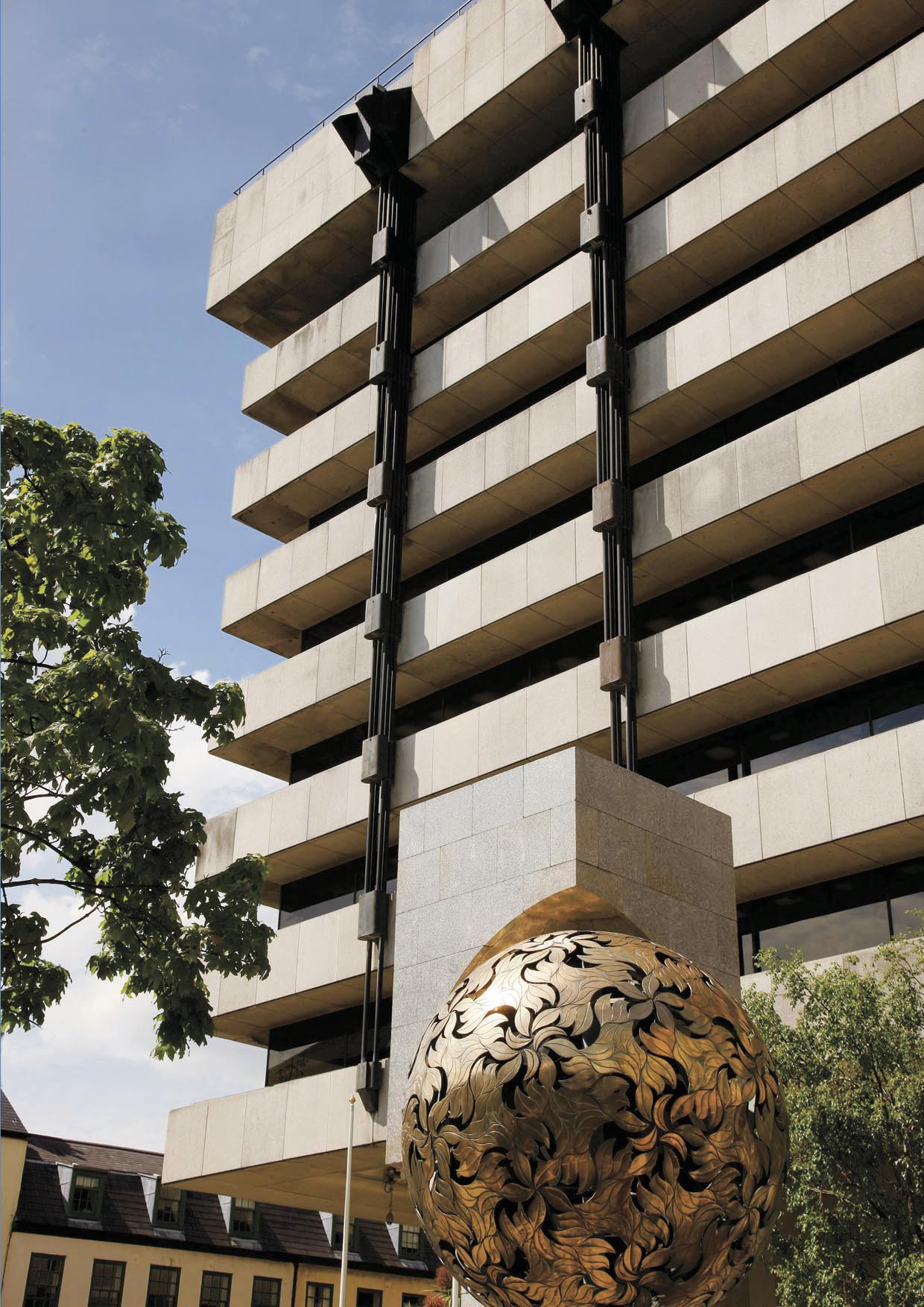 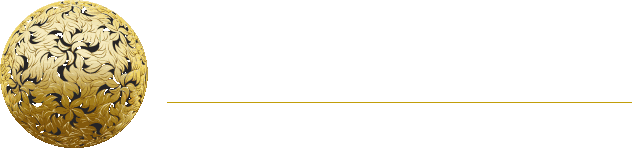 NOTES ON COMPLETIONPLEASE DO NOT COMPLETE THIS APPLICATION FORM UNTIL YOU HAVE READ AND ARE FAMILIAR WITH:THE CENTRAL BACK ACT, 1997 (THE ACT); the Guidance Note on Completing and Submitting an Application for Authorisation under pART v of the ACT (the Guidance Note) in conjunction with this Application Form.  The Guidance Note is available on the Central Bank of Ireland’s (the Central Bank) website www.centralbank.ie.; ANDThe Authorisation requirements and standards for money transmission Businesses.All applications must be typed. All questions must be answered.  If a question does not apply, please write “N/A” (not applicable) or “none” as appropriate.  Do not leave any blank spaces. Appendix 2 describes the sections required to be included in the Business Plan and Programme of Operations documents to be submitted by the applicant. These sections should, at a minimum, include responses to the questions raised in the Business Plan and Programme of Operations sections of this application form.  Where these documents are submitted without the required sections included, they will not be assessed and the applicant will be informed of the required sections that were omitted.If the applicant is unable to submit an item of information requested in this application form, please provide an explanation in a covering letter (referring to the section and question number, where applicable).  Please note that the omission of information requested may result in the application submission not being progressed to the assessment phase or a delay in the application process. If key information has been omitted from the application submission it will not be processed further and the applicant will be informed of the key information that was omitted and the hard copy of the documentation submitted will be returned to the applicant.Please ensure that full and complete referencing is completed throughout this application form in the column provided. Referencing must be in line with the following format: Document abbreviation – page number – section number/paragraph number. Where an input box is provided in this application form a document reference must be included by the applicant. Any input boxes with “YES/NO” directly over them should be completed with a “Yes” or “No” answer. ‘Not applicable’ may also be included if appropriate; however, under no circumstances must an applicant leave an input box blank or not provide an answer i.e. the relevant document reference or ‘yes’, ‘no’ or ‘not applicable’ must be provided as an answer.If there isn’t enough space for the proposed response or if the answer is requested on a separate sheet, please provide that information on a separate sheet and refer to it in the space provided for the answer.  Please ensure that any sheets are clearly marked with the name of the applicant and include a reference to the relevant question.Further information or clarification may be requested by the Central Bank (having regard to the replies furnished in this application form) from the applicant for the purpose of assessing and reaching a determination in respect of an application.Applicants should include an index of documentation with the application submission.Applicants should provide the Central Bank with both hard and soft copies of all application documentation. Important Information you should read before completing this application form:  Please ensure that all information provided is accurate and complete and that all information which might reasonably be considered relevant for the purpose of the application is disclosed. Please note that pursuant to Section 31(2)(c) of the Act the Central Bank may refuse an application for authorisation where information given to the Bank by or on behalf of the applicant in connection with the application is materially false or misleading. In addition pursuant to Section 36A(1)(c) the Central Bank may revoke an  authorisation where the authorisation was obtained by means of a false or misleading representation. The Central Bank will only grant an authorisation to an applicant if it is satisfied that the applicant has demonstrated that it meets the authorisation requirements of the Act and the Authorisation Requirements and Standards for Money Transmission Businesses (Authorisation Requirements & Standards).The Central Bank may process personal data provided by you in order to fulfil its statutory functions or to facilitate its business operations. Any personal data will be processed in accordance with the requirements of data protection legislation. Any queries concerning the processing of personal data by the Central Bank may be directed to dataprotection@centralbank.ie. A copy of the Central Bank’s Data Protection Notice is available at www.centralbank.ie/fns/privacy-statement.ContentsSection 1	Introduction								5Section 2	Structural Organisation						5 Section 3		Business Plan						         		8Section 4	Programme of Operations 						12Section 5	Directors and Managers						23Section 6	Shareholders/Members and Qualifying Shareholders		25Section 7		Other									26Section 8		Regulatory Background						27Section 9	Declaration 								29Appendix 1 		Qualifying Shareholder Requirements				30Appendix 2 		Section Requirements for Business Plan and Programme 		33Of Operations								Document ReferenceSECTION 1 –INTRODUCTIONSECTION 1 –INTRODUCTIONSECTION 1 –INTRODUCTIONSECTION 1 –INTRODUCTIONSECTION 1 –INTRODUCTIONSECTION 1 –INTRODUCTIONSECTION 1 –INTRODUCTIONSECTION 1 –INTRODUCTIONSECTION 1 –INTRODUCTIONSECTION 1 –INTRODUCTIONSECTION 1 –INTRODUCTIONSECTION 1 –INTRODUCTIONSECTION 1 –INTRODUCTIONSECTION 1 –INTRODUCTIONSECTION 1 –INTRODUCTIONSECTION 1 –INTRODUCTIONSECTION 1 –INTRODUCTIONSECTION 1 –INTRODUCTIONSECTION 1 –INTRODUCTIONSECTION 1 –INTRODUCTIONSECTION 1 –INTRODUCTIONSECTION 1 –INTRODUCTIONSECTION 1 –INTRODUCTIONSECTION 1 –INTRODUCTIONSECTION 1 –INTRODUCTIONSECTION 1 –INTRODUCTIONSECTION 1 –INTRODUCTIONSECTION 1 –INTRODUCTIONSECTION 1 –INTRODUCTIONSECTION 1 –INTRODUCTION1.11.1Pursuant to Section 30(2) (b) of the Central bank Act, 1997, an application for authorisation must contain such information, and be accompanied by such documents, as the bank requests.Confirm that the applicant has assessed and is satisfied it is in a position to comply with each of the Authorisation Requirements and Standards for Money Transmission Businesses.Pursuant to Section 30(2) (b) of the Central bank Act, 1997, an application for authorisation must contain such information, and be accompanied by such documents, as the bank requests.Confirm that the applicant has assessed and is satisfied it is in a position to comply with each of the Authorisation Requirements and Standards for Money Transmission Businesses.Pursuant to Section 30(2) (b) of the Central bank Act, 1997, an application for authorisation must contain such information, and be accompanied by such documents, as the bank requests.Confirm that the applicant has assessed and is satisfied it is in a position to comply with each of the Authorisation Requirements and Standards for Money Transmission Businesses.Pursuant to Section 30(2) (b) of the Central bank Act, 1997, an application for authorisation must contain such information, and be accompanied by such documents, as the bank requests.Confirm that the applicant has assessed and is satisfied it is in a position to comply with each of the Authorisation Requirements and Standards for Money Transmission Businesses.Pursuant to Section 30(2) (b) of the Central bank Act, 1997, an application for authorisation must contain such information, and be accompanied by such documents, as the bank requests.Confirm that the applicant has assessed and is satisfied it is in a position to comply with each of the Authorisation Requirements and Standards for Money Transmission Businesses.Pursuant to Section 30(2) (b) of the Central bank Act, 1997, an application for authorisation must contain such information, and be accompanied by such documents, as the bank requests.Confirm that the applicant has assessed and is satisfied it is in a position to comply with each of the Authorisation Requirements and Standards for Money Transmission Businesses.Pursuant to Section 30(2) (b) of the Central bank Act, 1997, an application for authorisation must contain such information, and be accompanied by such documents, as the bank requests.Confirm that the applicant has assessed and is satisfied it is in a position to comply with each of the Authorisation Requirements and Standards for Money Transmission Businesses.Pursuant to Section 30(2) (b) of the Central bank Act, 1997, an application for authorisation must contain such information, and be accompanied by such documents, as the bank requests.Confirm that the applicant has assessed and is satisfied it is in a position to comply with each of the Authorisation Requirements and Standards for Money Transmission Businesses.Pursuant to Section 30(2) (b) of the Central bank Act, 1997, an application for authorisation must contain such information, and be accompanied by such documents, as the bank requests.Confirm that the applicant has assessed and is satisfied it is in a position to comply with each of the Authorisation Requirements and Standards for Money Transmission Businesses.Pursuant to Section 30(2) (b) of the Central bank Act, 1997, an application for authorisation must contain such information, and be accompanied by such documents, as the bank requests.Confirm that the applicant has assessed and is satisfied it is in a position to comply with each of the Authorisation Requirements and Standards for Money Transmission Businesses.Pursuant to Section 30(2) (b) of the Central bank Act, 1997, an application for authorisation must contain such information, and be accompanied by such documents, as the bank requests.Confirm that the applicant has assessed and is satisfied it is in a position to comply with each of the Authorisation Requirements and Standards for Money Transmission Businesses.Pursuant to Section 30(2) (b) of the Central bank Act, 1997, an application for authorisation must contain such information, and be accompanied by such documents, as the bank requests.Confirm that the applicant has assessed and is satisfied it is in a position to comply with each of the Authorisation Requirements and Standards for Money Transmission Businesses.Pursuant to Section 30(2) (b) of the Central bank Act, 1997, an application for authorisation must contain such information, and be accompanied by such documents, as the bank requests.Confirm that the applicant has assessed and is satisfied it is in a position to comply with each of the Authorisation Requirements and Standards for Money Transmission Businesses.Pursuant to Section 30(2) (b) of the Central bank Act, 1997, an application for authorisation must contain such information, and be accompanied by such documents, as the bank requests.Confirm that the applicant has assessed and is satisfied it is in a position to comply with each of the Authorisation Requirements and Standards for Money Transmission Businesses.Pursuant to Section 30(2) (b) of the Central bank Act, 1997, an application for authorisation must contain such information, and be accompanied by such documents, as the bank requests.Confirm that the applicant has assessed and is satisfied it is in a position to comply with each of the Authorisation Requirements and Standards for Money Transmission Businesses.Pursuant to Section 30(2) (b) of the Central bank Act, 1997, an application for authorisation must contain such information, and be accompanied by such documents, as the bank requests.Confirm that the applicant has assessed and is satisfied it is in a position to comply with each of the Authorisation Requirements and Standards for Money Transmission Businesses.Pursuant to Section 30(2) (b) of the Central bank Act, 1997, an application for authorisation must contain such information, and be accompanied by such documents, as the bank requests.Confirm that the applicant has assessed and is satisfied it is in a position to comply with each of the Authorisation Requirements and Standards for Money Transmission Businesses.Pursuant to Section 30(2) (b) of the Central bank Act, 1997, an application for authorisation must contain such information, and be accompanied by such documents, as the bank requests.Confirm that the applicant has assessed and is satisfied it is in a position to comply with each of the Authorisation Requirements and Standards for Money Transmission Businesses.Pursuant to Section 30(2) (b) of the Central bank Act, 1997, an application for authorisation must contain such information, and be accompanied by such documents, as the bank requests.Confirm that the applicant has assessed and is satisfied it is in a position to comply with each of the Authorisation Requirements and Standards for Money Transmission Businesses.Pursuant to Section 30(2) (b) of the Central bank Act, 1997, an application for authorisation must contain such information, and be accompanied by such documents, as the bank requests.Confirm that the applicant has assessed and is satisfied it is in a position to comply with each of the Authorisation Requirements and Standards for Money Transmission Businesses.Pursuant to Section 30(2) (b) of the Central bank Act, 1997, an application for authorisation must contain such information, and be accompanied by such documents, as the bank requests.Confirm that the applicant has assessed and is satisfied it is in a position to comply with each of the Authorisation Requirements and Standards for Money Transmission Businesses.Pursuant to Section 30(2) (b) of the Central bank Act, 1997, an application for authorisation must contain such information, and be accompanied by such documents, as the bank requests.Confirm that the applicant has assessed and is satisfied it is in a position to comply with each of the Authorisation Requirements and Standards for Money Transmission Businesses.Pursuant to Section 30(2) (b) of the Central bank Act, 1997, an application for authorisation must contain such information, and be accompanied by such documents, as the bank requests.Confirm that the applicant has assessed and is satisfied it is in a position to comply with each of the Authorisation Requirements and Standards for Money Transmission Businesses.Pursuant to Section 30(2) (b) of the Central bank Act, 1997, an application for authorisation must contain such information, and be accompanied by such documents, as the bank requests.Confirm that the applicant has assessed and is satisfied it is in a position to comply with each of the Authorisation Requirements and Standards for Money Transmission Businesses.Pursuant to Section 30(2) (b) of the Central bank Act, 1997, an application for authorisation must contain such information, and be accompanied by such documents, as the bank requests.Confirm that the applicant has assessed and is satisfied it is in a position to comply with each of the Authorisation Requirements and Standards for Money Transmission Businesses.Pursuant to Section 30(2) (b) of the Central bank Act, 1997, an application for authorisation must contain such information, and be accompanied by such documents, as the bank requests.Confirm that the applicant has assessed and is satisfied it is in a position to comply with each of the Authorisation Requirements and Standards for Money Transmission Businesses.Pursuant to Section 30(2) (b) of the Central bank Act, 1997, an application for authorisation must contain such information, and be accompanied by such documents, as the bank requests.Confirm that the applicant has assessed and is satisfied it is in a position to comply with each of the Authorisation Requirements and Standards for Money Transmission Businesses.1.11.1Pursuant to Section 30(2) (b) of the Central bank Act, 1997, an application for authorisation must contain such information, and be accompanied by such documents, as the bank requests.Confirm that the applicant has assessed and is satisfied it is in a position to comply with each of the Authorisation Requirements and Standards for Money Transmission Businesses.Pursuant to Section 30(2) (b) of the Central bank Act, 1997, an application for authorisation must contain such information, and be accompanied by such documents, as the bank requests.Confirm that the applicant has assessed and is satisfied it is in a position to comply with each of the Authorisation Requirements and Standards for Money Transmission Businesses.Pursuant to Section 30(2) (b) of the Central bank Act, 1997, an application for authorisation must contain such information, and be accompanied by such documents, as the bank requests.Confirm that the applicant has assessed and is satisfied it is in a position to comply with each of the Authorisation Requirements and Standards for Money Transmission Businesses.Pursuant to Section 30(2) (b) of the Central bank Act, 1997, an application for authorisation must contain such information, and be accompanied by such documents, as the bank requests.Confirm that the applicant has assessed and is satisfied it is in a position to comply with each of the Authorisation Requirements and Standards for Money Transmission Businesses.Pursuant to Section 30(2) (b) of the Central bank Act, 1997, an application for authorisation must contain such information, and be accompanied by such documents, as the bank requests.Confirm that the applicant has assessed and is satisfied it is in a position to comply with each of the Authorisation Requirements and Standards for Money Transmission Businesses.Pursuant to Section 30(2) (b) of the Central bank Act, 1997, an application for authorisation must contain such information, and be accompanied by such documents, as the bank requests.Confirm that the applicant has assessed and is satisfied it is in a position to comply with each of the Authorisation Requirements and Standards for Money Transmission Businesses.Pursuant to Section 30(2) (b) of the Central bank Act, 1997, an application for authorisation must contain such information, and be accompanied by such documents, as the bank requests.Confirm that the applicant has assessed and is satisfied it is in a position to comply with each of the Authorisation Requirements and Standards for Money Transmission Businesses.Pursuant to Section 30(2) (b) of the Central bank Act, 1997, an application for authorisation must contain such information, and be accompanied by such documents, as the bank requests.Confirm that the applicant has assessed and is satisfied it is in a position to comply with each of the Authorisation Requirements and Standards for Money Transmission Businesses.Pursuant to Section 30(2) (b) of the Central bank Act, 1997, an application for authorisation must contain such information, and be accompanied by such documents, as the bank requests.Confirm that the applicant has assessed and is satisfied it is in a position to comply with each of the Authorisation Requirements and Standards for Money Transmission Businesses.Pursuant to Section 30(2) (b) of the Central bank Act, 1997, an application for authorisation must contain such information, and be accompanied by such documents, as the bank requests.Confirm that the applicant has assessed and is satisfied it is in a position to comply with each of the Authorisation Requirements and Standards for Money Transmission Businesses.Pursuant to Section 30(2) (b) of the Central bank Act, 1997, an application for authorisation must contain such information, and be accompanied by such documents, as the bank requests.Confirm that the applicant has assessed and is satisfied it is in a position to comply with each of the Authorisation Requirements and Standards for Money Transmission Businesses.Pursuant to Section 30(2) (b) of the Central bank Act, 1997, an application for authorisation must contain such information, and be accompanied by such documents, as the bank requests.Confirm that the applicant has assessed and is satisfied it is in a position to comply with each of the Authorisation Requirements and Standards for Money Transmission Businesses.Pursuant to Section 30(2) (b) of the Central bank Act, 1997, an application for authorisation must contain such information, and be accompanied by such documents, as the bank requests.Confirm that the applicant has assessed and is satisfied it is in a position to comply with each of the Authorisation Requirements and Standards for Money Transmission Businesses.Pursuant to Section 30(2) (b) of the Central bank Act, 1997, an application for authorisation must contain such information, and be accompanied by such documents, as the bank requests.Confirm that the applicant has assessed and is satisfied it is in a position to comply with each of the Authorisation Requirements and Standards for Money Transmission Businesses.Pursuant to Section 30(2) (b) of the Central bank Act, 1997, an application for authorisation must contain such information, and be accompanied by such documents, as the bank requests.Confirm that the applicant has assessed and is satisfied it is in a position to comply with each of the Authorisation Requirements and Standards for Money Transmission Businesses.Pursuant to Section 30(2) (b) of the Central bank Act, 1997, an application for authorisation must contain such information, and be accompanied by such documents, as the bank requests.Confirm that the applicant has assessed and is satisfied it is in a position to comply with each of the Authorisation Requirements and Standards for Money Transmission Businesses.Pursuant to Section 30(2) (b) of the Central bank Act, 1997, an application for authorisation must contain such information, and be accompanied by such documents, as the bank requests.Confirm that the applicant has assessed and is satisfied it is in a position to comply with each of the Authorisation Requirements and Standards for Money Transmission Businesses.Pursuant to Section 30(2) (b) of the Central bank Act, 1997, an application for authorisation must contain such information, and be accompanied by such documents, as the bank requests.Confirm that the applicant has assessed and is satisfied it is in a position to comply with each of the Authorisation Requirements and Standards for Money Transmission Businesses.Pursuant to Section 30(2) (b) of the Central bank Act, 1997, an application for authorisation must contain such information, and be accompanied by such documents, as the bank requests.Confirm that the applicant has assessed and is satisfied it is in a position to comply with each of the Authorisation Requirements and Standards for Money Transmission Businesses.Pursuant to Section 30(2) (b) of the Central bank Act, 1997, an application for authorisation must contain such information, and be accompanied by such documents, as the bank requests.Confirm that the applicant has assessed and is satisfied it is in a position to comply with each of the Authorisation Requirements and Standards for Money Transmission Businesses.Pursuant to Section 30(2) (b) of the Central bank Act, 1997, an application for authorisation must contain such information, and be accompanied by such documents, as the bank requests.Confirm that the applicant has assessed and is satisfied it is in a position to comply with each of the Authorisation Requirements and Standards for Money Transmission Businesses.Pursuant to Section 30(2) (b) of the Central bank Act, 1997, an application for authorisation must contain such information, and be accompanied by such documents, as the bank requests.Confirm that the applicant has assessed and is satisfied it is in a position to comply with each of the Authorisation Requirements and Standards for Money Transmission Businesses.Pursuant to Section 30(2) (b) of the Central bank Act, 1997, an application for authorisation must contain such information, and be accompanied by such documents, as the bank requests.Confirm that the applicant has assessed and is satisfied it is in a position to comply with each of the Authorisation Requirements and Standards for Money Transmission Businesses.Pursuant to Section 30(2) (b) of the Central bank Act, 1997, an application for authorisation must contain such information, and be accompanied by such documents, as the bank requests.Confirm that the applicant has assessed and is satisfied it is in a position to comply with each of the Authorisation Requirements and Standards for Money Transmission Businesses.Pursuant to Section 30(2) (b) of the Central bank Act, 1997, an application for authorisation must contain such information, and be accompanied by such documents, as the bank requests.Confirm that the applicant has assessed and is satisfied it is in a position to comply with each of the Authorisation Requirements and Standards for Money Transmission Businesses.Pursuant to Section 30(2) (b) of the Central bank Act, 1997, an application for authorisation must contain such information, and be accompanied by such documents, as the bank requests.Confirm that the applicant has assessed and is satisfied it is in a position to comply with each of the Authorisation Requirements and Standards for Money Transmission Businesses.Pursuant to Section 30(2) (b) of the Central bank Act, 1997, an application for authorisation must contain such information, and be accompanied by such documents, as the bank requests.Confirm that the applicant has assessed and is satisfied it is in a position to comply with each of the Authorisation Requirements and Standards for Money Transmission Businesses.1.11.1Pursuant to Section 30(2) (b) of the Central bank Act, 1997, an application for authorisation must contain such information, and be accompanied by such documents, as the bank requests.Confirm that the applicant has assessed and is satisfied it is in a position to comply with each of the Authorisation Requirements and Standards for Money Transmission Businesses.Pursuant to Section 30(2) (b) of the Central bank Act, 1997, an application for authorisation must contain such information, and be accompanied by such documents, as the bank requests.Confirm that the applicant has assessed and is satisfied it is in a position to comply with each of the Authorisation Requirements and Standards for Money Transmission Businesses.Pursuant to Section 30(2) (b) of the Central bank Act, 1997, an application for authorisation must contain such information, and be accompanied by such documents, as the bank requests.Confirm that the applicant has assessed and is satisfied it is in a position to comply with each of the Authorisation Requirements and Standards for Money Transmission Businesses.Pursuant to Section 30(2) (b) of the Central bank Act, 1997, an application for authorisation must contain such information, and be accompanied by such documents, as the bank requests.Confirm that the applicant has assessed and is satisfied it is in a position to comply with each of the Authorisation Requirements and Standards for Money Transmission Businesses.Pursuant to Section 30(2) (b) of the Central bank Act, 1997, an application for authorisation must contain such information, and be accompanied by such documents, as the bank requests.Confirm that the applicant has assessed and is satisfied it is in a position to comply with each of the Authorisation Requirements and Standards for Money Transmission Businesses.Pursuant to Section 30(2) (b) of the Central bank Act, 1997, an application for authorisation must contain such information, and be accompanied by such documents, as the bank requests.Confirm that the applicant has assessed and is satisfied it is in a position to comply with each of the Authorisation Requirements and Standards for Money Transmission Businesses.Pursuant to Section 30(2) (b) of the Central bank Act, 1997, an application for authorisation must contain such information, and be accompanied by such documents, as the bank requests.Confirm that the applicant has assessed and is satisfied it is in a position to comply with each of the Authorisation Requirements and Standards for Money Transmission Businesses.Pursuant to Section 30(2) (b) of the Central bank Act, 1997, an application for authorisation must contain such information, and be accompanied by such documents, as the bank requests.Confirm that the applicant has assessed and is satisfied it is in a position to comply with each of the Authorisation Requirements and Standards for Money Transmission Businesses.Pursuant to Section 30(2) (b) of the Central bank Act, 1997, an application for authorisation must contain such information, and be accompanied by such documents, as the bank requests.Confirm that the applicant has assessed and is satisfied it is in a position to comply with each of the Authorisation Requirements and Standards for Money Transmission Businesses.Pursuant to Section 30(2) (b) of the Central bank Act, 1997, an application for authorisation must contain such information, and be accompanied by such documents, as the bank requests.Confirm that the applicant has assessed and is satisfied it is in a position to comply with each of the Authorisation Requirements and Standards for Money Transmission Businesses.Pursuant to Section 30(2) (b) of the Central bank Act, 1997, an application for authorisation must contain such information, and be accompanied by such documents, as the bank requests.Confirm that the applicant has assessed and is satisfied it is in a position to comply with each of the Authorisation Requirements and Standards for Money Transmission Businesses.Pursuant to Section 30(2) (b) of the Central bank Act, 1997, an application for authorisation must contain such information, and be accompanied by such documents, as the bank requests.Confirm that the applicant has assessed and is satisfied it is in a position to comply with each of the Authorisation Requirements and Standards for Money Transmission Businesses.Pursuant to Section 30(2) (b) of the Central bank Act, 1997, an application for authorisation must contain such information, and be accompanied by such documents, as the bank requests.Confirm that the applicant has assessed and is satisfied it is in a position to comply with each of the Authorisation Requirements and Standards for Money Transmission Businesses.Pursuant to Section 30(2) (b) of the Central bank Act, 1997, an application for authorisation must contain such information, and be accompanied by such documents, as the bank requests.Confirm that the applicant has assessed and is satisfied it is in a position to comply with each of the Authorisation Requirements and Standards for Money Transmission Businesses.Pursuant to Section 30(2) (b) of the Central bank Act, 1997, an application for authorisation must contain such information, and be accompanied by such documents, as the bank requests.Confirm that the applicant has assessed and is satisfied it is in a position to comply with each of the Authorisation Requirements and Standards for Money Transmission Businesses.Pursuant to Section 30(2) (b) of the Central bank Act, 1997, an application for authorisation must contain such information, and be accompanied by such documents, as the bank requests.Confirm that the applicant has assessed and is satisfied it is in a position to comply with each of the Authorisation Requirements and Standards for Money Transmission Businesses.Pursuant to Section 30(2) (b) of the Central bank Act, 1997, an application for authorisation must contain such information, and be accompanied by such documents, as the bank requests.Confirm that the applicant has assessed and is satisfied it is in a position to comply with each of the Authorisation Requirements and Standards for Money Transmission Businesses.Pursuant to Section 30(2) (b) of the Central bank Act, 1997, an application for authorisation must contain such information, and be accompanied by such documents, as the bank requests.Confirm that the applicant has assessed and is satisfied it is in a position to comply with each of the Authorisation Requirements and Standards for Money Transmission Businesses.Pursuant to Section 30(2) (b) of the Central bank Act, 1997, an application for authorisation must contain such information, and be accompanied by such documents, as the bank requests.Confirm that the applicant has assessed and is satisfied it is in a position to comply with each of the Authorisation Requirements and Standards for Money Transmission Businesses.Pursuant to Section 30(2) (b) of the Central bank Act, 1997, an application for authorisation must contain such information, and be accompanied by such documents, as the bank requests.Confirm that the applicant has assessed and is satisfied it is in a position to comply with each of the Authorisation Requirements and Standards for Money Transmission Businesses.Pursuant to Section 30(2) (b) of the Central bank Act, 1997, an application for authorisation must contain such information, and be accompanied by such documents, as the bank requests.Confirm that the applicant has assessed and is satisfied it is in a position to comply with each of the Authorisation Requirements and Standards for Money Transmission Businesses.Pursuant to Section 30(2) (b) of the Central bank Act, 1997, an application for authorisation must contain such information, and be accompanied by such documents, as the bank requests.Confirm that the applicant has assessed and is satisfied it is in a position to comply with each of the Authorisation Requirements and Standards for Money Transmission Businesses.Pursuant to Section 30(2) (b) of the Central bank Act, 1997, an application for authorisation must contain such information, and be accompanied by such documents, as the bank requests.Confirm that the applicant has assessed and is satisfied it is in a position to comply with each of the Authorisation Requirements and Standards for Money Transmission Businesses.Pursuant to Section 30(2) (b) of the Central bank Act, 1997, an application for authorisation must contain such information, and be accompanied by such documents, as the bank requests.Confirm that the applicant has assessed and is satisfied it is in a position to comply with each of the Authorisation Requirements and Standards for Money Transmission Businesses.Pursuant to Section 30(2) (b) of the Central bank Act, 1997, an application for authorisation must contain such information, and be accompanied by such documents, as the bank requests.Confirm that the applicant has assessed and is satisfied it is in a position to comply with each of the Authorisation Requirements and Standards for Money Transmission Businesses.Pursuant to Section 30(2) (b) of the Central bank Act, 1997, an application for authorisation must contain such information, and be accompanied by such documents, as the bank requests.Confirm that the applicant has assessed and is satisfied it is in a position to comply with each of the Authorisation Requirements and Standards for Money Transmission Businesses.Pursuant to Section 30(2) (b) of the Central bank Act, 1997, an application for authorisation must contain such information, and be accompanied by such documents, as the bank requests.Confirm that the applicant has assessed and is satisfied it is in a position to comply with each of the Authorisation Requirements and Standards for Money Transmission Businesses.1.11.1Pursuant to Section 30(2) (b) of the Central bank Act, 1997, an application for authorisation must contain such information, and be accompanied by such documents, as the bank requests.Confirm that the applicant has assessed and is satisfied it is in a position to comply with each of the Authorisation Requirements and Standards for Money Transmission Businesses.Pursuant to Section 30(2) (b) of the Central bank Act, 1997, an application for authorisation must contain such information, and be accompanied by such documents, as the bank requests.Confirm that the applicant has assessed and is satisfied it is in a position to comply with each of the Authorisation Requirements and Standards for Money Transmission Businesses.Pursuant to Section 30(2) (b) of the Central bank Act, 1997, an application for authorisation must contain such information, and be accompanied by such documents, as the bank requests.Confirm that the applicant has assessed and is satisfied it is in a position to comply with each of the Authorisation Requirements and Standards for Money Transmission Businesses.Pursuant to Section 30(2) (b) of the Central bank Act, 1997, an application for authorisation must contain such information, and be accompanied by such documents, as the bank requests.Confirm that the applicant has assessed and is satisfied it is in a position to comply with each of the Authorisation Requirements and Standards for Money Transmission Businesses.Pursuant to Section 30(2) (b) of the Central bank Act, 1997, an application for authorisation must contain such information, and be accompanied by such documents, as the bank requests.Confirm that the applicant has assessed and is satisfied it is in a position to comply with each of the Authorisation Requirements and Standards for Money Transmission Businesses.Pursuant to Section 30(2) (b) of the Central bank Act, 1997, an application for authorisation must contain such information, and be accompanied by such documents, as the bank requests.Confirm that the applicant has assessed and is satisfied it is in a position to comply with each of the Authorisation Requirements and Standards for Money Transmission Businesses.Pursuant to Section 30(2) (b) of the Central bank Act, 1997, an application for authorisation must contain such information, and be accompanied by such documents, as the bank requests.Confirm that the applicant has assessed and is satisfied it is in a position to comply with each of the Authorisation Requirements and Standards for Money Transmission Businesses.Pursuant to Section 30(2) (b) of the Central bank Act, 1997, an application for authorisation must contain such information, and be accompanied by such documents, as the bank requests.Confirm that the applicant has assessed and is satisfied it is in a position to comply with each of the Authorisation Requirements and Standards for Money Transmission Businesses.Pursuant to Section 30(2) (b) of the Central bank Act, 1997, an application for authorisation must contain such information, and be accompanied by such documents, as the bank requests.Confirm that the applicant has assessed and is satisfied it is in a position to comply with each of the Authorisation Requirements and Standards for Money Transmission Businesses.Pursuant to Section 30(2) (b) of the Central bank Act, 1997, an application for authorisation must contain such information, and be accompanied by such documents, as the bank requests.Confirm that the applicant has assessed and is satisfied it is in a position to comply with each of the Authorisation Requirements and Standards for Money Transmission Businesses.Pursuant to Section 30(2) (b) of the Central bank Act, 1997, an application for authorisation must contain such information, and be accompanied by such documents, as the bank requests.Confirm that the applicant has assessed and is satisfied it is in a position to comply with each of the Authorisation Requirements and Standards for Money Transmission Businesses.Pursuant to Section 30(2) (b) of the Central bank Act, 1997, an application for authorisation must contain such information, and be accompanied by such documents, as the bank requests.Confirm that the applicant has assessed and is satisfied it is in a position to comply with each of the Authorisation Requirements and Standards for Money Transmission Businesses.Pursuant to Section 30(2) (b) of the Central bank Act, 1997, an application for authorisation must contain such information, and be accompanied by such documents, as the bank requests.Confirm that the applicant has assessed and is satisfied it is in a position to comply with each of the Authorisation Requirements and Standards for Money Transmission Businesses.Pursuant to Section 30(2) (b) of the Central bank Act, 1997, an application for authorisation must contain such information, and be accompanied by such documents, as the bank requests.Confirm that the applicant has assessed and is satisfied it is in a position to comply with each of the Authorisation Requirements and Standards for Money Transmission Businesses.Pursuant to Section 30(2) (b) of the Central bank Act, 1997, an application for authorisation must contain such information, and be accompanied by such documents, as the bank requests.Confirm that the applicant has assessed and is satisfied it is in a position to comply with each of the Authorisation Requirements and Standards for Money Transmission Businesses.Pursuant to Section 30(2) (b) of the Central bank Act, 1997, an application for authorisation must contain such information, and be accompanied by such documents, as the bank requests.Confirm that the applicant has assessed and is satisfied it is in a position to comply with each of the Authorisation Requirements and Standards for Money Transmission Businesses.Pursuant to Section 30(2) (b) of the Central bank Act, 1997, an application for authorisation must contain such information, and be accompanied by such documents, as the bank requests.Confirm that the applicant has assessed and is satisfied it is in a position to comply with each of the Authorisation Requirements and Standards for Money Transmission Businesses.Pursuant to Section 30(2) (b) of the Central bank Act, 1997, an application for authorisation must contain such information, and be accompanied by such documents, as the bank requests.Confirm that the applicant has assessed and is satisfied it is in a position to comply with each of the Authorisation Requirements and Standards for Money Transmission Businesses.Pursuant to Section 30(2) (b) of the Central bank Act, 1997, an application for authorisation must contain such information, and be accompanied by such documents, as the bank requests.Confirm that the applicant has assessed and is satisfied it is in a position to comply with each of the Authorisation Requirements and Standards for Money Transmission Businesses.Pursuant to Section 30(2) (b) of the Central bank Act, 1997, an application for authorisation must contain such information, and be accompanied by such documents, as the bank requests.Confirm that the applicant has assessed and is satisfied it is in a position to comply with each of the Authorisation Requirements and Standards for Money Transmission Businesses.Pursuant to Section 30(2) (b) of the Central bank Act, 1997, an application for authorisation must contain such information, and be accompanied by such documents, as the bank requests.Confirm that the applicant has assessed and is satisfied it is in a position to comply with each of the Authorisation Requirements and Standards for Money Transmission Businesses.Pursuant to Section 30(2) (b) of the Central bank Act, 1997, an application for authorisation must contain such information, and be accompanied by such documents, as the bank requests.Confirm that the applicant has assessed and is satisfied it is in a position to comply with each of the Authorisation Requirements and Standards for Money Transmission Businesses.Pursuant to Section 30(2) (b) of the Central bank Act, 1997, an application for authorisation must contain such information, and be accompanied by such documents, as the bank requests.Confirm that the applicant has assessed and is satisfied it is in a position to comply with each of the Authorisation Requirements and Standards for Money Transmission Businesses.Pursuant to Section 30(2) (b) of the Central bank Act, 1997, an application for authorisation must contain such information, and be accompanied by such documents, as the bank requests.Confirm that the applicant has assessed and is satisfied it is in a position to comply with each of the Authorisation Requirements and Standards for Money Transmission Businesses.Pursuant to Section 30(2) (b) of the Central bank Act, 1997, an application for authorisation must contain such information, and be accompanied by such documents, as the bank requests.Confirm that the applicant has assessed and is satisfied it is in a position to comply with each of the Authorisation Requirements and Standards for Money Transmission Businesses.Pursuant to Section 30(2) (b) of the Central bank Act, 1997, an application for authorisation must contain such information, and be accompanied by such documents, as the bank requests.Confirm that the applicant has assessed and is satisfied it is in a position to comply with each of the Authorisation Requirements and Standards for Money Transmission Businesses.Pursuant to Section 30(2) (b) of the Central bank Act, 1997, an application for authorisation must contain such information, and be accompanied by such documents, as the bank requests.Confirm that the applicant has assessed and is satisfied it is in a position to comply with each of the Authorisation Requirements and Standards for Money Transmission Businesses.Yes/No1.11.1Pursuant to Section 30(2) (b) of the Central bank Act, 1997, an application for authorisation must contain such information, and be accompanied by such documents, as the bank requests.Confirm that the applicant has assessed and is satisfied it is in a position to comply with each of the Authorisation Requirements and Standards for Money Transmission Businesses.Pursuant to Section 30(2) (b) of the Central bank Act, 1997, an application for authorisation must contain such information, and be accompanied by such documents, as the bank requests.Confirm that the applicant has assessed and is satisfied it is in a position to comply with each of the Authorisation Requirements and Standards for Money Transmission Businesses.Pursuant to Section 30(2) (b) of the Central bank Act, 1997, an application for authorisation must contain such information, and be accompanied by such documents, as the bank requests.Confirm that the applicant has assessed and is satisfied it is in a position to comply with each of the Authorisation Requirements and Standards for Money Transmission Businesses.Pursuant to Section 30(2) (b) of the Central bank Act, 1997, an application for authorisation must contain such information, and be accompanied by such documents, as the bank requests.Confirm that the applicant has assessed and is satisfied it is in a position to comply with each of the Authorisation Requirements and Standards for Money Transmission Businesses.Pursuant to Section 30(2) (b) of the Central bank Act, 1997, an application for authorisation must contain such information, and be accompanied by such documents, as the bank requests.Confirm that the applicant has assessed and is satisfied it is in a position to comply with each of the Authorisation Requirements and Standards for Money Transmission Businesses.Pursuant to Section 30(2) (b) of the Central bank Act, 1997, an application for authorisation must contain such information, and be accompanied by such documents, as the bank requests.Confirm that the applicant has assessed and is satisfied it is in a position to comply with each of the Authorisation Requirements and Standards for Money Transmission Businesses.Pursuant to Section 30(2) (b) of the Central bank Act, 1997, an application for authorisation must contain such information, and be accompanied by such documents, as the bank requests.Confirm that the applicant has assessed and is satisfied it is in a position to comply with each of the Authorisation Requirements and Standards for Money Transmission Businesses.Pursuant to Section 30(2) (b) of the Central bank Act, 1997, an application for authorisation must contain such information, and be accompanied by such documents, as the bank requests.Confirm that the applicant has assessed and is satisfied it is in a position to comply with each of the Authorisation Requirements and Standards for Money Transmission Businesses.Pursuant to Section 30(2) (b) of the Central bank Act, 1997, an application for authorisation must contain such information, and be accompanied by such documents, as the bank requests.Confirm that the applicant has assessed and is satisfied it is in a position to comply with each of the Authorisation Requirements and Standards for Money Transmission Businesses.Pursuant to Section 30(2) (b) of the Central bank Act, 1997, an application for authorisation must contain such information, and be accompanied by such documents, as the bank requests.Confirm that the applicant has assessed and is satisfied it is in a position to comply with each of the Authorisation Requirements and Standards for Money Transmission Businesses.Pursuant to Section 30(2) (b) of the Central bank Act, 1997, an application for authorisation must contain such information, and be accompanied by such documents, as the bank requests.Confirm that the applicant has assessed and is satisfied it is in a position to comply with each of the Authorisation Requirements and Standards for Money Transmission Businesses.Pursuant to Section 30(2) (b) of the Central bank Act, 1997, an application for authorisation must contain such information, and be accompanied by such documents, as the bank requests.Confirm that the applicant has assessed and is satisfied it is in a position to comply with each of the Authorisation Requirements and Standards for Money Transmission Businesses.Pursuant to Section 30(2) (b) of the Central bank Act, 1997, an application for authorisation must contain such information, and be accompanied by such documents, as the bank requests.Confirm that the applicant has assessed and is satisfied it is in a position to comply with each of the Authorisation Requirements and Standards for Money Transmission Businesses.Pursuant to Section 30(2) (b) of the Central bank Act, 1997, an application for authorisation must contain such information, and be accompanied by such documents, as the bank requests.Confirm that the applicant has assessed and is satisfied it is in a position to comply with each of the Authorisation Requirements and Standards for Money Transmission Businesses.Pursuant to Section 30(2) (b) of the Central bank Act, 1997, an application for authorisation must contain such information, and be accompanied by such documents, as the bank requests.Confirm that the applicant has assessed and is satisfied it is in a position to comply with each of the Authorisation Requirements and Standards for Money Transmission Businesses.Pursuant to Section 30(2) (b) of the Central bank Act, 1997, an application for authorisation must contain such information, and be accompanied by such documents, as the bank requests.Confirm that the applicant has assessed and is satisfied it is in a position to comply with each of the Authorisation Requirements and Standards for Money Transmission Businesses.Pursuant to Section 30(2) (b) of the Central bank Act, 1997, an application for authorisation must contain such information, and be accompanied by such documents, as the bank requests.Confirm that the applicant has assessed and is satisfied it is in a position to comply with each of the Authorisation Requirements and Standards for Money Transmission Businesses.Pursuant to Section 30(2) (b) of the Central bank Act, 1997, an application for authorisation must contain such information, and be accompanied by such documents, as the bank requests.Confirm that the applicant has assessed and is satisfied it is in a position to comply with each of the Authorisation Requirements and Standards for Money Transmission Businesses.Pursuant to Section 30(2) (b) of the Central bank Act, 1997, an application for authorisation must contain such information, and be accompanied by such documents, as the bank requests.Confirm that the applicant has assessed and is satisfied it is in a position to comply with each of the Authorisation Requirements and Standards for Money Transmission Businesses.Pursuant to Section 30(2) (b) of the Central bank Act, 1997, an application for authorisation must contain such information, and be accompanied by such documents, as the bank requests.Confirm that the applicant has assessed and is satisfied it is in a position to comply with each of the Authorisation Requirements and Standards for Money Transmission Businesses.Pursuant to Section 30(2) (b) of the Central bank Act, 1997, an application for authorisation must contain such information, and be accompanied by such documents, as the bank requests.Confirm that the applicant has assessed and is satisfied it is in a position to comply with each of the Authorisation Requirements and Standards for Money Transmission Businesses.Pursuant to Section 30(2) (b) of the Central bank Act, 1997, an application for authorisation must contain such information, and be accompanied by such documents, as the bank requests.Confirm that the applicant has assessed and is satisfied it is in a position to comply with each of the Authorisation Requirements and Standards for Money Transmission Businesses.Pursuant to Section 30(2) (b) of the Central bank Act, 1997, an application for authorisation must contain such information, and be accompanied by such documents, as the bank requests.Confirm that the applicant has assessed and is satisfied it is in a position to comply with each of the Authorisation Requirements and Standards for Money Transmission Businesses.Pursuant to Section 30(2) (b) of the Central bank Act, 1997, an application for authorisation must contain such information, and be accompanied by such documents, as the bank requests.Confirm that the applicant has assessed and is satisfied it is in a position to comply with each of the Authorisation Requirements and Standards for Money Transmission Businesses.Pursuant to Section 30(2) (b) of the Central bank Act, 1997, an application for authorisation must contain such information, and be accompanied by such documents, as the bank requests.Confirm that the applicant has assessed and is satisfied it is in a position to comply with each of the Authorisation Requirements and Standards for Money Transmission Businesses.Pursuant to Section 30(2) (b) of the Central bank Act, 1997, an application for authorisation must contain such information, and be accompanied by such documents, as the bank requests.Confirm that the applicant has assessed and is satisfied it is in a position to comply with each of the Authorisation Requirements and Standards for Money Transmission Businesses.Pursuant to Section 30(2) (b) of the Central bank Act, 1997, an application for authorisation must contain such information, and be accompanied by such documents, as the bank requests.Confirm that the applicant has assessed and is satisfied it is in a position to comply with each of the Authorisation Requirements and Standards for Money Transmission Businesses.1.11.1Pursuant to Section 30(2) (b) of the Central bank Act, 1997, an application for authorisation must contain such information, and be accompanied by such documents, as the bank requests.Confirm that the applicant has assessed and is satisfied it is in a position to comply with each of the Authorisation Requirements and Standards for Money Transmission Businesses.Pursuant to Section 30(2) (b) of the Central bank Act, 1997, an application for authorisation must contain such information, and be accompanied by such documents, as the bank requests.Confirm that the applicant has assessed and is satisfied it is in a position to comply with each of the Authorisation Requirements and Standards for Money Transmission Businesses.Pursuant to Section 30(2) (b) of the Central bank Act, 1997, an application for authorisation must contain such information, and be accompanied by such documents, as the bank requests.Confirm that the applicant has assessed and is satisfied it is in a position to comply with each of the Authorisation Requirements and Standards for Money Transmission Businesses.Pursuant to Section 30(2) (b) of the Central bank Act, 1997, an application for authorisation must contain such information, and be accompanied by such documents, as the bank requests.Confirm that the applicant has assessed and is satisfied it is in a position to comply with each of the Authorisation Requirements and Standards for Money Transmission Businesses.Pursuant to Section 30(2) (b) of the Central bank Act, 1997, an application for authorisation must contain such information, and be accompanied by such documents, as the bank requests.Confirm that the applicant has assessed and is satisfied it is in a position to comply with each of the Authorisation Requirements and Standards for Money Transmission Businesses.Pursuant to Section 30(2) (b) of the Central bank Act, 1997, an application for authorisation must contain such information, and be accompanied by such documents, as the bank requests.Confirm that the applicant has assessed and is satisfied it is in a position to comply with each of the Authorisation Requirements and Standards for Money Transmission Businesses.Pursuant to Section 30(2) (b) of the Central bank Act, 1997, an application for authorisation must contain such information, and be accompanied by such documents, as the bank requests.Confirm that the applicant has assessed and is satisfied it is in a position to comply with each of the Authorisation Requirements and Standards for Money Transmission Businesses.Pursuant to Section 30(2) (b) of the Central bank Act, 1997, an application for authorisation must contain such information, and be accompanied by such documents, as the bank requests.Confirm that the applicant has assessed and is satisfied it is in a position to comply with each of the Authorisation Requirements and Standards for Money Transmission Businesses.Pursuant to Section 30(2) (b) of the Central bank Act, 1997, an application for authorisation must contain such information, and be accompanied by such documents, as the bank requests.Confirm that the applicant has assessed and is satisfied it is in a position to comply with each of the Authorisation Requirements and Standards for Money Transmission Businesses.Pursuant to Section 30(2) (b) of the Central bank Act, 1997, an application for authorisation must contain such information, and be accompanied by such documents, as the bank requests.Confirm that the applicant has assessed and is satisfied it is in a position to comply with each of the Authorisation Requirements and Standards for Money Transmission Businesses.Pursuant to Section 30(2) (b) of the Central bank Act, 1997, an application for authorisation must contain such information, and be accompanied by such documents, as the bank requests.Confirm that the applicant has assessed and is satisfied it is in a position to comply with each of the Authorisation Requirements and Standards for Money Transmission Businesses.Pursuant to Section 30(2) (b) of the Central bank Act, 1997, an application for authorisation must contain such information, and be accompanied by such documents, as the bank requests.Confirm that the applicant has assessed and is satisfied it is in a position to comply with each of the Authorisation Requirements and Standards for Money Transmission Businesses.Pursuant to Section 30(2) (b) of the Central bank Act, 1997, an application for authorisation must contain such information, and be accompanied by such documents, as the bank requests.Confirm that the applicant has assessed and is satisfied it is in a position to comply with each of the Authorisation Requirements and Standards for Money Transmission Businesses.Pursuant to Section 30(2) (b) of the Central bank Act, 1997, an application for authorisation must contain such information, and be accompanied by such documents, as the bank requests.Confirm that the applicant has assessed and is satisfied it is in a position to comply with each of the Authorisation Requirements and Standards for Money Transmission Businesses.Pursuant to Section 30(2) (b) of the Central bank Act, 1997, an application for authorisation must contain such information, and be accompanied by such documents, as the bank requests.Confirm that the applicant has assessed and is satisfied it is in a position to comply with each of the Authorisation Requirements and Standards for Money Transmission Businesses.Pursuant to Section 30(2) (b) of the Central bank Act, 1997, an application for authorisation must contain such information, and be accompanied by such documents, as the bank requests.Confirm that the applicant has assessed and is satisfied it is in a position to comply with each of the Authorisation Requirements and Standards for Money Transmission Businesses.Pursuant to Section 30(2) (b) of the Central bank Act, 1997, an application for authorisation must contain such information, and be accompanied by such documents, as the bank requests.Confirm that the applicant has assessed and is satisfied it is in a position to comply with each of the Authorisation Requirements and Standards for Money Transmission Businesses.Pursuant to Section 30(2) (b) of the Central bank Act, 1997, an application for authorisation must contain such information, and be accompanied by such documents, as the bank requests.Confirm that the applicant has assessed and is satisfied it is in a position to comply with each of the Authorisation Requirements and Standards for Money Transmission Businesses.Pursuant to Section 30(2) (b) of the Central bank Act, 1997, an application for authorisation must contain such information, and be accompanied by such documents, as the bank requests.Confirm that the applicant has assessed and is satisfied it is in a position to comply with each of the Authorisation Requirements and Standards for Money Transmission Businesses.Pursuant to Section 30(2) (b) of the Central bank Act, 1997, an application for authorisation must contain such information, and be accompanied by such documents, as the bank requests.Confirm that the applicant has assessed and is satisfied it is in a position to comply with each of the Authorisation Requirements and Standards for Money Transmission Businesses.Pursuant to Section 30(2) (b) of the Central bank Act, 1997, an application for authorisation must contain such information, and be accompanied by such documents, as the bank requests.Confirm that the applicant has assessed and is satisfied it is in a position to comply with each of the Authorisation Requirements and Standards for Money Transmission Businesses.Pursuant to Section 30(2) (b) of the Central bank Act, 1997, an application for authorisation must contain such information, and be accompanied by such documents, as the bank requests.Confirm that the applicant has assessed and is satisfied it is in a position to comply with each of the Authorisation Requirements and Standards for Money Transmission Businesses.Pursuant to Section 30(2) (b) of the Central bank Act, 1997, an application for authorisation must contain such information, and be accompanied by such documents, as the bank requests.Confirm that the applicant has assessed and is satisfied it is in a position to comply with each of the Authorisation Requirements and Standards for Money Transmission Businesses.Pursuant to Section 30(2) (b) of the Central bank Act, 1997, an application for authorisation must contain such information, and be accompanied by such documents, as the bank requests.Confirm that the applicant has assessed and is satisfied it is in a position to comply with each of the Authorisation Requirements and Standards for Money Transmission Businesses.Pursuant to Section 30(2) (b) of the Central bank Act, 1997, an application for authorisation must contain such information, and be accompanied by such documents, as the bank requests.Confirm that the applicant has assessed and is satisfied it is in a position to comply with each of the Authorisation Requirements and Standards for Money Transmission Businesses.Pursuant to Section 30(2) (b) of the Central bank Act, 1997, an application for authorisation must contain such information, and be accompanied by such documents, as the bank requests.Confirm that the applicant has assessed and is satisfied it is in a position to comply with each of the Authorisation Requirements and Standards for Money Transmission Businesses.Pursuant to Section 30(2) (b) of the Central bank Act, 1997, an application for authorisation must contain such information, and be accompanied by such documents, as the bank requests.Confirm that the applicant has assessed and is satisfied it is in a position to comply with each of the Authorisation Requirements and Standards for Money Transmission Businesses.1.11.1Pursuant to Section 30(2) (b) of the Central bank Act, 1997, an application for authorisation must contain such information, and be accompanied by such documents, as the bank requests.Confirm that the applicant has assessed and is satisfied it is in a position to comply with each of the Authorisation Requirements and Standards for Money Transmission Businesses.Pursuant to Section 30(2) (b) of the Central bank Act, 1997, an application for authorisation must contain such information, and be accompanied by such documents, as the bank requests.Confirm that the applicant has assessed and is satisfied it is in a position to comply with each of the Authorisation Requirements and Standards for Money Transmission Businesses.Pursuant to Section 30(2) (b) of the Central bank Act, 1997, an application for authorisation must contain such information, and be accompanied by such documents, as the bank requests.Confirm that the applicant has assessed and is satisfied it is in a position to comply with each of the Authorisation Requirements and Standards for Money Transmission Businesses.Pursuant to Section 30(2) (b) of the Central bank Act, 1997, an application for authorisation must contain such information, and be accompanied by such documents, as the bank requests.Confirm that the applicant has assessed and is satisfied it is in a position to comply with each of the Authorisation Requirements and Standards for Money Transmission Businesses.Pursuant to Section 30(2) (b) of the Central bank Act, 1997, an application for authorisation must contain such information, and be accompanied by such documents, as the bank requests.Confirm that the applicant has assessed and is satisfied it is in a position to comply with each of the Authorisation Requirements and Standards for Money Transmission Businesses.Pursuant to Section 30(2) (b) of the Central bank Act, 1997, an application for authorisation must contain such information, and be accompanied by such documents, as the bank requests.Confirm that the applicant has assessed and is satisfied it is in a position to comply with each of the Authorisation Requirements and Standards for Money Transmission Businesses.Pursuant to Section 30(2) (b) of the Central bank Act, 1997, an application for authorisation must contain such information, and be accompanied by such documents, as the bank requests.Confirm that the applicant has assessed and is satisfied it is in a position to comply with each of the Authorisation Requirements and Standards for Money Transmission Businesses.Pursuant to Section 30(2) (b) of the Central bank Act, 1997, an application for authorisation must contain such information, and be accompanied by such documents, as the bank requests.Confirm that the applicant has assessed and is satisfied it is in a position to comply with each of the Authorisation Requirements and Standards for Money Transmission Businesses.Pursuant to Section 30(2) (b) of the Central bank Act, 1997, an application for authorisation must contain such information, and be accompanied by such documents, as the bank requests.Confirm that the applicant has assessed and is satisfied it is in a position to comply with each of the Authorisation Requirements and Standards for Money Transmission Businesses.Pursuant to Section 30(2) (b) of the Central bank Act, 1997, an application for authorisation must contain such information, and be accompanied by such documents, as the bank requests.Confirm that the applicant has assessed and is satisfied it is in a position to comply with each of the Authorisation Requirements and Standards for Money Transmission Businesses.Pursuant to Section 30(2) (b) of the Central bank Act, 1997, an application for authorisation must contain such information, and be accompanied by such documents, as the bank requests.Confirm that the applicant has assessed and is satisfied it is in a position to comply with each of the Authorisation Requirements and Standards for Money Transmission Businesses.Pursuant to Section 30(2) (b) of the Central bank Act, 1997, an application for authorisation must contain such information, and be accompanied by such documents, as the bank requests.Confirm that the applicant has assessed and is satisfied it is in a position to comply with each of the Authorisation Requirements and Standards for Money Transmission Businesses.Pursuant to Section 30(2) (b) of the Central bank Act, 1997, an application for authorisation must contain such information, and be accompanied by such documents, as the bank requests.Confirm that the applicant has assessed and is satisfied it is in a position to comply with each of the Authorisation Requirements and Standards for Money Transmission Businesses.Pursuant to Section 30(2) (b) of the Central bank Act, 1997, an application for authorisation must contain such information, and be accompanied by such documents, as the bank requests.Confirm that the applicant has assessed and is satisfied it is in a position to comply with each of the Authorisation Requirements and Standards for Money Transmission Businesses.Pursuant to Section 30(2) (b) of the Central bank Act, 1997, an application for authorisation must contain such information, and be accompanied by such documents, as the bank requests.Confirm that the applicant has assessed and is satisfied it is in a position to comply with each of the Authorisation Requirements and Standards for Money Transmission Businesses.Pursuant to Section 30(2) (b) of the Central bank Act, 1997, an application for authorisation must contain such information, and be accompanied by such documents, as the bank requests.Confirm that the applicant has assessed and is satisfied it is in a position to comply with each of the Authorisation Requirements and Standards for Money Transmission Businesses.Pursuant to Section 30(2) (b) of the Central bank Act, 1997, an application for authorisation must contain such information, and be accompanied by such documents, as the bank requests.Confirm that the applicant has assessed and is satisfied it is in a position to comply with each of the Authorisation Requirements and Standards for Money Transmission Businesses.Pursuant to Section 30(2) (b) of the Central bank Act, 1997, an application for authorisation must contain such information, and be accompanied by such documents, as the bank requests.Confirm that the applicant has assessed and is satisfied it is in a position to comply with each of the Authorisation Requirements and Standards for Money Transmission Businesses.Pursuant to Section 30(2) (b) of the Central bank Act, 1997, an application for authorisation must contain such information, and be accompanied by such documents, as the bank requests.Confirm that the applicant has assessed and is satisfied it is in a position to comply with each of the Authorisation Requirements and Standards for Money Transmission Businesses.Pursuant to Section 30(2) (b) of the Central bank Act, 1997, an application for authorisation must contain such information, and be accompanied by such documents, as the bank requests.Confirm that the applicant has assessed and is satisfied it is in a position to comply with each of the Authorisation Requirements and Standards for Money Transmission Businesses.Pursuant to Section 30(2) (b) of the Central bank Act, 1997, an application for authorisation must contain such information, and be accompanied by such documents, as the bank requests.Confirm that the applicant has assessed and is satisfied it is in a position to comply with each of the Authorisation Requirements and Standards for Money Transmission Businesses.Pursuant to Section 30(2) (b) of the Central bank Act, 1997, an application for authorisation must contain such information, and be accompanied by such documents, as the bank requests.Confirm that the applicant has assessed and is satisfied it is in a position to comply with each of the Authorisation Requirements and Standards for Money Transmission Businesses.Pursuant to Section 30(2) (b) of the Central bank Act, 1997, an application for authorisation must contain such information, and be accompanied by such documents, as the bank requests.Confirm that the applicant has assessed and is satisfied it is in a position to comply with each of the Authorisation Requirements and Standards for Money Transmission Businesses.Pursuant to Section 30(2) (b) of the Central bank Act, 1997, an application for authorisation must contain such information, and be accompanied by such documents, as the bank requests.Confirm that the applicant has assessed and is satisfied it is in a position to comply with each of the Authorisation Requirements and Standards for Money Transmission Businesses.Pursuant to Section 30(2) (b) of the Central bank Act, 1997, an application for authorisation must contain such information, and be accompanied by such documents, as the bank requests.Confirm that the applicant has assessed and is satisfied it is in a position to comply with each of the Authorisation Requirements and Standards for Money Transmission Businesses.Pursuant to Section 30(2) (b) of the Central bank Act, 1997, an application for authorisation must contain such information, and be accompanied by such documents, as the bank requests.Confirm that the applicant has assessed and is satisfied it is in a position to comply with each of the Authorisation Requirements and Standards for Money Transmission Businesses.Pursuant to Section 30(2) (b) of the Central bank Act, 1997, an application for authorisation must contain such information, and be accompanied by such documents, as the bank requests.Confirm that the applicant has assessed and is satisfied it is in a position to comply with each of the Authorisation Requirements and Standards for Money Transmission Businesses.SECTION 2 –STRUCTURAL ORGANISATIONSECTION 2 –STRUCTURAL ORGANISATIONSECTION 2 –STRUCTURAL ORGANISATIONSECTION 2 –STRUCTURAL ORGANISATIONSECTION 2 –STRUCTURAL ORGANISATIONSECTION 2 –STRUCTURAL ORGANISATIONSECTION 2 –STRUCTURAL ORGANISATIONSECTION 2 –STRUCTURAL ORGANISATIONSECTION 2 –STRUCTURAL ORGANISATIONSECTION 2 –STRUCTURAL ORGANISATIONSECTION 2 –STRUCTURAL ORGANISATIONSECTION 2 –STRUCTURAL ORGANISATIONSECTION 2 –STRUCTURAL ORGANISATIONSECTION 2 –STRUCTURAL ORGANISATIONSECTION 2 –STRUCTURAL ORGANISATIONSECTION 2 –STRUCTURAL ORGANISATIONSECTION 2 –STRUCTURAL ORGANISATIONSECTION 2 –STRUCTURAL ORGANISATIONSECTION 2 –STRUCTURAL ORGANISATIONSECTION 2 –STRUCTURAL ORGANISATIONSECTION 2 –STRUCTURAL ORGANISATIONSECTION 2 –STRUCTURAL ORGANISATIONSECTION 2 –STRUCTURAL ORGANISATIONSECTION 2 –STRUCTURAL ORGANISATIONSECTION 2 –STRUCTURAL ORGANISATIONSECTION 2 –STRUCTURAL ORGANISATIONSECTION 2 –STRUCTURAL ORGANISATIONPlease disclose the following information:Please disclose the following information:Please disclose the following information:Please disclose the following information:Please disclose the following information:Please disclose the following information:Please disclose the following information:Please disclose the following information:Please disclose the following information:Please disclose the following information:Please disclose the following information:Please disclose the following information:Please disclose the following information:Please disclose the following information:Please disclose the following information:Please disclose the following information:Please disclose the following information:Please disclose the following information:Please disclose the following information:Please disclose the following information:Please disclose the following information:Please disclose the following information:Please disclose the following information:Please disclose the following information:Please disclose the following information:Please disclose the following information:Please disclose the following information:2.12.1Full legal name of the applicant (e.g. the registered name of the applicant at the date of submission of the application).Full legal name of the applicant (e.g. the registered name of the applicant at the date of submission of the application).Full legal name of the applicant (e.g. the registered name of the applicant at the date of submission of the application).Full legal name of the applicant (e.g. the registered name of the applicant at the date of submission of the application).Full legal name of the applicant (e.g. the registered name of the applicant at the date of submission of the application).Full legal name of the applicant (e.g. the registered name of the applicant at the date of submission of the application).Full legal name of the applicant (e.g. the registered name of the applicant at the date of submission of the application).Full legal name of the applicant (e.g. the registered name of the applicant at the date of submission of the application).Full legal name of the applicant (e.g. the registered name of the applicant at the date of submission of the application).Full legal name of the applicant (e.g. the registered name of the applicant at the date of submission of the application).Full legal name of the applicant (e.g. the registered name of the applicant at the date of submission of the application).Full legal name of the applicant (e.g. the registered name of the applicant at the date of submission of the application).Full legal name of the applicant (e.g. the registered name of the applicant at the date of submission of the application).Full legal name of the applicant (e.g. the registered name of the applicant at the date of submission of the application).Full legal name of the applicant (e.g. the registered name of the applicant at the date of submission of the application).Full legal name of the applicant (e.g. the registered name of the applicant at the date of submission of the application).Full legal name of the applicant (e.g. the registered name of the applicant at the date of submission of the application).Full legal name of the applicant (e.g. the registered name of the applicant at the date of submission of the application).Full legal name of the applicant (e.g. the registered name of the applicant at the date of submission of the application).Full legal name of the applicant (e.g. the registered name of the applicant at the date of submission of the application).Full legal name of the applicant (e.g. the registered name of the applicant at the date of submission of the application).Full legal name of the applicant (e.g. the registered name of the applicant at the date of submission of the application).Full legal name of the applicant (e.g. the registered name of the applicant at the date of submission of the application).Full legal name of the applicant (e.g. the registered name of the applicant at the date of submission of the application).Full legal name of the applicant (e.g. the registered name of the applicant at the date of submission of the application).Full legal name of the applicant (e.g. the registered name of the applicant at the date of submission of the application).Full legal name of the applicant (e.g. the registered name of the applicant at the date of submission of the application).2.22.2Legal status of the applicant (e.g. company limited by shares incorporated in Ireland etc.).Legal status of the applicant (e.g. company limited by shares incorporated in Ireland etc.).Legal status of the applicant (e.g. company limited by shares incorporated in Ireland etc.).Legal status of the applicant (e.g. company limited by shares incorporated in Ireland etc.).Legal status of the applicant (e.g. company limited by shares incorporated in Ireland etc.).Legal status of the applicant (e.g. company limited by shares incorporated in Ireland etc.).Legal status of the applicant (e.g. company limited by shares incorporated in Ireland etc.).Legal status of the applicant (e.g. company limited by shares incorporated in Ireland etc.).Legal status of the applicant (e.g. company limited by shares incorporated in Ireland etc.).Legal status of the applicant (e.g. company limited by shares incorporated in Ireland etc.).Legal status of the applicant (e.g. company limited by shares incorporated in Ireland etc.).Legal status of the applicant (e.g. company limited by shares incorporated in Ireland etc.).Legal status of the applicant (e.g. company limited by shares incorporated in Ireland etc.).Legal status of the applicant (e.g. company limited by shares incorporated in Ireland etc.).Legal status of the applicant (e.g. company limited by shares incorporated in Ireland etc.).Legal status of the applicant (e.g. company limited by shares incorporated in Ireland etc.).Legal status of the applicant (e.g. company limited by shares incorporated in Ireland etc.).Legal status of the applicant (e.g. company limited by shares incorporated in Ireland etc.).Legal status of the applicant (e.g. company limited by shares incorporated in Ireland etc.).Legal status of the applicant (e.g. company limited by shares incorporated in Ireland etc.).Legal status of the applicant (e.g. company limited by shares incorporated in Ireland etc.).Legal status of the applicant (e.g. company limited by shares incorporated in Ireland etc.).Legal status of the applicant (e.g. company limited by shares incorporated in Ireland etc.).Legal status of the applicant (e.g. company limited by shares incorporated in Ireland etc.).Legal status of the applicant (e.g. company limited by shares incorporated in Ireland etc.).Legal status of the applicant (e.g. company limited by shares incorporated in Ireland etc.).Legal status of the applicant (e.g. company limited by shares incorporated in Ireland etc.).Registered number (if appropriate).Registered number (if appropriate).Registered number (if appropriate).Registered number (if appropriate).Registered number (if appropriate).Registered number (if appropriate).Registered number (if appropriate).Registered number (if appropriate).Registered number (if appropriate).Registered number (if appropriate).Registered number (if appropriate).Registered number (if appropriate).Registered number (if appropriate).Registered number (if appropriate).Registered number (if appropriate).Registered number (if appropriate).Registered number (if appropriate).Registered number (if appropriate).Registered number (if appropriate).Registered number (if appropriate).Registered number (if appropriate).Registered number (if appropriate).Registered number (if appropriate).Registered number (if appropriate).Registered number (if appropriate).Registered number (if appropriate).Registered number (if appropriate).2.32.3Registered business name(s) which the applicant will use, if different from 2.1 above. Registered business name(s) which the applicant will use, if different from 2.1 above. Registered business name(s) which the applicant will use, if different from 2.1 above. Registered business name(s) which the applicant will use, if different from 2.1 above. Registered business name(s) which the applicant will use, if different from 2.1 above. Registered business name(s) which the applicant will use, if different from 2.1 above. Registered business name(s) which the applicant will use, if different from 2.1 above. Registered business name(s) which the applicant will use, if different from 2.1 above. Registered business name(s) which the applicant will use, if different from 2.1 above. Registered business name(s) which the applicant will use, if different from 2.1 above. Registered business name(s) which the applicant will use, if different from 2.1 above. Registered business name(s) which the applicant will use, if different from 2.1 above. Registered business name(s) which the applicant will use, if different from 2.1 above. Registered business name(s) which the applicant will use, if different from 2.1 above. Registered business name(s) which the applicant will use, if different from 2.1 above. Registered business name(s) which the applicant will use, if different from 2.1 above. Registered business name(s) which the applicant will use, if different from 2.1 above. Registered business name(s) which the applicant will use, if different from 2.1 above. Registered business name(s) which the applicant will use, if different from 2.1 above. Registered business name(s) which the applicant will use, if different from 2.1 above. Registered business name(s) which the applicant will use, if different from 2.1 above. Registered business name(s) which the applicant will use, if different from 2.1 above. Registered business name(s) which the applicant will use, if different from 2.1 above. Registered business name(s) which the applicant will use, if different from 2.1 above. Registered business name(s) which the applicant will use, if different from 2.1 above. Registered business name(s) which the applicant will use, if different from 2.1 above. Registered business name(s) which the applicant will use, if different from 2.1 above. 2.42.4Address of the applicant’s registered office.Address of the applicant’s registered office.Address of the applicant’s registered office.Address of the applicant’s registered office.Address of the applicant’s registered office.Address of the applicant’s registered office.Address of the applicant’s registered office.Address of the applicant’s registered office.Address of the applicant’s registered office.Address of the applicant’s registered office.Address of the applicant’s registered office.Address of the applicant’s registered office.Address of the applicant’s registered office.Address of the applicant’s registered office.Address of the applicant’s registered office.Address of the applicant’s registered office.Address of the applicant’s registered office.Address of the applicant’s registered office.Address of the applicant’s registered office.Address of the applicant’s registered office.Address of the applicant’s registered office.Address of the applicant’s registered office.Address of the applicant’s registered office.Address of the applicant’s registered office.Address of the applicant’s registered office.Address of the applicant’s registered office.Address of the applicant’s registered office.Address:Address:Address:Address:Address:Address:Address:Address:Telephone Number:Email Address:Telephone Number:Email Address:Telephone Number:Email Address:Telephone Number:Email Address:Telephone Number:Email Address:Telephone Number:Email Address:Telephone Number:Email Address:Telephone Number:Email Address:2.52.5Address of the applicant’s head office, if different from 2.4 above.Address of the applicant’s head office, if different from 2.4 above.Address of the applicant’s head office, if different from 2.4 above.Address of the applicant’s head office, if different from 2.4 above.Address of the applicant’s head office, if different from 2.4 above.Address of the applicant’s head office, if different from 2.4 above.Address of the applicant’s head office, if different from 2.4 above.Address of the applicant’s head office, if different from 2.4 above.Address of the applicant’s head office, if different from 2.4 above.Address of the applicant’s head office, if different from 2.4 above.Address of the applicant’s head office, if different from 2.4 above.Address of the applicant’s head office, if different from 2.4 above.Address of the applicant’s head office, if different from 2.4 above.Address of the applicant’s head office, if different from 2.4 above.Address of the applicant’s head office, if different from 2.4 above.Address of the applicant’s head office, if different from 2.4 above.Address of the applicant’s head office, if different from 2.4 above.Address of the applicant’s head office, if different from 2.4 above.Address of the applicant’s head office, if different from 2.4 above.Address of the applicant’s head office, if different from 2.4 above.Address of the applicant’s head office, if different from 2.4 above.Address of the applicant’s head office, if different from 2.4 above.Address of the applicant’s head office, if different from 2.4 above.Address of the applicant’s head office, if different from 2.4 above.Address of the applicant’s head office, if different from 2.4 above.Address of the applicant’s head office, if different from 2.4 above.Address of the applicant’s head office, if different from 2.4 above.Address:Address:Address:Address:Address:Address:Address:Address:2.62.6Contact details of a principal of the applicant, in the State, who will accept service of any document(s) in respect of the application submission.Contact details of a principal of the applicant, in the State, who will accept service of any document(s) in respect of the application submission.Contact details of a principal of the applicant, in the State, who will accept service of any document(s) in respect of the application submission.Contact details of a principal of the applicant, in the State, who will accept service of any document(s) in respect of the application submission.Contact details of a principal of the applicant, in the State, who will accept service of any document(s) in respect of the application submission.Contact details of a principal of the applicant, in the State, who will accept service of any document(s) in respect of the application submission.Contact details of a principal of the applicant, in the State, who will accept service of any document(s) in respect of the application submission.Contact details of a principal of the applicant, in the State, who will accept service of any document(s) in respect of the application submission.Contact details of a principal of the applicant, in the State, who will accept service of any document(s) in respect of the application submission.Contact details of a principal of the applicant, in the State, who will accept service of any document(s) in respect of the application submission.Contact details of a principal of the applicant, in the State, who will accept service of any document(s) in respect of the application submission.Contact details of a principal of the applicant, in the State, who will accept service of any document(s) in respect of the application submission.Contact details of a principal of the applicant, in the State, who will accept service of any document(s) in respect of the application submission.Contact details of a principal of the applicant, in the State, who will accept service of any document(s) in respect of the application submission.Contact details of a principal of the applicant, in the State, who will accept service of any document(s) in respect of the application submission.Contact details of a principal of the applicant, in the State, who will accept service of any document(s) in respect of the application submission.Contact details of a principal of the applicant, in the State, who will accept service of any document(s) in respect of the application submission.Contact details of a principal of the applicant, in the State, who will accept service of any document(s) in respect of the application submission.Contact details of a principal of the applicant, in the State, who will accept service of any document(s) in respect of the application submission.Contact details of a principal of the applicant, in the State, who will accept service of any document(s) in respect of the application submission.Contact details of a principal of the applicant, in the State, who will accept service of any document(s) in respect of the application submission.Contact details of a principal of the applicant, in the State, who will accept service of any document(s) in respect of the application submission.Contact details of a principal of the applicant, in the State, who will accept service of any document(s) in respect of the application submission.Contact details of a principal of the applicant, in the State, who will accept service of any document(s) in respect of the application submission.Contact details of a principal of the applicant, in the State, who will accept service of any document(s) in respect of the application submission.Contact details of a principal of the applicant, in the State, who will accept service of any document(s) in respect of the application submission.Contact details of a principal of the applicant, in the State, who will accept service of any document(s) in respect of the application submission.Contact Name:Contact Name:Contact Name:Contact Name:Contact Name:Contact Name:Contact Name:Contact Name:Address:Address:Address:Address:Address:Address:Address:Address:E-mail Address:E-mail Address:E-mail Address:E-mail Address:E-mail Address:E-mail Address:E-mail Address:E-mail Address:Telephone Number:Telephone Number:Telephone Number:Telephone Number:Telephone Number:Telephone Number:Telephone Number:Telephone Number:2.72.7Address of the applicant’s principal place of business, if different from 2.5 above.Address of the applicant’s principal place of business, if different from 2.5 above.Address of the applicant’s principal place of business, if different from 2.5 above.Address of the applicant’s principal place of business, if different from 2.5 above.Address of the applicant’s principal place of business, if different from 2.5 above.Address of the applicant’s principal place of business, if different from 2.5 above.Address of the applicant’s principal place of business, if different from 2.5 above.Address of the applicant’s principal place of business, if different from 2.5 above.Address of the applicant’s principal place of business, if different from 2.5 above.Address of the applicant’s principal place of business, if different from 2.5 above.Address of the applicant’s principal place of business, if different from 2.5 above.Address of the applicant’s principal place of business, if different from 2.5 above.Address of the applicant’s principal place of business, if different from 2.5 above.Address of the applicant’s principal place of business, if different from 2.5 above.Address of the applicant’s principal place of business, if different from 2.5 above.Address of the applicant’s principal place of business, if different from 2.5 above.Address of the applicant’s principal place of business, if different from 2.5 above.Address of the applicant’s principal place of business, if different from 2.5 above.Address of the applicant’s principal place of business, if different from 2.5 above.Address of the applicant’s principal place of business, if different from 2.5 above.Address of the applicant’s principal place of business, if different from 2.5 above.Address of the applicant’s principal place of business, if different from 2.5 above.Address of the applicant’s principal place of business, if different from 2.5 above.Address of the applicant’s principal place of business, if different from 2.5 above.Address of the applicant’s principal place of business, if different from 2.5 above.Address of the applicant’s principal place of business, if different from 2.5 above.Address of the applicant’s principal place of business, if different from 2.5 above.Address:Address:Address:Address:Address:Address:Address:Address:Telephone Number:Email Address:Telephone Number:Email Address:Telephone Number:Email Address:Telephone Number:Email Address:Telephone Number:Email Address:Telephone Number:Email Address:Telephone Number:Email Address:Telephone Number:Email Address:2.82.8Company ApplicationCompany ApplicationCompany ApplicationCompany ApplicationCompany ApplicationCompany ApplicationCompany ApplicationCompany ApplicationCompany ApplicationCompany ApplicationCompany ApplicationCompany ApplicationCompany ApplicationCompany ApplicationCompany ApplicationCompany ApplicationCompany ApplicationCompany ApplicationCompany ApplicationCompany ApplicationCompany ApplicationCompany ApplicationCompany ApplicationCompany ApplicationCompany ApplicationCompany ApplicationCompany Application2.8.12.8.1Disclose the applicant’s date of incorporation.Disclose the applicant’s date of incorporation.Disclose the applicant’s date of incorporation.Disclose the applicant’s date of incorporation.Disclose the applicant’s date of incorporation.Disclose the applicant’s date of incorporation.Disclose the applicant’s date of incorporation.Disclose the applicant’s date of incorporation.Disclose the applicant’s date of incorporation.Disclose the applicant’s date of incorporation.Disclose the applicant’s date of incorporation.Disclose the applicant’s date of incorporation.Disclose the applicant’s date of incorporation.Disclose the applicant’s date of incorporation.Disclose the applicant’s date of incorporation.Disclose the applicant’s date of incorporation.Disclose the applicant’s date of incorporation.Disclose the applicant’s date of incorporation.Disclose the applicant’s date of incorporation.Disclose the applicant’s date of incorporation.Disclose the applicant’s date of incorporation.Disclose the applicant’s date of incorporation.Disclose the applicant’s date of incorporation.Disclose the applicant’s date of incorporation.Disclose the applicant’s date of incorporation.Disclose the applicant’s date of incorporation.Disclose the applicant’s date of incorporation.2.8.22.8.2Please provide the following documentation is with the application submission:Please provide the following documentation is with the application submission:Please provide the following documentation is with the application submission:Please provide the following documentation is with the application submission:Please provide the following documentation is with the application submission:Please provide the following documentation is with the application submission:Please provide the following documentation is with the application submission:Please provide the following documentation is with the application submission:Please provide the following documentation is with the application submission:Please provide the following documentation is with the application submission:Please provide the following documentation is with the application submission:Please provide the following documentation is with the application submission:Please provide the following documentation is with the application submission:Please provide the following documentation is with the application submission:Please provide the following documentation is with the application submission:Please provide the following documentation is with the application submission:Please provide the following documentation is with the application submission:Please provide the following documentation is with the application submission:Please provide the following documentation is with the application submission:Please provide the following documentation is with the application submission:Please provide the following documentation is with the application submission:Please provide the following documentation is with the application submission:Please provide the following documentation is with the application submission:Please provide the following documentation is with the application submission:Please provide the following documentation is with the application submission:Please provide the following documentation is with the application submission:Please provide the following documentation is with the application submission:Document ReferenceCertified copy of the applicant’s Certificate of Incorporation;Certified copy of the applicant’s Certificate of Incorporation;Certified copy of the applicant’s Certificate of Incorporation;Certified copy of the applicant’s Certificate of Incorporation;Certified copy of the applicant’s Certificate of Incorporation;Certified copy of the applicant’s Certificate of Incorporation;Certified copy of the applicant’s Certificate of Incorporation;Certified copy of the applicant’s Certificate of Incorporation;Certified copy of the applicant’s Certificate of Incorporation;Certified copy of the applicant’s Certificate of Incorporation;Certified copy of the applicant’s Certificate of Incorporation;Certified copy of the applicant’s Certificate of Incorporation;Certified copy of the applicant’s Certificate of Incorporation;Certified copy of the applicant’s Certificate of Incorporation;Certified copy of the applicant’s Certificate of Incorporation;Certified copy of the applicant’s Certificate of Incorporation;Certified copy of the applicant’s Certificate of Incorporation;Certified copy of the applicant’s Certificate of Incorporation;Certified copy of the applicant’s Certificate of Incorporation;Certified copy of the applicant’s Certificate of Incorporation;Certified copy of the applicant’s Certificate of Incorporation;Certified copy of the applicant’s Certificate of Incorporation;Certified copy of the applicant’s Certificate of Incorporation;Certified copy of the applicant’s Certificate of Incorporation;Certified copy of the applicant’s Certificate of Incorporation;Certified copy of the applicant’s Certificate of Incorporation;Certified copy of the applicant’s Certificate of Incorporation;Certified copy of the applicant’s Certificate of Incorporation on Change of Name (if Certified copy of the applicant’s Certificate of Incorporation on Change of Name (if Certified copy of the applicant’s Certificate of Incorporation on Change of Name (if Certified copy of the applicant’s Certificate of Incorporation on Change of Name (if Certified copy of the applicant’s Certificate of Incorporation on Change of Name (if Certified copy of the applicant’s Certificate of Incorporation on Change of Name (if Certified copy of the applicant’s Certificate of Incorporation on Change of Name (if Certified copy of the applicant’s Certificate of Incorporation on Change of Name (if Certified copy of the applicant’s Certificate of Incorporation on Change of Name (if Certified copy of the applicant’s Certificate of Incorporation on Change of Name (if Certified copy of the applicant’s Certificate of Incorporation on Change of Name (if Certified copy of the applicant’s Certificate of Incorporation on Change of Name (if Certified copy of the applicant’s Certificate of Incorporation on Change of Name (if Certified copy of the applicant’s Certificate of Incorporation on Change of Name (if Certified copy of the applicant’s Certificate of Incorporation on Change of Name (if Certified copy of the applicant’s Certificate of Incorporation on Change of Name (if Certified copy of the applicant’s Certificate of Incorporation on Change of Name (if Certified copy of the applicant’s Certificate of Incorporation on Change of Name (if Certified copy of the applicant’s Certificate of Incorporation on Change of Name (if Certified copy of the applicant’s Certificate of Incorporation on Change of Name (if Certified copy of the applicant’s Certificate of Incorporation on Change of Name (if Certified copy of the applicant’s Certificate of Incorporation on Change of Name (if Certified copy of the applicant’s Certificate of Incorporation on Change of Name (if Certified copy of the applicant’s Certificate of Incorporation on Change of Name (if Certified copy of the applicant’s Certificate of Incorporation on Change of Name (if Certified copy of the applicant’s Certificate of Incorporation on Change of Name (if Certified copy of the applicant’s Certificate of Incorporation on Change of Name (if applicable);applicable);applicable);applicable);applicable);applicable);applicable);applicable);applicable);applicable);applicable);applicable);applicable);applicable);applicable);applicable);applicable);applicable);applicable);applicable);applicable);applicable);applicable);applicable);applicable);applicable);applicable);Yes/NoCertified copy of the applicant’s Memorandum of Association and Articles of Certified copy of the applicant’s Memorandum of Association and Articles of Certified copy of the applicant’s Memorandum of Association and Articles of Certified copy of the applicant’s Memorandum of Association and Articles of Certified copy of the applicant’s Memorandum of Association and Articles of Certified copy of the applicant’s Memorandum of Association and Articles of Certified copy of the applicant’s Memorandum of Association and Articles of Certified copy of the applicant’s Memorandum of Association and Articles of Certified copy of the applicant’s Memorandum of Association and Articles of Certified copy of the applicant’s Memorandum of Association and Articles of Certified copy of the applicant’s Memorandum of Association and Articles of Certified copy of the applicant’s Memorandum of Association and Articles of Certified copy of the applicant’s Memorandum of Association and Articles of Certified copy of the applicant’s Memorandum of Association and Articles of Certified copy of the applicant’s Memorandum of Association and Articles of Certified copy of the applicant’s Memorandum of Association and Articles of Certified copy of the applicant’s Memorandum of Association and Articles of Certified copy of the applicant’s Memorandum of Association and Articles of Certified copy of the applicant’s Memorandum of Association and Articles of Certified copy of the applicant’s Memorandum of Association and Articles of Certified copy of the applicant’s Memorandum of Association and Articles of Certified copy of the applicant’s Memorandum of Association and Articles of Certified copy of the applicant’s Memorandum of Association and Articles of Certified copy of the applicant’s Memorandum of Association and Articles of Certified copy of the applicant’s Memorandum of Association and Articles of Certified copy of the applicant’s Memorandum of Association and Articles of Certified copy of the applicant’s Memorandum of Association and Articles of Association or other constitutional document(s);Association or other constitutional document(s);Association or other constitutional document(s);Association or other constitutional document(s);Association or other constitutional document(s);Association or other constitutional document(s);Association or other constitutional document(s);Association or other constitutional document(s);Association or other constitutional document(s);Association or other constitutional document(s);Association or other constitutional document(s);Association or other constitutional document(s);Association or other constitutional document(s);Association or other constitutional document(s);Association or other constitutional document(s);Association or other constitutional document(s);Association or other constitutional document(s);Association or other constitutional document(s);Association or other constitutional document(s);Association or other constitutional document(s);Association or other constitutional document(s);Association or other constitutional document(s);Association or other constitutional document(s);Association or other constitutional document(s);Association or other constitutional document(s);Association or other constitutional document(s);Association or other constitutional document(s);Yes/NoCertified copies of any special resolutions amending the Memorandum and Articles of Certified copies of any special resolutions amending the Memorandum and Articles of Certified copies of any special resolutions amending the Memorandum and Articles of Certified copies of any special resolutions amending the Memorandum and Articles of Certified copies of any special resolutions amending the Memorandum and Articles of Certified copies of any special resolutions amending the Memorandum and Articles of Certified copies of any special resolutions amending the Memorandum and Articles of Certified copies of any special resolutions amending the Memorandum and Articles of Certified copies of any special resolutions amending the Memorandum and Articles of Certified copies of any special resolutions amending the Memorandum and Articles of Certified copies of any special resolutions amending the Memorandum and Articles of Certified copies of any special resolutions amending the Memorandum and Articles of Certified copies of any special resolutions amending the Memorandum and Articles of Certified copies of any special resolutions amending the Memorandum and Articles of Certified copies of any special resolutions amending the Memorandum and Articles of Certified copies of any special resolutions amending the Memorandum and Articles of Certified copies of any special resolutions amending the Memorandum and Articles of Certified copies of any special resolutions amending the Memorandum and Articles of Certified copies of any special resolutions amending the Memorandum and Articles of Certified copies of any special resolutions amending the Memorandum and Articles of Certified copies of any special resolutions amending the Memorandum and Articles of Certified copies of any special resolutions amending the Memorandum and Articles of Certified copies of any special resolutions amending the Memorandum and Articles of Certified copies of any special resolutions amending the Memorandum and Articles of Certified copies of any special resolutions amending the Memorandum and Articles of Certified copies of any special resolutions amending the Memorandum and Articles of Certified copies of any special resolutions amending the Memorandum and Articles of Certified copies of any special resolutions amending the Memorandum and Articles of Certified copies of any special resolutions amending the Memorandum and Articles of Certified copies of any special resolutions amending the Memorandum and Articles of Certified copies of any special resolutions amending the Memorandum and Articles of Certified copies of any special resolutions amending the Memorandum and Articles of Certified copies of any special resolutions amending the Memorandum and Articles of Certified copies of any special resolutions amending the Memorandum and Articles of Certified copies of any special resolutions amending the Memorandum and Articles of Certified copies of any special resolutions amending the Memorandum and Articles of Certified copies of any special resolutions amending the Memorandum and Articles of Certified copies of any special resolutions amending the Memorandum and Articles of Certified copies of any special resolutions amending the Memorandum and Articles of Certified copies of any special resolutions amending the Memorandum and Articles of Certified copies of any special resolutions amending the Memorandum and Articles of Certified copies of any special resolutions amending the Memorandum and Articles of Certified copies of any special resolutions amending the Memorandum and Articles of Certified copies of any special resolutions amending the Memorandum and Articles of Certified copies of any special resolutions amending the Memorandum and Articles of Certified copies of any special resolutions amending the Memorandum and Articles of Certified copies of any special resolutions amending the Memorandum and Articles of Certified copies of any special resolutions amending the Memorandum and Articles of Certified copies of any special resolutions amending the Memorandum and Articles of Certified copies of any special resolutions amending the Memorandum and Articles of Certified copies of any special resolutions amending the Memorandum and Articles of Certified copies of any special resolutions amending the Memorandum and Articles of Certified copies of any special resolutions amending the Memorandum and Articles of Certified copies of any special resolutions amending the Memorandum and Articles of Association, or the appropriate constitutional document (if applicable); andAssociation, or the appropriate constitutional document (if applicable); andAssociation, or the appropriate constitutional document (if applicable); andAssociation, or the appropriate constitutional document (if applicable); andAssociation, or the appropriate constitutional document (if applicable); andAssociation, or the appropriate constitutional document (if applicable); andAssociation, or the appropriate constitutional document (if applicable); andAssociation, or the appropriate constitutional document (if applicable); andAssociation, or the appropriate constitutional document (if applicable); andAssociation, or the appropriate constitutional document (if applicable); andAssociation, or the appropriate constitutional document (if applicable); andAssociation, or the appropriate constitutional document (if applicable); andAssociation, or the appropriate constitutional document (if applicable); andAssociation, or the appropriate constitutional document (if applicable); andAssociation, or the appropriate constitutional document (if applicable); andAssociation, or the appropriate constitutional document (if applicable); andAssociation, or the appropriate constitutional document (if applicable); andAssociation, or the appropriate constitutional document (if applicable); andAssociation, or the appropriate constitutional document (if applicable); andAssociation, or the appropriate constitutional document (if applicable); andAssociation, or the appropriate constitutional document (if applicable); andAssociation, or the appropriate constitutional document (if applicable); andAssociation, or the appropriate constitutional document (if applicable); andAssociation, or the appropriate constitutional document (if applicable); andAssociation, or the appropriate constitutional document (if applicable); andAssociation, or the appropriate constitutional document (if applicable); andAssociation, or the appropriate constitutional document (if applicable); andYes/NoCertified copy of the applicant’s Certificate of Registration of Business Name (if Certified copy of the applicant’s Certificate of Registration of Business Name (if Certified copy of the applicant’s Certificate of Registration of Business Name (if Certified copy of the applicant’s Certificate of Registration of Business Name (if Certified copy of the applicant’s Certificate of Registration of Business Name (if Certified copy of the applicant’s Certificate of Registration of Business Name (if Certified copy of the applicant’s Certificate of Registration of Business Name (if Certified copy of the applicant’s Certificate of Registration of Business Name (if Certified copy of the applicant’s Certificate of Registration of Business Name (if Certified copy of the applicant’s Certificate of Registration of Business Name (if Certified copy of the applicant’s Certificate of Registration of Business Name (if Certified copy of the applicant’s Certificate of Registration of Business Name (if Certified copy of the applicant’s Certificate of Registration of Business Name (if Certified copy of the applicant’s Certificate of Registration of Business Name (if Certified copy of the applicant’s Certificate of Registration of Business Name (if Certified copy of the applicant’s Certificate of Registration of Business Name (if Certified copy of the applicant’s Certificate of Registration of Business Name (if Certified copy of the applicant’s Certificate of Registration of Business Name (if Certified copy of the applicant’s Certificate of Registration of Business Name (if Certified copy of the applicant’s Certificate of Registration of Business Name (if Certified copy of the applicant’s Certificate of Registration of Business Name (if Certified copy of the applicant’s Certificate of Registration of Business Name (if Certified copy of the applicant’s Certificate of Registration of Business Name (if Certified copy of the applicant’s Certificate of Registration of Business Name (if Certified copy of the applicant’s Certificate of Registration of Business Name (if Certified copy of the applicant’s Certificate of Registration of Business Name (if Certified copy of the applicant’s Certificate of Registration of Business Name (if applicable).applicable).applicable).applicable).applicable).applicable).applicable).applicable).applicable).applicable).applicable).applicable).applicable).applicable).applicable).applicable).applicable).applicable).applicable).applicable).applicable).applicable).applicable).applicable).applicable).applicable).applicable).A certified copy is one which has been signed, stamped and dated by a party independent of the applicant.A certified copy is one which has been signed, stamped and dated by a party independent of the applicant.A certified copy is one which has been signed, stamped and dated by a party independent of the applicant.A certified copy is one which has been signed, stamped and dated by a party independent of the applicant.A certified copy is one which has been signed, stamped and dated by a party independent of the applicant.A certified copy is one which has been signed, stamped and dated by a party independent of the applicant.A certified copy is one which has been signed, stamped and dated by a party independent of the applicant.A certified copy is one which has been signed, stamped and dated by a party independent of the applicant.A certified copy is one which has been signed, stamped and dated by a party independent of the applicant.A certified copy is one which has been signed, stamped and dated by a party independent of the applicant.A certified copy is one which has been signed, stamped and dated by a party independent of the applicant.A certified copy is one which has been signed, stamped and dated by a party independent of the applicant.A certified copy is one which has been signed, stamped and dated by a party independent of the applicant.A certified copy is one which has been signed, stamped and dated by a party independent of the applicant.A certified copy is one which has been signed, stamped and dated by a party independent of the applicant.A certified copy is one which has been signed, stamped and dated by a party independent of the applicant.A certified copy is one which has been signed, stamped and dated by a party independent of the applicant.A certified copy is one which has been signed, stamped and dated by a party independent of the applicant.A certified copy is one which has been signed, stamped and dated by a party independent of the applicant.A certified copy is one which has been signed, stamped and dated by a party independent of the applicant.A certified copy is one which has been signed, stamped and dated by a party independent of the applicant.A certified copy is one which has been signed, stamped and dated by a party independent of the applicant.A certified copy is one which has been signed, stamped and dated by a party independent of the applicant.A certified copy is one which has been signed, stamped and dated by a party independent of the applicant.A certified copy is one which has been signed, stamped and dated by a party independent of the applicant.A certified copy is one which has been signed, stamped and dated by a party independent of the applicant.A certified copy is one which has been signed, stamped and dated by a party independent of the applicant.Yes/No 2.8.3  2.8.3 Confirm that the scope of the applicant’s constituting documentation is sufficiently wideConfirm that the scope of the applicant’s constituting documentation is sufficiently wideConfirm that the scope of the applicant’s constituting documentation is sufficiently wideConfirm that the scope of the applicant’s constituting documentation is sufficiently wideConfirm that the scope of the applicant’s constituting documentation is sufficiently wideConfirm that the scope of the applicant’s constituting documentation is sufficiently wideConfirm that the scope of the applicant’s constituting documentation is sufficiently wideConfirm that the scope of the applicant’s constituting documentation is sufficiently wideConfirm that the scope of the applicant’s constituting documentation is sufficiently wideConfirm that the scope of the applicant’s constituting documentation is sufficiently wideConfirm that the scope of the applicant’s constituting documentation is sufficiently wideConfirm that the scope of the applicant’s constituting documentation is sufficiently wideConfirm that the scope of the applicant’s constituting documentation is sufficiently wideConfirm that the scope of the applicant’s constituting documentation is sufficiently wideConfirm that the scope of the applicant’s constituting documentation is sufficiently wideConfirm that the scope of the applicant’s constituting documentation is sufficiently wideConfirm that the scope of the applicant’s constituting documentation is sufficiently wideConfirm that the scope of the applicant’s constituting documentation is sufficiently wideConfirm that the scope of the applicant’s constituting documentation is sufficiently wideConfirm that the scope of the applicant’s constituting documentation is sufficiently wideConfirm that the scope of the applicant’s constituting documentation is sufficiently wideConfirm that the scope of the applicant’s constituting documentation is sufficiently wideConfirm that the scope of the applicant’s constituting documentation is sufficiently wideConfirm that the scope of the applicant’s constituting documentation is sufficiently wideConfirm that the scope of the applicant’s constituting documentation is sufficiently wideConfirm that the scope of the applicant’s constituting documentation is sufficiently wideConfirm that the scope of the applicant’s constituting documentation is sufficiently wideto permit the applicant conduct the proposed money transmission services and any other services (where applicable).to permit the applicant conduct the proposed money transmission services and any other services (where applicable).to permit the applicant conduct the proposed money transmission services and any other services (where applicable).to permit the applicant conduct the proposed money transmission services and any other services (where applicable).to permit the applicant conduct the proposed money transmission services and any other services (where applicable).to permit the applicant conduct the proposed money transmission services and any other services (where applicable).to permit the applicant conduct the proposed money transmission services and any other services (where applicable).to permit the applicant conduct the proposed money transmission services and any other services (where applicable).to permit the applicant conduct the proposed money transmission services and any other services (where applicable).to permit the applicant conduct the proposed money transmission services and any other services (where applicable).to permit the applicant conduct the proposed money transmission services and any other services (where applicable).to permit the applicant conduct the proposed money transmission services and any other services (where applicable).to permit the applicant conduct the proposed money transmission services and any other services (where applicable).to permit the applicant conduct the proposed money transmission services and any other services (where applicable).to permit the applicant conduct the proposed money transmission services and any other services (where applicable).to permit the applicant conduct the proposed money transmission services and any other services (where applicable).to permit the applicant conduct the proposed money transmission services and any other services (where applicable).to permit the applicant conduct the proposed money transmission services and any other services (where applicable).to permit the applicant conduct the proposed money transmission services and any other services (where applicable).to permit the applicant conduct the proposed money transmission services and any other services (where applicable).to permit the applicant conduct the proposed money transmission services and any other services (where applicable).to permit the applicant conduct the proposed money transmission services and any other services (where applicable).to permit the applicant conduct the proposed money transmission services and any other services (where applicable).to permit the applicant conduct the proposed money transmission services and any other services (where applicable).to permit the applicant conduct the proposed money transmission services and any other services (where applicable).to permit the applicant conduct the proposed money transmission services and any other services (where applicable).to permit the applicant conduct the proposed money transmission services and any other services (where applicable).2.8.42.8.4Other than  proposed holders of Pre-approval Controlled Functions, please list the persons who are in a position to exercise a significant influence over the management of the applicant:Other than  proposed holders of Pre-approval Controlled Functions, please list the persons who are in a position to exercise a significant influence over the management of the applicant:Other than  proposed holders of Pre-approval Controlled Functions, please list the persons who are in a position to exercise a significant influence over the management of the applicant:Other than  proposed holders of Pre-approval Controlled Functions, please list the persons who are in a position to exercise a significant influence over the management of the applicant:Other than  proposed holders of Pre-approval Controlled Functions, please list the persons who are in a position to exercise a significant influence over the management of the applicant:Other than  proposed holders of Pre-approval Controlled Functions, please list the persons who are in a position to exercise a significant influence over the management of the applicant:Other than  proposed holders of Pre-approval Controlled Functions, please list the persons who are in a position to exercise a significant influence over the management of the applicant:Other than  proposed holders of Pre-approval Controlled Functions, please list the persons who are in a position to exercise a significant influence over the management of the applicant:Other than  proposed holders of Pre-approval Controlled Functions, please list the persons who are in a position to exercise a significant influence over the management of the applicant:Other than  proposed holders of Pre-approval Controlled Functions, please list the persons who are in a position to exercise a significant influence over the management of the applicant:Other than  proposed holders of Pre-approval Controlled Functions, please list the persons who are in a position to exercise a significant influence over the management of the applicant:Other than  proposed holders of Pre-approval Controlled Functions, please list the persons who are in a position to exercise a significant influence over the management of the applicant:Other than  proposed holders of Pre-approval Controlled Functions, please list the persons who are in a position to exercise a significant influence over the management of the applicant:Other than  proposed holders of Pre-approval Controlled Functions, please list the persons who are in a position to exercise a significant influence over the management of the applicant:Other than  proposed holders of Pre-approval Controlled Functions, please list the persons who are in a position to exercise a significant influence over the management of the applicant:Other than  proposed holders of Pre-approval Controlled Functions, please list the persons who are in a position to exercise a significant influence over the management of the applicant:Other than  proposed holders of Pre-approval Controlled Functions, please list the persons who are in a position to exercise a significant influence over the management of the applicant:Other than  proposed holders of Pre-approval Controlled Functions, please list the persons who are in a position to exercise a significant influence over the management of the applicant:Other than  proposed holders of Pre-approval Controlled Functions, please list the persons who are in a position to exercise a significant influence over the management of the applicant:Other than  proposed holders of Pre-approval Controlled Functions, please list the persons who are in a position to exercise a significant influence over the management of the applicant:Other than  proposed holders of Pre-approval Controlled Functions, please list the persons who are in a position to exercise a significant influence over the management of the applicant:Other than  proposed holders of Pre-approval Controlled Functions, please list the persons who are in a position to exercise a significant influence over the management of the applicant:Other than  proposed holders of Pre-approval Controlled Functions, please list the persons who are in a position to exercise a significant influence over the management of the applicant:Other than  proposed holders of Pre-approval Controlled Functions, please list the persons who are in a position to exercise a significant influence over the management of the applicant:Other than  proposed holders of Pre-approval Controlled Functions, please list the persons who are in a position to exercise a significant influence over the management of the applicant:Other than  proposed holders of Pre-approval Controlled Functions, please list the persons who are in a position to exercise a significant influence over the management of the applicant:Other than  proposed holders of Pre-approval Controlled Functions, please list the persons who are in a position to exercise a significant influence over the management of the applicant:2.9Partnership ApplicationPartnership ApplicationPartnership ApplicationPartnership ApplicationPartnership ApplicationPartnership ApplicationPartnership ApplicationPartnership ApplicationPartnership ApplicationPartnership ApplicationPartnership ApplicationPartnership ApplicationPartnership ApplicationPartnership ApplicationPartnership ApplicationPartnership ApplicationPartnership ApplicationPartnership ApplicationPartnership ApplicationPartnership ApplicationPartnership ApplicationPartnership ApplicationPartnership ApplicationPartnership ApplicationPartnership ApplicationPartnership ApplicationPartnership Application2.9.1Disclose date of commencement of partnership.Disclose date of commencement of partnership.Disclose date of commencement of partnership.Disclose date of commencement of partnership.Disclose date of commencement of partnership.Disclose date of commencement of partnership.Disclose date of commencement of partnership.Disclose date of commencement of partnership.Disclose date of commencement of partnership.Disclose date of commencement of partnership.Disclose date of commencement of partnership.Disclose date of commencement of partnership.Disclose date of commencement of partnership.Disclose date of commencement of partnership.Disclose date of commencement of partnership.Disclose date of commencement of partnership.Disclose date of commencement of partnership.Disclose date of commencement of partnership.Disclose date of commencement of partnership.Disclose date of commencement of partnership.2.9.2Confirm that the following documentation is attached to the application submission:Confirm that the following documentation is attached to the application submission:Confirm that the following documentation is attached to the application submission:Confirm that the following documentation is attached to the application submission:Confirm that the following documentation is attached to the application submission:Confirm that the following documentation is attached to the application submission:Confirm that the following documentation is attached to the application submission:Confirm that the following documentation is attached to the application submission:Confirm that the following documentation is attached to the application submission:Confirm that the following documentation is attached to the application submission:Confirm that the following documentation is attached to the application submission:Confirm that the following documentation is attached to the application submission:Confirm that the following documentation is attached to the application submission:Confirm that the following documentation is attached to the application submission:Confirm that the following documentation is attached to the application submission:Confirm that the following documentation is attached to the application submission:Confirm that the following documentation is attached to the application submission:Confirm that the following documentation is attached to the application submission:Confirm that the following documentation is attached to the application submission:Confirm that the following documentation is attached to the application submission:Confirm that the following documentation is attached to the application submission:Confirm that the following documentation is attached to the application submission:Confirm that the following documentation is attached to the application submission:Confirm that the following documentation is attached to the application submission:Confirm that the following documentation is attached to the application submission:Confirm that the following documentation is attached to the application submission:Confirm that the following documentation is attached to the application submission:Yes/No(a)A certified copy of the partnership agreement is attached; A certified copy of the partnership agreement is attached; A certified copy of the partnership agreement is attached; A certified copy of the partnership agreement is attached; A certified copy of the partnership agreement is attached; A certified copy of the partnership agreement is attached; A certified copy of the partnership agreement is attached; A certified copy of the partnership agreement is attached; A certified copy of the partnership agreement is attached; A certified copy of the partnership agreement is attached; A certified copy of the partnership agreement is attached; A certified copy of the partnership agreement is attached; A certified copy of the partnership agreement is attached; A certified copy of the partnership agreement is attached; A certified copy of the partnership agreement is attached; A certified copy of the partnership agreement is attached; A certified copy of the partnership agreement is attached; A certified copy of the partnership agreement is attached; A certified copy of the partnership agreement is attached; A certified copy of the partnership agreement is attached; andandand(a)A certified copy of the partnership agreement is attached; A certified copy of the partnership agreement is attached; A certified copy of the partnership agreement is attached; A certified copy of the partnership agreement is attached; A certified copy of the partnership agreement is attached; A certified copy of the partnership agreement is attached; A certified copy of the partnership agreement is attached; A certified copy of the partnership agreement is attached; A certified copy of the partnership agreement is attached; A certified copy of the partnership agreement is attached; A certified copy of the partnership agreement is attached; A certified copy of the partnership agreement is attached; A certified copy of the partnership agreement is attached; A certified copy of the partnership agreement is attached; A certified copy of the partnership agreement is attached; A certified copy of the partnership agreement is attached; A certified copy of the partnership agreement is attached; A certified copy of the partnership agreement is attached; A certified copy of the partnership agreement is attached; A certified copy of the partnership agreement is attached; andandandYes/No(b)     (c)The scope of the applicant’s constituting documentation is sufficiently wide to permit the applicant to conduct the proposed money transmission services;  andThe partnership agreement includes provisions regarding the role and responsibility of each partner and the contingency plan in place if one or more partners are no longer able to continue as a partner.The scope of the applicant’s constituting documentation is sufficiently wide to permit the applicant to conduct the proposed money transmission services;  andThe partnership agreement includes provisions regarding the role and responsibility of each partner and the contingency plan in place if one or more partners are no longer able to continue as a partner.The scope of the applicant’s constituting documentation is sufficiently wide to permit the applicant to conduct the proposed money transmission services;  andThe partnership agreement includes provisions regarding the role and responsibility of each partner and the contingency plan in place if one or more partners are no longer able to continue as a partner.The scope of the applicant’s constituting documentation is sufficiently wide to permit the applicant to conduct the proposed money transmission services;  andThe partnership agreement includes provisions regarding the role and responsibility of each partner and the contingency plan in place if one or more partners are no longer able to continue as a partner.The scope of the applicant’s constituting documentation is sufficiently wide to permit the applicant to conduct the proposed money transmission services;  andThe partnership agreement includes provisions regarding the role and responsibility of each partner and the contingency plan in place if one or more partners are no longer able to continue as a partner.The scope of the applicant’s constituting documentation is sufficiently wide to permit the applicant to conduct the proposed money transmission services;  andThe partnership agreement includes provisions regarding the role and responsibility of each partner and the contingency plan in place if one or more partners are no longer able to continue as a partner.The scope of the applicant’s constituting documentation is sufficiently wide to permit the applicant to conduct the proposed money transmission services;  andThe partnership agreement includes provisions regarding the role and responsibility of each partner and the contingency plan in place if one or more partners are no longer able to continue as a partner.The scope of the applicant’s constituting documentation is sufficiently wide to permit the applicant to conduct the proposed money transmission services;  andThe partnership agreement includes provisions regarding the role and responsibility of each partner and the contingency plan in place if one or more partners are no longer able to continue as a partner.The scope of the applicant’s constituting documentation is sufficiently wide to permit the applicant to conduct the proposed money transmission services;  andThe partnership agreement includes provisions regarding the role and responsibility of each partner and the contingency plan in place if one or more partners are no longer able to continue as a partner.The scope of the applicant’s constituting documentation is sufficiently wide to permit the applicant to conduct the proposed money transmission services;  andThe partnership agreement includes provisions regarding the role and responsibility of each partner and the contingency plan in place if one or more partners are no longer able to continue as a partner.The scope of the applicant’s constituting documentation is sufficiently wide to permit the applicant to conduct the proposed money transmission services;  andThe partnership agreement includes provisions regarding the role and responsibility of each partner and the contingency plan in place if one or more partners are no longer able to continue as a partner.The scope of the applicant’s constituting documentation is sufficiently wide to permit the applicant to conduct the proposed money transmission services;  andThe partnership agreement includes provisions regarding the role and responsibility of each partner and the contingency plan in place if one or more partners are no longer able to continue as a partner.The scope of the applicant’s constituting documentation is sufficiently wide to permit the applicant to conduct the proposed money transmission services;  andThe partnership agreement includes provisions regarding the role and responsibility of each partner and the contingency plan in place if one or more partners are no longer able to continue as a partner.The scope of the applicant’s constituting documentation is sufficiently wide to permit the applicant to conduct the proposed money transmission services;  andThe partnership agreement includes provisions regarding the role and responsibility of each partner and the contingency plan in place if one or more partners are no longer able to continue as a partner.The scope of the applicant’s constituting documentation is sufficiently wide to permit the applicant to conduct the proposed money transmission services;  andThe partnership agreement includes provisions regarding the role and responsibility of each partner and the contingency plan in place if one or more partners are no longer able to continue as a partner.The scope of the applicant’s constituting documentation is sufficiently wide to permit the applicant to conduct the proposed money transmission services;  andThe partnership agreement includes provisions regarding the role and responsibility of each partner and the contingency plan in place if one or more partners are no longer able to continue as a partner.The scope of the applicant’s constituting documentation is sufficiently wide to permit the applicant to conduct the proposed money transmission services;  andThe partnership agreement includes provisions regarding the role and responsibility of each partner and the contingency plan in place if one or more partners are no longer able to continue as a partner.The scope of the applicant’s constituting documentation is sufficiently wide to permit the applicant to conduct the proposed money transmission services;  andThe partnership agreement includes provisions regarding the role and responsibility of each partner and the contingency plan in place if one or more partners are no longer able to continue as a partner.The scope of the applicant’s constituting documentation is sufficiently wide to permit the applicant to conduct the proposed money transmission services;  andThe partnership agreement includes provisions regarding the role and responsibility of each partner and the contingency plan in place if one or more partners are no longer able to continue as a partner.The scope of the applicant’s constituting documentation is sufficiently wide to permit the applicant to conduct the proposed money transmission services;  andThe partnership agreement includes provisions regarding the role and responsibility of each partner and the contingency plan in place if one or more partners are no longer able to continue as a partner.The scope of the applicant’s constituting documentation is sufficiently wide to permit the applicant to conduct the proposed money transmission services;  andThe partnership agreement includes provisions regarding the role and responsibility of each partner and the contingency plan in place if one or more partners are no longer able to continue as a partner.The scope of the applicant’s constituting documentation is sufficiently wide to permit the applicant to conduct the proposed money transmission services;  andThe partnership agreement includes provisions regarding the role and responsibility of each partner and the contingency plan in place if one or more partners are no longer able to continue as a partner.The scope of the applicant’s constituting documentation is sufficiently wide to permit the applicant to conduct the proposed money transmission services;  andThe partnership agreement includes provisions regarding the role and responsibility of each partner and the contingency plan in place if one or more partners are no longer able to continue as a partner.The scope of the applicant’s constituting documentation is sufficiently wide to permit the applicant to conduct the proposed money transmission services;  andThe partnership agreement includes provisions regarding the role and responsibility of each partner and the contingency plan in place if one or more partners are no longer able to continue as a partner.The scope of the applicant’s constituting documentation is sufficiently wide to permit the applicant to conduct the proposed money transmission services;  andThe partnership agreement includes provisions regarding the role and responsibility of each partner and the contingency plan in place if one or more partners are no longer able to continue as a partner.The scope of the applicant’s constituting documentation is sufficiently wide to permit the applicant to conduct the proposed money transmission services;  andThe partnership agreement includes provisions regarding the role and responsibility of each partner and the contingency plan in place if one or more partners are no longer able to continue as a partner.The scope of the applicant’s constituting documentation is sufficiently wide to permit the applicant to conduct the proposed money transmission services;  andThe partnership agreement includes provisions regarding the role and responsibility of each partner and the contingency plan in place if one or more partners are no longer able to continue as a partner.(b)     (c)The scope of the applicant’s constituting documentation is sufficiently wide to permit the applicant to conduct the proposed money transmission services;  andThe partnership agreement includes provisions regarding the role and responsibility of each partner and the contingency plan in place if one or more partners are no longer able to continue as a partner.The scope of the applicant’s constituting documentation is sufficiently wide to permit the applicant to conduct the proposed money transmission services;  andThe partnership agreement includes provisions regarding the role and responsibility of each partner and the contingency plan in place if one or more partners are no longer able to continue as a partner.The scope of the applicant’s constituting documentation is sufficiently wide to permit the applicant to conduct the proposed money transmission services;  andThe partnership agreement includes provisions regarding the role and responsibility of each partner and the contingency plan in place if one or more partners are no longer able to continue as a partner.The scope of the applicant’s constituting documentation is sufficiently wide to permit the applicant to conduct the proposed money transmission services;  andThe partnership agreement includes provisions regarding the role and responsibility of each partner and the contingency plan in place if one or more partners are no longer able to continue as a partner.The scope of the applicant’s constituting documentation is sufficiently wide to permit the applicant to conduct the proposed money transmission services;  andThe partnership agreement includes provisions regarding the role and responsibility of each partner and the contingency plan in place if one or more partners are no longer able to continue as a partner.The scope of the applicant’s constituting documentation is sufficiently wide to permit the applicant to conduct the proposed money transmission services;  andThe partnership agreement includes provisions regarding the role and responsibility of each partner and the contingency plan in place if one or more partners are no longer able to continue as a partner.The scope of the applicant’s constituting documentation is sufficiently wide to permit the applicant to conduct the proposed money transmission services;  andThe partnership agreement includes provisions regarding the role and responsibility of each partner and the contingency plan in place if one or more partners are no longer able to continue as a partner.The scope of the applicant’s constituting documentation is sufficiently wide to permit the applicant to conduct the proposed money transmission services;  andThe partnership agreement includes provisions regarding the role and responsibility of each partner and the contingency plan in place if one or more partners are no longer able to continue as a partner.The scope of the applicant’s constituting documentation is sufficiently wide to permit the applicant to conduct the proposed money transmission services;  andThe partnership agreement includes provisions regarding the role and responsibility of each partner and the contingency plan in place if one or more partners are no longer able to continue as a partner.The scope of the applicant’s constituting documentation is sufficiently wide to permit the applicant to conduct the proposed money transmission services;  andThe partnership agreement includes provisions regarding the role and responsibility of each partner and the contingency plan in place if one or more partners are no longer able to continue as a partner.The scope of the applicant’s constituting documentation is sufficiently wide to permit the applicant to conduct the proposed money transmission services;  andThe partnership agreement includes provisions regarding the role and responsibility of each partner and the contingency plan in place if one or more partners are no longer able to continue as a partner.The scope of the applicant’s constituting documentation is sufficiently wide to permit the applicant to conduct the proposed money transmission services;  andThe partnership agreement includes provisions regarding the role and responsibility of each partner and the contingency plan in place if one or more partners are no longer able to continue as a partner.The scope of the applicant’s constituting documentation is sufficiently wide to permit the applicant to conduct the proposed money transmission services;  andThe partnership agreement includes provisions regarding the role and responsibility of each partner and the contingency plan in place if one or more partners are no longer able to continue as a partner.The scope of the applicant’s constituting documentation is sufficiently wide to permit the applicant to conduct the proposed money transmission services;  andThe partnership agreement includes provisions regarding the role and responsibility of each partner and the contingency plan in place if one or more partners are no longer able to continue as a partner.The scope of the applicant’s constituting documentation is sufficiently wide to permit the applicant to conduct the proposed money transmission services;  andThe partnership agreement includes provisions regarding the role and responsibility of each partner and the contingency plan in place if one or more partners are no longer able to continue as a partner.The scope of the applicant’s constituting documentation is sufficiently wide to permit the applicant to conduct the proposed money transmission services;  andThe partnership agreement includes provisions regarding the role and responsibility of each partner and the contingency plan in place if one or more partners are no longer able to continue as a partner.The scope of the applicant’s constituting documentation is sufficiently wide to permit the applicant to conduct the proposed money transmission services;  andThe partnership agreement includes provisions regarding the role and responsibility of each partner and the contingency plan in place if one or more partners are no longer able to continue as a partner.The scope of the applicant’s constituting documentation is sufficiently wide to permit the applicant to conduct the proposed money transmission services;  andThe partnership agreement includes provisions regarding the role and responsibility of each partner and the contingency plan in place if one or more partners are no longer able to continue as a partner.The scope of the applicant’s constituting documentation is sufficiently wide to permit the applicant to conduct the proposed money transmission services;  andThe partnership agreement includes provisions regarding the role and responsibility of each partner and the contingency plan in place if one or more partners are no longer able to continue as a partner.The scope of the applicant’s constituting documentation is sufficiently wide to permit the applicant to conduct the proposed money transmission services;  andThe partnership agreement includes provisions regarding the role and responsibility of each partner and the contingency plan in place if one or more partners are no longer able to continue as a partner.The scope of the applicant’s constituting documentation is sufficiently wide to permit the applicant to conduct the proposed money transmission services;  andThe partnership agreement includes provisions regarding the role and responsibility of each partner and the contingency plan in place if one or more partners are no longer able to continue as a partner.The scope of the applicant’s constituting documentation is sufficiently wide to permit the applicant to conduct the proposed money transmission services;  andThe partnership agreement includes provisions regarding the role and responsibility of each partner and the contingency plan in place if one or more partners are no longer able to continue as a partner.The scope of the applicant’s constituting documentation is sufficiently wide to permit the applicant to conduct the proposed money transmission services;  andThe partnership agreement includes provisions regarding the role and responsibility of each partner and the contingency plan in place if one or more partners are no longer able to continue as a partner.The scope of the applicant’s constituting documentation is sufficiently wide to permit the applicant to conduct the proposed money transmission services;  andThe partnership agreement includes provisions regarding the role and responsibility of each partner and the contingency plan in place if one or more partners are no longer able to continue as a partner.The scope of the applicant’s constituting documentation is sufficiently wide to permit the applicant to conduct the proposed money transmission services;  andThe partnership agreement includes provisions regarding the role and responsibility of each partner and the contingency plan in place if one or more partners are no longer able to continue as a partner.The scope of the applicant’s constituting documentation is sufficiently wide to permit the applicant to conduct the proposed money transmission services;  andThe partnership agreement includes provisions regarding the role and responsibility of each partner and the contingency plan in place if one or more partners are no longer able to continue as a partner.The scope of the applicant’s constituting documentation is sufficiently wide to permit the applicant to conduct the proposed money transmission services;  andThe partnership agreement includes provisions regarding the role and responsibility of each partner and the contingency plan in place if one or more partners are no longer able to continue as a partner.(b)     (c)The scope of the applicant’s constituting documentation is sufficiently wide to permit the applicant to conduct the proposed money transmission services;  andThe partnership agreement includes provisions regarding the role and responsibility of each partner and the contingency plan in place if one or more partners are no longer able to continue as a partner.The scope of the applicant’s constituting documentation is sufficiently wide to permit the applicant to conduct the proposed money transmission services;  andThe partnership agreement includes provisions regarding the role and responsibility of each partner and the contingency plan in place if one or more partners are no longer able to continue as a partner.The scope of the applicant’s constituting documentation is sufficiently wide to permit the applicant to conduct the proposed money transmission services;  andThe partnership agreement includes provisions regarding the role and responsibility of each partner and the contingency plan in place if one or more partners are no longer able to continue as a partner.The scope of the applicant’s constituting documentation is sufficiently wide to permit the applicant to conduct the proposed money transmission services;  andThe partnership agreement includes provisions regarding the role and responsibility of each partner and the contingency plan in place if one or more partners are no longer able to continue as a partner.The scope of the applicant’s constituting documentation is sufficiently wide to permit the applicant to conduct the proposed money transmission services;  andThe partnership agreement includes provisions regarding the role and responsibility of each partner and the contingency plan in place if one or more partners are no longer able to continue as a partner.The scope of the applicant’s constituting documentation is sufficiently wide to permit the applicant to conduct the proposed money transmission services;  andThe partnership agreement includes provisions regarding the role and responsibility of each partner and the contingency plan in place if one or more partners are no longer able to continue as a partner.The scope of the applicant’s constituting documentation is sufficiently wide to permit the applicant to conduct the proposed money transmission services;  andThe partnership agreement includes provisions regarding the role and responsibility of each partner and the contingency plan in place if one or more partners are no longer able to continue as a partner.The scope of the applicant’s constituting documentation is sufficiently wide to permit the applicant to conduct the proposed money transmission services;  andThe partnership agreement includes provisions regarding the role and responsibility of each partner and the contingency plan in place if one or more partners are no longer able to continue as a partner.The scope of the applicant’s constituting documentation is sufficiently wide to permit the applicant to conduct the proposed money transmission services;  andThe partnership agreement includes provisions regarding the role and responsibility of each partner and the contingency plan in place if one or more partners are no longer able to continue as a partner.The scope of the applicant’s constituting documentation is sufficiently wide to permit the applicant to conduct the proposed money transmission services;  andThe partnership agreement includes provisions regarding the role and responsibility of each partner and the contingency plan in place if one or more partners are no longer able to continue as a partner.The scope of the applicant’s constituting documentation is sufficiently wide to permit the applicant to conduct the proposed money transmission services;  andThe partnership agreement includes provisions regarding the role and responsibility of each partner and the contingency plan in place if one or more partners are no longer able to continue as a partner.The scope of the applicant’s constituting documentation is sufficiently wide to permit the applicant to conduct the proposed money transmission services;  andThe partnership agreement includes provisions regarding the role and responsibility of each partner and the contingency plan in place if one or more partners are no longer able to continue as a partner.The scope of the applicant’s constituting documentation is sufficiently wide to permit the applicant to conduct the proposed money transmission services;  andThe partnership agreement includes provisions regarding the role and responsibility of each partner and the contingency plan in place if one or more partners are no longer able to continue as a partner.The scope of the applicant’s constituting documentation is sufficiently wide to permit the applicant to conduct the proposed money transmission services;  andThe partnership agreement includes provisions regarding the role and responsibility of each partner and the contingency plan in place if one or more partners are no longer able to continue as a partner.The scope of the applicant’s constituting documentation is sufficiently wide to permit the applicant to conduct the proposed money transmission services;  andThe partnership agreement includes provisions regarding the role and responsibility of each partner and the contingency plan in place if one or more partners are no longer able to continue as a partner.The scope of the applicant’s constituting documentation is sufficiently wide to permit the applicant to conduct the proposed money transmission services;  andThe partnership agreement includes provisions regarding the role and responsibility of each partner and the contingency plan in place if one or more partners are no longer able to continue as a partner.The scope of the applicant’s constituting documentation is sufficiently wide to permit the applicant to conduct the proposed money transmission services;  andThe partnership agreement includes provisions regarding the role and responsibility of each partner and the contingency plan in place if one or more partners are no longer able to continue as a partner.The scope of the applicant’s constituting documentation is sufficiently wide to permit the applicant to conduct the proposed money transmission services;  andThe partnership agreement includes provisions regarding the role and responsibility of each partner and the contingency plan in place if one or more partners are no longer able to continue as a partner.The scope of the applicant’s constituting documentation is sufficiently wide to permit the applicant to conduct the proposed money transmission services;  andThe partnership agreement includes provisions regarding the role and responsibility of each partner and the contingency plan in place if one or more partners are no longer able to continue as a partner.The scope of the applicant’s constituting documentation is sufficiently wide to permit the applicant to conduct the proposed money transmission services;  andThe partnership agreement includes provisions regarding the role and responsibility of each partner and the contingency plan in place if one or more partners are no longer able to continue as a partner.The scope of the applicant’s constituting documentation is sufficiently wide to permit the applicant to conduct the proposed money transmission services;  andThe partnership agreement includes provisions regarding the role and responsibility of each partner and the contingency plan in place if one or more partners are no longer able to continue as a partner.The scope of the applicant’s constituting documentation is sufficiently wide to permit the applicant to conduct the proposed money transmission services;  andThe partnership agreement includes provisions regarding the role and responsibility of each partner and the contingency plan in place if one or more partners are no longer able to continue as a partner.The scope of the applicant’s constituting documentation is sufficiently wide to permit the applicant to conduct the proposed money transmission services;  andThe partnership agreement includes provisions regarding the role and responsibility of each partner and the contingency plan in place if one or more partners are no longer able to continue as a partner.The scope of the applicant’s constituting documentation is sufficiently wide to permit the applicant to conduct the proposed money transmission services;  andThe partnership agreement includes provisions regarding the role and responsibility of each partner and the contingency plan in place if one or more partners are no longer able to continue as a partner.The scope of the applicant’s constituting documentation is sufficiently wide to permit the applicant to conduct the proposed money transmission services;  andThe partnership agreement includes provisions regarding the role and responsibility of each partner and the contingency plan in place if one or more partners are no longer able to continue as a partner.The scope of the applicant’s constituting documentation is sufficiently wide to permit the applicant to conduct the proposed money transmission services;  andThe partnership agreement includes provisions regarding the role and responsibility of each partner and the contingency plan in place if one or more partners are no longer able to continue as a partner.The scope of the applicant’s constituting documentation is sufficiently wide to permit the applicant to conduct the proposed money transmission services;  andThe partnership agreement includes provisions regarding the role and responsibility of each partner and the contingency plan in place if one or more partners are no longer able to continue as a partner.(b)     (c)The scope of the applicant’s constituting documentation is sufficiently wide to permit the applicant to conduct the proposed money transmission services;  andThe partnership agreement includes provisions regarding the role and responsibility of each partner and the contingency plan in place if one or more partners are no longer able to continue as a partner.The scope of the applicant’s constituting documentation is sufficiently wide to permit the applicant to conduct the proposed money transmission services;  andThe partnership agreement includes provisions regarding the role and responsibility of each partner and the contingency plan in place if one or more partners are no longer able to continue as a partner.The scope of the applicant’s constituting documentation is sufficiently wide to permit the applicant to conduct the proposed money transmission services;  andThe partnership agreement includes provisions regarding the role and responsibility of each partner and the contingency plan in place if one or more partners are no longer able to continue as a partner.The scope of the applicant’s constituting documentation is sufficiently wide to permit the applicant to conduct the proposed money transmission services;  andThe partnership agreement includes provisions regarding the role and responsibility of each partner and the contingency plan in place if one or more partners are no longer able to continue as a partner.The scope of the applicant’s constituting documentation is sufficiently wide to permit the applicant to conduct the proposed money transmission services;  andThe partnership agreement includes provisions regarding the role and responsibility of each partner and the contingency plan in place if one or more partners are no longer able to continue as a partner.The scope of the applicant’s constituting documentation is sufficiently wide to permit the applicant to conduct the proposed money transmission services;  andThe partnership agreement includes provisions regarding the role and responsibility of each partner and the contingency plan in place if one or more partners are no longer able to continue as a partner.The scope of the applicant’s constituting documentation is sufficiently wide to permit the applicant to conduct the proposed money transmission services;  andThe partnership agreement includes provisions regarding the role and responsibility of each partner and the contingency plan in place if one or more partners are no longer able to continue as a partner.The scope of the applicant’s constituting documentation is sufficiently wide to permit the applicant to conduct the proposed money transmission services;  andThe partnership agreement includes provisions regarding the role and responsibility of each partner and the contingency plan in place if one or more partners are no longer able to continue as a partner.The scope of the applicant’s constituting documentation is sufficiently wide to permit the applicant to conduct the proposed money transmission services;  andThe partnership agreement includes provisions regarding the role and responsibility of each partner and the contingency plan in place if one or more partners are no longer able to continue as a partner.The scope of the applicant’s constituting documentation is sufficiently wide to permit the applicant to conduct the proposed money transmission services;  andThe partnership agreement includes provisions regarding the role and responsibility of each partner and the contingency plan in place if one or more partners are no longer able to continue as a partner.The scope of the applicant’s constituting documentation is sufficiently wide to permit the applicant to conduct the proposed money transmission services;  andThe partnership agreement includes provisions regarding the role and responsibility of each partner and the contingency plan in place if one or more partners are no longer able to continue as a partner.The scope of the applicant’s constituting documentation is sufficiently wide to permit the applicant to conduct the proposed money transmission services;  andThe partnership agreement includes provisions regarding the role and responsibility of each partner and the contingency plan in place if one or more partners are no longer able to continue as a partner.The scope of the applicant’s constituting documentation is sufficiently wide to permit the applicant to conduct the proposed money transmission services;  andThe partnership agreement includes provisions regarding the role and responsibility of each partner and the contingency plan in place if one or more partners are no longer able to continue as a partner.The scope of the applicant’s constituting documentation is sufficiently wide to permit the applicant to conduct the proposed money transmission services;  andThe partnership agreement includes provisions regarding the role and responsibility of each partner and the contingency plan in place if one or more partners are no longer able to continue as a partner.The scope of the applicant’s constituting documentation is sufficiently wide to permit the applicant to conduct the proposed money transmission services;  andThe partnership agreement includes provisions regarding the role and responsibility of each partner and the contingency plan in place if one or more partners are no longer able to continue as a partner.The scope of the applicant’s constituting documentation is sufficiently wide to permit the applicant to conduct the proposed money transmission services;  andThe partnership agreement includes provisions regarding the role and responsibility of each partner and the contingency plan in place if one or more partners are no longer able to continue as a partner.The scope of the applicant’s constituting documentation is sufficiently wide to permit the applicant to conduct the proposed money transmission services;  andThe partnership agreement includes provisions regarding the role and responsibility of each partner and the contingency plan in place if one or more partners are no longer able to continue as a partner.The scope of the applicant’s constituting documentation is sufficiently wide to permit the applicant to conduct the proposed money transmission services;  andThe partnership agreement includes provisions regarding the role and responsibility of each partner and the contingency plan in place if one or more partners are no longer able to continue as a partner.The scope of the applicant’s constituting documentation is sufficiently wide to permit the applicant to conduct the proposed money transmission services;  andThe partnership agreement includes provisions regarding the role and responsibility of each partner and the contingency plan in place if one or more partners are no longer able to continue as a partner.The scope of the applicant’s constituting documentation is sufficiently wide to permit the applicant to conduct the proposed money transmission services;  andThe partnership agreement includes provisions regarding the role and responsibility of each partner and the contingency plan in place if one or more partners are no longer able to continue as a partner.The scope of the applicant’s constituting documentation is sufficiently wide to permit the applicant to conduct the proposed money transmission services;  andThe partnership agreement includes provisions regarding the role and responsibility of each partner and the contingency plan in place if one or more partners are no longer able to continue as a partner.The scope of the applicant’s constituting documentation is sufficiently wide to permit the applicant to conduct the proposed money transmission services;  andThe partnership agreement includes provisions regarding the role and responsibility of each partner and the contingency plan in place if one or more partners are no longer able to continue as a partner.The scope of the applicant’s constituting documentation is sufficiently wide to permit the applicant to conduct the proposed money transmission services;  andThe partnership agreement includes provisions regarding the role and responsibility of each partner and the contingency plan in place if one or more partners are no longer able to continue as a partner.The scope of the applicant’s constituting documentation is sufficiently wide to permit the applicant to conduct the proposed money transmission services;  andThe partnership agreement includes provisions regarding the role and responsibility of each partner and the contingency plan in place if one or more partners are no longer able to continue as a partner.The scope of the applicant’s constituting documentation is sufficiently wide to permit the applicant to conduct the proposed money transmission services;  andThe partnership agreement includes provisions regarding the role and responsibility of each partner and the contingency plan in place if one or more partners are no longer able to continue as a partner.The scope of the applicant’s constituting documentation is sufficiently wide to permit the applicant to conduct the proposed money transmission services;  andThe partnership agreement includes provisions regarding the role and responsibility of each partner and the contingency plan in place if one or more partners are no longer able to continue as a partner.The scope of the applicant’s constituting documentation is sufficiently wide to permit the applicant to conduct the proposed money transmission services;  andThe partnership agreement includes provisions regarding the role and responsibility of each partner and the contingency plan in place if one or more partners are no longer able to continue as a partner.(b)     (c)The scope of the applicant’s constituting documentation is sufficiently wide to permit the applicant to conduct the proposed money transmission services;  andThe partnership agreement includes provisions regarding the role and responsibility of each partner and the contingency plan in place if one or more partners are no longer able to continue as a partner.The scope of the applicant’s constituting documentation is sufficiently wide to permit the applicant to conduct the proposed money transmission services;  andThe partnership agreement includes provisions regarding the role and responsibility of each partner and the contingency plan in place if one or more partners are no longer able to continue as a partner.The scope of the applicant’s constituting documentation is sufficiently wide to permit the applicant to conduct the proposed money transmission services;  andThe partnership agreement includes provisions regarding the role and responsibility of each partner and the contingency plan in place if one or more partners are no longer able to continue as a partner.The scope of the applicant’s constituting documentation is sufficiently wide to permit the applicant to conduct the proposed money transmission services;  andThe partnership agreement includes provisions regarding the role and responsibility of each partner and the contingency plan in place if one or more partners are no longer able to continue as a partner.The scope of the applicant’s constituting documentation is sufficiently wide to permit the applicant to conduct the proposed money transmission services;  andThe partnership agreement includes provisions regarding the role and responsibility of each partner and the contingency plan in place if one or more partners are no longer able to continue as a partner.The scope of the applicant’s constituting documentation is sufficiently wide to permit the applicant to conduct the proposed money transmission services;  andThe partnership agreement includes provisions regarding the role and responsibility of each partner and the contingency plan in place if one or more partners are no longer able to continue as a partner.The scope of the applicant’s constituting documentation is sufficiently wide to permit the applicant to conduct the proposed money transmission services;  andThe partnership agreement includes provisions regarding the role and responsibility of each partner and the contingency plan in place if one or more partners are no longer able to continue as a partner.The scope of the applicant’s constituting documentation is sufficiently wide to permit the applicant to conduct the proposed money transmission services;  andThe partnership agreement includes provisions regarding the role and responsibility of each partner and the contingency plan in place if one or more partners are no longer able to continue as a partner.The scope of the applicant’s constituting documentation is sufficiently wide to permit the applicant to conduct the proposed money transmission services;  andThe partnership agreement includes provisions regarding the role and responsibility of each partner and the contingency plan in place if one or more partners are no longer able to continue as a partner.The scope of the applicant’s constituting documentation is sufficiently wide to permit the applicant to conduct the proposed money transmission services;  andThe partnership agreement includes provisions regarding the role and responsibility of each partner and the contingency plan in place if one or more partners are no longer able to continue as a partner.The scope of the applicant’s constituting documentation is sufficiently wide to permit the applicant to conduct the proposed money transmission services;  andThe partnership agreement includes provisions regarding the role and responsibility of each partner and the contingency plan in place if one or more partners are no longer able to continue as a partner.The scope of the applicant’s constituting documentation is sufficiently wide to permit the applicant to conduct the proposed money transmission services;  andThe partnership agreement includes provisions regarding the role and responsibility of each partner and the contingency plan in place if one or more partners are no longer able to continue as a partner.The scope of the applicant’s constituting documentation is sufficiently wide to permit the applicant to conduct the proposed money transmission services;  andThe partnership agreement includes provisions regarding the role and responsibility of each partner and the contingency plan in place if one or more partners are no longer able to continue as a partner.The scope of the applicant’s constituting documentation is sufficiently wide to permit the applicant to conduct the proposed money transmission services;  andThe partnership agreement includes provisions regarding the role and responsibility of each partner and the contingency plan in place if one or more partners are no longer able to continue as a partner.The scope of the applicant’s constituting documentation is sufficiently wide to permit the applicant to conduct the proposed money transmission services;  andThe partnership agreement includes provisions regarding the role and responsibility of each partner and the contingency plan in place if one or more partners are no longer able to continue as a partner.The scope of the applicant’s constituting documentation is sufficiently wide to permit the applicant to conduct the proposed money transmission services;  andThe partnership agreement includes provisions regarding the role and responsibility of each partner and the contingency plan in place if one or more partners are no longer able to continue as a partner.The scope of the applicant’s constituting documentation is sufficiently wide to permit the applicant to conduct the proposed money transmission services;  andThe partnership agreement includes provisions regarding the role and responsibility of each partner and the contingency plan in place if one or more partners are no longer able to continue as a partner.The scope of the applicant’s constituting documentation is sufficiently wide to permit the applicant to conduct the proposed money transmission services;  andThe partnership agreement includes provisions regarding the role and responsibility of each partner and the contingency plan in place if one or more partners are no longer able to continue as a partner.The scope of the applicant’s constituting documentation is sufficiently wide to permit the applicant to conduct the proposed money transmission services;  andThe partnership agreement includes provisions regarding the role and responsibility of each partner and the contingency plan in place if one or more partners are no longer able to continue as a partner.The scope of the applicant’s constituting documentation is sufficiently wide to permit the applicant to conduct the proposed money transmission services;  andThe partnership agreement includes provisions regarding the role and responsibility of each partner and the contingency plan in place if one or more partners are no longer able to continue as a partner.The scope of the applicant’s constituting documentation is sufficiently wide to permit the applicant to conduct the proposed money transmission services;  andThe partnership agreement includes provisions regarding the role and responsibility of each partner and the contingency plan in place if one or more partners are no longer able to continue as a partner.The scope of the applicant’s constituting documentation is sufficiently wide to permit the applicant to conduct the proposed money transmission services;  andThe partnership agreement includes provisions regarding the role and responsibility of each partner and the contingency plan in place if one or more partners are no longer able to continue as a partner.The scope of the applicant’s constituting documentation is sufficiently wide to permit the applicant to conduct the proposed money transmission services;  andThe partnership agreement includes provisions regarding the role and responsibility of each partner and the contingency plan in place if one or more partners are no longer able to continue as a partner.The scope of the applicant’s constituting documentation is sufficiently wide to permit the applicant to conduct the proposed money transmission services;  andThe partnership agreement includes provisions regarding the role and responsibility of each partner and the contingency plan in place if one or more partners are no longer able to continue as a partner.The scope of the applicant’s constituting documentation is sufficiently wide to permit the applicant to conduct the proposed money transmission services;  andThe partnership agreement includes provisions regarding the role and responsibility of each partner and the contingency plan in place if one or more partners are no longer able to continue as a partner.The scope of the applicant’s constituting documentation is sufficiently wide to permit the applicant to conduct the proposed money transmission services;  andThe partnership agreement includes provisions regarding the role and responsibility of each partner and the contingency plan in place if one or more partners are no longer able to continue as a partner.The scope of the applicant’s constituting documentation is sufficiently wide to permit the applicant to conduct the proposed money transmission services;  andThe partnership agreement includes provisions regarding the role and responsibility of each partner and the contingency plan in place if one or more partners are no longer able to continue as a partner.(b)     (c)The scope of the applicant’s constituting documentation is sufficiently wide to permit the applicant to conduct the proposed money transmission services;  andThe partnership agreement includes provisions regarding the role and responsibility of each partner and the contingency plan in place if one or more partners are no longer able to continue as a partner.The scope of the applicant’s constituting documentation is sufficiently wide to permit the applicant to conduct the proposed money transmission services;  andThe partnership agreement includes provisions regarding the role and responsibility of each partner and the contingency plan in place if one or more partners are no longer able to continue as a partner.The scope of the applicant’s constituting documentation is sufficiently wide to permit the applicant to conduct the proposed money transmission services;  andThe partnership agreement includes provisions regarding the role and responsibility of each partner and the contingency plan in place if one or more partners are no longer able to continue as a partner.The scope of the applicant’s constituting documentation is sufficiently wide to permit the applicant to conduct the proposed money transmission services;  andThe partnership agreement includes provisions regarding the role and responsibility of each partner and the contingency plan in place if one or more partners are no longer able to continue as a partner.The scope of the applicant’s constituting documentation is sufficiently wide to permit the applicant to conduct the proposed money transmission services;  andThe partnership agreement includes provisions regarding the role and responsibility of each partner and the contingency plan in place if one or more partners are no longer able to continue as a partner.The scope of the applicant’s constituting documentation is sufficiently wide to permit the applicant to conduct the proposed money transmission services;  andThe partnership agreement includes provisions regarding the role and responsibility of each partner and the contingency plan in place if one or more partners are no longer able to continue as a partner.The scope of the applicant’s constituting documentation is sufficiently wide to permit the applicant to conduct the proposed money transmission services;  andThe partnership agreement includes provisions regarding the role and responsibility of each partner and the contingency plan in place if one or more partners are no longer able to continue as a partner.The scope of the applicant’s constituting documentation is sufficiently wide to permit the applicant to conduct the proposed money transmission services;  andThe partnership agreement includes provisions regarding the role and responsibility of each partner and the contingency plan in place if one or more partners are no longer able to continue as a partner.The scope of the applicant’s constituting documentation is sufficiently wide to permit the applicant to conduct the proposed money transmission services;  andThe partnership agreement includes provisions regarding the role and responsibility of each partner and the contingency plan in place if one or more partners are no longer able to continue as a partner.The scope of the applicant’s constituting documentation is sufficiently wide to permit the applicant to conduct the proposed money transmission services;  andThe partnership agreement includes provisions regarding the role and responsibility of each partner and the contingency plan in place if one or more partners are no longer able to continue as a partner.The scope of the applicant’s constituting documentation is sufficiently wide to permit the applicant to conduct the proposed money transmission services;  andThe partnership agreement includes provisions regarding the role and responsibility of each partner and the contingency plan in place if one or more partners are no longer able to continue as a partner.The scope of the applicant’s constituting documentation is sufficiently wide to permit the applicant to conduct the proposed money transmission services;  andThe partnership agreement includes provisions regarding the role and responsibility of each partner and the contingency plan in place if one or more partners are no longer able to continue as a partner.The scope of the applicant’s constituting documentation is sufficiently wide to permit the applicant to conduct the proposed money transmission services;  andThe partnership agreement includes provisions regarding the role and responsibility of each partner and the contingency plan in place if one or more partners are no longer able to continue as a partner.The scope of the applicant’s constituting documentation is sufficiently wide to permit the applicant to conduct the proposed money transmission services;  andThe partnership agreement includes provisions regarding the role and responsibility of each partner and the contingency plan in place if one or more partners are no longer able to continue as a partner.The scope of the applicant’s constituting documentation is sufficiently wide to permit the applicant to conduct the proposed money transmission services;  andThe partnership agreement includes provisions regarding the role and responsibility of each partner and the contingency plan in place if one or more partners are no longer able to continue as a partner.The scope of the applicant’s constituting documentation is sufficiently wide to permit the applicant to conduct the proposed money transmission services;  andThe partnership agreement includes provisions regarding the role and responsibility of each partner and the contingency plan in place if one or more partners are no longer able to continue as a partner.The scope of the applicant’s constituting documentation is sufficiently wide to permit the applicant to conduct the proposed money transmission services;  andThe partnership agreement includes provisions regarding the role and responsibility of each partner and the contingency plan in place if one or more partners are no longer able to continue as a partner.The scope of the applicant’s constituting documentation is sufficiently wide to permit the applicant to conduct the proposed money transmission services;  andThe partnership agreement includes provisions regarding the role and responsibility of each partner and the contingency plan in place if one or more partners are no longer able to continue as a partner.The scope of the applicant’s constituting documentation is sufficiently wide to permit the applicant to conduct the proposed money transmission services;  andThe partnership agreement includes provisions regarding the role and responsibility of each partner and the contingency plan in place if one or more partners are no longer able to continue as a partner.The scope of the applicant’s constituting documentation is sufficiently wide to permit the applicant to conduct the proposed money transmission services;  andThe partnership agreement includes provisions regarding the role and responsibility of each partner and the contingency plan in place if one or more partners are no longer able to continue as a partner.The scope of the applicant’s constituting documentation is sufficiently wide to permit the applicant to conduct the proposed money transmission services;  andThe partnership agreement includes provisions regarding the role and responsibility of each partner and the contingency plan in place if one or more partners are no longer able to continue as a partner.The scope of the applicant’s constituting documentation is sufficiently wide to permit the applicant to conduct the proposed money transmission services;  andThe partnership agreement includes provisions regarding the role and responsibility of each partner and the contingency plan in place if one or more partners are no longer able to continue as a partner.The scope of the applicant’s constituting documentation is sufficiently wide to permit the applicant to conduct the proposed money transmission services;  andThe partnership agreement includes provisions regarding the role and responsibility of each partner and the contingency plan in place if one or more partners are no longer able to continue as a partner.The scope of the applicant’s constituting documentation is sufficiently wide to permit the applicant to conduct the proposed money transmission services;  andThe partnership agreement includes provisions regarding the role and responsibility of each partner and the contingency plan in place if one or more partners are no longer able to continue as a partner.The scope of the applicant’s constituting documentation is sufficiently wide to permit the applicant to conduct the proposed money transmission services;  andThe partnership agreement includes provisions regarding the role and responsibility of each partner and the contingency plan in place if one or more partners are no longer able to continue as a partner.The scope of the applicant’s constituting documentation is sufficiently wide to permit the applicant to conduct the proposed money transmission services;  andThe partnership agreement includes provisions regarding the role and responsibility of each partner and the contingency plan in place if one or more partners are no longer able to continue as a partner.The scope of the applicant’s constituting documentation is sufficiently wide to permit the applicant to conduct the proposed money transmission services;  andThe partnership agreement includes provisions regarding the role and responsibility of each partner and the contingency plan in place if one or more partners are no longer able to continue as a partner.(b)     (c)The scope of the applicant’s constituting documentation is sufficiently wide to permit the applicant to conduct the proposed money transmission services;  andThe partnership agreement includes provisions regarding the role and responsibility of each partner and the contingency plan in place if one or more partners are no longer able to continue as a partner.The scope of the applicant’s constituting documentation is sufficiently wide to permit the applicant to conduct the proposed money transmission services;  andThe partnership agreement includes provisions regarding the role and responsibility of each partner and the contingency plan in place if one or more partners are no longer able to continue as a partner.The scope of the applicant’s constituting documentation is sufficiently wide to permit the applicant to conduct the proposed money transmission services;  andThe partnership agreement includes provisions regarding the role and responsibility of each partner and the contingency plan in place if one or more partners are no longer able to continue as a partner.The scope of the applicant’s constituting documentation is sufficiently wide to permit the applicant to conduct the proposed money transmission services;  andThe partnership agreement includes provisions regarding the role and responsibility of each partner and the contingency plan in place if one or more partners are no longer able to continue as a partner.The scope of the applicant’s constituting documentation is sufficiently wide to permit the applicant to conduct the proposed money transmission services;  andThe partnership agreement includes provisions regarding the role and responsibility of each partner and the contingency plan in place if one or more partners are no longer able to continue as a partner.The scope of the applicant’s constituting documentation is sufficiently wide to permit the applicant to conduct the proposed money transmission services;  andThe partnership agreement includes provisions regarding the role and responsibility of each partner and the contingency plan in place if one or more partners are no longer able to continue as a partner.The scope of the applicant’s constituting documentation is sufficiently wide to permit the applicant to conduct the proposed money transmission services;  andThe partnership agreement includes provisions regarding the role and responsibility of each partner and the contingency plan in place if one or more partners are no longer able to continue as a partner.The scope of the applicant’s constituting documentation is sufficiently wide to permit the applicant to conduct the proposed money transmission services;  andThe partnership agreement includes provisions regarding the role and responsibility of each partner and the contingency plan in place if one or more partners are no longer able to continue as a partner.The scope of the applicant’s constituting documentation is sufficiently wide to permit the applicant to conduct the proposed money transmission services;  andThe partnership agreement includes provisions regarding the role and responsibility of each partner and the contingency plan in place if one or more partners are no longer able to continue as a partner.The scope of the applicant’s constituting documentation is sufficiently wide to permit the applicant to conduct the proposed money transmission services;  andThe partnership agreement includes provisions regarding the role and responsibility of each partner and the contingency plan in place if one or more partners are no longer able to continue as a partner.The scope of the applicant’s constituting documentation is sufficiently wide to permit the applicant to conduct the proposed money transmission services;  andThe partnership agreement includes provisions regarding the role and responsibility of each partner and the contingency plan in place if one or more partners are no longer able to continue as a partner.The scope of the applicant’s constituting documentation is sufficiently wide to permit the applicant to conduct the proposed money transmission services;  andThe partnership agreement includes provisions regarding the role and responsibility of each partner and the contingency plan in place if one or more partners are no longer able to continue as a partner.The scope of the applicant’s constituting documentation is sufficiently wide to permit the applicant to conduct the proposed money transmission services;  andThe partnership agreement includes provisions regarding the role and responsibility of each partner and the contingency plan in place if one or more partners are no longer able to continue as a partner.The scope of the applicant’s constituting documentation is sufficiently wide to permit the applicant to conduct the proposed money transmission services;  andThe partnership agreement includes provisions regarding the role and responsibility of each partner and the contingency plan in place if one or more partners are no longer able to continue as a partner.The scope of the applicant’s constituting documentation is sufficiently wide to permit the applicant to conduct the proposed money transmission services;  andThe partnership agreement includes provisions regarding the role and responsibility of each partner and the contingency plan in place if one or more partners are no longer able to continue as a partner.The scope of the applicant’s constituting documentation is sufficiently wide to permit the applicant to conduct the proposed money transmission services;  andThe partnership agreement includes provisions regarding the role and responsibility of each partner and the contingency plan in place if one or more partners are no longer able to continue as a partner.The scope of the applicant’s constituting documentation is sufficiently wide to permit the applicant to conduct the proposed money transmission services;  andThe partnership agreement includes provisions regarding the role and responsibility of each partner and the contingency plan in place if one or more partners are no longer able to continue as a partner.The scope of the applicant’s constituting documentation is sufficiently wide to permit the applicant to conduct the proposed money transmission services;  andThe partnership agreement includes provisions regarding the role and responsibility of each partner and the contingency plan in place if one or more partners are no longer able to continue as a partner.The scope of the applicant’s constituting documentation is sufficiently wide to permit the applicant to conduct the proposed money transmission services;  andThe partnership agreement includes provisions regarding the role and responsibility of each partner and the contingency plan in place if one or more partners are no longer able to continue as a partner.The scope of the applicant’s constituting documentation is sufficiently wide to permit the applicant to conduct the proposed money transmission services;  andThe partnership agreement includes provisions regarding the role and responsibility of each partner and the contingency plan in place if one or more partners are no longer able to continue as a partner.The scope of the applicant’s constituting documentation is sufficiently wide to permit the applicant to conduct the proposed money transmission services;  andThe partnership agreement includes provisions regarding the role and responsibility of each partner and the contingency plan in place if one or more partners are no longer able to continue as a partner.The scope of the applicant’s constituting documentation is sufficiently wide to permit the applicant to conduct the proposed money transmission services;  andThe partnership agreement includes provisions regarding the role and responsibility of each partner and the contingency plan in place if one or more partners are no longer able to continue as a partner.The scope of the applicant’s constituting documentation is sufficiently wide to permit the applicant to conduct the proposed money transmission services;  andThe partnership agreement includes provisions regarding the role and responsibility of each partner and the contingency plan in place if one or more partners are no longer able to continue as a partner.The scope of the applicant’s constituting documentation is sufficiently wide to permit the applicant to conduct the proposed money transmission services;  andThe partnership agreement includes provisions regarding the role and responsibility of each partner and the contingency plan in place if one or more partners are no longer able to continue as a partner.The scope of the applicant’s constituting documentation is sufficiently wide to permit the applicant to conduct the proposed money transmission services;  andThe partnership agreement includes provisions regarding the role and responsibility of each partner and the contingency plan in place if one or more partners are no longer able to continue as a partner.The scope of the applicant’s constituting documentation is sufficiently wide to permit the applicant to conduct the proposed money transmission services;  andThe partnership agreement includes provisions regarding the role and responsibility of each partner and the contingency plan in place if one or more partners are no longer able to continue as a partner.The scope of the applicant’s constituting documentation is sufficiently wide to permit the applicant to conduct the proposed money transmission services;  andThe partnership agreement includes provisions regarding the role and responsibility of each partner and the contingency plan in place if one or more partners are no longer able to continue as a partner.Yes/No2.9.3Other than the partners listed below, is there any other person or entity in a position to exercise a significant influence over the management of the partnership? This should include senior managers who report directly to the partners.If yes, please list them (and the nature of their influence over the partnership) below.Other than the partners listed below, is there any other person or entity in a position to exercise a significant influence over the management of the partnership? This should include senior managers who report directly to the partners.If yes, please list them (and the nature of their influence over the partnership) below.Other than the partners listed below, is there any other person or entity in a position to exercise a significant influence over the management of the partnership? This should include senior managers who report directly to the partners.If yes, please list them (and the nature of their influence over the partnership) below.Other than the partners listed below, is there any other person or entity in a position to exercise a significant influence over the management of the partnership? This should include senior managers who report directly to the partners.If yes, please list them (and the nature of their influence over the partnership) below.Other than the partners listed below, is there any other person or entity in a position to exercise a significant influence over the management of the partnership? This should include senior managers who report directly to the partners.If yes, please list them (and the nature of their influence over the partnership) below.Other than the partners listed below, is there any other person or entity in a position to exercise a significant influence over the management of the partnership? This should include senior managers who report directly to the partners.If yes, please list them (and the nature of their influence over the partnership) below.Other than the partners listed below, is there any other person or entity in a position to exercise a significant influence over the management of the partnership? This should include senior managers who report directly to the partners.If yes, please list them (and the nature of their influence over the partnership) below.Other than the partners listed below, is there any other person or entity in a position to exercise a significant influence over the management of the partnership? This should include senior managers who report directly to the partners.If yes, please list them (and the nature of their influence over the partnership) below.Other than the partners listed below, is there any other person or entity in a position to exercise a significant influence over the management of the partnership? This should include senior managers who report directly to the partners.If yes, please list them (and the nature of their influence over the partnership) below.Other than the partners listed below, is there any other person or entity in a position to exercise a significant influence over the management of the partnership? This should include senior managers who report directly to the partners.If yes, please list them (and the nature of their influence over the partnership) below.Other than the partners listed below, is there any other person or entity in a position to exercise a significant influence over the management of the partnership? This should include senior managers who report directly to the partners.If yes, please list them (and the nature of their influence over the partnership) below.Other than the partners listed below, is there any other person or entity in a position to exercise a significant influence over the management of the partnership? This should include senior managers who report directly to the partners.If yes, please list them (and the nature of their influence over the partnership) below.Other than the partners listed below, is there any other person or entity in a position to exercise a significant influence over the management of the partnership? This should include senior managers who report directly to the partners.If yes, please list them (and the nature of their influence over the partnership) below.Other than the partners listed below, is there any other person or entity in a position to exercise a significant influence over the management of the partnership? This should include senior managers who report directly to the partners.If yes, please list them (and the nature of their influence over the partnership) below.Other than the partners listed below, is there any other person or entity in a position to exercise a significant influence over the management of the partnership? This should include senior managers who report directly to the partners.If yes, please list them (and the nature of their influence over the partnership) below.Other than the partners listed below, is there any other person or entity in a position to exercise a significant influence over the management of the partnership? This should include senior managers who report directly to the partners.If yes, please list them (and the nature of their influence over the partnership) below.Other than the partners listed below, is there any other person or entity in a position to exercise a significant influence over the management of the partnership? This should include senior managers who report directly to the partners.If yes, please list them (and the nature of their influence over the partnership) below.Other than the partners listed below, is there any other person or entity in a position to exercise a significant influence over the management of the partnership? This should include senior managers who report directly to the partners.If yes, please list them (and the nature of their influence over the partnership) below.Other than the partners listed below, is there any other person or entity in a position to exercise a significant influence over the management of the partnership? This should include senior managers who report directly to the partners.If yes, please list them (and the nature of their influence over the partnership) below.Other than the partners listed below, is there any other person or entity in a position to exercise a significant influence over the management of the partnership? This should include senior managers who report directly to the partners.If yes, please list them (and the nature of their influence over the partnership) below.Other than the partners listed below, is there any other person or entity in a position to exercise a significant influence over the management of the partnership? This should include senior managers who report directly to the partners.If yes, please list them (and the nature of their influence over the partnership) below.Other than the partners listed below, is there any other person or entity in a position to exercise a significant influence over the management of the partnership? This should include senior managers who report directly to the partners.If yes, please list them (and the nature of their influence over the partnership) below.Other than the partners listed below, is there any other person or entity in a position to exercise a significant influence over the management of the partnership? This should include senior managers who report directly to the partners.If yes, please list them (and the nature of their influence over the partnership) below.Other than the partners listed below, is there any other person or entity in a position to exercise a significant influence over the management of the partnership? This should include senior managers who report directly to the partners.If yes, please list them (and the nature of their influence over the partnership) below.Other than the partners listed below, is there any other person or entity in a position to exercise a significant influence over the management of the partnership? This should include senior managers who report directly to the partners.If yes, please list them (and the nature of their influence over the partnership) below.Other than the partners listed below, is there any other person or entity in a position to exercise a significant influence over the management of the partnership? This should include senior managers who report directly to the partners.If yes, please list them (and the nature of their influence over the partnership) below.Other than the partners listed below, is there any other person or entity in a position to exercise a significant influence over the management of the partnership? This should include senior managers who report directly to the partners.If yes, please list them (and the nature of their influence over the partnership) below.2.9.3Other than the partners listed below, is there any other person or entity in a position to exercise a significant influence over the management of the partnership? This should include senior managers who report directly to the partners.If yes, please list them (and the nature of their influence over the partnership) below.Other than the partners listed below, is there any other person or entity in a position to exercise a significant influence over the management of the partnership? This should include senior managers who report directly to the partners.If yes, please list them (and the nature of their influence over the partnership) below.Other than the partners listed below, is there any other person or entity in a position to exercise a significant influence over the management of the partnership? This should include senior managers who report directly to the partners.If yes, please list them (and the nature of their influence over the partnership) below.Other than the partners listed below, is there any other person or entity in a position to exercise a significant influence over the management of the partnership? This should include senior managers who report directly to the partners.If yes, please list them (and the nature of their influence over the partnership) below.Other than the partners listed below, is there any other person or entity in a position to exercise a significant influence over the management of the partnership? This should include senior managers who report directly to the partners.If yes, please list them (and the nature of their influence over the partnership) below.Other than the partners listed below, is there any other person or entity in a position to exercise a significant influence over the management of the partnership? This should include senior managers who report directly to the partners.If yes, please list them (and the nature of their influence over the partnership) below.Other than the partners listed below, is there any other person or entity in a position to exercise a significant influence over the management of the partnership? This should include senior managers who report directly to the partners.If yes, please list them (and the nature of their influence over the partnership) below.Other than the partners listed below, is there any other person or entity in a position to exercise a significant influence over the management of the partnership? This should include senior managers who report directly to the partners.If yes, please list them (and the nature of their influence over the partnership) below.Other than the partners listed below, is there any other person or entity in a position to exercise a significant influence over the management of the partnership? This should include senior managers who report directly to the partners.If yes, please list them (and the nature of their influence over the partnership) below.Other than the partners listed below, is there any other person or entity in a position to exercise a significant influence over the management of the partnership? This should include senior managers who report directly to the partners.If yes, please list them (and the nature of their influence over the partnership) below.Other than the partners listed below, is there any other person or entity in a position to exercise a significant influence over the management of the partnership? This should include senior managers who report directly to the partners.If yes, please list them (and the nature of their influence over the partnership) below.Other than the partners listed below, is there any other person or entity in a position to exercise a significant influence over the management of the partnership? This should include senior managers who report directly to the partners.If yes, please list them (and the nature of their influence over the partnership) below.Other than the partners listed below, is there any other person or entity in a position to exercise a significant influence over the management of the partnership? This should include senior managers who report directly to the partners.If yes, please list them (and the nature of their influence over the partnership) below.Other than the partners listed below, is there any other person or entity in a position to exercise a significant influence over the management of the partnership? This should include senior managers who report directly to the partners.If yes, please list them (and the nature of their influence over the partnership) below.Other than the partners listed below, is there any other person or entity in a position to exercise a significant influence over the management of the partnership? This should include senior managers who report directly to the partners.If yes, please list them (and the nature of their influence over the partnership) below.Other than the partners listed below, is there any other person or entity in a position to exercise a significant influence over the management of the partnership? This should include senior managers who report directly to the partners.If yes, please list them (and the nature of their influence over the partnership) below.Other than the partners listed below, is there any other person or entity in a position to exercise a significant influence over the management of the partnership? This should include senior managers who report directly to the partners.If yes, please list them (and the nature of their influence over the partnership) below.Other than the partners listed below, is there any other person or entity in a position to exercise a significant influence over the management of the partnership? This should include senior managers who report directly to the partners.If yes, please list them (and the nature of their influence over the partnership) below.Other than the partners listed below, is there any other person or entity in a position to exercise a significant influence over the management of the partnership? This should include senior managers who report directly to the partners.If yes, please list them (and the nature of their influence over the partnership) below.Other than the partners listed below, is there any other person or entity in a position to exercise a significant influence over the management of the partnership? This should include senior managers who report directly to the partners.If yes, please list them (and the nature of their influence over the partnership) below.Other than the partners listed below, is there any other person or entity in a position to exercise a significant influence over the management of the partnership? This should include senior managers who report directly to the partners.If yes, please list them (and the nature of their influence over the partnership) below.Other than the partners listed below, is there any other person or entity in a position to exercise a significant influence over the management of the partnership? This should include senior managers who report directly to the partners.If yes, please list them (and the nature of their influence over the partnership) below.Other than the partners listed below, is there any other person or entity in a position to exercise a significant influence over the management of the partnership? This should include senior managers who report directly to the partners.If yes, please list them (and the nature of their influence over the partnership) below.Other than the partners listed below, is there any other person or entity in a position to exercise a significant influence over the management of the partnership? This should include senior managers who report directly to the partners.If yes, please list them (and the nature of their influence over the partnership) below.Other than the partners listed below, is there any other person or entity in a position to exercise a significant influence over the management of the partnership? This should include senior managers who report directly to the partners.If yes, please list them (and the nature of their influence over the partnership) below.Other than the partners listed below, is there any other person or entity in a position to exercise a significant influence over the management of the partnership? This should include senior managers who report directly to the partners.If yes, please list them (and the nature of their influence over the partnership) below.Other than the partners listed below, is there any other person or entity in a position to exercise a significant influence over the management of the partnership? This should include senior managers who report directly to the partners.If yes, please list them (and the nature of their influence over the partnership) below.2.9.3Other than the partners listed below, is there any other person or entity in a position to exercise a significant influence over the management of the partnership? This should include senior managers who report directly to the partners.If yes, please list them (and the nature of their influence over the partnership) below.Other than the partners listed below, is there any other person or entity in a position to exercise a significant influence over the management of the partnership? This should include senior managers who report directly to the partners.If yes, please list them (and the nature of their influence over the partnership) below.Other than the partners listed below, is there any other person or entity in a position to exercise a significant influence over the management of the partnership? This should include senior managers who report directly to the partners.If yes, please list them (and the nature of their influence over the partnership) below.Other than the partners listed below, is there any other person or entity in a position to exercise a significant influence over the management of the partnership? This should include senior managers who report directly to the partners.If yes, please list them (and the nature of their influence over the partnership) below.Other than the partners listed below, is there any other person or entity in a position to exercise a significant influence over the management of the partnership? This should include senior managers who report directly to the partners.If yes, please list them (and the nature of their influence over the partnership) below.Other than the partners listed below, is there any other person or entity in a position to exercise a significant influence over the management of the partnership? This should include senior managers who report directly to the partners.If yes, please list them (and the nature of their influence over the partnership) below.Other than the partners listed below, is there any other person or entity in a position to exercise a significant influence over the management of the partnership? This should include senior managers who report directly to the partners.If yes, please list them (and the nature of their influence over the partnership) below.Other than the partners listed below, is there any other person or entity in a position to exercise a significant influence over the management of the partnership? This should include senior managers who report directly to the partners.If yes, please list them (and the nature of their influence over the partnership) below.Other than the partners listed below, is there any other person or entity in a position to exercise a significant influence over the management of the partnership? This should include senior managers who report directly to the partners.If yes, please list them (and the nature of their influence over the partnership) below.Other than the partners listed below, is there any other person or entity in a position to exercise a significant influence over the management of the partnership? This should include senior managers who report directly to the partners.If yes, please list them (and the nature of their influence over the partnership) below.Other than the partners listed below, is there any other person or entity in a position to exercise a significant influence over the management of the partnership? This should include senior managers who report directly to the partners.If yes, please list them (and the nature of their influence over the partnership) below.Other than the partners listed below, is there any other person or entity in a position to exercise a significant influence over the management of the partnership? This should include senior managers who report directly to the partners.If yes, please list them (and the nature of their influence over the partnership) below.Other than the partners listed below, is there any other person or entity in a position to exercise a significant influence over the management of the partnership? This should include senior managers who report directly to the partners.If yes, please list them (and the nature of their influence over the partnership) below.Other than the partners listed below, is there any other person or entity in a position to exercise a significant influence over the management of the partnership? This should include senior managers who report directly to the partners.If yes, please list them (and the nature of their influence over the partnership) below.Other than the partners listed below, is there any other person or entity in a position to exercise a significant influence over the management of the partnership? This should include senior managers who report directly to the partners.If yes, please list them (and the nature of their influence over the partnership) below.Other than the partners listed below, is there any other person or entity in a position to exercise a significant influence over the management of the partnership? This should include senior managers who report directly to the partners.If yes, please list them (and the nature of their influence over the partnership) below.Other than the partners listed below, is there any other person or entity in a position to exercise a significant influence over the management of the partnership? This should include senior managers who report directly to the partners.If yes, please list them (and the nature of their influence over the partnership) below.Other than the partners listed below, is there any other person or entity in a position to exercise a significant influence over the management of the partnership? This should include senior managers who report directly to the partners.If yes, please list them (and the nature of their influence over the partnership) below.Other than the partners listed below, is there any other person or entity in a position to exercise a significant influence over the management of the partnership? This should include senior managers who report directly to the partners.If yes, please list them (and the nature of their influence over the partnership) below.Other than the partners listed below, is there any other person or entity in a position to exercise a significant influence over the management of the partnership? This should include senior managers who report directly to the partners.If yes, please list them (and the nature of their influence over the partnership) below.Other than the partners listed below, is there any other person or entity in a position to exercise a significant influence over the management of the partnership? This should include senior managers who report directly to the partners.If yes, please list them (and the nature of their influence over the partnership) below.Other than the partners listed below, is there any other person or entity in a position to exercise a significant influence over the management of the partnership? This should include senior managers who report directly to the partners.If yes, please list them (and the nature of their influence over the partnership) below.Other than the partners listed below, is there any other person or entity in a position to exercise a significant influence over the management of the partnership? This should include senior managers who report directly to the partners.If yes, please list them (and the nature of their influence over the partnership) below.Other than the partners listed below, is there any other person or entity in a position to exercise a significant influence over the management of the partnership? This should include senior managers who report directly to the partners.If yes, please list them (and the nature of their influence over the partnership) below.Other than the partners listed below, is there any other person or entity in a position to exercise a significant influence over the management of the partnership? This should include senior managers who report directly to the partners.If yes, please list them (and the nature of their influence over the partnership) below.Other than the partners listed below, is there any other person or entity in a position to exercise a significant influence over the management of the partnership? This should include senior managers who report directly to the partners.If yes, please list them (and the nature of their influence over the partnership) below.Other than the partners listed below, is there any other person or entity in a position to exercise a significant influence over the management of the partnership? This should include senior managers who report directly to the partners.If yes, please list them (and the nature of their influence over the partnership) below.2.9.3Other than the partners listed below, is there any other person or entity in a position to exercise a significant influence over the management of the partnership? This should include senior managers who report directly to the partners.If yes, please list them (and the nature of their influence over the partnership) below.Other than the partners listed below, is there any other person or entity in a position to exercise a significant influence over the management of the partnership? This should include senior managers who report directly to the partners.If yes, please list them (and the nature of their influence over the partnership) below.Other than the partners listed below, is there any other person or entity in a position to exercise a significant influence over the management of the partnership? This should include senior managers who report directly to the partners.If yes, please list them (and the nature of their influence over the partnership) below.Other than the partners listed below, is there any other person or entity in a position to exercise a significant influence over the management of the partnership? This should include senior managers who report directly to the partners.If yes, please list them (and the nature of their influence over the partnership) below.Other than the partners listed below, is there any other person or entity in a position to exercise a significant influence over the management of the partnership? This should include senior managers who report directly to the partners.If yes, please list them (and the nature of their influence over the partnership) below.Other than the partners listed below, is there any other person or entity in a position to exercise a significant influence over the management of the partnership? This should include senior managers who report directly to the partners.If yes, please list them (and the nature of their influence over the partnership) below.Other than the partners listed below, is there any other person or entity in a position to exercise a significant influence over the management of the partnership? This should include senior managers who report directly to the partners.If yes, please list them (and the nature of their influence over the partnership) below.Other than the partners listed below, is there any other person or entity in a position to exercise a significant influence over the management of the partnership? This should include senior managers who report directly to the partners.If yes, please list them (and the nature of their influence over the partnership) below.Other than the partners listed below, is there any other person or entity in a position to exercise a significant influence over the management of the partnership? This should include senior managers who report directly to the partners.If yes, please list them (and the nature of their influence over the partnership) below.Other than the partners listed below, is there any other person or entity in a position to exercise a significant influence over the management of the partnership? This should include senior managers who report directly to the partners.If yes, please list them (and the nature of their influence over the partnership) below.Other than the partners listed below, is there any other person or entity in a position to exercise a significant influence over the management of the partnership? This should include senior managers who report directly to the partners.If yes, please list them (and the nature of their influence over the partnership) below.Other than the partners listed below, is there any other person or entity in a position to exercise a significant influence over the management of the partnership? This should include senior managers who report directly to the partners.If yes, please list them (and the nature of their influence over the partnership) below.Other than the partners listed below, is there any other person or entity in a position to exercise a significant influence over the management of the partnership? This should include senior managers who report directly to the partners.If yes, please list them (and the nature of their influence over the partnership) below.Other than the partners listed below, is there any other person or entity in a position to exercise a significant influence over the management of the partnership? This should include senior managers who report directly to the partners.If yes, please list them (and the nature of their influence over the partnership) below.Other than the partners listed below, is there any other person or entity in a position to exercise a significant influence over the management of the partnership? This should include senior managers who report directly to the partners.If yes, please list them (and the nature of their influence over the partnership) below.Other than the partners listed below, is there any other person or entity in a position to exercise a significant influence over the management of the partnership? This should include senior managers who report directly to the partners.If yes, please list them (and the nature of their influence over the partnership) below.Other than the partners listed below, is there any other person or entity in a position to exercise a significant influence over the management of the partnership? This should include senior managers who report directly to the partners.If yes, please list them (and the nature of their influence over the partnership) below.Other than the partners listed below, is there any other person or entity in a position to exercise a significant influence over the management of the partnership? This should include senior managers who report directly to the partners.If yes, please list them (and the nature of their influence over the partnership) below.Other than the partners listed below, is there any other person or entity in a position to exercise a significant influence over the management of the partnership? This should include senior managers who report directly to the partners.If yes, please list them (and the nature of their influence over the partnership) below.Other than the partners listed below, is there any other person or entity in a position to exercise a significant influence over the management of the partnership? This should include senior managers who report directly to the partners.If yes, please list them (and the nature of their influence over the partnership) below.Other than the partners listed below, is there any other person or entity in a position to exercise a significant influence over the management of the partnership? This should include senior managers who report directly to the partners.If yes, please list them (and the nature of their influence over the partnership) below.Other than the partners listed below, is there any other person or entity in a position to exercise a significant influence over the management of the partnership? This should include senior managers who report directly to the partners.If yes, please list them (and the nature of their influence over the partnership) below.Other than the partners listed below, is there any other person or entity in a position to exercise a significant influence over the management of the partnership? This should include senior managers who report directly to the partners.If yes, please list them (and the nature of their influence over the partnership) below.Other than the partners listed below, is there any other person or entity in a position to exercise a significant influence over the management of the partnership? This should include senior managers who report directly to the partners.If yes, please list them (and the nature of their influence over the partnership) below.Other than the partners listed below, is there any other person or entity in a position to exercise a significant influence over the management of the partnership? This should include senior managers who report directly to the partners.If yes, please list them (and the nature of their influence over the partnership) below.Other than the partners listed below, is there any other person or entity in a position to exercise a significant influence over the management of the partnership? This should include senior managers who report directly to the partners.If yes, please list them (and the nature of their influence over the partnership) below.Other than the partners listed below, is there any other person or entity in a position to exercise a significant influence over the management of the partnership? This should include senior managers who report directly to the partners.If yes, please list them (and the nature of their influence over the partnership) below.2.9.4    List the names of the partners and their status (e.g. managing, general and limited).2.9.4    List the names of the partners and their status (e.g. managing, general and limited).2.9.4    List the names of the partners and their status (e.g. managing, general and limited).2.9.4    List the names of the partners and their status (e.g. managing, general and limited).2.9.4    List the names of the partners and their status (e.g. managing, general and limited).2.9.4    List the names of the partners and their status (e.g. managing, general and limited).2.9.4    List the names of the partners and their status (e.g. managing, general and limited).2.9.4    List the names of the partners and their status (e.g. managing, general and limited).2.9.4    List the names of the partners and their status (e.g. managing, general and limited).2.9.4    List the names of the partners and their status (e.g. managing, general and limited).2.9.4    List the names of the partners and their status (e.g. managing, general and limited).2.9.4    List the names of the partners and their status (e.g. managing, general and limited).2.9.4    List the names of the partners and their status (e.g. managing, general and limited).2.9.4    List the names of the partners and their status (e.g. managing, general and limited).2.9.4    List the names of the partners and their status (e.g. managing, general and limited).2.9.4    List the names of the partners and their status (e.g. managing, general and limited).2.9.4    List the names of the partners and their status (e.g. managing, general and limited).2.9.4    List the names of the partners and their status (e.g. managing, general and limited).2.9.4    List the names of the partners and their status (e.g. managing, general and limited).2.9.4    List the names of the partners and their status (e.g. managing, general and limited).2.9.4    List the names of the partners and their status (e.g. managing, general and limited).2.9.4    List the names of the partners and their status (e.g. managing, general and limited).2.9.4    List the names of the partners and their status (e.g. managing, general and limited).2.9.4    List the names of the partners and their status (e.g. managing, general and limited).2.9.4    List the names of the partners and their status (e.g. managing, general and limited).2.9.4    List the names of the partners and their status (e.g. managing, general and limited).2.9.4    List the names of the partners and their status (e.g. managing, general and limited).2.9.4    List the names of the partners and their status (e.g. managing, general and limited).DocumentReferenceYes/NoYes/NoYes/NoYes/NoSECTION 3 – BUSINESS PLANSECTION 3 – BUSINESS PLANSECTION 3 – BUSINESS PLANSECTION 3 – BUSINESS PLANSECTION 3 – BUSINESS PLANSECTION 3 – BUSINESS PLANSECTION 3 – BUSINESS PLANSECTION 3 – BUSINESS PLANSECTION 3 – BUSINESS PLANSECTION 3 – BUSINESS PLANSECTION 3 – BUSINESS PLANSECTION 3 – BUSINESS PLANSECTION 3 – BUSINESS PLANSECTION 3 – BUSINESS PLANSECTION 3 – BUSINESS PLANSECTION 3 – BUSINESS PLANSECTION 3 – BUSINESS PLANSECTION 3 – BUSINESS PLANSECTION 3 – BUSINESS PLANSECTION 3 – BUSINESS PLANSECTION 3 – BUSINESS PLANSECTION 3 – BUSINESS PLANSECTION 3 – BUSINESS PLANSECTION 3 – BUSINESS PLANSECTION 3 – BUSINESS PLANSECTION 3 – BUSINESS PLANSECTION 3 – BUSINESS PLANSECTION 3 – BUSINESS PLANSECTION 3 – BUSINESS PLANSECTION 3 – BUSINESS PLANPursuant to Section 30(2)(b) and 31(A)(g) of the Act, an application submitted by a person that wishes to carry on a regulated business, must contain such information and be accompanied by such documents as the Bank requests and in order to obtain an authorisation, that person shall satisfy the Bank as to the conduct of the person’s business, financial resources and any other matters that the Bank considers necessary in the interests of the proper and orderly regulation and supervision of regulated entities or in the interests of the protection of customers or potential customers.    Pursuant to Section 30(2)(b) and 31(A)(g) of the Act, an application submitted by a person that wishes to carry on a regulated business, must contain such information and be accompanied by such documents as the Bank requests and in order to obtain an authorisation, that person shall satisfy the Bank as to the conduct of the person’s business, financial resources and any other matters that the Bank considers necessary in the interests of the proper and orderly regulation and supervision of regulated entities or in the interests of the protection of customers or potential customers.    Pursuant to Section 30(2)(b) and 31(A)(g) of the Act, an application submitted by a person that wishes to carry on a regulated business, must contain such information and be accompanied by such documents as the Bank requests and in order to obtain an authorisation, that person shall satisfy the Bank as to the conduct of the person’s business, financial resources and any other matters that the Bank considers necessary in the interests of the proper and orderly regulation and supervision of regulated entities or in the interests of the protection of customers or potential customers.    Pursuant to Section 30(2)(b) and 31(A)(g) of the Act, an application submitted by a person that wishes to carry on a regulated business, must contain such information and be accompanied by such documents as the Bank requests and in order to obtain an authorisation, that person shall satisfy the Bank as to the conduct of the person’s business, financial resources and any other matters that the Bank considers necessary in the interests of the proper and orderly regulation and supervision of regulated entities or in the interests of the protection of customers or potential customers.    Pursuant to Section 30(2)(b) and 31(A)(g) of the Act, an application submitted by a person that wishes to carry on a regulated business, must contain such information and be accompanied by such documents as the Bank requests and in order to obtain an authorisation, that person shall satisfy the Bank as to the conduct of the person’s business, financial resources and any other matters that the Bank considers necessary in the interests of the proper and orderly regulation and supervision of regulated entities or in the interests of the protection of customers or potential customers.    Pursuant to Section 30(2)(b) and 31(A)(g) of the Act, an application submitted by a person that wishes to carry on a regulated business, must contain such information and be accompanied by such documents as the Bank requests and in order to obtain an authorisation, that person shall satisfy the Bank as to the conduct of the person’s business, financial resources and any other matters that the Bank considers necessary in the interests of the proper and orderly regulation and supervision of regulated entities or in the interests of the protection of customers or potential customers.    Pursuant to Section 30(2)(b) and 31(A)(g) of the Act, an application submitted by a person that wishes to carry on a regulated business, must contain such information and be accompanied by such documents as the Bank requests and in order to obtain an authorisation, that person shall satisfy the Bank as to the conduct of the person’s business, financial resources and any other matters that the Bank considers necessary in the interests of the proper and orderly regulation and supervision of regulated entities or in the interests of the protection of customers or potential customers.    Pursuant to Section 30(2)(b) and 31(A)(g) of the Act, an application submitted by a person that wishes to carry on a regulated business, must contain such information and be accompanied by such documents as the Bank requests and in order to obtain an authorisation, that person shall satisfy the Bank as to the conduct of the person’s business, financial resources and any other matters that the Bank considers necessary in the interests of the proper and orderly regulation and supervision of regulated entities or in the interests of the protection of customers or potential customers.    Pursuant to Section 30(2)(b) and 31(A)(g) of the Act, an application submitted by a person that wishes to carry on a regulated business, must contain such information and be accompanied by such documents as the Bank requests and in order to obtain an authorisation, that person shall satisfy the Bank as to the conduct of the person’s business, financial resources and any other matters that the Bank considers necessary in the interests of the proper and orderly regulation and supervision of regulated entities or in the interests of the protection of customers or potential customers.    Pursuant to Section 30(2)(b) and 31(A)(g) of the Act, an application submitted by a person that wishes to carry on a regulated business, must contain such information and be accompanied by such documents as the Bank requests and in order to obtain an authorisation, that person shall satisfy the Bank as to the conduct of the person’s business, financial resources and any other matters that the Bank considers necessary in the interests of the proper and orderly regulation and supervision of regulated entities or in the interests of the protection of customers or potential customers.    Pursuant to Section 30(2)(b) and 31(A)(g) of the Act, an application submitted by a person that wishes to carry on a regulated business, must contain such information and be accompanied by such documents as the Bank requests and in order to obtain an authorisation, that person shall satisfy the Bank as to the conduct of the person’s business, financial resources and any other matters that the Bank considers necessary in the interests of the proper and orderly regulation and supervision of regulated entities or in the interests of the protection of customers or potential customers.    Pursuant to Section 30(2)(b) and 31(A)(g) of the Act, an application submitted by a person that wishes to carry on a regulated business, must contain such information and be accompanied by such documents as the Bank requests and in order to obtain an authorisation, that person shall satisfy the Bank as to the conduct of the person’s business, financial resources and any other matters that the Bank considers necessary in the interests of the proper and orderly regulation and supervision of regulated entities or in the interests of the protection of customers or potential customers.    Pursuant to Section 30(2)(b) and 31(A)(g) of the Act, an application submitted by a person that wishes to carry on a regulated business, must contain such information and be accompanied by such documents as the Bank requests and in order to obtain an authorisation, that person shall satisfy the Bank as to the conduct of the person’s business, financial resources and any other matters that the Bank considers necessary in the interests of the proper and orderly regulation and supervision of regulated entities or in the interests of the protection of customers or potential customers.    Pursuant to Section 30(2)(b) and 31(A)(g) of the Act, an application submitted by a person that wishes to carry on a regulated business, must contain such information and be accompanied by such documents as the Bank requests and in order to obtain an authorisation, that person shall satisfy the Bank as to the conduct of the person’s business, financial resources and any other matters that the Bank considers necessary in the interests of the proper and orderly regulation and supervision of regulated entities or in the interests of the protection of customers or potential customers.    Pursuant to Section 30(2)(b) and 31(A)(g) of the Act, an application submitted by a person that wishes to carry on a regulated business, must contain such information and be accompanied by such documents as the Bank requests and in order to obtain an authorisation, that person shall satisfy the Bank as to the conduct of the person’s business, financial resources and any other matters that the Bank considers necessary in the interests of the proper and orderly regulation and supervision of regulated entities or in the interests of the protection of customers or potential customers.    Pursuant to Section 30(2)(b) and 31(A)(g) of the Act, an application submitted by a person that wishes to carry on a regulated business, must contain such information and be accompanied by such documents as the Bank requests and in order to obtain an authorisation, that person shall satisfy the Bank as to the conduct of the person’s business, financial resources and any other matters that the Bank considers necessary in the interests of the proper and orderly regulation and supervision of regulated entities or in the interests of the protection of customers or potential customers.    Pursuant to Section 30(2)(b) and 31(A)(g) of the Act, an application submitted by a person that wishes to carry on a regulated business, must contain such information and be accompanied by such documents as the Bank requests and in order to obtain an authorisation, that person shall satisfy the Bank as to the conduct of the person’s business, financial resources and any other matters that the Bank considers necessary in the interests of the proper and orderly regulation and supervision of regulated entities or in the interests of the protection of customers or potential customers.    Pursuant to Section 30(2)(b) and 31(A)(g) of the Act, an application submitted by a person that wishes to carry on a regulated business, must contain such information and be accompanied by such documents as the Bank requests and in order to obtain an authorisation, that person shall satisfy the Bank as to the conduct of the person’s business, financial resources and any other matters that the Bank considers necessary in the interests of the proper and orderly regulation and supervision of regulated entities or in the interests of the protection of customers or potential customers.    Pursuant to Section 30(2)(b) and 31(A)(g) of the Act, an application submitted by a person that wishes to carry on a regulated business, must contain such information and be accompanied by such documents as the Bank requests and in order to obtain an authorisation, that person shall satisfy the Bank as to the conduct of the person’s business, financial resources and any other matters that the Bank considers necessary in the interests of the proper and orderly regulation and supervision of regulated entities or in the interests of the protection of customers or potential customers.    Pursuant to Section 30(2)(b) and 31(A)(g) of the Act, an application submitted by a person that wishes to carry on a regulated business, must contain such information and be accompanied by such documents as the Bank requests and in order to obtain an authorisation, that person shall satisfy the Bank as to the conduct of the person’s business, financial resources and any other matters that the Bank considers necessary in the interests of the proper and orderly regulation and supervision of regulated entities or in the interests of the protection of customers or potential customers.    Pursuant to Section 30(2)(b) and 31(A)(g) of the Act, an application submitted by a person that wishes to carry on a regulated business, must contain such information and be accompanied by such documents as the Bank requests and in order to obtain an authorisation, that person shall satisfy the Bank as to the conduct of the person’s business, financial resources and any other matters that the Bank considers necessary in the interests of the proper and orderly regulation and supervision of regulated entities or in the interests of the protection of customers or potential customers.    Pursuant to Section 30(2)(b) and 31(A)(g) of the Act, an application submitted by a person that wishes to carry on a regulated business, must contain such information and be accompanied by such documents as the Bank requests and in order to obtain an authorisation, that person shall satisfy the Bank as to the conduct of the person’s business, financial resources and any other matters that the Bank considers necessary in the interests of the proper and orderly regulation and supervision of regulated entities or in the interests of the protection of customers or potential customers.    Pursuant to Section 30(2)(b) and 31(A)(g) of the Act, an application submitted by a person that wishes to carry on a regulated business, must contain such information and be accompanied by such documents as the Bank requests and in order to obtain an authorisation, that person shall satisfy the Bank as to the conduct of the person’s business, financial resources and any other matters that the Bank considers necessary in the interests of the proper and orderly regulation and supervision of regulated entities or in the interests of the protection of customers or potential customers.    Pursuant to Section 30(2)(b) and 31(A)(g) of the Act, an application submitted by a person that wishes to carry on a regulated business, must contain such information and be accompanied by such documents as the Bank requests and in order to obtain an authorisation, that person shall satisfy the Bank as to the conduct of the person’s business, financial resources and any other matters that the Bank considers necessary in the interests of the proper and orderly regulation and supervision of regulated entities or in the interests of the protection of customers or potential customers.    Pursuant to Section 30(2)(b) and 31(A)(g) of the Act, an application submitted by a person that wishes to carry on a regulated business, must contain such information and be accompanied by such documents as the Bank requests and in order to obtain an authorisation, that person shall satisfy the Bank as to the conduct of the person’s business, financial resources and any other matters that the Bank considers necessary in the interests of the proper and orderly regulation and supervision of regulated entities or in the interests of the protection of customers or potential customers.    Pursuant to Section 30(2)(b) and 31(A)(g) of the Act, an application submitted by a person that wishes to carry on a regulated business, must contain such information and be accompanied by such documents as the Bank requests and in order to obtain an authorisation, that person shall satisfy the Bank as to the conduct of the person’s business, financial resources and any other matters that the Bank considers necessary in the interests of the proper and orderly regulation and supervision of regulated entities or in the interests of the protection of customers or potential customers.    Pursuant to Section 30(2)(b) and 31(A)(g) of the Act, an application submitted by a person that wishes to carry on a regulated business, must contain such information and be accompanied by such documents as the Bank requests and in order to obtain an authorisation, that person shall satisfy the Bank as to the conduct of the person’s business, financial resources and any other matters that the Bank considers necessary in the interests of the proper and orderly regulation and supervision of regulated entities or in the interests of the protection of customers or potential customers.    Document ReferencePursuant to Section 30(2)(b) and 31(A)(g) of the Act, an application submitted by a person that wishes to carry on a regulated business, must contain such information and be accompanied by such documents as the Bank requests and in order to obtain an authorisation, that person shall satisfy the Bank as to the conduct of the person’s business, financial resources and any other matters that the Bank considers necessary in the interests of the proper and orderly regulation and supervision of regulated entities or in the interests of the protection of customers or potential customers.    Pursuant to Section 30(2)(b) and 31(A)(g) of the Act, an application submitted by a person that wishes to carry on a regulated business, must contain such information and be accompanied by such documents as the Bank requests and in order to obtain an authorisation, that person shall satisfy the Bank as to the conduct of the person’s business, financial resources and any other matters that the Bank considers necessary in the interests of the proper and orderly regulation and supervision of regulated entities or in the interests of the protection of customers or potential customers.    Pursuant to Section 30(2)(b) and 31(A)(g) of the Act, an application submitted by a person that wishes to carry on a regulated business, must contain such information and be accompanied by such documents as the Bank requests and in order to obtain an authorisation, that person shall satisfy the Bank as to the conduct of the person’s business, financial resources and any other matters that the Bank considers necessary in the interests of the proper and orderly regulation and supervision of regulated entities or in the interests of the protection of customers or potential customers.    Pursuant to Section 30(2)(b) and 31(A)(g) of the Act, an application submitted by a person that wishes to carry on a regulated business, must contain such information and be accompanied by such documents as the Bank requests and in order to obtain an authorisation, that person shall satisfy the Bank as to the conduct of the person’s business, financial resources and any other matters that the Bank considers necessary in the interests of the proper and orderly regulation and supervision of regulated entities or in the interests of the protection of customers or potential customers.    Pursuant to Section 30(2)(b) and 31(A)(g) of the Act, an application submitted by a person that wishes to carry on a regulated business, must contain such information and be accompanied by such documents as the Bank requests and in order to obtain an authorisation, that person shall satisfy the Bank as to the conduct of the person’s business, financial resources and any other matters that the Bank considers necessary in the interests of the proper and orderly regulation and supervision of regulated entities or in the interests of the protection of customers or potential customers.    Pursuant to Section 30(2)(b) and 31(A)(g) of the Act, an application submitted by a person that wishes to carry on a regulated business, must contain such information and be accompanied by such documents as the Bank requests and in order to obtain an authorisation, that person shall satisfy the Bank as to the conduct of the person’s business, financial resources and any other matters that the Bank considers necessary in the interests of the proper and orderly regulation and supervision of regulated entities or in the interests of the protection of customers or potential customers.    Pursuant to Section 30(2)(b) and 31(A)(g) of the Act, an application submitted by a person that wishes to carry on a regulated business, must contain such information and be accompanied by such documents as the Bank requests and in order to obtain an authorisation, that person shall satisfy the Bank as to the conduct of the person’s business, financial resources and any other matters that the Bank considers necessary in the interests of the proper and orderly regulation and supervision of regulated entities or in the interests of the protection of customers or potential customers.    Pursuant to Section 30(2)(b) and 31(A)(g) of the Act, an application submitted by a person that wishes to carry on a regulated business, must contain such information and be accompanied by such documents as the Bank requests and in order to obtain an authorisation, that person shall satisfy the Bank as to the conduct of the person’s business, financial resources and any other matters that the Bank considers necessary in the interests of the proper and orderly regulation and supervision of regulated entities or in the interests of the protection of customers or potential customers.    Pursuant to Section 30(2)(b) and 31(A)(g) of the Act, an application submitted by a person that wishes to carry on a regulated business, must contain such information and be accompanied by such documents as the Bank requests and in order to obtain an authorisation, that person shall satisfy the Bank as to the conduct of the person’s business, financial resources and any other matters that the Bank considers necessary in the interests of the proper and orderly regulation and supervision of regulated entities or in the interests of the protection of customers or potential customers.    Pursuant to Section 30(2)(b) and 31(A)(g) of the Act, an application submitted by a person that wishes to carry on a regulated business, must contain such information and be accompanied by such documents as the Bank requests and in order to obtain an authorisation, that person shall satisfy the Bank as to the conduct of the person’s business, financial resources and any other matters that the Bank considers necessary in the interests of the proper and orderly regulation and supervision of regulated entities or in the interests of the protection of customers or potential customers.    Pursuant to Section 30(2)(b) and 31(A)(g) of the Act, an application submitted by a person that wishes to carry on a regulated business, must contain such information and be accompanied by such documents as the Bank requests and in order to obtain an authorisation, that person shall satisfy the Bank as to the conduct of the person’s business, financial resources and any other matters that the Bank considers necessary in the interests of the proper and orderly regulation and supervision of regulated entities or in the interests of the protection of customers or potential customers.    Pursuant to Section 30(2)(b) and 31(A)(g) of the Act, an application submitted by a person that wishes to carry on a regulated business, must contain such information and be accompanied by such documents as the Bank requests and in order to obtain an authorisation, that person shall satisfy the Bank as to the conduct of the person’s business, financial resources and any other matters that the Bank considers necessary in the interests of the proper and orderly regulation and supervision of regulated entities or in the interests of the protection of customers or potential customers.    Pursuant to Section 30(2)(b) and 31(A)(g) of the Act, an application submitted by a person that wishes to carry on a regulated business, must contain such information and be accompanied by such documents as the Bank requests and in order to obtain an authorisation, that person shall satisfy the Bank as to the conduct of the person’s business, financial resources and any other matters that the Bank considers necessary in the interests of the proper and orderly regulation and supervision of regulated entities or in the interests of the protection of customers or potential customers.    Pursuant to Section 30(2)(b) and 31(A)(g) of the Act, an application submitted by a person that wishes to carry on a regulated business, must contain such information and be accompanied by such documents as the Bank requests and in order to obtain an authorisation, that person shall satisfy the Bank as to the conduct of the person’s business, financial resources and any other matters that the Bank considers necessary in the interests of the proper and orderly regulation and supervision of regulated entities or in the interests of the protection of customers or potential customers.    Pursuant to Section 30(2)(b) and 31(A)(g) of the Act, an application submitted by a person that wishes to carry on a regulated business, must contain such information and be accompanied by such documents as the Bank requests and in order to obtain an authorisation, that person shall satisfy the Bank as to the conduct of the person’s business, financial resources and any other matters that the Bank considers necessary in the interests of the proper and orderly regulation and supervision of regulated entities or in the interests of the protection of customers or potential customers.    Pursuant to Section 30(2)(b) and 31(A)(g) of the Act, an application submitted by a person that wishes to carry on a regulated business, must contain such information and be accompanied by such documents as the Bank requests and in order to obtain an authorisation, that person shall satisfy the Bank as to the conduct of the person’s business, financial resources and any other matters that the Bank considers necessary in the interests of the proper and orderly regulation and supervision of regulated entities or in the interests of the protection of customers or potential customers.    Pursuant to Section 30(2)(b) and 31(A)(g) of the Act, an application submitted by a person that wishes to carry on a regulated business, must contain such information and be accompanied by such documents as the Bank requests and in order to obtain an authorisation, that person shall satisfy the Bank as to the conduct of the person’s business, financial resources and any other matters that the Bank considers necessary in the interests of the proper and orderly regulation and supervision of regulated entities or in the interests of the protection of customers or potential customers.    Pursuant to Section 30(2)(b) and 31(A)(g) of the Act, an application submitted by a person that wishes to carry on a regulated business, must contain such information and be accompanied by such documents as the Bank requests and in order to obtain an authorisation, that person shall satisfy the Bank as to the conduct of the person’s business, financial resources and any other matters that the Bank considers necessary in the interests of the proper and orderly regulation and supervision of regulated entities or in the interests of the protection of customers or potential customers.    Pursuant to Section 30(2)(b) and 31(A)(g) of the Act, an application submitted by a person that wishes to carry on a regulated business, must contain such information and be accompanied by such documents as the Bank requests and in order to obtain an authorisation, that person shall satisfy the Bank as to the conduct of the person’s business, financial resources and any other matters that the Bank considers necessary in the interests of the proper and orderly regulation and supervision of regulated entities or in the interests of the protection of customers or potential customers.    Pursuant to Section 30(2)(b) and 31(A)(g) of the Act, an application submitted by a person that wishes to carry on a regulated business, must contain such information and be accompanied by such documents as the Bank requests and in order to obtain an authorisation, that person shall satisfy the Bank as to the conduct of the person’s business, financial resources and any other matters that the Bank considers necessary in the interests of the proper and orderly regulation and supervision of regulated entities or in the interests of the protection of customers or potential customers.    Pursuant to Section 30(2)(b) and 31(A)(g) of the Act, an application submitted by a person that wishes to carry on a regulated business, must contain such information and be accompanied by such documents as the Bank requests and in order to obtain an authorisation, that person shall satisfy the Bank as to the conduct of the person’s business, financial resources and any other matters that the Bank considers necessary in the interests of the proper and orderly regulation and supervision of regulated entities or in the interests of the protection of customers or potential customers.    Pursuant to Section 30(2)(b) and 31(A)(g) of the Act, an application submitted by a person that wishes to carry on a regulated business, must contain such information and be accompanied by such documents as the Bank requests and in order to obtain an authorisation, that person shall satisfy the Bank as to the conduct of the person’s business, financial resources and any other matters that the Bank considers necessary in the interests of the proper and orderly regulation and supervision of regulated entities or in the interests of the protection of customers or potential customers.    Pursuant to Section 30(2)(b) and 31(A)(g) of the Act, an application submitted by a person that wishes to carry on a regulated business, must contain such information and be accompanied by such documents as the Bank requests and in order to obtain an authorisation, that person shall satisfy the Bank as to the conduct of the person’s business, financial resources and any other matters that the Bank considers necessary in the interests of the proper and orderly regulation and supervision of regulated entities or in the interests of the protection of customers or potential customers.    Pursuant to Section 30(2)(b) and 31(A)(g) of the Act, an application submitted by a person that wishes to carry on a regulated business, must contain such information and be accompanied by such documents as the Bank requests and in order to obtain an authorisation, that person shall satisfy the Bank as to the conduct of the person’s business, financial resources and any other matters that the Bank considers necessary in the interests of the proper and orderly regulation and supervision of regulated entities or in the interests of the protection of customers or potential customers.    Pursuant to Section 30(2)(b) and 31(A)(g) of the Act, an application submitted by a person that wishes to carry on a regulated business, must contain such information and be accompanied by such documents as the Bank requests and in order to obtain an authorisation, that person shall satisfy the Bank as to the conduct of the person’s business, financial resources and any other matters that the Bank considers necessary in the interests of the proper and orderly regulation and supervision of regulated entities or in the interests of the protection of customers or potential customers.    Pursuant to Section 30(2)(b) and 31(A)(g) of the Act, an application submitted by a person that wishes to carry on a regulated business, must contain such information and be accompanied by such documents as the Bank requests and in order to obtain an authorisation, that person shall satisfy the Bank as to the conduct of the person’s business, financial resources and any other matters that the Bank considers necessary in the interests of the proper and orderly regulation and supervision of regulated entities or in the interests of the protection of customers or potential customers.    Pursuant to Section 30(2)(b) and 31(A)(g) of the Act, an application submitted by a person that wishes to carry on a regulated business, must contain such information and be accompanied by such documents as the Bank requests and in order to obtain an authorisation, that person shall satisfy the Bank as to the conduct of the person’s business, financial resources and any other matters that the Bank considers necessary in the interests of the proper and orderly regulation and supervision of regulated entities or in the interests of the protection of customers or potential customers.    Yes/No3.03.0Confirm that the applicant’s Business Plan is attached to the application submission.Confirm that the applicant’s Business Plan is attached to the application submission.Confirm that the applicant’s Business Plan is attached to the application submission.Confirm that the applicant’s Business Plan is attached to the application submission.Confirm that the applicant’s Business Plan is attached to the application submission.Confirm that the applicant’s Business Plan is attached to the application submission.Confirm that the applicant’s Business Plan is attached to the application submission.Confirm that the applicant’s Business Plan is attached to the application submission.Confirm that the applicant’s Business Plan is attached to the application submission.Confirm that the applicant’s Business Plan is attached to the application submission.Confirm that the applicant’s Business Plan is attached to the application submission.Confirm that the applicant’s Business Plan is attached to the application submission.Confirm that the applicant’s Business Plan is attached to the application submission.Confirm that the applicant’s Business Plan is attached to the application submission.Confirm that the applicant’s Business Plan is attached to the application submission.Confirm that the applicant’s Business Plan is attached to the application submission.Confirm that the applicant’s Business Plan is attached to the application submission.Confirm that the applicant’s Business Plan is attached to the application submission.Confirm that the applicant’s Business Plan is attached to the application submission.Confirm that the applicant’s Business Plan is attached to the application submission.Confirm that the applicant’s Business Plan is attached to the application submission.Confirm that the applicant’s Business Plan is attached to the application submission.Confirm that the applicant’s Business Plan is attached to the application submission.Confirm that the applicant’s Business Plan is attached to the application submission.Confirm that the applicant’s Business Plan is attached to the application submission.Confirm that the applicant’s Business Plan is attached to the application submission.Confirm that the applicant’s Business Plan is attached to the application submission.3.03.0Confirm that the applicant’s Business Plan is attached to the application submission.Confirm that the applicant’s Business Plan is attached to the application submission.Confirm that the applicant’s Business Plan is attached to the application submission.Confirm that the applicant’s Business Plan is attached to the application submission.Confirm that the applicant’s Business Plan is attached to the application submission.Confirm that the applicant’s Business Plan is attached to the application submission.Confirm that the applicant’s Business Plan is attached to the application submission.Confirm that the applicant’s Business Plan is attached to the application submission.Confirm that the applicant’s Business Plan is attached to the application submission.Confirm that the applicant’s Business Plan is attached to the application submission.Confirm that the applicant’s Business Plan is attached to the application submission.Confirm that the applicant’s Business Plan is attached to the application submission.Confirm that the applicant’s Business Plan is attached to the application submission.Confirm that the applicant’s Business Plan is attached to the application submission.Confirm that the applicant’s Business Plan is attached to the application submission.Confirm that the applicant’s Business Plan is attached to the application submission.Confirm that the applicant’s Business Plan is attached to the application submission.Confirm that the applicant’s Business Plan is attached to the application submission.Confirm that the applicant’s Business Plan is attached to the application submission.Confirm that the applicant’s Business Plan is attached to the application submission.Confirm that the applicant’s Business Plan is attached to the application submission.Confirm that the applicant’s Business Plan is attached to the application submission.Confirm that the applicant’s Business Plan is attached to the application submission.Confirm that the applicant’s Business Plan is attached to the application submission.Confirm that the applicant’s Business Plan is attached to the application submission.Confirm that the applicant’s Business Plan is attached to the application submission.Confirm that the applicant’s Business Plan is attached to the application submission.3.13.1Initial CapitalInitial CapitalInitial CapitalInitial CapitalInitial CapitalInitial CapitalInitial CapitalInitial CapitalInitial CapitalInitial CapitalInitial CapitalInitial CapitalInitial CapitalInitial CapitalInitial CapitalInitial CapitalInitial CapitalInitial CapitalInitial CapitalInitial CapitalInitial CapitalInitial CapitalInitial CapitalInitial CapitalInitial CapitalInitial CapitalInitial CapitalYes/No3.1.13.1.1Confirm the applicant meets the initial capital requirement of €50,000 and has calculated its own funds requirements set out in the Authorisation Requirements and Standards for Money Transmission Businesses.Confirm the applicant meets the initial capital requirement of €50,000 and has calculated its own funds requirements set out in the Authorisation Requirements and Standards for Money Transmission Businesses.Confirm the applicant meets the initial capital requirement of €50,000 and has calculated its own funds requirements set out in the Authorisation Requirements and Standards for Money Transmission Businesses.Confirm the applicant meets the initial capital requirement of €50,000 and has calculated its own funds requirements set out in the Authorisation Requirements and Standards for Money Transmission Businesses.Confirm the applicant meets the initial capital requirement of €50,000 and has calculated its own funds requirements set out in the Authorisation Requirements and Standards for Money Transmission Businesses.Confirm the applicant meets the initial capital requirement of €50,000 and has calculated its own funds requirements set out in the Authorisation Requirements and Standards for Money Transmission Businesses.Confirm the applicant meets the initial capital requirement of €50,000 and has calculated its own funds requirements set out in the Authorisation Requirements and Standards for Money Transmission Businesses.Confirm the applicant meets the initial capital requirement of €50,000 and has calculated its own funds requirements set out in the Authorisation Requirements and Standards for Money Transmission Businesses.Confirm the applicant meets the initial capital requirement of €50,000 and has calculated its own funds requirements set out in the Authorisation Requirements and Standards for Money Transmission Businesses.Confirm the applicant meets the initial capital requirement of €50,000 and has calculated its own funds requirements set out in the Authorisation Requirements and Standards for Money Transmission Businesses.Confirm the applicant meets the initial capital requirement of €50,000 and has calculated its own funds requirements set out in the Authorisation Requirements and Standards for Money Transmission Businesses.Confirm the applicant meets the initial capital requirement of €50,000 and has calculated its own funds requirements set out in the Authorisation Requirements and Standards for Money Transmission Businesses.Confirm the applicant meets the initial capital requirement of €50,000 and has calculated its own funds requirements set out in the Authorisation Requirements and Standards for Money Transmission Businesses.Confirm the applicant meets the initial capital requirement of €50,000 and has calculated its own funds requirements set out in the Authorisation Requirements and Standards for Money Transmission Businesses.Confirm the applicant meets the initial capital requirement of €50,000 and has calculated its own funds requirements set out in the Authorisation Requirements and Standards for Money Transmission Businesses.Confirm the applicant meets the initial capital requirement of €50,000 and has calculated its own funds requirements set out in the Authorisation Requirements and Standards for Money Transmission Businesses.Confirm the applicant meets the initial capital requirement of €50,000 and has calculated its own funds requirements set out in the Authorisation Requirements and Standards for Money Transmission Businesses.Confirm the applicant meets the initial capital requirement of €50,000 and has calculated its own funds requirements set out in the Authorisation Requirements and Standards for Money Transmission Businesses.Confirm the applicant meets the initial capital requirement of €50,000 and has calculated its own funds requirements set out in the Authorisation Requirements and Standards for Money Transmission Businesses.Confirm the applicant meets the initial capital requirement of €50,000 and has calculated its own funds requirements set out in the Authorisation Requirements and Standards for Money Transmission Businesses.Confirm the applicant meets the initial capital requirement of €50,000 and has calculated its own funds requirements set out in the Authorisation Requirements and Standards for Money Transmission Businesses.Confirm the applicant meets the initial capital requirement of €50,000 and has calculated its own funds requirements set out in the Authorisation Requirements and Standards for Money Transmission Businesses.Confirm the applicant meets the initial capital requirement of €50,000 and has calculated its own funds requirements set out in the Authorisation Requirements and Standards for Money Transmission Businesses.Confirm the applicant meets the initial capital requirement of €50,000 and has calculated its own funds requirements set out in the Authorisation Requirements and Standards for Money Transmission Businesses.Confirm the applicant meets the initial capital requirement of €50,000 and has calculated its own funds requirements set out in the Authorisation Requirements and Standards for Money Transmission Businesses.Confirm the applicant meets the initial capital requirement of €50,000 and has calculated its own funds requirements set out in the Authorisation Requirements and Standards for Money Transmission Businesses.Confirm the applicant meets the initial capital requirement of €50,000 and has calculated its own funds requirements set out in the Authorisation Requirements and Standards for Money Transmission Businesses.3.1.13.1.1Confirm the applicant meets the initial capital requirement of €50,000 and has calculated its own funds requirements set out in the Authorisation Requirements and Standards for Money Transmission Businesses.Confirm the applicant meets the initial capital requirement of €50,000 and has calculated its own funds requirements set out in the Authorisation Requirements and Standards for Money Transmission Businesses.Confirm the applicant meets the initial capital requirement of €50,000 and has calculated its own funds requirements set out in the Authorisation Requirements and Standards for Money Transmission Businesses.Confirm the applicant meets the initial capital requirement of €50,000 and has calculated its own funds requirements set out in the Authorisation Requirements and Standards for Money Transmission Businesses.Confirm the applicant meets the initial capital requirement of €50,000 and has calculated its own funds requirements set out in the Authorisation Requirements and Standards for Money Transmission Businesses.Confirm the applicant meets the initial capital requirement of €50,000 and has calculated its own funds requirements set out in the Authorisation Requirements and Standards for Money Transmission Businesses.Confirm the applicant meets the initial capital requirement of €50,000 and has calculated its own funds requirements set out in the Authorisation Requirements and Standards for Money Transmission Businesses.Confirm the applicant meets the initial capital requirement of €50,000 and has calculated its own funds requirements set out in the Authorisation Requirements and Standards for Money Transmission Businesses.Confirm the applicant meets the initial capital requirement of €50,000 and has calculated its own funds requirements set out in the Authorisation Requirements and Standards for Money Transmission Businesses.Confirm the applicant meets the initial capital requirement of €50,000 and has calculated its own funds requirements set out in the Authorisation Requirements and Standards for Money Transmission Businesses.Confirm the applicant meets the initial capital requirement of €50,000 and has calculated its own funds requirements set out in the Authorisation Requirements and Standards for Money Transmission Businesses.Confirm the applicant meets the initial capital requirement of €50,000 and has calculated its own funds requirements set out in the Authorisation Requirements and Standards for Money Transmission Businesses.Confirm the applicant meets the initial capital requirement of €50,000 and has calculated its own funds requirements set out in the Authorisation Requirements and Standards for Money Transmission Businesses.Confirm the applicant meets the initial capital requirement of €50,000 and has calculated its own funds requirements set out in the Authorisation Requirements and Standards for Money Transmission Businesses.Confirm the applicant meets the initial capital requirement of €50,000 and has calculated its own funds requirements set out in the Authorisation Requirements and Standards for Money Transmission Businesses.Confirm the applicant meets the initial capital requirement of €50,000 and has calculated its own funds requirements set out in the Authorisation Requirements and Standards for Money Transmission Businesses.Confirm the applicant meets the initial capital requirement of €50,000 and has calculated its own funds requirements set out in the Authorisation Requirements and Standards for Money Transmission Businesses.Confirm the applicant meets the initial capital requirement of €50,000 and has calculated its own funds requirements set out in the Authorisation Requirements and Standards for Money Transmission Businesses.Confirm the applicant meets the initial capital requirement of €50,000 and has calculated its own funds requirements set out in the Authorisation Requirements and Standards for Money Transmission Businesses.Confirm the applicant meets the initial capital requirement of €50,000 and has calculated its own funds requirements set out in the Authorisation Requirements and Standards for Money Transmission Businesses.Confirm the applicant meets the initial capital requirement of €50,000 and has calculated its own funds requirements set out in the Authorisation Requirements and Standards for Money Transmission Businesses.Confirm the applicant meets the initial capital requirement of €50,000 and has calculated its own funds requirements set out in the Authorisation Requirements and Standards for Money Transmission Businesses.Confirm the applicant meets the initial capital requirement of €50,000 and has calculated its own funds requirements set out in the Authorisation Requirements and Standards for Money Transmission Businesses.Confirm the applicant meets the initial capital requirement of €50,000 and has calculated its own funds requirements set out in the Authorisation Requirements and Standards for Money Transmission Businesses.Confirm the applicant meets the initial capital requirement of €50,000 and has calculated its own funds requirements set out in the Authorisation Requirements and Standards for Money Transmission Businesses.Confirm the applicant meets the initial capital requirement of €50,000 and has calculated its own funds requirements set out in the Authorisation Requirements and Standards for Money Transmission Businesses.Confirm the applicant meets the initial capital requirement of €50,000 and has calculated its own funds requirements set out in the Authorisation Requirements and Standards for Money Transmission Businesses.3.1.13.1.1Confirm the applicant meets the initial capital requirement of €50,000 and has calculated its own funds requirements set out in the Authorisation Requirements and Standards for Money Transmission Businesses.Confirm the applicant meets the initial capital requirement of €50,000 and has calculated its own funds requirements set out in the Authorisation Requirements and Standards for Money Transmission Businesses.Confirm the applicant meets the initial capital requirement of €50,000 and has calculated its own funds requirements set out in the Authorisation Requirements and Standards for Money Transmission Businesses.Confirm the applicant meets the initial capital requirement of €50,000 and has calculated its own funds requirements set out in the Authorisation Requirements and Standards for Money Transmission Businesses.Confirm the applicant meets the initial capital requirement of €50,000 and has calculated its own funds requirements set out in the Authorisation Requirements and Standards for Money Transmission Businesses.Confirm the applicant meets the initial capital requirement of €50,000 and has calculated its own funds requirements set out in the Authorisation Requirements and Standards for Money Transmission Businesses.Confirm the applicant meets the initial capital requirement of €50,000 and has calculated its own funds requirements set out in the Authorisation Requirements and Standards for Money Transmission Businesses.Confirm the applicant meets the initial capital requirement of €50,000 and has calculated its own funds requirements set out in the Authorisation Requirements and Standards for Money Transmission Businesses.Confirm the applicant meets the initial capital requirement of €50,000 and has calculated its own funds requirements set out in the Authorisation Requirements and Standards for Money Transmission Businesses.Confirm the applicant meets the initial capital requirement of €50,000 and has calculated its own funds requirements set out in the Authorisation Requirements and Standards for Money Transmission Businesses.Confirm the applicant meets the initial capital requirement of €50,000 and has calculated its own funds requirements set out in the Authorisation Requirements and Standards for Money Transmission Businesses.Confirm the applicant meets the initial capital requirement of €50,000 and has calculated its own funds requirements set out in the Authorisation Requirements and Standards for Money Transmission Businesses.Confirm the applicant meets the initial capital requirement of €50,000 and has calculated its own funds requirements set out in the Authorisation Requirements and Standards for Money Transmission Businesses.Confirm the applicant meets the initial capital requirement of €50,000 and has calculated its own funds requirements set out in the Authorisation Requirements and Standards for Money Transmission Businesses.Confirm the applicant meets the initial capital requirement of €50,000 and has calculated its own funds requirements set out in the Authorisation Requirements and Standards for Money Transmission Businesses.Confirm the applicant meets the initial capital requirement of €50,000 and has calculated its own funds requirements set out in the Authorisation Requirements and Standards for Money Transmission Businesses.Confirm the applicant meets the initial capital requirement of €50,000 and has calculated its own funds requirements set out in the Authorisation Requirements and Standards for Money Transmission Businesses.Confirm the applicant meets the initial capital requirement of €50,000 and has calculated its own funds requirements set out in the Authorisation Requirements and Standards for Money Transmission Businesses.Confirm the applicant meets the initial capital requirement of €50,000 and has calculated its own funds requirements set out in the Authorisation Requirements and Standards for Money Transmission Businesses.Confirm the applicant meets the initial capital requirement of €50,000 and has calculated its own funds requirements set out in the Authorisation Requirements and Standards for Money Transmission Businesses.Confirm the applicant meets the initial capital requirement of €50,000 and has calculated its own funds requirements set out in the Authorisation Requirements and Standards for Money Transmission Businesses.Confirm the applicant meets the initial capital requirement of €50,000 and has calculated its own funds requirements set out in the Authorisation Requirements and Standards for Money Transmission Businesses.Confirm the applicant meets the initial capital requirement of €50,000 and has calculated its own funds requirements set out in the Authorisation Requirements and Standards for Money Transmission Businesses.Confirm the applicant meets the initial capital requirement of €50,000 and has calculated its own funds requirements set out in the Authorisation Requirements and Standards for Money Transmission Businesses.Confirm the applicant meets the initial capital requirement of €50,000 and has calculated its own funds requirements set out in the Authorisation Requirements and Standards for Money Transmission Businesses.Confirm the applicant meets the initial capital requirement of €50,000 and has calculated its own funds requirements set out in the Authorisation Requirements and Standards for Money Transmission Businesses.Confirm the applicant meets the initial capital requirement of €50,000 and has calculated its own funds requirements set out in the Authorisation Requirements and Standards for Money Transmission Businesses.Yes/No3.1.23.1.2Confirm that specific details of all the items that comprise the initial capital (and their relevant amounts) are included in the Business Plan and demonstrate that the items included are in accordance with subparagraphs (a) and (b) of Regulation 3(1) of the European Communities (Capital Adequacy of Credit Institutions) Regulations 2006.Confirm that specific details of all the items that comprise the initial capital (and their relevant amounts) are included in the Business Plan and demonstrate that the items included are in accordance with subparagraphs (a) and (b) of Regulation 3(1) of the European Communities (Capital Adequacy of Credit Institutions) Regulations 2006.Confirm that specific details of all the items that comprise the initial capital (and their relevant amounts) are included in the Business Plan and demonstrate that the items included are in accordance with subparagraphs (a) and (b) of Regulation 3(1) of the European Communities (Capital Adequacy of Credit Institutions) Regulations 2006.Confirm that specific details of all the items that comprise the initial capital (and their relevant amounts) are included in the Business Plan and demonstrate that the items included are in accordance with subparagraphs (a) and (b) of Regulation 3(1) of the European Communities (Capital Adequacy of Credit Institutions) Regulations 2006.Confirm that specific details of all the items that comprise the initial capital (and their relevant amounts) are included in the Business Plan and demonstrate that the items included are in accordance with subparagraphs (a) and (b) of Regulation 3(1) of the European Communities (Capital Adequacy of Credit Institutions) Regulations 2006.Confirm that specific details of all the items that comprise the initial capital (and their relevant amounts) are included in the Business Plan and demonstrate that the items included are in accordance with subparagraphs (a) and (b) of Regulation 3(1) of the European Communities (Capital Adequacy of Credit Institutions) Regulations 2006.Confirm that specific details of all the items that comprise the initial capital (and their relevant amounts) are included in the Business Plan and demonstrate that the items included are in accordance with subparagraphs (a) and (b) of Regulation 3(1) of the European Communities (Capital Adequacy of Credit Institutions) Regulations 2006.Confirm that specific details of all the items that comprise the initial capital (and their relevant amounts) are included in the Business Plan and demonstrate that the items included are in accordance with subparagraphs (a) and (b) of Regulation 3(1) of the European Communities (Capital Adequacy of Credit Institutions) Regulations 2006.Confirm that specific details of all the items that comprise the initial capital (and their relevant amounts) are included in the Business Plan and demonstrate that the items included are in accordance with subparagraphs (a) and (b) of Regulation 3(1) of the European Communities (Capital Adequacy of Credit Institutions) Regulations 2006.Confirm that specific details of all the items that comprise the initial capital (and their relevant amounts) are included in the Business Plan and demonstrate that the items included are in accordance with subparagraphs (a) and (b) of Regulation 3(1) of the European Communities (Capital Adequacy of Credit Institutions) Regulations 2006.Confirm that specific details of all the items that comprise the initial capital (and their relevant amounts) are included in the Business Plan and demonstrate that the items included are in accordance with subparagraphs (a) and (b) of Regulation 3(1) of the European Communities (Capital Adequacy of Credit Institutions) Regulations 2006.Confirm that specific details of all the items that comprise the initial capital (and their relevant amounts) are included in the Business Plan and demonstrate that the items included are in accordance with subparagraphs (a) and (b) of Regulation 3(1) of the European Communities (Capital Adequacy of Credit Institutions) Regulations 2006.Confirm that specific details of all the items that comprise the initial capital (and their relevant amounts) are included in the Business Plan and demonstrate that the items included are in accordance with subparagraphs (a) and (b) of Regulation 3(1) of the European Communities (Capital Adequacy of Credit Institutions) Regulations 2006.Confirm that specific details of all the items that comprise the initial capital (and their relevant amounts) are included in the Business Plan and demonstrate that the items included are in accordance with subparagraphs (a) and (b) of Regulation 3(1) of the European Communities (Capital Adequacy of Credit Institutions) Regulations 2006.Confirm that specific details of all the items that comprise the initial capital (and their relevant amounts) are included in the Business Plan and demonstrate that the items included are in accordance with subparagraphs (a) and (b) of Regulation 3(1) of the European Communities (Capital Adequacy of Credit Institutions) Regulations 2006.Confirm that specific details of all the items that comprise the initial capital (and their relevant amounts) are included in the Business Plan and demonstrate that the items included are in accordance with subparagraphs (a) and (b) of Regulation 3(1) of the European Communities (Capital Adequacy of Credit Institutions) Regulations 2006.Confirm that specific details of all the items that comprise the initial capital (and their relevant amounts) are included in the Business Plan and demonstrate that the items included are in accordance with subparagraphs (a) and (b) of Regulation 3(1) of the European Communities (Capital Adequacy of Credit Institutions) Regulations 2006.Confirm that specific details of all the items that comprise the initial capital (and their relevant amounts) are included in the Business Plan and demonstrate that the items included are in accordance with subparagraphs (a) and (b) of Regulation 3(1) of the European Communities (Capital Adequacy of Credit Institutions) Regulations 2006.Confirm that specific details of all the items that comprise the initial capital (and their relevant amounts) are included in the Business Plan and demonstrate that the items included are in accordance with subparagraphs (a) and (b) of Regulation 3(1) of the European Communities (Capital Adequacy of Credit Institutions) Regulations 2006.Confirm that specific details of all the items that comprise the initial capital (and their relevant amounts) are included in the Business Plan and demonstrate that the items included are in accordance with subparagraphs (a) and (b) of Regulation 3(1) of the European Communities (Capital Adequacy of Credit Institutions) Regulations 2006.Confirm that specific details of all the items that comprise the initial capital (and their relevant amounts) are included in the Business Plan and demonstrate that the items included are in accordance with subparagraphs (a) and (b) of Regulation 3(1) of the European Communities (Capital Adequacy of Credit Institutions) Regulations 2006.Confirm that specific details of all the items that comprise the initial capital (and their relevant amounts) are included in the Business Plan and demonstrate that the items included are in accordance with subparagraphs (a) and (b) of Regulation 3(1) of the European Communities (Capital Adequacy of Credit Institutions) Regulations 2006.Confirm that specific details of all the items that comprise the initial capital (and their relevant amounts) are included in the Business Plan and demonstrate that the items included are in accordance with subparagraphs (a) and (b) of Regulation 3(1) of the European Communities (Capital Adequacy of Credit Institutions) Regulations 2006.Confirm that specific details of all the items that comprise the initial capital (and their relevant amounts) are included in the Business Plan and demonstrate that the items included are in accordance with subparagraphs (a) and (b) of Regulation 3(1) of the European Communities (Capital Adequacy of Credit Institutions) Regulations 2006.Confirm that specific details of all the items that comprise the initial capital (and their relevant amounts) are included in the Business Plan and demonstrate that the items included are in accordance with subparagraphs (a) and (b) of Regulation 3(1) of the European Communities (Capital Adequacy of Credit Institutions) Regulations 2006.Confirm that specific details of all the items that comprise the initial capital (and their relevant amounts) are included in the Business Plan and demonstrate that the items included are in accordance with subparagraphs (a) and (b) of Regulation 3(1) of the European Communities (Capital Adequacy of Credit Institutions) Regulations 2006.Confirm that specific details of all the items that comprise the initial capital (and their relevant amounts) are included in the Business Plan and demonstrate that the items included are in accordance with subparagraphs (a) and (b) of Regulation 3(1) of the European Communities (Capital Adequacy of Credit Institutions) Regulations 2006.3.1.23.1.2Confirm that specific details of all the items that comprise the initial capital (and their relevant amounts) are included in the Business Plan and demonstrate that the items included are in accordance with subparagraphs (a) and (b) of Regulation 3(1) of the European Communities (Capital Adequacy of Credit Institutions) Regulations 2006.Confirm that specific details of all the items that comprise the initial capital (and their relevant amounts) are included in the Business Plan and demonstrate that the items included are in accordance with subparagraphs (a) and (b) of Regulation 3(1) of the European Communities (Capital Adequacy of Credit Institutions) Regulations 2006.Confirm that specific details of all the items that comprise the initial capital (and their relevant amounts) are included in the Business Plan and demonstrate that the items included are in accordance with subparagraphs (a) and (b) of Regulation 3(1) of the European Communities (Capital Adequacy of Credit Institutions) Regulations 2006.Confirm that specific details of all the items that comprise the initial capital (and their relevant amounts) are included in the Business Plan and demonstrate that the items included are in accordance with subparagraphs (a) and (b) of Regulation 3(1) of the European Communities (Capital Adequacy of Credit Institutions) Regulations 2006.Confirm that specific details of all the items that comprise the initial capital (and their relevant amounts) are included in the Business Plan and demonstrate that the items included are in accordance with subparagraphs (a) and (b) of Regulation 3(1) of the European Communities (Capital Adequacy of Credit Institutions) Regulations 2006.Confirm that specific details of all the items that comprise the initial capital (and their relevant amounts) are included in the Business Plan and demonstrate that the items included are in accordance with subparagraphs (a) and (b) of Regulation 3(1) of the European Communities (Capital Adequacy of Credit Institutions) Regulations 2006.Confirm that specific details of all the items that comprise the initial capital (and their relevant amounts) are included in the Business Plan and demonstrate that the items included are in accordance with subparagraphs (a) and (b) of Regulation 3(1) of the European Communities (Capital Adequacy of Credit Institutions) Regulations 2006.Confirm that specific details of all the items that comprise the initial capital (and their relevant amounts) are included in the Business Plan and demonstrate that the items included are in accordance with subparagraphs (a) and (b) of Regulation 3(1) of the European Communities (Capital Adequacy of Credit Institutions) Regulations 2006.Confirm that specific details of all the items that comprise the initial capital (and their relevant amounts) are included in the Business Plan and demonstrate that the items included are in accordance with subparagraphs (a) and (b) of Regulation 3(1) of the European Communities (Capital Adequacy of Credit Institutions) Regulations 2006.Confirm that specific details of all the items that comprise the initial capital (and their relevant amounts) are included in the Business Plan and demonstrate that the items included are in accordance with subparagraphs (a) and (b) of Regulation 3(1) of the European Communities (Capital Adequacy of Credit Institutions) Regulations 2006.Confirm that specific details of all the items that comprise the initial capital (and their relevant amounts) are included in the Business Plan and demonstrate that the items included are in accordance with subparagraphs (a) and (b) of Regulation 3(1) of the European Communities (Capital Adequacy of Credit Institutions) Regulations 2006.Confirm that specific details of all the items that comprise the initial capital (and their relevant amounts) are included in the Business Plan and demonstrate that the items included are in accordance with subparagraphs (a) and (b) of Regulation 3(1) of the European Communities (Capital Adequacy of Credit Institutions) Regulations 2006.Confirm that specific details of all the items that comprise the initial capital (and their relevant amounts) are included in the Business Plan and demonstrate that the items included are in accordance with subparagraphs (a) and (b) of Regulation 3(1) of the European Communities (Capital Adequacy of Credit Institutions) Regulations 2006.Confirm that specific details of all the items that comprise the initial capital (and their relevant amounts) are included in the Business Plan and demonstrate that the items included are in accordance with subparagraphs (a) and (b) of Regulation 3(1) of the European Communities (Capital Adequacy of Credit Institutions) Regulations 2006.Confirm that specific details of all the items that comprise the initial capital (and their relevant amounts) are included in the Business Plan and demonstrate that the items included are in accordance with subparagraphs (a) and (b) of Regulation 3(1) of the European Communities (Capital Adequacy of Credit Institutions) Regulations 2006.Confirm that specific details of all the items that comprise the initial capital (and their relevant amounts) are included in the Business Plan and demonstrate that the items included are in accordance with subparagraphs (a) and (b) of Regulation 3(1) of the European Communities (Capital Adequacy of Credit Institutions) Regulations 2006.Confirm that specific details of all the items that comprise the initial capital (and their relevant amounts) are included in the Business Plan and demonstrate that the items included are in accordance with subparagraphs (a) and (b) of Regulation 3(1) of the European Communities (Capital Adequacy of Credit Institutions) Regulations 2006.Confirm that specific details of all the items that comprise the initial capital (and their relevant amounts) are included in the Business Plan and demonstrate that the items included are in accordance with subparagraphs (a) and (b) of Regulation 3(1) of the European Communities (Capital Adequacy of Credit Institutions) Regulations 2006.Confirm that specific details of all the items that comprise the initial capital (and their relevant amounts) are included in the Business Plan and demonstrate that the items included are in accordance with subparagraphs (a) and (b) of Regulation 3(1) of the European Communities (Capital Adequacy of Credit Institutions) Regulations 2006.Confirm that specific details of all the items that comprise the initial capital (and their relevant amounts) are included in the Business Plan and demonstrate that the items included are in accordance with subparagraphs (a) and (b) of Regulation 3(1) of the European Communities (Capital Adequacy of Credit Institutions) Regulations 2006.Confirm that specific details of all the items that comprise the initial capital (and their relevant amounts) are included in the Business Plan and demonstrate that the items included are in accordance with subparagraphs (a) and (b) of Regulation 3(1) of the European Communities (Capital Adequacy of Credit Institutions) Regulations 2006.Confirm that specific details of all the items that comprise the initial capital (and their relevant amounts) are included in the Business Plan and demonstrate that the items included are in accordance with subparagraphs (a) and (b) of Regulation 3(1) of the European Communities (Capital Adequacy of Credit Institutions) Regulations 2006.Confirm that specific details of all the items that comprise the initial capital (and their relevant amounts) are included in the Business Plan and demonstrate that the items included are in accordance with subparagraphs (a) and (b) of Regulation 3(1) of the European Communities (Capital Adequacy of Credit Institutions) Regulations 2006.Confirm that specific details of all the items that comprise the initial capital (and their relevant amounts) are included in the Business Plan and demonstrate that the items included are in accordance with subparagraphs (a) and (b) of Regulation 3(1) of the European Communities (Capital Adequacy of Credit Institutions) Regulations 2006.Confirm that specific details of all the items that comprise the initial capital (and their relevant amounts) are included in the Business Plan and demonstrate that the items included are in accordance with subparagraphs (a) and (b) of Regulation 3(1) of the European Communities (Capital Adequacy of Credit Institutions) Regulations 2006.Confirm that specific details of all the items that comprise the initial capital (and their relevant amounts) are included in the Business Plan and demonstrate that the items included are in accordance with subparagraphs (a) and (b) of Regulation 3(1) of the European Communities (Capital Adequacy of Credit Institutions) Regulations 2006.Confirm that specific details of all the items that comprise the initial capital (and their relevant amounts) are included in the Business Plan and demonstrate that the items included are in accordance with subparagraphs (a) and (b) of Regulation 3(1) of the European Communities (Capital Adequacy of Credit Institutions) Regulations 2006.Yes/No3.1.33.1.3Please provide evidence of the applicant’s compliance with the applicable initial capital requirement is attached to the application submission.Please provide evidence of the applicant’s compliance with the applicable initial capital requirement is attached to the application submission.Please provide evidence of the applicant’s compliance with the applicable initial capital requirement is attached to the application submission.Please provide evidence of the applicant’s compliance with the applicable initial capital requirement is attached to the application submission.Please provide evidence of the applicant’s compliance with the applicable initial capital requirement is attached to the application submission.Please provide evidence of the applicant’s compliance with the applicable initial capital requirement is attached to the application submission.Please provide evidence of the applicant’s compliance with the applicable initial capital requirement is attached to the application submission.Please provide evidence of the applicant’s compliance with the applicable initial capital requirement is attached to the application submission.Please provide evidence of the applicant’s compliance with the applicable initial capital requirement is attached to the application submission.Please provide evidence of the applicant’s compliance with the applicable initial capital requirement is attached to the application submission.Please provide evidence of the applicant’s compliance with the applicable initial capital requirement is attached to the application submission.Please provide evidence of the applicant’s compliance with the applicable initial capital requirement is attached to the application submission.Please provide evidence of the applicant’s compliance with the applicable initial capital requirement is attached to the application submission.Please provide evidence of the applicant’s compliance with the applicable initial capital requirement is attached to the application submission.Please provide evidence of the applicant’s compliance with the applicable initial capital requirement is attached to the application submission.Please provide evidence of the applicant’s compliance with the applicable initial capital requirement is attached to the application submission.Please provide evidence of the applicant’s compliance with the applicable initial capital requirement is attached to the application submission.Please provide evidence of the applicant’s compliance with the applicable initial capital requirement is attached to the application submission.Please provide evidence of the applicant’s compliance with the applicable initial capital requirement is attached to the application submission.Please provide evidence of the applicant’s compliance with the applicable initial capital requirement is attached to the application submission.Please provide evidence of the applicant’s compliance with the applicable initial capital requirement is attached to the application submission.Please provide evidence of the applicant’s compliance with the applicable initial capital requirement is attached to the application submission.Please provide evidence of the applicant’s compliance with the applicable initial capital requirement is attached to the application submission.Please provide evidence of the applicant’s compliance with the applicable initial capital requirement is attached to the application submission.Please provide evidence of the applicant’s compliance with the applicable initial capital requirement is attached to the application submission.Please provide evidence of the applicant’s compliance with the applicable initial capital requirement is attached to the application submission.Please provide evidence of the applicant’s compliance with the applicable initial capital requirement is attached to the application submission.3.1.33.1.3Please provide evidence of the applicant’s compliance with the applicable initial capital requirement is attached to the application submission.Please provide evidence of the applicant’s compliance with the applicable initial capital requirement is attached to the application submission.Please provide evidence of the applicant’s compliance with the applicable initial capital requirement is attached to the application submission.Please provide evidence of the applicant’s compliance with the applicable initial capital requirement is attached to the application submission.Please provide evidence of the applicant’s compliance with the applicable initial capital requirement is attached to the application submission.Please provide evidence of the applicant’s compliance with the applicable initial capital requirement is attached to the application submission.Please provide evidence of the applicant’s compliance with the applicable initial capital requirement is attached to the application submission.Please provide evidence of the applicant’s compliance with the applicable initial capital requirement is attached to the application submission.Please provide evidence of the applicant’s compliance with the applicable initial capital requirement is attached to the application submission.Please provide evidence of the applicant’s compliance with the applicable initial capital requirement is attached to the application submission.Please provide evidence of the applicant’s compliance with the applicable initial capital requirement is attached to the application submission.Please provide evidence of the applicant’s compliance with the applicable initial capital requirement is attached to the application submission.Please provide evidence of the applicant’s compliance with the applicable initial capital requirement is attached to the application submission.Please provide evidence of the applicant’s compliance with the applicable initial capital requirement is attached to the application submission.Please provide evidence of the applicant’s compliance with the applicable initial capital requirement is attached to the application submission.Please provide evidence of the applicant’s compliance with the applicable initial capital requirement is attached to the application submission.Please provide evidence of the applicant’s compliance with the applicable initial capital requirement is attached to the application submission.Please provide evidence of the applicant’s compliance with the applicable initial capital requirement is attached to the application submission.Please provide evidence of the applicant’s compliance with the applicable initial capital requirement is attached to the application submission.Please provide evidence of the applicant’s compliance with the applicable initial capital requirement is attached to the application submission.Please provide evidence of the applicant’s compliance with the applicable initial capital requirement is attached to the application submission.Please provide evidence of the applicant’s compliance with the applicable initial capital requirement is attached to the application submission.Please provide evidence of the applicant’s compliance with the applicable initial capital requirement is attached to the application submission.Please provide evidence of the applicant’s compliance with the applicable initial capital requirement is attached to the application submission.Please provide evidence of the applicant’s compliance with the applicable initial capital requirement is attached to the application submission.Please provide evidence of the applicant’s compliance with the applicable initial capital requirement is attached to the application submission.Please provide evidence of the applicant’s compliance with the applicable initial capital requirement is attached to the application submission.Yes/No3.1.43.1.4Confirm whether the applicant anticipates any changes to the information in 3.1.2 at authorisation date (if authorised).Confirm whether the applicant anticipates any changes to the information in 3.1.2 at authorisation date (if authorised).Confirm whether the applicant anticipates any changes to the information in 3.1.2 at authorisation date (if authorised).Confirm whether the applicant anticipates any changes to the information in 3.1.2 at authorisation date (if authorised).Confirm whether the applicant anticipates any changes to the information in 3.1.2 at authorisation date (if authorised).Confirm whether the applicant anticipates any changes to the information in 3.1.2 at authorisation date (if authorised).Confirm whether the applicant anticipates any changes to the information in 3.1.2 at authorisation date (if authorised).Confirm whether the applicant anticipates any changes to the information in 3.1.2 at authorisation date (if authorised).Confirm whether the applicant anticipates any changes to the information in 3.1.2 at authorisation date (if authorised).Confirm whether the applicant anticipates any changes to the information in 3.1.2 at authorisation date (if authorised).Confirm whether the applicant anticipates any changes to the information in 3.1.2 at authorisation date (if authorised).Confirm whether the applicant anticipates any changes to the information in 3.1.2 at authorisation date (if authorised).Confirm whether the applicant anticipates any changes to the information in 3.1.2 at authorisation date (if authorised).Confirm whether the applicant anticipates any changes to the information in 3.1.2 at authorisation date (if authorised).Confirm whether the applicant anticipates any changes to the information in 3.1.2 at authorisation date (if authorised).Confirm whether the applicant anticipates any changes to the information in 3.1.2 at authorisation date (if authorised).Confirm whether the applicant anticipates any changes to the information in 3.1.2 at authorisation date (if authorised).Confirm whether the applicant anticipates any changes to the information in 3.1.2 at authorisation date (if authorised).Confirm whether the applicant anticipates any changes to the information in 3.1.2 at authorisation date (if authorised).Confirm whether the applicant anticipates any changes to the information in 3.1.2 at authorisation date (if authorised).Confirm whether the applicant anticipates any changes to the information in 3.1.2 at authorisation date (if authorised).Confirm whether the applicant anticipates any changes to the information in 3.1.2 at authorisation date (if authorised).Confirm whether the applicant anticipates any changes to the information in 3.1.2 at authorisation date (if authorised).Confirm whether the applicant anticipates any changes to the information in 3.1.2 at authorisation date (if authorised).Confirm whether the applicant anticipates any changes to the information in 3.1.2 at authorisation date (if authorised).Confirm whether the applicant anticipates any changes to the information in 3.1.2 at authorisation date (if authorised).Confirm whether the applicant anticipates any changes to the information in 3.1.2 at authorisation date (if authorised).3.1.43.1.4Confirm whether the applicant anticipates any changes to the information in 3.1.2 at authorisation date (if authorised).Confirm whether the applicant anticipates any changes to the information in 3.1.2 at authorisation date (if authorised).Confirm whether the applicant anticipates any changes to the information in 3.1.2 at authorisation date (if authorised).Confirm whether the applicant anticipates any changes to the information in 3.1.2 at authorisation date (if authorised).Confirm whether the applicant anticipates any changes to the information in 3.1.2 at authorisation date (if authorised).Confirm whether the applicant anticipates any changes to the information in 3.1.2 at authorisation date (if authorised).Confirm whether the applicant anticipates any changes to the information in 3.1.2 at authorisation date (if authorised).Confirm whether the applicant anticipates any changes to the information in 3.1.2 at authorisation date (if authorised).Confirm whether the applicant anticipates any changes to the information in 3.1.2 at authorisation date (if authorised).Confirm whether the applicant anticipates any changes to the information in 3.1.2 at authorisation date (if authorised).Confirm whether the applicant anticipates any changes to the information in 3.1.2 at authorisation date (if authorised).Confirm whether the applicant anticipates any changes to the information in 3.1.2 at authorisation date (if authorised).Confirm whether the applicant anticipates any changes to the information in 3.1.2 at authorisation date (if authorised).Confirm whether the applicant anticipates any changes to the information in 3.1.2 at authorisation date (if authorised).Confirm whether the applicant anticipates any changes to the information in 3.1.2 at authorisation date (if authorised).Confirm whether the applicant anticipates any changes to the information in 3.1.2 at authorisation date (if authorised).Confirm whether the applicant anticipates any changes to the information in 3.1.2 at authorisation date (if authorised).Confirm whether the applicant anticipates any changes to the information in 3.1.2 at authorisation date (if authorised).Confirm whether the applicant anticipates any changes to the information in 3.1.2 at authorisation date (if authorised).Confirm whether the applicant anticipates any changes to the information in 3.1.2 at authorisation date (if authorised).Confirm whether the applicant anticipates any changes to the information in 3.1.2 at authorisation date (if authorised).Confirm whether the applicant anticipates any changes to the information in 3.1.2 at authorisation date (if authorised).Confirm whether the applicant anticipates any changes to the information in 3.1.2 at authorisation date (if authorised).Confirm whether the applicant anticipates any changes to the information in 3.1.2 at authorisation date (if authorised).Confirm whether the applicant anticipates any changes to the information in 3.1.2 at authorisation date (if authorised).Confirm whether the applicant anticipates any changes to the information in 3.1.2 at authorisation date (if authorised).Confirm whether the applicant anticipates any changes to the information in 3.1.2 at authorisation date (if authorised).Yes/NoIf yes, please provide details thereof are included in the Business Plan (evidence thereof will be required pre-authorisation).If yes, please provide details thereof are included in the Business Plan (evidence thereof will be required pre-authorisation).If yes, please provide details thereof are included in the Business Plan (evidence thereof will be required pre-authorisation).If yes, please provide details thereof are included in the Business Plan (evidence thereof will be required pre-authorisation).If yes, please provide details thereof are included in the Business Plan (evidence thereof will be required pre-authorisation).If yes, please provide details thereof are included in the Business Plan (evidence thereof will be required pre-authorisation).If yes, please provide details thereof are included in the Business Plan (evidence thereof will be required pre-authorisation).If yes, please provide details thereof are included in the Business Plan (evidence thereof will be required pre-authorisation).If yes, please provide details thereof are included in the Business Plan (evidence thereof will be required pre-authorisation).If yes, please provide details thereof are included in the Business Plan (evidence thereof will be required pre-authorisation).If yes, please provide details thereof are included in the Business Plan (evidence thereof will be required pre-authorisation).If yes, please provide details thereof are included in the Business Plan (evidence thereof will be required pre-authorisation).If yes, please provide details thereof are included in the Business Plan (evidence thereof will be required pre-authorisation).If yes, please provide details thereof are included in the Business Plan (evidence thereof will be required pre-authorisation).If yes, please provide details thereof are included in the Business Plan (evidence thereof will be required pre-authorisation).If yes, please provide details thereof are included in the Business Plan (evidence thereof will be required pre-authorisation).If yes, please provide details thereof are included in the Business Plan (evidence thereof will be required pre-authorisation).If yes, please provide details thereof are included in the Business Plan (evidence thereof will be required pre-authorisation).If yes, please provide details thereof are included in the Business Plan (evidence thereof will be required pre-authorisation).If yes, please provide details thereof are included in the Business Plan (evidence thereof will be required pre-authorisation).If yes, please provide details thereof are included in the Business Plan (evidence thereof will be required pre-authorisation).If yes, please provide details thereof are included in the Business Plan (evidence thereof will be required pre-authorisation).If yes, please provide details thereof are included in the Business Plan (evidence thereof will be required pre-authorisation).If yes, please provide details thereof are included in the Business Plan (evidence thereof will be required pre-authorisation).If yes, please provide details thereof are included in the Business Plan (evidence thereof will be required pre-authorisation).If yes, please provide details thereof are included in the Business Plan (evidence thereof will be required pre-authorisation).If yes, please provide details thereof are included in the Business Plan (evidence thereof will be required pre-authorisation).If yes, please provide details thereof are included in the Business Plan (evidence thereof will be required pre-authorisation).If yes, please provide details thereof are included in the Business Plan (evidence thereof will be required pre-authorisation).If yes, please provide details thereof are included in the Business Plan (evidence thereof will be required pre-authorisation).If yes, please provide details thereof are included in the Business Plan (evidence thereof will be required pre-authorisation).If yes, please provide details thereof are included in the Business Plan (evidence thereof will be required pre-authorisation).If yes, please provide details thereof are included in the Business Plan (evidence thereof will be required pre-authorisation).If yes, please provide details thereof are included in the Business Plan (evidence thereof will be required pre-authorisation).If yes, please provide details thereof are included in the Business Plan (evidence thereof will be required pre-authorisation).If yes, please provide details thereof are included in the Business Plan (evidence thereof will be required pre-authorisation).If yes, please provide details thereof are included in the Business Plan (evidence thereof will be required pre-authorisation).If yes, please provide details thereof are included in the Business Plan (evidence thereof will be required pre-authorisation).If yes, please provide details thereof are included in the Business Plan (evidence thereof will be required pre-authorisation).If yes, please provide details thereof are included in the Business Plan (evidence thereof will be required pre-authorisation).If yes, please provide details thereof are included in the Business Plan (evidence thereof will be required pre-authorisation).If yes, please provide details thereof are included in the Business Plan (evidence thereof will be required pre-authorisation).If yes, please provide details thereof are included in the Business Plan (evidence thereof will be required pre-authorisation).If yes, please provide details thereof are included in the Business Plan (evidence thereof will be required pre-authorisation).If yes, please provide details thereof are included in the Business Plan (evidence thereof will be required pre-authorisation).If yes, please provide details thereof are included in the Business Plan (evidence thereof will be required pre-authorisation).If yes, please provide details thereof are included in the Business Plan (evidence thereof will be required pre-authorisation).If yes, please provide details thereof are included in the Business Plan (evidence thereof will be required pre-authorisation).If yes, please provide details thereof are included in the Business Plan (evidence thereof will be required pre-authorisation).If yes, please provide details thereof are included in the Business Plan (evidence thereof will be required pre-authorisation).If yes, please provide details thereof are included in the Business Plan (evidence thereof will be required pre-authorisation).If yes, please provide details thereof are included in the Business Plan (evidence thereof will be required pre-authorisation).If yes, please provide details thereof are included in the Business Plan (evidence thereof will be required pre-authorisation).If yes, please provide details thereof are included in the Business Plan (evidence thereof will be required pre-authorisation).3.23.2Own FundsOwn FundsOwn FundsOwn FundsOwn FundsOwn FundsOwn FundsOwn FundsOwn FundsOwn FundsOwn FundsOwn FundsOwn FundsOwn FundsOwn FundsOwn FundsOwn FundsOwn FundsOwn FundsOwn FundsOwn FundsOwn FundsOwn FundsOwn FundsOwn FundsOwn FundsOwn FundsYes/No3.2.13.2.1Confirm that detailed workings of the applicant’s own funds calculated (based on the financial projections in section 3.3 below) using the Method (as described in section 2.2.4 of the Authorisation Requirements and Standards for Money Transmission Businesses) for each of the three years from projected authorisation date (if authorised) are clearly described in the Business Plan and below:Confirm that detailed workings of the applicant’s own funds calculated (based on the financial projections in section 3.3 below) using the Method (as described in section 2.2.4 of the Authorisation Requirements and Standards for Money Transmission Businesses) for each of the three years from projected authorisation date (if authorised) are clearly described in the Business Plan and below:Confirm that detailed workings of the applicant’s own funds calculated (based on the financial projections in section 3.3 below) using the Method (as described in section 2.2.4 of the Authorisation Requirements and Standards for Money Transmission Businesses) for each of the three years from projected authorisation date (if authorised) are clearly described in the Business Plan and below:Confirm that detailed workings of the applicant’s own funds calculated (based on the financial projections in section 3.3 below) using the Method (as described in section 2.2.4 of the Authorisation Requirements and Standards for Money Transmission Businesses) for each of the three years from projected authorisation date (if authorised) are clearly described in the Business Plan and below:Confirm that detailed workings of the applicant’s own funds calculated (based on the financial projections in section 3.3 below) using the Method (as described in section 2.2.4 of the Authorisation Requirements and Standards for Money Transmission Businesses) for each of the three years from projected authorisation date (if authorised) are clearly described in the Business Plan and below:Confirm that detailed workings of the applicant’s own funds calculated (based on the financial projections in section 3.3 below) using the Method (as described in section 2.2.4 of the Authorisation Requirements and Standards for Money Transmission Businesses) for each of the three years from projected authorisation date (if authorised) are clearly described in the Business Plan and below:Confirm that detailed workings of the applicant’s own funds calculated (based on the financial projections in section 3.3 below) using the Method (as described in section 2.2.4 of the Authorisation Requirements and Standards for Money Transmission Businesses) for each of the three years from projected authorisation date (if authorised) are clearly described in the Business Plan and below:Confirm that detailed workings of the applicant’s own funds calculated (based on the financial projections in section 3.3 below) using the Method (as described in section 2.2.4 of the Authorisation Requirements and Standards for Money Transmission Businesses) for each of the three years from projected authorisation date (if authorised) are clearly described in the Business Plan and below:Confirm that detailed workings of the applicant’s own funds calculated (based on the financial projections in section 3.3 below) using the Method (as described in section 2.2.4 of the Authorisation Requirements and Standards for Money Transmission Businesses) for each of the three years from projected authorisation date (if authorised) are clearly described in the Business Plan and below:Confirm that detailed workings of the applicant’s own funds calculated (based on the financial projections in section 3.3 below) using the Method (as described in section 2.2.4 of the Authorisation Requirements and Standards for Money Transmission Businesses) for each of the three years from projected authorisation date (if authorised) are clearly described in the Business Plan and below:Confirm that detailed workings of the applicant’s own funds calculated (based on the financial projections in section 3.3 below) using the Method (as described in section 2.2.4 of the Authorisation Requirements and Standards for Money Transmission Businesses) for each of the three years from projected authorisation date (if authorised) are clearly described in the Business Plan and below:Confirm that detailed workings of the applicant’s own funds calculated (based on the financial projections in section 3.3 below) using the Method (as described in section 2.2.4 of the Authorisation Requirements and Standards for Money Transmission Businesses) for each of the three years from projected authorisation date (if authorised) are clearly described in the Business Plan and below:Confirm that detailed workings of the applicant’s own funds calculated (based on the financial projections in section 3.3 below) using the Method (as described in section 2.2.4 of the Authorisation Requirements and Standards for Money Transmission Businesses) for each of the three years from projected authorisation date (if authorised) are clearly described in the Business Plan and below:Confirm that detailed workings of the applicant’s own funds calculated (based on the financial projections in section 3.3 below) using the Method (as described in section 2.2.4 of the Authorisation Requirements and Standards for Money Transmission Businesses) for each of the three years from projected authorisation date (if authorised) are clearly described in the Business Plan and below:Confirm that detailed workings of the applicant’s own funds calculated (based on the financial projections in section 3.3 below) using the Method (as described in section 2.2.4 of the Authorisation Requirements and Standards for Money Transmission Businesses) for each of the three years from projected authorisation date (if authorised) are clearly described in the Business Plan and below:Confirm that detailed workings of the applicant’s own funds calculated (based on the financial projections in section 3.3 below) using the Method (as described in section 2.2.4 of the Authorisation Requirements and Standards for Money Transmission Businesses) for each of the three years from projected authorisation date (if authorised) are clearly described in the Business Plan and below:Confirm that detailed workings of the applicant’s own funds calculated (based on the financial projections in section 3.3 below) using the Method (as described in section 2.2.4 of the Authorisation Requirements and Standards for Money Transmission Businesses) for each of the three years from projected authorisation date (if authorised) are clearly described in the Business Plan and below:Confirm that detailed workings of the applicant’s own funds calculated (based on the financial projections in section 3.3 below) using the Method (as described in section 2.2.4 of the Authorisation Requirements and Standards for Money Transmission Businesses) for each of the three years from projected authorisation date (if authorised) are clearly described in the Business Plan and below:Confirm that detailed workings of the applicant’s own funds calculated (based on the financial projections in section 3.3 below) using the Method (as described in section 2.2.4 of the Authorisation Requirements and Standards for Money Transmission Businesses) for each of the three years from projected authorisation date (if authorised) are clearly described in the Business Plan and below:Confirm that detailed workings of the applicant’s own funds calculated (based on the financial projections in section 3.3 below) using the Method (as described in section 2.2.4 of the Authorisation Requirements and Standards for Money Transmission Businesses) for each of the three years from projected authorisation date (if authorised) are clearly described in the Business Plan and below:Confirm that detailed workings of the applicant’s own funds calculated (based on the financial projections in section 3.3 below) using the Method (as described in section 2.2.4 of the Authorisation Requirements and Standards for Money Transmission Businesses) for each of the three years from projected authorisation date (if authorised) are clearly described in the Business Plan and below:Confirm that detailed workings of the applicant’s own funds calculated (based on the financial projections in section 3.3 below) using the Method (as described in section 2.2.4 of the Authorisation Requirements and Standards for Money Transmission Businesses) for each of the three years from projected authorisation date (if authorised) are clearly described in the Business Plan and below:Confirm that detailed workings of the applicant’s own funds calculated (based on the financial projections in section 3.3 below) using the Method (as described in section 2.2.4 of the Authorisation Requirements and Standards for Money Transmission Businesses) for each of the three years from projected authorisation date (if authorised) are clearly described in the Business Plan and below:Confirm that detailed workings of the applicant’s own funds calculated (based on the financial projections in section 3.3 below) using the Method (as described in section 2.2.4 of the Authorisation Requirements and Standards for Money Transmission Businesses) for each of the three years from projected authorisation date (if authorised) are clearly described in the Business Plan and below:Confirm that detailed workings of the applicant’s own funds calculated (based on the financial projections in section 3.3 below) using the Method (as described in section 2.2.4 of the Authorisation Requirements and Standards for Money Transmission Businesses) for each of the three years from projected authorisation date (if authorised) are clearly described in the Business Plan and below:Confirm that detailed workings of the applicant’s own funds calculated (based on the financial projections in section 3.3 below) using the Method (as described in section 2.2.4 of the Authorisation Requirements and Standards for Money Transmission Businesses) for each of the three years from projected authorisation date (if authorised) are clearly described in the Business Plan and below:Confirm that detailed workings of the applicant’s own funds calculated (based on the financial projections in section 3.3 below) using the Method (as described in section 2.2.4 of the Authorisation Requirements and Standards for Money Transmission Businesses) for each of the three years from projected authorisation date (if authorised) are clearly described in the Business Plan and below:3.2.13.2.1Confirm that detailed workings of the applicant’s own funds calculated (based on the financial projections in section 3.3 below) using the Method (as described in section 2.2.4 of the Authorisation Requirements and Standards for Money Transmission Businesses) for each of the three years from projected authorisation date (if authorised) are clearly described in the Business Plan and below:Confirm that detailed workings of the applicant’s own funds calculated (based on the financial projections in section 3.3 below) using the Method (as described in section 2.2.4 of the Authorisation Requirements and Standards for Money Transmission Businesses) for each of the three years from projected authorisation date (if authorised) are clearly described in the Business Plan and below:Confirm that detailed workings of the applicant’s own funds calculated (based on the financial projections in section 3.3 below) using the Method (as described in section 2.2.4 of the Authorisation Requirements and Standards for Money Transmission Businesses) for each of the three years from projected authorisation date (if authorised) are clearly described in the Business Plan and below:Confirm that detailed workings of the applicant’s own funds calculated (based on the financial projections in section 3.3 below) using the Method (as described in section 2.2.4 of the Authorisation Requirements and Standards for Money Transmission Businesses) for each of the three years from projected authorisation date (if authorised) are clearly described in the Business Plan and below:Confirm that detailed workings of the applicant’s own funds calculated (based on the financial projections in section 3.3 below) using the Method (as described in section 2.2.4 of the Authorisation Requirements and Standards for Money Transmission Businesses) for each of the three years from projected authorisation date (if authorised) are clearly described in the Business Plan and below:Confirm that detailed workings of the applicant’s own funds calculated (based on the financial projections in section 3.3 below) using the Method (as described in section 2.2.4 of the Authorisation Requirements and Standards for Money Transmission Businesses) for each of the three years from projected authorisation date (if authorised) are clearly described in the Business Plan and below:Confirm that detailed workings of the applicant’s own funds calculated (based on the financial projections in section 3.3 below) using the Method (as described in section 2.2.4 of the Authorisation Requirements and Standards for Money Transmission Businesses) for each of the three years from projected authorisation date (if authorised) are clearly described in the Business Plan and below:Confirm that detailed workings of the applicant’s own funds calculated (based on the financial projections in section 3.3 below) using the Method (as described in section 2.2.4 of the Authorisation Requirements and Standards for Money Transmission Businesses) for each of the three years from projected authorisation date (if authorised) are clearly described in the Business Plan and below:Confirm that detailed workings of the applicant’s own funds calculated (based on the financial projections in section 3.3 below) using the Method (as described in section 2.2.4 of the Authorisation Requirements and Standards for Money Transmission Businesses) for each of the three years from projected authorisation date (if authorised) are clearly described in the Business Plan and below:Confirm that detailed workings of the applicant’s own funds calculated (based on the financial projections in section 3.3 below) using the Method (as described in section 2.2.4 of the Authorisation Requirements and Standards for Money Transmission Businesses) for each of the three years from projected authorisation date (if authorised) are clearly described in the Business Plan and below:Confirm that detailed workings of the applicant’s own funds calculated (based on the financial projections in section 3.3 below) using the Method (as described in section 2.2.4 of the Authorisation Requirements and Standards for Money Transmission Businesses) for each of the three years from projected authorisation date (if authorised) are clearly described in the Business Plan and below:Confirm that detailed workings of the applicant’s own funds calculated (based on the financial projections in section 3.3 below) using the Method (as described in section 2.2.4 of the Authorisation Requirements and Standards for Money Transmission Businesses) for each of the three years from projected authorisation date (if authorised) are clearly described in the Business Plan and below:Confirm that detailed workings of the applicant’s own funds calculated (based on the financial projections in section 3.3 below) using the Method (as described in section 2.2.4 of the Authorisation Requirements and Standards for Money Transmission Businesses) for each of the three years from projected authorisation date (if authorised) are clearly described in the Business Plan and below:Confirm that detailed workings of the applicant’s own funds calculated (based on the financial projections in section 3.3 below) using the Method (as described in section 2.2.4 of the Authorisation Requirements and Standards for Money Transmission Businesses) for each of the three years from projected authorisation date (if authorised) are clearly described in the Business Plan and below:Confirm that detailed workings of the applicant’s own funds calculated (based on the financial projections in section 3.3 below) using the Method (as described in section 2.2.4 of the Authorisation Requirements and Standards for Money Transmission Businesses) for each of the three years from projected authorisation date (if authorised) are clearly described in the Business Plan and below:Confirm that detailed workings of the applicant’s own funds calculated (based on the financial projections in section 3.3 below) using the Method (as described in section 2.2.4 of the Authorisation Requirements and Standards for Money Transmission Businesses) for each of the three years from projected authorisation date (if authorised) are clearly described in the Business Plan and below:Confirm that detailed workings of the applicant’s own funds calculated (based on the financial projections in section 3.3 below) using the Method (as described in section 2.2.4 of the Authorisation Requirements and Standards for Money Transmission Businesses) for each of the three years from projected authorisation date (if authorised) are clearly described in the Business Plan and below:Confirm that detailed workings of the applicant’s own funds calculated (based on the financial projections in section 3.3 below) using the Method (as described in section 2.2.4 of the Authorisation Requirements and Standards for Money Transmission Businesses) for each of the three years from projected authorisation date (if authorised) are clearly described in the Business Plan and below:Confirm that detailed workings of the applicant’s own funds calculated (based on the financial projections in section 3.3 below) using the Method (as described in section 2.2.4 of the Authorisation Requirements and Standards for Money Transmission Businesses) for each of the three years from projected authorisation date (if authorised) are clearly described in the Business Plan and below:Confirm that detailed workings of the applicant’s own funds calculated (based on the financial projections in section 3.3 below) using the Method (as described in section 2.2.4 of the Authorisation Requirements and Standards for Money Transmission Businesses) for each of the three years from projected authorisation date (if authorised) are clearly described in the Business Plan and below:Confirm that detailed workings of the applicant’s own funds calculated (based on the financial projections in section 3.3 below) using the Method (as described in section 2.2.4 of the Authorisation Requirements and Standards for Money Transmission Businesses) for each of the three years from projected authorisation date (if authorised) are clearly described in the Business Plan and below:Confirm that detailed workings of the applicant’s own funds calculated (based on the financial projections in section 3.3 below) using the Method (as described in section 2.2.4 of the Authorisation Requirements and Standards for Money Transmission Businesses) for each of the three years from projected authorisation date (if authorised) are clearly described in the Business Plan and below:Confirm that detailed workings of the applicant’s own funds calculated (based on the financial projections in section 3.3 below) using the Method (as described in section 2.2.4 of the Authorisation Requirements and Standards for Money Transmission Businesses) for each of the three years from projected authorisation date (if authorised) are clearly described in the Business Plan and below:Confirm that detailed workings of the applicant’s own funds calculated (based on the financial projections in section 3.3 below) using the Method (as described in section 2.2.4 of the Authorisation Requirements and Standards for Money Transmission Businesses) for each of the three years from projected authorisation date (if authorised) are clearly described in the Business Plan and below:Confirm that detailed workings of the applicant’s own funds calculated (based on the financial projections in section 3.3 below) using the Method (as described in section 2.2.4 of the Authorisation Requirements and Standards for Money Transmission Businesses) for each of the three years from projected authorisation date (if authorised) are clearly described in the Business Plan and below:Confirm that detailed workings of the applicant’s own funds calculated (based on the financial projections in section 3.3 below) using the Method (as described in section 2.2.4 of the Authorisation Requirements and Standards for Money Transmission Businesses) for each of the three years from projected authorisation date (if authorised) are clearly described in the Business Plan and below:Confirm that detailed workings of the applicant’s own funds calculated (based on the financial projections in section 3.3 below) using the Method (as described in section 2.2.4 of the Authorisation Requirements and Standards for Money Transmission Businesses) for each of the three years from projected authorisation date (if authorised) are clearly described in the Business Plan and below:3.2.13.2.1Confirm that detailed workings of the applicant’s own funds calculated (based on the financial projections in section 3.3 below) using the Method (as described in section 2.2.4 of the Authorisation Requirements and Standards for Money Transmission Businesses) for each of the three years from projected authorisation date (if authorised) are clearly described in the Business Plan and below:Confirm that detailed workings of the applicant’s own funds calculated (based on the financial projections in section 3.3 below) using the Method (as described in section 2.2.4 of the Authorisation Requirements and Standards for Money Transmission Businesses) for each of the three years from projected authorisation date (if authorised) are clearly described in the Business Plan and below:Confirm that detailed workings of the applicant’s own funds calculated (based on the financial projections in section 3.3 below) using the Method (as described in section 2.2.4 of the Authorisation Requirements and Standards for Money Transmission Businesses) for each of the three years from projected authorisation date (if authorised) are clearly described in the Business Plan and below:Confirm that detailed workings of the applicant’s own funds calculated (based on the financial projections in section 3.3 below) using the Method (as described in section 2.2.4 of the Authorisation Requirements and Standards for Money Transmission Businesses) for each of the three years from projected authorisation date (if authorised) are clearly described in the Business Plan and below:Confirm that detailed workings of the applicant’s own funds calculated (based on the financial projections in section 3.3 below) using the Method (as described in section 2.2.4 of the Authorisation Requirements and Standards for Money Transmission Businesses) for each of the three years from projected authorisation date (if authorised) are clearly described in the Business Plan and below:Confirm that detailed workings of the applicant’s own funds calculated (based on the financial projections in section 3.3 below) using the Method (as described in section 2.2.4 of the Authorisation Requirements and Standards for Money Transmission Businesses) for each of the three years from projected authorisation date (if authorised) are clearly described in the Business Plan and below:Confirm that detailed workings of the applicant’s own funds calculated (based on the financial projections in section 3.3 below) using the Method (as described in section 2.2.4 of the Authorisation Requirements and Standards for Money Transmission Businesses) for each of the three years from projected authorisation date (if authorised) are clearly described in the Business Plan and below:Confirm that detailed workings of the applicant’s own funds calculated (based on the financial projections in section 3.3 below) using the Method (as described in section 2.2.4 of the Authorisation Requirements and Standards for Money Transmission Businesses) for each of the three years from projected authorisation date (if authorised) are clearly described in the Business Plan and below:Confirm that detailed workings of the applicant’s own funds calculated (based on the financial projections in section 3.3 below) using the Method (as described in section 2.2.4 of the Authorisation Requirements and Standards for Money Transmission Businesses) for each of the three years from projected authorisation date (if authorised) are clearly described in the Business Plan and below:Confirm that detailed workings of the applicant’s own funds calculated (based on the financial projections in section 3.3 below) using the Method (as described in section 2.2.4 of the Authorisation Requirements and Standards for Money Transmission Businesses) for each of the three years from projected authorisation date (if authorised) are clearly described in the Business Plan and below:Confirm that detailed workings of the applicant’s own funds calculated (based on the financial projections in section 3.3 below) using the Method (as described in section 2.2.4 of the Authorisation Requirements and Standards for Money Transmission Businesses) for each of the three years from projected authorisation date (if authorised) are clearly described in the Business Plan and below:Confirm that detailed workings of the applicant’s own funds calculated (based on the financial projections in section 3.3 below) using the Method (as described in section 2.2.4 of the Authorisation Requirements and Standards for Money Transmission Businesses) for each of the three years from projected authorisation date (if authorised) are clearly described in the Business Plan and below:Confirm that detailed workings of the applicant’s own funds calculated (based on the financial projections in section 3.3 below) using the Method (as described in section 2.2.4 of the Authorisation Requirements and Standards for Money Transmission Businesses) for each of the three years from projected authorisation date (if authorised) are clearly described in the Business Plan and below:Confirm that detailed workings of the applicant’s own funds calculated (based on the financial projections in section 3.3 below) using the Method (as described in section 2.2.4 of the Authorisation Requirements and Standards for Money Transmission Businesses) for each of the three years from projected authorisation date (if authorised) are clearly described in the Business Plan and below:Confirm that detailed workings of the applicant’s own funds calculated (based on the financial projections in section 3.3 below) using the Method (as described in section 2.2.4 of the Authorisation Requirements and Standards for Money Transmission Businesses) for each of the three years from projected authorisation date (if authorised) are clearly described in the Business Plan and below:Confirm that detailed workings of the applicant’s own funds calculated (based on the financial projections in section 3.3 below) using the Method (as described in section 2.2.4 of the Authorisation Requirements and Standards for Money Transmission Businesses) for each of the three years from projected authorisation date (if authorised) are clearly described in the Business Plan and below:Confirm that detailed workings of the applicant’s own funds calculated (based on the financial projections in section 3.3 below) using the Method (as described in section 2.2.4 of the Authorisation Requirements and Standards for Money Transmission Businesses) for each of the three years from projected authorisation date (if authorised) are clearly described in the Business Plan and below:Confirm that detailed workings of the applicant’s own funds calculated (based on the financial projections in section 3.3 below) using the Method (as described in section 2.2.4 of the Authorisation Requirements and Standards for Money Transmission Businesses) for each of the three years from projected authorisation date (if authorised) are clearly described in the Business Plan and below:Confirm that detailed workings of the applicant’s own funds calculated (based on the financial projections in section 3.3 below) using the Method (as described in section 2.2.4 of the Authorisation Requirements and Standards for Money Transmission Businesses) for each of the three years from projected authorisation date (if authorised) are clearly described in the Business Plan and below:Confirm that detailed workings of the applicant’s own funds calculated (based on the financial projections in section 3.3 below) using the Method (as described in section 2.2.4 of the Authorisation Requirements and Standards for Money Transmission Businesses) for each of the three years from projected authorisation date (if authorised) are clearly described in the Business Plan and below:Confirm that detailed workings of the applicant’s own funds calculated (based on the financial projections in section 3.3 below) using the Method (as described in section 2.2.4 of the Authorisation Requirements and Standards for Money Transmission Businesses) for each of the three years from projected authorisation date (if authorised) are clearly described in the Business Plan and below:Confirm that detailed workings of the applicant’s own funds calculated (based on the financial projections in section 3.3 below) using the Method (as described in section 2.2.4 of the Authorisation Requirements and Standards for Money Transmission Businesses) for each of the three years from projected authorisation date (if authorised) are clearly described in the Business Plan and below:Confirm that detailed workings of the applicant’s own funds calculated (based on the financial projections in section 3.3 below) using the Method (as described in section 2.2.4 of the Authorisation Requirements and Standards for Money Transmission Businesses) for each of the three years from projected authorisation date (if authorised) are clearly described in the Business Plan and below:Confirm that detailed workings of the applicant’s own funds calculated (based on the financial projections in section 3.3 below) using the Method (as described in section 2.2.4 of the Authorisation Requirements and Standards for Money Transmission Businesses) for each of the three years from projected authorisation date (if authorised) are clearly described in the Business Plan and below:Confirm that detailed workings of the applicant’s own funds calculated (based on the financial projections in section 3.3 below) using the Method (as described in section 2.2.4 of the Authorisation Requirements and Standards for Money Transmission Businesses) for each of the three years from projected authorisation date (if authorised) are clearly described in the Business Plan and below:Confirm that detailed workings of the applicant’s own funds calculated (based on the financial projections in section 3.3 below) using the Method (as described in section 2.2.4 of the Authorisation Requirements and Standards for Money Transmission Businesses) for each of the three years from projected authorisation date (if authorised) are clearly described in the Business Plan and below:Confirm that detailed workings of the applicant’s own funds calculated (based on the financial projections in section 3.3 below) using the Method (as described in section 2.2.4 of the Authorisation Requirements and Standards for Money Transmission Businesses) for each of the three years from projected authorisation date (if authorised) are clearly described in the Business Plan and below:3.2.13.2.1Confirm that detailed workings of the applicant’s own funds calculated (based on the financial projections in section 3.3 below) using the Method (as described in section 2.2.4 of the Authorisation Requirements and Standards for Money Transmission Businesses) for each of the three years from projected authorisation date (if authorised) are clearly described in the Business Plan and below:Confirm that detailed workings of the applicant’s own funds calculated (based on the financial projections in section 3.3 below) using the Method (as described in section 2.2.4 of the Authorisation Requirements and Standards for Money Transmission Businesses) for each of the three years from projected authorisation date (if authorised) are clearly described in the Business Plan and below:Confirm that detailed workings of the applicant’s own funds calculated (based on the financial projections in section 3.3 below) using the Method (as described in section 2.2.4 of the Authorisation Requirements and Standards for Money Transmission Businesses) for each of the three years from projected authorisation date (if authorised) are clearly described in the Business Plan and below:Confirm that detailed workings of the applicant’s own funds calculated (based on the financial projections in section 3.3 below) using the Method (as described in section 2.2.4 of the Authorisation Requirements and Standards for Money Transmission Businesses) for each of the three years from projected authorisation date (if authorised) are clearly described in the Business Plan and below:Confirm that detailed workings of the applicant’s own funds calculated (based on the financial projections in section 3.3 below) using the Method (as described in section 2.2.4 of the Authorisation Requirements and Standards for Money Transmission Businesses) for each of the three years from projected authorisation date (if authorised) are clearly described in the Business Plan and below:Confirm that detailed workings of the applicant’s own funds calculated (based on the financial projections in section 3.3 below) using the Method (as described in section 2.2.4 of the Authorisation Requirements and Standards for Money Transmission Businesses) for each of the three years from projected authorisation date (if authorised) are clearly described in the Business Plan and below:Confirm that detailed workings of the applicant’s own funds calculated (based on the financial projections in section 3.3 below) using the Method (as described in section 2.2.4 of the Authorisation Requirements and Standards for Money Transmission Businesses) for each of the three years from projected authorisation date (if authorised) are clearly described in the Business Plan and below:Confirm that detailed workings of the applicant’s own funds calculated (based on the financial projections in section 3.3 below) using the Method (as described in section 2.2.4 of the Authorisation Requirements and Standards for Money Transmission Businesses) for each of the three years from projected authorisation date (if authorised) are clearly described in the Business Plan and below:Confirm that detailed workings of the applicant’s own funds calculated (based on the financial projections in section 3.3 below) using the Method (as described in section 2.2.4 of the Authorisation Requirements and Standards for Money Transmission Businesses) for each of the three years from projected authorisation date (if authorised) are clearly described in the Business Plan and below:Confirm that detailed workings of the applicant’s own funds calculated (based on the financial projections in section 3.3 below) using the Method (as described in section 2.2.4 of the Authorisation Requirements and Standards for Money Transmission Businesses) for each of the three years from projected authorisation date (if authorised) are clearly described in the Business Plan and below:Confirm that detailed workings of the applicant’s own funds calculated (based on the financial projections in section 3.3 below) using the Method (as described in section 2.2.4 of the Authorisation Requirements and Standards for Money Transmission Businesses) for each of the three years from projected authorisation date (if authorised) are clearly described in the Business Plan and below:Confirm that detailed workings of the applicant’s own funds calculated (based on the financial projections in section 3.3 below) using the Method (as described in section 2.2.4 of the Authorisation Requirements and Standards for Money Transmission Businesses) for each of the three years from projected authorisation date (if authorised) are clearly described in the Business Plan and below:Confirm that detailed workings of the applicant’s own funds calculated (based on the financial projections in section 3.3 below) using the Method (as described in section 2.2.4 of the Authorisation Requirements and Standards for Money Transmission Businesses) for each of the three years from projected authorisation date (if authorised) are clearly described in the Business Plan and below:Confirm that detailed workings of the applicant’s own funds calculated (based on the financial projections in section 3.3 below) using the Method (as described in section 2.2.4 of the Authorisation Requirements and Standards for Money Transmission Businesses) for each of the three years from projected authorisation date (if authorised) are clearly described in the Business Plan and below:Confirm that detailed workings of the applicant’s own funds calculated (based on the financial projections in section 3.3 below) using the Method (as described in section 2.2.4 of the Authorisation Requirements and Standards for Money Transmission Businesses) for each of the three years from projected authorisation date (if authorised) are clearly described in the Business Plan and below:Confirm that detailed workings of the applicant’s own funds calculated (based on the financial projections in section 3.3 below) using the Method (as described in section 2.2.4 of the Authorisation Requirements and Standards for Money Transmission Businesses) for each of the three years from projected authorisation date (if authorised) are clearly described in the Business Plan and below:Confirm that detailed workings of the applicant’s own funds calculated (based on the financial projections in section 3.3 below) using the Method (as described in section 2.2.4 of the Authorisation Requirements and Standards for Money Transmission Businesses) for each of the three years from projected authorisation date (if authorised) are clearly described in the Business Plan and below:Confirm that detailed workings of the applicant’s own funds calculated (based on the financial projections in section 3.3 below) using the Method (as described in section 2.2.4 of the Authorisation Requirements and Standards for Money Transmission Businesses) for each of the three years from projected authorisation date (if authorised) are clearly described in the Business Plan and below:Confirm that detailed workings of the applicant’s own funds calculated (based on the financial projections in section 3.3 below) using the Method (as described in section 2.2.4 of the Authorisation Requirements and Standards for Money Transmission Businesses) for each of the three years from projected authorisation date (if authorised) are clearly described in the Business Plan and below:Confirm that detailed workings of the applicant’s own funds calculated (based on the financial projections in section 3.3 below) using the Method (as described in section 2.2.4 of the Authorisation Requirements and Standards for Money Transmission Businesses) for each of the three years from projected authorisation date (if authorised) are clearly described in the Business Plan and below:Confirm that detailed workings of the applicant’s own funds calculated (based on the financial projections in section 3.3 below) using the Method (as described in section 2.2.4 of the Authorisation Requirements and Standards for Money Transmission Businesses) for each of the three years from projected authorisation date (if authorised) are clearly described in the Business Plan and below:Confirm that detailed workings of the applicant’s own funds calculated (based on the financial projections in section 3.3 below) using the Method (as described in section 2.2.4 of the Authorisation Requirements and Standards for Money Transmission Businesses) for each of the three years from projected authorisation date (if authorised) are clearly described in the Business Plan and below:Confirm that detailed workings of the applicant’s own funds calculated (based on the financial projections in section 3.3 below) using the Method (as described in section 2.2.4 of the Authorisation Requirements and Standards for Money Transmission Businesses) for each of the three years from projected authorisation date (if authorised) are clearly described in the Business Plan and below:Confirm that detailed workings of the applicant’s own funds calculated (based on the financial projections in section 3.3 below) using the Method (as described in section 2.2.4 of the Authorisation Requirements and Standards for Money Transmission Businesses) for each of the three years from projected authorisation date (if authorised) are clearly described in the Business Plan and below:Confirm that detailed workings of the applicant’s own funds calculated (based on the financial projections in section 3.3 below) using the Method (as described in section 2.2.4 of the Authorisation Requirements and Standards for Money Transmission Businesses) for each of the three years from projected authorisation date (if authorised) are clearly described in the Business Plan and below:Confirm that detailed workings of the applicant’s own funds calculated (based on the financial projections in section 3.3 below) using the Method (as described in section 2.2.4 of the Authorisation Requirements and Standards for Money Transmission Businesses) for each of the three years from projected authorisation date (if authorised) are clearly described in the Business Plan and below:Confirm that detailed workings of the applicant’s own funds calculated (based on the financial projections in section 3.3 below) using the Method (as described in section 2.2.4 of the Authorisation Requirements and Standards for Money Transmission Businesses) for each of the three years from projected authorisation date (if authorised) are clearly described in the Business Plan and below:3.2.13.2.1Confirm that detailed workings of the applicant’s own funds calculated (based on the financial projections in section 3.3 below) using the Method (as described in section 2.2.4 of the Authorisation Requirements and Standards for Money Transmission Businesses) for each of the three years from projected authorisation date (if authorised) are clearly described in the Business Plan and below:Confirm that detailed workings of the applicant’s own funds calculated (based on the financial projections in section 3.3 below) using the Method (as described in section 2.2.4 of the Authorisation Requirements and Standards for Money Transmission Businesses) for each of the three years from projected authorisation date (if authorised) are clearly described in the Business Plan and below:Confirm that detailed workings of the applicant’s own funds calculated (based on the financial projections in section 3.3 below) using the Method (as described in section 2.2.4 of the Authorisation Requirements and Standards for Money Transmission Businesses) for each of the three years from projected authorisation date (if authorised) are clearly described in the Business Plan and below:Confirm that detailed workings of the applicant’s own funds calculated (based on the financial projections in section 3.3 below) using the Method (as described in section 2.2.4 of the Authorisation Requirements and Standards for Money Transmission Businesses) for each of the three years from projected authorisation date (if authorised) are clearly described in the Business Plan and below:Confirm that detailed workings of the applicant’s own funds calculated (based on the financial projections in section 3.3 below) using the Method (as described in section 2.2.4 of the Authorisation Requirements and Standards for Money Transmission Businesses) for each of the three years from projected authorisation date (if authorised) are clearly described in the Business Plan and below:Confirm that detailed workings of the applicant’s own funds calculated (based on the financial projections in section 3.3 below) using the Method (as described in section 2.2.4 of the Authorisation Requirements and Standards for Money Transmission Businesses) for each of the three years from projected authorisation date (if authorised) are clearly described in the Business Plan and below:Confirm that detailed workings of the applicant’s own funds calculated (based on the financial projections in section 3.3 below) using the Method (as described in section 2.2.4 of the Authorisation Requirements and Standards for Money Transmission Businesses) for each of the three years from projected authorisation date (if authorised) are clearly described in the Business Plan and below:Confirm that detailed workings of the applicant’s own funds calculated (based on the financial projections in section 3.3 below) using the Method (as described in section 2.2.4 of the Authorisation Requirements and Standards for Money Transmission Businesses) for each of the three years from projected authorisation date (if authorised) are clearly described in the Business Plan and below:Confirm that detailed workings of the applicant’s own funds calculated (based on the financial projections in section 3.3 below) using the Method (as described in section 2.2.4 of the Authorisation Requirements and Standards for Money Transmission Businesses) for each of the three years from projected authorisation date (if authorised) are clearly described in the Business Plan and below:Confirm that detailed workings of the applicant’s own funds calculated (based on the financial projections in section 3.3 below) using the Method (as described in section 2.2.4 of the Authorisation Requirements and Standards for Money Transmission Businesses) for each of the three years from projected authorisation date (if authorised) are clearly described in the Business Plan and below:Confirm that detailed workings of the applicant’s own funds calculated (based on the financial projections in section 3.3 below) using the Method (as described in section 2.2.4 of the Authorisation Requirements and Standards for Money Transmission Businesses) for each of the three years from projected authorisation date (if authorised) are clearly described in the Business Plan and below:Confirm that detailed workings of the applicant’s own funds calculated (based on the financial projections in section 3.3 below) using the Method (as described in section 2.2.4 of the Authorisation Requirements and Standards for Money Transmission Businesses) for each of the three years from projected authorisation date (if authorised) are clearly described in the Business Plan and below:Confirm that detailed workings of the applicant’s own funds calculated (based on the financial projections in section 3.3 below) using the Method (as described in section 2.2.4 of the Authorisation Requirements and Standards for Money Transmission Businesses) for each of the three years from projected authorisation date (if authorised) are clearly described in the Business Plan and below:Confirm that detailed workings of the applicant’s own funds calculated (based on the financial projections in section 3.3 below) using the Method (as described in section 2.2.4 of the Authorisation Requirements and Standards for Money Transmission Businesses) for each of the three years from projected authorisation date (if authorised) are clearly described in the Business Plan and below:Confirm that detailed workings of the applicant’s own funds calculated (based on the financial projections in section 3.3 below) using the Method (as described in section 2.2.4 of the Authorisation Requirements and Standards for Money Transmission Businesses) for each of the three years from projected authorisation date (if authorised) are clearly described in the Business Plan and below:Confirm that detailed workings of the applicant’s own funds calculated (based on the financial projections in section 3.3 below) using the Method (as described in section 2.2.4 of the Authorisation Requirements and Standards for Money Transmission Businesses) for each of the three years from projected authorisation date (if authorised) are clearly described in the Business Plan and below:Confirm that detailed workings of the applicant’s own funds calculated (based on the financial projections in section 3.3 below) using the Method (as described in section 2.2.4 of the Authorisation Requirements and Standards for Money Transmission Businesses) for each of the three years from projected authorisation date (if authorised) are clearly described in the Business Plan and below:Confirm that detailed workings of the applicant’s own funds calculated (based on the financial projections in section 3.3 below) using the Method (as described in section 2.2.4 of the Authorisation Requirements and Standards for Money Transmission Businesses) for each of the three years from projected authorisation date (if authorised) are clearly described in the Business Plan and below:Confirm that detailed workings of the applicant’s own funds calculated (based on the financial projections in section 3.3 below) using the Method (as described in section 2.2.4 of the Authorisation Requirements and Standards for Money Transmission Businesses) for each of the three years from projected authorisation date (if authorised) are clearly described in the Business Plan and below:Confirm that detailed workings of the applicant’s own funds calculated (based on the financial projections in section 3.3 below) using the Method (as described in section 2.2.4 of the Authorisation Requirements and Standards for Money Transmission Businesses) for each of the three years from projected authorisation date (if authorised) are clearly described in the Business Plan and below:Confirm that detailed workings of the applicant’s own funds calculated (based on the financial projections in section 3.3 below) using the Method (as described in section 2.2.4 of the Authorisation Requirements and Standards for Money Transmission Businesses) for each of the three years from projected authorisation date (if authorised) are clearly described in the Business Plan and below:Confirm that detailed workings of the applicant’s own funds calculated (based on the financial projections in section 3.3 below) using the Method (as described in section 2.2.4 of the Authorisation Requirements and Standards for Money Transmission Businesses) for each of the three years from projected authorisation date (if authorised) are clearly described in the Business Plan and below:Confirm that detailed workings of the applicant’s own funds calculated (based on the financial projections in section 3.3 below) using the Method (as described in section 2.2.4 of the Authorisation Requirements and Standards for Money Transmission Businesses) for each of the three years from projected authorisation date (if authorised) are clearly described in the Business Plan and below:Confirm that detailed workings of the applicant’s own funds calculated (based on the financial projections in section 3.3 below) using the Method (as described in section 2.2.4 of the Authorisation Requirements and Standards for Money Transmission Businesses) for each of the three years from projected authorisation date (if authorised) are clearly described in the Business Plan and below:Confirm that detailed workings of the applicant’s own funds calculated (based on the financial projections in section 3.3 below) using the Method (as described in section 2.2.4 of the Authorisation Requirements and Standards for Money Transmission Businesses) for each of the three years from projected authorisation date (if authorised) are clearly described in the Business Plan and below:Confirm that detailed workings of the applicant’s own funds calculated (based on the financial projections in section 3.3 below) using the Method (as described in section 2.2.4 of the Authorisation Requirements and Standards for Money Transmission Businesses) for each of the three years from projected authorisation date (if authorised) are clearly described in the Business Plan and below:Confirm that detailed workings of the applicant’s own funds calculated (based on the financial projections in section 3.3 below) using the Method (as described in section 2.2.4 of the Authorisation Requirements and Standards for Money Transmission Businesses) for each of the three years from projected authorisation date (if authorised) are clearly described in the Business Plan and below:3.2.13.2.1Confirm that detailed workings of the applicant’s own funds calculated (based on the financial projections in section 3.3 below) using the Method (as described in section 2.2.4 of the Authorisation Requirements and Standards for Money Transmission Businesses) for each of the three years from projected authorisation date (if authorised) are clearly described in the Business Plan and below:Confirm that detailed workings of the applicant’s own funds calculated (based on the financial projections in section 3.3 below) using the Method (as described in section 2.2.4 of the Authorisation Requirements and Standards for Money Transmission Businesses) for each of the three years from projected authorisation date (if authorised) are clearly described in the Business Plan and below:Confirm that detailed workings of the applicant’s own funds calculated (based on the financial projections in section 3.3 below) using the Method (as described in section 2.2.4 of the Authorisation Requirements and Standards for Money Transmission Businesses) for each of the three years from projected authorisation date (if authorised) are clearly described in the Business Plan and below:Confirm that detailed workings of the applicant’s own funds calculated (based on the financial projections in section 3.3 below) using the Method (as described in section 2.2.4 of the Authorisation Requirements and Standards for Money Transmission Businesses) for each of the three years from projected authorisation date (if authorised) are clearly described in the Business Plan and below:Confirm that detailed workings of the applicant’s own funds calculated (based on the financial projections in section 3.3 below) using the Method (as described in section 2.2.4 of the Authorisation Requirements and Standards for Money Transmission Businesses) for each of the three years from projected authorisation date (if authorised) are clearly described in the Business Plan and below:Confirm that detailed workings of the applicant’s own funds calculated (based on the financial projections in section 3.3 below) using the Method (as described in section 2.2.4 of the Authorisation Requirements and Standards for Money Transmission Businesses) for each of the three years from projected authorisation date (if authorised) are clearly described in the Business Plan and below:Confirm that detailed workings of the applicant’s own funds calculated (based on the financial projections in section 3.3 below) using the Method (as described in section 2.2.4 of the Authorisation Requirements and Standards for Money Transmission Businesses) for each of the three years from projected authorisation date (if authorised) are clearly described in the Business Plan and below:Confirm that detailed workings of the applicant’s own funds calculated (based on the financial projections in section 3.3 below) using the Method (as described in section 2.2.4 of the Authorisation Requirements and Standards for Money Transmission Businesses) for each of the three years from projected authorisation date (if authorised) are clearly described in the Business Plan and below:Confirm that detailed workings of the applicant’s own funds calculated (based on the financial projections in section 3.3 below) using the Method (as described in section 2.2.4 of the Authorisation Requirements and Standards for Money Transmission Businesses) for each of the three years from projected authorisation date (if authorised) are clearly described in the Business Plan and below:Confirm that detailed workings of the applicant’s own funds calculated (based on the financial projections in section 3.3 below) using the Method (as described in section 2.2.4 of the Authorisation Requirements and Standards for Money Transmission Businesses) for each of the three years from projected authorisation date (if authorised) are clearly described in the Business Plan and below:Confirm that detailed workings of the applicant’s own funds calculated (based on the financial projections in section 3.3 below) using the Method (as described in section 2.2.4 of the Authorisation Requirements and Standards for Money Transmission Businesses) for each of the three years from projected authorisation date (if authorised) are clearly described in the Business Plan and below:Confirm that detailed workings of the applicant’s own funds calculated (based on the financial projections in section 3.3 below) using the Method (as described in section 2.2.4 of the Authorisation Requirements and Standards for Money Transmission Businesses) for each of the three years from projected authorisation date (if authorised) are clearly described in the Business Plan and below:Confirm that detailed workings of the applicant’s own funds calculated (based on the financial projections in section 3.3 below) using the Method (as described in section 2.2.4 of the Authorisation Requirements and Standards for Money Transmission Businesses) for each of the three years from projected authorisation date (if authorised) are clearly described in the Business Plan and below:Confirm that detailed workings of the applicant’s own funds calculated (based on the financial projections in section 3.3 below) using the Method (as described in section 2.2.4 of the Authorisation Requirements and Standards for Money Transmission Businesses) for each of the three years from projected authorisation date (if authorised) are clearly described in the Business Plan and below:Confirm that detailed workings of the applicant’s own funds calculated (based on the financial projections in section 3.3 below) using the Method (as described in section 2.2.4 of the Authorisation Requirements and Standards for Money Transmission Businesses) for each of the three years from projected authorisation date (if authorised) are clearly described in the Business Plan and below:Confirm that detailed workings of the applicant’s own funds calculated (based on the financial projections in section 3.3 below) using the Method (as described in section 2.2.4 of the Authorisation Requirements and Standards for Money Transmission Businesses) for each of the three years from projected authorisation date (if authorised) are clearly described in the Business Plan and below:Confirm that detailed workings of the applicant’s own funds calculated (based on the financial projections in section 3.3 below) using the Method (as described in section 2.2.4 of the Authorisation Requirements and Standards for Money Transmission Businesses) for each of the three years from projected authorisation date (if authorised) are clearly described in the Business Plan and below:Confirm that detailed workings of the applicant’s own funds calculated (based on the financial projections in section 3.3 below) using the Method (as described in section 2.2.4 of the Authorisation Requirements and Standards for Money Transmission Businesses) for each of the three years from projected authorisation date (if authorised) are clearly described in the Business Plan and below:Confirm that detailed workings of the applicant’s own funds calculated (based on the financial projections in section 3.3 below) using the Method (as described in section 2.2.4 of the Authorisation Requirements and Standards for Money Transmission Businesses) for each of the three years from projected authorisation date (if authorised) are clearly described in the Business Plan and below:Confirm that detailed workings of the applicant’s own funds calculated (based on the financial projections in section 3.3 below) using the Method (as described in section 2.2.4 of the Authorisation Requirements and Standards for Money Transmission Businesses) for each of the three years from projected authorisation date (if authorised) are clearly described in the Business Plan and below:Confirm that detailed workings of the applicant’s own funds calculated (based on the financial projections in section 3.3 below) using the Method (as described in section 2.2.4 of the Authorisation Requirements and Standards for Money Transmission Businesses) for each of the three years from projected authorisation date (if authorised) are clearly described in the Business Plan and below:Confirm that detailed workings of the applicant’s own funds calculated (based on the financial projections in section 3.3 below) using the Method (as described in section 2.2.4 of the Authorisation Requirements and Standards for Money Transmission Businesses) for each of the three years from projected authorisation date (if authorised) are clearly described in the Business Plan and below:Confirm that detailed workings of the applicant’s own funds calculated (based on the financial projections in section 3.3 below) using the Method (as described in section 2.2.4 of the Authorisation Requirements and Standards for Money Transmission Businesses) for each of the three years from projected authorisation date (if authorised) are clearly described in the Business Plan and below:Confirm that detailed workings of the applicant’s own funds calculated (based on the financial projections in section 3.3 below) using the Method (as described in section 2.2.4 of the Authorisation Requirements and Standards for Money Transmission Businesses) for each of the three years from projected authorisation date (if authorised) are clearly described in the Business Plan and below:Confirm that detailed workings of the applicant’s own funds calculated (based on the financial projections in section 3.3 below) using the Method (as described in section 2.2.4 of the Authorisation Requirements and Standards for Money Transmission Businesses) for each of the three years from projected authorisation date (if authorised) are clearly described in the Business Plan and below:Confirm that detailed workings of the applicant’s own funds calculated (based on the financial projections in section 3.3 below) using the Method (as described in section 2.2.4 of the Authorisation Requirements and Standards for Money Transmission Businesses) for each of the three years from projected authorisation date (if authorised) are clearly described in the Business Plan and below:Confirm that detailed workings of the applicant’s own funds calculated (based on the financial projections in section 3.3 below) using the Method (as described in section 2.2.4 of the Authorisation Requirements and Standards for Money Transmission Businesses) for each of the three years from projected authorisation date (if authorised) are clearly described in the Business Plan and below:Year 1Year 1Year 1Year 1Year 1Year 1Year 1Year 1Year 2Year 2Year 2Year 2Year 2Year 3Year 3Year 3Year 3Year 3Year 3(a)(a)CalculationCalculationCalculationCalculationCalculationCalculationYes/No3.2.23.2.2Please provide that specific details of all the items that comprise the Own Funds (and their relevant amounts) are included in the Business Plan and demonstrate that the items included are in accordance with Regulation 3 and 9 of the European Communities (Capital Adequacy of Credit Institutions) Regulations, 2006 (S.I. No. 661 of 2006) subject to Regulations 7 and 8 and the limits set out in Regulation 11, of those Regulations.Please provide that specific details of all the items that comprise the Own Funds (and their relevant amounts) are included in the Business Plan and demonstrate that the items included are in accordance with Regulation 3 and 9 of the European Communities (Capital Adequacy of Credit Institutions) Regulations, 2006 (S.I. No. 661 of 2006) subject to Regulations 7 and 8 and the limits set out in Regulation 11, of those Regulations.Please provide that specific details of all the items that comprise the Own Funds (and their relevant amounts) are included in the Business Plan and demonstrate that the items included are in accordance with Regulation 3 and 9 of the European Communities (Capital Adequacy of Credit Institutions) Regulations, 2006 (S.I. No. 661 of 2006) subject to Regulations 7 and 8 and the limits set out in Regulation 11, of those Regulations.Please provide that specific details of all the items that comprise the Own Funds (and their relevant amounts) are included in the Business Plan and demonstrate that the items included are in accordance with Regulation 3 and 9 of the European Communities (Capital Adequacy of Credit Institutions) Regulations, 2006 (S.I. No. 661 of 2006) subject to Regulations 7 and 8 and the limits set out in Regulation 11, of those Regulations.Please provide that specific details of all the items that comprise the Own Funds (and their relevant amounts) are included in the Business Plan and demonstrate that the items included are in accordance with Regulation 3 and 9 of the European Communities (Capital Adequacy of Credit Institutions) Regulations, 2006 (S.I. No. 661 of 2006) subject to Regulations 7 and 8 and the limits set out in Regulation 11, of those Regulations.Please provide that specific details of all the items that comprise the Own Funds (and their relevant amounts) are included in the Business Plan and demonstrate that the items included are in accordance with Regulation 3 and 9 of the European Communities (Capital Adequacy of Credit Institutions) Regulations, 2006 (S.I. No. 661 of 2006) subject to Regulations 7 and 8 and the limits set out in Regulation 11, of those Regulations.Please provide that specific details of all the items that comprise the Own Funds (and their relevant amounts) are included in the Business Plan and demonstrate that the items included are in accordance with Regulation 3 and 9 of the European Communities (Capital Adequacy of Credit Institutions) Regulations, 2006 (S.I. No. 661 of 2006) subject to Regulations 7 and 8 and the limits set out in Regulation 11, of those Regulations.Please provide that specific details of all the items that comprise the Own Funds (and their relevant amounts) are included in the Business Plan and demonstrate that the items included are in accordance with Regulation 3 and 9 of the European Communities (Capital Adequacy of Credit Institutions) Regulations, 2006 (S.I. No. 661 of 2006) subject to Regulations 7 and 8 and the limits set out in Regulation 11, of those Regulations.Please provide that specific details of all the items that comprise the Own Funds (and their relevant amounts) are included in the Business Plan and demonstrate that the items included are in accordance with Regulation 3 and 9 of the European Communities (Capital Adequacy of Credit Institutions) Regulations, 2006 (S.I. No. 661 of 2006) subject to Regulations 7 and 8 and the limits set out in Regulation 11, of those Regulations.Please provide that specific details of all the items that comprise the Own Funds (and their relevant amounts) are included in the Business Plan and demonstrate that the items included are in accordance with Regulation 3 and 9 of the European Communities (Capital Adequacy of Credit Institutions) Regulations, 2006 (S.I. No. 661 of 2006) subject to Regulations 7 and 8 and the limits set out in Regulation 11, of those Regulations.Please provide that specific details of all the items that comprise the Own Funds (and their relevant amounts) are included in the Business Plan and demonstrate that the items included are in accordance with Regulation 3 and 9 of the European Communities (Capital Adequacy of Credit Institutions) Regulations, 2006 (S.I. No. 661 of 2006) subject to Regulations 7 and 8 and the limits set out in Regulation 11, of those Regulations.Please provide that specific details of all the items that comprise the Own Funds (and their relevant amounts) are included in the Business Plan and demonstrate that the items included are in accordance with Regulation 3 and 9 of the European Communities (Capital Adequacy of Credit Institutions) Regulations, 2006 (S.I. No. 661 of 2006) subject to Regulations 7 and 8 and the limits set out in Regulation 11, of those Regulations.Please provide that specific details of all the items that comprise the Own Funds (and their relevant amounts) are included in the Business Plan and demonstrate that the items included are in accordance with Regulation 3 and 9 of the European Communities (Capital Adequacy of Credit Institutions) Regulations, 2006 (S.I. No. 661 of 2006) subject to Regulations 7 and 8 and the limits set out in Regulation 11, of those Regulations.Please provide that specific details of all the items that comprise the Own Funds (and their relevant amounts) are included in the Business Plan and demonstrate that the items included are in accordance with Regulation 3 and 9 of the European Communities (Capital Adequacy of Credit Institutions) Regulations, 2006 (S.I. No. 661 of 2006) subject to Regulations 7 and 8 and the limits set out in Regulation 11, of those Regulations.Please provide that specific details of all the items that comprise the Own Funds (and their relevant amounts) are included in the Business Plan and demonstrate that the items included are in accordance with Regulation 3 and 9 of the European Communities (Capital Adequacy of Credit Institutions) Regulations, 2006 (S.I. No. 661 of 2006) subject to Regulations 7 and 8 and the limits set out in Regulation 11, of those Regulations.Please provide that specific details of all the items that comprise the Own Funds (and their relevant amounts) are included in the Business Plan and demonstrate that the items included are in accordance with Regulation 3 and 9 of the European Communities (Capital Adequacy of Credit Institutions) Regulations, 2006 (S.I. No. 661 of 2006) subject to Regulations 7 and 8 and the limits set out in Regulation 11, of those Regulations.Please provide that specific details of all the items that comprise the Own Funds (and their relevant amounts) are included in the Business Plan and demonstrate that the items included are in accordance with Regulation 3 and 9 of the European Communities (Capital Adequacy of Credit Institutions) Regulations, 2006 (S.I. No. 661 of 2006) subject to Regulations 7 and 8 and the limits set out in Regulation 11, of those Regulations.Please provide that specific details of all the items that comprise the Own Funds (and their relevant amounts) are included in the Business Plan and demonstrate that the items included are in accordance with Regulation 3 and 9 of the European Communities (Capital Adequacy of Credit Institutions) Regulations, 2006 (S.I. No. 661 of 2006) subject to Regulations 7 and 8 and the limits set out in Regulation 11, of those Regulations.Please provide that specific details of all the items that comprise the Own Funds (and their relevant amounts) are included in the Business Plan and demonstrate that the items included are in accordance with Regulation 3 and 9 of the European Communities (Capital Adequacy of Credit Institutions) Regulations, 2006 (S.I. No. 661 of 2006) subject to Regulations 7 and 8 and the limits set out in Regulation 11, of those Regulations.Please provide that specific details of all the items that comprise the Own Funds (and their relevant amounts) are included in the Business Plan and demonstrate that the items included are in accordance with Regulation 3 and 9 of the European Communities (Capital Adequacy of Credit Institutions) Regulations, 2006 (S.I. No. 661 of 2006) subject to Regulations 7 and 8 and the limits set out in Regulation 11, of those Regulations.Please provide that specific details of all the items that comprise the Own Funds (and their relevant amounts) are included in the Business Plan and demonstrate that the items included are in accordance with Regulation 3 and 9 of the European Communities (Capital Adequacy of Credit Institutions) Regulations, 2006 (S.I. No. 661 of 2006) subject to Regulations 7 and 8 and the limits set out in Regulation 11, of those Regulations.Please provide that specific details of all the items that comprise the Own Funds (and their relevant amounts) are included in the Business Plan and demonstrate that the items included are in accordance with Regulation 3 and 9 of the European Communities (Capital Adequacy of Credit Institutions) Regulations, 2006 (S.I. No. 661 of 2006) subject to Regulations 7 and 8 and the limits set out in Regulation 11, of those Regulations.Please provide that specific details of all the items that comprise the Own Funds (and their relevant amounts) are included in the Business Plan and demonstrate that the items included are in accordance with Regulation 3 and 9 of the European Communities (Capital Adequacy of Credit Institutions) Regulations, 2006 (S.I. No. 661 of 2006) subject to Regulations 7 and 8 and the limits set out in Regulation 11, of those Regulations.Please provide that specific details of all the items that comprise the Own Funds (and their relevant amounts) are included in the Business Plan and demonstrate that the items included are in accordance with Regulation 3 and 9 of the European Communities (Capital Adequacy of Credit Institutions) Regulations, 2006 (S.I. No. 661 of 2006) subject to Regulations 7 and 8 and the limits set out in Regulation 11, of those Regulations.Please provide that specific details of all the items that comprise the Own Funds (and their relevant amounts) are included in the Business Plan and demonstrate that the items included are in accordance with Regulation 3 and 9 of the European Communities (Capital Adequacy of Credit Institutions) Regulations, 2006 (S.I. No. 661 of 2006) subject to Regulations 7 and 8 and the limits set out in Regulation 11, of those Regulations.Please provide that specific details of all the items that comprise the Own Funds (and their relevant amounts) are included in the Business Plan and demonstrate that the items included are in accordance with Regulation 3 and 9 of the European Communities (Capital Adequacy of Credit Institutions) Regulations, 2006 (S.I. No. 661 of 2006) subject to Regulations 7 and 8 and the limits set out in Regulation 11, of those Regulations.Please provide that specific details of all the items that comprise the Own Funds (and their relevant amounts) are included in the Business Plan and demonstrate that the items included are in accordance with Regulation 3 and 9 of the European Communities (Capital Adequacy of Credit Institutions) Regulations, 2006 (S.I. No. 661 of 2006) subject to Regulations 7 and 8 and the limits set out in Regulation 11, of those Regulations.3.2.23.2.2Please provide that specific details of all the items that comprise the Own Funds (and their relevant amounts) are included in the Business Plan and demonstrate that the items included are in accordance with Regulation 3 and 9 of the European Communities (Capital Adequacy of Credit Institutions) Regulations, 2006 (S.I. No. 661 of 2006) subject to Regulations 7 and 8 and the limits set out in Regulation 11, of those Regulations.Please provide that specific details of all the items that comprise the Own Funds (and their relevant amounts) are included in the Business Plan and demonstrate that the items included are in accordance with Regulation 3 and 9 of the European Communities (Capital Adequacy of Credit Institutions) Regulations, 2006 (S.I. No. 661 of 2006) subject to Regulations 7 and 8 and the limits set out in Regulation 11, of those Regulations.Please provide that specific details of all the items that comprise the Own Funds (and their relevant amounts) are included in the Business Plan and demonstrate that the items included are in accordance with Regulation 3 and 9 of the European Communities (Capital Adequacy of Credit Institutions) Regulations, 2006 (S.I. No. 661 of 2006) subject to Regulations 7 and 8 and the limits set out in Regulation 11, of those Regulations.Please provide that specific details of all the items that comprise the Own Funds (and their relevant amounts) are included in the Business Plan and demonstrate that the items included are in accordance with Regulation 3 and 9 of the European Communities (Capital Adequacy of Credit Institutions) Regulations, 2006 (S.I. No. 661 of 2006) subject to Regulations 7 and 8 and the limits set out in Regulation 11, of those Regulations.Please provide that specific details of all the items that comprise the Own Funds (and their relevant amounts) are included in the Business Plan and demonstrate that the items included are in accordance with Regulation 3 and 9 of the European Communities (Capital Adequacy of Credit Institutions) Regulations, 2006 (S.I. No. 661 of 2006) subject to Regulations 7 and 8 and the limits set out in Regulation 11, of those Regulations.Please provide that specific details of all the items that comprise the Own Funds (and their relevant amounts) are included in the Business Plan and demonstrate that the items included are in accordance with Regulation 3 and 9 of the European Communities (Capital Adequacy of Credit Institutions) Regulations, 2006 (S.I. No. 661 of 2006) subject to Regulations 7 and 8 and the limits set out in Regulation 11, of those Regulations.Please provide that specific details of all the items that comprise the Own Funds (and their relevant amounts) are included in the Business Plan and demonstrate that the items included are in accordance with Regulation 3 and 9 of the European Communities (Capital Adequacy of Credit Institutions) Regulations, 2006 (S.I. No. 661 of 2006) subject to Regulations 7 and 8 and the limits set out in Regulation 11, of those Regulations.Please provide that specific details of all the items that comprise the Own Funds (and their relevant amounts) are included in the Business Plan and demonstrate that the items included are in accordance with Regulation 3 and 9 of the European Communities (Capital Adequacy of Credit Institutions) Regulations, 2006 (S.I. No. 661 of 2006) subject to Regulations 7 and 8 and the limits set out in Regulation 11, of those Regulations.Please provide that specific details of all the items that comprise the Own Funds (and their relevant amounts) are included in the Business Plan and demonstrate that the items included are in accordance with Regulation 3 and 9 of the European Communities (Capital Adequacy of Credit Institutions) Regulations, 2006 (S.I. No. 661 of 2006) subject to Regulations 7 and 8 and the limits set out in Regulation 11, of those Regulations.Please provide that specific details of all the items that comprise the Own Funds (and their relevant amounts) are included in the Business Plan and demonstrate that the items included are in accordance with Regulation 3 and 9 of the European Communities (Capital Adequacy of Credit Institutions) Regulations, 2006 (S.I. No. 661 of 2006) subject to Regulations 7 and 8 and the limits set out in Regulation 11, of those Regulations.Please provide that specific details of all the items that comprise the Own Funds (and their relevant amounts) are included in the Business Plan and demonstrate that the items included are in accordance with Regulation 3 and 9 of the European Communities (Capital Adequacy of Credit Institutions) Regulations, 2006 (S.I. No. 661 of 2006) subject to Regulations 7 and 8 and the limits set out in Regulation 11, of those Regulations.Please provide that specific details of all the items that comprise the Own Funds (and their relevant amounts) are included in the Business Plan and demonstrate that the items included are in accordance with Regulation 3 and 9 of the European Communities (Capital Adequacy of Credit Institutions) Regulations, 2006 (S.I. No. 661 of 2006) subject to Regulations 7 and 8 and the limits set out in Regulation 11, of those Regulations.Please provide that specific details of all the items that comprise the Own Funds (and their relevant amounts) are included in the Business Plan and demonstrate that the items included are in accordance with Regulation 3 and 9 of the European Communities (Capital Adequacy of Credit Institutions) Regulations, 2006 (S.I. No. 661 of 2006) subject to Regulations 7 and 8 and the limits set out in Regulation 11, of those Regulations.Please provide that specific details of all the items that comprise the Own Funds (and their relevant amounts) are included in the Business Plan and demonstrate that the items included are in accordance with Regulation 3 and 9 of the European Communities (Capital Adequacy of Credit Institutions) Regulations, 2006 (S.I. No. 661 of 2006) subject to Regulations 7 and 8 and the limits set out in Regulation 11, of those Regulations.Please provide that specific details of all the items that comprise the Own Funds (and their relevant amounts) are included in the Business Plan and demonstrate that the items included are in accordance with Regulation 3 and 9 of the European Communities (Capital Adequacy of Credit Institutions) Regulations, 2006 (S.I. No. 661 of 2006) subject to Regulations 7 and 8 and the limits set out in Regulation 11, of those Regulations.Please provide that specific details of all the items that comprise the Own Funds (and their relevant amounts) are included in the Business Plan and demonstrate that the items included are in accordance with Regulation 3 and 9 of the European Communities (Capital Adequacy of Credit Institutions) Regulations, 2006 (S.I. No. 661 of 2006) subject to Regulations 7 and 8 and the limits set out in Regulation 11, of those Regulations.Please provide that specific details of all the items that comprise the Own Funds (and their relevant amounts) are included in the Business Plan and demonstrate that the items included are in accordance with Regulation 3 and 9 of the European Communities (Capital Adequacy of Credit Institutions) Regulations, 2006 (S.I. No. 661 of 2006) subject to Regulations 7 and 8 and the limits set out in Regulation 11, of those Regulations.Please provide that specific details of all the items that comprise the Own Funds (and their relevant amounts) are included in the Business Plan and demonstrate that the items included are in accordance with Regulation 3 and 9 of the European Communities (Capital Adequacy of Credit Institutions) Regulations, 2006 (S.I. No. 661 of 2006) subject to Regulations 7 and 8 and the limits set out in Regulation 11, of those Regulations.Please provide that specific details of all the items that comprise the Own Funds (and their relevant amounts) are included in the Business Plan and demonstrate that the items included are in accordance with Regulation 3 and 9 of the European Communities (Capital Adequacy of Credit Institutions) Regulations, 2006 (S.I. No. 661 of 2006) subject to Regulations 7 and 8 and the limits set out in Regulation 11, of those Regulations.Please provide that specific details of all the items that comprise the Own Funds (and their relevant amounts) are included in the Business Plan and demonstrate that the items included are in accordance with Regulation 3 and 9 of the European Communities (Capital Adequacy of Credit Institutions) Regulations, 2006 (S.I. No. 661 of 2006) subject to Regulations 7 and 8 and the limits set out in Regulation 11, of those Regulations.Please provide that specific details of all the items that comprise the Own Funds (and their relevant amounts) are included in the Business Plan and demonstrate that the items included are in accordance with Regulation 3 and 9 of the European Communities (Capital Adequacy of Credit Institutions) Regulations, 2006 (S.I. No. 661 of 2006) subject to Regulations 7 and 8 and the limits set out in Regulation 11, of those Regulations.Please provide that specific details of all the items that comprise the Own Funds (and their relevant amounts) are included in the Business Plan and demonstrate that the items included are in accordance with Regulation 3 and 9 of the European Communities (Capital Adequacy of Credit Institutions) Regulations, 2006 (S.I. No. 661 of 2006) subject to Regulations 7 and 8 and the limits set out in Regulation 11, of those Regulations.Please provide that specific details of all the items that comprise the Own Funds (and their relevant amounts) are included in the Business Plan and demonstrate that the items included are in accordance with Regulation 3 and 9 of the European Communities (Capital Adequacy of Credit Institutions) Regulations, 2006 (S.I. No. 661 of 2006) subject to Regulations 7 and 8 and the limits set out in Regulation 11, of those Regulations.Please provide that specific details of all the items that comprise the Own Funds (and their relevant amounts) are included in the Business Plan and demonstrate that the items included are in accordance with Regulation 3 and 9 of the European Communities (Capital Adequacy of Credit Institutions) Regulations, 2006 (S.I. No. 661 of 2006) subject to Regulations 7 and 8 and the limits set out in Regulation 11, of those Regulations.Please provide that specific details of all the items that comprise the Own Funds (and their relevant amounts) are included in the Business Plan and demonstrate that the items included are in accordance with Regulation 3 and 9 of the European Communities (Capital Adequacy of Credit Institutions) Regulations, 2006 (S.I. No. 661 of 2006) subject to Regulations 7 and 8 and the limits set out in Regulation 11, of those Regulations.Please provide that specific details of all the items that comprise the Own Funds (and their relevant amounts) are included in the Business Plan and demonstrate that the items included are in accordance with Regulation 3 and 9 of the European Communities (Capital Adequacy of Credit Institutions) Regulations, 2006 (S.I. No. 661 of 2006) subject to Regulations 7 and 8 and the limits set out in Regulation 11, of those Regulations.Please provide that specific details of all the items that comprise the Own Funds (and their relevant amounts) are included in the Business Plan and demonstrate that the items included are in accordance with Regulation 3 and 9 of the European Communities (Capital Adequacy of Credit Institutions) Regulations, 2006 (S.I. No. 661 of 2006) subject to Regulations 7 and 8 and the limits set out in Regulation 11, of those Regulations.Yes/No3.2.33.2.3Please provide evidence of the applicant’s compliance with its projected own funds requirement is attached to the application submission.Please provide evidence of the applicant’s compliance with its projected own funds requirement is attached to the application submission.Please provide evidence of the applicant’s compliance with its projected own funds requirement is attached to the application submission.Please provide evidence of the applicant’s compliance with its projected own funds requirement is attached to the application submission.Please provide evidence of the applicant’s compliance with its projected own funds requirement is attached to the application submission.Please provide evidence of the applicant’s compliance with its projected own funds requirement is attached to the application submission.Please provide evidence of the applicant’s compliance with its projected own funds requirement is attached to the application submission.Please provide evidence of the applicant’s compliance with its projected own funds requirement is attached to the application submission.Please provide evidence of the applicant’s compliance with its projected own funds requirement is attached to the application submission.Please provide evidence of the applicant’s compliance with its projected own funds requirement is attached to the application submission.Please provide evidence of the applicant’s compliance with its projected own funds requirement is attached to the application submission.Please provide evidence of the applicant’s compliance with its projected own funds requirement is attached to the application submission.Please provide evidence of the applicant’s compliance with its projected own funds requirement is attached to the application submission.Please provide evidence of the applicant’s compliance with its projected own funds requirement is attached to the application submission.Please provide evidence of the applicant’s compliance with its projected own funds requirement is attached to the application submission.Please provide evidence of the applicant’s compliance with its projected own funds requirement is attached to the application submission.Please provide evidence of the applicant’s compliance with its projected own funds requirement is attached to the application submission.Please provide evidence of the applicant’s compliance with its projected own funds requirement is attached to the application submission.Please provide evidence of the applicant’s compliance with its projected own funds requirement is attached to the application submission.Please provide evidence of the applicant’s compliance with its projected own funds requirement is attached to the application submission.Please provide evidence of the applicant’s compliance with its projected own funds requirement is attached to the application submission.Please provide evidence of the applicant’s compliance with its projected own funds requirement is attached to the application submission.Please provide evidence of the applicant’s compliance with its projected own funds requirement is attached to the application submission.Please provide evidence of the applicant’s compliance with its projected own funds requirement is attached to the application submission.Please provide evidence of the applicant’s compliance with its projected own funds requirement is attached to the application submission.Please provide evidence of the applicant’s compliance with its projected own funds requirement is attached to the application submission.Please provide evidence of the applicant’s compliance with its projected own funds requirement is attached to the application submission.3.2.33.2.3Please provide evidence of the applicant’s compliance with its projected own funds requirement is attached to the application submission.Please provide evidence of the applicant’s compliance with its projected own funds requirement is attached to the application submission.Please provide evidence of the applicant’s compliance with its projected own funds requirement is attached to the application submission.Please provide evidence of the applicant’s compliance with its projected own funds requirement is attached to the application submission.Please provide evidence of the applicant’s compliance with its projected own funds requirement is attached to the application submission.Please provide evidence of the applicant’s compliance with its projected own funds requirement is attached to the application submission.Please provide evidence of the applicant’s compliance with its projected own funds requirement is attached to the application submission.Please provide evidence of the applicant’s compliance with its projected own funds requirement is attached to the application submission.Please provide evidence of the applicant’s compliance with its projected own funds requirement is attached to the application submission.Please provide evidence of the applicant’s compliance with its projected own funds requirement is attached to the application submission.Please provide evidence of the applicant’s compliance with its projected own funds requirement is attached to the application submission.Please provide evidence of the applicant’s compliance with its projected own funds requirement is attached to the application submission.Please provide evidence of the applicant’s compliance with its projected own funds requirement is attached to the application submission.Please provide evidence of the applicant’s compliance with its projected own funds requirement is attached to the application submission.Please provide evidence of the applicant’s compliance with its projected own funds requirement is attached to the application submission.Please provide evidence of the applicant’s compliance with its projected own funds requirement is attached to the application submission.Please provide evidence of the applicant’s compliance with its projected own funds requirement is attached to the application submission.Please provide evidence of the applicant’s compliance with its projected own funds requirement is attached to the application submission.Please provide evidence of the applicant’s compliance with its projected own funds requirement is attached to the application submission.Please provide evidence of the applicant’s compliance with its projected own funds requirement is attached to the application submission.Please provide evidence of the applicant’s compliance with its projected own funds requirement is attached to the application submission.Please provide evidence of the applicant’s compliance with its projected own funds requirement is attached to the application submission.Please provide evidence of the applicant’s compliance with its projected own funds requirement is attached to the application submission.Please provide evidence of the applicant’s compliance with its projected own funds requirement is attached to the application submission.Please provide evidence of the applicant’s compliance with its projected own funds requirement is attached to the application submission.Please provide evidence of the applicant’s compliance with its projected own funds requirement is attached to the application submission.Please provide evidence of the applicant’s compliance with its projected own funds requirement is attached to the application submission.3.2.43.2.4Confirm whether the applicant:Confirm whether the applicant:Confirm whether the applicant:Confirm whether the applicant:Confirm whether the applicant:Confirm whether the applicant:Confirm whether the applicant:Confirm whether the applicant:Confirm whether the applicant:Confirm whether the applicant:Confirm whether the applicant:Confirm whether the applicant:Confirm whether the applicant:Confirm whether the applicant:Confirm whether the applicant:Confirm whether the applicant:Confirm whether the applicant:Confirm whether the applicant:Confirm whether the applicant:Confirm whether the applicant:Confirm whether the applicant:Confirm whether the applicant:Confirm whether the applicant:Confirm whether the applicant:Confirm whether the applicant:Confirm whether the applicant:Confirm whether the applicant:Yes/NoBelongs to the same group as another payment institution, credit institution, investment firm, asset management company or insurance undertaking; and/orBelongs to the same group as another payment institution, credit institution, investment firm, asset management company or insurance undertaking; and/orBelongs to the same group as another payment institution, credit institution, investment firm, asset management company or insurance undertaking; and/orBelongs to the same group as another payment institution, credit institution, investment firm, asset management company or insurance undertaking; and/orBelongs to the same group as another payment institution, credit institution, investment firm, asset management company or insurance undertaking; and/orBelongs to the same group as another payment institution, credit institution, investment firm, asset management company or insurance undertaking; and/orBelongs to the same group as another payment institution, credit institution, investment firm, asset management company or insurance undertaking; and/orBelongs to the same group as another payment institution, credit institution, investment firm, asset management company or insurance undertaking; and/orBelongs to the same group as another payment institution, credit institution, investment firm, asset management company or insurance undertaking; and/orBelongs to the same group as another payment institution, credit institution, investment firm, asset management company or insurance undertaking; and/orBelongs to the same group as another payment institution, credit institution, investment firm, asset management company or insurance undertaking; and/orBelongs to the same group as another payment institution, credit institution, investment firm, asset management company or insurance undertaking; and/orBelongs to the same group as another payment institution, credit institution, investment firm, asset management company or insurance undertaking; and/orBelongs to the same group as another payment institution, credit institution, investment firm, asset management company or insurance undertaking; and/orBelongs to the same group as another payment institution, credit institution, investment firm, asset management company or insurance undertaking; and/orBelongs to the same group as another payment institution, credit institution, investment firm, asset management company or insurance undertaking; and/orBelongs to the same group as another payment institution, credit institution, investment firm, asset management company or insurance undertaking; and/orBelongs to the same group as another payment institution, credit institution, investment firm, asset management company or insurance undertaking; and/orBelongs to the same group as another payment institution, credit institution, investment firm, asset management company or insurance undertaking; and/orBelongs to the same group as another payment institution, credit institution, investment firm, asset management company or insurance undertaking; and/orBelongs to the same group as another payment institution, credit institution, investment firm, asset management company or insurance undertaking; and/orBelongs to the same group as another payment institution, credit institution, investment firm, asset management company or insurance undertaking; and/orBelongs to the same group as another payment institution, credit institution, investment firm, asset management company or insurance undertaking; and/orBelongs to the same group as another payment institution, credit institution, investment firm, asset management company or insurance undertaking; and/orBelongs to the same group as another payment institution, credit institution, investment firm, asset management company or insurance undertaking; and/orBelongs to the same group as another payment institution, credit institution, investment firm, asset management company or insurance undertaking; and/orBelongs to the same group as another payment institution, credit institution, investment firm, asset management company or insurance undertaking; and/orBelongs to the same group as another payment institution, credit institution, investment firm, asset management company or insurance undertaking; and/orBelongs to the same group as another payment institution, credit institution, investment firm, asset management company or insurance undertaking; and/orBelongs to the same group as another payment institution, credit institution, investment firm, asset management company or insurance undertaking; and/orBelongs to the same group as another payment institution, credit institution, investment firm, asset management company or insurance undertaking; and/orBelongs to the same group as another payment institution, credit institution, investment firm, asset management company or insurance undertaking; and/orBelongs to the same group as another payment institution, credit institution, investment firm, asset management company or insurance undertaking; and/orBelongs to the same group as another payment institution, credit institution, investment firm, asset management company or insurance undertaking; and/orBelongs to the same group as another payment institution, credit institution, investment firm, asset management company or insurance undertaking; and/orBelongs to the same group as another payment institution, credit institution, investment firm, asset management company or insurance undertaking; and/orBelongs to the same group as another payment institution, credit institution, investment firm, asset management company or insurance undertaking; and/orBelongs to the same group as another payment institution, credit institution, investment firm, asset management company or insurance undertaking; and/orBelongs to the same group as another payment institution, credit institution, investment firm, asset management company or insurance undertaking; and/orBelongs to the same group as another payment institution, credit institution, investment firm, asset management company or insurance undertaking; and/orBelongs to the same group as another payment institution, credit institution, investment firm, asset management company or insurance undertaking; and/orBelongs to the same group as another payment institution, credit institution, investment firm, asset management company or insurance undertaking; and/orBelongs to the same group as another payment institution, credit institution, investment firm, asset management company or insurance undertaking; and/orBelongs to the same group as another payment institution, credit institution, investment firm, asset management company or insurance undertaking; and/orBelongs to the same group as another payment institution, credit institution, investment firm, asset management company or insurance undertaking; and/orBelongs to the same group as another payment institution, credit institution, investment firm, asset management company or insurance undertaking; and/orBelongs to the same group as another payment institution, credit institution, investment firm, asset management company or insurance undertaking; and/orBelongs to the same group as another payment institution, credit institution, investment firm, asset management company or insurance undertaking; and/orBelongs to the same group as another payment institution, credit institution, investment firm, asset management company or insurance undertaking; and/orBelongs to the same group as another payment institution, credit institution, investment firm, asset management company or insurance undertaking; and/orBelongs to the same group as another payment institution, credit institution, investment firm, asset management company or insurance undertaking; and/orBelongs to the same group as another payment institution, credit institution, investment firm, asset management company or insurance undertaking; and/orBelongs to the same group as another payment institution, credit institution, investment firm, asset management company or insurance undertaking; and/orBelongs to the same group as another payment institution, credit institution, investment firm, asset management company or insurance undertaking; and/orBelongs to the same group as another payment institution, credit institution, investment firm, asset management company or insurance undertaking; and/orBelongs to the same group as another payment institution, credit institution, investment firm, asset management company or insurance undertaking; and/orBelongs to the same group as another payment institution, credit institution, investment firm, asset management company or insurance undertaking; and/orBelongs to the same group as another payment institution, credit institution, investment firm, asset management company or insurance undertaking; and/orBelongs to the same group as another payment institution, credit institution, investment firm, asset management company or insurance undertaking; and/orBelongs to the same group as another payment institution, credit institution, investment firm, asset management company or insurance undertaking; and/orBelongs to the same group as another payment institution, credit institution, investment firm, asset management company or insurance undertaking; and/orBelongs to the same group as another payment institution, credit institution, investment firm, asset management company or insurance undertaking; and/orBelongs to the same group as another payment institution, credit institution, investment firm, asset management company or insurance undertaking; and/orBelongs to the same group as another payment institution, credit institution, investment firm, asset management company or insurance undertaking; and/orBelongs to the same group as another payment institution, credit institution, investment firm, asset management company or insurance undertaking; and/orBelongs to the same group as another payment institution, credit institution, investment firm, asset management company or insurance undertaking; and/orBelongs to the same group as another payment institution, credit institution, investment firm, asset management company or insurance undertaking; and/orBelongs to the same group as another payment institution, credit institution, investment firm, asset management company or insurance undertaking; and/orBelongs to the same group as another payment institution, credit institution, investment firm, asset management company or insurance undertaking; and/orBelongs to the same group as another payment institution, credit institution, investment firm, asset management company or insurance undertaking; and/orBelongs to the same group as another payment institution, credit institution, investment firm, asset management company or insurance undertaking; and/orBelongs to the same group as another payment institution, credit institution, investment firm, asset management company or insurance undertaking; and/orBelongs to the same group as another payment institution, credit institution, investment firm, asset management company or insurance undertaking; and/orBelongs to the same group as another payment institution, credit institution, investment firm, asset management company or insurance undertaking; and/orBelongs to the same group as another payment institution, credit institution, investment firm, asset management company or insurance undertaking; and/orBelongs to the same group as another payment institution, credit institution, investment firm, asset management company or insurance undertaking; and/orBelongs to the same group as another payment institution, credit institution, investment firm, asset management company or insurance undertaking; and/orBelongs to the same group as another payment institution, credit institution, investment firm, asset management company or insurance undertaking; and/orBelongs to the same group as another payment institution, credit institution, investment firm, asset management company or insurance undertaking; and/orBelongs to the same group as another payment institution, credit institution, investment firm, asset management company or insurance undertaking; and/orBelongs to the same group as another payment institution, credit institution, investment firm, asset management company or insurance undertaking; and/orYes/NoHas a hybrid character and carries out activities other than providing money transmission services.Has a hybrid character and carries out activities other than providing money transmission services.Has a hybrid character and carries out activities other than providing money transmission services.Has a hybrid character and carries out activities other than providing money transmission services.Has a hybrid character and carries out activities other than providing money transmission services.Has a hybrid character and carries out activities other than providing money transmission services.Has a hybrid character and carries out activities other than providing money transmission services.Has a hybrid character and carries out activities other than providing money transmission services.Has a hybrid character and carries out activities other than providing money transmission services.Has a hybrid character and carries out activities other than providing money transmission services.Has a hybrid character and carries out activities other than providing money transmission services.Has a hybrid character and carries out activities other than providing money transmission services.Has a hybrid character and carries out activities other than providing money transmission services.Has a hybrid character and carries out activities other than providing money transmission services.Has a hybrid character and carries out activities other than providing money transmission services.Has a hybrid character and carries out activities other than providing money transmission services.Has a hybrid character and carries out activities other than providing money transmission services.Has a hybrid character and carries out activities other than providing money transmission services.Has a hybrid character and carries out activities other than providing money transmission services.Has a hybrid character and carries out activities other than providing money transmission services.Has a hybrid character and carries out activities other than providing money transmission services.Has a hybrid character and carries out activities other than providing money transmission services.Has a hybrid character and carries out activities other than providing money transmission services.Has a hybrid character and carries out activities other than providing money transmission services.Has a hybrid character and carries out activities other than providing money transmission services.Has a hybrid character and carries out activities other than providing money transmission services.Has a hybrid character and carries out activities other than providing money transmission services.Has a hybrid character and carries out activities other than providing money transmission services.Has a hybrid character and carries out activities other than providing money transmission services.Has a hybrid character and carries out activities other than providing money transmission services.Has a hybrid character and carries out activities other than providing money transmission services.Has a hybrid character and carries out activities other than providing money transmission services.Has a hybrid character and carries out activities other than providing money transmission services.Has a hybrid character and carries out activities other than providing money transmission services.Has a hybrid character and carries out activities other than providing money transmission services.Has a hybrid character and carries out activities other than providing money transmission services.Has a hybrid character and carries out activities other than providing money transmission services.Has a hybrid character and carries out activities other than providing money transmission services.Has a hybrid character and carries out activities other than providing money transmission services.Has a hybrid character and carries out activities other than providing money transmission services.Has a hybrid character and carries out activities other than providing money transmission services.Has a hybrid character and carries out activities other than providing money transmission services.Has a hybrid character and carries out activities other than providing money transmission services.Has a hybrid character and carries out activities other than providing money transmission services.Has a hybrid character and carries out activities other than providing money transmission services.Has a hybrid character and carries out activities other than providing money transmission services.Has a hybrid character and carries out activities other than providing money transmission services.Has a hybrid character and carries out activities other than providing money transmission services.Has a hybrid character and carries out activities other than providing money transmission services.Has a hybrid character and carries out activities other than providing money transmission services.Has a hybrid character and carries out activities other than providing money transmission services.Has a hybrid character and carries out activities other than providing money transmission services.Has a hybrid character and carries out activities other than providing money transmission services.Has a hybrid character and carries out activities other than providing money transmission services.Yes/NoIf yes, confirm that multiple use of elements of own funds is not proposed.If yes, confirm that multiple use of elements of own funds is not proposed.If yes, confirm that multiple use of elements of own funds is not proposed.If yes, confirm that multiple use of elements of own funds is not proposed.If yes, confirm that multiple use of elements of own funds is not proposed.If yes, confirm that multiple use of elements of own funds is not proposed.If yes, confirm that multiple use of elements of own funds is not proposed.If yes, confirm that multiple use of elements of own funds is not proposed.If yes, confirm that multiple use of elements of own funds is not proposed.If yes, confirm that multiple use of elements of own funds is not proposed.If yes, confirm that multiple use of elements of own funds is not proposed.If yes, confirm that multiple use of elements of own funds is not proposed.If yes, confirm that multiple use of elements of own funds is not proposed.If yes, confirm that multiple use of elements of own funds is not proposed.If yes, confirm that multiple use of elements of own funds is not proposed.If yes, confirm that multiple use of elements of own funds is not proposed.If yes, confirm that multiple use of elements of own funds is not proposed.If yes, confirm that multiple use of elements of own funds is not proposed.If yes, confirm that multiple use of elements of own funds is not proposed.If yes, confirm that multiple use of elements of own funds is not proposed.If yes, confirm that multiple use of elements of own funds is not proposed.If yes, confirm that multiple use of elements of own funds is not proposed.If yes, confirm that multiple use of elements of own funds is not proposed.If yes, confirm that multiple use of elements of own funds is not proposed.If yes, confirm that multiple use of elements of own funds is not proposed.If yes, confirm that multiple use of elements of own funds is not proposed.If yes, confirm that multiple use of elements of own funds is not proposed.If yes, confirm that multiple use of elements of own funds is not proposed.If yes, confirm that multiple use of elements of own funds is not proposed.If yes, confirm that multiple use of elements of own funds is not proposed.If yes, confirm that multiple use of elements of own funds is not proposed.If yes, confirm that multiple use of elements of own funds is not proposed.If yes, confirm that multiple use of elements of own funds is not proposed.If yes, confirm that multiple use of elements of own funds is not proposed.If yes, confirm that multiple use of elements of own funds is not proposed.If yes, confirm that multiple use of elements of own funds is not proposed.If yes, confirm that multiple use of elements of own funds is not proposed.If yes, confirm that multiple use of elements of own funds is not proposed.If yes, confirm that multiple use of elements of own funds is not proposed.If yes, confirm that multiple use of elements of own funds is not proposed.If yes, confirm that multiple use of elements of own funds is not proposed.If yes, confirm that multiple use of elements of own funds is not proposed.If yes, confirm that multiple use of elements of own funds is not proposed.If yes, confirm that multiple use of elements of own funds is not proposed.If yes, confirm that multiple use of elements of own funds is not proposed.If yes, confirm that multiple use of elements of own funds is not proposed.If yes, confirm that multiple use of elements of own funds is not proposed.If yes, confirm that multiple use of elements of own funds is not proposed.If yes, confirm that multiple use of elements of own funds is not proposed.If yes, confirm that multiple use of elements of own funds is not proposed.If yes, confirm that multiple use of elements of own funds is not proposed.If yes, confirm that multiple use of elements of own funds is not proposed.If yes, confirm that multiple use of elements of own funds is not proposed.If yes, confirm that multiple use of elements of own funds is not proposed.If yes, confirm that multiple use of elements of own funds is not proposed.If yes, confirm that multiple use of elements of own funds is not proposed.If yes, confirm that multiple use of elements of own funds is not proposed.If yes, confirm that multiple use of elements of own funds is not proposed.If yes, confirm that multiple use of elements of own funds is not proposed.If yes, confirm that multiple use of elements of own funds is not proposed.If yes, confirm that multiple use of elements of own funds is not proposed.If yes, confirm that multiple use of elements of own funds is not proposed.If yes, confirm that multiple use of elements of own funds is not proposed.If yes, confirm that multiple use of elements of own funds is not proposed.If yes, confirm that multiple use of elements of own funds is not proposed.If yes, confirm that multiple use of elements of own funds is not proposed.If yes, confirm that multiple use of elements of own funds is not proposed.If yes, confirm that multiple use of elements of own funds is not proposed.If yes, confirm that multiple use of elements of own funds is not proposed.If yes, confirm that multiple use of elements of own funds is not proposed.If yes, confirm that multiple use of elements of own funds is not proposed.If yes, confirm that multiple use of elements of own funds is not proposed.If yes, confirm that multiple use of elements of own funds is not proposed.If yes, confirm that multiple use of elements of own funds is not proposed.If yes, confirm that multiple use of elements of own funds is not proposed.If yes, confirm that multiple use of elements of own funds is not proposed.If yes, confirm that multiple use of elements of own funds is not proposed.If yes, confirm that multiple use of elements of own funds is not proposed.If yes, confirm that multiple use of elements of own funds is not proposed.If yes, confirm that multiple use of elements of own funds is not proposed.If yes, confirm that multiple use of elements of own funds is not proposed.If yes, confirm that multiple use of elements of own funds is not proposed.If yes, confirm that multiple use of elements of own funds is not proposed.If yes, confirm that multiple use of elements of own funds is not proposed.If yes, confirm that multiple use of elements of own funds is not proposed.If yes, confirm that multiple use of elements of own funds is not proposed.If yes, confirm that multiple use of elements of own funds is not proposed.If yes, confirm that multiple use of elements of own funds is not proposed.If yes, confirm that multiple use of elements of own funds is not proposed.If yes, confirm that multiple use of elements of own funds is not proposed.If yes, confirm that multiple use of elements of own funds is not proposed.If yes, confirm that multiple use of elements of own funds is not proposed.If yes, confirm that multiple use of elements of own funds is not proposed.If yes, confirm that multiple use of elements of own funds is not proposed.If yes, confirm that multiple use of elements of own funds is not proposed.If yes, confirm that multiple use of elements of own funds is not proposed.If yes, confirm that multiple use of elements of own funds is not proposed.If yes, confirm that multiple use of elements of own funds is not proposed.If yes, confirm that multiple use of elements of own funds is not proposed.If yes, confirm that multiple use of elements of own funds is not proposed.If yes, confirm that multiple use of elements of own funds is not proposed.If yes, confirm that multiple use of elements of own funds is not proposed.If yes, confirm that multiple use of elements of own funds is not proposed.If yes, confirm that multiple use of elements of own funds is not proposed.If yes, confirm that multiple use of elements of own funds is not proposed.If yes, confirm that multiple use of elements of own funds is not proposed.If yes, confirm that multiple use of elements of own funds is not proposed.If yes, confirm that multiple use of elements of own funds is not proposed.3.33.3Financial ProjectionsFinancial ProjectionsFinancial ProjectionsFinancial ProjectionsFinancial ProjectionsFinancial ProjectionsFinancial ProjectionsFinancial ProjectionsFinancial ProjectionsFinancial ProjectionsFinancial ProjectionsFinancial ProjectionsFinancial ProjectionsFinancial ProjectionsFinancial ProjectionsFinancial ProjectionsFinancial ProjectionsFinancial ProjectionsFinancial ProjectionsFinancial ProjectionsFinancial ProjectionsFinancial ProjectionsFinancial ProjectionsFinancial ProjectionsFinancial ProjectionsFinancial ProjectionsFinancial ProjectionsDocument Reference3.3.13.3.1Confirm that financial projections covering a period of three years from projectedConfirm that financial projections covering a period of three years from projectedConfirm that financial projections covering a period of three years from projectedConfirm that financial projections covering a period of three years from projectedConfirm that financial projections covering a period of three years from projectedConfirm that financial projections covering a period of three years from projectedConfirm that financial projections covering a period of three years from projectedConfirm that financial projections covering a period of three years from projectedConfirm that financial projections covering a period of three years from projectedConfirm that financial projections covering a period of three years from projectedConfirm that financial projections covering a period of three years from projectedConfirm that financial projections covering a period of three years from projectedConfirm that financial projections covering a period of three years from projectedConfirm that financial projections covering a period of three years from projectedConfirm that financial projections covering a period of three years from projectedConfirm that financial projections covering a period of three years from projectedConfirm that financial projections covering a period of three years from projectedConfirm that financial projections covering a period of three years from projectedConfirm that financial projections covering a period of three years from projectedConfirm that financial projections covering a period of three years from projectedConfirm that financial projections covering a period of three years from projectedConfirm that financial projections covering a period of three years from projectedConfirm that financial projections covering a period of three years from projectedConfirm that financial projections covering a period of three years from projectedConfirm that financial projections covering a period of three years from projectedConfirm that financial projections covering a period of three years from projectedConfirm that financial projections covering a period of three years from projectedauthorisation date6 (if authorised) are included in the Business Plan and include:authorisation date6 (if authorised) are included in the Business Plan and include:authorisation date6 (if authorised) are included in the Business Plan and include:authorisation date6 (if authorised) are included in the Business Plan and include:authorisation date6 (if authorised) are included in the Business Plan and include:authorisation date6 (if authorised) are included in the Business Plan and include:authorisation date6 (if authorised) are included in the Business Plan and include:authorisation date6 (if authorised) are included in the Business Plan and include:authorisation date6 (if authorised) are included in the Business Plan and include:authorisation date6 (if authorised) are included in the Business Plan and include:authorisation date6 (if authorised) are included in the Business Plan and include:authorisation date6 (if authorised) are included in the Business Plan and include:authorisation date6 (if authorised) are included in the Business Plan and include:authorisation date6 (if authorised) are included in the Business Plan and include:authorisation date6 (if authorised) are included in the Business Plan and include:authorisation date6 (if authorised) are included in the Business Plan and include:authorisation date6 (if authorised) are included in the Business Plan and include:authorisation date6 (if authorised) are included in the Business Plan and include:authorisation date6 (if authorised) are included in the Business Plan and include:authorisation date6 (if authorised) are included in the Business Plan and include:authorisation date6 (if authorised) are included in the Business Plan and include:authorisation date6 (if authorised) are included in the Business Plan and include:authorisation date6 (if authorised) are included in the Business Plan and include:authorisation date6 (if authorised) are included in the Business Plan and include:authorisation date6 (if authorised) are included in the Business Plan and include:authorisation date6 (if authorised) are included in the Business Plan and include:authorisation date6 (if authorised) are included in the Business Plan and include:Yes/NoA projected balance sheet as at authorisation date;A projected balance sheet as at authorisation date;A projected balance sheet as at authorisation date;A projected balance sheet as at authorisation date;A projected balance sheet as at authorisation date;A projected balance sheet as at authorisation date;A projected balance sheet as at authorisation date;A projected balance sheet as at authorisation date;A projected balance sheet as at authorisation date;A projected balance sheet as at authorisation date;A projected balance sheet as at authorisation date;A projected balance sheet as at authorisation date;A projected balance sheet as at authorisation date;A projected balance sheet as at authorisation date;A projected balance sheet as at authorisation date;A projected balance sheet as at authorisation date;A projected balance sheet as at authorisation date;A projected balance sheet as at authorisation date;A projected balance sheet as at authorisation date;A projected balance sheet as at authorisation date;A projected balance sheet as at authorisation date;A projected balance sheet as at authorisation date;A projected balance sheet as at authorisation date;A projected balance sheet as at authorisation date;A projected balance sheet as at authorisation date;A projected balance sheet as at authorisation date;A projected balance sheet as at authorisation date;A detailed projected monthly (including annual total) profit and loss account A detailed projected monthly (including annual total) profit and loss account A detailed projected monthly (including annual total) profit and loss account A detailed projected monthly (including annual total) profit and loss account A detailed projected monthly (including annual total) profit and loss account A detailed projected monthly (including annual total) profit and loss account A detailed projected monthly (including annual total) profit and loss account A detailed projected monthly (including annual total) profit and loss account A detailed projected monthly (including annual total) profit and loss account A detailed projected monthly (including annual total) profit and loss account A detailed projected monthly (including annual total) profit and loss account A detailed projected monthly (including annual total) profit and loss account A detailed projected monthly (including annual total) profit and loss account A detailed projected monthly (including annual total) profit and loss account A detailed projected monthly (including annual total) profit and loss account A detailed projected monthly (including annual total) profit and loss account A detailed projected monthly (including annual total) profit and loss account A detailed projected monthly (including annual total) profit and loss account A detailed projected monthly (including annual total) profit and loss account A detailed projected monthly (including annual total) profit and loss account A detailed projected monthly (including annual total) profit and loss account A detailed projected monthly (including annual total) profit and loss account A detailed projected monthly (including annual total) profit and loss account A detailed projected monthly (including annual total) profit and loss account A detailed projected monthly (including annual total) profit and loss account A detailed projected monthly (including annual total) profit and loss account A detailed projected monthly (including annual total) profit and loss account for the first year of authorisation and detailed projected annual profit and loss accounts for the subsequent two years;for the first year of authorisation and detailed projected annual profit and loss accounts for the subsequent two years;for the first year of authorisation and detailed projected annual profit and loss accounts for the subsequent two years;for the first year of authorisation and detailed projected annual profit and loss accounts for the subsequent two years;for the first year of authorisation and detailed projected annual profit and loss accounts for the subsequent two years;for the first year of authorisation and detailed projected annual profit and loss accounts for the subsequent two years;for the first year of authorisation and detailed projected annual profit and loss accounts for the subsequent two years;for the first year of authorisation and detailed projected annual profit and loss accounts for the subsequent two years;for the first year of authorisation and detailed projected annual profit and loss accounts for the subsequent two years;for the first year of authorisation and detailed projected annual profit and loss accounts for the subsequent two years;for the first year of authorisation and detailed projected annual profit and loss accounts for the subsequent two years;for the first year of authorisation and detailed projected annual profit and loss accounts for the subsequent two years;for the first year of authorisation and detailed projected annual profit and loss accounts for the subsequent two years;for the first year of authorisation and detailed projected annual profit and loss accounts for the subsequent two years;for the first year of authorisation and detailed projected annual profit and loss accounts for the subsequent two years;for the first year of authorisation and detailed projected annual profit and loss accounts for the subsequent two years;for the first year of authorisation and detailed projected annual profit and loss accounts for the subsequent two years;for the first year of authorisation and detailed projected annual profit and loss accounts for the subsequent two years;for the first year of authorisation and detailed projected annual profit and loss accounts for the subsequent two years;for the first year of authorisation and detailed projected annual profit and loss accounts for the subsequent two years;for the first year of authorisation and detailed projected annual profit and loss accounts for the subsequent two years;for the first year of authorisation and detailed projected annual profit and loss accounts for the subsequent two years;for the first year of authorisation and detailed projected annual profit and loss accounts for the subsequent two years;for the first year of authorisation and detailed projected annual profit and loss accounts for the subsequent two years;for the first year of authorisation and detailed projected annual profit and loss accounts for the subsequent two years;for the first year of authorisation and detailed projected annual profit and loss accounts for the subsequent two years;for the first year of authorisation and detailed projected annual profit and loss accounts for the subsequent two years;Yes/NoDetailed projected balance sheets for each of the first three years of Detailed projected balance sheets for each of the first three years of Detailed projected balance sheets for each of the first three years of Detailed projected balance sheets for each of the first three years of Detailed projected balance sheets for each of the first three years of Detailed projected balance sheets for each of the first three years of Detailed projected balance sheets for each of the first three years of Detailed projected balance sheets for each of the first three years of Detailed projected balance sheets for each of the first three years of Detailed projected balance sheets for each of the first three years of Detailed projected balance sheets for each of the first three years of Detailed projected balance sheets for each of the first three years of Detailed projected balance sheets for each of the first three years of Detailed projected balance sheets for each of the first three years of Detailed projected balance sheets for each of the first three years of Detailed projected balance sheets for each of the first three years of Detailed projected balance sheets for each of the first three years of Detailed projected balance sheets for each of the first three years of Detailed projected balance sheets for each of the first three years of Detailed projected balance sheets for each of the first three years of Detailed projected balance sheets for each of the first three years of Detailed projected balance sheets for each of the first three years of Detailed projected balance sheets for each of the first three years of Detailed projected balance sheets for each of the first three years of Detailed projected balance sheets for each of the first three years of Detailed projected balance sheets for each of the first three years of Detailed projected balance sheets for each of the first three years of authorisation; andauthorisation; andauthorisation; andauthorisation; andauthorisation; andauthorisation; andauthorisation; andauthorisation; andauthorisation; andauthorisation; andauthorisation; andauthorisation; andauthorisation; andauthorisation; andauthorisation; andauthorisation; andauthorisation; andauthorisation; andauthorisation; andauthorisation; andauthorisation; andauthorisation; andauthorisation; andauthorisation; andauthorisation; andauthorisation; andauthorisation; andYes/NoClear and comprehensive notes explaining each line item, how the figure was Clear and comprehensive notes explaining each line item, how the figure was Clear and comprehensive notes explaining each line item, how the figure was Clear and comprehensive notes explaining each line item, how the figure was Clear and comprehensive notes explaining each line item, how the figure was Clear and comprehensive notes explaining each line item, how the figure was Clear and comprehensive notes explaining each line item, how the figure was Clear and comprehensive notes explaining each line item, how the figure was Clear and comprehensive notes explaining each line item, how the figure was Clear and comprehensive notes explaining each line item, how the figure was Clear and comprehensive notes explaining each line item, how the figure was Clear and comprehensive notes explaining each line item, how the figure was Clear and comprehensive notes explaining each line item, how the figure was Clear and comprehensive notes explaining each line item, how the figure was Clear and comprehensive notes explaining each line item, how the figure was Clear and comprehensive notes explaining each line item, how the figure was Clear and comprehensive notes explaining each line item, how the figure was Clear and comprehensive notes explaining each line item, how the figure was Clear and comprehensive notes explaining each line item, how the figure was Clear and comprehensive notes explaining each line item, how the figure was Clear and comprehensive notes explaining each line item, how the figure was Clear and comprehensive notes explaining each line item, how the figure was Clear and comprehensive notes explaining each line item, how the figure was Clear and comprehensive notes explaining each line item, how the figure was Clear and comprehensive notes explaining each line item, how the figure was Clear and comprehensive notes explaining each line item, how the figure was Clear and comprehensive notes explaining each line item, how the figure was calculated, and whether particular line items include any sub-items.calculated, and whether particular line items include any sub-items.calculated, and whether particular line items include any sub-items.calculated, and whether particular line items include any sub-items.calculated, and whether particular line items include any sub-items.calculated, and whether particular line items include any sub-items.calculated, and whether particular line items include any sub-items.calculated, and whether particular line items include any sub-items.calculated, and whether particular line items include any sub-items.calculated, and whether particular line items include any sub-items.calculated, and whether particular line items include any sub-items.calculated, and whether particular line items include any sub-items.calculated, and whether particular line items include any sub-items.calculated, and whether particular line items include any sub-items.calculated, and whether particular line items include any sub-items.calculated, and whether particular line items include any sub-items.calculated, and whether particular line items include any sub-items.calculated, and whether particular line items include any sub-items.calculated, and whether particular line items include any sub-items.calculated, and whether particular line items include any sub-items.calculated, and whether particular line items include any sub-items.calculated, and whether particular line items include any sub-items.calculated, and whether particular line items include any sub-items.calculated, and whether particular line items include any sub-items.calculated, and whether particular line items include any sub-items.calculated, and whether particular line items include any sub-items.calculated, and whether particular line items include any sub-items.Yes/No3.3.23.3.2Provide details with regard to the potential risk that the applicant may not be able Provide details with regard to the potential risk that the applicant may not be able Provide details with regard to the potential risk that the applicant may not be able Provide details with regard to the potential risk that the applicant may not be able Provide details with regard to the potential risk that the applicant may not be able Provide details with regard to the potential risk that the applicant may not be able Provide details with regard to the potential risk that the applicant may not be able Provide details with regard to the potential risk that the applicant may not be able Provide details with regard to the potential risk that the applicant may not be able Provide details with regard to the potential risk that the applicant may not be able Provide details with regard to the potential risk that the applicant may not be able Provide details with regard to the potential risk that the applicant may not be able Provide details with regard to the potential risk that the applicant may not be able Provide details with regard to the potential risk that the applicant may not be able Provide details with regard to the potential risk that the applicant may not be able Provide details with regard to the potential risk that the applicant may not be able Provide details with regard to the potential risk that the applicant may not be able Provide details with regard to the potential risk that the applicant may not be able Provide details with regard to the potential risk that the applicant may not be able Provide details with regard to the potential risk that the applicant may not be able Provide details with regard to the potential risk that the applicant may not be able Provide details with regard to the potential risk that the applicant may not be able Provide details with regard to the potential risk that the applicant may not be able Provide details with regard to the potential risk that the applicant may not be able Provide details with regard to the potential risk that the applicant may not be able Provide details with regard to the potential risk that the applicant may not be able Provide details with regard to the potential risk that the applicant may not be able to operate within the bandwidth of its financial projections in the Business Plan.to operate within the bandwidth of its financial projections in the Business Plan.to operate within the bandwidth of its financial projections in the Business Plan.to operate within the bandwidth of its financial projections in the Business Plan.to operate within the bandwidth of its financial projections in the Business Plan.to operate within the bandwidth of its financial projections in the Business Plan.to operate within the bandwidth of its financial projections in the Business Plan.to operate within the bandwidth of its financial projections in the Business Plan.to operate within the bandwidth of its financial projections in the Business Plan.to operate within the bandwidth of its financial projections in the Business Plan.to operate within the bandwidth of its financial projections in the Business Plan.to operate within the bandwidth of its financial projections in the Business Plan.to operate within the bandwidth of its financial projections in the Business Plan.to operate within the bandwidth of its financial projections in the Business Plan.to operate within the bandwidth of its financial projections in the Business Plan.to operate within the bandwidth of its financial projections in the Business Plan.to operate within the bandwidth of its financial projections in the Business Plan.to operate within the bandwidth of its financial projections in the Business Plan.to operate within the bandwidth of its financial projections in the Business Plan.to operate within the bandwidth of its financial projections in the Business Plan.to operate within the bandwidth of its financial projections in the Business Plan.to operate within the bandwidth of its financial projections in the Business Plan.to operate within the bandwidth of its financial projections in the Business Plan.to operate within the bandwidth of its financial projections in the Business Plan.to operate within the bandwidth of its financial projections in the Business Plan.to operate within the bandwidth of its financial projections in the Business Plan.to operate within the bandwidth of its financial projections in the Business Plan.In this regard, please provide the following information in the Business Plan:In this regard, please provide the following information in the Business Plan:In this regard, please provide the following information in the Business Plan:In this regard, please provide the following information in the Business Plan:In this regard, please provide the following information in the Business Plan:In this regard, please provide the following information in the Business Plan:In this regard, please provide the following information in the Business Plan:In this regard, please provide the following information in the Business Plan:In this regard, please provide the following information in the Business Plan:In this regard, please provide the following information in the Business Plan:In this regard, please provide the following information in the Business Plan:In this regard, please provide the following information in the Business Plan:In this regard, please provide the following information in the Business Plan:In this regard, please provide the following information in the Business Plan:In this regard, please provide the following information in the Business Plan:In this regard, please provide the following information in the Business Plan:In this regard, please provide the following information in the Business Plan:In this regard, please provide the following information in the Business Plan:In this regard, please provide the following information in the Business Plan:In this regard, please provide the following information in the Business Plan:In this regard, please provide the following information in the Business Plan:In this regard, please provide the following information in the Business Plan:In this regard, please provide the following information in the Business Plan:In this regard, please provide the following information in the Business Plan:In this regard, please provide the following information in the Business Plan:In this regard, please provide the following information in the Business Plan:In this regard, please provide the following information in the Business Plan:Yes/No(a) How the applicant will monitor this risk; and(a) How the applicant will monitor this risk; and(a) How the applicant will monitor this risk; and(a) How the applicant will monitor this risk; and(a) How the applicant will monitor this risk; and(a) How the applicant will monitor this risk; and(a) How the applicant will monitor this risk; and(a) How the applicant will monitor this risk; and(a) How the applicant will monitor this risk; and(a) How the applicant will monitor this risk; and(a) How the applicant will monitor this risk; and(a) How the applicant will monitor this risk; and(a) How the applicant will monitor this risk; and(a) How the applicant will monitor this risk; and(a) How the applicant will monitor this risk; and(a) How the applicant will monitor this risk; and(a) How the applicant will monitor this risk; and(a) How the applicant will monitor this risk; and(a) How the applicant will monitor this risk; and(a) How the applicant will monitor this risk; and(a) How the applicant will monitor this risk; and(a) How the applicant will monitor this risk; and(a) How the applicant will monitor this risk; and(a) How the applicant will monitor this risk; and(a) How the applicant will monitor this risk; and(a) How the applicant will monitor this risk; and(a) How the applicant will monitor this risk; and(b) How the applicant will mitigate this risk.(b) How the applicant will mitigate this risk.(b) How the applicant will mitigate this risk.(b) How the applicant will mitigate this risk.(b) How the applicant will mitigate this risk.(b) How the applicant will mitigate this risk.(b) How the applicant will mitigate this risk.(b) How the applicant will mitigate this risk.(b) How the applicant will mitigate this risk.(b) How the applicant will mitigate this risk.(b) How the applicant will mitigate this risk.(b) How the applicant will mitigate this risk.(b) How the applicant will mitigate this risk.(b) How the applicant will mitigate this risk.(b) How the applicant will mitigate this risk.(b) How the applicant will mitigate this risk.(b) How the applicant will mitigate this risk.(b) How the applicant will mitigate this risk.(b) How the applicant will mitigate this risk.(b) How the applicant will mitigate this risk.(b) How the applicant will mitigate this risk.(b) How the applicant will mitigate this risk.(b) How the applicant will mitigate this risk.(b) How the applicant will mitigate this risk.(b) How the applicant will mitigate this risk.(b) How the applicant will mitigate this risk.(b) How the applicant will mitigate this risk.Please note that the Central Bank may require the applicant to provide stress tested financial projections where concerns arise in respect of the robustness of the financial information submitted by the applicant.Please note that the Central Bank may require the applicant to provide stress tested financial projections where concerns arise in respect of the robustness of the financial information submitted by the applicant.Please note that the Central Bank may require the applicant to provide stress tested financial projections where concerns arise in respect of the robustness of the financial information submitted by the applicant.Please note that the Central Bank may require the applicant to provide stress tested financial projections where concerns arise in respect of the robustness of the financial information submitted by the applicant.Please note that the Central Bank may require the applicant to provide stress tested financial projections where concerns arise in respect of the robustness of the financial information submitted by the applicant.Please note that the Central Bank may require the applicant to provide stress tested financial projections where concerns arise in respect of the robustness of the financial information submitted by the applicant.Please note that the Central Bank may require the applicant to provide stress tested financial projections where concerns arise in respect of the robustness of the financial information submitted by the applicant.Please note that the Central Bank may require the applicant to provide stress tested financial projections where concerns arise in respect of the robustness of the financial information submitted by the applicant.Please note that the Central Bank may require the applicant to provide stress tested financial projections where concerns arise in respect of the robustness of the financial information submitted by the applicant.Please note that the Central Bank may require the applicant to provide stress tested financial projections where concerns arise in respect of the robustness of the financial information submitted by the applicant.Please note that the Central Bank may require the applicant to provide stress tested financial projections where concerns arise in respect of the robustness of the financial information submitted by the applicant.Please note that the Central Bank may require the applicant to provide stress tested financial projections where concerns arise in respect of the robustness of the financial information submitted by the applicant.Please note that the Central Bank may require the applicant to provide stress tested financial projections where concerns arise in respect of the robustness of the financial information submitted by the applicant.Please note that the Central Bank may require the applicant to provide stress tested financial projections where concerns arise in respect of the robustness of the financial information submitted by the applicant.Please note that the Central Bank may require the applicant to provide stress tested financial projections where concerns arise in respect of the robustness of the financial information submitted by the applicant.Please note that the Central Bank may require the applicant to provide stress tested financial projections where concerns arise in respect of the robustness of the financial information submitted by the applicant.Please note that the Central Bank may require the applicant to provide stress tested financial projections where concerns arise in respect of the robustness of the financial information submitted by the applicant.Please note that the Central Bank may require the applicant to provide stress tested financial projections where concerns arise in respect of the robustness of the financial information submitted by the applicant.Please note that the Central Bank may require the applicant to provide stress tested financial projections where concerns arise in respect of the robustness of the financial information submitted by the applicant.Please note that the Central Bank may require the applicant to provide stress tested financial projections where concerns arise in respect of the robustness of the financial information submitted by the applicant.Please note that the Central Bank may require the applicant to provide stress tested financial projections where concerns arise in respect of the robustness of the financial information submitted by the applicant.Please note that the Central Bank may require the applicant to provide stress tested financial projections where concerns arise in respect of the robustness of the financial information submitted by the applicant.Please note that the Central Bank may require the applicant to provide stress tested financial projections where concerns arise in respect of the robustness of the financial information submitted by the applicant.Please note that the Central Bank may require the applicant to provide stress tested financial projections where concerns arise in respect of the robustness of the financial information submitted by the applicant.Please note that the Central Bank may require the applicant to provide stress tested financial projections where concerns arise in respect of the robustness of the financial information submitted by the applicant.Please note that the Central Bank may require the applicant to provide stress tested financial projections where concerns arise in respect of the robustness of the financial information submitted by the applicant.Please note that the Central Bank may require the applicant to provide stress tested financial projections where concerns arise in respect of the robustness of the financial information submitted by the applicant.3.43.4Applicants currently/previously tradingApplicants currently/previously tradingApplicants currently/previously tradingApplicants currently/previously tradingApplicants currently/previously tradingApplicants currently/previously tradingApplicants currently/previously tradingApplicants currently/previously tradingApplicants currently/previously tradingApplicants currently/previously tradingApplicants currently/previously tradingApplicants currently/previously tradingApplicants currently/previously tradingApplicants currently/previously tradingApplicants currently/previously tradingApplicants currently/previously tradingApplicants currently/previously tradingApplicants currently/previously tradingApplicants currently/previously tradingApplicants currently/previously tradingApplicants currently/previously tradingApplicants currently/previously tradingApplicants currently/previously tradingApplicants currently/previously tradingApplicants currently/previously tradingApplicants currently/previously tradingApplicants currently/previously tradingYes/No3.4.13.4.1Confirm whether the applicant is currently trading or has traded in the 12 months Confirm whether the applicant is currently trading or has traded in the 12 months Confirm whether the applicant is currently trading or has traded in the 12 months Confirm whether the applicant is currently trading or has traded in the 12 months Confirm whether the applicant is currently trading or has traded in the 12 months Confirm whether the applicant is currently trading or has traded in the 12 months Confirm whether the applicant is currently trading or has traded in the 12 months Confirm whether the applicant is currently trading or has traded in the 12 months Confirm whether the applicant is currently trading or has traded in the 12 months Confirm whether the applicant is currently trading or has traded in the 12 months Confirm whether the applicant is currently trading or has traded in the 12 months Confirm whether the applicant is currently trading or has traded in the 12 months Confirm whether the applicant is currently trading or has traded in the 12 months Confirm whether the applicant is currently trading or has traded in the 12 months Confirm whether the applicant is currently trading or has traded in the 12 months Confirm whether the applicant is currently trading or has traded in the 12 months Confirm whether the applicant is currently trading or has traded in the 12 months Confirm whether the applicant is currently trading or has traded in the 12 months Confirm whether the applicant is currently trading or has traded in the 12 months Confirm whether the applicant is currently trading or has traded in the 12 months Confirm whether the applicant is currently trading or has traded in the 12 months Confirm whether the applicant is currently trading or has traded in the 12 months Confirm whether the applicant is currently trading or has traded in the 12 months Confirm whether the applicant is currently trading or has traded in the 12 months Confirm whether the applicant is currently trading or has traded in the 12 months Confirm whether the applicant is currently trading or has traded in the 12 months Confirm whether the applicant is currently trading or has traded in the 12 months preceding the date of the application submission.preceding the date of the application submission.preceding the date of the application submission.preceding the date of the application submission.preceding the date of the application submission.preceding the date of the application submission.preceding the date of the application submission.preceding the date of the application submission.preceding the date of the application submission.preceding the date of the application submission.preceding the date of the application submission.preceding the date of the application submission.preceding the date of the application submission.preceding the date of the application submission.preceding the date of the application submission.preceding the date of the application submission.preceding the date of the application submission.preceding the date of the application submission.preceding the date of the application submission.preceding the date of the application submission.preceding the date of the application submission.preceding the date of the application submission.preceding the date of the application submission.preceding the date of the application submission.preceding the date of the application submission.preceding the date of the application submission.preceding the date of the application submission.3.4.23.4.2If Yes to 3.4.1, please provide the following information in the Business Plan: a description of the activities/products which the applicant has been providing; andthe income received in the last 12 months in respect of each activity; andthe applicant’s latest audited accounts; andthe applicants most recent management accounts7.:;andCopy of any review carried out in respect of the firm’s finances in the past 12 months or written details of any financial issues relating to the firm in the past 12 months.   If Yes to 3.4.1, please provide the following information in the Business Plan: a description of the activities/products which the applicant has been providing; andthe income received in the last 12 months in respect of each activity; andthe applicant’s latest audited accounts; andthe applicants most recent management accounts7.:;andCopy of any review carried out in respect of the firm’s finances in the past 12 months or written details of any financial issues relating to the firm in the past 12 months.   If Yes to 3.4.1, please provide the following information in the Business Plan: a description of the activities/products which the applicant has been providing; andthe income received in the last 12 months in respect of each activity; andthe applicant’s latest audited accounts; andthe applicants most recent management accounts7.:;andCopy of any review carried out in respect of the firm’s finances in the past 12 months or written details of any financial issues relating to the firm in the past 12 months.   If Yes to 3.4.1, please provide the following information in the Business Plan: a description of the activities/products which the applicant has been providing; andthe income received in the last 12 months in respect of each activity; andthe applicant’s latest audited accounts; andthe applicants most recent management accounts7.:;andCopy of any review carried out in respect of the firm’s finances in the past 12 months or written details of any financial issues relating to the firm in the past 12 months.   If Yes to 3.4.1, please provide the following information in the Business Plan: a description of the activities/products which the applicant has been providing; andthe income received in the last 12 months in respect of each activity; andthe applicant’s latest audited accounts; andthe applicants most recent management accounts7.:;andCopy of any review carried out in respect of the firm’s finances in the past 12 months or written details of any financial issues relating to the firm in the past 12 months.   If Yes to 3.4.1, please provide the following information in the Business Plan: a description of the activities/products which the applicant has been providing; andthe income received in the last 12 months in respect of each activity; andthe applicant’s latest audited accounts; andthe applicants most recent management accounts7.:;andCopy of any review carried out in respect of the firm’s finances in the past 12 months or written details of any financial issues relating to the firm in the past 12 months.   If Yes to 3.4.1, please provide the following information in the Business Plan: a description of the activities/products which the applicant has been providing; andthe income received in the last 12 months in respect of each activity; andthe applicant’s latest audited accounts; andthe applicants most recent management accounts7.:;andCopy of any review carried out in respect of the firm’s finances in the past 12 months or written details of any financial issues relating to the firm in the past 12 months.   If Yes to 3.4.1, please provide the following information in the Business Plan: a description of the activities/products which the applicant has been providing; andthe income received in the last 12 months in respect of each activity; andthe applicant’s latest audited accounts; andthe applicants most recent management accounts7.:;andCopy of any review carried out in respect of the firm’s finances in the past 12 months or written details of any financial issues relating to the firm in the past 12 months.   If Yes to 3.4.1, please provide the following information in the Business Plan: a description of the activities/products which the applicant has been providing; andthe income received in the last 12 months in respect of each activity; andthe applicant’s latest audited accounts; andthe applicants most recent management accounts7.:;andCopy of any review carried out in respect of the firm’s finances in the past 12 months or written details of any financial issues relating to the firm in the past 12 months.   If Yes to 3.4.1, please provide the following information in the Business Plan: a description of the activities/products which the applicant has been providing; andthe income received in the last 12 months in respect of each activity; andthe applicant’s latest audited accounts; andthe applicants most recent management accounts7.:;andCopy of any review carried out in respect of the firm’s finances in the past 12 months or written details of any financial issues relating to the firm in the past 12 months.   If Yes to 3.4.1, please provide the following information in the Business Plan: a description of the activities/products which the applicant has been providing; andthe income received in the last 12 months in respect of each activity; andthe applicant’s latest audited accounts; andthe applicants most recent management accounts7.:;andCopy of any review carried out in respect of the firm’s finances in the past 12 months or written details of any financial issues relating to the firm in the past 12 months.   If Yes to 3.4.1, please provide the following information in the Business Plan: a description of the activities/products which the applicant has been providing; andthe income received in the last 12 months in respect of each activity; andthe applicant’s latest audited accounts; andthe applicants most recent management accounts7.:;andCopy of any review carried out in respect of the firm’s finances in the past 12 months or written details of any financial issues relating to the firm in the past 12 months.   If Yes to 3.4.1, please provide the following information in the Business Plan: a description of the activities/products which the applicant has been providing; andthe income received in the last 12 months in respect of each activity; andthe applicant’s latest audited accounts; andthe applicants most recent management accounts7.:;andCopy of any review carried out in respect of the firm’s finances in the past 12 months or written details of any financial issues relating to the firm in the past 12 months.   If Yes to 3.4.1, please provide the following information in the Business Plan: a description of the activities/products which the applicant has been providing; andthe income received in the last 12 months in respect of each activity; andthe applicant’s latest audited accounts; andthe applicants most recent management accounts7.:;andCopy of any review carried out in respect of the firm’s finances in the past 12 months or written details of any financial issues relating to the firm in the past 12 months.   If Yes to 3.4.1, please provide the following information in the Business Plan: a description of the activities/products which the applicant has been providing; andthe income received in the last 12 months in respect of each activity; andthe applicant’s latest audited accounts; andthe applicants most recent management accounts7.:;andCopy of any review carried out in respect of the firm’s finances in the past 12 months or written details of any financial issues relating to the firm in the past 12 months.   If Yes to 3.4.1, please provide the following information in the Business Plan: a description of the activities/products which the applicant has been providing; andthe income received in the last 12 months in respect of each activity; andthe applicant’s latest audited accounts; andthe applicants most recent management accounts7.:;andCopy of any review carried out in respect of the firm’s finances in the past 12 months or written details of any financial issues relating to the firm in the past 12 months.   If Yes to 3.4.1, please provide the following information in the Business Plan: a description of the activities/products which the applicant has been providing; andthe income received in the last 12 months in respect of each activity; andthe applicant’s latest audited accounts; andthe applicants most recent management accounts7.:;andCopy of any review carried out in respect of the firm’s finances in the past 12 months or written details of any financial issues relating to the firm in the past 12 months.   If Yes to 3.4.1, please provide the following information in the Business Plan: a description of the activities/products which the applicant has been providing; andthe income received in the last 12 months in respect of each activity; andthe applicant’s latest audited accounts; andthe applicants most recent management accounts7.:;andCopy of any review carried out in respect of the firm’s finances in the past 12 months or written details of any financial issues relating to the firm in the past 12 months.   If Yes to 3.4.1, please provide the following information in the Business Plan: a description of the activities/products which the applicant has been providing; andthe income received in the last 12 months in respect of each activity; andthe applicant’s latest audited accounts; andthe applicants most recent management accounts7.:;andCopy of any review carried out in respect of the firm’s finances in the past 12 months or written details of any financial issues relating to the firm in the past 12 months.   If Yes to 3.4.1, please provide the following information in the Business Plan: a description of the activities/products which the applicant has been providing; andthe income received in the last 12 months in respect of each activity; andthe applicant’s latest audited accounts; andthe applicants most recent management accounts7.:;andCopy of any review carried out in respect of the firm’s finances in the past 12 months or written details of any financial issues relating to the firm in the past 12 months.   If Yes to 3.4.1, please provide the following information in the Business Plan: a description of the activities/products which the applicant has been providing; andthe income received in the last 12 months in respect of each activity; andthe applicant’s latest audited accounts; andthe applicants most recent management accounts7.:;andCopy of any review carried out in respect of the firm’s finances in the past 12 months or written details of any financial issues relating to the firm in the past 12 months.   If Yes to 3.4.1, please provide the following information in the Business Plan: a description of the activities/products which the applicant has been providing; andthe income received in the last 12 months in respect of each activity; andthe applicant’s latest audited accounts; andthe applicants most recent management accounts7.:;andCopy of any review carried out in respect of the firm’s finances in the past 12 months or written details of any financial issues relating to the firm in the past 12 months.   If Yes to 3.4.1, please provide the following information in the Business Plan: a description of the activities/products which the applicant has been providing; andthe income received in the last 12 months in respect of each activity; andthe applicant’s latest audited accounts; andthe applicants most recent management accounts7.:;andCopy of any review carried out in respect of the firm’s finances in the past 12 months or written details of any financial issues relating to the firm in the past 12 months.   If Yes to 3.4.1, please provide the following information in the Business Plan: a description of the activities/products which the applicant has been providing; andthe income received in the last 12 months in respect of each activity; andthe applicant’s latest audited accounts; andthe applicants most recent management accounts7.:;andCopy of any review carried out in respect of the firm’s finances in the past 12 months or written details of any financial issues relating to the firm in the past 12 months.   If Yes to 3.4.1, please provide the following information in the Business Plan: a description of the activities/products which the applicant has been providing; andthe income received in the last 12 months in respect of each activity; andthe applicant’s latest audited accounts; andthe applicants most recent management accounts7.:;andCopy of any review carried out in respect of the firm’s finances in the past 12 months or written details of any financial issues relating to the firm in the past 12 months.   If Yes to 3.4.1, please provide the following information in the Business Plan: a description of the activities/products which the applicant has been providing; andthe income received in the last 12 months in respect of each activity; andthe applicant’s latest audited accounts; andthe applicants most recent management accounts7.:;andCopy of any review carried out in respect of the firm’s finances in the past 12 months or written details of any financial issues relating to the firm in the past 12 months.   If Yes to 3.4.1, please provide the following information in the Business Plan: a description of the activities/products which the applicant has been providing; andthe income received in the last 12 months in respect of each activity; andthe applicant’s latest audited accounts; andthe applicants most recent management accounts7.:;andCopy of any review carried out in respect of the firm’s finances in the past 12 months or written details of any financial issues relating to the firm in the past 12 months.     Yes/No	3.4.23.4.2If Yes to 3.4.1, please provide the following information in the Business Plan: a description of the activities/products which the applicant has been providing; andthe income received in the last 12 months in respect of each activity; andthe applicant’s latest audited accounts; andthe applicants most recent management accounts7.:;andCopy of any review carried out in respect of the firm’s finances in the past 12 months or written details of any financial issues relating to the firm in the past 12 months.   If Yes to 3.4.1, please provide the following information in the Business Plan: a description of the activities/products which the applicant has been providing; andthe income received in the last 12 months in respect of each activity; andthe applicant’s latest audited accounts; andthe applicants most recent management accounts7.:;andCopy of any review carried out in respect of the firm’s finances in the past 12 months or written details of any financial issues relating to the firm in the past 12 months.   If Yes to 3.4.1, please provide the following information in the Business Plan: a description of the activities/products which the applicant has been providing; andthe income received in the last 12 months in respect of each activity; andthe applicant’s latest audited accounts; andthe applicants most recent management accounts7.:;andCopy of any review carried out in respect of the firm’s finances in the past 12 months or written details of any financial issues relating to the firm in the past 12 months.   If Yes to 3.4.1, please provide the following information in the Business Plan: a description of the activities/products which the applicant has been providing; andthe income received in the last 12 months in respect of each activity; andthe applicant’s latest audited accounts; andthe applicants most recent management accounts7.:;andCopy of any review carried out in respect of the firm’s finances in the past 12 months or written details of any financial issues relating to the firm in the past 12 months.   If Yes to 3.4.1, please provide the following information in the Business Plan: a description of the activities/products which the applicant has been providing; andthe income received in the last 12 months in respect of each activity; andthe applicant’s latest audited accounts; andthe applicants most recent management accounts7.:;andCopy of any review carried out in respect of the firm’s finances in the past 12 months or written details of any financial issues relating to the firm in the past 12 months.   If Yes to 3.4.1, please provide the following information in the Business Plan: a description of the activities/products which the applicant has been providing; andthe income received in the last 12 months in respect of each activity; andthe applicant’s latest audited accounts; andthe applicants most recent management accounts7.:;andCopy of any review carried out in respect of the firm’s finances in the past 12 months or written details of any financial issues relating to the firm in the past 12 months.   If Yes to 3.4.1, please provide the following information in the Business Plan: a description of the activities/products which the applicant has been providing; andthe income received in the last 12 months in respect of each activity; andthe applicant’s latest audited accounts; andthe applicants most recent management accounts7.:;andCopy of any review carried out in respect of the firm’s finances in the past 12 months or written details of any financial issues relating to the firm in the past 12 months.   If Yes to 3.4.1, please provide the following information in the Business Plan: a description of the activities/products which the applicant has been providing; andthe income received in the last 12 months in respect of each activity; andthe applicant’s latest audited accounts; andthe applicants most recent management accounts7.:;andCopy of any review carried out in respect of the firm’s finances in the past 12 months or written details of any financial issues relating to the firm in the past 12 months.   If Yes to 3.4.1, please provide the following information in the Business Plan: a description of the activities/products which the applicant has been providing; andthe income received in the last 12 months in respect of each activity; andthe applicant’s latest audited accounts; andthe applicants most recent management accounts7.:;andCopy of any review carried out in respect of the firm’s finances in the past 12 months or written details of any financial issues relating to the firm in the past 12 months.   If Yes to 3.4.1, please provide the following information in the Business Plan: a description of the activities/products which the applicant has been providing; andthe income received in the last 12 months in respect of each activity; andthe applicant’s latest audited accounts; andthe applicants most recent management accounts7.:;andCopy of any review carried out in respect of the firm’s finances in the past 12 months or written details of any financial issues relating to the firm in the past 12 months.   If Yes to 3.4.1, please provide the following information in the Business Plan: a description of the activities/products which the applicant has been providing; andthe income received in the last 12 months in respect of each activity; andthe applicant’s latest audited accounts; andthe applicants most recent management accounts7.:;andCopy of any review carried out in respect of the firm’s finances in the past 12 months or written details of any financial issues relating to the firm in the past 12 months.   If Yes to 3.4.1, please provide the following information in the Business Plan: a description of the activities/products which the applicant has been providing; andthe income received in the last 12 months in respect of each activity; andthe applicant’s latest audited accounts; andthe applicants most recent management accounts7.:;andCopy of any review carried out in respect of the firm’s finances in the past 12 months or written details of any financial issues relating to the firm in the past 12 months.   If Yes to 3.4.1, please provide the following information in the Business Plan: a description of the activities/products which the applicant has been providing; andthe income received in the last 12 months in respect of each activity; andthe applicant’s latest audited accounts; andthe applicants most recent management accounts7.:;andCopy of any review carried out in respect of the firm’s finances in the past 12 months or written details of any financial issues relating to the firm in the past 12 months.   If Yes to 3.4.1, please provide the following information in the Business Plan: a description of the activities/products which the applicant has been providing; andthe income received in the last 12 months in respect of each activity; andthe applicant’s latest audited accounts; andthe applicants most recent management accounts7.:;andCopy of any review carried out in respect of the firm’s finances in the past 12 months or written details of any financial issues relating to the firm in the past 12 months.   If Yes to 3.4.1, please provide the following information in the Business Plan: a description of the activities/products which the applicant has been providing; andthe income received in the last 12 months in respect of each activity; andthe applicant’s latest audited accounts; andthe applicants most recent management accounts7.:;andCopy of any review carried out in respect of the firm’s finances in the past 12 months or written details of any financial issues relating to the firm in the past 12 months.   If Yes to 3.4.1, please provide the following information in the Business Plan: a description of the activities/products which the applicant has been providing; andthe income received in the last 12 months in respect of each activity; andthe applicant’s latest audited accounts; andthe applicants most recent management accounts7.:;andCopy of any review carried out in respect of the firm’s finances in the past 12 months or written details of any financial issues relating to the firm in the past 12 months.   If Yes to 3.4.1, please provide the following information in the Business Plan: a description of the activities/products which the applicant has been providing; andthe income received in the last 12 months in respect of each activity; andthe applicant’s latest audited accounts; andthe applicants most recent management accounts7.:;andCopy of any review carried out in respect of the firm’s finances in the past 12 months or written details of any financial issues relating to the firm in the past 12 months.   If Yes to 3.4.1, please provide the following information in the Business Plan: a description of the activities/products which the applicant has been providing; andthe income received in the last 12 months in respect of each activity; andthe applicant’s latest audited accounts; andthe applicants most recent management accounts7.:;andCopy of any review carried out in respect of the firm’s finances in the past 12 months or written details of any financial issues relating to the firm in the past 12 months.   If Yes to 3.4.1, please provide the following information in the Business Plan: a description of the activities/products which the applicant has been providing; andthe income received in the last 12 months in respect of each activity; andthe applicant’s latest audited accounts; andthe applicants most recent management accounts7.:;andCopy of any review carried out in respect of the firm’s finances in the past 12 months or written details of any financial issues relating to the firm in the past 12 months.   If Yes to 3.4.1, please provide the following information in the Business Plan: a description of the activities/products which the applicant has been providing; andthe income received in the last 12 months in respect of each activity; andthe applicant’s latest audited accounts; andthe applicants most recent management accounts7.:;andCopy of any review carried out in respect of the firm’s finances in the past 12 months or written details of any financial issues relating to the firm in the past 12 months.   If Yes to 3.4.1, please provide the following information in the Business Plan: a description of the activities/products which the applicant has been providing; andthe income received in the last 12 months in respect of each activity; andthe applicant’s latest audited accounts; andthe applicants most recent management accounts7.:;andCopy of any review carried out in respect of the firm’s finances in the past 12 months or written details of any financial issues relating to the firm in the past 12 months.   If Yes to 3.4.1, please provide the following information in the Business Plan: a description of the activities/products which the applicant has been providing; andthe income received in the last 12 months in respect of each activity; andthe applicant’s latest audited accounts; andthe applicants most recent management accounts7.:;andCopy of any review carried out in respect of the firm’s finances in the past 12 months or written details of any financial issues relating to the firm in the past 12 months.   If Yes to 3.4.1, please provide the following information in the Business Plan: a description of the activities/products which the applicant has been providing; andthe income received in the last 12 months in respect of each activity; andthe applicant’s latest audited accounts; andthe applicants most recent management accounts7.:;andCopy of any review carried out in respect of the firm’s finances in the past 12 months or written details of any financial issues relating to the firm in the past 12 months.   If Yes to 3.4.1, please provide the following information in the Business Plan: a description of the activities/products which the applicant has been providing; andthe income received in the last 12 months in respect of each activity; andthe applicant’s latest audited accounts; andthe applicants most recent management accounts7.:;andCopy of any review carried out in respect of the firm’s finances in the past 12 months or written details of any financial issues relating to the firm in the past 12 months.   If Yes to 3.4.1, please provide the following information in the Business Plan: a description of the activities/products which the applicant has been providing; andthe income received in the last 12 months in respect of each activity; andthe applicant’s latest audited accounts; andthe applicants most recent management accounts7.:;andCopy of any review carried out in respect of the firm’s finances in the past 12 months or written details of any financial issues relating to the firm in the past 12 months.   If Yes to 3.4.1, please provide the following information in the Business Plan: a description of the activities/products which the applicant has been providing; andthe income received in the last 12 months in respect of each activity; andthe applicant’s latest audited accounts; andthe applicants most recent management accounts7.:;andCopy of any review carried out in respect of the firm’s finances in the past 12 months or written details of any financial issues relating to the firm in the past 12 months.   If Yes to 3.4.1, please provide the following information in the Business Plan: a description of the activities/products which the applicant has been providing; andthe income received in the last 12 months in respect of each activity; andthe applicant’s latest audited accounts; andthe applicants most recent management accounts7.:;andCopy of any review carried out in respect of the firm’s finances in the past 12 months or written details of any financial issues relating to the firm in the past 12 months.   3.4.23.4.2If Yes to 3.4.1, please provide the following information in the Business Plan: a description of the activities/products which the applicant has been providing; andthe income received in the last 12 months in respect of each activity; andthe applicant’s latest audited accounts; andthe applicants most recent management accounts7.:;andCopy of any review carried out in respect of the firm’s finances in the past 12 months or written details of any financial issues relating to the firm in the past 12 months.   If Yes to 3.4.1, please provide the following information in the Business Plan: a description of the activities/products which the applicant has been providing; andthe income received in the last 12 months in respect of each activity; andthe applicant’s latest audited accounts; andthe applicants most recent management accounts7.:;andCopy of any review carried out in respect of the firm’s finances in the past 12 months or written details of any financial issues relating to the firm in the past 12 months.   If Yes to 3.4.1, please provide the following information in the Business Plan: a description of the activities/products which the applicant has been providing; andthe income received in the last 12 months in respect of each activity; andthe applicant’s latest audited accounts; andthe applicants most recent management accounts7.:;andCopy of any review carried out in respect of the firm’s finances in the past 12 months or written details of any financial issues relating to the firm in the past 12 months.   If Yes to 3.4.1, please provide the following information in the Business Plan: a description of the activities/products which the applicant has been providing; andthe income received in the last 12 months in respect of each activity; andthe applicant’s latest audited accounts; andthe applicants most recent management accounts7.:;andCopy of any review carried out in respect of the firm’s finances in the past 12 months or written details of any financial issues relating to the firm in the past 12 months.   If Yes to 3.4.1, please provide the following information in the Business Plan: a description of the activities/products which the applicant has been providing; andthe income received in the last 12 months in respect of each activity; andthe applicant’s latest audited accounts; andthe applicants most recent management accounts7.:;andCopy of any review carried out in respect of the firm’s finances in the past 12 months or written details of any financial issues relating to the firm in the past 12 months.   If Yes to 3.4.1, please provide the following information in the Business Plan: a description of the activities/products which the applicant has been providing; andthe income received in the last 12 months in respect of each activity; andthe applicant’s latest audited accounts; andthe applicants most recent management accounts7.:;andCopy of any review carried out in respect of the firm’s finances in the past 12 months or written details of any financial issues relating to the firm in the past 12 months.   If Yes to 3.4.1, please provide the following information in the Business Plan: a description of the activities/products which the applicant has been providing; andthe income received in the last 12 months in respect of each activity; andthe applicant’s latest audited accounts; andthe applicants most recent management accounts7.:;andCopy of any review carried out in respect of the firm’s finances in the past 12 months or written details of any financial issues relating to the firm in the past 12 months.   If Yes to 3.4.1, please provide the following information in the Business Plan: a description of the activities/products which the applicant has been providing; andthe income received in the last 12 months in respect of each activity; andthe applicant’s latest audited accounts; andthe applicants most recent management accounts7.:;andCopy of any review carried out in respect of the firm’s finances in the past 12 months or written details of any financial issues relating to the firm in the past 12 months.   If Yes to 3.4.1, please provide the following information in the Business Plan: a description of the activities/products which the applicant has been providing; andthe income received in the last 12 months in respect of each activity; andthe applicant’s latest audited accounts; andthe applicants most recent management accounts7.:;andCopy of any review carried out in respect of the firm’s finances in the past 12 months or written details of any financial issues relating to the firm in the past 12 months.   If Yes to 3.4.1, please provide the following information in the Business Plan: a description of the activities/products which the applicant has been providing; andthe income received in the last 12 months in respect of each activity; andthe applicant’s latest audited accounts; andthe applicants most recent management accounts7.:;andCopy of any review carried out in respect of the firm’s finances in the past 12 months or written details of any financial issues relating to the firm in the past 12 months.   If Yes to 3.4.1, please provide the following information in the Business Plan: a description of the activities/products which the applicant has been providing; andthe income received in the last 12 months in respect of each activity; andthe applicant’s latest audited accounts; andthe applicants most recent management accounts7.:;andCopy of any review carried out in respect of the firm’s finances in the past 12 months or written details of any financial issues relating to the firm in the past 12 months.   If Yes to 3.4.1, please provide the following information in the Business Plan: a description of the activities/products which the applicant has been providing; andthe income received in the last 12 months in respect of each activity; andthe applicant’s latest audited accounts; andthe applicants most recent management accounts7.:;andCopy of any review carried out in respect of the firm’s finances in the past 12 months or written details of any financial issues relating to the firm in the past 12 months.   If Yes to 3.4.1, please provide the following information in the Business Plan: a description of the activities/products which the applicant has been providing; andthe income received in the last 12 months in respect of each activity; andthe applicant’s latest audited accounts; andthe applicants most recent management accounts7.:;andCopy of any review carried out in respect of the firm’s finances in the past 12 months or written details of any financial issues relating to the firm in the past 12 months.   If Yes to 3.4.1, please provide the following information in the Business Plan: a description of the activities/products which the applicant has been providing; andthe income received in the last 12 months in respect of each activity; andthe applicant’s latest audited accounts; andthe applicants most recent management accounts7.:;andCopy of any review carried out in respect of the firm’s finances in the past 12 months or written details of any financial issues relating to the firm in the past 12 months.   If Yes to 3.4.1, please provide the following information in the Business Plan: a description of the activities/products which the applicant has been providing; andthe income received in the last 12 months in respect of each activity; andthe applicant’s latest audited accounts; andthe applicants most recent management accounts7.:;andCopy of any review carried out in respect of the firm’s finances in the past 12 months or written details of any financial issues relating to the firm in the past 12 months.   If Yes to 3.4.1, please provide the following information in the Business Plan: a description of the activities/products which the applicant has been providing; andthe income received in the last 12 months in respect of each activity; andthe applicant’s latest audited accounts; andthe applicants most recent management accounts7.:;andCopy of any review carried out in respect of the firm’s finances in the past 12 months or written details of any financial issues relating to the firm in the past 12 months.   If Yes to 3.4.1, please provide the following information in the Business Plan: a description of the activities/products which the applicant has been providing; andthe income received in the last 12 months in respect of each activity; andthe applicant’s latest audited accounts; andthe applicants most recent management accounts7.:;andCopy of any review carried out in respect of the firm’s finances in the past 12 months or written details of any financial issues relating to the firm in the past 12 months.   If Yes to 3.4.1, please provide the following information in the Business Plan: a description of the activities/products which the applicant has been providing; andthe income received in the last 12 months in respect of each activity; andthe applicant’s latest audited accounts; andthe applicants most recent management accounts7.:;andCopy of any review carried out in respect of the firm’s finances in the past 12 months or written details of any financial issues relating to the firm in the past 12 months.   If Yes to 3.4.1, please provide the following information in the Business Plan: a description of the activities/products which the applicant has been providing; andthe income received in the last 12 months in respect of each activity; andthe applicant’s latest audited accounts; andthe applicants most recent management accounts7.:;andCopy of any review carried out in respect of the firm’s finances in the past 12 months or written details of any financial issues relating to the firm in the past 12 months.   If Yes to 3.4.1, please provide the following information in the Business Plan: a description of the activities/products which the applicant has been providing; andthe income received in the last 12 months in respect of each activity; andthe applicant’s latest audited accounts; andthe applicants most recent management accounts7.:;andCopy of any review carried out in respect of the firm’s finances in the past 12 months or written details of any financial issues relating to the firm in the past 12 months.   If Yes to 3.4.1, please provide the following information in the Business Plan: a description of the activities/products which the applicant has been providing; andthe income received in the last 12 months in respect of each activity; andthe applicant’s latest audited accounts; andthe applicants most recent management accounts7.:;andCopy of any review carried out in respect of the firm’s finances in the past 12 months or written details of any financial issues relating to the firm in the past 12 months.   If Yes to 3.4.1, please provide the following information in the Business Plan: a description of the activities/products which the applicant has been providing; andthe income received in the last 12 months in respect of each activity; andthe applicant’s latest audited accounts; andthe applicants most recent management accounts7.:;andCopy of any review carried out in respect of the firm’s finances in the past 12 months or written details of any financial issues relating to the firm in the past 12 months.   If Yes to 3.4.1, please provide the following information in the Business Plan: a description of the activities/products which the applicant has been providing; andthe income received in the last 12 months in respect of each activity; andthe applicant’s latest audited accounts; andthe applicants most recent management accounts7.:;andCopy of any review carried out in respect of the firm’s finances in the past 12 months or written details of any financial issues relating to the firm in the past 12 months.   If Yes to 3.4.1, please provide the following information in the Business Plan: a description of the activities/products which the applicant has been providing; andthe income received in the last 12 months in respect of each activity; andthe applicant’s latest audited accounts; andthe applicants most recent management accounts7.:;andCopy of any review carried out in respect of the firm’s finances in the past 12 months or written details of any financial issues relating to the firm in the past 12 months.   If Yes to 3.4.1, please provide the following information in the Business Plan: a description of the activities/products which the applicant has been providing; andthe income received in the last 12 months in respect of each activity; andthe applicant’s latest audited accounts; andthe applicants most recent management accounts7.:;andCopy of any review carried out in respect of the firm’s finances in the past 12 months or written details of any financial issues relating to the firm in the past 12 months.   If Yes to 3.4.1, please provide the following information in the Business Plan: a description of the activities/products which the applicant has been providing; andthe income received in the last 12 months in respect of each activity; andthe applicant’s latest audited accounts; andthe applicants most recent management accounts7.:;andCopy of any review carried out in respect of the firm’s finances in the past 12 months or written details of any financial issues relating to the firm in the past 12 months.   If Yes to 3.4.1, please provide the following information in the Business Plan: a description of the activities/products which the applicant has been providing; andthe income received in the last 12 months in respect of each activity; andthe applicant’s latest audited accounts; andthe applicants most recent management accounts7.:;andCopy of any review carried out in respect of the firm’s finances in the past 12 months or written details of any financial issues relating to the firm in the past 12 months.   Yes/No3.4.23.4.2If Yes to 3.4.1, please provide the following information in the Business Plan: a description of the activities/products which the applicant has been providing; andthe income received in the last 12 months in respect of each activity; andthe applicant’s latest audited accounts; andthe applicants most recent management accounts7.:;andCopy of any review carried out in respect of the firm’s finances in the past 12 months or written details of any financial issues relating to the firm in the past 12 months.   If Yes to 3.4.1, please provide the following information in the Business Plan: a description of the activities/products which the applicant has been providing; andthe income received in the last 12 months in respect of each activity; andthe applicant’s latest audited accounts; andthe applicants most recent management accounts7.:;andCopy of any review carried out in respect of the firm’s finances in the past 12 months or written details of any financial issues relating to the firm in the past 12 months.   If Yes to 3.4.1, please provide the following information in the Business Plan: a description of the activities/products which the applicant has been providing; andthe income received in the last 12 months in respect of each activity; andthe applicant’s latest audited accounts; andthe applicants most recent management accounts7.:;andCopy of any review carried out in respect of the firm’s finances in the past 12 months or written details of any financial issues relating to the firm in the past 12 months.   If Yes to 3.4.1, please provide the following information in the Business Plan: a description of the activities/products which the applicant has been providing; andthe income received in the last 12 months in respect of each activity; andthe applicant’s latest audited accounts; andthe applicants most recent management accounts7.:;andCopy of any review carried out in respect of the firm’s finances in the past 12 months or written details of any financial issues relating to the firm in the past 12 months.   If Yes to 3.4.1, please provide the following information in the Business Plan: a description of the activities/products which the applicant has been providing; andthe income received in the last 12 months in respect of each activity; andthe applicant’s latest audited accounts; andthe applicants most recent management accounts7.:;andCopy of any review carried out in respect of the firm’s finances in the past 12 months or written details of any financial issues relating to the firm in the past 12 months.   If Yes to 3.4.1, please provide the following information in the Business Plan: a description of the activities/products which the applicant has been providing; andthe income received in the last 12 months in respect of each activity; andthe applicant’s latest audited accounts; andthe applicants most recent management accounts7.:;andCopy of any review carried out in respect of the firm’s finances in the past 12 months or written details of any financial issues relating to the firm in the past 12 months.   If Yes to 3.4.1, please provide the following information in the Business Plan: a description of the activities/products which the applicant has been providing; andthe income received in the last 12 months in respect of each activity; andthe applicant’s latest audited accounts; andthe applicants most recent management accounts7.:;andCopy of any review carried out in respect of the firm’s finances in the past 12 months or written details of any financial issues relating to the firm in the past 12 months.   If Yes to 3.4.1, please provide the following information in the Business Plan: a description of the activities/products which the applicant has been providing; andthe income received in the last 12 months in respect of each activity; andthe applicant’s latest audited accounts; andthe applicants most recent management accounts7.:;andCopy of any review carried out in respect of the firm’s finances in the past 12 months or written details of any financial issues relating to the firm in the past 12 months.   If Yes to 3.4.1, please provide the following information in the Business Plan: a description of the activities/products which the applicant has been providing; andthe income received in the last 12 months in respect of each activity; andthe applicant’s latest audited accounts; andthe applicants most recent management accounts7.:;andCopy of any review carried out in respect of the firm’s finances in the past 12 months or written details of any financial issues relating to the firm in the past 12 months.   If Yes to 3.4.1, please provide the following information in the Business Plan: a description of the activities/products which the applicant has been providing; andthe income received in the last 12 months in respect of each activity; andthe applicant’s latest audited accounts; andthe applicants most recent management accounts7.:;andCopy of any review carried out in respect of the firm’s finances in the past 12 months or written details of any financial issues relating to the firm in the past 12 months.   If Yes to 3.4.1, please provide the following information in the Business Plan: a description of the activities/products which the applicant has been providing; andthe income received in the last 12 months in respect of each activity; andthe applicant’s latest audited accounts; andthe applicants most recent management accounts7.:;andCopy of any review carried out in respect of the firm’s finances in the past 12 months or written details of any financial issues relating to the firm in the past 12 months.   If Yes to 3.4.1, please provide the following information in the Business Plan: a description of the activities/products which the applicant has been providing; andthe income received in the last 12 months in respect of each activity; andthe applicant’s latest audited accounts; andthe applicants most recent management accounts7.:;andCopy of any review carried out in respect of the firm’s finances in the past 12 months or written details of any financial issues relating to the firm in the past 12 months.   If Yes to 3.4.1, please provide the following information in the Business Plan: a description of the activities/products which the applicant has been providing; andthe income received in the last 12 months in respect of each activity; andthe applicant’s latest audited accounts; andthe applicants most recent management accounts7.:;andCopy of any review carried out in respect of the firm’s finances in the past 12 months or written details of any financial issues relating to the firm in the past 12 months.   If Yes to 3.4.1, please provide the following information in the Business Plan: a description of the activities/products which the applicant has been providing; andthe income received in the last 12 months in respect of each activity; andthe applicant’s latest audited accounts; andthe applicants most recent management accounts7.:;andCopy of any review carried out in respect of the firm’s finances in the past 12 months or written details of any financial issues relating to the firm in the past 12 months.   If Yes to 3.4.1, please provide the following information in the Business Plan: a description of the activities/products which the applicant has been providing; andthe income received in the last 12 months in respect of each activity; andthe applicant’s latest audited accounts; andthe applicants most recent management accounts7.:;andCopy of any review carried out in respect of the firm’s finances in the past 12 months or written details of any financial issues relating to the firm in the past 12 months.   If Yes to 3.4.1, please provide the following information in the Business Plan: a description of the activities/products which the applicant has been providing; andthe income received in the last 12 months in respect of each activity; andthe applicant’s latest audited accounts; andthe applicants most recent management accounts7.:;andCopy of any review carried out in respect of the firm’s finances in the past 12 months or written details of any financial issues relating to the firm in the past 12 months.   If Yes to 3.4.1, please provide the following information in the Business Plan: a description of the activities/products which the applicant has been providing; andthe income received in the last 12 months in respect of each activity; andthe applicant’s latest audited accounts; andthe applicants most recent management accounts7.:;andCopy of any review carried out in respect of the firm’s finances in the past 12 months or written details of any financial issues relating to the firm in the past 12 months.   If Yes to 3.4.1, please provide the following information in the Business Plan: a description of the activities/products which the applicant has been providing; andthe income received in the last 12 months in respect of each activity; andthe applicant’s latest audited accounts; andthe applicants most recent management accounts7.:;andCopy of any review carried out in respect of the firm’s finances in the past 12 months or written details of any financial issues relating to the firm in the past 12 months.   If Yes to 3.4.1, please provide the following information in the Business Plan: a description of the activities/products which the applicant has been providing; andthe income received in the last 12 months in respect of each activity; andthe applicant’s latest audited accounts; andthe applicants most recent management accounts7.:;andCopy of any review carried out in respect of the firm’s finances in the past 12 months or written details of any financial issues relating to the firm in the past 12 months.   If Yes to 3.4.1, please provide the following information in the Business Plan: a description of the activities/products which the applicant has been providing; andthe income received in the last 12 months in respect of each activity; andthe applicant’s latest audited accounts; andthe applicants most recent management accounts7.:;andCopy of any review carried out in respect of the firm’s finances in the past 12 months or written details of any financial issues relating to the firm in the past 12 months.   If Yes to 3.4.1, please provide the following information in the Business Plan: a description of the activities/products which the applicant has been providing; andthe income received in the last 12 months in respect of each activity; andthe applicant’s latest audited accounts; andthe applicants most recent management accounts7.:;andCopy of any review carried out in respect of the firm’s finances in the past 12 months or written details of any financial issues relating to the firm in the past 12 months.   If Yes to 3.4.1, please provide the following information in the Business Plan: a description of the activities/products which the applicant has been providing; andthe income received in the last 12 months in respect of each activity; andthe applicant’s latest audited accounts; andthe applicants most recent management accounts7.:;andCopy of any review carried out in respect of the firm’s finances in the past 12 months or written details of any financial issues relating to the firm in the past 12 months.   If Yes to 3.4.1, please provide the following information in the Business Plan: a description of the activities/products which the applicant has been providing; andthe income received in the last 12 months in respect of each activity; andthe applicant’s latest audited accounts; andthe applicants most recent management accounts7.:;andCopy of any review carried out in respect of the firm’s finances in the past 12 months or written details of any financial issues relating to the firm in the past 12 months.   If Yes to 3.4.1, please provide the following information in the Business Plan: a description of the activities/products which the applicant has been providing; andthe income received in the last 12 months in respect of each activity; andthe applicant’s latest audited accounts; andthe applicants most recent management accounts7.:;andCopy of any review carried out in respect of the firm’s finances in the past 12 months or written details of any financial issues relating to the firm in the past 12 months.   If Yes to 3.4.1, please provide the following information in the Business Plan: a description of the activities/products which the applicant has been providing; andthe income received in the last 12 months in respect of each activity; andthe applicant’s latest audited accounts; andthe applicants most recent management accounts7.:;andCopy of any review carried out in respect of the firm’s finances in the past 12 months or written details of any financial issues relating to the firm in the past 12 months.   If Yes to 3.4.1, please provide the following information in the Business Plan: a description of the activities/products which the applicant has been providing; andthe income received in the last 12 months in respect of each activity; andthe applicant’s latest audited accounts; andthe applicants most recent management accounts7.:;andCopy of any review carried out in respect of the firm’s finances in the past 12 months or written details of any financial issues relating to the firm in the past 12 months.   If Yes to 3.4.1, please provide the following information in the Business Plan: a description of the activities/products which the applicant has been providing; andthe income received in the last 12 months in respect of each activity; andthe applicant’s latest audited accounts; andthe applicants most recent management accounts7.:;andCopy of any review carried out in respect of the firm’s finances in the past 12 months or written details of any financial issues relating to the firm in the past 12 months.   3.4.23.4.2If Yes to 3.4.1, please provide the following information in the Business Plan: a description of the activities/products which the applicant has been providing; andthe income received in the last 12 months in respect of each activity; andthe applicant’s latest audited accounts; andthe applicants most recent management accounts7.:;andCopy of any review carried out in respect of the firm’s finances in the past 12 months or written details of any financial issues relating to the firm in the past 12 months.   If Yes to 3.4.1, please provide the following information in the Business Plan: a description of the activities/products which the applicant has been providing; andthe income received in the last 12 months in respect of each activity; andthe applicant’s latest audited accounts; andthe applicants most recent management accounts7.:;andCopy of any review carried out in respect of the firm’s finances in the past 12 months or written details of any financial issues relating to the firm in the past 12 months.   If Yes to 3.4.1, please provide the following information in the Business Plan: a description of the activities/products which the applicant has been providing; andthe income received in the last 12 months in respect of each activity; andthe applicant’s latest audited accounts; andthe applicants most recent management accounts7.:;andCopy of any review carried out in respect of the firm’s finances in the past 12 months or written details of any financial issues relating to the firm in the past 12 months.   If Yes to 3.4.1, please provide the following information in the Business Plan: a description of the activities/products which the applicant has been providing; andthe income received in the last 12 months in respect of each activity; andthe applicant’s latest audited accounts; andthe applicants most recent management accounts7.:;andCopy of any review carried out in respect of the firm’s finances in the past 12 months or written details of any financial issues relating to the firm in the past 12 months.   If Yes to 3.4.1, please provide the following information in the Business Plan: a description of the activities/products which the applicant has been providing; andthe income received in the last 12 months in respect of each activity; andthe applicant’s latest audited accounts; andthe applicants most recent management accounts7.:;andCopy of any review carried out in respect of the firm’s finances in the past 12 months or written details of any financial issues relating to the firm in the past 12 months.   If Yes to 3.4.1, please provide the following information in the Business Plan: a description of the activities/products which the applicant has been providing; andthe income received in the last 12 months in respect of each activity; andthe applicant’s latest audited accounts; andthe applicants most recent management accounts7.:;andCopy of any review carried out in respect of the firm’s finances in the past 12 months or written details of any financial issues relating to the firm in the past 12 months.   If Yes to 3.4.1, please provide the following information in the Business Plan: a description of the activities/products which the applicant has been providing; andthe income received in the last 12 months in respect of each activity; andthe applicant’s latest audited accounts; andthe applicants most recent management accounts7.:;andCopy of any review carried out in respect of the firm’s finances in the past 12 months or written details of any financial issues relating to the firm in the past 12 months.   If Yes to 3.4.1, please provide the following information in the Business Plan: a description of the activities/products which the applicant has been providing; andthe income received in the last 12 months in respect of each activity; andthe applicant’s latest audited accounts; andthe applicants most recent management accounts7.:;andCopy of any review carried out in respect of the firm’s finances in the past 12 months or written details of any financial issues relating to the firm in the past 12 months.   If Yes to 3.4.1, please provide the following information in the Business Plan: a description of the activities/products which the applicant has been providing; andthe income received in the last 12 months in respect of each activity; andthe applicant’s latest audited accounts; andthe applicants most recent management accounts7.:;andCopy of any review carried out in respect of the firm’s finances in the past 12 months or written details of any financial issues relating to the firm in the past 12 months.   If Yes to 3.4.1, please provide the following information in the Business Plan: a description of the activities/products which the applicant has been providing; andthe income received in the last 12 months in respect of each activity; andthe applicant’s latest audited accounts; andthe applicants most recent management accounts7.:;andCopy of any review carried out in respect of the firm’s finances in the past 12 months or written details of any financial issues relating to the firm in the past 12 months.   If Yes to 3.4.1, please provide the following information in the Business Plan: a description of the activities/products which the applicant has been providing; andthe income received in the last 12 months in respect of each activity; andthe applicant’s latest audited accounts; andthe applicants most recent management accounts7.:;andCopy of any review carried out in respect of the firm’s finances in the past 12 months or written details of any financial issues relating to the firm in the past 12 months.   If Yes to 3.4.1, please provide the following information in the Business Plan: a description of the activities/products which the applicant has been providing; andthe income received in the last 12 months in respect of each activity; andthe applicant’s latest audited accounts; andthe applicants most recent management accounts7.:;andCopy of any review carried out in respect of the firm’s finances in the past 12 months or written details of any financial issues relating to the firm in the past 12 months.   If Yes to 3.4.1, please provide the following information in the Business Plan: a description of the activities/products which the applicant has been providing; andthe income received in the last 12 months in respect of each activity; andthe applicant’s latest audited accounts; andthe applicants most recent management accounts7.:;andCopy of any review carried out in respect of the firm’s finances in the past 12 months or written details of any financial issues relating to the firm in the past 12 months.   If Yes to 3.4.1, please provide the following information in the Business Plan: a description of the activities/products which the applicant has been providing; andthe income received in the last 12 months in respect of each activity; andthe applicant’s latest audited accounts; andthe applicants most recent management accounts7.:;andCopy of any review carried out in respect of the firm’s finances in the past 12 months or written details of any financial issues relating to the firm in the past 12 months.   If Yes to 3.4.1, please provide the following information in the Business Plan: a description of the activities/products which the applicant has been providing; andthe income received in the last 12 months in respect of each activity; andthe applicant’s latest audited accounts; andthe applicants most recent management accounts7.:;andCopy of any review carried out in respect of the firm’s finances in the past 12 months or written details of any financial issues relating to the firm in the past 12 months.   If Yes to 3.4.1, please provide the following information in the Business Plan: a description of the activities/products which the applicant has been providing; andthe income received in the last 12 months in respect of each activity; andthe applicant’s latest audited accounts; andthe applicants most recent management accounts7.:;andCopy of any review carried out in respect of the firm’s finances in the past 12 months or written details of any financial issues relating to the firm in the past 12 months.   If Yes to 3.4.1, please provide the following information in the Business Plan: a description of the activities/products which the applicant has been providing; andthe income received in the last 12 months in respect of each activity; andthe applicant’s latest audited accounts; andthe applicants most recent management accounts7.:;andCopy of any review carried out in respect of the firm’s finances in the past 12 months or written details of any financial issues relating to the firm in the past 12 months.   If Yes to 3.4.1, please provide the following information in the Business Plan: a description of the activities/products which the applicant has been providing; andthe income received in the last 12 months in respect of each activity; andthe applicant’s latest audited accounts; andthe applicants most recent management accounts7.:;andCopy of any review carried out in respect of the firm’s finances in the past 12 months or written details of any financial issues relating to the firm in the past 12 months.   If Yes to 3.4.1, please provide the following information in the Business Plan: a description of the activities/products which the applicant has been providing; andthe income received in the last 12 months in respect of each activity; andthe applicant’s latest audited accounts; andthe applicants most recent management accounts7.:;andCopy of any review carried out in respect of the firm’s finances in the past 12 months or written details of any financial issues relating to the firm in the past 12 months.   If Yes to 3.4.1, please provide the following information in the Business Plan: a description of the activities/products which the applicant has been providing; andthe income received in the last 12 months in respect of each activity; andthe applicant’s latest audited accounts; andthe applicants most recent management accounts7.:;andCopy of any review carried out in respect of the firm’s finances in the past 12 months or written details of any financial issues relating to the firm in the past 12 months.   If Yes to 3.4.1, please provide the following information in the Business Plan: a description of the activities/products which the applicant has been providing; andthe income received in the last 12 months in respect of each activity; andthe applicant’s latest audited accounts; andthe applicants most recent management accounts7.:;andCopy of any review carried out in respect of the firm’s finances in the past 12 months or written details of any financial issues relating to the firm in the past 12 months.   If Yes to 3.4.1, please provide the following information in the Business Plan: a description of the activities/products which the applicant has been providing; andthe income received in the last 12 months in respect of each activity; andthe applicant’s latest audited accounts; andthe applicants most recent management accounts7.:;andCopy of any review carried out in respect of the firm’s finances in the past 12 months or written details of any financial issues relating to the firm in the past 12 months.   If Yes to 3.4.1, please provide the following information in the Business Plan: a description of the activities/products which the applicant has been providing; andthe income received in the last 12 months in respect of each activity; andthe applicant’s latest audited accounts; andthe applicants most recent management accounts7.:;andCopy of any review carried out in respect of the firm’s finances in the past 12 months or written details of any financial issues relating to the firm in the past 12 months.   If Yes to 3.4.1, please provide the following information in the Business Plan: a description of the activities/products which the applicant has been providing; andthe income received in the last 12 months in respect of each activity; andthe applicant’s latest audited accounts; andthe applicants most recent management accounts7.:;andCopy of any review carried out in respect of the firm’s finances in the past 12 months or written details of any financial issues relating to the firm in the past 12 months.   If Yes to 3.4.1, please provide the following information in the Business Plan: a description of the activities/products which the applicant has been providing; andthe income received in the last 12 months in respect of each activity; andthe applicant’s latest audited accounts; andthe applicants most recent management accounts7.:;andCopy of any review carried out in respect of the firm’s finances in the past 12 months or written details of any financial issues relating to the firm in the past 12 months.   If Yes to 3.4.1, please provide the following information in the Business Plan: a description of the activities/products which the applicant has been providing; andthe income received in the last 12 months in respect of each activity; andthe applicant’s latest audited accounts; andthe applicants most recent management accounts7.:;andCopy of any review carried out in respect of the firm’s finances in the past 12 months or written details of any financial issues relating to the firm in the past 12 months.   If Yes to 3.4.1, please provide the following information in the Business Plan: a description of the activities/products which the applicant has been providing; andthe income received in the last 12 months in respect of each activity; andthe applicant’s latest audited accounts; andthe applicants most recent management accounts7.:;andCopy of any review carried out in respect of the firm’s finances in the past 12 months or written details of any financial issues relating to the firm in the past 12 months.   3.4.23.4.2If Yes to 3.4.1, please provide the following information in the Business Plan: a description of the activities/products which the applicant has been providing; andthe income received in the last 12 months in respect of each activity; andthe applicant’s latest audited accounts; andthe applicants most recent management accounts7.:;andCopy of any review carried out in respect of the firm’s finances in the past 12 months or written details of any financial issues relating to the firm in the past 12 months.   If Yes to 3.4.1, please provide the following information in the Business Plan: a description of the activities/products which the applicant has been providing; andthe income received in the last 12 months in respect of each activity; andthe applicant’s latest audited accounts; andthe applicants most recent management accounts7.:;andCopy of any review carried out in respect of the firm’s finances in the past 12 months or written details of any financial issues relating to the firm in the past 12 months.   If Yes to 3.4.1, please provide the following information in the Business Plan: a description of the activities/products which the applicant has been providing; andthe income received in the last 12 months in respect of each activity; andthe applicant’s latest audited accounts; andthe applicants most recent management accounts7.:;andCopy of any review carried out in respect of the firm’s finances in the past 12 months or written details of any financial issues relating to the firm in the past 12 months.   If Yes to 3.4.1, please provide the following information in the Business Plan: a description of the activities/products which the applicant has been providing; andthe income received in the last 12 months in respect of each activity; andthe applicant’s latest audited accounts; andthe applicants most recent management accounts7.:;andCopy of any review carried out in respect of the firm’s finances in the past 12 months or written details of any financial issues relating to the firm in the past 12 months.   If Yes to 3.4.1, please provide the following information in the Business Plan: a description of the activities/products which the applicant has been providing; andthe income received in the last 12 months in respect of each activity; andthe applicant’s latest audited accounts; andthe applicants most recent management accounts7.:;andCopy of any review carried out in respect of the firm’s finances in the past 12 months or written details of any financial issues relating to the firm in the past 12 months.   If Yes to 3.4.1, please provide the following information in the Business Plan: a description of the activities/products which the applicant has been providing; andthe income received in the last 12 months in respect of each activity; andthe applicant’s latest audited accounts; andthe applicants most recent management accounts7.:;andCopy of any review carried out in respect of the firm’s finances in the past 12 months or written details of any financial issues relating to the firm in the past 12 months.   If Yes to 3.4.1, please provide the following information in the Business Plan: a description of the activities/products which the applicant has been providing; andthe income received in the last 12 months in respect of each activity; andthe applicant’s latest audited accounts; andthe applicants most recent management accounts7.:;andCopy of any review carried out in respect of the firm’s finances in the past 12 months or written details of any financial issues relating to the firm in the past 12 months.   If Yes to 3.4.1, please provide the following information in the Business Plan: a description of the activities/products which the applicant has been providing; andthe income received in the last 12 months in respect of each activity; andthe applicant’s latest audited accounts; andthe applicants most recent management accounts7.:;andCopy of any review carried out in respect of the firm’s finances in the past 12 months or written details of any financial issues relating to the firm in the past 12 months.   If Yes to 3.4.1, please provide the following information in the Business Plan: a description of the activities/products which the applicant has been providing; andthe income received in the last 12 months in respect of each activity; andthe applicant’s latest audited accounts; andthe applicants most recent management accounts7.:;andCopy of any review carried out in respect of the firm’s finances in the past 12 months or written details of any financial issues relating to the firm in the past 12 months.   If Yes to 3.4.1, please provide the following information in the Business Plan: a description of the activities/products which the applicant has been providing; andthe income received in the last 12 months in respect of each activity; andthe applicant’s latest audited accounts; andthe applicants most recent management accounts7.:;andCopy of any review carried out in respect of the firm’s finances in the past 12 months or written details of any financial issues relating to the firm in the past 12 months.   If Yes to 3.4.1, please provide the following information in the Business Plan: a description of the activities/products which the applicant has been providing; andthe income received in the last 12 months in respect of each activity; andthe applicant’s latest audited accounts; andthe applicants most recent management accounts7.:;andCopy of any review carried out in respect of the firm’s finances in the past 12 months or written details of any financial issues relating to the firm in the past 12 months.   If Yes to 3.4.1, please provide the following information in the Business Plan: a description of the activities/products which the applicant has been providing; andthe income received in the last 12 months in respect of each activity; andthe applicant’s latest audited accounts; andthe applicants most recent management accounts7.:;andCopy of any review carried out in respect of the firm’s finances in the past 12 months or written details of any financial issues relating to the firm in the past 12 months.   If Yes to 3.4.1, please provide the following information in the Business Plan: a description of the activities/products which the applicant has been providing; andthe income received in the last 12 months in respect of each activity; andthe applicant’s latest audited accounts; andthe applicants most recent management accounts7.:;andCopy of any review carried out in respect of the firm’s finances in the past 12 months or written details of any financial issues relating to the firm in the past 12 months.   If Yes to 3.4.1, please provide the following information in the Business Plan: a description of the activities/products which the applicant has been providing; andthe income received in the last 12 months in respect of each activity; andthe applicant’s latest audited accounts; andthe applicants most recent management accounts7.:;andCopy of any review carried out in respect of the firm’s finances in the past 12 months or written details of any financial issues relating to the firm in the past 12 months.   If Yes to 3.4.1, please provide the following information in the Business Plan: a description of the activities/products which the applicant has been providing; andthe income received in the last 12 months in respect of each activity; andthe applicant’s latest audited accounts; andthe applicants most recent management accounts7.:;andCopy of any review carried out in respect of the firm’s finances in the past 12 months or written details of any financial issues relating to the firm in the past 12 months.   If Yes to 3.4.1, please provide the following information in the Business Plan: a description of the activities/products which the applicant has been providing; andthe income received in the last 12 months in respect of each activity; andthe applicant’s latest audited accounts; andthe applicants most recent management accounts7.:;andCopy of any review carried out in respect of the firm’s finances in the past 12 months or written details of any financial issues relating to the firm in the past 12 months.   If Yes to 3.4.1, please provide the following information in the Business Plan: a description of the activities/products which the applicant has been providing; andthe income received in the last 12 months in respect of each activity; andthe applicant’s latest audited accounts; andthe applicants most recent management accounts7.:;andCopy of any review carried out in respect of the firm’s finances in the past 12 months or written details of any financial issues relating to the firm in the past 12 months.   If Yes to 3.4.1, please provide the following information in the Business Plan: a description of the activities/products which the applicant has been providing; andthe income received in the last 12 months in respect of each activity; andthe applicant’s latest audited accounts; andthe applicants most recent management accounts7.:;andCopy of any review carried out in respect of the firm’s finances in the past 12 months or written details of any financial issues relating to the firm in the past 12 months.   If Yes to 3.4.1, please provide the following information in the Business Plan: a description of the activities/products which the applicant has been providing; andthe income received in the last 12 months in respect of each activity; andthe applicant’s latest audited accounts; andthe applicants most recent management accounts7.:;andCopy of any review carried out in respect of the firm’s finances in the past 12 months or written details of any financial issues relating to the firm in the past 12 months.   If Yes to 3.4.1, please provide the following information in the Business Plan: a description of the activities/products which the applicant has been providing; andthe income received in the last 12 months in respect of each activity; andthe applicant’s latest audited accounts; andthe applicants most recent management accounts7.:;andCopy of any review carried out in respect of the firm’s finances in the past 12 months or written details of any financial issues relating to the firm in the past 12 months.   If Yes to 3.4.1, please provide the following information in the Business Plan: a description of the activities/products which the applicant has been providing; andthe income received in the last 12 months in respect of each activity; andthe applicant’s latest audited accounts; andthe applicants most recent management accounts7.:;andCopy of any review carried out in respect of the firm’s finances in the past 12 months or written details of any financial issues relating to the firm in the past 12 months.   If Yes to 3.4.1, please provide the following information in the Business Plan: a description of the activities/products which the applicant has been providing; andthe income received in the last 12 months in respect of each activity; andthe applicant’s latest audited accounts; andthe applicants most recent management accounts7.:;andCopy of any review carried out in respect of the firm’s finances in the past 12 months or written details of any financial issues relating to the firm in the past 12 months.   If Yes to 3.4.1, please provide the following information in the Business Plan: a description of the activities/products which the applicant has been providing; andthe income received in the last 12 months in respect of each activity; andthe applicant’s latest audited accounts; andthe applicants most recent management accounts7.:;andCopy of any review carried out in respect of the firm’s finances in the past 12 months or written details of any financial issues relating to the firm in the past 12 months.   If Yes to 3.4.1, please provide the following information in the Business Plan: a description of the activities/products which the applicant has been providing; andthe income received in the last 12 months in respect of each activity; andthe applicant’s latest audited accounts; andthe applicants most recent management accounts7.:;andCopy of any review carried out in respect of the firm’s finances in the past 12 months or written details of any financial issues relating to the firm in the past 12 months.   If Yes to 3.4.1, please provide the following information in the Business Plan: a description of the activities/products which the applicant has been providing; andthe income received in the last 12 months in respect of each activity; andthe applicant’s latest audited accounts; andthe applicants most recent management accounts7.:;andCopy of any review carried out in respect of the firm’s finances in the past 12 months or written details of any financial issues relating to the firm in the past 12 months.   If Yes to 3.4.1, please provide the following information in the Business Plan: a description of the activities/products which the applicant has been providing; andthe income received in the last 12 months in respect of each activity; andthe applicant’s latest audited accounts; andthe applicants most recent management accounts7.:;andCopy of any review carried out in respect of the firm’s finances in the past 12 months or written details of any financial issues relating to the firm in the past 12 months.   If Yes to 3.4.1, please provide the following information in the Business Plan: a description of the activities/products which the applicant has been providing; andthe income received in the last 12 months in respect of each activity; andthe applicant’s latest audited accounts; andthe applicants most recent management accounts7.:;andCopy of any review carried out in respect of the firm’s finances in the past 12 months or written details of any financial issues relating to the firm in the past 12 months.   3.4.23.4.2If Yes to 3.4.1, please provide the following information in the Business Plan: a description of the activities/products which the applicant has been providing; andthe income received in the last 12 months in respect of each activity; andthe applicant’s latest audited accounts; andthe applicants most recent management accounts7.:;andCopy of any review carried out in respect of the firm’s finances in the past 12 months or written details of any financial issues relating to the firm in the past 12 months.   If Yes to 3.4.1, please provide the following information in the Business Plan: a description of the activities/products which the applicant has been providing; andthe income received in the last 12 months in respect of each activity; andthe applicant’s latest audited accounts; andthe applicants most recent management accounts7.:;andCopy of any review carried out in respect of the firm’s finances in the past 12 months or written details of any financial issues relating to the firm in the past 12 months.   If Yes to 3.4.1, please provide the following information in the Business Plan: a description of the activities/products which the applicant has been providing; andthe income received in the last 12 months in respect of each activity; andthe applicant’s latest audited accounts; andthe applicants most recent management accounts7.:;andCopy of any review carried out in respect of the firm’s finances in the past 12 months or written details of any financial issues relating to the firm in the past 12 months.   If Yes to 3.4.1, please provide the following information in the Business Plan: a description of the activities/products which the applicant has been providing; andthe income received in the last 12 months in respect of each activity; andthe applicant’s latest audited accounts; andthe applicants most recent management accounts7.:;andCopy of any review carried out in respect of the firm’s finances in the past 12 months or written details of any financial issues relating to the firm in the past 12 months.   If Yes to 3.4.1, please provide the following information in the Business Plan: a description of the activities/products which the applicant has been providing; andthe income received in the last 12 months in respect of each activity; andthe applicant’s latest audited accounts; andthe applicants most recent management accounts7.:;andCopy of any review carried out in respect of the firm’s finances in the past 12 months or written details of any financial issues relating to the firm in the past 12 months.   If Yes to 3.4.1, please provide the following information in the Business Plan: a description of the activities/products which the applicant has been providing; andthe income received in the last 12 months in respect of each activity; andthe applicant’s latest audited accounts; andthe applicants most recent management accounts7.:;andCopy of any review carried out in respect of the firm’s finances in the past 12 months or written details of any financial issues relating to the firm in the past 12 months.   If Yes to 3.4.1, please provide the following information in the Business Plan: a description of the activities/products which the applicant has been providing; andthe income received in the last 12 months in respect of each activity; andthe applicant’s latest audited accounts; andthe applicants most recent management accounts7.:;andCopy of any review carried out in respect of the firm’s finances in the past 12 months or written details of any financial issues relating to the firm in the past 12 months.   If Yes to 3.4.1, please provide the following information in the Business Plan: a description of the activities/products which the applicant has been providing; andthe income received in the last 12 months in respect of each activity; andthe applicant’s latest audited accounts; andthe applicants most recent management accounts7.:;andCopy of any review carried out in respect of the firm’s finances in the past 12 months or written details of any financial issues relating to the firm in the past 12 months.   If Yes to 3.4.1, please provide the following information in the Business Plan: a description of the activities/products which the applicant has been providing; andthe income received in the last 12 months in respect of each activity; andthe applicant’s latest audited accounts; andthe applicants most recent management accounts7.:;andCopy of any review carried out in respect of the firm’s finances in the past 12 months or written details of any financial issues relating to the firm in the past 12 months.   If Yes to 3.4.1, please provide the following information in the Business Plan: a description of the activities/products which the applicant has been providing; andthe income received in the last 12 months in respect of each activity; andthe applicant’s latest audited accounts; andthe applicants most recent management accounts7.:;andCopy of any review carried out in respect of the firm’s finances in the past 12 months or written details of any financial issues relating to the firm in the past 12 months.   If Yes to 3.4.1, please provide the following information in the Business Plan: a description of the activities/products which the applicant has been providing; andthe income received in the last 12 months in respect of each activity; andthe applicant’s latest audited accounts; andthe applicants most recent management accounts7.:;andCopy of any review carried out in respect of the firm’s finances in the past 12 months or written details of any financial issues relating to the firm in the past 12 months.   If Yes to 3.4.1, please provide the following information in the Business Plan: a description of the activities/products which the applicant has been providing; andthe income received in the last 12 months in respect of each activity; andthe applicant’s latest audited accounts; andthe applicants most recent management accounts7.:;andCopy of any review carried out in respect of the firm’s finances in the past 12 months or written details of any financial issues relating to the firm in the past 12 months.   If Yes to 3.4.1, please provide the following information in the Business Plan: a description of the activities/products which the applicant has been providing; andthe income received in the last 12 months in respect of each activity; andthe applicant’s latest audited accounts; andthe applicants most recent management accounts7.:;andCopy of any review carried out in respect of the firm’s finances in the past 12 months or written details of any financial issues relating to the firm in the past 12 months.   If Yes to 3.4.1, please provide the following information in the Business Plan: a description of the activities/products which the applicant has been providing; andthe income received in the last 12 months in respect of each activity; andthe applicant’s latest audited accounts; andthe applicants most recent management accounts7.:;andCopy of any review carried out in respect of the firm’s finances in the past 12 months or written details of any financial issues relating to the firm in the past 12 months.   If Yes to 3.4.1, please provide the following information in the Business Plan: a description of the activities/products which the applicant has been providing; andthe income received in the last 12 months in respect of each activity; andthe applicant’s latest audited accounts; andthe applicants most recent management accounts7.:;andCopy of any review carried out in respect of the firm’s finances in the past 12 months or written details of any financial issues relating to the firm in the past 12 months.   If Yes to 3.4.1, please provide the following information in the Business Plan: a description of the activities/products which the applicant has been providing; andthe income received in the last 12 months in respect of each activity; andthe applicant’s latest audited accounts; andthe applicants most recent management accounts7.:;andCopy of any review carried out in respect of the firm’s finances in the past 12 months or written details of any financial issues relating to the firm in the past 12 months.   If Yes to 3.4.1, please provide the following information in the Business Plan: a description of the activities/products which the applicant has been providing; andthe income received in the last 12 months in respect of each activity; andthe applicant’s latest audited accounts; andthe applicants most recent management accounts7.:;andCopy of any review carried out in respect of the firm’s finances in the past 12 months or written details of any financial issues relating to the firm in the past 12 months.   If Yes to 3.4.1, please provide the following information in the Business Plan: a description of the activities/products which the applicant has been providing; andthe income received in the last 12 months in respect of each activity; andthe applicant’s latest audited accounts; andthe applicants most recent management accounts7.:;andCopy of any review carried out in respect of the firm’s finances in the past 12 months or written details of any financial issues relating to the firm in the past 12 months.   If Yes to 3.4.1, please provide the following information in the Business Plan: a description of the activities/products which the applicant has been providing; andthe income received in the last 12 months in respect of each activity; andthe applicant’s latest audited accounts; andthe applicants most recent management accounts7.:;andCopy of any review carried out in respect of the firm’s finances in the past 12 months or written details of any financial issues relating to the firm in the past 12 months.   If Yes to 3.4.1, please provide the following information in the Business Plan: a description of the activities/products which the applicant has been providing; andthe income received in the last 12 months in respect of each activity; andthe applicant’s latest audited accounts; andthe applicants most recent management accounts7.:;andCopy of any review carried out in respect of the firm’s finances in the past 12 months or written details of any financial issues relating to the firm in the past 12 months.   If Yes to 3.4.1, please provide the following information in the Business Plan: a description of the activities/products which the applicant has been providing; andthe income received in the last 12 months in respect of each activity; andthe applicant’s latest audited accounts; andthe applicants most recent management accounts7.:;andCopy of any review carried out in respect of the firm’s finances in the past 12 months or written details of any financial issues relating to the firm in the past 12 months.   If Yes to 3.4.1, please provide the following information in the Business Plan: a description of the activities/products which the applicant has been providing; andthe income received in the last 12 months in respect of each activity; andthe applicant’s latest audited accounts; andthe applicants most recent management accounts7.:;andCopy of any review carried out in respect of the firm’s finances in the past 12 months or written details of any financial issues relating to the firm in the past 12 months.   If Yes to 3.4.1, please provide the following information in the Business Plan: a description of the activities/products which the applicant has been providing; andthe income received in the last 12 months in respect of each activity; andthe applicant’s latest audited accounts; andthe applicants most recent management accounts7.:;andCopy of any review carried out in respect of the firm’s finances in the past 12 months or written details of any financial issues relating to the firm in the past 12 months.   If Yes to 3.4.1, please provide the following information in the Business Plan: a description of the activities/products which the applicant has been providing; andthe income received in the last 12 months in respect of each activity; andthe applicant’s latest audited accounts; andthe applicants most recent management accounts7.:;andCopy of any review carried out in respect of the firm’s finances in the past 12 months or written details of any financial issues relating to the firm in the past 12 months.   If Yes to 3.4.1, please provide the following information in the Business Plan: a description of the activities/products which the applicant has been providing; andthe income received in the last 12 months in respect of each activity; andthe applicant’s latest audited accounts; andthe applicants most recent management accounts7.:;andCopy of any review carried out in respect of the firm’s finances in the past 12 months or written details of any financial issues relating to the firm in the past 12 months.   If Yes to 3.4.1, please provide the following information in the Business Plan: a description of the activities/products which the applicant has been providing; andthe income received in the last 12 months in respect of each activity; andthe applicant’s latest audited accounts; andthe applicants most recent management accounts7.:;andCopy of any review carried out in respect of the firm’s finances in the past 12 months or written details of any financial issues relating to the firm in the past 12 months.   If Yes to 3.4.1, please provide the following information in the Business Plan: a description of the activities/products which the applicant has been providing; andthe income received in the last 12 months in respect of each activity; andthe applicant’s latest audited accounts; andthe applicants most recent management accounts7.:;andCopy of any review carried out in respect of the firm’s finances in the past 12 months or written details of any financial issues relating to the firm in the past 12 months.   3.4.23.4.2If Yes to 3.4.1, please provide the following information in the Business Plan: a description of the activities/products which the applicant has been providing; andthe income received in the last 12 months in respect of each activity; andthe applicant’s latest audited accounts; andthe applicants most recent management accounts7.:;andCopy of any review carried out in respect of the firm’s finances in the past 12 months or written details of any financial issues relating to the firm in the past 12 months.   If Yes to 3.4.1, please provide the following information in the Business Plan: a description of the activities/products which the applicant has been providing; andthe income received in the last 12 months in respect of each activity; andthe applicant’s latest audited accounts; andthe applicants most recent management accounts7.:;andCopy of any review carried out in respect of the firm’s finances in the past 12 months or written details of any financial issues relating to the firm in the past 12 months.   If Yes to 3.4.1, please provide the following information in the Business Plan: a description of the activities/products which the applicant has been providing; andthe income received in the last 12 months in respect of each activity; andthe applicant’s latest audited accounts; andthe applicants most recent management accounts7.:;andCopy of any review carried out in respect of the firm’s finances in the past 12 months or written details of any financial issues relating to the firm in the past 12 months.   If Yes to 3.4.1, please provide the following information in the Business Plan: a description of the activities/products which the applicant has been providing; andthe income received in the last 12 months in respect of each activity; andthe applicant’s latest audited accounts; andthe applicants most recent management accounts7.:;andCopy of any review carried out in respect of the firm’s finances in the past 12 months or written details of any financial issues relating to the firm in the past 12 months.   If Yes to 3.4.1, please provide the following information in the Business Plan: a description of the activities/products which the applicant has been providing; andthe income received in the last 12 months in respect of each activity; andthe applicant’s latest audited accounts; andthe applicants most recent management accounts7.:;andCopy of any review carried out in respect of the firm’s finances in the past 12 months or written details of any financial issues relating to the firm in the past 12 months.   If Yes to 3.4.1, please provide the following information in the Business Plan: a description of the activities/products which the applicant has been providing; andthe income received in the last 12 months in respect of each activity; andthe applicant’s latest audited accounts; andthe applicants most recent management accounts7.:;andCopy of any review carried out in respect of the firm’s finances in the past 12 months or written details of any financial issues relating to the firm in the past 12 months.   If Yes to 3.4.1, please provide the following information in the Business Plan: a description of the activities/products which the applicant has been providing; andthe income received in the last 12 months in respect of each activity; andthe applicant’s latest audited accounts; andthe applicants most recent management accounts7.:;andCopy of any review carried out in respect of the firm’s finances in the past 12 months or written details of any financial issues relating to the firm in the past 12 months.   If Yes to 3.4.1, please provide the following information in the Business Plan: a description of the activities/products which the applicant has been providing; andthe income received in the last 12 months in respect of each activity; andthe applicant’s latest audited accounts; andthe applicants most recent management accounts7.:;andCopy of any review carried out in respect of the firm’s finances in the past 12 months or written details of any financial issues relating to the firm in the past 12 months.   If Yes to 3.4.1, please provide the following information in the Business Plan: a description of the activities/products which the applicant has been providing; andthe income received in the last 12 months in respect of each activity; andthe applicant’s latest audited accounts; andthe applicants most recent management accounts7.:;andCopy of any review carried out in respect of the firm’s finances in the past 12 months or written details of any financial issues relating to the firm in the past 12 months.   If Yes to 3.4.1, please provide the following information in the Business Plan: a description of the activities/products which the applicant has been providing; andthe income received in the last 12 months in respect of each activity; andthe applicant’s latest audited accounts; andthe applicants most recent management accounts7.:;andCopy of any review carried out in respect of the firm’s finances in the past 12 months or written details of any financial issues relating to the firm in the past 12 months.   If Yes to 3.4.1, please provide the following information in the Business Plan: a description of the activities/products which the applicant has been providing; andthe income received in the last 12 months in respect of each activity; andthe applicant’s latest audited accounts; andthe applicants most recent management accounts7.:;andCopy of any review carried out in respect of the firm’s finances in the past 12 months or written details of any financial issues relating to the firm in the past 12 months.   If Yes to 3.4.1, please provide the following information in the Business Plan: a description of the activities/products which the applicant has been providing; andthe income received in the last 12 months in respect of each activity; andthe applicant’s latest audited accounts; andthe applicants most recent management accounts7.:;andCopy of any review carried out in respect of the firm’s finances in the past 12 months or written details of any financial issues relating to the firm in the past 12 months.   If Yes to 3.4.1, please provide the following information in the Business Plan: a description of the activities/products which the applicant has been providing; andthe income received in the last 12 months in respect of each activity; andthe applicant’s latest audited accounts; andthe applicants most recent management accounts7.:;andCopy of any review carried out in respect of the firm’s finances in the past 12 months or written details of any financial issues relating to the firm in the past 12 months.   If Yes to 3.4.1, please provide the following information in the Business Plan: a description of the activities/products which the applicant has been providing; andthe income received in the last 12 months in respect of each activity; andthe applicant’s latest audited accounts; andthe applicants most recent management accounts7.:;andCopy of any review carried out in respect of the firm’s finances in the past 12 months or written details of any financial issues relating to the firm in the past 12 months.   If Yes to 3.4.1, please provide the following information in the Business Plan: a description of the activities/products which the applicant has been providing; andthe income received in the last 12 months in respect of each activity; andthe applicant’s latest audited accounts; andthe applicants most recent management accounts7.:;andCopy of any review carried out in respect of the firm’s finances in the past 12 months or written details of any financial issues relating to the firm in the past 12 months.   If Yes to 3.4.1, please provide the following information in the Business Plan: a description of the activities/products which the applicant has been providing; andthe income received in the last 12 months in respect of each activity; andthe applicant’s latest audited accounts; andthe applicants most recent management accounts7.:;andCopy of any review carried out in respect of the firm’s finances in the past 12 months or written details of any financial issues relating to the firm in the past 12 months.   If Yes to 3.4.1, please provide the following information in the Business Plan: a description of the activities/products which the applicant has been providing; andthe income received in the last 12 months in respect of each activity; andthe applicant’s latest audited accounts; andthe applicants most recent management accounts7.:;andCopy of any review carried out in respect of the firm’s finances in the past 12 months or written details of any financial issues relating to the firm in the past 12 months.   If Yes to 3.4.1, please provide the following information in the Business Plan: a description of the activities/products which the applicant has been providing; andthe income received in the last 12 months in respect of each activity; andthe applicant’s latest audited accounts; andthe applicants most recent management accounts7.:;andCopy of any review carried out in respect of the firm’s finances in the past 12 months or written details of any financial issues relating to the firm in the past 12 months.   If Yes to 3.4.1, please provide the following information in the Business Plan: a description of the activities/products which the applicant has been providing; andthe income received in the last 12 months in respect of each activity; andthe applicant’s latest audited accounts; andthe applicants most recent management accounts7.:;andCopy of any review carried out in respect of the firm’s finances in the past 12 months or written details of any financial issues relating to the firm in the past 12 months.   If Yes to 3.4.1, please provide the following information in the Business Plan: a description of the activities/products which the applicant has been providing; andthe income received in the last 12 months in respect of each activity; andthe applicant’s latest audited accounts; andthe applicants most recent management accounts7.:;andCopy of any review carried out in respect of the firm’s finances in the past 12 months or written details of any financial issues relating to the firm in the past 12 months.   If Yes to 3.4.1, please provide the following information in the Business Plan: a description of the activities/products which the applicant has been providing; andthe income received in the last 12 months in respect of each activity; andthe applicant’s latest audited accounts; andthe applicants most recent management accounts7.:;andCopy of any review carried out in respect of the firm’s finances in the past 12 months or written details of any financial issues relating to the firm in the past 12 months.   If Yes to 3.4.1, please provide the following information in the Business Plan: a description of the activities/products which the applicant has been providing; andthe income received in the last 12 months in respect of each activity; andthe applicant’s latest audited accounts; andthe applicants most recent management accounts7.:;andCopy of any review carried out in respect of the firm’s finances in the past 12 months or written details of any financial issues relating to the firm in the past 12 months.   If Yes to 3.4.1, please provide the following information in the Business Plan: a description of the activities/products which the applicant has been providing; andthe income received in the last 12 months in respect of each activity; andthe applicant’s latest audited accounts; andthe applicants most recent management accounts7.:;andCopy of any review carried out in respect of the firm’s finances in the past 12 months or written details of any financial issues relating to the firm in the past 12 months.   If Yes to 3.4.1, please provide the following information in the Business Plan: a description of the activities/products which the applicant has been providing; andthe income received in the last 12 months in respect of each activity; andthe applicant’s latest audited accounts; andthe applicants most recent management accounts7.:;andCopy of any review carried out in respect of the firm’s finances in the past 12 months or written details of any financial issues relating to the firm in the past 12 months.   If Yes to 3.4.1, please provide the following information in the Business Plan: a description of the activities/products which the applicant has been providing; andthe income received in the last 12 months in respect of each activity; andthe applicant’s latest audited accounts; andthe applicants most recent management accounts7.:;andCopy of any review carried out in respect of the firm’s finances in the past 12 months or written details of any financial issues relating to the firm in the past 12 months.   If Yes to 3.4.1, please provide the following information in the Business Plan: a description of the activities/products which the applicant has been providing; andthe income received in the last 12 months in respect of each activity; andthe applicant’s latest audited accounts; andthe applicants most recent management accounts7.:;andCopy of any review carried out in respect of the firm’s finances in the past 12 months or written details of any financial issues relating to the firm in the past 12 months.   If Yes to 3.4.1, please provide the following information in the Business Plan: a description of the activities/products which the applicant has been providing; andthe income received in the last 12 months in respect of each activity; andthe applicant’s latest audited accounts; andthe applicants most recent management accounts7.:;andCopy of any review carried out in respect of the firm’s finances in the past 12 months or written details of any financial issues relating to the firm in the past 12 months.   3.4.23.4.2If Yes to 3.4.1, please provide the following information in the Business Plan: a description of the activities/products which the applicant has been providing; andthe income received in the last 12 months in respect of each activity; andthe applicant’s latest audited accounts; andthe applicants most recent management accounts7.:;andCopy of any review carried out in respect of the firm’s finances in the past 12 months or written details of any financial issues relating to the firm in the past 12 months.   If Yes to 3.4.1, please provide the following information in the Business Plan: a description of the activities/products which the applicant has been providing; andthe income received in the last 12 months in respect of each activity; andthe applicant’s latest audited accounts; andthe applicants most recent management accounts7.:;andCopy of any review carried out in respect of the firm’s finances in the past 12 months or written details of any financial issues relating to the firm in the past 12 months.   If Yes to 3.4.1, please provide the following information in the Business Plan: a description of the activities/products which the applicant has been providing; andthe income received in the last 12 months in respect of each activity; andthe applicant’s latest audited accounts; andthe applicants most recent management accounts7.:;andCopy of any review carried out in respect of the firm’s finances in the past 12 months or written details of any financial issues relating to the firm in the past 12 months.   If Yes to 3.4.1, please provide the following information in the Business Plan: a description of the activities/products which the applicant has been providing; andthe income received in the last 12 months in respect of each activity; andthe applicant’s latest audited accounts; andthe applicants most recent management accounts7.:;andCopy of any review carried out in respect of the firm’s finances in the past 12 months or written details of any financial issues relating to the firm in the past 12 months.   If Yes to 3.4.1, please provide the following information in the Business Plan: a description of the activities/products which the applicant has been providing; andthe income received in the last 12 months in respect of each activity; andthe applicant’s latest audited accounts; andthe applicants most recent management accounts7.:;andCopy of any review carried out in respect of the firm’s finances in the past 12 months or written details of any financial issues relating to the firm in the past 12 months.   If Yes to 3.4.1, please provide the following information in the Business Plan: a description of the activities/products which the applicant has been providing; andthe income received in the last 12 months in respect of each activity; andthe applicant’s latest audited accounts; andthe applicants most recent management accounts7.:;andCopy of any review carried out in respect of the firm’s finances in the past 12 months or written details of any financial issues relating to the firm in the past 12 months.   If Yes to 3.4.1, please provide the following information in the Business Plan: a description of the activities/products which the applicant has been providing; andthe income received in the last 12 months in respect of each activity; andthe applicant’s latest audited accounts; andthe applicants most recent management accounts7.:;andCopy of any review carried out in respect of the firm’s finances in the past 12 months or written details of any financial issues relating to the firm in the past 12 months.   If Yes to 3.4.1, please provide the following information in the Business Plan: a description of the activities/products which the applicant has been providing; andthe income received in the last 12 months in respect of each activity; andthe applicant’s latest audited accounts; andthe applicants most recent management accounts7.:;andCopy of any review carried out in respect of the firm’s finances in the past 12 months or written details of any financial issues relating to the firm in the past 12 months.   If Yes to 3.4.1, please provide the following information in the Business Plan: a description of the activities/products which the applicant has been providing; andthe income received in the last 12 months in respect of each activity; andthe applicant’s latest audited accounts; andthe applicants most recent management accounts7.:;andCopy of any review carried out in respect of the firm’s finances in the past 12 months or written details of any financial issues relating to the firm in the past 12 months.   If Yes to 3.4.1, please provide the following information in the Business Plan: a description of the activities/products which the applicant has been providing; andthe income received in the last 12 months in respect of each activity; andthe applicant’s latest audited accounts; andthe applicants most recent management accounts7.:;andCopy of any review carried out in respect of the firm’s finances in the past 12 months or written details of any financial issues relating to the firm in the past 12 months.   If Yes to 3.4.1, please provide the following information in the Business Plan: a description of the activities/products which the applicant has been providing; andthe income received in the last 12 months in respect of each activity; andthe applicant’s latest audited accounts; andthe applicants most recent management accounts7.:;andCopy of any review carried out in respect of the firm’s finances in the past 12 months or written details of any financial issues relating to the firm in the past 12 months.   If Yes to 3.4.1, please provide the following information in the Business Plan: a description of the activities/products which the applicant has been providing; andthe income received in the last 12 months in respect of each activity; andthe applicant’s latest audited accounts; andthe applicants most recent management accounts7.:;andCopy of any review carried out in respect of the firm’s finances in the past 12 months or written details of any financial issues relating to the firm in the past 12 months.   If Yes to 3.4.1, please provide the following information in the Business Plan: a description of the activities/products which the applicant has been providing; andthe income received in the last 12 months in respect of each activity; andthe applicant’s latest audited accounts; andthe applicants most recent management accounts7.:;andCopy of any review carried out in respect of the firm’s finances in the past 12 months or written details of any financial issues relating to the firm in the past 12 months.   If Yes to 3.4.1, please provide the following information in the Business Plan: a description of the activities/products which the applicant has been providing; andthe income received in the last 12 months in respect of each activity; andthe applicant’s latest audited accounts; andthe applicants most recent management accounts7.:;andCopy of any review carried out in respect of the firm’s finances in the past 12 months or written details of any financial issues relating to the firm in the past 12 months.   If Yes to 3.4.1, please provide the following information in the Business Plan: a description of the activities/products which the applicant has been providing; andthe income received in the last 12 months in respect of each activity; andthe applicant’s latest audited accounts; andthe applicants most recent management accounts7.:;andCopy of any review carried out in respect of the firm’s finances in the past 12 months or written details of any financial issues relating to the firm in the past 12 months.   If Yes to 3.4.1, please provide the following information in the Business Plan: a description of the activities/products which the applicant has been providing; andthe income received in the last 12 months in respect of each activity; andthe applicant’s latest audited accounts; andthe applicants most recent management accounts7.:;andCopy of any review carried out in respect of the firm’s finances in the past 12 months or written details of any financial issues relating to the firm in the past 12 months.   If Yes to 3.4.1, please provide the following information in the Business Plan: a description of the activities/products which the applicant has been providing; andthe income received in the last 12 months in respect of each activity; andthe applicant’s latest audited accounts; andthe applicants most recent management accounts7.:;andCopy of any review carried out in respect of the firm’s finances in the past 12 months or written details of any financial issues relating to the firm in the past 12 months.   If Yes to 3.4.1, please provide the following information in the Business Plan: a description of the activities/products which the applicant has been providing; andthe income received in the last 12 months in respect of each activity; andthe applicant’s latest audited accounts; andthe applicants most recent management accounts7.:;andCopy of any review carried out in respect of the firm’s finances in the past 12 months or written details of any financial issues relating to the firm in the past 12 months.   If Yes to 3.4.1, please provide the following information in the Business Plan: a description of the activities/products which the applicant has been providing; andthe income received in the last 12 months in respect of each activity; andthe applicant’s latest audited accounts; andthe applicants most recent management accounts7.:;andCopy of any review carried out in respect of the firm’s finances in the past 12 months or written details of any financial issues relating to the firm in the past 12 months.   If Yes to 3.4.1, please provide the following information in the Business Plan: a description of the activities/products which the applicant has been providing; andthe income received in the last 12 months in respect of each activity; andthe applicant’s latest audited accounts; andthe applicants most recent management accounts7.:;andCopy of any review carried out in respect of the firm’s finances in the past 12 months or written details of any financial issues relating to the firm in the past 12 months.   If Yes to 3.4.1, please provide the following information in the Business Plan: a description of the activities/products which the applicant has been providing; andthe income received in the last 12 months in respect of each activity; andthe applicant’s latest audited accounts; andthe applicants most recent management accounts7.:;andCopy of any review carried out in respect of the firm’s finances in the past 12 months or written details of any financial issues relating to the firm in the past 12 months.   If Yes to 3.4.1, please provide the following information in the Business Plan: a description of the activities/products which the applicant has been providing; andthe income received in the last 12 months in respect of each activity; andthe applicant’s latest audited accounts; andthe applicants most recent management accounts7.:;andCopy of any review carried out in respect of the firm’s finances in the past 12 months or written details of any financial issues relating to the firm in the past 12 months.   If Yes to 3.4.1, please provide the following information in the Business Plan: a description of the activities/products which the applicant has been providing; andthe income received in the last 12 months in respect of each activity; andthe applicant’s latest audited accounts; andthe applicants most recent management accounts7.:;andCopy of any review carried out in respect of the firm’s finances in the past 12 months or written details of any financial issues relating to the firm in the past 12 months.   If Yes to 3.4.1, please provide the following information in the Business Plan: a description of the activities/products which the applicant has been providing; andthe income received in the last 12 months in respect of each activity; andthe applicant’s latest audited accounts; andthe applicants most recent management accounts7.:;andCopy of any review carried out in respect of the firm’s finances in the past 12 months or written details of any financial issues relating to the firm in the past 12 months.   If Yes to 3.4.1, please provide the following information in the Business Plan: a description of the activities/products which the applicant has been providing; andthe income received in the last 12 months in respect of each activity; andthe applicant’s latest audited accounts; andthe applicants most recent management accounts7.:;andCopy of any review carried out in respect of the firm’s finances in the past 12 months or written details of any financial issues relating to the firm in the past 12 months.   If Yes to 3.4.1, please provide the following information in the Business Plan: a description of the activities/products which the applicant has been providing; andthe income received in the last 12 months in respect of each activity; andthe applicant’s latest audited accounts; andthe applicants most recent management accounts7.:;andCopy of any review carried out in respect of the firm’s finances in the past 12 months or written details of any financial issues relating to the firm in the past 12 months.   If Yes to 3.4.1, please provide the following information in the Business Plan: a description of the activities/products which the applicant has been providing; andthe income received in the last 12 months in respect of each activity; andthe applicant’s latest audited accounts; andthe applicants most recent management accounts7.:;andCopy of any review carried out in respect of the firm’s finances in the past 12 months or written details of any financial issues relating to the firm in the past 12 months.   3.4.23.4.2If Yes to 3.4.1, please provide the following information in the Business Plan: a description of the activities/products which the applicant has been providing; andthe income received in the last 12 months in respect of each activity; andthe applicant’s latest audited accounts; andthe applicants most recent management accounts7.:;andCopy of any review carried out in respect of the firm’s finances in the past 12 months or written details of any financial issues relating to the firm in the past 12 months.   If Yes to 3.4.1, please provide the following information in the Business Plan: a description of the activities/products which the applicant has been providing; andthe income received in the last 12 months in respect of each activity; andthe applicant’s latest audited accounts; andthe applicants most recent management accounts7.:;andCopy of any review carried out in respect of the firm’s finances in the past 12 months or written details of any financial issues relating to the firm in the past 12 months.   If Yes to 3.4.1, please provide the following information in the Business Plan: a description of the activities/products which the applicant has been providing; andthe income received in the last 12 months in respect of each activity; andthe applicant’s latest audited accounts; andthe applicants most recent management accounts7.:;andCopy of any review carried out in respect of the firm’s finances in the past 12 months or written details of any financial issues relating to the firm in the past 12 months.   If Yes to 3.4.1, please provide the following information in the Business Plan: a description of the activities/products which the applicant has been providing; andthe income received in the last 12 months in respect of each activity; andthe applicant’s latest audited accounts; andthe applicants most recent management accounts7.:;andCopy of any review carried out in respect of the firm’s finances in the past 12 months or written details of any financial issues relating to the firm in the past 12 months.   If Yes to 3.4.1, please provide the following information in the Business Plan: a description of the activities/products which the applicant has been providing; andthe income received in the last 12 months in respect of each activity; andthe applicant’s latest audited accounts; andthe applicants most recent management accounts7.:;andCopy of any review carried out in respect of the firm’s finances in the past 12 months or written details of any financial issues relating to the firm in the past 12 months.   If Yes to 3.4.1, please provide the following information in the Business Plan: a description of the activities/products which the applicant has been providing; andthe income received in the last 12 months in respect of each activity; andthe applicant’s latest audited accounts; andthe applicants most recent management accounts7.:;andCopy of any review carried out in respect of the firm’s finances in the past 12 months or written details of any financial issues relating to the firm in the past 12 months.   If Yes to 3.4.1, please provide the following information in the Business Plan: a description of the activities/products which the applicant has been providing; andthe income received in the last 12 months in respect of each activity; andthe applicant’s latest audited accounts; andthe applicants most recent management accounts7.:;andCopy of any review carried out in respect of the firm’s finances in the past 12 months or written details of any financial issues relating to the firm in the past 12 months.   If Yes to 3.4.1, please provide the following information in the Business Plan: a description of the activities/products which the applicant has been providing; andthe income received in the last 12 months in respect of each activity; andthe applicant’s latest audited accounts; andthe applicants most recent management accounts7.:;andCopy of any review carried out in respect of the firm’s finances in the past 12 months or written details of any financial issues relating to the firm in the past 12 months.   If Yes to 3.4.1, please provide the following information in the Business Plan: a description of the activities/products which the applicant has been providing; andthe income received in the last 12 months in respect of each activity; andthe applicant’s latest audited accounts; andthe applicants most recent management accounts7.:;andCopy of any review carried out in respect of the firm’s finances in the past 12 months or written details of any financial issues relating to the firm in the past 12 months.   If Yes to 3.4.1, please provide the following information in the Business Plan: a description of the activities/products which the applicant has been providing; andthe income received in the last 12 months in respect of each activity; andthe applicant’s latest audited accounts; andthe applicants most recent management accounts7.:;andCopy of any review carried out in respect of the firm’s finances in the past 12 months or written details of any financial issues relating to the firm in the past 12 months.   If Yes to 3.4.1, please provide the following information in the Business Plan: a description of the activities/products which the applicant has been providing; andthe income received in the last 12 months in respect of each activity; andthe applicant’s latest audited accounts; andthe applicants most recent management accounts7.:;andCopy of any review carried out in respect of the firm’s finances in the past 12 months or written details of any financial issues relating to the firm in the past 12 months.   If Yes to 3.4.1, please provide the following information in the Business Plan: a description of the activities/products which the applicant has been providing; andthe income received in the last 12 months in respect of each activity; andthe applicant’s latest audited accounts; andthe applicants most recent management accounts7.:;andCopy of any review carried out in respect of the firm’s finances in the past 12 months or written details of any financial issues relating to the firm in the past 12 months.   If Yes to 3.4.1, please provide the following information in the Business Plan: a description of the activities/products which the applicant has been providing; andthe income received in the last 12 months in respect of each activity; andthe applicant’s latest audited accounts; andthe applicants most recent management accounts7.:;andCopy of any review carried out in respect of the firm’s finances in the past 12 months or written details of any financial issues relating to the firm in the past 12 months.   If Yes to 3.4.1, please provide the following information in the Business Plan: a description of the activities/products which the applicant has been providing; andthe income received in the last 12 months in respect of each activity; andthe applicant’s latest audited accounts; andthe applicants most recent management accounts7.:;andCopy of any review carried out in respect of the firm’s finances in the past 12 months or written details of any financial issues relating to the firm in the past 12 months.   If Yes to 3.4.1, please provide the following information in the Business Plan: a description of the activities/products which the applicant has been providing; andthe income received in the last 12 months in respect of each activity; andthe applicant’s latest audited accounts; andthe applicants most recent management accounts7.:;andCopy of any review carried out in respect of the firm’s finances in the past 12 months or written details of any financial issues relating to the firm in the past 12 months.   If Yes to 3.4.1, please provide the following information in the Business Plan: a description of the activities/products which the applicant has been providing; andthe income received in the last 12 months in respect of each activity; andthe applicant’s latest audited accounts; andthe applicants most recent management accounts7.:;andCopy of any review carried out in respect of the firm’s finances in the past 12 months or written details of any financial issues relating to the firm in the past 12 months.   If Yes to 3.4.1, please provide the following information in the Business Plan: a description of the activities/products which the applicant has been providing; andthe income received in the last 12 months in respect of each activity; andthe applicant’s latest audited accounts; andthe applicants most recent management accounts7.:;andCopy of any review carried out in respect of the firm’s finances in the past 12 months or written details of any financial issues relating to the firm in the past 12 months.   If Yes to 3.4.1, please provide the following information in the Business Plan: a description of the activities/products which the applicant has been providing; andthe income received in the last 12 months in respect of each activity; andthe applicant’s latest audited accounts; andthe applicants most recent management accounts7.:;andCopy of any review carried out in respect of the firm’s finances in the past 12 months or written details of any financial issues relating to the firm in the past 12 months.   If Yes to 3.4.1, please provide the following information in the Business Plan: a description of the activities/products which the applicant has been providing; andthe income received in the last 12 months in respect of each activity; andthe applicant’s latest audited accounts; andthe applicants most recent management accounts7.:;andCopy of any review carried out in respect of the firm’s finances in the past 12 months or written details of any financial issues relating to the firm in the past 12 months.   If Yes to 3.4.1, please provide the following information in the Business Plan: a description of the activities/products which the applicant has been providing; andthe income received in the last 12 months in respect of each activity; andthe applicant’s latest audited accounts; andthe applicants most recent management accounts7.:;andCopy of any review carried out in respect of the firm’s finances in the past 12 months or written details of any financial issues relating to the firm in the past 12 months.   If Yes to 3.4.1, please provide the following information in the Business Plan: a description of the activities/products which the applicant has been providing; andthe income received in the last 12 months in respect of each activity; andthe applicant’s latest audited accounts; andthe applicants most recent management accounts7.:;andCopy of any review carried out in respect of the firm’s finances in the past 12 months or written details of any financial issues relating to the firm in the past 12 months.   If Yes to 3.4.1, please provide the following information in the Business Plan: a description of the activities/products which the applicant has been providing; andthe income received in the last 12 months in respect of each activity; andthe applicant’s latest audited accounts; andthe applicants most recent management accounts7.:;andCopy of any review carried out in respect of the firm’s finances in the past 12 months or written details of any financial issues relating to the firm in the past 12 months.   If Yes to 3.4.1, please provide the following information in the Business Plan: a description of the activities/products which the applicant has been providing; andthe income received in the last 12 months in respect of each activity; andthe applicant’s latest audited accounts; andthe applicants most recent management accounts7.:;andCopy of any review carried out in respect of the firm’s finances in the past 12 months or written details of any financial issues relating to the firm in the past 12 months.   If Yes to 3.4.1, please provide the following information in the Business Plan: a description of the activities/products which the applicant has been providing; andthe income received in the last 12 months in respect of each activity; andthe applicant’s latest audited accounts; andthe applicants most recent management accounts7.:;andCopy of any review carried out in respect of the firm’s finances in the past 12 months or written details of any financial issues relating to the firm in the past 12 months.   If Yes to 3.4.1, please provide the following information in the Business Plan: a description of the activities/products which the applicant has been providing; andthe income received in the last 12 months in respect of each activity; andthe applicant’s latest audited accounts; andthe applicants most recent management accounts7.:;andCopy of any review carried out in respect of the firm’s finances in the past 12 months or written details of any financial issues relating to the firm in the past 12 months.   If Yes to 3.4.1, please provide the following information in the Business Plan: a description of the activities/products which the applicant has been providing; andthe income received in the last 12 months in respect of each activity; andthe applicant’s latest audited accounts; andthe applicants most recent management accounts7.:;andCopy of any review carried out in respect of the firm’s finances in the past 12 months or written details of any financial issues relating to the firm in the past 12 months.   If Yes to 3.4.1, please provide the following information in the Business Plan: a description of the activities/products which the applicant has been providing; andthe income received in the last 12 months in respect of each activity; andthe applicant’s latest audited accounts; andthe applicants most recent management accounts7.:;andCopy of any review carried out in respect of the firm’s finances in the past 12 months or written details of any financial issues relating to the firm in the past 12 months.   Yes/No3.4.33.4.3Please provide details of the nature of any charges (including the type of charge),Please provide details of the nature of any charges (including the type of charge),Please provide details of the nature of any charges (including the type of charge),Please provide details of the nature of any charges (including the type of charge),Please provide details of the nature of any charges (including the type of charge),Please provide details of the nature of any charges (including the type of charge),Please provide details of the nature of any charges (including the type of charge),Please provide details of the nature of any charges (including the type of charge),Please provide details of the nature of any charges (including the type of charge),Please provide details of the nature of any charges (including the type of charge),Please provide details of the nature of any charges (including the type of charge),Please provide details of the nature of any charges (including the type of charge),Please provide details of the nature of any charges (including the type of charge),Please provide details of the nature of any charges (including the type of charge),Please provide details of the nature of any charges (including the type of charge),Please provide details of the nature of any charges (including the type of charge),Please provide details of the nature of any charges (including the type of charge),Please provide details of the nature of any charges (including the type of charge),Please provide details of the nature of any charges (including the type of charge),Please provide details of the nature of any charges (including the type of charge),Please provide details of the nature of any charges (including the type of charge),Please provide details of the nature of any charges (including the type of charge),Please provide details of the nature of any charges (including the type of charge),Please provide details of the nature of any charges (including the type of charge),Please provide details of the nature of any charges (including the type of charge),Please provide details of the nature of any charges (including the type of charge),Please provide details of the nature of any charges (including the type of charge),guarantees, indemnities or other security or commitments (including letters of comfort) given by the applicant to third parties which are in effect at the date of the application submission or which it is envisaged will be given, in the short term (include those relating to other group undertakings) in the Business Plan.guarantees, indemnities or other security or commitments (including letters of comfort) given by the applicant to third parties which are in effect at the date of the application submission or which it is envisaged will be given, in the short term (include those relating to other group undertakings) in the Business Plan.guarantees, indemnities or other security or commitments (including letters of comfort) given by the applicant to third parties which are in effect at the date of the application submission or which it is envisaged will be given, in the short term (include those relating to other group undertakings) in the Business Plan.guarantees, indemnities or other security or commitments (including letters of comfort) given by the applicant to third parties which are in effect at the date of the application submission or which it is envisaged will be given, in the short term (include those relating to other group undertakings) in the Business Plan.guarantees, indemnities or other security or commitments (including letters of comfort) given by the applicant to third parties which are in effect at the date of the application submission or which it is envisaged will be given, in the short term (include those relating to other group undertakings) in the Business Plan.guarantees, indemnities or other security or commitments (including letters of comfort) given by the applicant to third parties which are in effect at the date of the application submission or which it is envisaged will be given, in the short term (include those relating to other group undertakings) in the Business Plan.guarantees, indemnities or other security or commitments (including letters of comfort) given by the applicant to third parties which are in effect at the date of the application submission or which it is envisaged will be given, in the short term (include those relating to other group undertakings) in the Business Plan.guarantees, indemnities or other security or commitments (including letters of comfort) given by the applicant to third parties which are in effect at the date of the application submission or which it is envisaged will be given, in the short term (include those relating to other group undertakings) in the Business Plan.guarantees, indemnities or other security or commitments (including letters of comfort) given by the applicant to third parties which are in effect at the date of the application submission or which it is envisaged will be given, in the short term (include those relating to other group undertakings) in the Business Plan.guarantees, indemnities or other security or commitments (including letters of comfort) given by the applicant to third parties which are in effect at the date of the application submission or which it is envisaged will be given, in the short term (include those relating to other group undertakings) in the Business Plan.guarantees, indemnities or other security or commitments (including letters of comfort) given by the applicant to third parties which are in effect at the date of the application submission or which it is envisaged will be given, in the short term (include those relating to other group undertakings) in the Business Plan.guarantees, indemnities or other security or commitments (including letters of comfort) given by the applicant to third parties which are in effect at the date of the application submission or which it is envisaged will be given, in the short term (include those relating to other group undertakings) in the Business Plan.guarantees, indemnities or other security or commitments (including letters of comfort) given by the applicant to third parties which are in effect at the date of the application submission or which it is envisaged will be given, in the short term (include those relating to other group undertakings) in the Business Plan.guarantees, indemnities or other security or commitments (including letters of comfort) given by the applicant to third parties which are in effect at the date of the application submission or which it is envisaged will be given, in the short term (include those relating to other group undertakings) in the Business Plan.guarantees, indemnities or other security or commitments (including letters of comfort) given by the applicant to third parties which are in effect at the date of the application submission or which it is envisaged will be given, in the short term (include those relating to other group undertakings) in the Business Plan.guarantees, indemnities or other security or commitments (including letters of comfort) given by the applicant to third parties which are in effect at the date of the application submission or which it is envisaged will be given, in the short term (include those relating to other group undertakings) in the Business Plan.guarantees, indemnities or other security or commitments (including letters of comfort) given by the applicant to third parties which are in effect at the date of the application submission or which it is envisaged will be given, in the short term (include those relating to other group undertakings) in the Business Plan.guarantees, indemnities or other security or commitments (including letters of comfort) given by the applicant to third parties which are in effect at the date of the application submission or which it is envisaged will be given, in the short term (include those relating to other group undertakings) in the Business Plan.guarantees, indemnities or other security or commitments (including letters of comfort) given by the applicant to third parties which are in effect at the date of the application submission or which it is envisaged will be given, in the short term (include those relating to other group undertakings) in the Business Plan.guarantees, indemnities or other security or commitments (including letters of comfort) given by the applicant to third parties which are in effect at the date of the application submission or which it is envisaged will be given, in the short term (include those relating to other group undertakings) in the Business Plan.guarantees, indemnities or other security or commitments (including letters of comfort) given by the applicant to third parties which are in effect at the date of the application submission or which it is envisaged will be given, in the short term (include those relating to other group undertakings) in the Business Plan.guarantees, indemnities or other security or commitments (including letters of comfort) given by the applicant to third parties which are in effect at the date of the application submission or which it is envisaged will be given, in the short term (include those relating to other group undertakings) in the Business Plan.guarantees, indemnities or other security or commitments (including letters of comfort) given by the applicant to third parties which are in effect at the date of the application submission or which it is envisaged will be given, in the short term (include those relating to other group undertakings) in the Business Plan.guarantees, indemnities or other security or commitments (including letters of comfort) given by the applicant to third parties which are in effect at the date of the application submission or which it is envisaged will be given, in the short term (include those relating to other group undertakings) in the Business Plan.guarantees, indemnities or other security or commitments (including letters of comfort) given by the applicant to third parties which are in effect at the date of the application submission or which it is envisaged will be given, in the short term (include those relating to other group undertakings) in the Business Plan.guarantees, indemnities or other security or commitments (including letters of comfort) given by the applicant to third parties which are in effect at the date of the application submission or which it is envisaged will be given, in the short term (include those relating to other group undertakings) in the Business Plan.guarantees, indemnities or other security or commitments (including letters of comfort) given by the applicant to third parties which are in effect at the date of the application submission or which it is envisaged will be given, in the short term (include those relating to other group undertakings) in the Business Plan.3.53.5IncomeIncomeIncomeIncomeIncomeIncomeIncomeIncomeIncomeIncomeIncomeIncomeIncomeIncomeIncomeIncomeIncomeIncomeIncomeIncomeIncomeIncomeIncomeIncomeIncomeIncomeIncome3.5.13.5.1Please provide the following details in the Business Plan:Please provide the following details in the Business Plan:Please provide the following details in the Business Plan:Please provide the following details in the Business Plan:Please provide the following details in the Business Plan:Please provide the following details in the Business Plan:Please provide the following details in the Business Plan:Please provide the following details in the Business Plan:Please provide the following details in the Business Plan:Please provide the following details in the Business Plan:Please provide the following details in the Business Plan:Please provide the following details in the Business Plan:Please provide the following details in the Business Plan:Please provide the following details in the Business Plan:Please provide the following details in the Business Plan:Please provide the following details in the Business Plan:Please provide the following details in the Business Plan:Please provide the following details in the Business Plan:Please provide the following details in the Business Plan:Please provide the following details in the Business Plan:Please provide the following details in the Business Plan:Please provide the following details in the Business Plan:Please provide the following details in the Business Plan:Please provide the following details in the Business Plan:Please provide the following details in the Business Plan:Please provide the following details in the Business Plan:Please provide the following details in the Business Plan:Yes/No(a)(a)Each Money Transmission service and other services (if applicable) that the applicant proposes to provide in its first year of operation; andEach Money Transmission service and other services (if applicable) that the applicant proposes to provide in its first year of operation; andEach Money Transmission service and other services (if applicable) that the applicant proposes to provide in its first year of operation; andEach Money Transmission service and other services (if applicable) that the applicant proposes to provide in its first year of operation; andEach Money Transmission service and other services (if applicable) that the applicant proposes to provide in its first year of operation; andEach Money Transmission service and other services (if applicable) that the applicant proposes to provide in its first year of operation; andEach Money Transmission service and other services (if applicable) that the applicant proposes to provide in its first year of operation; andEach Money Transmission service and other services (if applicable) that the applicant proposes to provide in its first year of operation; andEach Money Transmission service and other services (if applicable) that the applicant proposes to provide in its first year of operation; andEach Money Transmission service and other services (if applicable) that the applicant proposes to provide in its first year of operation; andEach Money Transmission service and other services (if applicable) that the applicant proposes to provide in its first year of operation; andEach Money Transmission service and other services (if applicable) that the applicant proposes to provide in its first year of operation; andEach Money Transmission service and other services (if applicable) that the applicant proposes to provide in its first year of operation; andEach Money Transmission service and other services (if applicable) that the applicant proposes to provide in its first year of operation; andEach Money Transmission service and other services (if applicable) that the applicant proposes to provide in its first year of operation; andEach Money Transmission service and other services (if applicable) that the applicant proposes to provide in its first year of operation; andEach Money Transmission service and other services (if applicable) that the applicant proposes to provide in its first year of operation; andEach Money Transmission service and other services (if applicable) that the applicant proposes to provide in its first year of operation; andEach Money Transmission service and other services (if applicable) that the applicant proposes to provide in its first year of operation; andEach Money Transmission service and other services (if applicable) that the applicant proposes to provide in its first year of operation; andEach Money Transmission service and other services (if applicable) that the applicant proposes to provide in its first year of operation; andEach Money Transmission service and other services (if applicable) that the applicant proposes to provide in its first year of operation; andEach Money Transmission service and other services (if applicable) that the applicant proposes to provide in its first year of operation; andEach Money Transmission service and other services (if applicable) that the applicant proposes to provide in its first year of operation; andEach Money Transmission service and other services (if applicable) that the applicant proposes to provide in its first year of operation; andEach Money Transmission service and other services (if applicable) that the applicant proposes to provide in its first year of operation; andEach Money Transmission service and other services (if applicable) that the applicant proposes to provide in its first year of operation; and(a)(a)Each Money Transmission service and other services (if applicable) that the applicant proposes to provide in its first year of operation; andEach Money Transmission service and other services (if applicable) that the applicant proposes to provide in its first year of operation; andEach Money Transmission service and other services (if applicable) that the applicant proposes to provide in its first year of operation; andEach Money Transmission service and other services (if applicable) that the applicant proposes to provide in its first year of operation; andEach Money Transmission service and other services (if applicable) that the applicant proposes to provide in its first year of operation; andEach Money Transmission service and other services (if applicable) that the applicant proposes to provide in its first year of operation; andEach Money Transmission service and other services (if applicable) that the applicant proposes to provide in its first year of operation; andEach Money Transmission service and other services (if applicable) that the applicant proposes to provide in its first year of operation; andEach Money Transmission service and other services (if applicable) that the applicant proposes to provide in its first year of operation; andEach Money Transmission service and other services (if applicable) that the applicant proposes to provide in its first year of operation; andEach Money Transmission service and other services (if applicable) that the applicant proposes to provide in its first year of operation; andEach Money Transmission service and other services (if applicable) that the applicant proposes to provide in its first year of operation; andEach Money Transmission service and other services (if applicable) that the applicant proposes to provide in its first year of operation; andEach Money Transmission service and other services (if applicable) that the applicant proposes to provide in its first year of operation; andEach Money Transmission service and other services (if applicable) that the applicant proposes to provide in its first year of operation; andEach Money Transmission service and other services (if applicable) that the applicant proposes to provide in its first year of operation; andEach Money Transmission service and other services (if applicable) that the applicant proposes to provide in its first year of operation; andEach Money Transmission service and other services (if applicable) that the applicant proposes to provide in its first year of operation; andEach Money Transmission service and other services (if applicable) that the applicant proposes to provide in its first year of operation; andEach Money Transmission service and other services (if applicable) that the applicant proposes to provide in its first year of operation; andEach Money Transmission service and other services (if applicable) that the applicant proposes to provide in its first year of operation; andEach Money Transmission service and other services (if applicable) that the applicant proposes to provide in its first year of operation; andEach Money Transmission service and other services (if applicable) that the applicant proposes to provide in its first year of operation; andEach Money Transmission service and other services (if applicable) that the applicant proposes to provide in its first year of operation; andEach Money Transmission service and other services (if applicable) that the applicant proposes to provide in its first year of operation; andEach Money Transmission service and other services (if applicable) that the applicant proposes to provide in its first year of operation; andEach Money Transmission service and other services (if applicable) that the applicant proposes to provide in its first year of operation; andYes/No(b)(b)The total income that is likely to accrue from all services (by product/ service) in theThe total income that is likely to accrue from all services (by product/ service) in theThe total income that is likely to accrue from all services (by product/ service) in theThe total income that is likely to accrue from all services (by product/ service) in theThe total income that is likely to accrue from all services (by product/ service) in theThe total income that is likely to accrue from all services (by product/ service) in theThe total income that is likely to accrue from all services (by product/ service) in theThe total income that is likely to accrue from all services (by product/ service) in theThe total income that is likely to accrue from all services (by product/ service) in theThe total income that is likely to accrue from all services (by product/ service) in theThe total income that is likely to accrue from all services (by product/ service) in theThe total income that is likely to accrue from all services (by product/ service) in theThe total income that is likely to accrue from all services (by product/ service) in theThe total income that is likely to accrue from all services (by product/ service) in theThe total income that is likely to accrue from all services (by product/ service) in theThe total income that is likely to accrue from all services (by product/ service) in theThe total income that is likely to accrue from all services (by product/ service) in theThe total income that is likely to accrue from all services (by product/ service) in theThe total income that is likely to accrue from all services (by product/ service) in theThe total income that is likely to accrue from all services (by product/ service) in theThe total income that is likely to accrue from all services (by product/ service) in theThe total income that is likely to accrue from all services (by product/ service) in theThe total income that is likely to accrue from all services (by product/ service) in theThe total income that is likely to accrue from all services (by product/ service) in theThe total income that is likely to accrue from all services (by product/ service) in theThe total income that is likely to accrue from all services (by product/ service) in theThe total income that is likely to accrue from all services (by product/ service) in thefirst year of operation including:first year of operation including:first year of operation including:first year of operation including:first year of operation including:first year of operation including:first year of operation including:first year of operation including:first year of operation including:first year of operation including:first year of operation including:first year of operation including:first year of operation including:first year of operation including:first year of operation including:first year of operation including:first year of operation including:first year of operation including:first year of operation including:first year of operation including:first year of operation including:first year of operation including:first year of operation including:first year of operation including:first year of operation including:first year of operation including:first year of operation including:Yes/NoThe percentage of the applicant’s overall income each product/serviceThe percentage of the applicant’s overall income each product/serviceThe percentage of the applicant’s overall income each product/serviceThe percentage of the applicant’s overall income each product/serviceThe percentage of the applicant’s overall income each product/serviceThe percentage of the applicant’s overall income each product/serviceThe percentage of the applicant’s overall income each product/serviceThe percentage of the applicant’s overall income each product/serviceThe percentage of the applicant’s overall income each product/serviceThe percentage of the applicant’s overall income each product/serviceThe percentage of the applicant’s overall income each product/serviceThe percentage of the applicant’s overall income each product/serviceThe percentage of the applicant’s overall income each product/serviceThe percentage of the applicant’s overall income each product/serviceThe percentage of the applicant’s overall income each product/serviceThe percentage of the applicant’s overall income each product/serviceThe percentage of the applicant’s overall income each product/serviceThe percentage of the applicant’s overall income each product/serviceThe percentage of the applicant’s overall income each product/serviceThe percentage of the applicant’s overall income each product/serviceThe percentage of the applicant’s overall income each product/serviceThe percentage of the applicant’s overall income each product/serviceThe percentage of the applicant’s overall income each product/serviceThe percentage of the applicant’s overall income each product/serviceThe percentage of the applicant’s overall income each product/serviceThe percentage of the applicant’s overall income each product/serviceThe percentage of the applicant’s overall income each product/servicerepresents; andrepresents; andrepresents; andrepresents; andrepresents; andrepresents; andrepresents; andrepresents; andrepresents; andrepresents; andrepresents; andrepresents; andrepresents; andrepresents; andrepresents; andrepresents; andrepresents; andrepresents; andrepresents; andrepresents; andrepresents; andrepresents; andrepresents; andrepresents; andrepresents; andrepresents; andrepresents; andYes/NoHow the income is calculated / what the income is composed off (e.g. fees How the income is calculated / what the income is composed off (e.g. fees How the income is calculated / what the income is composed off (e.g. fees How the income is calculated / what the income is composed off (e.g. fees How the income is calculated / what the income is composed off (e.g. fees How the income is calculated / what the income is composed off (e.g. fees How the income is calculated / what the income is composed off (e.g. fees How the income is calculated / what the income is composed off (e.g. fees How the income is calculated / what the income is composed off (e.g. fees How the income is calculated / what the income is composed off (e.g. fees How the income is calculated / what the income is composed off (e.g. fees How the income is calculated / what the income is composed off (e.g. fees How the income is calculated / what the income is composed off (e.g. fees How the income is calculated / what the income is composed off (e.g. fees How the income is calculated / what the income is composed off (e.g. fees How the income is calculated / what the income is composed off (e.g. fees How the income is calculated / what the income is composed off (e.g. fees How the income is calculated / what the income is composed off (e.g. fees How the income is calculated / what the income is composed off (e.g. fees How the income is calculated / what the income is composed off (e.g. fees How the income is calculated / what the income is composed off (e.g. fees How the income is calculated / what the income is composed off (e.g. fees How the income is calculated / what the income is composed off (e.g. fees How the income is calculated / what the income is composed off (e.g. fees How the income is calculated / what the income is composed off (e.g. fees How the income is calculated / what the income is composed off (e.g. fees How the income is calculated / what the income is composed off (e.g. fees and charges, penalties, income from third parties etc.).and charges, penalties, income from third parties etc.).and charges, penalties, income from third parties etc.).and charges, penalties, income from third parties etc.).and charges, penalties, income from third parties etc.).and charges, penalties, income from third parties etc.).and charges, penalties, income from third parties etc.).and charges, penalties, income from third parties etc.).and charges, penalties, income from third parties etc.).and charges, penalties, income from third parties etc.).and charges, penalties, income from third parties etc.).and charges, penalties, income from third parties etc.).and charges, penalties, income from third parties etc.).and charges, penalties, income from third parties etc.).and charges, penalties, income from third parties etc.).and charges, penalties, income from third parties etc.).and charges, penalties, income from third parties etc.).and charges, penalties, income from third parties etc.).and charges, penalties, income from third parties etc.).and charges, penalties, income from third parties etc.).and charges, penalties, income from third parties etc.).and charges, penalties, income from third parties etc.).and charges, penalties, income from third parties etc.).and charges, penalties, income from third parties etc.).and charges, penalties, income from third parties etc.).and charges, penalties, income from third parties etc.).and charges, penalties, income from third parties etc.).Document Reference3.63.6Clients  Clients  Clients  Clients  Clients  Clients  Clients  Clients  Clients  Clients  Clients  Clients  Clients  Clients  Clients  Clients  Clients  Clients  Clients  Clients  Clients  Clients  Clients  Clients  Clients  Clients  Clients  3.6.13.6.1Indicate:Indicate:Indicate:Indicate:Indicate:Indicate:Indicate:Indicate:Indicate:Indicate:Indicate:Indicate:Indicate:Indicate:Indicate:Indicate:Indicate:Indicate:Indicate:Indicate:Indicate:Indicate:Indicate:Indicate:Indicate:Indicate:Indicate:(a)(a)How many clients the applicant anticipates providing money transmission services to within:How many clients the applicant anticipates providing money transmission services to within:How many clients the applicant anticipates providing money transmission services to within:How many clients the applicant anticipates providing money transmission services to within:How many clients the applicant anticipates providing money transmission services to within:How many clients the applicant anticipates providing money transmission services to within:How many clients the applicant anticipates providing money transmission services to within:How many clients the applicant anticipates providing money transmission services to within:How many clients the applicant anticipates providing money transmission services to within:How many clients the applicant anticipates providing money transmission services to within:How many clients the applicant anticipates providing money transmission services to within:How many clients the applicant anticipates providing money transmission services to within:How many clients the applicant anticipates providing money transmission services to within:How many clients the applicant anticipates providing money transmission services to within:How many clients the applicant anticipates providing money transmission services to within:How many clients the applicant anticipates providing money transmission services to within:How many clients the applicant anticipates providing money transmission services to within:How many clients the applicant anticipates providing money transmission services to within:How many clients the applicant anticipates providing money transmission services to within:How many clients the applicant anticipates providing money transmission services to within:How many clients the applicant anticipates providing money transmission services to within:How many clients the applicant anticipates providing money transmission services to within:How many clients the applicant anticipates providing money transmission services to within:How many clients the applicant anticipates providing money transmission services to within:How many clients the applicant anticipates providing money transmission services to within:How many clients the applicant anticipates providing money transmission services to within:How many clients the applicant anticipates providing money transmission services to within:6 months86 months86 months86 months86 months812 months12 months18 months18 months18 months18 months(b)(b)Anticipated average volume of transactions (daily) within:Anticipated average volume of transactions (daily) within:Anticipated average volume of transactions (daily) within:Anticipated average volume of transactions (daily) within:Anticipated average volume of transactions (daily) within:Anticipated average volume of transactions (daily) within:Anticipated average volume of transactions (daily) within:Anticipated average volume of transactions (daily) within:Anticipated average volume of transactions (daily) within:Anticipated average volume of transactions (daily) within:Anticipated average volume of transactions (daily) within:Anticipated average volume of transactions (daily) within:Anticipated average volume of transactions (daily) within:Anticipated average volume of transactions (daily) within:Anticipated average volume of transactions (daily) within:Anticipated average volume of transactions (daily) within:Anticipated average volume of transactions (daily) within:Anticipated average volume of transactions (daily) within:Anticipated average volume of transactions (daily) within:Anticipated average volume of transactions (daily) within:Anticipated average volume of transactions (daily) within:Anticipated average volume of transactions (daily) within:Anticipated average volume of transactions (daily) within:Anticipated average volume of transactions (daily) within:Anticipated average volume of transactions (daily) within:Anticipated average volume of transactions (daily) within:Anticipated average volume of transactions (daily) within:6 months6 months6 months6 months6 months12 months12 months18 months18 months18 months18 months(c)(c)Anticipated average value of transactions (daily) within:Anticipated average value of transactions (daily) within:Anticipated average value of transactions (daily) within:Anticipated average value of transactions (daily) within:Anticipated average value of transactions (daily) within:Anticipated average value of transactions (daily) within:Anticipated average value of transactions (daily) within:Anticipated average value of transactions (daily) within:Anticipated average value of transactions (daily) within:Anticipated average value of transactions (daily) within:Anticipated average value of transactions (daily) within:Anticipated average value of transactions (daily) within:Anticipated average value of transactions (daily) within:Anticipated average value of transactions (daily) within:Anticipated average value of transactions (daily) within:Anticipated average value of transactions (daily) within:Anticipated average value of transactions (daily) within:Anticipated average value of transactions (daily) within:Anticipated average value of transactions (daily) within:Anticipated average value of transactions (daily) within:Anticipated average value of transactions (daily) within:Anticipated average value of transactions (daily) within:Anticipated average value of transactions (daily) within:Anticipated average value of transactions (daily) within:Anticipated average value of transactions (daily) within:Anticipated average value of transactions (daily) within:Anticipated average value of transactions (daily) within:6 months6 months6 months6 months6 months12 months12 months18 months18 months18 months18 months3.6.23.6.2Please provide the following details in the Business Plan for the first 18 months of operations:Please provide the following details in the Business Plan for the first 18 months of operations:Please provide the following details in the Business Plan for the first 18 months of operations:Please provide the following details in the Business Plan for the first 18 months of operations:Please provide the following details in the Business Plan for the first 18 months of operations:Please provide the following details in the Business Plan for the first 18 months of operations:Please provide the following details in the Business Plan for the first 18 months of operations:Please provide the following details in the Business Plan for the first 18 months of operations:Please provide the following details in the Business Plan for the first 18 months of operations:Please provide the following details in the Business Plan for the first 18 months of operations:Please provide the following details in the Business Plan for the first 18 months of operations:Please provide the following details in the Business Plan for the first 18 months of operations:Please provide the following details in the Business Plan for the first 18 months of operations:Please provide the following details in the Business Plan for the first 18 months of operations:Please provide the following details in the Business Plan for the first 18 months of operations:Please provide the following details in the Business Plan for the first 18 months of operations:Please provide the following details in the Business Plan for the first 18 months of operations:Please provide the following details in the Business Plan for the first 18 months of operations:Please provide the following details in the Business Plan for the first 18 months of operations:Please provide the following details in the Business Plan for the first 18 months of operations:Please provide the following details in the Business Plan for the first 18 months of operations:Please provide the following details in the Business Plan for the first 18 months of operations:Please provide the following details in the Business Plan for the first 18 months of operations:Please provide the following details in the Business Plan for the first 18 months of operations:Please provide the following details in the Business Plan for the first 18 months of operations:Please provide the following details in the Business Plan for the first 18 months of operations:Please provide the following details in the Business Plan for the first 18 months of operations:Yes/No(a)(a)The location of  the payer and payee; andThe location of  the payer and payee; andThe location of  the payer and payee; andThe location of  the payer and payee; andThe location of  the payer and payee; andThe location of  the payer and payee; andThe location of  the payer and payee; andThe location of  the payer and payee; andThe location of  the payer and payee; andThe location of  the payer and payee; andThe location of  the payer and payee; andThe location of  the payer and payee; andThe location of  the payer and payee; andThe location of  the payer and payee; andThe location of  the payer and payee; andThe location of  the payer and payee; andThe location of  the payer and payee; andThe location of  the payer and payee; andThe location of  the payer and payee; andThe location of  the payer and payee; andThe location of  the payer and payee; andThe location of  the payer and payee; andThe location of  the payer and payee; andThe location of  the payer and payee; andThe location of  the payer and payee; andThe location of  the payer and payee; andThe location of  the payer and payee; and(b)(b)Whether customers will be: consumers, corporates, micro-enterprises or other formsWhether customers will be: consumers, corporates, micro-enterprises or other formsWhether customers will be: consumers, corporates, micro-enterprises or other formsWhether customers will be: consumers, corporates, micro-enterprises or other formsWhether customers will be: consumers, corporates, micro-enterprises or other formsWhether customers will be: consumers, corporates, micro-enterprises or other formsWhether customers will be: consumers, corporates, micro-enterprises or other formsWhether customers will be: consumers, corporates, micro-enterprises or other formsWhether customers will be: consumers, corporates, micro-enterprises or other formsWhether customers will be: consumers, corporates, micro-enterprises or other formsWhether customers will be: consumers, corporates, micro-enterprises or other formsWhether customers will be: consumers, corporates, micro-enterprises or other formsWhether customers will be: consumers, corporates, micro-enterprises or other formsWhether customers will be: consumers, corporates, micro-enterprises or other formsWhether customers will be: consumers, corporates, micro-enterprises or other formsWhether customers will be: consumers, corporates, micro-enterprises or other formsWhether customers will be: consumers, corporates, micro-enterprises or other formsWhether customers will be: consumers, corporates, micro-enterprises or other formsWhether customers will be: consumers, corporates, micro-enterprises or other formsWhether customers will be: consumers, corporates, micro-enterprises or other formsWhether customers will be: consumers, corporates, micro-enterprises or other formsWhether customers will be: consumers, corporates, micro-enterprises or other formsWhether customers will be: consumers, corporates, micro-enterprises or other formsWhether customers will be: consumers, corporates, micro-enterprises or other formsWhether customers will be: consumers, corporates, micro-enterprises or other formsWhether customers will be: consumers, corporates, micro-enterprises or other formsWhether customers will be: consumers, corporates, micro-enterprises or other formsof customer. of customer. of customer. of customer. of customer. of customer. of customer. of customer. of customer. of customer. of customer. of customer. of customer. of customer. of customer. of customer. of customer. of customer. of customer. of customer. of customer. of customer. of customer. of customer. of customer. of customer. of customer. Yes/No3.6.33.6.3Please provide details of how the applicant intends to attract clients (e.g. advertising, Please provide details of how the applicant intends to attract clients (e.g. advertising, Please provide details of how the applicant intends to attract clients (e.g. advertising, Please provide details of how the applicant intends to attract clients (e.g. advertising, Please provide details of how the applicant intends to attract clients (e.g. advertising, Please provide details of how the applicant intends to attract clients (e.g. advertising, Please provide details of how the applicant intends to attract clients (e.g. advertising, Please provide details of how the applicant intends to attract clients (e.g. advertising, Please provide details of how the applicant intends to attract clients (e.g. advertising, Please provide details of how the applicant intends to attract clients (e.g. advertising, Please provide details of how the applicant intends to attract clients (e.g. advertising, Please provide details of how the applicant intends to attract clients (e.g. advertising, Please provide details of how the applicant intends to attract clients (e.g. advertising, Please provide details of how the applicant intends to attract clients (e.g. advertising, Please provide details of how the applicant intends to attract clients (e.g. advertising, Please provide details of how the applicant intends to attract clients (e.g. advertising, Please provide details of how the applicant intends to attract clients (e.g. advertising, Please provide details of how the applicant intends to attract clients (e.g. advertising, Please provide details of how the applicant intends to attract clients (e.g. advertising, Please provide details of how the applicant intends to attract clients (e.g. advertising, Please provide details of how the applicant intends to attract clients (e.g. advertising, Please provide details of how the applicant intends to attract clients (e.g. advertising, Please provide details of how the applicant intends to attract clients (e.g. advertising, Please provide details of how the applicant intends to attract clients (e.g. advertising, Please provide details of how the applicant intends to attract clients (e.g. advertising, Please provide details of how the applicant intends to attract clients (e.g. advertising, Please provide details of how the applicant intends to attract clients (e.g. advertising, personal contacts, liaison with trade bodies, referrals) in the Business Plan. personal contacts, liaison with trade bodies, referrals) in the Business Plan. personal contacts, liaison with trade bodies, referrals) in the Business Plan. personal contacts, liaison with trade bodies, referrals) in the Business Plan. personal contacts, liaison with trade bodies, referrals) in the Business Plan. personal contacts, liaison with trade bodies, referrals) in the Business Plan. personal contacts, liaison with trade bodies, referrals) in the Business Plan. personal contacts, liaison with trade bodies, referrals) in the Business Plan. personal contacts, liaison with trade bodies, referrals) in the Business Plan. personal contacts, liaison with trade bodies, referrals) in the Business Plan. personal contacts, liaison with trade bodies, referrals) in the Business Plan. personal contacts, liaison with trade bodies, referrals) in the Business Plan. personal contacts, liaison with trade bodies, referrals) in the Business Plan. personal contacts, liaison with trade bodies, referrals) in the Business Plan. personal contacts, liaison with trade bodies, referrals) in the Business Plan. personal contacts, liaison with trade bodies, referrals) in the Business Plan. personal contacts, liaison with trade bodies, referrals) in the Business Plan. personal contacts, liaison with trade bodies, referrals) in the Business Plan. personal contacts, liaison with trade bodies, referrals) in the Business Plan. personal contacts, liaison with trade bodies, referrals) in the Business Plan. personal contacts, liaison with trade bodies, referrals) in the Business Plan. personal contacts, liaison with trade bodies, referrals) in the Business Plan. personal contacts, liaison with trade bodies, referrals) in the Business Plan. personal contacts, liaison with trade bodies, referrals) in the Business Plan. personal contacts, liaison with trade bodies, referrals) in the Business Plan. personal contacts, liaison with trade bodies, referrals) in the Business Plan. personal contacts, liaison with trade bodies, referrals) in the Business Plan. 3.6.43.6.4Please provide the following details in the Business Plan: Please provide the following details in the Business Plan: Please provide the following details in the Business Plan: Please provide the following details in the Business Plan: Please provide the following details in the Business Plan: Please provide the following details in the Business Plan: Please provide the following details in the Business Plan: Please provide the following details in the Business Plan: Please provide the following details in the Business Plan: Please provide the following details in the Business Plan: Please provide the following details in the Business Plan: Please provide the following details in the Business Plan: Please provide the following details in the Business Plan: Please provide the following details in the Business Plan: Please provide the following details in the Business Plan: Please provide the following details in the Business Plan: Please provide the following details in the Business Plan: Please provide the following details in the Business Plan: Please provide the following details in the Business Plan: Please provide the following details in the Business Plan: Please provide the following details in the Business Plan: Please provide the following details in the Business Plan: Please provide the following details in the Business Plan: Please provide the following details in the Business Plan: Please provide the following details in the Business Plan: Please provide the following details in the Business Plan: Please provide the following details in the Business Plan: Yes/NoThe plans the applicant has to grow its client base;The plans the applicant has to grow its client base;The plans the applicant has to grow its client base;The plans the applicant has to grow its client base;The plans the applicant has to grow its client base;The plans the applicant has to grow its client base;The plans the applicant has to grow its client base;The plans the applicant has to grow its client base;The plans the applicant has to grow its client base;The plans the applicant has to grow its client base;The plans the applicant has to grow its client base;The plans the applicant has to grow its client base;The plans the applicant has to grow its client base;The plans the applicant has to grow its client base;The plans the applicant has to grow its client base;The plans the applicant has to grow its client base;The plans the applicant has to grow its client base;The plans the applicant has to grow its client base;The plans the applicant has to grow its client base;The plans the applicant has to grow its client base;The plans the applicant has to grow its client base;The plans the applicant has to grow its client base;The plans the applicant has to grow its client base;The plans the applicant has to grow its client base;The plans the applicant has to grow its client base;The plans the applicant has to grow its client base;The plans the applicant has to grow its client base;How client base growth will be achieved while operating in the best interests of How client base growth will be achieved while operating in the best interests of How client base growth will be achieved while operating in the best interests of How client base growth will be achieved while operating in the best interests of How client base growth will be achieved while operating in the best interests of How client base growth will be achieved while operating in the best interests of How client base growth will be achieved while operating in the best interests of How client base growth will be achieved while operating in the best interests of How client base growth will be achieved while operating in the best interests of How client base growth will be achieved while operating in the best interests of How client base growth will be achieved while operating in the best interests of How client base growth will be achieved while operating in the best interests of How client base growth will be achieved while operating in the best interests of How client base growth will be achieved while operating in the best interests of How client base growth will be achieved while operating in the best interests of How client base growth will be achieved while operating in the best interests of How client base growth will be achieved while operating in the best interests of How client base growth will be achieved while operating in the best interests of How client base growth will be achieved while operating in the best interests of How client base growth will be achieved while operating in the best interests of How client base growth will be achieved while operating in the best interests of How client base growth will be achieved while operating in the best interests of How client base growth will be achieved while operating in the best interests of How client base growth will be achieved while operating in the best interests of How client base growth will be achieved while operating in the best interests of How client base growth will be achieved while operating in the best interests of How client base growth will be achieved while operating in the best interests of consumers; andconsumers; andconsumers; andconsumers; andconsumers; andconsumers; andconsumers; andconsumers; andconsumers; andconsumers; andconsumers; andconsumers; andconsumers; andconsumers; andconsumers; andconsumers; andconsumers; andconsumers; andconsumers; andconsumers; andconsumers; andconsumers; andconsumers; andconsumers; andconsumers; andconsumers; andconsumers; andYes/NoThe consumer protection risks the applicant has considered as part of its plans to The consumer protection risks the applicant has considered as part of its plans to The consumer protection risks the applicant has considered as part of its plans to The consumer protection risks the applicant has considered as part of its plans to The consumer protection risks the applicant has considered as part of its plans to The consumer protection risks the applicant has considered as part of its plans to The consumer protection risks the applicant has considered as part of its plans to The consumer protection risks the applicant has considered as part of its plans to The consumer protection risks the applicant has considered as part of its plans to The consumer protection risks the applicant has considered as part of its plans to The consumer protection risks the applicant has considered as part of its plans to The consumer protection risks the applicant has considered as part of its plans to The consumer protection risks the applicant has considered as part of its plans to The consumer protection risks the applicant has considered as part of its plans to The consumer protection risks the applicant has considered as part of its plans to The consumer protection risks the applicant has considered as part of its plans to The consumer protection risks the applicant has considered as part of its plans to The consumer protection risks the applicant has considered as part of its plans to The consumer protection risks the applicant has considered as part of its plans to The consumer protection risks the applicant has considered as part of its plans to The consumer protection risks the applicant has considered as part of its plans to The consumer protection risks the applicant has considered as part of its plans to The consumer protection risks the applicant has considered as part of its plans to The consumer protection risks the applicant has considered as part of its plans to The consumer protection risks the applicant has considered as part of its plans to The consumer protection risks the applicant has considered as part of its plans to The consumer protection risks the applicant has considered as part of its plans to      grow its client base.     grow its client base.     grow its client base.     grow its client base.     grow its client base.     grow its client base.     grow its client base.     grow its client base.     grow its client base.     grow its client base.     grow its client base.     grow its client base.     grow its client base.     grow its client base.     grow its client base.     grow its client base.     grow its client base.     grow its client base.     grow its client base.     grow its client base.     grow its client base.     grow its client base.     grow its client base.     grow its client base.     grow its client base.     grow its client base.     grow its client base.3.73.7Business StrategyBusiness StrategyBusiness StrategyBusiness StrategyBusiness StrategyBusiness StrategyBusiness StrategyBusiness StrategyBusiness StrategyBusiness StrategyBusiness StrategyBusiness StrategyBusiness StrategyBusiness StrategyBusiness StrategyBusiness StrategyBusiness StrategyBusiness StrategyBusiness StrategyBusiness StrategyBusiness StrategyBusiness StrategyBusiness StrategyBusiness StrategyBusiness StrategyBusiness StrategyBusiness Strategy3.7.13.7.1Please provide the following information in the Business Plan:Please provide the following information in the Business Plan:Please provide the following information in the Business Plan:Please provide the following information in the Business Plan:Please provide the following information in the Business Plan:Please provide the following information in the Business Plan:Please provide the following information in the Business Plan:Please provide the following information in the Business Plan:Please provide the following information in the Business Plan:Please provide the following information in the Business Plan:Please provide the following information in the Business Plan:Please provide the following information in the Business Plan:Please provide the following information in the Business Plan:Please provide the following information in the Business Plan:Please provide the following information in the Business Plan:Please provide the following information in the Business Plan:Please provide the following information in the Business Plan:Please provide the following information in the Business Plan:Please provide the following information in the Business Plan:Please provide the following information in the Business Plan:Please provide the following information in the Business Plan:Please provide the following information in the Business Plan:Please provide the following information in the Business Plan:Please provide the following information in the Business Plan:Please provide the following information in the Business Plan:Please provide the following information in the Business Plan:Please provide the following information in the Business Plan:Yes/NoA description of how the applicant will market its product(s)/service(s) to clients;A description of how the applicant will market its product(s)/service(s) to clients;A description of how the applicant will market its product(s)/service(s) to clients;A description of how the applicant will market its product(s)/service(s) to clients;A description of how the applicant will market its product(s)/service(s) to clients;A description of how the applicant will market its product(s)/service(s) to clients;A description of how the applicant will market its product(s)/service(s) to clients;A description of how the applicant will market its product(s)/service(s) to clients;A description of how the applicant will market its product(s)/service(s) to clients;A description of how the applicant will market its product(s)/service(s) to clients;A description of how the applicant will market its product(s)/service(s) to clients;A description of how the applicant will market its product(s)/service(s) to clients;A description of how the applicant will market its product(s)/service(s) to clients;A description of how the applicant will market its product(s)/service(s) to clients;A description of how the applicant will market its product(s)/service(s) to clients;A description of how the applicant will market its product(s)/service(s) to clients;A description of how the applicant will market its product(s)/service(s) to clients;A description of how the applicant will market its product(s)/service(s) to clients;A description of how the applicant will market its product(s)/service(s) to clients;A description of how the applicant will market its product(s)/service(s) to clients;A description of how the applicant will market its product(s)/service(s) to clients;A description of how the applicant will market its product(s)/service(s) to clients;A description of how the applicant will market its product(s)/service(s) to clients;A description of how the applicant will market its product(s)/service(s) to clients;A description of how the applicant will market its product(s)/service(s) to clients;A description of how the applicant will market its product(s)/service(s) to clients;A description of how the applicant will market its product(s)/service(s) to clients;A description of the selling point/value proposition of the applicant’s A description of the selling point/value proposition of the applicant’s A description of the selling point/value proposition of the applicant’s A description of the selling point/value proposition of the applicant’s A description of the selling point/value proposition of the applicant’s A description of the selling point/value proposition of the applicant’s A description of the selling point/value proposition of the applicant’s A description of the selling point/value proposition of the applicant’s A description of the selling point/value proposition of the applicant’s A description of the selling point/value proposition of the applicant’s A description of the selling point/value proposition of the applicant’s A description of the selling point/value proposition of the applicant’s A description of the selling point/value proposition of the applicant’s A description of the selling point/value proposition of the applicant’s A description of the selling point/value proposition of the applicant’s A description of the selling point/value proposition of the applicant’s A description of the selling point/value proposition of the applicant’s A description of the selling point/value proposition of the applicant’s A description of the selling point/value proposition of the applicant’s A description of the selling point/value proposition of the applicant’s A description of the selling point/value proposition of the applicant’s A description of the selling point/value proposition of the applicant’s A description of the selling point/value proposition of the applicant’s A description of the selling point/value proposition of the applicant’s A description of the selling point/value proposition of the applicant’s A description of the selling point/value proposition of the applicant’s A description of the selling point/value proposition of the applicant’s product(s)/service(s) versus competitors identifying if this selling point/value proposition is different from current market offerings; and product(s)/service(s) versus competitors identifying if this selling point/value proposition is different from current market offerings; and product(s)/service(s) versus competitors identifying if this selling point/value proposition is different from current market offerings; and product(s)/service(s) versus competitors identifying if this selling point/value proposition is different from current market offerings; and product(s)/service(s) versus competitors identifying if this selling point/value proposition is different from current market offerings; and product(s)/service(s) versus competitors identifying if this selling point/value proposition is different from current market offerings; and product(s)/service(s) versus competitors identifying if this selling point/value proposition is different from current market offerings; and product(s)/service(s) versus competitors identifying if this selling point/value proposition is different from current market offerings; and product(s)/service(s) versus competitors identifying if this selling point/value proposition is different from current market offerings; and product(s)/service(s) versus competitors identifying if this selling point/value proposition is different from current market offerings; and product(s)/service(s) versus competitors identifying if this selling point/value proposition is different from current market offerings; and product(s)/service(s) versus competitors identifying if this selling point/value proposition is different from current market offerings; and product(s)/service(s) versus competitors identifying if this selling point/value proposition is different from current market offerings; and product(s)/service(s) versus competitors identifying if this selling point/value proposition is different from current market offerings; and product(s)/service(s) versus competitors identifying if this selling point/value proposition is different from current market offerings; and product(s)/service(s) versus competitors identifying if this selling point/value proposition is different from current market offerings; and product(s)/service(s) versus competitors identifying if this selling point/value proposition is different from current market offerings; and product(s)/service(s) versus competitors identifying if this selling point/value proposition is different from current market offerings; and product(s)/service(s) versus competitors identifying if this selling point/value proposition is different from current market offerings; and product(s)/service(s) versus competitors identifying if this selling point/value proposition is different from current market offerings; and product(s)/service(s) versus competitors identifying if this selling point/value proposition is different from current market offerings; and product(s)/service(s) versus competitors identifying if this selling point/value proposition is different from current market offerings; and product(s)/service(s) versus competitors identifying if this selling point/value proposition is different from current market offerings; and product(s)/service(s) versus competitors identifying if this selling point/value proposition is different from current market offerings; and product(s)/service(s) versus competitors identifying if this selling point/value proposition is different from current market offerings; and product(s)/service(s) versus competitors identifying if this selling point/value proposition is different from current market offerings; and product(s)/service(s) versus competitors identifying if this selling point/value proposition is different from current market offerings; and Yes/NoThe market share that the applicant expects to gain in the first three years of The market share that the applicant expects to gain in the first three years of The market share that the applicant expects to gain in the first three years of The market share that the applicant expects to gain in the first three years of The market share that the applicant expects to gain in the first three years of The market share that the applicant expects to gain in the first three years of The market share that the applicant expects to gain in the first three years of The market share that the applicant expects to gain in the first three years of The market share that the applicant expects to gain in the first three years of The market share that the applicant expects to gain in the first three years of The market share that the applicant expects to gain in the first three years of The market share that the applicant expects to gain in the first three years of The market share that the applicant expects to gain in the first three years of The market share that the applicant expects to gain in the first three years of The market share that the applicant expects to gain in the first three years of The market share that the applicant expects to gain in the first three years of The market share that the applicant expects to gain in the first three years of The market share that the applicant expects to gain in the first three years of The market share that the applicant expects to gain in the first three years of The market share that the applicant expects to gain in the first three years of The market share that the applicant expects to gain in the first three years of The market share that the applicant expects to gain in the first three years of The market share that the applicant expects to gain in the first three years of The market share that the applicant expects to gain in the first three years of The market share that the applicant expects to gain in the first three years of The market share that the applicant expects to gain in the first three years of The market share that the applicant expects to gain in the first three years of operation.operation.operation.operation.operation.operation.operation.operation.operation.operation.operation.operation.operation.operation.operation.operation.operation.operation.operation.operation.operation.operation.operation.operation.operation.operation.operation.3.83.83.8Auditor / Accountant / Legal Advisors / RecordsAuditor / Accountant / Legal Advisors / RecordsAuditor / Accountant / Legal Advisors / RecordsAuditor / Accountant / Legal Advisors / RecordsAuditor / Accountant / Legal Advisors / RecordsAuditor / Accountant / Legal Advisors / RecordsAuditor / Accountant / Legal Advisors / RecordsAuditor / Accountant / Legal Advisors / RecordsAuditor / Accountant / Legal Advisors / RecordsAuditor / Accountant / Legal Advisors / RecordsAuditor / Accountant / Legal Advisors / RecordsAuditor / Accountant / Legal Advisors / RecordsAuditor / Accountant / Legal Advisors / RecordsAuditor / Accountant / Legal Advisors / RecordsAuditor / Accountant / Legal Advisors / RecordsAuditor / Accountant / Legal Advisors / RecordsAuditor / Accountant / Legal Advisors / RecordsAuditor / Accountant / Legal Advisors / RecordsAuditor / Accountant / Legal Advisors / RecordsAuditor / Accountant / Legal Advisors / RecordsAuditor / Accountant / Legal Advisors / RecordsAuditor / Accountant / Legal Advisors / RecordsAuditor / Accountant / Legal Advisors / RecordsAuditor / Accountant / Legal Advisors / RecordsAuditor / Accountant / Legal Advisors / RecordsAuditor / Accountant / Legal Advisors / Records3.8.13.8.13.8.1Disclose where in the State the applicant’s accounting records will be kept:Disclose where in the State the applicant’s accounting records will be kept:Disclose where in the State the applicant’s accounting records will be kept:Disclose where in the State the applicant’s accounting records will be kept:Disclose where in the State the applicant’s accounting records will be kept:Disclose where in the State the applicant’s accounting records will be kept:Disclose where in the State the applicant’s accounting records will be kept:Disclose where in the State the applicant’s accounting records will be kept:Disclose where in the State the applicant’s accounting records will be kept:Disclose where in the State the applicant’s accounting records will be kept:Disclose where in the State the applicant’s accounting records will be kept:Disclose where in the State the applicant’s accounting records will be kept:Disclose where in the State the applicant’s accounting records will be kept:Disclose where in the State the applicant’s accounting records will be kept:Disclose where in the State the applicant’s accounting records will be kept:Disclose where in the State the applicant’s accounting records will be kept:Disclose where in the State the applicant’s accounting records will be kept:Disclose where in the State the applicant’s accounting records will be kept:Disclose where in the State the applicant’s accounting records will be kept:Disclose where in the State the applicant’s accounting records will be kept:Disclose where in the State the applicant’s accounting records will be kept:Disclose where in the State the applicant’s accounting records will be kept:Disclose where in the State the applicant’s accounting records will be kept:Disclose where in the State the applicant’s accounting records will be kept:Disclose where in the State the applicant’s accounting records will be kept:Disclose where in the State the applicant’s accounting records will be kept:Name:Name:Name:Name:Name:Name:Name:Name:Name:Name:Name:Address:Address:Address:Address:Address:Address:Address:Address:Address:Address:Address:Contact Name:Telephone Number:Email Address:Contact Name:Telephone Number:Email Address:Contact Name:Telephone Number:Email Address:Contact Name:Telephone Number:Email Address:Contact Name:Telephone Number:Email Address:Contact Name:Telephone Number:Email Address:Contact Name:Telephone Number:Email Address:Contact Name:Telephone Number:Email Address:Contact Name:Telephone Number:Email Address:Contact Name:Telephone Number:Email Address:Contact Name:Telephone Number:Email Address:3.8.23.8.23.8.2Disclose the following information regarding the applicant’s auditors:Disclose the following information regarding the applicant’s auditors:Disclose the following information regarding the applicant’s auditors:Disclose the following information regarding the applicant’s auditors:Disclose the following information regarding the applicant’s auditors:Disclose the following information regarding the applicant’s auditors:Disclose the following information regarding the applicant’s auditors:Disclose the following information regarding the applicant’s auditors:Disclose the following information regarding the applicant’s auditors:Disclose the following information regarding the applicant’s auditors:Disclose the following information regarding the applicant’s auditors:Disclose the following information regarding the applicant’s auditors:Disclose the following information regarding the applicant’s auditors:Disclose the following information regarding the applicant’s auditors:Disclose the following information regarding the applicant’s auditors:Disclose the following information regarding the applicant’s auditors:Disclose the following information regarding the applicant’s auditors:Disclose the following information regarding the applicant’s auditors:Disclose the following information regarding the applicant’s auditors:Disclose the following information regarding the applicant’s auditors:Disclose the following information regarding the applicant’s auditors:Disclose the following information regarding the applicant’s auditors:Disclose the following information regarding the applicant’s auditors:Disclose the following information regarding the applicant’s auditors:Disclose the following information regarding the applicant’s auditors:Disclose the following information regarding the applicant’s auditors:Document ReferenceName:Name:Name:Name:Name:Name:Name:Name:Name:Name:Name:Address:Address:Address:Address:Address:Address:Address:Address:Address:Address:Address:Telephone Number:Telephone Number:Telephone Number:Telephone Number:Telephone Number:Telephone Number:Telephone Number:Telephone Number:Telephone Number:Telephone Number:Telephone Number:Contact Name:Contact Name:Contact Name:Contact Name:Contact Name:Contact Name:Contact Name:Contact Name:Contact Name:Contact Name:Contact Name:Date of Appointment:Date of Appointment:Date of Appointment:Date of Appointment:Date of Appointment:Date of Appointment:Date of Appointment:Date of Appointment:Date of Appointment:Date of Appointment:Date of Appointment:E-mail Address:E-mail Address:E-mail Address:E-mail Address:E-mail Address:E-mail Address:E-mail Address:E-mail Address:E-mail Address:E-mail Address:E-mail Address:3.8.33.8.33.8.3Disclose the following information regarding the applicant’s accountants:Disclose the following information regarding the applicant’s accountants:Disclose the following information regarding the applicant’s accountants:Disclose the following information regarding the applicant’s accountants:Disclose the following information regarding the applicant’s accountants:Disclose the following information regarding the applicant’s accountants:Disclose the following information regarding the applicant’s accountants:Disclose the following information regarding the applicant’s accountants:Disclose the following information regarding the applicant’s accountants:Disclose the following information regarding the applicant’s accountants:Disclose the following information regarding the applicant’s accountants:Disclose the following information regarding the applicant’s accountants:Disclose the following information regarding the applicant’s accountants:Disclose the following information regarding the applicant’s accountants:Disclose the following information regarding the applicant’s accountants:Disclose the following information regarding the applicant’s accountants:Disclose the following information regarding the applicant’s accountants:Disclose the following information regarding the applicant’s accountants:Disclose the following information regarding the applicant’s accountants:Disclose the following information regarding the applicant’s accountants:Disclose the following information regarding the applicant’s accountants:Disclose the following information regarding the applicant’s accountants:Disclose the following information regarding the applicant’s accountants:Disclose the following information regarding the applicant’s accountants:Disclose the following information regarding the applicant’s accountants:Disclose the following information regarding the applicant’s accountants:Name:Name:Name:Name:Name:Name:Name:Name:Name:Name:Name:Address:Address:Address:Address:Address:Address:Address:Address:Address:Address:Address:Telephone Number:Telephone Number:Telephone Number:Telephone Number:Telephone Number:Telephone Number:Telephone Number:Telephone Number:Telephone Number:Telephone Number:Telephone Number:Contact Name:Contact Name:Contact Name:Contact Name:Contact Name:Contact Name:Contact Name:Contact Name:Contact Name:Contact Name:Contact Name:Date of Appointment:Date of Appointment:Date of Appointment:Date of Appointment:Date of Appointment:Date of Appointment:Date of Appointment:Date of Appointment:Date of Appointment:Date of Appointment:Date of Appointment:E-mail Address:E-mail Address:E-mail Address:E-mail Address:E-mail Address:E-mail Address:E-mail Address:E-mail Address:E-mail Address:E-mail Address:E-mail Address:3.8.43.8.43.8.4Disclose the following information regarding the applicant’s solicitors or other legal advisors:Disclose the following information regarding the applicant’s solicitors or other legal advisors:Disclose the following information regarding the applicant’s solicitors or other legal advisors:Disclose the following information regarding the applicant’s solicitors or other legal advisors:Disclose the following information regarding the applicant’s solicitors or other legal advisors:Disclose the following information regarding the applicant’s solicitors or other legal advisors:Disclose the following information regarding the applicant’s solicitors or other legal advisors:Disclose the following information regarding the applicant’s solicitors or other legal advisors:Disclose the following information regarding the applicant’s solicitors or other legal advisors:Disclose the following information regarding the applicant’s solicitors or other legal advisors:Disclose the following information regarding the applicant’s solicitors or other legal advisors:Disclose the following information regarding the applicant’s solicitors or other legal advisors:Disclose the following information regarding the applicant’s solicitors or other legal advisors:Disclose the following information regarding the applicant’s solicitors or other legal advisors:Disclose the following information regarding the applicant’s solicitors or other legal advisors:Disclose the following information regarding the applicant’s solicitors or other legal advisors:Disclose the following information regarding the applicant’s solicitors or other legal advisors:Disclose the following information regarding the applicant’s solicitors or other legal advisors:Disclose the following information regarding the applicant’s solicitors or other legal advisors:Disclose the following information regarding the applicant’s solicitors or other legal advisors:Disclose the following information regarding the applicant’s solicitors or other legal advisors:Disclose the following information regarding the applicant’s solicitors or other legal advisors:Disclose the following information regarding the applicant’s solicitors or other legal advisors:Disclose the following information regarding the applicant’s solicitors or other legal advisors:Disclose the following information regarding the applicant’s solicitors or other legal advisors:Disclose the following information regarding the applicant’s solicitors or other legal advisors:Name:Name:Name:Name:Name:Name:Name:Name:Name:Name:Name:Address:Address:Address:Address:Address:Address:Address:Address:Address:Address:Address:Telephone Number:Telephone Number:Telephone Number:Telephone Number:Telephone Number:Telephone Number:Telephone Number:Telephone Number:Telephone Number:Telephone Number:Telephone Number:Contact Name:Contact Name:Contact Name:Contact Name:Contact Name:Contact Name:Contact Name:Contact Name:Contact Name:Contact Name:Contact Name:Date of Appointment:Date of Appointment:Date of Appointment:Date of Appointment:Date of Appointment:Date of Appointment:Date of Appointment:Date of Appointment:Date of Appointment:Date of Appointment:Date of Appointment:E-mail Address:E-mail Address:E-mail Address:E-mail Address:E-mail Address:E-mail Address:E-mail Address:E-mail Address:E-mail Address:E-mail Address:E-mail Address:3.8.53.8.53.8.5Disclose the date of the applicant’s accounting year-end or proposed year-end:Disclose the date of the applicant’s accounting year-end or proposed year-end:Disclose the date of the applicant’s accounting year-end or proposed year-end:Disclose the date of the applicant’s accounting year-end or proposed year-end:Disclose the date of the applicant’s accounting year-end or proposed year-end:Disclose the date of the applicant’s accounting year-end or proposed year-end:Disclose the date of the applicant’s accounting year-end or proposed year-end:Disclose the date of the applicant’s accounting year-end or proposed year-end:Disclose the date of the applicant’s accounting year-end or proposed year-end:Disclose the date of the applicant’s accounting year-end or proposed year-end:Disclose the date of the applicant’s accounting year-end or proposed year-end:Disclose the date of the applicant’s accounting year-end or proposed year-end:Disclose the date of the applicant’s accounting year-end or proposed year-end:Disclose the date of the applicant’s accounting year-end or proposed year-end:Disclose the date of the applicant’s accounting year-end or proposed year-end:Disclose the date of the applicant’s accounting year-end or proposed year-end:Disclose the date of the applicant’s accounting year-end or proposed year-end:Disclose the date of the applicant’s accounting year-end or proposed year-end:Disclose the date of the applicant’s accounting year-end or proposed year-end:Disclose the date of the applicant’s accounting year-end or proposed year-end:Disclose the date of the applicant’s accounting year-end or proposed year-end:Disclose the date of the applicant’s accounting year-end or proposed year-end:Disclose the date of the applicant’s accounting year-end or proposed year-end:Disclose the date of the applicant’s accounting year-end or proposed year-end:Disclose the date of the applicant’s accounting year-end or proposed year-end:Disclose the date of the applicant’s accounting year-end or proposed year-end:3.8.63.8.63.8.6Disclose base and reporting currency and accounting standards being utilised:Disclose base and reporting currency and accounting standards being utilised:Disclose base and reporting currency and accounting standards being utilised:Disclose base and reporting currency and accounting standards being utilised:Disclose base and reporting currency and accounting standards being utilised:Disclose base and reporting currency and accounting standards being utilised:Disclose base and reporting currency and accounting standards being utilised:Disclose base and reporting currency and accounting standards being utilised:Disclose base and reporting currency and accounting standards being utilised:Disclose base and reporting currency and accounting standards being utilised:Disclose base and reporting currency and accounting standards being utilised:Disclose base and reporting currency and accounting standards being utilised:Disclose base and reporting currency and accounting standards being utilised:Disclose base and reporting currency and accounting standards being utilised:Disclose base and reporting currency and accounting standards being utilised:Disclose base and reporting currency and accounting standards being utilised:Disclose base and reporting currency and accounting standards being utilised:Disclose base and reporting currency and accounting standards being utilised:Disclose base and reporting currency and accounting standards being utilised:Disclose base and reporting currency and accounting standards being utilised:Disclose base and reporting currency and accounting standards being utilised:Disclose base and reporting currency and accounting standards being utilised:Disclose base and reporting currency and accounting standards being utilised:Disclose base and reporting currency and accounting standards being utilised:Disclose base and reporting currency and accounting standards being utilised:Disclose base and reporting currency and accounting standards being utilised:Yes/No3.8.73.8.73.8.7Confirm whether the accounts of the applicant carried a qualified audit report in any of the 5 years preceding the date of the application submission.If yes, confirm that full details of the audit report are included in the Business Plan.Confirm whether the accounts of the applicant carried a qualified audit report in any of the 5 years preceding the date of the application submission.If yes, confirm that full details of the audit report are included in the Business Plan.Confirm whether the accounts of the applicant carried a qualified audit report in any of the 5 years preceding the date of the application submission.If yes, confirm that full details of the audit report are included in the Business Plan.Confirm whether the accounts of the applicant carried a qualified audit report in any of the 5 years preceding the date of the application submission.If yes, confirm that full details of the audit report are included in the Business Plan.Confirm whether the accounts of the applicant carried a qualified audit report in any of the 5 years preceding the date of the application submission.If yes, confirm that full details of the audit report are included in the Business Plan.Confirm whether the accounts of the applicant carried a qualified audit report in any of the 5 years preceding the date of the application submission.If yes, confirm that full details of the audit report are included in the Business Plan.Confirm whether the accounts of the applicant carried a qualified audit report in any of the 5 years preceding the date of the application submission.If yes, confirm that full details of the audit report are included in the Business Plan.Confirm whether the accounts of the applicant carried a qualified audit report in any of the 5 years preceding the date of the application submission.If yes, confirm that full details of the audit report are included in the Business Plan.Confirm whether the accounts of the applicant carried a qualified audit report in any of the 5 years preceding the date of the application submission.If yes, confirm that full details of the audit report are included in the Business Plan.Confirm whether the accounts of the applicant carried a qualified audit report in any of the 5 years preceding the date of the application submission.If yes, confirm that full details of the audit report are included in the Business Plan.Confirm whether the accounts of the applicant carried a qualified audit report in any of the 5 years preceding the date of the application submission.If yes, confirm that full details of the audit report are included in the Business Plan.Confirm whether the accounts of the applicant carried a qualified audit report in any of the 5 years preceding the date of the application submission.If yes, confirm that full details of the audit report are included in the Business Plan.Confirm whether the accounts of the applicant carried a qualified audit report in any of the 5 years preceding the date of the application submission.If yes, confirm that full details of the audit report are included in the Business Plan.Confirm whether the accounts of the applicant carried a qualified audit report in any of the 5 years preceding the date of the application submission.If yes, confirm that full details of the audit report are included in the Business Plan.Confirm whether the accounts of the applicant carried a qualified audit report in any of the 5 years preceding the date of the application submission.If yes, confirm that full details of the audit report are included in the Business Plan.Confirm whether the accounts of the applicant carried a qualified audit report in any of the 5 years preceding the date of the application submission.If yes, confirm that full details of the audit report are included in the Business Plan.Confirm whether the accounts of the applicant carried a qualified audit report in any of the 5 years preceding the date of the application submission.If yes, confirm that full details of the audit report are included in the Business Plan.Confirm whether the accounts of the applicant carried a qualified audit report in any of the 5 years preceding the date of the application submission.If yes, confirm that full details of the audit report are included in the Business Plan.Confirm whether the accounts of the applicant carried a qualified audit report in any of the 5 years preceding the date of the application submission.If yes, confirm that full details of the audit report are included in the Business Plan.Confirm whether the accounts of the applicant carried a qualified audit report in any of the 5 years preceding the date of the application submission.If yes, confirm that full details of the audit report are included in the Business Plan.Confirm whether the accounts of the applicant carried a qualified audit report in any of the 5 years preceding the date of the application submission.If yes, confirm that full details of the audit report are included in the Business Plan.Confirm whether the accounts of the applicant carried a qualified audit report in any of the 5 years preceding the date of the application submission.If yes, confirm that full details of the audit report are included in the Business Plan.Confirm whether the accounts of the applicant carried a qualified audit report in any of the 5 years preceding the date of the application submission.If yes, confirm that full details of the audit report are included in the Business Plan.Confirm whether the accounts of the applicant carried a qualified audit report in any of the 5 years preceding the date of the application submission.If yes, confirm that full details of the audit report are included in the Business Plan.Confirm whether the accounts of the applicant carried a qualified audit report in any of the 5 years preceding the date of the application submission.If yes, confirm that full details of the audit report are included in the Business Plan.Confirm whether the accounts of the applicant carried a qualified audit report in any of the 5 years preceding the date of the application submission.If yes, confirm that full details of the audit report are included in the Business Plan.Confirm whether the accounts of the applicant carried a qualified audit report in any of the 5 years preceding the date of the application submission.If yes, confirm that full details of the audit report are included in the Business Plan.Confirm whether the accounts of the applicant carried a qualified audit report in any of the 5 years preceding the date of the application submission.If yes, confirm that full details of the audit report are included in the Business Plan.Confirm whether the accounts of the applicant carried a qualified audit report in any of the 5 years preceding the date of the application submission.If yes, confirm that full details of the audit report are included in the Business Plan.Confirm whether the accounts of the applicant carried a qualified audit report in any of the 5 years preceding the date of the application submission.If yes, confirm that full details of the audit report are included in the Business Plan.Confirm whether the accounts of the applicant carried a qualified audit report in any of the 5 years preceding the date of the application submission.If yes, confirm that full details of the audit report are included in the Business Plan.Confirm whether the accounts of the applicant carried a qualified audit report in any of the 5 years preceding the date of the application submission.If yes, confirm that full details of the audit report are included in the Business Plan.Confirm whether the accounts of the applicant carried a qualified audit report in any of the 5 years preceding the date of the application submission.If yes, confirm that full details of the audit report are included in the Business Plan.Confirm whether the accounts of the applicant carried a qualified audit report in any of the 5 years preceding the date of the application submission.If yes, confirm that full details of the audit report are included in the Business Plan.Confirm whether the accounts of the applicant carried a qualified audit report in any of the 5 years preceding the date of the application submission.If yes, confirm that full details of the audit report are included in the Business Plan.Confirm whether the accounts of the applicant carried a qualified audit report in any of the 5 years preceding the date of the application submission.If yes, confirm that full details of the audit report are included in the Business Plan.Confirm whether the accounts of the applicant carried a qualified audit report in any of the 5 years preceding the date of the application submission.If yes, confirm that full details of the audit report are included in the Business Plan.Confirm whether the accounts of the applicant carried a qualified audit report in any of the 5 years preceding the date of the application submission.If yes, confirm that full details of the audit report are included in the Business Plan.Confirm whether the accounts of the applicant carried a qualified audit report in any of the 5 years preceding the date of the application submission.If yes, confirm that full details of the audit report are included in the Business Plan.Confirm whether the accounts of the applicant carried a qualified audit report in any of the 5 years preceding the date of the application submission.If yes, confirm that full details of the audit report are included in the Business Plan.Confirm whether the accounts of the applicant carried a qualified audit report in any of the 5 years preceding the date of the application submission.If yes, confirm that full details of the audit report are included in the Business Plan.Confirm whether the accounts of the applicant carried a qualified audit report in any of the 5 years preceding the date of the application submission.If yes, confirm that full details of the audit report are included in the Business Plan.Confirm whether the accounts of the applicant carried a qualified audit report in any of the 5 years preceding the date of the application submission.If yes, confirm that full details of the audit report are included in the Business Plan.Confirm whether the accounts of the applicant carried a qualified audit report in any of the 5 years preceding the date of the application submission.If yes, confirm that full details of the audit report are included in the Business Plan.Confirm whether the accounts of the applicant carried a qualified audit report in any of the 5 years preceding the date of the application submission.If yes, confirm that full details of the audit report are included in the Business Plan.Confirm whether the accounts of the applicant carried a qualified audit report in any of the 5 years preceding the date of the application submission.If yes, confirm that full details of the audit report are included in the Business Plan.Confirm whether the accounts of the applicant carried a qualified audit report in any of the 5 years preceding the date of the application submission.If yes, confirm that full details of the audit report are included in the Business Plan.Confirm whether the accounts of the applicant carried a qualified audit report in any of the 5 years preceding the date of the application submission.If yes, confirm that full details of the audit report are included in the Business Plan.Confirm whether the accounts of the applicant carried a qualified audit report in any of the 5 years preceding the date of the application submission.If yes, confirm that full details of the audit report are included in the Business Plan.Confirm whether the accounts of the applicant carried a qualified audit report in any of the 5 years preceding the date of the application submission.If yes, confirm that full details of the audit report are included in the Business Plan.Confirm whether the accounts of the applicant carried a qualified audit report in any of the 5 years preceding the date of the application submission.If yes, confirm that full details of the audit report are included in the Business Plan.Confirm whether the accounts of the applicant carried a qualified audit report in any of the 5 years preceding the date of the application submission.If yes, confirm that full details of the audit report are included in the Business Plan.Yes/NoConfirm whether the accounts of the applicant carried a qualified audit report in any of the 5 years preceding the date of the application submission.If yes, confirm that full details of the audit report are included in the Business Plan.Confirm whether the accounts of the applicant carried a qualified audit report in any of the 5 years preceding the date of the application submission.If yes, confirm that full details of the audit report are included in the Business Plan.Confirm whether the accounts of the applicant carried a qualified audit report in any of the 5 years preceding the date of the application submission.If yes, confirm that full details of the audit report are included in the Business Plan.Confirm whether the accounts of the applicant carried a qualified audit report in any of the 5 years preceding the date of the application submission.If yes, confirm that full details of the audit report are included in the Business Plan.Confirm whether the accounts of the applicant carried a qualified audit report in any of the 5 years preceding the date of the application submission.If yes, confirm that full details of the audit report are included in the Business Plan.Confirm whether the accounts of the applicant carried a qualified audit report in any of the 5 years preceding the date of the application submission.If yes, confirm that full details of the audit report are included in the Business Plan.Confirm whether the accounts of the applicant carried a qualified audit report in any of the 5 years preceding the date of the application submission.If yes, confirm that full details of the audit report are included in the Business Plan.Confirm whether the accounts of the applicant carried a qualified audit report in any of the 5 years preceding the date of the application submission.If yes, confirm that full details of the audit report are included in the Business Plan.Confirm whether the accounts of the applicant carried a qualified audit report in any of the 5 years preceding the date of the application submission.If yes, confirm that full details of the audit report are included in the Business Plan.Confirm whether the accounts of the applicant carried a qualified audit report in any of the 5 years preceding the date of the application submission.If yes, confirm that full details of the audit report are included in the Business Plan.Confirm whether the accounts of the applicant carried a qualified audit report in any of the 5 years preceding the date of the application submission.If yes, confirm that full details of the audit report are included in the Business Plan.Confirm whether the accounts of the applicant carried a qualified audit report in any of the 5 years preceding the date of the application submission.If yes, confirm that full details of the audit report are included in the Business Plan.Confirm whether the accounts of the applicant carried a qualified audit report in any of the 5 years preceding the date of the application submission.If yes, confirm that full details of the audit report are included in the Business Plan.Confirm whether the accounts of the applicant carried a qualified audit report in any of the 5 years preceding the date of the application submission.If yes, confirm that full details of the audit report are included in the Business Plan.Confirm whether the accounts of the applicant carried a qualified audit report in any of the 5 years preceding the date of the application submission.If yes, confirm that full details of the audit report are included in the Business Plan.Confirm whether the accounts of the applicant carried a qualified audit report in any of the 5 years preceding the date of the application submission.If yes, confirm that full details of the audit report are included in the Business Plan.Confirm whether the accounts of the applicant carried a qualified audit report in any of the 5 years preceding the date of the application submission.If yes, confirm that full details of the audit report are included in the Business Plan.Confirm whether the accounts of the applicant carried a qualified audit report in any of the 5 years preceding the date of the application submission.If yes, confirm that full details of the audit report are included in the Business Plan.Confirm whether the accounts of the applicant carried a qualified audit report in any of the 5 years preceding the date of the application submission.If yes, confirm that full details of the audit report are included in the Business Plan.Confirm whether the accounts of the applicant carried a qualified audit report in any of the 5 years preceding the date of the application submission.If yes, confirm that full details of the audit report are included in the Business Plan.Confirm whether the accounts of the applicant carried a qualified audit report in any of the 5 years preceding the date of the application submission.If yes, confirm that full details of the audit report are included in the Business Plan.Confirm whether the accounts of the applicant carried a qualified audit report in any of the 5 years preceding the date of the application submission.If yes, confirm that full details of the audit report are included in the Business Plan.Confirm whether the accounts of the applicant carried a qualified audit report in any of the 5 years preceding the date of the application submission.If yes, confirm that full details of the audit report are included in the Business Plan.Confirm whether the accounts of the applicant carried a qualified audit report in any of the 5 years preceding the date of the application submission.If yes, confirm that full details of the audit report are included in the Business Plan.Confirm whether the accounts of the applicant carried a qualified audit report in any of the 5 years preceding the date of the application submission.If yes, confirm that full details of the audit report are included in the Business Plan.Confirm whether the accounts of the applicant carried a qualified audit report in any of the 5 years preceding the date of the application submission.If yes, confirm that full details of the audit report are included in the Business Plan.Confirm whether the accounts of the applicant carried a qualified audit report in any of the 5 years preceding the date of the application submission.If yes, confirm that full details of the audit report are included in the Business Plan.Confirm whether the accounts of the applicant carried a qualified audit report in any of the 5 years preceding the date of the application submission.If yes, confirm that full details of the audit report are included in the Business Plan.Confirm whether the accounts of the applicant carried a qualified audit report in any of the 5 years preceding the date of the application submission.If yes, confirm that full details of the audit report are included in the Business Plan.Confirm whether the accounts of the applicant carried a qualified audit report in any of the 5 years preceding the date of the application submission.If yes, confirm that full details of the audit report are included in the Business Plan.Confirm whether the accounts of the applicant carried a qualified audit report in any of the 5 years preceding the date of the application submission.If yes, confirm that full details of the audit report are included in the Business Plan.Confirm whether the accounts of the applicant carried a qualified audit report in any of the 5 years preceding the date of the application submission.If yes, confirm that full details of the audit report are included in the Business Plan.Confirm whether the accounts of the applicant carried a qualified audit report in any of the 5 years preceding the date of the application submission.If yes, confirm that full details of the audit report are included in the Business Plan.Confirm whether the accounts of the applicant carried a qualified audit report in any of the 5 years preceding the date of the application submission.If yes, confirm that full details of the audit report are included in the Business Plan.Confirm whether the accounts of the applicant carried a qualified audit report in any of the 5 years preceding the date of the application submission.If yes, confirm that full details of the audit report are included in the Business Plan.Confirm whether the accounts of the applicant carried a qualified audit report in any of the 5 years preceding the date of the application submission.If yes, confirm that full details of the audit report are included in the Business Plan.Confirm whether the accounts of the applicant carried a qualified audit report in any of the 5 years preceding the date of the application submission.If yes, confirm that full details of the audit report are included in the Business Plan.Confirm whether the accounts of the applicant carried a qualified audit report in any of the 5 years preceding the date of the application submission.If yes, confirm that full details of the audit report are included in the Business Plan.Confirm whether the accounts of the applicant carried a qualified audit report in any of the 5 years preceding the date of the application submission.If yes, confirm that full details of the audit report are included in the Business Plan.Confirm whether the accounts of the applicant carried a qualified audit report in any of the 5 years preceding the date of the application submission.If yes, confirm that full details of the audit report are included in the Business Plan.Confirm whether the accounts of the applicant carried a qualified audit report in any of the 5 years preceding the date of the application submission.If yes, confirm that full details of the audit report are included in the Business Plan.Confirm whether the accounts of the applicant carried a qualified audit report in any of the 5 years preceding the date of the application submission.If yes, confirm that full details of the audit report are included in the Business Plan.Confirm whether the accounts of the applicant carried a qualified audit report in any of the 5 years preceding the date of the application submission.If yes, confirm that full details of the audit report are included in the Business Plan.Confirm whether the accounts of the applicant carried a qualified audit report in any of the 5 years preceding the date of the application submission.If yes, confirm that full details of the audit report are included in the Business Plan.Confirm whether the accounts of the applicant carried a qualified audit report in any of the 5 years preceding the date of the application submission.If yes, confirm that full details of the audit report are included in the Business Plan.Confirm whether the accounts of the applicant carried a qualified audit report in any of the 5 years preceding the date of the application submission.If yes, confirm that full details of the audit report are included in the Business Plan.Confirm whether the accounts of the applicant carried a qualified audit report in any of the 5 years preceding the date of the application submission.If yes, confirm that full details of the audit report are included in the Business Plan.Confirm whether the accounts of the applicant carried a qualified audit report in any of the 5 years preceding the date of the application submission.If yes, confirm that full details of the audit report are included in the Business Plan.Confirm whether the accounts of the applicant carried a qualified audit report in any of the 5 years preceding the date of the application submission.If yes, confirm that full details of the audit report are included in the Business Plan.Confirm whether the accounts of the applicant carried a qualified audit report in any of the 5 years preceding the date of the application submission.If yes, confirm that full details of the audit report are included in the Business Plan.Confirm whether the accounts of the applicant carried a qualified audit report in any of the 5 years preceding the date of the application submission.If yes, confirm that full details of the audit report are included in the Business Plan.Confirm whether the accounts of the applicant carried a qualified audit report in any of the 5 years preceding the date of the application submission.If yes, confirm that full details of the audit report are included in the Business Plan.Yes/No3.8.83.8.83.8.8Confirm whether the adviser to the applicant, as stated in 3.8.4 was involved in the completion of the application or contributed to the document which is part of this application.Confirm whether the adviser to the applicant, as stated in 3.8.4 was involved in the completion of the application or contributed to the document which is part of this application.Confirm whether the adviser to the applicant, as stated in 3.8.4 was involved in the completion of the application or contributed to the document which is part of this application.Confirm whether the adviser to the applicant, as stated in 3.8.4 was involved in the completion of the application or contributed to the document which is part of this application.Confirm whether the adviser to the applicant, as stated in 3.8.4 was involved in the completion of the application or contributed to the document which is part of this application.Confirm whether the adviser to the applicant, as stated in 3.8.4 was involved in the completion of the application or contributed to the document which is part of this application.Confirm whether the adviser to the applicant, as stated in 3.8.4 was involved in the completion of the application or contributed to the document which is part of this application.Confirm whether the adviser to the applicant, as stated in 3.8.4 was involved in the completion of the application or contributed to the document which is part of this application.Confirm whether the adviser to the applicant, as stated in 3.8.4 was involved in the completion of the application or contributed to the document which is part of this application.Confirm whether the adviser to the applicant, as stated in 3.8.4 was involved in the completion of the application or contributed to the document which is part of this application.Confirm whether the adviser to the applicant, as stated in 3.8.4 was involved in the completion of the application or contributed to the document which is part of this application.Confirm whether the adviser to the applicant, as stated in 3.8.4 was involved in the completion of the application or contributed to the document which is part of this application.Confirm whether the adviser to the applicant, as stated in 3.8.4 was involved in the completion of the application or contributed to the document which is part of this application.Confirm whether the adviser to the applicant, as stated in 3.8.4 was involved in the completion of the application or contributed to the document which is part of this application.Confirm whether the adviser to the applicant, as stated in 3.8.4 was involved in the completion of the application or contributed to the document which is part of this application.Confirm whether the adviser to the applicant, as stated in 3.8.4 was involved in the completion of the application or contributed to the document which is part of this application.Confirm whether the adviser to the applicant, as stated in 3.8.4 was involved in the completion of the application or contributed to the document which is part of this application.Confirm whether the adviser to the applicant, as stated in 3.8.4 was involved in the completion of the application or contributed to the document which is part of this application.Confirm whether the adviser to the applicant, as stated in 3.8.4 was involved in the completion of the application or contributed to the document which is part of this application.Confirm whether the adviser to the applicant, as stated in 3.8.4 was involved in the completion of the application or contributed to the document which is part of this application.Confirm whether the adviser to the applicant, as stated in 3.8.4 was involved in the completion of the application or contributed to the document which is part of this application.Confirm whether the adviser to the applicant, as stated in 3.8.4 was involved in the completion of the application or contributed to the document which is part of this application.Confirm whether the adviser to the applicant, as stated in 3.8.4 was involved in the completion of the application or contributed to the document which is part of this application.Confirm whether the adviser to the applicant, as stated in 3.8.4 was involved in the completion of the application or contributed to the document which is part of this application.Confirm whether the adviser to the applicant, as stated in 3.8.4 was involved in the completion of the application or contributed to the document which is part of this application.Confirm whether the adviser to the applicant, as stated in 3.8.4 was involved in the completion of the application or contributed to the document which is part of this application.3.8.83.8.83.8.8Confirm whether the adviser to the applicant, as stated in 3.8.4 was involved in the completion of the application or contributed to the document which is part of this application.Confirm whether the adviser to the applicant, as stated in 3.8.4 was involved in the completion of the application or contributed to the document which is part of this application.Confirm whether the adviser to the applicant, as stated in 3.8.4 was involved in the completion of the application or contributed to the document which is part of this application.Confirm whether the adviser to the applicant, as stated in 3.8.4 was involved in the completion of the application or contributed to the document which is part of this application.Confirm whether the adviser to the applicant, as stated in 3.8.4 was involved in the completion of the application or contributed to the document which is part of this application.Confirm whether the adviser to the applicant, as stated in 3.8.4 was involved in the completion of the application or contributed to the document which is part of this application.Confirm whether the adviser to the applicant, as stated in 3.8.4 was involved in the completion of the application or contributed to the document which is part of this application.Confirm whether the adviser to the applicant, as stated in 3.8.4 was involved in the completion of the application or contributed to the document which is part of this application.Confirm whether the adviser to the applicant, as stated in 3.8.4 was involved in the completion of the application or contributed to the document which is part of this application.Confirm whether the adviser to the applicant, as stated in 3.8.4 was involved in the completion of the application or contributed to the document which is part of this application.Confirm whether the adviser to the applicant, as stated in 3.8.4 was involved in the completion of the application or contributed to the document which is part of this application.Confirm whether the adviser to the applicant, as stated in 3.8.4 was involved in the completion of the application or contributed to the document which is part of this application.Confirm whether the adviser to the applicant, as stated in 3.8.4 was involved in the completion of the application or contributed to the document which is part of this application.Confirm whether the adviser to the applicant, as stated in 3.8.4 was involved in the completion of the application or contributed to the document which is part of this application.Confirm whether the adviser to the applicant, as stated in 3.8.4 was involved in the completion of the application or contributed to the document which is part of this application.Confirm whether the adviser to the applicant, as stated in 3.8.4 was involved in the completion of the application or contributed to the document which is part of this application.Confirm whether the adviser to the applicant, as stated in 3.8.4 was involved in the completion of the application or contributed to the document which is part of this application.Confirm whether the adviser to the applicant, as stated in 3.8.4 was involved in the completion of the application or contributed to the document which is part of this application.Confirm whether the adviser to the applicant, as stated in 3.8.4 was involved in the completion of the application or contributed to the document which is part of this application.Confirm whether the adviser to the applicant, as stated in 3.8.4 was involved in the completion of the application or contributed to the document which is part of this application.Confirm whether the adviser to the applicant, as stated in 3.8.4 was involved in the completion of the application or contributed to the document which is part of this application.Confirm whether the adviser to the applicant, as stated in 3.8.4 was involved in the completion of the application or contributed to the document which is part of this application.Confirm whether the adviser to the applicant, as stated in 3.8.4 was involved in the completion of the application or contributed to the document which is part of this application.Confirm whether the adviser to the applicant, as stated in 3.8.4 was involved in the completion of the application or contributed to the document which is part of this application.Confirm whether the adviser to the applicant, as stated in 3.8.4 was involved in the completion of the application or contributed to the document which is part of this application.Confirm whether the adviser to the applicant, as stated in 3.8.4 was involved in the completion of the application or contributed to the document which is part of this application.3.93.93.9Insurance and IndemnityInsurance and IndemnityInsurance and IndemnityInsurance and IndemnityInsurance and IndemnityInsurance and IndemnityInsurance and IndemnityInsurance and IndemnityInsurance and IndemnityInsurance and IndemnityInsurance and IndemnityInsurance and IndemnityInsurance and IndemnityInsurance and IndemnityInsurance and IndemnityInsurance and IndemnityInsurance and IndemnityInsurance and IndemnityInsurance and IndemnityInsurance and IndemnityInsurance and IndemnityInsurance and IndemnityInsurance and IndemnityInsurance and IndemnityInsurance and IndemnityInsurance and IndemnityYes/No3.9.13.9.13.9.1Confirm whether the applicant holds or proposes to hold professional indemnity Confirm whether the applicant holds or proposes to hold professional indemnity Confirm whether the applicant holds or proposes to hold professional indemnity Confirm whether the applicant holds or proposes to hold professional indemnity Confirm whether the applicant holds or proposes to hold professional indemnity Confirm whether the applicant holds or proposes to hold professional indemnity Confirm whether the applicant holds or proposes to hold professional indemnity Confirm whether the applicant holds or proposes to hold professional indemnity Confirm whether the applicant holds or proposes to hold professional indemnity Confirm whether the applicant holds or proposes to hold professional indemnity Confirm whether the applicant holds or proposes to hold professional indemnity Confirm whether the applicant holds or proposes to hold professional indemnity Confirm whether the applicant holds or proposes to hold professional indemnity Confirm whether the applicant holds or proposes to hold professional indemnity Confirm whether the applicant holds or proposes to hold professional indemnity Confirm whether the applicant holds or proposes to hold professional indemnity Confirm whether the applicant holds or proposes to hold professional indemnity Confirm whether the applicant holds or proposes to hold professional indemnity Confirm whether the applicant holds or proposes to hold professional indemnity Confirm whether the applicant holds or proposes to hold professional indemnity Confirm whether the applicant holds or proposes to hold professional indemnity Confirm whether the applicant holds or proposes to hold professional indemnity Confirm whether the applicant holds or proposes to hold professional indemnity Confirm whether the applicant holds or proposes to hold professional indemnity Confirm whether the applicant holds or proposes to hold professional indemnity Confirm whether the applicant holds or proposes to hold professional indemnity insurance.insurance.insurance.insurance.insurance.insurance.insurance.insurance.insurance.insurance.insurance.insurance.insurance.insurance.insurance.insurance.insurance.insurance.insurance.insurance.insurance.insurance.insurance.insurance.insurance.insurance.Yes/NoIf yes, confirm that details of the insurer, the policy effective date, the policy If yes, confirm that details of the insurer, the policy effective date, the policy If yes, confirm that details of the insurer, the policy effective date, the policy If yes, confirm that details of the insurer, the policy effective date, the policy If yes, confirm that details of the insurer, the policy effective date, the policy If yes, confirm that details of the insurer, the policy effective date, the policy If yes, confirm that details of the insurer, the policy effective date, the policy If yes, confirm that details of the insurer, the policy effective date, the policy If yes, confirm that details of the insurer, the policy effective date, the policy If yes, confirm that details of the insurer, the policy effective date, the policy If yes, confirm that details of the insurer, the policy effective date, the policy If yes, confirm that details of the insurer, the policy effective date, the policy If yes, confirm that details of the insurer, the policy effective date, the policy If yes, confirm that details of the insurer, the policy effective date, the policy If yes, confirm that details of the insurer, the policy effective date, the policy If yes, confirm that details of the insurer, the policy effective date, the policy If yes, confirm that details of the insurer, the policy effective date, the policy If yes, confirm that details of the insurer, the policy effective date, the policy If yes, confirm that details of the insurer, the policy effective date, the policy If yes, confirm that details of the insurer, the policy effective date, the policy If yes, confirm that details of the insurer, the policy effective date, the policy If yes, confirm that details of the insurer, the policy effective date, the policy If yes, confirm that details of the insurer, the policy effective date, the policy If yes, confirm that details of the insurer, the policy effective date, the policy If yes, confirm that details of the insurer, the policy effective date, the policy If yes, confirm that details of the insurer, the policy effective date, the policy excess and cover amount per claim and in aggregate are included in the Business Plan.excess and cover amount per claim and in aggregate are included in the Business Plan.excess and cover amount per claim and in aggregate are included in the Business Plan.excess and cover amount per claim and in aggregate are included in the Business Plan.excess and cover amount per claim and in aggregate are included in the Business Plan.excess and cover amount per claim and in aggregate are included in the Business Plan.excess and cover amount per claim and in aggregate are included in the Business Plan.excess and cover amount per claim and in aggregate are included in the Business Plan.excess and cover amount per claim and in aggregate are included in the Business Plan.excess and cover amount per claim and in aggregate are included in the Business Plan.excess and cover amount per claim and in aggregate are included in the Business Plan.excess and cover amount per claim and in aggregate are included in the Business Plan.excess and cover amount per claim and in aggregate are included in the Business Plan.excess and cover amount per claim and in aggregate are included in the Business Plan.excess and cover amount per claim and in aggregate are included in the Business Plan.excess and cover amount per claim and in aggregate are included in the Business Plan.excess and cover amount per claim and in aggregate are included in the Business Plan.excess and cover amount per claim and in aggregate are included in the Business Plan.excess and cover amount per claim and in aggregate are included in the Business Plan.excess and cover amount per claim and in aggregate are included in the Business Plan.excess and cover amount per claim and in aggregate are included in the Business Plan.excess and cover amount per claim and in aggregate are included in the Business Plan.excess and cover amount per claim and in aggregate are included in the Business Plan.excess and cover amount per claim and in aggregate are included in the Business Plan.excess and cover amount per claim and in aggregate are included in the Business Plan.excess and cover amount per claim and in aggregate are included in the Business Plan.Yes/No3.9.23.9.2Confirm whether the applicant has made any claims under any such policy. Confirm whether the applicant has made any claims under any such policy. Confirm whether the applicant has made any claims under any such policy. Confirm whether the applicant has made any claims under any such policy. Confirm whether the applicant has made any claims under any such policy. Confirm whether the applicant has made any claims under any such policy. Confirm whether the applicant has made any claims under any such policy. Confirm whether the applicant has made any claims under any such policy. Confirm whether the applicant has made any claims under any such policy. Confirm whether the applicant has made any claims under any such policy. Confirm whether the applicant has made any claims under any such policy. Confirm whether the applicant has made any claims under any such policy. Confirm whether the applicant has made any claims under any such policy. Confirm whether the applicant has made any claims under any such policy. Confirm whether the applicant has made any claims under any such policy. Confirm whether the applicant has made any claims under any such policy. Confirm whether the applicant has made any claims under any such policy. Confirm whether the applicant has made any claims under any such policy. Confirm whether the applicant has made any claims under any such policy. Confirm whether the applicant has made any claims under any such policy. Confirm whether the applicant has made any claims under any such policy. Confirm whether the applicant has made any claims under any such policy. Confirm whether the applicant has made any claims under any such policy. Confirm whether the applicant has made any claims under any such policy. Confirm whether the applicant has made any claims under any such policy. Confirm whether the applicant has made any claims under any such policy. Confirm whether the applicant has made any claims under any such policy. If yes, confirm that details of the date, type, amount and outcome of the claims are If yes, confirm that details of the date, type, amount and outcome of the claims are If yes, confirm that details of the date, type, amount and outcome of the claims are If yes, confirm that details of the date, type, amount and outcome of the claims are If yes, confirm that details of the date, type, amount and outcome of the claims are If yes, confirm that details of the date, type, amount and outcome of the claims are If yes, confirm that details of the date, type, amount and outcome of the claims are If yes, confirm that details of the date, type, amount and outcome of the claims are If yes, confirm that details of the date, type, amount and outcome of the claims are If yes, confirm that details of the date, type, amount and outcome of the claims are If yes, confirm that details of the date, type, amount and outcome of the claims are If yes, confirm that details of the date, type, amount and outcome of the claims are If yes, confirm that details of the date, type, amount and outcome of the claims are If yes, confirm that details of the date, type, amount and outcome of the claims are If yes, confirm that details of the date, type, amount and outcome of the claims are If yes, confirm that details of the date, type, amount and outcome of the claims are If yes, confirm that details of the date, type, amount and outcome of the claims are If yes, confirm that details of the date, type, amount and outcome of the claims are If yes, confirm that details of the date, type, amount and outcome of the claims are If yes, confirm that details of the date, type, amount and outcome of the claims are If yes, confirm that details of the date, type, amount and outcome of the claims are If yes, confirm that details of the date, type, amount and outcome of the claims are If yes, confirm that details of the date, type, amount and outcome of the claims are If yes, confirm that details of the date, type, amount and outcome of the claims are If yes, confirm that details of the date, type, amount and outcome of the claims are If yes, confirm that details of the date, type, amount and outcome of the claims are If yes, confirm that details of the date, type, amount and outcome of the claims are included in the Business Plan.included in the Business Plan.included in the Business Plan.included in the Business Plan.included in the Business Plan.included in the Business Plan.included in the Business Plan.included in the Business Plan.included in the Business Plan.included in the Business Plan.included in the Business Plan.included in the Business Plan.included in the Business Plan.included in the Business Plan.included in the Business Plan.included in the Business Plan.included in the Business Plan.included in the Business Plan.included in the Business Plan.included in the Business Plan.included in the Business Plan.included in the Business Plan.included in the Business Plan.included in the Business Plan.included in the Business Plan.included in the Business Plan.included in the Business Plan.Document Reference3.103.10.13.103.10.1Sole Trader ApplicationsPlease disclose in the Business Plan the measures that will be taken to separate financial records from those relating to regulated and other business activitiesSole Trader ApplicationsPlease disclose in the Business Plan the measures that will be taken to separate financial records from those relating to regulated and other business activitiesSole Trader ApplicationsPlease disclose in the Business Plan the measures that will be taken to separate financial records from those relating to regulated and other business activitiesSole Trader ApplicationsPlease disclose in the Business Plan the measures that will be taken to separate financial records from those relating to regulated and other business activitiesSole Trader ApplicationsPlease disclose in the Business Plan the measures that will be taken to separate financial records from those relating to regulated and other business activitiesSole Trader ApplicationsPlease disclose in the Business Plan the measures that will be taken to separate financial records from those relating to regulated and other business activitiesSole Trader ApplicationsPlease disclose in the Business Plan the measures that will be taken to separate financial records from those relating to regulated and other business activitiesSole Trader ApplicationsPlease disclose in the Business Plan the measures that will be taken to separate financial records from those relating to regulated and other business activitiesSole Trader ApplicationsPlease disclose in the Business Plan the measures that will be taken to separate financial records from those relating to regulated and other business activitiesSole Trader ApplicationsPlease disclose in the Business Plan the measures that will be taken to separate financial records from those relating to regulated and other business activitiesSole Trader ApplicationsPlease disclose in the Business Plan the measures that will be taken to separate financial records from those relating to regulated and other business activitiesSole Trader ApplicationsPlease disclose in the Business Plan the measures that will be taken to separate financial records from those relating to regulated and other business activitiesSole Trader ApplicationsPlease disclose in the Business Plan the measures that will be taken to separate financial records from those relating to regulated and other business activitiesSole Trader ApplicationsPlease disclose in the Business Plan the measures that will be taken to separate financial records from those relating to regulated and other business activitiesSole Trader ApplicationsPlease disclose in the Business Plan the measures that will be taken to separate financial records from those relating to regulated and other business activitiesSole Trader ApplicationsPlease disclose in the Business Plan the measures that will be taken to separate financial records from those relating to regulated and other business activitiesSole Trader ApplicationsPlease disclose in the Business Plan the measures that will be taken to separate financial records from those relating to regulated and other business activitiesSole Trader ApplicationsPlease disclose in the Business Plan the measures that will be taken to separate financial records from those relating to regulated and other business activitiesSole Trader ApplicationsPlease disclose in the Business Plan the measures that will be taken to separate financial records from those relating to regulated and other business activitiesSole Trader ApplicationsPlease disclose in the Business Plan the measures that will be taken to separate financial records from those relating to regulated and other business activitiesSole Trader ApplicationsPlease disclose in the Business Plan the measures that will be taken to separate financial records from those relating to regulated and other business activitiesSole Trader ApplicationsPlease disclose in the Business Plan the measures that will be taken to separate financial records from those relating to regulated and other business activitiesSole Trader ApplicationsPlease disclose in the Business Plan the measures that will be taken to separate financial records from those relating to regulated and other business activitiesSole Trader ApplicationsPlease disclose in the Business Plan the measures that will be taken to separate financial records from those relating to regulated and other business activitiesSole Trader ApplicationsPlease disclose in the Business Plan the measures that will be taken to separate financial records from those relating to regulated and other business activitiesSole Trader ApplicationsPlease disclose in the Business Plan the measures that will be taken to separate financial records from those relating to regulated and other business activitiesSole Trader ApplicationsPlease disclose in the Business Plan the measures that will be taken to separate financial records from those relating to regulated and other business activitiesYes/No3.103.10.13.103.10.1Sole Trader ApplicationsPlease disclose in the Business Plan the measures that will be taken to separate financial records from those relating to regulated and other business activitiesSole Trader ApplicationsPlease disclose in the Business Plan the measures that will be taken to separate financial records from those relating to regulated and other business activitiesSole Trader ApplicationsPlease disclose in the Business Plan the measures that will be taken to separate financial records from those relating to regulated and other business activitiesSole Trader ApplicationsPlease disclose in the Business Plan the measures that will be taken to separate financial records from those relating to regulated and other business activitiesSole Trader ApplicationsPlease disclose in the Business Plan the measures that will be taken to separate financial records from those relating to regulated and other business activitiesSole Trader ApplicationsPlease disclose in the Business Plan the measures that will be taken to separate financial records from those relating to regulated and other business activitiesSole Trader ApplicationsPlease disclose in the Business Plan the measures that will be taken to separate financial records from those relating to regulated and other business activitiesSole Trader ApplicationsPlease disclose in the Business Plan the measures that will be taken to separate financial records from those relating to regulated and other business activitiesSole Trader ApplicationsPlease disclose in the Business Plan the measures that will be taken to separate financial records from those relating to regulated and other business activitiesSole Trader ApplicationsPlease disclose in the Business Plan the measures that will be taken to separate financial records from those relating to regulated and other business activitiesSole Trader ApplicationsPlease disclose in the Business Plan the measures that will be taken to separate financial records from those relating to regulated and other business activitiesSole Trader ApplicationsPlease disclose in the Business Plan the measures that will be taken to separate financial records from those relating to regulated and other business activitiesSole Trader ApplicationsPlease disclose in the Business Plan the measures that will be taken to separate financial records from those relating to regulated and other business activitiesSole Trader ApplicationsPlease disclose in the Business Plan the measures that will be taken to separate financial records from those relating to regulated and other business activitiesSole Trader ApplicationsPlease disclose in the Business Plan the measures that will be taken to separate financial records from those relating to regulated and other business activitiesSole Trader ApplicationsPlease disclose in the Business Plan the measures that will be taken to separate financial records from those relating to regulated and other business activitiesSole Trader ApplicationsPlease disclose in the Business Plan the measures that will be taken to separate financial records from those relating to regulated and other business activitiesSole Trader ApplicationsPlease disclose in the Business Plan the measures that will be taken to separate financial records from those relating to regulated and other business activitiesSole Trader ApplicationsPlease disclose in the Business Plan the measures that will be taken to separate financial records from those relating to regulated and other business activitiesSole Trader ApplicationsPlease disclose in the Business Plan the measures that will be taken to separate financial records from those relating to regulated and other business activitiesSole Trader ApplicationsPlease disclose in the Business Plan the measures that will be taken to separate financial records from those relating to regulated and other business activitiesSole Trader ApplicationsPlease disclose in the Business Plan the measures that will be taken to separate financial records from those relating to regulated and other business activitiesSole Trader ApplicationsPlease disclose in the Business Plan the measures that will be taken to separate financial records from those relating to regulated and other business activitiesSole Trader ApplicationsPlease disclose in the Business Plan the measures that will be taken to separate financial records from those relating to regulated and other business activitiesSole Trader ApplicationsPlease disclose in the Business Plan the measures that will be taken to separate financial records from those relating to regulated and other business activitiesSole Trader ApplicationsPlease disclose in the Business Plan the measures that will be taken to separate financial records from those relating to regulated and other business activitiesSole Trader ApplicationsPlease disclose in the Business Plan the measures that will be taken to separate financial records from those relating to regulated and other business activities3.103.10.13.103.10.1Sole Trader ApplicationsPlease disclose in the Business Plan the measures that will be taken to separate financial records from those relating to regulated and other business activitiesSole Trader ApplicationsPlease disclose in the Business Plan the measures that will be taken to separate financial records from those relating to regulated and other business activitiesSole Trader ApplicationsPlease disclose in the Business Plan the measures that will be taken to separate financial records from those relating to regulated and other business activitiesSole Trader ApplicationsPlease disclose in the Business Plan the measures that will be taken to separate financial records from those relating to regulated and other business activitiesSole Trader ApplicationsPlease disclose in the Business Plan the measures that will be taken to separate financial records from those relating to regulated and other business activitiesSole Trader ApplicationsPlease disclose in the Business Plan the measures that will be taken to separate financial records from those relating to regulated and other business activitiesSole Trader ApplicationsPlease disclose in the Business Plan the measures that will be taken to separate financial records from those relating to regulated and other business activitiesSole Trader ApplicationsPlease disclose in the Business Plan the measures that will be taken to separate financial records from those relating to regulated and other business activitiesSole Trader ApplicationsPlease disclose in the Business Plan the measures that will be taken to separate financial records from those relating to regulated and other business activitiesSole Trader ApplicationsPlease disclose in the Business Plan the measures that will be taken to separate financial records from those relating to regulated and other business activitiesSole Trader ApplicationsPlease disclose in the Business Plan the measures that will be taken to separate financial records from those relating to regulated and other business activitiesSole Trader ApplicationsPlease disclose in the Business Plan the measures that will be taken to separate financial records from those relating to regulated and other business activitiesSole Trader ApplicationsPlease disclose in the Business Plan the measures that will be taken to separate financial records from those relating to regulated and other business activitiesSole Trader ApplicationsPlease disclose in the Business Plan the measures that will be taken to separate financial records from those relating to regulated and other business activitiesSole Trader ApplicationsPlease disclose in the Business Plan the measures that will be taken to separate financial records from those relating to regulated and other business activitiesSole Trader ApplicationsPlease disclose in the Business Plan the measures that will be taken to separate financial records from those relating to regulated and other business activitiesSole Trader ApplicationsPlease disclose in the Business Plan the measures that will be taken to separate financial records from those relating to regulated and other business activitiesSole Trader ApplicationsPlease disclose in the Business Plan the measures that will be taken to separate financial records from those relating to regulated and other business activitiesSole Trader ApplicationsPlease disclose in the Business Plan the measures that will be taken to separate financial records from those relating to regulated and other business activitiesSole Trader ApplicationsPlease disclose in the Business Plan the measures that will be taken to separate financial records from those relating to regulated and other business activitiesSole Trader ApplicationsPlease disclose in the Business Plan the measures that will be taken to separate financial records from those relating to regulated and other business activitiesSole Trader ApplicationsPlease disclose in the Business Plan the measures that will be taken to separate financial records from those relating to regulated and other business activitiesSole Trader ApplicationsPlease disclose in the Business Plan the measures that will be taken to separate financial records from those relating to regulated and other business activitiesSole Trader ApplicationsPlease disclose in the Business Plan the measures that will be taken to separate financial records from those relating to regulated and other business activitiesSole Trader ApplicationsPlease disclose in the Business Plan the measures that will be taken to separate financial records from those relating to regulated and other business activitiesSole Trader ApplicationsPlease disclose in the Business Plan the measures that will be taken to separate financial records from those relating to regulated and other business activitiesSole Trader ApplicationsPlease disclose in the Business Plan the measures that will be taken to separate financial records from those relating to regulated and other business activities3.103.10.13.103.10.1Sole Trader ApplicationsPlease disclose in the Business Plan the measures that will be taken to separate financial records from those relating to regulated and other business activitiesSole Trader ApplicationsPlease disclose in the Business Plan the measures that will be taken to separate financial records from those relating to regulated and other business activitiesSole Trader ApplicationsPlease disclose in the Business Plan the measures that will be taken to separate financial records from those relating to regulated and other business activitiesSole Trader ApplicationsPlease disclose in the Business Plan the measures that will be taken to separate financial records from those relating to regulated and other business activitiesSole Trader ApplicationsPlease disclose in the Business Plan the measures that will be taken to separate financial records from those relating to regulated and other business activitiesSole Trader ApplicationsPlease disclose in the Business Plan the measures that will be taken to separate financial records from those relating to regulated and other business activitiesSole Trader ApplicationsPlease disclose in the Business Plan the measures that will be taken to separate financial records from those relating to regulated and other business activitiesSole Trader ApplicationsPlease disclose in the Business Plan the measures that will be taken to separate financial records from those relating to regulated and other business activitiesSole Trader ApplicationsPlease disclose in the Business Plan the measures that will be taken to separate financial records from those relating to regulated and other business activitiesSole Trader ApplicationsPlease disclose in the Business Plan the measures that will be taken to separate financial records from those relating to regulated and other business activitiesSole Trader ApplicationsPlease disclose in the Business Plan the measures that will be taken to separate financial records from those relating to regulated and other business activitiesSole Trader ApplicationsPlease disclose in the Business Plan the measures that will be taken to separate financial records from those relating to regulated and other business activitiesSole Trader ApplicationsPlease disclose in the Business Plan the measures that will be taken to separate financial records from those relating to regulated and other business activitiesSole Trader ApplicationsPlease disclose in the Business Plan the measures that will be taken to separate financial records from those relating to regulated and other business activitiesSole Trader ApplicationsPlease disclose in the Business Plan the measures that will be taken to separate financial records from those relating to regulated and other business activitiesSole Trader ApplicationsPlease disclose in the Business Plan the measures that will be taken to separate financial records from those relating to regulated and other business activitiesSole Trader ApplicationsPlease disclose in the Business Plan the measures that will be taken to separate financial records from those relating to regulated and other business activitiesSole Trader ApplicationsPlease disclose in the Business Plan the measures that will be taken to separate financial records from those relating to regulated and other business activitiesSole Trader ApplicationsPlease disclose in the Business Plan the measures that will be taken to separate financial records from those relating to regulated and other business activitiesSole Trader ApplicationsPlease disclose in the Business Plan the measures that will be taken to separate financial records from those relating to regulated and other business activitiesSole Trader ApplicationsPlease disclose in the Business Plan the measures that will be taken to separate financial records from those relating to regulated and other business activitiesSole Trader ApplicationsPlease disclose in the Business Plan the measures that will be taken to separate financial records from those relating to regulated and other business activitiesSole Trader ApplicationsPlease disclose in the Business Plan the measures that will be taken to separate financial records from those relating to regulated and other business activitiesSole Trader ApplicationsPlease disclose in the Business Plan the measures that will be taken to separate financial records from those relating to regulated and other business activitiesSole Trader ApplicationsPlease disclose in the Business Plan the measures that will be taken to separate financial records from those relating to regulated and other business activitiesSole Trader ApplicationsPlease disclose in the Business Plan the measures that will be taken to separate financial records from those relating to regulated and other business activitiesSole Trader ApplicationsPlease disclose in the Business Plan the measures that will be taken to separate financial records from those relating to regulated and other business activities3.103.10.13.103.10.1Sole Trader ApplicationsPlease disclose in the Business Plan the measures that will be taken to separate financial records from those relating to regulated and other business activitiesSole Trader ApplicationsPlease disclose in the Business Plan the measures that will be taken to separate financial records from those relating to regulated and other business activitiesSole Trader ApplicationsPlease disclose in the Business Plan the measures that will be taken to separate financial records from those relating to regulated and other business activitiesSole Trader ApplicationsPlease disclose in the Business Plan the measures that will be taken to separate financial records from those relating to regulated and other business activitiesSole Trader ApplicationsPlease disclose in the Business Plan the measures that will be taken to separate financial records from those relating to regulated and other business activitiesSole Trader ApplicationsPlease disclose in the Business Plan the measures that will be taken to separate financial records from those relating to regulated and other business activitiesSole Trader ApplicationsPlease disclose in the Business Plan the measures that will be taken to separate financial records from those relating to regulated and other business activitiesSole Trader ApplicationsPlease disclose in the Business Plan the measures that will be taken to separate financial records from those relating to regulated and other business activitiesSole Trader ApplicationsPlease disclose in the Business Plan the measures that will be taken to separate financial records from those relating to regulated and other business activitiesSole Trader ApplicationsPlease disclose in the Business Plan the measures that will be taken to separate financial records from those relating to regulated and other business activitiesSole Trader ApplicationsPlease disclose in the Business Plan the measures that will be taken to separate financial records from those relating to regulated and other business activitiesSole Trader ApplicationsPlease disclose in the Business Plan the measures that will be taken to separate financial records from those relating to regulated and other business activitiesSole Trader ApplicationsPlease disclose in the Business Plan the measures that will be taken to separate financial records from those relating to regulated and other business activitiesSole Trader ApplicationsPlease disclose in the Business Plan the measures that will be taken to separate financial records from those relating to regulated and other business activitiesSole Trader ApplicationsPlease disclose in the Business Plan the measures that will be taken to separate financial records from those relating to regulated and other business activitiesSole Trader ApplicationsPlease disclose in the Business Plan the measures that will be taken to separate financial records from those relating to regulated and other business activitiesSole Trader ApplicationsPlease disclose in the Business Plan the measures that will be taken to separate financial records from those relating to regulated and other business activitiesSole Trader ApplicationsPlease disclose in the Business Plan the measures that will be taken to separate financial records from those relating to regulated and other business activitiesSole Trader ApplicationsPlease disclose in the Business Plan the measures that will be taken to separate financial records from those relating to regulated and other business activitiesSole Trader ApplicationsPlease disclose in the Business Plan the measures that will be taken to separate financial records from those relating to regulated and other business activitiesSole Trader ApplicationsPlease disclose in the Business Plan the measures that will be taken to separate financial records from those relating to regulated and other business activitiesSole Trader ApplicationsPlease disclose in the Business Plan the measures that will be taken to separate financial records from those relating to regulated and other business activitiesSole Trader ApplicationsPlease disclose in the Business Plan the measures that will be taken to separate financial records from those relating to regulated and other business activitiesSole Trader ApplicationsPlease disclose in the Business Plan the measures that will be taken to separate financial records from those relating to regulated and other business activitiesSole Trader ApplicationsPlease disclose in the Business Plan the measures that will be taken to separate financial records from those relating to regulated and other business activitiesSole Trader ApplicationsPlease disclose in the Business Plan the measures that will be taken to separate financial records from those relating to regulated and other business activitiesSole Trader ApplicationsPlease disclose in the Business Plan the measures that will be taken to separate financial records from those relating to regulated and other business activitiesSECTION 4 – PROGRAMME OF OPERATIONSSECTION 4 – PROGRAMME OF OPERATIONSSECTION 4 – PROGRAMME OF OPERATIONSSECTION 4 – PROGRAMME OF OPERATIONSSECTION 4 – PROGRAMME OF OPERATIONSSECTION 4 – PROGRAMME OF OPERATIONSSECTION 4 – PROGRAMME OF OPERATIONSSECTION 4 – PROGRAMME OF OPERATIONSSECTION 4 – PROGRAMME OF OPERATIONSSECTION 4 – PROGRAMME OF OPERATIONSSECTION 4 – PROGRAMME OF OPERATIONSSECTION 4 – PROGRAMME OF OPERATIONSSECTION 4 – PROGRAMME OF OPERATIONSSECTION 4 – PROGRAMME OF OPERATIONSSECTION 4 – PROGRAMME OF OPERATIONSSECTION 4 – PROGRAMME OF OPERATIONSSECTION 4 – PROGRAMME OF OPERATIONSSECTION 4 – PROGRAMME OF OPERATIONSSECTION 4 – PROGRAMME OF OPERATIONSSECTION 4 – PROGRAMME OF OPERATIONSSECTION 4 – PROGRAMME OF OPERATIONSSECTION 4 – PROGRAMME OF OPERATIONSSECTION 4 – PROGRAMME OF OPERATIONSSECTION 4 – PROGRAMME OF OPERATIONSSECTION 4 – PROGRAMME OF OPERATIONSSECTION 4 – PROGRAMME OF OPERATIONSSECTION 4 – PROGRAMME OF OPERATIONSSECTION 4 – PROGRAMME OF OPERATIONSSECTION 4 – PROGRAMME OF OPERATIONSSECTION 4 – PROGRAMME OF OPERATIONSPursuant to Section 30(2)(b) and 31(A)(d) of the Act, an application submitted by a person that wishes to carry on a regulated business, must contain such information and be accompanied by such documents as the Bank requests and in order to obtain an authorisation, that person shall satisfy the Bank as to the organisational structure and management skills of the person and that adequate levels of staff and expertise will be employed to carry out its activities.Pursuant to the Criminal Justice (Money Laundering and Terrorist Financing) Act 2010 as amended by Part 2 of the Criminal Justice Act 2013 (CJA), the application shall include a description of the internal control mechanisms which the applicant is establishing in order to comply with its obligations under the CJA.Pursuant to Section 30(2)(b) and 31(A)(d) of the Act, an application submitted by a person that wishes to carry on a regulated business, must contain such information and be accompanied by such documents as the Bank requests and in order to obtain an authorisation, that person shall satisfy the Bank as to the organisational structure and management skills of the person and that adequate levels of staff and expertise will be employed to carry out its activities.Pursuant to the Criminal Justice (Money Laundering and Terrorist Financing) Act 2010 as amended by Part 2 of the Criminal Justice Act 2013 (CJA), the application shall include a description of the internal control mechanisms which the applicant is establishing in order to comply with its obligations under the CJA.Pursuant to Section 30(2)(b) and 31(A)(d) of the Act, an application submitted by a person that wishes to carry on a regulated business, must contain such information and be accompanied by such documents as the Bank requests and in order to obtain an authorisation, that person shall satisfy the Bank as to the organisational structure and management skills of the person and that adequate levels of staff and expertise will be employed to carry out its activities.Pursuant to the Criminal Justice (Money Laundering and Terrorist Financing) Act 2010 as amended by Part 2 of the Criminal Justice Act 2013 (CJA), the application shall include a description of the internal control mechanisms which the applicant is establishing in order to comply with its obligations under the CJA.Pursuant to Section 30(2)(b) and 31(A)(d) of the Act, an application submitted by a person that wishes to carry on a regulated business, must contain such information and be accompanied by such documents as the Bank requests and in order to obtain an authorisation, that person shall satisfy the Bank as to the organisational structure and management skills of the person and that adequate levels of staff and expertise will be employed to carry out its activities.Pursuant to the Criminal Justice (Money Laundering and Terrorist Financing) Act 2010 as amended by Part 2 of the Criminal Justice Act 2013 (CJA), the application shall include a description of the internal control mechanisms which the applicant is establishing in order to comply with its obligations under the CJA.Pursuant to Section 30(2)(b) and 31(A)(d) of the Act, an application submitted by a person that wishes to carry on a regulated business, must contain such information and be accompanied by such documents as the Bank requests and in order to obtain an authorisation, that person shall satisfy the Bank as to the organisational structure and management skills of the person and that adequate levels of staff and expertise will be employed to carry out its activities.Pursuant to the Criminal Justice (Money Laundering and Terrorist Financing) Act 2010 as amended by Part 2 of the Criminal Justice Act 2013 (CJA), the application shall include a description of the internal control mechanisms which the applicant is establishing in order to comply with its obligations under the CJA.Pursuant to Section 30(2)(b) and 31(A)(d) of the Act, an application submitted by a person that wishes to carry on a regulated business, must contain such information and be accompanied by such documents as the Bank requests and in order to obtain an authorisation, that person shall satisfy the Bank as to the organisational structure and management skills of the person and that adequate levels of staff and expertise will be employed to carry out its activities.Pursuant to the Criminal Justice (Money Laundering and Terrorist Financing) Act 2010 as amended by Part 2 of the Criminal Justice Act 2013 (CJA), the application shall include a description of the internal control mechanisms which the applicant is establishing in order to comply with its obligations under the CJA.Pursuant to Section 30(2)(b) and 31(A)(d) of the Act, an application submitted by a person that wishes to carry on a regulated business, must contain such information and be accompanied by such documents as the Bank requests and in order to obtain an authorisation, that person shall satisfy the Bank as to the organisational structure and management skills of the person and that adequate levels of staff and expertise will be employed to carry out its activities.Pursuant to the Criminal Justice (Money Laundering and Terrorist Financing) Act 2010 as amended by Part 2 of the Criminal Justice Act 2013 (CJA), the application shall include a description of the internal control mechanisms which the applicant is establishing in order to comply with its obligations under the CJA.Pursuant to Section 30(2)(b) and 31(A)(d) of the Act, an application submitted by a person that wishes to carry on a regulated business, must contain such information and be accompanied by such documents as the Bank requests and in order to obtain an authorisation, that person shall satisfy the Bank as to the organisational structure and management skills of the person and that adequate levels of staff and expertise will be employed to carry out its activities.Pursuant to the Criminal Justice (Money Laundering and Terrorist Financing) Act 2010 as amended by Part 2 of the Criminal Justice Act 2013 (CJA), the application shall include a description of the internal control mechanisms which the applicant is establishing in order to comply with its obligations under the CJA.Pursuant to Section 30(2)(b) and 31(A)(d) of the Act, an application submitted by a person that wishes to carry on a regulated business, must contain such information and be accompanied by such documents as the Bank requests and in order to obtain an authorisation, that person shall satisfy the Bank as to the organisational structure and management skills of the person and that adequate levels of staff and expertise will be employed to carry out its activities.Pursuant to the Criminal Justice (Money Laundering and Terrorist Financing) Act 2010 as amended by Part 2 of the Criminal Justice Act 2013 (CJA), the application shall include a description of the internal control mechanisms which the applicant is establishing in order to comply with its obligations under the CJA.Pursuant to Section 30(2)(b) and 31(A)(d) of the Act, an application submitted by a person that wishes to carry on a regulated business, must contain such information and be accompanied by such documents as the Bank requests and in order to obtain an authorisation, that person shall satisfy the Bank as to the organisational structure and management skills of the person and that adequate levels of staff and expertise will be employed to carry out its activities.Pursuant to the Criminal Justice (Money Laundering and Terrorist Financing) Act 2010 as amended by Part 2 of the Criminal Justice Act 2013 (CJA), the application shall include a description of the internal control mechanisms which the applicant is establishing in order to comply with its obligations under the CJA.Pursuant to Section 30(2)(b) and 31(A)(d) of the Act, an application submitted by a person that wishes to carry on a regulated business, must contain such information and be accompanied by such documents as the Bank requests and in order to obtain an authorisation, that person shall satisfy the Bank as to the organisational structure and management skills of the person and that adequate levels of staff and expertise will be employed to carry out its activities.Pursuant to the Criminal Justice (Money Laundering and Terrorist Financing) Act 2010 as amended by Part 2 of the Criminal Justice Act 2013 (CJA), the application shall include a description of the internal control mechanisms which the applicant is establishing in order to comply with its obligations under the CJA.Pursuant to Section 30(2)(b) and 31(A)(d) of the Act, an application submitted by a person that wishes to carry on a regulated business, must contain such information and be accompanied by such documents as the Bank requests and in order to obtain an authorisation, that person shall satisfy the Bank as to the organisational structure and management skills of the person and that adequate levels of staff and expertise will be employed to carry out its activities.Pursuant to the Criminal Justice (Money Laundering and Terrorist Financing) Act 2010 as amended by Part 2 of the Criminal Justice Act 2013 (CJA), the application shall include a description of the internal control mechanisms which the applicant is establishing in order to comply with its obligations under the CJA.Pursuant to Section 30(2)(b) and 31(A)(d) of the Act, an application submitted by a person that wishes to carry on a regulated business, must contain such information and be accompanied by such documents as the Bank requests and in order to obtain an authorisation, that person shall satisfy the Bank as to the organisational structure and management skills of the person and that adequate levels of staff and expertise will be employed to carry out its activities.Pursuant to the Criminal Justice (Money Laundering and Terrorist Financing) Act 2010 as amended by Part 2 of the Criminal Justice Act 2013 (CJA), the application shall include a description of the internal control mechanisms which the applicant is establishing in order to comply with its obligations under the CJA.Pursuant to Section 30(2)(b) and 31(A)(d) of the Act, an application submitted by a person that wishes to carry on a regulated business, must contain such information and be accompanied by such documents as the Bank requests and in order to obtain an authorisation, that person shall satisfy the Bank as to the organisational structure and management skills of the person and that adequate levels of staff and expertise will be employed to carry out its activities.Pursuant to the Criminal Justice (Money Laundering and Terrorist Financing) Act 2010 as amended by Part 2 of the Criminal Justice Act 2013 (CJA), the application shall include a description of the internal control mechanisms which the applicant is establishing in order to comply with its obligations under the CJA.Pursuant to Section 30(2)(b) and 31(A)(d) of the Act, an application submitted by a person that wishes to carry on a regulated business, must contain such information and be accompanied by such documents as the Bank requests and in order to obtain an authorisation, that person shall satisfy the Bank as to the organisational structure and management skills of the person and that adequate levels of staff and expertise will be employed to carry out its activities.Pursuant to the Criminal Justice (Money Laundering and Terrorist Financing) Act 2010 as amended by Part 2 of the Criminal Justice Act 2013 (CJA), the application shall include a description of the internal control mechanisms which the applicant is establishing in order to comply with its obligations under the CJA.Pursuant to Section 30(2)(b) and 31(A)(d) of the Act, an application submitted by a person that wishes to carry on a regulated business, must contain such information and be accompanied by such documents as the Bank requests and in order to obtain an authorisation, that person shall satisfy the Bank as to the organisational structure and management skills of the person and that adequate levels of staff and expertise will be employed to carry out its activities.Pursuant to the Criminal Justice (Money Laundering and Terrorist Financing) Act 2010 as amended by Part 2 of the Criminal Justice Act 2013 (CJA), the application shall include a description of the internal control mechanisms which the applicant is establishing in order to comply with its obligations under the CJA.Pursuant to Section 30(2)(b) and 31(A)(d) of the Act, an application submitted by a person that wishes to carry on a regulated business, must contain such information and be accompanied by such documents as the Bank requests and in order to obtain an authorisation, that person shall satisfy the Bank as to the organisational structure and management skills of the person and that adequate levels of staff and expertise will be employed to carry out its activities.Pursuant to the Criminal Justice (Money Laundering and Terrorist Financing) Act 2010 as amended by Part 2 of the Criminal Justice Act 2013 (CJA), the application shall include a description of the internal control mechanisms which the applicant is establishing in order to comply with its obligations under the CJA.Pursuant to Section 30(2)(b) and 31(A)(d) of the Act, an application submitted by a person that wishes to carry on a regulated business, must contain such information and be accompanied by such documents as the Bank requests and in order to obtain an authorisation, that person shall satisfy the Bank as to the organisational structure and management skills of the person and that adequate levels of staff and expertise will be employed to carry out its activities.Pursuant to the Criminal Justice (Money Laundering and Terrorist Financing) Act 2010 as amended by Part 2 of the Criminal Justice Act 2013 (CJA), the application shall include a description of the internal control mechanisms which the applicant is establishing in order to comply with its obligations under the CJA.Pursuant to Section 30(2)(b) and 31(A)(d) of the Act, an application submitted by a person that wishes to carry on a regulated business, must contain such information and be accompanied by such documents as the Bank requests and in order to obtain an authorisation, that person shall satisfy the Bank as to the organisational structure and management skills of the person and that adequate levels of staff and expertise will be employed to carry out its activities.Pursuant to the Criminal Justice (Money Laundering and Terrorist Financing) Act 2010 as amended by Part 2 of the Criminal Justice Act 2013 (CJA), the application shall include a description of the internal control mechanisms which the applicant is establishing in order to comply with its obligations under the CJA.Pursuant to Section 30(2)(b) and 31(A)(d) of the Act, an application submitted by a person that wishes to carry on a regulated business, must contain such information and be accompanied by such documents as the Bank requests and in order to obtain an authorisation, that person shall satisfy the Bank as to the organisational structure and management skills of the person and that adequate levels of staff and expertise will be employed to carry out its activities.Pursuant to the Criminal Justice (Money Laundering and Terrorist Financing) Act 2010 as amended by Part 2 of the Criminal Justice Act 2013 (CJA), the application shall include a description of the internal control mechanisms which the applicant is establishing in order to comply with its obligations under the CJA.Pursuant to Section 30(2)(b) and 31(A)(d) of the Act, an application submitted by a person that wishes to carry on a regulated business, must contain such information and be accompanied by such documents as the Bank requests and in order to obtain an authorisation, that person shall satisfy the Bank as to the organisational structure and management skills of the person and that adequate levels of staff and expertise will be employed to carry out its activities.Pursuant to the Criminal Justice (Money Laundering and Terrorist Financing) Act 2010 as amended by Part 2 of the Criminal Justice Act 2013 (CJA), the application shall include a description of the internal control mechanisms which the applicant is establishing in order to comply with its obligations under the CJA.Pursuant to Section 30(2)(b) and 31(A)(d) of the Act, an application submitted by a person that wishes to carry on a regulated business, must contain such information and be accompanied by such documents as the Bank requests and in order to obtain an authorisation, that person shall satisfy the Bank as to the organisational structure and management skills of the person and that adequate levels of staff and expertise will be employed to carry out its activities.Pursuant to the Criminal Justice (Money Laundering and Terrorist Financing) Act 2010 as amended by Part 2 of the Criminal Justice Act 2013 (CJA), the application shall include a description of the internal control mechanisms which the applicant is establishing in order to comply with its obligations under the CJA.Pursuant to Section 30(2)(b) and 31(A)(d) of the Act, an application submitted by a person that wishes to carry on a regulated business, must contain such information and be accompanied by such documents as the Bank requests and in order to obtain an authorisation, that person shall satisfy the Bank as to the organisational structure and management skills of the person and that adequate levels of staff and expertise will be employed to carry out its activities.Pursuant to the Criminal Justice (Money Laundering and Terrorist Financing) Act 2010 as amended by Part 2 of the Criminal Justice Act 2013 (CJA), the application shall include a description of the internal control mechanisms which the applicant is establishing in order to comply with its obligations under the CJA.Pursuant to Section 30(2)(b) and 31(A)(d) of the Act, an application submitted by a person that wishes to carry on a regulated business, must contain such information and be accompanied by such documents as the Bank requests and in order to obtain an authorisation, that person shall satisfy the Bank as to the organisational structure and management skills of the person and that adequate levels of staff and expertise will be employed to carry out its activities.Pursuant to the Criminal Justice (Money Laundering and Terrorist Financing) Act 2010 as amended by Part 2 of the Criminal Justice Act 2013 (CJA), the application shall include a description of the internal control mechanisms which the applicant is establishing in order to comply with its obligations under the CJA.Pursuant to Section 30(2)(b) and 31(A)(d) of the Act, an application submitted by a person that wishes to carry on a regulated business, must contain such information and be accompanied by such documents as the Bank requests and in order to obtain an authorisation, that person shall satisfy the Bank as to the organisational structure and management skills of the person and that adequate levels of staff and expertise will be employed to carry out its activities.Pursuant to the Criminal Justice (Money Laundering and Terrorist Financing) Act 2010 as amended by Part 2 of the Criminal Justice Act 2013 (CJA), the application shall include a description of the internal control mechanisms which the applicant is establishing in order to comply with its obligations under the CJA.Pursuant to Section 30(2)(b) and 31(A)(d) of the Act, an application submitted by a person that wishes to carry on a regulated business, must contain such information and be accompanied by such documents as the Bank requests and in order to obtain an authorisation, that person shall satisfy the Bank as to the organisational structure and management skills of the person and that adequate levels of staff and expertise will be employed to carry out its activities.Pursuant to the Criminal Justice (Money Laundering and Terrorist Financing) Act 2010 as amended by Part 2 of the Criminal Justice Act 2013 (CJA), the application shall include a description of the internal control mechanisms which the applicant is establishing in order to comply with its obligations under the CJA.Pursuant to Section 30(2)(b) and 31(A)(d) of the Act, an application submitted by a person that wishes to carry on a regulated business, must contain such information and be accompanied by such documents as the Bank requests and in order to obtain an authorisation, that person shall satisfy the Bank as to the organisational structure and management skills of the person and that adequate levels of staff and expertise will be employed to carry out its activities.Pursuant to the Criminal Justice (Money Laundering and Terrorist Financing) Act 2010 as amended by Part 2 of the Criminal Justice Act 2013 (CJA), the application shall include a description of the internal control mechanisms which the applicant is establishing in order to comply with its obligations under the CJA.Document ReferencePursuant to Section 30(2)(b) and 31(A)(d) of the Act, an application submitted by a person that wishes to carry on a regulated business, must contain such information and be accompanied by such documents as the Bank requests and in order to obtain an authorisation, that person shall satisfy the Bank as to the organisational structure and management skills of the person and that adequate levels of staff and expertise will be employed to carry out its activities.Pursuant to the Criminal Justice (Money Laundering and Terrorist Financing) Act 2010 as amended by Part 2 of the Criminal Justice Act 2013 (CJA), the application shall include a description of the internal control mechanisms which the applicant is establishing in order to comply with its obligations under the CJA.Pursuant to Section 30(2)(b) and 31(A)(d) of the Act, an application submitted by a person that wishes to carry on a regulated business, must contain such information and be accompanied by such documents as the Bank requests and in order to obtain an authorisation, that person shall satisfy the Bank as to the organisational structure and management skills of the person and that adequate levels of staff and expertise will be employed to carry out its activities.Pursuant to the Criminal Justice (Money Laundering and Terrorist Financing) Act 2010 as amended by Part 2 of the Criminal Justice Act 2013 (CJA), the application shall include a description of the internal control mechanisms which the applicant is establishing in order to comply with its obligations under the CJA.Pursuant to Section 30(2)(b) and 31(A)(d) of the Act, an application submitted by a person that wishes to carry on a regulated business, must contain such information and be accompanied by such documents as the Bank requests and in order to obtain an authorisation, that person shall satisfy the Bank as to the organisational structure and management skills of the person and that adequate levels of staff and expertise will be employed to carry out its activities.Pursuant to the Criminal Justice (Money Laundering and Terrorist Financing) Act 2010 as amended by Part 2 of the Criminal Justice Act 2013 (CJA), the application shall include a description of the internal control mechanisms which the applicant is establishing in order to comply with its obligations under the CJA.Pursuant to Section 30(2)(b) and 31(A)(d) of the Act, an application submitted by a person that wishes to carry on a regulated business, must contain such information and be accompanied by such documents as the Bank requests and in order to obtain an authorisation, that person shall satisfy the Bank as to the organisational structure and management skills of the person and that adequate levels of staff and expertise will be employed to carry out its activities.Pursuant to the Criminal Justice (Money Laundering and Terrorist Financing) Act 2010 as amended by Part 2 of the Criminal Justice Act 2013 (CJA), the application shall include a description of the internal control mechanisms which the applicant is establishing in order to comply with its obligations under the CJA.Pursuant to Section 30(2)(b) and 31(A)(d) of the Act, an application submitted by a person that wishes to carry on a regulated business, must contain such information and be accompanied by such documents as the Bank requests and in order to obtain an authorisation, that person shall satisfy the Bank as to the organisational structure and management skills of the person and that adequate levels of staff and expertise will be employed to carry out its activities.Pursuant to the Criminal Justice (Money Laundering and Terrorist Financing) Act 2010 as amended by Part 2 of the Criminal Justice Act 2013 (CJA), the application shall include a description of the internal control mechanisms which the applicant is establishing in order to comply with its obligations under the CJA.Pursuant to Section 30(2)(b) and 31(A)(d) of the Act, an application submitted by a person that wishes to carry on a regulated business, must contain such information and be accompanied by such documents as the Bank requests and in order to obtain an authorisation, that person shall satisfy the Bank as to the organisational structure and management skills of the person and that adequate levels of staff and expertise will be employed to carry out its activities.Pursuant to the Criminal Justice (Money Laundering and Terrorist Financing) Act 2010 as amended by Part 2 of the Criminal Justice Act 2013 (CJA), the application shall include a description of the internal control mechanisms which the applicant is establishing in order to comply with its obligations under the CJA.Pursuant to Section 30(2)(b) and 31(A)(d) of the Act, an application submitted by a person that wishes to carry on a regulated business, must contain such information and be accompanied by such documents as the Bank requests and in order to obtain an authorisation, that person shall satisfy the Bank as to the organisational structure and management skills of the person and that adequate levels of staff and expertise will be employed to carry out its activities.Pursuant to the Criminal Justice (Money Laundering and Terrorist Financing) Act 2010 as amended by Part 2 of the Criminal Justice Act 2013 (CJA), the application shall include a description of the internal control mechanisms which the applicant is establishing in order to comply with its obligations under the CJA.Pursuant to Section 30(2)(b) and 31(A)(d) of the Act, an application submitted by a person that wishes to carry on a regulated business, must contain such information and be accompanied by such documents as the Bank requests and in order to obtain an authorisation, that person shall satisfy the Bank as to the organisational structure and management skills of the person and that adequate levels of staff and expertise will be employed to carry out its activities.Pursuant to the Criminal Justice (Money Laundering and Terrorist Financing) Act 2010 as amended by Part 2 of the Criminal Justice Act 2013 (CJA), the application shall include a description of the internal control mechanisms which the applicant is establishing in order to comply with its obligations under the CJA.Pursuant to Section 30(2)(b) and 31(A)(d) of the Act, an application submitted by a person that wishes to carry on a regulated business, must contain such information and be accompanied by such documents as the Bank requests and in order to obtain an authorisation, that person shall satisfy the Bank as to the organisational structure and management skills of the person and that adequate levels of staff and expertise will be employed to carry out its activities.Pursuant to the Criminal Justice (Money Laundering and Terrorist Financing) Act 2010 as amended by Part 2 of the Criminal Justice Act 2013 (CJA), the application shall include a description of the internal control mechanisms which the applicant is establishing in order to comply with its obligations under the CJA.Pursuant to Section 30(2)(b) and 31(A)(d) of the Act, an application submitted by a person that wishes to carry on a regulated business, must contain such information and be accompanied by such documents as the Bank requests and in order to obtain an authorisation, that person shall satisfy the Bank as to the organisational structure and management skills of the person and that adequate levels of staff and expertise will be employed to carry out its activities.Pursuant to the Criminal Justice (Money Laundering and Terrorist Financing) Act 2010 as amended by Part 2 of the Criminal Justice Act 2013 (CJA), the application shall include a description of the internal control mechanisms which the applicant is establishing in order to comply with its obligations under the CJA.Pursuant to Section 30(2)(b) and 31(A)(d) of the Act, an application submitted by a person that wishes to carry on a regulated business, must contain such information and be accompanied by such documents as the Bank requests and in order to obtain an authorisation, that person shall satisfy the Bank as to the organisational structure and management skills of the person and that adequate levels of staff and expertise will be employed to carry out its activities.Pursuant to the Criminal Justice (Money Laundering and Terrorist Financing) Act 2010 as amended by Part 2 of the Criminal Justice Act 2013 (CJA), the application shall include a description of the internal control mechanisms which the applicant is establishing in order to comply with its obligations under the CJA.Pursuant to Section 30(2)(b) and 31(A)(d) of the Act, an application submitted by a person that wishes to carry on a regulated business, must contain such information and be accompanied by such documents as the Bank requests and in order to obtain an authorisation, that person shall satisfy the Bank as to the organisational structure and management skills of the person and that adequate levels of staff and expertise will be employed to carry out its activities.Pursuant to the Criminal Justice (Money Laundering and Terrorist Financing) Act 2010 as amended by Part 2 of the Criminal Justice Act 2013 (CJA), the application shall include a description of the internal control mechanisms which the applicant is establishing in order to comply with its obligations under the CJA.Pursuant to Section 30(2)(b) and 31(A)(d) of the Act, an application submitted by a person that wishes to carry on a regulated business, must contain such information and be accompanied by such documents as the Bank requests and in order to obtain an authorisation, that person shall satisfy the Bank as to the organisational structure and management skills of the person and that adequate levels of staff and expertise will be employed to carry out its activities.Pursuant to the Criminal Justice (Money Laundering and Terrorist Financing) Act 2010 as amended by Part 2 of the Criminal Justice Act 2013 (CJA), the application shall include a description of the internal control mechanisms which the applicant is establishing in order to comply with its obligations under the CJA.Pursuant to Section 30(2)(b) and 31(A)(d) of the Act, an application submitted by a person that wishes to carry on a regulated business, must contain such information and be accompanied by such documents as the Bank requests and in order to obtain an authorisation, that person shall satisfy the Bank as to the organisational structure and management skills of the person and that adequate levels of staff and expertise will be employed to carry out its activities.Pursuant to the Criminal Justice (Money Laundering and Terrorist Financing) Act 2010 as amended by Part 2 of the Criminal Justice Act 2013 (CJA), the application shall include a description of the internal control mechanisms which the applicant is establishing in order to comply with its obligations under the CJA.Pursuant to Section 30(2)(b) and 31(A)(d) of the Act, an application submitted by a person that wishes to carry on a regulated business, must contain such information and be accompanied by such documents as the Bank requests and in order to obtain an authorisation, that person shall satisfy the Bank as to the organisational structure and management skills of the person and that adequate levels of staff and expertise will be employed to carry out its activities.Pursuant to the Criminal Justice (Money Laundering and Terrorist Financing) Act 2010 as amended by Part 2 of the Criminal Justice Act 2013 (CJA), the application shall include a description of the internal control mechanisms which the applicant is establishing in order to comply with its obligations under the CJA.Pursuant to Section 30(2)(b) and 31(A)(d) of the Act, an application submitted by a person that wishes to carry on a regulated business, must contain such information and be accompanied by such documents as the Bank requests and in order to obtain an authorisation, that person shall satisfy the Bank as to the organisational structure and management skills of the person and that adequate levels of staff and expertise will be employed to carry out its activities.Pursuant to the Criminal Justice (Money Laundering and Terrorist Financing) Act 2010 as amended by Part 2 of the Criminal Justice Act 2013 (CJA), the application shall include a description of the internal control mechanisms which the applicant is establishing in order to comply with its obligations under the CJA.Pursuant to Section 30(2)(b) and 31(A)(d) of the Act, an application submitted by a person that wishes to carry on a regulated business, must contain such information and be accompanied by such documents as the Bank requests and in order to obtain an authorisation, that person shall satisfy the Bank as to the organisational structure and management skills of the person and that adequate levels of staff and expertise will be employed to carry out its activities.Pursuant to the Criminal Justice (Money Laundering and Terrorist Financing) Act 2010 as amended by Part 2 of the Criminal Justice Act 2013 (CJA), the application shall include a description of the internal control mechanisms which the applicant is establishing in order to comply with its obligations under the CJA.Pursuant to Section 30(2)(b) and 31(A)(d) of the Act, an application submitted by a person that wishes to carry on a regulated business, must contain such information and be accompanied by such documents as the Bank requests and in order to obtain an authorisation, that person shall satisfy the Bank as to the organisational structure and management skills of the person and that adequate levels of staff and expertise will be employed to carry out its activities.Pursuant to the Criminal Justice (Money Laundering and Terrorist Financing) Act 2010 as amended by Part 2 of the Criminal Justice Act 2013 (CJA), the application shall include a description of the internal control mechanisms which the applicant is establishing in order to comply with its obligations under the CJA.Pursuant to Section 30(2)(b) and 31(A)(d) of the Act, an application submitted by a person that wishes to carry on a regulated business, must contain such information and be accompanied by such documents as the Bank requests and in order to obtain an authorisation, that person shall satisfy the Bank as to the organisational structure and management skills of the person and that adequate levels of staff and expertise will be employed to carry out its activities.Pursuant to the Criminal Justice (Money Laundering and Terrorist Financing) Act 2010 as amended by Part 2 of the Criminal Justice Act 2013 (CJA), the application shall include a description of the internal control mechanisms which the applicant is establishing in order to comply with its obligations under the CJA.Pursuant to Section 30(2)(b) and 31(A)(d) of the Act, an application submitted by a person that wishes to carry on a regulated business, must contain such information and be accompanied by such documents as the Bank requests and in order to obtain an authorisation, that person shall satisfy the Bank as to the organisational structure and management skills of the person and that adequate levels of staff and expertise will be employed to carry out its activities.Pursuant to the Criminal Justice (Money Laundering and Terrorist Financing) Act 2010 as amended by Part 2 of the Criminal Justice Act 2013 (CJA), the application shall include a description of the internal control mechanisms which the applicant is establishing in order to comply with its obligations under the CJA.Pursuant to Section 30(2)(b) and 31(A)(d) of the Act, an application submitted by a person that wishes to carry on a regulated business, must contain such information and be accompanied by such documents as the Bank requests and in order to obtain an authorisation, that person shall satisfy the Bank as to the organisational structure and management skills of the person and that adequate levels of staff and expertise will be employed to carry out its activities.Pursuant to the Criminal Justice (Money Laundering and Terrorist Financing) Act 2010 as amended by Part 2 of the Criminal Justice Act 2013 (CJA), the application shall include a description of the internal control mechanisms which the applicant is establishing in order to comply with its obligations under the CJA.Pursuant to Section 30(2)(b) and 31(A)(d) of the Act, an application submitted by a person that wishes to carry on a regulated business, must contain such information and be accompanied by such documents as the Bank requests and in order to obtain an authorisation, that person shall satisfy the Bank as to the organisational structure and management skills of the person and that adequate levels of staff and expertise will be employed to carry out its activities.Pursuant to the Criminal Justice (Money Laundering and Terrorist Financing) Act 2010 as amended by Part 2 of the Criminal Justice Act 2013 (CJA), the application shall include a description of the internal control mechanisms which the applicant is establishing in order to comply with its obligations under the CJA.Pursuant to Section 30(2)(b) and 31(A)(d) of the Act, an application submitted by a person that wishes to carry on a regulated business, must contain such information and be accompanied by such documents as the Bank requests and in order to obtain an authorisation, that person shall satisfy the Bank as to the organisational structure and management skills of the person and that adequate levels of staff and expertise will be employed to carry out its activities.Pursuant to the Criminal Justice (Money Laundering and Terrorist Financing) Act 2010 as amended by Part 2 of the Criminal Justice Act 2013 (CJA), the application shall include a description of the internal control mechanisms which the applicant is establishing in order to comply with its obligations under the CJA.Pursuant to Section 30(2)(b) and 31(A)(d) of the Act, an application submitted by a person that wishes to carry on a regulated business, must contain such information and be accompanied by such documents as the Bank requests and in order to obtain an authorisation, that person shall satisfy the Bank as to the organisational structure and management skills of the person and that adequate levels of staff and expertise will be employed to carry out its activities.Pursuant to the Criminal Justice (Money Laundering and Terrorist Financing) Act 2010 as amended by Part 2 of the Criminal Justice Act 2013 (CJA), the application shall include a description of the internal control mechanisms which the applicant is establishing in order to comply with its obligations under the CJA.Pursuant to Section 30(2)(b) and 31(A)(d) of the Act, an application submitted by a person that wishes to carry on a regulated business, must contain such information and be accompanied by such documents as the Bank requests and in order to obtain an authorisation, that person shall satisfy the Bank as to the organisational structure and management skills of the person and that adequate levels of staff and expertise will be employed to carry out its activities.Pursuant to the Criminal Justice (Money Laundering and Terrorist Financing) Act 2010 as amended by Part 2 of the Criminal Justice Act 2013 (CJA), the application shall include a description of the internal control mechanisms which the applicant is establishing in order to comply with its obligations under the CJA.Pursuant to Section 30(2)(b) and 31(A)(d) of the Act, an application submitted by a person that wishes to carry on a regulated business, must contain such information and be accompanied by such documents as the Bank requests and in order to obtain an authorisation, that person shall satisfy the Bank as to the organisational structure and management skills of the person and that adequate levels of staff and expertise will be employed to carry out its activities.Pursuant to the Criminal Justice (Money Laundering and Terrorist Financing) Act 2010 as amended by Part 2 of the Criminal Justice Act 2013 (CJA), the application shall include a description of the internal control mechanisms which the applicant is establishing in order to comply with its obligations under the CJA.Pursuant to Section 30(2)(b) and 31(A)(d) of the Act, an application submitted by a person that wishes to carry on a regulated business, must contain such information and be accompanied by such documents as the Bank requests and in order to obtain an authorisation, that person shall satisfy the Bank as to the organisational structure and management skills of the person and that adequate levels of staff and expertise will be employed to carry out its activities.Pursuant to the Criminal Justice (Money Laundering and Terrorist Financing) Act 2010 as amended by Part 2 of the Criminal Justice Act 2013 (CJA), the application shall include a description of the internal control mechanisms which the applicant is establishing in order to comply with its obligations under the CJA.Pursuant to Section 30(2)(b) and 31(A)(d) of the Act, an application submitted by a person that wishes to carry on a regulated business, must contain such information and be accompanied by such documents as the Bank requests and in order to obtain an authorisation, that person shall satisfy the Bank as to the organisational structure and management skills of the person and that adequate levels of staff and expertise will be employed to carry out its activities.Pursuant to the Criminal Justice (Money Laundering and Terrorist Financing) Act 2010 as amended by Part 2 of the Criminal Justice Act 2013 (CJA), the application shall include a description of the internal control mechanisms which the applicant is establishing in order to comply with its obligations under the CJA.Pursuant to Section 30(2)(b) and 31(A)(d) of the Act, an application submitted by a person that wishes to carry on a regulated business, must contain such information and be accompanied by such documents as the Bank requests and in order to obtain an authorisation, that person shall satisfy the Bank as to the organisational structure and management skills of the person and that adequate levels of staff and expertise will be employed to carry out its activities.Pursuant to the Criminal Justice (Money Laundering and Terrorist Financing) Act 2010 as amended by Part 2 of the Criminal Justice Act 2013 (CJA), the application shall include a description of the internal control mechanisms which the applicant is establishing in order to comply with its obligations under the CJA.Pursuant to Section 30(2)(b) and 31(A)(d) of the Act, an application submitted by a person that wishes to carry on a regulated business, must contain such information and be accompanied by such documents as the Bank requests and in order to obtain an authorisation, that person shall satisfy the Bank as to the organisational structure and management skills of the person and that adequate levels of staff and expertise will be employed to carry out its activities.Pursuant to the Criminal Justice (Money Laundering and Terrorist Financing) Act 2010 as amended by Part 2 of the Criminal Justice Act 2013 (CJA), the application shall include a description of the internal control mechanisms which the applicant is establishing in order to comply with its obligations under the CJA.Pursuant to Section 30(2)(b) and 31(A)(d) of the Act, an application submitted by a person that wishes to carry on a regulated business, must contain such information and be accompanied by such documents as the Bank requests and in order to obtain an authorisation, that person shall satisfy the Bank as to the organisational structure and management skills of the person and that adequate levels of staff and expertise will be employed to carry out its activities.Pursuant to the Criminal Justice (Money Laundering and Terrorist Financing) Act 2010 as amended by Part 2 of the Criminal Justice Act 2013 (CJA), the application shall include a description of the internal control mechanisms which the applicant is establishing in order to comply with its obligations under the CJA.Pursuant to Section 30(2)(b) and 31(A)(d) of the Act, an application submitted by a person that wishes to carry on a regulated business, must contain such information and be accompanied by such documents as the Bank requests and in order to obtain an authorisation, that person shall satisfy the Bank as to the organisational structure and management skills of the person and that adequate levels of staff and expertise will be employed to carry out its activities.Pursuant to the Criminal Justice (Money Laundering and Terrorist Financing) Act 2010 as amended by Part 2 of the Criminal Justice Act 2013 (CJA), the application shall include a description of the internal control mechanisms which the applicant is establishing in order to comply with its obligations under the CJA.Pursuant to Section 30(2)(b) and 31(A)(d) of the Act, an application submitted by a person that wishes to carry on a regulated business, must contain such information and be accompanied by such documents as the Bank requests and in order to obtain an authorisation, that person shall satisfy the Bank as to the organisational structure and management skills of the person and that adequate levels of staff and expertise will be employed to carry out its activities.Pursuant to the Criminal Justice (Money Laundering and Terrorist Financing) Act 2010 as amended by Part 2 of the Criminal Justice Act 2013 (CJA), the application shall include a description of the internal control mechanisms which the applicant is establishing in order to comply with its obligations under the CJA.Pursuant to Section 30(2)(b) and 31(A)(d) of the Act, an application submitted by a person that wishes to carry on a regulated business, must contain such information and be accompanied by such documents as the Bank requests and in order to obtain an authorisation, that person shall satisfy the Bank as to the organisational structure and management skills of the person and that adequate levels of staff and expertise will be employed to carry out its activities.Pursuant to the Criminal Justice (Money Laundering and Terrorist Financing) Act 2010 as amended by Part 2 of the Criminal Justice Act 2013 (CJA), the application shall include a description of the internal control mechanisms which the applicant is establishing in order to comply with its obligations under the CJA.Pursuant to Section 30(2)(b) and 31(A)(d) of the Act, an application submitted by a person that wishes to carry on a regulated business, must contain such information and be accompanied by such documents as the Bank requests and in order to obtain an authorisation, that person shall satisfy the Bank as to the organisational structure and management skills of the person and that adequate levels of staff and expertise will be employed to carry out its activities.Pursuant to the Criminal Justice (Money Laundering and Terrorist Financing) Act 2010 as amended by Part 2 of the Criminal Justice Act 2013 (CJA), the application shall include a description of the internal control mechanisms which the applicant is establishing in order to comply with its obligations under the CJA.Pursuant to Section 30(2)(b) and 31(A)(d) of the Act, an application submitted by a person that wishes to carry on a regulated business, must contain such information and be accompanied by such documents as the Bank requests and in order to obtain an authorisation, that person shall satisfy the Bank as to the organisational structure and management skills of the person and that adequate levels of staff and expertise will be employed to carry out its activities.Pursuant to the Criminal Justice (Money Laundering and Terrorist Financing) Act 2010 as amended by Part 2 of the Criminal Justice Act 2013 (CJA), the application shall include a description of the internal control mechanisms which the applicant is establishing in order to comply with its obligations under the CJA.Pursuant to Section 30(2)(b) and 31(A)(d) of the Act, an application submitted by a person that wishes to carry on a regulated business, must contain such information and be accompanied by such documents as the Bank requests and in order to obtain an authorisation, that person shall satisfy the Bank as to the organisational structure and management skills of the person and that adequate levels of staff and expertise will be employed to carry out its activities.Pursuant to the Criminal Justice (Money Laundering and Terrorist Financing) Act 2010 as amended by Part 2 of the Criminal Justice Act 2013 (CJA), the application shall include a description of the internal control mechanisms which the applicant is establishing in order to comply with its obligations under the CJA.Pursuant to Section 30(2)(b) and 31(A)(d) of the Act, an application submitted by a person that wishes to carry on a regulated business, must contain such information and be accompanied by such documents as the Bank requests and in order to obtain an authorisation, that person shall satisfy the Bank as to the organisational structure and management skills of the person and that adequate levels of staff and expertise will be employed to carry out its activities.Pursuant to the Criminal Justice (Money Laundering and Terrorist Financing) Act 2010 as amended by Part 2 of the Criminal Justice Act 2013 (CJA), the application shall include a description of the internal control mechanisms which the applicant is establishing in order to comply with its obligations under the CJA.Pursuant to Section 30(2)(b) and 31(A)(d) of the Act, an application submitted by a person that wishes to carry on a regulated business, must contain such information and be accompanied by such documents as the Bank requests and in order to obtain an authorisation, that person shall satisfy the Bank as to the organisational structure and management skills of the person and that adequate levels of staff and expertise will be employed to carry out its activities.Pursuant to the Criminal Justice (Money Laundering and Terrorist Financing) Act 2010 as amended by Part 2 of the Criminal Justice Act 2013 (CJA), the application shall include a description of the internal control mechanisms which the applicant is establishing in order to comply with its obligations under the CJA.Pursuant to Section 30(2)(b) and 31(A)(d) of the Act, an application submitted by a person that wishes to carry on a regulated business, must contain such information and be accompanied by such documents as the Bank requests and in order to obtain an authorisation, that person shall satisfy the Bank as to the organisational structure and management skills of the person and that adequate levels of staff and expertise will be employed to carry out its activities.Pursuant to the Criminal Justice (Money Laundering and Terrorist Financing) Act 2010 as amended by Part 2 of the Criminal Justice Act 2013 (CJA), the application shall include a description of the internal control mechanisms which the applicant is establishing in order to comply with its obligations under the CJA.Pursuant to Section 30(2)(b) and 31(A)(d) of the Act, an application submitted by a person that wishes to carry on a regulated business, must contain such information and be accompanied by such documents as the Bank requests and in order to obtain an authorisation, that person shall satisfy the Bank as to the organisational structure and management skills of the person and that adequate levels of staff and expertise will be employed to carry out its activities.Pursuant to the Criminal Justice (Money Laundering and Terrorist Financing) Act 2010 as amended by Part 2 of the Criminal Justice Act 2013 (CJA), the application shall include a description of the internal control mechanisms which the applicant is establishing in order to comply with its obligations under the CJA.Pursuant to Section 30(2)(b) and 31(A)(d) of the Act, an application submitted by a person that wishes to carry on a regulated business, must contain such information and be accompanied by such documents as the Bank requests and in order to obtain an authorisation, that person shall satisfy the Bank as to the organisational structure and management skills of the person and that adequate levels of staff and expertise will be employed to carry out its activities.Pursuant to the Criminal Justice (Money Laundering and Terrorist Financing) Act 2010 as amended by Part 2 of the Criminal Justice Act 2013 (CJA), the application shall include a description of the internal control mechanisms which the applicant is establishing in order to comply with its obligations under the CJA.Pursuant to Section 30(2)(b) and 31(A)(d) of the Act, an application submitted by a person that wishes to carry on a regulated business, must contain such information and be accompanied by such documents as the Bank requests and in order to obtain an authorisation, that person shall satisfy the Bank as to the organisational structure and management skills of the person and that adequate levels of staff and expertise will be employed to carry out its activities.Pursuant to the Criminal Justice (Money Laundering and Terrorist Financing) Act 2010 as amended by Part 2 of the Criminal Justice Act 2013 (CJA), the application shall include a description of the internal control mechanisms which the applicant is establishing in order to comply with its obligations under the CJA.Pursuant to Section 30(2)(b) and 31(A)(d) of the Act, an application submitted by a person that wishes to carry on a regulated business, must contain such information and be accompanied by such documents as the Bank requests and in order to obtain an authorisation, that person shall satisfy the Bank as to the organisational structure and management skills of the person and that adequate levels of staff and expertise will be employed to carry out its activities.Pursuant to the Criminal Justice (Money Laundering and Terrorist Financing) Act 2010 as amended by Part 2 of the Criminal Justice Act 2013 (CJA), the application shall include a description of the internal control mechanisms which the applicant is establishing in order to comply with its obligations under the CJA.Pursuant to Section 30(2)(b) and 31(A)(d) of the Act, an application submitted by a person that wishes to carry on a regulated business, must contain such information and be accompanied by such documents as the Bank requests and in order to obtain an authorisation, that person shall satisfy the Bank as to the organisational structure and management skills of the person and that adequate levels of staff and expertise will be employed to carry out its activities.Pursuant to the Criminal Justice (Money Laundering and Terrorist Financing) Act 2010 as amended by Part 2 of the Criminal Justice Act 2013 (CJA), the application shall include a description of the internal control mechanisms which the applicant is establishing in order to comply with its obligations under the CJA.Pursuant to Section 30(2)(b) and 31(A)(d) of the Act, an application submitted by a person that wishes to carry on a regulated business, must contain such information and be accompanied by such documents as the Bank requests and in order to obtain an authorisation, that person shall satisfy the Bank as to the organisational structure and management skills of the person and that adequate levels of staff and expertise will be employed to carry out its activities.Pursuant to the Criminal Justice (Money Laundering and Terrorist Financing) Act 2010 as amended by Part 2 of the Criminal Justice Act 2013 (CJA), the application shall include a description of the internal control mechanisms which the applicant is establishing in order to comply with its obligations under the CJA.Pursuant to Section 30(2)(b) and 31(A)(d) of the Act, an application submitted by a person that wishes to carry on a regulated business, must contain such information and be accompanied by such documents as the Bank requests and in order to obtain an authorisation, that person shall satisfy the Bank as to the organisational structure and management skills of the person and that adequate levels of staff and expertise will be employed to carry out its activities.Pursuant to the Criminal Justice (Money Laundering and Terrorist Financing) Act 2010 as amended by Part 2 of the Criminal Justice Act 2013 (CJA), the application shall include a description of the internal control mechanisms which the applicant is establishing in order to comply with its obligations under the CJA.Pursuant to Section 30(2)(b) and 31(A)(d) of the Act, an application submitted by a person that wishes to carry on a regulated business, must contain such information and be accompanied by such documents as the Bank requests and in order to obtain an authorisation, that person shall satisfy the Bank as to the organisational structure and management skills of the person and that adequate levels of staff and expertise will be employed to carry out its activities.Pursuant to the Criminal Justice (Money Laundering and Terrorist Financing) Act 2010 as amended by Part 2 of the Criminal Justice Act 2013 (CJA), the application shall include a description of the internal control mechanisms which the applicant is establishing in order to comply with its obligations under the CJA.Pursuant to Section 30(2)(b) and 31(A)(d) of the Act, an application submitted by a person that wishes to carry on a regulated business, must contain such information and be accompanied by such documents as the Bank requests and in order to obtain an authorisation, that person shall satisfy the Bank as to the organisational structure and management skills of the person and that adequate levels of staff and expertise will be employed to carry out its activities.Pursuant to the Criminal Justice (Money Laundering and Terrorist Financing) Act 2010 as amended by Part 2 of the Criminal Justice Act 2013 (CJA), the application shall include a description of the internal control mechanisms which the applicant is establishing in order to comply with its obligations under the CJA.Pursuant to Section 30(2)(b) and 31(A)(d) of the Act, an application submitted by a person that wishes to carry on a regulated business, must contain such information and be accompanied by such documents as the Bank requests and in order to obtain an authorisation, that person shall satisfy the Bank as to the organisational structure and management skills of the person and that adequate levels of staff and expertise will be employed to carry out its activities.Pursuant to the Criminal Justice (Money Laundering and Terrorist Financing) Act 2010 as amended by Part 2 of the Criminal Justice Act 2013 (CJA), the application shall include a description of the internal control mechanisms which the applicant is establishing in order to comply with its obligations under the CJA.Pursuant to Section 30(2)(b) and 31(A)(d) of the Act, an application submitted by a person that wishes to carry on a regulated business, must contain such information and be accompanied by such documents as the Bank requests and in order to obtain an authorisation, that person shall satisfy the Bank as to the organisational structure and management skills of the person and that adequate levels of staff and expertise will be employed to carry out its activities.Pursuant to the Criminal Justice (Money Laundering and Terrorist Financing) Act 2010 as amended by Part 2 of the Criminal Justice Act 2013 (CJA), the application shall include a description of the internal control mechanisms which the applicant is establishing in order to comply with its obligations under the CJA.Pursuant to Section 30(2)(b) and 31(A)(d) of the Act, an application submitted by a person that wishes to carry on a regulated business, must contain such information and be accompanied by such documents as the Bank requests and in order to obtain an authorisation, that person shall satisfy the Bank as to the organisational structure and management skills of the person and that adequate levels of staff and expertise will be employed to carry out its activities.Pursuant to the Criminal Justice (Money Laundering and Terrorist Financing) Act 2010 as amended by Part 2 of the Criminal Justice Act 2013 (CJA), the application shall include a description of the internal control mechanisms which the applicant is establishing in order to comply with its obligations under the CJA.Pursuant to Section 30(2)(b) and 31(A)(d) of the Act, an application submitted by a person that wishes to carry on a regulated business, must contain such information and be accompanied by such documents as the Bank requests and in order to obtain an authorisation, that person shall satisfy the Bank as to the organisational structure and management skills of the person and that adequate levels of staff and expertise will be employed to carry out its activities.Pursuant to the Criminal Justice (Money Laundering and Terrorist Financing) Act 2010 as amended by Part 2 of the Criminal Justice Act 2013 (CJA), the application shall include a description of the internal control mechanisms which the applicant is establishing in order to comply with its obligations under the CJA.Pursuant to Section 30(2)(b) and 31(A)(d) of the Act, an application submitted by a person that wishes to carry on a regulated business, must contain such information and be accompanied by such documents as the Bank requests and in order to obtain an authorisation, that person shall satisfy the Bank as to the organisational structure and management skills of the person and that adequate levels of staff and expertise will be employed to carry out its activities.Pursuant to the Criminal Justice (Money Laundering and Terrorist Financing) Act 2010 as amended by Part 2 of the Criminal Justice Act 2013 (CJA), the application shall include a description of the internal control mechanisms which the applicant is establishing in order to comply with its obligations under the CJA.Pursuant to Section 30(2)(b) and 31(A)(d) of the Act, an application submitted by a person that wishes to carry on a regulated business, must contain such information and be accompanied by such documents as the Bank requests and in order to obtain an authorisation, that person shall satisfy the Bank as to the organisational structure and management skills of the person and that adequate levels of staff and expertise will be employed to carry out its activities.Pursuant to the Criminal Justice (Money Laundering and Terrorist Financing) Act 2010 as amended by Part 2 of the Criminal Justice Act 2013 (CJA), the application shall include a description of the internal control mechanisms which the applicant is establishing in order to comply with its obligations under the CJA.Pursuant to Section 30(2)(b) and 31(A)(d) of the Act, an application submitted by a person that wishes to carry on a regulated business, must contain such information and be accompanied by such documents as the Bank requests and in order to obtain an authorisation, that person shall satisfy the Bank as to the organisational structure and management skills of the person and that adequate levels of staff and expertise will be employed to carry out its activities.Pursuant to the Criminal Justice (Money Laundering and Terrorist Financing) Act 2010 as amended by Part 2 of the Criminal Justice Act 2013 (CJA), the application shall include a description of the internal control mechanisms which the applicant is establishing in order to comply with its obligations under the CJA.Pursuant to Section 30(2)(b) and 31(A)(d) of the Act, an application submitted by a person that wishes to carry on a regulated business, must contain such information and be accompanied by such documents as the Bank requests and in order to obtain an authorisation, that person shall satisfy the Bank as to the organisational structure and management skills of the person and that adequate levels of staff and expertise will be employed to carry out its activities.Pursuant to the Criminal Justice (Money Laundering and Terrorist Financing) Act 2010 as amended by Part 2 of the Criminal Justice Act 2013 (CJA), the application shall include a description of the internal control mechanisms which the applicant is establishing in order to comply with its obligations under the CJA.Pursuant to Section 30(2)(b) and 31(A)(d) of the Act, an application submitted by a person that wishes to carry on a regulated business, must contain such information and be accompanied by such documents as the Bank requests and in order to obtain an authorisation, that person shall satisfy the Bank as to the organisational structure and management skills of the person and that adequate levels of staff and expertise will be employed to carry out its activities.Pursuant to the Criminal Justice (Money Laundering and Terrorist Financing) Act 2010 as amended by Part 2 of the Criminal Justice Act 2013 (CJA), the application shall include a description of the internal control mechanisms which the applicant is establishing in order to comply with its obligations under the CJA.Pursuant to Section 30(2)(b) and 31(A)(d) of the Act, an application submitted by a person that wishes to carry on a regulated business, must contain such information and be accompanied by such documents as the Bank requests and in order to obtain an authorisation, that person shall satisfy the Bank as to the organisational structure and management skills of the person and that adequate levels of staff and expertise will be employed to carry out its activities.Pursuant to the Criminal Justice (Money Laundering and Terrorist Financing) Act 2010 as amended by Part 2 of the Criminal Justice Act 2013 (CJA), the application shall include a description of the internal control mechanisms which the applicant is establishing in order to comply with its obligations under the CJA.Pursuant to Section 30(2)(b) and 31(A)(d) of the Act, an application submitted by a person that wishes to carry on a regulated business, must contain such information and be accompanied by such documents as the Bank requests and in order to obtain an authorisation, that person shall satisfy the Bank as to the organisational structure and management skills of the person and that adequate levels of staff and expertise will be employed to carry out its activities.Pursuant to the Criminal Justice (Money Laundering and Terrorist Financing) Act 2010 as amended by Part 2 of the Criminal Justice Act 2013 (CJA), the application shall include a description of the internal control mechanisms which the applicant is establishing in order to comply with its obligations under the CJA.Pursuant to Section 30(2)(b) and 31(A)(d) of the Act, an application submitted by a person that wishes to carry on a regulated business, must contain such information and be accompanied by such documents as the Bank requests and in order to obtain an authorisation, that person shall satisfy the Bank as to the organisational structure and management skills of the person and that adequate levels of staff and expertise will be employed to carry out its activities.Pursuant to the Criminal Justice (Money Laundering and Terrorist Financing) Act 2010 as amended by Part 2 of the Criminal Justice Act 2013 (CJA), the application shall include a description of the internal control mechanisms which the applicant is establishing in order to comply with its obligations under the CJA.Pursuant to Section 30(2)(b) and 31(A)(d) of the Act, an application submitted by a person that wishes to carry on a regulated business, must contain such information and be accompanied by such documents as the Bank requests and in order to obtain an authorisation, that person shall satisfy the Bank as to the organisational structure and management skills of the person and that adequate levels of staff and expertise will be employed to carry out its activities.Pursuant to the Criminal Justice (Money Laundering and Terrorist Financing) Act 2010 as amended by Part 2 of the Criminal Justice Act 2013 (CJA), the application shall include a description of the internal control mechanisms which the applicant is establishing in order to comply with its obligations under the CJA.Pursuant to Section 30(2)(b) and 31(A)(d) of the Act, an application submitted by a person that wishes to carry on a regulated business, must contain such information and be accompanied by such documents as the Bank requests and in order to obtain an authorisation, that person shall satisfy the Bank as to the organisational structure and management skills of the person and that adequate levels of staff and expertise will be employed to carry out its activities.Pursuant to the Criminal Justice (Money Laundering and Terrorist Financing) Act 2010 as amended by Part 2 of the Criminal Justice Act 2013 (CJA), the application shall include a description of the internal control mechanisms which the applicant is establishing in order to comply with its obligations under the CJA.Pursuant to Section 30(2)(b) and 31(A)(d) of the Act, an application submitted by a person that wishes to carry on a regulated business, must contain such information and be accompanied by such documents as the Bank requests and in order to obtain an authorisation, that person shall satisfy the Bank as to the organisational structure and management skills of the person and that adequate levels of staff and expertise will be employed to carry out its activities.Pursuant to the Criminal Justice (Money Laundering and Terrorist Financing) Act 2010 as amended by Part 2 of the Criminal Justice Act 2013 (CJA), the application shall include a description of the internal control mechanisms which the applicant is establishing in order to comply with its obligations under the CJA.Pursuant to Section 30(2)(b) and 31(A)(d) of the Act, an application submitted by a person that wishes to carry on a regulated business, must contain such information and be accompanied by such documents as the Bank requests and in order to obtain an authorisation, that person shall satisfy the Bank as to the organisational structure and management skills of the person and that adequate levels of staff and expertise will be employed to carry out its activities.Pursuant to the Criminal Justice (Money Laundering and Terrorist Financing) Act 2010 as amended by Part 2 of the Criminal Justice Act 2013 (CJA), the application shall include a description of the internal control mechanisms which the applicant is establishing in order to comply with its obligations under the CJA.Pursuant to Section 30(2)(b) and 31(A)(d) of the Act, an application submitted by a person that wishes to carry on a regulated business, must contain such information and be accompanied by such documents as the Bank requests and in order to obtain an authorisation, that person shall satisfy the Bank as to the organisational structure and management skills of the person and that adequate levels of staff and expertise will be employed to carry out its activities.Pursuant to the Criminal Justice (Money Laundering and Terrorist Financing) Act 2010 as amended by Part 2 of the Criminal Justice Act 2013 (CJA), the application shall include a description of the internal control mechanisms which the applicant is establishing in order to comply with its obligations under the CJA.Pursuant to Section 30(2)(b) and 31(A)(d) of the Act, an application submitted by a person that wishes to carry on a regulated business, must contain such information and be accompanied by such documents as the Bank requests and in order to obtain an authorisation, that person shall satisfy the Bank as to the organisational structure and management skills of the person and that adequate levels of staff and expertise will be employed to carry out its activities.Pursuant to the Criminal Justice (Money Laundering and Terrorist Financing) Act 2010 as amended by Part 2 of the Criminal Justice Act 2013 (CJA), the application shall include a description of the internal control mechanisms which the applicant is establishing in order to comply with its obligations under the CJA.Pursuant to Section 30(2)(b) and 31(A)(d) of the Act, an application submitted by a person that wishes to carry on a regulated business, must contain such information and be accompanied by such documents as the Bank requests and in order to obtain an authorisation, that person shall satisfy the Bank as to the organisational structure and management skills of the person and that adequate levels of staff and expertise will be employed to carry out its activities.Pursuant to the Criminal Justice (Money Laundering and Terrorist Financing) Act 2010 as amended by Part 2 of the Criminal Justice Act 2013 (CJA), the application shall include a description of the internal control mechanisms which the applicant is establishing in order to comply with its obligations under the CJA.Pursuant to Section 30(2)(b) and 31(A)(d) of the Act, an application submitted by a person that wishes to carry on a regulated business, must contain such information and be accompanied by such documents as the Bank requests and in order to obtain an authorisation, that person shall satisfy the Bank as to the organisational structure and management skills of the person and that adequate levels of staff and expertise will be employed to carry out its activities.Pursuant to the Criminal Justice (Money Laundering and Terrorist Financing) Act 2010 as amended by Part 2 of the Criminal Justice Act 2013 (CJA), the application shall include a description of the internal control mechanisms which the applicant is establishing in order to comply with its obligations under the CJA.Pursuant to Section 30(2)(b) and 31(A)(d) of the Act, an application submitted by a person that wishes to carry on a regulated business, must contain such information and be accompanied by such documents as the Bank requests and in order to obtain an authorisation, that person shall satisfy the Bank as to the organisational structure and management skills of the person and that adequate levels of staff and expertise will be employed to carry out its activities.Pursuant to the Criminal Justice (Money Laundering and Terrorist Financing) Act 2010 as amended by Part 2 of the Criminal Justice Act 2013 (CJA), the application shall include a description of the internal control mechanisms which the applicant is establishing in order to comply with its obligations under the CJA.Pursuant to Section 30(2)(b) and 31(A)(d) of the Act, an application submitted by a person that wishes to carry on a regulated business, must contain such information and be accompanied by such documents as the Bank requests and in order to obtain an authorisation, that person shall satisfy the Bank as to the organisational structure and management skills of the person and that adequate levels of staff and expertise will be employed to carry out its activities.Pursuant to the Criminal Justice (Money Laundering and Terrorist Financing) Act 2010 as amended by Part 2 of the Criminal Justice Act 2013 (CJA), the application shall include a description of the internal control mechanisms which the applicant is establishing in order to comply with its obligations under the CJA.Pursuant to Section 30(2)(b) and 31(A)(d) of the Act, an application submitted by a person that wishes to carry on a regulated business, must contain such information and be accompanied by such documents as the Bank requests and in order to obtain an authorisation, that person shall satisfy the Bank as to the organisational structure and management skills of the person and that adequate levels of staff and expertise will be employed to carry out its activities.Pursuant to the Criminal Justice (Money Laundering and Terrorist Financing) Act 2010 as amended by Part 2 of the Criminal Justice Act 2013 (CJA), the application shall include a description of the internal control mechanisms which the applicant is establishing in order to comply with its obligations under the CJA.Pursuant to Section 30(2)(b) and 31(A)(d) of the Act, an application submitted by a person that wishes to carry on a regulated business, must contain such information and be accompanied by such documents as the Bank requests and in order to obtain an authorisation, that person shall satisfy the Bank as to the organisational structure and management skills of the person and that adequate levels of staff and expertise will be employed to carry out its activities.Pursuant to the Criminal Justice (Money Laundering and Terrorist Financing) Act 2010 as amended by Part 2 of the Criminal Justice Act 2013 (CJA), the application shall include a description of the internal control mechanisms which the applicant is establishing in order to comply with its obligations under the CJA.Pursuant to Section 30(2)(b) and 31(A)(d) of the Act, an application submitted by a person that wishes to carry on a regulated business, must contain such information and be accompanied by such documents as the Bank requests and in order to obtain an authorisation, that person shall satisfy the Bank as to the organisational structure and management skills of the person and that adequate levels of staff and expertise will be employed to carry out its activities.Pursuant to the Criminal Justice (Money Laundering and Terrorist Financing) Act 2010 as amended by Part 2 of the Criminal Justice Act 2013 (CJA), the application shall include a description of the internal control mechanisms which the applicant is establishing in order to comply with its obligations under the CJA.Pursuant to Section 30(2)(b) and 31(A)(d) of the Act, an application submitted by a person that wishes to carry on a regulated business, must contain such information and be accompanied by such documents as the Bank requests and in order to obtain an authorisation, that person shall satisfy the Bank as to the organisational structure and management skills of the person and that adequate levels of staff and expertise will be employed to carry out its activities.Pursuant to the Criminal Justice (Money Laundering and Terrorist Financing) Act 2010 as amended by Part 2 of the Criminal Justice Act 2013 (CJA), the application shall include a description of the internal control mechanisms which the applicant is establishing in order to comply with its obligations under the CJA.Pursuant to Section 30(2)(b) and 31(A)(d) of the Act, an application submitted by a person that wishes to carry on a regulated business, must contain such information and be accompanied by such documents as the Bank requests and in order to obtain an authorisation, that person shall satisfy the Bank as to the organisational structure and management skills of the person and that adequate levels of staff and expertise will be employed to carry out its activities.Pursuant to the Criminal Justice (Money Laundering and Terrorist Financing) Act 2010 as amended by Part 2 of the Criminal Justice Act 2013 (CJA), the application shall include a description of the internal control mechanisms which the applicant is establishing in order to comply with its obligations under the CJA.Pursuant to Section 30(2)(b) and 31(A)(d) of the Act, an application submitted by a person that wishes to carry on a regulated business, must contain such information and be accompanied by such documents as the Bank requests and in order to obtain an authorisation, that person shall satisfy the Bank as to the organisational structure and management skills of the person and that adequate levels of staff and expertise will be employed to carry out its activities.Pursuant to the Criminal Justice (Money Laundering and Terrorist Financing) Act 2010 as amended by Part 2 of the Criminal Justice Act 2013 (CJA), the application shall include a description of the internal control mechanisms which the applicant is establishing in order to comply with its obligations under the CJA.Pursuant to Section 30(2)(b) and 31(A)(d) of the Act, an application submitted by a person that wishes to carry on a regulated business, must contain such information and be accompanied by such documents as the Bank requests and in order to obtain an authorisation, that person shall satisfy the Bank as to the organisational structure and management skills of the person and that adequate levels of staff and expertise will be employed to carry out its activities.Pursuant to the Criminal Justice (Money Laundering and Terrorist Financing) Act 2010 as amended by Part 2 of the Criminal Justice Act 2013 (CJA), the application shall include a description of the internal control mechanisms which the applicant is establishing in order to comply with its obligations under the CJA.Pursuant to Section 30(2)(b) and 31(A)(d) of the Act, an application submitted by a person that wishes to carry on a regulated business, must contain such information and be accompanied by such documents as the Bank requests and in order to obtain an authorisation, that person shall satisfy the Bank as to the organisational structure and management skills of the person and that adequate levels of staff and expertise will be employed to carry out its activities.Pursuant to the Criminal Justice (Money Laundering and Terrorist Financing) Act 2010 as amended by Part 2 of the Criminal Justice Act 2013 (CJA), the application shall include a description of the internal control mechanisms which the applicant is establishing in order to comply with its obligations under the CJA.Pursuant to Section 30(2)(b) and 31(A)(d) of the Act, an application submitted by a person that wishes to carry on a regulated business, must contain such information and be accompanied by such documents as the Bank requests and in order to obtain an authorisation, that person shall satisfy the Bank as to the organisational structure and management skills of the person and that adequate levels of staff and expertise will be employed to carry out its activities.Pursuant to the Criminal Justice (Money Laundering and Terrorist Financing) Act 2010 as amended by Part 2 of the Criminal Justice Act 2013 (CJA), the application shall include a description of the internal control mechanisms which the applicant is establishing in order to comply with its obligations under the CJA.Pursuant to Section 30(2)(b) and 31(A)(d) of the Act, an application submitted by a person that wishes to carry on a regulated business, must contain such information and be accompanied by such documents as the Bank requests and in order to obtain an authorisation, that person shall satisfy the Bank as to the organisational structure and management skills of the person and that adequate levels of staff and expertise will be employed to carry out its activities.Pursuant to the Criminal Justice (Money Laundering and Terrorist Financing) Act 2010 as amended by Part 2 of the Criminal Justice Act 2013 (CJA), the application shall include a description of the internal control mechanisms which the applicant is establishing in order to comply with its obligations under the CJA.Pursuant to Section 30(2)(b) and 31(A)(d) of the Act, an application submitted by a person that wishes to carry on a regulated business, must contain such information and be accompanied by such documents as the Bank requests and in order to obtain an authorisation, that person shall satisfy the Bank as to the organisational structure and management skills of the person and that adequate levels of staff and expertise will be employed to carry out its activities.Pursuant to the Criminal Justice (Money Laundering and Terrorist Financing) Act 2010 as amended by Part 2 of the Criminal Justice Act 2013 (CJA), the application shall include a description of the internal control mechanisms which the applicant is establishing in order to comply with its obligations under the CJA.Pursuant to Section 30(2)(b) and 31(A)(d) of the Act, an application submitted by a person that wishes to carry on a regulated business, must contain such information and be accompanied by such documents as the Bank requests and in order to obtain an authorisation, that person shall satisfy the Bank as to the organisational structure and management skills of the person and that adequate levels of staff and expertise will be employed to carry out its activities.Pursuant to the Criminal Justice (Money Laundering and Terrorist Financing) Act 2010 as amended by Part 2 of the Criminal Justice Act 2013 (CJA), the application shall include a description of the internal control mechanisms which the applicant is establishing in order to comply with its obligations under the CJA.Pursuant to Section 30(2)(b) and 31(A)(d) of the Act, an application submitted by a person that wishes to carry on a regulated business, must contain such information and be accompanied by such documents as the Bank requests and in order to obtain an authorisation, that person shall satisfy the Bank as to the organisational structure and management skills of the person and that adequate levels of staff and expertise will be employed to carry out its activities.Pursuant to the Criminal Justice (Money Laundering and Terrorist Financing) Act 2010 as amended by Part 2 of the Criminal Justice Act 2013 (CJA), the application shall include a description of the internal control mechanisms which the applicant is establishing in order to comply with its obligations under the CJA.Pursuant to Section 30(2)(b) and 31(A)(d) of the Act, an application submitted by a person that wishes to carry on a regulated business, must contain such information and be accompanied by such documents as the Bank requests and in order to obtain an authorisation, that person shall satisfy the Bank as to the organisational structure and management skills of the person and that adequate levels of staff and expertise will be employed to carry out its activities.Pursuant to the Criminal Justice (Money Laundering and Terrorist Financing) Act 2010 as amended by Part 2 of the Criminal Justice Act 2013 (CJA), the application shall include a description of the internal control mechanisms which the applicant is establishing in order to comply with its obligations under the CJA.Pursuant to Section 30(2)(b) and 31(A)(d) of the Act, an application submitted by a person that wishes to carry on a regulated business, must contain such information and be accompanied by such documents as the Bank requests and in order to obtain an authorisation, that person shall satisfy the Bank as to the organisational structure and management skills of the person and that adequate levels of staff and expertise will be employed to carry out its activities.Pursuant to the Criminal Justice (Money Laundering and Terrorist Financing) Act 2010 as amended by Part 2 of the Criminal Justice Act 2013 (CJA), the application shall include a description of the internal control mechanisms which the applicant is establishing in order to comply with its obligations under the CJA.Pursuant to Section 30(2)(b) and 31(A)(d) of the Act, an application submitted by a person that wishes to carry on a regulated business, must contain such information and be accompanied by such documents as the Bank requests and in order to obtain an authorisation, that person shall satisfy the Bank as to the organisational structure and management skills of the person and that adequate levels of staff and expertise will be employed to carry out its activities.Pursuant to the Criminal Justice (Money Laundering and Terrorist Financing) Act 2010 as amended by Part 2 of the Criminal Justice Act 2013 (CJA), the application shall include a description of the internal control mechanisms which the applicant is establishing in order to comply with its obligations under the CJA.Pursuant to Section 30(2)(b) and 31(A)(d) of the Act, an application submitted by a person that wishes to carry on a regulated business, must contain such information and be accompanied by such documents as the Bank requests and in order to obtain an authorisation, that person shall satisfy the Bank as to the organisational structure and management skills of the person and that adequate levels of staff and expertise will be employed to carry out its activities.Pursuant to the Criminal Justice (Money Laundering and Terrorist Financing) Act 2010 as amended by Part 2 of the Criminal Justice Act 2013 (CJA), the application shall include a description of the internal control mechanisms which the applicant is establishing in order to comply with its obligations under the CJA.Pursuant to Section 30(2)(b) and 31(A)(d) of the Act, an application submitted by a person that wishes to carry on a regulated business, must contain such information and be accompanied by such documents as the Bank requests and in order to obtain an authorisation, that person shall satisfy the Bank as to the organisational structure and management skills of the person and that adequate levels of staff and expertise will be employed to carry out its activities.Pursuant to the Criminal Justice (Money Laundering and Terrorist Financing) Act 2010 as amended by Part 2 of the Criminal Justice Act 2013 (CJA), the application shall include a description of the internal control mechanisms which the applicant is establishing in order to comply with its obligations under the CJA.Pursuant to Section 30(2)(b) and 31(A)(d) of the Act, an application submitted by a person that wishes to carry on a regulated business, must contain such information and be accompanied by such documents as the Bank requests and in order to obtain an authorisation, that person shall satisfy the Bank as to the organisational structure and management skills of the person and that adequate levels of staff and expertise will be employed to carry out its activities.Pursuant to the Criminal Justice (Money Laundering and Terrorist Financing) Act 2010 as amended by Part 2 of the Criminal Justice Act 2013 (CJA), the application shall include a description of the internal control mechanisms which the applicant is establishing in order to comply with its obligations under the CJA.Pursuant to Section 30(2)(b) and 31(A)(d) of the Act, an application submitted by a person that wishes to carry on a regulated business, must contain such information and be accompanied by such documents as the Bank requests and in order to obtain an authorisation, that person shall satisfy the Bank as to the organisational structure and management skills of the person and that adequate levels of staff and expertise will be employed to carry out its activities.Pursuant to the Criminal Justice (Money Laundering and Terrorist Financing) Act 2010 as amended by Part 2 of the Criminal Justice Act 2013 (CJA), the application shall include a description of the internal control mechanisms which the applicant is establishing in order to comply with its obligations under the CJA.Pursuant to Section 30(2)(b) and 31(A)(d) of the Act, an application submitted by a person that wishes to carry on a regulated business, must contain such information and be accompanied by such documents as the Bank requests and in order to obtain an authorisation, that person shall satisfy the Bank as to the organisational structure and management skills of the person and that adequate levels of staff and expertise will be employed to carry out its activities.Pursuant to the Criminal Justice (Money Laundering and Terrorist Financing) Act 2010 as amended by Part 2 of the Criminal Justice Act 2013 (CJA), the application shall include a description of the internal control mechanisms which the applicant is establishing in order to comply with its obligations under the CJA.Pursuant to Section 30(2)(b) and 31(A)(d) of the Act, an application submitted by a person that wishes to carry on a regulated business, must contain such information and be accompanied by such documents as the Bank requests and in order to obtain an authorisation, that person shall satisfy the Bank as to the organisational structure and management skills of the person and that adequate levels of staff and expertise will be employed to carry out its activities.Pursuant to the Criminal Justice (Money Laundering and Terrorist Financing) Act 2010 as amended by Part 2 of the Criminal Justice Act 2013 (CJA), the application shall include a description of the internal control mechanisms which the applicant is establishing in order to comply with its obligations under the CJA.Pursuant to Section 30(2)(b) and 31(A)(d) of the Act, an application submitted by a person that wishes to carry on a regulated business, must contain such information and be accompanied by such documents as the Bank requests and in order to obtain an authorisation, that person shall satisfy the Bank as to the organisational structure and management skills of the person and that adequate levels of staff and expertise will be employed to carry out its activities.Pursuant to the Criminal Justice (Money Laundering and Terrorist Financing) Act 2010 as amended by Part 2 of the Criminal Justice Act 2013 (CJA), the application shall include a description of the internal control mechanisms which the applicant is establishing in order to comply with its obligations under the CJA.Pursuant to Section 30(2)(b) and 31(A)(d) of the Act, an application submitted by a person that wishes to carry on a regulated business, must contain such information and be accompanied by such documents as the Bank requests and in order to obtain an authorisation, that person shall satisfy the Bank as to the organisational structure and management skills of the person and that adequate levels of staff and expertise will be employed to carry out its activities.Pursuant to the Criminal Justice (Money Laundering and Terrorist Financing) Act 2010 as amended by Part 2 of the Criminal Justice Act 2013 (CJA), the application shall include a description of the internal control mechanisms which the applicant is establishing in order to comply with its obligations under the CJA.Pursuant to Section 30(2)(b) and 31(A)(d) of the Act, an application submitted by a person that wishes to carry on a regulated business, must contain such information and be accompanied by such documents as the Bank requests and in order to obtain an authorisation, that person shall satisfy the Bank as to the organisational structure and management skills of the person and that adequate levels of staff and expertise will be employed to carry out its activities.Pursuant to the Criminal Justice (Money Laundering and Terrorist Financing) Act 2010 as amended by Part 2 of the Criminal Justice Act 2013 (CJA), the application shall include a description of the internal control mechanisms which the applicant is establishing in order to comply with its obligations under the CJA.Pursuant to Section 30(2)(b) and 31(A)(d) of the Act, an application submitted by a person that wishes to carry on a regulated business, must contain such information and be accompanied by such documents as the Bank requests and in order to obtain an authorisation, that person shall satisfy the Bank as to the organisational structure and management skills of the person and that adequate levels of staff and expertise will be employed to carry out its activities.Pursuant to the Criminal Justice (Money Laundering and Terrorist Financing) Act 2010 as amended by Part 2 of the Criminal Justice Act 2013 (CJA), the application shall include a description of the internal control mechanisms which the applicant is establishing in order to comply with its obligations under the CJA.Pursuant to Section 30(2)(b) and 31(A)(d) of the Act, an application submitted by a person that wishes to carry on a regulated business, must contain such information and be accompanied by such documents as the Bank requests and in order to obtain an authorisation, that person shall satisfy the Bank as to the organisational structure and management skills of the person and that adequate levels of staff and expertise will be employed to carry out its activities.Pursuant to the Criminal Justice (Money Laundering and Terrorist Financing) Act 2010 as amended by Part 2 of the Criminal Justice Act 2013 (CJA), the application shall include a description of the internal control mechanisms which the applicant is establishing in order to comply with its obligations under the CJA.Pursuant to Section 30(2)(b) and 31(A)(d) of the Act, an application submitted by a person that wishes to carry on a regulated business, must contain such information and be accompanied by such documents as the Bank requests and in order to obtain an authorisation, that person shall satisfy the Bank as to the organisational structure and management skills of the person and that adequate levels of staff and expertise will be employed to carry out its activities.Pursuant to the Criminal Justice (Money Laundering and Terrorist Financing) Act 2010 as amended by Part 2 of the Criminal Justice Act 2013 (CJA), the application shall include a description of the internal control mechanisms which the applicant is establishing in order to comply with its obligations under the CJA.Pursuant to Section 30(2)(b) and 31(A)(d) of the Act, an application submitted by a person that wishes to carry on a regulated business, must contain such information and be accompanied by such documents as the Bank requests and in order to obtain an authorisation, that person shall satisfy the Bank as to the organisational structure and management skills of the person and that adequate levels of staff and expertise will be employed to carry out its activities.Pursuant to the Criminal Justice (Money Laundering and Terrorist Financing) Act 2010 as amended by Part 2 of the Criminal Justice Act 2013 (CJA), the application shall include a description of the internal control mechanisms which the applicant is establishing in order to comply with its obligations under the CJA.Pursuant to Section 30(2)(b) and 31(A)(d) of the Act, an application submitted by a person that wishes to carry on a regulated business, must contain such information and be accompanied by such documents as the Bank requests and in order to obtain an authorisation, that person shall satisfy the Bank as to the organisational structure and management skills of the person and that adequate levels of staff and expertise will be employed to carry out its activities.Pursuant to the Criminal Justice (Money Laundering and Terrorist Financing) Act 2010 as amended by Part 2 of the Criminal Justice Act 2013 (CJA), the application shall include a description of the internal control mechanisms which the applicant is establishing in order to comply with its obligations under the CJA.Pursuant to Section 30(2)(b) and 31(A)(d) of the Act, an application submitted by a person that wishes to carry on a regulated business, must contain such information and be accompanied by such documents as the Bank requests and in order to obtain an authorisation, that person shall satisfy the Bank as to the organisational structure and management skills of the person and that adequate levels of staff and expertise will be employed to carry out its activities.Pursuant to the Criminal Justice (Money Laundering and Terrorist Financing) Act 2010 as amended by Part 2 of the Criminal Justice Act 2013 (CJA), the application shall include a description of the internal control mechanisms which the applicant is establishing in order to comply with its obligations under the CJA.Pursuant to Section 30(2)(b) and 31(A)(d) of the Act, an application submitted by a person that wishes to carry on a regulated business, must contain such information and be accompanied by such documents as the Bank requests and in order to obtain an authorisation, that person shall satisfy the Bank as to the organisational structure and management skills of the person and that adequate levels of staff and expertise will be employed to carry out its activities.Pursuant to the Criminal Justice (Money Laundering and Terrorist Financing) Act 2010 as amended by Part 2 of the Criminal Justice Act 2013 (CJA), the application shall include a description of the internal control mechanisms which the applicant is establishing in order to comply with its obligations under the CJA.Pursuant to Section 30(2)(b) and 31(A)(d) of the Act, an application submitted by a person that wishes to carry on a regulated business, must contain such information and be accompanied by such documents as the Bank requests and in order to obtain an authorisation, that person shall satisfy the Bank as to the organisational structure and management skills of the person and that adequate levels of staff and expertise will be employed to carry out its activities.Pursuant to the Criminal Justice (Money Laundering and Terrorist Financing) Act 2010 as amended by Part 2 of the Criminal Justice Act 2013 (CJA), the application shall include a description of the internal control mechanisms which the applicant is establishing in order to comply with its obligations under the CJA.Pursuant to Section 30(2)(b) and 31(A)(d) of the Act, an application submitted by a person that wishes to carry on a regulated business, must contain such information and be accompanied by such documents as the Bank requests and in order to obtain an authorisation, that person shall satisfy the Bank as to the organisational structure and management skills of the person and that adequate levels of staff and expertise will be employed to carry out its activities.Pursuant to the Criminal Justice (Money Laundering and Terrorist Financing) Act 2010 as amended by Part 2 of the Criminal Justice Act 2013 (CJA), the application shall include a description of the internal control mechanisms which the applicant is establishing in order to comply with its obligations under the CJA.Pursuant to Section 30(2)(b) and 31(A)(d) of the Act, an application submitted by a person that wishes to carry on a regulated business, must contain such information and be accompanied by such documents as the Bank requests and in order to obtain an authorisation, that person shall satisfy the Bank as to the organisational structure and management skills of the person and that adequate levels of staff and expertise will be employed to carry out its activities.Pursuant to the Criminal Justice (Money Laundering and Terrorist Financing) Act 2010 as amended by Part 2 of the Criminal Justice Act 2013 (CJA), the application shall include a description of the internal control mechanisms which the applicant is establishing in order to comply with its obligations under the CJA.Pursuant to Section 30(2)(b) and 31(A)(d) of the Act, an application submitted by a person that wishes to carry on a regulated business, must contain such information and be accompanied by such documents as the Bank requests and in order to obtain an authorisation, that person shall satisfy the Bank as to the organisational structure and management skills of the person and that adequate levels of staff and expertise will be employed to carry out its activities.Pursuant to the Criminal Justice (Money Laundering and Terrorist Financing) Act 2010 as amended by Part 2 of the Criminal Justice Act 2013 (CJA), the application shall include a description of the internal control mechanisms which the applicant is establishing in order to comply with its obligations under the CJA.Pursuant to Section 30(2)(b) and 31(A)(d) of the Act, an application submitted by a person that wishes to carry on a regulated business, must contain such information and be accompanied by such documents as the Bank requests and in order to obtain an authorisation, that person shall satisfy the Bank as to the organisational structure and management skills of the person and that adequate levels of staff and expertise will be employed to carry out its activities.Pursuant to the Criminal Justice (Money Laundering and Terrorist Financing) Act 2010 as amended by Part 2 of the Criminal Justice Act 2013 (CJA), the application shall include a description of the internal control mechanisms which the applicant is establishing in order to comply with its obligations under the CJA.Yes/No4.14.1Confirm that the applicant’s Programme of Operations is attached to the application Confirm that the applicant’s Programme of Operations is attached to the application Confirm that the applicant’s Programme of Operations is attached to the application Confirm that the applicant’s Programme of Operations is attached to the application Confirm that the applicant’s Programme of Operations is attached to the application Confirm that the applicant’s Programme of Operations is attached to the application Confirm that the applicant’s Programme of Operations is attached to the application Confirm that the applicant’s Programme of Operations is attached to the application Confirm that the applicant’s Programme of Operations is attached to the application Confirm that the applicant’s Programme of Operations is attached to the application Confirm that the applicant’s Programme of Operations is attached to the application Confirm that the applicant’s Programme of Operations is attached to the application Confirm that the applicant’s Programme of Operations is attached to the application Confirm that the applicant’s Programme of Operations is attached to the application Confirm that the applicant’s Programme of Operations is attached to the application Confirm that the applicant’s Programme of Operations is attached to the application Confirm that the applicant’s Programme of Operations is attached to the application Confirm that the applicant’s Programme of Operations is attached to the application Confirm that the applicant’s Programme of Operations is attached to the application Confirm that the applicant’s Programme of Operations is attached to the application Confirm that the applicant’s Programme of Operations is attached to the application Confirm that the applicant’s Programme of Operations is attached to the application Confirm that the applicant’s Programme of Operations is attached to the application Confirm that the applicant’s Programme of Operations is attached to the application Confirm that the applicant’s Programme of Operations is attached to the application Confirm that the applicant’s Programme of Operations is attached to the application Confirm that the applicant’s Programme of Operations is attached to the application submission.submission.submission.submission.submission.submission.submission.submission.submission.submission.submission.submission.submission.submission.submission.submission.submission.submission.submission.submission.submission.submission.submission.submission.submission.submission.submission.4.24.2Please provide a detailed description of each money transmission service in the Programme of Operations, including:Please provide a detailed description of each money transmission service in the Programme of Operations, including:Please provide a detailed description of each money transmission service in the Programme of Operations, including:Please provide a detailed description of each money transmission service in the Programme of Operations, including:Please provide a detailed description of each money transmission service in the Programme of Operations, including:Please provide a detailed description of each money transmission service in the Programme of Operations, including:Please provide a detailed description of each money transmission service in the Programme of Operations, including:Please provide a detailed description of each money transmission service in the Programme of Operations, including:Please provide a detailed description of each money transmission service in the Programme of Operations, including:Please provide a detailed description of each money transmission service in the Programme of Operations, including:Please provide a detailed description of each money transmission service in the Programme of Operations, including:Please provide a detailed description of each money transmission service in the Programme of Operations, including:Please provide a detailed description of each money transmission service in the Programme of Operations, including:Please provide a detailed description of each money transmission service in the Programme of Operations, including:Please provide a detailed description of each money transmission service in the Programme of Operations, including:Please provide a detailed description of each money transmission service in the Programme of Operations, including:Please provide a detailed description of each money transmission service in the Programme of Operations, including:Please provide a detailed description of each money transmission service in the Programme of Operations, including:Please provide a detailed description of each money transmission service in the Programme of Operations, including:Please provide a detailed description of each money transmission service in the Programme of Operations, including:Please provide a detailed description of each money transmission service in the Programme of Operations, including:Please provide a detailed description of each money transmission service in the Programme of Operations, including:Please provide a detailed description of each money transmission service in the Programme of Operations, including:Please provide a detailed description of each money transmission service in the Programme of Operations, including:Please provide a detailed description of each money transmission service in the Programme of Operations, including:Please provide a detailed description of each money transmission service in the Programme of Operations, including:Please provide a detailed description of each money transmission service in the Programme of Operations, including:4.24.2Please provide a detailed description of each money transmission service in the Programme of Operations, including:Please provide a detailed description of each money transmission service in the Programme of Operations, including:Please provide a detailed description of each money transmission service in the Programme of Operations, including:Please provide a detailed description of each money transmission service in the Programme of Operations, including:Please provide a detailed description of each money transmission service in the Programme of Operations, including:Please provide a detailed description of each money transmission service in the Programme of Operations, including:Please provide a detailed description of each money transmission service in the Programme of Operations, including:Please provide a detailed description of each money transmission service in the Programme of Operations, including:Please provide a detailed description of each money transmission service in the Programme of Operations, including:Please provide a detailed description of each money transmission service in the Programme of Operations, including:Please provide a detailed description of each money transmission service in the Programme of Operations, including:Please provide a detailed description of each money transmission service in the Programme of Operations, including:Please provide a detailed description of each money transmission service in the Programme of Operations, including:Please provide a detailed description of each money transmission service in the Programme of Operations, including:Please provide a detailed description of each money transmission service in the Programme of Operations, including:Please provide a detailed description of each money transmission service in the Programme of Operations, including:Please provide a detailed description of each money transmission service in the Programme of Operations, including:Please provide a detailed description of each money transmission service in the Programme of Operations, including:Please provide a detailed description of each money transmission service in the Programme of Operations, including:Please provide a detailed description of each money transmission service in the Programme of Operations, including:Please provide a detailed description of each money transmission service in the Programme of Operations, including:Please provide a detailed description of each money transmission service in the Programme of Operations, including:Please provide a detailed description of each money transmission service in the Programme of Operations, including:Please provide a detailed description of each money transmission service in the Programme of Operations, including:Please provide a detailed description of each money transmission service in the Programme of Operations, including:Please provide a detailed description of each money transmission service in the Programme of Operations, including:Please provide a detailed description of each money transmission service in the Programme of Operations, including:Yes/NoA detailed transaction flow diagram describing the transaction processes toA detailed transaction flow diagram describing the transaction processes toA detailed transaction flow diagram describing the transaction processes toA detailed transaction flow diagram describing the transaction processes toA detailed transaction flow diagram describing the transaction processes toA detailed transaction flow diagram describing the transaction processes toA detailed transaction flow diagram describing the transaction processes toA detailed transaction flow diagram describing the transaction processes toA detailed transaction flow diagram describing the transaction processes toA detailed transaction flow diagram describing the transaction processes toA detailed transaction flow diagram describing the transaction processes toA detailed transaction flow diagram describing the transaction processes toA detailed transaction flow diagram describing the transaction processes toA detailed transaction flow diagram describing the transaction processes toA detailed transaction flow diagram describing the transaction processes toA detailed transaction flow diagram describing the transaction processes toA detailed transaction flow diagram describing the transaction processes toA detailed transaction flow diagram describing the transaction processes toA detailed transaction flow diagram describing the transaction processes toA detailed transaction flow diagram describing the transaction processes toA detailed transaction flow diagram describing the transaction processes toA detailed transaction flow diagram describing the transaction processes toA detailed transaction flow diagram describing the transaction processes toA detailed transaction flow diagram describing the transaction processes toA detailed transaction flow diagram describing the transaction processes toA detailed transaction flow diagram describing the transaction processes toA detailed transaction flow diagram describing the transaction processes totransfer funds from payer to payee. The diagram should include the following transfer funds from payer to payee. The diagram should include the following transfer funds from payer to payee. The diagram should include the following transfer funds from payer to payee. The diagram should include the following transfer funds from payer to payee. The diagram should include the following transfer funds from payer to payee. The diagram should include the following transfer funds from payer to payee. The diagram should include the following transfer funds from payer to payee. The diagram should include the following transfer funds from payer to payee. The diagram should include the following transfer funds from payer to payee. The diagram should include the following transfer funds from payer to payee. The diagram should include the following transfer funds from payer to payee. The diagram should include the following transfer funds from payer to payee. The diagram should include the following transfer funds from payer to payee. The diagram should include the following transfer funds from payer to payee. The diagram should include the following transfer funds from payer to payee. The diagram should include the following transfer funds from payer to payee. The diagram should include the following transfer funds from payer to payee. The diagram should include the following transfer funds from payer to payee. The diagram should include the following transfer funds from payer to payee. The diagram should include the following transfer funds from payer to payee. The diagram should include the following transfer funds from payer to payee. The diagram should include the following transfer funds from payer to payee. The diagram should include the following transfer funds from payer to payee. The diagram should include the following transfer funds from payer to payee. The diagram should include the following transfer funds from payer to payee. The diagram should include the following transfer funds from payer to payee. The diagram should include the following information included within the transaction flow diagram describing the proposed money transmission services to be provided:information included within the transaction flow diagram describing the proposed money transmission services to be provided:information included within the transaction flow diagram describing the proposed money transmission services to be provided:information included within the transaction flow diagram describing the proposed money transmission services to be provided:information included within the transaction flow diagram describing the proposed money transmission services to be provided:information included within the transaction flow diagram describing the proposed money transmission services to be provided:information included within the transaction flow diagram describing the proposed money transmission services to be provided:information included within the transaction flow diagram describing the proposed money transmission services to be provided:information included within the transaction flow diagram describing the proposed money transmission services to be provided:information included within the transaction flow diagram describing the proposed money transmission services to be provided:information included within the transaction flow diagram describing the proposed money transmission services to be provided:information included within the transaction flow diagram describing the proposed money transmission services to be provided:information included within the transaction flow diagram describing the proposed money transmission services to be provided:information included within the transaction flow diagram describing the proposed money transmission services to be provided:information included within the transaction flow diagram describing the proposed money transmission services to be provided:information included within the transaction flow diagram describing the proposed money transmission services to be provided:information included within the transaction flow diagram describing the proposed money transmission services to be provided:information included within the transaction flow diagram describing the proposed money transmission services to be provided:information included within the transaction flow diagram describing the proposed money transmission services to be provided:information included within the transaction flow diagram describing the proposed money transmission services to be provided:information included within the transaction flow diagram describing the proposed money transmission services to be provided:information included within the transaction flow diagram describing the proposed money transmission services to be provided:information included within the transaction flow diagram describing the proposed money transmission services to be provided:information included within the transaction flow diagram describing the proposed money transmission services to be provided:information included within the transaction flow diagram describing the proposed money transmission services to be provided:information included within the transaction flow diagram describing the proposed money transmission services to be provided:information included within the transaction flow diagram describing the proposed money transmission services to be provided:The flow of funds and information between stakeholders;The flow of funds and information between stakeholders;The flow of funds and information between stakeholders;The flow of funds and information between stakeholders;The flow of funds and information between stakeholders;The flow of funds and information between stakeholders;The flow of funds and information between stakeholders;The flow of funds and information between stakeholders;The flow of funds and information between stakeholders;The flow of funds and information between stakeholders;The flow of funds and information between stakeholders;The flow of funds and information between stakeholders;The flow of funds and information between stakeholders;The flow of funds and information between stakeholders;The flow of funds and information between stakeholders;The flow of funds and information between stakeholders;The flow of funds and information between stakeholders;The flow of funds and information between stakeholders;The flow of funds and information between stakeholders;The flow of funds and information between stakeholders;The flow of funds and information between stakeholders;The flow of funds and information between stakeholders;The flow of funds and information between stakeholders;The flow of funds and information between stakeholders;The flow of funds and information between stakeholders;The flow of funds and information between stakeholders;The flow of funds and information between stakeholders;The use of branches;The use of branches;The use of branches;The use of branches;The use of branches;The use of branches;The use of branches;The use of branches;The use of branches;The use of branches;The use of branches;The use of branches;The use of branches;The use of branches;The use of branches;The use of branches;The use of branches;The use of branches;The use of branches;The use of branches;The use of branches;The use of branches;The use of branches;The use of branches;The use of branches;The use of branches;The use of branches;The timing and dependencies of fund flows; The timing and dependencies of fund flows; The timing and dependencies of fund flows; The timing and dependencies of fund flows; The timing and dependencies of fund flows; The timing and dependencies of fund flows; The timing and dependencies of fund flows; The timing and dependencies of fund flows; The timing and dependencies of fund flows; The timing and dependencies of fund flows; The timing and dependencies of fund flows; The timing and dependencies of fund flows; The timing and dependencies of fund flows; The timing and dependencies of fund flows; The timing and dependencies of fund flows; The timing and dependencies of fund flows; The timing and dependencies of fund flows; The timing and dependencies of fund flows; The timing and dependencies of fund flows; The timing and dependencies of fund flows; The timing and dependencies of fund flows; The timing and dependencies of fund flows; The timing and dependencies of fund flows; The timing and dependencies of fund flows; The timing and dependencies of fund flows; The timing and dependencies of fund flows; The timing and dependencies of fund flows; The entity type, role and location of stakeholders involved (including outsourced services);The entity type, role and location of stakeholders involved (including outsourced services);The entity type, role and location of stakeholders involved (including outsourced services);The entity type, role and location of stakeholders involved (including outsourced services);The entity type, role and location of stakeholders involved (including outsourced services);The entity type, role and location of stakeholders involved (including outsourced services);The entity type, role and location of stakeholders involved (including outsourced services);The entity type, role and location of stakeholders involved (including outsourced services);The entity type, role and location of stakeholders involved (including outsourced services);The entity type, role and location of stakeholders involved (including outsourced services);The entity type, role and location of stakeholders involved (including outsourced services);The entity type, role and location of stakeholders involved (including outsourced services);The entity type, role and location of stakeholders involved (including outsourced services);The entity type, role and location of stakeholders involved (including outsourced services);The entity type, role and location of stakeholders involved (including outsourced services);The entity type, role and location of stakeholders involved (including outsourced services);The entity type, role and location of stakeholders involved (including outsourced services);The entity type, role and location of stakeholders involved (including outsourced services);The entity type, role and location of stakeholders involved (including outsourced services);The entity type, role and location of stakeholders involved (including outsourced services);The entity type, role and location of stakeholders involved (including outsourced services);The entity type, role and location of stakeholders involved (including outsourced services);The entity type, role and location of stakeholders involved (including outsourced services);The entity type, role and location of stakeholders involved (including outsourced services);The entity type, role and location of stakeholders involved (including outsourced services);The entity type, role and location of stakeholders involved (including outsourced services);The entity type, role and location of stakeholders involved (including outsourced services);The ownership of the bank accounts used to hold money transmission service user funds;The ownership of the bank accounts used to hold money transmission service user funds;The ownership of the bank accounts used to hold money transmission service user funds;The ownership of the bank accounts used to hold money transmission service user funds;The ownership of the bank accounts used to hold money transmission service user funds;The ownership of the bank accounts used to hold money transmission service user funds;The ownership of the bank accounts used to hold money transmission service user funds;The ownership of the bank accounts used to hold money transmission service user funds;The ownership of the bank accounts used to hold money transmission service user funds;The ownership of the bank accounts used to hold money transmission service user funds;The ownership of the bank accounts used to hold money transmission service user funds;The ownership of the bank accounts used to hold money transmission service user funds;The ownership of the bank accounts used to hold money transmission service user funds;The ownership of the bank accounts used to hold money transmission service user funds;The ownership of the bank accounts used to hold money transmission service user funds;The ownership of the bank accounts used to hold money transmission service user funds;The ownership of the bank accounts used to hold money transmission service user funds;The ownership of the bank accounts used to hold money transmission service user funds;The ownership of the bank accounts used to hold money transmission service user funds;The ownership of the bank accounts used to hold money transmission service user funds;The ownership of the bank accounts used to hold money transmission service user funds;The ownership of the bank accounts used to hold money transmission service user funds;The ownership of the bank accounts used to hold money transmission service user funds;The ownership of the bank accounts used to hold money transmission service user funds;The ownership of the bank accounts used to hold money transmission service user funds;The ownership of the bank accounts used to hold money transmission service user funds;The ownership of the bank accounts used to hold money transmission service user funds;The medium(s) of information transfer such as the IT systems involved.The medium(s) of information transfer such as the IT systems involved.The medium(s) of information transfer such as the IT systems involved.The medium(s) of information transfer such as the IT systems involved.The medium(s) of information transfer such as the IT systems involved.The medium(s) of information transfer such as the IT systems involved.The medium(s) of information transfer such as the IT systems involved.The medium(s) of information transfer such as the IT systems involved.The medium(s) of information transfer such as the IT systems involved.The medium(s) of information transfer such as the IT systems involved.The medium(s) of information transfer such as the IT systems involved.The medium(s) of information transfer such as the IT systems involved.The medium(s) of information transfer such as the IT systems involved.The medium(s) of information transfer such as the IT systems involved.The medium(s) of information transfer such as the IT systems involved.The medium(s) of information transfer such as the IT systems involved.The medium(s) of information transfer such as the IT systems involved.The medium(s) of information transfer such as the IT systems involved.The medium(s) of information transfer such as the IT systems involved.The medium(s) of information transfer such as the IT systems involved.The medium(s) of information transfer such as the IT systems involved.The medium(s) of information transfer such as the IT systems involved.The medium(s) of information transfer such as the IT systems involved.The medium(s) of information transfer such as the IT systems involved.The medium(s) of information transfer such as the IT systems involved.The medium(s) of information transfer such as the IT systems involved.The medium(s) of information transfer such as the IT systems involved.Yes/NoIf multiple products/services are to be provided, please provide a separate If multiple products/services are to be provided, please provide a separate If multiple products/services are to be provided, please provide a separate If multiple products/services are to be provided, please provide a separate If multiple products/services are to be provided, please provide a separate If multiple products/services are to be provided, please provide a separate If multiple products/services are to be provided, please provide a separate If multiple products/services are to be provided, please provide a separate If multiple products/services are to be provided, please provide a separate If multiple products/services are to be provided, please provide a separate If multiple products/services are to be provided, please provide a separate If multiple products/services are to be provided, please provide a separate If multiple products/services are to be provided, please provide a separate If multiple products/services are to be provided, please provide a separate If multiple products/services are to be provided, please provide a separate If multiple products/services are to be provided, please provide a separate If multiple products/services are to be provided, please provide a separate If multiple products/services are to be provided, please provide a separate If multiple products/services are to be provided, please provide a separate If multiple products/services are to be provided, please provide a separate If multiple products/services are to be provided, please provide a separate If multiple products/services are to be provided, please provide a separate If multiple products/services are to be provided, please provide a separate If multiple products/services are to be provided, please provide a separate If multiple products/services are to be provided, please provide a separate If multiple products/services are to be provided, please provide a separate If multiple products/services are to be provided, please provide a separate transaction flow diagram for each product/service; and transaction flow diagram for each product/service; and transaction flow diagram for each product/service; and transaction flow diagram for each product/service; and transaction flow diagram for each product/service; and transaction flow diagram for each product/service; and transaction flow diagram for each product/service; and transaction flow diagram for each product/service; and transaction flow diagram for each product/service; and transaction flow diagram for each product/service; and transaction flow diagram for each product/service; and transaction flow diagram for each product/service; and transaction flow diagram for each product/service; and transaction flow diagram for each product/service; and transaction flow diagram for each product/service; and transaction flow diagram for each product/service; and transaction flow diagram for each product/service; and transaction flow diagram for each product/service; and transaction flow diagram for each product/service; and transaction flow diagram for each product/service; and transaction flow diagram for each product/service; and transaction flow diagram for each product/service; and transaction flow diagram for each product/service; and transaction flow diagram for each product/service; and transaction flow diagram for each product/service; and transaction flow diagram for each product/service; and transaction flow diagram for each product/service; and Yes/NoA narrative supporting each diagram.A narrative supporting each diagram.A narrative supporting each diagram.A narrative supporting each diagram.A narrative supporting each diagram.A narrative supporting each diagram.A narrative supporting each diagram.A narrative supporting each diagram.A narrative supporting each diagram.A narrative supporting each diagram.A narrative supporting each diagram.A narrative supporting each diagram.A narrative supporting each diagram.A narrative supporting each diagram.A narrative supporting each diagram.A narrative supporting each diagram.A narrative supporting each diagram.A narrative supporting each diagram.A narrative supporting each diagram.A narrative supporting each diagram.A narrative supporting each diagram.A narrative supporting each diagram.A narrative supporting each diagram.A narrative supporting each diagram.A narrative supporting each diagram.A narrative supporting each diagram.A narrative supporting each diagram.A narrative supporting each diagram.A narrative supporting each diagram.A narrative supporting each diagram.A narrative supporting each diagram.A narrative supporting each diagram.A narrative supporting each diagram.A narrative supporting each diagram.A narrative supporting each diagram.A narrative supporting each diagram.A narrative supporting each diagram.A narrative supporting each diagram.A narrative supporting each diagram.A narrative supporting each diagram.A narrative supporting each diagram.A narrative supporting each diagram.A narrative supporting each diagram.A narrative supporting each diagram.A narrative supporting each diagram.A narrative supporting each diagram.A narrative supporting each diagram.A narrative supporting each diagram.A narrative supporting each diagram.A narrative supporting each diagram.A narrative supporting each diagram.A narrative supporting each diagram.A narrative supporting each diagram.A narrative supporting each diagram.4.34.3Access to Payment SystemsAccess to Payment SystemsAccess to Payment SystemsAccess to Payment SystemsAccess to Payment SystemsAccess to Payment SystemsAccess to Payment SystemsAccess to Payment SystemsAccess to Payment SystemsAccess to Payment SystemsAccess to Payment SystemsAccess to Payment SystemsAccess to Payment SystemsAccess to Payment SystemsAccess to Payment SystemsAccess to Payment SystemsAccess to Payment SystemsAccess to Payment SystemsAccess to Payment SystemsAccess to Payment SystemsAccess to Payment SystemsAccess to Payment SystemsAccess to Payment SystemsAccess to Payment SystemsAccess to Payment SystemsAccess to Payment SystemsAccess to Payment SystemsYes/No4.3.14.3.1Confirm whether the applicant proposes to access payment systems directly or Confirm whether the applicant proposes to access payment systems directly or Confirm whether the applicant proposes to access payment systems directly or Confirm whether the applicant proposes to access payment systems directly or Confirm whether the applicant proposes to access payment systems directly or Confirm whether the applicant proposes to access payment systems directly or Confirm whether the applicant proposes to access payment systems directly or Confirm whether the applicant proposes to access payment systems directly or Confirm whether the applicant proposes to access payment systems directly or Confirm whether the applicant proposes to access payment systems directly or Confirm whether the applicant proposes to access payment systems directly or Confirm whether the applicant proposes to access payment systems directly or Confirm whether the applicant proposes to access payment systems directly or Confirm whether the applicant proposes to access payment systems directly or Confirm whether the applicant proposes to access payment systems directly or Confirm whether the applicant proposes to access payment systems directly or Confirm whether the applicant proposes to access payment systems directly or Confirm whether the applicant proposes to access payment systems directly or Confirm whether the applicant proposes to access payment systems directly or Confirm whether the applicant proposes to access payment systems directly or Confirm whether the applicant proposes to access payment systems directly or Confirm whether the applicant proposes to access payment systems directly or Confirm whether the applicant proposes to access payment systems directly or Confirm whether the applicant proposes to access payment systems directly or Confirm whether the applicant proposes to access payment systems directly or Confirm whether the applicant proposes to access payment systems directly or Confirm whether the applicant proposes to access payment systems directly or indirectly as part of its business model. If yes, provide the following information in the Programme of Operations:indirectly as part of its business model. If yes, provide the following information in the Programme of Operations:indirectly as part of its business model. If yes, provide the following information in the Programme of Operations:indirectly as part of its business model. If yes, provide the following information in the Programme of Operations:indirectly as part of its business model. If yes, provide the following information in the Programme of Operations:indirectly as part of its business model. If yes, provide the following information in the Programme of Operations:indirectly as part of its business model. If yes, provide the following information in the Programme of Operations:indirectly as part of its business model. If yes, provide the following information in the Programme of Operations:indirectly as part of its business model. If yes, provide the following information in the Programme of Operations:indirectly as part of its business model. If yes, provide the following information in the Programme of Operations:indirectly as part of its business model. If yes, provide the following information in the Programme of Operations:indirectly as part of its business model. If yes, provide the following information in the Programme of Operations:indirectly as part of its business model. If yes, provide the following information in the Programme of Operations:indirectly as part of its business model. If yes, provide the following information in the Programme of Operations:indirectly as part of its business model. If yes, provide the following information in the Programme of Operations:indirectly as part of its business model. If yes, provide the following information in the Programme of Operations:indirectly as part of its business model. If yes, provide the following information in the Programme of Operations:indirectly as part of its business model. If yes, provide the following information in the Programme of Operations:indirectly as part of its business model. If yes, provide the following information in the Programme of Operations:indirectly as part of its business model. If yes, provide the following information in the Programme of Operations:indirectly as part of its business model. If yes, provide the following information in the Programme of Operations:indirectly as part of its business model. If yes, provide the following information in the Programme of Operations:indirectly as part of its business model. If yes, provide the following information in the Programme of Operations:indirectly as part of its business model. If yes, provide the following information in the Programme of Operations:indirectly as part of its business model. If yes, provide the following information in the Programme of Operations:indirectly as part of its business model. If yes, provide the following information in the Programme of Operations:indirectly as part of its business model. If yes, provide the following information in the Programme of Operations:Yes/NoThe identity of the payment system and/or the entity the applicant will contract The identity of the payment system and/or the entity the applicant will contract The identity of the payment system and/or the entity the applicant will contract The identity of the payment system and/or the entity the applicant will contract The identity of the payment system and/or the entity the applicant will contract The identity of the payment system and/or the entity the applicant will contract The identity of the payment system and/or the entity the applicant will contract The identity of the payment system and/or the entity the applicant will contract The identity of the payment system and/or the entity the applicant will contract The identity of the payment system and/or the entity the applicant will contract The identity of the payment system and/or the entity the applicant will contract The identity of the payment system and/or the entity the applicant will contract The identity of the payment system and/or the entity the applicant will contract The identity of the payment system and/or the entity the applicant will contract The identity of the payment system and/or the entity the applicant will contract The identity of the payment system and/or the entity the applicant will contract The identity of the payment system and/or the entity the applicant will contract The identity of the payment system and/or the entity the applicant will contract The identity of the payment system and/or the entity the applicant will contract The identity of the payment system and/or the entity the applicant will contract The identity of the payment system and/or the entity the applicant will contract The identity of the payment system and/or the entity the applicant will contract The identity of the payment system and/or the entity the applicant will contract The identity of the payment system and/or the entity the applicant will contract The identity of the payment system and/or the entity the applicant will contract The identity of the payment system and/or the entity the applicant will contract The identity of the payment system and/or the entity the applicant will contract with;with;with;with;with;with;with;with;with;with;with;with;with;with;with;with;with;with;with;with;with;with;with;with;with;with;with;Yes/NoHow access to payment systems will impact on the Money Transmission Service provided by the applicant including timings and dependencies on transactions/fund flows;How access to payment systems will impact on the Money Transmission Service provided by the applicant including timings and dependencies on transactions/fund flows;How access to payment systems will impact on the Money Transmission Service provided by the applicant including timings and dependencies on transactions/fund flows;How access to payment systems will impact on the Money Transmission Service provided by the applicant including timings and dependencies on transactions/fund flows;How access to payment systems will impact on the Money Transmission Service provided by the applicant including timings and dependencies on transactions/fund flows;How access to payment systems will impact on the Money Transmission Service provided by the applicant including timings and dependencies on transactions/fund flows;How access to payment systems will impact on the Money Transmission Service provided by the applicant including timings and dependencies on transactions/fund flows;How access to payment systems will impact on the Money Transmission Service provided by the applicant including timings and dependencies on transactions/fund flows;How access to payment systems will impact on the Money Transmission Service provided by the applicant including timings and dependencies on transactions/fund flows;How access to payment systems will impact on the Money Transmission Service provided by the applicant including timings and dependencies on transactions/fund flows;How access to payment systems will impact on the Money Transmission Service provided by the applicant including timings and dependencies on transactions/fund flows;How access to payment systems will impact on the Money Transmission Service provided by the applicant including timings and dependencies on transactions/fund flows;How access to payment systems will impact on the Money Transmission Service provided by the applicant including timings and dependencies on transactions/fund flows;How access to payment systems will impact on the Money Transmission Service provided by the applicant including timings and dependencies on transactions/fund flows;How access to payment systems will impact on the Money Transmission Service provided by the applicant including timings and dependencies on transactions/fund flows;How access to payment systems will impact on the Money Transmission Service provided by the applicant including timings and dependencies on transactions/fund flows;How access to payment systems will impact on the Money Transmission Service provided by the applicant including timings and dependencies on transactions/fund flows;How access to payment systems will impact on the Money Transmission Service provided by the applicant including timings and dependencies on transactions/fund flows;How access to payment systems will impact on the Money Transmission Service provided by the applicant including timings and dependencies on transactions/fund flows;How access to payment systems will impact on the Money Transmission Service provided by the applicant including timings and dependencies on transactions/fund flows;How access to payment systems will impact on the Money Transmission Service provided by the applicant including timings and dependencies on transactions/fund flows;How access to payment systems will impact on the Money Transmission Service provided by the applicant including timings and dependencies on transactions/fund flows;How access to payment systems will impact on the Money Transmission Service provided by the applicant including timings and dependencies on transactions/fund flows;How access to payment systems will impact on the Money Transmission Service provided by the applicant including timings and dependencies on transactions/fund flows;How access to payment systems will impact on the Money Transmission Service provided by the applicant including timings and dependencies on transactions/fund flows;How access to payment systems will impact on the Money Transmission Service provided by the applicant including timings and dependencies on transactions/fund flows;How access to payment systems will impact on the Money Transmission Service provided by the applicant including timings and dependencies on transactions/fund flows;How access to payment systems will impact on the Money Transmission Service provided by the applicant including timings and dependencies on transactions/fund flows;How access to payment systems will impact on the Money Transmission Service provided by the applicant including timings and dependencies on transactions/fund flows;How access to payment systems will impact on the Money Transmission Service provided by the applicant including timings and dependencies on transactions/fund flows;How access to payment systems will impact on the Money Transmission Service provided by the applicant including timings and dependencies on transactions/fund flows;How access to payment systems will impact on the Money Transmission Service provided by the applicant including timings and dependencies on transactions/fund flows;How access to payment systems will impact on the Money Transmission Service provided by the applicant including timings and dependencies on transactions/fund flows;How access to payment systems will impact on the Money Transmission Service provided by the applicant including timings and dependencies on transactions/fund flows;How access to payment systems will impact on the Money Transmission Service provided by the applicant including timings and dependencies on transactions/fund flows;How access to payment systems will impact on the Money Transmission Service provided by the applicant including timings and dependencies on transactions/fund flows;How access to payment systems will impact on the Money Transmission Service provided by the applicant including timings and dependencies on transactions/fund flows;How access to payment systems will impact on the Money Transmission Service provided by the applicant including timings and dependencies on transactions/fund flows;How access to payment systems will impact on the Money Transmission Service provided by the applicant including timings and dependencies on transactions/fund flows;How access to payment systems will impact on the Money Transmission Service provided by the applicant including timings and dependencies on transactions/fund flows;How access to payment systems will impact on the Money Transmission Service provided by the applicant including timings and dependencies on transactions/fund flows;How access to payment systems will impact on the Money Transmission Service provided by the applicant including timings and dependencies on transactions/fund flows;How access to payment systems will impact on the Money Transmission Service provided by the applicant including timings and dependencies on transactions/fund flows;How access to payment systems will impact on the Money Transmission Service provided by the applicant including timings and dependencies on transactions/fund flows;How access to payment systems will impact on the Money Transmission Service provided by the applicant including timings and dependencies on transactions/fund flows;How access to payment systems will impact on the Money Transmission Service provided by the applicant including timings and dependencies on transactions/fund flows;How access to payment systems will impact on the Money Transmission Service provided by the applicant including timings and dependencies on transactions/fund flows;How access to payment systems will impact on the Money Transmission Service provided by the applicant including timings and dependencies on transactions/fund flows;How access to payment systems will impact on the Money Transmission Service provided by the applicant including timings and dependencies on transactions/fund flows;How access to payment systems will impact on the Money Transmission Service provided by the applicant including timings and dependencies on transactions/fund flows;How access to payment systems will impact on the Money Transmission Service provided by the applicant including timings and dependencies on transactions/fund flows;How access to payment systems will impact on the Money Transmission Service provided by the applicant including timings and dependencies on transactions/fund flows;How access to payment systems will impact on the Money Transmission Service provided by the applicant including timings and dependencies on transactions/fund flows;How access to payment systems will impact on the Money Transmission Service provided by the applicant including timings and dependencies on transactions/fund flows;How access to payment systems will impact on the Money Transmission Service provided by the applicant including timings and dependencies on transactions/fund flows;How access to payment systems will impact on the Money Transmission Service provided by the applicant including timings and dependencies on transactions/fund flows;How access to payment systems will impact on the Money Transmission Service provided by the applicant including timings and dependencies on transactions/fund flows;How access to payment systems will impact on the Money Transmission Service provided by the applicant including timings and dependencies on transactions/fund flows;How access to payment systems will impact on the Money Transmission Service provided by the applicant including timings and dependencies on transactions/fund flows;How access to payment systems will impact on the Money Transmission Service provided by the applicant including timings and dependencies on transactions/fund flows;How access to payment systems will impact on the Money Transmission Service provided by the applicant including timings and dependencies on transactions/fund flows;How access to payment systems will impact on the Money Transmission Service provided by the applicant including timings and dependencies on transactions/fund flows;How access to payment systems will impact on the Money Transmission Service provided by the applicant including timings and dependencies on transactions/fund flows;How access to payment systems will impact on the Money Transmission Service provided by the applicant including timings and dependencies on transactions/fund flows;How access to payment systems will impact on the Money Transmission Service provided by the applicant including timings and dependencies on transactions/fund flows;How access to payment systems will impact on the Money Transmission Service provided by the applicant including timings and dependencies on transactions/fund flows;How access to payment systems will impact on the Money Transmission Service provided by the applicant including timings and dependencies on transactions/fund flows;How access to payment systems will impact on the Money Transmission Service provided by the applicant including timings and dependencies on transactions/fund flows;How access to payment systems will impact on the Money Transmission Service provided by the applicant including timings and dependencies on transactions/fund flows;How access to payment systems will impact on the Money Transmission Service provided by the applicant including timings and dependencies on transactions/fund flows;How access to payment systems will impact on the Money Transmission Service provided by the applicant including timings and dependencies on transactions/fund flows;How access to payment systems will impact on the Money Transmission Service provided by the applicant including timings and dependencies on transactions/fund flows;How access to payment systems will impact on the Money Transmission Service provided by the applicant including timings and dependencies on transactions/fund flows;How access to payment systems will impact on the Money Transmission Service provided by the applicant including timings and dependencies on transactions/fund flows;How access to payment systems will impact on the Money Transmission Service provided by the applicant including timings and dependencies on transactions/fund flows;How access to payment systems will impact on the Money Transmission Service provided by the applicant including timings and dependencies on transactions/fund flows;How access to payment systems will impact on the Money Transmission Service provided by the applicant including timings and dependencies on transactions/fund flows;How access to payment systems will impact on the Money Transmission Service provided by the applicant including timings and dependencies on transactions/fund flows;How access to payment systems will impact on the Money Transmission Service provided by the applicant including timings and dependencies on transactions/fund flows;How access to payment systems will impact on the Money Transmission Service provided by the applicant including timings and dependencies on transactions/fund flows;How access to payment systems will impact on the Money Transmission Service provided by the applicant including timings and dependencies on transactions/fund flows;Yes/NoThe key obligations of the applicant with regard to payment system access, The key obligations of the applicant with regard to payment system access, The key obligations of the applicant with regard to payment system access, The key obligations of the applicant with regard to payment system access, The key obligations of the applicant with regard to payment system access, The key obligations of the applicant with regard to payment system access, The key obligations of the applicant with regard to payment system access, The key obligations of the applicant with regard to payment system access, The key obligations of the applicant with regard to payment system access, The key obligations of the applicant with regard to payment system access, The key obligations of the applicant with regard to payment system access, The key obligations of the applicant with regard to payment system access, The key obligations of the applicant with regard to payment system access, The key obligations of the applicant with regard to payment system access, The key obligations of the applicant with regard to payment system access, The key obligations of the applicant with regard to payment system access, The key obligations of the applicant with regard to payment system access, The key obligations of the applicant with regard to payment system access, The key obligations of the applicant with regard to payment system access, The key obligations of the applicant with regard to payment system access, The key obligations of the applicant with regard to payment system access, The key obligations of the applicant with regard to payment system access, The key obligations of the applicant with regard to payment system access, The key obligations of the applicant with regard to payment system access, The key obligations of the applicant with regard to payment system access, The key obligations of the applicant with regard to payment system access, The key obligations of the applicant with regard to payment system access, including any operational and financial obligations; andincluding any operational and financial obligations; andincluding any operational and financial obligations; andincluding any operational and financial obligations; andincluding any operational and financial obligations; andincluding any operational and financial obligations; andincluding any operational and financial obligations; andincluding any operational and financial obligations; andincluding any operational and financial obligations; andincluding any operational and financial obligations; andincluding any operational and financial obligations; andincluding any operational and financial obligations; andincluding any operational and financial obligations; andincluding any operational and financial obligations; andincluding any operational and financial obligations; andincluding any operational and financial obligations; andincluding any operational and financial obligations; andincluding any operational and financial obligations; andincluding any operational and financial obligations; andincluding any operational and financial obligations; andincluding any operational and financial obligations; andincluding any operational and financial obligations; andincluding any operational and financial obligations; andincluding any operational and financial obligations; andincluding any operational and financial obligations; andincluding any operational and financial obligations; andincluding any operational and financial obligations; andYes/NoThe impact on the applicant should it fail to meet any of its obligations with regard The impact on the applicant should it fail to meet any of its obligations with regard The impact on the applicant should it fail to meet any of its obligations with regard The impact on the applicant should it fail to meet any of its obligations with regard The impact on the applicant should it fail to meet any of its obligations with regard The impact on the applicant should it fail to meet any of its obligations with regard The impact on the applicant should it fail to meet any of its obligations with regard The impact on the applicant should it fail to meet any of its obligations with regard The impact on the applicant should it fail to meet any of its obligations with regard The impact on the applicant should it fail to meet any of its obligations with regard The impact on the applicant should it fail to meet any of its obligations with regard The impact on the applicant should it fail to meet any of its obligations with regard The impact on the applicant should it fail to meet any of its obligations with regard The impact on the applicant should it fail to meet any of its obligations with regard The impact on the applicant should it fail to meet any of its obligations with regard The impact on the applicant should it fail to meet any of its obligations with regard The impact on the applicant should it fail to meet any of its obligations with regard The impact on the applicant should it fail to meet any of its obligations with regard The impact on the applicant should it fail to meet any of its obligations with regard The impact on the applicant should it fail to meet any of its obligations with regard The impact on the applicant should it fail to meet any of its obligations with regard The impact on the applicant should it fail to meet any of its obligations with regard The impact on the applicant should it fail to meet any of its obligations with regard The impact on the applicant should it fail to meet any of its obligations with regard The impact on the applicant should it fail to meet any of its obligations with regard The impact on the applicant should it fail to meet any of its obligations with regard The impact on the applicant should it fail to meet any of its obligations with regard to payment system access.to payment system access.to payment system access.to payment system access.to payment system access.to payment system access.to payment system access.to payment system access.to payment system access.to payment system access.to payment system access.to payment system access.to payment system access.to payment system access.to payment system access.to payment system access.to payment system access.to payment system access.to payment system access.to payment system access.to payment system access.to payment system access.to payment system access.to payment system access.to payment system access.to payment system access.to payment system access.Document Reference4.3.24.3.2The Central Bank may require the applicant to provide a copy of the executedThe Central Bank may require the applicant to provide a copy of the executedThe Central Bank may require the applicant to provide a copy of the executedThe Central Bank may require the applicant to provide a copy of the executedThe Central Bank may require the applicant to provide a copy of the executedThe Central Bank may require the applicant to provide a copy of the executedThe Central Bank may require the applicant to provide a copy of the executedThe Central Bank may require the applicant to provide a copy of the executedThe Central Bank may require the applicant to provide a copy of the executedThe Central Bank may require the applicant to provide a copy of the executedThe Central Bank may require the applicant to provide a copy of the executedThe Central Bank may require the applicant to provide a copy of the executedThe Central Bank may require the applicant to provide a copy of the executedThe Central Bank may require the applicant to provide a copy of the executedThe Central Bank may require the applicant to provide a copy of the executedThe Central Bank may require the applicant to provide a copy of the executedThe Central Bank may require the applicant to provide a copy of the executedThe Central Bank may require the applicant to provide a copy of the executedThe Central Bank may require the applicant to provide a copy of the executedThe Central Bank may require the applicant to provide a copy of the executedThe Central Bank may require the applicant to provide a copy of the executedThe Central Bank may require the applicant to provide a copy of the executedThe Central Bank may require the applicant to provide a copy of the executedThe Central Bank may require the applicant to provide a copy of the executedThe Central Bank may require the applicant to provide a copy of the executedThe Central Bank may require the applicant to provide a copy of the executedThe Central Bank may require the applicant to provide a copy of the executedagreement(s) supporting the applicant’s access to payment systems.  Confirm that the applicant will submit such agreements to the Central Bank at its request.agreement(s) supporting the applicant’s access to payment systems.  Confirm that the applicant will submit such agreements to the Central Bank at its request.agreement(s) supporting the applicant’s access to payment systems.  Confirm that the applicant will submit such agreements to the Central Bank at its request.agreement(s) supporting the applicant’s access to payment systems.  Confirm that the applicant will submit such agreements to the Central Bank at its request.agreement(s) supporting the applicant’s access to payment systems.  Confirm that the applicant will submit such agreements to the Central Bank at its request.agreement(s) supporting the applicant’s access to payment systems.  Confirm that the applicant will submit such agreements to the Central Bank at its request.agreement(s) supporting the applicant’s access to payment systems.  Confirm that the applicant will submit such agreements to the Central Bank at its request.agreement(s) supporting the applicant’s access to payment systems.  Confirm that the applicant will submit such agreements to the Central Bank at its request.agreement(s) supporting the applicant’s access to payment systems.  Confirm that the applicant will submit such agreements to the Central Bank at its request.agreement(s) supporting the applicant’s access to payment systems.  Confirm that the applicant will submit such agreements to the Central Bank at its request.agreement(s) supporting the applicant’s access to payment systems.  Confirm that the applicant will submit such agreements to the Central Bank at its request.agreement(s) supporting the applicant’s access to payment systems.  Confirm that the applicant will submit such agreements to the Central Bank at its request.agreement(s) supporting the applicant’s access to payment systems.  Confirm that the applicant will submit such agreements to the Central Bank at its request.agreement(s) supporting the applicant’s access to payment systems.  Confirm that the applicant will submit such agreements to the Central Bank at its request.agreement(s) supporting the applicant’s access to payment systems.  Confirm that the applicant will submit such agreements to the Central Bank at its request.agreement(s) supporting the applicant’s access to payment systems.  Confirm that the applicant will submit such agreements to the Central Bank at its request.agreement(s) supporting the applicant’s access to payment systems.  Confirm that the applicant will submit such agreements to the Central Bank at its request.agreement(s) supporting the applicant’s access to payment systems.  Confirm that the applicant will submit such agreements to the Central Bank at its request.agreement(s) supporting the applicant’s access to payment systems.  Confirm that the applicant will submit such agreements to the Central Bank at its request.agreement(s) supporting the applicant’s access to payment systems.  Confirm that the applicant will submit such agreements to the Central Bank at its request.agreement(s) supporting the applicant’s access to payment systems.  Confirm that the applicant will submit such agreements to the Central Bank at its request.agreement(s) supporting the applicant’s access to payment systems.  Confirm that the applicant will submit such agreements to the Central Bank at its request.agreement(s) supporting the applicant’s access to payment systems.  Confirm that the applicant will submit such agreements to the Central Bank at its request.agreement(s) supporting the applicant’s access to payment systems.  Confirm that the applicant will submit such agreements to the Central Bank at its request.agreement(s) supporting the applicant’s access to payment systems.  Confirm that the applicant will submit such agreements to the Central Bank at its request.agreement(s) supporting the applicant’s access to payment systems.  Confirm that the applicant will submit such agreements to the Central Bank at its request.agreement(s) supporting the applicant’s access to payment systems.  Confirm that the applicant will submit such agreements to the Central Bank at its request.4.44.4Non Money Transmission ServicesNon Money Transmission ServicesNon Money Transmission ServicesNon Money Transmission ServicesNon Money Transmission ServicesNon Money Transmission ServicesNon Money Transmission ServicesNon Money Transmission ServicesNon Money Transmission ServicesNon Money Transmission ServicesNon Money Transmission ServicesNon Money Transmission ServicesNon Money Transmission ServicesNon Money Transmission ServicesNon Money Transmission ServicesNon Money Transmission ServicesNon Money Transmission ServicesNon Money Transmission ServicesNon Money Transmission ServicesNon Money Transmission ServicesNon Money Transmission ServicesNon Money Transmission ServicesNon Money Transmission ServicesNon Money Transmission ServicesNon Money Transmission ServicesNon Money Transmission ServicesNon Money Transmission ServicesYes/No4.4.14.4.1Confirm whether the applicant proposes to engage in any activities other than money transmission services? If yes, confirm that a description of such services is included in the Programme ofConfirm whether the applicant proposes to engage in any activities other than money transmission services? If yes, confirm that a description of such services is included in the Programme ofConfirm whether the applicant proposes to engage in any activities other than money transmission services? If yes, confirm that a description of such services is included in the Programme ofConfirm whether the applicant proposes to engage in any activities other than money transmission services? If yes, confirm that a description of such services is included in the Programme ofConfirm whether the applicant proposes to engage in any activities other than money transmission services? If yes, confirm that a description of such services is included in the Programme ofConfirm whether the applicant proposes to engage in any activities other than money transmission services? If yes, confirm that a description of such services is included in the Programme ofConfirm whether the applicant proposes to engage in any activities other than money transmission services? If yes, confirm that a description of such services is included in the Programme ofConfirm whether the applicant proposes to engage in any activities other than money transmission services? If yes, confirm that a description of such services is included in the Programme ofConfirm whether the applicant proposes to engage in any activities other than money transmission services? If yes, confirm that a description of such services is included in the Programme ofConfirm whether the applicant proposes to engage in any activities other than money transmission services? If yes, confirm that a description of such services is included in the Programme ofConfirm whether the applicant proposes to engage in any activities other than money transmission services? If yes, confirm that a description of such services is included in the Programme ofConfirm whether the applicant proposes to engage in any activities other than money transmission services? If yes, confirm that a description of such services is included in the Programme ofConfirm whether the applicant proposes to engage in any activities other than money transmission services? If yes, confirm that a description of such services is included in the Programme ofConfirm whether the applicant proposes to engage in any activities other than money transmission services? If yes, confirm that a description of such services is included in the Programme ofConfirm whether the applicant proposes to engage in any activities other than money transmission services? If yes, confirm that a description of such services is included in the Programme ofConfirm whether the applicant proposes to engage in any activities other than money transmission services? If yes, confirm that a description of such services is included in the Programme ofConfirm whether the applicant proposes to engage in any activities other than money transmission services? If yes, confirm that a description of such services is included in the Programme ofConfirm whether the applicant proposes to engage in any activities other than money transmission services? If yes, confirm that a description of such services is included in the Programme ofConfirm whether the applicant proposes to engage in any activities other than money transmission services? If yes, confirm that a description of such services is included in the Programme ofConfirm whether the applicant proposes to engage in any activities other than money transmission services? If yes, confirm that a description of such services is included in the Programme ofConfirm whether the applicant proposes to engage in any activities other than money transmission services? If yes, confirm that a description of such services is included in the Programme ofConfirm whether the applicant proposes to engage in any activities other than money transmission services? If yes, confirm that a description of such services is included in the Programme ofConfirm whether the applicant proposes to engage in any activities other than money transmission services? If yes, confirm that a description of such services is included in the Programme ofConfirm whether the applicant proposes to engage in any activities other than money transmission services? If yes, confirm that a description of such services is included in the Programme ofConfirm whether the applicant proposes to engage in any activities other than money transmission services? If yes, confirm that a description of such services is included in the Programme ofConfirm whether the applicant proposes to engage in any activities other than money transmission services? If yes, confirm that a description of such services is included in the Programme ofConfirm whether the applicant proposes to engage in any activities other than money transmission services? If yes, confirm that a description of such services is included in the Programme of4.4.14.4.1Confirm whether the applicant proposes to engage in any activities other than money transmission services? If yes, confirm that a description of such services is included in the Programme ofConfirm whether the applicant proposes to engage in any activities other than money transmission services? If yes, confirm that a description of such services is included in the Programme ofConfirm whether the applicant proposes to engage in any activities other than money transmission services? If yes, confirm that a description of such services is included in the Programme ofConfirm whether the applicant proposes to engage in any activities other than money transmission services? If yes, confirm that a description of such services is included in the Programme ofConfirm whether the applicant proposes to engage in any activities other than money transmission services? If yes, confirm that a description of such services is included in the Programme ofConfirm whether the applicant proposes to engage in any activities other than money transmission services? If yes, confirm that a description of such services is included in the Programme ofConfirm whether the applicant proposes to engage in any activities other than money transmission services? If yes, confirm that a description of such services is included in the Programme ofConfirm whether the applicant proposes to engage in any activities other than money transmission services? If yes, confirm that a description of such services is included in the Programme ofConfirm whether the applicant proposes to engage in any activities other than money transmission services? If yes, confirm that a description of such services is included in the Programme ofConfirm whether the applicant proposes to engage in any activities other than money transmission services? If yes, confirm that a description of such services is included in the Programme ofConfirm whether the applicant proposes to engage in any activities other than money transmission services? If yes, confirm that a description of such services is included in the Programme ofConfirm whether the applicant proposes to engage in any activities other than money transmission services? If yes, confirm that a description of such services is included in the Programme ofConfirm whether the applicant proposes to engage in any activities other than money transmission services? If yes, confirm that a description of such services is included in the Programme ofConfirm whether the applicant proposes to engage in any activities other than money transmission services? If yes, confirm that a description of such services is included in the Programme ofConfirm whether the applicant proposes to engage in any activities other than money transmission services? If yes, confirm that a description of such services is included in the Programme ofConfirm whether the applicant proposes to engage in any activities other than money transmission services? If yes, confirm that a description of such services is included in the Programme ofConfirm whether the applicant proposes to engage in any activities other than money transmission services? If yes, confirm that a description of such services is included in the Programme ofConfirm whether the applicant proposes to engage in any activities other than money transmission services? If yes, confirm that a description of such services is included in the Programme ofConfirm whether the applicant proposes to engage in any activities other than money transmission services? If yes, confirm that a description of such services is included in the Programme ofConfirm whether the applicant proposes to engage in any activities other than money transmission services? If yes, confirm that a description of such services is included in the Programme ofConfirm whether the applicant proposes to engage in any activities other than money transmission services? If yes, confirm that a description of such services is included in the Programme ofConfirm whether the applicant proposes to engage in any activities other than money transmission services? If yes, confirm that a description of such services is included in the Programme ofConfirm whether the applicant proposes to engage in any activities other than money transmission services? If yes, confirm that a description of such services is included in the Programme ofConfirm whether the applicant proposes to engage in any activities other than money transmission services? If yes, confirm that a description of such services is included in the Programme ofConfirm whether the applicant proposes to engage in any activities other than money transmission services? If yes, confirm that a description of such services is included in the Programme ofConfirm whether the applicant proposes to engage in any activities other than money transmission services? If yes, confirm that a description of such services is included in the Programme ofConfirm whether the applicant proposes to engage in any activities other than money transmission services? If yes, confirm that a description of such services is included in the Programme ofOperations (the Central Bank may require these activities to be undertaken in a separate legal entity) including:Operations (the Central Bank may require these activities to be undertaken in a separate legal entity) including:Operations (the Central Bank may require these activities to be undertaken in a separate legal entity) including:Operations (the Central Bank may require these activities to be undertaken in a separate legal entity) including:Operations (the Central Bank may require these activities to be undertaken in a separate legal entity) including:Operations (the Central Bank may require these activities to be undertaken in a separate legal entity) including:Operations (the Central Bank may require these activities to be undertaken in a separate legal entity) including:Operations (the Central Bank may require these activities to be undertaken in a separate legal entity) including:Operations (the Central Bank may require these activities to be undertaken in a separate legal entity) including:Operations (the Central Bank may require these activities to be undertaken in a separate legal entity) including:Operations (the Central Bank may require these activities to be undertaken in a separate legal entity) including:Operations (the Central Bank may require these activities to be undertaken in a separate legal entity) including:Operations (the Central Bank may require these activities to be undertaken in a separate legal entity) including:Operations (the Central Bank may require these activities to be undertaken in a separate legal entity) including:Operations (the Central Bank may require these activities to be undertaken in a separate legal entity) including:Operations (the Central Bank may require these activities to be undertaken in a separate legal entity) including:Operations (the Central Bank may require these activities to be undertaken in a separate legal entity) including:Operations (the Central Bank may require these activities to be undertaken in a separate legal entity) including:Operations (the Central Bank may require these activities to be undertaken in a separate legal entity) including:Operations (the Central Bank may require these activities to be undertaken in a separate legal entity) including:Operations (the Central Bank may require these activities to be undertaken in a separate legal entity) including:Operations (the Central Bank may require these activities to be undertaken in a separate legal entity) including:Operations (the Central Bank may require these activities to be undertaken in a separate legal entity) including:Operations (the Central Bank may require these activities to be undertaken in a separate legal entity) including:Operations (the Central Bank may require these activities to be undertaken in a separate legal entity) including:Operations (the Central Bank may require these activities to be undertaken in a separate legal entity) including:Operations (the Central Bank may require these activities to be undertaken in a separate legal entity) including:Yes/NoAn overview of and background to the activities;An overview of and background to the activities;An overview of and background to the activities;An overview of and background to the activities;An overview of and background to the activities;An overview of and background to the activities;An overview of and background to the activities;An overview of and background to the activities;An overview of and background to the activities;An overview of and background to the activities;An overview of and background to the activities;An overview of and background to the activities;An overview of and background to the activities;An overview of and background to the activities;An overview of and background to the activities;An overview of and background to the activities;An overview of and background to the activities;An overview of and background to the activities;An overview of and background to the activities;An overview of and background to the activities;An overview of and background to the activities;An overview of and background to the activities;An overview of and background to the activities;An overview of and background to the activities;An overview of and background to the activities;An overview of and background to the activities;An overview of and background to the activities;A description of their main characteristics and key risks; andA description of their main characteristics and key risks; andA description of their main characteristics and key risks; andA description of their main characteristics and key risks; andA description of their main characteristics and key risks; andA description of their main characteristics and key risks; andA description of their main characteristics and key risks; andA description of their main characteristics and key risks; andA description of their main characteristics and key risks; andA description of their main characteristics and key risks; andA description of their main characteristics and key risks; andA description of their main characteristics and key risks; andA description of their main characteristics and key risks; andA description of their main characteristics and key risks; andA description of their main characteristics and key risks; andA description of their main characteristics and key risks; andA description of their main characteristics and key risks; andA description of their main characteristics and key risks; andA description of their main characteristics and key risks; andA description of their main characteristics and key risks; andA description of their main characteristics and key risks; andA description of their main characteristics and key risks; andA description of their main characteristics and key risks; andA description of their main characteristics and key risks; andA description of their main characteristics and key risks; andA description of their main characteristics and key risks; andA description of their main characteristics and key risks; andA description of the resources and infrastructure (technical and otherwise) in place to support the applicant’s non-money transmission activities.A description of the resources and infrastructure (technical and otherwise) in place to support the applicant’s non-money transmission activities.A description of the resources and infrastructure (technical and otherwise) in place to support the applicant’s non-money transmission activities.A description of the resources and infrastructure (technical and otherwise) in place to support the applicant’s non-money transmission activities.A description of the resources and infrastructure (technical and otherwise) in place to support the applicant’s non-money transmission activities.A description of the resources and infrastructure (technical and otherwise) in place to support the applicant’s non-money transmission activities.A description of the resources and infrastructure (technical and otherwise) in place to support the applicant’s non-money transmission activities.A description of the resources and infrastructure (technical and otherwise) in place to support the applicant’s non-money transmission activities.A description of the resources and infrastructure (technical and otherwise) in place to support the applicant’s non-money transmission activities.A description of the resources and infrastructure (technical and otherwise) in place to support the applicant’s non-money transmission activities.A description of the resources and infrastructure (technical and otherwise) in place to support the applicant’s non-money transmission activities.A description of the resources and infrastructure (technical and otherwise) in place to support the applicant’s non-money transmission activities.A description of the resources and infrastructure (technical and otherwise) in place to support the applicant’s non-money transmission activities.A description of the resources and infrastructure (technical and otherwise) in place to support the applicant’s non-money transmission activities.A description of the resources and infrastructure (technical and otherwise) in place to support the applicant’s non-money transmission activities.A description of the resources and infrastructure (technical and otherwise) in place to support the applicant’s non-money transmission activities.A description of the resources and infrastructure (technical and otherwise) in place to support the applicant’s non-money transmission activities.A description of the resources and infrastructure (technical and otherwise) in place to support the applicant’s non-money transmission activities.A description of the resources and infrastructure (technical and otherwise) in place to support the applicant’s non-money transmission activities.A description of the resources and infrastructure (technical and otherwise) in place to support the applicant’s non-money transmission activities.A description of the resources and infrastructure (technical and otherwise) in place to support the applicant’s non-money transmission activities.A description of the resources and infrastructure (technical and otherwise) in place to support the applicant’s non-money transmission activities.A description of the resources and infrastructure (technical and otherwise) in place to support the applicant’s non-money transmission activities.A description of the resources and infrastructure (technical and otherwise) in place to support the applicant’s non-money transmission activities.A description of the resources and infrastructure (technical and otherwise) in place to support the applicant’s non-money transmission activities.A description of the resources and infrastructure (technical and otherwise) in place to support the applicant’s non-money transmission activities.A description of the resources and infrastructure (technical and otherwise) in place to support the applicant’s non-money transmission activities.A description of the resources and infrastructure (technical and otherwise) in place to support the applicant’s non-money transmission activities.A description of the resources and infrastructure (technical and otherwise) in place to support the applicant’s non-money transmission activities.A description of the resources and infrastructure (technical and otherwise) in place to support the applicant’s non-money transmission activities.A description of the resources and infrastructure (technical and otherwise) in place to support the applicant’s non-money transmission activities.A description of the resources and infrastructure (technical and otherwise) in place to support the applicant’s non-money transmission activities.A description of the resources and infrastructure (technical and otherwise) in place to support the applicant’s non-money transmission activities.A description of the resources and infrastructure (technical and otherwise) in place to support the applicant’s non-money transmission activities.A description of the resources and infrastructure (technical and otherwise) in place to support the applicant’s non-money transmission activities.A description of the resources and infrastructure (technical and otherwise) in place to support the applicant’s non-money transmission activities.A description of the resources and infrastructure (technical and otherwise) in place to support the applicant’s non-money transmission activities.A description of the resources and infrastructure (technical and otherwise) in place to support the applicant’s non-money transmission activities.A description of the resources and infrastructure (technical and otherwise) in place to support the applicant’s non-money transmission activities.A description of the resources and infrastructure (technical and otherwise) in place to support the applicant’s non-money transmission activities.A description of the resources and infrastructure (technical and otherwise) in place to support the applicant’s non-money transmission activities.A description of the resources and infrastructure (technical and otherwise) in place to support the applicant’s non-money transmission activities.A description of the resources and infrastructure (technical and otherwise) in place to support the applicant’s non-money transmission activities.A description of the resources and infrastructure (technical and otherwise) in place to support the applicant’s non-money transmission activities.A description of the resources and infrastructure (technical and otherwise) in place to support the applicant’s non-money transmission activities.A description of the resources and infrastructure (technical and otherwise) in place to support the applicant’s non-money transmission activities.A description of the resources and infrastructure (technical and otherwise) in place to support the applicant’s non-money transmission activities.A description of the resources and infrastructure (technical and otherwise) in place to support the applicant’s non-money transmission activities.A description of the resources and infrastructure (technical and otherwise) in place to support the applicant’s non-money transmission activities.A description of the resources and infrastructure (technical and otherwise) in place to support the applicant’s non-money transmission activities.A description of the resources and infrastructure (technical and otherwise) in place to support the applicant’s non-money transmission activities.A description of the resources and infrastructure (technical and otherwise) in place to support the applicant’s non-money transmission activities.A description of the resources and infrastructure (technical and otherwise) in place to support the applicant’s non-money transmission activities.A description of the resources and infrastructure (technical and otherwise) in place to support the applicant’s non-money transmission activities.Yes/No4.4.24.4.2Confirm whether the applicant proposes to provide services which are already subject Confirm whether the applicant proposes to provide services which are already subject Confirm whether the applicant proposes to provide services which are already subject Confirm whether the applicant proposes to provide services which are already subject Confirm whether the applicant proposes to provide services which are already subject Confirm whether the applicant proposes to provide services which are already subject Confirm whether the applicant proposes to provide services which are already subject Confirm whether the applicant proposes to provide services which are already subject Confirm whether the applicant proposes to provide services which are already subject Confirm whether the applicant proposes to provide services which are already subject Confirm whether the applicant proposes to provide services which are already subject Confirm whether the applicant proposes to provide services which are already subject Confirm whether the applicant proposes to provide services which are already subject Confirm whether the applicant proposes to provide services which are already subject Confirm whether the applicant proposes to provide services which are already subject Confirm whether the applicant proposes to provide services which are already subject Confirm whether the applicant proposes to provide services which are already subject Confirm whether the applicant proposes to provide services which are already subject Confirm whether the applicant proposes to provide services which are already subject Confirm whether the applicant proposes to provide services which are already subject Confirm whether the applicant proposes to provide services which are already subject Confirm whether the applicant proposes to provide services which are already subject Confirm whether the applicant proposes to provide services which are already subject Confirm whether the applicant proposes to provide services which are already subject Confirm whether the applicant proposes to provide services which are already subject Confirm whether the applicant proposes to provide services which are already subject Confirm whether the applicant proposes to provide services which are already subject to authorisation under alternative legislation. to authorisation under alternative legislation. to authorisation under alternative legislation. to authorisation under alternative legislation. to authorisation under alternative legislation. to authorisation under alternative legislation. to authorisation under alternative legislation. to authorisation under alternative legislation. to authorisation under alternative legislation. to authorisation under alternative legislation. to authorisation under alternative legislation. to authorisation under alternative legislation. to authorisation under alternative legislation. to authorisation under alternative legislation. to authorisation under alternative legislation. to authorisation under alternative legislation. to authorisation under alternative legislation. to authorisation under alternative legislation. to authorisation under alternative legislation. to authorisation under alternative legislation. to authorisation under alternative legislation. to authorisation under alternative legislation. to authorisation under alternative legislation. to authorisation under alternative legislation. to authorisation under alternative legislation. to authorisation under alternative legislation. to authorisation under alternative legislation. Yes/NoIf yes, please provide further detailsIf yes, please provide further detailsIf yes, please provide further detailsIf yes, please provide further detailsIf yes, please provide further detailsIf yes, please provide further detailsIf yes, please provide further detailsIf yes, please provide further detailsIf yes, please provide further detailsIf yes, please provide further detailsIf yes, please provide further detailsIf yes, please provide further detailsIf yes, please provide further detailsIf yes, please provide further detailsIf yes, please provide further detailsIf yes, please provide further detailsIf yes, please provide further detailsIf yes, please provide further detailsIf yes, please provide further detailsIf yes, please provide further detailsIf yes, please provide further detailsIf yes, please provide further detailsIf yes, please provide further detailsIf yes, please provide further detailsIf yes, please provide further detailsIf yes, please provide further detailsIf yes, please provide further details  4.5  4.5Establishment of Branches Establishment of Branches Establishment of Branches Establishment of Branches Establishment of Branches Establishment of Branches Establishment of Branches Establishment of Branches Establishment of Branches Establishment of Branches Establishment of Branches Establishment of Branches Establishment of Branches Establishment of Branches Establishment of Branches Establishment of Branches Establishment of Branches Establishment of Branches Establishment of Branches Establishment of Branches Establishment of Branches Establishment of Branches Establishment of Branches Establishment of Branches Establishment of Branches Establishment of Branches Establishment of Branches 4.5.14.5.24.5.14.5.2Confirm whether the applicant has or proposes to establish a branch (branches) as at authorisation date (if authorised) or within the first 12-18 months of authorisation: If yes to 4.5.1, disclose the number of such branches in the programme of operations and the proposed timeframe for establishment of the branches.Confirm whether the applicant has or proposes to establish a branch (branches) as at authorisation date (if authorised) or within the first 12-18 months of authorisation: If yes to 4.5.1, disclose the number of such branches in the programme of operations and the proposed timeframe for establishment of the branches.Confirm whether the applicant has or proposes to establish a branch (branches) as at authorisation date (if authorised) or within the first 12-18 months of authorisation: If yes to 4.5.1, disclose the number of such branches in the programme of operations and the proposed timeframe for establishment of the branches.Confirm whether the applicant has or proposes to establish a branch (branches) as at authorisation date (if authorised) or within the first 12-18 months of authorisation: If yes to 4.5.1, disclose the number of such branches in the programme of operations and the proposed timeframe for establishment of the branches.Confirm whether the applicant has or proposes to establish a branch (branches) as at authorisation date (if authorised) or within the first 12-18 months of authorisation: If yes to 4.5.1, disclose the number of such branches in the programme of operations and the proposed timeframe for establishment of the branches.Confirm whether the applicant has or proposes to establish a branch (branches) as at authorisation date (if authorised) or within the first 12-18 months of authorisation: If yes to 4.5.1, disclose the number of such branches in the programme of operations and the proposed timeframe for establishment of the branches.Confirm whether the applicant has or proposes to establish a branch (branches) as at authorisation date (if authorised) or within the first 12-18 months of authorisation: If yes to 4.5.1, disclose the number of such branches in the programme of operations and the proposed timeframe for establishment of the branches.Confirm whether the applicant has or proposes to establish a branch (branches) as at authorisation date (if authorised) or within the first 12-18 months of authorisation: If yes to 4.5.1, disclose the number of such branches in the programme of operations and the proposed timeframe for establishment of the branches.Confirm whether the applicant has or proposes to establish a branch (branches) as at authorisation date (if authorised) or within the first 12-18 months of authorisation: If yes to 4.5.1, disclose the number of such branches in the programme of operations and the proposed timeframe for establishment of the branches.Confirm whether the applicant has or proposes to establish a branch (branches) as at authorisation date (if authorised) or within the first 12-18 months of authorisation: If yes to 4.5.1, disclose the number of such branches in the programme of operations and the proposed timeframe for establishment of the branches.Confirm whether the applicant has or proposes to establish a branch (branches) as at authorisation date (if authorised) or within the first 12-18 months of authorisation: If yes to 4.5.1, disclose the number of such branches in the programme of operations and the proposed timeframe for establishment of the branches.Confirm whether the applicant has or proposes to establish a branch (branches) as at authorisation date (if authorised) or within the first 12-18 months of authorisation: If yes to 4.5.1, disclose the number of such branches in the programme of operations and the proposed timeframe for establishment of the branches.Confirm whether the applicant has or proposes to establish a branch (branches) as at authorisation date (if authorised) or within the first 12-18 months of authorisation: If yes to 4.5.1, disclose the number of such branches in the programme of operations and the proposed timeframe for establishment of the branches.Confirm whether the applicant has or proposes to establish a branch (branches) as at authorisation date (if authorised) or within the first 12-18 months of authorisation: If yes to 4.5.1, disclose the number of such branches in the programme of operations and the proposed timeframe for establishment of the branches.Confirm whether the applicant has or proposes to establish a branch (branches) as at authorisation date (if authorised) or within the first 12-18 months of authorisation: If yes to 4.5.1, disclose the number of such branches in the programme of operations and the proposed timeframe for establishment of the branches.Confirm whether the applicant has or proposes to establish a branch (branches) as at authorisation date (if authorised) or within the first 12-18 months of authorisation: If yes to 4.5.1, disclose the number of such branches in the programme of operations and the proposed timeframe for establishment of the branches.Confirm whether the applicant has or proposes to establish a branch (branches) as at authorisation date (if authorised) or within the first 12-18 months of authorisation: If yes to 4.5.1, disclose the number of such branches in the programme of operations and the proposed timeframe for establishment of the branches.Confirm whether the applicant has or proposes to establish a branch (branches) as at authorisation date (if authorised) or within the first 12-18 months of authorisation: If yes to 4.5.1, disclose the number of such branches in the programme of operations and the proposed timeframe for establishment of the branches.Confirm whether the applicant has or proposes to establish a branch (branches) as at authorisation date (if authorised) or within the first 12-18 months of authorisation: If yes to 4.5.1, disclose the number of such branches in the programme of operations and the proposed timeframe for establishment of the branches.Confirm whether the applicant has or proposes to establish a branch (branches) as at authorisation date (if authorised) or within the first 12-18 months of authorisation: If yes to 4.5.1, disclose the number of such branches in the programme of operations and the proposed timeframe for establishment of the branches.Confirm whether the applicant has or proposes to establish a branch (branches) as at authorisation date (if authorised) or within the first 12-18 months of authorisation: If yes to 4.5.1, disclose the number of such branches in the programme of operations and the proposed timeframe for establishment of the branches.Confirm whether the applicant has or proposes to establish a branch (branches) as at authorisation date (if authorised) or within the first 12-18 months of authorisation: If yes to 4.5.1, disclose the number of such branches in the programme of operations and the proposed timeframe for establishment of the branches.Confirm whether the applicant has or proposes to establish a branch (branches) as at authorisation date (if authorised) or within the first 12-18 months of authorisation: If yes to 4.5.1, disclose the number of such branches in the programme of operations and the proposed timeframe for establishment of the branches.Confirm whether the applicant has or proposes to establish a branch (branches) as at authorisation date (if authorised) or within the first 12-18 months of authorisation: If yes to 4.5.1, disclose the number of such branches in the programme of operations and the proposed timeframe for establishment of the branches.Confirm whether the applicant has or proposes to establish a branch (branches) as at authorisation date (if authorised) or within the first 12-18 months of authorisation: If yes to 4.5.1, disclose the number of such branches in the programme of operations and the proposed timeframe for establishment of the branches.Confirm whether the applicant has or proposes to establish a branch (branches) as at authorisation date (if authorised) or within the first 12-18 months of authorisation: If yes to 4.5.1, disclose the number of such branches in the programme of operations and the proposed timeframe for establishment of the branches.Confirm whether the applicant has or proposes to establish a branch (branches) as at authorisation date (if authorised) or within the first 12-18 months of authorisation: If yes to 4.5.1, disclose the number of such branches in the programme of operations and the proposed timeframe for establishment of the branches.Yes/No4.5.14.5.24.5.14.5.2Confirm whether the applicant has or proposes to establish a branch (branches) as at authorisation date (if authorised) or within the first 12-18 months of authorisation: If yes to 4.5.1, disclose the number of such branches in the programme of operations and the proposed timeframe for establishment of the branches.Confirm whether the applicant has or proposes to establish a branch (branches) as at authorisation date (if authorised) or within the first 12-18 months of authorisation: If yes to 4.5.1, disclose the number of such branches in the programme of operations and the proposed timeframe for establishment of the branches.Confirm whether the applicant has or proposes to establish a branch (branches) as at authorisation date (if authorised) or within the first 12-18 months of authorisation: If yes to 4.5.1, disclose the number of such branches in the programme of operations and the proposed timeframe for establishment of the branches.Confirm whether the applicant has or proposes to establish a branch (branches) as at authorisation date (if authorised) or within the first 12-18 months of authorisation: If yes to 4.5.1, disclose the number of such branches in the programme of operations and the proposed timeframe for establishment of the branches.Confirm whether the applicant has or proposes to establish a branch (branches) as at authorisation date (if authorised) or within the first 12-18 months of authorisation: If yes to 4.5.1, disclose the number of such branches in the programme of operations and the proposed timeframe for establishment of the branches.Confirm whether the applicant has or proposes to establish a branch (branches) as at authorisation date (if authorised) or within the first 12-18 months of authorisation: If yes to 4.5.1, disclose the number of such branches in the programme of operations and the proposed timeframe for establishment of the branches.Confirm whether the applicant has or proposes to establish a branch (branches) as at authorisation date (if authorised) or within the first 12-18 months of authorisation: If yes to 4.5.1, disclose the number of such branches in the programme of operations and the proposed timeframe for establishment of the branches.Confirm whether the applicant has or proposes to establish a branch (branches) as at authorisation date (if authorised) or within the first 12-18 months of authorisation: If yes to 4.5.1, disclose the number of such branches in the programme of operations and the proposed timeframe for establishment of the branches.Confirm whether the applicant has or proposes to establish a branch (branches) as at authorisation date (if authorised) or within the first 12-18 months of authorisation: If yes to 4.5.1, disclose the number of such branches in the programme of operations and the proposed timeframe for establishment of the branches.Confirm whether the applicant has or proposes to establish a branch (branches) as at authorisation date (if authorised) or within the first 12-18 months of authorisation: If yes to 4.5.1, disclose the number of such branches in the programme of operations and the proposed timeframe for establishment of the branches.Confirm whether the applicant has or proposes to establish a branch (branches) as at authorisation date (if authorised) or within the first 12-18 months of authorisation: If yes to 4.5.1, disclose the number of such branches in the programme of operations and the proposed timeframe for establishment of the branches.Confirm whether the applicant has or proposes to establish a branch (branches) as at authorisation date (if authorised) or within the first 12-18 months of authorisation: If yes to 4.5.1, disclose the number of such branches in the programme of operations and the proposed timeframe for establishment of the branches.Confirm whether the applicant has or proposes to establish a branch (branches) as at authorisation date (if authorised) or within the first 12-18 months of authorisation: If yes to 4.5.1, disclose the number of such branches in the programme of operations and the proposed timeframe for establishment of the branches.Confirm whether the applicant has or proposes to establish a branch (branches) as at authorisation date (if authorised) or within the first 12-18 months of authorisation: If yes to 4.5.1, disclose the number of such branches in the programme of operations and the proposed timeframe for establishment of the branches.Confirm whether the applicant has or proposes to establish a branch (branches) as at authorisation date (if authorised) or within the first 12-18 months of authorisation: If yes to 4.5.1, disclose the number of such branches in the programme of operations and the proposed timeframe for establishment of the branches.Confirm whether the applicant has or proposes to establish a branch (branches) as at authorisation date (if authorised) or within the first 12-18 months of authorisation: If yes to 4.5.1, disclose the number of such branches in the programme of operations and the proposed timeframe for establishment of the branches.Confirm whether the applicant has or proposes to establish a branch (branches) as at authorisation date (if authorised) or within the first 12-18 months of authorisation: If yes to 4.5.1, disclose the number of such branches in the programme of operations and the proposed timeframe for establishment of the branches.Confirm whether the applicant has or proposes to establish a branch (branches) as at authorisation date (if authorised) or within the first 12-18 months of authorisation: If yes to 4.5.1, disclose the number of such branches in the programme of operations and the proposed timeframe for establishment of the branches.Confirm whether the applicant has or proposes to establish a branch (branches) as at authorisation date (if authorised) or within the first 12-18 months of authorisation: If yes to 4.5.1, disclose the number of such branches in the programme of operations and the proposed timeframe for establishment of the branches.Confirm whether the applicant has or proposes to establish a branch (branches) as at authorisation date (if authorised) or within the first 12-18 months of authorisation: If yes to 4.5.1, disclose the number of such branches in the programme of operations and the proposed timeframe for establishment of the branches.Confirm whether the applicant has or proposes to establish a branch (branches) as at authorisation date (if authorised) or within the first 12-18 months of authorisation: If yes to 4.5.1, disclose the number of such branches in the programme of operations and the proposed timeframe for establishment of the branches.Confirm whether the applicant has or proposes to establish a branch (branches) as at authorisation date (if authorised) or within the first 12-18 months of authorisation: If yes to 4.5.1, disclose the number of such branches in the programme of operations and the proposed timeframe for establishment of the branches.Confirm whether the applicant has or proposes to establish a branch (branches) as at authorisation date (if authorised) or within the first 12-18 months of authorisation: If yes to 4.5.1, disclose the number of such branches in the programme of operations and the proposed timeframe for establishment of the branches.Confirm whether the applicant has or proposes to establish a branch (branches) as at authorisation date (if authorised) or within the first 12-18 months of authorisation: If yes to 4.5.1, disclose the number of such branches in the programme of operations and the proposed timeframe for establishment of the branches.Confirm whether the applicant has or proposes to establish a branch (branches) as at authorisation date (if authorised) or within the first 12-18 months of authorisation: If yes to 4.5.1, disclose the number of such branches in the programme of operations and the proposed timeframe for establishment of the branches.Confirm whether the applicant has or proposes to establish a branch (branches) as at authorisation date (if authorised) or within the first 12-18 months of authorisation: If yes to 4.5.1, disclose the number of such branches in the programme of operations and the proposed timeframe for establishment of the branches.Confirm whether the applicant has or proposes to establish a branch (branches) as at authorisation date (if authorised) or within the first 12-18 months of authorisation: If yes to 4.5.1, disclose the number of such branches in the programme of operations and the proposed timeframe for establishment of the branches.4.5.14.5.24.5.14.5.2Confirm whether the applicant has or proposes to establish a branch (branches) as at authorisation date (if authorised) or within the first 12-18 months of authorisation: If yes to 4.5.1, disclose the number of such branches in the programme of operations and the proposed timeframe for establishment of the branches.Confirm whether the applicant has or proposes to establish a branch (branches) as at authorisation date (if authorised) or within the first 12-18 months of authorisation: If yes to 4.5.1, disclose the number of such branches in the programme of operations and the proposed timeframe for establishment of the branches.Confirm whether the applicant has or proposes to establish a branch (branches) as at authorisation date (if authorised) or within the first 12-18 months of authorisation: If yes to 4.5.1, disclose the number of such branches in the programme of operations and the proposed timeframe for establishment of the branches.Confirm whether the applicant has or proposes to establish a branch (branches) as at authorisation date (if authorised) or within the first 12-18 months of authorisation: If yes to 4.5.1, disclose the number of such branches in the programme of operations and the proposed timeframe for establishment of the branches.Confirm whether the applicant has or proposes to establish a branch (branches) as at authorisation date (if authorised) or within the first 12-18 months of authorisation: If yes to 4.5.1, disclose the number of such branches in the programme of operations and the proposed timeframe for establishment of the branches.Confirm whether the applicant has or proposes to establish a branch (branches) as at authorisation date (if authorised) or within the first 12-18 months of authorisation: If yes to 4.5.1, disclose the number of such branches in the programme of operations and the proposed timeframe for establishment of the branches.Confirm whether the applicant has or proposes to establish a branch (branches) as at authorisation date (if authorised) or within the first 12-18 months of authorisation: If yes to 4.5.1, disclose the number of such branches in the programme of operations and the proposed timeframe for establishment of the branches.Confirm whether the applicant has or proposes to establish a branch (branches) as at authorisation date (if authorised) or within the first 12-18 months of authorisation: If yes to 4.5.1, disclose the number of such branches in the programme of operations and the proposed timeframe for establishment of the branches.Confirm whether the applicant has or proposes to establish a branch (branches) as at authorisation date (if authorised) or within the first 12-18 months of authorisation: If yes to 4.5.1, disclose the number of such branches in the programme of operations and the proposed timeframe for establishment of the branches.Confirm whether the applicant has or proposes to establish a branch (branches) as at authorisation date (if authorised) or within the first 12-18 months of authorisation: If yes to 4.5.1, disclose the number of such branches in the programme of operations and the proposed timeframe for establishment of the branches.Confirm whether the applicant has or proposes to establish a branch (branches) as at authorisation date (if authorised) or within the first 12-18 months of authorisation: If yes to 4.5.1, disclose the number of such branches in the programme of operations and the proposed timeframe for establishment of the branches.Confirm whether the applicant has or proposes to establish a branch (branches) as at authorisation date (if authorised) or within the first 12-18 months of authorisation: If yes to 4.5.1, disclose the number of such branches in the programme of operations and the proposed timeframe for establishment of the branches.Confirm whether the applicant has or proposes to establish a branch (branches) as at authorisation date (if authorised) or within the first 12-18 months of authorisation: If yes to 4.5.1, disclose the number of such branches in the programme of operations and the proposed timeframe for establishment of the branches.Confirm whether the applicant has or proposes to establish a branch (branches) as at authorisation date (if authorised) or within the first 12-18 months of authorisation: If yes to 4.5.1, disclose the number of such branches in the programme of operations and the proposed timeframe for establishment of the branches.Confirm whether the applicant has or proposes to establish a branch (branches) as at authorisation date (if authorised) or within the first 12-18 months of authorisation: If yes to 4.5.1, disclose the number of such branches in the programme of operations and the proposed timeframe for establishment of the branches.Confirm whether the applicant has or proposes to establish a branch (branches) as at authorisation date (if authorised) or within the first 12-18 months of authorisation: If yes to 4.5.1, disclose the number of such branches in the programme of operations and the proposed timeframe for establishment of the branches.Confirm whether the applicant has or proposes to establish a branch (branches) as at authorisation date (if authorised) or within the first 12-18 months of authorisation: If yes to 4.5.1, disclose the number of such branches in the programme of operations and the proposed timeframe for establishment of the branches.Confirm whether the applicant has or proposes to establish a branch (branches) as at authorisation date (if authorised) or within the first 12-18 months of authorisation: If yes to 4.5.1, disclose the number of such branches in the programme of operations and the proposed timeframe for establishment of the branches.Confirm whether the applicant has or proposes to establish a branch (branches) as at authorisation date (if authorised) or within the first 12-18 months of authorisation: If yes to 4.5.1, disclose the number of such branches in the programme of operations and the proposed timeframe for establishment of the branches.Confirm whether the applicant has or proposes to establish a branch (branches) as at authorisation date (if authorised) or within the first 12-18 months of authorisation: If yes to 4.5.1, disclose the number of such branches in the programme of operations and the proposed timeframe for establishment of the branches.Confirm whether the applicant has or proposes to establish a branch (branches) as at authorisation date (if authorised) or within the first 12-18 months of authorisation: If yes to 4.5.1, disclose the number of such branches in the programme of operations and the proposed timeframe for establishment of the branches.Confirm whether the applicant has or proposes to establish a branch (branches) as at authorisation date (if authorised) or within the first 12-18 months of authorisation: If yes to 4.5.1, disclose the number of such branches in the programme of operations and the proposed timeframe for establishment of the branches.Confirm whether the applicant has or proposes to establish a branch (branches) as at authorisation date (if authorised) or within the first 12-18 months of authorisation: If yes to 4.5.1, disclose the number of such branches in the programme of operations and the proposed timeframe for establishment of the branches.Confirm whether the applicant has or proposes to establish a branch (branches) as at authorisation date (if authorised) or within the first 12-18 months of authorisation: If yes to 4.5.1, disclose the number of such branches in the programme of operations and the proposed timeframe for establishment of the branches.Confirm whether the applicant has or proposes to establish a branch (branches) as at authorisation date (if authorised) or within the first 12-18 months of authorisation: If yes to 4.5.1, disclose the number of such branches in the programme of operations and the proposed timeframe for establishment of the branches.Confirm whether the applicant has or proposes to establish a branch (branches) as at authorisation date (if authorised) or within the first 12-18 months of authorisation: If yes to 4.5.1, disclose the number of such branches in the programme of operations and the proposed timeframe for establishment of the branches.Confirm whether the applicant has or proposes to establish a branch (branches) as at authorisation date (if authorised) or within the first 12-18 months of authorisation: If yes to 4.5.1, disclose the number of such branches in the programme of operations and the proposed timeframe for establishment of the branches.4.5.14.5.24.5.14.5.2Confirm whether the applicant has or proposes to establish a branch (branches) as at authorisation date (if authorised) or within the first 12-18 months of authorisation: If yes to 4.5.1, disclose the number of such branches in the programme of operations and the proposed timeframe for establishment of the branches.Confirm whether the applicant has or proposes to establish a branch (branches) as at authorisation date (if authorised) or within the first 12-18 months of authorisation: If yes to 4.5.1, disclose the number of such branches in the programme of operations and the proposed timeframe for establishment of the branches.Confirm whether the applicant has or proposes to establish a branch (branches) as at authorisation date (if authorised) or within the first 12-18 months of authorisation: If yes to 4.5.1, disclose the number of such branches in the programme of operations and the proposed timeframe for establishment of the branches.Confirm whether the applicant has or proposes to establish a branch (branches) as at authorisation date (if authorised) or within the first 12-18 months of authorisation: If yes to 4.5.1, disclose the number of such branches in the programme of operations and the proposed timeframe for establishment of the branches.Confirm whether the applicant has or proposes to establish a branch (branches) as at authorisation date (if authorised) or within the first 12-18 months of authorisation: If yes to 4.5.1, disclose the number of such branches in the programme of operations and the proposed timeframe for establishment of the branches.Confirm whether the applicant has or proposes to establish a branch (branches) as at authorisation date (if authorised) or within the first 12-18 months of authorisation: If yes to 4.5.1, disclose the number of such branches in the programme of operations and the proposed timeframe for establishment of the branches.Confirm whether the applicant has or proposes to establish a branch (branches) as at authorisation date (if authorised) or within the first 12-18 months of authorisation: If yes to 4.5.1, disclose the number of such branches in the programme of operations and the proposed timeframe for establishment of the branches.Confirm whether the applicant has or proposes to establish a branch (branches) as at authorisation date (if authorised) or within the first 12-18 months of authorisation: If yes to 4.5.1, disclose the number of such branches in the programme of operations and the proposed timeframe for establishment of the branches.Confirm whether the applicant has or proposes to establish a branch (branches) as at authorisation date (if authorised) or within the first 12-18 months of authorisation: If yes to 4.5.1, disclose the number of such branches in the programme of operations and the proposed timeframe for establishment of the branches.Confirm whether the applicant has or proposes to establish a branch (branches) as at authorisation date (if authorised) or within the first 12-18 months of authorisation: If yes to 4.5.1, disclose the number of such branches in the programme of operations and the proposed timeframe for establishment of the branches.Confirm whether the applicant has or proposes to establish a branch (branches) as at authorisation date (if authorised) or within the first 12-18 months of authorisation: If yes to 4.5.1, disclose the number of such branches in the programme of operations and the proposed timeframe for establishment of the branches.Confirm whether the applicant has or proposes to establish a branch (branches) as at authorisation date (if authorised) or within the first 12-18 months of authorisation: If yes to 4.5.1, disclose the number of such branches in the programme of operations and the proposed timeframe for establishment of the branches.Confirm whether the applicant has or proposes to establish a branch (branches) as at authorisation date (if authorised) or within the first 12-18 months of authorisation: If yes to 4.5.1, disclose the number of such branches in the programme of operations and the proposed timeframe for establishment of the branches.Confirm whether the applicant has or proposes to establish a branch (branches) as at authorisation date (if authorised) or within the first 12-18 months of authorisation: If yes to 4.5.1, disclose the number of such branches in the programme of operations and the proposed timeframe for establishment of the branches.Confirm whether the applicant has or proposes to establish a branch (branches) as at authorisation date (if authorised) or within the first 12-18 months of authorisation: If yes to 4.5.1, disclose the number of such branches in the programme of operations and the proposed timeframe for establishment of the branches.Confirm whether the applicant has or proposes to establish a branch (branches) as at authorisation date (if authorised) or within the first 12-18 months of authorisation: If yes to 4.5.1, disclose the number of such branches in the programme of operations and the proposed timeframe for establishment of the branches.Confirm whether the applicant has or proposes to establish a branch (branches) as at authorisation date (if authorised) or within the first 12-18 months of authorisation: If yes to 4.5.1, disclose the number of such branches in the programme of operations and the proposed timeframe for establishment of the branches.Confirm whether the applicant has or proposes to establish a branch (branches) as at authorisation date (if authorised) or within the first 12-18 months of authorisation: If yes to 4.5.1, disclose the number of such branches in the programme of operations and the proposed timeframe for establishment of the branches.Confirm whether the applicant has or proposes to establish a branch (branches) as at authorisation date (if authorised) or within the first 12-18 months of authorisation: If yes to 4.5.1, disclose the number of such branches in the programme of operations and the proposed timeframe for establishment of the branches.Confirm whether the applicant has or proposes to establish a branch (branches) as at authorisation date (if authorised) or within the first 12-18 months of authorisation: If yes to 4.5.1, disclose the number of such branches in the programme of operations and the proposed timeframe for establishment of the branches.Confirm whether the applicant has or proposes to establish a branch (branches) as at authorisation date (if authorised) or within the first 12-18 months of authorisation: If yes to 4.5.1, disclose the number of such branches in the programme of operations and the proposed timeframe for establishment of the branches.Confirm whether the applicant has or proposes to establish a branch (branches) as at authorisation date (if authorised) or within the first 12-18 months of authorisation: If yes to 4.5.1, disclose the number of such branches in the programme of operations and the proposed timeframe for establishment of the branches.Confirm whether the applicant has or proposes to establish a branch (branches) as at authorisation date (if authorised) or within the first 12-18 months of authorisation: If yes to 4.5.1, disclose the number of such branches in the programme of operations and the proposed timeframe for establishment of the branches.Confirm whether the applicant has or proposes to establish a branch (branches) as at authorisation date (if authorised) or within the first 12-18 months of authorisation: If yes to 4.5.1, disclose the number of such branches in the programme of operations and the proposed timeframe for establishment of the branches.Confirm whether the applicant has or proposes to establish a branch (branches) as at authorisation date (if authorised) or within the first 12-18 months of authorisation: If yes to 4.5.1, disclose the number of such branches in the programme of operations and the proposed timeframe for establishment of the branches.Confirm whether the applicant has or proposes to establish a branch (branches) as at authorisation date (if authorised) or within the first 12-18 months of authorisation: If yes to 4.5.1, disclose the number of such branches in the programme of operations and the proposed timeframe for establishment of the branches.Confirm whether the applicant has or proposes to establish a branch (branches) as at authorisation date (if authorised) or within the first 12-18 months of authorisation: If yes to 4.5.1, disclose the number of such branches in the programme of operations and the proposed timeframe for establishment of the branches.4.64.6Group Structure (if applicable)Group Structure (if applicable)Group Structure (if applicable)Group Structure (if applicable)Group Structure (if applicable)Group Structure (if applicable)Group Structure (if applicable)Group Structure (if applicable)Group Structure (if applicable)Group Structure (if applicable)Group Structure (if applicable)Group Structure (if applicable)Group Structure (if applicable)Group Structure (if applicable)Group Structure (if applicable)Group Structure (if applicable)Group Structure (if applicable)Group Structure (if applicable)Group Structure (if applicable)Group Structure (if applicable)Group Structure (if applicable)Group Structure (if applicable)Group Structure (if applicable)Group Structure (if applicable)Group Structure (if applicable)Group Structure (if applicable)Group Structure (if applicable)Yes/No4.6.14.6.1Confirm whether the applicant is part of a group.Confirm whether the applicant is part of a group.Confirm whether the applicant is part of a group.Confirm whether the applicant is part of a group.Confirm whether the applicant is part of a group.Confirm whether the applicant is part of a group.Confirm whether the applicant is part of a group.Confirm whether the applicant is part of a group.Confirm whether the applicant is part of a group.Confirm whether the applicant is part of a group.Confirm whether the applicant is part of a group.Confirm whether the applicant is part of a group.Confirm whether the applicant is part of a group.Confirm whether the applicant is part of a group.Confirm whether the applicant is part of a group.Confirm whether the applicant is part of a group.Confirm whether the applicant is part of a group.Confirm whether the applicant is part of a group.Confirm whether the applicant is part of a group.Confirm whether the applicant is part of a group.Confirm whether the applicant is part of a group.Confirm whether the applicant is part of a group.Confirm whether the applicant is part of a group.Confirm whether the applicant is part of a group.Confirm whether the applicant is part of a group.Confirm whether the applicant is part of a group.Confirm whether the applicant is part of a group.Yes/No4.6.24.6.2If yes, confirm that a detailed group organisation chart is included in the Programme If yes, confirm that a detailed group organisation chart is included in the Programme If yes, confirm that a detailed group organisation chart is included in the Programme If yes, confirm that a detailed group organisation chart is included in the Programme If yes, confirm that a detailed group organisation chart is included in the Programme If yes, confirm that a detailed group organisation chart is included in the Programme If yes, confirm that a detailed group organisation chart is included in the Programme If yes, confirm that a detailed group organisation chart is included in the Programme If yes, confirm that a detailed group organisation chart is included in the Programme If yes, confirm that a detailed group organisation chart is included in the Programme If yes, confirm that a detailed group organisation chart is included in the Programme If yes, confirm that a detailed group organisation chart is included in the Programme If yes, confirm that a detailed group organisation chart is included in the Programme If yes, confirm that a detailed group organisation chart is included in the Programme If yes, confirm that a detailed group organisation chart is included in the Programme If yes, confirm that a detailed group organisation chart is included in the Programme If yes, confirm that a detailed group organisation chart is included in the Programme If yes, confirm that a detailed group organisation chart is included in the Programme If yes, confirm that a detailed group organisation chart is included in the Programme If yes, confirm that a detailed group organisation chart is included in the Programme If yes, confirm that a detailed group organisation chart is included in the Programme If yes, confirm that a detailed group organisation chart is included in the Programme If yes, confirm that a detailed group organisation chart is included in the Programme If yes, confirm that a detailed group organisation chart is included in the Programme If yes, confirm that a detailed group organisation chart is included in the Programme If yes, confirm that a detailed group organisation chart is included in the Programme If yes, confirm that a detailed group organisation chart is included in the Programme of Operations, setting out all group entities (i.e. the name of each undertaking within the Group), whether these are regulated or not, and any relationship to the applicant in terms of ownership, financial transactions or resources and the percentage of the applicant owned by any direct / indirect parent.of Operations, setting out all group entities (i.e. the name of each undertaking within the Group), whether these are regulated or not, and any relationship to the applicant in terms of ownership, financial transactions or resources and the percentage of the applicant owned by any direct / indirect parent.of Operations, setting out all group entities (i.e. the name of each undertaking within the Group), whether these are regulated or not, and any relationship to the applicant in terms of ownership, financial transactions or resources and the percentage of the applicant owned by any direct / indirect parent.of Operations, setting out all group entities (i.e. the name of each undertaking within the Group), whether these are regulated or not, and any relationship to the applicant in terms of ownership, financial transactions or resources and the percentage of the applicant owned by any direct / indirect parent.of Operations, setting out all group entities (i.e. the name of each undertaking within the Group), whether these are regulated or not, and any relationship to the applicant in terms of ownership, financial transactions or resources and the percentage of the applicant owned by any direct / indirect parent.of Operations, setting out all group entities (i.e. the name of each undertaking within the Group), whether these are regulated or not, and any relationship to the applicant in terms of ownership, financial transactions or resources and the percentage of the applicant owned by any direct / indirect parent.of Operations, setting out all group entities (i.e. the name of each undertaking within the Group), whether these are regulated or not, and any relationship to the applicant in terms of ownership, financial transactions or resources and the percentage of the applicant owned by any direct / indirect parent.of Operations, setting out all group entities (i.e. the name of each undertaking within the Group), whether these are regulated or not, and any relationship to the applicant in terms of ownership, financial transactions or resources and the percentage of the applicant owned by any direct / indirect parent.of Operations, setting out all group entities (i.e. the name of each undertaking within the Group), whether these are regulated or not, and any relationship to the applicant in terms of ownership, financial transactions or resources and the percentage of the applicant owned by any direct / indirect parent.of Operations, setting out all group entities (i.e. the name of each undertaking within the Group), whether these are regulated or not, and any relationship to the applicant in terms of ownership, financial transactions or resources and the percentage of the applicant owned by any direct / indirect parent.of Operations, setting out all group entities (i.e. the name of each undertaking within the Group), whether these are regulated or not, and any relationship to the applicant in terms of ownership, financial transactions or resources and the percentage of the applicant owned by any direct / indirect parent.of Operations, setting out all group entities (i.e. the name of each undertaking within the Group), whether these are regulated or not, and any relationship to the applicant in terms of ownership, financial transactions or resources and the percentage of the applicant owned by any direct / indirect parent.of Operations, setting out all group entities (i.e. the name of each undertaking within the Group), whether these are regulated or not, and any relationship to the applicant in terms of ownership, financial transactions or resources and the percentage of the applicant owned by any direct / indirect parent.of Operations, setting out all group entities (i.e. the name of each undertaking within the Group), whether these are regulated or not, and any relationship to the applicant in terms of ownership, financial transactions or resources and the percentage of the applicant owned by any direct / indirect parent.of Operations, setting out all group entities (i.e. the name of each undertaking within the Group), whether these are regulated or not, and any relationship to the applicant in terms of ownership, financial transactions or resources and the percentage of the applicant owned by any direct / indirect parent.of Operations, setting out all group entities (i.e. the name of each undertaking within the Group), whether these are regulated or not, and any relationship to the applicant in terms of ownership, financial transactions or resources and the percentage of the applicant owned by any direct / indirect parent.of Operations, setting out all group entities (i.e. the name of each undertaking within the Group), whether these are regulated or not, and any relationship to the applicant in terms of ownership, financial transactions or resources and the percentage of the applicant owned by any direct / indirect parent.of Operations, setting out all group entities (i.e. the name of each undertaking within the Group), whether these are regulated or not, and any relationship to the applicant in terms of ownership, financial transactions or resources and the percentage of the applicant owned by any direct / indirect parent.of Operations, setting out all group entities (i.e. the name of each undertaking within the Group), whether these are regulated or not, and any relationship to the applicant in terms of ownership, financial transactions or resources and the percentage of the applicant owned by any direct / indirect parent.of Operations, setting out all group entities (i.e. the name of each undertaking within the Group), whether these are regulated or not, and any relationship to the applicant in terms of ownership, financial transactions or resources and the percentage of the applicant owned by any direct / indirect parent.of Operations, setting out all group entities (i.e. the name of each undertaking within the Group), whether these are regulated or not, and any relationship to the applicant in terms of ownership, financial transactions or resources and the percentage of the applicant owned by any direct / indirect parent.of Operations, setting out all group entities (i.e. the name of each undertaking within the Group), whether these are regulated or not, and any relationship to the applicant in terms of ownership, financial transactions or resources and the percentage of the applicant owned by any direct / indirect parent.of Operations, setting out all group entities (i.e. the name of each undertaking within the Group), whether these are regulated or not, and any relationship to the applicant in terms of ownership, financial transactions or resources and the percentage of the applicant owned by any direct / indirect parent.of Operations, setting out all group entities (i.e. the name of each undertaking within the Group), whether these are regulated or not, and any relationship to the applicant in terms of ownership, financial transactions or resources and the percentage of the applicant owned by any direct / indirect parent.of Operations, setting out all group entities (i.e. the name of each undertaking within the Group), whether these are regulated or not, and any relationship to the applicant in terms of ownership, financial transactions or resources and the percentage of the applicant owned by any direct / indirect parent.of Operations, setting out all group entities (i.e. the name of each undertaking within the Group), whether these are regulated or not, and any relationship to the applicant in terms of ownership, financial transactions or resources and the percentage of the applicant owned by any direct / indirect parent.of Operations, setting out all group entities (i.e. the name of each undertaking within the Group), whether these are regulated or not, and any relationship to the applicant in terms of ownership, financial transactions or resources and the percentage of the applicant owned by any direct / indirect parent.4.74.74.74.74.7Governance and Staffing ArrangementsGovernance and Staffing ArrangementsGovernance and Staffing ArrangementsGovernance and Staffing ArrangementsGovernance and Staffing ArrangementsGovernance and Staffing ArrangementsGovernance and Staffing ArrangementsGovernance and Staffing ArrangementsGovernance and Staffing ArrangementsGovernance and Staffing ArrangementsGovernance and Staffing ArrangementsGovernance and Staffing ArrangementsGovernance and Staffing ArrangementsGovernance and Staffing ArrangementsGovernance and Staffing ArrangementsGovernance and Staffing ArrangementsGovernance and Staffing ArrangementsGovernance and Staffing ArrangementsGovernance and Staffing ArrangementsGovernance and Staffing ArrangementsGovernance and Staffing ArrangementsGovernance and Staffing ArrangementsGovernance and Staffing ArrangementsGovernance and Staffing Arrangements 4.7.1 4.7.1 4.7.1 4.7.1 4.7.1Please include in the Programme of Operations, a detailed organisation chart Please include in the Programme of Operations, a detailed organisation chart Please include in the Programme of Operations, a detailed organisation chart Please include in the Programme of Operations, a detailed organisation chart Please include in the Programme of Operations, a detailed organisation chart Please include in the Programme of Operations, a detailed organisation chart Please include in the Programme of Operations, a detailed organisation chart Please include in the Programme of Operations, a detailed organisation chart Please include in the Programme of Operations, a detailed organisation chart Please include in the Programme of Operations, a detailed organisation chart Please include in the Programme of Operations, a detailed organisation chart Please include in the Programme of Operations, a detailed organisation chart Please include in the Programme of Operations, a detailed organisation chart Please include in the Programme of Operations, a detailed organisation chart Please include in the Programme of Operations, a detailed organisation chart Please include in the Programme of Operations, a detailed organisation chart Please include in the Programme of Operations, a detailed organisation chart Please include in the Programme of Operations, a detailed organisation chart Please include in the Programme of Operations, a detailed organisation chart Please include in the Programme of Operations, a detailed organisation chart Please include in the Programme of Operations, a detailed organisation chart Please include in the Programme of Operations, a detailed organisation chart Please include in the Programme of Operations, a detailed organisation chart Please include in the Programme of Operations, a detailed organisation chart clearly identifying:clearly identifying:clearly identifying:clearly identifying:clearly identifying:clearly identifying:clearly identifying:clearly identifying:clearly identifying:clearly identifying:clearly identifying:clearly identifying:clearly identifying:clearly identifying:clearly identifying:clearly identifying:clearly identifying:clearly identifying:clearly identifying:clearly identifying:clearly identifying:clearly identifying:clearly identifying:clearly identifying:reporting and communication lines within the applicant;proposed functional units/departments (e.g. operations, finance & accounting, IT compliance, risk, internal audit);the location of staff in any jurisdiction other than the State;any outsourced staff or functions; and any part-time staff or staff with other executive roles with another entity (group or non-group).reporting and communication lines within the applicant;proposed functional units/departments (e.g. operations, finance & accounting, IT compliance, risk, internal audit);the location of staff in any jurisdiction other than the State;any outsourced staff or functions; and any part-time staff or staff with other executive roles with another entity (group or non-group).reporting and communication lines within the applicant;proposed functional units/departments (e.g. operations, finance & accounting, IT compliance, risk, internal audit);the location of staff in any jurisdiction other than the State;any outsourced staff or functions; and any part-time staff or staff with other executive roles with another entity (group or non-group).reporting and communication lines within the applicant;proposed functional units/departments (e.g. operations, finance & accounting, IT compliance, risk, internal audit);the location of staff in any jurisdiction other than the State;any outsourced staff or functions; and any part-time staff or staff with other executive roles with another entity (group or non-group).reporting and communication lines within the applicant;proposed functional units/departments (e.g. operations, finance & accounting, IT compliance, risk, internal audit);the location of staff in any jurisdiction other than the State;any outsourced staff or functions; and any part-time staff or staff with other executive roles with another entity (group or non-group).reporting and communication lines within the applicant;proposed functional units/departments (e.g. operations, finance & accounting, IT compliance, risk, internal audit);the location of staff in any jurisdiction other than the State;any outsourced staff or functions; and any part-time staff or staff with other executive roles with another entity (group or non-group).reporting and communication lines within the applicant;proposed functional units/departments (e.g. operations, finance & accounting, IT compliance, risk, internal audit);the location of staff in any jurisdiction other than the State;any outsourced staff or functions; and any part-time staff or staff with other executive roles with another entity (group or non-group).reporting and communication lines within the applicant;proposed functional units/departments (e.g. operations, finance & accounting, IT compliance, risk, internal audit);the location of staff in any jurisdiction other than the State;any outsourced staff or functions; and any part-time staff or staff with other executive roles with another entity (group or non-group).reporting and communication lines within the applicant;proposed functional units/departments (e.g. operations, finance & accounting, IT compliance, risk, internal audit);the location of staff in any jurisdiction other than the State;any outsourced staff or functions; and any part-time staff or staff with other executive roles with another entity (group or non-group).reporting and communication lines within the applicant;proposed functional units/departments (e.g. operations, finance & accounting, IT compliance, risk, internal audit);the location of staff in any jurisdiction other than the State;any outsourced staff or functions; and any part-time staff or staff with other executive roles with another entity (group or non-group).reporting and communication lines within the applicant;proposed functional units/departments (e.g. operations, finance & accounting, IT compliance, risk, internal audit);the location of staff in any jurisdiction other than the State;any outsourced staff or functions; and any part-time staff or staff with other executive roles with another entity (group or non-group).reporting and communication lines within the applicant;proposed functional units/departments (e.g. operations, finance & accounting, IT compliance, risk, internal audit);the location of staff in any jurisdiction other than the State;any outsourced staff or functions; and any part-time staff or staff with other executive roles with another entity (group or non-group).reporting and communication lines within the applicant;proposed functional units/departments (e.g. operations, finance & accounting, IT compliance, risk, internal audit);the location of staff in any jurisdiction other than the State;any outsourced staff or functions; and any part-time staff or staff with other executive roles with another entity (group or non-group).reporting and communication lines within the applicant;proposed functional units/departments (e.g. operations, finance & accounting, IT compliance, risk, internal audit);the location of staff in any jurisdiction other than the State;any outsourced staff or functions; and any part-time staff or staff with other executive roles with another entity (group or non-group).reporting and communication lines within the applicant;proposed functional units/departments (e.g. operations, finance & accounting, IT compliance, risk, internal audit);the location of staff in any jurisdiction other than the State;any outsourced staff or functions; and any part-time staff or staff with other executive roles with another entity (group or non-group).reporting and communication lines within the applicant;proposed functional units/departments (e.g. operations, finance & accounting, IT compliance, risk, internal audit);the location of staff in any jurisdiction other than the State;any outsourced staff or functions; and any part-time staff or staff with other executive roles with another entity (group or non-group).reporting and communication lines within the applicant;proposed functional units/departments (e.g. operations, finance & accounting, IT compliance, risk, internal audit);the location of staff in any jurisdiction other than the State;any outsourced staff or functions; and any part-time staff or staff with other executive roles with another entity (group or non-group).reporting and communication lines within the applicant;proposed functional units/departments (e.g. operations, finance & accounting, IT compliance, risk, internal audit);the location of staff in any jurisdiction other than the State;any outsourced staff or functions; and any part-time staff or staff with other executive roles with another entity (group or non-group).reporting and communication lines within the applicant;proposed functional units/departments (e.g. operations, finance & accounting, IT compliance, risk, internal audit);the location of staff in any jurisdiction other than the State;any outsourced staff or functions; and any part-time staff or staff with other executive roles with another entity (group or non-group).reporting and communication lines within the applicant;proposed functional units/departments (e.g. operations, finance & accounting, IT compliance, risk, internal audit);the location of staff in any jurisdiction other than the State;any outsourced staff or functions; and any part-time staff or staff with other executive roles with another entity (group or non-group).reporting and communication lines within the applicant;proposed functional units/departments (e.g. operations, finance & accounting, IT compliance, risk, internal audit);the location of staff in any jurisdiction other than the State;any outsourced staff or functions; and any part-time staff or staff with other executive roles with another entity (group or non-group).reporting and communication lines within the applicant;proposed functional units/departments (e.g. operations, finance & accounting, IT compliance, risk, internal audit);the location of staff in any jurisdiction other than the State;any outsourced staff or functions; and any part-time staff or staff with other executive roles with another entity (group or non-group).reporting and communication lines within the applicant;proposed functional units/departments (e.g. operations, finance & accounting, IT compliance, risk, internal audit);the location of staff in any jurisdiction other than the State;any outsourced staff or functions; and any part-time staff or staff with other executive roles with another entity (group or non-group).reporting and communication lines within the applicant;proposed functional units/departments (e.g. operations, finance & accounting, IT compliance, risk, internal audit);the location of staff in any jurisdiction other than the State;any outsourced staff or functions; and any part-time staff or staff with other executive roles with another entity (group or non-group). 4.7.2 4.7.2 4.7.2 4.7.2 4.7.2Please provide specific details of the proposed staffing levels (i.e. numbers)  within the applicant in the Programme of Operations including:Please provide specific details of the proposed staffing levels (i.e. numbers)  within the applicant in the Programme of Operations including:Please provide specific details of the proposed staffing levels (i.e. numbers)  within the applicant in the Programme of Operations including:Please provide specific details of the proposed staffing levels (i.e. numbers)  within the applicant in the Programme of Operations including:Please provide specific details of the proposed staffing levels (i.e. numbers)  within the applicant in the Programme of Operations including:Please provide specific details of the proposed staffing levels (i.e. numbers)  within the applicant in the Programme of Operations including:Please provide specific details of the proposed staffing levels (i.e. numbers)  within the applicant in the Programme of Operations including:Please provide specific details of the proposed staffing levels (i.e. numbers)  within the applicant in the Programme of Operations including:Please provide specific details of the proposed staffing levels (i.e. numbers)  within the applicant in the Programme of Operations including:Please provide specific details of the proposed staffing levels (i.e. numbers)  within the applicant in the Programme of Operations including:Please provide specific details of the proposed staffing levels (i.e. numbers)  within the applicant in the Programme of Operations including:Please provide specific details of the proposed staffing levels (i.e. numbers)  within the applicant in the Programme of Operations including:Please provide specific details of the proposed staffing levels (i.e. numbers)  within the applicant in the Programme of Operations including:Please provide specific details of the proposed staffing levels (i.e. numbers)  within the applicant in the Programme of Operations including:Please provide specific details of the proposed staffing levels (i.e. numbers)  within the applicant in the Programme of Operations including:Please provide specific details of the proposed staffing levels (i.e. numbers)  within the applicant in the Programme of Operations including:Please provide specific details of the proposed staffing levels (i.e. numbers)  within the applicant in the Programme of Operations including:Please provide specific details of the proposed staffing levels (i.e. numbers)  within the applicant in the Programme of Operations including:Please provide specific details of the proposed staffing levels (i.e. numbers)  within the applicant in the Programme of Operations including:Please provide specific details of the proposed staffing levels (i.e. numbers)  within the applicant in the Programme of Operations including:Please provide specific details of the proposed staffing levels (i.e. numbers)  within the applicant in the Programme of Operations including:Please provide specific details of the proposed staffing levels (i.e. numbers)  within the applicant in the Programme of Operations including:Please provide specific details of the proposed staffing levels (i.e. numbers)  within the applicant in the Programme of Operations including:Please provide specific details of the proposed staffing levels (i.e. numbers)  within the applicant in the Programme of Operations including:Yes/Nowhether they will be full-time or part-time employees and their whether they will be full-time or part-time employees and their whether they will be full-time or part-time employees and their whether they will be full-time or part-time employees and their whether they will be full-time or part-time employees and their whether they will be full-time or part-time employees and their whether they will be full-time or part-time employees and their whether they will be full-time or part-time employees and their whether they will be full-time or part-time employees and their whether they will be full-time or part-time employees and their whether they will be full-time or part-time employees and their whether they will be full-time or part-time employees and their whether they will be full-time or part-time employees and their whether they will be full-time or part-time employees and their whether they will be full-time or part-time employees and their whether they will be full-time or part-time employees and their whether they will be full-time or part-time employees and their whether they will be full-time or part-time employees and their whether they will be full-time or part-time employees and their whether they will be full-time or part-time employees and their whether they will be full-time or part-time employees and their whether they will be full-time or part-time employees and their whether they will be full-time or part-time employees and their whether they will be full-time or part-time employees and their roles/responsibilities in a detailed job description for each role;roles/responsibilities in a detailed job description for each role;roles/responsibilities in a detailed job description for each role;roles/responsibilities in a detailed job description for each role;roles/responsibilities in a detailed job description for each role;roles/responsibilities in a detailed job description for each role;roles/responsibilities in a detailed job description for each role;roles/responsibilities in a detailed job description for each role;roles/responsibilities in a detailed job description for each role;roles/responsibilities in a detailed job description for each role;roles/responsibilities in a detailed job description for each role;roles/responsibilities in a detailed job description for each role;roles/responsibilities in a detailed job description for each role;roles/responsibilities in a detailed job description for each role;roles/responsibilities in a detailed job description for each role;roles/responsibilities in a detailed job description for each role;roles/responsibilities in a detailed job description for each role;roles/responsibilities in a detailed job description for each role;roles/responsibilities in a detailed job description for each role;roles/responsibilities in a detailed job description for each role;roles/responsibilities in a detailed job description for each role;roles/responsibilities in a detailed job description for each role;roles/responsibilities in a detailed job description for each role;roles/responsibilities in a detailed job description for each role;Yes/No(b) whether they will be dedicated to the proposed money transmission service activities to be undertaken by the applicant or whether their time will be allocated(b) whether they will be dedicated to the proposed money transmission service activities to be undertaken by the applicant or whether their time will be allocated(b) whether they will be dedicated to the proposed money transmission service activities to be undertaken by the applicant or whether their time will be allocated(b) whether they will be dedicated to the proposed money transmission service activities to be undertaken by the applicant or whether their time will be allocated(b) whether they will be dedicated to the proposed money transmission service activities to be undertaken by the applicant or whether their time will be allocated(b) whether they will be dedicated to the proposed money transmission service activities to be undertaken by the applicant or whether their time will be allocated(b) whether they will be dedicated to the proposed money transmission service activities to be undertaken by the applicant or whether their time will be allocated(b) whether they will be dedicated to the proposed money transmission service activities to be undertaken by the applicant or whether their time will be allocated(b) whether they will be dedicated to the proposed money transmission service activities to be undertaken by the applicant or whether their time will be allocated(b) whether they will be dedicated to the proposed money transmission service activities to be undertaken by the applicant or whether their time will be allocated(b) whether they will be dedicated to the proposed money transmission service activities to be undertaken by the applicant or whether their time will be allocated(b) whether they will be dedicated to the proposed money transmission service activities to be undertaken by the applicant or whether their time will be allocated(b) whether they will be dedicated to the proposed money transmission service activities to be undertaken by the applicant or whether their time will be allocated(b) whether they will be dedicated to the proposed money transmission service activities to be undertaken by the applicant or whether their time will be allocated(b) whether they will be dedicated to the proposed money transmission service activities to be undertaken by the applicant or whether their time will be allocated(b) whether they will be dedicated to the proposed money transmission service activities to be undertaken by the applicant or whether their time will be allocated(b) whether they will be dedicated to the proposed money transmission service activities to be undertaken by the applicant or whether their time will be allocated(b) whether they will be dedicated to the proposed money transmission service activities to be undertaken by the applicant or whether their time will be allocated(b) whether they will be dedicated to the proposed money transmission service activities to be undertaken by the applicant or whether their time will be allocated(b) whether they will be dedicated to the proposed money transmission service activities to be undertaken by the applicant or whether their time will be allocated(b) whether they will be dedicated to the proposed money transmission service activities to be undertaken by the applicant or whether their time will be allocated(b) whether they will be dedicated to the proposed money transmission service activities to be undertaken by the applicant or whether their time will be allocated(b) whether they will be dedicated to the proposed money transmission service activities to be undertaken by the applicant or whether their time will be allocated(b) whether they will be dedicated to the proposed money transmission service activities to be undertaken by the applicant or whether their time will be allocated(b) whether they will be dedicated to the proposed money transmission service activities to be undertaken by the applicant or whether their time will be allocated(b) whether they will be dedicated to the proposed money transmission service activities to be undertaken by the applicant or whether their time will be allocated(b) whether they will be dedicated to the proposed money transmission service activities to be undertaken by the applicant or whether their time will be allocated(b) whether they will be dedicated to the proposed money transmission service activities to be undertaken by the applicant or whether their time will be allocated(b) whether they will be dedicated to the proposed money transmission service activities to be undertaken by the applicant or whether their time will be allocated(b) whether they will be dedicated to the proposed money transmission service activities to be undertaken by the applicant or whether their time will be allocated(b) whether they will be dedicated to the proposed money transmission service activities to be undertaken by the applicant or whether their time will be allocated(b) whether they will be dedicated to the proposed money transmission service activities to be undertaken by the applicant or whether their time will be allocated(b) whether they will be dedicated to the proposed money transmission service activities to be undertaken by the applicant or whether their time will be allocated(b) whether they will be dedicated to the proposed money transmission service activities to be undertaken by the applicant or whether their time will be allocated(b) whether they will be dedicated to the proposed money transmission service activities to be undertaken by the applicant or whether their time will be allocated(b) whether they will be dedicated to the proposed money transmission service activities to be undertaken by the applicant or whether their time will be allocated(b) whether they will be dedicated to the proposed money transmission service activities to be undertaken by the applicant or whether their time will be allocated(b) whether they will be dedicated to the proposed money transmission service activities to be undertaken by the applicant or whether their time will be allocated(b) whether they will be dedicated to the proposed money transmission service activities to be undertaken by the applicant or whether their time will be allocated(b) whether they will be dedicated to the proposed money transmission service activities to be undertaken by the applicant or whether their time will be allocated(b) whether they will be dedicated to the proposed money transmission service activities to be undertaken by the applicant or whether their time will be allocated(b) whether they will be dedicated to the proposed money transmission service activities to be undertaken by the applicant or whether their time will be allocated(b) whether they will be dedicated to the proposed money transmission service activities to be undertaken by the applicant or whether their time will be allocated(b) whether they will be dedicated to the proposed money transmission service activities to be undertaken by the applicant or whether their time will be allocated(b) whether they will be dedicated to the proposed money transmission service activities to be undertaken by the applicant or whether their time will be allocated(b) whether they will be dedicated to the proposed money transmission service activities to be undertaken by the applicant or whether their time will be allocated(b) whether they will be dedicated to the proposed money transmission service activities to be undertaken by the applicant or whether their time will be allocated(b) whether they will be dedicated to the proposed money transmission service activities to be undertaken by the applicant or whether their time will be allocatedto other activities (please provide details); andto other activities (please provide details); andto other activities (please provide details); andto other activities (please provide details); andto other activities (please provide details); andto other activities (please provide details); andto other activities (please provide details); andto other activities (please provide details); andto other activities (please provide details); andto other activities (please provide details); andto other activities (please provide details); andto other activities (please provide details); andto other activities (please provide details); andto other activities (please provide details); andto other activities (please provide details); andto other activities (please provide details); andto other activities (please provide details); andto other activities (please provide details); andto other activities (please provide details); andto other activities (please provide details); andto other activities (please provide details); andto other activities (please provide details); andto other activities (please provide details); andto other activities (please provide details); andYes/Nowhether there are plans to adjust staffing levels in the first 12-18 months of whether there are plans to adjust staffing levels in the first 12-18 months of whether there are plans to adjust staffing levels in the first 12-18 months of whether there are plans to adjust staffing levels in the first 12-18 months of whether there are plans to adjust staffing levels in the first 12-18 months of whether there are plans to adjust staffing levels in the first 12-18 months of whether there are plans to adjust staffing levels in the first 12-18 months of whether there are plans to adjust staffing levels in the first 12-18 months of whether there are plans to adjust staffing levels in the first 12-18 months of whether there are plans to adjust staffing levels in the first 12-18 months of whether there are plans to adjust staffing levels in the first 12-18 months of whether there are plans to adjust staffing levels in the first 12-18 months of whether there are plans to adjust staffing levels in the first 12-18 months of whether there are plans to adjust staffing levels in the first 12-18 months of whether there are plans to adjust staffing levels in the first 12-18 months of whether there are plans to adjust staffing levels in the first 12-18 months of whether there are plans to adjust staffing levels in the first 12-18 months of whether there are plans to adjust staffing levels in the first 12-18 months of whether there are plans to adjust staffing levels in the first 12-18 months of whether there are plans to adjust staffing levels in the first 12-18 months of whether there are plans to adjust staffing levels in the first 12-18 months of whether there are plans to adjust staffing levels in the first 12-18 months of whether there are plans to adjust staffing levels in the first 12-18 months of whether there are plans to adjust staffing levels in the first 12-18 months of authorisation (if authorised) and, if so, clarify the timeframes and the number of                 staff and areas where changes are proposed. authorisation (if authorised) and, if so, clarify the timeframes and the number of                 staff and areas where changes are proposed. authorisation (if authorised) and, if so, clarify the timeframes and the number of                 staff and areas where changes are proposed. authorisation (if authorised) and, if so, clarify the timeframes and the number of                 staff and areas where changes are proposed. authorisation (if authorised) and, if so, clarify the timeframes and the number of                 staff and areas where changes are proposed. authorisation (if authorised) and, if so, clarify the timeframes and the number of                 staff and areas where changes are proposed. authorisation (if authorised) and, if so, clarify the timeframes and the number of                 staff and areas where changes are proposed. authorisation (if authorised) and, if so, clarify the timeframes and the number of                 staff and areas where changes are proposed. authorisation (if authorised) and, if so, clarify the timeframes and the number of                 staff and areas where changes are proposed. authorisation (if authorised) and, if so, clarify the timeframes and the number of                 staff and areas where changes are proposed. authorisation (if authorised) and, if so, clarify the timeframes and the number of                 staff and areas where changes are proposed. authorisation (if authorised) and, if so, clarify the timeframes and the number of                 staff and areas where changes are proposed. authorisation (if authorised) and, if so, clarify the timeframes and the number of                 staff and areas where changes are proposed. authorisation (if authorised) and, if so, clarify the timeframes and the number of                 staff and areas where changes are proposed. authorisation (if authorised) and, if so, clarify the timeframes and the number of                 staff and areas where changes are proposed. authorisation (if authorised) and, if so, clarify the timeframes and the number of                 staff and areas where changes are proposed. authorisation (if authorised) and, if so, clarify the timeframes and the number of                 staff and areas where changes are proposed. authorisation (if authorised) and, if so, clarify the timeframes and the number of                 staff and areas where changes are proposed. authorisation (if authorised) and, if so, clarify the timeframes and the number of                 staff and areas where changes are proposed. authorisation (if authorised) and, if so, clarify the timeframes and the number of                 staff and areas where changes are proposed. authorisation (if authorised) and, if so, clarify the timeframes and the number of                 staff and areas where changes are proposed. authorisation (if authorised) and, if so, clarify the timeframes and the number of                 staff and areas where changes are proposed. authorisation (if authorised) and, if so, clarify the timeframes and the number of                 staff and areas where changes are proposed. authorisation (if authorised) and, if so, clarify the timeframes and the number of                 staff and areas where changes are proposed. Document ReferenceYes/No4.7.34.7.34.7.34.7.34.7.3Where part-time employees are proposed, provide full details of their working Where part-time employees are proposed, provide full details of their working Where part-time employees are proposed, provide full details of their working Where part-time employees are proposed, provide full details of their working Where part-time employees are proposed, provide full details of their working Where part-time employees are proposed, provide full details of their working Where part-time employees are proposed, provide full details of their working Where part-time employees are proposed, provide full details of their working Where part-time employees are proposed, provide full details of their working Where part-time employees are proposed, provide full details of their working Where part-time employees are proposed, provide full details of their working Where part-time employees are proposed, provide full details of their working Where part-time employees are proposed, provide full details of their working Where part-time employees are proposed, provide full details of their working Where part-time employees are proposed, provide full details of their working Where part-time employees are proposed, provide full details of their working Where part-time employees are proposed, provide full details of their working Where part-time employees are proposed, provide full details of their working Where part-time employees are proposed, provide full details of their working Where part-time employees are proposed, provide full details of their working Where part-time employees are proposed, provide full details of their working Where part-time employees are proposed, provide full details of their working Where part-time employees are proposed, provide full details of their working Where part-time employees are proposed, provide full details of their working arrangements in the Programme of Operations, including details of employment with other entities (group or non-group) (if applicable);arrangements in the Programme of Operations, including details of employment with other entities (group or non-group) (if applicable);arrangements in the Programme of Operations, including details of employment with other entities (group or non-group) (if applicable);arrangements in the Programme of Operations, including details of employment with other entities (group or non-group) (if applicable);arrangements in the Programme of Operations, including details of employment with other entities (group or non-group) (if applicable);arrangements in the Programme of Operations, including details of employment with other entities (group or non-group) (if applicable);arrangements in the Programme of Operations, including details of employment with other entities (group or non-group) (if applicable);arrangements in the Programme of Operations, including details of employment with other entities (group or non-group) (if applicable);arrangements in the Programme of Operations, including details of employment with other entities (group or non-group) (if applicable);arrangements in the Programme of Operations, including details of employment with other entities (group or non-group) (if applicable);arrangements in the Programme of Operations, including details of employment with other entities (group or non-group) (if applicable);arrangements in the Programme of Operations, including details of employment with other entities (group or non-group) (if applicable);arrangements in the Programme of Operations, including details of employment with other entities (group or non-group) (if applicable);arrangements in the Programme of Operations, including details of employment with other entities (group or non-group) (if applicable);arrangements in the Programme of Operations, including details of employment with other entities (group or non-group) (if applicable);arrangements in the Programme of Operations, including details of employment with other entities (group or non-group) (if applicable);arrangements in the Programme of Operations, including details of employment with other entities (group or non-group) (if applicable);arrangements in the Programme of Operations, including details of employment with other entities (group or non-group) (if applicable);arrangements in the Programme of Operations, including details of employment with other entities (group or non-group) (if applicable);arrangements in the Programme of Operations, including details of employment with other entities (group or non-group) (if applicable);arrangements in the Programme of Operations, including details of employment with other entities (group or non-group) (if applicable);arrangements in the Programme of Operations, including details of employment with other entities (group or non-group) (if applicable);arrangements in the Programme of Operations, including details of employment with other entities (group or non-group) (if applicable);arrangements in the Programme of Operations, including details of employment with other entities (group or non-group) (if applicable);Yes/NoWhere staff are not directly employed by the applicant but are seconded from Where staff are not directly employed by the applicant but are seconded from Where staff are not directly employed by the applicant but are seconded from Where staff are not directly employed by the applicant but are seconded from Where staff are not directly employed by the applicant but are seconded from Where staff are not directly employed by the applicant but are seconded from Where staff are not directly employed by the applicant but are seconded from Where staff are not directly employed by the applicant but are seconded from Where staff are not directly employed by the applicant but are seconded from Where staff are not directly employed by the applicant but are seconded from Where staff are not directly employed by the applicant but are seconded from Where staff are not directly employed by the applicant but are seconded from Where staff are not directly employed by the applicant but are seconded from Where staff are not directly employed by the applicant but are seconded from Where staff are not directly employed by the applicant but are seconded from Where staff are not directly employed by the applicant but are seconded from Where staff are not directly employed by the applicant but are seconded from Where staff are not directly employed by the applicant but are seconded from Where staff are not directly employed by the applicant but are seconded from Where staff are not directly employed by the applicant but are seconded from Where staff are not directly employed by the applicant but are seconded from Where staff are not directly employed by the applicant but are seconded from Where staff are not directly employed by the applicant but are seconded from Where staff are not directly employed by the applicant but are seconded from another group entity, confirm that service level agreements covering the terms of such secondment arrangements are in place.another group entity, confirm that service level agreements covering the terms of such secondment arrangements are in place.another group entity, confirm that service level agreements covering the terms of such secondment arrangements are in place.another group entity, confirm that service level agreements covering the terms of such secondment arrangements are in place.another group entity, confirm that service level agreements covering the terms of such secondment arrangements are in place.another group entity, confirm that service level agreements covering the terms of such secondment arrangements are in place.another group entity, confirm that service level agreements covering the terms of such secondment arrangements are in place.another group entity, confirm that service level agreements covering the terms of such secondment arrangements are in place.another group entity, confirm that service level agreements covering the terms of such secondment arrangements are in place.another group entity, confirm that service level agreements covering the terms of such secondment arrangements are in place.another group entity, confirm that service level agreements covering the terms of such secondment arrangements are in place.another group entity, confirm that service level agreements covering the terms of such secondment arrangements are in place.another group entity, confirm that service level agreements covering the terms of such secondment arrangements are in place.another group entity, confirm that service level agreements covering the terms of such secondment arrangements are in place.another group entity, confirm that service level agreements covering the terms of such secondment arrangements are in place.another group entity, confirm that service level agreements covering the terms of such secondment arrangements are in place.another group entity, confirm that service level agreements covering the terms of such secondment arrangements are in place.another group entity, confirm that service level agreements covering the terms of such secondment arrangements are in place.another group entity, confirm that service level agreements covering the terms of such secondment arrangements are in place.another group entity, confirm that service level agreements covering the terms of such secondment arrangements are in place.another group entity, confirm that service level agreements covering the terms of such secondment arrangements are in place.another group entity, confirm that service level agreements covering the terms of such secondment arrangements are in place.another group entity, confirm that service level agreements covering the terms of such secondment arrangements are in place.another group entity, confirm that service level agreements covering the terms of such secondment arrangements are in place.Yes/No4.7.44.7.44.7.44.7.44.7.4Please describe any activities completed by proposed employees which are not Please describe any activities completed by proposed employees which are not Please describe any activities completed by proposed employees which are not Please describe any activities completed by proposed employees which are not Please describe any activities completed by proposed employees which are not Please describe any activities completed by proposed employees which are not Please describe any activities completed by proposed employees which are not Please describe any activities completed by proposed employees which are not Please describe any activities completed by proposed employees which are not Please describe any activities completed by proposed employees which are not Please describe any activities completed by proposed employees which are not Please describe any activities completed by proposed employees which are not Please describe any activities completed by proposed employees which are not Please describe any activities completed by proposed employees which are not Please describe any activities completed by proposed employees which are not Please describe any activities completed by proposed employees which are not Please describe any activities completed by proposed employees which are not Please describe any activities completed by proposed employees which are not Please describe any activities completed by proposed employees which are not Please describe any activities completed by proposed employees which are not Please describe any activities completed by proposed employees which are not Please describe any activities completed by proposed employees which are not Please describe any activities completed by proposed employees which are not Please describe any activities completed by proposed employees which are not directly related to the applicant’s business clearly in the Programme of Operations together with details of how the applicant can demonstrate that this will not impact on their ability to fulfil their role in the applicant.directly related to the applicant’s business clearly in the Programme of Operations together with details of how the applicant can demonstrate that this will not impact on their ability to fulfil their role in the applicant.directly related to the applicant’s business clearly in the Programme of Operations together with details of how the applicant can demonstrate that this will not impact on their ability to fulfil their role in the applicant.directly related to the applicant’s business clearly in the Programme of Operations together with details of how the applicant can demonstrate that this will not impact on their ability to fulfil their role in the applicant.directly related to the applicant’s business clearly in the Programme of Operations together with details of how the applicant can demonstrate that this will not impact on their ability to fulfil their role in the applicant.directly related to the applicant’s business clearly in the Programme of Operations together with details of how the applicant can demonstrate that this will not impact on their ability to fulfil their role in the applicant.directly related to the applicant’s business clearly in the Programme of Operations together with details of how the applicant can demonstrate that this will not impact on their ability to fulfil their role in the applicant.directly related to the applicant’s business clearly in the Programme of Operations together with details of how the applicant can demonstrate that this will not impact on their ability to fulfil their role in the applicant.directly related to the applicant’s business clearly in the Programme of Operations together with details of how the applicant can demonstrate that this will not impact on their ability to fulfil their role in the applicant.directly related to the applicant’s business clearly in the Programme of Operations together with details of how the applicant can demonstrate that this will not impact on their ability to fulfil their role in the applicant.directly related to the applicant’s business clearly in the Programme of Operations together with details of how the applicant can demonstrate that this will not impact on their ability to fulfil their role in the applicant.directly related to the applicant’s business clearly in the Programme of Operations together with details of how the applicant can demonstrate that this will not impact on their ability to fulfil their role in the applicant.directly related to the applicant’s business clearly in the Programme of Operations together with details of how the applicant can demonstrate that this will not impact on their ability to fulfil their role in the applicant.directly related to the applicant’s business clearly in the Programme of Operations together with details of how the applicant can demonstrate that this will not impact on their ability to fulfil their role in the applicant.directly related to the applicant’s business clearly in the Programme of Operations together with details of how the applicant can demonstrate that this will not impact on their ability to fulfil their role in the applicant.directly related to the applicant’s business clearly in the Programme of Operations together with details of how the applicant can demonstrate that this will not impact on their ability to fulfil their role in the applicant.directly related to the applicant’s business clearly in the Programme of Operations together with details of how the applicant can demonstrate that this will not impact on their ability to fulfil their role in the applicant.directly related to the applicant’s business clearly in the Programme of Operations together with details of how the applicant can demonstrate that this will not impact on their ability to fulfil their role in the applicant.directly related to the applicant’s business clearly in the Programme of Operations together with details of how the applicant can demonstrate that this will not impact on their ability to fulfil their role in the applicant.directly related to the applicant’s business clearly in the Programme of Operations together with details of how the applicant can demonstrate that this will not impact on their ability to fulfil their role in the applicant.directly related to the applicant’s business clearly in the Programme of Operations together with details of how the applicant can demonstrate that this will not impact on their ability to fulfil their role in the applicant.directly related to the applicant’s business clearly in the Programme of Operations together with details of how the applicant can demonstrate that this will not impact on their ability to fulfil their role in the applicant.directly related to the applicant’s business clearly in the Programme of Operations together with details of how the applicant can demonstrate that this will not impact on their ability to fulfil their role in the applicant.directly related to the applicant’s business clearly in the Programme of Operations together with details of how the applicant can demonstrate that this will not impact on their ability to fulfil their role in the applicant.4.7.54.7.54.7.54.7.54.7.5The following information must be included in the applicant’s Programme of Operations relating to governance:frequency, location and required quorum for board meetings;standing items that will be on the agenda for board meetings;confirmation that board minutes and key decisions regarding governance and operational matters are documented and maintained;description on how decisions are made in the applicant regarding governance and operational matters including who makes such decisions; andfor sole trader applicants, details on strategic planning and decision-making, monitoring activities, allocation of responsibilities and documentation of same.The following information must be included in the applicant’s Programme of Operations relating to governance:frequency, location and required quorum for board meetings;standing items that will be on the agenda for board meetings;confirmation that board minutes and key decisions regarding governance and operational matters are documented and maintained;description on how decisions are made in the applicant regarding governance and operational matters including who makes such decisions; andfor sole trader applicants, details on strategic planning and decision-making, monitoring activities, allocation of responsibilities and documentation of same.The following information must be included in the applicant’s Programme of Operations relating to governance:frequency, location and required quorum for board meetings;standing items that will be on the agenda for board meetings;confirmation that board minutes and key decisions regarding governance and operational matters are documented and maintained;description on how decisions are made in the applicant regarding governance and operational matters including who makes such decisions; andfor sole trader applicants, details on strategic planning and decision-making, monitoring activities, allocation of responsibilities and documentation of same.The following information must be included in the applicant’s Programme of Operations relating to governance:frequency, location and required quorum for board meetings;standing items that will be on the agenda for board meetings;confirmation that board minutes and key decisions regarding governance and operational matters are documented and maintained;description on how decisions are made in the applicant regarding governance and operational matters including who makes such decisions; andfor sole trader applicants, details on strategic planning and decision-making, monitoring activities, allocation of responsibilities and documentation of same.The following information must be included in the applicant’s Programme of Operations relating to governance:frequency, location and required quorum for board meetings;standing items that will be on the agenda for board meetings;confirmation that board minutes and key decisions regarding governance and operational matters are documented and maintained;description on how decisions are made in the applicant regarding governance and operational matters including who makes such decisions; andfor sole trader applicants, details on strategic planning and decision-making, monitoring activities, allocation of responsibilities and documentation of same.The following information must be included in the applicant’s Programme of Operations relating to governance:frequency, location and required quorum for board meetings;standing items that will be on the agenda for board meetings;confirmation that board minutes and key decisions regarding governance and operational matters are documented and maintained;description on how decisions are made in the applicant regarding governance and operational matters including who makes such decisions; andfor sole trader applicants, details on strategic planning and decision-making, monitoring activities, allocation of responsibilities and documentation of same.The following information must be included in the applicant’s Programme of Operations relating to governance:frequency, location and required quorum for board meetings;standing items that will be on the agenda for board meetings;confirmation that board minutes and key decisions regarding governance and operational matters are documented and maintained;description on how decisions are made in the applicant regarding governance and operational matters including who makes such decisions; andfor sole trader applicants, details on strategic planning and decision-making, monitoring activities, allocation of responsibilities and documentation of same.The following information must be included in the applicant’s Programme of Operations relating to governance:frequency, location and required quorum for board meetings;standing items that will be on the agenda for board meetings;confirmation that board minutes and key decisions regarding governance and operational matters are documented and maintained;description on how decisions are made in the applicant regarding governance and operational matters including who makes such decisions; andfor sole trader applicants, details on strategic planning and decision-making, monitoring activities, allocation of responsibilities and documentation of same.The following information must be included in the applicant’s Programme of Operations relating to governance:frequency, location and required quorum for board meetings;standing items that will be on the agenda for board meetings;confirmation that board minutes and key decisions regarding governance and operational matters are documented and maintained;description on how decisions are made in the applicant regarding governance and operational matters including who makes such decisions; andfor sole trader applicants, details on strategic planning and decision-making, monitoring activities, allocation of responsibilities and documentation of same.The following information must be included in the applicant’s Programme of Operations relating to governance:frequency, location and required quorum for board meetings;standing items that will be on the agenda for board meetings;confirmation that board minutes and key decisions regarding governance and operational matters are documented and maintained;description on how decisions are made in the applicant regarding governance and operational matters including who makes such decisions; andfor sole trader applicants, details on strategic planning and decision-making, monitoring activities, allocation of responsibilities and documentation of same.The following information must be included in the applicant’s Programme of Operations relating to governance:frequency, location and required quorum for board meetings;standing items that will be on the agenda for board meetings;confirmation that board minutes and key decisions regarding governance and operational matters are documented and maintained;description on how decisions are made in the applicant regarding governance and operational matters including who makes such decisions; andfor sole trader applicants, details on strategic planning and decision-making, monitoring activities, allocation of responsibilities and documentation of same.The following information must be included in the applicant’s Programme of Operations relating to governance:frequency, location and required quorum for board meetings;standing items that will be on the agenda for board meetings;confirmation that board minutes and key decisions regarding governance and operational matters are documented and maintained;description on how decisions are made in the applicant regarding governance and operational matters including who makes such decisions; andfor sole trader applicants, details on strategic planning and decision-making, monitoring activities, allocation of responsibilities and documentation of same.The following information must be included in the applicant’s Programme of Operations relating to governance:frequency, location and required quorum for board meetings;standing items that will be on the agenda for board meetings;confirmation that board minutes and key decisions regarding governance and operational matters are documented and maintained;description on how decisions are made in the applicant regarding governance and operational matters including who makes such decisions; andfor sole trader applicants, details on strategic planning and decision-making, monitoring activities, allocation of responsibilities and documentation of same.The following information must be included in the applicant’s Programme of Operations relating to governance:frequency, location and required quorum for board meetings;standing items that will be on the agenda for board meetings;confirmation that board minutes and key decisions regarding governance and operational matters are documented and maintained;description on how decisions are made in the applicant regarding governance and operational matters including who makes such decisions; andfor sole trader applicants, details on strategic planning and decision-making, monitoring activities, allocation of responsibilities and documentation of same.The following information must be included in the applicant’s Programme of Operations relating to governance:frequency, location and required quorum for board meetings;standing items that will be on the agenda for board meetings;confirmation that board minutes and key decisions regarding governance and operational matters are documented and maintained;description on how decisions are made in the applicant regarding governance and operational matters including who makes such decisions; andfor sole trader applicants, details on strategic planning and decision-making, monitoring activities, allocation of responsibilities and documentation of same.The following information must be included in the applicant’s Programme of Operations relating to governance:frequency, location and required quorum for board meetings;standing items that will be on the agenda for board meetings;confirmation that board minutes and key decisions regarding governance and operational matters are documented and maintained;description on how decisions are made in the applicant regarding governance and operational matters including who makes such decisions; andfor sole trader applicants, details on strategic planning and decision-making, monitoring activities, allocation of responsibilities and documentation of same.The following information must be included in the applicant’s Programme of Operations relating to governance:frequency, location and required quorum for board meetings;standing items that will be on the agenda for board meetings;confirmation that board minutes and key decisions regarding governance and operational matters are documented and maintained;description on how decisions are made in the applicant regarding governance and operational matters including who makes such decisions; andfor sole trader applicants, details on strategic planning and decision-making, monitoring activities, allocation of responsibilities and documentation of same.The following information must be included in the applicant’s Programme of Operations relating to governance:frequency, location and required quorum for board meetings;standing items that will be on the agenda for board meetings;confirmation that board minutes and key decisions regarding governance and operational matters are documented and maintained;description on how decisions are made in the applicant regarding governance and operational matters including who makes such decisions; andfor sole trader applicants, details on strategic planning and decision-making, monitoring activities, allocation of responsibilities and documentation of same.The following information must be included in the applicant’s Programme of Operations relating to governance:frequency, location and required quorum for board meetings;standing items that will be on the agenda for board meetings;confirmation that board minutes and key decisions regarding governance and operational matters are documented and maintained;description on how decisions are made in the applicant regarding governance and operational matters including who makes such decisions; andfor sole trader applicants, details on strategic planning and decision-making, monitoring activities, allocation of responsibilities and documentation of same.The following information must be included in the applicant’s Programme of Operations relating to governance:frequency, location and required quorum for board meetings;standing items that will be on the agenda for board meetings;confirmation that board minutes and key decisions regarding governance and operational matters are documented and maintained;description on how decisions are made in the applicant regarding governance and operational matters including who makes such decisions; andfor sole trader applicants, details on strategic planning and decision-making, monitoring activities, allocation of responsibilities and documentation of same.The following information must be included in the applicant’s Programme of Operations relating to governance:frequency, location and required quorum for board meetings;standing items that will be on the agenda for board meetings;confirmation that board minutes and key decisions regarding governance and operational matters are documented and maintained;description on how decisions are made in the applicant regarding governance and operational matters including who makes such decisions; andfor sole trader applicants, details on strategic planning and decision-making, monitoring activities, allocation of responsibilities and documentation of same.The following information must be included in the applicant’s Programme of Operations relating to governance:frequency, location and required quorum for board meetings;standing items that will be on the agenda for board meetings;confirmation that board minutes and key decisions regarding governance and operational matters are documented and maintained;description on how decisions are made in the applicant regarding governance and operational matters including who makes such decisions; andfor sole trader applicants, details on strategic planning and decision-making, monitoring activities, allocation of responsibilities and documentation of same.The following information must be included in the applicant’s Programme of Operations relating to governance:frequency, location and required quorum for board meetings;standing items that will be on the agenda for board meetings;confirmation that board minutes and key decisions regarding governance and operational matters are documented and maintained;description on how decisions are made in the applicant regarding governance and operational matters including who makes such decisions; andfor sole trader applicants, details on strategic planning and decision-making, monitoring activities, allocation of responsibilities and documentation of same.The following information must be included in the applicant’s Programme of Operations relating to governance:frequency, location and required quorum for board meetings;standing items that will be on the agenda for board meetings;confirmation that board minutes and key decisions regarding governance and operational matters are documented and maintained;description on how decisions are made in the applicant regarding governance and operational matters including who makes such decisions; andfor sole trader applicants, details on strategic planning and decision-making, monitoring activities, allocation of responsibilities and documentation of same.4.7.54.7.54.7.54.7.54.7.5The following information must be included in the applicant’s Programme of Operations relating to governance:frequency, location and required quorum for board meetings;standing items that will be on the agenda for board meetings;confirmation that board minutes and key decisions regarding governance and operational matters are documented and maintained;description on how decisions are made in the applicant regarding governance and operational matters including who makes such decisions; andfor sole trader applicants, details on strategic planning and decision-making, monitoring activities, allocation of responsibilities and documentation of same.The following information must be included in the applicant’s Programme of Operations relating to governance:frequency, location and required quorum for board meetings;standing items that will be on the agenda for board meetings;confirmation that board minutes and key decisions regarding governance and operational matters are documented and maintained;description on how decisions are made in the applicant regarding governance and operational matters including who makes such decisions; andfor sole trader applicants, details on strategic planning and decision-making, monitoring activities, allocation of responsibilities and documentation of same.The following information must be included in the applicant’s Programme of Operations relating to governance:frequency, location and required quorum for board meetings;standing items that will be on the agenda for board meetings;confirmation that board minutes and key decisions regarding governance and operational matters are documented and maintained;description on how decisions are made in the applicant regarding governance and operational matters including who makes such decisions; andfor sole trader applicants, details on strategic planning and decision-making, monitoring activities, allocation of responsibilities and documentation of same.The following information must be included in the applicant’s Programme of Operations relating to governance:frequency, location and required quorum for board meetings;standing items that will be on the agenda for board meetings;confirmation that board minutes and key decisions regarding governance and operational matters are documented and maintained;description on how decisions are made in the applicant regarding governance and operational matters including who makes such decisions; andfor sole trader applicants, details on strategic planning and decision-making, monitoring activities, allocation of responsibilities and documentation of same.The following information must be included in the applicant’s Programme of Operations relating to governance:frequency, location and required quorum for board meetings;standing items that will be on the agenda for board meetings;confirmation that board minutes and key decisions regarding governance and operational matters are documented and maintained;description on how decisions are made in the applicant regarding governance and operational matters including who makes such decisions; andfor sole trader applicants, details on strategic planning and decision-making, monitoring activities, allocation of responsibilities and documentation of same.The following information must be included in the applicant’s Programme of Operations relating to governance:frequency, location and required quorum for board meetings;standing items that will be on the agenda for board meetings;confirmation that board minutes and key decisions regarding governance and operational matters are documented and maintained;description on how decisions are made in the applicant regarding governance and operational matters including who makes such decisions; andfor sole trader applicants, details on strategic planning and decision-making, monitoring activities, allocation of responsibilities and documentation of same.The following information must be included in the applicant’s Programme of Operations relating to governance:frequency, location and required quorum for board meetings;standing items that will be on the agenda for board meetings;confirmation that board minutes and key decisions regarding governance and operational matters are documented and maintained;description on how decisions are made in the applicant regarding governance and operational matters including who makes such decisions; andfor sole trader applicants, details on strategic planning and decision-making, monitoring activities, allocation of responsibilities and documentation of same.The following information must be included in the applicant’s Programme of Operations relating to governance:frequency, location and required quorum for board meetings;standing items that will be on the agenda for board meetings;confirmation that board minutes and key decisions regarding governance and operational matters are documented and maintained;description on how decisions are made in the applicant regarding governance and operational matters including who makes such decisions; andfor sole trader applicants, details on strategic planning and decision-making, monitoring activities, allocation of responsibilities and documentation of same.The following information must be included in the applicant’s Programme of Operations relating to governance:frequency, location and required quorum for board meetings;standing items that will be on the agenda for board meetings;confirmation that board minutes and key decisions regarding governance and operational matters are documented and maintained;description on how decisions are made in the applicant regarding governance and operational matters including who makes such decisions; andfor sole trader applicants, details on strategic planning and decision-making, monitoring activities, allocation of responsibilities and documentation of same.The following information must be included in the applicant’s Programme of Operations relating to governance:frequency, location and required quorum for board meetings;standing items that will be on the agenda for board meetings;confirmation that board minutes and key decisions regarding governance and operational matters are documented and maintained;description on how decisions are made in the applicant regarding governance and operational matters including who makes such decisions; andfor sole trader applicants, details on strategic planning and decision-making, monitoring activities, allocation of responsibilities and documentation of same.The following information must be included in the applicant’s Programme of Operations relating to governance:frequency, location and required quorum for board meetings;standing items that will be on the agenda for board meetings;confirmation that board minutes and key decisions regarding governance and operational matters are documented and maintained;description on how decisions are made in the applicant regarding governance and operational matters including who makes such decisions; andfor sole trader applicants, details on strategic planning and decision-making, monitoring activities, allocation of responsibilities and documentation of same.The following information must be included in the applicant’s Programme of Operations relating to governance:frequency, location and required quorum for board meetings;standing items that will be on the agenda for board meetings;confirmation that board minutes and key decisions regarding governance and operational matters are documented and maintained;description on how decisions are made in the applicant regarding governance and operational matters including who makes such decisions; andfor sole trader applicants, details on strategic planning and decision-making, monitoring activities, allocation of responsibilities and documentation of same.The following information must be included in the applicant’s Programme of Operations relating to governance:frequency, location and required quorum for board meetings;standing items that will be on the agenda for board meetings;confirmation that board minutes and key decisions regarding governance and operational matters are documented and maintained;description on how decisions are made in the applicant regarding governance and operational matters including who makes such decisions; andfor sole trader applicants, details on strategic planning and decision-making, monitoring activities, allocation of responsibilities and documentation of same.The following information must be included in the applicant’s Programme of Operations relating to governance:frequency, location and required quorum for board meetings;standing items that will be on the agenda for board meetings;confirmation that board minutes and key decisions regarding governance and operational matters are documented and maintained;description on how decisions are made in the applicant regarding governance and operational matters including who makes such decisions; andfor sole trader applicants, details on strategic planning and decision-making, monitoring activities, allocation of responsibilities and documentation of same.The following information must be included in the applicant’s Programme of Operations relating to governance:frequency, location and required quorum for board meetings;standing items that will be on the agenda for board meetings;confirmation that board minutes and key decisions regarding governance and operational matters are documented and maintained;description on how decisions are made in the applicant regarding governance and operational matters including who makes such decisions; andfor sole trader applicants, details on strategic planning and decision-making, monitoring activities, allocation of responsibilities and documentation of same.The following information must be included in the applicant’s Programme of Operations relating to governance:frequency, location and required quorum for board meetings;standing items that will be on the agenda for board meetings;confirmation that board minutes and key decisions regarding governance and operational matters are documented and maintained;description on how decisions are made in the applicant regarding governance and operational matters including who makes such decisions; andfor sole trader applicants, details on strategic planning and decision-making, monitoring activities, allocation of responsibilities and documentation of same.The following information must be included in the applicant’s Programme of Operations relating to governance:frequency, location and required quorum for board meetings;standing items that will be on the agenda for board meetings;confirmation that board minutes and key decisions regarding governance and operational matters are documented and maintained;description on how decisions are made in the applicant regarding governance and operational matters including who makes such decisions; andfor sole trader applicants, details on strategic planning and decision-making, monitoring activities, allocation of responsibilities and documentation of same.The following information must be included in the applicant’s Programme of Operations relating to governance:frequency, location and required quorum for board meetings;standing items that will be on the agenda for board meetings;confirmation that board minutes and key decisions regarding governance and operational matters are documented and maintained;description on how decisions are made in the applicant regarding governance and operational matters including who makes such decisions; andfor sole trader applicants, details on strategic planning and decision-making, monitoring activities, allocation of responsibilities and documentation of same.The following information must be included in the applicant’s Programme of Operations relating to governance:frequency, location and required quorum for board meetings;standing items that will be on the agenda for board meetings;confirmation that board minutes and key decisions regarding governance and operational matters are documented and maintained;description on how decisions are made in the applicant regarding governance and operational matters including who makes such decisions; andfor sole trader applicants, details on strategic planning and decision-making, monitoring activities, allocation of responsibilities and documentation of same.The following information must be included in the applicant’s Programme of Operations relating to governance:frequency, location and required quorum for board meetings;standing items that will be on the agenda for board meetings;confirmation that board minutes and key decisions regarding governance and operational matters are documented and maintained;description on how decisions are made in the applicant regarding governance and operational matters including who makes such decisions; andfor sole trader applicants, details on strategic planning and decision-making, monitoring activities, allocation of responsibilities and documentation of same.The following information must be included in the applicant’s Programme of Operations relating to governance:frequency, location and required quorum for board meetings;standing items that will be on the agenda for board meetings;confirmation that board minutes and key decisions regarding governance and operational matters are documented and maintained;description on how decisions are made in the applicant regarding governance and operational matters including who makes such decisions; andfor sole trader applicants, details on strategic planning and decision-making, monitoring activities, allocation of responsibilities and documentation of same.The following information must be included in the applicant’s Programme of Operations relating to governance:frequency, location and required quorum for board meetings;standing items that will be on the agenda for board meetings;confirmation that board minutes and key decisions regarding governance and operational matters are documented and maintained;description on how decisions are made in the applicant regarding governance and operational matters including who makes such decisions; andfor sole trader applicants, details on strategic planning and decision-making, monitoring activities, allocation of responsibilities and documentation of same.The following information must be included in the applicant’s Programme of Operations relating to governance:frequency, location and required quorum for board meetings;standing items that will be on the agenda for board meetings;confirmation that board minutes and key decisions regarding governance and operational matters are documented and maintained;description on how decisions are made in the applicant regarding governance and operational matters including who makes such decisions; andfor sole trader applicants, details on strategic planning and decision-making, monitoring activities, allocation of responsibilities and documentation of same.The following information must be included in the applicant’s Programme of Operations relating to governance:frequency, location and required quorum for board meetings;standing items that will be on the agenda for board meetings;confirmation that board minutes and key decisions regarding governance and operational matters are documented and maintained;description on how decisions are made in the applicant regarding governance and operational matters including who makes such decisions; andfor sole trader applicants, details on strategic planning and decision-making, monitoring activities, allocation of responsibilities and documentation of same.4.7.54.7.54.7.54.7.54.7.5The following information must be included in the applicant’s Programme of Operations relating to governance:frequency, location and required quorum for board meetings;standing items that will be on the agenda for board meetings;confirmation that board minutes and key decisions regarding governance and operational matters are documented and maintained;description on how decisions are made in the applicant regarding governance and operational matters including who makes such decisions; andfor sole trader applicants, details on strategic planning and decision-making, monitoring activities, allocation of responsibilities and documentation of same.The following information must be included in the applicant’s Programme of Operations relating to governance:frequency, location and required quorum for board meetings;standing items that will be on the agenda for board meetings;confirmation that board minutes and key decisions regarding governance and operational matters are documented and maintained;description on how decisions are made in the applicant regarding governance and operational matters including who makes such decisions; andfor sole trader applicants, details on strategic planning and decision-making, monitoring activities, allocation of responsibilities and documentation of same.The following information must be included in the applicant’s Programme of Operations relating to governance:frequency, location and required quorum for board meetings;standing items that will be on the agenda for board meetings;confirmation that board minutes and key decisions regarding governance and operational matters are documented and maintained;description on how decisions are made in the applicant regarding governance and operational matters including who makes such decisions; andfor sole trader applicants, details on strategic planning and decision-making, monitoring activities, allocation of responsibilities and documentation of same.The following information must be included in the applicant’s Programme of Operations relating to governance:frequency, location and required quorum for board meetings;standing items that will be on the agenda for board meetings;confirmation that board minutes and key decisions regarding governance and operational matters are documented and maintained;description on how decisions are made in the applicant regarding governance and operational matters including who makes such decisions; andfor sole trader applicants, details on strategic planning and decision-making, monitoring activities, allocation of responsibilities and documentation of same.The following information must be included in the applicant’s Programme of Operations relating to governance:frequency, location and required quorum for board meetings;standing items that will be on the agenda for board meetings;confirmation that board minutes and key decisions regarding governance and operational matters are documented and maintained;description on how decisions are made in the applicant regarding governance and operational matters including who makes such decisions; andfor sole trader applicants, details on strategic planning and decision-making, monitoring activities, allocation of responsibilities and documentation of same.The following information must be included in the applicant’s Programme of Operations relating to governance:frequency, location and required quorum for board meetings;standing items that will be on the agenda for board meetings;confirmation that board minutes and key decisions regarding governance and operational matters are documented and maintained;description on how decisions are made in the applicant regarding governance and operational matters including who makes such decisions; andfor sole trader applicants, details on strategic planning and decision-making, monitoring activities, allocation of responsibilities and documentation of same.The following information must be included in the applicant’s Programme of Operations relating to governance:frequency, location and required quorum for board meetings;standing items that will be on the agenda for board meetings;confirmation that board minutes and key decisions regarding governance and operational matters are documented and maintained;description on how decisions are made in the applicant regarding governance and operational matters including who makes such decisions; andfor sole trader applicants, details on strategic planning and decision-making, monitoring activities, allocation of responsibilities and documentation of same.The following information must be included in the applicant’s Programme of Operations relating to governance:frequency, location and required quorum for board meetings;standing items that will be on the agenda for board meetings;confirmation that board minutes and key decisions regarding governance and operational matters are documented and maintained;description on how decisions are made in the applicant regarding governance and operational matters including who makes such decisions; andfor sole trader applicants, details on strategic planning and decision-making, monitoring activities, allocation of responsibilities and documentation of same.The following information must be included in the applicant’s Programme of Operations relating to governance:frequency, location and required quorum for board meetings;standing items that will be on the agenda for board meetings;confirmation that board minutes and key decisions regarding governance and operational matters are documented and maintained;description on how decisions are made in the applicant regarding governance and operational matters including who makes such decisions; andfor sole trader applicants, details on strategic planning and decision-making, monitoring activities, allocation of responsibilities and documentation of same.The following information must be included in the applicant’s Programme of Operations relating to governance:frequency, location and required quorum for board meetings;standing items that will be on the agenda for board meetings;confirmation that board minutes and key decisions regarding governance and operational matters are documented and maintained;description on how decisions are made in the applicant regarding governance and operational matters including who makes such decisions; andfor sole trader applicants, details on strategic planning and decision-making, monitoring activities, allocation of responsibilities and documentation of same.The following information must be included in the applicant’s Programme of Operations relating to governance:frequency, location and required quorum for board meetings;standing items that will be on the agenda for board meetings;confirmation that board minutes and key decisions regarding governance and operational matters are documented and maintained;description on how decisions are made in the applicant regarding governance and operational matters including who makes such decisions; andfor sole trader applicants, details on strategic planning and decision-making, monitoring activities, allocation of responsibilities and documentation of same.The following information must be included in the applicant’s Programme of Operations relating to governance:frequency, location and required quorum for board meetings;standing items that will be on the agenda for board meetings;confirmation that board minutes and key decisions regarding governance and operational matters are documented and maintained;description on how decisions are made in the applicant regarding governance and operational matters including who makes such decisions; andfor sole trader applicants, details on strategic planning and decision-making, monitoring activities, allocation of responsibilities and documentation of same.The following information must be included in the applicant’s Programme of Operations relating to governance:frequency, location and required quorum for board meetings;standing items that will be on the agenda for board meetings;confirmation that board minutes and key decisions regarding governance and operational matters are documented and maintained;description on how decisions are made in the applicant regarding governance and operational matters including who makes such decisions; andfor sole trader applicants, details on strategic planning and decision-making, monitoring activities, allocation of responsibilities and documentation of same.The following information must be included in the applicant’s Programme of Operations relating to governance:frequency, location and required quorum for board meetings;standing items that will be on the agenda for board meetings;confirmation that board minutes and key decisions regarding governance and operational matters are documented and maintained;description on how decisions are made in the applicant regarding governance and operational matters including who makes such decisions; andfor sole trader applicants, details on strategic planning and decision-making, monitoring activities, allocation of responsibilities and documentation of same.The following information must be included in the applicant’s Programme of Operations relating to governance:frequency, location and required quorum for board meetings;standing items that will be on the agenda for board meetings;confirmation that board minutes and key decisions regarding governance and operational matters are documented and maintained;description on how decisions are made in the applicant regarding governance and operational matters including who makes such decisions; andfor sole trader applicants, details on strategic planning and decision-making, monitoring activities, allocation of responsibilities and documentation of same.The following information must be included in the applicant’s Programme of Operations relating to governance:frequency, location and required quorum for board meetings;standing items that will be on the agenda for board meetings;confirmation that board minutes and key decisions regarding governance and operational matters are documented and maintained;description on how decisions are made in the applicant regarding governance and operational matters including who makes such decisions; andfor sole trader applicants, details on strategic planning and decision-making, monitoring activities, allocation of responsibilities and documentation of same.The following information must be included in the applicant’s Programme of Operations relating to governance:frequency, location and required quorum for board meetings;standing items that will be on the agenda for board meetings;confirmation that board minutes and key decisions regarding governance and operational matters are documented and maintained;description on how decisions are made in the applicant regarding governance and operational matters including who makes such decisions; andfor sole trader applicants, details on strategic planning and decision-making, monitoring activities, allocation of responsibilities and documentation of same.The following information must be included in the applicant’s Programme of Operations relating to governance:frequency, location and required quorum for board meetings;standing items that will be on the agenda for board meetings;confirmation that board minutes and key decisions regarding governance and operational matters are documented and maintained;description on how decisions are made in the applicant regarding governance and operational matters including who makes such decisions; andfor sole trader applicants, details on strategic planning and decision-making, monitoring activities, allocation of responsibilities and documentation of same.The following information must be included in the applicant’s Programme of Operations relating to governance:frequency, location and required quorum for board meetings;standing items that will be on the agenda for board meetings;confirmation that board minutes and key decisions regarding governance and operational matters are documented and maintained;description on how decisions are made in the applicant regarding governance and operational matters including who makes such decisions; andfor sole trader applicants, details on strategic planning and decision-making, monitoring activities, allocation of responsibilities and documentation of same.The following information must be included in the applicant’s Programme of Operations relating to governance:frequency, location and required quorum for board meetings;standing items that will be on the agenda for board meetings;confirmation that board minutes and key decisions regarding governance and operational matters are documented and maintained;description on how decisions are made in the applicant regarding governance and operational matters including who makes such decisions; andfor sole trader applicants, details on strategic planning and decision-making, monitoring activities, allocation of responsibilities and documentation of same.The following information must be included in the applicant’s Programme of Operations relating to governance:frequency, location and required quorum for board meetings;standing items that will be on the agenda for board meetings;confirmation that board minutes and key decisions regarding governance and operational matters are documented and maintained;description on how decisions are made in the applicant regarding governance and operational matters including who makes such decisions; andfor sole trader applicants, details on strategic planning and decision-making, monitoring activities, allocation of responsibilities and documentation of same.The following information must be included in the applicant’s Programme of Operations relating to governance:frequency, location and required quorum for board meetings;standing items that will be on the agenda for board meetings;confirmation that board minutes and key decisions regarding governance and operational matters are documented and maintained;description on how decisions are made in the applicant regarding governance and operational matters including who makes such decisions; andfor sole trader applicants, details on strategic planning and decision-making, monitoring activities, allocation of responsibilities and documentation of same.The following information must be included in the applicant’s Programme of Operations relating to governance:frequency, location and required quorum for board meetings;standing items that will be on the agenda for board meetings;confirmation that board minutes and key decisions regarding governance and operational matters are documented and maintained;description on how decisions are made in the applicant regarding governance and operational matters including who makes such decisions; andfor sole trader applicants, details on strategic planning and decision-making, monitoring activities, allocation of responsibilities and documentation of same.The following information must be included in the applicant’s Programme of Operations relating to governance:frequency, location and required quorum for board meetings;standing items that will be on the agenda for board meetings;confirmation that board minutes and key decisions regarding governance and operational matters are documented and maintained;description on how decisions are made in the applicant regarding governance and operational matters including who makes such decisions; andfor sole trader applicants, details on strategic planning and decision-making, monitoring activities, allocation of responsibilities and documentation of same.Yes/No4.7.54.7.54.7.54.7.54.7.5The following information must be included in the applicant’s Programme of Operations relating to governance:frequency, location and required quorum for board meetings;standing items that will be on the agenda for board meetings;confirmation that board minutes and key decisions regarding governance and operational matters are documented and maintained;description on how decisions are made in the applicant regarding governance and operational matters including who makes such decisions; andfor sole trader applicants, details on strategic planning and decision-making, monitoring activities, allocation of responsibilities and documentation of same.The following information must be included in the applicant’s Programme of Operations relating to governance:frequency, location and required quorum for board meetings;standing items that will be on the agenda for board meetings;confirmation that board minutes and key decisions regarding governance and operational matters are documented and maintained;description on how decisions are made in the applicant regarding governance and operational matters including who makes such decisions; andfor sole trader applicants, details on strategic planning and decision-making, monitoring activities, allocation of responsibilities and documentation of same.The following information must be included in the applicant’s Programme of Operations relating to governance:frequency, location and required quorum for board meetings;standing items that will be on the agenda for board meetings;confirmation that board minutes and key decisions regarding governance and operational matters are documented and maintained;description on how decisions are made in the applicant regarding governance and operational matters including who makes such decisions; andfor sole trader applicants, details on strategic planning and decision-making, monitoring activities, allocation of responsibilities and documentation of same.The following information must be included in the applicant’s Programme of Operations relating to governance:frequency, location and required quorum for board meetings;standing items that will be on the agenda for board meetings;confirmation that board minutes and key decisions regarding governance and operational matters are documented and maintained;description on how decisions are made in the applicant regarding governance and operational matters including who makes such decisions; andfor sole trader applicants, details on strategic planning and decision-making, monitoring activities, allocation of responsibilities and documentation of same.The following information must be included in the applicant’s Programme of Operations relating to governance:frequency, location and required quorum for board meetings;standing items that will be on the agenda for board meetings;confirmation that board minutes and key decisions regarding governance and operational matters are documented and maintained;description on how decisions are made in the applicant regarding governance and operational matters including who makes such decisions; andfor sole trader applicants, details on strategic planning and decision-making, monitoring activities, allocation of responsibilities and documentation of same.The following information must be included in the applicant’s Programme of Operations relating to governance:frequency, location and required quorum for board meetings;standing items that will be on the agenda for board meetings;confirmation that board minutes and key decisions regarding governance and operational matters are documented and maintained;description on how decisions are made in the applicant regarding governance and operational matters including who makes such decisions; andfor sole trader applicants, details on strategic planning and decision-making, monitoring activities, allocation of responsibilities and documentation of same.The following information must be included in the applicant’s Programme of Operations relating to governance:frequency, location and required quorum for board meetings;standing items that will be on the agenda for board meetings;confirmation that board minutes and key decisions regarding governance and operational matters are documented and maintained;description on how decisions are made in the applicant regarding governance and operational matters including who makes such decisions; andfor sole trader applicants, details on strategic planning and decision-making, monitoring activities, allocation of responsibilities and documentation of same.The following information must be included in the applicant’s Programme of Operations relating to governance:frequency, location and required quorum for board meetings;standing items that will be on the agenda for board meetings;confirmation that board minutes and key decisions regarding governance and operational matters are documented and maintained;description on how decisions are made in the applicant regarding governance and operational matters including who makes such decisions; andfor sole trader applicants, details on strategic planning and decision-making, monitoring activities, allocation of responsibilities and documentation of same.The following information must be included in the applicant’s Programme of Operations relating to governance:frequency, location and required quorum for board meetings;standing items that will be on the agenda for board meetings;confirmation that board minutes and key decisions regarding governance and operational matters are documented and maintained;description on how decisions are made in the applicant regarding governance and operational matters including who makes such decisions; andfor sole trader applicants, details on strategic planning and decision-making, monitoring activities, allocation of responsibilities and documentation of same.The following information must be included in the applicant’s Programme of Operations relating to governance:frequency, location and required quorum for board meetings;standing items that will be on the agenda for board meetings;confirmation that board minutes and key decisions regarding governance and operational matters are documented and maintained;description on how decisions are made in the applicant regarding governance and operational matters including who makes such decisions; andfor sole trader applicants, details on strategic planning and decision-making, monitoring activities, allocation of responsibilities and documentation of same.The following information must be included in the applicant’s Programme of Operations relating to governance:frequency, location and required quorum for board meetings;standing items that will be on the agenda for board meetings;confirmation that board minutes and key decisions regarding governance and operational matters are documented and maintained;description on how decisions are made in the applicant regarding governance and operational matters including who makes such decisions; andfor sole trader applicants, details on strategic planning and decision-making, monitoring activities, allocation of responsibilities and documentation of same.The following information must be included in the applicant’s Programme of Operations relating to governance:frequency, location and required quorum for board meetings;standing items that will be on the agenda for board meetings;confirmation that board minutes and key decisions regarding governance and operational matters are documented and maintained;description on how decisions are made in the applicant regarding governance and operational matters including who makes such decisions; andfor sole trader applicants, details on strategic planning and decision-making, monitoring activities, allocation of responsibilities and documentation of same.The following information must be included in the applicant’s Programme of Operations relating to governance:frequency, location and required quorum for board meetings;standing items that will be on the agenda for board meetings;confirmation that board minutes and key decisions regarding governance and operational matters are documented and maintained;description on how decisions are made in the applicant regarding governance and operational matters including who makes such decisions; andfor sole trader applicants, details on strategic planning and decision-making, monitoring activities, allocation of responsibilities and documentation of same.The following information must be included in the applicant’s Programme of Operations relating to governance:frequency, location and required quorum for board meetings;standing items that will be on the agenda for board meetings;confirmation that board minutes and key decisions regarding governance and operational matters are documented and maintained;description on how decisions are made in the applicant regarding governance and operational matters including who makes such decisions; andfor sole trader applicants, details on strategic planning and decision-making, monitoring activities, allocation of responsibilities and documentation of same.The following information must be included in the applicant’s Programme of Operations relating to governance:frequency, location and required quorum for board meetings;standing items that will be on the agenda for board meetings;confirmation that board minutes and key decisions regarding governance and operational matters are documented and maintained;description on how decisions are made in the applicant regarding governance and operational matters including who makes such decisions; andfor sole trader applicants, details on strategic planning and decision-making, monitoring activities, allocation of responsibilities and documentation of same.The following information must be included in the applicant’s Programme of Operations relating to governance:frequency, location and required quorum for board meetings;standing items that will be on the agenda for board meetings;confirmation that board minutes and key decisions regarding governance and operational matters are documented and maintained;description on how decisions are made in the applicant regarding governance and operational matters including who makes such decisions; andfor sole trader applicants, details on strategic planning and decision-making, monitoring activities, allocation of responsibilities and documentation of same.The following information must be included in the applicant’s Programme of Operations relating to governance:frequency, location and required quorum for board meetings;standing items that will be on the agenda for board meetings;confirmation that board minutes and key decisions regarding governance and operational matters are documented and maintained;description on how decisions are made in the applicant regarding governance and operational matters including who makes such decisions; andfor sole trader applicants, details on strategic planning and decision-making, monitoring activities, allocation of responsibilities and documentation of same.The following information must be included in the applicant’s Programme of Operations relating to governance:frequency, location and required quorum for board meetings;standing items that will be on the agenda for board meetings;confirmation that board minutes and key decisions regarding governance and operational matters are documented and maintained;description on how decisions are made in the applicant regarding governance and operational matters including who makes such decisions; andfor sole trader applicants, details on strategic planning and decision-making, monitoring activities, allocation of responsibilities and documentation of same.The following information must be included in the applicant’s Programme of Operations relating to governance:frequency, location and required quorum for board meetings;standing items that will be on the agenda for board meetings;confirmation that board minutes and key decisions regarding governance and operational matters are documented and maintained;description on how decisions are made in the applicant regarding governance and operational matters including who makes such decisions; andfor sole trader applicants, details on strategic planning and decision-making, monitoring activities, allocation of responsibilities and documentation of same.The following information must be included in the applicant’s Programme of Operations relating to governance:frequency, location and required quorum for board meetings;standing items that will be on the agenda for board meetings;confirmation that board minutes and key decisions regarding governance and operational matters are documented and maintained;description on how decisions are made in the applicant regarding governance and operational matters including who makes such decisions; andfor sole trader applicants, details on strategic planning and decision-making, monitoring activities, allocation of responsibilities and documentation of same.The following information must be included in the applicant’s Programme of Operations relating to governance:frequency, location and required quorum for board meetings;standing items that will be on the agenda for board meetings;confirmation that board minutes and key decisions regarding governance and operational matters are documented and maintained;description on how decisions are made in the applicant regarding governance and operational matters including who makes such decisions; andfor sole trader applicants, details on strategic planning and decision-making, monitoring activities, allocation of responsibilities and documentation of same.The following information must be included in the applicant’s Programme of Operations relating to governance:frequency, location and required quorum for board meetings;standing items that will be on the agenda for board meetings;confirmation that board minutes and key decisions regarding governance and operational matters are documented and maintained;description on how decisions are made in the applicant regarding governance and operational matters including who makes such decisions; andfor sole trader applicants, details on strategic planning and decision-making, monitoring activities, allocation of responsibilities and documentation of same.The following information must be included in the applicant’s Programme of Operations relating to governance:frequency, location and required quorum for board meetings;standing items that will be on the agenda for board meetings;confirmation that board minutes and key decisions regarding governance and operational matters are documented and maintained;description on how decisions are made in the applicant regarding governance and operational matters including who makes such decisions; andfor sole trader applicants, details on strategic planning and decision-making, monitoring activities, allocation of responsibilities and documentation of same.The following information must be included in the applicant’s Programme of Operations relating to governance:frequency, location and required quorum for board meetings;standing items that will be on the agenda for board meetings;confirmation that board minutes and key decisions regarding governance and operational matters are documented and maintained;description on how decisions are made in the applicant regarding governance and operational matters including who makes such decisions; andfor sole trader applicants, details on strategic planning and decision-making, monitoring activities, allocation of responsibilities and documentation of same.4.7.54.7.54.7.54.7.54.7.5The following information must be included in the applicant’s Programme of Operations relating to governance:frequency, location and required quorum for board meetings;standing items that will be on the agenda for board meetings;confirmation that board minutes and key decisions regarding governance and operational matters are documented and maintained;description on how decisions are made in the applicant regarding governance and operational matters including who makes such decisions; andfor sole trader applicants, details on strategic planning and decision-making, monitoring activities, allocation of responsibilities and documentation of same.The following information must be included in the applicant’s Programme of Operations relating to governance:frequency, location and required quorum for board meetings;standing items that will be on the agenda for board meetings;confirmation that board minutes and key decisions regarding governance and operational matters are documented and maintained;description on how decisions are made in the applicant regarding governance and operational matters including who makes such decisions; andfor sole trader applicants, details on strategic planning and decision-making, monitoring activities, allocation of responsibilities and documentation of same.The following information must be included in the applicant’s Programme of Operations relating to governance:frequency, location and required quorum for board meetings;standing items that will be on the agenda for board meetings;confirmation that board minutes and key decisions regarding governance and operational matters are documented and maintained;description on how decisions are made in the applicant regarding governance and operational matters including who makes such decisions; andfor sole trader applicants, details on strategic planning and decision-making, monitoring activities, allocation of responsibilities and documentation of same.The following information must be included in the applicant’s Programme of Operations relating to governance:frequency, location and required quorum for board meetings;standing items that will be on the agenda for board meetings;confirmation that board minutes and key decisions regarding governance and operational matters are documented and maintained;description on how decisions are made in the applicant regarding governance and operational matters including who makes such decisions; andfor sole trader applicants, details on strategic planning and decision-making, monitoring activities, allocation of responsibilities and documentation of same.The following information must be included in the applicant’s Programme of Operations relating to governance:frequency, location and required quorum for board meetings;standing items that will be on the agenda for board meetings;confirmation that board minutes and key decisions regarding governance and operational matters are documented and maintained;description on how decisions are made in the applicant regarding governance and operational matters including who makes such decisions; andfor sole trader applicants, details on strategic planning and decision-making, monitoring activities, allocation of responsibilities and documentation of same.The following information must be included in the applicant’s Programme of Operations relating to governance:frequency, location and required quorum for board meetings;standing items that will be on the agenda for board meetings;confirmation that board minutes and key decisions regarding governance and operational matters are documented and maintained;description on how decisions are made in the applicant regarding governance and operational matters including who makes such decisions; andfor sole trader applicants, details on strategic planning and decision-making, monitoring activities, allocation of responsibilities and documentation of same.The following information must be included in the applicant’s Programme of Operations relating to governance:frequency, location and required quorum for board meetings;standing items that will be on the agenda for board meetings;confirmation that board minutes and key decisions regarding governance and operational matters are documented and maintained;description on how decisions are made in the applicant regarding governance and operational matters including who makes such decisions; andfor sole trader applicants, details on strategic planning and decision-making, monitoring activities, allocation of responsibilities and documentation of same.The following information must be included in the applicant’s Programme of Operations relating to governance:frequency, location and required quorum for board meetings;standing items that will be on the agenda for board meetings;confirmation that board minutes and key decisions regarding governance and operational matters are documented and maintained;description on how decisions are made in the applicant regarding governance and operational matters including who makes such decisions; andfor sole trader applicants, details on strategic planning and decision-making, monitoring activities, allocation of responsibilities and documentation of same.The following information must be included in the applicant’s Programme of Operations relating to governance:frequency, location and required quorum for board meetings;standing items that will be on the agenda for board meetings;confirmation that board minutes and key decisions regarding governance and operational matters are documented and maintained;description on how decisions are made in the applicant regarding governance and operational matters including who makes such decisions; andfor sole trader applicants, details on strategic planning and decision-making, monitoring activities, allocation of responsibilities and documentation of same.The following information must be included in the applicant’s Programme of Operations relating to governance:frequency, location and required quorum for board meetings;standing items that will be on the agenda for board meetings;confirmation that board minutes and key decisions regarding governance and operational matters are documented and maintained;description on how decisions are made in the applicant regarding governance and operational matters including who makes such decisions; andfor sole trader applicants, details on strategic planning and decision-making, monitoring activities, allocation of responsibilities and documentation of same.The following information must be included in the applicant’s Programme of Operations relating to governance:frequency, location and required quorum for board meetings;standing items that will be on the agenda for board meetings;confirmation that board minutes and key decisions regarding governance and operational matters are documented and maintained;description on how decisions are made in the applicant regarding governance and operational matters including who makes such decisions; andfor sole trader applicants, details on strategic planning and decision-making, monitoring activities, allocation of responsibilities and documentation of same.The following information must be included in the applicant’s Programme of Operations relating to governance:frequency, location and required quorum for board meetings;standing items that will be on the agenda for board meetings;confirmation that board minutes and key decisions regarding governance and operational matters are documented and maintained;description on how decisions are made in the applicant regarding governance and operational matters including who makes such decisions; andfor sole trader applicants, details on strategic planning and decision-making, monitoring activities, allocation of responsibilities and documentation of same.The following information must be included in the applicant’s Programme of Operations relating to governance:frequency, location and required quorum for board meetings;standing items that will be on the agenda for board meetings;confirmation that board minutes and key decisions regarding governance and operational matters are documented and maintained;description on how decisions are made in the applicant regarding governance and operational matters including who makes such decisions; andfor sole trader applicants, details on strategic planning and decision-making, monitoring activities, allocation of responsibilities and documentation of same.The following information must be included in the applicant’s Programme of Operations relating to governance:frequency, location and required quorum for board meetings;standing items that will be on the agenda for board meetings;confirmation that board minutes and key decisions regarding governance and operational matters are documented and maintained;description on how decisions are made in the applicant regarding governance and operational matters including who makes such decisions; andfor sole trader applicants, details on strategic planning and decision-making, monitoring activities, allocation of responsibilities and documentation of same.The following information must be included in the applicant’s Programme of Operations relating to governance:frequency, location and required quorum for board meetings;standing items that will be on the agenda for board meetings;confirmation that board minutes and key decisions regarding governance and operational matters are documented and maintained;description on how decisions are made in the applicant regarding governance and operational matters including who makes such decisions; andfor sole trader applicants, details on strategic planning and decision-making, monitoring activities, allocation of responsibilities and documentation of same.The following information must be included in the applicant’s Programme of Operations relating to governance:frequency, location and required quorum for board meetings;standing items that will be on the agenda for board meetings;confirmation that board minutes and key decisions regarding governance and operational matters are documented and maintained;description on how decisions are made in the applicant regarding governance and operational matters including who makes such decisions; andfor sole trader applicants, details on strategic planning and decision-making, monitoring activities, allocation of responsibilities and documentation of same.The following information must be included in the applicant’s Programme of Operations relating to governance:frequency, location and required quorum for board meetings;standing items that will be on the agenda for board meetings;confirmation that board minutes and key decisions regarding governance and operational matters are documented and maintained;description on how decisions are made in the applicant regarding governance and operational matters including who makes such decisions; andfor sole trader applicants, details on strategic planning and decision-making, monitoring activities, allocation of responsibilities and documentation of same.The following information must be included in the applicant’s Programme of Operations relating to governance:frequency, location and required quorum for board meetings;standing items that will be on the agenda for board meetings;confirmation that board minutes and key decisions regarding governance and operational matters are documented and maintained;description on how decisions are made in the applicant regarding governance and operational matters including who makes such decisions; andfor sole trader applicants, details on strategic planning and decision-making, monitoring activities, allocation of responsibilities and documentation of same.The following information must be included in the applicant’s Programme of Operations relating to governance:frequency, location and required quorum for board meetings;standing items that will be on the agenda for board meetings;confirmation that board minutes and key decisions regarding governance and operational matters are documented and maintained;description on how decisions are made in the applicant regarding governance and operational matters including who makes such decisions; andfor sole trader applicants, details on strategic planning and decision-making, monitoring activities, allocation of responsibilities and documentation of same.The following information must be included in the applicant’s Programme of Operations relating to governance:frequency, location and required quorum for board meetings;standing items that will be on the agenda for board meetings;confirmation that board minutes and key decisions regarding governance and operational matters are documented and maintained;description on how decisions are made in the applicant regarding governance and operational matters including who makes such decisions; andfor sole trader applicants, details on strategic planning and decision-making, monitoring activities, allocation of responsibilities and documentation of same.The following information must be included in the applicant’s Programme of Operations relating to governance:frequency, location and required quorum for board meetings;standing items that will be on the agenda for board meetings;confirmation that board minutes and key decisions regarding governance and operational matters are documented and maintained;description on how decisions are made in the applicant regarding governance and operational matters including who makes such decisions; andfor sole trader applicants, details on strategic planning and decision-making, monitoring activities, allocation of responsibilities and documentation of same.The following information must be included in the applicant’s Programme of Operations relating to governance:frequency, location and required quorum for board meetings;standing items that will be on the agenda for board meetings;confirmation that board minutes and key decisions regarding governance and operational matters are documented and maintained;description on how decisions are made in the applicant regarding governance and operational matters including who makes such decisions; andfor sole trader applicants, details on strategic planning and decision-making, monitoring activities, allocation of responsibilities and documentation of same.The following information must be included in the applicant’s Programme of Operations relating to governance:frequency, location and required quorum for board meetings;standing items that will be on the agenda for board meetings;confirmation that board minutes and key decisions regarding governance and operational matters are documented and maintained;description on how decisions are made in the applicant regarding governance and operational matters including who makes such decisions; andfor sole trader applicants, details on strategic planning and decision-making, monitoring activities, allocation of responsibilities and documentation of same.The following information must be included in the applicant’s Programme of Operations relating to governance:frequency, location and required quorum for board meetings;standing items that will be on the agenda for board meetings;confirmation that board minutes and key decisions regarding governance and operational matters are documented and maintained;description on how decisions are made in the applicant regarding governance and operational matters including who makes such decisions; andfor sole trader applicants, details on strategic planning and decision-making, monitoring activities, allocation of responsibilities and documentation of same.4.7.54.7.54.7.54.7.54.7.5The following information must be included in the applicant’s Programme of Operations relating to governance:frequency, location and required quorum for board meetings;standing items that will be on the agenda for board meetings;confirmation that board minutes and key decisions regarding governance and operational matters are documented and maintained;description on how decisions are made in the applicant regarding governance and operational matters including who makes such decisions; andfor sole trader applicants, details on strategic planning and decision-making, monitoring activities, allocation of responsibilities and documentation of same.The following information must be included in the applicant’s Programme of Operations relating to governance:frequency, location and required quorum for board meetings;standing items that will be on the agenda for board meetings;confirmation that board minutes and key decisions regarding governance and operational matters are documented and maintained;description on how decisions are made in the applicant regarding governance and operational matters including who makes such decisions; andfor sole trader applicants, details on strategic planning and decision-making, monitoring activities, allocation of responsibilities and documentation of same.The following information must be included in the applicant’s Programme of Operations relating to governance:frequency, location and required quorum for board meetings;standing items that will be on the agenda for board meetings;confirmation that board minutes and key decisions regarding governance and operational matters are documented and maintained;description on how decisions are made in the applicant regarding governance and operational matters including who makes such decisions; andfor sole trader applicants, details on strategic planning and decision-making, monitoring activities, allocation of responsibilities and documentation of same.The following information must be included in the applicant’s Programme of Operations relating to governance:frequency, location and required quorum for board meetings;standing items that will be on the agenda for board meetings;confirmation that board minutes and key decisions regarding governance and operational matters are documented and maintained;description on how decisions are made in the applicant regarding governance and operational matters including who makes such decisions; andfor sole trader applicants, details on strategic planning and decision-making, monitoring activities, allocation of responsibilities and documentation of same.The following information must be included in the applicant’s Programme of Operations relating to governance:frequency, location and required quorum for board meetings;standing items that will be on the agenda for board meetings;confirmation that board minutes and key decisions regarding governance and operational matters are documented and maintained;description on how decisions are made in the applicant regarding governance and operational matters including who makes such decisions; andfor sole trader applicants, details on strategic planning and decision-making, monitoring activities, allocation of responsibilities and documentation of same.The following information must be included in the applicant’s Programme of Operations relating to governance:frequency, location and required quorum for board meetings;standing items that will be on the agenda for board meetings;confirmation that board minutes and key decisions regarding governance and operational matters are documented and maintained;description on how decisions are made in the applicant regarding governance and operational matters including who makes such decisions; andfor sole trader applicants, details on strategic planning and decision-making, monitoring activities, allocation of responsibilities and documentation of same.The following information must be included in the applicant’s Programme of Operations relating to governance:frequency, location and required quorum for board meetings;standing items that will be on the agenda for board meetings;confirmation that board minutes and key decisions regarding governance and operational matters are documented and maintained;description on how decisions are made in the applicant regarding governance and operational matters including who makes such decisions; andfor sole trader applicants, details on strategic planning and decision-making, monitoring activities, allocation of responsibilities and documentation of same.The following information must be included in the applicant’s Programme of Operations relating to governance:frequency, location and required quorum for board meetings;standing items that will be on the agenda for board meetings;confirmation that board minutes and key decisions regarding governance and operational matters are documented and maintained;description on how decisions are made in the applicant regarding governance and operational matters including who makes such decisions; andfor sole trader applicants, details on strategic planning and decision-making, monitoring activities, allocation of responsibilities and documentation of same.The following information must be included in the applicant’s Programme of Operations relating to governance:frequency, location and required quorum for board meetings;standing items that will be on the agenda for board meetings;confirmation that board minutes and key decisions regarding governance and operational matters are documented and maintained;description on how decisions are made in the applicant regarding governance and operational matters including who makes such decisions; andfor sole trader applicants, details on strategic planning and decision-making, monitoring activities, allocation of responsibilities and documentation of same.The following information must be included in the applicant’s Programme of Operations relating to governance:frequency, location and required quorum for board meetings;standing items that will be on the agenda for board meetings;confirmation that board minutes and key decisions regarding governance and operational matters are documented and maintained;description on how decisions are made in the applicant regarding governance and operational matters including who makes such decisions; andfor sole trader applicants, details on strategic planning and decision-making, monitoring activities, allocation of responsibilities and documentation of same.The following information must be included in the applicant’s Programme of Operations relating to governance:frequency, location and required quorum for board meetings;standing items that will be on the agenda for board meetings;confirmation that board minutes and key decisions regarding governance and operational matters are documented and maintained;description on how decisions are made in the applicant regarding governance and operational matters including who makes such decisions; andfor sole trader applicants, details on strategic planning and decision-making, monitoring activities, allocation of responsibilities and documentation of same.The following information must be included in the applicant’s Programme of Operations relating to governance:frequency, location and required quorum for board meetings;standing items that will be on the agenda for board meetings;confirmation that board minutes and key decisions regarding governance and operational matters are documented and maintained;description on how decisions are made in the applicant regarding governance and operational matters including who makes such decisions; andfor sole trader applicants, details on strategic planning and decision-making, monitoring activities, allocation of responsibilities and documentation of same.The following information must be included in the applicant’s Programme of Operations relating to governance:frequency, location and required quorum for board meetings;standing items that will be on the agenda for board meetings;confirmation that board minutes and key decisions regarding governance and operational matters are documented and maintained;description on how decisions are made in the applicant regarding governance and operational matters including who makes such decisions; andfor sole trader applicants, details on strategic planning and decision-making, monitoring activities, allocation of responsibilities and documentation of same.The following information must be included in the applicant’s Programme of Operations relating to governance:frequency, location and required quorum for board meetings;standing items that will be on the agenda for board meetings;confirmation that board minutes and key decisions regarding governance and operational matters are documented and maintained;description on how decisions are made in the applicant regarding governance and operational matters including who makes such decisions; andfor sole trader applicants, details on strategic planning and decision-making, monitoring activities, allocation of responsibilities and documentation of same.The following information must be included in the applicant’s Programme of Operations relating to governance:frequency, location and required quorum for board meetings;standing items that will be on the agenda for board meetings;confirmation that board minutes and key decisions regarding governance and operational matters are documented and maintained;description on how decisions are made in the applicant regarding governance and operational matters including who makes such decisions; andfor sole trader applicants, details on strategic planning and decision-making, monitoring activities, allocation of responsibilities and documentation of same.The following information must be included in the applicant’s Programme of Operations relating to governance:frequency, location and required quorum for board meetings;standing items that will be on the agenda for board meetings;confirmation that board minutes and key decisions regarding governance and operational matters are documented and maintained;description on how decisions are made in the applicant regarding governance and operational matters including who makes such decisions; andfor sole trader applicants, details on strategic planning and decision-making, monitoring activities, allocation of responsibilities and documentation of same.The following information must be included in the applicant’s Programme of Operations relating to governance:frequency, location and required quorum for board meetings;standing items that will be on the agenda for board meetings;confirmation that board minutes and key decisions regarding governance and operational matters are documented and maintained;description on how decisions are made in the applicant regarding governance and operational matters including who makes such decisions; andfor sole trader applicants, details on strategic planning and decision-making, monitoring activities, allocation of responsibilities and documentation of same.The following information must be included in the applicant’s Programme of Operations relating to governance:frequency, location and required quorum for board meetings;standing items that will be on the agenda for board meetings;confirmation that board minutes and key decisions regarding governance and operational matters are documented and maintained;description on how decisions are made in the applicant regarding governance and operational matters including who makes such decisions; andfor sole trader applicants, details on strategic planning and decision-making, monitoring activities, allocation of responsibilities and documentation of same.The following information must be included in the applicant’s Programme of Operations relating to governance:frequency, location and required quorum for board meetings;standing items that will be on the agenda for board meetings;confirmation that board minutes and key decisions regarding governance and operational matters are documented and maintained;description on how decisions are made in the applicant regarding governance and operational matters including who makes such decisions; andfor sole trader applicants, details on strategic planning and decision-making, monitoring activities, allocation of responsibilities and documentation of same.The following information must be included in the applicant’s Programme of Operations relating to governance:frequency, location and required quorum for board meetings;standing items that will be on the agenda for board meetings;confirmation that board minutes and key decisions regarding governance and operational matters are documented and maintained;description on how decisions are made in the applicant regarding governance and operational matters including who makes such decisions; andfor sole trader applicants, details on strategic planning and decision-making, monitoring activities, allocation of responsibilities and documentation of same.The following information must be included in the applicant’s Programme of Operations relating to governance:frequency, location and required quorum for board meetings;standing items that will be on the agenda for board meetings;confirmation that board minutes and key decisions regarding governance and operational matters are documented and maintained;description on how decisions are made in the applicant regarding governance and operational matters including who makes such decisions; andfor sole trader applicants, details on strategic planning and decision-making, monitoring activities, allocation of responsibilities and documentation of same.The following information must be included in the applicant’s Programme of Operations relating to governance:frequency, location and required quorum for board meetings;standing items that will be on the agenda for board meetings;confirmation that board minutes and key decisions regarding governance and operational matters are documented and maintained;description on how decisions are made in the applicant regarding governance and operational matters including who makes such decisions; andfor sole trader applicants, details on strategic planning and decision-making, monitoring activities, allocation of responsibilities and documentation of same.The following information must be included in the applicant’s Programme of Operations relating to governance:frequency, location and required quorum for board meetings;standing items that will be on the agenda for board meetings;confirmation that board minutes and key decisions regarding governance and operational matters are documented and maintained;description on how decisions are made in the applicant regarding governance and operational matters including who makes such decisions; andfor sole trader applicants, details on strategic planning and decision-making, monitoring activities, allocation of responsibilities and documentation of same.The following information must be included in the applicant’s Programme of Operations relating to governance:frequency, location and required quorum for board meetings;standing items that will be on the agenda for board meetings;confirmation that board minutes and key decisions regarding governance and operational matters are documented and maintained;description on how decisions are made in the applicant regarding governance and operational matters including who makes such decisions; andfor sole trader applicants, details on strategic planning and decision-making, monitoring activities, allocation of responsibilities and documentation of same.4.7.54.7.54.7.54.7.54.7.5The following information must be included in the applicant’s Programme of Operations relating to governance:frequency, location and required quorum for board meetings;standing items that will be on the agenda for board meetings;confirmation that board minutes and key decisions regarding governance and operational matters are documented and maintained;description on how decisions are made in the applicant regarding governance and operational matters including who makes such decisions; andfor sole trader applicants, details on strategic planning and decision-making, monitoring activities, allocation of responsibilities and documentation of same.The following information must be included in the applicant’s Programme of Operations relating to governance:frequency, location and required quorum for board meetings;standing items that will be on the agenda for board meetings;confirmation that board minutes and key decisions regarding governance and operational matters are documented and maintained;description on how decisions are made in the applicant regarding governance and operational matters including who makes such decisions; andfor sole trader applicants, details on strategic planning and decision-making, monitoring activities, allocation of responsibilities and documentation of same.The following information must be included in the applicant’s Programme of Operations relating to governance:frequency, location and required quorum for board meetings;standing items that will be on the agenda for board meetings;confirmation that board minutes and key decisions regarding governance and operational matters are documented and maintained;description on how decisions are made in the applicant regarding governance and operational matters including who makes such decisions; andfor sole trader applicants, details on strategic planning and decision-making, monitoring activities, allocation of responsibilities and documentation of same.The following information must be included in the applicant’s Programme of Operations relating to governance:frequency, location and required quorum for board meetings;standing items that will be on the agenda for board meetings;confirmation that board minutes and key decisions regarding governance and operational matters are documented and maintained;description on how decisions are made in the applicant regarding governance and operational matters including who makes such decisions; andfor sole trader applicants, details on strategic planning and decision-making, monitoring activities, allocation of responsibilities and documentation of same.The following information must be included in the applicant’s Programme of Operations relating to governance:frequency, location and required quorum for board meetings;standing items that will be on the agenda for board meetings;confirmation that board minutes and key decisions regarding governance and operational matters are documented and maintained;description on how decisions are made in the applicant regarding governance and operational matters including who makes such decisions; andfor sole trader applicants, details on strategic planning and decision-making, monitoring activities, allocation of responsibilities and documentation of same.The following information must be included in the applicant’s Programme of Operations relating to governance:frequency, location and required quorum for board meetings;standing items that will be on the agenda for board meetings;confirmation that board minutes and key decisions regarding governance and operational matters are documented and maintained;description on how decisions are made in the applicant regarding governance and operational matters including who makes such decisions; andfor sole trader applicants, details on strategic planning and decision-making, monitoring activities, allocation of responsibilities and documentation of same.The following information must be included in the applicant’s Programme of Operations relating to governance:frequency, location and required quorum for board meetings;standing items that will be on the agenda for board meetings;confirmation that board minutes and key decisions regarding governance and operational matters are documented and maintained;description on how decisions are made in the applicant regarding governance and operational matters including who makes such decisions; andfor sole trader applicants, details on strategic planning and decision-making, monitoring activities, allocation of responsibilities and documentation of same.The following information must be included in the applicant’s Programme of Operations relating to governance:frequency, location and required quorum for board meetings;standing items that will be on the agenda for board meetings;confirmation that board minutes and key decisions regarding governance and operational matters are documented and maintained;description on how decisions are made in the applicant regarding governance and operational matters including who makes such decisions; andfor sole trader applicants, details on strategic planning and decision-making, monitoring activities, allocation of responsibilities and documentation of same.The following information must be included in the applicant’s Programme of Operations relating to governance:frequency, location and required quorum for board meetings;standing items that will be on the agenda for board meetings;confirmation that board minutes and key decisions regarding governance and operational matters are documented and maintained;description on how decisions are made in the applicant regarding governance and operational matters including who makes such decisions; andfor sole trader applicants, details on strategic planning and decision-making, monitoring activities, allocation of responsibilities and documentation of same.The following information must be included in the applicant’s Programme of Operations relating to governance:frequency, location and required quorum for board meetings;standing items that will be on the agenda for board meetings;confirmation that board minutes and key decisions regarding governance and operational matters are documented and maintained;description on how decisions are made in the applicant regarding governance and operational matters including who makes such decisions; andfor sole trader applicants, details on strategic planning and decision-making, monitoring activities, allocation of responsibilities and documentation of same.The following information must be included in the applicant’s Programme of Operations relating to governance:frequency, location and required quorum for board meetings;standing items that will be on the agenda for board meetings;confirmation that board minutes and key decisions regarding governance and operational matters are documented and maintained;description on how decisions are made in the applicant regarding governance and operational matters including who makes such decisions; andfor sole trader applicants, details on strategic planning and decision-making, monitoring activities, allocation of responsibilities and documentation of same.The following information must be included in the applicant’s Programme of Operations relating to governance:frequency, location and required quorum for board meetings;standing items that will be on the agenda for board meetings;confirmation that board minutes and key decisions regarding governance and operational matters are documented and maintained;description on how decisions are made in the applicant regarding governance and operational matters including who makes such decisions; andfor sole trader applicants, details on strategic planning and decision-making, monitoring activities, allocation of responsibilities and documentation of same.The following information must be included in the applicant’s Programme of Operations relating to governance:frequency, location and required quorum for board meetings;standing items that will be on the agenda for board meetings;confirmation that board minutes and key decisions regarding governance and operational matters are documented and maintained;description on how decisions are made in the applicant regarding governance and operational matters including who makes such decisions; andfor sole trader applicants, details on strategic planning and decision-making, monitoring activities, allocation of responsibilities and documentation of same.The following information must be included in the applicant’s Programme of Operations relating to governance:frequency, location and required quorum for board meetings;standing items that will be on the agenda for board meetings;confirmation that board minutes and key decisions regarding governance and operational matters are documented and maintained;description on how decisions are made in the applicant regarding governance and operational matters including who makes such decisions; andfor sole trader applicants, details on strategic planning and decision-making, monitoring activities, allocation of responsibilities and documentation of same.The following information must be included in the applicant’s Programme of Operations relating to governance:frequency, location and required quorum for board meetings;standing items that will be on the agenda for board meetings;confirmation that board minutes and key decisions regarding governance and operational matters are documented and maintained;description on how decisions are made in the applicant regarding governance and operational matters including who makes such decisions; andfor sole trader applicants, details on strategic planning and decision-making, monitoring activities, allocation of responsibilities and documentation of same.The following information must be included in the applicant’s Programme of Operations relating to governance:frequency, location and required quorum for board meetings;standing items that will be on the agenda for board meetings;confirmation that board minutes and key decisions regarding governance and operational matters are documented and maintained;description on how decisions are made in the applicant regarding governance and operational matters including who makes such decisions; andfor sole trader applicants, details on strategic planning and decision-making, monitoring activities, allocation of responsibilities and documentation of same.The following information must be included in the applicant’s Programme of Operations relating to governance:frequency, location and required quorum for board meetings;standing items that will be on the agenda for board meetings;confirmation that board minutes and key decisions regarding governance and operational matters are documented and maintained;description on how decisions are made in the applicant regarding governance and operational matters including who makes such decisions; andfor sole trader applicants, details on strategic planning and decision-making, monitoring activities, allocation of responsibilities and documentation of same.The following information must be included in the applicant’s Programme of Operations relating to governance:frequency, location and required quorum for board meetings;standing items that will be on the agenda for board meetings;confirmation that board minutes and key decisions regarding governance and operational matters are documented and maintained;description on how decisions are made in the applicant regarding governance and operational matters including who makes such decisions; andfor sole trader applicants, details on strategic planning and decision-making, monitoring activities, allocation of responsibilities and documentation of same.The following information must be included in the applicant’s Programme of Operations relating to governance:frequency, location and required quorum for board meetings;standing items that will be on the agenda for board meetings;confirmation that board minutes and key decisions regarding governance and operational matters are documented and maintained;description on how decisions are made in the applicant regarding governance and operational matters including who makes such decisions; andfor sole trader applicants, details on strategic planning and decision-making, monitoring activities, allocation of responsibilities and documentation of same.The following information must be included in the applicant’s Programme of Operations relating to governance:frequency, location and required quorum for board meetings;standing items that will be on the agenda for board meetings;confirmation that board minutes and key decisions regarding governance and operational matters are documented and maintained;description on how decisions are made in the applicant regarding governance and operational matters including who makes such decisions; andfor sole trader applicants, details on strategic planning and decision-making, monitoring activities, allocation of responsibilities and documentation of same.The following information must be included in the applicant’s Programme of Operations relating to governance:frequency, location and required quorum for board meetings;standing items that will be on the agenda for board meetings;confirmation that board minutes and key decisions regarding governance and operational matters are documented and maintained;description on how decisions are made in the applicant regarding governance and operational matters including who makes such decisions; andfor sole trader applicants, details on strategic planning and decision-making, monitoring activities, allocation of responsibilities and documentation of same.The following information must be included in the applicant’s Programme of Operations relating to governance:frequency, location and required quorum for board meetings;standing items that will be on the agenda for board meetings;confirmation that board minutes and key decisions regarding governance and operational matters are documented and maintained;description on how decisions are made in the applicant regarding governance and operational matters including who makes such decisions; andfor sole trader applicants, details on strategic planning and decision-making, monitoring activities, allocation of responsibilities and documentation of same.The following information must be included in the applicant’s Programme of Operations relating to governance:frequency, location and required quorum for board meetings;standing items that will be on the agenda for board meetings;confirmation that board minutes and key decisions regarding governance and operational matters are documented and maintained;description on how decisions are made in the applicant regarding governance and operational matters including who makes such decisions; andfor sole trader applicants, details on strategic planning and decision-making, monitoring activities, allocation of responsibilities and documentation of same.The following information must be included in the applicant’s Programme of Operations relating to governance:frequency, location and required quorum for board meetings;standing items that will be on the agenda for board meetings;confirmation that board minutes and key decisions regarding governance and operational matters are documented and maintained;description on how decisions are made in the applicant regarding governance and operational matters including who makes such decisions; andfor sole trader applicants, details on strategic planning and decision-making, monitoring activities, allocation of responsibilities and documentation of same.4.7.54.7.54.7.54.7.54.7.5The following information must be included in the applicant’s Programme of Operations relating to governance:frequency, location and required quorum for board meetings;standing items that will be on the agenda for board meetings;confirmation that board minutes and key decisions regarding governance and operational matters are documented and maintained;description on how decisions are made in the applicant regarding governance and operational matters including who makes such decisions; andfor sole trader applicants, details on strategic planning and decision-making, monitoring activities, allocation of responsibilities and documentation of same.The following information must be included in the applicant’s Programme of Operations relating to governance:frequency, location and required quorum for board meetings;standing items that will be on the agenda for board meetings;confirmation that board minutes and key decisions regarding governance and operational matters are documented and maintained;description on how decisions are made in the applicant regarding governance and operational matters including who makes such decisions; andfor sole trader applicants, details on strategic planning and decision-making, monitoring activities, allocation of responsibilities and documentation of same.The following information must be included in the applicant’s Programme of Operations relating to governance:frequency, location and required quorum for board meetings;standing items that will be on the agenda for board meetings;confirmation that board minutes and key decisions regarding governance and operational matters are documented and maintained;description on how decisions are made in the applicant regarding governance and operational matters including who makes such decisions; andfor sole trader applicants, details on strategic planning and decision-making, monitoring activities, allocation of responsibilities and documentation of same.The following information must be included in the applicant’s Programme of Operations relating to governance:frequency, location and required quorum for board meetings;standing items that will be on the agenda for board meetings;confirmation that board minutes and key decisions regarding governance and operational matters are documented and maintained;description on how decisions are made in the applicant regarding governance and operational matters including who makes such decisions; andfor sole trader applicants, details on strategic planning and decision-making, monitoring activities, allocation of responsibilities and documentation of same.The following information must be included in the applicant’s Programme of Operations relating to governance:frequency, location and required quorum for board meetings;standing items that will be on the agenda for board meetings;confirmation that board minutes and key decisions regarding governance and operational matters are documented and maintained;description on how decisions are made in the applicant regarding governance and operational matters including who makes such decisions; andfor sole trader applicants, details on strategic planning and decision-making, monitoring activities, allocation of responsibilities and documentation of same.The following information must be included in the applicant’s Programme of Operations relating to governance:frequency, location and required quorum for board meetings;standing items that will be on the agenda for board meetings;confirmation that board minutes and key decisions regarding governance and operational matters are documented and maintained;description on how decisions are made in the applicant regarding governance and operational matters including who makes such decisions; andfor sole trader applicants, details on strategic planning and decision-making, monitoring activities, allocation of responsibilities and documentation of same.The following information must be included in the applicant’s Programme of Operations relating to governance:frequency, location and required quorum for board meetings;standing items that will be on the agenda for board meetings;confirmation that board minutes and key decisions regarding governance and operational matters are documented and maintained;description on how decisions are made in the applicant regarding governance and operational matters including who makes such decisions; andfor sole trader applicants, details on strategic planning and decision-making, monitoring activities, allocation of responsibilities and documentation of same.The following information must be included in the applicant’s Programme of Operations relating to governance:frequency, location and required quorum for board meetings;standing items that will be on the agenda for board meetings;confirmation that board minutes and key decisions regarding governance and operational matters are documented and maintained;description on how decisions are made in the applicant regarding governance and operational matters including who makes such decisions; andfor sole trader applicants, details on strategic planning and decision-making, monitoring activities, allocation of responsibilities and documentation of same.The following information must be included in the applicant’s Programme of Operations relating to governance:frequency, location and required quorum for board meetings;standing items that will be on the agenda for board meetings;confirmation that board minutes and key decisions regarding governance and operational matters are documented and maintained;description on how decisions are made in the applicant regarding governance and operational matters including who makes such decisions; andfor sole trader applicants, details on strategic planning and decision-making, monitoring activities, allocation of responsibilities and documentation of same.The following information must be included in the applicant’s Programme of Operations relating to governance:frequency, location and required quorum for board meetings;standing items that will be on the agenda for board meetings;confirmation that board minutes and key decisions regarding governance and operational matters are documented and maintained;description on how decisions are made in the applicant regarding governance and operational matters including who makes such decisions; andfor sole trader applicants, details on strategic planning and decision-making, monitoring activities, allocation of responsibilities and documentation of same.The following information must be included in the applicant’s Programme of Operations relating to governance:frequency, location and required quorum for board meetings;standing items that will be on the agenda for board meetings;confirmation that board minutes and key decisions regarding governance and operational matters are documented and maintained;description on how decisions are made in the applicant regarding governance and operational matters including who makes such decisions; andfor sole trader applicants, details on strategic planning and decision-making, monitoring activities, allocation of responsibilities and documentation of same.The following information must be included in the applicant’s Programme of Operations relating to governance:frequency, location and required quorum for board meetings;standing items that will be on the agenda for board meetings;confirmation that board minutes and key decisions regarding governance and operational matters are documented and maintained;description on how decisions are made in the applicant regarding governance and operational matters including who makes such decisions; andfor sole trader applicants, details on strategic planning and decision-making, monitoring activities, allocation of responsibilities and documentation of same.The following information must be included in the applicant’s Programme of Operations relating to governance:frequency, location and required quorum for board meetings;standing items that will be on the agenda for board meetings;confirmation that board minutes and key decisions regarding governance and operational matters are documented and maintained;description on how decisions are made in the applicant regarding governance and operational matters including who makes such decisions; andfor sole trader applicants, details on strategic planning and decision-making, monitoring activities, allocation of responsibilities and documentation of same.The following information must be included in the applicant’s Programme of Operations relating to governance:frequency, location and required quorum for board meetings;standing items that will be on the agenda for board meetings;confirmation that board minutes and key decisions regarding governance and operational matters are documented and maintained;description on how decisions are made in the applicant regarding governance and operational matters including who makes such decisions; andfor sole trader applicants, details on strategic planning and decision-making, monitoring activities, allocation of responsibilities and documentation of same.The following information must be included in the applicant’s Programme of Operations relating to governance:frequency, location and required quorum for board meetings;standing items that will be on the agenda for board meetings;confirmation that board minutes and key decisions regarding governance and operational matters are documented and maintained;description on how decisions are made in the applicant regarding governance and operational matters including who makes such decisions; andfor sole trader applicants, details on strategic planning and decision-making, monitoring activities, allocation of responsibilities and documentation of same.The following information must be included in the applicant’s Programme of Operations relating to governance:frequency, location and required quorum for board meetings;standing items that will be on the agenda for board meetings;confirmation that board minutes and key decisions regarding governance and operational matters are documented and maintained;description on how decisions are made in the applicant regarding governance and operational matters including who makes such decisions; andfor sole trader applicants, details on strategic planning and decision-making, monitoring activities, allocation of responsibilities and documentation of same.The following information must be included in the applicant’s Programme of Operations relating to governance:frequency, location and required quorum for board meetings;standing items that will be on the agenda for board meetings;confirmation that board minutes and key decisions regarding governance and operational matters are documented and maintained;description on how decisions are made in the applicant regarding governance and operational matters including who makes such decisions; andfor sole trader applicants, details on strategic planning and decision-making, monitoring activities, allocation of responsibilities and documentation of same.The following information must be included in the applicant’s Programme of Operations relating to governance:frequency, location and required quorum for board meetings;standing items that will be on the agenda for board meetings;confirmation that board minutes and key decisions regarding governance and operational matters are documented and maintained;description on how decisions are made in the applicant regarding governance and operational matters including who makes such decisions; andfor sole trader applicants, details on strategic planning and decision-making, monitoring activities, allocation of responsibilities and documentation of same.The following information must be included in the applicant’s Programme of Operations relating to governance:frequency, location and required quorum for board meetings;standing items that will be on the agenda for board meetings;confirmation that board minutes and key decisions regarding governance and operational matters are documented and maintained;description on how decisions are made in the applicant regarding governance and operational matters including who makes such decisions; andfor sole trader applicants, details on strategic planning and decision-making, monitoring activities, allocation of responsibilities and documentation of same.The following information must be included in the applicant’s Programme of Operations relating to governance:frequency, location and required quorum for board meetings;standing items that will be on the agenda for board meetings;confirmation that board minutes and key decisions regarding governance and operational matters are documented and maintained;description on how decisions are made in the applicant regarding governance and operational matters including who makes such decisions; andfor sole trader applicants, details on strategic planning and decision-making, monitoring activities, allocation of responsibilities and documentation of same.The following information must be included in the applicant’s Programme of Operations relating to governance:frequency, location and required quorum for board meetings;standing items that will be on the agenda for board meetings;confirmation that board minutes and key decisions regarding governance and operational matters are documented and maintained;description on how decisions are made in the applicant regarding governance and operational matters including who makes such decisions; andfor sole trader applicants, details on strategic planning and decision-making, monitoring activities, allocation of responsibilities and documentation of same.The following information must be included in the applicant’s Programme of Operations relating to governance:frequency, location and required quorum for board meetings;standing items that will be on the agenda for board meetings;confirmation that board minutes and key decisions regarding governance and operational matters are documented and maintained;description on how decisions are made in the applicant regarding governance and operational matters including who makes such decisions; andfor sole trader applicants, details on strategic planning and decision-making, monitoring activities, allocation of responsibilities and documentation of same.The following information must be included in the applicant’s Programme of Operations relating to governance:frequency, location and required quorum for board meetings;standing items that will be on the agenda for board meetings;confirmation that board minutes and key decisions regarding governance and operational matters are documented and maintained;description on how decisions are made in the applicant regarding governance and operational matters including who makes such decisions; andfor sole trader applicants, details on strategic planning and decision-making, monitoring activities, allocation of responsibilities and documentation of same.The following information must be included in the applicant’s Programme of Operations relating to governance:frequency, location and required quorum for board meetings;standing items that will be on the agenda for board meetings;confirmation that board minutes and key decisions regarding governance and operational matters are documented and maintained;description on how decisions are made in the applicant regarding governance and operational matters including who makes such decisions; andfor sole trader applicants, details on strategic planning and decision-making, monitoring activities, allocation of responsibilities and documentation of same.4.7.54.7.54.7.54.7.54.7.5The following information must be included in the applicant’s Programme of Operations relating to governance:frequency, location and required quorum for board meetings;standing items that will be on the agenda for board meetings;confirmation that board minutes and key decisions regarding governance and operational matters are documented and maintained;description on how decisions are made in the applicant regarding governance and operational matters including who makes such decisions; andfor sole trader applicants, details on strategic planning and decision-making, monitoring activities, allocation of responsibilities and documentation of same.The following information must be included in the applicant’s Programme of Operations relating to governance:frequency, location and required quorum for board meetings;standing items that will be on the agenda for board meetings;confirmation that board minutes and key decisions regarding governance and operational matters are documented and maintained;description on how decisions are made in the applicant regarding governance and operational matters including who makes such decisions; andfor sole trader applicants, details on strategic planning and decision-making, monitoring activities, allocation of responsibilities and documentation of same.The following information must be included in the applicant’s Programme of Operations relating to governance:frequency, location and required quorum for board meetings;standing items that will be on the agenda for board meetings;confirmation that board minutes and key decisions regarding governance and operational matters are documented and maintained;description on how decisions are made in the applicant regarding governance and operational matters including who makes such decisions; andfor sole trader applicants, details on strategic planning and decision-making, monitoring activities, allocation of responsibilities and documentation of same.The following information must be included in the applicant’s Programme of Operations relating to governance:frequency, location and required quorum for board meetings;standing items that will be on the agenda for board meetings;confirmation that board minutes and key decisions regarding governance and operational matters are documented and maintained;description on how decisions are made in the applicant regarding governance and operational matters including who makes such decisions; andfor sole trader applicants, details on strategic planning and decision-making, monitoring activities, allocation of responsibilities and documentation of same.The following information must be included in the applicant’s Programme of Operations relating to governance:frequency, location and required quorum for board meetings;standing items that will be on the agenda for board meetings;confirmation that board minutes and key decisions regarding governance and operational matters are documented and maintained;description on how decisions are made in the applicant regarding governance and operational matters including who makes such decisions; andfor sole trader applicants, details on strategic planning and decision-making, monitoring activities, allocation of responsibilities and documentation of same.The following information must be included in the applicant’s Programme of Operations relating to governance:frequency, location and required quorum for board meetings;standing items that will be on the agenda for board meetings;confirmation that board minutes and key decisions regarding governance and operational matters are documented and maintained;description on how decisions are made in the applicant regarding governance and operational matters including who makes such decisions; andfor sole trader applicants, details on strategic planning and decision-making, monitoring activities, allocation of responsibilities and documentation of same.The following information must be included in the applicant’s Programme of Operations relating to governance:frequency, location and required quorum for board meetings;standing items that will be on the agenda for board meetings;confirmation that board minutes and key decisions regarding governance and operational matters are documented and maintained;description on how decisions are made in the applicant regarding governance and operational matters including who makes such decisions; andfor sole trader applicants, details on strategic planning and decision-making, monitoring activities, allocation of responsibilities and documentation of same.The following information must be included in the applicant’s Programme of Operations relating to governance:frequency, location and required quorum for board meetings;standing items that will be on the agenda for board meetings;confirmation that board minutes and key decisions regarding governance and operational matters are documented and maintained;description on how decisions are made in the applicant regarding governance and operational matters including who makes such decisions; andfor sole trader applicants, details on strategic planning and decision-making, monitoring activities, allocation of responsibilities and documentation of same.The following information must be included in the applicant’s Programme of Operations relating to governance:frequency, location and required quorum for board meetings;standing items that will be on the agenda for board meetings;confirmation that board minutes and key decisions regarding governance and operational matters are documented and maintained;description on how decisions are made in the applicant regarding governance and operational matters including who makes such decisions; andfor sole trader applicants, details on strategic planning and decision-making, monitoring activities, allocation of responsibilities and documentation of same.The following information must be included in the applicant’s Programme of Operations relating to governance:frequency, location and required quorum for board meetings;standing items that will be on the agenda for board meetings;confirmation that board minutes and key decisions regarding governance and operational matters are documented and maintained;description on how decisions are made in the applicant regarding governance and operational matters including who makes such decisions; andfor sole trader applicants, details on strategic planning and decision-making, monitoring activities, allocation of responsibilities and documentation of same.The following information must be included in the applicant’s Programme of Operations relating to governance:frequency, location and required quorum for board meetings;standing items that will be on the agenda for board meetings;confirmation that board minutes and key decisions regarding governance and operational matters are documented and maintained;description on how decisions are made in the applicant regarding governance and operational matters including who makes such decisions; andfor sole trader applicants, details on strategic planning and decision-making, monitoring activities, allocation of responsibilities and documentation of same.The following information must be included in the applicant’s Programme of Operations relating to governance:frequency, location and required quorum for board meetings;standing items that will be on the agenda for board meetings;confirmation that board minutes and key decisions regarding governance and operational matters are documented and maintained;description on how decisions are made in the applicant regarding governance and operational matters including who makes such decisions; andfor sole trader applicants, details on strategic planning and decision-making, monitoring activities, allocation of responsibilities and documentation of same.The following information must be included in the applicant’s Programme of Operations relating to governance:frequency, location and required quorum for board meetings;standing items that will be on the agenda for board meetings;confirmation that board minutes and key decisions regarding governance and operational matters are documented and maintained;description on how decisions are made in the applicant regarding governance and operational matters including who makes such decisions; andfor sole trader applicants, details on strategic planning and decision-making, monitoring activities, allocation of responsibilities and documentation of same.The following information must be included in the applicant’s Programme of Operations relating to governance:frequency, location and required quorum for board meetings;standing items that will be on the agenda for board meetings;confirmation that board minutes and key decisions regarding governance and operational matters are documented and maintained;description on how decisions are made in the applicant regarding governance and operational matters including who makes such decisions; andfor sole trader applicants, details on strategic planning and decision-making, monitoring activities, allocation of responsibilities and documentation of same.The following information must be included in the applicant’s Programme of Operations relating to governance:frequency, location and required quorum for board meetings;standing items that will be on the agenda for board meetings;confirmation that board minutes and key decisions regarding governance and operational matters are documented and maintained;description on how decisions are made in the applicant regarding governance and operational matters including who makes such decisions; andfor sole trader applicants, details on strategic planning and decision-making, monitoring activities, allocation of responsibilities and documentation of same.The following information must be included in the applicant’s Programme of Operations relating to governance:frequency, location and required quorum for board meetings;standing items that will be on the agenda for board meetings;confirmation that board minutes and key decisions regarding governance and operational matters are documented and maintained;description on how decisions are made in the applicant regarding governance and operational matters including who makes such decisions; andfor sole trader applicants, details on strategic planning and decision-making, monitoring activities, allocation of responsibilities and documentation of same.The following information must be included in the applicant’s Programme of Operations relating to governance:frequency, location and required quorum for board meetings;standing items that will be on the agenda for board meetings;confirmation that board minutes and key decisions regarding governance and operational matters are documented and maintained;description on how decisions are made in the applicant regarding governance and operational matters including who makes such decisions; andfor sole trader applicants, details on strategic planning and decision-making, monitoring activities, allocation of responsibilities and documentation of same.The following information must be included in the applicant’s Programme of Operations relating to governance:frequency, location and required quorum for board meetings;standing items that will be on the agenda for board meetings;confirmation that board minutes and key decisions regarding governance and operational matters are documented and maintained;description on how decisions are made in the applicant regarding governance and operational matters including who makes such decisions; andfor sole trader applicants, details on strategic planning and decision-making, monitoring activities, allocation of responsibilities and documentation of same.The following information must be included in the applicant’s Programme of Operations relating to governance:frequency, location and required quorum for board meetings;standing items that will be on the agenda for board meetings;confirmation that board minutes and key decisions regarding governance and operational matters are documented and maintained;description on how decisions are made in the applicant regarding governance and operational matters including who makes such decisions; andfor sole trader applicants, details on strategic planning and decision-making, monitoring activities, allocation of responsibilities and documentation of same.The following information must be included in the applicant’s Programme of Operations relating to governance:frequency, location and required quorum for board meetings;standing items that will be on the agenda for board meetings;confirmation that board minutes and key decisions regarding governance and operational matters are documented and maintained;description on how decisions are made in the applicant regarding governance and operational matters including who makes such decisions; andfor sole trader applicants, details on strategic planning and decision-making, monitoring activities, allocation of responsibilities and documentation of same.The following information must be included in the applicant’s Programme of Operations relating to governance:frequency, location and required quorum for board meetings;standing items that will be on the agenda for board meetings;confirmation that board minutes and key decisions regarding governance and operational matters are documented and maintained;description on how decisions are made in the applicant regarding governance and operational matters including who makes such decisions; andfor sole trader applicants, details on strategic planning and decision-making, monitoring activities, allocation of responsibilities and documentation of same.The following information must be included in the applicant’s Programme of Operations relating to governance:frequency, location and required quorum for board meetings;standing items that will be on the agenda for board meetings;confirmation that board minutes and key decisions regarding governance and operational matters are documented and maintained;description on how decisions are made in the applicant regarding governance and operational matters including who makes such decisions; andfor sole trader applicants, details on strategic planning and decision-making, monitoring activities, allocation of responsibilities and documentation of same.The following information must be included in the applicant’s Programme of Operations relating to governance:frequency, location and required quorum for board meetings;standing items that will be on the agenda for board meetings;confirmation that board minutes and key decisions regarding governance and operational matters are documented and maintained;description on how decisions are made in the applicant regarding governance and operational matters including who makes such decisions; andfor sole trader applicants, details on strategic planning and decision-making, monitoring activities, allocation of responsibilities and documentation of same.The following information must be included in the applicant’s Programme of Operations relating to governance:frequency, location and required quorum for board meetings;standing items that will be on the agenda for board meetings;confirmation that board minutes and key decisions regarding governance and operational matters are documented and maintained;description on how decisions are made in the applicant regarding governance and operational matters including who makes such decisions; andfor sole trader applicants, details on strategic planning and decision-making, monitoring activities, allocation of responsibilities and documentation of same.4.7.54.7.54.7.54.7.54.7.5The following information must be included in the applicant’s Programme of Operations relating to governance:frequency, location and required quorum for board meetings;standing items that will be on the agenda for board meetings;confirmation that board minutes and key decisions regarding governance and operational matters are documented and maintained;description on how decisions are made in the applicant regarding governance and operational matters including who makes such decisions; andfor sole trader applicants, details on strategic planning and decision-making, monitoring activities, allocation of responsibilities and documentation of same.The following information must be included in the applicant’s Programme of Operations relating to governance:frequency, location and required quorum for board meetings;standing items that will be on the agenda for board meetings;confirmation that board minutes and key decisions regarding governance and operational matters are documented and maintained;description on how decisions are made in the applicant regarding governance and operational matters including who makes such decisions; andfor sole trader applicants, details on strategic planning and decision-making, monitoring activities, allocation of responsibilities and documentation of same.The following information must be included in the applicant’s Programme of Operations relating to governance:frequency, location and required quorum for board meetings;standing items that will be on the agenda for board meetings;confirmation that board minutes and key decisions regarding governance and operational matters are documented and maintained;description on how decisions are made in the applicant regarding governance and operational matters including who makes such decisions; andfor sole trader applicants, details on strategic planning and decision-making, monitoring activities, allocation of responsibilities and documentation of same.The following information must be included in the applicant’s Programme of Operations relating to governance:frequency, location and required quorum for board meetings;standing items that will be on the agenda for board meetings;confirmation that board minutes and key decisions regarding governance and operational matters are documented and maintained;description on how decisions are made in the applicant regarding governance and operational matters including who makes such decisions; andfor sole trader applicants, details on strategic planning and decision-making, monitoring activities, allocation of responsibilities and documentation of same.The following information must be included in the applicant’s Programme of Operations relating to governance:frequency, location and required quorum for board meetings;standing items that will be on the agenda for board meetings;confirmation that board minutes and key decisions regarding governance and operational matters are documented and maintained;description on how decisions are made in the applicant regarding governance and operational matters including who makes such decisions; andfor sole trader applicants, details on strategic planning and decision-making, monitoring activities, allocation of responsibilities and documentation of same.The following information must be included in the applicant’s Programme of Operations relating to governance:frequency, location and required quorum for board meetings;standing items that will be on the agenda for board meetings;confirmation that board minutes and key decisions regarding governance and operational matters are documented and maintained;description on how decisions are made in the applicant regarding governance and operational matters including who makes such decisions; andfor sole trader applicants, details on strategic planning and decision-making, monitoring activities, allocation of responsibilities and documentation of same.The following information must be included in the applicant’s Programme of Operations relating to governance:frequency, location and required quorum for board meetings;standing items that will be on the agenda for board meetings;confirmation that board minutes and key decisions regarding governance and operational matters are documented and maintained;description on how decisions are made in the applicant regarding governance and operational matters including who makes such decisions; andfor sole trader applicants, details on strategic planning and decision-making, monitoring activities, allocation of responsibilities and documentation of same.The following information must be included in the applicant’s Programme of Operations relating to governance:frequency, location and required quorum for board meetings;standing items that will be on the agenda for board meetings;confirmation that board minutes and key decisions regarding governance and operational matters are documented and maintained;description on how decisions are made in the applicant regarding governance and operational matters including who makes such decisions; andfor sole trader applicants, details on strategic planning and decision-making, monitoring activities, allocation of responsibilities and documentation of same.The following information must be included in the applicant’s Programme of Operations relating to governance:frequency, location and required quorum for board meetings;standing items that will be on the agenda for board meetings;confirmation that board minutes and key decisions regarding governance and operational matters are documented and maintained;description on how decisions are made in the applicant regarding governance and operational matters including who makes such decisions; andfor sole trader applicants, details on strategic planning and decision-making, monitoring activities, allocation of responsibilities and documentation of same.The following information must be included in the applicant’s Programme of Operations relating to governance:frequency, location and required quorum for board meetings;standing items that will be on the agenda for board meetings;confirmation that board minutes and key decisions regarding governance and operational matters are documented and maintained;description on how decisions are made in the applicant regarding governance and operational matters including who makes such decisions; andfor sole trader applicants, details on strategic planning and decision-making, monitoring activities, allocation of responsibilities and documentation of same.The following information must be included in the applicant’s Programme of Operations relating to governance:frequency, location and required quorum for board meetings;standing items that will be on the agenda for board meetings;confirmation that board minutes and key decisions regarding governance and operational matters are documented and maintained;description on how decisions are made in the applicant regarding governance and operational matters including who makes such decisions; andfor sole trader applicants, details on strategic planning and decision-making, monitoring activities, allocation of responsibilities and documentation of same.The following information must be included in the applicant’s Programme of Operations relating to governance:frequency, location and required quorum for board meetings;standing items that will be on the agenda for board meetings;confirmation that board minutes and key decisions regarding governance and operational matters are documented and maintained;description on how decisions are made in the applicant regarding governance and operational matters including who makes such decisions; andfor sole trader applicants, details on strategic planning and decision-making, monitoring activities, allocation of responsibilities and documentation of same.The following information must be included in the applicant’s Programme of Operations relating to governance:frequency, location and required quorum for board meetings;standing items that will be on the agenda for board meetings;confirmation that board minutes and key decisions regarding governance and operational matters are documented and maintained;description on how decisions are made in the applicant regarding governance and operational matters including who makes such decisions; andfor sole trader applicants, details on strategic planning and decision-making, monitoring activities, allocation of responsibilities and documentation of same.The following information must be included in the applicant’s Programme of Operations relating to governance:frequency, location and required quorum for board meetings;standing items that will be on the agenda for board meetings;confirmation that board minutes and key decisions regarding governance and operational matters are documented and maintained;description on how decisions are made in the applicant regarding governance and operational matters including who makes such decisions; andfor sole trader applicants, details on strategic planning and decision-making, monitoring activities, allocation of responsibilities and documentation of same.The following information must be included in the applicant’s Programme of Operations relating to governance:frequency, location and required quorum for board meetings;standing items that will be on the agenda for board meetings;confirmation that board minutes and key decisions regarding governance and operational matters are documented and maintained;description on how decisions are made in the applicant regarding governance and operational matters including who makes such decisions; andfor sole trader applicants, details on strategic planning and decision-making, monitoring activities, allocation of responsibilities and documentation of same.The following information must be included in the applicant’s Programme of Operations relating to governance:frequency, location and required quorum for board meetings;standing items that will be on the agenda for board meetings;confirmation that board minutes and key decisions regarding governance and operational matters are documented and maintained;description on how decisions are made in the applicant regarding governance and operational matters including who makes such decisions; andfor sole trader applicants, details on strategic planning and decision-making, monitoring activities, allocation of responsibilities and documentation of same.The following information must be included in the applicant’s Programme of Operations relating to governance:frequency, location and required quorum for board meetings;standing items that will be on the agenda for board meetings;confirmation that board minutes and key decisions regarding governance and operational matters are documented and maintained;description on how decisions are made in the applicant regarding governance and operational matters including who makes such decisions; andfor sole trader applicants, details on strategic planning and decision-making, monitoring activities, allocation of responsibilities and documentation of same.The following information must be included in the applicant’s Programme of Operations relating to governance:frequency, location and required quorum for board meetings;standing items that will be on the agenda for board meetings;confirmation that board minutes and key decisions regarding governance and operational matters are documented and maintained;description on how decisions are made in the applicant regarding governance and operational matters including who makes such decisions; andfor sole trader applicants, details on strategic planning and decision-making, monitoring activities, allocation of responsibilities and documentation of same.The following information must be included in the applicant’s Programme of Operations relating to governance:frequency, location and required quorum for board meetings;standing items that will be on the agenda for board meetings;confirmation that board minutes and key decisions regarding governance and operational matters are documented and maintained;description on how decisions are made in the applicant regarding governance and operational matters including who makes such decisions; andfor sole trader applicants, details on strategic planning and decision-making, monitoring activities, allocation of responsibilities and documentation of same.The following information must be included in the applicant’s Programme of Operations relating to governance:frequency, location and required quorum for board meetings;standing items that will be on the agenda for board meetings;confirmation that board minutes and key decisions regarding governance and operational matters are documented and maintained;description on how decisions are made in the applicant regarding governance and operational matters including who makes such decisions; andfor sole trader applicants, details on strategic planning and decision-making, monitoring activities, allocation of responsibilities and documentation of same.The following information must be included in the applicant’s Programme of Operations relating to governance:frequency, location and required quorum for board meetings;standing items that will be on the agenda for board meetings;confirmation that board minutes and key decisions regarding governance and operational matters are documented and maintained;description on how decisions are made in the applicant regarding governance and operational matters including who makes such decisions; andfor sole trader applicants, details on strategic planning and decision-making, monitoring activities, allocation of responsibilities and documentation of same.The following information must be included in the applicant’s Programme of Operations relating to governance:frequency, location and required quorum for board meetings;standing items that will be on the agenda for board meetings;confirmation that board minutes and key decisions regarding governance and operational matters are documented and maintained;description on how decisions are made in the applicant regarding governance and operational matters including who makes such decisions; andfor sole trader applicants, details on strategic planning and decision-making, monitoring activities, allocation of responsibilities and documentation of same.The following information must be included in the applicant’s Programme of Operations relating to governance:frequency, location and required quorum for board meetings;standing items that will be on the agenda for board meetings;confirmation that board minutes and key decisions regarding governance and operational matters are documented and maintained;description on how decisions are made in the applicant regarding governance and operational matters including who makes such decisions; andfor sole trader applicants, details on strategic planning and decision-making, monitoring activities, allocation of responsibilities and documentation of same.The following information must be included in the applicant’s Programme of Operations relating to governance:frequency, location and required quorum for board meetings;standing items that will be on the agenda for board meetings;confirmation that board minutes and key decisions regarding governance and operational matters are documented and maintained;description on how decisions are made in the applicant regarding governance and operational matters including who makes such decisions; andfor sole trader applicants, details on strategic planning and decision-making, monitoring activities, allocation of responsibilities and documentation of same.4.7.54.7.54.7.54.7.54.7.5The following information must be included in the applicant’s Programme of Operations relating to governance:frequency, location and required quorum for board meetings;standing items that will be on the agenda for board meetings;confirmation that board minutes and key decisions regarding governance and operational matters are documented and maintained;description on how decisions are made in the applicant regarding governance and operational matters including who makes such decisions; andfor sole trader applicants, details on strategic planning and decision-making, monitoring activities, allocation of responsibilities and documentation of same.The following information must be included in the applicant’s Programme of Operations relating to governance:frequency, location and required quorum for board meetings;standing items that will be on the agenda for board meetings;confirmation that board minutes and key decisions regarding governance and operational matters are documented and maintained;description on how decisions are made in the applicant regarding governance and operational matters including who makes such decisions; andfor sole trader applicants, details on strategic planning and decision-making, monitoring activities, allocation of responsibilities and documentation of same.The following information must be included in the applicant’s Programme of Operations relating to governance:frequency, location and required quorum for board meetings;standing items that will be on the agenda for board meetings;confirmation that board minutes and key decisions regarding governance and operational matters are documented and maintained;description on how decisions are made in the applicant regarding governance and operational matters including who makes such decisions; andfor sole trader applicants, details on strategic planning and decision-making, monitoring activities, allocation of responsibilities and documentation of same.The following information must be included in the applicant’s Programme of Operations relating to governance:frequency, location and required quorum for board meetings;standing items that will be on the agenda for board meetings;confirmation that board minutes and key decisions regarding governance and operational matters are documented and maintained;description on how decisions are made in the applicant regarding governance and operational matters including who makes such decisions; andfor sole trader applicants, details on strategic planning and decision-making, monitoring activities, allocation of responsibilities and documentation of same.The following information must be included in the applicant’s Programme of Operations relating to governance:frequency, location and required quorum for board meetings;standing items that will be on the agenda for board meetings;confirmation that board minutes and key decisions regarding governance and operational matters are documented and maintained;description on how decisions are made in the applicant regarding governance and operational matters including who makes such decisions; andfor sole trader applicants, details on strategic planning and decision-making, monitoring activities, allocation of responsibilities and documentation of same.The following information must be included in the applicant’s Programme of Operations relating to governance:frequency, location and required quorum for board meetings;standing items that will be on the agenda for board meetings;confirmation that board minutes and key decisions regarding governance and operational matters are documented and maintained;description on how decisions are made in the applicant regarding governance and operational matters including who makes such decisions; andfor sole trader applicants, details on strategic planning and decision-making, monitoring activities, allocation of responsibilities and documentation of same.The following information must be included in the applicant’s Programme of Operations relating to governance:frequency, location and required quorum for board meetings;standing items that will be on the agenda for board meetings;confirmation that board minutes and key decisions regarding governance and operational matters are documented and maintained;description on how decisions are made in the applicant regarding governance and operational matters including who makes such decisions; andfor sole trader applicants, details on strategic planning and decision-making, monitoring activities, allocation of responsibilities and documentation of same.The following information must be included in the applicant’s Programme of Operations relating to governance:frequency, location and required quorum for board meetings;standing items that will be on the agenda for board meetings;confirmation that board minutes and key decisions regarding governance and operational matters are documented and maintained;description on how decisions are made in the applicant regarding governance and operational matters including who makes such decisions; andfor sole trader applicants, details on strategic planning and decision-making, monitoring activities, allocation of responsibilities and documentation of same.The following information must be included in the applicant’s Programme of Operations relating to governance:frequency, location and required quorum for board meetings;standing items that will be on the agenda for board meetings;confirmation that board minutes and key decisions regarding governance and operational matters are documented and maintained;description on how decisions are made in the applicant regarding governance and operational matters including who makes such decisions; andfor sole trader applicants, details on strategic planning and decision-making, monitoring activities, allocation of responsibilities and documentation of same.The following information must be included in the applicant’s Programme of Operations relating to governance:frequency, location and required quorum for board meetings;standing items that will be on the agenda for board meetings;confirmation that board minutes and key decisions regarding governance and operational matters are documented and maintained;description on how decisions are made in the applicant regarding governance and operational matters including who makes such decisions; andfor sole trader applicants, details on strategic planning and decision-making, monitoring activities, allocation of responsibilities and documentation of same.The following information must be included in the applicant’s Programme of Operations relating to governance:frequency, location and required quorum for board meetings;standing items that will be on the agenda for board meetings;confirmation that board minutes and key decisions regarding governance and operational matters are documented and maintained;description on how decisions are made in the applicant regarding governance and operational matters including who makes such decisions; andfor sole trader applicants, details on strategic planning and decision-making, monitoring activities, allocation of responsibilities and documentation of same.The following information must be included in the applicant’s Programme of Operations relating to governance:frequency, location and required quorum for board meetings;standing items that will be on the agenda for board meetings;confirmation that board minutes and key decisions regarding governance and operational matters are documented and maintained;description on how decisions are made in the applicant regarding governance and operational matters including who makes such decisions; andfor sole trader applicants, details on strategic planning and decision-making, monitoring activities, allocation of responsibilities and documentation of same.The following information must be included in the applicant’s Programme of Operations relating to governance:frequency, location and required quorum for board meetings;standing items that will be on the agenda for board meetings;confirmation that board minutes and key decisions regarding governance and operational matters are documented and maintained;description on how decisions are made in the applicant regarding governance and operational matters including who makes such decisions; andfor sole trader applicants, details on strategic planning and decision-making, monitoring activities, allocation of responsibilities and documentation of same.The following information must be included in the applicant’s Programme of Operations relating to governance:frequency, location and required quorum for board meetings;standing items that will be on the agenda for board meetings;confirmation that board minutes and key decisions regarding governance and operational matters are documented and maintained;description on how decisions are made in the applicant regarding governance and operational matters including who makes such decisions; andfor sole trader applicants, details on strategic planning and decision-making, monitoring activities, allocation of responsibilities and documentation of same.The following information must be included in the applicant’s Programme of Operations relating to governance:frequency, location and required quorum for board meetings;standing items that will be on the agenda for board meetings;confirmation that board minutes and key decisions regarding governance and operational matters are documented and maintained;description on how decisions are made in the applicant regarding governance and operational matters including who makes such decisions; andfor sole trader applicants, details on strategic planning and decision-making, monitoring activities, allocation of responsibilities and documentation of same.The following information must be included in the applicant’s Programme of Operations relating to governance:frequency, location and required quorum for board meetings;standing items that will be on the agenda for board meetings;confirmation that board minutes and key decisions regarding governance and operational matters are documented and maintained;description on how decisions are made in the applicant regarding governance and operational matters including who makes such decisions; andfor sole trader applicants, details on strategic planning and decision-making, monitoring activities, allocation of responsibilities and documentation of same.The following information must be included in the applicant’s Programme of Operations relating to governance:frequency, location and required quorum for board meetings;standing items that will be on the agenda for board meetings;confirmation that board minutes and key decisions regarding governance and operational matters are documented and maintained;description on how decisions are made in the applicant regarding governance and operational matters including who makes such decisions; andfor sole trader applicants, details on strategic planning and decision-making, monitoring activities, allocation of responsibilities and documentation of same.The following information must be included in the applicant’s Programme of Operations relating to governance:frequency, location and required quorum for board meetings;standing items that will be on the agenda for board meetings;confirmation that board minutes and key decisions regarding governance and operational matters are documented and maintained;description on how decisions are made in the applicant regarding governance and operational matters including who makes such decisions; andfor sole trader applicants, details on strategic planning and decision-making, monitoring activities, allocation of responsibilities and documentation of same.The following information must be included in the applicant’s Programme of Operations relating to governance:frequency, location and required quorum for board meetings;standing items that will be on the agenda for board meetings;confirmation that board minutes and key decisions regarding governance and operational matters are documented and maintained;description on how decisions are made in the applicant regarding governance and operational matters including who makes such decisions; andfor sole trader applicants, details on strategic planning and decision-making, monitoring activities, allocation of responsibilities and documentation of same.The following information must be included in the applicant’s Programme of Operations relating to governance:frequency, location and required quorum for board meetings;standing items that will be on the agenda for board meetings;confirmation that board minutes and key decisions regarding governance and operational matters are documented and maintained;description on how decisions are made in the applicant regarding governance and operational matters including who makes such decisions; andfor sole trader applicants, details on strategic planning and decision-making, monitoring activities, allocation of responsibilities and documentation of same.The following information must be included in the applicant’s Programme of Operations relating to governance:frequency, location and required quorum for board meetings;standing items that will be on the agenda for board meetings;confirmation that board minutes and key decisions regarding governance and operational matters are documented and maintained;description on how decisions are made in the applicant regarding governance and operational matters including who makes such decisions; andfor sole trader applicants, details on strategic planning and decision-making, monitoring activities, allocation of responsibilities and documentation of same.The following information must be included in the applicant’s Programme of Operations relating to governance:frequency, location and required quorum for board meetings;standing items that will be on the agenda for board meetings;confirmation that board minutes and key decisions regarding governance and operational matters are documented and maintained;description on how decisions are made in the applicant regarding governance and operational matters including who makes such decisions; andfor sole trader applicants, details on strategic planning and decision-making, monitoring activities, allocation of responsibilities and documentation of same.The following information must be included in the applicant’s Programme of Operations relating to governance:frequency, location and required quorum for board meetings;standing items that will be on the agenda for board meetings;confirmation that board minutes and key decisions regarding governance and operational matters are documented and maintained;description on how decisions are made in the applicant regarding governance and operational matters including who makes such decisions; andfor sole trader applicants, details on strategic planning and decision-making, monitoring activities, allocation of responsibilities and documentation of same.The following information must be included in the applicant’s Programme of Operations relating to governance:frequency, location and required quorum for board meetings;standing items that will be on the agenda for board meetings;confirmation that board minutes and key decisions regarding governance and operational matters are documented and maintained;description on how decisions are made in the applicant regarding governance and operational matters including who makes such decisions; andfor sole trader applicants, details on strategic planning and decision-making, monitoring activities, allocation of responsibilities and documentation of same.4.7.54.7.54.7.54.7.54.7.5The following information must be included in the applicant’s Programme of Operations relating to governance:frequency, location and required quorum for board meetings;standing items that will be on the agenda for board meetings;confirmation that board minutes and key decisions regarding governance and operational matters are documented and maintained;description on how decisions are made in the applicant regarding governance and operational matters including who makes such decisions; andfor sole trader applicants, details on strategic planning and decision-making, monitoring activities, allocation of responsibilities and documentation of same.The following information must be included in the applicant’s Programme of Operations relating to governance:frequency, location and required quorum for board meetings;standing items that will be on the agenda for board meetings;confirmation that board minutes and key decisions regarding governance and operational matters are documented and maintained;description on how decisions are made in the applicant regarding governance and operational matters including who makes such decisions; andfor sole trader applicants, details on strategic planning and decision-making, monitoring activities, allocation of responsibilities and documentation of same.The following information must be included in the applicant’s Programme of Operations relating to governance:frequency, location and required quorum for board meetings;standing items that will be on the agenda for board meetings;confirmation that board minutes and key decisions regarding governance and operational matters are documented and maintained;description on how decisions are made in the applicant regarding governance and operational matters including who makes such decisions; andfor sole trader applicants, details on strategic planning and decision-making, monitoring activities, allocation of responsibilities and documentation of same.The following information must be included in the applicant’s Programme of Operations relating to governance:frequency, location and required quorum for board meetings;standing items that will be on the agenda for board meetings;confirmation that board minutes and key decisions regarding governance and operational matters are documented and maintained;description on how decisions are made in the applicant regarding governance and operational matters including who makes such decisions; andfor sole trader applicants, details on strategic planning and decision-making, monitoring activities, allocation of responsibilities and documentation of same.The following information must be included in the applicant’s Programme of Operations relating to governance:frequency, location and required quorum for board meetings;standing items that will be on the agenda for board meetings;confirmation that board minutes and key decisions regarding governance and operational matters are documented and maintained;description on how decisions are made in the applicant regarding governance and operational matters including who makes such decisions; andfor sole trader applicants, details on strategic planning and decision-making, monitoring activities, allocation of responsibilities and documentation of same.The following information must be included in the applicant’s Programme of Operations relating to governance:frequency, location and required quorum for board meetings;standing items that will be on the agenda for board meetings;confirmation that board minutes and key decisions regarding governance and operational matters are documented and maintained;description on how decisions are made in the applicant regarding governance and operational matters including who makes such decisions; andfor sole trader applicants, details on strategic planning and decision-making, monitoring activities, allocation of responsibilities and documentation of same.The following information must be included in the applicant’s Programme of Operations relating to governance:frequency, location and required quorum for board meetings;standing items that will be on the agenda for board meetings;confirmation that board minutes and key decisions regarding governance and operational matters are documented and maintained;description on how decisions are made in the applicant regarding governance and operational matters including who makes such decisions; andfor sole trader applicants, details on strategic planning and decision-making, monitoring activities, allocation of responsibilities and documentation of same.The following information must be included in the applicant’s Programme of Operations relating to governance:frequency, location and required quorum for board meetings;standing items that will be on the agenda for board meetings;confirmation that board minutes and key decisions regarding governance and operational matters are documented and maintained;description on how decisions are made in the applicant regarding governance and operational matters including who makes such decisions; andfor sole trader applicants, details on strategic planning and decision-making, monitoring activities, allocation of responsibilities and documentation of same.The following information must be included in the applicant’s Programme of Operations relating to governance:frequency, location and required quorum for board meetings;standing items that will be on the agenda for board meetings;confirmation that board minutes and key decisions regarding governance and operational matters are documented and maintained;description on how decisions are made in the applicant regarding governance and operational matters including who makes such decisions; andfor sole trader applicants, details on strategic planning and decision-making, monitoring activities, allocation of responsibilities and documentation of same.The following information must be included in the applicant’s Programme of Operations relating to governance:frequency, location and required quorum for board meetings;standing items that will be on the agenda for board meetings;confirmation that board minutes and key decisions regarding governance and operational matters are documented and maintained;description on how decisions are made in the applicant regarding governance and operational matters including who makes such decisions; andfor sole trader applicants, details on strategic planning and decision-making, monitoring activities, allocation of responsibilities and documentation of same.The following information must be included in the applicant’s Programme of Operations relating to governance:frequency, location and required quorum for board meetings;standing items that will be on the agenda for board meetings;confirmation that board minutes and key decisions regarding governance and operational matters are documented and maintained;description on how decisions are made in the applicant regarding governance and operational matters including who makes such decisions; andfor sole trader applicants, details on strategic planning and decision-making, monitoring activities, allocation of responsibilities and documentation of same.The following information must be included in the applicant’s Programme of Operations relating to governance:frequency, location and required quorum for board meetings;standing items that will be on the agenda for board meetings;confirmation that board minutes and key decisions regarding governance and operational matters are documented and maintained;description on how decisions are made in the applicant regarding governance and operational matters including who makes such decisions; andfor sole trader applicants, details on strategic planning and decision-making, monitoring activities, allocation of responsibilities and documentation of same.The following information must be included in the applicant’s Programme of Operations relating to governance:frequency, location and required quorum for board meetings;standing items that will be on the agenda for board meetings;confirmation that board minutes and key decisions regarding governance and operational matters are documented and maintained;description on how decisions are made in the applicant regarding governance and operational matters including who makes such decisions; andfor sole trader applicants, details on strategic planning and decision-making, monitoring activities, allocation of responsibilities and documentation of same.The following information must be included in the applicant’s Programme of Operations relating to governance:frequency, location and required quorum for board meetings;standing items that will be on the agenda for board meetings;confirmation that board minutes and key decisions regarding governance and operational matters are documented and maintained;description on how decisions are made in the applicant regarding governance and operational matters including who makes such decisions; andfor sole trader applicants, details on strategic planning and decision-making, monitoring activities, allocation of responsibilities and documentation of same.The following information must be included in the applicant’s Programme of Operations relating to governance:frequency, location and required quorum for board meetings;standing items that will be on the agenda for board meetings;confirmation that board minutes and key decisions regarding governance and operational matters are documented and maintained;description on how decisions are made in the applicant regarding governance and operational matters including who makes such decisions; andfor sole trader applicants, details on strategic planning and decision-making, monitoring activities, allocation of responsibilities and documentation of same.The following information must be included in the applicant’s Programme of Operations relating to governance:frequency, location and required quorum for board meetings;standing items that will be on the agenda for board meetings;confirmation that board minutes and key decisions regarding governance and operational matters are documented and maintained;description on how decisions are made in the applicant regarding governance and operational matters including who makes such decisions; andfor sole trader applicants, details on strategic planning and decision-making, monitoring activities, allocation of responsibilities and documentation of same.The following information must be included in the applicant’s Programme of Operations relating to governance:frequency, location and required quorum for board meetings;standing items that will be on the agenda for board meetings;confirmation that board minutes and key decisions regarding governance and operational matters are documented and maintained;description on how decisions are made in the applicant regarding governance and operational matters including who makes such decisions; andfor sole trader applicants, details on strategic planning and decision-making, monitoring activities, allocation of responsibilities and documentation of same.The following information must be included in the applicant’s Programme of Operations relating to governance:frequency, location and required quorum for board meetings;standing items that will be on the agenda for board meetings;confirmation that board minutes and key decisions regarding governance and operational matters are documented and maintained;description on how decisions are made in the applicant regarding governance and operational matters including who makes such decisions; andfor sole trader applicants, details on strategic planning and decision-making, monitoring activities, allocation of responsibilities and documentation of same.The following information must be included in the applicant’s Programme of Operations relating to governance:frequency, location and required quorum for board meetings;standing items that will be on the agenda for board meetings;confirmation that board minutes and key decisions regarding governance and operational matters are documented and maintained;description on how decisions are made in the applicant regarding governance and operational matters including who makes such decisions; andfor sole trader applicants, details on strategic planning and decision-making, monitoring activities, allocation of responsibilities and documentation of same.The following information must be included in the applicant’s Programme of Operations relating to governance:frequency, location and required quorum for board meetings;standing items that will be on the agenda for board meetings;confirmation that board minutes and key decisions regarding governance and operational matters are documented and maintained;description on how decisions are made in the applicant regarding governance and operational matters including who makes such decisions; andfor sole trader applicants, details on strategic planning and decision-making, monitoring activities, allocation of responsibilities and documentation of same.The following information must be included in the applicant’s Programme of Operations relating to governance:frequency, location and required quorum for board meetings;standing items that will be on the agenda for board meetings;confirmation that board minutes and key decisions regarding governance and operational matters are documented and maintained;description on how decisions are made in the applicant regarding governance and operational matters including who makes such decisions; andfor sole trader applicants, details on strategic planning and decision-making, monitoring activities, allocation of responsibilities and documentation of same.The following information must be included in the applicant’s Programme of Operations relating to governance:frequency, location and required quorum for board meetings;standing items that will be on the agenda for board meetings;confirmation that board minutes and key decisions regarding governance and operational matters are documented and maintained;description on how decisions are made in the applicant regarding governance and operational matters including who makes such decisions; andfor sole trader applicants, details on strategic planning and decision-making, monitoring activities, allocation of responsibilities and documentation of same.The following information must be included in the applicant’s Programme of Operations relating to governance:frequency, location and required quorum for board meetings;standing items that will be on the agenda for board meetings;confirmation that board minutes and key decisions regarding governance and operational matters are documented and maintained;description on how decisions are made in the applicant regarding governance and operational matters including who makes such decisions; andfor sole trader applicants, details on strategic planning and decision-making, monitoring activities, allocation of responsibilities and documentation of same.The following information must be included in the applicant’s Programme of Operations relating to governance:frequency, location and required quorum for board meetings;standing items that will be on the agenda for board meetings;confirmation that board minutes and key decisions regarding governance and operational matters are documented and maintained;description on how decisions are made in the applicant regarding governance and operational matters including who makes such decisions; andfor sole trader applicants, details on strategic planning and decision-making, monitoring activities, allocation of responsibilities and documentation of same.  4.8  4.8  4.8  4.8  4.8Outsourcing Outsourcing Outsourcing Outsourcing Outsourcing Outsourcing Outsourcing Outsourcing Outsourcing Outsourcing Outsourcing Outsourcing Outsourcing Outsourcing Outsourcing Outsourcing Outsourcing Outsourcing Outsourcing Outsourcing Outsourcing Outsourcing Outsourcing Outsourcing Yes/No4.8.14.8.14.8.14.8.14.8.1Confirm whether the applicant will be outsourcing any important functions of theConfirm whether the applicant will be outsourcing any important functions of theConfirm whether the applicant will be outsourcing any important functions of theConfirm whether the applicant will be outsourcing any important functions of theConfirm whether the applicant will be outsourcing any important functions of theConfirm whether the applicant will be outsourcing any important functions of theConfirm whether the applicant will be outsourcing any important functions of theConfirm whether the applicant will be outsourcing any important functions of theConfirm whether the applicant will be outsourcing any important functions of theConfirm whether the applicant will be outsourcing any important functions of theConfirm whether the applicant will be outsourcing any important functions of theConfirm whether the applicant will be outsourcing any important functions of theConfirm whether the applicant will be outsourcing any important functions of theConfirm whether the applicant will be outsourcing any important functions of theConfirm whether the applicant will be outsourcing any important functions of theConfirm whether the applicant will be outsourcing any important functions of theConfirm whether the applicant will be outsourcing any important functions of theConfirm whether the applicant will be outsourcing any important functions of theConfirm whether the applicant will be outsourcing any important functions of theConfirm whether the applicant will be outsourcing any important functions of theConfirm whether the applicant will be outsourcing any important functions of theConfirm whether the applicant will be outsourcing any important functions of theConfirm whether the applicant will be outsourcing any important functions of theConfirm whether the applicant will be outsourcing any important functions of theMoney transmission services (e.g. I.T., Finance, Internal Audit, Risk Management/ Compliance) to another entity (group or non-group). Money transmission services (e.g. I.T., Finance, Internal Audit, Risk Management/ Compliance) to another entity (group or non-group). Money transmission services (e.g. I.T., Finance, Internal Audit, Risk Management/ Compliance) to another entity (group or non-group). Money transmission services (e.g. I.T., Finance, Internal Audit, Risk Management/ Compliance) to another entity (group or non-group). Money transmission services (e.g. I.T., Finance, Internal Audit, Risk Management/ Compliance) to another entity (group or non-group). Money transmission services (e.g. I.T., Finance, Internal Audit, Risk Management/ Compliance) to another entity (group or non-group). Money transmission services (e.g. I.T., Finance, Internal Audit, Risk Management/ Compliance) to another entity (group or non-group). Money transmission services (e.g. I.T., Finance, Internal Audit, Risk Management/ Compliance) to another entity (group or non-group). Money transmission services (e.g. I.T., Finance, Internal Audit, Risk Management/ Compliance) to another entity (group or non-group). Money transmission services (e.g. I.T., Finance, Internal Audit, Risk Management/ Compliance) to another entity (group or non-group). Money transmission services (e.g. I.T., Finance, Internal Audit, Risk Management/ Compliance) to another entity (group or non-group). Money transmission services (e.g. I.T., Finance, Internal Audit, Risk Management/ Compliance) to another entity (group or non-group). Money transmission services (e.g. I.T., Finance, Internal Audit, Risk Management/ Compliance) to another entity (group or non-group). Money transmission services (e.g. I.T., Finance, Internal Audit, Risk Management/ Compliance) to another entity (group or non-group). Money transmission services (e.g. I.T., Finance, Internal Audit, Risk Management/ Compliance) to another entity (group or non-group). Money transmission services (e.g. I.T., Finance, Internal Audit, Risk Management/ Compliance) to another entity (group or non-group). Money transmission services (e.g. I.T., Finance, Internal Audit, Risk Management/ Compliance) to another entity (group or non-group). Money transmission services (e.g. I.T., Finance, Internal Audit, Risk Management/ Compliance) to another entity (group or non-group). Money transmission services (e.g. I.T., Finance, Internal Audit, Risk Management/ Compliance) to another entity (group or non-group). Money transmission services (e.g. I.T., Finance, Internal Audit, Risk Management/ Compliance) to another entity (group or non-group). Money transmission services (e.g. I.T., Finance, Internal Audit, Risk Management/ Compliance) to another entity (group or non-group). Money transmission services (e.g. I.T., Finance, Internal Audit, Risk Management/ Compliance) to another entity (group or non-group). Money transmission services (e.g. I.T., Finance, Internal Audit, Risk Management/ Compliance) to another entity (group or non-group). Money transmission services (e.g. I.T., Finance, Internal Audit, Risk Management/ Compliance) to another entity (group or non-group). Yes/NoIf yes, confirm that a list of each separate outsourced service in relation to these functions and a description of the outsourced activity has been included in the Programme of Operations.If yes, confirm that a list of each separate outsourced service in relation to these functions and a description of the outsourced activity has been included in the Programme of Operations.If yes, confirm that a list of each separate outsourced service in relation to these functions and a description of the outsourced activity has been included in the Programme of Operations.If yes, confirm that a list of each separate outsourced service in relation to these functions and a description of the outsourced activity has been included in the Programme of Operations.If yes, confirm that a list of each separate outsourced service in relation to these functions and a description of the outsourced activity has been included in the Programme of Operations.If yes, confirm that a list of each separate outsourced service in relation to these functions and a description of the outsourced activity has been included in the Programme of Operations.If yes, confirm that a list of each separate outsourced service in relation to these functions and a description of the outsourced activity has been included in the Programme of Operations.If yes, confirm that a list of each separate outsourced service in relation to these functions and a description of the outsourced activity has been included in the Programme of Operations.If yes, confirm that a list of each separate outsourced service in relation to these functions and a description of the outsourced activity has been included in the Programme of Operations.If yes, confirm that a list of each separate outsourced service in relation to these functions and a description of the outsourced activity has been included in the Programme of Operations.If yes, confirm that a list of each separate outsourced service in relation to these functions and a description of the outsourced activity has been included in the Programme of Operations.If yes, confirm that a list of each separate outsourced service in relation to these functions and a description of the outsourced activity has been included in the Programme of Operations.If yes, confirm that a list of each separate outsourced service in relation to these functions and a description of the outsourced activity has been included in the Programme of Operations.If yes, confirm that a list of each separate outsourced service in relation to these functions and a description of the outsourced activity has been included in the Programme of Operations.If yes, confirm that a list of each separate outsourced service in relation to these functions and a description of the outsourced activity has been included in the Programme of Operations.If yes, confirm that a list of each separate outsourced service in relation to these functions and a description of the outsourced activity has been included in the Programme of Operations.If yes, confirm that a list of each separate outsourced service in relation to these functions and a description of the outsourced activity has been included in the Programme of Operations.If yes, confirm that a list of each separate outsourced service in relation to these functions and a description of the outsourced activity has been included in the Programme of Operations.If yes, confirm that a list of each separate outsourced service in relation to these functions and a description of the outsourced activity has been included in the Programme of Operations.If yes, confirm that a list of each separate outsourced service in relation to these functions and a description of the outsourced activity has been included in the Programme of Operations.If yes, confirm that a list of each separate outsourced service in relation to these functions and a description of the outsourced activity has been included in the Programme of Operations.If yes, confirm that a list of each separate outsourced service in relation to these functions and a description of the outsourced activity has been included in the Programme of Operations.If yes, confirm that a list of each separate outsourced service in relation to these functions and a description of the outsourced activity has been included in the Programme of Operations.If yes, confirm that a list of each separate outsourced service in relation to these functions and a description of the outsourced activity has been included in the Programme of Operations.If yes, confirm that a list of each separate outsourced service in relation to these functions and a description of the outsourced activity has been included in the Programme of Operations.If yes, confirm that a list of each separate outsourced service in relation to these functions and a description of the outsourced activity has been included in the Programme of Operations.If yes, confirm that a list of each separate outsourced service in relation to these functions and a description of the outsourced activity has been included in the Programme of Operations.If yes, confirm that a list of each separate outsourced service in relation to these functions and a description of the outsourced activity has been included in the Programme of Operations.If yes, confirm that a list of each separate outsourced service in relation to these functions and a description of the outsourced activity has been included in the Programme of Operations.If yes, confirm that a list of each separate outsourced service in relation to these functions and a description of the outsourced activity has been included in the Programme of Operations.If yes, confirm that a list of each separate outsourced service in relation to these functions and a description of the outsourced activity has been included in the Programme of Operations.If yes, confirm that a list of each separate outsourced service in relation to these functions and a description of the outsourced activity has been included in the Programme of Operations.If yes, confirm that a list of each separate outsourced service in relation to these functions and a description of the outsourced activity has been included in the Programme of Operations.If yes, confirm that a list of each separate outsourced service in relation to these functions and a description of the outsourced activity has been included in the Programme of Operations.If yes, confirm that a list of each separate outsourced service in relation to these functions and a description of the outsourced activity has been included in the Programme of Operations.If yes, confirm that a list of each separate outsourced service in relation to these functions and a description of the outsourced activity has been included in the Programme of Operations.If yes, confirm that a list of each separate outsourced service in relation to these functions and a description of the outsourced activity has been included in the Programme of Operations.If yes, confirm that a list of each separate outsourced service in relation to these functions and a description of the outsourced activity has been included in the Programme of Operations.If yes, confirm that a list of each separate outsourced service in relation to these functions and a description of the outsourced activity has been included in the Programme of Operations.If yes, confirm that a list of each separate outsourced service in relation to these functions and a description of the outsourced activity has been included in the Programme of Operations.If yes, confirm that a list of each separate outsourced service in relation to these functions and a description of the outsourced activity has been included in the Programme of Operations.If yes, confirm that a list of each separate outsourced service in relation to these functions and a description of the outsourced activity has been included in the Programme of Operations.If yes, confirm that a list of each separate outsourced service in relation to these functions and a description of the outsourced activity has been included in the Programme of Operations.If yes, confirm that a list of each separate outsourced service in relation to these functions and a description of the outsourced activity has been included in the Programme of Operations.If yes, confirm that a list of each separate outsourced service in relation to these functions and a description of the outsourced activity has been included in the Programme of Operations.If yes, confirm that a list of each separate outsourced service in relation to these functions and a description of the outsourced activity has been included in the Programme of Operations.If yes, confirm that a list of each separate outsourced service in relation to these functions and a description of the outsourced activity has been included in the Programme of Operations.If yes, confirm that a list of each separate outsourced service in relation to these functions and a description of the outsourced activity has been included in the Programme of Operations.If yes, confirm that a list of each separate outsourced service in relation to these functions and a description of the outsourced activity has been included in the Programme of Operations.If yes, confirm that a list of each separate outsourced service in relation to these functions and a description of the outsourced activity has been included in the Programme of Operations.If yes, confirm that a list of each separate outsourced service in relation to these functions and a description of the outsourced activity has been included in the Programme of Operations.If yes, confirm that a list of each separate outsourced service in relation to these functions and a description of the outsourced activity has been included in the Programme of Operations.If yes, confirm that a list of each separate outsourced service in relation to these functions and a description of the outsourced activity has been included in the Programme of Operations.If yes, confirm that a list of each separate outsourced service in relation to these functions and a description of the outsourced activity has been included in the Programme of Operations.If yes, confirm that a list of each separate outsourced service in relation to these functions and a description of the outsourced activity has been included in the Programme of Operations.If yes, confirm that a list of each separate outsourced service in relation to these functions and a description of the outsourced activity has been included in the Programme of Operations.If yes, confirm that a list of each separate outsourced service in relation to these functions and a description of the outsourced activity has been included in the Programme of Operations.If yes, confirm that a list of each separate outsourced service in relation to these functions and a description of the outsourced activity has been included in the Programme of Operations.If yes, confirm that a list of each separate outsourced service in relation to these functions and a description of the outsourced activity has been included in the Programme of Operations.If yes, confirm that a list of each separate outsourced service in relation to these functions and a description of the outsourced activity has been included in the Programme of Operations.If yes, confirm that a list of each separate outsourced service in relation to these functions and a description of the outsourced activity has been included in the Programme of Operations.If yes, confirm that a list of each separate outsourced service in relation to these functions and a description of the outsourced activity has been included in the Programme of Operations.If yes, confirm that a list of each separate outsourced service in relation to these functions and a description of the outsourced activity has been included in the Programme of Operations.If yes, confirm that a list of each separate outsourced service in relation to these functions and a description of the outsourced activity has been included in the Programme of Operations.If yes, confirm that a list of each separate outsourced service in relation to these functions and a description of the outsourced activity has been included in the Programme of Operations.If yes, confirm that a list of each separate outsourced service in relation to these functions and a description of the outsourced activity has been included in the Programme of Operations.If yes, confirm that a list of each separate outsourced service in relation to these functions and a description of the outsourced activity has been included in the Programme of Operations.If yes, confirm that a list of each separate outsourced service in relation to these functions and a description of the outsourced activity has been included in the Programme of Operations.If yes, confirm that a list of each separate outsourced service in relation to these functions and a description of the outsourced activity has been included in the Programme of Operations.If yes, confirm that a list of each separate outsourced service in relation to these functions and a description of the outsourced activity has been included in the Programme of Operations.If yes, confirm that a list of each separate outsourced service in relation to these functions and a description of the outsourced activity has been included in the Programme of Operations.If yes, confirm that a list of each separate outsourced service in relation to these functions and a description of the outsourced activity has been included in the Programme of Operations.4.8.24.8.24.8.24.8.24.8.2If yes to 4.8.1, confirm that the following information has been included in the Programme of Operations with respect to each outsourced activity identified in 4.8.1:If yes to 4.8.1, confirm that the following information has been included in the Programme of Operations with respect to each outsourced activity identified in 4.8.1:If yes to 4.8.1, confirm that the following information has been included in the Programme of Operations with respect to each outsourced activity identified in 4.8.1:If yes to 4.8.1, confirm that the following information has been included in the Programme of Operations with respect to each outsourced activity identified in 4.8.1:If yes to 4.8.1, confirm that the following information has been included in the Programme of Operations with respect to each outsourced activity identified in 4.8.1:If yes to 4.8.1, confirm that the following information has been included in the Programme of Operations with respect to each outsourced activity identified in 4.8.1:If yes to 4.8.1, confirm that the following information has been included in the Programme of Operations with respect to each outsourced activity identified in 4.8.1:If yes to 4.8.1, confirm that the following information has been included in the Programme of Operations with respect to each outsourced activity identified in 4.8.1:If yes to 4.8.1, confirm that the following information has been included in the Programme of Operations with respect to each outsourced activity identified in 4.8.1:If yes to 4.8.1, confirm that the following information has been included in the Programme of Operations with respect to each outsourced activity identified in 4.8.1:If yes to 4.8.1, confirm that the following information has been included in the Programme of Operations with respect to each outsourced activity identified in 4.8.1:If yes to 4.8.1, confirm that the following information has been included in the Programme of Operations with respect to each outsourced activity identified in 4.8.1:If yes to 4.8.1, confirm that the following information has been included in the Programme of Operations with respect to each outsourced activity identified in 4.8.1:If yes to 4.8.1, confirm that the following information has been included in the Programme of Operations with respect to each outsourced activity identified in 4.8.1:If yes to 4.8.1, confirm that the following information has been included in the Programme of Operations with respect to each outsourced activity identified in 4.8.1:If yes to 4.8.1, confirm that the following information has been included in the Programme of Operations with respect to each outsourced activity identified in 4.8.1:If yes to 4.8.1, confirm that the following information has been included in the Programme of Operations with respect to each outsourced activity identified in 4.8.1:If yes to 4.8.1, confirm that the following information has been included in the Programme of Operations with respect to each outsourced activity identified in 4.8.1:If yes to 4.8.1, confirm that the following information has been included in the Programme of Operations with respect to each outsourced activity identified in 4.8.1:If yes to 4.8.1, confirm that the following information has been included in the Programme of Operations with respect to each outsourced activity identified in 4.8.1:If yes to 4.8.1, confirm that the following information has been included in the Programme of Operations with respect to each outsourced activity identified in 4.8.1:If yes to 4.8.1, confirm that the following information has been included in the Programme of Operations with respect to each outsourced activity identified in 4.8.1:If yes to 4.8.1, confirm that the following information has been included in the Programme of Operations with respect to each outsourced activity identified in 4.8.1:If yes to 4.8.1, confirm that the following information has been included in the Programme of Operations with respect to each outsourced activity identified in 4.8.1:Yes/NoName of service provider(s);Principle location where outsourced activities are completed;The number of persons employed by the outsourced service provider, that will provide the services to the applicant;The nature of the services to be provided;The member of senior management within the applicant that will be responsible for monitoring and managing each outsourced arrangement;How the applicant has satisfied itself that it has the appropriate expertise and resources to oversee the outsourced activity;The rationale for the outsourcing of that activity;Details of the applicant’s contingency plans and exit strategies in the event that the outsourcing arrangement is terminated by either party or in the event  of the failure of the outsource service provider or in the event that the outsourced service provider is unable to demonstrate it remains in control of the outsourced functions and is in a position to adequately oversee these functions; andA description of the internal control mechanisms that will be used by the outsource service provider in order to comply with AML/CTF obligations (if applicable).Name of service provider(s);Principle location where outsourced activities are completed;The number of persons employed by the outsourced service provider, that will provide the services to the applicant;The nature of the services to be provided;The member of senior management within the applicant that will be responsible for monitoring and managing each outsourced arrangement;How the applicant has satisfied itself that it has the appropriate expertise and resources to oversee the outsourced activity;The rationale for the outsourcing of that activity;Details of the applicant’s contingency plans and exit strategies in the event that the outsourcing arrangement is terminated by either party or in the event  of the failure of the outsource service provider or in the event that the outsourced service provider is unable to demonstrate it remains in control of the outsourced functions and is in a position to adequately oversee these functions; andA description of the internal control mechanisms that will be used by the outsource service provider in order to comply with AML/CTF obligations (if applicable).Name of service provider(s);Principle location where outsourced activities are completed;The number of persons employed by the outsourced service provider, that will provide the services to the applicant;The nature of the services to be provided;The member of senior management within the applicant that will be responsible for monitoring and managing each outsourced arrangement;How the applicant has satisfied itself that it has the appropriate expertise and resources to oversee the outsourced activity;The rationale for the outsourcing of that activity;Details of the applicant’s contingency plans and exit strategies in the event that the outsourcing arrangement is terminated by either party or in the event  of the failure of the outsource service provider or in the event that the outsourced service provider is unable to demonstrate it remains in control of the outsourced functions and is in a position to adequately oversee these functions; andA description of the internal control mechanisms that will be used by the outsource service provider in order to comply with AML/CTF obligations (if applicable).Name of service provider(s);Principle location where outsourced activities are completed;The number of persons employed by the outsourced service provider, that will provide the services to the applicant;The nature of the services to be provided;The member of senior management within the applicant that will be responsible for monitoring and managing each outsourced arrangement;How the applicant has satisfied itself that it has the appropriate expertise and resources to oversee the outsourced activity;The rationale for the outsourcing of that activity;Details of the applicant’s contingency plans and exit strategies in the event that the outsourcing arrangement is terminated by either party or in the event  of the failure of the outsource service provider or in the event that the outsourced service provider is unable to demonstrate it remains in control of the outsourced functions and is in a position to adequately oversee these functions; andA description of the internal control mechanisms that will be used by the outsource service provider in order to comply with AML/CTF obligations (if applicable).Name of service provider(s);Principle location where outsourced activities are completed;The number of persons employed by the outsourced service provider, that will provide the services to the applicant;The nature of the services to be provided;The member of senior management within the applicant that will be responsible for monitoring and managing each outsourced arrangement;How the applicant has satisfied itself that it has the appropriate expertise and resources to oversee the outsourced activity;The rationale for the outsourcing of that activity;Details of the applicant’s contingency plans and exit strategies in the event that the outsourcing arrangement is terminated by either party or in the event  of the failure of the outsource service provider or in the event that the outsourced service provider is unable to demonstrate it remains in control of the outsourced functions and is in a position to adequately oversee these functions; andA description of the internal control mechanisms that will be used by the outsource service provider in order to comply with AML/CTF obligations (if applicable).Name of service provider(s);Principle location where outsourced activities are completed;The number of persons employed by the outsourced service provider, that will provide the services to the applicant;The nature of the services to be provided;The member of senior management within the applicant that will be responsible for monitoring and managing each outsourced arrangement;How the applicant has satisfied itself that it has the appropriate expertise and resources to oversee the outsourced activity;The rationale for the outsourcing of that activity;Details of the applicant’s contingency plans and exit strategies in the event that the outsourcing arrangement is terminated by either party or in the event  of the failure of the outsource service provider or in the event that the outsourced service provider is unable to demonstrate it remains in control of the outsourced functions and is in a position to adequately oversee these functions; andA description of the internal control mechanisms that will be used by the outsource service provider in order to comply with AML/CTF obligations (if applicable).Name of service provider(s);Principle location where outsourced activities are completed;The number of persons employed by the outsourced service provider, that will provide the services to the applicant;The nature of the services to be provided;The member of senior management within the applicant that will be responsible for monitoring and managing each outsourced arrangement;How the applicant has satisfied itself that it has the appropriate expertise and resources to oversee the outsourced activity;The rationale for the outsourcing of that activity;Details of the applicant’s contingency plans and exit strategies in the event that the outsourcing arrangement is terminated by either party or in the event  of the failure of the outsource service provider or in the event that the outsourced service provider is unable to demonstrate it remains in control of the outsourced functions and is in a position to adequately oversee these functions; andA description of the internal control mechanisms that will be used by the outsource service provider in order to comply with AML/CTF obligations (if applicable).Name of service provider(s);Principle location where outsourced activities are completed;The number of persons employed by the outsourced service provider, that will provide the services to the applicant;The nature of the services to be provided;The member of senior management within the applicant that will be responsible for monitoring and managing each outsourced arrangement;How the applicant has satisfied itself that it has the appropriate expertise and resources to oversee the outsourced activity;The rationale for the outsourcing of that activity;Details of the applicant’s contingency plans and exit strategies in the event that the outsourcing arrangement is terminated by either party or in the event  of the failure of the outsource service provider or in the event that the outsourced service provider is unable to demonstrate it remains in control of the outsourced functions and is in a position to adequately oversee these functions; andA description of the internal control mechanisms that will be used by the outsource service provider in order to comply with AML/CTF obligations (if applicable).Name of service provider(s);Principle location where outsourced activities are completed;The number of persons employed by the outsourced service provider, that will provide the services to the applicant;The nature of the services to be provided;The member of senior management within the applicant that will be responsible for monitoring and managing each outsourced arrangement;How the applicant has satisfied itself that it has the appropriate expertise and resources to oversee the outsourced activity;The rationale for the outsourcing of that activity;Details of the applicant’s contingency plans and exit strategies in the event that the outsourcing arrangement is terminated by either party or in the event  of the failure of the outsource service provider or in the event that the outsourced service provider is unable to demonstrate it remains in control of the outsourced functions and is in a position to adequately oversee these functions; andA description of the internal control mechanisms that will be used by the outsource service provider in order to comply with AML/CTF obligations (if applicable).Name of service provider(s);Principle location where outsourced activities are completed;The number of persons employed by the outsourced service provider, that will provide the services to the applicant;The nature of the services to be provided;The member of senior management within the applicant that will be responsible for monitoring and managing each outsourced arrangement;How the applicant has satisfied itself that it has the appropriate expertise and resources to oversee the outsourced activity;The rationale for the outsourcing of that activity;Details of the applicant’s contingency plans and exit strategies in the event that the outsourcing arrangement is terminated by either party or in the event  of the failure of the outsource service provider or in the event that the outsourced service provider is unable to demonstrate it remains in control of the outsourced functions and is in a position to adequately oversee these functions; andA description of the internal control mechanisms that will be used by the outsource service provider in order to comply with AML/CTF obligations (if applicable).Name of service provider(s);Principle location where outsourced activities are completed;The number of persons employed by the outsourced service provider, that will provide the services to the applicant;The nature of the services to be provided;The member of senior management within the applicant that will be responsible for monitoring and managing each outsourced arrangement;How the applicant has satisfied itself that it has the appropriate expertise and resources to oversee the outsourced activity;The rationale for the outsourcing of that activity;Details of the applicant’s contingency plans and exit strategies in the event that the outsourcing arrangement is terminated by either party or in the event  of the failure of the outsource service provider or in the event that the outsourced service provider is unable to demonstrate it remains in control of the outsourced functions and is in a position to adequately oversee these functions; andA description of the internal control mechanisms that will be used by the outsource service provider in order to comply with AML/CTF obligations (if applicable).Name of service provider(s);Principle location where outsourced activities are completed;The number of persons employed by the outsourced service provider, that will provide the services to the applicant;The nature of the services to be provided;The member of senior management within the applicant that will be responsible for monitoring and managing each outsourced arrangement;How the applicant has satisfied itself that it has the appropriate expertise and resources to oversee the outsourced activity;The rationale for the outsourcing of that activity;Details of the applicant’s contingency plans and exit strategies in the event that the outsourcing arrangement is terminated by either party or in the event  of the failure of the outsource service provider or in the event that the outsourced service provider is unable to demonstrate it remains in control of the outsourced functions and is in a position to adequately oversee these functions; andA description of the internal control mechanisms that will be used by the outsource service provider in order to comply with AML/CTF obligations (if applicable).Name of service provider(s);Principle location where outsourced activities are completed;The number of persons employed by the outsourced service provider, that will provide the services to the applicant;The nature of the services to be provided;The member of senior management within the applicant that will be responsible for monitoring and managing each outsourced arrangement;How the applicant has satisfied itself that it has the appropriate expertise and resources to oversee the outsourced activity;The rationale for the outsourcing of that activity;Details of the applicant’s contingency plans and exit strategies in the event that the outsourcing arrangement is terminated by either party or in the event  of the failure of the outsource service provider or in the event that the outsourced service provider is unable to demonstrate it remains in control of the outsourced functions and is in a position to adequately oversee these functions; andA description of the internal control mechanisms that will be used by the outsource service provider in order to comply with AML/CTF obligations (if applicable).Name of service provider(s);Principle location where outsourced activities are completed;The number of persons employed by the outsourced service provider, that will provide the services to the applicant;The nature of the services to be provided;The member of senior management within the applicant that will be responsible for monitoring and managing each outsourced arrangement;How the applicant has satisfied itself that it has the appropriate expertise and resources to oversee the outsourced activity;The rationale for the outsourcing of that activity;Details of the applicant’s contingency plans and exit strategies in the event that the outsourcing arrangement is terminated by either party or in the event  of the failure of the outsource service provider or in the event that the outsourced service provider is unable to demonstrate it remains in control of the outsourced functions and is in a position to adequately oversee these functions; andA description of the internal control mechanisms that will be used by the outsource service provider in order to comply with AML/CTF obligations (if applicable).Name of service provider(s);Principle location where outsourced activities are completed;The number of persons employed by the outsourced service provider, that will provide the services to the applicant;The nature of the services to be provided;The member of senior management within the applicant that will be responsible for monitoring and managing each outsourced arrangement;How the applicant has satisfied itself that it has the appropriate expertise and resources to oversee the outsourced activity;The rationale for the outsourcing of that activity;Details of the applicant’s contingency plans and exit strategies in the event that the outsourcing arrangement is terminated by either party or in the event  of the failure of the outsource service provider or in the event that the outsourced service provider is unable to demonstrate it remains in control of the outsourced functions and is in a position to adequately oversee these functions; andA description of the internal control mechanisms that will be used by the outsource service provider in order to comply with AML/CTF obligations (if applicable).Name of service provider(s);Principle location where outsourced activities are completed;The number of persons employed by the outsourced service provider, that will provide the services to the applicant;The nature of the services to be provided;The member of senior management within the applicant that will be responsible for monitoring and managing each outsourced arrangement;How the applicant has satisfied itself that it has the appropriate expertise and resources to oversee the outsourced activity;The rationale for the outsourcing of that activity;Details of the applicant’s contingency plans and exit strategies in the event that the outsourcing arrangement is terminated by either party or in the event  of the failure of the outsource service provider or in the event that the outsourced service provider is unable to demonstrate it remains in control of the outsourced functions and is in a position to adequately oversee these functions; andA description of the internal control mechanisms that will be used by the outsource service provider in order to comply with AML/CTF obligations (if applicable).Name of service provider(s);Principle location where outsourced activities are completed;The number of persons employed by the outsourced service provider, that will provide the services to the applicant;The nature of the services to be provided;The member of senior management within the applicant that will be responsible for monitoring and managing each outsourced arrangement;How the applicant has satisfied itself that it has the appropriate expertise and resources to oversee the outsourced activity;The rationale for the outsourcing of that activity;Details of the applicant’s contingency plans and exit strategies in the event that the outsourcing arrangement is terminated by either party or in the event  of the failure of the outsource service provider or in the event that the outsourced service provider is unable to demonstrate it remains in control of the outsourced functions and is in a position to adequately oversee these functions; andA description of the internal control mechanisms that will be used by the outsource service provider in order to comply with AML/CTF obligations (if applicable).Name of service provider(s);Principle location where outsourced activities are completed;The number of persons employed by the outsourced service provider, that will provide the services to the applicant;The nature of the services to be provided;The member of senior management within the applicant that will be responsible for monitoring and managing each outsourced arrangement;How the applicant has satisfied itself that it has the appropriate expertise and resources to oversee the outsourced activity;The rationale for the outsourcing of that activity;Details of the applicant’s contingency plans and exit strategies in the event that the outsourcing arrangement is terminated by either party or in the event  of the failure of the outsource service provider or in the event that the outsourced service provider is unable to demonstrate it remains in control of the outsourced functions and is in a position to adequately oversee these functions; andA description of the internal control mechanisms that will be used by the outsource service provider in order to comply with AML/CTF obligations (if applicable).Name of service provider(s);Principle location where outsourced activities are completed;The number of persons employed by the outsourced service provider, that will provide the services to the applicant;The nature of the services to be provided;The member of senior management within the applicant that will be responsible for monitoring and managing each outsourced arrangement;How the applicant has satisfied itself that it has the appropriate expertise and resources to oversee the outsourced activity;The rationale for the outsourcing of that activity;Details of the applicant’s contingency plans and exit strategies in the event that the outsourcing arrangement is terminated by either party or in the event  of the failure of the outsource service provider or in the event that the outsourced service provider is unable to demonstrate it remains in control of the outsourced functions and is in a position to adequately oversee these functions; andA description of the internal control mechanisms that will be used by the outsource service provider in order to comply with AML/CTF obligations (if applicable).Name of service provider(s);Principle location where outsourced activities are completed;The number of persons employed by the outsourced service provider, that will provide the services to the applicant;The nature of the services to be provided;The member of senior management within the applicant that will be responsible for monitoring and managing each outsourced arrangement;How the applicant has satisfied itself that it has the appropriate expertise and resources to oversee the outsourced activity;The rationale for the outsourcing of that activity;Details of the applicant’s contingency plans and exit strategies in the event that the outsourcing arrangement is terminated by either party or in the event  of the failure of the outsource service provider or in the event that the outsourced service provider is unable to demonstrate it remains in control of the outsourced functions and is in a position to adequately oversee these functions; andA description of the internal control mechanisms that will be used by the outsource service provider in order to comply with AML/CTF obligations (if applicable).Name of service provider(s);Principle location where outsourced activities are completed;The number of persons employed by the outsourced service provider, that will provide the services to the applicant;The nature of the services to be provided;The member of senior management within the applicant that will be responsible for monitoring and managing each outsourced arrangement;How the applicant has satisfied itself that it has the appropriate expertise and resources to oversee the outsourced activity;The rationale for the outsourcing of that activity;Details of the applicant’s contingency plans and exit strategies in the event that the outsourcing arrangement is terminated by either party or in the event  of the failure of the outsource service provider or in the event that the outsourced service provider is unable to demonstrate it remains in control of the outsourced functions and is in a position to adequately oversee these functions; andA description of the internal control mechanisms that will be used by the outsource service provider in order to comply with AML/CTF obligations (if applicable).Name of service provider(s);Principle location where outsourced activities are completed;The number of persons employed by the outsourced service provider, that will provide the services to the applicant;The nature of the services to be provided;The member of senior management within the applicant that will be responsible for monitoring and managing each outsourced arrangement;How the applicant has satisfied itself that it has the appropriate expertise and resources to oversee the outsourced activity;The rationale for the outsourcing of that activity;Details of the applicant’s contingency plans and exit strategies in the event that the outsourcing arrangement is terminated by either party or in the event  of the failure of the outsource service provider or in the event that the outsourced service provider is unable to demonstrate it remains in control of the outsourced functions and is in a position to adequately oversee these functions; andA description of the internal control mechanisms that will be used by the outsource service provider in order to comply with AML/CTF obligations (if applicable).Name of service provider(s);Principle location where outsourced activities are completed;The number of persons employed by the outsourced service provider, that will provide the services to the applicant;The nature of the services to be provided;The member of senior management within the applicant that will be responsible for monitoring and managing each outsourced arrangement;How the applicant has satisfied itself that it has the appropriate expertise and resources to oversee the outsourced activity;The rationale for the outsourcing of that activity;Details of the applicant’s contingency plans and exit strategies in the event that the outsourcing arrangement is terminated by either party or in the event  of the failure of the outsource service provider or in the event that the outsourced service provider is unable to demonstrate it remains in control of the outsourced functions and is in a position to adequately oversee these functions; andA description of the internal control mechanisms that will be used by the outsource service provider in order to comply with AML/CTF obligations (if applicable).Name of service provider(s);Principle location where outsourced activities are completed;The number of persons employed by the outsourced service provider, that will provide the services to the applicant;The nature of the services to be provided;The member of senior management within the applicant that will be responsible for monitoring and managing each outsourced arrangement;How the applicant has satisfied itself that it has the appropriate expertise and resources to oversee the outsourced activity;The rationale for the outsourcing of that activity;Details of the applicant’s contingency plans and exit strategies in the event that the outsourcing arrangement is terminated by either party or in the event  of the failure of the outsource service provider or in the event that the outsourced service provider is unable to demonstrate it remains in control of the outsourced functions and is in a position to adequately oversee these functions; andA description of the internal control mechanisms that will be used by the outsource service provider in order to comply with AML/CTF obligations (if applicable).Name of service provider(s);Principle location where outsourced activities are completed;The number of persons employed by the outsourced service provider, that will provide the services to the applicant;The nature of the services to be provided;The member of senior management within the applicant that will be responsible for monitoring and managing each outsourced arrangement;How the applicant has satisfied itself that it has the appropriate expertise and resources to oversee the outsourced activity;The rationale for the outsourcing of that activity;Details of the applicant’s contingency plans and exit strategies in the event that the outsourcing arrangement is terminated by either party or in the event  of the failure of the outsource service provider or in the event that the outsourced service provider is unable to demonstrate it remains in control of the outsourced functions and is in a position to adequately oversee these functions; andA description of the internal control mechanisms that will be used by the outsource service provider in order to comply with AML/CTF obligations (if applicable).Name of service provider(s);Principle location where outsourced activities are completed;The number of persons employed by the outsourced service provider, that will provide the services to the applicant;The nature of the services to be provided;The member of senior management within the applicant that will be responsible for monitoring and managing each outsourced arrangement;How the applicant has satisfied itself that it has the appropriate expertise and resources to oversee the outsourced activity;The rationale for the outsourcing of that activity;Details of the applicant’s contingency plans and exit strategies in the event that the outsourcing arrangement is terminated by either party or in the event  of the failure of the outsource service provider or in the event that the outsourced service provider is unable to demonstrate it remains in control of the outsourced functions and is in a position to adequately oversee these functions; andA description of the internal control mechanisms that will be used by the outsource service provider in order to comply with AML/CTF obligations (if applicable).Name of service provider(s);Principle location where outsourced activities are completed;The number of persons employed by the outsourced service provider, that will provide the services to the applicant;The nature of the services to be provided;The member of senior management within the applicant that will be responsible for monitoring and managing each outsourced arrangement;How the applicant has satisfied itself that it has the appropriate expertise and resources to oversee the outsourced activity;The rationale for the outsourcing of that activity;Details of the applicant’s contingency plans and exit strategies in the event that the outsourcing arrangement is terminated by either party or in the event  of the failure of the outsource service provider or in the event that the outsourced service provider is unable to demonstrate it remains in control of the outsourced functions and is in a position to adequately oversee these functions; andA description of the internal control mechanisms that will be used by the outsource service provider in order to comply with AML/CTF obligations (if applicable).Name of service provider(s);Principle location where outsourced activities are completed;The number of persons employed by the outsourced service provider, that will provide the services to the applicant;The nature of the services to be provided;The member of senior management within the applicant that will be responsible for monitoring and managing each outsourced arrangement;How the applicant has satisfied itself that it has the appropriate expertise and resources to oversee the outsourced activity;The rationale for the outsourcing of that activity;Details of the applicant’s contingency plans and exit strategies in the event that the outsourcing arrangement is terminated by either party or in the event  of the failure of the outsource service provider or in the event that the outsourced service provider is unable to demonstrate it remains in control of the outsourced functions and is in a position to adequately oversee these functions; andA description of the internal control mechanisms that will be used by the outsource service provider in order to comply with AML/CTF obligations (if applicable).Name of service provider(s);Principle location where outsourced activities are completed;The number of persons employed by the outsourced service provider, that will provide the services to the applicant;The nature of the services to be provided;The member of senior management within the applicant that will be responsible for monitoring and managing each outsourced arrangement;How the applicant has satisfied itself that it has the appropriate expertise and resources to oversee the outsourced activity;The rationale for the outsourcing of that activity;Details of the applicant’s contingency plans and exit strategies in the event that the outsourcing arrangement is terminated by either party or in the event  of the failure of the outsource service provider or in the event that the outsourced service provider is unable to demonstrate it remains in control of the outsourced functions and is in a position to adequately oversee these functions; andA description of the internal control mechanisms that will be used by the outsource service provider in order to comply with AML/CTF obligations (if applicable).Name of service provider(s);Principle location where outsourced activities are completed;The number of persons employed by the outsourced service provider, that will provide the services to the applicant;The nature of the services to be provided;The member of senior management within the applicant that will be responsible for monitoring and managing each outsourced arrangement;How the applicant has satisfied itself that it has the appropriate expertise and resources to oversee the outsourced activity;The rationale for the outsourcing of that activity;Details of the applicant’s contingency plans and exit strategies in the event that the outsourcing arrangement is terminated by either party or in the event  of the failure of the outsource service provider or in the event that the outsourced service provider is unable to demonstrate it remains in control of the outsourced functions and is in a position to adequately oversee these functions; andA description of the internal control mechanisms that will be used by the outsource service provider in order to comply with AML/CTF obligations (if applicable).Name of service provider(s);Principle location where outsourced activities are completed;The number of persons employed by the outsourced service provider, that will provide the services to the applicant;The nature of the services to be provided;The member of senior management within the applicant that will be responsible for monitoring and managing each outsourced arrangement;How the applicant has satisfied itself that it has the appropriate expertise and resources to oversee the outsourced activity;The rationale for the outsourcing of that activity;Details of the applicant’s contingency plans and exit strategies in the event that the outsourcing arrangement is terminated by either party or in the event  of the failure of the outsource service provider or in the event that the outsourced service provider is unable to demonstrate it remains in control of the outsourced functions and is in a position to adequately oversee these functions; andA description of the internal control mechanisms that will be used by the outsource service provider in order to comply with AML/CTF obligations (if applicable).Name of service provider(s);Principle location where outsourced activities are completed;The number of persons employed by the outsourced service provider, that will provide the services to the applicant;The nature of the services to be provided;The member of senior management within the applicant that will be responsible for monitoring and managing each outsourced arrangement;How the applicant has satisfied itself that it has the appropriate expertise and resources to oversee the outsourced activity;The rationale for the outsourcing of that activity;Details of the applicant’s contingency plans and exit strategies in the event that the outsourcing arrangement is terminated by either party or in the event  of the failure of the outsource service provider or in the event that the outsourced service provider is unable to demonstrate it remains in control of the outsourced functions and is in a position to adequately oversee these functions; andA description of the internal control mechanisms that will be used by the outsource service provider in order to comply with AML/CTF obligations (if applicable).Name of service provider(s);Principle location where outsourced activities are completed;The number of persons employed by the outsourced service provider, that will provide the services to the applicant;The nature of the services to be provided;The member of senior management within the applicant that will be responsible for monitoring and managing each outsourced arrangement;How the applicant has satisfied itself that it has the appropriate expertise and resources to oversee the outsourced activity;The rationale for the outsourcing of that activity;Details of the applicant’s contingency plans and exit strategies in the event that the outsourcing arrangement is terminated by either party or in the event  of the failure of the outsource service provider or in the event that the outsourced service provider is unable to demonstrate it remains in control of the outsourced functions and is in a position to adequately oversee these functions; andA description of the internal control mechanisms that will be used by the outsource service provider in order to comply with AML/CTF obligations (if applicable).Name of service provider(s);Principle location where outsourced activities are completed;The number of persons employed by the outsourced service provider, that will provide the services to the applicant;The nature of the services to be provided;The member of senior management within the applicant that will be responsible for monitoring and managing each outsourced arrangement;How the applicant has satisfied itself that it has the appropriate expertise and resources to oversee the outsourced activity;The rationale for the outsourcing of that activity;Details of the applicant’s contingency plans and exit strategies in the event that the outsourcing arrangement is terminated by either party or in the event  of the failure of the outsource service provider or in the event that the outsourced service provider is unable to demonstrate it remains in control of the outsourced functions and is in a position to adequately oversee these functions; andA description of the internal control mechanisms that will be used by the outsource service provider in order to comply with AML/CTF obligations (if applicable).Name of service provider(s);Principle location where outsourced activities are completed;The number of persons employed by the outsourced service provider, that will provide the services to the applicant;The nature of the services to be provided;The member of senior management within the applicant that will be responsible for monitoring and managing each outsourced arrangement;How the applicant has satisfied itself that it has the appropriate expertise and resources to oversee the outsourced activity;The rationale for the outsourcing of that activity;Details of the applicant’s contingency plans and exit strategies in the event that the outsourcing arrangement is terminated by either party or in the event  of the failure of the outsource service provider or in the event that the outsourced service provider is unable to demonstrate it remains in control of the outsourced functions and is in a position to adequately oversee these functions; andA description of the internal control mechanisms that will be used by the outsource service provider in order to comply with AML/CTF obligations (if applicable).Name of service provider(s);Principle location where outsourced activities are completed;The number of persons employed by the outsourced service provider, that will provide the services to the applicant;The nature of the services to be provided;The member of senior management within the applicant that will be responsible for monitoring and managing each outsourced arrangement;How the applicant has satisfied itself that it has the appropriate expertise and resources to oversee the outsourced activity;The rationale for the outsourcing of that activity;Details of the applicant’s contingency plans and exit strategies in the event that the outsourcing arrangement is terminated by either party or in the event  of the failure of the outsource service provider or in the event that the outsourced service provider is unable to demonstrate it remains in control of the outsourced functions and is in a position to adequately oversee these functions; andA description of the internal control mechanisms that will be used by the outsource service provider in order to comply with AML/CTF obligations (if applicable).Name of service provider(s);Principle location where outsourced activities are completed;The number of persons employed by the outsourced service provider, that will provide the services to the applicant;The nature of the services to be provided;The member of senior management within the applicant that will be responsible for monitoring and managing each outsourced arrangement;How the applicant has satisfied itself that it has the appropriate expertise and resources to oversee the outsourced activity;The rationale for the outsourcing of that activity;Details of the applicant’s contingency plans and exit strategies in the event that the outsourcing arrangement is terminated by either party or in the event  of the failure of the outsource service provider or in the event that the outsourced service provider is unable to demonstrate it remains in control of the outsourced functions and is in a position to adequately oversee these functions; andA description of the internal control mechanisms that will be used by the outsource service provider in order to comply with AML/CTF obligations (if applicable).Name of service provider(s);Principle location where outsourced activities are completed;The number of persons employed by the outsourced service provider, that will provide the services to the applicant;The nature of the services to be provided;The member of senior management within the applicant that will be responsible for monitoring and managing each outsourced arrangement;How the applicant has satisfied itself that it has the appropriate expertise and resources to oversee the outsourced activity;The rationale for the outsourcing of that activity;Details of the applicant’s contingency plans and exit strategies in the event that the outsourcing arrangement is terminated by either party or in the event  of the failure of the outsource service provider or in the event that the outsourced service provider is unable to demonstrate it remains in control of the outsourced functions and is in a position to adequately oversee these functions; andA description of the internal control mechanisms that will be used by the outsource service provider in order to comply with AML/CTF obligations (if applicable).Name of service provider(s);Principle location where outsourced activities are completed;The number of persons employed by the outsourced service provider, that will provide the services to the applicant;The nature of the services to be provided;The member of senior management within the applicant that will be responsible for monitoring and managing each outsourced arrangement;How the applicant has satisfied itself that it has the appropriate expertise and resources to oversee the outsourced activity;The rationale for the outsourcing of that activity;Details of the applicant’s contingency plans and exit strategies in the event that the outsourcing arrangement is terminated by either party or in the event  of the failure of the outsource service provider or in the event that the outsourced service provider is unable to demonstrate it remains in control of the outsourced functions and is in a position to adequately oversee these functions; andA description of the internal control mechanisms that will be used by the outsource service provider in order to comply with AML/CTF obligations (if applicable).Name of service provider(s);Principle location where outsourced activities are completed;The number of persons employed by the outsourced service provider, that will provide the services to the applicant;The nature of the services to be provided;The member of senior management within the applicant that will be responsible for monitoring and managing each outsourced arrangement;How the applicant has satisfied itself that it has the appropriate expertise and resources to oversee the outsourced activity;The rationale for the outsourcing of that activity;Details of the applicant’s contingency plans and exit strategies in the event that the outsourcing arrangement is terminated by either party or in the event  of the failure of the outsource service provider or in the event that the outsourced service provider is unable to demonstrate it remains in control of the outsourced functions and is in a position to adequately oversee these functions; andA description of the internal control mechanisms that will be used by the outsource service provider in order to comply with AML/CTF obligations (if applicable).Name of service provider(s);Principle location where outsourced activities are completed;The number of persons employed by the outsourced service provider, that will provide the services to the applicant;The nature of the services to be provided;The member of senior management within the applicant that will be responsible for monitoring and managing each outsourced arrangement;How the applicant has satisfied itself that it has the appropriate expertise and resources to oversee the outsourced activity;The rationale for the outsourcing of that activity;Details of the applicant’s contingency plans and exit strategies in the event that the outsourcing arrangement is terminated by either party or in the event  of the failure of the outsource service provider or in the event that the outsourced service provider is unable to demonstrate it remains in control of the outsourced functions and is in a position to adequately oversee these functions; andA description of the internal control mechanisms that will be used by the outsource service provider in order to comply with AML/CTF obligations (if applicable).Name of service provider(s);Principle location where outsourced activities are completed;The number of persons employed by the outsourced service provider, that will provide the services to the applicant;The nature of the services to be provided;The member of senior management within the applicant that will be responsible for monitoring and managing each outsourced arrangement;How the applicant has satisfied itself that it has the appropriate expertise and resources to oversee the outsourced activity;The rationale for the outsourcing of that activity;Details of the applicant’s contingency plans and exit strategies in the event that the outsourcing arrangement is terminated by either party or in the event  of the failure of the outsource service provider or in the event that the outsourced service provider is unable to demonstrate it remains in control of the outsourced functions and is in a position to adequately oversee these functions; andA description of the internal control mechanisms that will be used by the outsource service provider in order to comply with AML/CTF obligations (if applicable).Name of service provider(s);Principle location where outsourced activities are completed;The number of persons employed by the outsourced service provider, that will provide the services to the applicant;The nature of the services to be provided;The member of senior management within the applicant that will be responsible for monitoring and managing each outsourced arrangement;How the applicant has satisfied itself that it has the appropriate expertise and resources to oversee the outsourced activity;The rationale for the outsourcing of that activity;Details of the applicant’s contingency plans and exit strategies in the event that the outsourcing arrangement is terminated by either party or in the event  of the failure of the outsource service provider or in the event that the outsourced service provider is unable to demonstrate it remains in control of the outsourced functions and is in a position to adequately oversee these functions; andA description of the internal control mechanisms that will be used by the outsource service provider in order to comply with AML/CTF obligations (if applicable).Name of service provider(s);Principle location where outsourced activities are completed;The number of persons employed by the outsourced service provider, that will provide the services to the applicant;The nature of the services to be provided;The member of senior management within the applicant that will be responsible for monitoring and managing each outsourced arrangement;How the applicant has satisfied itself that it has the appropriate expertise and resources to oversee the outsourced activity;The rationale for the outsourcing of that activity;Details of the applicant’s contingency plans and exit strategies in the event that the outsourcing arrangement is terminated by either party or in the event  of the failure of the outsource service provider or in the event that the outsourced service provider is unable to demonstrate it remains in control of the outsourced functions and is in a position to adequately oversee these functions; andA description of the internal control mechanisms that will be used by the outsource service provider in order to comply with AML/CTF obligations (if applicable).Name of service provider(s);Principle location where outsourced activities are completed;The number of persons employed by the outsourced service provider, that will provide the services to the applicant;The nature of the services to be provided;The member of senior management within the applicant that will be responsible for monitoring and managing each outsourced arrangement;How the applicant has satisfied itself that it has the appropriate expertise and resources to oversee the outsourced activity;The rationale for the outsourcing of that activity;Details of the applicant’s contingency plans and exit strategies in the event that the outsourcing arrangement is terminated by either party or in the event  of the failure of the outsource service provider or in the event that the outsourced service provider is unable to demonstrate it remains in control of the outsourced functions and is in a position to adequately oversee these functions; andA description of the internal control mechanisms that will be used by the outsource service provider in order to comply with AML/CTF obligations (if applicable).Name of service provider(s);Principle location where outsourced activities are completed;The number of persons employed by the outsourced service provider, that will provide the services to the applicant;The nature of the services to be provided;The member of senior management within the applicant that will be responsible for monitoring and managing each outsourced arrangement;How the applicant has satisfied itself that it has the appropriate expertise and resources to oversee the outsourced activity;The rationale for the outsourcing of that activity;Details of the applicant’s contingency plans and exit strategies in the event that the outsourcing arrangement is terminated by either party or in the event  of the failure of the outsource service provider or in the event that the outsourced service provider is unable to demonstrate it remains in control of the outsourced functions and is in a position to adequately oversee these functions; andA description of the internal control mechanisms that will be used by the outsource service provider in order to comply with AML/CTF obligations (if applicable).Name of service provider(s);Principle location where outsourced activities are completed;The number of persons employed by the outsourced service provider, that will provide the services to the applicant;The nature of the services to be provided;The member of senior management within the applicant that will be responsible for monitoring and managing each outsourced arrangement;How the applicant has satisfied itself that it has the appropriate expertise and resources to oversee the outsourced activity;The rationale for the outsourcing of that activity;Details of the applicant’s contingency plans and exit strategies in the event that the outsourcing arrangement is terminated by either party or in the event  of the failure of the outsource service provider or in the event that the outsourced service provider is unable to demonstrate it remains in control of the outsourced functions and is in a position to adequately oversee these functions; andA description of the internal control mechanisms that will be used by the outsource service provider in order to comply with AML/CTF obligations (if applicable).Name of service provider(s);Principle location where outsourced activities are completed;The number of persons employed by the outsourced service provider, that will provide the services to the applicant;The nature of the services to be provided;The member of senior management within the applicant that will be responsible for monitoring and managing each outsourced arrangement;How the applicant has satisfied itself that it has the appropriate expertise and resources to oversee the outsourced activity;The rationale for the outsourcing of that activity;Details of the applicant’s contingency plans and exit strategies in the event that the outsourcing arrangement is terminated by either party or in the event  of the failure of the outsource service provider or in the event that the outsourced service provider is unable to demonstrate it remains in control of the outsourced functions and is in a position to adequately oversee these functions; andA description of the internal control mechanisms that will be used by the outsource service provider in order to comply with AML/CTF obligations (if applicable).Name of service provider(s);Principle location where outsourced activities are completed;The number of persons employed by the outsourced service provider, that will provide the services to the applicant;The nature of the services to be provided;The member of senior management within the applicant that will be responsible for monitoring and managing each outsourced arrangement;How the applicant has satisfied itself that it has the appropriate expertise and resources to oversee the outsourced activity;The rationale for the outsourcing of that activity;Details of the applicant’s contingency plans and exit strategies in the event that the outsourcing arrangement is terminated by either party or in the event  of the failure of the outsource service provider or in the event that the outsourced service provider is unable to demonstrate it remains in control of the outsourced functions and is in a position to adequately oversee these functions; andA description of the internal control mechanisms that will be used by the outsource service provider in order to comply with AML/CTF obligations (if applicable).Name of service provider(s);Principle location where outsourced activities are completed;The number of persons employed by the outsourced service provider, that will provide the services to the applicant;The nature of the services to be provided;The member of senior management within the applicant that will be responsible for monitoring and managing each outsourced arrangement;How the applicant has satisfied itself that it has the appropriate expertise and resources to oversee the outsourced activity;The rationale for the outsourcing of that activity;Details of the applicant’s contingency plans and exit strategies in the event that the outsourcing arrangement is terminated by either party or in the event  of the failure of the outsource service provider or in the event that the outsourced service provider is unable to demonstrate it remains in control of the outsourced functions and is in a position to adequately oversee these functions; andA description of the internal control mechanisms that will be used by the outsource service provider in order to comply with AML/CTF obligations (if applicable).Name of service provider(s);Principle location where outsourced activities are completed;The number of persons employed by the outsourced service provider, that will provide the services to the applicant;The nature of the services to be provided;The member of senior management within the applicant that will be responsible for monitoring and managing each outsourced arrangement;How the applicant has satisfied itself that it has the appropriate expertise and resources to oversee the outsourced activity;The rationale for the outsourcing of that activity;Details of the applicant’s contingency plans and exit strategies in the event that the outsourcing arrangement is terminated by either party or in the event  of the failure of the outsource service provider or in the event that the outsourced service provider is unable to demonstrate it remains in control of the outsourced functions and is in a position to adequately oversee these functions; andA description of the internal control mechanisms that will be used by the outsource service provider in order to comply with AML/CTF obligations (if applicable).Name of service provider(s);Principle location where outsourced activities are completed;The number of persons employed by the outsourced service provider, that will provide the services to the applicant;The nature of the services to be provided;The member of senior management within the applicant that will be responsible for monitoring and managing each outsourced arrangement;How the applicant has satisfied itself that it has the appropriate expertise and resources to oversee the outsourced activity;The rationale for the outsourcing of that activity;Details of the applicant’s contingency plans and exit strategies in the event that the outsourcing arrangement is terminated by either party or in the event  of the failure of the outsource service provider or in the event that the outsourced service provider is unable to demonstrate it remains in control of the outsourced functions and is in a position to adequately oversee these functions; andA description of the internal control mechanisms that will be used by the outsource service provider in order to comply with AML/CTF obligations (if applicable).Name of service provider(s);Principle location where outsourced activities are completed;The number of persons employed by the outsourced service provider, that will provide the services to the applicant;The nature of the services to be provided;The member of senior management within the applicant that will be responsible for monitoring and managing each outsourced arrangement;How the applicant has satisfied itself that it has the appropriate expertise and resources to oversee the outsourced activity;The rationale for the outsourcing of that activity;Details of the applicant’s contingency plans and exit strategies in the event that the outsourcing arrangement is terminated by either party or in the event  of the failure of the outsource service provider or in the event that the outsourced service provider is unable to demonstrate it remains in control of the outsourced functions and is in a position to adequately oversee these functions; andA description of the internal control mechanisms that will be used by the outsource service provider in order to comply with AML/CTF obligations (if applicable).Name of service provider(s);Principle location where outsourced activities are completed;The number of persons employed by the outsourced service provider, that will provide the services to the applicant;The nature of the services to be provided;The member of senior management within the applicant that will be responsible for monitoring and managing each outsourced arrangement;How the applicant has satisfied itself that it has the appropriate expertise and resources to oversee the outsourced activity;The rationale for the outsourcing of that activity;Details of the applicant’s contingency plans and exit strategies in the event that the outsourcing arrangement is terminated by either party or in the event  of the failure of the outsource service provider or in the event that the outsourced service provider is unable to demonstrate it remains in control of the outsourced functions and is in a position to adequately oversee these functions; andA description of the internal control mechanisms that will be used by the outsource service provider in order to comply with AML/CTF obligations (if applicable).Name of service provider(s);Principle location where outsourced activities are completed;The number of persons employed by the outsourced service provider, that will provide the services to the applicant;The nature of the services to be provided;The member of senior management within the applicant that will be responsible for monitoring and managing each outsourced arrangement;How the applicant has satisfied itself that it has the appropriate expertise and resources to oversee the outsourced activity;The rationale for the outsourcing of that activity;Details of the applicant’s contingency plans and exit strategies in the event that the outsourcing arrangement is terminated by either party or in the event  of the failure of the outsource service provider or in the event that the outsourced service provider is unable to demonstrate it remains in control of the outsourced functions and is in a position to adequately oversee these functions; andA description of the internal control mechanisms that will be used by the outsource service provider in order to comply with AML/CTF obligations (if applicable).Name of service provider(s);Principle location where outsourced activities are completed;The number of persons employed by the outsourced service provider, that will provide the services to the applicant;The nature of the services to be provided;The member of senior management within the applicant that will be responsible for monitoring and managing each outsourced arrangement;How the applicant has satisfied itself that it has the appropriate expertise and resources to oversee the outsourced activity;The rationale for the outsourcing of that activity;Details of the applicant’s contingency plans and exit strategies in the event that the outsourcing arrangement is terminated by either party or in the event  of the failure of the outsource service provider or in the event that the outsourced service provider is unable to demonstrate it remains in control of the outsourced functions and is in a position to adequately oversee these functions; andA description of the internal control mechanisms that will be used by the outsource service provider in order to comply with AML/CTF obligations (if applicable).Name of service provider(s);Principle location where outsourced activities are completed;The number of persons employed by the outsourced service provider, that will provide the services to the applicant;The nature of the services to be provided;The member of senior management within the applicant that will be responsible for monitoring and managing each outsourced arrangement;How the applicant has satisfied itself that it has the appropriate expertise and resources to oversee the outsourced activity;The rationale for the outsourcing of that activity;Details of the applicant’s contingency plans and exit strategies in the event that the outsourcing arrangement is terminated by either party or in the event  of the failure of the outsource service provider or in the event that the outsourced service provider is unable to demonstrate it remains in control of the outsourced functions and is in a position to adequately oversee these functions; andA description of the internal control mechanisms that will be used by the outsource service provider in order to comply with AML/CTF obligations (if applicable).Name of service provider(s);Principle location where outsourced activities are completed;The number of persons employed by the outsourced service provider, that will provide the services to the applicant;The nature of the services to be provided;The member of senior management within the applicant that will be responsible for monitoring and managing each outsourced arrangement;How the applicant has satisfied itself that it has the appropriate expertise and resources to oversee the outsourced activity;The rationale for the outsourcing of that activity;Details of the applicant’s contingency plans and exit strategies in the event that the outsourcing arrangement is terminated by either party or in the event  of the failure of the outsource service provider or in the event that the outsourced service provider is unable to demonstrate it remains in control of the outsourced functions and is in a position to adequately oversee these functions; andA description of the internal control mechanisms that will be used by the outsource service provider in order to comply with AML/CTF obligations (if applicable).Name of service provider(s);Principle location where outsourced activities are completed;The number of persons employed by the outsourced service provider, that will provide the services to the applicant;The nature of the services to be provided;The member of senior management within the applicant that will be responsible for monitoring and managing each outsourced arrangement;How the applicant has satisfied itself that it has the appropriate expertise and resources to oversee the outsourced activity;The rationale for the outsourcing of that activity;Details of the applicant’s contingency plans and exit strategies in the event that the outsourcing arrangement is terminated by either party or in the event  of the failure of the outsource service provider or in the event that the outsourced service provider is unable to demonstrate it remains in control of the outsourced functions and is in a position to adequately oversee these functions; andA description of the internal control mechanisms that will be used by the outsource service provider in order to comply with AML/CTF obligations (if applicable).Name of service provider(s);Principle location where outsourced activities are completed;The number of persons employed by the outsourced service provider, that will provide the services to the applicant;The nature of the services to be provided;The member of senior management within the applicant that will be responsible for monitoring and managing each outsourced arrangement;How the applicant has satisfied itself that it has the appropriate expertise and resources to oversee the outsourced activity;The rationale for the outsourcing of that activity;Details of the applicant’s contingency plans and exit strategies in the event that the outsourcing arrangement is terminated by either party or in the event  of the failure of the outsource service provider or in the event that the outsourced service provider is unable to demonstrate it remains in control of the outsourced functions and is in a position to adequately oversee these functions; andA description of the internal control mechanisms that will be used by the outsource service provider in order to comply with AML/CTF obligations (if applicable).Name of service provider(s);Principle location where outsourced activities are completed;The number of persons employed by the outsourced service provider, that will provide the services to the applicant;The nature of the services to be provided;The member of senior management within the applicant that will be responsible for monitoring and managing each outsourced arrangement;How the applicant has satisfied itself that it has the appropriate expertise and resources to oversee the outsourced activity;The rationale for the outsourcing of that activity;Details of the applicant’s contingency plans and exit strategies in the event that the outsourcing arrangement is terminated by either party or in the event  of the failure of the outsource service provider or in the event that the outsourced service provider is unable to demonstrate it remains in control of the outsourced functions and is in a position to adequately oversee these functions; andA description of the internal control mechanisms that will be used by the outsource service provider in order to comply with AML/CTF obligations (if applicable).Name of service provider(s);Principle location where outsourced activities are completed;The number of persons employed by the outsourced service provider, that will provide the services to the applicant;The nature of the services to be provided;The member of senior management within the applicant that will be responsible for monitoring and managing each outsourced arrangement;How the applicant has satisfied itself that it has the appropriate expertise and resources to oversee the outsourced activity;The rationale for the outsourcing of that activity;Details of the applicant’s contingency plans and exit strategies in the event that the outsourcing arrangement is terminated by either party or in the event  of the failure of the outsource service provider or in the event that the outsourced service provider is unable to demonstrate it remains in control of the outsourced functions and is in a position to adequately oversee these functions; andA description of the internal control mechanisms that will be used by the outsource service provider in order to comply with AML/CTF obligations (if applicable).Name of service provider(s);Principle location where outsourced activities are completed;The number of persons employed by the outsourced service provider, that will provide the services to the applicant;The nature of the services to be provided;The member of senior management within the applicant that will be responsible for monitoring and managing each outsourced arrangement;How the applicant has satisfied itself that it has the appropriate expertise and resources to oversee the outsourced activity;The rationale for the outsourcing of that activity;Details of the applicant’s contingency plans and exit strategies in the event that the outsourcing arrangement is terminated by either party or in the event  of the failure of the outsource service provider or in the event that the outsourced service provider is unable to demonstrate it remains in control of the outsourced functions and is in a position to adequately oversee these functions; andA description of the internal control mechanisms that will be used by the outsource service provider in order to comply with AML/CTF obligations (if applicable).Name of service provider(s);Principle location where outsourced activities are completed;The number of persons employed by the outsourced service provider, that will provide the services to the applicant;The nature of the services to be provided;The member of senior management within the applicant that will be responsible for monitoring and managing each outsourced arrangement;How the applicant has satisfied itself that it has the appropriate expertise and resources to oversee the outsourced activity;The rationale for the outsourcing of that activity;Details of the applicant’s contingency plans and exit strategies in the event that the outsourcing arrangement is terminated by either party or in the event  of the failure of the outsource service provider or in the event that the outsourced service provider is unable to demonstrate it remains in control of the outsourced functions and is in a position to adequately oversee these functions; andA description of the internal control mechanisms that will be used by the outsource service provider in order to comply with AML/CTF obligations (if applicable).Name of service provider(s);Principle location where outsourced activities are completed;The number of persons employed by the outsourced service provider, that will provide the services to the applicant;The nature of the services to be provided;The member of senior management within the applicant that will be responsible for monitoring and managing each outsourced arrangement;How the applicant has satisfied itself that it has the appropriate expertise and resources to oversee the outsourced activity;The rationale for the outsourcing of that activity;Details of the applicant’s contingency plans and exit strategies in the event that the outsourcing arrangement is terminated by either party or in the event  of the failure of the outsource service provider or in the event that the outsourced service provider is unable to demonstrate it remains in control of the outsourced functions and is in a position to adequately oversee these functions; andA description of the internal control mechanisms that will be used by the outsource service provider in order to comply with AML/CTF obligations (if applicable).Name of service provider(s);Principle location where outsourced activities are completed;The number of persons employed by the outsourced service provider, that will provide the services to the applicant;The nature of the services to be provided;The member of senior management within the applicant that will be responsible for monitoring and managing each outsourced arrangement;How the applicant has satisfied itself that it has the appropriate expertise and resources to oversee the outsourced activity;The rationale for the outsourcing of that activity;Details of the applicant’s contingency plans and exit strategies in the event that the outsourcing arrangement is terminated by either party or in the event  of the failure of the outsource service provider or in the event that the outsourced service provider is unable to demonstrate it remains in control of the outsourced functions and is in a position to adequately oversee these functions; andA description of the internal control mechanisms that will be used by the outsource service provider in order to comply with AML/CTF obligations (if applicable).Name of service provider(s);Principle location where outsourced activities are completed;The number of persons employed by the outsourced service provider, that will provide the services to the applicant;The nature of the services to be provided;The member of senior management within the applicant that will be responsible for monitoring and managing each outsourced arrangement;How the applicant has satisfied itself that it has the appropriate expertise and resources to oversee the outsourced activity;The rationale for the outsourcing of that activity;Details of the applicant’s contingency plans and exit strategies in the event that the outsourcing arrangement is terminated by either party or in the event  of the failure of the outsource service provider or in the event that the outsourced service provider is unable to demonstrate it remains in control of the outsourced functions and is in a position to adequately oversee these functions; andA description of the internal control mechanisms that will be used by the outsource service provider in order to comply with AML/CTF obligations (if applicable).Name of service provider(s);Principle location where outsourced activities are completed;The number of persons employed by the outsourced service provider, that will provide the services to the applicant;The nature of the services to be provided;The member of senior management within the applicant that will be responsible for monitoring and managing each outsourced arrangement;How the applicant has satisfied itself that it has the appropriate expertise and resources to oversee the outsourced activity;The rationale for the outsourcing of that activity;Details of the applicant’s contingency plans and exit strategies in the event that the outsourcing arrangement is terminated by either party or in the event  of the failure of the outsource service provider or in the event that the outsourced service provider is unable to demonstrate it remains in control of the outsourced functions and is in a position to adequately oversee these functions; andA description of the internal control mechanisms that will be used by the outsource service provider in order to comply with AML/CTF obligations (if applicable).Name of service provider(s);Principle location where outsourced activities are completed;The number of persons employed by the outsourced service provider, that will provide the services to the applicant;The nature of the services to be provided;The member of senior management within the applicant that will be responsible for monitoring and managing each outsourced arrangement;How the applicant has satisfied itself that it has the appropriate expertise and resources to oversee the outsourced activity;The rationale for the outsourcing of that activity;Details of the applicant’s contingency plans and exit strategies in the event that the outsourcing arrangement is terminated by either party or in the event  of the failure of the outsource service provider or in the event that the outsourced service provider is unable to demonstrate it remains in control of the outsourced functions and is in a position to adequately oversee these functions; andA description of the internal control mechanisms that will be used by the outsource service provider in order to comply with AML/CTF obligations (if applicable).Name of service provider(s);Principle location where outsourced activities are completed;The number of persons employed by the outsourced service provider, that will provide the services to the applicant;The nature of the services to be provided;The member of senior management within the applicant that will be responsible for monitoring and managing each outsourced arrangement;How the applicant has satisfied itself that it has the appropriate expertise and resources to oversee the outsourced activity;The rationale for the outsourcing of that activity;Details of the applicant’s contingency plans and exit strategies in the event that the outsourcing arrangement is terminated by either party or in the event  of the failure of the outsource service provider or in the event that the outsourced service provider is unable to demonstrate it remains in control of the outsourced functions and is in a position to adequately oversee these functions; andA description of the internal control mechanisms that will be used by the outsource service provider in order to comply with AML/CTF obligations (if applicable).Name of service provider(s);Principle location where outsourced activities are completed;The number of persons employed by the outsourced service provider, that will provide the services to the applicant;The nature of the services to be provided;The member of senior management within the applicant that will be responsible for monitoring and managing each outsourced arrangement;How the applicant has satisfied itself that it has the appropriate expertise and resources to oversee the outsourced activity;The rationale for the outsourcing of that activity;Details of the applicant’s contingency plans and exit strategies in the event that the outsourcing arrangement is terminated by either party or in the event  of the failure of the outsource service provider or in the event that the outsourced service provider is unable to demonstrate it remains in control of the outsourced functions and is in a position to adequately oversee these functions; andA description of the internal control mechanisms that will be used by the outsource service provider in order to comply with AML/CTF obligations (if applicable).Name of service provider(s);Principle location where outsourced activities are completed;The number of persons employed by the outsourced service provider, that will provide the services to the applicant;The nature of the services to be provided;The member of senior management within the applicant that will be responsible for monitoring and managing each outsourced arrangement;How the applicant has satisfied itself that it has the appropriate expertise and resources to oversee the outsourced activity;The rationale for the outsourcing of that activity;Details of the applicant’s contingency plans and exit strategies in the event that the outsourcing arrangement is terminated by either party or in the event  of the failure of the outsource service provider or in the event that the outsourced service provider is unable to demonstrate it remains in control of the outsourced functions and is in a position to adequately oversee these functions; andA description of the internal control mechanisms that will be used by the outsource service provider in order to comply with AML/CTF obligations (if applicable).Name of service provider(s);Principle location where outsourced activities are completed;The number of persons employed by the outsourced service provider, that will provide the services to the applicant;The nature of the services to be provided;The member of senior management within the applicant that will be responsible for monitoring and managing each outsourced arrangement;How the applicant has satisfied itself that it has the appropriate expertise and resources to oversee the outsourced activity;The rationale for the outsourcing of that activity;Details of the applicant’s contingency plans and exit strategies in the event that the outsourcing arrangement is terminated by either party or in the event  of the failure of the outsource service provider or in the event that the outsourced service provider is unable to demonstrate it remains in control of the outsourced functions and is in a position to adequately oversee these functions; andA description of the internal control mechanisms that will be used by the outsource service provider in order to comply with AML/CTF obligations (if applicable).Name of service provider(s);Principle location where outsourced activities are completed;The number of persons employed by the outsourced service provider, that will provide the services to the applicant;The nature of the services to be provided;The member of senior management within the applicant that will be responsible for monitoring and managing each outsourced arrangement;How the applicant has satisfied itself that it has the appropriate expertise and resources to oversee the outsourced activity;The rationale for the outsourcing of that activity;Details of the applicant’s contingency plans and exit strategies in the event that the outsourcing arrangement is terminated by either party or in the event  of the failure of the outsource service provider or in the event that the outsourced service provider is unable to demonstrate it remains in control of the outsourced functions and is in a position to adequately oversee these functions; andA description of the internal control mechanisms that will be used by the outsource service provider in order to comply with AML/CTF obligations (if applicable).Name of service provider(s);Principle location where outsourced activities are completed;The number of persons employed by the outsourced service provider, that will provide the services to the applicant;The nature of the services to be provided;The member of senior management within the applicant that will be responsible for monitoring and managing each outsourced arrangement;How the applicant has satisfied itself that it has the appropriate expertise and resources to oversee the outsourced activity;The rationale for the outsourcing of that activity;Details of the applicant’s contingency plans and exit strategies in the event that the outsourcing arrangement is terminated by either party or in the event  of the failure of the outsource service provider or in the event that the outsourced service provider is unable to demonstrate it remains in control of the outsourced functions and is in a position to adequately oversee these functions; andA description of the internal control mechanisms that will be used by the outsource service provider in order to comply with AML/CTF obligations (if applicable).Name of service provider(s);Principle location where outsourced activities are completed;The number of persons employed by the outsourced service provider, that will provide the services to the applicant;The nature of the services to be provided;The member of senior management within the applicant that will be responsible for monitoring and managing each outsourced arrangement;How the applicant has satisfied itself that it has the appropriate expertise and resources to oversee the outsourced activity;The rationale for the outsourcing of that activity;Details of the applicant’s contingency plans and exit strategies in the event that the outsourcing arrangement is terminated by either party or in the event  of the failure of the outsource service provider or in the event that the outsourced service provider is unable to demonstrate it remains in control of the outsourced functions and is in a position to adequately oversee these functions; andA description of the internal control mechanisms that will be used by the outsource service provider in order to comply with AML/CTF obligations (if applicable).Name of service provider(s);Principle location where outsourced activities are completed;The number of persons employed by the outsourced service provider, that will provide the services to the applicant;The nature of the services to be provided;The member of senior management within the applicant that will be responsible for monitoring and managing each outsourced arrangement;How the applicant has satisfied itself that it has the appropriate expertise and resources to oversee the outsourced activity;The rationale for the outsourcing of that activity;Details of the applicant’s contingency plans and exit strategies in the event that the outsourcing arrangement is terminated by either party or in the event  of the failure of the outsource service provider or in the event that the outsourced service provider is unable to demonstrate it remains in control of the outsourced functions and is in a position to adequately oversee these functions; andA description of the internal control mechanisms that will be used by the outsource service provider in order to comply with AML/CTF obligations (if applicable).Name of service provider(s);Principle location where outsourced activities are completed;The number of persons employed by the outsourced service provider, that will provide the services to the applicant;The nature of the services to be provided;The member of senior management within the applicant that will be responsible for monitoring and managing each outsourced arrangement;How the applicant has satisfied itself that it has the appropriate expertise and resources to oversee the outsourced activity;The rationale for the outsourcing of that activity;Details of the applicant’s contingency plans and exit strategies in the event that the outsourcing arrangement is terminated by either party or in the event  of the failure of the outsource service provider or in the event that the outsourced service provider is unable to demonstrate it remains in control of the outsourced functions and is in a position to adequately oversee these functions; andA description of the internal control mechanisms that will be used by the outsource service provider in order to comply with AML/CTF obligations (if applicable).Name of service provider(s);Principle location where outsourced activities are completed;The number of persons employed by the outsourced service provider, that will provide the services to the applicant;The nature of the services to be provided;The member of senior management within the applicant that will be responsible for monitoring and managing each outsourced arrangement;How the applicant has satisfied itself that it has the appropriate expertise and resources to oversee the outsourced activity;The rationale for the outsourcing of that activity;Details of the applicant’s contingency plans and exit strategies in the event that the outsourcing arrangement is terminated by either party or in the event  of the failure of the outsource service provider or in the event that the outsourced service provider is unable to demonstrate it remains in control of the outsourced functions and is in a position to adequately oversee these functions; andA description of the internal control mechanisms that will be used by the outsource service provider in order to comply with AML/CTF obligations (if applicable).Name of service provider(s);Principle location where outsourced activities are completed;The number of persons employed by the outsourced service provider, that will provide the services to the applicant;The nature of the services to be provided;The member of senior management within the applicant that will be responsible for monitoring and managing each outsourced arrangement;How the applicant has satisfied itself that it has the appropriate expertise and resources to oversee the outsourced activity;The rationale for the outsourcing of that activity;Details of the applicant’s contingency plans and exit strategies in the event that the outsourcing arrangement is terminated by either party or in the event  of the failure of the outsource service provider or in the event that the outsourced service provider is unable to demonstrate it remains in control of the outsourced functions and is in a position to adequately oversee these functions; andA description of the internal control mechanisms that will be used by the outsource service provider in order to comply with AML/CTF obligations (if applicable).Name of service provider(s);Principle location where outsourced activities are completed;The number of persons employed by the outsourced service provider, that will provide the services to the applicant;The nature of the services to be provided;The member of senior management within the applicant that will be responsible for monitoring and managing each outsourced arrangement;How the applicant has satisfied itself that it has the appropriate expertise and resources to oversee the outsourced activity;The rationale for the outsourcing of that activity;Details of the applicant’s contingency plans and exit strategies in the event that the outsourcing arrangement is terminated by either party or in the event  of the failure of the outsource service provider or in the event that the outsourced service provider is unable to demonstrate it remains in control of the outsourced functions and is in a position to adequately oversee these functions; andA description of the internal control mechanisms that will be used by the outsource service provider in order to comply with AML/CTF obligations (if applicable).Name of service provider(s);Principle location where outsourced activities are completed;The number of persons employed by the outsourced service provider, that will provide the services to the applicant;The nature of the services to be provided;The member of senior management within the applicant that will be responsible for monitoring and managing each outsourced arrangement;How the applicant has satisfied itself that it has the appropriate expertise and resources to oversee the outsourced activity;The rationale for the outsourcing of that activity;Details of the applicant’s contingency plans and exit strategies in the event that the outsourcing arrangement is terminated by either party or in the event  of the failure of the outsource service provider or in the event that the outsourced service provider is unable to demonstrate it remains in control of the outsourced functions and is in a position to adequately oversee these functions; andA description of the internal control mechanisms that will be used by the outsource service provider in order to comply with AML/CTF obligations (if applicable).Name of service provider(s);Principle location where outsourced activities are completed;The number of persons employed by the outsourced service provider, that will provide the services to the applicant;The nature of the services to be provided;The member of senior management within the applicant that will be responsible for monitoring and managing each outsourced arrangement;How the applicant has satisfied itself that it has the appropriate expertise and resources to oversee the outsourced activity;The rationale for the outsourcing of that activity;Details of the applicant’s contingency plans and exit strategies in the event that the outsourcing arrangement is terminated by either party or in the event  of the failure of the outsource service provider or in the event that the outsourced service provider is unable to demonstrate it remains in control of the outsourced functions and is in a position to adequately oversee these functions; andA description of the internal control mechanisms that will be used by the outsource service provider in order to comply with AML/CTF obligations (if applicable).Name of service provider(s);Principle location where outsourced activities are completed;The number of persons employed by the outsourced service provider, that will provide the services to the applicant;The nature of the services to be provided;The member of senior management within the applicant that will be responsible for monitoring and managing each outsourced arrangement;How the applicant has satisfied itself that it has the appropriate expertise and resources to oversee the outsourced activity;The rationale for the outsourcing of that activity;Details of the applicant’s contingency plans and exit strategies in the event that the outsourcing arrangement is terminated by either party or in the event  of the failure of the outsource service provider or in the event that the outsourced service provider is unable to demonstrate it remains in control of the outsourced functions and is in a position to adequately oversee these functions; andA description of the internal control mechanisms that will be used by the outsource service provider in order to comply with AML/CTF obligations (if applicable).Name of service provider(s);Principle location where outsourced activities are completed;The number of persons employed by the outsourced service provider, that will provide the services to the applicant;The nature of the services to be provided;The member of senior management within the applicant that will be responsible for monitoring and managing each outsourced arrangement;How the applicant has satisfied itself that it has the appropriate expertise and resources to oversee the outsourced activity;The rationale for the outsourcing of that activity;Details of the applicant’s contingency plans and exit strategies in the event that the outsourcing arrangement is terminated by either party or in the event  of the failure of the outsource service provider or in the event that the outsourced service provider is unable to demonstrate it remains in control of the outsourced functions and is in a position to adequately oversee these functions; andA description of the internal control mechanisms that will be used by the outsource service provider in order to comply with AML/CTF obligations (if applicable).Name of service provider(s);Principle location where outsourced activities are completed;The number of persons employed by the outsourced service provider, that will provide the services to the applicant;The nature of the services to be provided;The member of senior management within the applicant that will be responsible for monitoring and managing each outsourced arrangement;How the applicant has satisfied itself that it has the appropriate expertise and resources to oversee the outsourced activity;The rationale for the outsourcing of that activity;Details of the applicant’s contingency plans and exit strategies in the event that the outsourcing arrangement is terminated by either party or in the event  of the failure of the outsource service provider or in the event that the outsourced service provider is unable to demonstrate it remains in control of the outsourced functions and is in a position to adequately oversee these functions; andA description of the internal control mechanisms that will be used by the outsource service provider in order to comply with AML/CTF obligations (if applicable).Name of service provider(s);Principle location where outsourced activities are completed;The number of persons employed by the outsourced service provider, that will provide the services to the applicant;The nature of the services to be provided;The member of senior management within the applicant that will be responsible for monitoring and managing each outsourced arrangement;How the applicant has satisfied itself that it has the appropriate expertise and resources to oversee the outsourced activity;The rationale for the outsourcing of that activity;Details of the applicant’s contingency plans and exit strategies in the event that the outsourcing arrangement is terminated by either party or in the event  of the failure of the outsource service provider or in the event that the outsourced service provider is unable to demonstrate it remains in control of the outsourced functions and is in a position to adequately oversee these functions; andA description of the internal control mechanisms that will be used by the outsource service provider in order to comply with AML/CTF obligations (if applicable).Name of service provider(s);Principle location where outsourced activities are completed;The number of persons employed by the outsourced service provider, that will provide the services to the applicant;The nature of the services to be provided;The member of senior management within the applicant that will be responsible for monitoring and managing each outsourced arrangement;How the applicant has satisfied itself that it has the appropriate expertise and resources to oversee the outsourced activity;The rationale for the outsourcing of that activity;Details of the applicant’s contingency plans and exit strategies in the event that the outsourcing arrangement is terminated by either party or in the event  of the failure of the outsource service provider or in the event that the outsourced service provider is unable to demonstrate it remains in control of the outsourced functions and is in a position to adequately oversee these functions; andA description of the internal control mechanisms that will be used by the outsource service provider in order to comply with AML/CTF obligations (if applicable).Name of service provider(s);Principle location where outsourced activities are completed;The number of persons employed by the outsourced service provider, that will provide the services to the applicant;The nature of the services to be provided;The member of senior management within the applicant that will be responsible for monitoring and managing each outsourced arrangement;How the applicant has satisfied itself that it has the appropriate expertise and resources to oversee the outsourced activity;The rationale for the outsourcing of that activity;Details of the applicant’s contingency plans and exit strategies in the event that the outsourcing arrangement is terminated by either party or in the event  of the failure of the outsource service provider or in the event that the outsourced service provider is unable to demonstrate it remains in control of the outsourced functions and is in a position to adequately oversee these functions; andA description of the internal control mechanisms that will be used by the outsource service provider in order to comply with AML/CTF obligations (if applicable).Name of service provider(s);Principle location where outsourced activities are completed;The number of persons employed by the outsourced service provider, that will provide the services to the applicant;The nature of the services to be provided;The member of senior management within the applicant that will be responsible for monitoring and managing each outsourced arrangement;How the applicant has satisfied itself that it has the appropriate expertise and resources to oversee the outsourced activity;The rationale for the outsourcing of that activity;Details of the applicant’s contingency plans and exit strategies in the event that the outsourcing arrangement is terminated by either party or in the event  of the failure of the outsource service provider or in the event that the outsourced service provider is unable to demonstrate it remains in control of the outsourced functions and is in a position to adequately oversee these functions; andA description of the internal control mechanisms that will be used by the outsource service provider in order to comply with AML/CTF obligations (if applicable).Name of service provider(s);Principle location where outsourced activities are completed;The number of persons employed by the outsourced service provider, that will provide the services to the applicant;The nature of the services to be provided;The member of senior management within the applicant that will be responsible for monitoring and managing each outsourced arrangement;How the applicant has satisfied itself that it has the appropriate expertise and resources to oversee the outsourced activity;The rationale for the outsourcing of that activity;Details of the applicant’s contingency plans and exit strategies in the event that the outsourcing arrangement is terminated by either party or in the event  of the failure of the outsource service provider or in the event that the outsourced service provider is unable to demonstrate it remains in control of the outsourced functions and is in a position to adequately oversee these functions; andA description of the internal control mechanisms that will be used by the outsource service provider in order to comply with AML/CTF obligations (if applicable).Name of service provider(s);Principle location where outsourced activities are completed;The number of persons employed by the outsourced service provider, that will provide the services to the applicant;The nature of the services to be provided;The member of senior management within the applicant that will be responsible for monitoring and managing each outsourced arrangement;How the applicant has satisfied itself that it has the appropriate expertise and resources to oversee the outsourced activity;The rationale for the outsourcing of that activity;Details of the applicant’s contingency plans and exit strategies in the event that the outsourcing arrangement is terminated by either party or in the event  of the failure of the outsource service provider or in the event that the outsourced service provider is unable to demonstrate it remains in control of the outsourced functions and is in a position to adequately oversee these functions; andA description of the internal control mechanisms that will be used by the outsource service provider in order to comply with AML/CTF obligations (if applicable).Name of service provider(s);Principle location where outsourced activities are completed;The number of persons employed by the outsourced service provider, that will provide the services to the applicant;The nature of the services to be provided;The member of senior management within the applicant that will be responsible for monitoring and managing each outsourced arrangement;How the applicant has satisfied itself that it has the appropriate expertise and resources to oversee the outsourced activity;The rationale for the outsourcing of that activity;Details of the applicant’s contingency plans and exit strategies in the event that the outsourcing arrangement is terminated by either party or in the event  of the failure of the outsource service provider or in the event that the outsourced service provider is unable to demonstrate it remains in control of the outsourced functions and is in a position to adequately oversee these functions; andA description of the internal control mechanisms that will be used by the outsource service provider in order to comply with AML/CTF obligations (if applicable).Name of service provider(s);Principle location where outsourced activities are completed;The number of persons employed by the outsourced service provider, that will provide the services to the applicant;The nature of the services to be provided;The member of senior management within the applicant that will be responsible for monitoring and managing each outsourced arrangement;How the applicant has satisfied itself that it has the appropriate expertise and resources to oversee the outsourced activity;The rationale for the outsourcing of that activity;Details of the applicant’s contingency plans and exit strategies in the event that the outsourcing arrangement is terminated by either party or in the event  of the failure of the outsource service provider or in the event that the outsourced service provider is unable to demonstrate it remains in control of the outsourced functions and is in a position to adequately oversee these functions; andA description of the internal control mechanisms that will be used by the outsource service provider in order to comply with AML/CTF obligations (if applicable).Name of service provider(s);Principle location where outsourced activities are completed;The number of persons employed by the outsourced service provider, that will provide the services to the applicant;The nature of the services to be provided;The member of senior management within the applicant that will be responsible for monitoring and managing each outsourced arrangement;How the applicant has satisfied itself that it has the appropriate expertise and resources to oversee the outsourced activity;The rationale for the outsourcing of that activity;Details of the applicant’s contingency plans and exit strategies in the event that the outsourcing arrangement is terminated by either party or in the event  of the failure of the outsource service provider or in the event that the outsourced service provider is unable to demonstrate it remains in control of the outsourced functions and is in a position to adequately oversee these functions; andA description of the internal control mechanisms that will be used by the outsource service provider in order to comply with AML/CTF obligations (if applicable).Name of service provider(s);Principle location where outsourced activities are completed;The number of persons employed by the outsourced service provider, that will provide the services to the applicant;The nature of the services to be provided;The member of senior management within the applicant that will be responsible for monitoring and managing each outsourced arrangement;How the applicant has satisfied itself that it has the appropriate expertise and resources to oversee the outsourced activity;The rationale for the outsourcing of that activity;Details of the applicant’s contingency plans and exit strategies in the event that the outsourcing arrangement is terminated by either party or in the event  of the failure of the outsource service provider or in the event that the outsourced service provider is unable to demonstrate it remains in control of the outsourced functions and is in a position to adequately oversee these functions; andA description of the internal control mechanisms that will be used by the outsource service provider in order to comply with AML/CTF obligations (if applicable).Yes/NoName of service provider(s);Principle location where outsourced activities are completed;The number of persons employed by the outsourced service provider, that will provide the services to the applicant;The nature of the services to be provided;The member of senior management within the applicant that will be responsible for monitoring and managing each outsourced arrangement;How the applicant has satisfied itself that it has the appropriate expertise and resources to oversee the outsourced activity;The rationale for the outsourcing of that activity;Details of the applicant’s contingency plans and exit strategies in the event that the outsourcing arrangement is terminated by either party or in the event  of the failure of the outsource service provider or in the event that the outsourced service provider is unable to demonstrate it remains in control of the outsourced functions and is in a position to adequately oversee these functions; andA description of the internal control mechanisms that will be used by the outsource service provider in order to comply with AML/CTF obligations (if applicable).Name of service provider(s);Principle location where outsourced activities are completed;The number of persons employed by the outsourced service provider, that will provide the services to the applicant;The nature of the services to be provided;The member of senior management within the applicant that will be responsible for monitoring and managing each outsourced arrangement;How the applicant has satisfied itself that it has the appropriate expertise and resources to oversee the outsourced activity;The rationale for the outsourcing of that activity;Details of the applicant’s contingency plans and exit strategies in the event that the outsourcing arrangement is terminated by either party or in the event  of the failure of the outsource service provider or in the event that the outsourced service provider is unable to demonstrate it remains in control of the outsourced functions and is in a position to adequately oversee these functions; andA description of the internal control mechanisms that will be used by the outsource service provider in order to comply with AML/CTF obligations (if applicable).Name of service provider(s);Principle location where outsourced activities are completed;The number of persons employed by the outsourced service provider, that will provide the services to the applicant;The nature of the services to be provided;The member of senior management within the applicant that will be responsible for monitoring and managing each outsourced arrangement;How the applicant has satisfied itself that it has the appropriate expertise and resources to oversee the outsourced activity;The rationale for the outsourcing of that activity;Details of the applicant’s contingency plans and exit strategies in the event that the outsourcing arrangement is terminated by either party or in the event  of the failure of the outsource service provider or in the event that the outsourced service provider is unable to demonstrate it remains in control of the outsourced functions and is in a position to adequately oversee these functions; andA description of the internal control mechanisms that will be used by the outsource service provider in order to comply with AML/CTF obligations (if applicable).Name of service provider(s);Principle location where outsourced activities are completed;The number of persons employed by the outsourced service provider, that will provide the services to the applicant;The nature of the services to be provided;The member of senior management within the applicant that will be responsible for monitoring and managing each outsourced arrangement;How the applicant has satisfied itself that it has the appropriate expertise and resources to oversee the outsourced activity;The rationale for the outsourcing of that activity;Details of the applicant’s contingency plans and exit strategies in the event that the outsourcing arrangement is terminated by either party or in the event  of the failure of the outsource service provider or in the event that the outsourced service provider is unable to demonstrate it remains in control of the outsourced functions and is in a position to adequately oversee these functions; andA description of the internal control mechanisms that will be used by the outsource service provider in order to comply with AML/CTF obligations (if applicable).Name of service provider(s);Principle location where outsourced activities are completed;The number of persons employed by the outsourced service provider, that will provide the services to the applicant;The nature of the services to be provided;The member of senior management within the applicant that will be responsible for monitoring and managing each outsourced arrangement;How the applicant has satisfied itself that it has the appropriate expertise and resources to oversee the outsourced activity;The rationale for the outsourcing of that activity;Details of the applicant’s contingency plans and exit strategies in the event that the outsourcing arrangement is terminated by either party or in the event  of the failure of the outsource service provider or in the event that the outsourced service provider is unable to demonstrate it remains in control of the outsourced functions and is in a position to adequately oversee these functions; andA description of the internal control mechanisms that will be used by the outsource service provider in order to comply with AML/CTF obligations (if applicable).Name of service provider(s);Principle location where outsourced activities are completed;The number of persons employed by the outsourced service provider, that will provide the services to the applicant;The nature of the services to be provided;The member of senior management within the applicant that will be responsible for monitoring and managing each outsourced arrangement;How the applicant has satisfied itself that it has the appropriate expertise and resources to oversee the outsourced activity;The rationale for the outsourcing of that activity;Details of the applicant’s contingency plans and exit strategies in the event that the outsourcing arrangement is terminated by either party or in the event  of the failure of the outsource service provider or in the event that the outsourced service provider is unable to demonstrate it remains in control of the outsourced functions and is in a position to adequately oversee these functions; andA description of the internal control mechanisms that will be used by the outsource service provider in order to comply with AML/CTF obligations (if applicable).Name of service provider(s);Principle location where outsourced activities are completed;The number of persons employed by the outsourced service provider, that will provide the services to the applicant;The nature of the services to be provided;The member of senior management within the applicant that will be responsible for monitoring and managing each outsourced arrangement;How the applicant has satisfied itself that it has the appropriate expertise and resources to oversee the outsourced activity;The rationale for the outsourcing of that activity;Details of the applicant’s contingency plans and exit strategies in the event that the outsourcing arrangement is terminated by either party or in the event  of the failure of the outsource service provider or in the event that the outsourced service provider is unable to demonstrate it remains in control of the outsourced functions and is in a position to adequately oversee these functions; andA description of the internal control mechanisms that will be used by the outsource service provider in order to comply with AML/CTF obligations (if applicable).Name of service provider(s);Principle location where outsourced activities are completed;The number of persons employed by the outsourced service provider, that will provide the services to the applicant;The nature of the services to be provided;The member of senior management within the applicant that will be responsible for monitoring and managing each outsourced arrangement;How the applicant has satisfied itself that it has the appropriate expertise and resources to oversee the outsourced activity;The rationale for the outsourcing of that activity;Details of the applicant’s contingency plans and exit strategies in the event that the outsourcing arrangement is terminated by either party or in the event  of the failure of the outsource service provider or in the event that the outsourced service provider is unable to demonstrate it remains in control of the outsourced functions and is in a position to adequately oversee these functions; andA description of the internal control mechanisms that will be used by the outsource service provider in order to comply with AML/CTF obligations (if applicable).Name of service provider(s);Principle location where outsourced activities are completed;The number of persons employed by the outsourced service provider, that will provide the services to the applicant;The nature of the services to be provided;The member of senior management within the applicant that will be responsible for monitoring and managing each outsourced arrangement;How the applicant has satisfied itself that it has the appropriate expertise and resources to oversee the outsourced activity;The rationale for the outsourcing of that activity;Details of the applicant’s contingency plans and exit strategies in the event that the outsourcing arrangement is terminated by either party or in the event  of the failure of the outsource service provider or in the event that the outsourced service provider is unable to demonstrate it remains in control of the outsourced functions and is in a position to adequately oversee these functions; andA description of the internal control mechanisms that will be used by the outsource service provider in order to comply with AML/CTF obligations (if applicable).Name of service provider(s);Principle location where outsourced activities are completed;The number of persons employed by the outsourced service provider, that will provide the services to the applicant;The nature of the services to be provided;The member of senior management within the applicant that will be responsible for monitoring and managing each outsourced arrangement;How the applicant has satisfied itself that it has the appropriate expertise and resources to oversee the outsourced activity;The rationale for the outsourcing of that activity;Details of the applicant’s contingency plans and exit strategies in the event that the outsourcing arrangement is terminated by either party or in the event  of the failure of the outsource service provider or in the event that the outsourced service provider is unable to demonstrate it remains in control of the outsourced functions and is in a position to adequately oversee these functions; andA description of the internal control mechanisms that will be used by the outsource service provider in order to comply with AML/CTF obligations (if applicable).Name of service provider(s);Principle location where outsourced activities are completed;The number of persons employed by the outsourced service provider, that will provide the services to the applicant;The nature of the services to be provided;The member of senior management within the applicant that will be responsible for monitoring and managing each outsourced arrangement;How the applicant has satisfied itself that it has the appropriate expertise and resources to oversee the outsourced activity;The rationale for the outsourcing of that activity;Details of the applicant’s contingency plans and exit strategies in the event that the outsourcing arrangement is terminated by either party or in the event  of the failure of the outsource service provider or in the event that the outsourced service provider is unable to demonstrate it remains in control of the outsourced functions and is in a position to adequately oversee these functions; andA description of the internal control mechanisms that will be used by the outsource service provider in order to comply with AML/CTF obligations (if applicable).Name of service provider(s);Principle location where outsourced activities are completed;The number of persons employed by the outsourced service provider, that will provide the services to the applicant;The nature of the services to be provided;The member of senior management within the applicant that will be responsible for monitoring and managing each outsourced arrangement;How the applicant has satisfied itself that it has the appropriate expertise and resources to oversee the outsourced activity;The rationale for the outsourcing of that activity;Details of the applicant’s contingency plans and exit strategies in the event that the outsourcing arrangement is terminated by either party or in the event  of the failure of the outsource service provider or in the event that the outsourced service provider is unable to demonstrate it remains in control of the outsourced functions and is in a position to adequately oversee these functions; andA description of the internal control mechanisms that will be used by the outsource service provider in order to comply with AML/CTF obligations (if applicable).Name of service provider(s);Principle location where outsourced activities are completed;The number of persons employed by the outsourced service provider, that will provide the services to the applicant;The nature of the services to be provided;The member of senior management within the applicant that will be responsible for monitoring and managing each outsourced arrangement;How the applicant has satisfied itself that it has the appropriate expertise and resources to oversee the outsourced activity;The rationale for the outsourcing of that activity;Details of the applicant’s contingency plans and exit strategies in the event that the outsourcing arrangement is terminated by either party or in the event  of the failure of the outsource service provider or in the event that the outsourced service provider is unable to demonstrate it remains in control of the outsourced functions and is in a position to adequately oversee these functions; andA description of the internal control mechanisms that will be used by the outsource service provider in order to comply with AML/CTF obligations (if applicable).Name of service provider(s);Principle location where outsourced activities are completed;The number of persons employed by the outsourced service provider, that will provide the services to the applicant;The nature of the services to be provided;The member of senior management within the applicant that will be responsible for monitoring and managing each outsourced arrangement;How the applicant has satisfied itself that it has the appropriate expertise and resources to oversee the outsourced activity;The rationale for the outsourcing of that activity;Details of the applicant’s contingency plans and exit strategies in the event that the outsourcing arrangement is terminated by either party or in the event  of the failure of the outsource service provider or in the event that the outsourced service provider is unable to demonstrate it remains in control of the outsourced functions and is in a position to adequately oversee these functions; andA description of the internal control mechanisms that will be used by the outsource service provider in order to comply with AML/CTF obligations (if applicable).Name of service provider(s);Principle location where outsourced activities are completed;The number of persons employed by the outsourced service provider, that will provide the services to the applicant;The nature of the services to be provided;The member of senior management within the applicant that will be responsible for monitoring and managing each outsourced arrangement;How the applicant has satisfied itself that it has the appropriate expertise and resources to oversee the outsourced activity;The rationale for the outsourcing of that activity;Details of the applicant’s contingency plans and exit strategies in the event that the outsourcing arrangement is terminated by either party or in the event  of the failure of the outsource service provider or in the event that the outsourced service provider is unable to demonstrate it remains in control of the outsourced functions and is in a position to adequately oversee these functions; andA description of the internal control mechanisms that will be used by the outsource service provider in order to comply with AML/CTF obligations (if applicable).Name of service provider(s);Principle location where outsourced activities are completed;The number of persons employed by the outsourced service provider, that will provide the services to the applicant;The nature of the services to be provided;The member of senior management within the applicant that will be responsible for monitoring and managing each outsourced arrangement;How the applicant has satisfied itself that it has the appropriate expertise and resources to oversee the outsourced activity;The rationale for the outsourcing of that activity;Details of the applicant’s contingency plans and exit strategies in the event that the outsourcing arrangement is terminated by either party or in the event  of the failure of the outsource service provider or in the event that the outsourced service provider is unable to demonstrate it remains in control of the outsourced functions and is in a position to adequately oversee these functions; andA description of the internal control mechanisms that will be used by the outsource service provider in order to comply with AML/CTF obligations (if applicable).Name of service provider(s);Principle location where outsourced activities are completed;The number of persons employed by the outsourced service provider, that will provide the services to the applicant;The nature of the services to be provided;The member of senior management within the applicant that will be responsible for monitoring and managing each outsourced arrangement;How the applicant has satisfied itself that it has the appropriate expertise and resources to oversee the outsourced activity;The rationale for the outsourcing of that activity;Details of the applicant’s contingency plans and exit strategies in the event that the outsourcing arrangement is terminated by either party or in the event  of the failure of the outsource service provider or in the event that the outsourced service provider is unable to demonstrate it remains in control of the outsourced functions and is in a position to adequately oversee these functions; andA description of the internal control mechanisms that will be used by the outsource service provider in order to comply with AML/CTF obligations (if applicable).Name of service provider(s);Principle location where outsourced activities are completed;The number of persons employed by the outsourced service provider, that will provide the services to the applicant;The nature of the services to be provided;The member of senior management within the applicant that will be responsible for monitoring and managing each outsourced arrangement;How the applicant has satisfied itself that it has the appropriate expertise and resources to oversee the outsourced activity;The rationale for the outsourcing of that activity;Details of the applicant’s contingency plans and exit strategies in the event that the outsourcing arrangement is terminated by either party or in the event  of the failure of the outsource service provider or in the event that the outsourced service provider is unable to demonstrate it remains in control of the outsourced functions and is in a position to adequately oversee these functions; andA description of the internal control mechanisms that will be used by the outsource service provider in order to comply with AML/CTF obligations (if applicable).Name of service provider(s);Principle location where outsourced activities are completed;The number of persons employed by the outsourced service provider, that will provide the services to the applicant;The nature of the services to be provided;The member of senior management within the applicant that will be responsible for monitoring and managing each outsourced arrangement;How the applicant has satisfied itself that it has the appropriate expertise and resources to oversee the outsourced activity;The rationale for the outsourcing of that activity;Details of the applicant’s contingency plans and exit strategies in the event that the outsourcing arrangement is terminated by either party or in the event  of the failure of the outsource service provider or in the event that the outsourced service provider is unable to demonstrate it remains in control of the outsourced functions and is in a position to adequately oversee these functions; andA description of the internal control mechanisms that will be used by the outsource service provider in order to comply with AML/CTF obligations (if applicable).Name of service provider(s);Principle location where outsourced activities are completed;The number of persons employed by the outsourced service provider, that will provide the services to the applicant;The nature of the services to be provided;The member of senior management within the applicant that will be responsible for monitoring and managing each outsourced arrangement;How the applicant has satisfied itself that it has the appropriate expertise and resources to oversee the outsourced activity;The rationale for the outsourcing of that activity;Details of the applicant’s contingency plans and exit strategies in the event that the outsourcing arrangement is terminated by either party or in the event  of the failure of the outsource service provider or in the event that the outsourced service provider is unable to demonstrate it remains in control of the outsourced functions and is in a position to adequately oversee these functions; andA description of the internal control mechanisms that will be used by the outsource service provider in order to comply with AML/CTF obligations (if applicable).Name of service provider(s);Principle location where outsourced activities are completed;The number of persons employed by the outsourced service provider, that will provide the services to the applicant;The nature of the services to be provided;The member of senior management within the applicant that will be responsible for monitoring and managing each outsourced arrangement;How the applicant has satisfied itself that it has the appropriate expertise and resources to oversee the outsourced activity;The rationale for the outsourcing of that activity;Details of the applicant’s contingency plans and exit strategies in the event that the outsourcing arrangement is terminated by either party or in the event  of the failure of the outsource service provider or in the event that the outsourced service provider is unable to demonstrate it remains in control of the outsourced functions and is in a position to adequately oversee these functions; andA description of the internal control mechanisms that will be used by the outsource service provider in order to comply with AML/CTF obligations (if applicable).Name of service provider(s);Principle location where outsourced activities are completed;The number of persons employed by the outsourced service provider, that will provide the services to the applicant;The nature of the services to be provided;The member of senior management within the applicant that will be responsible for monitoring and managing each outsourced arrangement;How the applicant has satisfied itself that it has the appropriate expertise and resources to oversee the outsourced activity;The rationale for the outsourcing of that activity;Details of the applicant’s contingency plans and exit strategies in the event that the outsourcing arrangement is terminated by either party or in the event  of the failure of the outsource service provider or in the event that the outsourced service provider is unable to demonstrate it remains in control of the outsourced functions and is in a position to adequately oversee these functions; andA description of the internal control mechanisms that will be used by the outsource service provider in order to comply with AML/CTF obligations (if applicable).Name of service provider(s);Principle location where outsourced activities are completed;The number of persons employed by the outsourced service provider, that will provide the services to the applicant;The nature of the services to be provided;The member of senior management within the applicant that will be responsible for monitoring and managing each outsourced arrangement;How the applicant has satisfied itself that it has the appropriate expertise and resources to oversee the outsourced activity;The rationale for the outsourcing of that activity;Details of the applicant’s contingency plans and exit strategies in the event that the outsourcing arrangement is terminated by either party or in the event  of the failure of the outsource service provider or in the event that the outsourced service provider is unable to demonstrate it remains in control of the outsourced functions and is in a position to adequately oversee these functions; andA description of the internal control mechanisms that will be used by the outsource service provider in order to comply with AML/CTF obligations (if applicable).Name of service provider(s);Principle location where outsourced activities are completed;The number of persons employed by the outsourced service provider, that will provide the services to the applicant;The nature of the services to be provided;The member of senior management within the applicant that will be responsible for monitoring and managing each outsourced arrangement;How the applicant has satisfied itself that it has the appropriate expertise and resources to oversee the outsourced activity;The rationale for the outsourcing of that activity;Details of the applicant’s contingency plans and exit strategies in the event that the outsourcing arrangement is terminated by either party or in the event  of the failure of the outsource service provider or in the event that the outsourced service provider is unable to demonstrate it remains in control of the outsourced functions and is in a position to adequately oversee these functions; andA description of the internal control mechanisms that will be used by the outsource service provider in order to comply with AML/CTF obligations (if applicable).Name of service provider(s);Principle location where outsourced activities are completed;The number of persons employed by the outsourced service provider, that will provide the services to the applicant;The nature of the services to be provided;The member of senior management within the applicant that will be responsible for monitoring and managing each outsourced arrangement;How the applicant has satisfied itself that it has the appropriate expertise and resources to oversee the outsourced activity;The rationale for the outsourcing of that activity;Details of the applicant’s contingency plans and exit strategies in the event that the outsourcing arrangement is terminated by either party or in the event  of the failure of the outsource service provider or in the event that the outsourced service provider is unable to demonstrate it remains in control of the outsourced functions and is in a position to adequately oversee these functions; andA description of the internal control mechanisms that will be used by the outsource service provider in order to comply with AML/CTF obligations (if applicable).Name of service provider(s);Principle location where outsourced activities are completed;The number of persons employed by the outsourced service provider, that will provide the services to the applicant;The nature of the services to be provided;The member of senior management within the applicant that will be responsible for monitoring and managing each outsourced arrangement;How the applicant has satisfied itself that it has the appropriate expertise and resources to oversee the outsourced activity;The rationale for the outsourcing of that activity;Details of the applicant’s contingency plans and exit strategies in the event that the outsourcing arrangement is terminated by either party or in the event  of the failure of the outsource service provider or in the event that the outsourced service provider is unable to demonstrate it remains in control of the outsourced functions and is in a position to adequately oversee these functions; andA description of the internal control mechanisms that will be used by the outsource service provider in order to comply with AML/CTF obligations (if applicable).Name of service provider(s);Principle location where outsourced activities are completed;The number of persons employed by the outsourced service provider, that will provide the services to the applicant;The nature of the services to be provided;The member of senior management within the applicant that will be responsible for monitoring and managing each outsourced arrangement;How the applicant has satisfied itself that it has the appropriate expertise and resources to oversee the outsourced activity;The rationale for the outsourcing of that activity;Details of the applicant’s contingency plans and exit strategies in the event that the outsourcing arrangement is terminated by either party or in the event  of the failure of the outsource service provider or in the event that the outsourced service provider is unable to demonstrate it remains in control of the outsourced functions and is in a position to adequately oversee these functions; andA description of the internal control mechanisms that will be used by the outsource service provider in order to comply with AML/CTF obligations (if applicable).Name of service provider(s);Principle location where outsourced activities are completed;The number of persons employed by the outsourced service provider, that will provide the services to the applicant;The nature of the services to be provided;The member of senior management within the applicant that will be responsible for monitoring and managing each outsourced arrangement;How the applicant has satisfied itself that it has the appropriate expertise and resources to oversee the outsourced activity;The rationale for the outsourcing of that activity;Details of the applicant’s contingency plans and exit strategies in the event that the outsourcing arrangement is terminated by either party or in the event  of the failure of the outsource service provider or in the event that the outsourced service provider is unable to demonstrate it remains in control of the outsourced functions and is in a position to adequately oversee these functions; andA description of the internal control mechanisms that will be used by the outsource service provider in order to comply with AML/CTF obligations (if applicable).Name of service provider(s);Principle location where outsourced activities are completed;The number of persons employed by the outsourced service provider, that will provide the services to the applicant;The nature of the services to be provided;The member of senior management within the applicant that will be responsible for monitoring and managing each outsourced arrangement;How the applicant has satisfied itself that it has the appropriate expertise and resources to oversee the outsourced activity;The rationale for the outsourcing of that activity;Details of the applicant’s contingency plans and exit strategies in the event that the outsourcing arrangement is terminated by either party or in the event  of the failure of the outsource service provider or in the event that the outsourced service provider is unable to demonstrate it remains in control of the outsourced functions and is in a position to adequately oversee these functions; andA description of the internal control mechanisms that will be used by the outsource service provider in order to comply with AML/CTF obligations (if applicable).Name of service provider(s);Principle location where outsourced activities are completed;The number of persons employed by the outsourced service provider, that will provide the services to the applicant;The nature of the services to be provided;The member of senior management within the applicant that will be responsible for monitoring and managing each outsourced arrangement;How the applicant has satisfied itself that it has the appropriate expertise and resources to oversee the outsourced activity;The rationale for the outsourcing of that activity;Details of the applicant’s contingency plans and exit strategies in the event that the outsourcing arrangement is terminated by either party or in the event  of the failure of the outsource service provider or in the event that the outsourced service provider is unable to demonstrate it remains in control of the outsourced functions and is in a position to adequately oversee these functions; andA description of the internal control mechanisms that will be used by the outsource service provider in order to comply with AML/CTF obligations (if applicable).Name of service provider(s);Principle location where outsourced activities are completed;The number of persons employed by the outsourced service provider, that will provide the services to the applicant;The nature of the services to be provided;The member of senior management within the applicant that will be responsible for monitoring and managing each outsourced arrangement;How the applicant has satisfied itself that it has the appropriate expertise and resources to oversee the outsourced activity;The rationale for the outsourcing of that activity;Details of the applicant’s contingency plans and exit strategies in the event that the outsourcing arrangement is terminated by either party or in the event  of the failure of the outsource service provider or in the event that the outsourced service provider is unable to demonstrate it remains in control of the outsourced functions and is in a position to adequately oversee these functions; andA description of the internal control mechanisms that will be used by the outsource service provider in order to comply with AML/CTF obligations (if applicable).Name of service provider(s);Principle location where outsourced activities are completed;The number of persons employed by the outsourced service provider, that will provide the services to the applicant;The nature of the services to be provided;The member of senior management within the applicant that will be responsible for monitoring and managing each outsourced arrangement;How the applicant has satisfied itself that it has the appropriate expertise and resources to oversee the outsourced activity;The rationale for the outsourcing of that activity;Details of the applicant’s contingency plans and exit strategies in the event that the outsourcing arrangement is terminated by either party or in the event  of the failure of the outsource service provider or in the event that the outsourced service provider is unable to demonstrate it remains in control of the outsourced functions and is in a position to adequately oversee these functions; andA description of the internal control mechanisms that will be used by the outsource service provider in order to comply with AML/CTF obligations (if applicable).Name of service provider(s);Principle location where outsourced activities are completed;The number of persons employed by the outsourced service provider, that will provide the services to the applicant;The nature of the services to be provided;The member of senior management within the applicant that will be responsible for monitoring and managing each outsourced arrangement;How the applicant has satisfied itself that it has the appropriate expertise and resources to oversee the outsourced activity;The rationale for the outsourcing of that activity;Details of the applicant’s contingency plans and exit strategies in the event that the outsourcing arrangement is terminated by either party or in the event  of the failure of the outsource service provider or in the event that the outsourced service provider is unable to demonstrate it remains in control of the outsourced functions and is in a position to adequately oversee these functions; andA description of the internal control mechanisms that will be used by the outsource service provider in order to comply with AML/CTF obligations (if applicable).Name of service provider(s);Principle location where outsourced activities are completed;The number of persons employed by the outsourced service provider, that will provide the services to the applicant;The nature of the services to be provided;The member of senior management within the applicant that will be responsible for monitoring and managing each outsourced arrangement;How the applicant has satisfied itself that it has the appropriate expertise and resources to oversee the outsourced activity;The rationale for the outsourcing of that activity;Details of the applicant’s contingency plans and exit strategies in the event that the outsourcing arrangement is terminated by either party or in the event  of the failure of the outsource service provider or in the event that the outsourced service provider is unable to demonstrate it remains in control of the outsourced functions and is in a position to adequately oversee these functions; andA description of the internal control mechanisms that will be used by the outsource service provider in order to comply with AML/CTF obligations (if applicable).Name of service provider(s);Principle location where outsourced activities are completed;The number of persons employed by the outsourced service provider, that will provide the services to the applicant;The nature of the services to be provided;The member of senior management within the applicant that will be responsible for monitoring and managing each outsourced arrangement;How the applicant has satisfied itself that it has the appropriate expertise and resources to oversee the outsourced activity;The rationale for the outsourcing of that activity;Details of the applicant’s contingency plans and exit strategies in the event that the outsourcing arrangement is terminated by either party or in the event  of the failure of the outsource service provider or in the event that the outsourced service provider is unable to demonstrate it remains in control of the outsourced functions and is in a position to adequately oversee these functions; andA description of the internal control mechanisms that will be used by the outsource service provider in order to comply with AML/CTF obligations (if applicable).Name of service provider(s);Principle location where outsourced activities are completed;The number of persons employed by the outsourced service provider, that will provide the services to the applicant;The nature of the services to be provided;The member of senior management within the applicant that will be responsible for monitoring and managing each outsourced arrangement;How the applicant has satisfied itself that it has the appropriate expertise and resources to oversee the outsourced activity;The rationale for the outsourcing of that activity;Details of the applicant’s contingency plans and exit strategies in the event that the outsourcing arrangement is terminated by either party or in the event  of the failure of the outsource service provider or in the event that the outsourced service provider is unable to demonstrate it remains in control of the outsourced functions and is in a position to adequately oversee these functions; andA description of the internal control mechanisms that will be used by the outsource service provider in order to comply with AML/CTF obligations (if applicable).Name of service provider(s);Principle location where outsourced activities are completed;The number of persons employed by the outsourced service provider, that will provide the services to the applicant;The nature of the services to be provided;The member of senior management within the applicant that will be responsible for monitoring and managing each outsourced arrangement;How the applicant has satisfied itself that it has the appropriate expertise and resources to oversee the outsourced activity;The rationale for the outsourcing of that activity;Details of the applicant’s contingency plans and exit strategies in the event that the outsourcing arrangement is terminated by either party or in the event  of the failure of the outsource service provider or in the event that the outsourced service provider is unable to demonstrate it remains in control of the outsourced functions and is in a position to adequately oversee these functions; andA description of the internal control mechanisms that will be used by the outsource service provider in order to comply with AML/CTF obligations (if applicable).Name of service provider(s);Principle location where outsourced activities are completed;The number of persons employed by the outsourced service provider, that will provide the services to the applicant;The nature of the services to be provided;The member of senior management within the applicant that will be responsible for monitoring and managing each outsourced arrangement;How the applicant has satisfied itself that it has the appropriate expertise and resources to oversee the outsourced activity;The rationale for the outsourcing of that activity;Details of the applicant’s contingency plans and exit strategies in the event that the outsourcing arrangement is terminated by either party or in the event  of the failure of the outsource service provider or in the event that the outsourced service provider is unable to demonstrate it remains in control of the outsourced functions and is in a position to adequately oversee these functions; andA description of the internal control mechanisms that will be used by the outsource service provider in order to comply with AML/CTF obligations (if applicable).Name of service provider(s);Principle location where outsourced activities are completed;The number of persons employed by the outsourced service provider, that will provide the services to the applicant;The nature of the services to be provided;The member of senior management within the applicant that will be responsible for monitoring and managing each outsourced arrangement;How the applicant has satisfied itself that it has the appropriate expertise and resources to oversee the outsourced activity;The rationale for the outsourcing of that activity;Details of the applicant’s contingency plans and exit strategies in the event that the outsourcing arrangement is terminated by either party or in the event  of the failure of the outsource service provider or in the event that the outsourced service provider is unable to demonstrate it remains in control of the outsourced functions and is in a position to adequately oversee these functions; andA description of the internal control mechanisms that will be used by the outsource service provider in order to comply with AML/CTF obligations (if applicable).Name of service provider(s);Principle location where outsourced activities are completed;The number of persons employed by the outsourced service provider, that will provide the services to the applicant;The nature of the services to be provided;The member of senior management within the applicant that will be responsible for monitoring and managing each outsourced arrangement;How the applicant has satisfied itself that it has the appropriate expertise and resources to oversee the outsourced activity;The rationale for the outsourcing of that activity;Details of the applicant’s contingency plans and exit strategies in the event that the outsourcing arrangement is terminated by either party or in the event  of the failure of the outsource service provider or in the event that the outsourced service provider is unable to demonstrate it remains in control of the outsourced functions and is in a position to adequately oversee these functions; andA description of the internal control mechanisms that will be used by the outsource service provider in order to comply with AML/CTF obligations (if applicable).Name of service provider(s);Principle location where outsourced activities are completed;The number of persons employed by the outsourced service provider, that will provide the services to the applicant;The nature of the services to be provided;The member of senior management within the applicant that will be responsible for monitoring and managing each outsourced arrangement;How the applicant has satisfied itself that it has the appropriate expertise and resources to oversee the outsourced activity;The rationale for the outsourcing of that activity;Details of the applicant’s contingency plans and exit strategies in the event that the outsourcing arrangement is terminated by either party or in the event  of the failure of the outsource service provider or in the event that the outsourced service provider is unable to demonstrate it remains in control of the outsourced functions and is in a position to adequately oversee these functions; andA description of the internal control mechanisms that will be used by the outsource service provider in order to comply with AML/CTF obligations (if applicable).Name of service provider(s);Principle location where outsourced activities are completed;The number of persons employed by the outsourced service provider, that will provide the services to the applicant;The nature of the services to be provided;The member of senior management within the applicant that will be responsible for monitoring and managing each outsourced arrangement;How the applicant has satisfied itself that it has the appropriate expertise and resources to oversee the outsourced activity;The rationale for the outsourcing of that activity;Details of the applicant’s contingency plans and exit strategies in the event that the outsourcing arrangement is terminated by either party or in the event  of the failure of the outsource service provider or in the event that the outsourced service provider is unable to demonstrate it remains in control of the outsourced functions and is in a position to adequately oversee these functions; andA description of the internal control mechanisms that will be used by the outsource service provider in order to comply with AML/CTF obligations (if applicable).Name of service provider(s);Principle location where outsourced activities are completed;The number of persons employed by the outsourced service provider, that will provide the services to the applicant;The nature of the services to be provided;The member of senior management within the applicant that will be responsible for monitoring and managing each outsourced arrangement;How the applicant has satisfied itself that it has the appropriate expertise and resources to oversee the outsourced activity;The rationale for the outsourcing of that activity;Details of the applicant’s contingency plans and exit strategies in the event that the outsourcing arrangement is terminated by either party or in the event  of the failure of the outsource service provider or in the event that the outsourced service provider is unable to demonstrate it remains in control of the outsourced functions and is in a position to adequately oversee these functions; andA description of the internal control mechanisms that will be used by the outsource service provider in order to comply with AML/CTF obligations (if applicable).Name of service provider(s);Principle location where outsourced activities are completed;The number of persons employed by the outsourced service provider, that will provide the services to the applicant;The nature of the services to be provided;The member of senior management within the applicant that will be responsible for monitoring and managing each outsourced arrangement;How the applicant has satisfied itself that it has the appropriate expertise and resources to oversee the outsourced activity;The rationale for the outsourcing of that activity;Details of the applicant’s contingency plans and exit strategies in the event that the outsourcing arrangement is terminated by either party or in the event  of the failure of the outsource service provider or in the event that the outsourced service provider is unable to demonstrate it remains in control of the outsourced functions and is in a position to adequately oversee these functions; andA description of the internal control mechanisms that will be used by the outsource service provider in order to comply with AML/CTF obligations (if applicable).Name of service provider(s);Principle location where outsourced activities are completed;The number of persons employed by the outsourced service provider, that will provide the services to the applicant;The nature of the services to be provided;The member of senior management within the applicant that will be responsible for monitoring and managing each outsourced arrangement;How the applicant has satisfied itself that it has the appropriate expertise and resources to oversee the outsourced activity;The rationale for the outsourcing of that activity;Details of the applicant’s contingency plans and exit strategies in the event that the outsourcing arrangement is terminated by either party or in the event  of the failure of the outsource service provider or in the event that the outsourced service provider is unable to demonstrate it remains in control of the outsourced functions and is in a position to adequately oversee these functions; andA description of the internal control mechanisms that will be used by the outsource service provider in order to comply with AML/CTF obligations (if applicable).Name of service provider(s);Principle location where outsourced activities are completed;The number of persons employed by the outsourced service provider, that will provide the services to the applicant;The nature of the services to be provided;The member of senior management within the applicant that will be responsible for monitoring and managing each outsourced arrangement;How the applicant has satisfied itself that it has the appropriate expertise and resources to oversee the outsourced activity;The rationale for the outsourcing of that activity;Details of the applicant’s contingency plans and exit strategies in the event that the outsourcing arrangement is terminated by either party or in the event  of the failure of the outsource service provider or in the event that the outsourced service provider is unable to demonstrate it remains in control of the outsourced functions and is in a position to adequately oversee these functions; andA description of the internal control mechanisms that will be used by the outsource service provider in order to comply with AML/CTF obligations (if applicable).Name of service provider(s);Principle location where outsourced activities are completed;The number of persons employed by the outsourced service provider, that will provide the services to the applicant;The nature of the services to be provided;The member of senior management within the applicant that will be responsible for monitoring and managing each outsourced arrangement;How the applicant has satisfied itself that it has the appropriate expertise and resources to oversee the outsourced activity;The rationale for the outsourcing of that activity;Details of the applicant’s contingency plans and exit strategies in the event that the outsourcing arrangement is terminated by either party or in the event  of the failure of the outsource service provider or in the event that the outsourced service provider is unable to demonstrate it remains in control of the outsourced functions and is in a position to adequately oversee these functions; andA description of the internal control mechanisms that will be used by the outsource service provider in order to comply with AML/CTF obligations (if applicable).Name of service provider(s);Principle location where outsourced activities are completed;The number of persons employed by the outsourced service provider, that will provide the services to the applicant;The nature of the services to be provided;The member of senior management within the applicant that will be responsible for monitoring and managing each outsourced arrangement;How the applicant has satisfied itself that it has the appropriate expertise and resources to oversee the outsourced activity;The rationale for the outsourcing of that activity;Details of the applicant’s contingency plans and exit strategies in the event that the outsourcing arrangement is terminated by either party or in the event  of the failure of the outsource service provider or in the event that the outsourced service provider is unable to demonstrate it remains in control of the outsourced functions and is in a position to adequately oversee these functions; andA description of the internal control mechanisms that will be used by the outsource service provider in order to comply with AML/CTF obligations (if applicable).Name of service provider(s);Principle location where outsourced activities are completed;The number of persons employed by the outsourced service provider, that will provide the services to the applicant;The nature of the services to be provided;The member of senior management within the applicant that will be responsible for monitoring and managing each outsourced arrangement;How the applicant has satisfied itself that it has the appropriate expertise and resources to oversee the outsourced activity;The rationale for the outsourcing of that activity;Details of the applicant’s contingency plans and exit strategies in the event that the outsourcing arrangement is terminated by either party or in the event  of the failure of the outsource service provider or in the event that the outsourced service provider is unable to demonstrate it remains in control of the outsourced functions and is in a position to adequately oversee these functions; andA description of the internal control mechanisms that will be used by the outsource service provider in order to comply with AML/CTF obligations (if applicable).Name of service provider(s);Principle location where outsourced activities are completed;The number of persons employed by the outsourced service provider, that will provide the services to the applicant;The nature of the services to be provided;The member of senior management within the applicant that will be responsible for monitoring and managing each outsourced arrangement;How the applicant has satisfied itself that it has the appropriate expertise and resources to oversee the outsourced activity;The rationale for the outsourcing of that activity;Details of the applicant’s contingency plans and exit strategies in the event that the outsourcing arrangement is terminated by either party or in the event  of the failure of the outsource service provider or in the event that the outsourced service provider is unable to demonstrate it remains in control of the outsourced functions and is in a position to adequately oversee these functions; andA description of the internal control mechanisms that will be used by the outsource service provider in order to comply with AML/CTF obligations (if applicable).Name of service provider(s);Principle location where outsourced activities are completed;The number of persons employed by the outsourced service provider, that will provide the services to the applicant;The nature of the services to be provided;The member of senior management within the applicant that will be responsible for monitoring and managing each outsourced arrangement;How the applicant has satisfied itself that it has the appropriate expertise and resources to oversee the outsourced activity;The rationale for the outsourcing of that activity;Details of the applicant’s contingency plans and exit strategies in the event that the outsourcing arrangement is terminated by either party or in the event  of the failure of the outsource service provider or in the event that the outsourced service provider is unable to demonstrate it remains in control of the outsourced functions and is in a position to adequately oversee these functions; andA description of the internal control mechanisms that will be used by the outsource service provider in order to comply with AML/CTF obligations (if applicable).Name of service provider(s);Principle location where outsourced activities are completed;The number of persons employed by the outsourced service provider, that will provide the services to the applicant;The nature of the services to be provided;The member of senior management within the applicant that will be responsible for monitoring and managing each outsourced arrangement;How the applicant has satisfied itself that it has the appropriate expertise and resources to oversee the outsourced activity;The rationale for the outsourcing of that activity;Details of the applicant’s contingency plans and exit strategies in the event that the outsourcing arrangement is terminated by either party or in the event  of the failure of the outsource service provider or in the event that the outsourced service provider is unable to demonstrate it remains in control of the outsourced functions and is in a position to adequately oversee these functions; andA description of the internal control mechanisms that will be used by the outsource service provider in order to comply with AML/CTF obligations (if applicable).Name of service provider(s);Principle location where outsourced activities are completed;The number of persons employed by the outsourced service provider, that will provide the services to the applicant;The nature of the services to be provided;The member of senior management within the applicant that will be responsible for monitoring and managing each outsourced arrangement;How the applicant has satisfied itself that it has the appropriate expertise and resources to oversee the outsourced activity;The rationale for the outsourcing of that activity;Details of the applicant’s contingency plans and exit strategies in the event that the outsourcing arrangement is terminated by either party or in the event  of the failure of the outsource service provider or in the event that the outsourced service provider is unable to demonstrate it remains in control of the outsourced functions and is in a position to adequately oversee these functions; andA description of the internal control mechanisms that will be used by the outsource service provider in order to comply with AML/CTF obligations (if applicable).Name of service provider(s);Principle location where outsourced activities are completed;The number of persons employed by the outsourced service provider, that will provide the services to the applicant;The nature of the services to be provided;The member of senior management within the applicant that will be responsible for monitoring and managing each outsourced arrangement;How the applicant has satisfied itself that it has the appropriate expertise and resources to oversee the outsourced activity;The rationale for the outsourcing of that activity;Details of the applicant’s contingency plans and exit strategies in the event that the outsourcing arrangement is terminated by either party or in the event  of the failure of the outsource service provider or in the event that the outsourced service provider is unable to demonstrate it remains in control of the outsourced functions and is in a position to adequately oversee these functions; andA description of the internal control mechanisms that will be used by the outsource service provider in order to comply with AML/CTF obligations (if applicable).Name of service provider(s);Principle location where outsourced activities are completed;The number of persons employed by the outsourced service provider, that will provide the services to the applicant;The nature of the services to be provided;The member of senior management within the applicant that will be responsible for monitoring and managing each outsourced arrangement;How the applicant has satisfied itself that it has the appropriate expertise and resources to oversee the outsourced activity;The rationale for the outsourcing of that activity;Details of the applicant’s contingency plans and exit strategies in the event that the outsourcing arrangement is terminated by either party or in the event  of the failure of the outsource service provider or in the event that the outsourced service provider is unable to demonstrate it remains in control of the outsourced functions and is in a position to adequately oversee these functions; andA description of the internal control mechanisms that will be used by the outsource service provider in order to comply with AML/CTF obligations (if applicable).Name of service provider(s);Principle location where outsourced activities are completed;The number of persons employed by the outsourced service provider, that will provide the services to the applicant;The nature of the services to be provided;The member of senior management within the applicant that will be responsible for monitoring and managing each outsourced arrangement;How the applicant has satisfied itself that it has the appropriate expertise and resources to oversee the outsourced activity;The rationale for the outsourcing of that activity;Details of the applicant’s contingency plans and exit strategies in the event that the outsourcing arrangement is terminated by either party or in the event  of the failure of the outsource service provider or in the event that the outsourced service provider is unable to demonstrate it remains in control of the outsourced functions and is in a position to adequately oversee these functions; andA description of the internal control mechanisms that will be used by the outsource service provider in order to comply with AML/CTF obligations (if applicable).Name of service provider(s);Principle location where outsourced activities are completed;The number of persons employed by the outsourced service provider, that will provide the services to the applicant;The nature of the services to be provided;The member of senior management within the applicant that will be responsible for monitoring and managing each outsourced arrangement;How the applicant has satisfied itself that it has the appropriate expertise and resources to oversee the outsourced activity;The rationale for the outsourcing of that activity;Details of the applicant’s contingency plans and exit strategies in the event that the outsourcing arrangement is terminated by either party or in the event  of the failure of the outsource service provider or in the event that the outsourced service provider is unable to demonstrate it remains in control of the outsourced functions and is in a position to adequately oversee these functions; andA description of the internal control mechanisms that will be used by the outsource service provider in order to comply with AML/CTF obligations (if applicable).Name of service provider(s);Principle location where outsourced activities are completed;The number of persons employed by the outsourced service provider, that will provide the services to the applicant;The nature of the services to be provided;The member of senior management within the applicant that will be responsible for monitoring and managing each outsourced arrangement;How the applicant has satisfied itself that it has the appropriate expertise and resources to oversee the outsourced activity;The rationale for the outsourcing of that activity;Details of the applicant’s contingency plans and exit strategies in the event that the outsourcing arrangement is terminated by either party or in the event  of the failure of the outsource service provider or in the event that the outsourced service provider is unable to demonstrate it remains in control of the outsourced functions and is in a position to adequately oversee these functions; andA description of the internal control mechanisms that will be used by the outsource service provider in order to comply with AML/CTF obligations (if applicable).Name of service provider(s);Principle location where outsourced activities are completed;The number of persons employed by the outsourced service provider, that will provide the services to the applicant;The nature of the services to be provided;The member of senior management within the applicant that will be responsible for monitoring and managing each outsourced arrangement;How the applicant has satisfied itself that it has the appropriate expertise and resources to oversee the outsourced activity;The rationale for the outsourcing of that activity;Details of the applicant’s contingency plans and exit strategies in the event that the outsourcing arrangement is terminated by either party or in the event  of the failure of the outsource service provider or in the event that the outsourced service provider is unable to demonstrate it remains in control of the outsourced functions and is in a position to adequately oversee these functions; andA description of the internal control mechanisms that will be used by the outsource service provider in order to comply with AML/CTF obligations (if applicable).Name of service provider(s);Principle location where outsourced activities are completed;The number of persons employed by the outsourced service provider, that will provide the services to the applicant;The nature of the services to be provided;The member of senior management within the applicant that will be responsible for monitoring and managing each outsourced arrangement;How the applicant has satisfied itself that it has the appropriate expertise and resources to oversee the outsourced activity;The rationale for the outsourcing of that activity;Details of the applicant’s contingency plans and exit strategies in the event that the outsourcing arrangement is terminated by either party or in the event  of the failure of the outsource service provider or in the event that the outsourced service provider is unable to demonstrate it remains in control of the outsourced functions and is in a position to adequately oversee these functions; andA description of the internal control mechanisms that will be used by the outsource service provider in order to comply with AML/CTF obligations (if applicable).Name of service provider(s);Principle location where outsourced activities are completed;The number of persons employed by the outsourced service provider, that will provide the services to the applicant;The nature of the services to be provided;The member of senior management within the applicant that will be responsible for monitoring and managing each outsourced arrangement;How the applicant has satisfied itself that it has the appropriate expertise and resources to oversee the outsourced activity;The rationale for the outsourcing of that activity;Details of the applicant’s contingency plans and exit strategies in the event that the outsourcing arrangement is terminated by either party or in the event  of the failure of the outsource service provider or in the event that the outsourced service provider is unable to demonstrate it remains in control of the outsourced functions and is in a position to adequately oversee these functions; andA description of the internal control mechanisms that will be used by the outsource service provider in order to comply with AML/CTF obligations (if applicable).Name of service provider(s);Principle location where outsourced activities are completed;The number of persons employed by the outsourced service provider, that will provide the services to the applicant;The nature of the services to be provided;The member of senior management within the applicant that will be responsible for monitoring and managing each outsourced arrangement;How the applicant has satisfied itself that it has the appropriate expertise and resources to oversee the outsourced activity;The rationale for the outsourcing of that activity;Details of the applicant’s contingency plans and exit strategies in the event that the outsourcing arrangement is terminated by either party or in the event  of the failure of the outsource service provider or in the event that the outsourced service provider is unable to demonstrate it remains in control of the outsourced functions and is in a position to adequately oversee these functions; andA description of the internal control mechanisms that will be used by the outsource service provider in order to comply with AML/CTF obligations (if applicable).Name of service provider(s);Principle location where outsourced activities are completed;The number of persons employed by the outsourced service provider, that will provide the services to the applicant;The nature of the services to be provided;The member of senior management within the applicant that will be responsible for monitoring and managing each outsourced arrangement;How the applicant has satisfied itself that it has the appropriate expertise and resources to oversee the outsourced activity;The rationale for the outsourcing of that activity;Details of the applicant’s contingency plans and exit strategies in the event that the outsourcing arrangement is terminated by either party or in the event  of the failure of the outsource service provider or in the event that the outsourced service provider is unable to demonstrate it remains in control of the outsourced functions and is in a position to adequately oversee these functions; andA description of the internal control mechanisms that will be used by the outsource service provider in order to comply with AML/CTF obligations (if applicable).Name of service provider(s);Principle location where outsourced activities are completed;The number of persons employed by the outsourced service provider, that will provide the services to the applicant;The nature of the services to be provided;The member of senior management within the applicant that will be responsible for monitoring and managing each outsourced arrangement;How the applicant has satisfied itself that it has the appropriate expertise and resources to oversee the outsourced activity;The rationale for the outsourcing of that activity;Details of the applicant’s contingency plans and exit strategies in the event that the outsourcing arrangement is terminated by either party or in the event  of the failure of the outsource service provider or in the event that the outsourced service provider is unable to demonstrate it remains in control of the outsourced functions and is in a position to adequately oversee these functions; andA description of the internal control mechanisms that will be used by the outsource service provider in order to comply with AML/CTF obligations (if applicable).Name of service provider(s);Principle location where outsourced activities are completed;The number of persons employed by the outsourced service provider, that will provide the services to the applicant;The nature of the services to be provided;The member of senior management within the applicant that will be responsible for monitoring and managing each outsourced arrangement;How the applicant has satisfied itself that it has the appropriate expertise and resources to oversee the outsourced activity;The rationale for the outsourcing of that activity;Details of the applicant’s contingency plans and exit strategies in the event that the outsourcing arrangement is terminated by either party or in the event  of the failure of the outsource service provider or in the event that the outsourced service provider is unable to demonstrate it remains in control of the outsourced functions and is in a position to adequately oversee these functions; andA description of the internal control mechanisms that will be used by the outsource service provider in order to comply with AML/CTF obligations (if applicable).Name of service provider(s);Principle location where outsourced activities are completed;The number of persons employed by the outsourced service provider, that will provide the services to the applicant;The nature of the services to be provided;The member of senior management within the applicant that will be responsible for monitoring and managing each outsourced arrangement;How the applicant has satisfied itself that it has the appropriate expertise and resources to oversee the outsourced activity;The rationale for the outsourcing of that activity;Details of the applicant’s contingency plans and exit strategies in the event that the outsourcing arrangement is terminated by either party or in the event  of the failure of the outsource service provider or in the event that the outsourced service provider is unable to demonstrate it remains in control of the outsourced functions and is in a position to adequately oversee these functions; andA description of the internal control mechanisms that will be used by the outsource service provider in order to comply with AML/CTF obligations (if applicable).Name of service provider(s);Principle location where outsourced activities are completed;The number of persons employed by the outsourced service provider, that will provide the services to the applicant;The nature of the services to be provided;The member of senior management within the applicant that will be responsible for monitoring and managing each outsourced arrangement;How the applicant has satisfied itself that it has the appropriate expertise and resources to oversee the outsourced activity;The rationale for the outsourcing of that activity;Details of the applicant’s contingency plans and exit strategies in the event that the outsourcing arrangement is terminated by either party or in the event  of the failure of the outsource service provider or in the event that the outsourced service provider is unable to demonstrate it remains in control of the outsourced functions and is in a position to adequately oversee these functions; andA description of the internal control mechanisms that will be used by the outsource service provider in order to comply with AML/CTF obligations (if applicable).Name of service provider(s);Principle location where outsourced activities are completed;The number of persons employed by the outsourced service provider, that will provide the services to the applicant;The nature of the services to be provided;The member of senior management within the applicant that will be responsible for monitoring and managing each outsourced arrangement;How the applicant has satisfied itself that it has the appropriate expertise and resources to oversee the outsourced activity;The rationale for the outsourcing of that activity;Details of the applicant’s contingency plans and exit strategies in the event that the outsourcing arrangement is terminated by either party or in the event  of the failure of the outsource service provider or in the event that the outsourced service provider is unable to demonstrate it remains in control of the outsourced functions and is in a position to adequately oversee these functions; andA description of the internal control mechanisms that will be used by the outsource service provider in order to comply with AML/CTF obligations (if applicable).Name of service provider(s);Principle location where outsourced activities are completed;The number of persons employed by the outsourced service provider, that will provide the services to the applicant;The nature of the services to be provided;The member of senior management within the applicant that will be responsible for monitoring and managing each outsourced arrangement;How the applicant has satisfied itself that it has the appropriate expertise and resources to oversee the outsourced activity;The rationale for the outsourcing of that activity;Details of the applicant’s contingency plans and exit strategies in the event that the outsourcing arrangement is terminated by either party or in the event  of the failure of the outsource service provider or in the event that the outsourced service provider is unable to demonstrate it remains in control of the outsourced functions and is in a position to adequately oversee these functions; andA description of the internal control mechanisms that will be used by the outsource service provider in order to comply with AML/CTF obligations (if applicable).Name of service provider(s);Principle location where outsourced activities are completed;The number of persons employed by the outsourced service provider, that will provide the services to the applicant;The nature of the services to be provided;The member of senior management within the applicant that will be responsible for monitoring and managing each outsourced arrangement;How the applicant has satisfied itself that it has the appropriate expertise and resources to oversee the outsourced activity;The rationale for the outsourcing of that activity;Details of the applicant’s contingency plans and exit strategies in the event that the outsourcing arrangement is terminated by either party or in the event  of the failure of the outsource service provider or in the event that the outsourced service provider is unable to demonstrate it remains in control of the outsourced functions and is in a position to adequately oversee these functions; andA description of the internal control mechanisms that will be used by the outsource service provider in order to comply with AML/CTF obligations (if applicable).Name of service provider(s);Principle location where outsourced activities are completed;The number of persons employed by the outsourced service provider, that will provide the services to the applicant;The nature of the services to be provided;The member of senior management within the applicant that will be responsible for monitoring and managing each outsourced arrangement;How the applicant has satisfied itself that it has the appropriate expertise and resources to oversee the outsourced activity;The rationale for the outsourcing of that activity;Details of the applicant’s contingency plans and exit strategies in the event that the outsourcing arrangement is terminated by either party or in the event  of the failure of the outsource service provider or in the event that the outsourced service provider is unable to demonstrate it remains in control of the outsourced functions and is in a position to adequately oversee these functions; andA description of the internal control mechanisms that will be used by the outsource service provider in order to comply with AML/CTF obligations (if applicable).Name of service provider(s);Principle location where outsourced activities are completed;The number of persons employed by the outsourced service provider, that will provide the services to the applicant;The nature of the services to be provided;The member of senior management within the applicant that will be responsible for monitoring and managing each outsourced arrangement;How the applicant has satisfied itself that it has the appropriate expertise and resources to oversee the outsourced activity;The rationale for the outsourcing of that activity;Details of the applicant’s contingency plans and exit strategies in the event that the outsourcing arrangement is terminated by either party or in the event  of the failure of the outsource service provider or in the event that the outsourced service provider is unable to demonstrate it remains in control of the outsourced functions and is in a position to adequately oversee these functions; andA description of the internal control mechanisms that will be used by the outsource service provider in order to comply with AML/CTF obligations (if applicable).Yes/NoName of service provider(s);Principle location where outsourced activities are completed;The number of persons employed by the outsourced service provider, that will provide the services to the applicant;The nature of the services to be provided;The member of senior management within the applicant that will be responsible for monitoring and managing each outsourced arrangement;How the applicant has satisfied itself that it has the appropriate expertise and resources to oversee the outsourced activity;The rationale for the outsourcing of that activity;Details of the applicant’s contingency plans and exit strategies in the event that the outsourcing arrangement is terminated by either party or in the event  of the failure of the outsource service provider or in the event that the outsourced service provider is unable to demonstrate it remains in control of the outsourced functions and is in a position to adequately oversee these functions; andA description of the internal control mechanisms that will be used by the outsource service provider in order to comply with AML/CTF obligations (if applicable).Name of service provider(s);Principle location where outsourced activities are completed;The number of persons employed by the outsourced service provider, that will provide the services to the applicant;The nature of the services to be provided;The member of senior management within the applicant that will be responsible for monitoring and managing each outsourced arrangement;How the applicant has satisfied itself that it has the appropriate expertise and resources to oversee the outsourced activity;The rationale for the outsourcing of that activity;Details of the applicant’s contingency plans and exit strategies in the event that the outsourcing arrangement is terminated by either party or in the event  of the failure of the outsource service provider or in the event that the outsourced service provider is unable to demonstrate it remains in control of the outsourced functions and is in a position to adequately oversee these functions; andA description of the internal control mechanisms that will be used by the outsource service provider in order to comply with AML/CTF obligations (if applicable).Name of service provider(s);Principle location where outsourced activities are completed;The number of persons employed by the outsourced service provider, that will provide the services to the applicant;The nature of the services to be provided;The member of senior management within the applicant that will be responsible for monitoring and managing each outsourced arrangement;How the applicant has satisfied itself that it has the appropriate expertise and resources to oversee the outsourced activity;The rationale for the outsourcing of that activity;Details of the applicant’s contingency plans and exit strategies in the event that the outsourcing arrangement is terminated by either party or in the event  of the failure of the outsource service provider or in the event that the outsourced service provider is unable to demonstrate it remains in control of the outsourced functions and is in a position to adequately oversee these functions; andA description of the internal control mechanisms that will be used by the outsource service provider in order to comply with AML/CTF obligations (if applicable).Name of service provider(s);Principle location where outsourced activities are completed;The number of persons employed by the outsourced service provider, that will provide the services to the applicant;The nature of the services to be provided;The member of senior management within the applicant that will be responsible for monitoring and managing each outsourced arrangement;How the applicant has satisfied itself that it has the appropriate expertise and resources to oversee the outsourced activity;The rationale for the outsourcing of that activity;Details of the applicant’s contingency plans and exit strategies in the event that the outsourcing arrangement is terminated by either party or in the event  of the failure of the outsource service provider or in the event that the outsourced service provider is unable to demonstrate it remains in control of the outsourced functions and is in a position to adequately oversee these functions; andA description of the internal control mechanisms that will be used by the outsource service provider in order to comply with AML/CTF obligations (if applicable).Name of service provider(s);Principle location where outsourced activities are completed;The number of persons employed by the outsourced service provider, that will provide the services to the applicant;The nature of the services to be provided;The member of senior management within the applicant that will be responsible for monitoring and managing each outsourced arrangement;How the applicant has satisfied itself that it has the appropriate expertise and resources to oversee the outsourced activity;The rationale for the outsourcing of that activity;Details of the applicant’s contingency plans and exit strategies in the event that the outsourcing arrangement is terminated by either party or in the event  of the failure of the outsource service provider or in the event that the outsourced service provider is unable to demonstrate it remains in control of the outsourced functions and is in a position to adequately oversee these functions; andA description of the internal control mechanisms that will be used by the outsource service provider in order to comply with AML/CTF obligations (if applicable).Name of service provider(s);Principle location where outsourced activities are completed;The number of persons employed by the outsourced service provider, that will provide the services to the applicant;The nature of the services to be provided;The member of senior management within the applicant that will be responsible for monitoring and managing each outsourced arrangement;How the applicant has satisfied itself that it has the appropriate expertise and resources to oversee the outsourced activity;The rationale for the outsourcing of that activity;Details of the applicant’s contingency plans and exit strategies in the event that the outsourcing arrangement is terminated by either party or in the event  of the failure of the outsource service provider or in the event that the outsourced service provider is unable to demonstrate it remains in control of the outsourced functions and is in a position to adequately oversee these functions; andA description of the internal control mechanisms that will be used by the outsource service provider in order to comply with AML/CTF obligations (if applicable).Name of service provider(s);Principle location where outsourced activities are completed;The number of persons employed by the outsourced service provider, that will provide the services to the applicant;The nature of the services to be provided;The member of senior management within the applicant that will be responsible for monitoring and managing each outsourced arrangement;How the applicant has satisfied itself that it has the appropriate expertise and resources to oversee the outsourced activity;The rationale for the outsourcing of that activity;Details of the applicant’s contingency plans and exit strategies in the event that the outsourcing arrangement is terminated by either party or in the event  of the failure of the outsource service provider or in the event that the outsourced service provider is unable to demonstrate it remains in control of the outsourced functions and is in a position to adequately oversee these functions; andA description of the internal control mechanisms that will be used by the outsource service provider in order to comply with AML/CTF obligations (if applicable).Name of service provider(s);Principle location where outsourced activities are completed;The number of persons employed by the outsourced service provider, that will provide the services to the applicant;The nature of the services to be provided;The member of senior management within the applicant that will be responsible for monitoring and managing each outsourced arrangement;How the applicant has satisfied itself that it has the appropriate expertise and resources to oversee the outsourced activity;The rationale for the outsourcing of that activity;Details of the applicant’s contingency plans and exit strategies in the event that the outsourcing arrangement is terminated by either party or in the event  of the failure of the outsource service provider or in the event that the outsourced service provider is unable to demonstrate it remains in control of the outsourced functions and is in a position to adequately oversee these functions; andA description of the internal control mechanisms that will be used by the outsource service provider in order to comply with AML/CTF obligations (if applicable).Name of service provider(s);Principle location where outsourced activities are completed;The number of persons employed by the outsourced service provider, that will provide the services to the applicant;The nature of the services to be provided;The member of senior management within the applicant that will be responsible for monitoring and managing each outsourced arrangement;How the applicant has satisfied itself that it has the appropriate expertise and resources to oversee the outsourced activity;The rationale for the outsourcing of that activity;Details of the applicant’s contingency plans and exit strategies in the event that the outsourcing arrangement is terminated by either party or in the event  of the failure of the outsource service provider or in the event that the outsourced service provider is unable to demonstrate it remains in control of the outsourced functions and is in a position to adequately oversee these functions; andA description of the internal control mechanisms that will be used by the outsource service provider in order to comply with AML/CTF obligations (if applicable).Name of service provider(s);Principle location where outsourced activities are completed;The number of persons employed by the outsourced service provider, that will provide the services to the applicant;The nature of the services to be provided;The member of senior management within the applicant that will be responsible for monitoring and managing each outsourced arrangement;How the applicant has satisfied itself that it has the appropriate expertise and resources to oversee the outsourced activity;The rationale for the outsourcing of that activity;Details of the applicant’s contingency plans and exit strategies in the event that the outsourcing arrangement is terminated by either party or in the event  of the failure of the outsource service provider or in the event that the outsourced service provider is unable to demonstrate it remains in control of the outsourced functions and is in a position to adequately oversee these functions; andA description of the internal control mechanisms that will be used by the outsource service provider in order to comply with AML/CTF obligations (if applicable).Name of service provider(s);Principle location where outsourced activities are completed;The number of persons employed by the outsourced service provider, that will provide the services to the applicant;The nature of the services to be provided;The member of senior management within the applicant that will be responsible for monitoring and managing each outsourced arrangement;How the applicant has satisfied itself that it has the appropriate expertise and resources to oversee the outsourced activity;The rationale for the outsourcing of that activity;Details of the applicant’s contingency plans and exit strategies in the event that the outsourcing arrangement is terminated by either party or in the event  of the failure of the outsource service provider or in the event that the outsourced service provider is unable to demonstrate it remains in control of the outsourced functions and is in a position to adequately oversee these functions; andA description of the internal control mechanisms that will be used by the outsource service provider in order to comply with AML/CTF obligations (if applicable).Name of service provider(s);Principle location where outsourced activities are completed;The number of persons employed by the outsourced service provider, that will provide the services to the applicant;The nature of the services to be provided;The member of senior management within the applicant that will be responsible for monitoring and managing each outsourced arrangement;How the applicant has satisfied itself that it has the appropriate expertise and resources to oversee the outsourced activity;The rationale for the outsourcing of that activity;Details of the applicant’s contingency plans and exit strategies in the event that the outsourcing arrangement is terminated by either party or in the event  of the failure of the outsource service provider or in the event that the outsourced service provider is unable to demonstrate it remains in control of the outsourced functions and is in a position to adequately oversee these functions; andA description of the internal control mechanisms that will be used by the outsource service provider in order to comply with AML/CTF obligations (if applicable).Name of service provider(s);Principle location where outsourced activities are completed;The number of persons employed by the outsourced service provider, that will provide the services to the applicant;The nature of the services to be provided;The member of senior management within the applicant that will be responsible for monitoring and managing each outsourced arrangement;How the applicant has satisfied itself that it has the appropriate expertise and resources to oversee the outsourced activity;The rationale for the outsourcing of that activity;Details of the applicant’s contingency plans and exit strategies in the event that the outsourcing arrangement is terminated by either party or in the event  of the failure of the outsource service provider or in the event that the outsourced service provider is unable to demonstrate it remains in control of the outsourced functions and is in a position to adequately oversee these functions; andA description of the internal control mechanisms that will be used by the outsource service provider in order to comply with AML/CTF obligations (if applicable).Name of service provider(s);Principle location where outsourced activities are completed;The number of persons employed by the outsourced service provider, that will provide the services to the applicant;The nature of the services to be provided;The member of senior management within the applicant that will be responsible for monitoring and managing each outsourced arrangement;How the applicant has satisfied itself that it has the appropriate expertise and resources to oversee the outsourced activity;The rationale for the outsourcing of that activity;Details of the applicant’s contingency plans and exit strategies in the event that the outsourcing arrangement is terminated by either party or in the event  of the failure of the outsource service provider or in the event that the outsourced service provider is unable to demonstrate it remains in control of the outsourced functions and is in a position to adequately oversee these functions; andA description of the internal control mechanisms that will be used by the outsource service provider in order to comply with AML/CTF obligations (if applicable).Name of service provider(s);Principle location where outsourced activities are completed;The number of persons employed by the outsourced service provider, that will provide the services to the applicant;The nature of the services to be provided;The member of senior management within the applicant that will be responsible for monitoring and managing each outsourced arrangement;How the applicant has satisfied itself that it has the appropriate expertise and resources to oversee the outsourced activity;The rationale for the outsourcing of that activity;Details of the applicant’s contingency plans and exit strategies in the event that the outsourcing arrangement is terminated by either party or in the event  of the failure of the outsource service provider or in the event that the outsourced service provider is unable to demonstrate it remains in control of the outsourced functions and is in a position to adequately oversee these functions; andA description of the internal control mechanisms that will be used by the outsource service provider in order to comply with AML/CTF obligations (if applicable).Name of service provider(s);Principle location where outsourced activities are completed;The number of persons employed by the outsourced service provider, that will provide the services to the applicant;The nature of the services to be provided;The member of senior management within the applicant that will be responsible for monitoring and managing each outsourced arrangement;How the applicant has satisfied itself that it has the appropriate expertise and resources to oversee the outsourced activity;The rationale for the outsourcing of that activity;Details of the applicant’s contingency plans and exit strategies in the event that the outsourcing arrangement is terminated by either party or in the event  of the failure of the outsource service provider or in the event that the outsourced service provider is unable to demonstrate it remains in control of the outsourced functions and is in a position to adequately oversee these functions; andA description of the internal control mechanisms that will be used by the outsource service provider in order to comply with AML/CTF obligations (if applicable).Name of service provider(s);Principle location where outsourced activities are completed;The number of persons employed by the outsourced service provider, that will provide the services to the applicant;The nature of the services to be provided;The member of senior management within the applicant that will be responsible for monitoring and managing each outsourced arrangement;How the applicant has satisfied itself that it has the appropriate expertise and resources to oversee the outsourced activity;The rationale for the outsourcing of that activity;Details of the applicant’s contingency plans and exit strategies in the event that the outsourcing arrangement is terminated by either party or in the event  of the failure of the outsource service provider or in the event that the outsourced service provider is unable to demonstrate it remains in control of the outsourced functions and is in a position to adequately oversee these functions; andA description of the internal control mechanisms that will be used by the outsource service provider in order to comply with AML/CTF obligations (if applicable).Name of service provider(s);Principle location where outsourced activities are completed;The number of persons employed by the outsourced service provider, that will provide the services to the applicant;The nature of the services to be provided;The member of senior management within the applicant that will be responsible for monitoring and managing each outsourced arrangement;How the applicant has satisfied itself that it has the appropriate expertise and resources to oversee the outsourced activity;The rationale for the outsourcing of that activity;Details of the applicant’s contingency plans and exit strategies in the event that the outsourcing arrangement is terminated by either party or in the event  of the failure of the outsource service provider or in the event that the outsourced service provider is unable to demonstrate it remains in control of the outsourced functions and is in a position to adequately oversee these functions; andA description of the internal control mechanisms that will be used by the outsource service provider in order to comply with AML/CTF obligations (if applicable).Name of service provider(s);Principle location where outsourced activities are completed;The number of persons employed by the outsourced service provider, that will provide the services to the applicant;The nature of the services to be provided;The member of senior management within the applicant that will be responsible for monitoring and managing each outsourced arrangement;How the applicant has satisfied itself that it has the appropriate expertise and resources to oversee the outsourced activity;The rationale for the outsourcing of that activity;Details of the applicant’s contingency plans and exit strategies in the event that the outsourcing arrangement is terminated by either party or in the event  of the failure of the outsource service provider or in the event that the outsourced service provider is unable to demonstrate it remains in control of the outsourced functions and is in a position to adequately oversee these functions; andA description of the internal control mechanisms that will be used by the outsource service provider in order to comply with AML/CTF obligations (if applicable).Name of service provider(s);Principle location where outsourced activities are completed;The number of persons employed by the outsourced service provider, that will provide the services to the applicant;The nature of the services to be provided;The member of senior management within the applicant that will be responsible for monitoring and managing each outsourced arrangement;How the applicant has satisfied itself that it has the appropriate expertise and resources to oversee the outsourced activity;The rationale for the outsourcing of that activity;Details of the applicant’s contingency plans and exit strategies in the event that the outsourcing arrangement is terminated by either party or in the event  of the failure of the outsource service provider or in the event that the outsourced service provider is unable to demonstrate it remains in control of the outsourced functions and is in a position to adequately oversee these functions; andA description of the internal control mechanisms that will be used by the outsource service provider in order to comply with AML/CTF obligations (if applicable).Name of service provider(s);Principle location where outsourced activities are completed;The number of persons employed by the outsourced service provider, that will provide the services to the applicant;The nature of the services to be provided;The member of senior management within the applicant that will be responsible for monitoring and managing each outsourced arrangement;How the applicant has satisfied itself that it has the appropriate expertise and resources to oversee the outsourced activity;The rationale for the outsourcing of that activity;Details of the applicant’s contingency plans and exit strategies in the event that the outsourcing arrangement is terminated by either party or in the event  of the failure of the outsource service provider or in the event that the outsourced service provider is unable to demonstrate it remains in control of the outsourced functions and is in a position to adequately oversee these functions; andA description of the internal control mechanisms that will be used by the outsource service provider in order to comply with AML/CTF obligations (if applicable).Name of service provider(s);Principle location where outsourced activities are completed;The number of persons employed by the outsourced service provider, that will provide the services to the applicant;The nature of the services to be provided;The member of senior management within the applicant that will be responsible for monitoring and managing each outsourced arrangement;How the applicant has satisfied itself that it has the appropriate expertise and resources to oversee the outsourced activity;The rationale for the outsourcing of that activity;Details of the applicant’s contingency plans and exit strategies in the event that the outsourcing arrangement is terminated by either party or in the event  of the failure of the outsource service provider or in the event that the outsourced service provider is unable to demonstrate it remains in control of the outsourced functions and is in a position to adequately oversee these functions; andA description of the internal control mechanisms that will be used by the outsource service provider in order to comply with AML/CTF obligations (if applicable).Name of service provider(s);Principle location where outsourced activities are completed;The number of persons employed by the outsourced service provider, that will provide the services to the applicant;The nature of the services to be provided;The member of senior management within the applicant that will be responsible for monitoring and managing each outsourced arrangement;How the applicant has satisfied itself that it has the appropriate expertise and resources to oversee the outsourced activity;The rationale for the outsourcing of that activity;Details of the applicant’s contingency plans and exit strategies in the event that the outsourcing arrangement is terminated by either party or in the event  of the failure of the outsource service provider or in the event that the outsourced service provider is unable to demonstrate it remains in control of the outsourced functions and is in a position to adequately oversee these functions; andA description of the internal control mechanisms that will be used by the outsource service provider in order to comply with AML/CTF obligations (if applicable).Name of service provider(s);Principle location where outsourced activities are completed;The number of persons employed by the outsourced service provider, that will provide the services to the applicant;The nature of the services to be provided;The member of senior management within the applicant that will be responsible for monitoring and managing each outsourced arrangement;How the applicant has satisfied itself that it has the appropriate expertise and resources to oversee the outsourced activity;The rationale for the outsourcing of that activity;Details of the applicant’s contingency plans and exit strategies in the event that the outsourcing arrangement is terminated by either party or in the event  of the failure of the outsource service provider or in the event that the outsourced service provider is unable to demonstrate it remains in control of the outsourced functions and is in a position to adequately oversee these functions; andA description of the internal control mechanisms that will be used by the outsource service provider in order to comply with AML/CTF obligations (if applicable).Name of service provider(s);Principle location where outsourced activities are completed;The number of persons employed by the outsourced service provider, that will provide the services to the applicant;The nature of the services to be provided;The member of senior management within the applicant that will be responsible for monitoring and managing each outsourced arrangement;How the applicant has satisfied itself that it has the appropriate expertise and resources to oversee the outsourced activity;The rationale for the outsourcing of that activity;Details of the applicant’s contingency plans and exit strategies in the event that the outsourcing arrangement is terminated by either party or in the event  of the failure of the outsource service provider or in the event that the outsourced service provider is unable to demonstrate it remains in control of the outsourced functions and is in a position to adequately oversee these functions; andA description of the internal control mechanisms that will be used by the outsource service provider in order to comply with AML/CTF obligations (if applicable).Name of service provider(s);Principle location where outsourced activities are completed;The number of persons employed by the outsourced service provider, that will provide the services to the applicant;The nature of the services to be provided;The member of senior management within the applicant that will be responsible for monitoring and managing each outsourced arrangement;How the applicant has satisfied itself that it has the appropriate expertise and resources to oversee the outsourced activity;The rationale for the outsourcing of that activity;Details of the applicant’s contingency plans and exit strategies in the event that the outsourcing arrangement is terminated by either party or in the event  of the failure of the outsource service provider or in the event that the outsourced service provider is unable to demonstrate it remains in control of the outsourced functions and is in a position to adequately oversee these functions; andA description of the internal control mechanisms that will be used by the outsource service provider in order to comply with AML/CTF obligations (if applicable).Name of service provider(s);Principle location where outsourced activities are completed;The number of persons employed by the outsourced service provider, that will provide the services to the applicant;The nature of the services to be provided;The member of senior management within the applicant that will be responsible for monitoring and managing each outsourced arrangement;How the applicant has satisfied itself that it has the appropriate expertise and resources to oversee the outsourced activity;The rationale for the outsourcing of that activity;Details of the applicant’s contingency plans and exit strategies in the event that the outsourcing arrangement is terminated by either party or in the event  of the failure of the outsource service provider or in the event that the outsourced service provider is unable to demonstrate it remains in control of the outsourced functions and is in a position to adequately oversee these functions; andA description of the internal control mechanisms that will be used by the outsource service provider in order to comply with AML/CTF obligations (if applicable).Name of service provider(s);Principle location where outsourced activities are completed;The number of persons employed by the outsourced service provider, that will provide the services to the applicant;The nature of the services to be provided;The member of senior management within the applicant that will be responsible for monitoring and managing each outsourced arrangement;How the applicant has satisfied itself that it has the appropriate expertise and resources to oversee the outsourced activity;The rationale for the outsourcing of that activity;Details of the applicant’s contingency plans and exit strategies in the event that the outsourcing arrangement is terminated by either party or in the event  of the failure of the outsource service provider or in the event that the outsourced service provider is unable to demonstrate it remains in control of the outsourced functions and is in a position to adequately oversee these functions; andA description of the internal control mechanisms that will be used by the outsource service provider in order to comply with AML/CTF obligations (if applicable).Name of service provider(s);Principle location where outsourced activities are completed;The number of persons employed by the outsourced service provider, that will provide the services to the applicant;The nature of the services to be provided;The member of senior management within the applicant that will be responsible for monitoring and managing each outsourced arrangement;How the applicant has satisfied itself that it has the appropriate expertise and resources to oversee the outsourced activity;The rationale for the outsourcing of that activity;Details of the applicant’s contingency plans and exit strategies in the event that the outsourcing arrangement is terminated by either party or in the event  of the failure of the outsource service provider or in the event that the outsourced service provider is unable to demonstrate it remains in control of the outsourced functions and is in a position to adequately oversee these functions; andA description of the internal control mechanisms that will be used by the outsource service provider in order to comply with AML/CTF obligations (if applicable).Name of service provider(s);Principle location where outsourced activities are completed;The number of persons employed by the outsourced service provider, that will provide the services to the applicant;The nature of the services to be provided;The member of senior management within the applicant that will be responsible for monitoring and managing each outsourced arrangement;How the applicant has satisfied itself that it has the appropriate expertise and resources to oversee the outsourced activity;The rationale for the outsourcing of that activity;Details of the applicant’s contingency plans and exit strategies in the event that the outsourcing arrangement is terminated by either party or in the event  of the failure of the outsource service provider or in the event that the outsourced service provider is unable to demonstrate it remains in control of the outsourced functions and is in a position to adequately oversee these functions; andA description of the internal control mechanisms that will be used by the outsource service provider in order to comply with AML/CTF obligations (if applicable).Name of service provider(s);Principle location where outsourced activities are completed;The number of persons employed by the outsourced service provider, that will provide the services to the applicant;The nature of the services to be provided;The member of senior management within the applicant that will be responsible for monitoring and managing each outsourced arrangement;How the applicant has satisfied itself that it has the appropriate expertise and resources to oversee the outsourced activity;The rationale for the outsourcing of that activity;Details of the applicant’s contingency plans and exit strategies in the event that the outsourcing arrangement is terminated by either party or in the event  of the failure of the outsource service provider or in the event that the outsourced service provider is unable to demonstrate it remains in control of the outsourced functions and is in a position to adequately oversee these functions; andA description of the internal control mechanisms that will be used by the outsource service provider in order to comply with AML/CTF obligations (if applicable).Name of service provider(s);Principle location where outsourced activities are completed;The number of persons employed by the outsourced service provider, that will provide the services to the applicant;The nature of the services to be provided;The member of senior management within the applicant that will be responsible for monitoring and managing each outsourced arrangement;How the applicant has satisfied itself that it has the appropriate expertise and resources to oversee the outsourced activity;The rationale for the outsourcing of that activity;Details of the applicant’s contingency plans and exit strategies in the event that the outsourcing arrangement is terminated by either party or in the event  of the failure of the outsource service provider or in the event that the outsourced service provider is unable to demonstrate it remains in control of the outsourced functions and is in a position to adequately oversee these functions; andA description of the internal control mechanisms that will be used by the outsource service provider in order to comply with AML/CTF obligations (if applicable).Name of service provider(s);Principle location where outsourced activities are completed;The number of persons employed by the outsourced service provider, that will provide the services to the applicant;The nature of the services to be provided;The member of senior management within the applicant that will be responsible for monitoring and managing each outsourced arrangement;How the applicant has satisfied itself that it has the appropriate expertise and resources to oversee the outsourced activity;The rationale for the outsourcing of that activity;Details of the applicant’s contingency plans and exit strategies in the event that the outsourcing arrangement is terminated by either party or in the event  of the failure of the outsource service provider or in the event that the outsourced service provider is unable to demonstrate it remains in control of the outsourced functions and is in a position to adequately oversee these functions; andA description of the internal control mechanisms that will be used by the outsource service provider in order to comply with AML/CTF obligations (if applicable).Name of service provider(s);Principle location where outsourced activities are completed;The number of persons employed by the outsourced service provider, that will provide the services to the applicant;The nature of the services to be provided;The member of senior management within the applicant that will be responsible for monitoring and managing each outsourced arrangement;How the applicant has satisfied itself that it has the appropriate expertise and resources to oversee the outsourced activity;The rationale for the outsourcing of that activity;Details of the applicant’s contingency plans and exit strategies in the event that the outsourcing arrangement is terminated by either party or in the event  of the failure of the outsource service provider or in the event that the outsourced service provider is unable to demonstrate it remains in control of the outsourced functions and is in a position to adequately oversee these functions; andA description of the internal control mechanisms that will be used by the outsource service provider in order to comply with AML/CTF obligations (if applicable).Name of service provider(s);Principle location where outsourced activities are completed;The number of persons employed by the outsourced service provider, that will provide the services to the applicant;The nature of the services to be provided;The member of senior management within the applicant that will be responsible for monitoring and managing each outsourced arrangement;How the applicant has satisfied itself that it has the appropriate expertise and resources to oversee the outsourced activity;The rationale for the outsourcing of that activity;Details of the applicant’s contingency plans and exit strategies in the event that the outsourcing arrangement is terminated by either party or in the event  of the failure of the outsource service provider or in the event that the outsourced service provider is unable to demonstrate it remains in control of the outsourced functions and is in a position to adequately oversee these functions; andA description of the internal control mechanisms that will be used by the outsource service provider in order to comply with AML/CTF obligations (if applicable).Name of service provider(s);Principle location where outsourced activities are completed;The number of persons employed by the outsourced service provider, that will provide the services to the applicant;The nature of the services to be provided;The member of senior management within the applicant that will be responsible for monitoring and managing each outsourced arrangement;How the applicant has satisfied itself that it has the appropriate expertise and resources to oversee the outsourced activity;The rationale for the outsourcing of that activity;Details of the applicant’s contingency plans and exit strategies in the event that the outsourcing arrangement is terminated by either party or in the event  of the failure of the outsource service provider or in the event that the outsourced service provider is unable to demonstrate it remains in control of the outsourced functions and is in a position to adequately oversee these functions; andA description of the internal control mechanisms that will be used by the outsource service provider in order to comply with AML/CTF obligations (if applicable).Name of service provider(s);Principle location where outsourced activities are completed;The number of persons employed by the outsourced service provider, that will provide the services to the applicant;The nature of the services to be provided;The member of senior management within the applicant that will be responsible for monitoring and managing each outsourced arrangement;How the applicant has satisfied itself that it has the appropriate expertise and resources to oversee the outsourced activity;The rationale for the outsourcing of that activity;Details of the applicant’s contingency plans and exit strategies in the event that the outsourcing arrangement is terminated by either party or in the event  of the failure of the outsource service provider or in the event that the outsourced service provider is unable to demonstrate it remains in control of the outsourced functions and is in a position to adequately oversee these functions; andA description of the internal control mechanisms that will be used by the outsource service provider in order to comply with AML/CTF obligations (if applicable).Name of service provider(s);Principle location where outsourced activities are completed;The number of persons employed by the outsourced service provider, that will provide the services to the applicant;The nature of the services to be provided;The member of senior management within the applicant that will be responsible for monitoring and managing each outsourced arrangement;How the applicant has satisfied itself that it has the appropriate expertise and resources to oversee the outsourced activity;The rationale for the outsourcing of that activity;Details of the applicant’s contingency plans and exit strategies in the event that the outsourcing arrangement is terminated by either party or in the event  of the failure of the outsource service provider or in the event that the outsourced service provider is unable to demonstrate it remains in control of the outsourced functions and is in a position to adequately oversee these functions; andA description of the internal control mechanisms that will be used by the outsource service provider in order to comply with AML/CTF obligations (if applicable).Name of service provider(s);Principle location where outsourced activities are completed;The number of persons employed by the outsourced service provider, that will provide the services to the applicant;The nature of the services to be provided;The member of senior management within the applicant that will be responsible for monitoring and managing each outsourced arrangement;How the applicant has satisfied itself that it has the appropriate expertise and resources to oversee the outsourced activity;The rationale for the outsourcing of that activity;Details of the applicant’s contingency plans and exit strategies in the event that the outsourcing arrangement is terminated by either party or in the event  of the failure of the outsource service provider or in the event that the outsourced service provider is unable to demonstrate it remains in control of the outsourced functions and is in a position to adequately oversee these functions; andA description of the internal control mechanisms that will be used by the outsource service provider in order to comply with AML/CTF obligations (if applicable).Name of service provider(s);Principle location where outsourced activities are completed;The number of persons employed by the outsourced service provider, that will provide the services to the applicant;The nature of the services to be provided;The member of senior management within the applicant that will be responsible for monitoring and managing each outsourced arrangement;How the applicant has satisfied itself that it has the appropriate expertise and resources to oversee the outsourced activity;The rationale for the outsourcing of that activity;Details of the applicant’s contingency plans and exit strategies in the event that the outsourcing arrangement is terminated by either party or in the event  of the failure of the outsource service provider or in the event that the outsourced service provider is unable to demonstrate it remains in control of the outsourced functions and is in a position to adequately oversee these functions; andA description of the internal control mechanisms that will be used by the outsource service provider in order to comply with AML/CTF obligations (if applicable).Name of service provider(s);Principle location where outsourced activities are completed;The number of persons employed by the outsourced service provider, that will provide the services to the applicant;The nature of the services to be provided;The member of senior management within the applicant that will be responsible for monitoring and managing each outsourced arrangement;How the applicant has satisfied itself that it has the appropriate expertise and resources to oversee the outsourced activity;The rationale for the outsourcing of that activity;Details of the applicant’s contingency plans and exit strategies in the event that the outsourcing arrangement is terminated by either party or in the event  of the failure of the outsource service provider or in the event that the outsourced service provider is unable to demonstrate it remains in control of the outsourced functions and is in a position to adequately oversee these functions; andA description of the internal control mechanisms that will be used by the outsource service provider in order to comply with AML/CTF obligations (if applicable).Name of service provider(s);Principle location where outsourced activities are completed;The number of persons employed by the outsourced service provider, that will provide the services to the applicant;The nature of the services to be provided;The member of senior management within the applicant that will be responsible for monitoring and managing each outsourced arrangement;How the applicant has satisfied itself that it has the appropriate expertise and resources to oversee the outsourced activity;The rationale for the outsourcing of that activity;Details of the applicant’s contingency plans and exit strategies in the event that the outsourcing arrangement is terminated by either party or in the event  of the failure of the outsource service provider or in the event that the outsourced service provider is unable to demonstrate it remains in control of the outsourced functions and is in a position to adequately oversee these functions; andA description of the internal control mechanisms that will be used by the outsource service provider in order to comply with AML/CTF obligations (if applicable).Name of service provider(s);Principle location where outsourced activities are completed;The number of persons employed by the outsourced service provider, that will provide the services to the applicant;The nature of the services to be provided;The member of senior management within the applicant that will be responsible for monitoring and managing each outsourced arrangement;How the applicant has satisfied itself that it has the appropriate expertise and resources to oversee the outsourced activity;The rationale for the outsourcing of that activity;Details of the applicant’s contingency plans and exit strategies in the event that the outsourcing arrangement is terminated by either party or in the event  of the failure of the outsource service provider or in the event that the outsourced service provider is unable to demonstrate it remains in control of the outsourced functions and is in a position to adequately oversee these functions; andA description of the internal control mechanisms that will be used by the outsource service provider in order to comply with AML/CTF obligations (if applicable).Name of service provider(s);Principle location where outsourced activities are completed;The number of persons employed by the outsourced service provider, that will provide the services to the applicant;The nature of the services to be provided;The member of senior management within the applicant that will be responsible for monitoring and managing each outsourced arrangement;How the applicant has satisfied itself that it has the appropriate expertise and resources to oversee the outsourced activity;The rationale for the outsourcing of that activity;Details of the applicant’s contingency plans and exit strategies in the event that the outsourcing arrangement is terminated by either party or in the event  of the failure of the outsource service provider or in the event that the outsourced service provider is unable to demonstrate it remains in control of the outsourced functions and is in a position to adequately oversee these functions; andA description of the internal control mechanisms that will be used by the outsource service provider in order to comply with AML/CTF obligations (if applicable).Name of service provider(s);Principle location where outsourced activities are completed;The number of persons employed by the outsourced service provider, that will provide the services to the applicant;The nature of the services to be provided;The member of senior management within the applicant that will be responsible for monitoring and managing each outsourced arrangement;How the applicant has satisfied itself that it has the appropriate expertise and resources to oversee the outsourced activity;The rationale for the outsourcing of that activity;Details of the applicant’s contingency plans and exit strategies in the event that the outsourcing arrangement is terminated by either party or in the event  of the failure of the outsource service provider or in the event that the outsourced service provider is unable to demonstrate it remains in control of the outsourced functions and is in a position to adequately oversee these functions; andA description of the internal control mechanisms that will be used by the outsource service provider in order to comply with AML/CTF obligations (if applicable).Name of service provider(s);Principle location where outsourced activities are completed;The number of persons employed by the outsourced service provider, that will provide the services to the applicant;The nature of the services to be provided;The member of senior management within the applicant that will be responsible for monitoring and managing each outsourced arrangement;How the applicant has satisfied itself that it has the appropriate expertise and resources to oversee the outsourced activity;The rationale for the outsourcing of that activity;Details of the applicant’s contingency plans and exit strategies in the event that the outsourcing arrangement is terminated by either party or in the event  of the failure of the outsource service provider or in the event that the outsourced service provider is unable to demonstrate it remains in control of the outsourced functions and is in a position to adequately oversee these functions; andA description of the internal control mechanisms that will be used by the outsource service provider in order to comply with AML/CTF obligations (if applicable).Name of service provider(s);Principle location where outsourced activities are completed;The number of persons employed by the outsourced service provider, that will provide the services to the applicant;The nature of the services to be provided;The member of senior management within the applicant that will be responsible for monitoring and managing each outsourced arrangement;How the applicant has satisfied itself that it has the appropriate expertise and resources to oversee the outsourced activity;The rationale for the outsourcing of that activity;Details of the applicant’s contingency plans and exit strategies in the event that the outsourcing arrangement is terminated by either party or in the event  of the failure of the outsource service provider or in the event that the outsourced service provider is unable to demonstrate it remains in control of the outsourced functions and is in a position to adequately oversee these functions; andA description of the internal control mechanisms that will be used by the outsource service provider in order to comply with AML/CTF obligations (if applicable).Name of service provider(s);Principle location where outsourced activities are completed;The number of persons employed by the outsourced service provider, that will provide the services to the applicant;The nature of the services to be provided;The member of senior management within the applicant that will be responsible for monitoring and managing each outsourced arrangement;How the applicant has satisfied itself that it has the appropriate expertise and resources to oversee the outsourced activity;The rationale for the outsourcing of that activity;Details of the applicant’s contingency plans and exit strategies in the event that the outsourcing arrangement is terminated by either party or in the event  of the failure of the outsource service provider or in the event that the outsourced service provider is unable to demonstrate it remains in control of the outsourced functions and is in a position to adequately oversee these functions; andA description of the internal control mechanisms that will be used by the outsource service provider in order to comply with AML/CTF obligations (if applicable).Yes/NoName of service provider(s);Principle location where outsourced activities are completed;The number of persons employed by the outsourced service provider, that will provide the services to the applicant;The nature of the services to be provided;The member of senior management within the applicant that will be responsible for monitoring and managing each outsourced arrangement;How the applicant has satisfied itself that it has the appropriate expertise and resources to oversee the outsourced activity;The rationale for the outsourcing of that activity;Details of the applicant’s contingency plans and exit strategies in the event that the outsourcing arrangement is terminated by either party or in the event  of the failure of the outsource service provider or in the event that the outsourced service provider is unable to demonstrate it remains in control of the outsourced functions and is in a position to adequately oversee these functions; andA description of the internal control mechanisms that will be used by the outsource service provider in order to comply with AML/CTF obligations (if applicable).Name of service provider(s);Principle location where outsourced activities are completed;The number of persons employed by the outsourced service provider, that will provide the services to the applicant;The nature of the services to be provided;The member of senior management within the applicant that will be responsible for monitoring and managing each outsourced arrangement;How the applicant has satisfied itself that it has the appropriate expertise and resources to oversee the outsourced activity;The rationale for the outsourcing of that activity;Details of the applicant’s contingency plans and exit strategies in the event that the outsourcing arrangement is terminated by either party or in the event  of the failure of the outsource service provider or in the event that the outsourced service provider is unable to demonstrate it remains in control of the outsourced functions and is in a position to adequately oversee these functions; andA description of the internal control mechanisms that will be used by the outsource service provider in order to comply with AML/CTF obligations (if applicable).Name of service provider(s);Principle location where outsourced activities are completed;The number of persons employed by the outsourced service provider, that will provide the services to the applicant;The nature of the services to be provided;The member of senior management within the applicant that will be responsible for monitoring and managing each outsourced arrangement;How the applicant has satisfied itself that it has the appropriate expertise and resources to oversee the outsourced activity;The rationale for the outsourcing of that activity;Details of the applicant’s contingency plans and exit strategies in the event that the outsourcing arrangement is terminated by either party or in the event  of the failure of the outsource service provider or in the event that the outsourced service provider is unable to demonstrate it remains in control of the outsourced functions and is in a position to adequately oversee these functions; andA description of the internal control mechanisms that will be used by the outsource service provider in order to comply with AML/CTF obligations (if applicable).Name of service provider(s);Principle location where outsourced activities are completed;The number of persons employed by the outsourced service provider, that will provide the services to the applicant;The nature of the services to be provided;The member of senior management within the applicant that will be responsible for monitoring and managing each outsourced arrangement;How the applicant has satisfied itself that it has the appropriate expertise and resources to oversee the outsourced activity;The rationale for the outsourcing of that activity;Details of the applicant’s contingency plans and exit strategies in the event that the outsourcing arrangement is terminated by either party or in the event  of the failure of the outsource service provider or in the event that the outsourced service provider is unable to demonstrate it remains in control of the outsourced functions and is in a position to adequately oversee these functions; andA description of the internal control mechanisms that will be used by the outsource service provider in order to comply with AML/CTF obligations (if applicable).Name of service provider(s);Principle location where outsourced activities are completed;The number of persons employed by the outsourced service provider, that will provide the services to the applicant;The nature of the services to be provided;The member of senior management within the applicant that will be responsible for monitoring and managing each outsourced arrangement;How the applicant has satisfied itself that it has the appropriate expertise and resources to oversee the outsourced activity;The rationale for the outsourcing of that activity;Details of the applicant’s contingency plans and exit strategies in the event that the outsourcing arrangement is terminated by either party or in the event  of the failure of the outsource service provider or in the event that the outsourced service provider is unable to demonstrate it remains in control of the outsourced functions and is in a position to adequately oversee these functions; andA description of the internal control mechanisms that will be used by the outsource service provider in order to comply with AML/CTF obligations (if applicable).Name of service provider(s);Principle location where outsourced activities are completed;The number of persons employed by the outsourced service provider, that will provide the services to the applicant;The nature of the services to be provided;The member of senior management within the applicant that will be responsible for monitoring and managing each outsourced arrangement;How the applicant has satisfied itself that it has the appropriate expertise and resources to oversee the outsourced activity;The rationale for the outsourcing of that activity;Details of the applicant’s contingency plans and exit strategies in the event that the outsourcing arrangement is terminated by either party or in the event  of the failure of the outsource service provider or in the event that the outsourced service provider is unable to demonstrate it remains in control of the outsourced functions and is in a position to adequately oversee these functions; andA description of the internal control mechanisms that will be used by the outsource service provider in order to comply with AML/CTF obligations (if applicable).Name of service provider(s);Principle location where outsourced activities are completed;The number of persons employed by the outsourced service provider, that will provide the services to the applicant;The nature of the services to be provided;The member of senior management within the applicant that will be responsible for monitoring and managing each outsourced arrangement;How the applicant has satisfied itself that it has the appropriate expertise and resources to oversee the outsourced activity;The rationale for the outsourcing of that activity;Details of the applicant’s contingency plans and exit strategies in the event that the outsourcing arrangement is terminated by either party or in the event  of the failure of the outsource service provider or in the event that the outsourced service provider is unable to demonstrate it remains in control of the outsourced functions and is in a position to adequately oversee these functions; andA description of the internal control mechanisms that will be used by the outsource service provider in order to comply with AML/CTF obligations (if applicable).Name of service provider(s);Principle location where outsourced activities are completed;The number of persons employed by the outsourced service provider, that will provide the services to the applicant;The nature of the services to be provided;The member of senior management within the applicant that will be responsible for monitoring and managing each outsourced arrangement;How the applicant has satisfied itself that it has the appropriate expertise and resources to oversee the outsourced activity;The rationale for the outsourcing of that activity;Details of the applicant’s contingency plans and exit strategies in the event that the outsourcing arrangement is terminated by either party or in the event  of the failure of the outsource service provider or in the event that the outsourced service provider is unable to demonstrate it remains in control of the outsourced functions and is in a position to adequately oversee these functions; andA description of the internal control mechanisms that will be used by the outsource service provider in order to comply with AML/CTF obligations (if applicable).Name of service provider(s);Principle location where outsourced activities are completed;The number of persons employed by the outsourced service provider, that will provide the services to the applicant;The nature of the services to be provided;The member of senior management within the applicant that will be responsible for monitoring and managing each outsourced arrangement;How the applicant has satisfied itself that it has the appropriate expertise and resources to oversee the outsourced activity;The rationale for the outsourcing of that activity;Details of the applicant’s contingency plans and exit strategies in the event that the outsourcing arrangement is terminated by either party or in the event  of the failure of the outsource service provider or in the event that the outsourced service provider is unable to demonstrate it remains in control of the outsourced functions and is in a position to adequately oversee these functions; andA description of the internal control mechanisms that will be used by the outsource service provider in order to comply with AML/CTF obligations (if applicable).Name of service provider(s);Principle location where outsourced activities are completed;The number of persons employed by the outsourced service provider, that will provide the services to the applicant;The nature of the services to be provided;The member of senior management within the applicant that will be responsible for monitoring and managing each outsourced arrangement;How the applicant has satisfied itself that it has the appropriate expertise and resources to oversee the outsourced activity;The rationale for the outsourcing of that activity;Details of the applicant’s contingency plans and exit strategies in the event that the outsourcing arrangement is terminated by either party or in the event  of the failure of the outsource service provider or in the event that the outsourced service provider is unable to demonstrate it remains in control of the outsourced functions and is in a position to adequately oversee these functions; andA description of the internal control mechanisms that will be used by the outsource service provider in order to comply with AML/CTF obligations (if applicable).Name of service provider(s);Principle location where outsourced activities are completed;The number of persons employed by the outsourced service provider, that will provide the services to the applicant;The nature of the services to be provided;The member of senior management within the applicant that will be responsible for monitoring and managing each outsourced arrangement;How the applicant has satisfied itself that it has the appropriate expertise and resources to oversee the outsourced activity;The rationale for the outsourcing of that activity;Details of the applicant’s contingency plans and exit strategies in the event that the outsourcing arrangement is terminated by either party or in the event  of the failure of the outsource service provider or in the event that the outsourced service provider is unable to demonstrate it remains in control of the outsourced functions and is in a position to adequately oversee these functions; andA description of the internal control mechanisms that will be used by the outsource service provider in order to comply with AML/CTF obligations (if applicable).Name of service provider(s);Principle location where outsourced activities are completed;The number of persons employed by the outsourced service provider, that will provide the services to the applicant;The nature of the services to be provided;The member of senior management within the applicant that will be responsible for monitoring and managing each outsourced arrangement;How the applicant has satisfied itself that it has the appropriate expertise and resources to oversee the outsourced activity;The rationale for the outsourcing of that activity;Details of the applicant’s contingency plans and exit strategies in the event that the outsourcing arrangement is terminated by either party or in the event  of the failure of the outsource service provider or in the event that the outsourced service provider is unable to demonstrate it remains in control of the outsourced functions and is in a position to adequately oversee these functions; andA description of the internal control mechanisms that will be used by the outsource service provider in order to comply with AML/CTF obligations (if applicable).Name of service provider(s);Principle location where outsourced activities are completed;The number of persons employed by the outsourced service provider, that will provide the services to the applicant;The nature of the services to be provided;The member of senior management within the applicant that will be responsible for monitoring and managing each outsourced arrangement;How the applicant has satisfied itself that it has the appropriate expertise and resources to oversee the outsourced activity;The rationale for the outsourcing of that activity;Details of the applicant’s contingency plans and exit strategies in the event that the outsourcing arrangement is terminated by either party or in the event  of the failure of the outsource service provider or in the event that the outsourced service provider is unable to demonstrate it remains in control of the outsourced functions and is in a position to adequately oversee these functions; andA description of the internal control mechanisms that will be used by the outsource service provider in order to comply with AML/CTF obligations (if applicable).Name of service provider(s);Principle location where outsourced activities are completed;The number of persons employed by the outsourced service provider, that will provide the services to the applicant;The nature of the services to be provided;The member of senior management within the applicant that will be responsible for monitoring and managing each outsourced arrangement;How the applicant has satisfied itself that it has the appropriate expertise and resources to oversee the outsourced activity;The rationale for the outsourcing of that activity;Details of the applicant’s contingency plans and exit strategies in the event that the outsourcing arrangement is terminated by either party or in the event  of the failure of the outsource service provider or in the event that the outsourced service provider is unable to demonstrate it remains in control of the outsourced functions and is in a position to adequately oversee these functions; andA description of the internal control mechanisms that will be used by the outsource service provider in order to comply with AML/CTF obligations (if applicable).Name of service provider(s);Principle location where outsourced activities are completed;The number of persons employed by the outsourced service provider, that will provide the services to the applicant;The nature of the services to be provided;The member of senior management within the applicant that will be responsible for monitoring and managing each outsourced arrangement;How the applicant has satisfied itself that it has the appropriate expertise and resources to oversee the outsourced activity;The rationale for the outsourcing of that activity;Details of the applicant’s contingency plans and exit strategies in the event that the outsourcing arrangement is terminated by either party or in the event  of the failure of the outsource service provider or in the event that the outsourced service provider is unable to demonstrate it remains in control of the outsourced functions and is in a position to adequately oversee these functions; andA description of the internal control mechanisms that will be used by the outsource service provider in order to comply with AML/CTF obligations (if applicable).Name of service provider(s);Principle location where outsourced activities are completed;The number of persons employed by the outsourced service provider, that will provide the services to the applicant;The nature of the services to be provided;The member of senior management within the applicant that will be responsible for monitoring and managing each outsourced arrangement;How the applicant has satisfied itself that it has the appropriate expertise and resources to oversee the outsourced activity;The rationale for the outsourcing of that activity;Details of the applicant’s contingency plans and exit strategies in the event that the outsourcing arrangement is terminated by either party or in the event  of the failure of the outsource service provider or in the event that the outsourced service provider is unable to demonstrate it remains in control of the outsourced functions and is in a position to adequately oversee these functions; andA description of the internal control mechanisms that will be used by the outsource service provider in order to comply with AML/CTF obligations (if applicable).Name of service provider(s);Principle location where outsourced activities are completed;The number of persons employed by the outsourced service provider, that will provide the services to the applicant;The nature of the services to be provided;The member of senior management within the applicant that will be responsible for monitoring and managing each outsourced arrangement;How the applicant has satisfied itself that it has the appropriate expertise and resources to oversee the outsourced activity;The rationale for the outsourcing of that activity;Details of the applicant’s contingency plans and exit strategies in the event that the outsourcing arrangement is terminated by either party or in the event  of the failure of the outsource service provider or in the event that the outsourced service provider is unable to demonstrate it remains in control of the outsourced functions and is in a position to adequately oversee these functions; andA description of the internal control mechanisms that will be used by the outsource service provider in order to comply with AML/CTF obligations (if applicable).Name of service provider(s);Principle location where outsourced activities are completed;The number of persons employed by the outsourced service provider, that will provide the services to the applicant;The nature of the services to be provided;The member of senior management within the applicant that will be responsible for monitoring and managing each outsourced arrangement;How the applicant has satisfied itself that it has the appropriate expertise and resources to oversee the outsourced activity;The rationale for the outsourcing of that activity;Details of the applicant’s contingency plans and exit strategies in the event that the outsourcing arrangement is terminated by either party or in the event  of the failure of the outsource service provider or in the event that the outsourced service provider is unable to demonstrate it remains in control of the outsourced functions and is in a position to adequately oversee these functions; andA description of the internal control mechanisms that will be used by the outsource service provider in order to comply with AML/CTF obligations (if applicable).Name of service provider(s);Principle location where outsourced activities are completed;The number of persons employed by the outsourced service provider, that will provide the services to the applicant;The nature of the services to be provided;The member of senior management within the applicant that will be responsible for monitoring and managing each outsourced arrangement;How the applicant has satisfied itself that it has the appropriate expertise and resources to oversee the outsourced activity;The rationale for the outsourcing of that activity;Details of the applicant’s contingency plans and exit strategies in the event that the outsourcing arrangement is terminated by either party or in the event  of the failure of the outsource service provider or in the event that the outsourced service provider is unable to demonstrate it remains in control of the outsourced functions and is in a position to adequately oversee these functions; andA description of the internal control mechanisms that will be used by the outsource service provider in order to comply with AML/CTF obligations (if applicable).Name of service provider(s);Principle location where outsourced activities are completed;The number of persons employed by the outsourced service provider, that will provide the services to the applicant;The nature of the services to be provided;The member of senior management within the applicant that will be responsible for monitoring and managing each outsourced arrangement;How the applicant has satisfied itself that it has the appropriate expertise and resources to oversee the outsourced activity;The rationale for the outsourcing of that activity;Details of the applicant’s contingency plans and exit strategies in the event that the outsourcing arrangement is terminated by either party or in the event  of the failure of the outsource service provider or in the event that the outsourced service provider is unable to demonstrate it remains in control of the outsourced functions and is in a position to adequately oversee these functions; andA description of the internal control mechanisms that will be used by the outsource service provider in order to comply with AML/CTF obligations (if applicable).Name of service provider(s);Principle location where outsourced activities are completed;The number of persons employed by the outsourced service provider, that will provide the services to the applicant;The nature of the services to be provided;The member of senior management within the applicant that will be responsible for monitoring and managing each outsourced arrangement;How the applicant has satisfied itself that it has the appropriate expertise and resources to oversee the outsourced activity;The rationale for the outsourcing of that activity;Details of the applicant’s contingency plans and exit strategies in the event that the outsourcing arrangement is terminated by either party or in the event  of the failure of the outsource service provider or in the event that the outsourced service provider is unable to demonstrate it remains in control of the outsourced functions and is in a position to adequately oversee these functions; andA description of the internal control mechanisms that will be used by the outsource service provider in order to comply with AML/CTF obligations (if applicable).Name of service provider(s);Principle location where outsourced activities are completed;The number of persons employed by the outsourced service provider, that will provide the services to the applicant;The nature of the services to be provided;The member of senior management within the applicant that will be responsible for monitoring and managing each outsourced arrangement;How the applicant has satisfied itself that it has the appropriate expertise and resources to oversee the outsourced activity;The rationale for the outsourcing of that activity;Details of the applicant’s contingency plans and exit strategies in the event that the outsourcing arrangement is terminated by either party or in the event  of the failure of the outsource service provider or in the event that the outsourced service provider is unable to demonstrate it remains in control of the outsourced functions and is in a position to adequately oversee these functions; andA description of the internal control mechanisms that will be used by the outsource service provider in order to comply with AML/CTF obligations (if applicable).Name of service provider(s);Principle location where outsourced activities are completed;The number of persons employed by the outsourced service provider, that will provide the services to the applicant;The nature of the services to be provided;The member of senior management within the applicant that will be responsible for monitoring and managing each outsourced arrangement;How the applicant has satisfied itself that it has the appropriate expertise and resources to oversee the outsourced activity;The rationale for the outsourcing of that activity;Details of the applicant’s contingency plans and exit strategies in the event that the outsourcing arrangement is terminated by either party or in the event  of the failure of the outsource service provider or in the event that the outsourced service provider is unable to demonstrate it remains in control of the outsourced functions and is in a position to adequately oversee these functions; andA description of the internal control mechanisms that will be used by the outsource service provider in order to comply with AML/CTF obligations (if applicable).Name of service provider(s);Principle location where outsourced activities are completed;The number of persons employed by the outsourced service provider, that will provide the services to the applicant;The nature of the services to be provided;The member of senior management within the applicant that will be responsible for monitoring and managing each outsourced arrangement;How the applicant has satisfied itself that it has the appropriate expertise and resources to oversee the outsourced activity;The rationale for the outsourcing of that activity;Details of the applicant’s contingency plans and exit strategies in the event that the outsourcing arrangement is terminated by either party or in the event  of the failure of the outsource service provider or in the event that the outsourced service provider is unable to demonstrate it remains in control of the outsourced functions and is in a position to adequately oversee these functions; andA description of the internal control mechanisms that will be used by the outsource service provider in order to comply with AML/CTF obligations (if applicable).Name of service provider(s);Principle location where outsourced activities are completed;The number of persons employed by the outsourced service provider, that will provide the services to the applicant;The nature of the services to be provided;The member of senior management within the applicant that will be responsible for monitoring and managing each outsourced arrangement;How the applicant has satisfied itself that it has the appropriate expertise and resources to oversee the outsourced activity;The rationale for the outsourcing of that activity;Details of the applicant’s contingency plans and exit strategies in the event that the outsourcing arrangement is terminated by either party or in the event  of the failure of the outsource service provider or in the event that the outsourced service provider is unable to demonstrate it remains in control of the outsourced functions and is in a position to adequately oversee these functions; andA description of the internal control mechanisms that will be used by the outsource service provider in order to comply with AML/CTF obligations (if applicable).Name of service provider(s);Principle location where outsourced activities are completed;The number of persons employed by the outsourced service provider, that will provide the services to the applicant;The nature of the services to be provided;The member of senior management within the applicant that will be responsible for monitoring and managing each outsourced arrangement;How the applicant has satisfied itself that it has the appropriate expertise and resources to oversee the outsourced activity;The rationale for the outsourcing of that activity;Details of the applicant’s contingency plans and exit strategies in the event that the outsourcing arrangement is terminated by either party or in the event  of the failure of the outsource service provider or in the event that the outsourced service provider is unable to demonstrate it remains in control of the outsourced functions and is in a position to adequately oversee these functions; andA description of the internal control mechanisms that will be used by the outsource service provider in order to comply with AML/CTF obligations (if applicable).Name of service provider(s);Principle location where outsourced activities are completed;The number of persons employed by the outsourced service provider, that will provide the services to the applicant;The nature of the services to be provided;The member of senior management within the applicant that will be responsible for monitoring and managing each outsourced arrangement;How the applicant has satisfied itself that it has the appropriate expertise and resources to oversee the outsourced activity;The rationale for the outsourcing of that activity;Details of the applicant’s contingency plans and exit strategies in the event that the outsourcing arrangement is terminated by either party or in the event  of the failure of the outsource service provider or in the event that the outsourced service provider is unable to demonstrate it remains in control of the outsourced functions and is in a position to adequately oversee these functions; andA description of the internal control mechanisms that will be used by the outsource service provider in order to comply with AML/CTF obligations (if applicable).Name of service provider(s);Principle location where outsourced activities are completed;The number of persons employed by the outsourced service provider, that will provide the services to the applicant;The nature of the services to be provided;The member of senior management within the applicant that will be responsible for monitoring and managing each outsourced arrangement;How the applicant has satisfied itself that it has the appropriate expertise and resources to oversee the outsourced activity;The rationale for the outsourcing of that activity;Details of the applicant’s contingency plans and exit strategies in the event that the outsourcing arrangement is terminated by either party or in the event  of the failure of the outsource service provider or in the event that the outsourced service provider is unable to demonstrate it remains in control of the outsourced functions and is in a position to adequately oversee these functions; andA description of the internal control mechanisms that will be used by the outsource service provider in order to comply with AML/CTF obligations (if applicable).Name of service provider(s);Principle location where outsourced activities are completed;The number of persons employed by the outsourced service provider, that will provide the services to the applicant;The nature of the services to be provided;The member of senior management within the applicant that will be responsible for monitoring and managing each outsourced arrangement;How the applicant has satisfied itself that it has the appropriate expertise and resources to oversee the outsourced activity;The rationale for the outsourcing of that activity;Details of the applicant’s contingency plans and exit strategies in the event that the outsourcing arrangement is terminated by either party or in the event  of the failure of the outsource service provider or in the event that the outsourced service provider is unable to demonstrate it remains in control of the outsourced functions and is in a position to adequately oversee these functions; andA description of the internal control mechanisms that will be used by the outsource service provider in order to comply with AML/CTF obligations (if applicable).Name of service provider(s);Principle location where outsourced activities are completed;The number of persons employed by the outsourced service provider, that will provide the services to the applicant;The nature of the services to be provided;The member of senior management within the applicant that will be responsible for monitoring and managing each outsourced arrangement;How the applicant has satisfied itself that it has the appropriate expertise and resources to oversee the outsourced activity;The rationale for the outsourcing of that activity;Details of the applicant’s contingency plans and exit strategies in the event that the outsourcing arrangement is terminated by either party or in the event  of the failure of the outsource service provider or in the event that the outsourced service provider is unable to demonstrate it remains in control of the outsourced functions and is in a position to adequately oversee these functions; andA description of the internal control mechanisms that will be used by the outsource service provider in order to comply with AML/CTF obligations (if applicable).Name of service provider(s);Principle location where outsourced activities are completed;The number of persons employed by the outsourced service provider, that will provide the services to the applicant;The nature of the services to be provided;The member of senior management within the applicant that will be responsible for monitoring and managing each outsourced arrangement;How the applicant has satisfied itself that it has the appropriate expertise and resources to oversee the outsourced activity;The rationale for the outsourcing of that activity;Details of the applicant’s contingency plans and exit strategies in the event that the outsourcing arrangement is terminated by either party or in the event  of the failure of the outsource service provider or in the event that the outsourced service provider is unable to demonstrate it remains in control of the outsourced functions and is in a position to adequately oversee these functions; andA description of the internal control mechanisms that will be used by the outsource service provider in order to comply with AML/CTF obligations (if applicable).Name of service provider(s);Principle location where outsourced activities are completed;The number of persons employed by the outsourced service provider, that will provide the services to the applicant;The nature of the services to be provided;The member of senior management within the applicant that will be responsible for monitoring and managing each outsourced arrangement;How the applicant has satisfied itself that it has the appropriate expertise and resources to oversee the outsourced activity;The rationale for the outsourcing of that activity;Details of the applicant’s contingency plans and exit strategies in the event that the outsourcing arrangement is terminated by either party or in the event  of the failure of the outsource service provider or in the event that the outsourced service provider is unable to demonstrate it remains in control of the outsourced functions and is in a position to adequately oversee these functions; andA description of the internal control mechanisms that will be used by the outsource service provider in order to comply with AML/CTF obligations (if applicable).Name of service provider(s);Principle location where outsourced activities are completed;The number of persons employed by the outsourced service provider, that will provide the services to the applicant;The nature of the services to be provided;The member of senior management within the applicant that will be responsible for monitoring and managing each outsourced arrangement;How the applicant has satisfied itself that it has the appropriate expertise and resources to oversee the outsourced activity;The rationale for the outsourcing of that activity;Details of the applicant’s contingency plans and exit strategies in the event that the outsourcing arrangement is terminated by either party or in the event  of the failure of the outsource service provider or in the event that the outsourced service provider is unable to demonstrate it remains in control of the outsourced functions and is in a position to adequately oversee these functions; andA description of the internal control mechanisms that will be used by the outsource service provider in order to comply with AML/CTF obligations (if applicable).Name of service provider(s);Principle location where outsourced activities are completed;The number of persons employed by the outsourced service provider, that will provide the services to the applicant;The nature of the services to be provided;The member of senior management within the applicant that will be responsible for monitoring and managing each outsourced arrangement;How the applicant has satisfied itself that it has the appropriate expertise and resources to oversee the outsourced activity;The rationale for the outsourcing of that activity;Details of the applicant’s contingency plans and exit strategies in the event that the outsourcing arrangement is terminated by either party or in the event  of the failure of the outsource service provider or in the event that the outsourced service provider is unable to demonstrate it remains in control of the outsourced functions and is in a position to adequately oversee these functions; andA description of the internal control mechanisms that will be used by the outsource service provider in order to comply with AML/CTF obligations (if applicable).Name of service provider(s);Principle location where outsourced activities are completed;The number of persons employed by the outsourced service provider, that will provide the services to the applicant;The nature of the services to be provided;The member of senior management within the applicant that will be responsible for monitoring and managing each outsourced arrangement;How the applicant has satisfied itself that it has the appropriate expertise and resources to oversee the outsourced activity;The rationale for the outsourcing of that activity;Details of the applicant’s contingency plans and exit strategies in the event that the outsourcing arrangement is terminated by either party or in the event  of the failure of the outsource service provider or in the event that the outsourced service provider is unable to demonstrate it remains in control of the outsourced functions and is in a position to adequately oversee these functions; andA description of the internal control mechanisms that will be used by the outsource service provider in order to comply with AML/CTF obligations (if applicable).Name of service provider(s);Principle location where outsourced activities are completed;The number of persons employed by the outsourced service provider, that will provide the services to the applicant;The nature of the services to be provided;The member of senior management within the applicant that will be responsible for monitoring and managing each outsourced arrangement;How the applicant has satisfied itself that it has the appropriate expertise and resources to oversee the outsourced activity;The rationale for the outsourcing of that activity;Details of the applicant’s contingency plans and exit strategies in the event that the outsourcing arrangement is terminated by either party or in the event  of the failure of the outsource service provider or in the event that the outsourced service provider is unable to demonstrate it remains in control of the outsourced functions and is in a position to adequately oversee these functions; andA description of the internal control mechanisms that will be used by the outsource service provider in order to comply with AML/CTF obligations (if applicable).Name of service provider(s);Principle location where outsourced activities are completed;The number of persons employed by the outsourced service provider, that will provide the services to the applicant;The nature of the services to be provided;The member of senior management within the applicant that will be responsible for monitoring and managing each outsourced arrangement;How the applicant has satisfied itself that it has the appropriate expertise and resources to oversee the outsourced activity;The rationale for the outsourcing of that activity;Details of the applicant’s contingency plans and exit strategies in the event that the outsourcing arrangement is terminated by either party or in the event  of the failure of the outsource service provider or in the event that the outsourced service provider is unable to demonstrate it remains in control of the outsourced functions and is in a position to adequately oversee these functions; andA description of the internal control mechanisms that will be used by the outsource service provider in order to comply with AML/CTF obligations (if applicable).Name of service provider(s);Principle location where outsourced activities are completed;The number of persons employed by the outsourced service provider, that will provide the services to the applicant;The nature of the services to be provided;The member of senior management within the applicant that will be responsible for monitoring and managing each outsourced arrangement;How the applicant has satisfied itself that it has the appropriate expertise and resources to oversee the outsourced activity;The rationale for the outsourcing of that activity;Details of the applicant’s contingency plans and exit strategies in the event that the outsourcing arrangement is terminated by either party or in the event  of the failure of the outsource service provider or in the event that the outsourced service provider is unable to demonstrate it remains in control of the outsourced functions and is in a position to adequately oversee these functions; andA description of the internal control mechanisms that will be used by the outsource service provider in order to comply with AML/CTF obligations (if applicable).Name of service provider(s);Principle location where outsourced activities are completed;The number of persons employed by the outsourced service provider, that will provide the services to the applicant;The nature of the services to be provided;The member of senior management within the applicant that will be responsible for monitoring and managing each outsourced arrangement;How the applicant has satisfied itself that it has the appropriate expertise and resources to oversee the outsourced activity;The rationale for the outsourcing of that activity;Details of the applicant’s contingency plans and exit strategies in the event that the outsourcing arrangement is terminated by either party or in the event  of the failure of the outsource service provider or in the event that the outsourced service provider is unable to demonstrate it remains in control of the outsourced functions and is in a position to adequately oversee these functions; andA description of the internal control mechanisms that will be used by the outsource service provider in order to comply with AML/CTF obligations (if applicable).Name of service provider(s);Principle location where outsourced activities are completed;The number of persons employed by the outsourced service provider, that will provide the services to the applicant;The nature of the services to be provided;The member of senior management within the applicant that will be responsible for monitoring and managing each outsourced arrangement;How the applicant has satisfied itself that it has the appropriate expertise and resources to oversee the outsourced activity;The rationale for the outsourcing of that activity;Details of the applicant’s contingency plans and exit strategies in the event that the outsourcing arrangement is terminated by either party or in the event  of the failure of the outsource service provider or in the event that the outsourced service provider is unable to demonstrate it remains in control of the outsourced functions and is in a position to adequately oversee these functions; andA description of the internal control mechanisms that will be used by the outsource service provider in order to comply with AML/CTF obligations (if applicable).Name of service provider(s);Principle location where outsourced activities are completed;The number of persons employed by the outsourced service provider, that will provide the services to the applicant;The nature of the services to be provided;The member of senior management within the applicant that will be responsible for monitoring and managing each outsourced arrangement;How the applicant has satisfied itself that it has the appropriate expertise and resources to oversee the outsourced activity;The rationale for the outsourcing of that activity;Details of the applicant’s contingency plans and exit strategies in the event that the outsourcing arrangement is terminated by either party or in the event  of the failure of the outsource service provider or in the event that the outsourced service provider is unable to demonstrate it remains in control of the outsourced functions and is in a position to adequately oversee these functions; andA description of the internal control mechanisms that will be used by the outsource service provider in order to comply with AML/CTF obligations (if applicable).Name of service provider(s);Principle location where outsourced activities are completed;The number of persons employed by the outsourced service provider, that will provide the services to the applicant;The nature of the services to be provided;The member of senior management within the applicant that will be responsible for monitoring and managing each outsourced arrangement;How the applicant has satisfied itself that it has the appropriate expertise and resources to oversee the outsourced activity;The rationale for the outsourcing of that activity;Details of the applicant’s contingency plans and exit strategies in the event that the outsourcing arrangement is terminated by either party or in the event  of the failure of the outsource service provider or in the event that the outsourced service provider is unable to demonstrate it remains in control of the outsourced functions and is in a position to adequately oversee these functions; andA description of the internal control mechanisms that will be used by the outsource service provider in order to comply with AML/CTF obligations (if applicable).Name of service provider(s);Principle location where outsourced activities are completed;The number of persons employed by the outsourced service provider, that will provide the services to the applicant;The nature of the services to be provided;The member of senior management within the applicant that will be responsible for monitoring and managing each outsourced arrangement;How the applicant has satisfied itself that it has the appropriate expertise and resources to oversee the outsourced activity;The rationale for the outsourcing of that activity;Details of the applicant’s contingency plans and exit strategies in the event that the outsourcing arrangement is terminated by either party or in the event  of the failure of the outsource service provider or in the event that the outsourced service provider is unable to demonstrate it remains in control of the outsourced functions and is in a position to adequately oversee these functions; andA description of the internal control mechanisms that will be used by the outsource service provider in order to comply with AML/CTF obligations (if applicable).Name of service provider(s);Principle location where outsourced activities are completed;The number of persons employed by the outsourced service provider, that will provide the services to the applicant;The nature of the services to be provided;The member of senior management within the applicant that will be responsible for monitoring and managing each outsourced arrangement;How the applicant has satisfied itself that it has the appropriate expertise and resources to oversee the outsourced activity;The rationale for the outsourcing of that activity;Details of the applicant’s contingency plans and exit strategies in the event that the outsourcing arrangement is terminated by either party or in the event  of the failure of the outsource service provider or in the event that the outsourced service provider is unable to demonstrate it remains in control of the outsourced functions and is in a position to adequately oversee these functions; andA description of the internal control mechanisms that will be used by the outsource service provider in order to comply with AML/CTF obligations (if applicable).Name of service provider(s);Principle location where outsourced activities are completed;The number of persons employed by the outsourced service provider, that will provide the services to the applicant;The nature of the services to be provided;The member of senior management within the applicant that will be responsible for monitoring and managing each outsourced arrangement;How the applicant has satisfied itself that it has the appropriate expertise and resources to oversee the outsourced activity;The rationale for the outsourcing of that activity;Details of the applicant’s contingency plans and exit strategies in the event that the outsourcing arrangement is terminated by either party or in the event  of the failure of the outsource service provider or in the event that the outsourced service provider is unable to demonstrate it remains in control of the outsourced functions and is in a position to adequately oversee these functions; andA description of the internal control mechanisms that will be used by the outsource service provider in order to comply with AML/CTF obligations (if applicable).Name of service provider(s);Principle location where outsourced activities are completed;The number of persons employed by the outsourced service provider, that will provide the services to the applicant;The nature of the services to be provided;The member of senior management within the applicant that will be responsible for monitoring and managing each outsourced arrangement;How the applicant has satisfied itself that it has the appropriate expertise and resources to oversee the outsourced activity;The rationale for the outsourcing of that activity;Details of the applicant’s contingency plans and exit strategies in the event that the outsourcing arrangement is terminated by either party or in the event  of the failure of the outsource service provider or in the event that the outsourced service provider is unable to demonstrate it remains in control of the outsourced functions and is in a position to adequately oversee these functions; andA description of the internal control mechanisms that will be used by the outsource service provider in order to comply with AML/CTF obligations (if applicable).Name of service provider(s);Principle location where outsourced activities are completed;The number of persons employed by the outsourced service provider, that will provide the services to the applicant;The nature of the services to be provided;The member of senior management within the applicant that will be responsible for monitoring and managing each outsourced arrangement;How the applicant has satisfied itself that it has the appropriate expertise and resources to oversee the outsourced activity;The rationale for the outsourcing of that activity;Details of the applicant’s contingency plans and exit strategies in the event that the outsourcing arrangement is terminated by either party or in the event  of the failure of the outsource service provider or in the event that the outsourced service provider is unable to demonstrate it remains in control of the outsourced functions and is in a position to adequately oversee these functions; andA description of the internal control mechanisms that will be used by the outsource service provider in order to comply with AML/CTF obligations (if applicable).Name of service provider(s);Principle location where outsourced activities are completed;The number of persons employed by the outsourced service provider, that will provide the services to the applicant;The nature of the services to be provided;The member of senior management within the applicant that will be responsible for monitoring and managing each outsourced arrangement;How the applicant has satisfied itself that it has the appropriate expertise and resources to oversee the outsourced activity;The rationale for the outsourcing of that activity;Details of the applicant’s contingency plans and exit strategies in the event that the outsourcing arrangement is terminated by either party or in the event  of the failure of the outsource service provider or in the event that the outsourced service provider is unable to demonstrate it remains in control of the outsourced functions and is in a position to adequately oversee these functions; andA description of the internal control mechanisms that will be used by the outsource service provider in order to comply with AML/CTF obligations (if applicable).Name of service provider(s);Principle location where outsourced activities are completed;The number of persons employed by the outsourced service provider, that will provide the services to the applicant;The nature of the services to be provided;The member of senior management within the applicant that will be responsible for monitoring and managing each outsourced arrangement;How the applicant has satisfied itself that it has the appropriate expertise and resources to oversee the outsourced activity;The rationale for the outsourcing of that activity;Details of the applicant’s contingency plans and exit strategies in the event that the outsourcing arrangement is terminated by either party or in the event  of the failure of the outsource service provider or in the event that the outsourced service provider is unable to demonstrate it remains in control of the outsourced functions and is in a position to adequately oversee these functions; andA description of the internal control mechanisms that will be used by the outsource service provider in order to comply with AML/CTF obligations (if applicable).Name of service provider(s);Principle location where outsourced activities are completed;The number of persons employed by the outsourced service provider, that will provide the services to the applicant;The nature of the services to be provided;The member of senior management within the applicant that will be responsible for monitoring and managing each outsourced arrangement;How the applicant has satisfied itself that it has the appropriate expertise and resources to oversee the outsourced activity;The rationale for the outsourcing of that activity;Details of the applicant’s contingency plans and exit strategies in the event that the outsourcing arrangement is terminated by either party or in the event  of the failure of the outsource service provider or in the event that the outsourced service provider is unable to demonstrate it remains in control of the outsourced functions and is in a position to adequately oversee these functions; andA description of the internal control mechanisms that will be used by the outsource service provider in order to comply with AML/CTF obligations (if applicable).Name of service provider(s);Principle location where outsourced activities are completed;The number of persons employed by the outsourced service provider, that will provide the services to the applicant;The nature of the services to be provided;The member of senior management within the applicant that will be responsible for monitoring and managing each outsourced arrangement;How the applicant has satisfied itself that it has the appropriate expertise and resources to oversee the outsourced activity;The rationale for the outsourcing of that activity;Details of the applicant’s contingency plans and exit strategies in the event that the outsourcing arrangement is terminated by either party or in the event  of the failure of the outsource service provider or in the event that the outsourced service provider is unable to demonstrate it remains in control of the outsourced functions and is in a position to adequately oversee these functions; andA description of the internal control mechanisms that will be used by the outsource service provider in order to comply with AML/CTF obligations (if applicable).Name of service provider(s);Principle location where outsourced activities are completed;The number of persons employed by the outsourced service provider, that will provide the services to the applicant;The nature of the services to be provided;The member of senior management within the applicant that will be responsible for monitoring and managing each outsourced arrangement;How the applicant has satisfied itself that it has the appropriate expertise and resources to oversee the outsourced activity;The rationale for the outsourcing of that activity;Details of the applicant’s contingency plans and exit strategies in the event that the outsourcing arrangement is terminated by either party or in the event  of the failure of the outsource service provider or in the event that the outsourced service provider is unable to demonstrate it remains in control of the outsourced functions and is in a position to adequately oversee these functions; andA description of the internal control mechanisms that will be used by the outsource service provider in order to comply with AML/CTF obligations (if applicable).Name of service provider(s);Principle location where outsourced activities are completed;The number of persons employed by the outsourced service provider, that will provide the services to the applicant;The nature of the services to be provided;The member of senior management within the applicant that will be responsible for monitoring and managing each outsourced arrangement;How the applicant has satisfied itself that it has the appropriate expertise and resources to oversee the outsourced activity;The rationale for the outsourcing of that activity;Details of the applicant’s contingency plans and exit strategies in the event that the outsourcing arrangement is terminated by either party or in the event  of the failure of the outsource service provider or in the event that the outsourced service provider is unable to demonstrate it remains in control of the outsourced functions and is in a position to adequately oversee these functions; andA description of the internal control mechanisms that will be used by the outsource service provider in order to comply with AML/CTF obligations (if applicable).Name of service provider(s);Principle location where outsourced activities are completed;The number of persons employed by the outsourced service provider, that will provide the services to the applicant;The nature of the services to be provided;The member of senior management within the applicant that will be responsible for monitoring and managing each outsourced arrangement;How the applicant has satisfied itself that it has the appropriate expertise and resources to oversee the outsourced activity;The rationale for the outsourcing of that activity;Details of the applicant’s contingency plans and exit strategies in the event that the outsourcing arrangement is terminated by either party or in the event  of the failure of the outsource service provider or in the event that the outsourced service provider is unable to demonstrate it remains in control of the outsourced functions and is in a position to adequately oversee these functions; andA description of the internal control mechanisms that will be used by the outsource service provider in order to comply with AML/CTF obligations (if applicable).Name of service provider(s);Principle location where outsourced activities are completed;The number of persons employed by the outsourced service provider, that will provide the services to the applicant;The nature of the services to be provided;The member of senior management within the applicant that will be responsible for monitoring and managing each outsourced arrangement;How the applicant has satisfied itself that it has the appropriate expertise and resources to oversee the outsourced activity;The rationale for the outsourcing of that activity;Details of the applicant’s contingency plans and exit strategies in the event that the outsourcing arrangement is terminated by either party or in the event  of the failure of the outsource service provider or in the event that the outsourced service provider is unable to demonstrate it remains in control of the outsourced functions and is in a position to adequately oversee these functions; andA description of the internal control mechanisms that will be used by the outsource service provider in order to comply with AML/CTF obligations (if applicable).Name of service provider(s);Principle location where outsourced activities are completed;The number of persons employed by the outsourced service provider, that will provide the services to the applicant;The nature of the services to be provided;The member of senior management within the applicant that will be responsible for monitoring and managing each outsourced arrangement;How the applicant has satisfied itself that it has the appropriate expertise and resources to oversee the outsourced activity;The rationale for the outsourcing of that activity;Details of the applicant’s contingency plans and exit strategies in the event that the outsourcing arrangement is terminated by either party or in the event  of the failure of the outsource service provider or in the event that the outsourced service provider is unable to demonstrate it remains in control of the outsourced functions and is in a position to adequately oversee these functions; andA description of the internal control mechanisms that will be used by the outsource service provider in order to comply with AML/CTF obligations (if applicable).Name of service provider(s);Principle location where outsourced activities are completed;The number of persons employed by the outsourced service provider, that will provide the services to the applicant;The nature of the services to be provided;The member of senior management within the applicant that will be responsible for monitoring and managing each outsourced arrangement;How the applicant has satisfied itself that it has the appropriate expertise and resources to oversee the outsourced activity;The rationale for the outsourcing of that activity;Details of the applicant’s contingency plans and exit strategies in the event that the outsourcing arrangement is terminated by either party or in the event  of the failure of the outsource service provider or in the event that the outsourced service provider is unable to demonstrate it remains in control of the outsourced functions and is in a position to adequately oversee these functions; andA description of the internal control mechanisms that will be used by the outsource service provider in order to comply with AML/CTF obligations (if applicable).Name of service provider(s);Principle location where outsourced activities are completed;The number of persons employed by the outsourced service provider, that will provide the services to the applicant;The nature of the services to be provided;The member of senior management within the applicant that will be responsible for monitoring and managing each outsourced arrangement;How the applicant has satisfied itself that it has the appropriate expertise and resources to oversee the outsourced activity;The rationale for the outsourcing of that activity;Details of the applicant’s contingency plans and exit strategies in the event that the outsourcing arrangement is terminated by either party or in the event  of the failure of the outsource service provider or in the event that the outsourced service provider is unable to demonstrate it remains in control of the outsourced functions and is in a position to adequately oversee these functions; andA description of the internal control mechanisms that will be used by the outsource service provider in order to comply with AML/CTF obligations (if applicable).Name of service provider(s);Principle location where outsourced activities are completed;The number of persons employed by the outsourced service provider, that will provide the services to the applicant;The nature of the services to be provided;The member of senior management within the applicant that will be responsible for monitoring and managing each outsourced arrangement;How the applicant has satisfied itself that it has the appropriate expertise and resources to oversee the outsourced activity;The rationale for the outsourcing of that activity;Details of the applicant’s contingency plans and exit strategies in the event that the outsourcing arrangement is terminated by either party or in the event  of the failure of the outsource service provider or in the event that the outsourced service provider is unable to demonstrate it remains in control of the outsourced functions and is in a position to adequately oversee these functions; andA description of the internal control mechanisms that will be used by the outsource service provider in order to comply with AML/CTF obligations (if applicable).Name of service provider(s);Principle location where outsourced activities are completed;The number of persons employed by the outsourced service provider, that will provide the services to the applicant;The nature of the services to be provided;The member of senior management within the applicant that will be responsible for monitoring and managing each outsourced arrangement;How the applicant has satisfied itself that it has the appropriate expertise and resources to oversee the outsourced activity;The rationale for the outsourcing of that activity;Details of the applicant’s contingency plans and exit strategies in the event that the outsourcing arrangement is terminated by either party or in the event  of the failure of the outsource service provider or in the event that the outsourced service provider is unable to demonstrate it remains in control of the outsourced functions and is in a position to adequately oversee these functions; andA description of the internal control mechanisms that will be used by the outsource service provider in order to comply with AML/CTF obligations (if applicable).Name of service provider(s);Principle location where outsourced activities are completed;The number of persons employed by the outsourced service provider, that will provide the services to the applicant;The nature of the services to be provided;The member of senior management within the applicant that will be responsible for monitoring and managing each outsourced arrangement;How the applicant has satisfied itself that it has the appropriate expertise and resources to oversee the outsourced activity;The rationale for the outsourcing of that activity;Details of the applicant’s contingency plans and exit strategies in the event that the outsourcing arrangement is terminated by either party or in the event  of the failure of the outsource service provider or in the event that the outsourced service provider is unable to demonstrate it remains in control of the outsourced functions and is in a position to adequately oversee these functions; andA description of the internal control mechanisms that will be used by the outsource service provider in order to comply with AML/CTF obligations (if applicable).Name of service provider(s);Principle location where outsourced activities are completed;The number of persons employed by the outsourced service provider, that will provide the services to the applicant;The nature of the services to be provided;The member of senior management within the applicant that will be responsible for monitoring and managing each outsourced arrangement;How the applicant has satisfied itself that it has the appropriate expertise and resources to oversee the outsourced activity;The rationale for the outsourcing of that activity;Details of the applicant’s contingency plans and exit strategies in the event that the outsourcing arrangement is terminated by either party or in the event  of the failure of the outsource service provider or in the event that the outsourced service provider is unable to demonstrate it remains in control of the outsourced functions and is in a position to adequately oversee these functions; andA description of the internal control mechanisms that will be used by the outsource service provider in order to comply with AML/CTF obligations (if applicable).Name of service provider(s);Principle location where outsourced activities are completed;The number of persons employed by the outsourced service provider, that will provide the services to the applicant;The nature of the services to be provided;The member of senior management within the applicant that will be responsible for monitoring and managing each outsourced arrangement;How the applicant has satisfied itself that it has the appropriate expertise and resources to oversee the outsourced activity;The rationale for the outsourcing of that activity;Details of the applicant’s contingency plans and exit strategies in the event that the outsourcing arrangement is terminated by either party or in the event  of the failure of the outsource service provider or in the event that the outsourced service provider is unable to demonstrate it remains in control of the outsourced functions and is in a position to adequately oversee these functions; andA description of the internal control mechanisms that will be used by the outsource service provider in order to comply with AML/CTF obligations (if applicable).Name of service provider(s);Principle location where outsourced activities are completed;The number of persons employed by the outsourced service provider, that will provide the services to the applicant;The nature of the services to be provided;The member of senior management within the applicant that will be responsible for monitoring and managing each outsourced arrangement;How the applicant has satisfied itself that it has the appropriate expertise and resources to oversee the outsourced activity;The rationale for the outsourcing of that activity;Details of the applicant’s contingency plans and exit strategies in the event that the outsourcing arrangement is terminated by either party or in the event  of the failure of the outsource service provider or in the event that the outsourced service provider is unable to demonstrate it remains in control of the outsourced functions and is in a position to adequately oversee these functions; andA description of the internal control mechanisms that will be used by the outsource service provider in order to comply with AML/CTF obligations (if applicable).Name of service provider(s);Principle location where outsourced activities are completed;The number of persons employed by the outsourced service provider, that will provide the services to the applicant;The nature of the services to be provided;The member of senior management within the applicant that will be responsible for monitoring and managing each outsourced arrangement;How the applicant has satisfied itself that it has the appropriate expertise and resources to oversee the outsourced activity;The rationale for the outsourcing of that activity;Details of the applicant’s contingency plans and exit strategies in the event that the outsourcing arrangement is terminated by either party or in the event  of the failure of the outsource service provider or in the event that the outsourced service provider is unable to demonstrate it remains in control of the outsourced functions and is in a position to adequately oversee these functions; andA description of the internal control mechanisms that will be used by the outsource service provider in order to comply with AML/CTF obligations (if applicable).Name of service provider(s);Principle location where outsourced activities are completed;The number of persons employed by the outsourced service provider, that will provide the services to the applicant;The nature of the services to be provided;The member of senior management within the applicant that will be responsible for monitoring and managing each outsourced arrangement;How the applicant has satisfied itself that it has the appropriate expertise and resources to oversee the outsourced activity;The rationale for the outsourcing of that activity;Details of the applicant’s contingency plans and exit strategies in the event that the outsourcing arrangement is terminated by either party or in the event  of the failure of the outsource service provider or in the event that the outsourced service provider is unable to demonstrate it remains in control of the outsourced functions and is in a position to adequately oversee these functions; andA description of the internal control mechanisms that will be used by the outsource service provider in order to comply with AML/CTF obligations (if applicable).Name of service provider(s);Principle location where outsourced activities are completed;The number of persons employed by the outsourced service provider, that will provide the services to the applicant;The nature of the services to be provided;The member of senior management within the applicant that will be responsible for monitoring and managing each outsourced arrangement;How the applicant has satisfied itself that it has the appropriate expertise and resources to oversee the outsourced activity;The rationale for the outsourcing of that activity;Details of the applicant’s contingency plans and exit strategies in the event that the outsourcing arrangement is terminated by either party or in the event  of the failure of the outsource service provider or in the event that the outsourced service provider is unable to demonstrate it remains in control of the outsourced functions and is in a position to adequately oversee these functions; andA description of the internal control mechanisms that will be used by the outsource service provider in order to comply with AML/CTF obligations (if applicable).Name of service provider(s);Principle location where outsourced activities are completed;The number of persons employed by the outsourced service provider, that will provide the services to the applicant;The nature of the services to be provided;The member of senior management within the applicant that will be responsible for monitoring and managing each outsourced arrangement;How the applicant has satisfied itself that it has the appropriate expertise and resources to oversee the outsourced activity;The rationale for the outsourcing of that activity;Details of the applicant’s contingency plans and exit strategies in the event that the outsourcing arrangement is terminated by either party or in the event  of the failure of the outsource service provider or in the event that the outsourced service provider is unable to demonstrate it remains in control of the outsourced functions and is in a position to adequately oversee these functions; andA description of the internal control mechanisms that will be used by the outsource service provider in order to comply with AML/CTF obligations (if applicable).Name of service provider(s);Principle location where outsourced activities are completed;The number of persons employed by the outsourced service provider, that will provide the services to the applicant;The nature of the services to be provided;The member of senior management within the applicant that will be responsible for monitoring and managing each outsourced arrangement;How the applicant has satisfied itself that it has the appropriate expertise and resources to oversee the outsourced activity;The rationale for the outsourcing of that activity;Details of the applicant’s contingency plans and exit strategies in the event that the outsourcing arrangement is terminated by either party or in the event  of the failure of the outsource service provider or in the event that the outsourced service provider is unable to demonstrate it remains in control of the outsourced functions and is in a position to adequately oversee these functions; andA description of the internal control mechanisms that will be used by the outsource service provider in order to comply with AML/CTF obligations (if applicable).Name of service provider(s);Principle location where outsourced activities are completed;The number of persons employed by the outsourced service provider, that will provide the services to the applicant;The nature of the services to be provided;The member of senior management within the applicant that will be responsible for monitoring and managing each outsourced arrangement;How the applicant has satisfied itself that it has the appropriate expertise and resources to oversee the outsourced activity;The rationale for the outsourcing of that activity;Details of the applicant’s contingency plans and exit strategies in the event that the outsourcing arrangement is terminated by either party or in the event  of the failure of the outsource service provider or in the event that the outsourced service provider is unable to demonstrate it remains in control of the outsourced functions and is in a position to adequately oversee these functions; andA description of the internal control mechanisms that will be used by the outsource service provider in order to comply with AML/CTF obligations (if applicable).Name of service provider(s);Principle location where outsourced activities are completed;The number of persons employed by the outsourced service provider, that will provide the services to the applicant;The nature of the services to be provided;The member of senior management within the applicant that will be responsible for monitoring and managing each outsourced arrangement;How the applicant has satisfied itself that it has the appropriate expertise and resources to oversee the outsourced activity;The rationale for the outsourcing of that activity;Details of the applicant’s contingency plans and exit strategies in the event that the outsourcing arrangement is terminated by either party or in the event  of the failure of the outsource service provider or in the event that the outsourced service provider is unable to demonstrate it remains in control of the outsourced functions and is in a position to adequately oversee these functions; andA description of the internal control mechanisms that will be used by the outsource service provider in order to comply with AML/CTF obligations (if applicable).Name of service provider(s);Principle location where outsourced activities are completed;The number of persons employed by the outsourced service provider, that will provide the services to the applicant;The nature of the services to be provided;The member of senior management within the applicant that will be responsible for monitoring and managing each outsourced arrangement;How the applicant has satisfied itself that it has the appropriate expertise and resources to oversee the outsourced activity;The rationale for the outsourcing of that activity;Details of the applicant’s contingency plans and exit strategies in the event that the outsourcing arrangement is terminated by either party or in the event  of the failure of the outsource service provider or in the event that the outsourced service provider is unable to demonstrate it remains in control of the outsourced functions and is in a position to adequately oversee these functions; andA description of the internal control mechanisms that will be used by the outsource service provider in order to comply with AML/CTF obligations (if applicable).Name of service provider(s);Principle location where outsourced activities are completed;The number of persons employed by the outsourced service provider, that will provide the services to the applicant;The nature of the services to be provided;The member of senior management within the applicant that will be responsible for monitoring and managing each outsourced arrangement;How the applicant has satisfied itself that it has the appropriate expertise and resources to oversee the outsourced activity;The rationale for the outsourcing of that activity;Details of the applicant’s contingency plans and exit strategies in the event that the outsourcing arrangement is terminated by either party or in the event  of the failure of the outsource service provider or in the event that the outsourced service provider is unable to demonstrate it remains in control of the outsourced functions and is in a position to adequately oversee these functions; andA description of the internal control mechanisms that will be used by the outsource service provider in order to comply with AML/CTF obligations (if applicable).Name of service provider(s);Principle location where outsourced activities are completed;The number of persons employed by the outsourced service provider, that will provide the services to the applicant;The nature of the services to be provided;The member of senior management within the applicant that will be responsible for monitoring and managing each outsourced arrangement;How the applicant has satisfied itself that it has the appropriate expertise and resources to oversee the outsourced activity;The rationale for the outsourcing of that activity;Details of the applicant’s contingency plans and exit strategies in the event that the outsourcing arrangement is terminated by either party or in the event  of the failure of the outsource service provider or in the event that the outsourced service provider is unable to demonstrate it remains in control of the outsourced functions and is in a position to adequately oversee these functions; andA description of the internal control mechanisms that will be used by the outsource service provider in order to comply with AML/CTF obligations (if applicable).Name of service provider(s);Principle location where outsourced activities are completed;The number of persons employed by the outsourced service provider, that will provide the services to the applicant;The nature of the services to be provided;The member of senior management within the applicant that will be responsible for monitoring and managing each outsourced arrangement;How the applicant has satisfied itself that it has the appropriate expertise and resources to oversee the outsourced activity;The rationale for the outsourcing of that activity;Details of the applicant’s contingency plans and exit strategies in the event that the outsourcing arrangement is terminated by either party or in the event  of the failure of the outsource service provider or in the event that the outsourced service provider is unable to demonstrate it remains in control of the outsourced functions and is in a position to adequately oversee these functions; andA description of the internal control mechanisms that will be used by the outsource service provider in order to comply with AML/CTF obligations (if applicable).Name of service provider(s);Principle location where outsourced activities are completed;The number of persons employed by the outsourced service provider, that will provide the services to the applicant;The nature of the services to be provided;The member of senior management within the applicant that will be responsible for monitoring and managing each outsourced arrangement;How the applicant has satisfied itself that it has the appropriate expertise and resources to oversee the outsourced activity;The rationale for the outsourcing of that activity;Details of the applicant’s contingency plans and exit strategies in the event that the outsourcing arrangement is terminated by either party or in the event  of the failure of the outsource service provider or in the event that the outsourced service provider is unable to demonstrate it remains in control of the outsourced functions and is in a position to adequately oversee these functions; andA description of the internal control mechanisms that will be used by the outsource service provider in order to comply with AML/CTF obligations (if applicable).Name of service provider(s);Principle location where outsourced activities are completed;The number of persons employed by the outsourced service provider, that will provide the services to the applicant;The nature of the services to be provided;The member of senior management within the applicant that will be responsible for monitoring and managing each outsourced arrangement;How the applicant has satisfied itself that it has the appropriate expertise and resources to oversee the outsourced activity;The rationale for the outsourcing of that activity;Details of the applicant’s contingency plans and exit strategies in the event that the outsourcing arrangement is terminated by either party or in the event  of the failure of the outsource service provider or in the event that the outsourced service provider is unable to demonstrate it remains in control of the outsourced functions and is in a position to adequately oversee these functions; andA description of the internal control mechanisms that will be used by the outsource service provider in order to comply with AML/CTF obligations (if applicable).Name of service provider(s);Principle location where outsourced activities are completed;The number of persons employed by the outsourced service provider, that will provide the services to the applicant;The nature of the services to be provided;The member of senior management within the applicant that will be responsible for monitoring and managing each outsourced arrangement;How the applicant has satisfied itself that it has the appropriate expertise and resources to oversee the outsourced activity;The rationale for the outsourcing of that activity;Details of the applicant’s contingency plans and exit strategies in the event that the outsourcing arrangement is terminated by either party or in the event  of the failure of the outsource service provider or in the event that the outsourced service provider is unable to demonstrate it remains in control of the outsourced functions and is in a position to adequately oversee these functions; andA description of the internal control mechanisms that will be used by the outsource service provider in order to comply with AML/CTF obligations (if applicable).Name of service provider(s);Principle location where outsourced activities are completed;The number of persons employed by the outsourced service provider, that will provide the services to the applicant;The nature of the services to be provided;The member of senior management within the applicant that will be responsible for monitoring and managing each outsourced arrangement;How the applicant has satisfied itself that it has the appropriate expertise and resources to oversee the outsourced activity;The rationale for the outsourcing of that activity;Details of the applicant’s contingency plans and exit strategies in the event that the outsourcing arrangement is terminated by either party or in the event  of the failure of the outsource service provider or in the event that the outsourced service provider is unable to demonstrate it remains in control of the outsourced functions and is in a position to adequately oversee these functions; andA description of the internal control mechanisms that will be used by the outsource service provider in order to comply with AML/CTF obligations (if applicable).Name of service provider(s);Principle location where outsourced activities are completed;The number of persons employed by the outsourced service provider, that will provide the services to the applicant;The nature of the services to be provided;The member of senior management within the applicant that will be responsible for monitoring and managing each outsourced arrangement;How the applicant has satisfied itself that it has the appropriate expertise and resources to oversee the outsourced activity;The rationale for the outsourcing of that activity;Details of the applicant’s contingency plans and exit strategies in the event that the outsourcing arrangement is terminated by either party or in the event  of the failure of the outsource service provider or in the event that the outsourced service provider is unable to demonstrate it remains in control of the outsourced functions and is in a position to adequately oversee these functions; andA description of the internal control mechanisms that will be used by the outsource service provider in order to comply with AML/CTF obligations (if applicable).Name of service provider(s);Principle location where outsourced activities are completed;The number of persons employed by the outsourced service provider, that will provide the services to the applicant;The nature of the services to be provided;The member of senior management within the applicant that will be responsible for monitoring and managing each outsourced arrangement;How the applicant has satisfied itself that it has the appropriate expertise and resources to oversee the outsourced activity;The rationale for the outsourcing of that activity;Details of the applicant’s contingency plans and exit strategies in the event that the outsourcing arrangement is terminated by either party or in the event  of the failure of the outsource service provider or in the event that the outsourced service provider is unable to demonstrate it remains in control of the outsourced functions and is in a position to adequately oversee these functions; andA description of the internal control mechanisms that will be used by the outsource service provider in order to comply with AML/CTF obligations (if applicable).Name of service provider(s);Principle location where outsourced activities are completed;The number of persons employed by the outsourced service provider, that will provide the services to the applicant;The nature of the services to be provided;The member of senior management within the applicant that will be responsible for monitoring and managing each outsourced arrangement;How the applicant has satisfied itself that it has the appropriate expertise and resources to oversee the outsourced activity;The rationale for the outsourcing of that activity;Details of the applicant’s contingency plans and exit strategies in the event that the outsourcing arrangement is terminated by either party or in the event  of the failure of the outsource service provider or in the event that the outsourced service provider is unable to demonstrate it remains in control of the outsourced functions and is in a position to adequately oversee these functions; andA description of the internal control mechanisms that will be used by the outsource service provider in order to comply with AML/CTF obligations (if applicable).Name of service provider(s);Principle location where outsourced activities are completed;The number of persons employed by the outsourced service provider, that will provide the services to the applicant;The nature of the services to be provided;The member of senior management within the applicant that will be responsible for monitoring and managing each outsourced arrangement;How the applicant has satisfied itself that it has the appropriate expertise and resources to oversee the outsourced activity;The rationale for the outsourcing of that activity;Details of the applicant’s contingency plans and exit strategies in the event that the outsourcing arrangement is terminated by either party or in the event  of the failure of the outsource service provider or in the event that the outsourced service provider is unable to demonstrate it remains in control of the outsourced functions and is in a position to adequately oversee these functions; andA description of the internal control mechanisms that will be used by the outsource service provider in order to comply with AML/CTF obligations (if applicable).Name of service provider(s);Principle location where outsourced activities are completed;The number of persons employed by the outsourced service provider, that will provide the services to the applicant;The nature of the services to be provided;The member of senior management within the applicant that will be responsible for monitoring and managing each outsourced arrangement;How the applicant has satisfied itself that it has the appropriate expertise and resources to oversee the outsourced activity;The rationale for the outsourcing of that activity;Details of the applicant’s contingency plans and exit strategies in the event that the outsourcing arrangement is terminated by either party or in the event  of the failure of the outsource service provider or in the event that the outsourced service provider is unable to demonstrate it remains in control of the outsourced functions and is in a position to adequately oversee these functions; andA description of the internal control mechanisms that will be used by the outsource service provider in order to comply with AML/CTF obligations (if applicable).Name of service provider(s);Principle location where outsourced activities are completed;The number of persons employed by the outsourced service provider, that will provide the services to the applicant;The nature of the services to be provided;The member of senior management within the applicant that will be responsible for monitoring and managing each outsourced arrangement;How the applicant has satisfied itself that it has the appropriate expertise and resources to oversee the outsourced activity;The rationale for the outsourcing of that activity;Details of the applicant’s contingency plans and exit strategies in the event that the outsourcing arrangement is terminated by either party or in the event  of the failure of the outsource service provider or in the event that the outsourced service provider is unable to demonstrate it remains in control of the outsourced functions and is in a position to adequately oversee these functions; andA description of the internal control mechanisms that will be used by the outsource service provider in order to comply with AML/CTF obligations (if applicable).Name of service provider(s);Principle location where outsourced activities are completed;The number of persons employed by the outsourced service provider, that will provide the services to the applicant;The nature of the services to be provided;The member of senior management within the applicant that will be responsible for monitoring and managing each outsourced arrangement;How the applicant has satisfied itself that it has the appropriate expertise and resources to oversee the outsourced activity;The rationale for the outsourcing of that activity;Details of the applicant’s contingency plans and exit strategies in the event that the outsourcing arrangement is terminated by either party or in the event  of the failure of the outsource service provider or in the event that the outsourced service provider is unable to demonstrate it remains in control of the outsourced functions and is in a position to adequately oversee these functions; andA description of the internal control mechanisms that will be used by the outsource service provider in order to comply with AML/CTF obligations (if applicable).Name of service provider(s);Principle location where outsourced activities are completed;The number of persons employed by the outsourced service provider, that will provide the services to the applicant;The nature of the services to be provided;The member of senior management within the applicant that will be responsible for monitoring and managing each outsourced arrangement;How the applicant has satisfied itself that it has the appropriate expertise and resources to oversee the outsourced activity;The rationale for the outsourcing of that activity;Details of the applicant’s contingency plans and exit strategies in the event that the outsourcing arrangement is terminated by either party or in the event  of the failure of the outsource service provider or in the event that the outsourced service provider is unable to demonstrate it remains in control of the outsourced functions and is in a position to adequately oversee these functions; andA description of the internal control mechanisms that will be used by the outsource service provider in order to comply with AML/CTF obligations (if applicable).Name of service provider(s);Principle location where outsourced activities are completed;The number of persons employed by the outsourced service provider, that will provide the services to the applicant;The nature of the services to be provided;The member of senior management within the applicant that will be responsible for monitoring and managing each outsourced arrangement;How the applicant has satisfied itself that it has the appropriate expertise and resources to oversee the outsourced activity;The rationale for the outsourcing of that activity;Details of the applicant’s contingency plans and exit strategies in the event that the outsourcing arrangement is terminated by either party or in the event  of the failure of the outsource service provider or in the event that the outsourced service provider is unable to demonstrate it remains in control of the outsourced functions and is in a position to adequately oversee these functions; andA description of the internal control mechanisms that will be used by the outsource service provider in order to comply with AML/CTF obligations (if applicable).Name of service provider(s);Principle location where outsourced activities are completed;The number of persons employed by the outsourced service provider, that will provide the services to the applicant;The nature of the services to be provided;The member of senior management within the applicant that will be responsible for monitoring and managing each outsourced arrangement;How the applicant has satisfied itself that it has the appropriate expertise and resources to oversee the outsourced activity;The rationale for the outsourcing of that activity;Details of the applicant’s contingency plans and exit strategies in the event that the outsourcing arrangement is terminated by either party or in the event  of the failure of the outsource service provider or in the event that the outsourced service provider is unable to demonstrate it remains in control of the outsourced functions and is in a position to adequately oversee these functions; andA description of the internal control mechanisms that will be used by the outsource service provider in order to comply with AML/CTF obligations (if applicable).Name of service provider(s);Principle location where outsourced activities are completed;The number of persons employed by the outsourced service provider, that will provide the services to the applicant;The nature of the services to be provided;The member of senior management within the applicant that will be responsible for monitoring and managing each outsourced arrangement;How the applicant has satisfied itself that it has the appropriate expertise and resources to oversee the outsourced activity;The rationale for the outsourcing of that activity;Details of the applicant’s contingency plans and exit strategies in the event that the outsourcing arrangement is terminated by either party or in the event  of the failure of the outsource service provider or in the event that the outsourced service provider is unable to demonstrate it remains in control of the outsourced functions and is in a position to adequately oversee these functions; andA description of the internal control mechanisms that will be used by the outsource service provider in order to comply with AML/CTF obligations (if applicable).Name of service provider(s);Principle location where outsourced activities are completed;The number of persons employed by the outsourced service provider, that will provide the services to the applicant;The nature of the services to be provided;The member of senior management within the applicant that will be responsible for monitoring and managing each outsourced arrangement;How the applicant has satisfied itself that it has the appropriate expertise and resources to oversee the outsourced activity;The rationale for the outsourcing of that activity;Details of the applicant’s contingency plans and exit strategies in the event that the outsourcing arrangement is terminated by either party or in the event  of the failure of the outsource service provider or in the event that the outsourced service provider is unable to demonstrate it remains in control of the outsourced functions and is in a position to adequately oversee these functions; andA description of the internal control mechanisms that will be used by the outsource service provider in order to comply with AML/CTF obligations (if applicable).Name of service provider(s);Principle location where outsourced activities are completed;The number of persons employed by the outsourced service provider, that will provide the services to the applicant;The nature of the services to be provided;The member of senior management within the applicant that will be responsible for monitoring and managing each outsourced arrangement;How the applicant has satisfied itself that it has the appropriate expertise and resources to oversee the outsourced activity;The rationale for the outsourcing of that activity;Details of the applicant’s contingency plans and exit strategies in the event that the outsourcing arrangement is terminated by either party or in the event  of the failure of the outsource service provider or in the event that the outsourced service provider is unable to demonstrate it remains in control of the outsourced functions and is in a position to adequately oversee these functions; andA description of the internal control mechanisms that will be used by the outsource service provider in order to comply with AML/CTF obligations (if applicable).Name of service provider(s);Principle location where outsourced activities are completed;The number of persons employed by the outsourced service provider, that will provide the services to the applicant;The nature of the services to be provided;The member of senior management within the applicant that will be responsible for monitoring and managing each outsourced arrangement;How the applicant has satisfied itself that it has the appropriate expertise and resources to oversee the outsourced activity;The rationale for the outsourcing of that activity;Details of the applicant’s contingency plans and exit strategies in the event that the outsourcing arrangement is terminated by either party or in the event  of the failure of the outsource service provider or in the event that the outsourced service provider is unable to demonstrate it remains in control of the outsourced functions and is in a position to adequately oversee these functions; andA description of the internal control mechanisms that will be used by the outsource service provider in order to comply with AML/CTF obligations (if applicable).Name of service provider(s);Principle location where outsourced activities are completed;The number of persons employed by the outsourced service provider, that will provide the services to the applicant;The nature of the services to be provided;The member of senior management within the applicant that will be responsible for monitoring and managing each outsourced arrangement;How the applicant has satisfied itself that it has the appropriate expertise and resources to oversee the outsourced activity;The rationale for the outsourcing of that activity;Details of the applicant’s contingency plans and exit strategies in the event that the outsourcing arrangement is terminated by either party or in the event  of the failure of the outsource service provider or in the event that the outsourced service provider is unable to demonstrate it remains in control of the outsourced functions and is in a position to adequately oversee these functions; andA description of the internal control mechanisms that will be used by the outsource service provider in order to comply with AML/CTF obligations (if applicable).Name of service provider(s);Principle location where outsourced activities are completed;The number of persons employed by the outsourced service provider, that will provide the services to the applicant;The nature of the services to be provided;The member of senior management within the applicant that will be responsible for monitoring and managing each outsourced arrangement;How the applicant has satisfied itself that it has the appropriate expertise and resources to oversee the outsourced activity;The rationale for the outsourcing of that activity;Details of the applicant’s contingency plans and exit strategies in the event that the outsourcing arrangement is terminated by either party or in the event  of the failure of the outsource service provider or in the event that the outsourced service provider is unable to demonstrate it remains in control of the outsourced functions and is in a position to adequately oversee these functions; andA description of the internal control mechanisms that will be used by the outsource service provider in order to comply with AML/CTF obligations (if applicable).Name of service provider(s);Principle location where outsourced activities are completed;The number of persons employed by the outsourced service provider, that will provide the services to the applicant;The nature of the services to be provided;The member of senior management within the applicant that will be responsible for monitoring and managing each outsourced arrangement;How the applicant has satisfied itself that it has the appropriate expertise and resources to oversee the outsourced activity;The rationale for the outsourcing of that activity;Details of the applicant’s contingency plans and exit strategies in the event that the outsourcing arrangement is terminated by either party or in the event  of the failure of the outsource service provider or in the event that the outsourced service provider is unable to demonstrate it remains in control of the outsourced functions and is in a position to adequately oversee these functions; andA description of the internal control mechanisms that will be used by the outsource service provider in order to comply with AML/CTF obligations (if applicable).Name of service provider(s);Principle location where outsourced activities are completed;The number of persons employed by the outsourced service provider, that will provide the services to the applicant;The nature of the services to be provided;The member of senior management within the applicant that will be responsible for monitoring and managing each outsourced arrangement;How the applicant has satisfied itself that it has the appropriate expertise and resources to oversee the outsourced activity;The rationale for the outsourcing of that activity;Details of the applicant’s contingency plans and exit strategies in the event that the outsourcing arrangement is terminated by either party or in the event  of the failure of the outsource service provider or in the event that the outsourced service provider is unable to demonstrate it remains in control of the outsourced functions and is in a position to adequately oversee these functions; andA description of the internal control mechanisms that will be used by the outsource service provider in order to comply with AML/CTF obligations (if applicable).Name of service provider(s);Principle location where outsourced activities are completed;The number of persons employed by the outsourced service provider, that will provide the services to the applicant;The nature of the services to be provided;The member of senior management within the applicant that will be responsible for monitoring and managing each outsourced arrangement;How the applicant has satisfied itself that it has the appropriate expertise and resources to oversee the outsourced activity;The rationale for the outsourcing of that activity;Details of the applicant’s contingency plans and exit strategies in the event that the outsourcing arrangement is terminated by either party or in the event  of the failure of the outsource service provider or in the event that the outsourced service provider is unable to demonstrate it remains in control of the outsourced functions and is in a position to adequately oversee these functions; andA description of the internal control mechanisms that will be used by the outsource service provider in order to comply with AML/CTF obligations (if applicable).Name of service provider(s);Principle location where outsourced activities are completed;The number of persons employed by the outsourced service provider, that will provide the services to the applicant;The nature of the services to be provided;The member of senior management within the applicant that will be responsible for monitoring and managing each outsourced arrangement;How the applicant has satisfied itself that it has the appropriate expertise and resources to oversee the outsourced activity;The rationale for the outsourcing of that activity;Details of the applicant’s contingency plans and exit strategies in the event that the outsourcing arrangement is terminated by either party or in the event  of the failure of the outsource service provider or in the event that the outsourced service provider is unable to demonstrate it remains in control of the outsourced functions and is in a position to adequately oversee these functions; andA description of the internal control mechanisms that will be used by the outsource service provider in order to comply with AML/CTF obligations (if applicable).Name of service provider(s);Principle location where outsourced activities are completed;The number of persons employed by the outsourced service provider, that will provide the services to the applicant;The nature of the services to be provided;The member of senior management within the applicant that will be responsible for monitoring and managing each outsourced arrangement;How the applicant has satisfied itself that it has the appropriate expertise and resources to oversee the outsourced activity;The rationale for the outsourcing of that activity;Details of the applicant’s contingency plans and exit strategies in the event that the outsourcing arrangement is terminated by either party or in the event  of the failure of the outsource service provider or in the event that the outsourced service provider is unable to demonstrate it remains in control of the outsourced functions and is in a position to adequately oversee these functions; andA description of the internal control mechanisms that will be used by the outsource service provider in order to comply with AML/CTF obligations (if applicable).Name of service provider(s);Principle location where outsourced activities are completed;The number of persons employed by the outsourced service provider, that will provide the services to the applicant;The nature of the services to be provided;The member of senior management within the applicant that will be responsible for monitoring and managing each outsourced arrangement;How the applicant has satisfied itself that it has the appropriate expertise and resources to oversee the outsourced activity;The rationale for the outsourcing of that activity;Details of the applicant’s contingency plans and exit strategies in the event that the outsourcing arrangement is terminated by either party or in the event  of the failure of the outsource service provider or in the event that the outsourced service provider is unable to demonstrate it remains in control of the outsourced functions and is in a position to adequately oversee these functions; andA description of the internal control mechanisms that will be used by the outsource service provider in order to comply with AML/CTF obligations (if applicable).Name of service provider(s);Principle location where outsourced activities are completed;The number of persons employed by the outsourced service provider, that will provide the services to the applicant;The nature of the services to be provided;The member of senior management within the applicant that will be responsible for monitoring and managing each outsourced arrangement;How the applicant has satisfied itself that it has the appropriate expertise and resources to oversee the outsourced activity;The rationale for the outsourcing of that activity;Details of the applicant’s contingency plans and exit strategies in the event that the outsourcing arrangement is terminated by either party or in the event  of the failure of the outsource service provider or in the event that the outsourced service provider is unable to demonstrate it remains in control of the outsourced functions and is in a position to adequately oversee these functions; andA description of the internal control mechanisms that will be used by the outsource service provider in order to comply with AML/CTF obligations (if applicable).Name of service provider(s);Principle location where outsourced activities are completed;The number of persons employed by the outsourced service provider, that will provide the services to the applicant;The nature of the services to be provided;The member of senior management within the applicant that will be responsible for monitoring and managing each outsourced arrangement;How the applicant has satisfied itself that it has the appropriate expertise and resources to oversee the outsourced activity;The rationale for the outsourcing of that activity;Details of the applicant’s contingency plans and exit strategies in the event that the outsourcing arrangement is terminated by either party or in the event  of the failure of the outsource service provider or in the event that the outsourced service provider is unable to demonstrate it remains in control of the outsourced functions and is in a position to adequately oversee these functions; andA description of the internal control mechanisms that will be used by the outsource service provider in order to comply with AML/CTF obligations (if applicable).Name of service provider(s);Principle location where outsourced activities are completed;The number of persons employed by the outsourced service provider, that will provide the services to the applicant;The nature of the services to be provided;The member of senior management within the applicant that will be responsible for monitoring and managing each outsourced arrangement;How the applicant has satisfied itself that it has the appropriate expertise and resources to oversee the outsourced activity;The rationale for the outsourcing of that activity;Details of the applicant’s contingency plans and exit strategies in the event that the outsourcing arrangement is terminated by either party or in the event  of the failure of the outsource service provider or in the event that the outsourced service provider is unable to demonstrate it remains in control of the outsourced functions and is in a position to adequately oversee these functions; andA description of the internal control mechanisms that will be used by the outsource service provider in order to comply with AML/CTF obligations (if applicable).Name of service provider(s);Principle location where outsourced activities are completed;The number of persons employed by the outsourced service provider, that will provide the services to the applicant;The nature of the services to be provided;The member of senior management within the applicant that will be responsible for monitoring and managing each outsourced arrangement;How the applicant has satisfied itself that it has the appropriate expertise and resources to oversee the outsourced activity;The rationale for the outsourcing of that activity;Details of the applicant’s contingency plans and exit strategies in the event that the outsourcing arrangement is terminated by either party or in the event  of the failure of the outsource service provider or in the event that the outsourced service provider is unable to demonstrate it remains in control of the outsourced functions and is in a position to adequately oversee these functions; andA description of the internal control mechanisms that will be used by the outsource service provider in order to comply with AML/CTF obligations (if applicable).Name of service provider(s);Principle location where outsourced activities are completed;The number of persons employed by the outsourced service provider, that will provide the services to the applicant;The nature of the services to be provided;The member of senior management within the applicant that will be responsible for monitoring and managing each outsourced arrangement;How the applicant has satisfied itself that it has the appropriate expertise and resources to oversee the outsourced activity;The rationale for the outsourcing of that activity;Details of the applicant’s contingency plans and exit strategies in the event that the outsourcing arrangement is terminated by either party or in the event  of the failure of the outsource service provider or in the event that the outsourced service provider is unable to demonstrate it remains in control of the outsourced functions and is in a position to adequately oversee these functions; andA description of the internal control mechanisms that will be used by the outsource service provider in order to comply with AML/CTF obligations (if applicable).Name of service provider(s);Principle location where outsourced activities are completed;The number of persons employed by the outsourced service provider, that will provide the services to the applicant;The nature of the services to be provided;The member of senior management within the applicant that will be responsible for monitoring and managing each outsourced arrangement;How the applicant has satisfied itself that it has the appropriate expertise and resources to oversee the outsourced activity;The rationale for the outsourcing of that activity;Details of the applicant’s contingency plans and exit strategies in the event that the outsourcing arrangement is terminated by either party or in the event  of the failure of the outsource service provider or in the event that the outsourced service provider is unable to demonstrate it remains in control of the outsourced functions and is in a position to adequately oversee these functions; andA description of the internal control mechanisms that will be used by the outsource service provider in order to comply with AML/CTF obligations (if applicable).Name of service provider(s);Principle location where outsourced activities are completed;The number of persons employed by the outsourced service provider, that will provide the services to the applicant;The nature of the services to be provided;The member of senior management within the applicant that will be responsible for monitoring and managing each outsourced arrangement;How the applicant has satisfied itself that it has the appropriate expertise and resources to oversee the outsourced activity;The rationale for the outsourcing of that activity;Details of the applicant’s contingency plans and exit strategies in the event that the outsourcing arrangement is terminated by either party or in the event  of the failure of the outsource service provider or in the event that the outsourced service provider is unable to demonstrate it remains in control of the outsourced functions and is in a position to adequately oversee these functions; andA description of the internal control mechanisms that will be used by the outsource service provider in order to comply with AML/CTF obligations (if applicable).Name of service provider(s);Principle location where outsourced activities are completed;The number of persons employed by the outsourced service provider, that will provide the services to the applicant;The nature of the services to be provided;The member of senior management within the applicant that will be responsible for monitoring and managing each outsourced arrangement;How the applicant has satisfied itself that it has the appropriate expertise and resources to oversee the outsourced activity;The rationale for the outsourcing of that activity;Details of the applicant’s contingency plans and exit strategies in the event that the outsourcing arrangement is terminated by either party or in the event  of the failure of the outsource service provider or in the event that the outsourced service provider is unable to demonstrate it remains in control of the outsourced functions and is in a position to adequately oversee these functions; andA description of the internal control mechanisms that will be used by the outsource service provider in order to comply with AML/CTF obligations (if applicable).Name of service provider(s);Principle location where outsourced activities are completed;The number of persons employed by the outsourced service provider, that will provide the services to the applicant;The nature of the services to be provided;The member of senior management within the applicant that will be responsible for monitoring and managing each outsourced arrangement;How the applicant has satisfied itself that it has the appropriate expertise and resources to oversee the outsourced activity;The rationale for the outsourcing of that activity;Details of the applicant’s contingency plans and exit strategies in the event that the outsourcing arrangement is terminated by either party or in the event  of the failure of the outsource service provider or in the event that the outsourced service provider is unable to demonstrate it remains in control of the outsourced functions and is in a position to adequately oversee these functions; andA description of the internal control mechanisms that will be used by the outsource service provider in order to comply with AML/CTF obligations (if applicable).Name of service provider(s);Principle location where outsourced activities are completed;The number of persons employed by the outsourced service provider, that will provide the services to the applicant;The nature of the services to be provided;The member of senior management within the applicant that will be responsible for monitoring and managing each outsourced arrangement;How the applicant has satisfied itself that it has the appropriate expertise and resources to oversee the outsourced activity;The rationale for the outsourcing of that activity;Details of the applicant’s contingency plans and exit strategies in the event that the outsourcing arrangement is terminated by either party or in the event  of the failure of the outsource service provider or in the event that the outsourced service provider is unable to demonstrate it remains in control of the outsourced functions and is in a position to adequately oversee these functions; andA description of the internal control mechanisms that will be used by the outsource service provider in order to comply with AML/CTF obligations (if applicable).Name of service provider(s);Principle location where outsourced activities are completed;The number of persons employed by the outsourced service provider, that will provide the services to the applicant;The nature of the services to be provided;The member of senior management within the applicant that will be responsible for monitoring and managing each outsourced arrangement;How the applicant has satisfied itself that it has the appropriate expertise and resources to oversee the outsourced activity;The rationale for the outsourcing of that activity;Details of the applicant’s contingency plans and exit strategies in the event that the outsourcing arrangement is terminated by either party or in the event  of the failure of the outsource service provider or in the event that the outsourced service provider is unable to demonstrate it remains in control of the outsourced functions and is in a position to adequately oversee these functions; andA description of the internal control mechanisms that will be used by the outsource service provider in order to comply with AML/CTF obligations (if applicable).Name of service provider(s);Principle location where outsourced activities are completed;The number of persons employed by the outsourced service provider, that will provide the services to the applicant;The nature of the services to be provided;The member of senior management within the applicant that will be responsible for monitoring and managing each outsourced arrangement;How the applicant has satisfied itself that it has the appropriate expertise and resources to oversee the outsourced activity;The rationale for the outsourcing of that activity;Details of the applicant’s contingency plans and exit strategies in the event that the outsourcing arrangement is terminated by either party or in the event  of the failure of the outsource service provider or in the event that the outsourced service provider is unable to demonstrate it remains in control of the outsourced functions and is in a position to adequately oversee these functions; andA description of the internal control mechanisms that will be used by the outsource service provider in order to comply with AML/CTF obligations (if applicable).Name of service provider(s);Principle location where outsourced activities are completed;The number of persons employed by the outsourced service provider, that will provide the services to the applicant;The nature of the services to be provided;The member of senior management within the applicant that will be responsible for monitoring and managing each outsourced arrangement;How the applicant has satisfied itself that it has the appropriate expertise and resources to oversee the outsourced activity;The rationale for the outsourcing of that activity;Details of the applicant’s contingency plans and exit strategies in the event that the outsourcing arrangement is terminated by either party or in the event  of the failure of the outsource service provider or in the event that the outsourced service provider is unable to demonstrate it remains in control of the outsourced functions and is in a position to adequately oversee these functions; andA description of the internal control mechanisms that will be used by the outsource service provider in order to comply with AML/CTF obligations (if applicable).Name of service provider(s);Principle location where outsourced activities are completed;The number of persons employed by the outsourced service provider, that will provide the services to the applicant;The nature of the services to be provided;The member of senior management within the applicant that will be responsible for monitoring and managing each outsourced arrangement;How the applicant has satisfied itself that it has the appropriate expertise and resources to oversee the outsourced activity;The rationale for the outsourcing of that activity;Details of the applicant’s contingency plans and exit strategies in the event that the outsourcing arrangement is terminated by either party or in the event  of the failure of the outsource service provider or in the event that the outsourced service provider is unable to demonstrate it remains in control of the outsourced functions and is in a position to adequately oversee these functions; andA description of the internal control mechanisms that will be used by the outsource service provider in order to comply with AML/CTF obligations (if applicable).Name of service provider(s);Principle location where outsourced activities are completed;The number of persons employed by the outsourced service provider, that will provide the services to the applicant;The nature of the services to be provided;The member of senior management within the applicant that will be responsible for monitoring and managing each outsourced arrangement;How the applicant has satisfied itself that it has the appropriate expertise and resources to oversee the outsourced activity;The rationale for the outsourcing of that activity;Details of the applicant’s contingency plans and exit strategies in the event that the outsourcing arrangement is terminated by either party or in the event  of the failure of the outsource service provider or in the event that the outsourced service provider is unable to demonstrate it remains in control of the outsourced functions and is in a position to adequately oversee these functions; andA description of the internal control mechanisms that will be used by the outsource service provider in order to comply with AML/CTF obligations (if applicable).Name of service provider(s);Principle location where outsourced activities are completed;The number of persons employed by the outsourced service provider, that will provide the services to the applicant;The nature of the services to be provided;The member of senior management within the applicant that will be responsible for monitoring and managing each outsourced arrangement;How the applicant has satisfied itself that it has the appropriate expertise and resources to oversee the outsourced activity;The rationale for the outsourcing of that activity;Details of the applicant’s contingency plans and exit strategies in the event that the outsourcing arrangement is terminated by either party or in the event  of the failure of the outsource service provider or in the event that the outsourced service provider is unable to demonstrate it remains in control of the outsourced functions and is in a position to adequately oversee these functions; andA description of the internal control mechanisms that will be used by the outsource service provider in order to comply with AML/CTF obligations (if applicable).Name of service provider(s);Principle location where outsourced activities are completed;The number of persons employed by the outsourced service provider, that will provide the services to the applicant;The nature of the services to be provided;The member of senior management within the applicant that will be responsible for monitoring and managing each outsourced arrangement;How the applicant has satisfied itself that it has the appropriate expertise and resources to oversee the outsourced activity;The rationale for the outsourcing of that activity;Details of the applicant’s contingency plans and exit strategies in the event that the outsourcing arrangement is terminated by either party or in the event  of the failure of the outsource service provider or in the event that the outsourced service provider is unable to demonstrate it remains in control of the outsourced functions and is in a position to adequately oversee these functions; andA description of the internal control mechanisms that will be used by the outsource service provider in order to comply with AML/CTF obligations (if applicable).Name of service provider(s);Principle location where outsourced activities are completed;The number of persons employed by the outsourced service provider, that will provide the services to the applicant;The nature of the services to be provided;The member of senior management within the applicant that will be responsible for monitoring and managing each outsourced arrangement;How the applicant has satisfied itself that it has the appropriate expertise and resources to oversee the outsourced activity;The rationale for the outsourcing of that activity;Details of the applicant’s contingency plans and exit strategies in the event that the outsourcing arrangement is terminated by either party or in the event  of the failure of the outsource service provider or in the event that the outsourced service provider is unable to demonstrate it remains in control of the outsourced functions and is in a position to adequately oversee these functions; andA description of the internal control mechanisms that will be used by the outsource service provider in order to comply with AML/CTF obligations (if applicable).Name of service provider(s);Principle location where outsourced activities are completed;The number of persons employed by the outsourced service provider, that will provide the services to the applicant;The nature of the services to be provided;The member of senior management within the applicant that will be responsible for monitoring and managing each outsourced arrangement;How the applicant has satisfied itself that it has the appropriate expertise and resources to oversee the outsourced activity;The rationale for the outsourcing of that activity;Details of the applicant’s contingency plans and exit strategies in the event that the outsourcing arrangement is terminated by either party or in the event  of the failure of the outsource service provider or in the event that the outsourced service provider is unable to demonstrate it remains in control of the outsourced functions and is in a position to adequately oversee these functions; andA description of the internal control mechanisms that will be used by the outsource service provider in order to comply with AML/CTF obligations (if applicable).Name of service provider(s);Principle location where outsourced activities are completed;The number of persons employed by the outsourced service provider, that will provide the services to the applicant;The nature of the services to be provided;The member of senior management within the applicant that will be responsible for monitoring and managing each outsourced arrangement;How the applicant has satisfied itself that it has the appropriate expertise and resources to oversee the outsourced activity;The rationale for the outsourcing of that activity;Details of the applicant’s contingency plans and exit strategies in the event that the outsourcing arrangement is terminated by either party or in the event  of the failure of the outsource service provider or in the event that the outsourced service provider is unable to demonstrate it remains in control of the outsourced functions and is in a position to adequately oversee these functions; andA description of the internal control mechanisms that will be used by the outsource service provider in order to comply with AML/CTF obligations (if applicable).Name of service provider(s);Principle location where outsourced activities are completed;The number of persons employed by the outsourced service provider, that will provide the services to the applicant;The nature of the services to be provided;The member of senior management within the applicant that will be responsible for monitoring and managing each outsourced arrangement;How the applicant has satisfied itself that it has the appropriate expertise and resources to oversee the outsourced activity;The rationale for the outsourcing of that activity;Details of the applicant’s contingency plans and exit strategies in the event that the outsourcing arrangement is terminated by either party or in the event  of the failure of the outsource service provider or in the event that the outsourced service provider is unable to demonstrate it remains in control of the outsourced functions and is in a position to adequately oversee these functions; andA description of the internal control mechanisms that will be used by the outsource service provider in order to comply with AML/CTF obligations (if applicable).Name of service provider(s);Principle location where outsourced activities are completed;The number of persons employed by the outsourced service provider, that will provide the services to the applicant;The nature of the services to be provided;The member of senior management within the applicant that will be responsible for monitoring and managing each outsourced arrangement;How the applicant has satisfied itself that it has the appropriate expertise and resources to oversee the outsourced activity;The rationale for the outsourcing of that activity;Details of the applicant’s contingency plans and exit strategies in the event that the outsourcing arrangement is terminated by either party or in the event  of the failure of the outsource service provider or in the event that the outsourced service provider is unable to demonstrate it remains in control of the outsourced functions and is in a position to adequately oversee these functions; andA description of the internal control mechanisms that will be used by the outsource service provider in order to comply with AML/CTF obligations (if applicable).Name of service provider(s);Principle location where outsourced activities are completed;The number of persons employed by the outsourced service provider, that will provide the services to the applicant;The nature of the services to be provided;The member of senior management within the applicant that will be responsible for monitoring and managing each outsourced arrangement;How the applicant has satisfied itself that it has the appropriate expertise and resources to oversee the outsourced activity;The rationale for the outsourcing of that activity;Details of the applicant’s contingency plans and exit strategies in the event that the outsourcing arrangement is terminated by either party or in the event  of the failure of the outsource service provider or in the event that the outsourced service provider is unable to demonstrate it remains in control of the outsourced functions and is in a position to adequately oversee these functions; andA description of the internal control mechanisms that will be used by the outsource service provider in order to comply with AML/CTF obligations (if applicable).Name of service provider(s);Principle location where outsourced activities are completed;The number of persons employed by the outsourced service provider, that will provide the services to the applicant;The nature of the services to be provided;The member of senior management within the applicant that will be responsible for monitoring and managing each outsourced arrangement;How the applicant has satisfied itself that it has the appropriate expertise and resources to oversee the outsourced activity;The rationale for the outsourcing of that activity;Details of the applicant’s contingency plans and exit strategies in the event that the outsourcing arrangement is terminated by either party or in the event  of the failure of the outsource service provider or in the event that the outsourced service provider is unable to demonstrate it remains in control of the outsourced functions and is in a position to adequately oversee these functions; andA description of the internal control mechanisms that will be used by the outsource service provider in order to comply with AML/CTF obligations (if applicable).Name of service provider(s);Principle location where outsourced activities are completed;The number of persons employed by the outsourced service provider, that will provide the services to the applicant;The nature of the services to be provided;The member of senior management within the applicant that will be responsible for monitoring and managing each outsourced arrangement;How the applicant has satisfied itself that it has the appropriate expertise and resources to oversee the outsourced activity;The rationale for the outsourcing of that activity;Details of the applicant’s contingency plans and exit strategies in the event that the outsourcing arrangement is terminated by either party or in the event  of the failure of the outsource service provider or in the event that the outsourced service provider is unable to demonstrate it remains in control of the outsourced functions and is in a position to adequately oversee these functions; andA description of the internal control mechanisms that will be used by the outsource service provider in order to comply with AML/CTF obligations (if applicable).Name of service provider(s);Principle location where outsourced activities are completed;The number of persons employed by the outsourced service provider, that will provide the services to the applicant;The nature of the services to be provided;The member of senior management within the applicant that will be responsible for monitoring and managing each outsourced arrangement;How the applicant has satisfied itself that it has the appropriate expertise and resources to oversee the outsourced activity;The rationale for the outsourcing of that activity;Details of the applicant’s contingency plans and exit strategies in the event that the outsourcing arrangement is terminated by either party or in the event  of the failure of the outsource service provider or in the event that the outsourced service provider is unable to demonstrate it remains in control of the outsourced functions and is in a position to adequately oversee these functions; andA description of the internal control mechanisms that will be used by the outsource service provider in order to comply with AML/CTF obligations (if applicable).Name of service provider(s);Principle location where outsourced activities are completed;The number of persons employed by the outsourced service provider, that will provide the services to the applicant;The nature of the services to be provided;The member of senior management within the applicant that will be responsible for monitoring and managing each outsourced arrangement;How the applicant has satisfied itself that it has the appropriate expertise and resources to oversee the outsourced activity;The rationale for the outsourcing of that activity;Details of the applicant’s contingency plans and exit strategies in the event that the outsourcing arrangement is terminated by either party or in the event  of the failure of the outsource service provider or in the event that the outsourced service provider is unable to demonstrate it remains in control of the outsourced functions and is in a position to adequately oversee these functions; andA description of the internal control mechanisms that will be used by the outsource service provider in order to comply with AML/CTF obligations (if applicable).Name of service provider(s);Principle location where outsourced activities are completed;The number of persons employed by the outsourced service provider, that will provide the services to the applicant;The nature of the services to be provided;The member of senior management within the applicant that will be responsible for monitoring and managing each outsourced arrangement;How the applicant has satisfied itself that it has the appropriate expertise and resources to oversee the outsourced activity;The rationale for the outsourcing of that activity;Details of the applicant’s contingency plans and exit strategies in the event that the outsourcing arrangement is terminated by either party or in the event  of the failure of the outsource service provider or in the event that the outsourced service provider is unable to demonstrate it remains in control of the outsourced functions and is in a position to adequately oversee these functions; andA description of the internal control mechanisms that will be used by the outsource service provider in order to comply with AML/CTF obligations (if applicable).Name of service provider(s);Principle location where outsourced activities are completed;The number of persons employed by the outsourced service provider, that will provide the services to the applicant;The nature of the services to be provided;The member of senior management within the applicant that will be responsible for monitoring and managing each outsourced arrangement;How the applicant has satisfied itself that it has the appropriate expertise and resources to oversee the outsourced activity;The rationale for the outsourcing of that activity;Details of the applicant’s contingency plans and exit strategies in the event that the outsourcing arrangement is terminated by either party or in the event  of the failure of the outsource service provider or in the event that the outsourced service provider is unable to demonstrate it remains in control of the outsourced functions and is in a position to adequately oversee these functions; andA description of the internal control mechanisms that will be used by the outsource service provider in order to comply with AML/CTF obligations (if applicable).Name of service provider(s);Principle location where outsourced activities are completed;The number of persons employed by the outsourced service provider, that will provide the services to the applicant;The nature of the services to be provided;The member of senior management within the applicant that will be responsible for monitoring and managing each outsourced arrangement;How the applicant has satisfied itself that it has the appropriate expertise and resources to oversee the outsourced activity;The rationale for the outsourcing of that activity;Details of the applicant’s contingency plans and exit strategies in the event that the outsourcing arrangement is terminated by either party or in the event  of the failure of the outsource service provider or in the event that the outsourced service provider is unable to demonstrate it remains in control of the outsourced functions and is in a position to adequately oversee these functions; andA description of the internal control mechanisms that will be used by the outsource service provider in order to comply with AML/CTF obligations (if applicable).Name of service provider(s);Principle location where outsourced activities are completed;The number of persons employed by the outsourced service provider, that will provide the services to the applicant;The nature of the services to be provided;The member of senior management within the applicant that will be responsible for monitoring and managing each outsourced arrangement;How the applicant has satisfied itself that it has the appropriate expertise and resources to oversee the outsourced activity;The rationale for the outsourcing of that activity;Details of the applicant’s contingency plans and exit strategies in the event that the outsourcing arrangement is terminated by either party or in the event  of the failure of the outsource service provider or in the event that the outsourced service provider is unable to demonstrate it remains in control of the outsourced functions and is in a position to adequately oversee these functions; andA description of the internal control mechanisms that will be used by the outsource service provider in order to comply with AML/CTF obligations (if applicable).Name of service provider(s);Principle location where outsourced activities are completed;The number of persons employed by the outsourced service provider, that will provide the services to the applicant;The nature of the services to be provided;The member of senior management within the applicant that will be responsible for monitoring and managing each outsourced arrangement;How the applicant has satisfied itself that it has the appropriate expertise and resources to oversee the outsourced activity;The rationale for the outsourcing of that activity;Details of the applicant’s contingency plans and exit strategies in the event that the outsourcing arrangement is terminated by either party or in the event  of the failure of the outsource service provider or in the event that the outsourced service provider is unable to demonstrate it remains in control of the outsourced functions and is in a position to adequately oversee these functions; andA description of the internal control mechanisms that will be used by the outsource service provider in order to comply with AML/CTF obligations (if applicable).Name of service provider(s);Principle location where outsourced activities are completed;The number of persons employed by the outsourced service provider, that will provide the services to the applicant;The nature of the services to be provided;The member of senior management within the applicant that will be responsible for monitoring and managing each outsourced arrangement;How the applicant has satisfied itself that it has the appropriate expertise and resources to oversee the outsourced activity;The rationale for the outsourcing of that activity;Details of the applicant’s contingency plans and exit strategies in the event that the outsourcing arrangement is terminated by either party or in the event  of the failure of the outsource service provider or in the event that the outsourced service provider is unable to demonstrate it remains in control of the outsourced functions and is in a position to adequately oversee these functions; andA description of the internal control mechanisms that will be used by the outsource service provider in order to comply with AML/CTF obligations (if applicable).Name of service provider(s);Principle location where outsourced activities are completed;The number of persons employed by the outsourced service provider, that will provide the services to the applicant;The nature of the services to be provided;The member of senior management within the applicant that will be responsible for monitoring and managing each outsourced arrangement;How the applicant has satisfied itself that it has the appropriate expertise and resources to oversee the outsourced activity;The rationale for the outsourcing of that activity;Details of the applicant’s contingency plans and exit strategies in the event that the outsourcing arrangement is terminated by either party or in the event  of the failure of the outsource service provider or in the event that the outsourced service provider is unable to demonstrate it remains in control of the outsourced functions and is in a position to adequately oversee these functions; andA description of the internal control mechanisms that will be used by the outsource service provider in order to comply with AML/CTF obligations (if applicable).Name of service provider(s);Principle location where outsourced activities are completed;The number of persons employed by the outsourced service provider, that will provide the services to the applicant;The nature of the services to be provided;The member of senior management within the applicant that will be responsible for monitoring and managing each outsourced arrangement;How the applicant has satisfied itself that it has the appropriate expertise and resources to oversee the outsourced activity;The rationale for the outsourcing of that activity;Details of the applicant’s contingency plans and exit strategies in the event that the outsourcing arrangement is terminated by either party or in the event  of the failure of the outsource service provider or in the event that the outsourced service provider is unable to demonstrate it remains in control of the outsourced functions and is in a position to adequately oversee these functions; andA description of the internal control mechanisms that will be used by the outsource service provider in order to comply with AML/CTF obligations (if applicable).Name of service provider(s);Principle location where outsourced activities are completed;The number of persons employed by the outsourced service provider, that will provide the services to the applicant;The nature of the services to be provided;The member of senior management within the applicant that will be responsible for monitoring and managing each outsourced arrangement;How the applicant has satisfied itself that it has the appropriate expertise and resources to oversee the outsourced activity;The rationale for the outsourcing of that activity;Details of the applicant’s contingency plans and exit strategies in the event that the outsourcing arrangement is terminated by either party or in the event  of the failure of the outsource service provider or in the event that the outsourced service provider is unable to demonstrate it remains in control of the outsourced functions and is in a position to adequately oversee these functions; andA description of the internal control mechanisms that will be used by the outsource service provider in order to comply with AML/CTF obligations (if applicable).Name of service provider(s);Principle location where outsourced activities are completed;The number of persons employed by the outsourced service provider, that will provide the services to the applicant;The nature of the services to be provided;The member of senior management within the applicant that will be responsible for monitoring and managing each outsourced arrangement;How the applicant has satisfied itself that it has the appropriate expertise and resources to oversee the outsourced activity;The rationale for the outsourcing of that activity;Details of the applicant’s contingency plans and exit strategies in the event that the outsourcing arrangement is terminated by either party or in the event  of the failure of the outsource service provider or in the event that the outsourced service provider is unable to demonstrate it remains in control of the outsourced functions and is in a position to adequately oversee these functions; andA description of the internal control mechanisms that will be used by the outsource service provider in order to comply with AML/CTF obligations (if applicable).Name of service provider(s);Principle location where outsourced activities are completed;The number of persons employed by the outsourced service provider, that will provide the services to the applicant;The nature of the services to be provided;The member of senior management within the applicant that will be responsible for monitoring and managing each outsourced arrangement;How the applicant has satisfied itself that it has the appropriate expertise and resources to oversee the outsourced activity;The rationale for the outsourcing of that activity;Details of the applicant’s contingency plans and exit strategies in the event that the outsourcing arrangement is terminated by either party or in the event  of the failure of the outsource service provider or in the event that the outsourced service provider is unable to demonstrate it remains in control of the outsourced functions and is in a position to adequately oversee these functions; andA description of the internal control mechanisms that will be used by the outsource service provider in order to comply with AML/CTF obligations (if applicable).Name of service provider(s);Principle location where outsourced activities are completed;The number of persons employed by the outsourced service provider, that will provide the services to the applicant;The nature of the services to be provided;The member of senior management within the applicant that will be responsible for monitoring and managing each outsourced arrangement;How the applicant has satisfied itself that it has the appropriate expertise and resources to oversee the outsourced activity;The rationale for the outsourcing of that activity;Details of the applicant’s contingency plans and exit strategies in the event that the outsourcing arrangement is terminated by either party or in the event  of the failure of the outsource service provider or in the event that the outsourced service provider is unable to demonstrate it remains in control of the outsourced functions and is in a position to adequately oversee these functions; andA description of the internal control mechanisms that will be used by the outsource service provider in order to comply with AML/CTF obligations (if applicable).Name of service provider(s);Principle location where outsourced activities are completed;The number of persons employed by the outsourced service provider, that will provide the services to the applicant;The nature of the services to be provided;The member of senior management within the applicant that will be responsible for monitoring and managing each outsourced arrangement;How the applicant has satisfied itself that it has the appropriate expertise and resources to oversee the outsourced activity;The rationale for the outsourcing of that activity;Details of the applicant’s contingency plans and exit strategies in the event that the outsourcing arrangement is terminated by either party or in the event  of the failure of the outsource service provider or in the event that the outsourced service provider is unable to demonstrate it remains in control of the outsourced functions and is in a position to adequately oversee these functions; andA description of the internal control mechanisms that will be used by the outsource service provider in order to comply with AML/CTF obligations (if applicable).Name of service provider(s);Principle location where outsourced activities are completed;The number of persons employed by the outsourced service provider, that will provide the services to the applicant;The nature of the services to be provided;The member of senior management within the applicant that will be responsible for monitoring and managing each outsourced arrangement;How the applicant has satisfied itself that it has the appropriate expertise and resources to oversee the outsourced activity;The rationale for the outsourcing of that activity;Details of the applicant’s contingency plans and exit strategies in the event that the outsourcing arrangement is terminated by either party or in the event  of the failure of the outsource service provider or in the event that the outsourced service provider is unable to demonstrate it remains in control of the outsourced functions and is in a position to adequately oversee these functions; andA description of the internal control mechanisms that will be used by the outsource service provider in order to comply with AML/CTF obligations (if applicable).Name of service provider(s);Principle location where outsourced activities are completed;The number of persons employed by the outsourced service provider, that will provide the services to the applicant;The nature of the services to be provided;The member of senior management within the applicant that will be responsible for monitoring and managing each outsourced arrangement;How the applicant has satisfied itself that it has the appropriate expertise and resources to oversee the outsourced activity;The rationale for the outsourcing of that activity;Details of the applicant’s contingency plans and exit strategies in the event that the outsourcing arrangement is terminated by either party or in the event  of the failure of the outsource service provider or in the event that the outsourced service provider is unable to demonstrate it remains in control of the outsourced functions and is in a position to adequately oversee these functions; andA description of the internal control mechanisms that will be used by the outsource service provider in order to comply with AML/CTF obligations (if applicable).Name of service provider(s);Principle location where outsourced activities are completed;The number of persons employed by the outsourced service provider, that will provide the services to the applicant;The nature of the services to be provided;The member of senior management within the applicant that will be responsible for monitoring and managing each outsourced arrangement;How the applicant has satisfied itself that it has the appropriate expertise and resources to oversee the outsourced activity;The rationale for the outsourcing of that activity;Details of the applicant’s contingency plans and exit strategies in the event that the outsourcing arrangement is terminated by either party or in the event  of the failure of the outsource service provider or in the event that the outsourced service provider is unable to demonstrate it remains in control of the outsourced functions and is in a position to adequately oversee these functions; andA description of the internal control mechanisms that will be used by the outsource service provider in order to comply with AML/CTF obligations (if applicable).Name of service provider(s);Principle location where outsourced activities are completed;The number of persons employed by the outsourced service provider, that will provide the services to the applicant;The nature of the services to be provided;The member of senior management within the applicant that will be responsible for monitoring and managing each outsourced arrangement;How the applicant has satisfied itself that it has the appropriate expertise and resources to oversee the outsourced activity;The rationale for the outsourcing of that activity;Details of the applicant’s contingency plans and exit strategies in the event that the outsourcing arrangement is terminated by either party or in the event  of the failure of the outsource service provider or in the event that the outsourced service provider is unable to demonstrate it remains in control of the outsourced functions and is in a position to adequately oversee these functions; andA description of the internal control mechanisms that will be used by the outsource service provider in order to comply with AML/CTF obligations (if applicable).Name of service provider(s);Principle location where outsourced activities are completed;The number of persons employed by the outsourced service provider, that will provide the services to the applicant;The nature of the services to be provided;The member of senior management within the applicant that will be responsible for monitoring and managing each outsourced arrangement;How the applicant has satisfied itself that it has the appropriate expertise and resources to oversee the outsourced activity;The rationale for the outsourcing of that activity;Details of the applicant’s contingency plans and exit strategies in the event that the outsourcing arrangement is terminated by either party or in the event  of the failure of the outsource service provider or in the event that the outsourced service provider is unable to demonstrate it remains in control of the outsourced functions and is in a position to adequately oversee these functions; andA description of the internal control mechanisms that will be used by the outsource service provider in order to comply with AML/CTF obligations (if applicable).Name of service provider(s);Principle location where outsourced activities are completed;The number of persons employed by the outsourced service provider, that will provide the services to the applicant;The nature of the services to be provided;The member of senior management within the applicant that will be responsible for monitoring and managing each outsourced arrangement;How the applicant has satisfied itself that it has the appropriate expertise and resources to oversee the outsourced activity;The rationale for the outsourcing of that activity;Details of the applicant’s contingency plans and exit strategies in the event that the outsourcing arrangement is terminated by either party or in the event  of the failure of the outsource service provider or in the event that the outsourced service provider is unable to demonstrate it remains in control of the outsourced functions and is in a position to adequately oversee these functions; andA description of the internal control mechanisms that will be used by the outsource service provider in order to comply with AML/CTF obligations (if applicable).Name of service provider(s);Principle location where outsourced activities are completed;The number of persons employed by the outsourced service provider, that will provide the services to the applicant;The nature of the services to be provided;The member of senior management within the applicant that will be responsible for monitoring and managing each outsourced arrangement;How the applicant has satisfied itself that it has the appropriate expertise and resources to oversee the outsourced activity;The rationale for the outsourcing of that activity;Details of the applicant’s contingency plans and exit strategies in the event that the outsourcing arrangement is terminated by either party or in the event  of the failure of the outsource service provider or in the event that the outsourced service provider is unable to demonstrate it remains in control of the outsourced functions and is in a position to adequately oversee these functions; andA description of the internal control mechanisms that will be used by the outsource service provider in order to comply with AML/CTF obligations (if applicable).Name of service provider(s);Principle location where outsourced activities are completed;The number of persons employed by the outsourced service provider, that will provide the services to the applicant;The nature of the services to be provided;The member of senior management within the applicant that will be responsible for monitoring and managing each outsourced arrangement;How the applicant has satisfied itself that it has the appropriate expertise and resources to oversee the outsourced activity;The rationale for the outsourcing of that activity;Details of the applicant’s contingency plans and exit strategies in the event that the outsourcing arrangement is terminated by either party or in the event  of the failure of the outsource service provider or in the event that the outsourced service provider is unable to demonstrate it remains in control of the outsourced functions and is in a position to adequately oversee these functions; andA description of the internal control mechanisms that will be used by the outsource service provider in order to comply with AML/CTF obligations (if applicable).Name of service provider(s);Principle location where outsourced activities are completed;The number of persons employed by the outsourced service provider, that will provide the services to the applicant;The nature of the services to be provided;The member of senior management within the applicant that will be responsible for monitoring and managing each outsourced arrangement;How the applicant has satisfied itself that it has the appropriate expertise and resources to oversee the outsourced activity;The rationale for the outsourcing of that activity;Details of the applicant’s contingency plans and exit strategies in the event that the outsourcing arrangement is terminated by either party or in the event  of the failure of the outsource service provider or in the event that the outsourced service provider is unable to demonstrate it remains in control of the outsourced functions and is in a position to adequately oversee these functions; andA description of the internal control mechanisms that will be used by the outsource service provider in order to comply with AML/CTF obligations (if applicable).Name of service provider(s);Principle location where outsourced activities are completed;The number of persons employed by the outsourced service provider, that will provide the services to the applicant;The nature of the services to be provided;The member of senior management within the applicant that will be responsible for monitoring and managing each outsourced arrangement;How the applicant has satisfied itself that it has the appropriate expertise and resources to oversee the outsourced activity;The rationale for the outsourcing of that activity;Details of the applicant’s contingency plans and exit strategies in the event that the outsourcing arrangement is terminated by either party or in the event  of the failure of the outsource service provider or in the event that the outsourced service provider is unable to demonstrate it remains in control of the outsourced functions and is in a position to adequately oversee these functions; andA description of the internal control mechanisms that will be used by the outsource service provider in order to comply with AML/CTF obligations (if applicable).Name of service provider(s);Principle location where outsourced activities are completed;The number of persons employed by the outsourced service provider, that will provide the services to the applicant;The nature of the services to be provided;The member of senior management within the applicant that will be responsible for monitoring and managing each outsourced arrangement;How the applicant has satisfied itself that it has the appropriate expertise and resources to oversee the outsourced activity;The rationale for the outsourcing of that activity;Details of the applicant’s contingency plans and exit strategies in the event that the outsourcing arrangement is terminated by either party or in the event  of the failure of the outsource service provider or in the event that the outsourced service provider is unable to demonstrate it remains in control of the outsourced functions and is in a position to adequately oversee these functions; andA description of the internal control mechanisms that will be used by the outsource service provider in order to comply with AML/CTF obligations (if applicable).Name of service provider(s);Principle location where outsourced activities are completed;The number of persons employed by the outsourced service provider, that will provide the services to the applicant;The nature of the services to be provided;The member of senior management within the applicant that will be responsible for monitoring and managing each outsourced arrangement;How the applicant has satisfied itself that it has the appropriate expertise and resources to oversee the outsourced activity;The rationale for the outsourcing of that activity;Details of the applicant’s contingency plans and exit strategies in the event that the outsourcing arrangement is terminated by either party or in the event  of the failure of the outsource service provider or in the event that the outsourced service provider is unable to demonstrate it remains in control of the outsourced functions and is in a position to adequately oversee these functions; andA description of the internal control mechanisms that will be used by the outsource service provider in order to comply with AML/CTF obligations (if applicable).Name of service provider(s);Principle location where outsourced activities are completed;The number of persons employed by the outsourced service provider, that will provide the services to the applicant;The nature of the services to be provided;The member of senior management within the applicant that will be responsible for monitoring and managing each outsourced arrangement;How the applicant has satisfied itself that it has the appropriate expertise and resources to oversee the outsourced activity;The rationale for the outsourcing of that activity;Details of the applicant’s contingency plans and exit strategies in the event that the outsourcing arrangement is terminated by either party or in the event  of the failure of the outsource service provider or in the event that the outsourced service provider is unable to demonstrate it remains in control of the outsourced functions and is in a position to adequately oversee these functions; andA description of the internal control mechanisms that will be used by the outsource service provider in order to comply with AML/CTF obligations (if applicable).Name of service provider(s);Principle location where outsourced activities are completed;The number of persons employed by the outsourced service provider, that will provide the services to the applicant;The nature of the services to be provided;The member of senior management within the applicant that will be responsible for monitoring and managing each outsourced arrangement;How the applicant has satisfied itself that it has the appropriate expertise and resources to oversee the outsourced activity;The rationale for the outsourcing of that activity;Details of the applicant’s contingency plans and exit strategies in the event that the outsourcing arrangement is terminated by either party or in the event  of the failure of the outsource service provider or in the event that the outsourced service provider is unable to demonstrate it remains in control of the outsourced functions and is in a position to adequately oversee these functions; andA description of the internal control mechanisms that will be used by the outsource service provider in order to comply with AML/CTF obligations (if applicable).Name of service provider(s);Principle location where outsourced activities are completed;The number of persons employed by the outsourced service provider, that will provide the services to the applicant;The nature of the services to be provided;The member of senior management within the applicant that will be responsible for monitoring and managing each outsourced arrangement;How the applicant has satisfied itself that it has the appropriate expertise and resources to oversee the outsourced activity;The rationale for the outsourcing of that activity;Details of the applicant’s contingency plans and exit strategies in the event that the outsourcing arrangement is terminated by either party or in the event  of the failure of the outsource service provider or in the event that the outsourced service provider is unable to demonstrate it remains in control of the outsourced functions and is in a position to adequately oversee these functions; andA description of the internal control mechanisms that will be used by the outsource service provider in order to comply with AML/CTF obligations (if applicable).Name of service provider(s);Principle location where outsourced activities are completed;The number of persons employed by the outsourced service provider, that will provide the services to the applicant;The nature of the services to be provided;The member of senior management within the applicant that will be responsible for monitoring and managing each outsourced arrangement;How the applicant has satisfied itself that it has the appropriate expertise and resources to oversee the outsourced activity;The rationale for the outsourcing of that activity;Details of the applicant’s contingency plans and exit strategies in the event that the outsourcing arrangement is terminated by either party or in the event  of the failure of the outsource service provider or in the event that the outsourced service provider is unable to demonstrate it remains in control of the outsourced functions and is in a position to adequately oversee these functions; andA description of the internal control mechanisms that will be used by the outsource service provider in order to comply with AML/CTF obligations (if applicable).Name of service provider(s);Principle location where outsourced activities are completed;The number of persons employed by the outsourced service provider, that will provide the services to the applicant;The nature of the services to be provided;The member of senior management within the applicant that will be responsible for monitoring and managing each outsourced arrangement;How the applicant has satisfied itself that it has the appropriate expertise and resources to oversee the outsourced activity;The rationale for the outsourcing of that activity;Details of the applicant’s contingency plans and exit strategies in the event that the outsourcing arrangement is terminated by either party or in the event  of the failure of the outsource service provider or in the event that the outsourced service provider is unable to demonstrate it remains in control of the outsourced functions and is in a position to adequately oversee these functions; andA description of the internal control mechanisms that will be used by the outsource service provider in order to comply with AML/CTF obligations (if applicable).Name of service provider(s);Principle location where outsourced activities are completed;The number of persons employed by the outsourced service provider, that will provide the services to the applicant;The nature of the services to be provided;The member of senior management within the applicant that will be responsible for monitoring and managing each outsourced arrangement;How the applicant has satisfied itself that it has the appropriate expertise and resources to oversee the outsourced activity;The rationale for the outsourcing of that activity;Details of the applicant’s contingency plans and exit strategies in the event that the outsourcing arrangement is terminated by either party or in the event  of the failure of the outsource service provider or in the event that the outsourced service provider is unable to demonstrate it remains in control of the outsourced functions and is in a position to adequately oversee these functions; andA description of the internal control mechanisms that will be used by the outsource service provider in order to comply with AML/CTF obligations (if applicable).Name of service provider(s);Principle location where outsourced activities are completed;The number of persons employed by the outsourced service provider, that will provide the services to the applicant;The nature of the services to be provided;The member of senior management within the applicant that will be responsible for monitoring and managing each outsourced arrangement;How the applicant has satisfied itself that it has the appropriate expertise and resources to oversee the outsourced activity;The rationale for the outsourcing of that activity;Details of the applicant’s contingency plans and exit strategies in the event that the outsourcing arrangement is terminated by either party or in the event  of the failure of the outsource service provider or in the event that the outsourced service provider is unable to demonstrate it remains in control of the outsourced functions and is in a position to adequately oversee these functions; andA description of the internal control mechanisms that will be used by the outsource service provider in order to comply with AML/CTF obligations (if applicable).Name of service provider(s);Principle location where outsourced activities are completed;The number of persons employed by the outsourced service provider, that will provide the services to the applicant;The nature of the services to be provided;The member of senior management within the applicant that will be responsible for monitoring and managing each outsourced arrangement;How the applicant has satisfied itself that it has the appropriate expertise and resources to oversee the outsourced activity;The rationale for the outsourcing of that activity;Details of the applicant’s contingency plans and exit strategies in the event that the outsourcing arrangement is terminated by either party or in the event  of the failure of the outsource service provider or in the event that the outsourced service provider is unable to demonstrate it remains in control of the outsourced functions and is in a position to adequately oversee these functions; andA description of the internal control mechanisms that will be used by the outsource service provider in order to comply with AML/CTF obligations (if applicable).Name of service provider(s);Principle location where outsourced activities are completed;The number of persons employed by the outsourced service provider, that will provide the services to the applicant;The nature of the services to be provided;The member of senior management within the applicant that will be responsible for monitoring and managing each outsourced arrangement;How the applicant has satisfied itself that it has the appropriate expertise and resources to oversee the outsourced activity;The rationale for the outsourcing of that activity;Details of the applicant’s contingency plans and exit strategies in the event that the outsourcing arrangement is terminated by either party or in the event  of the failure of the outsource service provider or in the event that the outsourced service provider is unable to demonstrate it remains in control of the outsourced functions and is in a position to adequately oversee these functions; andA description of the internal control mechanisms that will be used by the outsource service provider in order to comply with AML/CTF obligations (if applicable).Name of service provider(s);Principle location where outsourced activities are completed;The number of persons employed by the outsourced service provider, that will provide the services to the applicant;The nature of the services to be provided;The member of senior management within the applicant that will be responsible for monitoring and managing each outsourced arrangement;How the applicant has satisfied itself that it has the appropriate expertise and resources to oversee the outsourced activity;The rationale for the outsourcing of that activity;Details of the applicant’s contingency plans and exit strategies in the event that the outsourcing arrangement is terminated by either party or in the event  of the failure of the outsource service provider or in the event that the outsourced service provider is unable to demonstrate it remains in control of the outsourced functions and is in a position to adequately oversee these functions; andA description of the internal control mechanisms that will be used by the outsource service provider in order to comply with AML/CTF obligations (if applicable).Name of service provider(s);Principle location where outsourced activities are completed;The number of persons employed by the outsourced service provider, that will provide the services to the applicant;The nature of the services to be provided;The member of senior management within the applicant that will be responsible for monitoring and managing each outsourced arrangement;How the applicant has satisfied itself that it has the appropriate expertise and resources to oversee the outsourced activity;The rationale for the outsourcing of that activity;Details of the applicant’s contingency plans and exit strategies in the event that the outsourcing arrangement is terminated by either party or in the event  of the failure of the outsource service provider or in the event that the outsourced service provider is unable to demonstrate it remains in control of the outsourced functions and is in a position to adequately oversee these functions; andA description of the internal control mechanisms that will be used by the outsource service provider in order to comply with AML/CTF obligations (if applicable).Name of service provider(s);Principle location where outsourced activities are completed;The number of persons employed by the outsourced service provider, that will provide the services to the applicant;The nature of the services to be provided;The member of senior management within the applicant that will be responsible for monitoring and managing each outsourced arrangement;How the applicant has satisfied itself that it has the appropriate expertise and resources to oversee the outsourced activity;The rationale for the outsourcing of that activity;Details of the applicant’s contingency plans and exit strategies in the event that the outsourcing arrangement is terminated by either party or in the event  of the failure of the outsource service provider or in the event that the outsourced service provider is unable to demonstrate it remains in control of the outsourced functions and is in a position to adequately oversee these functions; andA description of the internal control mechanisms that will be used by the outsource service provider in order to comply with AML/CTF obligations (if applicable).Name of service provider(s);Principle location where outsourced activities are completed;The number of persons employed by the outsourced service provider, that will provide the services to the applicant;The nature of the services to be provided;The member of senior management within the applicant that will be responsible for monitoring and managing each outsourced arrangement;How the applicant has satisfied itself that it has the appropriate expertise and resources to oversee the outsourced activity;The rationale for the outsourcing of that activity;Details of the applicant’s contingency plans and exit strategies in the event that the outsourcing arrangement is terminated by either party or in the event  of the failure of the outsource service provider or in the event that the outsourced service provider is unable to demonstrate it remains in control of the outsourced functions and is in a position to adequately oversee these functions; andA description of the internal control mechanisms that will be used by the outsource service provider in order to comply with AML/CTF obligations (if applicable).Name of service provider(s);Principle location where outsourced activities are completed;The number of persons employed by the outsourced service provider, that will provide the services to the applicant;The nature of the services to be provided;The member of senior management within the applicant that will be responsible for monitoring and managing each outsourced arrangement;How the applicant has satisfied itself that it has the appropriate expertise and resources to oversee the outsourced activity;The rationale for the outsourcing of that activity;Details of the applicant’s contingency plans and exit strategies in the event that the outsourcing arrangement is terminated by either party or in the event  of the failure of the outsource service provider or in the event that the outsourced service provider is unable to demonstrate it remains in control of the outsourced functions and is in a position to adequately oversee these functions; andA description of the internal control mechanisms that will be used by the outsource service provider in order to comply with AML/CTF obligations (if applicable).Name of service provider(s);Principle location where outsourced activities are completed;The number of persons employed by the outsourced service provider, that will provide the services to the applicant;The nature of the services to be provided;The member of senior management within the applicant that will be responsible for monitoring and managing each outsourced arrangement;How the applicant has satisfied itself that it has the appropriate expertise and resources to oversee the outsourced activity;The rationale for the outsourcing of that activity;Details of the applicant’s contingency plans and exit strategies in the event that the outsourcing arrangement is terminated by either party or in the event  of the failure of the outsource service provider or in the event that the outsourced service provider is unable to demonstrate it remains in control of the outsourced functions and is in a position to adequately oversee these functions; andA description of the internal control mechanisms that will be used by the outsource service provider in order to comply with AML/CTF obligations (if applicable).Yes/NoName of service provider(s);Principle location where outsourced activities are completed;The number of persons employed by the outsourced service provider, that will provide the services to the applicant;The nature of the services to be provided;The member of senior management within the applicant that will be responsible for monitoring and managing each outsourced arrangement;How the applicant has satisfied itself that it has the appropriate expertise and resources to oversee the outsourced activity;The rationale for the outsourcing of that activity;Details of the applicant’s contingency plans and exit strategies in the event that the outsourcing arrangement is terminated by either party or in the event  of the failure of the outsource service provider or in the event that the outsourced service provider is unable to demonstrate it remains in control of the outsourced functions and is in a position to adequately oversee these functions; andA description of the internal control mechanisms that will be used by the outsource service provider in order to comply with AML/CTF obligations (if applicable).Name of service provider(s);Principle location where outsourced activities are completed;The number of persons employed by the outsourced service provider, that will provide the services to the applicant;The nature of the services to be provided;The member of senior management within the applicant that will be responsible for monitoring and managing each outsourced arrangement;How the applicant has satisfied itself that it has the appropriate expertise and resources to oversee the outsourced activity;The rationale for the outsourcing of that activity;Details of the applicant’s contingency plans and exit strategies in the event that the outsourcing arrangement is terminated by either party or in the event  of the failure of the outsource service provider or in the event that the outsourced service provider is unable to demonstrate it remains in control of the outsourced functions and is in a position to adequately oversee these functions; andA description of the internal control mechanisms that will be used by the outsource service provider in order to comply with AML/CTF obligations (if applicable).Name of service provider(s);Principle location where outsourced activities are completed;The number of persons employed by the outsourced service provider, that will provide the services to the applicant;The nature of the services to be provided;The member of senior management within the applicant that will be responsible for monitoring and managing each outsourced arrangement;How the applicant has satisfied itself that it has the appropriate expertise and resources to oversee the outsourced activity;The rationale for the outsourcing of that activity;Details of the applicant’s contingency plans and exit strategies in the event that the outsourcing arrangement is terminated by either party or in the event  of the failure of the outsource service provider or in the event that the outsourced service provider is unable to demonstrate it remains in control of the outsourced functions and is in a position to adequately oversee these functions; andA description of the internal control mechanisms that will be used by the outsource service provider in order to comply with AML/CTF obligations (if applicable).Name of service provider(s);Principle location where outsourced activities are completed;The number of persons employed by the outsourced service provider, that will provide the services to the applicant;The nature of the services to be provided;The member of senior management within the applicant that will be responsible for monitoring and managing each outsourced arrangement;How the applicant has satisfied itself that it has the appropriate expertise and resources to oversee the outsourced activity;The rationale for the outsourcing of that activity;Details of the applicant’s contingency plans and exit strategies in the event that the outsourcing arrangement is terminated by either party or in the event  of the failure of the outsource service provider or in the event that the outsourced service provider is unable to demonstrate it remains in control of the outsourced functions and is in a position to adequately oversee these functions; andA description of the internal control mechanisms that will be used by the outsource service provider in order to comply with AML/CTF obligations (if applicable).Name of service provider(s);Principle location where outsourced activities are completed;The number of persons employed by the outsourced service provider, that will provide the services to the applicant;The nature of the services to be provided;The member of senior management within the applicant that will be responsible for monitoring and managing each outsourced arrangement;How the applicant has satisfied itself that it has the appropriate expertise and resources to oversee the outsourced activity;The rationale for the outsourcing of that activity;Details of the applicant’s contingency plans and exit strategies in the event that the outsourcing arrangement is terminated by either party or in the event  of the failure of the outsource service provider or in the event that the outsourced service provider is unable to demonstrate it remains in control of the outsourced functions and is in a position to adequately oversee these functions; andA description of the internal control mechanisms that will be used by the outsource service provider in order to comply with AML/CTF obligations (if applicable).Name of service provider(s);Principle location where outsourced activities are completed;The number of persons employed by the outsourced service provider, that will provide the services to the applicant;The nature of the services to be provided;The member of senior management within the applicant that will be responsible for monitoring and managing each outsourced arrangement;How the applicant has satisfied itself that it has the appropriate expertise and resources to oversee the outsourced activity;The rationale for the outsourcing of that activity;Details of the applicant’s contingency plans and exit strategies in the event that the outsourcing arrangement is terminated by either party or in the event  of the failure of the outsource service provider or in the event that the outsourced service provider is unable to demonstrate it remains in control of the outsourced functions and is in a position to adequately oversee these functions; andA description of the internal control mechanisms that will be used by the outsource service provider in order to comply with AML/CTF obligations (if applicable).Name of service provider(s);Principle location where outsourced activities are completed;The number of persons employed by the outsourced service provider, that will provide the services to the applicant;The nature of the services to be provided;The member of senior management within the applicant that will be responsible for monitoring and managing each outsourced arrangement;How the applicant has satisfied itself that it has the appropriate expertise and resources to oversee the outsourced activity;The rationale for the outsourcing of that activity;Details of the applicant’s contingency plans and exit strategies in the event that the outsourcing arrangement is terminated by either party or in the event  of the failure of the outsource service provider or in the event that the outsourced service provider is unable to demonstrate it remains in control of the outsourced functions and is in a position to adequately oversee these functions; andA description of the internal control mechanisms that will be used by the outsource service provider in order to comply with AML/CTF obligations (if applicable).Name of service provider(s);Principle location where outsourced activities are completed;The number of persons employed by the outsourced service provider, that will provide the services to the applicant;The nature of the services to be provided;The member of senior management within the applicant that will be responsible for monitoring and managing each outsourced arrangement;How the applicant has satisfied itself that it has the appropriate expertise and resources to oversee the outsourced activity;The rationale for the outsourcing of that activity;Details of the applicant’s contingency plans and exit strategies in the event that the outsourcing arrangement is terminated by either party or in the event  of the failure of the outsource service provider or in the event that the outsourced service provider is unable to demonstrate it remains in control of the outsourced functions and is in a position to adequately oversee these functions; andA description of the internal control mechanisms that will be used by the outsource service provider in order to comply with AML/CTF obligations (if applicable).Name of service provider(s);Principle location where outsourced activities are completed;The number of persons employed by the outsourced service provider, that will provide the services to the applicant;The nature of the services to be provided;The member of senior management within the applicant that will be responsible for monitoring and managing each outsourced arrangement;How the applicant has satisfied itself that it has the appropriate expertise and resources to oversee the outsourced activity;The rationale for the outsourcing of that activity;Details of the applicant’s contingency plans and exit strategies in the event that the outsourcing arrangement is terminated by either party or in the event  of the failure of the outsource service provider or in the event that the outsourced service provider is unable to demonstrate it remains in control of the outsourced functions and is in a position to adequately oversee these functions; andA description of the internal control mechanisms that will be used by the outsource service provider in order to comply with AML/CTF obligations (if applicable).Name of service provider(s);Principle location where outsourced activities are completed;The number of persons employed by the outsourced service provider, that will provide the services to the applicant;The nature of the services to be provided;The member of senior management within the applicant that will be responsible for monitoring and managing each outsourced arrangement;How the applicant has satisfied itself that it has the appropriate expertise and resources to oversee the outsourced activity;The rationale for the outsourcing of that activity;Details of the applicant’s contingency plans and exit strategies in the event that the outsourcing arrangement is terminated by either party or in the event  of the failure of the outsource service provider or in the event that the outsourced service provider is unable to demonstrate it remains in control of the outsourced functions and is in a position to adequately oversee these functions; andA description of the internal control mechanisms that will be used by the outsource service provider in order to comply with AML/CTF obligations (if applicable).Name of service provider(s);Principle location where outsourced activities are completed;The number of persons employed by the outsourced service provider, that will provide the services to the applicant;The nature of the services to be provided;The member of senior management within the applicant that will be responsible for monitoring and managing each outsourced arrangement;How the applicant has satisfied itself that it has the appropriate expertise and resources to oversee the outsourced activity;The rationale for the outsourcing of that activity;Details of the applicant’s contingency plans and exit strategies in the event that the outsourcing arrangement is terminated by either party or in the event  of the failure of the outsource service provider or in the event that the outsourced service provider is unable to demonstrate it remains in control of the outsourced functions and is in a position to adequately oversee these functions; andA description of the internal control mechanisms that will be used by the outsource service provider in order to comply with AML/CTF obligations (if applicable).Name of service provider(s);Principle location where outsourced activities are completed;The number of persons employed by the outsourced service provider, that will provide the services to the applicant;The nature of the services to be provided;The member of senior management within the applicant that will be responsible for monitoring and managing each outsourced arrangement;How the applicant has satisfied itself that it has the appropriate expertise and resources to oversee the outsourced activity;The rationale for the outsourcing of that activity;Details of the applicant’s contingency plans and exit strategies in the event that the outsourcing arrangement is terminated by either party or in the event  of the failure of the outsource service provider or in the event that the outsourced service provider is unable to demonstrate it remains in control of the outsourced functions and is in a position to adequately oversee these functions; andA description of the internal control mechanisms that will be used by the outsource service provider in order to comply with AML/CTF obligations (if applicable).Name of service provider(s);Principle location where outsourced activities are completed;The number of persons employed by the outsourced service provider, that will provide the services to the applicant;The nature of the services to be provided;The member of senior management within the applicant that will be responsible for monitoring and managing each outsourced arrangement;How the applicant has satisfied itself that it has the appropriate expertise and resources to oversee the outsourced activity;The rationale for the outsourcing of that activity;Details of the applicant’s contingency plans and exit strategies in the event that the outsourcing arrangement is terminated by either party or in the event  of the failure of the outsource service provider or in the event that the outsourced service provider is unable to demonstrate it remains in control of the outsourced functions and is in a position to adequately oversee these functions; andA description of the internal control mechanisms that will be used by the outsource service provider in order to comply with AML/CTF obligations (if applicable).Name of service provider(s);Principle location where outsourced activities are completed;The number of persons employed by the outsourced service provider, that will provide the services to the applicant;The nature of the services to be provided;The member of senior management within the applicant that will be responsible for monitoring and managing each outsourced arrangement;How the applicant has satisfied itself that it has the appropriate expertise and resources to oversee the outsourced activity;The rationale for the outsourcing of that activity;Details of the applicant’s contingency plans and exit strategies in the event that the outsourcing arrangement is terminated by either party or in the event  of the failure of the outsource service provider or in the event that the outsourced service provider is unable to demonstrate it remains in control of the outsourced functions and is in a position to adequately oversee these functions; andA description of the internal control mechanisms that will be used by the outsource service provider in order to comply with AML/CTF obligations (if applicable).Name of service provider(s);Principle location where outsourced activities are completed;The number of persons employed by the outsourced service provider, that will provide the services to the applicant;The nature of the services to be provided;The member of senior management within the applicant that will be responsible for monitoring and managing each outsourced arrangement;How the applicant has satisfied itself that it has the appropriate expertise and resources to oversee the outsourced activity;The rationale for the outsourcing of that activity;Details of the applicant’s contingency plans and exit strategies in the event that the outsourcing arrangement is terminated by either party or in the event  of the failure of the outsource service provider or in the event that the outsourced service provider is unable to demonstrate it remains in control of the outsourced functions and is in a position to adequately oversee these functions; andA description of the internal control mechanisms that will be used by the outsource service provider in order to comply with AML/CTF obligations (if applicable).Name of service provider(s);Principle location where outsourced activities are completed;The number of persons employed by the outsourced service provider, that will provide the services to the applicant;The nature of the services to be provided;The member of senior management within the applicant that will be responsible for monitoring and managing each outsourced arrangement;How the applicant has satisfied itself that it has the appropriate expertise and resources to oversee the outsourced activity;The rationale for the outsourcing of that activity;Details of the applicant’s contingency plans and exit strategies in the event that the outsourcing arrangement is terminated by either party or in the event  of the failure of the outsource service provider or in the event that the outsourced service provider is unable to demonstrate it remains in control of the outsourced functions and is in a position to adequately oversee these functions; andA description of the internal control mechanisms that will be used by the outsource service provider in order to comply with AML/CTF obligations (if applicable).Name of service provider(s);Principle location where outsourced activities are completed;The number of persons employed by the outsourced service provider, that will provide the services to the applicant;The nature of the services to be provided;The member of senior management within the applicant that will be responsible for monitoring and managing each outsourced arrangement;How the applicant has satisfied itself that it has the appropriate expertise and resources to oversee the outsourced activity;The rationale for the outsourcing of that activity;Details of the applicant’s contingency plans and exit strategies in the event that the outsourcing arrangement is terminated by either party or in the event  of the failure of the outsource service provider or in the event that the outsourced service provider is unable to demonstrate it remains in control of the outsourced functions and is in a position to adequately oversee these functions; andA description of the internal control mechanisms that will be used by the outsource service provider in order to comply with AML/CTF obligations (if applicable).Name of service provider(s);Principle location where outsourced activities are completed;The number of persons employed by the outsourced service provider, that will provide the services to the applicant;The nature of the services to be provided;The member of senior management within the applicant that will be responsible for monitoring and managing each outsourced arrangement;How the applicant has satisfied itself that it has the appropriate expertise and resources to oversee the outsourced activity;The rationale for the outsourcing of that activity;Details of the applicant’s contingency plans and exit strategies in the event that the outsourcing arrangement is terminated by either party or in the event  of the failure of the outsource service provider or in the event that the outsourced service provider is unable to demonstrate it remains in control of the outsourced functions and is in a position to adequately oversee these functions; andA description of the internal control mechanisms that will be used by the outsource service provider in order to comply with AML/CTF obligations (if applicable).Name of service provider(s);Principle location where outsourced activities are completed;The number of persons employed by the outsourced service provider, that will provide the services to the applicant;The nature of the services to be provided;The member of senior management within the applicant that will be responsible for monitoring and managing each outsourced arrangement;How the applicant has satisfied itself that it has the appropriate expertise and resources to oversee the outsourced activity;The rationale for the outsourcing of that activity;Details of the applicant’s contingency plans and exit strategies in the event that the outsourcing arrangement is terminated by either party or in the event  of the failure of the outsource service provider or in the event that the outsourced service provider is unable to demonstrate it remains in control of the outsourced functions and is in a position to adequately oversee these functions; andA description of the internal control mechanisms that will be used by the outsource service provider in order to comply with AML/CTF obligations (if applicable).Name of service provider(s);Principle location where outsourced activities are completed;The number of persons employed by the outsourced service provider, that will provide the services to the applicant;The nature of the services to be provided;The member of senior management within the applicant that will be responsible for monitoring and managing each outsourced arrangement;How the applicant has satisfied itself that it has the appropriate expertise and resources to oversee the outsourced activity;The rationale for the outsourcing of that activity;Details of the applicant’s contingency plans and exit strategies in the event that the outsourcing arrangement is terminated by either party or in the event  of the failure of the outsource service provider or in the event that the outsourced service provider is unable to demonstrate it remains in control of the outsourced functions and is in a position to adequately oversee these functions; andA description of the internal control mechanisms that will be used by the outsource service provider in order to comply with AML/CTF obligations (if applicable).Name of service provider(s);Principle location where outsourced activities are completed;The number of persons employed by the outsourced service provider, that will provide the services to the applicant;The nature of the services to be provided;The member of senior management within the applicant that will be responsible for monitoring and managing each outsourced arrangement;How the applicant has satisfied itself that it has the appropriate expertise and resources to oversee the outsourced activity;The rationale for the outsourcing of that activity;Details of the applicant’s contingency plans and exit strategies in the event that the outsourcing arrangement is terminated by either party or in the event  of the failure of the outsource service provider or in the event that the outsourced service provider is unable to demonstrate it remains in control of the outsourced functions and is in a position to adequately oversee these functions; andA description of the internal control mechanisms that will be used by the outsource service provider in order to comply with AML/CTF obligations (if applicable).Name of service provider(s);Principle location where outsourced activities are completed;The number of persons employed by the outsourced service provider, that will provide the services to the applicant;The nature of the services to be provided;The member of senior management within the applicant that will be responsible for monitoring and managing each outsourced arrangement;How the applicant has satisfied itself that it has the appropriate expertise and resources to oversee the outsourced activity;The rationale for the outsourcing of that activity;Details of the applicant’s contingency plans and exit strategies in the event that the outsourcing arrangement is terminated by either party or in the event  of the failure of the outsource service provider or in the event that the outsourced service provider is unable to demonstrate it remains in control of the outsourced functions and is in a position to adequately oversee these functions; andA description of the internal control mechanisms that will be used by the outsource service provider in order to comply with AML/CTF obligations (if applicable).Name of service provider(s);Principle location where outsourced activities are completed;The number of persons employed by the outsourced service provider, that will provide the services to the applicant;The nature of the services to be provided;The member of senior management within the applicant that will be responsible for monitoring and managing each outsourced arrangement;How the applicant has satisfied itself that it has the appropriate expertise and resources to oversee the outsourced activity;The rationale for the outsourcing of that activity;Details of the applicant’s contingency plans and exit strategies in the event that the outsourcing arrangement is terminated by either party or in the event  of the failure of the outsource service provider or in the event that the outsourced service provider is unable to demonstrate it remains in control of the outsourced functions and is in a position to adequately oversee these functions; andA description of the internal control mechanisms that will be used by the outsource service provider in order to comply with AML/CTF obligations (if applicable).Name of service provider(s);Principle location where outsourced activities are completed;The number of persons employed by the outsourced service provider, that will provide the services to the applicant;The nature of the services to be provided;The member of senior management within the applicant that will be responsible for monitoring and managing each outsourced arrangement;How the applicant has satisfied itself that it has the appropriate expertise and resources to oversee the outsourced activity;The rationale for the outsourcing of that activity;Details of the applicant’s contingency plans and exit strategies in the event that the outsourcing arrangement is terminated by either party or in the event  of the failure of the outsource service provider or in the event that the outsourced service provider is unable to demonstrate it remains in control of the outsourced functions and is in a position to adequately oversee these functions; andA description of the internal control mechanisms that will be used by the outsource service provider in order to comply with AML/CTF obligations (if applicable).Name of service provider(s);Principle location where outsourced activities are completed;The number of persons employed by the outsourced service provider, that will provide the services to the applicant;The nature of the services to be provided;The member of senior management within the applicant that will be responsible for monitoring and managing each outsourced arrangement;How the applicant has satisfied itself that it has the appropriate expertise and resources to oversee the outsourced activity;The rationale for the outsourcing of that activity;Details of the applicant’s contingency plans and exit strategies in the event that the outsourcing arrangement is terminated by either party or in the event  of the failure of the outsource service provider or in the event that the outsourced service provider is unable to demonstrate it remains in control of the outsourced functions and is in a position to adequately oversee these functions; andA description of the internal control mechanisms that will be used by the outsource service provider in order to comply with AML/CTF obligations (if applicable).Name of service provider(s);Principle location where outsourced activities are completed;The number of persons employed by the outsourced service provider, that will provide the services to the applicant;The nature of the services to be provided;The member of senior management within the applicant that will be responsible for monitoring and managing each outsourced arrangement;How the applicant has satisfied itself that it has the appropriate expertise and resources to oversee the outsourced activity;The rationale for the outsourcing of that activity;Details of the applicant’s contingency plans and exit strategies in the event that the outsourcing arrangement is terminated by either party or in the event  of the failure of the outsource service provider or in the event that the outsourced service provider is unable to demonstrate it remains in control of the outsourced functions and is in a position to adequately oversee these functions; andA description of the internal control mechanisms that will be used by the outsource service provider in order to comply with AML/CTF obligations (if applicable).Name of service provider(s);Principle location where outsourced activities are completed;The number of persons employed by the outsourced service provider, that will provide the services to the applicant;The nature of the services to be provided;The member of senior management within the applicant that will be responsible for monitoring and managing each outsourced arrangement;How the applicant has satisfied itself that it has the appropriate expertise and resources to oversee the outsourced activity;The rationale for the outsourcing of that activity;Details of the applicant’s contingency plans and exit strategies in the event that the outsourcing arrangement is terminated by either party or in the event  of the failure of the outsource service provider or in the event that the outsourced service provider is unable to demonstrate it remains in control of the outsourced functions and is in a position to adequately oversee these functions; andA description of the internal control mechanisms that will be used by the outsource service provider in order to comply with AML/CTF obligations (if applicable).Name of service provider(s);Principle location where outsourced activities are completed;The number of persons employed by the outsourced service provider, that will provide the services to the applicant;The nature of the services to be provided;The member of senior management within the applicant that will be responsible for monitoring and managing each outsourced arrangement;How the applicant has satisfied itself that it has the appropriate expertise and resources to oversee the outsourced activity;The rationale for the outsourcing of that activity;Details of the applicant’s contingency plans and exit strategies in the event that the outsourcing arrangement is terminated by either party or in the event  of the failure of the outsource service provider or in the event that the outsourced service provider is unable to demonstrate it remains in control of the outsourced functions and is in a position to adequately oversee these functions; andA description of the internal control mechanisms that will be used by the outsource service provider in order to comply with AML/CTF obligations (if applicable).Name of service provider(s);Principle location where outsourced activities are completed;The number of persons employed by the outsourced service provider, that will provide the services to the applicant;The nature of the services to be provided;The member of senior management within the applicant that will be responsible for monitoring and managing each outsourced arrangement;How the applicant has satisfied itself that it has the appropriate expertise and resources to oversee the outsourced activity;The rationale for the outsourcing of that activity;Details of the applicant’s contingency plans and exit strategies in the event that the outsourcing arrangement is terminated by either party or in the event  of the failure of the outsource service provider or in the event that the outsourced service provider is unable to demonstrate it remains in control of the outsourced functions and is in a position to adequately oversee these functions; andA description of the internal control mechanisms that will be used by the outsource service provider in order to comply with AML/CTF obligations (if applicable).Name of service provider(s);Principle location where outsourced activities are completed;The number of persons employed by the outsourced service provider, that will provide the services to the applicant;The nature of the services to be provided;The member of senior management within the applicant that will be responsible for monitoring and managing each outsourced arrangement;How the applicant has satisfied itself that it has the appropriate expertise and resources to oversee the outsourced activity;The rationale for the outsourcing of that activity;Details of the applicant’s contingency plans and exit strategies in the event that the outsourcing arrangement is terminated by either party or in the event  of the failure of the outsource service provider or in the event that the outsourced service provider is unable to demonstrate it remains in control of the outsourced functions and is in a position to adequately oversee these functions; andA description of the internal control mechanisms that will be used by the outsource service provider in order to comply with AML/CTF obligations (if applicable).Name of service provider(s);Principle location where outsourced activities are completed;The number of persons employed by the outsourced service provider, that will provide the services to the applicant;The nature of the services to be provided;The member of senior management within the applicant that will be responsible for monitoring and managing each outsourced arrangement;How the applicant has satisfied itself that it has the appropriate expertise and resources to oversee the outsourced activity;The rationale for the outsourcing of that activity;Details of the applicant’s contingency plans and exit strategies in the event that the outsourcing arrangement is terminated by either party or in the event  of the failure of the outsource service provider or in the event that the outsourced service provider is unable to demonstrate it remains in control of the outsourced functions and is in a position to adequately oversee these functions; andA description of the internal control mechanisms that will be used by the outsource service provider in order to comply with AML/CTF obligations (if applicable).Name of service provider(s);Principle location where outsourced activities are completed;The number of persons employed by the outsourced service provider, that will provide the services to the applicant;The nature of the services to be provided;The member of senior management within the applicant that will be responsible for monitoring and managing each outsourced arrangement;How the applicant has satisfied itself that it has the appropriate expertise and resources to oversee the outsourced activity;The rationale for the outsourcing of that activity;Details of the applicant’s contingency plans and exit strategies in the event that the outsourcing arrangement is terminated by either party or in the event  of the failure of the outsource service provider or in the event that the outsourced service provider is unable to demonstrate it remains in control of the outsourced functions and is in a position to adequately oversee these functions; andA description of the internal control mechanisms that will be used by the outsource service provider in order to comply with AML/CTF obligations (if applicable).Name of service provider(s);Principle location where outsourced activities are completed;The number of persons employed by the outsourced service provider, that will provide the services to the applicant;The nature of the services to be provided;The member of senior management within the applicant that will be responsible for monitoring and managing each outsourced arrangement;How the applicant has satisfied itself that it has the appropriate expertise and resources to oversee the outsourced activity;The rationale for the outsourcing of that activity;Details of the applicant’s contingency plans and exit strategies in the event that the outsourcing arrangement is terminated by either party or in the event  of the failure of the outsource service provider or in the event that the outsourced service provider is unable to demonstrate it remains in control of the outsourced functions and is in a position to adequately oversee these functions; andA description of the internal control mechanisms that will be used by the outsource service provider in order to comply with AML/CTF obligations (if applicable).Name of service provider(s);Principle location where outsourced activities are completed;The number of persons employed by the outsourced service provider, that will provide the services to the applicant;The nature of the services to be provided;The member of senior management within the applicant that will be responsible for monitoring and managing each outsourced arrangement;How the applicant has satisfied itself that it has the appropriate expertise and resources to oversee the outsourced activity;The rationale for the outsourcing of that activity;Details of the applicant’s contingency plans and exit strategies in the event that the outsourcing arrangement is terminated by either party or in the event  of the failure of the outsource service provider or in the event that the outsourced service provider is unable to demonstrate it remains in control of the outsourced functions and is in a position to adequately oversee these functions; andA description of the internal control mechanisms that will be used by the outsource service provider in order to comply with AML/CTF obligations (if applicable).Name of service provider(s);Principle location where outsourced activities are completed;The number of persons employed by the outsourced service provider, that will provide the services to the applicant;The nature of the services to be provided;The member of senior management within the applicant that will be responsible for monitoring and managing each outsourced arrangement;How the applicant has satisfied itself that it has the appropriate expertise and resources to oversee the outsourced activity;The rationale for the outsourcing of that activity;Details of the applicant’s contingency plans and exit strategies in the event that the outsourcing arrangement is terminated by either party or in the event  of the failure of the outsource service provider or in the event that the outsourced service provider is unable to demonstrate it remains in control of the outsourced functions and is in a position to adequately oversee these functions; andA description of the internal control mechanisms that will be used by the outsource service provider in order to comply with AML/CTF obligations (if applicable).Name of service provider(s);Principle location where outsourced activities are completed;The number of persons employed by the outsourced service provider, that will provide the services to the applicant;The nature of the services to be provided;The member of senior management within the applicant that will be responsible for monitoring and managing each outsourced arrangement;How the applicant has satisfied itself that it has the appropriate expertise and resources to oversee the outsourced activity;The rationale for the outsourcing of that activity;Details of the applicant’s contingency plans and exit strategies in the event that the outsourcing arrangement is terminated by either party or in the event  of the failure of the outsource service provider or in the event that the outsourced service provider is unable to demonstrate it remains in control of the outsourced functions and is in a position to adequately oversee these functions; andA description of the internal control mechanisms that will be used by the outsource service provider in order to comply with AML/CTF obligations (if applicable).Name of service provider(s);Principle location where outsourced activities are completed;The number of persons employed by the outsourced service provider, that will provide the services to the applicant;The nature of the services to be provided;The member of senior management within the applicant that will be responsible for monitoring and managing each outsourced arrangement;How the applicant has satisfied itself that it has the appropriate expertise and resources to oversee the outsourced activity;The rationale for the outsourcing of that activity;Details of the applicant’s contingency plans and exit strategies in the event that the outsourcing arrangement is terminated by either party or in the event  of the failure of the outsource service provider or in the event that the outsourced service provider is unable to demonstrate it remains in control of the outsourced functions and is in a position to adequately oversee these functions; andA description of the internal control mechanisms that will be used by the outsource service provider in order to comply with AML/CTF obligations (if applicable).Name of service provider(s);Principle location where outsourced activities are completed;The number of persons employed by the outsourced service provider, that will provide the services to the applicant;The nature of the services to be provided;The member of senior management within the applicant that will be responsible for monitoring and managing each outsourced arrangement;How the applicant has satisfied itself that it has the appropriate expertise and resources to oversee the outsourced activity;The rationale for the outsourcing of that activity;Details of the applicant’s contingency plans and exit strategies in the event that the outsourcing arrangement is terminated by either party or in the event  of the failure of the outsource service provider or in the event that the outsourced service provider is unable to demonstrate it remains in control of the outsourced functions and is in a position to adequately oversee these functions; andA description of the internal control mechanisms that will be used by the outsource service provider in order to comply with AML/CTF obligations (if applicable).Name of service provider(s);Principle location where outsourced activities are completed;The number of persons employed by the outsourced service provider, that will provide the services to the applicant;The nature of the services to be provided;The member of senior management within the applicant that will be responsible for monitoring and managing each outsourced arrangement;How the applicant has satisfied itself that it has the appropriate expertise and resources to oversee the outsourced activity;The rationale for the outsourcing of that activity;Details of the applicant’s contingency plans and exit strategies in the event that the outsourcing arrangement is terminated by either party or in the event  of the failure of the outsource service provider or in the event that the outsourced service provider is unable to demonstrate it remains in control of the outsourced functions and is in a position to adequately oversee these functions; andA description of the internal control mechanisms that will be used by the outsource service provider in order to comply with AML/CTF obligations (if applicable).Name of service provider(s);Principle location where outsourced activities are completed;The number of persons employed by the outsourced service provider, that will provide the services to the applicant;The nature of the services to be provided;The member of senior management within the applicant that will be responsible for monitoring and managing each outsourced arrangement;How the applicant has satisfied itself that it has the appropriate expertise and resources to oversee the outsourced activity;The rationale for the outsourcing of that activity;Details of the applicant’s contingency plans and exit strategies in the event that the outsourcing arrangement is terminated by either party or in the event  of the failure of the outsource service provider or in the event that the outsourced service provider is unable to demonstrate it remains in control of the outsourced functions and is in a position to adequately oversee these functions; andA description of the internal control mechanisms that will be used by the outsource service provider in order to comply with AML/CTF obligations (if applicable).Name of service provider(s);Principle location where outsourced activities are completed;The number of persons employed by the outsourced service provider, that will provide the services to the applicant;The nature of the services to be provided;The member of senior management within the applicant that will be responsible for monitoring and managing each outsourced arrangement;How the applicant has satisfied itself that it has the appropriate expertise and resources to oversee the outsourced activity;The rationale for the outsourcing of that activity;Details of the applicant’s contingency plans and exit strategies in the event that the outsourcing arrangement is terminated by either party or in the event  of the failure of the outsource service provider or in the event that the outsourced service provider is unable to demonstrate it remains in control of the outsourced functions and is in a position to adequately oversee these functions; andA description of the internal control mechanisms that will be used by the outsource service provider in order to comply with AML/CTF obligations (if applicable).Name of service provider(s);Principle location where outsourced activities are completed;The number of persons employed by the outsourced service provider, that will provide the services to the applicant;The nature of the services to be provided;The member of senior management within the applicant that will be responsible for monitoring and managing each outsourced arrangement;How the applicant has satisfied itself that it has the appropriate expertise and resources to oversee the outsourced activity;The rationale for the outsourcing of that activity;Details of the applicant’s contingency plans and exit strategies in the event that the outsourcing arrangement is terminated by either party or in the event  of the failure of the outsource service provider or in the event that the outsourced service provider is unable to demonstrate it remains in control of the outsourced functions and is in a position to adequately oversee these functions; andA description of the internal control mechanisms that will be used by the outsource service provider in order to comply with AML/CTF obligations (if applicable).Name of service provider(s);Principle location where outsourced activities are completed;The number of persons employed by the outsourced service provider, that will provide the services to the applicant;The nature of the services to be provided;The member of senior management within the applicant that will be responsible for monitoring and managing each outsourced arrangement;How the applicant has satisfied itself that it has the appropriate expertise and resources to oversee the outsourced activity;The rationale for the outsourcing of that activity;Details of the applicant’s contingency plans and exit strategies in the event that the outsourcing arrangement is terminated by either party or in the event  of the failure of the outsource service provider or in the event that the outsourced service provider is unable to demonstrate it remains in control of the outsourced functions and is in a position to adequately oversee these functions; andA description of the internal control mechanisms that will be used by the outsource service provider in order to comply with AML/CTF obligations (if applicable).Name of service provider(s);Principle location where outsourced activities are completed;The number of persons employed by the outsourced service provider, that will provide the services to the applicant;The nature of the services to be provided;The member of senior management within the applicant that will be responsible for monitoring and managing each outsourced arrangement;How the applicant has satisfied itself that it has the appropriate expertise and resources to oversee the outsourced activity;The rationale for the outsourcing of that activity;Details of the applicant’s contingency plans and exit strategies in the event that the outsourcing arrangement is terminated by either party or in the event  of the failure of the outsource service provider or in the event that the outsourced service provider is unable to demonstrate it remains in control of the outsourced functions and is in a position to adequately oversee these functions; andA description of the internal control mechanisms that will be used by the outsource service provider in order to comply with AML/CTF obligations (if applicable).Name of service provider(s);Principle location where outsourced activities are completed;The number of persons employed by the outsourced service provider, that will provide the services to the applicant;The nature of the services to be provided;The member of senior management within the applicant that will be responsible for monitoring and managing each outsourced arrangement;How the applicant has satisfied itself that it has the appropriate expertise and resources to oversee the outsourced activity;The rationale for the outsourcing of that activity;Details of the applicant’s contingency plans and exit strategies in the event that the outsourcing arrangement is terminated by either party or in the event  of the failure of the outsource service provider or in the event that the outsourced service provider is unable to demonstrate it remains in control of the outsourced functions and is in a position to adequately oversee these functions; andA description of the internal control mechanisms that will be used by the outsource service provider in order to comply with AML/CTF obligations (if applicable).Name of service provider(s);Principle location where outsourced activities are completed;The number of persons employed by the outsourced service provider, that will provide the services to the applicant;The nature of the services to be provided;The member of senior management within the applicant that will be responsible for monitoring and managing each outsourced arrangement;How the applicant has satisfied itself that it has the appropriate expertise and resources to oversee the outsourced activity;The rationale for the outsourcing of that activity;Details of the applicant’s contingency plans and exit strategies in the event that the outsourcing arrangement is terminated by either party or in the event  of the failure of the outsource service provider or in the event that the outsourced service provider is unable to demonstrate it remains in control of the outsourced functions and is in a position to adequately oversee these functions; andA description of the internal control mechanisms that will be used by the outsource service provider in order to comply with AML/CTF obligations (if applicable).Name of service provider(s);Principle location where outsourced activities are completed;The number of persons employed by the outsourced service provider, that will provide the services to the applicant;The nature of the services to be provided;The member of senior management within the applicant that will be responsible for monitoring and managing each outsourced arrangement;How the applicant has satisfied itself that it has the appropriate expertise and resources to oversee the outsourced activity;The rationale for the outsourcing of that activity;Details of the applicant’s contingency plans and exit strategies in the event that the outsourcing arrangement is terminated by either party or in the event  of the failure of the outsource service provider or in the event that the outsourced service provider is unable to demonstrate it remains in control of the outsourced functions and is in a position to adequately oversee these functions; andA description of the internal control mechanisms that will be used by the outsource service provider in order to comply with AML/CTF obligations (if applicable).Name of service provider(s);Principle location where outsourced activities are completed;The number of persons employed by the outsourced service provider, that will provide the services to the applicant;The nature of the services to be provided;The member of senior management within the applicant that will be responsible for monitoring and managing each outsourced arrangement;How the applicant has satisfied itself that it has the appropriate expertise and resources to oversee the outsourced activity;The rationale for the outsourcing of that activity;Details of the applicant’s contingency plans and exit strategies in the event that the outsourcing arrangement is terminated by either party or in the event  of the failure of the outsource service provider or in the event that the outsourced service provider is unable to demonstrate it remains in control of the outsourced functions and is in a position to adequately oversee these functions; andA description of the internal control mechanisms that will be used by the outsource service provider in order to comply with AML/CTF obligations (if applicable).Name of service provider(s);Principle location where outsourced activities are completed;The number of persons employed by the outsourced service provider, that will provide the services to the applicant;The nature of the services to be provided;The member of senior management within the applicant that will be responsible for monitoring and managing each outsourced arrangement;How the applicant has satisfied itself that it has the appropriate expertise and resources to oversee the outsourced activity;The rationale for the outsourcing of that activity;Details of the applicant’s contingency plans and exit strategies in the event that the outsourcing arrangement is terminated by either party or in the event  of the failure of the outsource service provider or in the event that the outsourced service provider is unable to demonstrate it remains in control of the outsourced functions and is in a position to adequately oversee these functions; andA description of the internal control mechanisms that will be used by the outsource service provider in order to comply with AML/CTF obligations (if applicable).Name of service provider(s);Principle location where outsourced activities are completed;The number of persons employed by the outsourced service provider, that will provide the services to the applicant;The nature of the services to be provided;The member of senior management within the applicant that will be responsible for monitoring and managing each outsourced arrangement;How the applicant has satisfied itself that it has the appropriate expertise and resources to oversee the outsourced activity;The rationale for the outsourcing of that activity;Details of the applicant’s contingency plans and exit strategies in the event that the outsourcing arrangement is terminated by either party or in the event  of the failure of the outsource service provider or in the event that the outsourced service provider is unable to demonstrate it remains in control of the outsourced functions and is in a position to adequately oversee these functions; andA description of the internal control mechanisms that will be used by the outsource service provider in order to comply with AML/CTF obligations (if applicable).Name of service provider(s);Principle location where outsourced activities are completed;The number of persons employed by the outsourced service provider, that will provide the services to the applicant;The nature of the services to be provided;The member of senior management within the applicant that will be responsible for monitoring and managing each outsourced arrangement;How the applicant has satisfied itself that it has the appropriate expertise and resources to oversee the outsourced activity;The rationale for the outsourcing of that activity;Details of the applicant’s contingency plans and exit strategies in the event that the outsourcing arrangement is terminated by either party or in the event  of the failure of the outsource service provider or in the event that the outsourced service provider is unable to demonstrate it remains in control of the outsourced functions and is in a position to adequately oversee these functions; andA description of the internal control mechanisms that will be used by the outsource service provider in order to comply with AML/CTF obligations (if applicable).Name of service provider(s);Principle location where outsourced activities are completed;The number of persons employed by the outsourced service provider, that will provide the services to the applicant;The nature of the services to be provided;The member of senior management within the applicant that will be responsible for monitoring and managing each outsourced arrangement;How the applicant has satisfied itself that it has the appropriate expertise and resources to oversee the outsourced activity;The rationale for the outsourcing of that activity;Details of the applicant’s contingency plans and exit strategies in the event that the outsourcing arrangement is terminated by either party or in the event  of the failure of the outsource service provider or in the event that the outsourced service provider is unable to demonstrate it remains in control of the outsourced functions and is in a position to adequately oversee these functions; andA description of the internal control mechanisms that will be used by the outsource service provider in order to comply with AML/CTF obligations (if applicable).Name of service provider(s);Principle location where outsourced activities are completed;The number of persons employed by the outsourced service provider, that will provide the services to the applicant;The nature of the services to be provided;The member of senior management within the applicant that will be responsible for monitoring and managing each outsourced arrangement;How the applicant has satisfied itself that it has the appropriate expertise and resources to oversee the outsourced activity;The rationale for the outsourcing of that activity;Details of the applicant’s contingency plans and exit strategies in the event that the outsourcing arrangement is terminated by either party or in the event  of the failure of the outsource service provider or in the event that the outsourced service provider is unable to demonstrate it remains in control of the outsourced functions and is in a position to adequately oversee these functions; andA description of the internal control mechanisms that will be used by the outsource service provider in order to comply with AML/CTF obligations (if applicable).Name of service provider(s);Principle location where outsourced activities are completed;The number of persons employed by the outsourced service provider, that will provide the services to the applicant;The nature of the services to be provided;The member of senior management within the applicant that will be responsible for monitoring and managing each outsourced arrangement;How the applicant has satisfied itself that it has the appropriate expertise and resources to oversee the outsourced activity;The rationale for the outsourcing of that activity;Details of the applicant’s contingency plans and exit strategies in the event that the outsourcing arrangement is terminated by either party or in the event  of the failure of the outsource service provider or in the event that the outsourced service provider is unable to demonstrate it remains in control of the outsourced functions and is in a position to adequately oversee these functions; andA description of the internal control mechanisms that will be used by the outsource service provider in order to comply with AML/CTF obligations (if applicable).Name of service provider(s);Principle location where outsourced activities are completed;The number of persons employed by the outsourced service provider, that will provide the services to the applicant;The nature of the services to be provided;The member of senior management within the applicant that will be responsible for monitoring and managing each outsourced arrangement;How the applicant has satisfied itself that it has the appropriate expertise and resources to oversee the outsourced activity;The rationale for the outsourcing of that activity;Details of the applicant’s contingency plans and exit strategies in the event that the outsourcing arrangement is terminated by either party or in the event  of the failure of the outsource service provider or in the event that the outsourced service provider is unable to demonstrate it remains in control of the outsourced functions and is in a position to adequately oversee these functions; andA description of the internal control mechanisms that will be used by the outsource service provider in order to comply with AML/CTF obligations (if applicable).Name of service provider(s);Principle location where outsourced activities are completed;The number of persons employed by the outsourced service provider, that will provide the services to the applicant;The nature of the services to be provided;The member of senior management within the applicant that will be responsible for monitoring and managing each outsourced arrangement;How the applicant has satisfied itself that it has the appropriate expertise and resources to oversee the outsourced activity;The rationale for the outsourcing of that activity;Details of the applicant’s contingency plans and exit strategies in the event that the outsourcing arrangement is terminated by either party or in the event  of the failure of the outsource service provider or in the event that the outsourced service provider is unable to demonstrate it remains in control of the outsourced functions and is in a position to adequately oversee these functions; andA description of the internal control mechanisms that will be used by the outsource service provider in order to comply with AML/CTF obligations (if applicable).Name of service provider(s);Principle location where outsourced activities are completed;The number of persons employed by the outsourced service provider, that will provide the services to the applicant;The nature of the services to be provided;The member of senior management within the applicant that will be responsible for monitoring and managing each outsourced arrangement;How the applicant has satisfied itself that it has the appropriate expertise and resources to oversee the outsourced activity;The rationale for the outsourcing of that activity;Details of the applicant’s contingency plans and exit strategies in the event that the outsourcing arrangement is terminated by either party or in the event  of the failure of the outsource service provider or in the event that the outsourced service provider is unable to demonstrate it remains in control of the outsourced functions and is in a position to adequately oversee these functions; andA description of the internal control mechanisms that will be used by the outsource service provider in order to comply with AML/CTF obligations (if applicable).Name of service provider(s);Principle location where outsourced activities are completed;The number of persons employed by the outsourced service provider, that will provide the services to the applicant;The nature of the services to be provided;The member of senior management within the applicant that will be responsible for monitoring and managing each outsourced arrangement;How the applicant has satisfied itself that it has the appropriate expertise and resources to oversee the outsourced activity;The rationale for the outsourcing of that activity;Details of the applicant’s contingency plans and exit strategies in the event that the outsourcing arrangement is terminated by either party or in the event  of the failure of the outsource service provider or in the event that the outsourced service provider is unable to demonstrate it remains in control of the outsourced functions and is in a position to adequately oversee these functions; andA description of the internal control mechanisms that will be used by the outsource service provider in order to comply with AML/CTF obligations (if applicable).Name of service provider(s);Principle location where outsourced activities are completed;The number of persons employed by the outsourced service provider, that will provide the services to the applicant;The nature of the services to be provided;The member of senior management within the applicant that will be responsible for monitoring and managing each outsourced arrangement;How the applicant has satisfied itself that it has the appropriate expertise and resources to oversee the outsourced activity;The rationale for the outsourcing of that activity;Details of the applicant’s contingency plans and exit strategies in the event that the outsourcing arrangement is terminated by either party or in the event  of the failure of the outsource service provider or in the event that the outsourced service provider is unable to demonstrate it remains in control of the outsourced functions and is in a position to adequately oversee these functions; andA description of the internal control mechanisms that will be used by the outsource service provider in order to comply with AML/CTF obligations (if applicable).Name of service provider(s);Principle location where outsourced activities are completed;The number of persons employed by the outsourced service provider, that will provide the services to the applicant;The nature of the services to be provided;The member of senior management within the applicant that will be responsible for monitoring and managing each outsourced arrangement;How the applicant has satisfied itself that it has the appropriate expertise and resources to oversee the outsourced activity;The rationale for the outsourcing of that activity;Details of the applicant’s contingency plans and exit strategies in the event that the outsourcing arrangement is terminated by either party or in the event  of the failure of the outsource service provider or in the event that the outsourced service provider is unable to demonstrate it remains in control of the outsourced functions and is in a position to adequately oversee these functions; andA description of the internal control mechanisms that will be used by the outsource service provider in order to comply with AML/CTF obligations (if applicable).Name of service provider(s);Principle location where outsourced activities are completed;The number of persons employed by the outsourced service provider, that will provide the services to the applicant;The nature of the services to be provided;The member of senior management within the applicant that will be responsible for monitoring and managing each outsourced arrangement;How the applicant has satisfied itself that it has the appropriate expertise and resources to oversee the outsourced activity;The rationale for the outsourcing of that activity;Details of the applicant’s contingency plans and exit strategies in the event that the outsourcing arrangement is terminated by either party or in the event  of the failure of the outsource service provider or in the event that the outsourced service provider is unable to demonstrate it remains in control of the outsourced functions and is in a position to adequately oversee these functions; andA description of the internal control mechanisms that will be used by the outsource service provider in order to comply with AML/CTF obligations (if applicable).Name of service provider(s);Principle location where outsourced activities are completed;The number of persons employed by the outsourced service provider, that will provide the services to the applicant;The nature of the services to be provided;The member of senior management within the applicant that will be responsible for monitoring and managing each outsourced arrangement;How the applicant has satisfied itself that it has the appropriate expertise and resources to oversee the outsourced activity;The rationale for the outsourcing of that activity;Details of the applicant’s contingency plans and exit strategies in the event that the outsourcing arrangement is terminated by either party or in the event  of the failure of the outsource service provider or in the event that the outsourced service provider is unable to demonstrate it remains in control of the outsourced functions and is in a position to adequately oversee these functions; andA description of the internal control mechanisms that will be used by the outsource service provider in order to comply with AML/CTF obligations (if applicable).Name of service provider(s);Principle location where outsourced activities are completed;The number of persons employed by the outsourced service provider, that will provide the services to the applicant;The nature of the services to be provided;The member of senior management within the applicant that will be responsible for monitoring and managing each outsourced arrangement;How the applicant has satisfied itself that it has the appropriate expertise and resources to oversee the outsourced activity;The rationale for the outsourcing of that activity;Details of the applicant’s contingency plans and exit strategies in the event that the outsourcing arrangement is terminated by either party or in the event  of the failure of the outsource service provider or in the event that the outsourced service provider is unable to demonstrate it remains in control of the outsourced functions and is in a position to adequately oversee these functions; andA description of the internal control mechanisms that will be used by the outsource service provider in order to comply with AML/CTF obligations (if applicable).Name of service provider(s);Principle location where outsourced activities are completed;The number of persons employed by the outsourced service provider, that will provide the services to the applicant;The nature of the services to be provided;The member of senior management within the applicant that will be responsible for monitoring and managing each outsourced arrangement;How the applicant has satisfied itself that it has the appropriate expertise and resources to oversee the outsourced activity;The rationale for the outsourcing of that activity;Details of the applicant’s contingency plans and exit strategies in the event that the outsourcing arrangement is terminated by either party or in the event  of the failure of the outsource service provider or in the event that the outsourced service provider is unable to demonstrate it remains in control of the outsourced functions and is in a position to adequately oversee these functions; andA description of the internal control mechanisms that will be used by the outsource service provider in order to comply with AML/CTF obligations (if applicable).Name of service provider(s);Principle location where outsourced activities are completed;The number of persons employed by the outsourced service provider, that will provide the services to the applicant;The nature of the services to be provided;The member of senior management within the applicant that will be responsible for monitoring and managing each outsourced arrangement;How the applicant has satisfied itself that it has the appropriate expertise and resources to oversee the outsourced activity;The rationale for the outsourcing of that activity;Details of the applicant’s contingency plans and exit strategies in the event that the outsourcing arrangement is terminated by either party or in the event  of the failure of the outsource service provider or in the event that the outsourced service provider is unable to demonstrate it remains in control of the outsourced functions and is in a position to adequately oversee these functions; andA description of the internal control mechanisms that will be used by the outsource service provider in order to comply with AML/CTF obligations (if applicable).Name of service provider(s);Principle location where outsourced activities are completed;The number of persons employed by the outsourced service provider, that will provide the services to the applicant;The nature of the services to be provided;The member of senior management within the applicant that will be responsible for monitoring and managing each outsourced arrangement;How the applicant has satisfied itself that it has the appropriate expertise and resources to oversee the outsourced activity;The rationale for the outsourcing of that activity;Details of the applicant’s contingency plans and exit strategies in the event that the outsourcing arrangement is terminated by either party or in the event  of the failure of the outsource service provider or in the event that the outsourced service provider is unable to demonstrate it remains in control of the outsourced functions and is in a position to adequately oversee these functions; andA description of the internal control mechanisms that will be used by the outsource service provider in order to comply with AML/CTF obligations (if applicable).Name of service provider(s);Principle location where outsourced activities are completed;The number of persons employed by the outsourced service provider, that will provide the services to the applicant;The nature of the services to be provided;The member of senior management within the applicant that will be responsible for monitoring and managing each outsourced arrangement;How the applicant has satisfied itself that it has the appropriate expertise and resources to oversee the outsourced activity;The rationale for the outsourcing of that activity;Details of the applicant’s contingency plans and exit strategies in the event that the outsourcing arrangement is terminated by either party or in the event  of the failure of the outsource service provider or in the event that the outsourced service provider is unable to demonstrate it remains in control of the outsourced functions and is in a position to adequately oversee these functions; andA description of the internal control mechanisms that will be used by the outsource service provider in order to comply with AML/CTF obligations (if applicable).Name of service provider(s);Principle location where outsourced activities are completed;The number of persons employed by the outsourced service provider, that will provide the services to the applicant;The nature of the services to be provided;The member of senior management within the applicant that will be responsible for monitoring and managing each outsourced arrangement;How the applicant has satisfied itself that it has the appropriate expertise and resources to oversee the outsourced activity;The rationale for the outsourcing of that activity;Details of the applicant’s contingency plans and exit strategies in the event that the outsourcing arrangement is terminated by either party or in the event  of the failure of the outsource service provider or in the event that the outsourced service provider is unable to demonstrate it remains in control of the outsourced functions and is in a position to adequately oversee these functions; andA description of the internal control mechanisms that will be used by the outsource service provider in order to comply with AML/CTF obligations (if applicable).Name of service provider(s);Principle location where outsourced activities are completed;The number of persons employed by the outsourced service provider, that will provide the services to the applicant;The nature of the services to be provided;The member of senior management within the applicant that will be responsible for monitoring and managing each outsourced arrangement;How the applicant has satisfied itself that it has the appropriate expertise and resources to oversee the outsourced activity;The rationale for the outsourcing of that activity;Details of the applicant’s contingency plans and exit strategies in the event that the outsourcing arrangement is terminated by either party or in the event  of the failure of the outsource service provider or in the event that the outsourced service provider is unable to demonstrate it remains in control of the outsourced functions and is in a position to adequately oversee these functions; andA description of the internal control mechanisms that will be used by the outsource service provider in order to comply with AML/CTF obligations (if applicable).Name of service provider(s);Principle location where outsourced activities are completed;The number of persons employed by the outsourced service provider, that will provide the services to the applicant;The nature of the services to be provided;The member of senior management within the applicant that will be responsible for monitoring and managing each outsourced arrangement;How the applicant has satisfied itself that it has the appropriate expertise and resources to oversee the outsourced activity;The rationale for the outsourcing of that activity;Details of the applicant’s contingency plans and exit strategies in the event that the outsourcing arrangement is terminated by either party or in the event  of the failure of the outsource service provider or in the event that the outsourced service provider is unable to demonstrate it remains in control of the outsourced functions and is in a position to adequately oversee these functions; andA description of the internal control mechanisms that will be used by the outsource service provider in order to comply with AML/CTF obligations (if applicable).Name of service provider(s);Principle location where outsourced activities are completed;The number of persons employed by the outsourced service provider, that will provide the services to the applicant;The nature of the services to be provided;The member of senior management within the applicant that will be responsible for monitoring and managing each outsourced arrangement;How the applicant has satisfied itself that it has the appropriate expertise and resources to oversee the outsourced activity;The rationale for the outsourcing of that activity;Details of the applicant’s contingency plans and exit strategies in the event that the outsourcing arrangement is terminated by either party or in the event  of the failure of the outsource service provider or in the event that the outsourced service provider is unable to demonstrate it remains in control of the outsourced functions and is in a position to adequately oversee these functions; andA description of the internal control mechanisms that will be used by the outsource service provider in order to comply with AML/CTF obligations (if applicable).Name of service provider(s);Principle location where outsourced activities are completed;The number of persons employed by the outsourced service provider, that will provide the services to the applicant;The nature of the services to be provided;The member of senior management within the applicant that will be responsible for monitoring and managing each outsourced arrangement;How the applicant has satisfied itself that it has the appropriate expertise and resources to oversee the outsourced activity;The rationale for the outsourcing of that activity;Details of the applicant’s contingency plans and exit strategies in the event that the outsourcing arrangement is terminated by either party or in the event  of the failure of the outsource service provider or in the event that the outsourced service provider is unable to demonstrate it remains in control of the outsourced functions and is in a position to adequately oversee these functions; andA description of the internal control mechanisms that will be used by the outsource service provider in order to comply with AML/CTF obligations (if applicable).Name of service provider(s);Principle location where outsourced activities are completed;The number of persons employed by the outsourced service provider, that will provide the services to the applicant;The nature of the services to be provided;The member of senior management within the applicant that will be responsible for monitoring and managing each outsourced arrangement;How the applicant has satisfied itself that it has the appropriate expertise and resources to oversee the outsourced activity;The rationale for the outsourcing of that activity;Details of the applicant’s contingency plans and exit strategies in the event that the outsourcing arrangement is terminated by either party or in the event  of the failure of the outsource service provider or in the event that the outsourced service provider is unable to demonstrate it remains in control of the outsourced functions and is in a position to adequately oversee these functions; andA description of the internal control mechanisms that will be used by the outsource service provider in order to comply with AML/CTF obligations (if applicable).Name of service provider(s);Principle location where outsourced activities are completed;The number of persons employed by the outsourced service provider, that will provide the services to the applicant;The nature of the services to be provided;The member of senior management within the applicant that will be responsible for monitoring and managing each outsourced arrangement;How the applicant has satisfied itself that it has the appropriate expertise and resources to oversee the outsourced activity;The rationale for the outsourcing of that activity;Details of the applicant’s contingency plans and exit strategies in the event that the outsourcing arrangement is terminated by either party or in the event  of the failure of the outsource service provider or in the event that the outsourced service provider is unable to demonstrate it remains in control of the outsourced functions and is in a position to adequately oversee these functions; andA description of the internal control mechanisms that will be used by the outsource service provider in order to comply with AML/CTF obligations (if applicable).Name of service provider(s);Principle location where outsourced activities are completed;The number of persons employed by the outsourced service provider, that will provide the services to the applicant;The nature of the services to be provided;The member of senior management within the applicant that will be responsible for monitoring and managing each outsourced arrangement;How the applicant has satisfied itself that it has the appropriate expertise and resources to oversee the outsourced activity;The rationale for the outsourcing of that activity;Details of the applicant’s contingency plans and exit strategies in the event that the outsourcing arrangement is terminated by either party or in the event  of the failure of the outsource service provider or in the event that the outsourced service provider is unable to demonstrate it remains in control of the outsourced functions and is in a position to adequately oversee these functions; andA description of the internal control mechanisms that will be used by the outsource service provider in order to comply with AML/CTF obligations (if applicable).Name of service provider(s);Principle location where outsourced activities are completed;The number of persons employed by the outsourced service provider, that will provide the services to the applicant;The nature of the services to be provided;The member of senior management within the applicant that will be responsible for monitoring and managing each outsourced arrangement;How the applicant has satisfied itself that it has the appropriate expertise and resources to oversee the outsourced activity;The rationale for the outsourcing of that activity;Details of the applicant’s contingency plans and exit strategies in the event that the outsourcing arrangement is terminated by either party or in the event  of the failure of the outsource service provider or in the event that the outsourced service provider is unable to demonstrate it remains in control of the outsourced functions and is in a position to adequately oversee these functions; andA description of the internal control mechanisms that will be used by the outsource service provider in order to comply with AML/CTF obligations (if applicable).Name of service provider(s);Principle location where outsourced activities are completed;The number of persons employed by the outsourced service provider, that will provide the services to the applicant;The nature of the services to be provided;The member of senior management within the applicant that will be responsible for monitoring and managing each outsourced arrangement;How the applicant has satisfied itself that it has the appropriate expertise and resources to oversee the outsourced activity;The rationale for the outsourcing of that activity;Details of the applicant’s contingency plans and exit strategies in the event that the outsourcing arrangement is terminated by either party or in the event  of the failure of the outsource service provider or in the event that the outsourced service provider is unable to demonstrate it remains in control of the outsourced functions and is in a position to adequately oversee these functions; andA description of the internal control mechanisms that will be used by the outsource service provider in order to comply with AML/CTF obligations (if applicable).Name of service provider(s);Principle location where outsourced activities are completed;The number of persons employed by the outsourced service provider, that will provide the services to the applicant;The nature of the services to be provided;The member of senior management within the applicant that will be responsible for monitoring and managing each outsourced arrangement;How the applicant has satisfied itself that it has the appropriate expertise and resources to oversee the outsourced activity;The rationale for the outsourcing of that activity;Details of the applicant’s contingency plans and exit strategies in the event that the outsourcing arrangement is terminated by either party or in the event  of the failure of the outsource service provider or in the event that the outsourced service provider is unable to demonstrate it remains in control of the outsourced functions and is in a position to adequately oversee these functions; andA description of the internal control mechanisms that will be used by the outsource service provider in order to comply with AML/CTF obligations (if applicable).Name of service provider(s);Principle location where outsourced activities are completed;The number of persons employed by the outsourced service provider, that will provide the services to the applicant;The nature of the services to be provided;The member of senior management within the applicant that will be responsible for monitoring and managing each outsourced arrangement;How the applicant has satisfied itself that it has the appropriate expertise and resources to oversee the outsourced activity;The rationale for the outsourcing of that activity;Details of the applicant’s contingency plans and exit strategies in the event that the outsourcing arrangement is terminated by either party or in the event  of the failure of the outsource service provider or in the event that the outsourced service provider is unable to demonstrate it remains in control of the outsourced functions and is in a position to adequately oversee these functions; andA description of the internal control mechanisms that will be used by the outsource service provider in order to comply with AML/CTF obligations (if applicable).Name of service provider(s);Principle location where outsourced activities are completed;The number of persons employed by the outsourced service provider, that will provide the services to the applicant;The nature of the services to be provided;The member of senior management within the applicant that will be responsible for monitoring and managing each outsourced arrangement;How the applicant has satisfied itself that it has the appropriate expertise and resources to oversee the outsourced activity;The rationale for the outsourcing of that activity;Details of the applicant’s contingency plans and exit strategies in the event that the outsourcing arrangement is terminated by either party or in the event  of the failure of the outsource service provider or in the event that the outsourced service provider is unable to demonstrate it remains in control of the outsourced functions and is in a position to adequately oversee these functions; andA description of the internal control mechanisms that will be used by the outsource service provider in order to comply with AML/CTF obligations (if applicable).Name of service provider(s);Principle location where outsourced activities are completed;The number of persons employed by the outsourced service provider, that will provide the services to the applicant;The nature of the services to be provided;The member of senior management within the applicant that will be responsible for monitoring and managing each outsourced arrangement;How the applicant has satisfied itself that it has the appropriate expertise and resources to oversee the outsourced activity;The rationale for the outsourcing of that activity;Details of the applicant’s contingency plans and exit strategies in the event that the outsourcing arrangement is terminated by either party or in the event  of the failure of the outsource service provider or in the event that the outsourced service provider is unable to demonstrate it remains in control of the outsourced functions and is in a position to adequately oversee these functions; andA description of the internal control mechanisms that will be used by the outsource service provider in order to comply with AML/CTF obligations (if applicable).Name of service provider(s);Principle location where outsourced activities are completed;The number of persons employed by the outsourced service provider, that will provide the services to the applicant;The nature of the services to be provided;The member of senior management within the applicant that will be responsible for monitoring and managing each outsourced arrangement;How the applicant has satisfied itself that it has the appropriate expertise and resources to oversee the outsourced activity;The rationale for the outsourcing of that activity;Details of the applicant’s contingency plans and exit strategies in the event that the outsourcing arrangement is terminated by either party or in the event  of the failure of the outsource service provider or in the event that the outsourced service provider is unable to demonstrate it remains in control of the outsourced functions and is in a position to adequately oversee these functions; andA description of the internal control mechanisms that will be used by the outsource service provider in order to comply with AML/CTF obligations (if applicable).Name of service provider(s);Principle location where outsourced activities are completed;The number of persons employed by the outsourced service provider, that will provide the services to the applicant;The nature of the services to be provided;The member of senior management within the applicant that will be responsible for monitoring and managing each outsourced arrangement;How the applicant has satisfied itself that it has the appropriate expertise and resources to oversee the outsourced activity;The rationale for the outsourcing of that activity;Details of the applicant’s contingency plans and exit strategies in the event that the outsourcing arrangement is terminated by either party or in the event  of the failure of the outsource service provider or in the event that the outsourced service provider is unable to demonstrate it remains in control of the outsourced functions and is in a position to adequately oversee these functions; andA description of the internal control mechanisms that will be used by the outsource service provider in order to comply with AML/CTF obligations (if applicable).Name of service provider(s);Principle location where outsourced activities are completed;The number of persons employed by the outsourced service provider, that will provide the services to the applicant;The nature of the services to be provided;The member of senior management within the applicant that will be responsible for monitoring and managing each outsourced arrangement;How the applicant has satisfied itself that it has the appropriate expertise and resources to oversee the outsourced activity;The rationale for the outsourcing of that activity;Details of the applicant’s contingency plans and exit strategies in the event that the outsourcing arrangement is terminated by either party or in the event  of the failure of the outsource service provider or in the event that the outsourced service provider is unable to demonstrate it remains in control of the outsourced functions and is in a position to adequately oversee these functions; andA description of the internal control mechanisms that will be used by the outsource service provider in order to comply with AML/CTF obligations (if applicable).Name of service provider(s);Principle location where outsourced activities are completed;The number of persons employed by the outsourced service provider, that will provide the services to the applicant;The nature of the services to be provided;The member of senior management within the applicant that will be responsible for monitoring and managing each outsourced arrangement;How the applicant has satisfied itself that it has the appropriate expertise and resources to oversee the outsourced activity;The rationale for the outsourcing of that activity;Details of the applicant’s contingency plans and exit strategies in the event that the outsourcing arrangement is terminated by either party or in the event  of the failure of the outsource service provider or in the event that the outsourced service provider is unable to demonstrate it remains in control of the outsourced functions and is in a position to adequately oversee these functions; andA description of the internal control mechanisms that will be used by the outsource service provider in order to comply with AML/CTF obligations (if applicable).Name of service provider(s);Principle location where outsourced activities are completed;The number of persons employed by the outsourced service provider, that will provide the services to the applicant;The nature of the services to be provided;The member of senior management within the applicant that will be responsible for monitoring and managing each outsourced arrangement;How the applicant has satisfied itself that it has the appropriate expertise and resources to oversee the outsourced activity;The rationale for the outsourcing of that activity;Details of the applicant’s contingency plans and exit strategies in the event that the outsourcing arrangement is terminated by either party or in the event  of the failure of the outsource service provider or in the event that the outsourced service provider is unable to demonstrate it remains in control of the outsourced functions and is in a position to adequately oversee these functions; andA description of the internal control mechanisms that will be used by the outsource service provider in order to comply with AML/CTF obligations (if applicable).Name of service provider(s);Principle location where outsourced activities are completed;The number of persons employed by the outsourced service provider, that will provide the services to the applicant;The nature of the services to be provided;The member of senior management within the applicant that will be responsible for monitoring and managing each outsourced arrangement;How the applicant has satisfied itself that it has the appropriate expertise and resources to oversee the outsourced activity;The rationale for the outsourcing of that activity;Details of the applicant’s contingency plans and exit strategies in the event that the outsourcing arrangement is terminated by either party or in the event  of the failure of the outsource service provider or in the event that the outsourced service provider is unable to demonstrate it remains in control of the outsourced functions and is in a position to adequately oversee these functions; andA description of the internal control mechanisms that will be used by the outsource service provider in order to comply with AML/CTF obligations (if applicable).Name of service provider(s);Principle location where outsourced activities are completed;The number of persons employed by the outsourced service provider, that will provide the services to the applicant;The nature of the services to be provided;The member of senior management within the applicant that will be responsible for monitoring and managing each outsourced arrangement;How the applicant has satisfied itself that it has the appropriate expertise and resources to oversee the outsourced activity;The rationale for the outsourcing of that activity;Details of the applicant’s contingency plans and exit strategies in the event that the outsourcing arrangement is terminated by either party or in the event  of the failure of the outsource service provider or in the event that the outsourced service provider is unable to demonstrate it remains in control of the outsourced functions and is in a position to adequately oversee these functions; andA description of the internal control mechanisms that will be used by the outsource service provider in order to comply with AML/CTF obligations (if applicable).Name of service provider(s);Principle location where outsourced activities are completed;The number of persons employed by the outsourced service provider, that will provide the services to the applicant;The nature of the services to be provided;The member of senior management within the applicant that will be responsible for monitoring and managing each outsourced arrangement;How the applicant has satisfied itself that it has the appropriate expertise and resources to oversee the outsourced activity;The rationale for the outsourcing of that activity;Details of the applicant’s contingency plans and exit strategies in the event that the outsourcing arrangement is terminated by either party or in the event  of the failure of the outsource service provider or in the event that the outsourced service provider is unable to demonstrate it remains in control of the outsourced functions and is in a position to adequately oversee these functions; andA description of the internal control mechanisms that will be used by the outsource service provider in order to comply with AML/CTF obligations (if applicable).Name of service provider(s);Principle location where outsourced activities are completed;The number of persons employed by the outsourced service provider, that will provide the services to the applicant;The nature of the services to be provided;The member of senior management within the applicant that will be responsible for monitoring and managing each outsourced arrangement;How the applicant has satisfied itself that it has the appropriate expertise and resources to oversee the outsourced activity;The rationale for the outsourcing of that activity;Details of the applicant’s contingency plans and exit strategies in the event that the outsourcing arrangement is terminated by either party or in the event  of the failure of the outsource service provider or in the event that the outsourced service provider is unable to demonstrate it remains in control of the outsourced functions and is in a position to adequately oversee these functions; andA description of the internal control mechanisms that will be used by the outsource service provider in order to comply with AML/CTF obligations (if applicable).Name of service provider(s);Principle location where outsourced activities are completed;The number of persons employed by the outsourced service provider, that will provide the services to the applicant;The nature of the services to be provided;The member of senior management within the applicant that will be responsible for monitoring and managing each outsourced arrangement;How the applicant has satisfied itself that it has the appropriate expertise and resources to oversee the outsourced activity;The rationale for the outsourcing of that activity;Details of the applicant’s contingency plans and exit strategies in the event that the outsourcing arrangement is terminated by either party or in the event  of the failure of the outsource service provider or in the event that the outsourced service provider is unable to demonstrate it remains in control of the outsourced functions and is in a position to adequately oversee these functions; andA description of the internal control mechanisms that will be used by the outsource service provider in order to comply with AML/CTF obligations (if applicable).Name of service provider(s);Principle location where outsourced activities are completed;The number of persons employed by the outsourced service provider, that will provide the services to the applicant;The nature of the services to be provided;The member of senior management within the applicant that will be responsible for monitoring and managing each outsourced arrangement;How the applicant has satisfied itself that it has the appropriate expertise and resources to oversee the outsourced activity;The rationale for the outsourcing of that activity;Details of the applicant’s contingency plans and exit strategies in the event that the outsourcing arrangement is terminated by either party or in the event  of the failure of the outsource service provider or in the event that the outsourced service provider is unable to demonstrate it remains in control of the outsourced functions and is in a position to adequately oversee these functions; andA description of the internal control mechanisms that will be used by the outsource service provider in order to comply with AML/CTF obligations (if applicable).Name of service provider(s);Principle location where outsourced activities are completed;The number of persons employed by the outsourced service provider, that will provide the services to the applicant;The nature of the services to be provided;The member of senior management within the applicant that will be responsible for monitoring and managing each outsourced arrangement;How the applicant has satisfied itself that it has the appropriate expertise and resources to oversee the outsourced activity;The rationale for the outsourcing of that activity;Details of the applicant’s contingency plans and exit strategies in the event that the outsourcing arrangement is terminated by either party or in the event  of the failure of the outsource service provider or in the event that the outsourced service provider is unable to demonstrate it remains in control of the outsourced functions and is in a position to adequately oversee these functions; andA description of the internal control mechanisms that will be used by the outsource service provider in order to comply with AML/CTF obligations (if applicable).Name of service provider(s);Principle location where outsourced activities are completed;The number of persons employed by the outsourced service provider, that will provide the services to the applicant;The nature of the services to be provided;The member of senior management within the applicant that will be responsible for monitoring and managing each outsourced arrangement;How the applicant has satisfied itself that it has the appropriate expertise and resources to oversee the outsourced activity;The rationale for the outsourcing of that activity;Details of the applicant’s contingency plans and exit strategies in the event that the outsourcing arrangement is terminated by either party or in the event  of the failure of the outsource service provider or in the event that the outsourced service provider is unable to demonstrate it remains in control of the outsourced functions and is in a position to adequately oversee these functions; andA description of the internal control mechanisms that will be used by the outsource service provider in order to comply with AML/CTF obligations (if applicable).Name of service provider(s);Principle location where outsourced activities are completed;The number of persons employed by the outsourced service provider, that will provide the services to the applicant;The nature of the services to be provided;The member of senior management within the applicant that will be responsible for monitoring and managing each outsourced arrangement;How the applicant has satisfied itself that it has the appropriate expertise and resources to oversee the outsourced activity;The rationale for the outsourcing of that activity;Details of the applicant’s contingency plans and exit strategies in the event that the outsourcing arrangement is terminated by either party or in the event  of the failure of the outsource service provider or in the event that the outsourced service provider is unable to demonstrate it remains in control of the outsourced functions and is in a position to adequately oversee these functions; andA description of the internal control mechanisms that will be used by the outsource service provider in order to comply with AML/CTF obligations (if applicable).Name of service provider(s);Principle location where outsourced activities are completed;The number of persons employed by the outsourced service provider, that will provide the services to the applicant;The nature of the services to be provided;The member of senior management within the applicant that will be responsible for monitoring and managing each outsourced arrangement;How the applicant has satisfied itself that it has the appropriate expertise and resources to oversee the outsourced activity;The rationale for the outsourcing of that activity;Details of the applicant’s contingency plans and exit strategies in the event that the outsourcing arrangement is terminated by either party or in the event  of the failure of the outsource service provider or in the event that the outsourced service provider is unable to demonstrate it remains in control of the outsourced functions and is in a position to adequately oversee these functions; andA description of the internal control mechanisms that will be used by the outsource service provider in order to comply with AML/CTF obligations (if applicable).Document Reference4.8.34.8.34.8.34.8.34.8.3Confirm that each outsourced activity identified in 4.8.1 is clearly included in anConfirm that each outsourced activity identified in 4.8.1 is clearly included in anConfirm that each outsourced activity identified in 4.8.1 is clearly included in anConfirm that each outsourced activity identified in 4.8.1 is clearly included in anConfirm that each outsourced activity identified in 4.8.1 is clearly included in anConfirm that each outsourced activity identified in 4.8.1 is clearly included in anConfirm that each outsourced activity identified in 4.8.1 is clearly included in anConfirm that each outsourced activity identified in 4.8.1 is clearly included in anConfirm that each outsourced activity identified in 4.8.1 is clearly included in anConfirm that each outsourced activity identified in 4.8.1 is clearly included in anConfirm that each outsourced activity identified in 4.8.1 is clearly included in anConfirm that each outsourced activity identified in 4.8.1 is clearly included in anConfirm that each outsourced activity identified in 4.8.1 is clearly included in anConfirm that each outsourced activity identified in 4.8.1 is clearly included in anConfirm that each outsourced activity identified in 4.8.1 is clearly included in anConfirm that each outsourced activity identified in 4.8.1 is clearly included in anConfirm that each outsourced activity identified in 4.8.1 is clearly included in anConfirm that each outsourced activity identified in 4.8.1 is clearly included in anConfirm that each outsourced activity identified in 4.8.1 is clearly included in anConfirm that each outsourced activity identified in 4.8.1 is clearly included in anConfirm that each outsourced activity identified in 4.8.1 is clearly included in anConfirm that each outsourced activity identified in 4.8.1 is clearly included in anConfirm that each outsourced activity identified in 4.8.1 is clearly included in anConfirm that each outsourced activity identified in 4.8.1 is clearly included in anexecuted Service Level Agreement.  The Central Bank may request a copy of the relevant Service Level Agreement.  executed Service Level Agreement.  The Central Bank may request a copy of the relevant Service Level Agreement.  executed Service Level Agreement.  The Central Bank may request a copy of the relevant Service Level Agreement.  executed Service Level Agreement.  The Central Bank may request a copy of the relevant Service Level Agreement.  executed Service Level Agreement.  The Central Bank may request a copy of the relevant Service Level Agreement.  executed Service Level Agreement.  The Central Bank may request a copy of the relevant Service Level Agreement.  executed Service Level Agreement.  The Central Bank may request a copy of the relevant Service Level Agreement.  executed Service Level Agreement.  The Central Bank may request a copy of the relevant Service Level Agreement.  executed Service Level Agreement.  The Central Bank may request a copy of the relevant Service Level Agreement.  executed Service Level Agreement.  The Central Bank may request a copy of the relevant Service Level Agreement.  executed Service Level Agreement.  The Central Bank may request a copy of the relevant Service Level Agreement.  executed Service Level Agreement.  The Central Bank may request a copy of the relevant Service Level Agreement.  executed Service Level Agreement.  The Central Bank may request a copy of the relevant Service Level Agreement.  executed Service Level Agreement.  The Central Bank may request a copy of the relevant Service Level Agreement.  executed Service Level Agreement.  The Central Bank may request a copy of the relevant Service Level Agreement.  executed Service Level Agreement.  The Central Bank may request a copy of the relevant Service Level Agreement.  executed Service Level Agreement.  The Central Bank may request a copy of the relevant Service Level Agreement.  executed Service Level Agreement.  The Central Bank may request a copy of the relevant Service Level Agreement.  executed Service Level Agreement.  The Central Bank may request a copy of the relevant Service Level Agreement.  executed Service Level Agreement.  The Central Bank may request a copy of the relevant Service Level Agreement.  executed Service Level Agreement.  The Central Bank may request a copy of the relevant Service Level Agreement.  executed Service Level Agreement.  The Central Bank may request a copy of the relevant Service Level Agreement.  executed Service Level Agreement.  The Central Bank may request a copy of the relevant Service Level Agreement.  executed Service Level Agreement.  The Central Bank may request a copy of the relevant Service Level Agreement.  Yes/NoConfirm that the applicant will submit a copy of such executed Service Level Confirm that the applicant will submit a copy of such executed Service Level Confirm that the applicant will submit a copy of such executed Service Level Confirm that the applicant will submit a copy of such executed Service Level Confirm that the applicant will submit a copy of such executed Service Level Confirm that the applicant will submit a copy of such executed Service Level Confirm that the applicant will submit a copy of such executed Service Level Confirm that the applicant will submit a copy of such executed Service Level Confirm that the applicant will submit a copy of such executed Service Level Confirm that the applicant will submit a copy of such executed Service Level Confirm that the applicant will submit a copy of such executed Service Level Confirm that the applicant will submit a copy of such executed Service Level Confirm that the applicant will submit a copy of such executed Service Level Confirm that the applicant will submit a copy of such executed Service Level Confirm that the applicant will submit a copy of such executed Service Level Confirm that the applicant will submit a copy of such executed Service Level Confirm that the applicant will submit a copy of such executed Service Level Confirm that the applicant will submit a copy of such executed Service Level Confirm that the applicant will submit a copy of such executed Service Level Confirm that the applicant will submit a copy of such executed Service Level Confirm that the applicant will submit a copy of such executed Service Level Confirm that the applicant will submit a copy of such executed Service Level Confirm that the applicant will submit a copy of such executed Service Level Confirm that the applicant will submit a copy of such executed Service Level  Agreement to the Central Bank at its request. Agreement to the Central Bank at its request. Agreement to the Central Bank at its request. Agreement to the Central Bank at its request. Agreement to the Central Bank at its request. Agreement to the Central Bank at its request. Agreement to the Central Bank at its request. Agreement to the Central Bank at its request. Agreement to the Central Bank at its request. Agreement to the Central Bank at its request. Agreement to the Central Bank at its request. Agreement to the Central Bank at its request. Agreement to the Central Bank at its request. Agreement to the Central Bank at its request. Agreement to the Central Bank at its request. Agreement to the Central Bank at its request. Agreement to the Central Bank at its request. Agreement to the Central Bank at its request. Agreement to the Central Bank at its request. Agreement to the Central Bank at its request. Agreement to the Central Bank at its request. Agreement to the Central Bank at its request. Agreement to the Central Bank at its request. Agreement to the Central Bank at its request.4.8.44.8.44.8.44.8.44.8.4Confirm that each relevant Service Level Agreement clearly includes a detailed description of the following in relation to the outsourced activity: Confirm that each relevant Service Level Agreement clearly includes a detailed description of the following in relation to the outsourced activity: Confirm that each relevant Service Level Agreement clearly includes a detailed description of the following in relation to the outsourced activity: Confirm that each relevant Service Level Agreement clearly includes a detailed description of the following in relation to the outsourced activity: Confirm that each relevant Service Level Agreement clearly includes a detailed description of the following in relation to the outsourced activity: Confirm that each relevant Service Level Agreement clearly includes a detailed description of the following in relation to the outsourced activity: Confirm that each relevant Service Level Agreement clearly includes a detailed description of the following in relation to the outsourced activity: Confirm that each relevant Service Level Agreement clearly includes a detailed description of the following in relation to the outsourced activity: Confirm that each relevant Service Level Agreement clearly includes a detailed description of the following in relation to the outsourced activity: Confirm that each relevant Service Level Agreement clearly includes a detailed description of the following in relation to the outsourced activity: Confirm that each relevant Service Level Agreement clearly includes a detailed description of the following in relation to the outsourced activity: Confirm that each relevant Service Level Agreement clearly includes a detailed description of the following in relation to the outsourced activity: Confirm that each relevant Service Level Agreement clearly includes a detailed description of the following in relation to the outsourced activity: Confirm that each relevant Service Level Agreement clearly includes a detailed description of the following in relation to the outsourced activity: Confirm that each relevant Service Level Agreement clearly includes a detailed description of the following in relation to the outsourced activity: Confirm that each relevant Service Level Agreement clearly includes a detailed description of the following in relation to the outsourced activity: Confirm that each relevant Service Level Agreement clearly includes a detailed description of the following in relation to the outsourced activity: Confirm that each relevant Service Level Agreement clearly includes a detailed description of the following in relation to the outsourced activity: Confirm that each relevant Service Level Agreement clearly includes a detailed description of the following in relation to the outsourced activity: Confirm that each relevant Service Level Agreement clearly includes a detailed description of the following in relation to the outsourced activity: Confirm that each relevant Service Level Agreement clearly includes a detailed description of the following in relation to the outsourced activity: Confirm that each relevant Service Level Agreement clearly includes a detailed description of the following in relation to the outsourced activity: Confirm that each relevant Service Level Agreement clearly includes a detailed description of the following in relation to the outsourced activity: Confirm that each relevant Service Level Agreement clearly includes a detailed description of the following in relation to the outsourced activity: 4.8.44.8.44.8.44.8.44.8.4Confirm that each relevant Service Level Agreement clearly includes a detailed description of the following in relation to the outsourced activity: Confirm that each relevant Service Level Agreement clearly includes a detailed description of the following in relation to the outsourced activity: Confirm that each relevant Service Level Agreement clearly includes a detailed description of the following in relation to the outsourced activity: Confirm that each relevant Service Level Agreement clearly includes a detailed description of the following in relation to the outsourced activity: Confirm that each relevant Service Level Agreement clearly includes a detailed description of the following in relation to the outsourced activity: Confirm that each relevant Service Level Agreement clearly includes a detailed description of the following in relation to the outsourced activity: Confirm that each relevant Service Level Agreement clearly includes a detailed description of the following in relation to the outsourced activity: Confirm that each relevant Service Level Agreement clearly includes a detailed description of the following in relation to the outsourced activity: Confirm that each relevant Service Level Agreement clearly includes a detailed description of the following in relation to the outsourced activity: Confirm that each relevant Service Level Agreement clearly includes a detailed description of the following in relation to the outsourced activity: Confirm that each relevant Service Level Agreement clearly includes a detailed description of the following in relation to the outsourced activity: Confirm that each relevant Service Level Agreement clearly includes a detailed description of the following in relation to the outsourced activity: Confirm that each relevant Service Level Agreement clearly includes a detailed description of the following in relation to the outsourced activity: Confirm that each relevant Service Level Agreement clearly includes a detailed description of the following in relation to the outsourced activity: Confirm that each relevant Service Level Agreement clearly includes a detailed description of the following in relation to the outsourced activity: Confirm that each relevant Service Level Agreement clearly includes a detailed description of the following in relation to the outsourced activity: Confirm that each relevant Service Level Agreement clearly includes a detailed description of the following in relation to the outsourced activity: Confirm that each relevant Service Level Agreement clearly includes a detailed description of the following in relation to the outsourced activity: Confirm that each relevant Service Level Agreement clearly includes a detailed description of the following in relation to the outsourced activity: Confirm that each relevant Service Level Agreement clearly includes a detailed description of the following in relation to the outsourced activity: Confirm that each relevant Service Level Agreement clearly includes a detailed description of the following in relation to the outsourced activity: Confirm that each relevant Service Level Agreement clearly includes a detailed description of the following in relation to the outsourced activity: Confirm that each relevant Service Level Agreement clearly includes a detailed description of the following in relation to the outsourced activity: Confirm that each relevant Service Level Agreement clearly includes a detailed description of the following in relation to the outsourced activity: Yes/Norelevant key performance indicators (KPIs) and related reporting details;escalation procedures in relation to failure to meet KPIs;processes to be following in the event of a disruption, dispute or errors;the steps to be followed to complete the transfer of the service in the event of the agreement being terminated  or in the event of a failure of the service provider or in the event of that the outsourced service provider is unable to demonstrate it remains in control of the outsourced functions and is in a position to adequately oversee these functions; andHow the applicant will access its data should an IT service provider fail to recover its services after a disruption (if applicable).relevant key performance indicators (KPIs) and related reporting details;escalation procedures in relation to failure to meet KPIs;processes to be following in the event of a disruption, dispute or errors;the steps to be followed to complete the transfer of the service in the event of the agreement being terminated  or in the event of a failure of the service provider or in the event of that the outsourced service provider is unable to demonstrate it remains in control of the outsourced functions and is in a position to adequately oversee these functions; andHow the applicant will access its data should an IT service provider fail to recover its services after a disruption (if applicable).relevant key performance indicators (KPIs) and related reporting details;escalation procedures in relation to failure to meet KPIs;processes to be following in the event of a disruption, dispute or errors;the steps to be followed to complete the transfer of the service in the event of the agreement being terminated  or in the event of a failure of the service provider or in the event of that the outsourced service provider is unable to demonstrate it remains in control of the outsourced functions and is in a position to adequately oversee these functions; andHow the applicant will access its data should an IT service provider fail to recover its services after a disruption (if applicable).relevant key performance indicators (KPIs) and related reporting details;escalation procedures in relation to failure to meet KPIs;processes to be following in the event of a disruption, dispute or errors;the steps to be followed to complete the transfer of the service in the event of the agreement being terminated  or in the event of a failure of the service provider or in the event of that the outsourced service provider is unable to demonstrate it remains in control of the outsourced functions and is in a position to adequately oversee these functions; andHow the applicant will access its data should an IT service provider fail to recover its services after a disruption (if applicable).relevant key performance indicators (KPIs) and related reporting details;escalation procedures in relation to failure to meet KPIs;processes to be following in the event of a disruption, dispute or errors;the steps to be followed to complete the transfer of the service in the event of the agreement being terminated  or in the event of a failure of the service provider or in the event of that the outsourced service provider is unable to demonstrate it remains in control of the outsourced functions and is in a position to adequately oversee these functions; andHow the applicant will access its data should an IT service provider fail to recover its services after a disruption (if applicable).relevant key performance indicators (KPIs) and related reporting details;escalation procedures in relation to failure to meet KPIs;processes to be following in the event of a disruption, dispute or errors;the steps to be followed to complete the transfer of the service in the event of the agreement being terminated  or in the event of a failure of the service provider or in the event of that the outsourced service provider is unable to demonstrate it remains in control of the outsourced functions and is in a position to adequately oversee these functions; andHow the applicant will access its data should an IT service provider fail to recover its services after a disruption (if applicable).relevant key performance indicators (KPIs) and related reporting details;escalation procedures in relation to failure to meet KPIs;processes to be following in the event of a disruption, dispute or errors;the steps to be followed to complete the transfer of the service in the event of the agreement being terminated  or in the event of a failure of the service provider or in the event of that the outsourced service provider is unable to demonstrate it remains in control of the outsourced functions and is in a position to adequately oversee these functions; andHow the applicant will access its data should an IT service provider fail to recover its services after a disruption (if applicable).relevant key performance indicators (KPIs) and related reporting details;escalation procedures in relation to failure to meet KPIs;processes to be following in the event of a disruption, dispute or errors;the steps to be followed to complete the transfer of the service in the event of the agreement being terminated  or in the event of a failure of the service provider or in the event of that the outsourced service provider is unable to demonstrate it remains in control of the outsourced functions and is in a position to adequately oversee these functions; andHow the applicant will access its data should an IT service provider fail to recover its services after a disruption (if applicable).relevant key performance indicators (KPIs) and related reporting details;escalation procedures in relation to failure to meet KPIs;processes to be following in the event of a disruption, dispute or errors;the steps to be followed to complete the transfer of the service in the event of the agreement being terminated  or in the event of a failure of the service provider or in the event of that the outsourced service provider is unable to demonstrate it remains in control of the outsourced functions and is in a position to adequately oversee these functions; andHow the applicant will access its data should an IT service provider fail to recover its services after a disruption (if applicable).relevant key performance indicators (KPIs) and related reporting details;escalation procedures in relation to failure to meet KPIs;processes to be following in the event of a disruption, dispute or errors;the steps to be followed to complete the transfer of the service in the event of the agreement being terminated  or in the event of a failure of the service provider or in the event of that the outsourced service provider is unable to demonstrate it remains in control of the outsourced functions and is in a position to adequately oversee these functions; andHow the applicant will access its data should an IT service provider fail to recover its services after a disruption (if applicable).relevant key performance indicators (KPIs) and related reporting details;escalation procedures in relation to failure to meet KPIs;processes to be following in the event of a disruption, dispute or errors;the steps to be followed to complete the transfer of the service in the event of the agreement being terminated  or in the event of a failure of the service provider or in the event of that the outsourced service provider is unable to demonstrate it remains in control of the outsourced functions and is in a position to adequately oversee these functions; andHow the applicant will access its data should an IT service provider fail to recover its services after a disruption (if applicable).relevant key performance indicators (KPIs) and related reporting details;escalation procedures in relation to failure to meet KPIs;processes to be following in the event of a disruption, dispute or errors;the steps to be followed to complete the transfer of the service in the event of the agreement being terminated  or in the event of a failure of the service provider or in the event of that the outsourced service provider is unable to demonstrate it remains in control of the outsourced functions and is in a position to adequately oversee these functions; andHow the applicant will access its data should an IT service provider fail to recover its services after a disruption (if applicable).relevant key performance indicators (KPIs) and related reporting details;escalation procedures in relation to failure to meet KPIs;processes to be following in the event of a disruption, dispute or errors;the steps to be followed to complete the transfer of the service in the event of the agreement being terminated  or in the event of a failure of the service provider or in the event of that the outsourced service provider is unable to demonstrate it remains in control of the outsourced functions and is in a position to adequately oversee these functions; andHow the applicant will access its data should an IT service provider fail to recover its services after a disruption (if applicable).relevant key performance indicators (KPIs) and related reporting details;escalation procedures in relation to failure to meet KPIs;processes to be following in the event of a disruption, dispute or errors;the steps to be followed to complete the transfer of the service in the event of the agreement being terminated  or in the event of a failure of the service provider or in the event of that the outsourced service provider is unable to demonstrate it remains in control of the outsourced functions and is in a position to adequately oversee these functions; andHow the applicant will access its data should an IT service provider fail to recover its services after a disruption (if applicable).relevant key performance indicators (KPIs) and related reporting details;escalation procedures in relation to failure to meet KPIs;processes to be following in the event of a disruption, dispute or errors;the steps to be followed to complete the transfer of the service in the event of the agreement being terminated  or in the event of a failure of the service provider or in the event of that the outsourced service provider is unable to demonstrate it remains in control of the outsourced functions and is in a position to adequately oversee these functions; andHow the applicant will access its data should an IT service provider fail to recover its services after a disruption (if applicable).relevant key performance indicators (KPIs) and related reporting details;escalation procedures in relation to failure to meet KPIs;processes to be following in the event of a disruption, dispute or errors;the steps to be followed to complete the transfer of the service in the event of the agreement being terminated  or in the event of a failure of the service provider or in the event of that the outsourced service provider is unable to demonstrate it remains in control of the outsourced functions and is in a position to adequately oversee these functions; andHow the applicant will access its data should an IT service provider fail to recover its services after a disruption (if applicable).relevant key performance indicators (KPIs) and related reporting details;escalation procedures in relation to failure to meet KPIs;processes to be following in the event of a disruption, dispute or errors;the steps to be followed to complete the transfer of the service in the event of the agreement being terminated  or in the event of a failure of the service provider or in the event of that the outsourced service provider is unable to demonstrate it remains in control of the outsourced functions and is in a position to adequately oversee these functions; andHow the applicant will access its data should an IT service provider fail to recover its services after a disruption (if applicable).relevant key performance indicators (KPIs) and related reporting details;escalation procedures in relation to failure to meet KPIs;processes to be following in the event of a disruption, dispute or errors;the steps to be followed to complete the transfer of the service in the event of the agreement being terminated  or in the event of a failure of the service provider or in the event of that the outsourced service provider is unable to demonstrate it remains in control of the outsourced functions and is in a position to adequately oversee these functions; andHow the applicant will access its data should an IT service provider fail to recover its services after a disruption (if applicable).relevant key performance indicators (KPIs) and related reporting details;escalation procedures in relation to failure to meet KPIs;processes to be following in the event of a disruption, dispute or errors;the steps to be followed to complete the transfer of the service in the event of the agreement being terminated  or in the event of a failure of the service provider or in the event of that the outsourced service provider is unable to demonstrate it remains in control of the outsourced functions and is in a position to adequately oversee these functions; andHow the applicant will access its data should an IT service provider fail to recover its services after a disruption (if applicable).relevant key performance indicators (KPIs) and related reporting details;escalation procedures in relation to failure to meet KPIs;processes to be following in the event of a disruption, dispute or errors;the steps to be followed to complete the transfer of the service in the event of the agreement being terminated  or in the event of a failure of the service provider or in the event of that the outsourced service provider is unable to demonstrate it remains in control of the outsourced functions and is in a position to adequately oversee these functions; andHow the applicant will access its data should an IT service provider fail to recover its services after a disruption (if applicable).relevant key performance indicators (KPIs) and related reporting details;escalation procedures in relation to failure to meet KPIs;processes to be following in the event of a disruption, dispute or errors;the steps to be followed to complete the transfer of the service in the event of the agreement being terminated  or in the event of a failure of the service provider or in the event of that the outsourced service provider is unable to demonstrate it remains in control of the outsourced functions and is in a position to adequately oversee these functions; andHow the applicant will access its data should an IT service provider fail to recover its services after a disruption (if applicable).relevant key performance indicators (KPIs) and related reporting details;escalation procedures in relation to failure to meet KPIs;processes to be following in the event of a disruption, dispute or errors;the steps to be followed to complete the transfer of the service in the event of the agreement being terminated  or in the event of a failure of the service provider or in the event of that the outsourced service provider is unable to demonstrate it remains in control of the outsourced functions and is in a position to adequately oversee these functions; andHow the applicant will access its data should an IT service provider fail to recover its services after a disruption (if applicable).relevant key performance indicators (KPIs) and related reporting details;escalation procedures in relation to failure to meet KPIs;processes to be following in the event of a disruption, dispute or errors;the steps to be followed to complete the transfer of the service in the event of the agreement being terminated  or in the event of a failure of the service provider or in the event of that the outsourced service provider is unable to demonstrate it remains in control of the outsourced functions and is in a position to adequately oversee these functions; andHow the applicant will access its data should an IT service provider fail to recover its services after a disruption (if applicable).relevant key performance indicators (KPIs) and related reporting details;escalation procedures in relation to failure to meet KPIs;processes to be following in the event of a disruption, dispute or errors;the steps to be followed to complete the transfer of the service in the event of the agreement being terminated  or in the event of a failure of the service provider or in the event of that the outsourced service provider is unable to demonstrate it remains in control of the outsourced functions and is in a position to adequately oversee these functions; andHow the applicant will access its data should an IT service provider fail to recover its services after a disruption (if applicable).relevant key performance indicators (KPIs) and related reporting details;escalation procedures in relation to failure to meet KPIs;processes to be following in the event of a disruption, dispute or errors;the steps to be followed to complete the transfer of the service in the event of the agreement being terminated  or in the event of a failure of the service provider or in the event of that the outsourced service provider is unable to demonstrate it remains in control of the outsourced functions and is in a position to adequately oversee these functions; andHow the applicant will access its data should an IT service provider fail to recover its services after a disruption (if applicable).relevant key performance indicators (KPIs) and related reporting details;escalation procedures in relation to failure to meet KPIs;processes to be following in the event of a disruption, dispute or errors;the steps to be followed to complete the transfer of the service in the event of the agreement being terminated  or in the event of a failure of the service provider or in the event of that the outsourced service provider is unable to demonstrate it remains in control of the outsourced functions and is in a position to adequately oversee these functions; andHow the applicant will access its data should an IT service provider fail to recover its services after a disruption (if applicable).relevant key performance indicators (KPIs) and related reporting details;escalation procedures in relation to failure to meet KPIs;processes to be following in the event of a disruption, dispute or errors;the steps to be followed to complete the transfer of the service in the event of the agreement being terminated  or in the event of a failure of the service provider or in the event of that the outsourced service provider is unable to demonstrate it remains in control of the outsourced functions and is in a position to adequately oversee these functions; andHow the applicant will access its data should an IT service provider fail to recover its services after a disruption (if applicable).relevant key performance indicators (KPIs) and related reporting details;escalation procedures in relation to failure to meet KPIs;processes to be following in the event of a disruption, dispute or errors;the steps to be followed to complete the transfer of the service in the event of the agreement being terminated  or in the event of a failure of the service provider or in the event of that the outsourced service provider is unable to demonstrate it remains in control of the outsourced functions and is in a position to adequately oversee these functions; andHow the applicant will access its data should an IT service provider fail to recover its services after a disruption (if applicable).relevant key performance indicators (KPIs) and related reporting details;escalation procedures in relation to failure to meet KPIs;processes to be following in the event of a disruption, dispute or errors;the steps to be followed to complete the transfer of the service in the event of the agreement being terminated  or in the event of a failure of the service provider or in the event of that the outsourced service provider is unable to demonstrate it remains in control of the outsourced functions and is in a position to adequately oversee these functions; andHow the applicant will access its data should an IT service provider fail to recover its services after a disruption (if applicable).relevant key performance indicators (KPIs) and related reporting details;escalation procedures in relation to failure to meet KPIs;processes to be following in the event of a disruption, dispute or errors;the steps to be followed to complete the transfer of the service in the event of the agreement being terminated  or in the event of a failure of the service provider or in the event of that the outsourced service provider is unable to demonstrate it remains in control of the outsourced functions and is in a position to adequately oversee these functions; andHow the applicant will access its data should an IT service provider fail to recover its services after a disruption (if applicable).relevant key performance indicators (KPIs) and related reporting details;escalation procedures in relation to failure to meet KPIs;processes to be following in the event of a disruption, dispute or errors;the steps to be followed to complete the transfer of the service in the event of the agreement being terminated  or in the event of a failure of the service provider or in the event of that the outsourced service provider is unable to demonstrate it remains in control of the outsourced functions and is in a position to adequately oversee these functions; andHow the applicant will access its data should an IT service provider fail to recover its services after a disruption (if applicable).relevant key performance indicators (KPIs) and related reporting details;escalation procedures in relation to failure to meet KPIs;processes to be following in the event of a disruption, dispute or errors;the steps to be followed to complete the transfer of the service in the event of the agreement being terminated  or in the event of a failure of the service provider or in the event of that the outsourced service provider is unable to demonstrate it remains in control of the outsourced functions and is in a position to adequately oversee these functions; andHow the applicant will access its data should an IT service provider fail to recover its services after a disruption (if applicable).relevant key performance indicators (KPIs) and related reporting details;escalation procedures in relation to failure to meet KPIs;processes to be following in the event of a disruption, dispute or errors;the steps to be followed to complete the transfer of the service in the event of the agreement being terminated  or in the event of a failure of the service provider or in the event of that the outsourced service provider is unable to demonstrate it remains in control of the outsourced functions and is in a position to adequately oversee these functions; andHow the applicant will access its data should an IT service provider fail to recover its services after a disruption (if applicable).relevant key performance indicators (KPIs) and related reporting details;escalation procedures in relation to failure to meet KPIs;processes to be following in the event of a disruption, dispute or errors;the steps to be followed to complete the transfer of the service in the event of the agreement being terminated  or in the event of a failure of the service provider or in the event of that the outsourced service provider is unable to demonstrate it remains in control of the outsourced functions and is in a position to adequately oversee these functions; andHow the applicant will access its data should an IT service provider fail to recover its services after a disruption (if applicable).relevant key performance indicators (KPIs) and related reporting details;escalation procedures in relation to failure to meet KPIs;processes to be following in the event of a disruption, dispute or errors;the steps to be followed to complete the transfer of the service in the event of the agreement being terminated  or in the event of a failure of the service provider or in the event of that the outsourced service provider is unable to demonstrate it remains in control of the outsourced functions and is in a position to adequately oversee these functions; andHow the applicant will access its data should an IT service provider fail to recover its services after a disruption (if applicable).relevant key performance indicators (KPIs) and related reporting details;escalation procedures in relation to failure to meet KPIs;processes to be following in the event of a disruption, dispute or errors;the steps to be followed to complete the transfer of the service in the event of the agreement being terminated  or in the event of a failure of the service provider or in the event of that the outsourced service provider is unable to demonstrate it remains in control of the outsourced functions and is in a position to adequately oversee these functions; andHow the applicant will access its data should an IT service provider fail to recover its services after a disruption (if applicable).relevant key performance indicators (KPIs) and related reporting details;escalation procedures in relation to failure to meet KPIs;processes to be following in the event of a disruption, dispute or errors;the steps to be followed to complete the transfer of the service in the event of the agreement being terminated  or in the event of a failure of the service provider or in the event of that the outsourced service provider is unable to demonstrate it remains in control of the outsourced functions and is in a position to adequately oversee these functions; andHow the applicant will access its data should an IT service provider fail to recover its services after a disruption (if applicable).relevant key performance indicators (KPIs) and related reporting details;escalation procedures in relation to failure to meet KPIs;processes to be following in the event of a disruption, dispute or errors;the steps to be followed to complete the transfer of the service in the event of the agreement being terminated  or in the event of a failure of the service provider or in the event of that the outsourced service provider is unable to demonstrate it remains in control of the outsourced functions and is in a position to adequately oversee these functions; andHow the applicant will access its data should an IT service provider fail to recover its services after a disruption (if applicable).relevant key performance indicators (KPIs) and related reporting details;escalation procedures in relation to failure to meet KPIs;processes to be following in the event of a disruption, dispute or errors;the steps to be followed to complete the transfer of the service in the event of the agreement being terminated  or in the event of a failure of the service provider or in the event of that the outsourced service provider is unable to demonstrate it remains in control of the outsourced functions and is in a position to adequately oversee these functions; andHow the applicant will access its data should an IT service provider fail to recover its services after a disruption (if applicable).relevant key performance indicators (KPIs) and related reporting details;escalation procedures in relation to failure to meet KPIs;processes to be following in the event of a disruption, dispute or errors;the steps to be followed to complete the transfer of the service in the event of the agreement being terminated  or in the event of a failure of the service provider or in the event of that the outsourced service provider is unable to demonstrate it remains in control of the outsourced functions and is in a position to adequately oversee these functions; andHow the applicant will access its data should an IT service provider fail to recover its services after a disruption (if applicable).relevant key performance indicators (KPIs) and related reporting details;escalation procedures in relation to failure to meet KPIs;processes to be following in the event of a disruption, dispute or errors;the steps to be followed to complete the transfer of the service in the event of the agreement being terminated  or in the event of a failure of the service provider or in the event of that the outsourced service provider is unable to demonstrate it remains in control of the outsourced functions and is in a position to adequately oversee these functions; andHow the applicant will access its data should an IT service provider fail to recover its services after a disruption (if applicable).relevant key performance indicators (KPIs) and related reporting details;escalation procedures in relation to failure to meet KPIs;processes to be following in the event of a disruption, dispute or errors;the steps to be followed to complete the transfer of the service in the event of the agreement being terminated  or in the event of a failure of the service provider or in the event of that the outsourced service provider is unable to demonstrate it remains in control of the outsourced functions and is in a position to adequately oversee these functions; andHow the applicant will access its data should an IT service provider fail to recover its services after a disruption (if applicable).relevant key performance indicators (KPIs) and related reporting details;escalation procedures in relation to failure to meet KPIs;processes to be following in the event of a disruption, dispute or errors;the steps to be followed to complete the transfer of the service in the event of the agreement being terminated  or in the event of a failure of the service provider or in the event of that the outsourced service provider is unable to demonstrate it remains in control of the outsourced functions and is in a position to adequately oversee these functions; andHow the applicant will access its data should an IT service provider fail to recover its services after a disruption (if applicable).relevant key performance indicators (KPIs) and related reporting details;escalation procedures in relation to failure to meet KPIs;processes to be following in the event of a disruption, dispute or errors;the steps to be followed to complete the transfer of the service in the event of the agreement being terminated  or in the event of a failure of the service provider or in the event of that the outsourced service provider is unable to demonstrate it remains in control of the outsourced functions and is in a position to adequately oversee these functions; andHow the applicant will access its data should an IT service provider fail to recover its services after a disruption (if applicable).relevant key performance indicators (KPIs) and related reporting details;escalation procedures in relation to failure to meet KPIs;processes to be following in the event of a disruption, dispute or errors;the steps to be followed to complete the transfer of the service in the event of the agreement being terminated  or in the event of a failure of the service provider or in the event of that the outsourced service provider is unable to demonstrate it remains in control of the outsourced functions and is in a position to adequately oversee these functions; andHow the applicant will access its data should an IT service provider fail to recover its services after a disruption (if applicable).relevant key performance indicators (KPIs) and related reporting details;escalation procedures in relation to failure to meet KPIs;processes to be following in the event of a disruption, dispute or errors;the steps to be followed to complete the transfer of the service in the event of the agreement being terminated  or in the event of a failure of the service provider or in the event of that the outsourced service provider is unable to demonstrate it remains in control of the outsourced functions and is in a position to adequately oversee these functions; andHow the applicant will access its data should an IT service provider fail to recover its services after a disruption (if applicable).relevant key performance indicators (KPIs) and related reporting details;escalation procedures in relation to failure to meet KPIs;processes to be following in the event of a disruption, dispute or errors;the steps to be followed to complete the transfer of the service in the event of the agreement being terminated  or in the event of a failure of the service provider or in the event of that the outsourced service provider is unable to demonstrate it remains in control of the outsourced functions and is in a position to adequately oversee these functions; andHow the applicant will access its data should an IT service provider fail to recover its services after a disruption (if applicable).relevant key performance indicators (KPIs) and related reporting details;escalation procedures in relation to failure to meet KPIs;processes to be following in the event of a disruption, dispute or errors;the steps to be followed to complete the transfer of the service in the event of the agreement being terminated  or in the event of a failure of the service provider or in the event of that the outsourced service provider is unable to demonstrate it remains in control of the outsourced functions and is in a position to adequately oversee these functions; andHow the applicant will access its data should an IT service provider fail to recover its services after a disruption (if applicable).Yes/Norelevant key performance indicators (KPIs) and related reporting details;escalation procedures in relation to failure to meet KPIs;processes to be following in the event of a disruption, dispute or errors;the steps to be followed to complete the transfer of the service in the event of the agreement being terminated  or in the event of a failure of the service provider or in the event of that the outsourced service provider is unable to demonstrate it remains in control of the outsourced functions and is in a position to adequately oversee these functions; andHow the applicant will access its data should an IT service provider fail to recover its services after a disruption (if applicable).relevant key performance indicators (KPIs) and related reporting details;escalation procedures in relation to failure to meet KPIs;processes to be following in the event of a disruption, dispute or errors;the steps to be followed to complete the transfer of the service in the event of the agreement being terminated  or in the event of a failure of the service provider or in the event of that the outsourced service provider is unable to demonstrate it remains in control of the outsourced functions and is in a position to adequately oversee these functions; andHow the applicant will access its data should an IT service provider fail to recover its services after a disruption (if applicable).relevant key performance indicators (KPIs) and related reporting details;escalation procedures in relation to failure to meet KPIs;processes to be following in the event of a disruption, dispute or errors;the steps to be followed to complete the transfer of the service in the event of the agreement being terminated  or in the event of a failure of the service provider or in the event of that the outsourced service provider is unable to demonstrate it remains in control of the outsourced functions and is in a position to adequately oversee these functions; andHow the applicant will access its data should an IT service provider fail to recover its services after a disruption (if applicable).relevant key performance indicators (KPIs) and related reporting details;escalation procedures in relation to failure to meet KPIs;processes to be following in the event of a disruption, dispute or errors;the steps to be followed to complete the transfer of the service in the event of the agreement being terminated  or in the event of a failure of the service provider or in the event of that the outsourced service provider is unable to demonstrate it remains in control of the outsourced functions and is in a position to adequately oversee these functions; andHow the applicant will access its data should an IT service provider fail to recover its services after a disruption (if applicable).relevant key performance indicators (KPIs) and related reporting details;escalation procedures in relation to failure to meet KPIs;processes to be following in the event of a disruption, dispute or errors;the steps to be followed to complete the transfer of the service in the event of the agreement being terminated  or in the event of a failure of the service provider or in the event of that the outsourced service provider is unable to demonstrate it remains in control of the outsourced functions and is in a position to adequately oversee these functions; andHow the applicant will access its data should an IT service provider fail to recover its services after a disruption (if applicable).relevant key performance indicators (KPIs) and related reporting details;escalation procedures in relation to failure to meet KPIs;processes to be following in the event of a disruption, dispute or errors;the steps to be followed to complete the transfer of the service in the event of the agreement being terminated  or in the event of a failure of the service provider or in the event of that the outsourced service provider is unable to demonstrate it remains in control of the outsourced functions and is in a position to adequately oversee these functions; andHow the applicant will access its data should an IT service provider fail to recover its services after a disruption (if applicable).relevant key performance indicators (KPIs) and related reporting details;escalation procedures in relation to failure to meet KPIs;processes to be following in the event of a disruption, dispute or errors;the steps to be followed to complete the transfer of the service in the event of the agreement being terminated  or in the event of a failure of the service provider or in the event of that the outsourced service provider is unable to demonstrate it remains in control of the outsourced functions and is in a position to adequately oversee these functions; andHow the applicant will access its data should an IT service provider fail to recover its services after a disruption (if applicable).relevant key performance indicators (KPIs) and related reporting details;escalation procedures in relation to failure to meet KPIs;processes to be following in the event of a disruption, dispute or errors;the steps to be followed to complete the transfer of the service in the event of the agreement being terminated  or in the event of a failure of the service provider or in the event of that the outsourced service provider is unable to demonstrate it remains in control of the outsourced functions and is in a position to adequately oversee these functions; andHow the applicant will access its data should an IT service provider fail to recover its services after a disruption (if applicable).relevant key performance indicators (KPIs) and related reporting details;escalation procedures in relation to failure to meet KPIs;processes to be following in the event of a disruption, dispute or errors;the steps to be followed to complete the transfer of the service in the event of the agreement being terminated  or in the event of a failure of the service provider or in the event of that the outsourced service provider is unable to demonstrate it remains in control of the outsourced functions and is in a position to adequately oversee these functions; andHow the applicant will access its data should an IT service provider fail to recover its services after a disruption (if applicable).relevant key performance indicators (KPIs) and related reporting details;escalation procedures in relation to failure to meet KPIs;processes to be following in the event of a disruption, dispute or errors;the steps to be followed to complete the transfer of the service in the event of the agreement being terminated  or in the event of a failure of the service provider or in the event of that the outsourced service provider is unable to demonstrate it remains in control of the outsourced functions and is in a position to adequately oversee these functions; andHow the applicant will access its data should an IT service provider fail to recover its services after a disruption (if applicable).relevant key performance indicators (KPIs) and related reporting details;escalation procedures in relation to failure to meet KPIs;processes to be following in the event of a disruption, dispute or errors;the steps to be followed to complete the transfer of the service in the event of the agreement being terminated  or in the event of a failure of the service provider or in the event of that the outsourced service provider is unable to demonstrate it remains in control of the outsourced functions and is in a position to adequately oversee these functions; andHow the applicant will access its data should an IT service provider fail to recover its services after a disruption (if applicable).relevant key performance indicators (KPIs) and related reporting details;escalation procedures in relation to failure to meet KPIs;processes to be following in the event of a disruption, dispute or errors;the steps to be followed to complete the transfer of the service in the event of the agreement being terminated  or in the event of a failure of the service provider or in the event of that the outsourced service provider is unable to demonstrate it remains in control of the outsourced functions and is in a position to adequately oversee these functions; andHow the applicant will access its data should an IT service provider fail to recover its services after a disruption (if applicable).relevant key performance indicators (KPIs) and related reporting details;escalation procedures in relation to failure to meet KPIs;processes to be following in the event of a disruption, dispute or errors;the steps to be followed to complete the transfer of the service in the event of the agreement being terminated  or in the event of a failure of the service provider or in the event of that the outsourced service provider is unable to demonstrate it remains in control of the outsourced functions and is in a position to adequately oversee these functions; andHow the applicant will access its data should an IT service provider fail to recover its services after a disruption (if applicable).relevant key performance indicators (KPIs) and related reporting details;escalation procedures in relation to failure to meet KPIs;processes to be following in the event of a disruption, dispute or errors;the steps to be followed to complete the transfer of the service in the event of the agreement being terminated  or in the event of a failure of the service provider or in the event of that the outsourced service provider is unable to demonstrate it remains in control of the outsourced functions and is in a position to adequately oversee these functions; andHow the applicant will access its data should an IT service provider fail to recover its services after a disruption (if applicable).relevant key performance indicators (KPIs) and related reporting details;escalation procedures in relation to failure to meet KPIs;processes to be following in the event of a disruption, dispute or errors;the steps to be followed to complete the transfer of the service in the event of the agreement being terminated  or in the event of a failure of the service provider or in the event of that the outsourced service provider is unable to demonstrate it remains in control of the outsourced functions and is in a position to adequately oversee these functions; andHow the applicant will access its data should an IT service provider fail to recover its services after a disruption (if applicable).relevant key performance indicators (KPIs) and related reporting details;escalation procedures in relation to failure to meet KPIs;processes to be following in the event of a disruption, dispute or errors;the steps to be followed to complete the transfer of the service in the event of the agreement being terminated  or in the event of a failure of the service provider or in the event of that the outsourced service provider is unable to demonstrate it remains in control of the outsourced functions and is in a position to adequately oversee these functions; andHow the applicant will access its data should an IT service provider fail to recover its services after a disruption (if applicable).relevant key performance indicators (KPIs) and related reporting details;escalation procedures in relation to failure to meet KPIs;processes to be following in the event of a disruption, dispute or errors;the steps to be followed to complete the transfer of the service in the event of the agreement being terminated  or in the event of a failure of the service provider or in the event of that the outsourced service provider is unable to demonstrate it remains in control of the outsourced functions and is in a position to adequately oversee these functions; andHow the applicant will access its data should an IT service provider fail to recover its services after a disruption (if applicable).relevant key performance indicators (KPIs) and related reporting details;escalation procedures in relation to failure to meet KPIs;processes to be following in the event of a disruption, dispute or errors;the steps to be followed to complete the transfer of the service in the event of the agreement being terminated  or in the event of a failure of the service provider or in the event of that the outsourced service provider is unable to demonstrate it remains in control of the outsourced functions and is in a position to adequately oversee these functions; andHow the applicant will access its data should an IT service provider fail to recover its services after a disruption (if applicable).relevant key performance indicators (KPIs) and related reporting details;escalation procedures in relation to failure to meet KPIs;processes to be following in the event of a disruption, dispute or errors;the steps to be followed to complete the transfer of the service in the event of the agreement being terminated  or in the event of a failure of the service provider or in the event of that the outsourced service provider is unable to demonstrate it remains in control of the outsourced functions and is in a position to adequately oversee these functions; andHow the applicant will access its data should an IT service provider fail to recover its services after a disruption (if applicable).relevant key performance indicators (KPIs) and related reporting details;escalation procedures in relation to failure to meet KPIs;processes to be following in the event of a disruption, dispute or errors;the steps to be followed to complete the transfer of the service in the event of the agreement being terminated  or in the event of a failure of the service provider or in the event of that the outsourced service provider is unable to demonstrate it remains in control of the outsourced functions and is in a position to adequately oversee these functions; andHow the applicant will access its data should an IT service provider fail to recover its services after a disruption (if applicable).relevant key performance indicators (KPIs) and related reporting details;escalation procedures in relation to failure to meet KPIs;processes to be following in the event of a disruption, dispute or errors;the steps to be followed to complete the transfer of the service in the event of the agreement being terminated  or in the event of a failure of the service provider or in the event of that the outsourced service provider is unable to demonstrate it remains in control of the outsourced functions and is in a position to adequately oversee these functions; andHow the applicant will access its data should an IT service provider fail to recover its services after a disruption (if applicable).relevant key performance indicators (KPIs) and related reporting details;escalation procedures in relation to failure to meet KPIs;processes to be following in the event of a disruption, dispute or errors;the steps to be followed to complete the transfer of the service in the event of the agreement being terminated  or in the event of a failure of the service provider or in the event of that the outsourced service provider is unable to demonstrate it remains in control of the outsourced functions and is in a position to adequately oversee these functions; andHow the applicant will access its data should an IT service provider fail to recover its services after a disruption (if applicable).relevant key performance indicators (KPIs) and related reporting details;escalation procedures in relation to failure to meet KPIs;processes to be following in the event of a disruption, dispute or errors;the steps to be followed to complete the transfer of the service in the event of the agreement being terminated  or in the event of a failure of the service provider or in the event of that the outsourced service provider is unable to demonstrate it remains in control of the outsourced functions and is in a position to adequately oversee these functions; andHow the applicant will access its data should an IT service provider fail to recover its services after a disruption (if applicable).relevant key performance indicators (KPIs) and related reporting details;escalation procedures in relation to failure to meet KPIs;processes to be following in the event of a disruption, dispute or errors;the steps to be followed to complete the transfer of the service in the event of the agreement being terminated  or in the event of a failure of the service provider or in the event of that the outsourced service provider is unable to demonstrate it remains in control of the outsourced functions and is in a position to adequately oversee these functions; andHow the applicant will access its data should an IT service provider fail to recover its services after a disruption (if applicable).relevant key performance indicators (KPIs) and related reporting details;escalation procedures in relation to failure to meet KPIs;processes to be following in the event of a disruption, dispute or errors;the steps to be followed to complete the transfer of the service in the event of the agreement being terminated  or in the event of a failure of the service provider or in the event of that the outsourced service provider is unable to demonstrate it remains in control of the outsourced functions and is in a position to adequately oversee these functions; andHow the applicant will access its data should an IT service provider fail to recover its services after a disruption (if applicable).relevant key performance indicators (KPIs) and related reporting details;escalation procedures in relation to failure to meet KPIs;processes to be following in the event of a disruption, dispute or errors;the steps to be followed to complete the transfer of the service in the event of the agreement being terminated  or in the event of a failure of the service provider or in the event of that the outsourced service provider is unable to demonstrate it remains in control of the outsourced functions and is in a position to adequately oversee these functions; andHow the applicant will access its data should an IT service provider fail to recover its services after a disruption (if applicable).relevant key performance indicators (KPIs) and related reporting details;escalation procedures in relation to failure to meet KPIs;processes to be following in the event of a disruption, dispute or errors;the steps to be followed to complete the transfer of the service in the event of the agreement being terminated  or in the event of a failure of the service provider or in the event of that the outsourced service provider is unable to demonstrate it remains in control of the outsourced functions and is in a position to adequately oversee these functions; andHow the applicant will access its data should an IT service provider fail to recover its services after a disruption (if applicable).relevant key performance indicators (KPIs) and related reporting details;escalation procedures in relation to failure to meet KPIs;processes to be following in the event of a disruption, dispute or errors;the steps to be followed to complete the transfer of the service in the event of the agreement being terminated  or in the event of a failure of the service provider or in the event of that the outsourced service provider is unable to demonstrate it remains in control of the outsourced functions and is in a position to adequately oversee these functions; andHow the applicant will access its data should an IT service provider fail to recover its services after a disruption (if applicable).relevant key performance indicators (KPIs) and related reporting details;escalation procedures in relation to failure to meet KPIs;processes to be following in the event of a disruption, dispute or errors;the steps to be followed to complete the transfer of the service in the event of the agreement being terminated  or in the event of a failure of the service provider or in the event of that the outsourced service provider is unable to demonstrate it remains in control of the outsourced functions and is in a position to adequately oversee these functions; andHow the applicant will access its data should an IT service provider fail to recover its services after a disruption (if applicable).relevant key performance indicators (KPIs) and related reporting details;escalation procedures in relation to failure to meet KPIs;processes to be following in the event of a disruption, dispute or errors;the steps to be followed to complete the transfer of the service in the event of the agreement being terminated  or in the event of a failure of the service provider or in the event of that the outsourced service provider is unable to demonstrate it remains in control of the outsourced functions and is in a position to adequately oversee these functions; andHow the applicant will access its data should an IT service provider fail to recover its services after a disruption (if applicable).relevant key performance indicators (KPIs) and related reporting details;escalation procedures in relation to failure to meet KPIs;processes to be following in the event of a disruption, dispute or errors;the steps to be followed to complete the transfer of the service in the event of the agreement being terminated  or in the event of a failure of the service provider or in the event of that the outsourced service provider is unable to demonstrate it remains in control of the outsourced functions and is in a position to adequately oversee these functions; andHow the applicant will access its data should an IT service provider fail to recover its services after a disruption (if applicable).relevant key performance indicators (KPIs) and related reporting details;escalation procedures in relation to failure to meet KPIs;processes to be following in the event of a disruption, dispute or errors;the steps to be followed to complete the transfer of the service in the event of the agreement being terminated  or in the event of a failure of the service provider or in the event of that the outsourced service provider is unable to demonstrate it remains in control of the outsourced functions and is in a position to adequately oversee these functions; andHow the applicant will access its data should an IT service provider fail to recover its services after a disruption (if applicable).relevant key performance indicators (KPIs) and related reporting details;escalation procedures in relation to failure to meet KPIs;processes to be following in the event of a disruption, dispute or errors;the steps to be followed to complete the transfer of the service in the event of the agreement being terminated  or in the event of a failure of the service provider or in the event of that the outsourced service provider is unable to demonstrate it remains in control of the outsourced functions and is in a position to adequately oversee these functions; andHow the applicant will access its data should an IT service provider fail to recover its services after a disruption (if applicable).relevant key performance indicators (KPIs) and related reporting details;escalation procedures in relation to failure to meet KPIs;processes to be following in the event of a disruption, dispute or errors;the steps to be followed to complete the transfer of the service in the event of the agreement being terminated  or in the event of a failure of the service provider or in the event of that the outsourced service provider is unable to demonstrate it remains in control of the outsourced functions and is in a position to adequately oversee these functions; andHow the applicant will access its data should an IT service provider fail to recover its services after a disruption (if applicable).relevant key performance indicators (KPIs) and related reporting details;escalation procedures in relation to failure to meet KPIs;processes to be following in the event of a disruption, dispute or errors;the steps to be followed to complete the transfer of the service in the event of the agreement being terminated  or in the event of a failure of the service provider or in the event of that the outsourced service provider is unable to demonstrate it remains in control of the outsourced functions and is in a position to adequately oversee these functions; andHow the applicant will access its data should an IT service provider fail to recover its services after a disruption (if applicable).relevant key performance indicators (KPIs) and related reporting details;escalation procedures in relation to failure to meet KPIs;processes to be following in the event of a disruption, dispute or errors;the steps to be followed to complete the transfer of the service in the event of the agreement being terminated  or in the event of a failure of the service provider or in the event of that the outsourced service provider is unable to demonstrate it remains in control of the outsourced functions and is in a position to adequately oversee these functions; andHow the applicant will access its data should an IT service provider fail to recover its services after a disruption (if applicable).relevant key performance indicators (KPIs) and related reporting details;escalation procedures in relation to failure to meet KPIs;processes to be following in the event of a disruption, dispute or errors;the steps to be followed to complete the transfer of the service in the event of the agreement being terminated  or in the event of a failure of the service provider or in the event of that the outsourced service provider is unable to demonstrate it remains in control of the outsourced functions and is in a position to adequately oversee these functions; andHow the applicant will access its data should an IT service provider fail to recover its services after a disruption (if applicable).relevant key performance indicators (KPIs) and related reporting details;escalation procedures in relation to failure to meet KPIs;processes to be following in the event of a disruption, dispute or errors;the steps to be followed to complete the transfer of the service in the event of the agreement being terminated  or in the event of a failure of the service provider or in the event of that the outsourced service provider is unable to demonstrate it remains in control of the outsourced functions and is in a position to adequately oversee these functions; andHow the applicant will access its data should an IT service provider fail to recover its services after a disruption (if applicable).relevant key performance indicators (KPIs) and related reporting details;escalation procedures in relation to failure to meet KPIs;processes to be following in the event of a disruption, dispute or errors;the steps to be followed to complete the transfer of the service in the event of the agreement being terminated  or in the event of a failure of the service provider or in the event of that the outsourced service provider is unable to demonstrate it remains in control of the outsourced functions and is in a position to adequately oversee these functions; andHow the applicant will access its data should an IT service provider fail to recover its services after a disruption (if applicable).relevant key performance indicators (KPIs) and related reporting details;escalation procedures in relation to failure to meet KPIs;processes to be following in the event of a disruption, dispute or errors;the steps to be followed to complete the transfer of the service in the event of the agreement being terminated  or in the event of a failure of the service provider or in the event of that the outsourced service provider is unable to demonstrate it remains in control of the outsourced functions and is in a position to adequately oversee these functions; andHow the applicant will access its data should an IT service provider fail to recover its services after a disruption (if applicable).relevant key performance indicators (KPIs) and related reporting details;escalation procedures in relation to failure to meet KPIs;processes to be following in the event of a disruption, dispute or errors;the steps to be followed to complete the transfer of the service in the event of the agreement being terminated  or in the event of a failure of the service provider or in the event of that the outsourced service provider is unable to demonstrate it remains in control of the outsourced functions and is in a position to adequately oversee these functions; andHow the applicant will access its data should an IT service provider fail to recover its services after a disruption (if applicable).relevant key performance indicators (KPIs) and related reporting details;escalation procedures in relation to failure to meet KPIs;processes to be following in the event of a disruption, dispute or errors;the steps to be followed to complete the transfer of the service in the event of the agreement being terminated  or in the event of a failure of the service provider or in the event of that the outsourced service provider is unable to demonstrate it remains in control of the outsourced functions and is in a position to adequately oversee these functions; andHow the applicant will access its data should an IT service provider fail to recover its services after a disruption (if applicable).relevant key performance indicators (KPIs) and related reporting details;escalation procedures in relation to failure to meet KPIs;processes to be following in the event of a disruption, dispute or errors;the steps to be followed to complete the transfer of the service in the event of the agreement being terminated  or in the event of a failure of the service provider or in the event of that the outsourced service provider is unable to demonstrate it remains in control of the outsourced functions and is in a position to adequately oversee these functions; andHow the applicant will access its data should an IT service provider fail to recover its services after a disruption (if applicable).relevant key performance indicators (KPIs) and related reporting details;escalation procedures in relation to failure to meet KPIs;processes to be following in the event of a disruption, dispute or errors;the steps to be followed to complete the transfer of the service in the event of the agreement being terminated  or in the event of a failure of the service provider or in the event of that the outsourced service provider is unable to demonstrate it remains in control of the outsourced functions and is in a position to adequately oversee these functions; andHow the applicant will access its data should an IT service provider fail to recover its services after a disruption (if applicable).relevant key performance indicators (KPIs) and related reporting details;escalation procedures in relation to failure to meet KPIs;processes to be following in the event of a disruption, dispute or errors;the steps to be followed to complete the transfer of the service in the event of the agreement being terminated  or in the event of a failure of the service provider or in the event of that the outsourced service provider is unable to demonstrate it remains in control of the outsourced functions and is in a position to adequately oversee these functions; andHow the applicant will access its data should an IT service provider fail to recover its services after a disruption (if applicable).relevant key performance indicators (KPIs) and related reporting details;escalation procedures in relation to failure to meet KPIs;processes to be following in the event of a disruption, dispute or errors;the steps to be followed to complete the transfer of the service in the event of the agreement being terminated  or in the event of a failure of the service provider or in the event of that the outsourced service provider is unable to demonstrate it remains in control of the outsourced functions and is in a position to adequately oversee these functions; andHow the applicant will access its data should an IT service provider fail to recover its services after a disruption (if applicable).relevant key performance indicators (KPIs) and related reporting details;escalation procedures in relation to failure to meet KPIs;processes to be following in the event of a disruption, dispute or errors;the steps to be followed to complete the transfer of the service in the event of the agreement being terminated  or in the event of a failure of the service provider or in the event of that the outsourced service provider is unable to demonstrate it remains in control of the outsourced functions and is in a position to adequately oversee these functions; andHow the applicant will access its data should an IT service provider fail to recover its services after a disruption (if applicable).relevant key performance indicators (KPIs) and related reporting details;escalation procedures in relation to failure to meet KPIs;processes to be following in the event of a disruption, dispute or errors;the steps to be followed to complete the transfer of the service in the event of the agreement being terminated  or in the event of a failure of the service provider or in the event of that the outsourced service provider is unable to demonstrate it remains in control of the outsourced functions and is in a position to adequately oversee these functions; andHow the applicant will access its data should an IT service provider fail to recover its services after a disruption (if applicable).Yes/Norelevant key performance indicators (KPIs) and related reporting details;escalation procedures in relation to failure to meet KPIs;processes to be following in the event of a disruption, dispute or errors;the steps to be followed to complete the transfer of the service in the event of the agreement being terminated  or in the event of a failure of the service provider or in the event of that the outsourced service provider is unable to demonstrate it remains in control of the outsourced functions and is in a position to adequately oversee these functions; andHow the applicant will access its data should an IT service provider fail to recover its services after a disruption (if applicable).relevant key performance indicators (KPIs) and related reporting details;escalation procedures in relation to failure to meet KPIs;processes to be following in the event of a disruption, dispute or errors;the steps to be followed to complete the transfer of the service in the event of the agreement being terminated  or in the event of a failure of the service provider or in the event of that the outsourced service provider is unable to demonstrate it remains in control of the outsourced functions and is in a position to adequately oversee these functions; andHow the applicant will access its data should an IT service provider fail to recover its services after a disruption (if applicable).relevant key performance indicators (KPIs) and related reporting details;escalation procedures in relation to failure to meet KPIs;processes to be following in the event of a disruption, dispute or errors;the steps to be followed to complete the transfer of the service in the event of the agreement being terminated  or in the event of a failure of the service provider or in the event of that the outsourced service provider is unable to demonstrate it remains in control of the outsourced functions and is in a position to adequately oversee these functions; andHow the applicant will access its data should an IT service provider fail to recover its services after a disruption (if applicable).relevant key performance indicators (KPIs) and related reporting details;escalation procedures in relation to failure to meet KPIs;processes to be following in the event of a disruption, dispute or errors;the steps to be followed to complete the transfer of the service in the event of the agreement being terminated  or in the event of a failure of the service provider or in the event of that the outsourced service provider is unable to demonstrate it remains in control of the outsourced functions and is in a position to adequately oversee these functions; andHow the applicant will access its data should an IT service provider fail to recover its services after a disruption (if applicable).relevant key performance indicators (KPIs) and related reporting details;escalation procedures in relation to failure to meet KPIs;processes to be following in the event of a disruption, dispute or errors;the steps to be followed to complete the transfer of the service in the event of the agreement being terminated  or in the event of a failure of the service provider or in the event of that the outsourced service provider is unable to demonstrate it remains in control of the outsourced functions and is in a position to adequately oversee these functions; andHow the applicant will access its data should an IT service provider fail to recover its services after a disruption (if applicable).relevant key performance indicators (KPIs) and related reporting details;escalation procedures in relation to failure to meet KPIs;processes to be following in the event of a disruption, dispute or errors;the steps to be followed to complete the transfer of the service in the event of the agreement being terminated  or in the event of a failure of the service provider or in the event of that the outsourced service provider is unable to demonstrate it remains in control of the outsourced functions and is in a position to adequately oversee these functions; andHow the applicant will access its data should an IT service provider fail to recover its services after a disruption (if applicable).relevant key performance indicators (KPIs) and related reporting details;escalation procedures in relation to failure to meet KPIs;processes to be following in the event of a disruption, dispute or errors;the steps to be followed to complete the transfer of the service in the event of the agreement being terminated  or in the event of a failure of the service provider or in the event of that the outsourced service provider is unable to demonstrate it remains in control of the outsourced functions and is in a position to adequately oversee these functions; andHow the applicant will access its data should an IT service provider fail to recover its services after a disruption (if applicable).relevant key performance indicators (KPIs) and related reporting details;escalation procedures in relation to failure to meet KPIs;processes to be following in the event of a disruption, dispute or errors;the steps to be followed to complete the transfer of the service in the event of the agreement being terminated  or in the event of a failure of the service provider or in the event of that the outsourced service provider is unable to demonstrate it remains in control of the outsourced functions and is in a position to adequately oversee these functions; andHow the applicant will access its data should an IT service provider fail to recover its services after a disruption (if applicable).relevant key performance indicators (KPIs) and related reporting details;escalation procedures in relation to failure to meet KPIs;processes to be following in the event of a disruption, dispute or errors;the steps to be followed to complete the transfer of the service in the event of the agreement being terminated  or in the event of a failure of the service provider or in the event of that the outsourced service provider is unable to demonstrate it remains in control of the outsourced functions and is in a position to adequately oversee these functions; andHow the applicant will access its data should an IT service provider fail to recover its services after a disruption (if applicable).relevant key performance indicators (KPIs) and related reporting details;escalation procedures in relation to failure to meet KPIs;processes to be following in the event of a disruption, dispute or errors;the steps to be followed to complete the transfer of the service in the event of the agreement being terminated  or in the event of a failure of the service provider or in the event of that the outsourced service provider is unable to demonstrate it remains in control of the outsourced functions and is in a position to adequately oversee these functions; andHow the applicant will access its data should an IT service provider fail to recover its services after a disruption (if applicable).relevant key performance indicators (KPIs) and related reporting details;escalation procedures in relation to failure to meet KPIs;processes to be following in the event of a disruption, dispute or errors;the steps to be followed to complete the transfer of the service in the event of the agreement being terminated  or in the event of a failure of the service provider or in the event of that the outsourced service provider is unable to demonstrate it remains in control of the outsourced functions and is in a position to adequately oversee these functions; andHow the applicant will access its data should an IT service provider fail to recover its services after a disruption (if applicable).relevant key performance indicators (KPIs) and related reporting details;escalation procedures in relation to failure to meet KPIs;processes to be following in the event of a disruption, dispute or errors;the steps to be followed to complete the transfer of the service in the event of the agreement being terminated  or in the event of a failure of the service provider or in the event of that the outsourced service provider is unable to demonstrate it remains in control of the outsourced functions and is in a position to adequately oversee these functions; andHow the applicant will access its data should an IT service provider fail to recover its services after a disruption (if applicable).relevant key performance indicators (KPIs) and related reporting details;escalation procedures in relation to failure to meet KPIs;processes to be following in the event of a disruption, dispute or errors;the steps to be followed to complete the transfer of the service in the event of the agreement being terminated  or in the event of a failure of the service provider or in the event of that the outsourced service provider is unable to demonstrate it remains in control of the outsourced functions and is in a position to adequately oversee these functions; andHow the applicant will access its data should an IT service provider fail to recover its services after a disruption (if applicable).relevant key performance indicators (KPIs) and related reporting details;escalation procedures in relation to failure to meet KPIs;processes to be following in the event of a disruption, dispute or errors;the steps to be followed to complete the transfer of the service in the event of the agreement being terminated  or in the event of a failure of the service provider or in the event of that the outsourced service provider is unable to demonstrate it remains in control of the outsourced functions and is in a position to adequately oversee these functions; andHow the applicant will access its data should an IT service provider fail to recover its services after a disruption (if applicable).relevant key performance indicators (KPIs) and related reporting details;escalation procedures in relation to failure to meet KPIs;processes to be following in the event of a disruption, dispute or errors;the steps to be followed to complete the transfer of the service in the event of the agreement being terminated  or in the event of a failure of the service provider or in the event of that the outsourced service provider is unable to demonstrate it remains in control of the outsourced functions and is in a position to adequately oversee these functions; andHow the applicant will access its data should an IT service provider fail to recover its services after a disruption (if applicable).relevant key performance indicators (KPIs) and related reporting details;escalation procedures in relation to failure to meet KPIs;processes to be following in the event of a disruption, dispute or errors;the steps to be followed to complete the transfer of the service in the event of the agreement being terminated  or in the event of a failure of the service provider or in the event of that the outsourced service provider is unable to demonstrate it remains in control of the outsourced functions and is in a position to adequately oversee these functions; andHow the applicant will access its data should an IT service provider fail to recover its services after a disruption (if applicable).relevant key performance indicators (KPIs) and related reporting details;escalation procedures in relation to failure to meet KPIs;processes to be following in the event of a disruption, dispute or errors;the steps to be followed to complete the transfer of the service in the event of the agreement being terminated  or in the event of a failure of the service provider or in the event of that the outsourced service provider is unable to demonstrate it remains in control of the outsourced functions and is in a position to adequately oversee these functions; andHow the applicant will access its data should an IT service provider fail to recover its services after a disruption (if applicable).relevant key performance indicators (KPIs) and related reporting details;escalation procedures in relation to failure to meet KPIs;processes to be following in the event of a disruption, dispute or errors;the steps to be followed to complete the transfer of the service in the event of the agreement being terminated  or in the event of a failure of the service provider or in the event of that the outsourced service provider is unable to demonstrate it remains in control of the outsourced functions and is in a position to adequately oversee these functions; andHow the applicant will access its data should an IT service provider fail to recover its services after a disruption (if applicable).relevant key performance indicators (KPIs) and related reporting details;escalation procedures in relation to failure to meet KPIs;processes to be following in the event of a disruption, dispute or errors;the steps to be followed to complete the transfer of the service in the event of the agreement being terminated  or in the event of a failure of the service provider or in the event of that the outsourced service provider is unable to demonstrate it remains in control of the outsourced functions and is in a position to adequately oversee these functions; andHow the applicant will access its data should an IT service provider fail to recover its services after a disruption (if applicable).relevant key performance indicators (KPIs) and related reporting details;escalation procedures in relation to failure to meet KPIs;processes to be following in the event of a disruption, dispute or errors;the steps to be followed to complete the transfer of the service in the event of the agreement being terminated  or in the event of a failure of the service provider or in the event of that the outsourced service provider is unable to demonstrate it remains in control of the outsourced functions and is in a position to adequately oversee these functions; andHow the applicant will access its data should an IT service provider fail to recover its services after a disruption (if applicable).relevant key performance indicators (KPIs) and related reporting details;escalation procedures in relation to failure to meet KPIs;processes to be following in the event of a disruption, dispute or errors;the steps to be followed to complete the transfer of the service in the event of the agreement being terminated  or in the event of a failure of the service provider or in the event of that the outsourced service provider is unable to demonstrate it remains in control of the outsourced functions and is in a position to adequately oversee these functions; andHow the applicant will access its data should an IT service provider fail to recover its services after a disruption (if applicable).relevant key performance indicators (KPIs) and related reporting details;escalation procedures in relation to failure to meet KPIs;processes to be following in the event of a disruption, dispute or errors;the steps to be followed to complete the transfer of the service in the event of the agreement being terminated  or in the event of a failure of the service provider or in the event of that the outsourced service provider is unable to demonstrate it remains in control of the outsourced functions and is in a position to adequately oversee these functions; andHow the applicant will access its data should an IT service provider fail to recover its services after a disruption (if applicable).relevant key performance indicators (KPIs) and related reporting details;escalation procedures in relation to failure to meet KPIs;processes to be following in the event of a disruption, dispute or errors;the steps to be followed to complete the transfer of the service in the event of the agreement being terminated  or in the event of a failure of the service provider or in the event of that the outsourced service provider is unable to demonstrate it remains in control of the outsourced functions and is in a position to adequately oversee these functions; andHow the applicant will access its data should an IT service provider fail to recover its services after a disruption (if applicable).relevant key performance indicators (KPIs) and related reporting details;escalation procedures in relation to failure to meet KPIs;processes to be following in the event of a disruption, dispute or errors;the steps to be followed to complete the transfer of the service in the event of the agreement being terminated  or in the event of a failure of the service provider or in the event of that the outsourced service provider is unable to demonstrate it remains in control of the outsourced functions and is in a position to adequately oversee these functions; andHow the applicant will access its data should an IT service provider fail to recover its services after a disruption (if applicable).relevant key performance indicators (KPIs) and related reporting details;escalation procedures in relation to failure to meet KPIs;processes to be following in the event of a disruption, dispute or errors;the steps to be followed to complete the transfer of the service in the event of the agreement being terminated  or in the event of a failure of the service provider or in the event of that the outsourced service provider is unable to demonstrate it remains in control of the outsourced functions and is in a position to adequately oversee these functions; andHow the applicant will access its data should an IT service provider fail to recover its services after a disruption (if applicable).relevant key performance indicators (KPIs) and related reporting details;escalation procedures in relation to failure to meet KPIs;processes to be following in the event of a disruption, dispute or errors;the steps to be followed to complete the transfer of the service in the event of the agreement being terminated  or in the event of a failure of the service provider or in the event of that the outsourced service provider is unable to demonstrate it remains in control of the outsourced functions and is in a position to adequately oversee these functions; andHow the applicant will access its data should an IT service provider fail to recover its services after a disruption (if applicable).relevant key performance indicators (KPIs) and related reporting details;escalation procedures in relation to failure to meet KPIs;processes to be following in the event of a disruption, dispute or errors;the steps to be followed to complete the transfer of the service in the event of the agreement being terminated  or in the event of a failure of the service provider or in the event of that the outsourced service provider is unable to demonstrate it remains in control of the outsourced functions and is in a position to adequately oversee these functions; andHow the applicant will access its data should an IT service provider fail to recover its services after a disruption (if applicable).relevant key performance indicators (KPIs) and related reporting details;escalation procedures in relation to failure to meet KPIs;processes to be following in the event of a disruption, dispute or errors;the steps to be followed to complete the transfer of the service in the event of the agreement being terminated  or in the event of a failure of the service provider or in the event of that the outsourced service provider is unable to demonstrate it remains in control of the outsourced functions and is in a position to adequately oversee these functions; andHow the applicant will access its data should an IT service provider fail to recover its services after a disruption (if applicable).relevant key performance indicators (KPIs) and related reporting details;escalation procedures in relation to failure to meet KPIs;processes to be following in the event of a disruption, dispute or errors;the steps to be followed to complete the transfer of the service in the event of the agreement being terminated  or in the event of a failure of the service provider or in the event of that the outsourced service provider is unable to demonstrate it remains in control of the outsourced functions and is in a position to adequately oversee these functions; andHow the applicant will access its data should an IT service provider fail to recover its services after a disruption (if applicable).relevant key performance indicators (KPIs) and related reporting details;escalation procedures in relation to failure to meet KPIs;processes to be following in the event of a disruption, dispute or errors;the steps to be followed to complete the transfer of the service in the event of the agreement being terminated  or in the event of a failure of the service provider or in the event of that the outsourced service provider is unable to demonstrate it remains in control of the outsourced functions and is in a position to adequately oversee these functions; andHow the applicant will access its data should an IT service provider fail to recover its services after a disruption (if applicable).relevant key performance indicators (KPIs) and related reporting details;escalation procedures in relation to failure to meet KPIs;processes to be following in the event of a disruption, dispute or errors;the steps to be followed to complete the transfer of the service in the event of the agreement being terminated  or in the event of a failure of the service provider or in the event of that the outsourced service provider is unable to demonstrate it remains in control of the outsourced functions and is in a position to adequately oversee these functions; andHow the applicant will access its data should an IT service provider fail to recover its services after a disruption (if applicable).relevant key performance indicators (KPIs) and related reporting details;escalation procedures in relation to failure to meet KPIs;processes to be following in the event of a disruption, dispute or errors;the steps to be followed to complete the transfer of the service in the event of the agreement being terminated  or in the event of a failure of the service provider or in the event of that the outsourced service provider is unable to demonstrate it remains in control of the outsourced functions and is in a position to adequately oversee these functions; andHow the applicant will access its data should an IT service provider fail to recover its services after a disruption (if applicable).relevant key performance indicators (KPIs) and related reporting details;escalation procedures in relation to failure to meet KPIs;processes to be following in the event of a disruption, dispute or errors;the steps to be followed to complete the transfer of the service in the event of the agreement being terminated  or in the event of a failure of the service provider or in the event of that the outsourced service provider is unable to demonstrate it remains in control of the outsourced functions and is in a position to adequately oversee these functions; andHow the applicant will access its data should an IT service provider fail to recover its services after a disruption (if applicable).relevant key performance indicators (KPIs) and related reporting details;escalation procedures in relation to failure to meet KPIs;processes to be following in the event of a disruption, dispute or errors;the steps to be followed to complete the transfer of the service in the event of the agreement being terminated  or in the event of a failure of the service provider or in the event of that the outsourced service provider is unable to demonstrate it remains in control of the outsourced functions and is in a position to adequately oversee these functions; andHow the applicant will access its data should an IT service provider fail to recover its services after a disruption (if applicable).relevant key performance indicators (KPIs) and related reporting details;escalation procedures in relation to failure to meet KPIs;processes to be following in the event of a disruption, dispute or errors;the steps to be followed to complete the transfer of the service in the event of the agreement being terminated  or in the event of a failure of the service provider or in the event of that the outsourced service provider is unable to demonstrate it remains in control of the outsourced functions and is in a position to adequately oversee these functions; andHow the applicant will access its data should an IT service provider fail to recover its services after a disruption (if applicable).relevant key performance indicators (KPIs) and related reporting details;escalation procedures in relation to failure to meet KPIs;processes to be following in the event of a disruption, dispute or errors;the steps to be followed to complete the transfer of the service in the event of the agreement being terminated  or in the event of a failure of the service provider or in the event of that the outsourced service provider is unable to demonstrate it remains in control of the outsourced functions and is in a position to adequately oversee these functions; andHow the applicant will access its data should an IT service provider fail to recover its services after a disruption (if applicable).relevant key performance indicators (KPIs) and related reporting details;escalation procedures in relation to failure to meet KPIs;processes to be following in the event of a disruption, dispute or errors;the steps to be followed to complete the transfer of the service in the event of the agreement being terminated  or in the event of a failure of the service provider or in the event of that the outsourced service provider is unable to demonstrate it remains in control of the outsourced functions and is in a position to adequately oversee these functions; andHow the applicant will access its data should an IT service provider fail to recover its services after a disruption (if applicable).relevant key performance indicators (KPIs) and related reporting details;escalation procedures in relation to failure to meet KPIs;processes to be following in the event of a disruption, dispute or errors;the steps to be followed to complete the transfer of the service in the event of the agreement being terminated  or in the event of a failure of the service provider or in the event of that the outsourced service provider is unable to demonstrate it remains in control of the outsourced functions and is in a position to adequately oversee these functions; andHow the applicant will access its data should an IT service provider fail to recover its services after a disruption (if applicable).relevant key performance indicators (KPIs) and related reporting details;escalation procedures in relation to failure to meet KPIs;processes to be following in the event of a disruption, dispute or errors;the steps to be followed to complete the transfer of the service in the event of the agreement being terminated  or in the event of a failure of the service provider or in the event of that the outsourced service provider is unable to demonstrate it remains in control of the outsourced functions and is in a position to adequately oversee these functions; andHow the applicant will access its data should an IT service provider fail to recover its services after a disruption (if applicable).relevant key performance indicators (KPIs) and related reporting details;escalation procedures in relation to failure to meet KPIs;processes to be following in the event of a disruption, dispute or errors;the steps to be followed to complete the transfer of the service in the event of the agreement being terminated  or in the event of a failure of the service provider or in the event of that the outsourced service provider is unable to demonstrate it remains in control of the outsourced functions and is in a position to adequately oversee these functions; andHow the applicant will access its data should an IT service provider fail to recover its services after a disruption (if applicable).relevant key performance indicators (KPIs) and related reporting details;escalation procedures in relation to failure to meet KPIs;processes to be following in the event of a disruption, dispute or errors;the steps to be followed to complete the transfer of the service in the event of the agreement being terminated  or in the event of a failure of the service provider or in the event of that the outsourced service provider is unable to demonstrate it remains in control of the outsourced functions and is in a position to adequately oversee these functions; andHow the applicant will access its data should an IT service provider fail to recover its services after a disruption (if applicable).relevant key performance indicators (KPIs) and related reporting details;escalation procedures in relation to failure to meet KPIs;processes to be following in the event of a disruption, dispute or errors;the steps to be followed to complete the transfer of the service in the event of the agreement being terminated  or in the event of a failure of the service provider or in the event of that the outsourced service provider is unable to demonstrate it remains in control of the outsourced functions and is in a position to adequately oversee these functions; andHow the applicant will access its data should an IT service provider fail to recover its services after a disruption (if applicable).relevant key performance indicators (KPIs) and related reporting details;escalation procedures in relation to failure to meet KPIs;processes to be following in the event of a disruption, dispute or errors;the steps to be followed to complete the transfer of the service in the event of the agreement being terminated  or in the event of a failure of the service provider or in the event of that the outsourced service provider is unable to demonstrate it remains in control of the outsourced functions and is in a position to adequately oversee these functions; andHow the applicant will access its data should an IT service provider fail to recover its services after a disruption (if applicable).relevant key performance indicators (KPIs) and related reporting details;escalation procedures in relation to failure to meet KPIs;processes to be following in the event of a disruption, dispute or errors;the steps to be followed to complete the transfer of the service in the event of the agreement being terminated  or in the event of a failure of the service provider or in the event of that the outsourced service provider is unable to demonstrate it remains in control of the outsourced functions and is in a position to adequately oversee these functions; andHow the applicant will access its data should an IT service provider fail to recover its services after a disruption (if applicable).relevant key performance indicators (KPIs) and related reporting details;escalation procedures in relation to failure to meet KPIs;processes to be following in the event of a disruption, dispute or errors;the steps to be followed to complete the transfer of the service in the event of the agreement being terminated  or in the event of a failure of the service provider or in the event of that the outsourced service provider is unable to demonstrate it remains in control of the outsourced functions and is in a position to adequately oversee these functions; andHow the applicant will access its data should an IT service provider fail to recover its services after a disruption (if applicable).relevant key performance indicators (KPIs) and related reporting details;escalation procedures in relation to failure to meet KPIs;processes to be following in the event of a disruption, dispute or errors;the steps to be followed to complete the transfer of the service in the event of the agreement being terminated  or in the event of a failure of the service provider or in the event of that the outsourced service provider is unable to demonstrate it remains in control of the outsourced functions and is in a position to adequately oversee these functions; andHow the applicant will access its data should an IT service provider fail to recover its services after a disruption (if applicable).relevant key performance indicators (KPIs) and related reporting details;escalation procedures in relation to failure to meet KPIs;processes to be following in the event of a disruption, dispute or errors;the steps to be followed to complete the transfer of the service in the event of the agreement being terminated  or in the event of a failure of the service provider or in the event of that the outsourced service provider is unable to demonstrate it remains in control of the outsourced functions and is in a position to adequately oversee these functions; andHow the applicant will access its data should an IT service provider fail to recover its services after a disruption (if applicable).relevant key performance indicators (KPIs) and related reporting details;escalation procedures in relation to failure to meet KPIs;processes to be following in the event of a disruption, dispute or errors;the steps to be followed to complete the transfer of the service in the event of the agreement being terminated  or in the event of a failure of the service provider or in the event of that the outsourced service provider is unable to demonstrate it remains in control of the outsourced functions and is in a position to adequately oversee these functions; andHow the applicant will access its data should an IT service provider fail to recover its services after a disruption (if applicable).Yes/Norelevant key performance indicators (KPIs) and related reporting details;escalation procedures in relation to failure to meet KPIs;processes to be following in the event of a disruption, dispute or errors;the steps to be followed to complete the transfer of the service in the event of the agreement being terminated  or in the event of a failure of the service provider or in the event of that the outsourced service provider is unable to demonstrate it remains in control of the outsourced functions and is in a position to adequately oversee these functions; andHow the applicant will access its data should an IT service provider fail to recover its services after a disruption (if applicable).relevant key performance indicators (KPIs) and related reporting details;escalation procedures in relation to failure to meet KPIs;processes to be following in the event of a disruption, dispute or errors;the steps to be followed to complete the transfer of the service in the event of the agreement being terminated  or in the event of a failure of the service provider or in the event of that the outsourced service provider is unable to demonstrate it remains in control of the outsourced functions and is in a position to adequately oversee these functions; andHow the applicant will access its data should an IT service provider fail to recover its services after a disruption (if applicable).relevant key performance indicators (KPIs) and related reporting details;escalation procedures in relation to failure to meet KPIs;processes to be following in the event of a disruption, dispute or errors;the steps to be followed to complete the transfer of the service in the event of the agreement being terminated  or in the event of a failure of the service provider or in the event of that the outsourced service provider is unable to demonstrate it remains in control of the outsourced functions and is in a position to adequately oversee these functions; andHow the applicant will access its data should an IT service provider fail to recover its services after a disruption (if applicable).relevant key performance indicators (KPIs) and related reporting details;escalation procedures in relation to failure to meet KPIs;processes to be following in the event of a disruption, dispute or errors;the steps to be followed to complete the transfer of the service in the event of the agreement being terminated  or in the event of a failure of the service provider or in the event of that the outsourced service provider is unable to demonstrate it remains in control of the outsourced functions and is in a position to adequately oversee these functions; andHow the applicant will access its data should an IT service provider fail to recover its services after a disruption (if applicable).relevant key performance indicators (KPIs) and related reporting details;escalation procedures in relation to failure to meet KPIs;processes to be following in the event of a disruption, dispute or errors;the steps to be followed to complete the transfer of the service in the event of the agreement being terminated  or in the event of a failure of the service provider or in the event of that the outsourced service provider is unable to demonstrate it remains in control of the outsourced functions and is in a position to adequately oversee these functions; andHow the applicant will access its data should an IT service provider fail to recover its services after a disruption (if applicable).relevant key performance indicators (KPIs) and related reporting details;escalation procedures in relation to failure to meet KPIs;processes to be following in the event of a disruption, dispute or errors;the steps to be followed to complete the transfer of the service in the event of the agreement being terminated  or in the event of a failure of the service provider or in the event of that the outsourced service provider is unable to demonstrate it remains in control of the outsourced functions and is in a position to adequately oversee these functions; andHow the applicant will access its data should an IT service provider fail to recover its services after a disruption (if applicable).relevant key performance indicators (KPIs) and related reporting details;escalation procedures in relation to failure to meet KPIs;processes to be following in the event of a disruption, dispute or errors;the steps to be followed to complete the transfer of the service in the event of the agreement being terminated  or in the event of a failure of the service provider or in the event of that the outsourced service provider is unable to demonstrate it remains in control of the outsourced functions and is in a position to adequately oversee these functions; andHow the applicant will access its data should an IT service provider fail to recover its services after a disruption (if applicable).relevant key performance indicators (KPIs) and related reporting details;escalation procedures in relation to failure to meet KPIs;processes to be following in the event of a disruption, dispute or errors;the steps to be followed to complete the transfer of the service in the event of the agreement being terminated  or in the event of a failure of the service provider or in the event of that the outsourced service provider is unable to demonstrate it remains in control of the outsourced functions and is in a position to adequately oversee these functions; andHow the applicant will access its data should an IT service provider fail to recover its services after a disruption (if applicable).relevant key performance indicators (KPIs) and related reporting details;escalation procedures in relation to failure to meet KPIs;processes to be following in the event of a disruption, dispute or errors;the steps to be followed to complete the transfer of the service in the event of the agreement being terminated  or in the event of a failure of the service provider or in the event of that the outsourced service provider is unable to demonstrate it remains in control of the outsourced functions and is in a position to adequately oversee these functions; andHow the applicant will access its data should an IT service provider fail to recover its services after a disruption (if applicable).relevant key performance indicators (KPIs) and related reporting details;escalation procedures in relation to failure to meet KPIs;processes to be following in the event of a disruption, dispute or errors;the steps to be followed to complete the transfer of the service in the event of the agreement being terminated  or in the event of a failure of the service provider or in the event of that the outsourced service provider is unable to demonstrate it remains in control of the outsourced functions and is in a position to adequately oversee these functions; andHow the applicant will access its data should an IT service provider fail to recover its services after a disruption (if applicable).relevant key performance indicators (KPIs) and related reporting details;escalation procedures in relation to failure to meet KPIs;processes to be following in the event of a disruption, dispute or errors;the steps to be followed to complete the transfer of the service in the event of the agreement being terminated  or in the event of a failure of the service provider or in the event of that the outsourced service provider is unable to demonstrate it remains in control of the outsourced functions and is in a position to adequately oversee these functions; andHow the applicant will access its data should an IT service provider fail to recover its services after a disruption (if applicable).relevant key performance indicators (KPIs) and related reporting details;escalation procedures in relation to failure to meet KPIs;processes to be following in the event of a disruption, dispute or errors;the steps to be followed to complete the transfer of the service in the event of the agreement being terminated  or in the event of a failure of the service provider or in the event of that the outsourced service provider is unable to demonstrate it remains in control of the outsourced functions and is in a position to adequately oversee these functions; andHow the applicant will access its data should an IT service provider fail to recover its services after a disruption (if applicable).relevant key performance indicators (KPIs) and related reporting details;escalation procedures in relation to failure to meet KPIs;processes to be following in the event of a disruption, dispute or errors;the steps to be followed to complete the transfer of the service in the event of the agreement being terminated  or in the event of a failure of the service provider or in the event of that the outsourced service provider is unable to demonstrate it remains in control of the outsourced functions and is in a position to adequately oversee these functions; andHow the applicant will access its data should an IT service provider fail to recover its services after a disruption (if applicable).relevant key performance indicators (KPIs) and related reporting details;escalation procedures in relation to failure to meet KPIs;processes to be following in the event of a disruption, dispute or errors;the steps to be followed to complete the transfer of the service in the event of the agreement being terminated  or in the event of a failure of the service provider or in the event of that the outsourced service provider is unable to demonstrate it remains in control of the outsourced functions and is in a position to adequately oversee these functions; andHow the applicant will access its data should an IT service provider fail to recover its services after a disruption (if applicable).relevant key performance indicators (KPIs) and related reporting details;escalation procedures in relation to failure to meet KPIs;processes to be following in the event of a disruption, dispute or errors;the steps to be followed to complete the transfer of the service in the event of the agreement being terminated  or in the event of a failure of the service provider or in the event of that the outsourced service provider is unable to demonstrate it remains in control of the outsourced functions and is in a position to adequately oversee these functions; andHow the applicant will access its data should an IT service provider fail to recover its services after a disruption (if applicable).relevant key performance indicators (KPIs) and related reporting details;escalation procedures in relation to failure to meet KPIs;processes to be following in the event of a disruption, dispute or errors;the steps to be followed to complete the transfer of the service in the event of the agreement being terminated  or in the event of a failure of the service provider or in the event of that the outsourced service provider is unable to demonstrate it remains in control of the outsourced functions and is in a position to adequately oversee these functions; andHow the applicant will access its data should an IT service provider fail to recover its services after a disruption (if applicable).relevant key performance indicators (KPIs) and related reporting details;escalation procedures in relation to failure to meet KPIs;processes to be following in the event of a disruption, dispute or errors;the steps to be followed to complete the transfer of the service in the event of the agreement being terminated  or in the event of a failure of the service provider or in the event of that the outsourced service provider is unable to demonstrate it remains in control of the outsourced functions and is in a position to adequately oversee these functions; andHow the applicant will access its data should an IT service provider fail to recover its services after a disruption (if applicable).relevant key performance indicators (KPIs) and related reporting details;escalation procedures in relation to failure to meet KPIs;processes to be following in the event of a disruption, dispute or errors;the steps to be followed to complete the transfer of the service in the event of the agreement being terminated  or in the event of a failure of the service provider or in the event of that the outsourced service provider is unable to demonstrate it remains in control of the outsourced functions and is in a position to adequately oversee these functions; andHow the applicant will access its data should an IT service provider fail to recover its services after a disruption (if applicable).relevant key performance indicators (KPIs) and related reporting details;escalation procedures in relation to failure to meet KPIs;processes to be following in the event of a disruption, dispute or errors;the steps to be followed to complete the transfer of the service in the event of the agreement being terminated  or in the event of a failure of the service provider or in the event of that the outsourced service provider is unable to demonstrate it remains in control of the outsourced functions and is in a position to adequately oversee these functions; andHow the applicant will access its data should an IT service provider fail to recover its services after a disruption (if applicable).relevant key performance indicators (KPIs) and related reporting details;escalation procedures in relation to failure to meet KPIs;processes to be following in the event of a disruption, dispute or errors;the steps to be followed to complete the transfer of the service in the event of the agreement being terminated  or in the event of a failure of the service provider or in the event of that the outsourced service provider is unable to demonstrate it remains in control of the outsourced functions and is in a position to adequately oversee these functions; andHow the applicant will access its data should an IT service provider fail to recover its services after a disruption (if applicable).relevant key performance indicators (KPIs) and related reporting details;escalation procedures in relation to failure to meet KPIs;processes to be following in the event of a disruption, dispute or errors;the steps to be followed to complete the transfer of the service in the event of the agreement being terminated  or in the event of a failure of the service provider or in the event of that the outsourced service provider is unable to demonstrate it remains in control of the outsourced functions and is in a position to adequately oversee these functions; andHow the applicant will access its data should an IT service provider fail to recover its services after a disruption (if applicable).relevant key performance indicators (KPIs) and related reporting details;escalation procedures in relation to failure to meet KPIs;processes to be following in the event of a disruption, dispute or errors;the steps to be followed to complete the transfer of the service in the event of the agreement being terminated  or in the event of a failure of the service provider or in the event of that the outsourced service provider is unable to demonstrate it remains in control of the outsourced functions and is in a position to adequately oversee these functions; andHow the applicant will access its data should an IT service provider fail to recover its services after a disruption (if applicable).relevant key performance indicators (KPIs) and related reporting details;escalation procedures in relation to failure to meet KPIs;processes to be following in the event of a disruption, dispute or errors;the steps to be followed to complete the transfer of the service in the event of the agreement being terminated  or in the event of a failure of the service provider or in the event of that the outsourced service provider is unable to demonstrate it remains in control of the outsourced functions and is in a position to adequately oversee these functions; andHow the applicant will access its data should an IT service provider fail to recover its services after a disruption (if applicable).relevant key performance indicators (KPIs) and related reporting details;escalation procedures in relation to failure to meet KPIs;processes to be following in the event of a disruption, dispute or errors;the steps to be followed to complete the transfer of the service in the event of the agreement being terminated  or in the event of a failure of the service provider or in the event of that the outsourced service provider is unable to demonstrate it remains in control of the outsourced functions and is in a position to adequately oversee these functions; andHow the applicant will access its data should an IT service provider fail to recover its services after a disruption (if applicable).relevant key performance indicators (KPIs) and related reporting details;escalation procedures in relation to failure to meet KPIs;processes to be following in the event of a disruption, dispute or errors;the steps to be followed to complete the transfer of the service in the event of the agreement being terminated  or in the event of a failure of the service provider or in the event of that the outsourced service provider is unable to demonstrate it remains in control of the outsourced functions and is in a position to adequately oversee these functions; andHow the applicant will access its data should an IT service provider fail to recover its services after a disruption (if applicable).relevant key performance indicators (KPIs) and related reporting details;escalation procedures in relation to failure to meet KPIs;processes to be following in the event of a disruption, dispute or errors;the steps to be followed to complete the transfer of the service in the event of the agreement being terminated  or in the event of a failure of the service provider or in the event of that the outsourced service provider is unable to demonstrate it remains in control of the outsourced functions and is in a position to adequately oversee these functions; andHow the applicant will access its data should an IT service provider fail to recover its services after a disruption (if applicable).relevant key performance indicators (KPIs) and related reporting details;escalation procedures in relation to failure to meet KPIs;processes to be following in the event of a disruption, dispute or errors;the steps to be followed to complete the transfer of the service in the event of the agreement being terminated  or in the event of a failure of the service provider or in the event of that the outsourced service provider is unable to demonstrate it remains in control of the outsourced functions and is in a position to adequately oversee these functions; andHow the applicant will access its data should an IT service provider fail to recover its services after a disruption (if applicable).relevant key performance indicators (KPIs) and related reporting details;escalation procedures in relation to failure to meet KPIs;processes to be following in the event of a disruption, dispute or errors;the steps to be followed to complete the transfer of the service in the event of the agreement being terminated  or in the event of a failure of the service provider or in the event of that the outsourced service provider is unable to demonstrate it remains in control of the outsourced functions and is in a position to adequately oversee these functions; andHow the applicant will access its data should an IT service provider fail to recover its services after a disruption (if applicable).relevant key performance indicators (KPIs) and related reporting details;escalation procedures in relation to failure to meet KPIs;processes to be following in the event of a disruption, dispute or errors;the steps to be followed to complete the transfer of the service in the event of the agreement being terminated  or in the event of a failure of the service provider or in the event of that the outsourced service provider is unable to demonstrate it remains in control of the outsourced functions and is in a position to adequately oversee these functions; andHow the applicant will access its data should an IT service provider fail to recover its services after a disruption (if applicable).relevant key performance indicators (KPIs) and related reporting details;escalation procedures in relation to failure to meet KPIs;processes to be following in the event of a disruption, dispute or errors;the steps to be followed to complete the transfer of the service in the event of the agreement being terminated  or in the event of a failure of the service provider or in the event of that the outsourced service provider is unable to demonstrate it remains in control of the outsourced functions and is in a position to adequately oversee these functions; andHow the applicant will access its data should an IT service provider fail to recover its services after a disruption (if applicable).relevant key performance indicators (KPIs) and related reporting details;escalation procedures in relation to failure to meet KPIs;processes to be following in the event of a disruption, dispute or errors;the steps to be followed to complete the transfer of the service in the event of the agreement being terminated  or in the event of a failure of the service provider or in the event of that the outsourced service provider is unable to demonstrate it remains in control of the outsourced functions and is in a position to adequately oversee these functions; andHow the applicant will access its data should an IT service provider fail to recover its services after a disruption (if applicable).relevant key performance indicators (KPIs) and related reporting details;escalation procedures in relation to failure to meet KPIs;processes to be following in the event of a disruption, dispute or errors;the steps to be followed to complete the transfer of the service in the event of the agreement being terminated  or in the event of a failure of the service provider or in the event of that the outsourced service provider is unable to demonstrate it remains in control of the outsourced functions and is in a position to adequately oversee these functions; andHow the applicant will access its data should an IT service provider fail to recover its services after a disruption (if applicable).relevant key performance indicators (KPIs) and related reporting details;escalation procedures in relation to failure to meet KPIs;processes to be following in the event of a disruption, dispute or errors;the steps to be followed to complete the transfer of the service in the event of the agreement being terminated  or in the event of a failure of the service provider or in the event of that the outsourced service provider is unable to demonstrate it remains in control of the outsourced functions and is in a position to adequately oversee these functions; andHow the applicant will access its data should an IT service provider fail to recover its services after a disruption (if applicable).relevant key performance indicators (KPIs) and related reporting details;escalation procedures in relation to failure to meet KPIs;processes to be following in the event of a disruption, dispute or errors;the steps to be followed to complete the transfer of the service in the event of the agreement being terminated  or in the event of a failure of the service provider or in the event of that the outsourced service provider is unable to demonstrate it remains in control of the outsourced functions and is in a position to adequately oversee these functions; andHow the applicant will access its data should an IT service provider fail to recover its services after a disruption (if applicable).relevant key performance indicators (KPIs) and related reporting details;escalation procedures in relation to failure to meet KPIs;processes to be following in the event of a disruption, dispute or errors;the steps to be followed to complete the transfer of the service in the event of the agreement being terminated  or in the event of a failure of the service provider or in the event of that the outsourced service provider is unable to demonstrate it remains in control of the outsourced functions and is in a position to adequately oversee these functions; andHow the applicant will access its data should an IT service provider fail to recover its services after a disruption (if applicable).relevant key performance indicators (KPIs) and related reporting details;escalation procedures in relation to failure to meet KPIs;processes to be following in the event of a disruption, dispute or errors;the steps to be followed to complete the transfer of the service in the event of the agreement being terminated  or in the event of a failure of the service provider or in the event of that the outsourced service provider is unable to demonstrate it remains in control of the outsourced functions and is in a position to adequately oversee these functions; andHow the applicant will access its data should an IT service provider fail to recover its services after a disruption (if applicable).relevant key performance indicators (KPIs) and related reporting details;escalation procedures in relation to failure to meet KPIs;processes to be following in the event of a disruption, dispute or errors;the steps to be followed to complete the transfer of the service in the event of the agreement being terminated  or in the event of a failure of the service provider or in the event of that the outsourced service provider is unable to demonstrate it remains in control of the outsourced functions and is in a position to adequately oversee these functions; andHow the applicant will access its data should an IT service provider fail to recover its services after a disruption (if applicable).relevant key performance indicators (KPIs) and related reporting details;escalation procedures in relation to failure to meet KPIs;processes to be following in the event of a disruption, dispute or errors;the steps to be followed to complete the transfer of the service in the event of the agreement being terminated  or in the event of a failure of the service provider or in the event of that the outsourced service provider is unable to demonstrate it remains in control of the outsourced functions and is in a position to adequately oversee these functions; andHow the applicant will access its data should an IT service provider fail to recover its services after a disruption (if applicable).relevant key performance indicators (KPIs) and related reporting details;escalation procedures in relation to failure to meet KPIs;processes to be following in the event of a disruption, dispute or errors;the steps to be followed to complete the transfer of the service in the event of the agreement being terminated  or in the event of a failure of the service provider or in the event of that the outsourced service provider is unable to demonstrate it remains in control of the outsourced functions and is in a position to adequately oversee these functions; andHow the applicant will access its data should an IT service provider fail to recover its services after a disruption (if applicable).relevant key performance indicators (KPIs) and related reporting details;escalation procedures in relation to failure to meet KPIs;processes to be following in the event of a disruption, dispute or errors;the steps to be followed to complete the transfer of the service in the event of the agreement being terminated  or in the event of a failure of the service provider or in the event of that the outsourced service provider is unable to demonstrate it remains in control of the outsourced functions and is in a position to adequately oversee these functions; andHow the applicant will access its data should an IT service provider fail to recover its services after a disruption (if applicable).relevant key performance indicators (KPIs) and related reporting details;escalation procedures in relation to failure to meet KPIs;processes to be following in the event of a disruption, dispute or errors;the steps to be followed to complete the transfer of the service in the event of the agreement being terminated  or in the event of a failure of the service provider or in the event of that the outsourced service provider is unable to demonstrate it remains in control of the outsourced functions and is in a position to adequately oversee these functions; andHow the applicant will access its data should an IT service provider fail to recover its services after a disruption (if applicable).relevant key performance indicators (KPIs) and related reporting details;escalation procedures in relation to failure to meet KPIs;processes to be following in the event of a disruption, dispute or errors;the steps to be followed to complete the transfer of the service in the event of the agreement being terminated  or in the event of a failure of the service provider or in the event of that the outsourced service provider is unable to demonstrate it remains in control of the outsourced functions and is in a position to adequately oversee these functions; andHow the applicant will access its data should an IT service provider fail to recover its services after a disruption (if applicable).relevant key performance indicators (KPIs) and related reporting details;escalation procedures in relation to failure to meet KPIs;processes to be following in the event of a disruption, dispute or errors;the steps to be followed to complete the transfer of the service in the event of the agreement being terminated  or in the event of a failure of the service provider or in the event of that the outsourced service provider is unable to demonstrate it remains in control of the outsourced functions and is in a position to adequately oversee these functions; andHow the applicant will access its data should an IT service provider fail to recover its services after a disruption (if applicable).relevant key performance indicators (KPIs) and related reporting details;escalation procedures in relation to failure to meet KPIs;processes to be following in the event of a disruption, dispute or errors;the steps to be followed to complete the transfer of the service in the event of the agreement being terminated  or in the event of a failure of the service provider or in the event of that the outsourced service provider is unable to demonstrate it remains in control of the outsourced functions and is in a position to adequately oversee these functions; andHow the applicant will access its data should an IT service provider fail to recover its services after a disruption (if applicable).relevant key performance indicators (KPIs) and related reporting details;escalation procedures in relation to failure to meet KPIs;processes to be following in the event of a disruption, dispute or errors;the steps to be followed to complete the transfer of the service in the event of the agreement being terminated  or in the event of a failure of the service provider or in the event of that the outsourced service provider is unable to demonstrate it remains in control of the outsourced functions and is in a position to adequately oversee these functions; andHow the applicant will access its data should an IT service provider fail to recover its services after a disruption (if applicable).relevant key performance indicators (KPIs) and related reporting details;escalation procedures in relation to failure to meet KPIs;processes to be following in the event of a disruption, dispute or errors;the steps to be followed to complete the transfer of the service in the event of the agreement being terminated  or in the event of a failure of the service provider or in the event of that the outsourced service provider is unable to demonstrate it remains in control of the outsourced functions and is in a position to adequately oversee these functions; andHow the applicant will access its data should an IT service provider fail to recover its services after a disruption (if applicable).relevant key performance indicators (KPIs) and related reporting details;escalation procedures in relation to failure to meet KPIs;processes to be following in the event of a disruption, dispute or errors;the steps to be followed to complete the transfer of the service in the event of the agreement being terminated  or in the event of a failure of the service provider or in the event of that the outsourced service provider is unable to demonstrate it remains in control of the outsourced functions and is in a position to adequately oversee these functions; andHow the applicant will access its data should an IT service provider fail to recover its services after a disruption (if applicable).relevant key performance indicators (KPIs) and related reporting details;escalation procedures in relation to failure to meet KPIs;processes to be following in the event of a disruption, dispute or errors;the steps to be followed to complete the transfer of the service in the event of the agreement being terminated  or in the event of a failure of the service provider or in the event of that the outsourced service provider is unable to demonstrate it remains in control of the outsourced functions and is in a position to adequately oversee these functions; andHow the applicant will access its data should an IT service provider fail to recover its services after a disruption (if applicable).relevant key performance indicators (KPIs) and related reporting details;escalation procedures in relation to failure to meet KPIs;processes to be following in the event of a disruption, dispute or errors;the steps to be followed to complete the transfer of the service in the event of the agreement being terminated  or in the event of a failure of the service provider or in the event of that the outsourced service provider is unable to demonstrate it remains in control of the outsourced functions and is in a position to adequately oversee these functions; andHow the applicant will access its data should an IT service provider fail to recover its services after a disruption (if applicable).relevant key performance indicators (KPIs) and related reporting details;escalation procedures in relation to failure to meet KPIs;processes to be following in the event of a disruption, dispute or errors;the steps to be followed to complete the transfer of the service in the event of the agreement being terminated  or in the event of a failure of the service provider or in the event of that the outsourced service provider is unable to demonstrate it remains in control of the outsourced functions and is in a position to adequately oversee these functions; andHow the applicant will access its data should an IT service provider fail to recover its services after a disruption (if applicable).relevant key performance indicators (KPIs) and related reporting details;escalation procedures in relation to failure to meet KPIs;processes to be following in the event of a disruption, dispute or errors;the steps to be followed to complete the transfer of the service in the event of the agreement being terminated  or in the event of a failure of the service provider or in the event of that the outsourced service provider is unable to demonstrate it remains in control of the outsourced functions and is in a position to adequately oversee these functions; andHow the applicant will access its data should an IT service provider fail to recover its services after a disruption (if applicable).relevant key performance indicators (KPIs) and related reporting details;escalation procedures in relation to failure to meet KPIs;processes to be following in the event of a disruption, dispute or errors;the steps to be followed to complete the transfer of the service in the event of the agreement being terminated  or in the event of a failure of the service provider or in the event of that the outsourced service provider is unable to demonstrate it remains in control of the outsourced functions and is in a position to adequately oversee these functions; andHow the applicant will access its data should an IT service provider fail to recover its services after a disruption (if applicable).relevant key performance indicators (KPIs) and related reporting details;escalation procedures in relation to failure to meet KPIs;processes to be following in the event of a disruption, dispute or errors;the steps to be followed to complete the transfer of the service in the event of the agreement being terminated  or in the event of a failure of the service provider or in the event of that the outsourced service provider is unable to demonstrate it remains in control of the outsourced functions and is in a position to adequately oversee these functions; andHow the applicant will access its data should an IT service provider fail to recover its services after a disruption (if applicable).relevant key performance indicators (KPIs) and related reporting details;escalation procedures in relation to failure to meet KPIs;processes to be following in the event of a disruption, dispute or errors;the steps to be followed to complete the transfer of the service in the event of the agreement being terminated  or in the event of a failure of the service provider or in the event of that the outsourced service provider is unable to demonstrate it remains in control of the outsourced functions and is in a position to adequately oversee these functions; andHow the applicant will access its data should an IT service provider fail to recover its services after a disruption (if applicable).relevant key performance indicators (KPIs) and related reporting details;escalation procedures in relation to failure to meet KPIs;processes to be following in the event of a disruption, dispute or errors;the steps to be followed to complete the transfer of the service in the event of the agreement being terminated  or in the event of a failure of the service provider or in the event of that the outsourced service provider is unable to demonstrate it remains in control of the outsourced functions and is in a position to adequately oversee these functions; andHow the applicant will access its data should an IT service provider fail to recover its services after a disruption (if applicable).relevant key performance indicators (KPIs) and related reporting details;escalation procedures in relation to failure to meet KPIs;processes to be following in the event of a disruption, dispute or errors;the steps to be followed to complete the transfer of the service in the event of the agreement being terminated  or in the event of a failure of the service provider or in the event of that the outsourced service provider is unable to demonstrate it remains in control of the outsourced functions and is in a position to adequately oversee these functions; andHow the applicant will access its data should an IT service provider fail to recover its services after a disruption (if applicable).relevant key performance indicators (KPIs) and related reporting details;escalation procedures in relation to failure to meet KPIs;processes to be following in the event of a disruption, dispute or errors;the steps to be followed to complete the transfer of the service in the event of the agreement being terminated  or in the event of a failure of the service provider or in the event of that the outsourced service provider is unable to demonstrate it remains in control of the outsourced functions and is in a position to adequately oversee these functions; andHow the applicant will access its data should an IT service provider fail to recover its services after a disruption (if applicable).relevant key performance indicators (KPIs) and related reporting details;escalation procedures in relation to failure to meet KPIs;processes to be following in the event of a disruption, dispute or errors;the steps to be followed to complete the transfer of the service in the event of the agreement being terminated  or in the event of a failure of the service provider or in the event of that the outsourced service provider is unable to demonstrate it remains in control of the outsourced functions and is in a position to adequately oversee these functions; andHow the applicant will access its data should an IT service provider fail to recover its services after a disruption (if applicable).relevant key performance indicators (KPIs) and related reporting details;escalation procedures in relation to failure to meet KPIs;processes to be following in the event of a disruption, dispute or errors;the steps to be followed to complete the transfer of the service in the event of the agreement being terminated  or in the event of a failure of the service provider or in the event of that the outsourced service provider is unable to demonstrate it remains in control of the outsourced functions and is in a position to adequately oversee these functions; andHow the applicant will access its data should an IT service provider fail to recover its services after a disruption (if applicable).relevant key performance indicators (KPIs) and related reporting details;escalation procedures in relation to failure to meet KPIs;processes to be following in the event of a disruption, dispute or errors;the steps to be followed to complete the transfer of the service in the event of the agreement being terminated  or in the event of a failure of the service provider or in the event of that the outsourced service provider is unable to demonstrate it remains in control of the outsourced functions and is in a position to adequately oversee these functions; andHow the applicant will access its data should an IT service provider fail to recover its services after a disruption (if applicable).relevant key performance indicators (KPIs) and related reporting details;escalation procedures in relation to failure to meet KPIs;processes to be following in the event of a disruption, dispute or errors;the steps to be followed to complete the transfer of the service in the event of the agreement being terminated  or in the event of a failure of the service provider or in the event of that the outsourced service provider is unable to demonstrate it remains in control of the outsourced functions and is in a position to adequately oversee these functions; andHow the applicant will access its data should an IT service provider fail to recover its services after a disruption (if applicable).relevant key performance indicators (KPIs) and related reporting details;escalation procedures in relation to failure to meet KPIs;processes to be following in the event of a disruption, dispute or errors;the steps to be followed to complete the transfer of the service in the event of the agreement being terminated  or in the event of a failure of the service provider or in the event of that the outsourced service provider is unable to demonstrate it remains in control of the outsourced functions and is in a position to adequately oversee these functions; andHow the applicant will access its data should an IT service provider fail to recover its services after a disruption (if applicable).relevant key performance indicators (KPIs) and related reporting details;escalation procedures in relation to failure to meet KPIs;processes to be following in the event of a disruption, dispute or errors;the steps to be followed to complete the transfer of the service in the event of the agreement being terminated  or in the event of a failure of the service provider or in the event of that the outsourced service provider is unable to demonstrate it remains in control of the outsourced functions and is in a position to adequately oversee these functions; andHow the applicant will access its data should an IT service provider fail to recover its services after a disruption (if applicable).relevant key performance indicators (KPIs) and related reporting details;escalation procedures in relation to failure to meet KPIs;processes to be following in the event of a disruption, dispute or errors;the steps to be followed to complete the transfer of the service in the event of the agreement being terminated  or in the event of a failure of the service provider or in the event of that the outsourced service provider is unable to demonstrate it remains in control of the outsourced functions and is in a position to adequately oversee these functions; andHow the applicant will access its data should an IT service provider fail to recover its services after a disruption (if applicable).relevant key performance indicators (KPIs) and related reporting details;escalation procedures in relation to failure to meet KPIs;processes to be following in the event of a disruption, dispute or errors;the steps to be followed to complete the transfer of the service in the event of the agreement being terminated  or in the event of a failure of the service provider or in the event of that the outsourced service provider is unable to demonstrate it remains in control of the outsourced functions and is in a position to adequately oversee these functions; andHow the applicant will access its data should an IT service provider fail to recover its services after a disruption (if applicable).relevant key performance indicators (KPIs) and related reporting details;escalation procedures in relation to failure to meet KPIs;processes to be following in the event of a disruption, dispute or errors;the steps to be followed to complete the transfer of the service in the event of the agreement being terminated  or in the event of a failure of the service provider or in the event of that the outsourced service provider is unable to demonstrate it remains in control of the outsourced functions and is in a position to adequately oversee these functions; andHow the applicant will access its data should an IT service provider fail to recover its services after a disruption (if applicable).relevant key performance indicators (KPIs) and related reporting details;escalation procedures in relation to failure to meet KPIs;processes to be following in the event of a disruption, dispute or errors;the steps to be followed to complete the transfer of the service in the event of the agreement being terminated  or in the event of a failure of the service provider or in the event of that the outsourced service provider is unable to demonstrate it remains in control of the outsourced functions and is in a position to adequately oversee these functions; andHow the applicant will access its data should an IT service provider fail to recover its services after a disruption (if applicable).relevant key performance indicators (KPIs) and related reporting details;escalation procedures in relation to failure to meet KPIs;processes to be following in the event of a disruption, dispute or errors;the steps to be followed to complete the transfer of the service in the event of the agreement being terminated  or in the event of a failure of the service provider or in the event of that the outsourced service provider is unable to demonstrate it remains in control of the outsourced functions and is in a position to adequately oversee these functions; andHow the applicant will access its data should an IT service provider fail to recover its services after a disruption (if applicable).relevant key performance indicators (KPIs) and related reporting details;escalation procedures in relation to failure to meet KPIs;processes to be following in the event of a disruption, dispute or errors;the steps to be followed to complete the transfer of the service in the event of the agreement being terminated  or in the event of a failure of the service provider or in the event of that the outsourced service provider is unable to demonstrate it remains in control of the outsourced functions and is in a position to adequately oversee these functions; andHow the applicant will access its data should an IT service provider fail to recover its services after a disruption (if applicable).relevant key performance indicators (KPIs) and related reporting details;escalation procedures in relation to failure to meet KPIs;processes to be following in the event of a disruption, dispute or errors;the steps to be followed to complete the transfer of the service in the event of the agreement being terminated  or in the event of a failure of the service provider or in the event of that the outsourced service provider is unable to demonstrate it remains in control of the outsourced functions and is in a position to adequately oversee these functions; andHow the applicant will access its data should an IT service provider fail to recover its services after a disruption (if applicable).relevant key performance indicators (KPIs) and related reporting details;escalation procedures in relation to failure to meet KPIs;processes to be following in the event of a disruption, dispute or errors;the steps to be followed to complete the transfer of the service in the event of the agreement being terminated  or in the event of a failure of the service provider or in the event of that the outsourced service provider is unable to demonstrate it remains in control of the outsourced functions and is in a position to adequately oversee these functions; andHow the applicant will access its data should an IT service provider fail to recover its services after a disruption (if applicable).relevant key performance indicators (KPIs) and related reporting details;escalation procedures in relation to failure to meet KPIs;processes to be following in the event of a disruption, dispute or errors;the steps to be followed to complete the transfer of the service in the event of the agreement being terminated  or in the event of a failure of the service provider or in the event of that the outsourced service provider is unable to demonstrate it remains in control of the outsourced functions and is in a position to adequately oversee these functions; andHow the applicant will access its data should an IT service provider fail to recover its services after a disruption (if applicable).relevant key performance indicators (KPIs) and related reporting details;escalation procedures in relation to failure to meet KPIs;processes to be following in the event of a disruption, dispute or errors;the steps to be followed to complete the transfer of the service in the event of the agreement being terminated  or in the event of a failure of the service provider or in the event of that the outsourced service provider is unable to demonstrate it remains in control of the outsourced functions and is in a position to adequately oversee these functions; andHow the applicant will access its data should an IT service provider fail to recover its services after a disruption (if applicable).relevant key performance indicators (KPIs) and related reporting details;escalation procedures in relation to failure to meet KPIs;processes to be following in the event of a disruption, dispute or errors;the steps to be followed to complete the transfer of the service in the event of the agreement being terminated  or in the event of a failure of the service provider or in the event of that the outsourced service provider is unable to demonstrate it remains in control of the outsourced functions and is in a position to adequately oversee these functions; andHow the applicant will access its data should an IT service provider fail to recover its services after a disruption (if applicable).relevant key performance indicators (KPIs) and related reporting details;escalation procedures in relation to failure to meet KPIs;processes to be following in the event of a disruption, dispute or errors;the steps to be followed to complete the transfer of the service in the event of the agreement being terminated  or in the event of a failure of the service provider or in the event of that the outsourced service provider is unable to demonstrate it remains in control of the outsourced functions and is in a position to adequately oversee these functions; andHow the applicant will access its data should an IT service provider fail to recover its services after a disruption (if applicable).relevant key performance indicators (KPIs) and related reporting details;escalation procedures in relation to failure to meet KPIs;processes to be following in the event of a disruption, dispute or errors;the steps to be followed to complete the transfer of the service in the event of the agreement being terminated  or in the event of a failure of the service provider or in the event of that the outsourced service provider is unable to demonstrate it remains in control of the outsourced functions and is in a position to adequately oversee these functions; andHow the applicant will access its data should an IT service provider fail to recover its services after a disruption (if applicable).relevant key performance indicators (KPIs) and related reporting details;escalation procedures in relation to failure to meet KPIs;processes to be following in the event of a disruption, dispute or errors;the steps to be followed to complete the transfer of the service in the event of the agreement being terminated  or in the event of a failure of the service provider or in the event of that the outsourced service provider is unable to demonstrate it remains in control of the outsourced functions and is in a position to adequately oversee these functions; andHow the applicant will access its data should an IT service provider fail to recover its services after a disruption (if applicable).relevant key performance indicators (KPIs) and related reporting details;escalation procedures in relation to failure to meet KPIs;processes to be following in the event of a disruption, dispute or errors;the steps to be followed to complete the transfer of the service in the event of the agreement being terminated  or in the event of a failure of the service provider or in the event of that the outsourced service provider is unable to demonstrate it remains in control of the outsourced functions and is in a position to adequately oversee these functions; andHow the applicant will access its data should an IT service provider fail to recover its services after a disruption (if applicable).relevant key performance indicators (KPIs) and related reporting details;escalation procedures in relation to failure to meet KPIs;processes to be following in the event of a disruption, dispute or errors;the steps to be followed to complete the transfer of the service in the event of the agreement being terminated  or in the event of a failure of the service provider or in the event of that the outsourced service provider is unable to demonstrate it remains in control of the outsourced functions and is in a position to adequately oversee these functions; andHow the applicant will access its data should an IT service provider fail to recover its services after a disruption (if applicable).relevant key performance indicators (KPIs) and related reporting details;escalation procedures in relation to failure to meet KPIs;processes to be following in the event of a disruption, dispute or errors;the steps to be followed to complete the transfer of the service in the event of the agreement being terminated  or in the event of a failure of the service provider or in the event of that the outsourced service provider is unable to demonstrate it remains in control of the outsourced functions and is in a position to adequately oversee these functions; andHow the applicant will access its data should an IT service provider fail to recover its services after a disruption (if applicable).relevant key performance indicators (KPIs) and related reporting details;escalation procedures in relation to failure to meet KPIs;processes to be following in the event of a disruption, dispute or errors;the steps to be followed to complete the transfer of the service in the event of the agreement being terminated  or in the event of a failure of the service provider or in the event of that the outsourced service provider is unable to demonstrate it remains in control of the outsourced functions and is in a position to adequately oversee these functions; andHow the applicant will access its data should an IT service provider fail to recover its services after a disruption (if applicable).relevant key performance indicators (KPIs) and related reporting details;escalation procedures in relation to failure to meet KPIs;processes to be following in the event of a disruption, dispute or errors;the steps to be followed to complete the transfer of the service in the event of the agreement being terminated  or in the event of a failure of the service provider or in the event of that the outsourced service provider is unable to demonstrate it remains in control of the outsourced functions and is in a position to adequately oversee these functions; andHow the applicant will access its data should an IT service provider fail to recover its services after a disruption (if applicable).relevant key performance indicators (KPIs) and related reporting details;escalation procedures in relation to failure to meet KPIs;processes to be following in the event of a disruption, dispute or errors;the steps to be followed to complete the transfer of the service in the event of the agreement being terminated  or in the event of a failure of the service provider or in the event of that the outsourced service provider is unable to demonstrate it remains in control of the outsourced functions and is in a position to adequately oversee these functions; andHow the applicant will access its data should an IT service provider fail to recover its services after a disruption (if applicable).relevant key performance indicators (KPIs) and related reporting details;escalation procedures in relation to failure to meet KPIs;processes to be following in the event of a disruption, dispute or errors;the steps to be followed to complete the transfer of the service in the event of the agreement being terminated  or in the event of a failure of the service provider or in the event of that the outsourced service provider is unable to demonstrate it remains in control of the outsourced functions and is in a position to adequately oversee these functions; andHow the applicant will access its data should an IT service provider fail to recover its services after a disruption (if applicable).relevant key performance indicators (KPIs) and related reporting details;escalation procedures in relation to failure to meet KPIs;processes to be following in the event of a disruption, dispute or errors;the steps to be followed to complete the transfer of the service in the event of the agreement being terminated  or in the event of a failure of the service provider or in the event of that the outsourced service provider is unable to demonstrate it remains in control of the outsourced functions and is in a position to adequately oversee these functions; andHow the applicant will access its data should an IT service provider fail to recover its services after a disruption (if applicable).relevant key performance indicators (KPIs) and related reporting details;escalation procedures in relation to failure to meet KPIs;processes to be following in the event of a disruption, dispute or errors;the steps to be followed to complete the transfer of the service in the event of the agreement being terminated  or in the event of a failure of the service provider or in the event of that the outsourced service provider is unable to demonstrate it remains in control of the outsourced functions and is in a position to adequately oversee these functions; andHow the applicant will access its data should an IT service provider fail to recover its services after a disruption (if applicable).relevant key performance indicators (KPIs) and related reporting details;escalation procedures in relation to failure to meet KPIs;processes to be following in the event of a disruption, dispute or errors;the steps to be followed to complete the transfer of the service in the event of the agreement being terminated  or in the event of a failure of the service provider or in the event of that the outsourced service provider is unable to demonstrate it remains in control of the outsourced functions and is in a position to adequately oversee these functions; andHow the applicant will access its data should an IT service provider fail to recover its services after a disruption (if applicable).relevant key performance indicators (KPIs) and related reporting details;escalation procedures in relation to failure to meet KPIs;processes to be following in the event of a disruption, dispute or errors;the steps to be followed to complete the transfer of the service in the event of the agreement being terminated  or in the event of a failure of the service provider or in the event of that the outsourced service provider is unable to demonstrate it remains in control of the outsourced functions and is in a position to adequately oversee these functions; andHow the applicant will access its data should an IT service provider fail to recover its services after a disruption (if applicable).relevant key performance indicators (KPIs) and related reporting details;escalation procedures in relation to failure to meet KPIs;processes to be following in the event of a disruption, dispute or errors;the steps to be followed to complete the transfer of the service in the event of the agreement being terminated  or in the event of a failure of the service provider or in the event of that the outsourced service provider is unable to demonstrate it remains in control of the outsourced functions and is in a position to adequately oversee these functions; andHow the applicant will access its data should an IT service provider fail to recover its services after a disruption (if applicable).relevant key performance indicators (KPIs) and related reporting details;escalation procedures in relation to failure to meet KPIs;processes to be following in the event of a disruption, dispute or errors;the steps to be followed to complete the transfer of the service in the event of the agreement being terminated  or in the event of a failure of the service provider or in the event of that the outsourced service provider is unable to demonstrate it remains in control of the outsourced functions and is in a position to adequately oversee these functions; andHow the applicant will access its data should an IT service provider fail to recover its services after a disruption (if applicable).relevant key performance indicators (KPIs) and related reporting details;escalation procedures in relation to failure to meet KPIs;processes to be following in the event of a disruption, dispute or errors;the steps to be followed to complete the transfer of the service in the event of the agreement being terminated  or in the event of a failure of the service provider or in the event of that the outsourced service provider is unable to demonstrate it remains in control of the outsourced functions and is in a position to adequately oversee these functions; andHow the applicant will access its data should an IT service provider fail to recover its services after a disruption (if applicable).relevant key performance indicators (KPIs) and related reporting details;escalation procedures in relation to failure to meet KPIs;processes to be following in the event of a disruption, dispute or errors;the steps to be followed to complete the transfer of the service in the event of the agreement being terminated  or in the event of a failure of the service provider or in the event of that the outsourced service provider is unable to demonstrate it remains in control of the outsourced functions and is in a position to adequately oversee these functions; andHow the applicant will access its data should an IT service provider fail to recover its services after a disruption (if applicable).relevant key performance indicators (KPIs) and related reporting details;escalation procedures in relation to failure to meet KPIs;processes to be following in the event of a disruption, dispute or errors;the steps to be followed to complete the transfer of the service in the event of the agreement being terminated  or in the event of a failure of the service provider or in the event of that the outsourced service provider is unable to demonstrate it remains in control of the outsourced functions and is in a position to adequately oversee these functions; andHow the applicant will access its data should an IT service provider fail to recover its services after a disruption (if applicable).relevant key performance indicators (KPIs) and related reporting details;escalation procedures in relation to failure to meet KPIs;processes to be following in the event of a disruption, dispute or errors;the steps to be followed to complete the transfer of the service in the event of the agreement being terminated  or in the event of a failure of the service provider or in the event of that the outsourced service provider is unable to demonstrate it remains in control of the outsourced functions and is in a position to adequately oversee these functions; andHow the applicant will access its data should an IT service provider fail to recover its services after a disruption (if applicable).relevant key performance indicators (KPIs) and related reporting details;escalation procedures in relation to failure to meet KPIs;processes to be following in the event of a disruption, dispute or errors;the steps to be followed to complete the transfer of the service in the event of the agreement being terminated  or in the event of a failure of the service provider or in the event of that the outsourced service provider is unable to demonstrate it remains in control of the outsourced functions and is in a position to adequately oversee these functions; andHow the applicant will access its data should an IT service provider fail to recover its services after a disruption (if applicable).relevant key performance indicators (KPIs) and related reporting details;escalation procedures in relation to failure to meet KPIs;processes to be following in the event of a disruption, dispute or errors;the steps to be followed to complete the transfer of the service in the event of the agreement being terminated  or in the event of a failure of the service provider or in the event of that the outsourced service provider is unable to demonstrate it remains in control of the outsourced functions and is in a position to adequately oversee these functions; andHow the applicant will access its data should an IT service provider fail to recover its services after a disruption (if applicable).relevant key performance indicators (KPIs) and related reporting details;escalation procedures in relation to failure to meet KPIs;processes to be following in the event of a disruption, dispute or errors;the steps to be followed to complete the transfer of the service in the event of the agreement being terminated  or in the event of a failure of the service provider or in the event of that the outsourced service provider is unable to demonstrate it remains in control of the outsourced functions and is in a position to adequately oversee these functions; andHow the applicant will access its data should an IT service provider fail to recover its services after a disruption (if applicable).relevant key performance indicators (KPIs) and related reporting details;escalation procedures in relation to failure to meet KPIs;processes to be following in the event of a disruption, dispute or errors;the steps to be followed to complete the transfer of the service in the event of the agreement being terminated  or in the event of a failure of the service provider or in the event of that the outsourced service provider is unable to demonstrate it remains in control of the outsourced functions and is in a position to adequately oversee these functions; andHow the applicant will access its data should an IT service provider fail to recover its services after a disruption (if applicable).relevant key performance indicators (KPIs) and related reporting details;escalation procedures in relation to failure to meet KPIs;processes to be following in the event of a disruption, dispute or errors;the steps to be followed to complete the transfer of the service in the event of the agreement being terminated  or in the event of a failure of the service provider or in the event of that the outsourced service provider is unable to demonstrate it remains in control of the outsourced functions and is in a position to adequately oversee these functions; andHow the applicant will access its data should an IT service provider fail to recover its services after a disruption (if applicable).relevant key performance indicators (KPIs) and related reporting details;escalation procedures in relation to failure to meet KPIs;processes to be following in the event of a disruption, dispute or errors;the steps to be followed to complete the transfer of the service in the event of the agreement being terminated  or in the event of a failure of the service provider or in the event of that the outsourced service provider is unable to demonstrate it remains in control of the outsourced functions and is in a position to adequately oversee these functions; andHow the applicant will access its data should an IT service provider fail to recover its services after a disruption (if applicable).relevant key performance indicators (KPIs) and related reporting details;escalation procedures in relation to failure to meet KPIs;processes to be following in the event of a disruption, dispute or errors;the steps to be followed to complete the transfer of the service in the event of the agreement being terminated  or in the event of a failure of the service provider or in the event of that the outsourced service provider is unable to demonstrate it remains in control of the outsourced functions and is in a position to adequately oversee these functions; andHow the applicant will access its data should an IT service provider fail to recover its services after a disruption (if applicable).relevant key performance indicators (KPIs) and related reporting details;escalation procedures in relation to failure to meet KPIs;processes to be following in the event of a disruption, dispute or errors;the steps to be followed to complete the transfer of the service in the event of the agreement being terminated  or in the event of a failure of the service provider or in the event of that the outsourced service provider is unable to demonstrate it remains in control of the outsourced functions and is in a position to adequately oversee these functions; andHow the applicant will access its data should an IT service provider fail to recover its services after a disruption (if applicable).relevant key performance indicators (KPIs) and related reporting details;escalation procedures in relation to failure to meet KPIs;processes to be following in the event of a disruption, dispute or errors;the steps to be followed to complete the transfer of the service in the event of the agreement being terminated  or in the event of a failure of the service provider or in the event of that the outsourced service provider is unable to demonstrate it remains in control of the outsourced functions and is in a position to adequately oversee these functions; andHow the applicant will access its data should an IT service provider fail to recover its services after a disruption (if applicable).relevant key performance indicators (KPIs) and related reporting details;escalation procedures in relation to failure to meet KPIs;processes to be following in the event of a disruption, dispute or errors;the steps to be followed to complete the transfer of the service in the event of the agreement being terminated  or in the event of a failure of the service provider or in the event of that the outsourced service provider is unable to demonstrate it remains in control of the outsourced functions and is in a position to adequately oversee these functions; andHow the applicant will access its data should an IT service provider fail to recover its services after a disruption (if applicable).relevant key performance indicators (KPIs) and related reporting details;escalation procedures in relation to failure to meet KPIs;processes to be following in the event of a disruption, dispute or errors;the steps to be followed to complete the transfer of the service in the event of the agreement being terminated  or in the event of a failure of the service provider or in the event of that the outsourced service provider is unable to demonstrate it remains in control of the outsourced functions and is in a position to adequately oversee these functions; andHow the applicant will access its data should an IT service provider fail to recover its services after a disruption (if applicable).relevant key performance indicators (KPIs) and related reporting details;escalation procedures in relation to failure to meet KPIs;processes to be following in the event of a disruption, dispute or errors;the steps to be followed to complete the transfer of the service in the event of the agreement being terminated  or in the event of a failure of the service provider or in the event of that the outsourced service provider is unable to demonstrate it remains in control of the outsourced functions and is in a position to adequately oversee these functions; andHow the applicant will access its data should an IT service provider fail to recover its services after a disruption (if applicable).relevant key performance indicators (KPIs) and related reporting details;escalation procedures in relation to failure to meet KPIs;processes to be following in the event of a disruption, dispute or errors;the steps to be followed to complete the transfer of the service in the event of the agreement being terminated  or in the event of a failure of the service provider or in the event of that the outsourced service provider is unable to demonstrate it remains in control of the outsourced functions and is in a position to adequately oversee these functions; andHow the applicant will access its data should an IT service provider fail to recover its services after a disruption (if applicable).relevant key performance indicators (KPIs) and related reporting details;escalation procedures in relation to failure to meet KPIs;processes to be following in the event of a disruption, dispute or errors;the steps to be followed to complete the transfer of the service in the event of the agreement being terminated  or in the event of a failure of the service provider or in the event of that the outsourced service provider is unable to demonstrate it remains in control of the outsourced functions and is in a position to adequately oversee these functions; andHow the applicant will access its data should an IT service provider fail to recover its services after a disruption (if applicable).relevant key performance indicators (KPIs) and related reporting details;escalation procedures in relation to failure to meet KPIs;processes to be following in the event of a disruption, dispute or errors;the steps to be followed to complete the transfer of the service in the event of the agreement being terminated  or in the event of a failure of the service provider or in the event of that the outsourced service provider is unable to demonstrate it remains in control of the outsourced functions and is in a position to adequately oversee these functions; andHow the applicant will access its data should an IT service provider fail to recover its services after a disruption (if applicable).relevant key performance indicators (KPIs) and related reporting details;escalation procedures in relation to failure to meet KPIs;processes to be following in the event of a disruption, dispute or errors;the steps to be followed to complete the transfer of the service in the event of the agreement being terminated  or in the event of a failure of the service provider or in the event of that the outsourced service provider is unable to demonstrate it remains in control of the outsourced functions and is in a position to adequately oversee these functions; andHow the applicant will access its data should an IT service provider fail to recover its services after a disruption (if applicable).relevant key performance indicators (KPIs) and related reporting details;escalation procedures in relation to failure to meet KPIs;processes to be following in the event of a disruption, dispute or errors;the steps to be followed to complete the transfer of the service in the event of the agreement being terminated  or in the event of a failure of the service provider or in the event of that the outsourced service provider is unable to demonstrate it remains in control of the outsourced functions and is in a position to adequately oversee these functions; andHow the applicant will access its data should an IT service provider fail to recover its services after a disruption (if applicable).relevant key performance indicators (KPIs) and related reporting details;escalation procedures in relation to failure to meet KPIs;processes to be following in the event of a disruption, dispute or errors;the steps to be followed to complete the transfer of the service in the event of the agreement being terminated  or in the event of a failure of the service provider or in the event of that the outsourced service provider is unable to demonstrate it remains in control of the outsourced functions and is in a position to adequately oversee these functions; andHow the applicant will access its data should an IT service provider fail to recover its services after a disruption (if applicable).relevant key performance indicators (KPIs) and related reporting details;escalation procedures in relation to failure to meet KPIs;processes to be following in the event of a disruption, dispute or errors;the steps to be followed to complete the transfer of the service in the event of the agreement being terminated  or in the event of a failure of the service provider or in the event of that the outsourced service provider is unable to demonstrate it remains in control of the outsourced functions and is in a position to adequately oversee these functions; andHow the applicant will access its data should an IT service provider fail to recover its services after a disruption (if applicable).relevant key performance indicators (KPIs) and related reporting details;escalation procedures in relation to failure to meet KPIs;processes to be following in the event of a disruption, dispute or errors;the steps to be followed to complete the transfer of the service in the event of the agreement being terminated  or in the event of a failure of the service provider or in the event of that the outsourced service provider is unable to demonstrate it remains in control of the outsourced functions and is in a position to adequately oversee these functions; andHow the applicant will access its data should an IT service provider fail to recover its services after a disruption (if applicable).relevant key performance indicators (KPIs) and related reporting details;escalation procedures in relation to failure to meet KPIs;processes to be following in the event of a disruption, dispute or errors;the steps to be followed to complete the transfer of the service in the event of the agreement being terminated  or in the event of a failure of the service provider or in the event of that the outsourced service provider is unable to demonstrate it remains in control of the outsourced functions and is in a position to adequately oversee these functions; andHow the applicant will access its data should an IT service provider fail to recover its services after a disruption (if applicable).relevant key performance indicators (KPIs) and related reporting details;escalation procedures in relation to failure to meet KPIs;processes to be following in the event of a disruption, dispute or errors;the steps to be followed to complete the transfer of the service in the event of the agreement being terminated  or in the event of a failure of the service provider or in the event of that the outsourced service provider is unable to demonstrate it remains in control of the outsourced functions and is in a position to adequately oversee these functions; andHow the applicant will access its data should an IT service provider fail to recover its services after a disruption (if applicable).relevant key performance indicators (KPIs) and related reporting details;escalation procedures in relation to failure to meet KPIs;processes to be following in the event of a disruption, dispute or errors;the steps to be followed to complete the transfer of the service in the event of the agreement being terminated  or in the event of a failure of the service provider or in the event of that the outsourced service provider is unable to demonstrate it remains in control of the outsourced functions and is in a position to adequately oversee these functions; andHow the applicant will access its data should an IT service provider fail to recover its services after a disruption (if applicable).relevant key performance indicators (KPIs) and related reporting details;escalation procedures in relation to failure to meet KPIs;processes to be following in the event of a disruption, dispute or errors;the steps to be followed to complete the transfer of the service in the event of the agreement being terminated  or in the event of a failure of the service provider or in the event of that the outsourced service provider is unable to demonstrate it remains in control of the outsourced functions and is in a position to adequately oversee these functions; andHow the applicant will access its data should an IT service provider fail to recover its services after a disruption (if applicable).relevant key performance indicators (KPIs) and related reporting details;escalation procedures in relation to failure to meet KPIs;processes to be following in the event of a disruption, dispute or errors;the steps to be followed to complete the transfer of the service in the event of the agreement being terminated  or in the event of a failure of the service provider or in the event of that the outsourced service provider is unable to demonstrate it remains in control of the outsourced functions and is in a position to adequately oversee these functions; andHow the applicant will access its data should an IT service provider fail to recover its services after a disruption (if applicable).relevant key performance indicators (KPIs) and related reporting details;escalation procedures in relation to failure to meet KPIs;processes to be following in the event of a disruption, dispute or errors;the steps to be followed to complete the transfer of the service in the event of the agreement being terminated  or in the event of a failure of the service provider or in the event of that the outsourced service provider is unable to demonstrate it remains in control of the outsourced functions and is in a position to adequately oversee these functions; andHow the applicant will access its data should an IT service provider fail to recover its services after a disruption (if applicable).relevant key performance indicators (KPIs) and related reporting details;escalation procedures in relation to failure to meet KPIs;processes to be following in the event of a disruption, dispute or errors;the steps to be followed to complete the transfer of the service in the event of the agreement being terminated  or in the event of a failure of the service provider or in the event of that the outsourced service provider is unable to demonstrate it remains in control of the outsourced functions and is in a position to adequately oversee these functions; andHow the applicant will access its data should an IT service provider fail to recover its services after a disruption (if applicable).relevant key performance indicators (KPIs) and related reporting details;escalation procedures in relation to failure to meet KPIs;processes to be following in the event of a disruption, dispute or errors;the steps to be followed to complete the transfer of the service in the event of the agreement being terminated  or in the event of a failure of the service provider or in the event of that the outsourced service provider is unable to demonstrate it remains in control of the outsourced functions and is in a position to adequately oversee these functions; andHow the applicant will access its data should an IT service provider fail to recover its services after a disruption (if applicable).relevant key performance indicators (KPIs) and related reporting details;escalation procedures in relation to failure to meet KPIs;processes to be following in the event of a disruption, dispute or errors;the steps to be followed to complete the transfer of the service in the event of the agreement being terminated  or in the event of a failure of the service provider or in the event of that the outsourced service provider is unable to demonstrate it remains in control of the outsourced functions and is in a position to adequately oversee these functions; andHow the applicant will access its data should an IT service provider fail to recover its services after a disruption (if applicable).relevant key performance indicators (KPIs) and related reporting details;escalation procedures in relation to failure to meet KPIs;processes to be following in the event of a disruption, dispute or errors;the steps to be followed to complete the transfer of the service in the event of the agreement being terminated  or in the event of a failure of the service provider or in the event of that the outsourced service provider is unable to demonstrate it remains in control of the outsourced functions and is in a position to adequately oversee these functions; andHow the applicant will access its data should an IT service provider fail to recover its services after a disruption (if applicable).relevant key performance indicators (KPIs) and related reporting details;escalation procedures in relation to failure to meet KPIs;processes to be following in the event of a disruption, dispute or errors;the steps to be followed to complete the transfer of the service in the event of the agreement being terminated  or in the event of a failure of the service provider or in the event of that the outsourced service provider is unable to demonstrate it remains in control of the outsourced functions and is in a position to adequately oversee these functions; andHow the applicant will access its data should an IT service provider fail to recover its services after a disruption (if applicable).relevant key performance indicators (KPIs) and related reporting details;escalation procedures in relation to failure to meet KPIs;processes to be following in the event of a disruption, dispute or errors;the steps to be followed to complete the transfer of the service in the event of the agreement being terminated  or in the event of a failure of the service provider or in the event of that the outsourced service provider is unable to demonstrate it remains in control of the outsourced functions and is in a position to adequately oversee these functions; andHow the applicant will access its data should an IT service provider fail to recover its services after a disruption (if applicable).relevant key performance indicators (KPIs) and related reporting details;escalation procedures in relation to failure to meet KPIs;processes to be following in the event of a disruption, dispute or errors;the steps to be followed to complete the transfer of the service in the event of the agreement being terminated  or in the event of a failure of the service provider or in the event of that the outsourced service provider is unable to demonstrate it remains in control of the outsourced functions and is in a position to adequately oversee these functions; andHow the applicant will access its data should an IT service provider fail to recover its services after a disruption (if applicable).relevant key performance indicators (KPIs) and related reporting details;escalation procedures in relation to failure to meet KPIs;processes to be following in the event of a disruption, dispute or errors;the steps to be followed to complete the transfer of the service in the event of the agreement being terminated  or in the event of a failure of the service provider or in the event of that the outsourced service provider is unable to demonstrate it remains in control of the outsourced functions and is in a position to adequately oversee these functions; andHow the applicant will access its data should an IT service provider fail to recover its services after a disruption (if applicable).relevant key performance indicators (KPIs) and related reporting details;escalation procedures in relation to failure to meet KPIs;processes to be following in the event of a disruption, dispute or errors;the steps to be followed to complete the transfer of the service in the event of the agreement being terminated  or in the event of a failure of the service provider or in the event of that the outsourced service provider is unable to demonstrate it remains in control of the outsourced functions and is in a position to adequately oversee these functions; andHow the applicant will access its data should an IT service provider fail to recover its services after a disruption (if applicable).relevant key performance indicators (KPIs) and related reporting details;escalation procedures in relation to failure to meet KPIs;processes to be following in the event of a disruption, dispute or errors;the steps to be followed to complete the transfer of the service in the event of the agreement being terminated  or in the event of a failure of the service provider or in the event of that the outsourced service provider is unable to demonstrate it remains in control of the outsourced functions and is in a position to adequately oversee these functions; andHow the applicant will access its data should an IT service provider fail to recover its services after a disruption (if applicable).relevant key performance indicators (KPIs) and related reporting details;escalation procedures in relation to failure to meet KPIs;processes to be following in the event of a disruption, dispute or errors;the steps to be followed to complete the transfer of the service in the event of the agreement being terminated  or in the event of a failure of the service provider or in the event of that the outsourced service provider is unable to demonstrate it remains in control of the outsourced functions and is in a position to adequately oversee these functions; andHow the applicant will access its data should an IT service provider fail to recover its services after a disruption (if applicable).relevant key performance indicators (KPIs) and related reporting details;escalation procedures in relation to failure to meet KPIs;processes to be following in the event of a disruption, dispute or errors;the steps to be followed to complete the transfer of the service in the event of the agreement being terminated  or in the event of a failure of the service provider or in the event of that the outsourced service provider is unable to demonstrate it remains in control of the outsourced functions and is in a position to adequately oversee these functions; andHow the applicant will access its data should an IT service provider fail to recover its services after a disruption (if applicable).relevant key performance indicators (KPIs) and related reporting details;escalation procedures in relation to failure to meet KPIs;processes to be following in the event of a disruption, dispute or errors;the steps to be followed to complete the transfer of the service in the event of the agreement being terminated  or in the event of a failure of the service provider or in the event of that the outsourced service provider is unable to demonstrate it remains in control of the outsourced functions and is in a position to adequately oversee these functions; andHow the applicant will access its data should an IT service provider fail to recover its services after a disruption (if applicable).relevant key performance indicators (KPIs) and related reporting details;escalation procedures in relation to failure to meet KPIs;processes to be following in the event of a disruption, dispute or errors;the steps to be followed to complete the transfer of the service in the event of the agreement being terminated  or in the event of a failure of the service provider or in the event of that the outsourced service provider is unable to demonstrate it remains in control of the outsourced functions and is in a position to adequately oversee these functions; andHow the applicant will access its data should an IT service provider fail to recover its services after a disruption (if applicable).relevant key performance indicators (KPIs) and related reporting details;escalation procedures in relation to failure to meet KPIs;processes to be following in the event of a disruption, dispute or errors;the steps to be followed to complete the transfer of the service in the event of the agreement being terminated  or in the event of a failure of the service provider or in the event of that the outsourced service provider is unable to demonstrate it remains in control of the outsourced functions and is in a position to adequately oversee these functions; andHow the applicant will access its data should an IT service provider fail to recover its services after a disruption (if applicable).relevant key performance indicators (KPIs) and related reporting details;escalation procedures in relation to failure to meet KPIs;processes to be following in the event of a disruption, dispute or errors;the steps to be followed to complete the transfer of the service in the event of the agreement being terminated  or in the event of a failure of the service provider or in the event of that the outsourced service provider is unable to demonstrate it remains in control of the outsourced functions and is in a position to adequately oversee these functions; andHow the applicant will access its data should an IT service provider fail to recover its services after a disruption (if applicable).relevant key performance indicators (KPIs) and related reporting details;escalation procedures in relation to failure to meet KPIs;processes to be following in the event of a disruption, dispute or errors;the steps to be followed to complete the transfer of the service in the event of the agreement being terminated  or in the event of a failure of the service provider or in the event of that the outsourced service provider is unable to demonstrate it remains in control of the outsourced functions and is in a position to adequately oversee these functions; andHow the applicant will access its data should an IT service provider fail to recover its services after a disruption (if applicable).relevant key performance indicators (KPIs) and related reporting details;escalation procedures in relation to failure to meet KPIs;processes to be following in the event of a disruption, dispute or errors;the steps to be followed to complete the transfer of the service in the event of the agreement being terminated  or in the event of a failure of the service provider or in the event of that the outsourced service provider is unable to demonstrate it remains in control of the outsourced functions and is in a position to adequately oversee these functions; andHow the applicant will access its data should an IT service provider fail to recover its services after a disruption (if applicable).relevant key performance indicators (KPIs) and related reporting details;escalation procedures in relation to failure to meet KPIs;processes to be following in the event of a disruption, dispute or errors;the steps to be followed to complete the transfer of the service in the event of the agreement being terminated  or in the event of a failure of the service provider or in the event of that the outsourced service provider is unable to demonstrate it remains in control of the outsourced functions and is in a position to adequately oversee these functions; andHow the applicant will access its data should an IT service provider fail to recover its services after a disruption (if applicable).relevant key performance indicators (KPIs) and related reporting details;escalation procedures in relation to failure to meet KPIs;processes to be following in the event of a disruption, dispute or errors;the steps to be followed to complete the transfer of the service in the event of the agreement being terminated  or in the event of a failure of the service provider or in the event of that the outsourced service provider is unable to demonstrate it remains in control of the outsourced functions and is in a position to adequately oversee these functions; andHow the applicant will access its data should an IT service provider fail to recover its services after a disruption (if applicable).relevant key performance indicators (KPIs) and related reporting details;escalation procedures in relation to failure to meet KPIs;processes to be following in the event of a disruption, dispute or errors;the steps to be followed to complete the transfer of the service in the event of the agreement being terminated  or in the event of a failure of the service provider or in the event of that the outsourced service provider is unable to demonstrate it remains in control of the outsourced functions and is in a position to adequately oversee these functions; andHow the applicant will access its data should an IT service provider fail to recover its services after a disruption (if applicable).relevant key performance indicators (KPIs) and related reporting details;escalation procedures in relation to failure to meet KPIs;processes to be following in the event of a disruption, dispute or errors;the steps to be followed to complete the transfer of the service in the event of the agreement being terminated  or in the event of a failure of the service provider or in the event of that the outsourced service provider is unable to demonstrate it remains in control of the outsourced functions and is in a position to adequately oversee these functions; andHow the applicant will access its data should an IT service provider fail to recover its services after a disruption (if applicable).relevant key performance indicators (KPIs) and related reporting details;escalation procedures in relation to failure to meet KPIs;processes to be following in the event of a disruption, dispute or errors;the steps to be followed to complete the transfer of the service in the event of the agreement being terminated  or in the event of a failure of the service provider or in the event of that the outsourced service provider is unable to demonstrate it remains in control of the outsourced functions and is in a position to adequately oversee these functions; andHow the applicant will access its data should an IT service provider fail to recover its services after a disruption (if applicable).relevant key performance indicators (KPIs) and related reporting details;escalation procedures in relation to failure to meet KPIs;processes to be following in the event of a disruption, dispute or errors;the steps to be followed to complete the transfer of the service in the event of the agreement being terminated  or in the event of a failure of the service provider or in the event of that the outsourced service provider is unable to demonstrate it remains in control of the outsourced functions and is in a position to adequately oversee these functions; andHow the applicant will access its data should an IT service provider fail to recover its services after a disruption (if applicable).Yes/Norelevant key performance indicators (KPIs) and related reporting details;escalation procedures in relation to failure to meet KPIs;processes to be following in the event of a disruption, dispute or errors;the steps to be followed to complete the transfer of the service in the event of the agreement being terminated  or in the event of a failure of the service provider or in the event of that the outsourced service provider is unable to demonstrate it remains in control of the outsourced functions and is in a position to adequately oversee these functions; andHow the applicant will access its data should an IT service provider fail to recover its services after a disruption (if applicable).relevant key performance indicators (KPIs) and related reporting details;escalation procedures in relation to failure to meet KPIs;processes to be following in the event of a disruption, dispute or errors;the steps to be followed to complete the transfer of the service in the event of the agreement being terminated  or in the event of a failure of the service provider or in the event of that the outsourced service provider is unable to demonstrate it remains in control of the outsourced functions and is in a position to adequately oversee these functions; andHow the applicant will access its data should an IT service provider fail to recover its services after a disruption (if applicable).relevant key performance indicators (KPIs) and related reporting details;escalation procedures in relation to failure to meet KPIs;processes to be following in the event of a disruption, dispute or errors;the steps to be followed to complete the transfer of the service in the event of the agreement being terminated  or in the event of a failure of the service provider or in the event of that the outsourced service provider is unable to demonstrate it remains in control of the outsourced functions and is in a position to adequately oversee these functions; andHow the applicant will access its data should an IT service provider fail to recover its services after a disruption (if applicable).relevant key performance indicators (KPIs) and related reporting details;escalation procedures in relation to failure to meet KPIs;processes to be following in the event of a disruption, dispute or errors;the steps to be followed to complete the transfer of the service in the event of the agreement being terminated  or in the event of a failure of the service provider or in the event of that the outsourced service provider is unable to demonstrate it remains in control of the outsourced functions and is in a position to adequately oversee these functions; andHow the applicant will access its data should an IT service provider fail to recover its services after a disruption (if applicable).relevant key performance indicators (KPIs) and related reporting details;escalation procedures in relation to failure to meet KPIs;processes to be following in the event of a disruption, dispute or errors;the steps to be followed to complete the transfer of the service in the event of the agreement being terminated  or in the event of a failure of the service provider or in the event of that the outsourced service provider is unable to demonstrate it remains in control of the outsourced functions and is in a position to adequately oversee these functions; andHow the applicant will access its data should an IT service provider fail to recover its services after a disruption (if applicable).relevant key performance indicators (KPIs) and related reporting details;escalation procedures in relation to failure to meet KPIs;processes to be following in the event of a disruption, dispute or errors;the steps to be followed to complete the transfer of the service in the event of the agreement being terminated  or in the event of a failure of the service provider or in the event of that the outsourced service provider is unable to demonstrate it remains in control of the outsourced functions and is in a position to adequately oversee these functions; andHow the applicant will access its data should an IT service provider fail to recover its services after a disruption (if applicable).relevant key performance indicators (KPIs) and related reporting details;escalation procedures in relation to failure to meet KPIs;processes to be following in the event of a disruption, dispute or errors;the steps to be followed to complete the transfer of the service in the event of the agreement being terminated  or in the event of a failure of the service provider or in the event of that the outsourced service provider is unable to demonstrate it remains in control of the outsourced functions and is in a position to adequately oversee these functions; andHow the applicant will access its data should an IT service provider fail to recover its services after a disruption (if applicable).relevant key performance indicators (KPIs) and related reporting details;escalation procedures in relation to failure to meet KPIs;processes to be following in the event of a disruption, dispute or errors;the steps to be followed to complete the transfer of the service in the event of the agreement being terminated  or in the event of a failure of the service provider or in the event of that the outsourced service provider is unable to demonstrate it remains in control of the outsourced functions and is in a position to adequately oversee these functions; andHow the applicant will access its data should an IT service provider fail to recover its services after a disruption (if applicable).relevant key performance indicators (KPIs) and related reporting details;escalation procedures in relation to failure to meet KPIs;processes to be following in the event of a disruption, dispute or errors;the steps to be followed to complete the transfer of the service in the event of the agreement being terminated  or in the event of a failure of the service provider or in the event of that the outsourced service provider is unable to demonstrate it remains in control of the outsourced functions and is in a position to adequately oversee these functions; andHow the applicant will access its data should an IT service provider fail to recover its services after a disruption (if applicable).relevant key performance indicators (KPIs) and related reporting details;escalation procedures in relation to failure to meet KPIs;processes to be following in the event of a disruption, dispute or errors;the steps to be followed to complete the transfer of the service in the event of the agreement being terminated  or in the event of a failure of the service provider or in the event of that the outsourced service provider is unable to demonstrate it remains in control of the outsourced functions and is in a position to adequately oversee these functions; andHow the applicant will access its data should an IT service provider fail to recover its services after a disruption (if applicable).relevant key performance indicators (KPIs) and related reporting details;escalation procedures in relation to failure to meet KPIs;processes to be following in the event of a disruption, dispute or errors;the steps to be followed to complete the transfer of the service in the event of the agreement being terminated  or in the event of a failure of the service provider or in the event of that the outsourced service provider is unable to demonstrate it remains in control of the outsourced functions and is in a position to adequately oversee these functions; andHow the applicant will access its data should an IT service provider fail to recover its services after a disruption (if applicable).relevant key performance indicators (KPIs) and related reporting details;escalation procedures in relation to failure to meet KPIs;processes to be following in the event of a disruption, dispute or errors;the steps to be followed to complete the transfer of the service in the event of the agreement being terminated  or in the event of a failure of the service provider or in the event of that the outsourced service provider is unable to demonstrate it remains in control of the outsourced functions and is in a position to adequately oversee these functions; andHow the applicant will access its data should an IT service provider fail to recover its services after a disruption (if applicable).relevant key performance indicators (KPIs) and related reporting details;escalation procedures in relation to failure to meet KPIs;processes to be following in the event of a disruption, dispute or errors;the steps to be followed to complete the transfer of the service in the event of the agreement being terminated  or in the event of a failure of the service provider or in the event of that the outsourced service provider is unable to demonstrate it remains in control of the outsourced functions and is in a position to adequately oversee these functions; andHow the applicant will access its data should an IT service provider fail to recover its services after a disruption (if applicable).relevant key performance indicators (KPIs) and related reporting details;escalation procedures in relation to failure to meet KPIs;processes to be following in the event of a disruption, dispute or errors;the steps to be followed to complete the transfer of the service in the event of the agreement being terminated  or in the event of a failure of the service provider or in the event of that the outsourced service provider is unable to demonstrate it remains in control of the outsourced functions and is in a position to adequately oversee these functions; andHow the applicant will access its data should an IT service provider fail to recover its services after a disruption (if applicable).relevant key performance indicators (KPIs) and related reporting details;escalation procedures in relation to failure to meet KPIs;processes to be following in the event of a disruption, dispute or errors;the steps to be followed to complete the transfer of the service in the event of the agreement being terminated  or in the event of a failure of the service provider or in the event of that the outsourced service provider is unable to demonstrate it remains in control of the outsourced functions and is in a position to adequately oversee these functions; andHow the applicant will access its data should an IT service provider fail to recover its services after a disruption (if applicable).relevant key performance indicators (KPIs) and related reporting details;escalation procedures in relation to failure to meet KPIs;processes to be following in the event of a disruption, dispute or errors;the steps to be followed to complete the transfer of the service in the event of the agreement being terminated  or in the event of a failure of the service provider or in the event of that the outsourced service provider is unable to demonstrate it remains in control of the outsourced functions and is in a position to adequately oversee these functions; andHow the applicant will access its data should an IT service provider fail to recover its services after a disruption (if applicable).relevant key performance indicators (KPIs) and related reporting details;escalation procedures in relation to failure to meet KPIs;processes to be following in the event of a disruption, dispute or errors;the steps to be followed to complete the transfer of the service in the event of the agreement being terminated  or in the event of a failure of the service provider or in the event of that the outsourced service provider is unable to demonstrate it remains in control of the outsourced functions and is in a position to adequately oversee these functions; andHow the applicant will access its data should an IT service provider fail to recover its services after a disruption (if applicable).relevant key performance indicators (KPIs) and related reporting details;escalation procedures in relation to failure to meet KPIs;processes to be following in the event of a disruption, dispute or errors;the steps to be followed to complete the transfer of the service in the event of the agreement being terminated  or in the event of a failure of the service provider or in the event of that the outsourced service provider is unable to demonstrate it remains in control of the outsourced functions and is in a position to adequately oversee these functions; andHow the applicant will access its data should an IT service provider fail to recover its services after a disruption (if applicable).relevant key performance indicators (KPIs) and related reporting details;escalation procedures in relation to failure to meet KPIs;processes to be following in the event of a disruption, dispute or errors;the steps to be followed to complete the transfer of the service in the event of the agreement being terminated  or in the event of a failure of the service provider or in the event of that the outsourced service provider is unable to demonstrate it remains in control of the outsourced functions and is in a position to adequately oversee these functions; andHow the applicant will access its data should an IT service provider fail to recover its services after a disruption (if applicable).relevant key performance indicators (KPIs) and related reporting details;escalation procedures in relation to failure to meet KPIs;processes to be following in the event of a disruption, dispute or errors;the steps to be followed to complete the transfer of the service in the event of the agreement being terminated  or in the event of a failure of the service provider or in the event of that the outsourced service provider is unable to demonstrate it remains in control of the outsourced functions and is in a position to adequately oversee these functions; andHow the applicant will access its data should an IT service provider fail to recover its services after a disruption (if applicable).relevant key performance indicators (KPIs) and related reporting details;escalation procedures in relation to failure to meet KPIs;processes to be following in the event of a disruption, dispute or errors;the steps to be followed to complete the transfer of the service in the event of the agreement being terminated  or in the event of a failure of the service provider or in the event of that the outsourced service provider is unable to demonstrate it remains in control of the outsourced functions and is in a position to adequately oversee these functions; andHow the applicant will access its data should an IT service provider fail to recover its services after a disruption (if applicable).relevant key performance indicators (KPIs) and related reporting details;escalation procedures in relation to failure to meet KPIs;processes to be following in the event of a disruption, dispute or errors;the steps to be followed to complete the transfer of the service in the event of the agreement being terminated  or in the event of a failure of the service provider or in the event of that the outsourced service provider is unable to demonstrate it remains in control of the outsourced functions and is in a position to adequately oversee these functions; andHow the applicant will access its data should an IT service provider fail to recover its services after a disruption (if applicable).relevant key performance indicators (KPIs) and related reporting details;escalation procedures in relation to failure to meet KPIs;processes to be following in the event of a disruption, dispute or errors;the steps to be followed to complete the transfer of the service in the event of the agreement being terminated  or in the event of a failure of the service provider or in the event of that the outsourced service provider is unable to demonstrate it remains in control of the outsourced functions and is in a position to adequately oversee these functions; andHow the applicant will access its data should an IT service provider fail to recover its services after a disruption (if applicable).relevant key performance indicators (KPIs) and related reporting details;escalation procedures in relation to failure to meet KPIs;processes to be following in the event of a disruption, dispute or errors;the steps to be followed to complete the transfer of the service in the event of the agreement being terminated  or in the event of a failure of the service provider or in the event of that the outsourced service provider is unable to demonstrate it remains in control of the outsourced functions and is in a position to adequately oversee these functions; andHow the applicant will access its data should an IT service provider fail to recover its services after a disruption (if applicable).relevant key performance indicators (KPIs) and related reporting details;escalation procedures in relation to failure to meet KPIs;processes to be following in the event of a disruption, dispute or errors;the steps to be followed to complete the transfer of the service in the event of the agreement being terminated  or in the event of a failure of the service provider or in the event of that the outsourced service provider is unable to demonstrate it remains in control of the outsourced functions and is in a position to adequately oversee these functions; andHow the applicant will access its data should an IT service provider fail to recover its services after a disruption (if applicable).relevant key performance indicators (KPIs) and related reporting details;escalation procedures in relation to failure to meet KPIs;processes to be following in the event of a disruption, dispute or errors;the steps to be followed to complete the transfer of the service in the event of the agreement being terminated  or in the event of a failure of the service provider or in the event of that the outsourced service provider is unable to demonstrate it remains in control of the outsourced functions and is in a position to adequately oversee these functions; andHow the applicant will access its data should an IT service provider fail to recover its services after a disruption (if applicable).relevant key performance indicators (KPIs) and related reporting details;escalation procedures in relation to failure to meet KPIs;processes to be following in the event of a disruption, dispute or errors;the steps to be followed to complete the transfer of the service in the event of the agreement being terminated  or in the event of a failure of the service provider or in the event of that the outsourced service provider is unable to demonstrate it remains in control of the outsourced functions and is in a position to adequately oversee these functions; andHow the applicant will access its data should an IT service provider fail to recover its services after a disruption (if applicable).relevant key performance indicators (KPIs) and related reporting details;escalation procedures in relation to failure to meet KPIs;processes to be following in the event of a disruption, dispute or errors;the steps to be followed to complete the transfer of the service in the event of the agreement being terminated  or in the event of a failure of the service provider or in the event of that the outsourced service provider is unable to demonstrate it remains in control of the outsourced functions and is in a position to adequately oversee these functions; andHow the applicant will access its data should an IT service provider fail to recover its services after a disruption (if applicable).relevant key performance indicators (KPIs) and related reporting details;escalation procedures in relation to failure to meet KPIs;processes to be following in the event of a disruption, dispute or errors;the steps to be followed to complete the transfer of the service in the event of the agreement being terminated  or in the event of a failure of the service provider or in the event of that the outsourced service provider is unable to demonstrate it remains in control of the outsourced functions and is in a position to adequately oversee these functions; andHow the applicant will access its data should an IT service provider fail to recover its services after a disruption (if applicable).relevant key performance indicators (KPIs) and related reporting details;escalation procedures in relation to failure to meet KPIs;processes to be following in the event of a disruption, dispute or errors;the steps to be followed to complete the transfer of the service in the event of the agreement being terminated  or in the event of a failure of the service provider or in the event of that the outsourced service provider is unable to demonstrate it remains in control of the outsourced functions and is in a position to adequately oversee these functions; andHow the applicant will access its data should an IT service provider fail to recover its services after a disruption (if applicable).relevant key performance indicators (KPIs) and related reporting details;escalation procedures in relation to failure to meet KPIs;processes to be following in the event of a disruption, dispute or errors;the steps to be followed to complete the transfer of the service in the event of the agreement being terminated  or in the event of a failure of the service provider or in the event of that the outsourced service provider is unable to demonstrate it remains in control of the outsourced functions and is in a position to adequately oversee these functions; andHow the applicant will access its data should an IT service provider fail to recover its services after a disruption (if applicable).relevant key performance indicators (KPIs) and related reporting details;escalation procedures in relation to failure to meet KPIs;processes to be following in the event of a disruption, dispute or errors;the steps to be followed to complete the transfer of the service in the event of the agreement being terminated  or in the event of a failure of the service provider or in the event of that the outsourced service provider is unable to demonstrate it remains in control of the outsourced functions and is in a position to adequately oversee these functions; andHow the applicant will access its data should an IT service provider fail to recover its services after a disruption (if applicable).relevant key performance indicators (KPIs) and related reporting details;escalation procedures in relation to failure to meet KPIs;processes to be following in the event of a disruption, dispute or errors;the steps to be followed to complete the transfer of the service in the event of the agreement being terminated  or in the event of a failure of the service provider or in the event of that the outsourced service provider is unable to demonstrate it remains in control of the outsourced functions and is in a position to adequately oversee these functions; andHow the applicant will access its data should an IT service provider fail to recover its services after a disruption (if applicable).relevant key performance indicators (KPIs) and related reporting details;escalation procedures in relation to failure to meet KPIs;processes to be following in the event of a disruption, dispute or errors;the steps to be followed to complete the transfer of the service in the event of the agreement being terminated  or in the event of a failure of the service provider or in the event of that the outsourced service provider is unable to demonstrate it remains in control of the outsourced functions and is in a position to adequately oversee these functions; andHow the applicant will access its data should an IT service provider fail to recover its services after a disruption (if applicable).relevant key performance indicators (KPIs) and related reporting details;escalation procedures in relation to failure to meet KPIs;processes to be following in the event of a disruption, dispute or errors;the steps to be followed to complete the transfer of the service in the event of the agreement being terminated  or in the event of a failure of the service provider or in the event of that the outsourced service provider is unable to demonstrate it remains in control of the outsourced functions and is in a position to adequately oversee these functions; andHow the applicant will access its data should an IT service provider fail to recover its services after a disruption (if applicable).relevant key performance indicators (KPIs) and related reporting details;escalation procedures in relation to failure to meet KPIs;processes to be following in the event of a disruption, dispute or errors;the steps to be followed to complete the transfer of the service in the event of the agreement being terminated  or in the event of a failure of the service provider or in the event of that the outsourced service provider is unable to demonstrate it remains in control of the outsourced functions and is in a position to adequately oversee these functions; andHow the applicant will access its data should an IT service provider fail to recover its services after a disruption (if applicable).relevant key performance indicators (KPIs) and related reporting details;escalation procedures in relation to failure to meet KPIs;processes to be following in the event of a disruption, dispute or errors;the steps to be followed to complete the transfer of the service in the event of the agreement being terminated  or in the event of a failure of the service provider or in the event of that the outsourced service provider is unable to demonstrate it remains in control of the outsourced functions and is in a position to adequately oversee these functions; andHow the applicant will access its data should an IT service provider fail to recover its services after a disruption (if applicable).relevant key performance indicators (KPIs) and related reporting details;escalation procedures in relation to failure to meet KPIs;processes to be following in the event of a disruption, dispute or errors;the steps to be followed to complete the transfer of the service in the event of the agreement being terminated  or in the event of a failure of the service provider or in the event of that the outsourced service provider is unable to demonstrate it remains in control of the outsourced functions and is in a position to adequately oversee these functions; andHow the applicant will access its data should an IT service provider fail to recover its services after a disruption (if applicable).relevant key performance indicators (KPIs) and related reporting details;escalation procedures in relation to failure to meet KPIs;processes to be following in the event of a disruption, dispute or errors;the steps to be followed to complete the transfer of the service in the event of the agreement being terminated  or in the event of a failure of the service provider or in the event of that the outsourced service provider is unable to demonstrate it remains in control of the outsourced functions and is in a position to adequately oversee these functions; andHow the applicant will access its data should an IT service provider fail to recover its services after a disruption (if applicable).relevant key performance indicators (KPIs) and related reporting details;escalation procedures in relation to failure to meet KPIs;processes to be following in the event of a disruption, dispute or errors;the steps to be followed to complete the transfer of the service in the event of the agreement being terminated  or in the event of a failure of the service provider or in the event of that the outsourced service provider is unable to demonstrate it remains in control of the outsourced functions and is in a position to adequately oversee these functions; andHow the applicant will access its data should an IT service provider fail to recover its services after a disruption (if applicable).relevant key performance indicators (KPIs) and related reporting details;escalation procedures in relation to failure to meet KPIs;processes to be following in the event of a disruption, dispute or errors;the steps to be followed to complete the transfer of the service in the event of the agreement being terminated  or in the event of a failure of the service provider or in the event of that the outsourced service provider is unable to demonstrate it remains in control of the outsourced functions and is in a position to adequately oversee these functions; andHow the applicant will access its data should an IT service provider fail to recover its services after a disruption (if applicable).relevant key performance indicators (KPIs) and related reporting details;escalation procedures in relation to failure to meet KPIs;processes to be following in the event of a disruption, dispute or errors;the steps to be followed to complete the transfer of the service in the event of the agreement being terminated  or in the event of a failure of the service provider or in the event of that the outsourced service provider is unable to demonstrate it remains in control of the outsourced functions and is in a position to adequately oversee these functions; andHow the applicant will access its data should an IT service provider fail to recover its services after a disruption (if applicable).relevant key performance indicators (KPIs) and related reporting details;escalation procedures in relation to failure to meet KPIs;processes to be following in the event of a disruption, dispute or errors;the steps to be followed to complete the transfer of the service in the event of the agreement being terminated  or in the event of a failure of the service provider or in the event of that the outsourced service provider is unable to demonstrate it remains in control of the outsourced functions and is in a position to adequately oversee these functions; andHow the applicant will access its data should an IT service provider fail to recover its services after a disruption (if applicable).relevant key performance indicators (KPIs) and related reporting details;escalation procedures in relation to failure to meet KPIs;processes to be following in the event of a disruption, dispute or errors;the steps to be followed to complete the transfer of the service in the event of the agreement being terminated  or in the event of a failure of the service provider or in the event of that the outsourced service provider is unable to demonstrate it remains in control of the outsourced functions and is in a position to adequately oversee these functions; andHow the applicant will access its data should an IT service provider fail to recover its services after a disruption (if applicable).relevant key performance indicators (KPIs) and related reporting details;escalation procedures in relation to failure to meet KPIs;processes to be following in the event of a disruption, dispute or errors;the steps to be followed to complete the transfer of the service in the event of the agreement being terminated  or in the event of a failure of the service provider or in the event of that the outsourced service provider is unable to demonstrate it remains in control of the outsourced functions and is in a position to adequately oversee these functions; andHow the applicant will access its data should an IT service provider fail to recover its services after a disruption (if applicable).relevant key performance indicators (KPIs) and related reporting details;escalation procedures in relation to failure to meet KPIs;processes to be following in the event of a disruption, dispute or errors;the steps to be followed to complete the transfer of the service in the event of the agreement being terminated  or in the event of a failure of the service provider or in the event of that the outsourced service provider is unable to demonstrate it remains in control of the outsourced functions and is in a position to adequately oversee these functions; andHow the applicant will access its data should an IT service provider fail to recover its services after a disruption (if applicable).relevant key performance indicators (KPIs) and related reporting details;escalation procedures in relation to failure to meet KPIs;processes to be following in the event of a disruption, dispute or errors;the steps to be followed to complete the transfer of the service in the event of the agreement being terminated  or in the event of a failure of the service provider or in the event of that the outsourced service provider is unable to demonstrate it remains in control of the outsourced functions and is in a position to adequately oversee these functions; andHow the applicant will access its data should an IT service provider fail to recover its services after a disruption (if applicable).relevant key performance indicators (KPIs) and related reporting details;escalation procedures in relation to failure to meet KPIs;processes to be following in the event of a disruption, dispute or errors;the steps to be followed to complete the transfer of the service in the event of the agreement being terminated  or in the event of a failure of the service provider or in the event of that the outsourced service provider is unable to demonstrate it remains in control of the outsourced functions and is in a position to adequately oversee these functions; andHow the applicant will access its data should an IT service provider fail to recover its services after a disruption (if applicable).4.8.54.8.54.8.54.8.54.8.5Confirm that each relevant Service Level Agreement identified in 4.8.1 clearly includes: Confirm that each relevant Service Level Agreement identified in 4.8.1 clearly includes: Confirm that each relevant Service Level Agreement identified in 4.8.1 clearly includes: Confirm that each relevant Service Level Agreement identified in 4.8.1 clearly includes: Confirm that each relevant Service Level Agreement identified in 4.8.1 clearly includes: Confirm that each relevant Service Level Agreement identified in 4.8.1 clearly includes: Confirm that each relevant Service Level Agreement identified in 4.8.1 clearly includes: Confirm that each relevant Service Level Agreement identified in 4.8.1 clearly includes: Confirm that each relevant Service Level Agreement identified in 4.8.1 clearly includes: Confirm that each relevant Service Level Agreement identified in 4.8.1 clearly includes: Confirm that each relevant Service Level Agreement identified in 4.8.1 clearly includes: Confirm that each relevant Service Level Agreement identified in 4.8.1 clearly includes: Confirm that each relevant Service Level Agreement identified in 4.8.1 clearly includes: Confirm that each relevant Service Level Agreement identified in 4.8.1 clearly includes: Confirm that each relevant Service Level Agreement identified in 4.8.1 clearly includes: Confirm that each relevant Service Level Agreement identified in 4.8.1 clearly includes: Confirm that each relevant Service Level Agreement identified in 4.8.1 clearly includes: Confirm that each relevant Service Level Agreement identified in 4.8.1 clearly includes: Confirm that each relevant Service Level Agreement identified in 4.8.1 clearly includes: Confirm that each relevant Service Level Agreement identified in 4.8.1 clearly includes: Confirm that each relevant Service Level Agreement identified in 4.8.1 clearly includes: Confirm that each relevant Service Level Agreement identified in 4.8.1 clearly includes: Confirm that each relevant Service Level Agreement identified in 4.8.1 clearly includes: Confirm that each relevant Service Level Agreement identified in 4.8.1 clearly includes: An express provision that the employing entity will provide the Central BankAn express provision that the employing entity will provide the Central BankAn express provision that the employing entity will provide the Central BankAn express provision that the employing entity will provide the Central BankAn express provision that the employing entity will provide the Central BankAn express provision that the employing entity will provide the Central BankAn express provision that the employing entity will provide the Central BankAn express provision that the employing entity will provide the Central BankAn express provision that the employing entity will provide the Central BankAn express provision that the employing entity will provide the Central BankAn express provision that the employing entity will provide the Central BankAn express provision that the employing entity will provide the Central BankAn express provision that the employing entity will provide the Central BankAn express provision that the employing entity will provide the Central BankAn express provision that the employing entity will provide the Central BankAn express provision that the employing entity will provide the Central BankAn express provision that the employing entity will provide the Central BankAn express provision that the employing entity will provide the Central BankAn express provision that the employing entity will provide the Central BankAn express provision that the employing entity will provide the Central BankAn express provision that the employing entity will provide the Central BankAn express provision that the employing entity will provide the Central BankAn express provision that the employing entity will provide the Central BankAn express provision that the employing entity will provide the Central BankYes/Nowith access to its employment records in respect of persons providing services to the serviced entity; andAn express provision that the entity providing services to the applicant will provide both the serviced entity and the Central Bank with access to all books and records and other documents in respect of the activities of the serviced entity.with access to its employment records in respect of persons providing services to the serviced entity; andAn express provision that the entity providing services to the applicant will provide both the serviced entity and the Central Bank with access to all books and records and other documents in respect of the activities of the serviced entity.with access to its employment records in respect of persons providing services to the serviced entity; andAn express provision that the entity providing services to the applicant will provide both the serviced entity and the Central Bank with access to all books and records and other documents in respect of the activities of the serviced entity.with access to its employment records in respect of persons providing services to the serviced entity; andAn express provision that the entity providing services to the applicant will provide both the serviced entity and the Central Bank with access to all books and records and other documents in respect of the activities of the serviced entity.with access to its employment records in respect of persons providing services to the serviced entity; andAn express provision that the entity providing services to the applicant will provide both the serviced entity and the Central Bank with access to all books and records and other documents in respect of the activities of the serviced entity.with access to its employment records in respect of persons providing services to the serviced entity; andAn express provision that the entity providing services to the applicant will provide both the serviced entity and the Central Bank with access to all books and records and other documents in respect of the activities of the serviced entity.with access to its employment records in respect of persons providing services to the serviced entity; andAn express provision that the entity providing services to the applicant will provide both the serviced entity and the Central Bank with access to all books and records and other documents in respect of the activities of the serviced entity.with access to its employment records in respect of persons providing services to the serviced entity; andAn express provision that the entity providing services to the applicant will provide both the serviced entity and the Central Bank with access to all books and records and other documents in respect of the activities of the serviced entity.with access to its employment records in respect of persons providing services to the serviced entity; andAn express provision that the entity providing services to the applicant will provide both the serviced entity and the Central Bank with access to all books and records and other documents in respect of the activities of the serviced entity.with access to its employment records in respect of persons providing services to the serviced entity; andAn express provision that the entity providing services to the applicant will provide both the serviced entity and the Central Bank with access to all books and records and other documents in respect of the activities of the serviced entity.with access to its employment records in respect of persons providing services to the serviced entity; andAn express provision that the entity providing services to the applicant will provide both the serviced entity and the Central Bank with access to all books and records and other documents in respect of the activities of the serviced entity.with access to its employment records in respect of persons providing services to the serviced entity; andAn express provision that the entity providing services to the applicant will provide both the serviced entity and the Central Bank with access to all books and records and other documents in respect of the activities of the serviced entity.with access to its employment records in respect of persons providing services to the serviced entity; andAn express provision that the entity providing services to the applicant will provide both the serviced entity and the Central Bank with access to all books and records and other documents in respect of the activities of the serviced entity.with access to its employment records in respect of persons providing services to the serviced entity; andAn express provision that the entity providing services to the applicant will provide both the serviced entity and the Central Bank with access to all books and records and other documents in respect of the activities of the serviced entity.with access to its employment records in respect of persons providing services to the serviced entity; andAn express provision that the entity providing services to the applicant will provide both the serviced entity and the Central Bank with access to all books and records and other documents in respect of the activities of the serviced entity.with access to its employment records in respect of persons providing services to the serviced entity; andAn express provision that the entity providing services to the applicant will provide both the serviced entity and the Central Bank with access to all books and records and other documents in respect of the activities of the serviced entity.with access to its employment records in respect of persons providing services to the serviced entity; andAn express provision that the entity providing services to the applicant will provide both the serviced entity and the Central Bank with access to all books and records and other documents in respect of the activities of the serviced entity.with access to its employment records in respect of persons providing services to the serviced entity; andAn express provision that the entity providing services to the applicant will provide both the serviced entity and the Central Bank with access to all books and records and other documents in respect of the activities of the serviced entity.with access to its employment records in respect of persons providing services to the serviced entity; andAn express provision that the entity providing services to the applicant will provide both the serviced entity and the Central Bank with access to all books and records and other documents in respect of the activities of the serviced entity.with access to its employment records in respect of persons providing services to the serviced entity; andAn express provision that the entity providing services to the applicant will provide both the serviced entity and the Central Bank with access to all books and records and other documents in respect of the activities of the serviced entity.with access to its employment records in respect of persons providing services to the serviced entity; andAn express provision that the entity providing services to the applicant will provide both the serviced entity and the Central Bank with access to all books and records and other documents in respect of the activities of the serviced entity.with access to its employment records in respect of persons providing services to the serviced entity; andAn express provision that the entity providing services to the applicant will provide both the serviced entity and the Central Bank with access to all books and records and other documents in respect of the activities of the serviced entity.with access to its employment records in respect of persons providing services to the serviced entity; andAn express provision that the entity providing services to the applicant will provide both the serviced entity and the Central Bank with access to all books and records and other documents in respect of the activities of the serviced entity.with access to its employment records in respect of persons providing services to the serviced entity; andAn express provision that the entity providing services to the applicant will provide both the serviced entity and the Central Bank with access to all books and records and other documents in respect of the activities of the serviced entity.with access to its employment records in respect of persons providing services to the serviced entity; andAn express provision that the entity providing services to the applicant will provide both the serviced entity and the Central Bank with access to all books and records and other documents in respect of the activities of the serviced entity.with access to its employment records in respect of persons providing services to the serviced entity; andAn express provision that the entity providing services to the applicant will provide both the serviced entity and the Central Bank with access to all books and records and other documents in respect of the activities of the serviced entity.with access to its employment records in respect of persons providing services to the serviced entity; andAn express provision that the entity providing services to the applicant will provide both the serviced entity and the Central Bank with access to all books and records and other documents in respect of the activities of the serviced entity.with access to its employment records in respect of persons providing services to the serviced entity; andAn express provision that the entity providing services to the applicant will provide both the serviced entity and the Central Bank with access to all books and records and other documents in respect of the activities of the serviced entity.with access to its employment records in respect of persons providing services to the serviced entity; andAn express provision that the entity providing services to the applicant will provide both the serviced entity and the Central Bank with access to all books and records and other documents in respect of the activities of the serviced entity.with access to its employment records in respect of persons providing services to the serviced entity; andAn express provision that the entity providing services to the applicant will provide both the serviced entity and the Central Bank with access to all books and records and other documents in respect of the activities of the serviced entity.with access to its employment records in respect of persons providing services to the serviced entity; andAn express provision that the entity providing services to the applicant will provide both the serviced entity and the Central Bank with access to all books and records and other documents in respect of the activities of the serviced entity.with access to its employment records in respect of persons providing services to the serviced entity; andAn express provision that the entity providing services to the applicant will provide both the serviced entity and the Central Bank with access to all books and records and other documents in respect of the activities of the serviced entity.with access to its employment records in respect of persons providing services to the serviced entity; andAn express provision that the entity providing services to the applicant will provide both the serviced entity and the Central Bank with access to all books and records and other documents in respect of the activities of the serviced entity.with access to its employment records in respect of persons providing services to the serviced entity; andAn express provision that the entity providing services to the applicant will provide both the serviced entity and the Central Bank with access to all books and records and other documents in respect of the activities of the serviced entity.with access to its employment records in respect of persons providing services to the serviced entity; andAn express provision that the entity providing services to the applicant will provide both the serviced entity and the Central Bank with access to all books and records and other documents in respect of the activities of the serviced entity.with access to its employment records in respect of persons providing services to the serviced entity; andAn express provision that the entity providing services to the applicant will provide both the serviced entity and the Central Bank with access to all books and records and other documents in respect of the activities of the serviced entity.with access to its employment records in respect of persons providing services to the serviced entity; andAn express provision that the entity providing services to the applicant will provide both the serviced entity and the Central Bank with access to all books and records and other documents in respect of the activities of the serviced entity.with access to its employment records in respect of persons providing services to the serviced entity; andAn express provision that the entity providing services to the applicant will provide both the serviced entity and the Central Bank with access to all books and records and other documents in respect of the activities of the serviced entity.with access to its employment records in respect of persons providing services to the serviced entity; andAn express provision that the entity providing services to the applicant will provide both the serviced entity and the Central Bank with access to all books and records and other documents in respect of the activities of the serviced entity.with access to its employment records in respect of persons providing services to the serviced entity; andAn express provision that the entity providing services to the applicant will provide both the serviced entity and the Central Bank with access to all books and records and other documents in respect of the activities of the serviced entity.with access to its employment records in respect of persons providing services to the serviced entity; andAn express provision that the entity providing services to the applicant will provide both the serviced entity and the Central Bank with access to all books and records and other documents in respect of the activities of the serviced entity.with access to its employment records in respect of persons providing services to the serviced entity; andAn express provision that the entity providing services to the applicant will provide both the serviced entity and the Central Bank with access to all books and records and other documents in respect of the activities of the serviced entity.with access to its employment records in respect of persons providing services to the serviced entity; andAn express provision that the entity providing services to the applicant will provide both the serviced entity and the Central Bank with access to all books and records and other documents in respect of the activities of the serviced entity.with access to its employment records in respect of persons providing services to the serviced entity; andAn express provision that the entity providing services to the applicant will provide both the serviced entity and the Central Bank with access to all books and records and other documents in respect of the activities of the serviced entity.with access to its employment records in respect of persons providing services to the serviced entity; andAn express provision that the entity providing services to the applicant will provide both the serviced entity and the Central Bank with access to all books and records and other documents in respect of the activities of the serviced entity.with access to its employment records in respect of persons providing services to the serviced entity; andAn express provision that the entity providing services to the applicant will provide both the serviced entity and the Central Bank with access to all books and records and other documents in respect of the activities of the serviced entity.with access to its employment records in respect of persons providing services to the serviced entity; andAn express provision that the entity providing services to the applicant will provide both the serviced entity and the Central Bank with access to all books and records and other documents in respect of the activities of the serviced entity.with access to its employment records in respect of persons providing services to the serviced entity; andAn express provision that the entity providing services to the applicant will provide both the serviced entity and the Central Bank with access to all books and records and other documents in respect of the activities of the serviced entity.Yes/Nowith access to its employment records in respect of persons providing services to the serviced entity; andAn express provision that the entity providing services to the applicant will provide both the serviced entity and the Central Bank with access to all books and records and other documents in respect of the activities of the serviced entity.with access to its employment records in respect of persons providing services to the serviced entity; andAn express provision that the entity providing services to the applicant will provide both the serviced entity and the Central Bank with access to all books and records and other documents in respect of the activities of the serviced entity.with access to its employment records in respect of persons providing services to the serviced entity; andAn express provision that the entity providing services to the applicant will provide both the serviced entity and the Central Bank with access to all books and records and other documents in respect of the activities of the serviced entity.with access to its employment records in respect of persons providing services to the serviced entity; andAn express provision that the entity providing services to the applicant will provide both the serviced entity and the Central Bank with access to all books and records and other documents in respect of the activities of the serviced entity.with access to its employment records in respect of persons providing services to the serviced entity; andAn express provision that the entity providing services to the applicant will provide both the serviced entity and the Central Bank with access to all books and records and other documents in respect of the activities of the serviced entity.with access to its employment records in respect of persons providing services to the serviced entity; andAn express provision that the entity providing services to the applicant will provide both the serviced entity and the Central Bank with access to all books and records and other documents in respect of the activities of the serviced entity.with access to its employment records in respect of persons providing services to the serviced entity; andAn express provision that the entity providing services to the applicant will provide both the serviced entity and the Central Bank with access to all books and records and other documents in respect of the activities of the serviced entity.with access to its employment records in respect of persons providing services to the serviced entity; andAn express provision that the entity providing services to the applicant will provide both the serviced entity and the Central Bank with access to all books and records and other documents in respect of the activities of the serviced entity.with access to its employment records in respect of persons providing services to the serviced entity; andAn express provision that the entity providing services to the applicant will provide both the serviced entity and the Central Bank with access to all books and records and other documents in respect of the activities of the serviced entity.with access to its employment records in respect of persons providing services to the serviced entity; andAn express provision that the entity providing services to the applicant will provide both the serviced entity and the Central Bank with access to all books and records and other documents in respect of the activities of the serviced entity.with access to its employment records in respect of persons providing services to the serviced entity; andAn express provision that the entity providing services to the applicant will provide both the serviced entity and the Central Bank with access to all books and records and other documents in respect of the activities of the serviced entity.with access to its employment records in respect of persons providing services to the serviced entity; andAn express provision that the entity providing services to the applicant will provide both the serviced entity and the Central Bank with access to all books and records and other documents in respect of the activities of the serviced entity.with access to its employment records in respect of persons providing services to the serviced entity; andAn express provision that the entity providing services to the applicant will provide both the serviced entity and the Central Bank with access to all books and records and other documents in respect of the activities of the serviced entity.with access to its employment records in respect of persons providing services to the serviced entity; andAn express provision that the entity providing services to the applicant will provide both the serviced entity and the Central Bank with access to all books and records and other documents in respect of the activities of the serviced entity.with access to its employment records in respect of persons providing services to the serviced entity; andAn express provision that the entity providing services to the applicant will provide both the serviced entity and the Central Bank with access to all books and records and other documents in respect of the activities of the serviced entity.with access to its employment records in respect of persons providing services to the serviced entity; andAn express provision that the entity providing services to the applicant will provide both the serviced entity and the Central Bank with access to all books and records and other documents in respect of the activities of the serviced entity.with access to its employment records in respect of persons providing services to the serviced entity; andAn express provision that the entity providing services to the applicant will provide both the serviced entity and the Central Bank with access to all books and records and other documents in respect of the activities of the serviced entity.with access to its employment records in respect of persons providing services to the serviced entity; andAn express provision that the entity providing services to the applicant will provide both the serviced entity and the Central Bank with access to all books and records and other documents in respect of the activities of the serviced entity.with access to its employment records in respect of persons providing services to the serviced entity; andAn express provision that the entity providing services to the applicant will provide both the serviced entity and the Central Bank with access to all books and records and other documents in respect of the activities of the serviced entity.with access to its employment records in respect of persons providing services to the serviced entity; andAn express provision that the entity providing services to the applicant will provide both the serviced entity and the Central Bank with access to all books and records and other documents in respect of the activities of the serviced entity.with access to its employment records in respect of persons providing services to the serviced entity; andAn express provision that the entity providing services to the applicant will provide both the serviced entity and the Central Bank with access to all books and records and other documents in respect of the activities of the serviced entity.with access to its employment records in respect of persons providing services to the serviced entity; andAn express provision that the entity providing services to the applicant will provide both the serviced entity and the Central Bank with access to all books and records and other documents in respect of the activities of the serviced entity.with access to its employment records in respect of persons providing services to the serviced entity; andAn express provision that the entity providing services to the applicant will provide both the serviced entity and the Central Bank with access to all books and records and other documents in respect of the activities of the serviced entity.with access to its employment records in respect of persons providing services to the serviced entity; andAn express provision that the entity providing services to the applicant will provide both the serviced entity and the Central Bank with access to all books and records and other documents in respect of the activities of the serviced entity.with access to its employment records in respect of persons providing services to the serviced entity; andAn express provision that the entity providing services to the applicant will provide both the serviced entity and the Central Bank with access to all books and records and other documents in respect of the activities of the serviced entity.with access to its employment records in respect of persons providing services to the serviced entity; andAn express provision that the entity providing services to the applicant will provide both the serviced entity and the Central Bank with access to all books and records and other documents in respect of the activities of the serviced entity.with access to its employment records in respect of persons providing services to the serviced entity; andAn express provision that the entity providing services to the applicant will provide both the serviced entity and the Central Bank with access to all books and records and other documents in respect of the activities of the serviced entity.with access to its employment records in respect of persons providing services to the serviced entity; andAn express provision that the entity providing services to the applicant will provide both the serviced entity and the Central Bank with access to all books and records and other documents in respect of the activities of the serviced entity.with access to its employment records in respect of persons providing services to the serviced entity; andAn express provision that the entity providing services to the applicant will provide both the serviced entity and the Central Bank with access to all books and records and other documents in respect of the activities of the serviced entity.with access to its employment records in respect of persons providing services to the serviced entity; andAn express provision that the entity providing services to the applicant will provide both the serviced entity and the Central Bank with access to all books and records and other documents in respect of the activities of the serviced entity.with access to its employment records in respect of persons providing services to the serviced entity; andAn express provision that the entity providing services to the applicant will provide both the serviced entity and the Central Bank with access to all books and records and other documents in respect of the activities of the serviced entity.with access to its employment records in respect of persons providing services to the serviced entity; andAn express provision that the entity providing services to the applicant will provide both the serviced entity and the Central Bank with access to all books and records and other documents in respect of the activities of the serviced entity.with access to its employment records in respect of persons providing services to the serviced entity; andAn express provision that the entity providing services to the applicant will provide both the serviced entity and the Central Bank with access to all books and records and other documents in respect of the activities of the serviced entity.with access to its employment records in respect of persons providing services to the serviced entity; andAn express provision that the entity providing services to the applicant will provide both the serviced entity and the Central Bank with access to all books and records and other documents in respect of the activities of the serviced entity.with access to its employment records in respect of persons providing services to the serviced entity; andAn express provision that the entity providing services to the applicant will provide both the serviced entity and the Central Bank with access to all books and records and other documents in respect of the activities of the serviced entity.with access to its employment records in respect of persons providing services to the serviced entity; andAn express provision that the entity providing services to the applicant will provide both the serviced entity and the Central Bank with access to all books and records and other documents in respect of the activities of the serviced entity.with access to its employment records in respect of persons providing services to the serviced entity; andAn express provision that the entity providing services to the applicant will provide both the serviced entity and the Central Bank with access to all books and records and other documents in respect of the activities of the serviced entity.with access to its employment records in respect of persons providing services to the serviced entity; andAn express provision that the entity providing services to the applicant will provide both the serviced entity and the Central Bank with access to all books and records and other documents in respect of the activities of the serviced entity.with access to its employment records in respect of persons providing services to the serviced entity; andAn express provision that the entity providing services to the applicant will provide both the serviced entity and the Central Bank with access to all books and records and other documents in respect of the activities of the serviced entity.with access to its employment records in respect of persons providing services to the serviced entity; andAn express provision that the entity providing services to the applicant will provide both the serviced entity and the Central Bank with access to all books and records and other documents in respect of the activities of the serviced entity.with access to its employment records in respect of persons providing services to the serviced entity; andAn express provision that the entity providing services to the applicant will provide both the serviced entity and the Central Bank with access to all books and records and other documents in respect of the activities of the serviced entity.with access to its employment records in respect of persons providing services to the serviced entity; andAn express provision that the entity providing services to the applicant will provide both the serviced entity and the Central Bank with access to all books and records and other documents in respect of the activities of the serviced entity.with access to its employment records in respect of persons providing services to the serviced entity; andAn express provision that the entity providing services to the applicant will provide both the serviced entity and the Central Bank with access to all books and records and other documents in respect of the activities of the serviced entity.with access to its employment records in respect of persons providing services to the serviced entity; andAn express provision that the entity providing services to the applicant will provide both the serviced entity and the Central Bank with access to all books and records and other documents in respect of the activities of the serviced entity.with access to its employment records in respect of persons providing services to the serviced entity; andAn express provision that the entity providing services to the applicant will provide both the serviced entity and the Central Bank with access to all books and records and other documents in respect of the activities of the serviced entity.with access to its employment records in respect of persons providing services to the serviced entity; andAn express provision that the entity providing services to the applicant will provide both the serviced entity and the Central Bank with access to all books and records and other documents in respect of the activities of the serviced entity.with access to its employment records in respect of persons providing services to the serviced entity; andAn express provision that the entity providing services to the applicant will provide both the serviced entity and the Central Bank with access to all books and records and other documents in respect of the activities of the serviced entity.with access to its employment records in respect of persons providing services to the serviced entity; andAn express provision that the entity providing services to the applicant will provide both the serviced entity and the Central Bank with access to all books and records and other documents in respect of the activities of the serviced entity.with access to its employment records in respect of persons providing services to the serviced entity; andAn express provision that the entity providing services to the applicant will provide both the serviced entity and the Central Bank with access to all books and records and other documents in respect of the activities of the serviced entity.with access to its employment records in respect of persons providing services to the serviced entity; andAn express provision that the entity providing services to the applicant will provide both the serviced entity and the Central Bank with access to all books and records and other documents in respect of the activities of the serviced entity.with access to its employment records in respect of persons providing services to the serviced entity; andAn express provision that the entity providing services to the applicant will provide both the serviced entity and the Central Bank with access to all books and records and other documents in respect of the activities of the serviced entity.with access to its employment records in respect of persons providing services to the serviced entity; andAn express provision that the entity providing services to the applicant will provide both the serviced entity and the Central Bank with access to all books and records and other documents in respect of the activities of the serviced entity.with access to its employment records in respect of persons providing services to the serviced entity; andAn express provision that the entity providing services to the applicant will provide both the serviced entity and the Central Bank with access to all books and records and other documents in respect of the activities of the serviced entity.with access to its employment records in respect of persons providing services to the serviced entity; andAn express provision that the entity providing services to the applicant will provide both the serviced entity and the Central Bank with access to all books and records and other documents in respect of the activities of the serviced entity.with access to its employment records in respect of persons providing services to the serviced entity; andAn express provision that the entity providing services to the applicant will provide both the serviced entity and the Central Bank with access to all books and records and other documents in respect of the activities of the serviced entity.with access to its employment records in respect of persons providing services to the serviced entity; andAn express provision that the entity providing services to the applicant will provide both the serviced entity and the Central Bank with access to all books and records and other documents in respect of the activities of the serviced entity.with access to its employment records in respect of persons providing services to the serviced entity; andAn express provision that the entity providing services to the applicant will provide both the serviced entity and the Central Bank with access to all books and records and other documents in respect of the activities of the serviced entity.with access to its employment records in respect of persons providing services to the serviced entity; andAn express provision that the entity providing services to the applicant will provide both the serviced entity and the Central Bank with access to all books and records and other documents in respect of the activities of the serviced entity.with access to its employment records in respect of persons providing services to the serviced entity; andAn express provision that the entity providing services to the applicant will provide both the serviced entity and the Central Bank with access to all books and records and other documents in respect of the activities of the serviced entity.with access to its employment records in respect of persons providing services to the serviced entity; andAn express provision that the entity providing services to the applicant will provide both the serviced entity and the Central Bank with access to all books and records and other documents in respect of the activities of the serviced entity.with access to its employment records in respect of persons providing services to the serviced entity; andAn express provision that the entity providing services to the applicant will provide both the serviced entity and the Central Bank with access to all books and records and other documents in respect of the activities of the serviced entity.with access to its employment records in respect of persons providing services to the serviced entity; andAn express provision that the entity providing services to the applicant will provide both the serviced entity and the Central Bank with access to all books and records and other documents in respect of the activities of the serviced entity.with access to its employment records in respect of persons providing services to the serviced entity; andAn express provision that the entity providing services to the applicant will provide both the serviced entity and the Central Bank with access to all books and records and other documents in respect of the activities of the serviced entity.with access to its employment records in respect of persons providing services to the serviced entity; andAn express provision that the entity providing services to the applicant will provide both the serviced entity and the Central Bank with access to all books and records and other documents in respect of the activities of the serviced entity.with access to its employment records in respect of persons providing services to the serviced entity; andAn express provision that the entity providing services to the applicant will provide both the serviced entity and the Central Bank with access to all books and records and other documents in respect of the activities of the serviced entity.with access to its employment records in respect of persons providing services to the serviced entity; andAn express provision that the entity providing services to the applicant will provide both the serviced entity and the Central Bank with access to all books and records and other documents in respect of the activities of the serviced entity.with access to its employment records in respect of persons providing services to the serviced entity; andAn express provision that the entity providing services to the applicant will provide both the serviced entity and the Central Bank with access to all books and records and other documents in respect of the activities of the serviced entity.with access to its employment records in respect of persons providing services to the serviced entity; andAn express provision that the entity providing services to the applicant will provide both the serviced entity and the Central Bank with access to all books and records and other documents in respect of the activities of the serviced entity.with access to its employment records in respect of persons providing services to the serviced entity; andAn express provision that the entity providing services to the applicant will provide both the serviced entity and the Central Bank with access to all books and records and other documents in respect of the activities of the serviced entity.with access to its employment records in respect of persons providing services to the serviced entity; andAn express provision that the entity providing services to the applicant will provide both the serviced entity and the Central Bank with access to all books and records and other documents in respect of the activities of the serviced entity.with access to its employment records in respect of persons providing services to the serviced entity; andAn express provision that the entity providing services to the applicant will provide both the serviced entity and the Central Bank with access to all books and records and other documents in respect of the activities of the serviced entity.with access to its employment records in respect of persons providing services to the serviced entity; andAn express provision that the entity providing services to the applicant will provide both the serviced entity and the Central Bank with access to all books and records and other documents in respect of the activities of the serviced entity.with access to its employment records in respect of persons providing services to the serviced entity; andAn express provision that the entity providing services to the applicant will provide both the serviced entity and the Central Bank with access to all books and records and other documents in respect of the activities of the serviced entity.with access to its employment records in respect of persons providing services to the serviced entity; andAn express provision that the entity providing services to the applicant will provide both the serviced entity and the Central Bank with access to all books and records and other documents in respect of the activities of the serviced entity.with access to its employment records in respect of persons providing services to the serviced entity; andAn express provision that the entity providing services to the applicant will provide both the serviced entity and the Central Bank with access to all books and records and other documents in respect of the activities of the serviced entity.with access to its employment records in respect of persons providing services to the serviced entity; andAn express provision that the entity providing services to the applicant will provide both the serviced entity and the Central Bank with access to all books and records and other documents in respect of the activities of the serviced entity.with access to its employment records in respect of persons providing services to the serviced entity; andAn express provision that the entity providing services to the applicant will provide both the serviced entity and the Central Bank with access to all books and records and other documents in respect of the activities of the serviced entity.with access to its employment records in respect of persons providing services to the serviced entity; andAn express provision that the entity providing services to the applicant will provide both the serviced entity and the Central Bank with access to all books and records and other documents in respect of the activities of the serviced entity.with access to its employment records in respect of persons providing services to the serviced entity; andAn express provision that the entity providing services to the applicant will provide both the serviced entity and the Central Bank with access to all books and records and other documents in respect of the activities of the serviced entity.with access to its employment records in respect of persons providing services to the serviced entity; andAn express provision that the entity providing services to the applicant will provide both the serviced entity and the Central Bank with access to all books and records and other documents in respect of the activities of the serviced entity.with access to its employment records in respect of persons providing services to the serviced entity; andAn express provision that the entity providing services to the applicant will provide both the serviced entity and the Central Bank with access to all books and records and other documents in respect of the activities of the serviced entity.with access to its employment records in respect of persons providing services to the serviced entity; andAn express provision that the entity providing services to the applicant will provide both the serviced entity and the Central Bank with access to all books and records and other documents in respect of the activities of the serviced entity.with access to its employment records in respect of persons providing services to the serviced entity; andAn express provision that the entity providing services to the applicant will provide both the serviced entity and the Central Bank with access to all books and records and other documents in respect of the activities of the serviced entity.with access to its employment records in respect of persons providing services to the serviced entity; andAn express provision that the entity providing services to the applicant will provide both the serviced entity and the Central Bank with access to all books and records and other documents in respect of the activities of the serviced entity.with access to its employment records in respect of persons providing services to the serviced entity; andAn express provision that the entity providing services to the applicant will provide both the serviced entity and the Central Bank with access to all books and records and other documents in respect of the activities of the serviced entity.with access to its employment records in respect of persons providing services to the serviced entity; andAn express provision that the entity providing services to the applicant will provide both the serviced entity and the Central Bank with access to all books and records and other documents in respect of the activities of the serviced entity.with access to its employment records in respect of persons providing services to the serviced entity; andAn express provision that the entity providing services to the applicant will provide both the serviced entity and the Central Bank with access to all books and records and other documents in respect of the activities of the serviced entity.with access to its employment records in respect of persons providing services to the serviced entity; andAn express provision that the entity providing services to the applicant will provide both the serviced entity and the Central Bank with access to all books and records and other documents in respect of the activities of the serviced entity.with access to its employment records in respect of persons providing services to the serviced entity; andAn express provision that the entity providing services to the applicant will provide both the serviced entity and the Central Bank with access to all books and records and other documents in respect of the activities of the serviced entity.with access to its employment records in respect of persons providing services to the serviced entity; andAn express provision that the entity providing services to the applicant will provide both the serviced entity and the Central Bank with access to all books and records and other documents in respect of the activities of the serviced entity.with access to its employment records in respect of persons providing services to the serviced entity; andAn express provision that the entity providing services to the applicant will provide both the serviced entity and the Central Bank with access to all books and records and other documents in respect of the activities of the serviced entity.with access to its employment records in respect of persons providing services to the serviced entity; andAn express provision that the entity providing services to the applicant will provide both the serviced entity and the Central Bank with access to all books and records and other documents in respect of the activities of the serviced entity.with access to its employment records in respect of persons providing services to the serviced entity; andAn express provision that the entity providing services to the applicant will provide both the serviced entity and the Central Bank with access to all books and records and other documents in respect of the activities of the serviced entity.with access to its employment records in respect of persons providing services to the serviced entity; andAn express provision that the entity providing services to the applicant will provide both the serviced entity and the Central Bank with access to all books and records and other documents in respect of the activities of the serviced entity.with access to its employment records in respect of persons providing services to the serviced entity; andAn express provision that the entity providing services to the applicant will provide both the serviced entity and the Central Bank with access to all books and records and other documents in respect of the activities of the serviced entity.with access to its employment records in respect of persons providing services to the serviced entity; andAn express provision that the entity providing services to the applicant will provide both the serviced entity and the Central Bank with access to all books and records and other documents in respect of the activities of the serviced entity.Yes/No4.8.64.8.64.8.64.8.64.8.6Confirm whether any regulatory obligations of the applicant, or assessment of any Confirm whether any regulatory obligations of the applicant, or assessment of any Confirm whether any regulatory obligations of the applicant, or assessment of any Confirm whether any regulatory obligations of the applicant, or assessment of any Confirm whether any regulatory obligations of the applicant, or assessment of any Confirm whether any regulatory obligations of the applicant, or assessment of any Confirm whether any regulatory obligations of the applicant, or assessment of any Confirm whether any regulatory obligations of the applicant, or assessment of any Confirm whether any regulatory obligations of the applicant, or assessment of any Confirm whether any regulatory obligations of the applicant, or assessment of any Confirm whether any regulatory obligations of the applicant, or assessment of any Confirm whether any regulatory obligations of the applicant, or assessment of any Confirm whether any regulatory obligations of the applicant, or assessment of any Confirm whether any regulatory obligations of the applicant, or assessment of any Confirm whether any regulatory obligations of the applicant, or assessment of any Confirm whether any regulatory obligations of the applicant, or assessment of any Confirm whether any regulatory obligations of the applicant, or assessment of any Confirm whether any regulatory obligations of the applicant, or assessment of any Confirm whether any regulatory obligations of the applicant, or assessment of any Confirm whether any regulatory obligations of the applicant, or assessment of any Confirm whether any regulatory obligations of the applicant, or assessment of any Confirm whether any regulatory obligations of the applicant, or assessment of any Confirm whether any regulatory obligations of the applicant, or assessment of any Confirm whether any regulatory obligations of the applicant, or assessment of any regulatory obligations of the applicant will be completed by the outsourced service provider.  regulatory obligations of the applicant will be completed by the outsourced service provider.  regulatory obligations of the applicant will be completed by the outsourced service provider.  regulatory obligations of the applicant will be completed by the outsourced service provider.  regulatory obligations of the applicant will be completed by the outsourced service provider.  regulatory obligations of the applicant will be completed by the outsourced service provider.  regulatory obligations of the applicant will be completed by the outsourced service provider.  regulatory obligations of the applicant will be completed by the outsourced service provider.  regulatory obligations of the applicant will be completed by the outsourced service provider.  regulatory obligations of the applicant will be completed by the outsourced service provider.  regulatory obligations of the applicant will be completed by the outsourced service provider.  regulatory obligations of the applicant will be completed by the outsourced service provider.  regulatory obligations of the applicant will be completed by the outsourced service provider.  regulatory obligations of the applicant will be completed by the outsourced service provider.  regulatory obligations of the applicant will be completed by the outsourced service provider.  regulatory obligations of the applicant will be completed by the outsourced service provider.  regulatory obligations of the applicant will be completed by the outsourced service provider.  regulatory obligations of the applicant will be completed by the outsourced service provider.  regulatory obligations of the applicant will be completed by the outsourced service provider.  regulatory obligations of the applicant will be completed by the outsourced service provider.  regulatory obligations of the applicant will be completed by the outsourced service provider.  regulatory obligations of the applicant will be completed by the outsourced service provider.  regulatory obligations of the applicant will be completed by the outsourced service provider.  regulatory obligations of the applicant will be completed by the outsourced service provider.  Yes/NoIf yes, please describe these obligations in the Programme of OperationsIf yes, please describe these obligations in the Programme of OperationsIf yes, please describe these obligations in the Programme of OperationsIf yes, please describe these obligations in the Programme of OperationsIf yes, please describe these obligations in the Programme of OperationsIf yes, please describe these obligations in the Programme of OperationsIf yes, please describe these obligations in the Programme of OperationsIf yes, please describe these obligations in the Programme of OperationsIf yes, please describe these obligations in the Programme of OperationsIf yes, please describe these obligations in the Programme of OperationsIf yes, please describe these obligations in the Programme of OperationsIf yes, please describe these obligations in the Programme of OperationsIf yes, please describe these obligations in the Programme of OperationsIf yes, please describe these obligations in the Programme of OperationsIf yes, please describe these obligations in the Programme of OperationsIf yes, please describe these obligations in the Programme of OperationsIf yes, please describe these obligations in the Programme of OperationsIf yes, please describe these obligations in the Programme of OperationsIf yes, please describe these obligations in the Programme of OperationsIf yes, please describe these obligations in the Programme of OperationsIf yes, please describe these obligations in the Programme of OperationsIf yes, please describe these obligations in the Programme of OperationsIf yes, please describe these obligations in the Programme of OperationsIf yes, please describe these obligations in the Programme of Operations4.8.74.8.74.8.74.8.74.8.7In relation to the outsourcing of important operational functions please confirm that:In relation to the outsourcing of important operational functions please confirm that:In relation to the outsourcing of important operational functions please confirm that:In relation to the outsourcing of important operational functions please confirm that:In relation to the outsourcing of important operational functions please confirm that:In relation to the outsourcing of important operational functions please confirm that:In relation to the outsourcing of important operational functions please confirm that:In relation to the outsourcing of important operational functions please confirm that:In relation to the outsourcing of important operational functions please confirm that:In relation to the outsourcing of important operational functions please confirm that:In relation to the outsourcing of important operational functions please confirm that:In relation to the outsourcing of important operational functions please confirm that:In relation to the outsourcing of important operational functions please confirm that:In relation to the outsourcing of important operational functions please confirm that:In relation to the outsourcing of important operational functions please confirm that:In relation to the outsourcing of important operational functions please confirm that:In relation to the outsourcing of important operational functions please confirm that:In relation to the outsourcing of important operational functions please confirm that:In relation to the outsourcing of important operational functions please confirm that:In relation to the outsourcing of important operational functions please confirm that:In relation to the outsourcing of important operational functions please confirm that:In relation to the outsourcing of important operational functions please confirm that:In relation to the outsourcing of important operational functions please confirm that:In relation to the outsourcing of important operational functions please confirm that:Yes/NoThe outsourcing will not result in the delegation by senior management of its The outsourcing will not result in the delegation by senior management of its The outsourcing will not result in the delegation by senior management of its The outsourcing will not result in the delegation by senior management of its The outsourcing will not result in the delegation by senior management of its The outsourcing will not result in the delegation by senior management of its The outsourcing will not result in the delegation by senior management of its The outsourcing will not result in the delegation by senior management of its The outsourcing will not result in the delegation by senior management of its The outsourcing will not result in the delegation by senior management of its The outsourcing will not result in the delegation by senior management of its The outsourcing will not result in the delegation by senior management of its The outsourcing will not result in the delegation by senior management of its The outsourcing will not result in the delegation by senior management of its The outsourcing will not result in the delegation by senior management of its The outsourcing will not result in the delegation by senior management of its The outsourcing will not result in the delegation by senior management of its The outsourcing will not result in the delegation by senior management of its The outsourcing will not result in the delegation by senior management of its The outsourcing will not result in the delegation by senior management of its The outsourcing will not result in the delegation by senior management of its The outsourcing will not result in the delegation by senior management of its The outsourcing will not result in the delegation by senior management of its The outsourcing will not result in the delegation by senior management of its       responsibility in respect of those functions;      responsibility in respect of those functions;      responsibility in respect of those functions;      responsibility in respect of those functions;      responsibility in respect of those functions;      responsibility in respect of those functions;      responsibility in respect of those functions;      responsibility in respect of those functions;      responsibility in respect of those functions;      responsibility in respect of those functions;      responsibility in respect of those functions;      responsibility in respect of those functions;      responsibility in respect of those functions;      responsibility in respect of those functions;      responsibility in respect of those functions;      responsibility in respect of those functions;      responsibility in respect of those functions;      responsibility in respect of those functions;      responsibility in respect of those functions;      responsibility in respect of those functions;      responsibility in respect of those functions;      responsibility in respect of those functions;      responsibility in respect of those functions;      responsibility in respect of those functions;Yes/NoThe relationship and obligations of the applicant towards its money transmission service users under the Authorisation  Requirements and Standards shall not be altered;The relationship and obligations of the applicant towards its money transmission service users under the Authorisation  Requirements and Standards shall not be altered;The relationship and obligations of the applicant towards its money transmission service users under the Authorisation  Requirements and Standards shall not be altered;The relationship and obligations of the applicant towards its money transmission service users under the Authorisation  Requirements and Standards shall not be altered;The relationship and obligations of the applicant towards its money transmission service users under the Authorisation  Requirements and Standards shall not be altered;The relationship and obligations of the applicant towards its money transmission service users under the Authorisation  Requirements and Standards shall not be altered;The relationship and obligations of the applicant towards its money transmission service users under the Authorisation  Requirements and Standards shall not be altered;The relationship and obligations of the applicant towards its money transmission service users under the Authorisation  Requirements and Standards shall not be altered;The relationship and obligations of the applicant towards its money transmission service users under the Authorisation  Requirements and Standards shall not be altered;The relationship and obligations of the applicant towards its money transmission service users under the Authorisation  Requirements and Standards shall not be altered;The relationship and obligations of the applicant towards its money transmission service users under the Authorisation  Requirements and Standards shall not be altered;The relationship and obligations of the applicant towards its money transmission service users under the Authorisation  Requirements and Standards shall not be altered;The relationship and obligations of the applicant towards its money transmission service users under the Authorisation  Requirements and Standards shall not be altered;The relationship and obligations of the applicant towards its money transmission service users under the Authorisation  Requirements and Standards shall not be altered;The relationship and obligations of the applicant towards its money transmission service users under the Authorisation  Requirements and Standards shall not be altered;The relationship and obligations of the applicant towards its money transmission service users under the Authorisation  Requirements and Standards shall not be altered;The relationship and obligations of the applicant towards its money transmission service users under the Authorisation  Requirements and Standards shall not be altered;The relationship and obligations of the applicant towards its money transmission service users under the Authorisation  Requirements and Standards shall not be altered;The relationship and obligations of the applicant towards its money transmission service users under the Authorisation  Requirements and Standards shall not be altered;The relationship and obligations of the applicant towards its money transmission service users under the Authorisation  Requirements and Standards shall not be altered;The relationship and obligations of the applicant towards its money transmission service users under the Authorisation  Requirements and Standards shall not be altered;The relationship and obligations of the applicant towards its money transmission service users under the Authorisation  Requirements and Standards shall not be altered;The relationship and obligations of the applicant towards its money transmission service users under the Authorisation  Requirements and Standards shall not be altered;The relationship and obligations of the applicant towards its money transmission service users under the Authorisation  Requirements and Standards shall not be altered;The relationship and obligations of the applicant towards its money transmission service users under the Authorisation  Requirements and Standards shall not be altered;The relationship and obligations of the applicant towards its money transmission service users under the Authorisation  Requirements and Standards shall not be altered;The relationship and obligations of the applicant towards its money transmission service users under the Authorisation  Requirements and Standards shall not be altered;The relationship and obligations of the applicant towards its money transmission service users under the Authorisation  Requirements and Standards shall not be altered;The relationship and obligations of the applicant towards its money transmission service users under the Authorisation  Requirements and Standards shall not be altered;The relationship and obligations of the applicant towards its money transmission service users under the Authorisation  Requirements and Standards shall not be altered;The relationship and obligations of the applicant towards its money transmission service users under the Authorisation  Requirements and Standards shall not be altered;The relationship and obligations of the applicant towards its money transmission service users under the Authorisation  Requirements and Standards shall not be altered;The relationship and obligations of the applicant towards its money transmission service users under the Authorisation  Requirements and Standards shall not be altered;The relationship and obligations of the applicant towards its money transmission service users under the Authorisation  Requirements and Standards shall not be altered;The relationship and obligations of the applicant towards its money transmission service users under the Authorisation  Requirements and Standards shall not be altered;The relationship and obligations of the applicant towards its money transmission service users under the Authorisation  Requirements and Standards shall not be altered;The relationship and obligations of the applicant towards its money transmission service users under the Authorisation  Requirements and Standards shall not be altered;The relationship and obligations of the applicant towards its money transmission service users under the Authorisation  Requirements and Standards shall not be altered;The relationship and obligations of the applicant towards its money transmission service users under the Authorisation  Requirements and Standards shall not be altered;The relationship and obligations of the applicant towards its money transmission service users under the Authorisation  Requirements and Standards shall not be altered;The relationship and obligations of the applicant towards its money transmission service users under the Authorisation  Requirements and Standards shall not be altered;The relationship and obligations of the applicant towards its money transmission service users under the Authorisation  Requirements and Standards shall not be altered;The relationship and obligations of the applicant towards its money transmission service users under the Authorisation  Requirements and Standards shall not be altered;The relationship and obligations of the applicant towards its money transmission service users under the Authorisation  Requirements and Standards shall not be altered;The relationship and obligations of the applicant towards its money transmission service users under the Authorisation  Requirements and Standards shall not be altered;The relationship and obligations of the applicant towards its money transmission service users under the Authorisation  Requirements and Standards shall not be altered;The relationship and obligations of the applicant towards its money transmission service users under the Authorisation  Requirements and Standards shall not be altered;The relationship and obligations of the applicant towards its money transmission service users under the Authorisation  Requirements and Standards shall not be altered;Yes/NoThe conditions (if any) with which the applicant is to comply with in order to be authorised and remain so in accordance with the authorisation requirements and standards shall not be undermined;None of the other conditions (if any) subject to which the applicant’s authorisation is granted shall be removed or modified; andThe conditions (if any) with which the applicant is to comply with in order to be authorised and remain so in accordance with the authorisation requirements and standards shall not be undermined;None of the other conditions (if any) subject to which the applicant’s authorisation is granted shall be removed or modified; andThe conditions (if any) with which the applicant is to comply with in order to be authorised and remain so in accordance with the authorisation requirements and standards shall not be undermined;None of the other conditions (if any) subject to which the applicant’s authorisation is granted shall be removed or modified; andThe conditions (if any) with which the applicant is to comply with in order to be authorised and remain so in accordance with the authorisation requirements and standards shall not be undermined;None of the other conditions (if any) subject to which the applicant’s authorisation is granted shall be removed or modified; andThe conditions (if any) with which the applicant is to comply with in order to be authorised and remain so in accordance with the authorisation requirements and standards shall not be undermined;None of the other conditions (if any) subject to which the applicant’s authorisation is granted shall be removed or modified; andThe conditions (if any) with which the applicant is to comply with in order to be authorised and remain so in accordance with the authorisation requirements and standards shall not be undermined;None of the other conditions (if any) subject to which the applicant’s authorisation is granted shall be removed or modified; andThe conditions (if any) with which the applicant is to comply with in order to be authorised and remain so in accordance with the authorisation requirements and standards shall not be undermined;None of the other conditions (if any) subject to which the applicant’s authorisation is granted shall be removed or modified; andThe conditions (if any) with which the applicant is to comply with in order to be authorised and remain so in accordance with the authorisation requirements and standards shall not be undermined;None of the other conditions (if any) subject to which the applicant’s authorisation is granted shall be removed or modified; andThe conditions (if any) with which the applicant is to comply with in order to be authorised and remain so in accordance with the authorisation requirements and standards shall not be undermined;None of the other conditions (if any) subject to which the applicant’s authorisation is granted shall be removed or modified; andThe conditions (if any) with which the applicant is to comply with in order to be authorised and remain so in accordance with the authorisation requirements and standards shall not be undermined;None of the other conditions (if any) subject to which the applicant’s authorisation is granted shall be removed or modified; andThe conditions (if any) with which the applicant is to comply with in order to be authorised and remain so in accordance with the authorisation requirements and standards shall not be undermined;None of the other conditions (if any) subject to which the applicant’s authorisation is granted shall be removed or modified; andThe conditions (if any) with which the applicant is to comply with in order to be authorised and remain so in accordance with the authorisation requirements and standards shall not be undermined;None of the other conditions (if any) subject to which the applicant’s authorisation is granted shall be removed or modified; andThe conditions (if any) with which the applicant is to comply with in order to be authorised and remain so in accordance with the authorisation requirements and standards shall not be undermined;None of the other conditions (if any) subject to which the applicant’s authorisation is granted shall be removed or modified; andThe conditions (if any) with which the applicant is to comply with in order to be authorised and remain so in accordance with the authorisation requirements and standards shall not be undermined;None of the other conditions (if any) subject to which the applicant’s authorisation is granted shall be removed or modified; andThe conditions (if any) with which the applicant is to comply with in order to be authorised and remain so in accordance with the authorisation requirements and standards shall not be undermined;None of the other conditions (if any) subject to which the applicant’s authorisation is granted shall be removed or modified; andThe conditions (if any) with which the applicant is to comply with in order to be authorised and remain so in accordance with the authorisation requirements and standards shall not be undermined;None of the other conditions (if any) subject to which the applicant’s authorisation is granted shall be removed or modified; andThe conditions (if any) with which the applicant is to comply with in order to be authorised and remain so in accordance with the authorisation requirements and standards shall not be undermined;None of the other conditions (if any) subject to which the applicant’s authorisation is granted shall be removed or modified; andThe conditions (if any) with which the applicant is to comply with in order to be authorised and remain so in accordance with the authorisation requirements and standards shall not be undermined;None of the other conditions (if any) subject to which the applicant’s authorisation is granted shall be removed or modified; andThe conditions (if any) with which the applicant is to comply with in order to be authorised and remain so in accordance with the authorisation requirements and standards shall not be undermined;None of the other conditions (if any) subject to which the applicant’s authorisation is granted shall be removed or modified; andThe conditions (if any) with which the applicant is to comply with in order to be authorised and remain so in accordance with the authorisation requirements and standards shall not be undermined;None of the other conditions (if any) subject to which the applicant’s authorisation is granted shall be removed or modified; andThe conditions (if any) with which the applicant is to comply with in order to be authorised and remain so in accordance with the authorisation requirements and standards shall not be undermined;None of the other conditions (if any) subject to which the applicant’s authorisation is granted shall be removed or modified; andThe conditions (if any) with which the applicant is to comply with in order to be authorised and remain so in accordance with the authorisation requirements and standards shall not be undermined;None of the other conditions (if any) subject to which the applicant’s authorisation is granted shall be removed or modified; andThe conditions (if any) with which the applicant is to comply with in order to be authorised and remain so in accordance with the authorisation requirements and standards shall not be undermined;None of the other conditions (if any) subject to which the applicant’s authorisation is granted shall be removed or modified; andThe conditions (if any) with which the applicant is to comply with in order to be authorised and remain so in accordance with the authorisation requirements and standards shall not be undermined;None of the other conditions (if any) subject to which the applicant’s authorisation is granted shall be removed or modified; andThe conditions (if any) with which the applicant is to comply with in order to be authorised and remain so in accordance with the authorisation requirements and standards shall not be undermined;None of the other conditions (if any) subject to which the applicant’s authorisation is granted shall be removed or modified; andThe conditions (if any) with which the applicant is to comply with in order to be authorised and remain so in accordance with the authorisation requirements and standards shall not be undermined;None of the other conditions (if any) subject to which the applicant’s authorisation is granted shall be removed or modified; andThe conditions (if any) with which the applicant is to comply with in order to be authorised and remain so in accordance with the authorisation requirements and standards shall not be undermined;None of the other conditions (if any) subject to which the applicant’s authorisation is granted shall be removed or modified; andThe conditions (if any) with which the applicant is to comply with in order to be authorised and remain so in accordance with the authorisation requirements and standards shall not be undermined;None of the other conditions (if any) subject to which the applicant’s authorisation is granted shall be removed or modified; andThe conditions (if any) with which the applicant is to comply with in order to be authorised and remain so in accordance with the authorisation requirements and standards shall not be undermined;None of the other conditions (if any) subject to which the applicant’s authorisation is granted shall be removed or modified; andThe conditions (if any) with which the applicant is to comply with in order to be authorised and remain so in accordance with the authorisation requirements and standards shall not be undermined;None of the other conditions (if any) subject to which the applicant’s authorisation is granted shall be removed or modified; andThe conditions (if any) with which the applicant is to comply with in order to be authorised and remain so in accordance with the authorisation requirements and standards shall not be undermined;None of the other conditions (if any) subject to which the applicant’s authorisation is granted shall be removed or modified; andThe conditions (if any) with which the applicant is to comply with in order to be authorised and remain so in accordance with the authorisation requirements and standards shall not be undermined;None of the other conditions (if any) subject to which the applicant’s authorisation is granted shall be removed or modified; andThe conditions (if any) with which the applicant is to comply with in order to be authorised and remain so in accordance with the authorisation requirements and standards shall not be undermined;None of the other conditions (if any) subject to which the applicant’s authorisation is granted shall be removed or modified; andThe conditions (if any) with which the applicant is to comply with in order to be authorised and remain so in accordance with the authorisation requirements and standards shall not be undermined;None of the other conditions (if any) subject to which the applicant’s authorisation is granted shall be removed or modified; andThe conditions (if any) with which the applicant is to comply with in order to be authorised and remain so in accordance with the authorisation requirements and standards shall not be undermined;None of the other conditions (if any) subject to which the applicant’s authorisation is granted shall be removed or modified; andThe conditions (if any) with which the applicant is to comply with in order to be authorised and remain so in accordance with the authorisation requirements and standards shall not be undermined;None of the other conditions (if any) subject to which the applicant’s authorisation is granted shall be removed or modified; andThe conditions (if any) with which the applicant is to comply with in order to be authorised and remain so in accordance with the authorisation requirements and standards shall not be undermined;None of the other conditions (if any) subject to which the applicant’s authorisation is granted shall be removed or modified; andThe conditions (if any) with which the applicant is to comply with in order to be authorised and remain so in accordance with the authorisation requirements and standards shall not be undermined;None of the other conditions (if any) subject to which the applicant’s authorisation is granted shall be removed or modified; andThe conditions (if any) with which the applicant is to comply with in order to be authorised and remain so in accordance with the authorisation requirements and standards shall not be undermined;None of the other conditions (if any) subject to which the applicant’s authorisation is granted shall be removed or modified; andThe conditions (if any) with which the applicant is to comply with in order to be authorised and remain so in accordance with the authorisation requirements and standards shall not be undermined;None of the other conditions (if any) subject to which the applicant’s authorisation is granted shall be removed or modified; andThe conditions (if any) with which the applicant is to comply with in order to be authorised and remain so in accordance with the authorisation requirements and standards shall not be undermined;None of the other conditions (if any) subject to which the applicant’s authorisation is granted shall be removed or modified; andThe conditions (if any) with which the applicant is to comply with in order to be authorised and remain so in accordance with the authorisation requirements and standards shall not be undermined;None of the other conditions (if any) subject to which the applicant’s authorisation is granted shall be removed or modified; andThe conditions (if any) with which the applicant is to comply with in order to be authorised and remain so in accordance with the authorisation requirements and standards shall not be undermined;None of the other conditions (if any) subject to which the applicant’s authorisation is granted shall be removed or modified; andThe conditions (if any) with which the applicant is to comply with in order to be authorised and remain so in accordance with the authorisation requirements and standards shall not be undermined;None of the other conditions (if any) subject to which the applicant’s authorisation is granted shall be removed or modified; andThe conditions (if any) with which the applicant is to comply with in order to be authorised and remain so in accordance with the authorisation requirements and standards shall not be undermined;None of the other conditions (if any) subject to which the applicant’s authorisation is granted shall be removed or modified; andThe conditions (if any) with which the applicant is to comply with in order to be authorised and remain so in accordance with the authorisation requirements and standards shall not be undermined;None of the other conditions (if any) subject to which the applicant’s authorisation is granted shall be removed or modified; andThe conditions (if any) with which the applicant is to comply with in order to be authorised and remain so in accordance with the authorisation requirements and standards shall not be undermined;None of the other conditions (if any) subject to which the applicant’s authorisation is granted shall be removed or modified; andThe conditions (if any) with which the applicant is to comply with in order to be authorised and remain so in accordance with the authorisation requirements and standards shall not be undermined;None of the other conditions (if any) subject to which the applicant’s authorisation is granted shall be removed or modified; andThe conditions (if any) with which the applicant is to comply with in order to be authorised and remain so in accordance with the authorisation requirements and standards shall not be undermined;None of the other conditions (if any) subject to which the applicant’s authorisation is granted shall be removed or modified; andThe conditions (if any) with which the applicant is to comply with in order to be authorised and remain so in accordance with the authorisation requirements and standards shall not be undermined;None of the other conditions (if any) subject to which the applicant’s authorisation is granted shall be removed or modified; andThe conditions (if any) with which the applicant is to comply with in order to be authorised and remain so in accordance with the authorisation requirements and standards shall not be undermined;None of the other conditions (if any) subject to which the applicant’s authorisation is granted shall be removed or modified; andThe conditions (if any) with which the applicant is to comply with in order to be authorised and remain so in accordance with the authorisation requirements and standards shall not be undermined;None of the other conditions (if any) subject to which the applicant’s authorisation is granted shall be removed or modified; andThe conditions (if any) with which the applicant is to comply with in order to be authorised and remain so in accordance with the authorisation requirements and standards shall not be undermined;None of the other conditions (if any) subject to which the applicant’s authorisation is granted shall be removed or modified; andThe conditions (if any) with which the applicant is to comply with in order to be authorised and remain so in accordance with the authorisation requirements and standards shall not be undermined;None of the other conditions (if any) subject to which the applicant’s authorisation is granted shall be removed or modified; andThe conditions (if any) with which the applicant is to comply with in order to be authorised and remain so in accordance with the authorisation requirements and standards shall not be undermined;None of the other conditions (if any) subject to which the applicant’s authorisation is granted shall be removed or modified; andThe conditions (if any) with which the applicant is to comply with in order to be authorised and remain so in accordance with the authorisation requirements and standards shall not be undermined;None of the other conditions (if any) subject to which the applicant’s authorisation is granted shall be removed or modified; andThe conditions (if any) with which the applicant is to comply with in order to be authorised and remain so in accordance with the authorisation requirements and standards shall not be undermined;None of the other conditions (if any) subject to which the applicant’s authorisation is granted shall be removed or modified; andThe conditions (if any) with which the applicant is to comply with in order to be authorised and remain so in accordance with the authorisation requirements and standards shall not be undermined;None of the other conditions (if any) subject to which the applicant’s authorisation is granted shall be removed or modified; andThe conditions (if any) with which the applicant is to comply with in order to be authorised and remain so in accordance with the authorisation requirements and standards shall not be undermined;None of the other conditions (if any) subject to which the applicant’s authorisation is granted shall be removed or modified; andThe conditions (if any) with which the applicant is to comply with in order to be authorised and remain so in accordance with the authorisation requirements and standards shall not be undermined;None of the other conditions (if any) subject to which the applicant’s authorisation is granted shall be removed or modified; andThe conditions (if any) with which the applicant is to comply with in order to be authorised and remain so in accordance with the authorisation requirements and standards shall not be undermined;None of the other conditions (if any) subject to which the applicant’s authorisation is granted shall be removed or modified; andThe conditions (if any) with which the applicant is to comply with in order to be authorised and remain so in accordance with the authorisation requirements and standards shall not be undermined;None of the other conditions (if any) subject to which the applicant’s authorisation is granted shall be removed or modified; andThe conditions (if any) with which the applicant is to comply with in order to be authorised and remain so in accordance with the authorisation requirements and standards shall not be undermined;None of the other conditions (if any) subject to which the applicant’s authorisation is granted shall be removed or modified; andThe conditions (if any) with which the applicant is to comply with in order to be authorised and remain so in accordance with the authorisation requirements and standards shall not be undermined;None of the other conditions (if any) subject to which the applicant’s authorisation is granted shall be removed or modified; andThe conditions (if any) with which the applicant is to comply with in order to be authorised and remain so in accordance with the authorisation requirements and standards shall not be undermined;None of the other conditions (if any) subject to which the applicant’s authorisation is granted shall be removed or modified; andThe conditions (if any) with which the applicant is to comply with in order to be authorised and remain so in accordance with the authorisation requirements and standards shall not be undermined;None of the other conditions (if any) subject to which the applicant’s authorisation is granted shall be removed or modified; andThe conditions (if any) with which the applicant is to comply with in order to be authorised and remain so in accordance with the authorisation requirements and standards shall not be undermined;None of the other conditions (if any) subject to which the applicant’s authorisation is granted shall be removed or modified; andThe conditions (if any) with which the applicant is to comply with in order to be authorised and remain so in accordance with the authorisation requirements and standards shall not be undermined;None of the other conditions (if any) subject to which the applicant’s authorisation is granted shall be removed or modified; andThe conditions (if any) with which the applicant is to comply with in order to be authorised and remain so in accordance with the authorisation requirements and standards shall not be undermined;None of the other conditions (if any) subject to which the applicant’s authorisation is granted shall be removed or modified; andThe conditions (if any) with which the applicant is to comply with in order to be authorised and remain so in accordance with the authorisation requirements and standards shall not be undermined;None of the other conditions (if any) subject to which the applicant’s authorisation is granted shall be removed or modified; andThe conditions (if any) with which the applicant is to comply with in order to be authorised and remain so in accordance with the authorisation requirements and standards shall not be undermined;None of the other conditions (if any) subject to which the applicant’s authorisation is granted shall be removed or modified; andThe conditions (if any) with which the applicant is to comply with in order to be authorised and remain so in accordance with the authorisation requirements and standards shall not be undermined;None of the other conditions (if any) subject to which the applicant’s authorisation is granted shall be removed or modified; andThe conditions (if any) with which the applicant is to comply with in order to be authorised and remain so in accordance with the authorisation requirements and standards shall not be undermined;None of the other conditions (if any) subject to which the applicant’s authorisation is granted shall be removed or modified; andThe conditions (if any) with which the applicant is to comply with in order to be authorised and remain so in accordance with the authorisation requirements and standards shall not be undermined;None of the other conditions (if any) subject to which the applicant’s authorisation is granted shall be removed or modified; andThe conditions (if any) with which the applicant is to comply with in order to be authorised and remain so in accordance with the authorisation requirements and standards shall not be undermined;None of the other conditions (if any) subject to which the applicant’s authorisation is granted shall be removed or modified; andThe conditions (if any) with which the applicant is to comply with in order to be authorised and remain so in accordance with the authorisation requirements and standards shall not be undermined;None of the other conditions (if any) subject to which the applicant’s authorisation is granted shall be removed or modified; andThe conditions (if any) with which the applicant is to comply with in order to be authorised and remain so in accordance with the authorisation requirements and standards shall not be undermined;None of the other conditions (if any) subject to which the applicant’s authorisation is granted shall be removed or modified; andThe conditions (if any) with which the applicant is to comply with in order to be authorised and remain so in accordance with the authorisation requirements and standards shall not be undermined;None of the other conditions (if any) subject to which the applicant’s authorisation is granted shall be removed or modified; andThe conditions (if any) with which the applicant is to comply with in order to be authorised and remain so in accordance with the authorisation requirements and standards shall not be undermined;None of the other conditions (if any) subject to which the applicant’s authorisation is granted shall be removed or modified; andThe conditions (if any) with which the applicant is to comply with in order to be authorised and remain so in accordance with the authorisation requirements and standards shall not be undermined;None of the other conditions (if any) subject to which the applicant’s authorisation is granted shall be removed or modified; andThe conditions (if any) with which the applicant is to comply with in order to be authorised and remain so in accordance with the authorisation requirements and standards shall not be undermined;None of the other conditions (if any) subject to which the applicant’s authorisation is granted shall be removed or modified; andThe conditions (if any) with which the applicant is to comply with in order to be authorised and remain so in accordance with the authorisation requirements and standards shall not be undermined;None of the other conditions (if any) subject to which the applicant’s authorisation is granted shall be removed or modified; andThe conditions (if any) with which the applicant is to comply with in order to be authorised and remain so in accordance with the authorisation requirements and standards shall not be undermined;None of the other conditions (if any) subject to which the applicant’s authorisation is granted shall be removed or modified; andThe conditions (if any) with which the applicant is to comply with in order to be authorised and remain so in accordance with the authorisation requirements and standards shall not be undermined;None of the other conditions (if any) subject to which the applicant’s authorisation is granted shall be removed or modified; andThe conditions (if any) with which the applicant is to comply with in order to be authorised and remain so in accordance with the authorisation requirements and standards shall not be undermined;None of the other conditions (if any) subject to which the applicant’s authorisation is granted shall be removed or modified; andThe conditions (if any) with which the applicant is to comply with in order to be authorised and remain so in accordance with the authorisation requirements and standards shall not be undermined;None of the other conditions (if any) subject to which the applicant’s authorisation is granted shall be removed or modified; andThe conditions (if any) with which the applicant is to comply with in order to be authorised and remain so in accordance with the authorisation requirements and standards shall not be undermined;None of the other conditions (if any) subject to which the applicant’s authorisation is granted shall be removed or modified; andThe conditions (if any) with which the applicant is to comply with in order to be authorised and remain so in accordance with the authorisation requirements and standards shall not be undermined;None of the other conditions (if any) subject to which the applicant’s authorisation is granted shall be removed or modified; andThe conditions (if any) with which the applicant is to comply with in order to be authorised and remain so in accordance with the authorisation requirements and standards shall not be undermined;None of the other conditions (if any) subject to which the applicant’s authorisation is granted shall be removed or modified; andThe conditions (if any) with which the applicant is to comply with in order to be authorised and remain so in accordance with the authorisation requirements and standards shall not be undermined;None of the other conditions (if any) subject to which the applicant’s authorisation is granted shall be removed or modified; andThe conditions (if any) with which the applicant is to comply with in order to be authorised and remain so in accordance with the authorisation requirements and standards shall not be undermined;None of the other conditions (if any) subject to which the applicant’s authorisation is granted shall be removed or modified; andThe conditions (if any) with which the applicant is to comply with in order to be authorised and remain so in accordance with the authorisation requirements and standards shall not be undermined;None of the other conditions (if any) subject to which the applicant’s authorisation is granted shall be removed or modified; andThe conditions (if any) with which the applicant is to comply with in order to be authorised and remain so in accordance with the authorisation requirements and standards shall not be undermined;None of the other conditions (if any) subject to which the applicant’s authorisation is granted shall be removed or modified; andThe conditions (if any) with which the applicant is to comply with in order to be authorised and remain so in accordance with the authorisation requirements and standards shall not be undermined;None of the other conditions (if any) subject to which the applicant’s authorisation is granted shall be removed or modified; andThe conditions (if any) with which the applicant is to comply with in order to be authorised and remain so in accordance with the authorisation requirements and standards shall not be undermined;None of the other conditions (if any) subject to which the applicant’s authorisation is granted shall be removed or modified; andThe conditions (if any) with which the applicant is to comply with in order to be authorised and remain so in accordance with the authorisation requirements and standards shall not be undermined;None of the other conditions (if any) subject to which the applicant’s authorisation is granted shall be removed or modified; andYes/NoThe conditions (if any) with which the applicant is to comply with in order to be authorised and remain so in accordance with the authorisation requirements and standards shall not be undermined;None of the other conditions (if any) subject to which the applicant’s authorisation is granted shall be removed or modified; andThe conditions (if any) with which the applicant is to comply with in order to be authorised and remain so in accordance with the authorisation requirements and standards shall not be undermined;None of the other conditions (if any) subject to which the applicant’s authorisation is granted shall be removed or modified; andThe conditions (if any) with which the applicant is to comply with in order to be authorised and remain so in accordance with the authorisation requirements and standards shall not be undermined;None of the other conditions (if any) subject to which the applicant’s authorisation is granted shall be removed or modified; andThe conditions (if any) with which the applicant is to comply with in order to be authorised and remain so in accordance with the authorisation requirements and standards shall not be undermined;None of the other conditions (if any) subject to which the applicant’s authorisation is granted shall be removed or modified; andThe conditions (if any) with which the applicant is to comply with in order to be authorised and remain so in accordance with the authorisation requirements and standards shall not be undermined;None of the other conditions (if any) subject to which the applicant’s authorisation is granted shall be removed or modified; andThe conditions (if any) with which the applicant is to comply with in order to be authorised and remain so in accordance with the authorisation requirements and standards shall not be undermined;None of the other conditions (if any) subject to which the applicant’s authorisation is granted shall be removed or modified; andThe conditions (if any) with which the applicant is to comply with in order to be authorised and remain so in accordance with the authorisation requirements and standards shall not be undermined;None of the other conditions (if any) subject to which the applicant’s authorisation is granted shall be removed or modified; andThe conditions (if any) with which the applicant is to comply with in order to be authorised and remain so in accordance with the authorisation requirements and standards shall not be undermined;None of the other conditions (if any) subject to which the applicant’s authorisation is granted shall be removed or modified; andThe conditions (if any) with which the applicant is to comply with in order to be authorised and remain so in accordance with the authorisation requirements and standards shall not be undermined;None of the other conditions (if any) subject to which the applicant’s authorisation is granted shall be removed or modified; andThe conditions (if any) with which the applicant is to comply with in order to be authorised and remain so in accordance with the authorisation requirements and standards shall not be undermined;None of the other conditions (if any) subject to which the applicant’s authorisation is granted shall be removed or modified; andThe conditions (if any) with which the applicant is to comply with in order to be authorised and remain so in accordance with the authorisation requirements and standards shall not be undermined;None of the other conditions (if any) subject to which the applicant’s authorisation is granted shall be removed or modified; andThe conditions (if any) with which the applicant is to comply with in order to be authorised and remain so in accordance with the authorisation requirements and standards shall not be undermined;None of the other conditions (if any) subject to which the applicant’s authorisation is granted shall be removed or modified; andThe conditions (if any) with which the applicant is to comply with in order to be authorised and remain so in accordance with the authorisation requirements and standards shall not be undermined;None of the other conditions (if any) subject to which the applicant’s authorisation is granted shall be removed or modified; andThe conditions (if any) with which the applicant is to comply with in order to be authorised and remain so in accordance with the authorisation requirements and standards shall not be undermined;None of the other conditions (if any) subject to which the applicant’s authorisation is granted shall be removed or modified; andThe conditions (if any) with which the applicant is to comply with in order to be authorised and remain so in accordance with the authorisation requirements and standards shall not be undermined;None of the other conditions (if any) subject to which the applicant’s authorisation is granted shall be removed or modified; andThe conditions (if any) with which the applicant is to comply with in order to be authorised and remain so in accordance with the authorisation requirements and standards shall not be undermined;None of the other conditions (if any) subject to which the applicant’s authorisation is granted shall be removed or modified; andThe conditions (if any) with which the applicant is to comply with in order to be authorised and remain so in accordance with the authorisation requirements and standards shall not be undermined;None of the other conditions (if any) subject to which the applicant’s authorisation is granted shall be removed or modified; andThe conditions (if any) with which the applicant is to comply with in order to be authorised and remain so in accordance with the authorisation requirements and standards shall not be undermined;None of the other conditions (if any) subject to which the applicant’s authorisation is granted shall be removed or modified; andThe conditions (if any) with which the applicant is to comply with in order to be authorised and remain so in accordance with the authorisation requirements and standards shall not be undermined;None of the other conditions (if any) subject to which the applicant’s authorisation is granted shall be removed or modified; andThe conditions (if any) with which the applicant is to comply with in order to be authorised and remain so in accordance with the authorisation requirements and standards shall not be undermined;None of the other conditions (if any) subject to which the applicant’s authorisation is granted shall be removed or modified; andThe conditions (if any) with which the applicant is to comply with in order to be authorised and remain so in accordance with the authorisation requirements and standards shall not be undermined;None of the other conditions (if any) subject to which the applicant’s authorisation is granted shall be removed or modified; andThe conditions (if any) with which the applicant is to comply with in order to be authorised and remain so in accordance with the authorisation requirements and standards shall not be undermined;None of the other conditions (if any) subject to which the applicant’s authorisation is granted shall be removed or modified; andThe conditions (if any) with which the applicant is to comply with in order to be authorised and remain so in accordance with the authorisation requirements and standards shall not be undermined;None of the other conditions (if any) subject to which the applicant’s authorisation is granted shall be removed or modified; andThe conditions (if any) with which the applicant is to comply with in order to be authorised and remain so in accordance with the authorisation requirements and standards shall not be undermined;None of the other conditions (if any) subject to which the applicant’s authorisation is granted shall be removed or modified; andThe conditions (if any) with which the applicant is to comply with in order to be authorised and remain so in accordance with the authorisation requirements and standards shall not be undermined;None of the other conditions (if any) subject to which the applicant’s authorisation is granted shall be removed or modified; andThe conditions (if any) with which the applicant is to comply with in order to be authorised and remain so in accordance with the authorisation requirements and standards shall not be undermined;None of the other conditions (if any) subject to which the applicant’s authorisation is granted shall be removed or modified; andThe conditions (if any) with which the applicant is to comply with in order to be authorised and remain so in accordance with the authorisation requirements and standards shall not be undermined;None of the other conditions (if any) subject to which the applicant’s authorisation is granted shall be removed or modified; andThe conditions (if any) with which the applicant is to comply with in order to be authorised and remain so in accordance with the authorisation requirements and standards shall not be undermined;None of the other conditions (if any) subject to which the applicant’s authorisation is granted shall be removed or modified; andThe conditions (if any) with which the applicant is to comply with in order to be authorised and remain so in accordance with the authorisation requirements and standards shall not be undermined;None of the other conditions (if any) subject to which the applicant’s authorisation is granted shall be removed or modified; andThe conditions (if any) with which the applicant is to comply with in order to be authorised and remain so in accordance with the authorisation requirements and standards shall not be undermined;None of the other conditions (if any) subject to which the applicant’s authorisation is granted shall be removed or modified; andThe conditions (if any) with which the applicant is to comply with in order to be authorised and remain so in accordance with the authorisation requirements and standards shall not be undermined;None of the other conditions (if any) subject to which the applicant’s authorisation is granted shall be removed or modified; andThe conditions (if any) with which the applicant is to comply with in order to be authorised and remain so in accordance with the authorisation requirements and standards shall not be undermined;None of the other conditions (if any) subject to which the applicant’s authorisation is granted shall be removed or modified; andThe conditions (if any) with which the applicant is to comply with in order to be authorised and remain so in accordance with the authorisation requirements and standards shall not be undermined;None of the other conditions (if any) subject to which the applicant’s authorisation is granted shall be removed or modified; andThe conditions (if any) with which the applicant is to comply with in order to be authorised and remain so in accordance with the authorisation requirements and standards shall not be undermined;None of the other conditions (if any) subject to which the applicant’s authorisation is granted shall be removed or modified; andThe conditions (if any) with which the applicant is to comply with in order to be authorised and remain so in accordance with the authorisation requirements and standards shall not be undermined;None of the other conditions (if any) subject to which the applicant’s authorisation is granted shall be removed or modified; andThe conditions (if any) with which the applicant is to comply with in order to be authorised and remain so in accordance with the authorisation requirements and standards shall not be undermined;None of the other conditions (if any) subject to which the applicant’s authorisation is granted shall be removed or modified; andThe conditions (if any) with which the applicant is to comply with in order to be authorised and remain so in accordance with the authorisation requirements and standards shall not be undermined;None of the other conditions (if any) subject to which the applicant’s authorisation is granted shall be removed or modified; andThe conditions (if any) with which the applicant is to comply with in order to be authorised and remain so in accordance with the authorisation requirements and standards shall not be undermined;None of the other conditions (if any) subject to which the applicant’s authorisation is granted shall be removed or modified; andThe conditions (if any) with which the applicant is to comply with in order to be authorised and remain so in accordance with the authorisation requirements and standards shall not be undermined;None of the other conditions (if any) subject to which the applicant’s authorisation is granted shall be removed or modified; andThe conditions (if any) with which the applicant is to comply with in order to be authorised and remain so in accordance with the authorisation requirements and standards shall not be undermined;None of the other conditions (if any) subject to which the applicant’s authorisation is granted shall be removed or modified; andThe conditions (if any) with which the applicant is to comply with in order to be authorised and remain so in accordance with the authorisation requirements and standards shall not be undermined;None of the other conditions (if any) subject to which the applicant’s authorisation is granted shall be removed or modified; andThe conditions (if any) with which the applicant is to comply with in order to be authorised and remain so in accordance with the authorisation requirements and standards shall not be undermined;None of the other conditions (if any) subject to which the applicant’s authorisation is granted shall be removed or modified; andThe conditions (if any) with which the applicant is to comply with in order to be authorised and remain so in accordance with the authorisation requirements and standards shall not be undermined;None of the other conditions (if any) subject to which the applicant’s authorisation is granted shall be removed or modified; andThe conditions (if any) with which the applicant is to comply with in order to be authorised and remain so in accordance with the authorisation requirements and standards shall not be undermined;None of the other conditions (if any) subject to which the applicant’s authorisation is granted shall be removed or modified; andThe conditions (if any) with which the applicant is to comply with in order to be authorised and remain so in accordance with the authorisation requirements and standards shall not be undermined;None of the other conditions (if any) subject to which the applicant’s authorisation is granted shall be removed or modified; andThe conditions (if any) with which the applicant is to comply with in order to be authorised and remain so in accordance with the authorisation requirements and standards shall not be undermined;None of the other conditions (if any) subject to which the applicant’s authorisation is granted shall be removed or modified; andThe conditions (if any) with which the applicant is to comply with in order to be authorised and remain so in accordance with the authorisation requirements and standards shall not be undermined;None of the other conditions (if any) subject to which the applicant’s authorisation is granted shall be removed or modified; andThe conditions (if any) with which the applicant is to comply with in order to be authorised and remain so in accordance with the authorisation requirements and standards shall not be undermined;None of the other conditions (if any) subject to which the applicant’s authorisation is granted shall be removed or modified; andThe conditions (if any) with which the applicant is to comply with in order to be authorised and remain so in accordance with the authorisation requirements and standards shall not be undermined;None of the other conditions (if any) subject to which the applicant’s authorisation is granted shall be removed or modified; andThe conditions (if any) with which the applicant is to comply with in order to be authorised and remain so in accordance with the authorisation requirements and standards shall not be undermined;None of the other conditions (if any) subject to which the applicant’s authorisation is granted shall be removed or modified; andThe conditions (if any) with which the applicant is to comply with in order to be authorised and remain so in accordance with the authorisation requirements and standards shall not be undermined;None of the other conditions (if any) subject to which the applicant’s authorisation is granted shall be removed or modified; andThe conditions (if any) with which the applicant is to comply with in order to be authorised and remain so in accordance with the authorisation requirements and standards shall not be undermined;None of the other conditions (if any) subject to which the applicant’s authorisation is granted shall be removed or modified; andThe conditions (if any) with which the applicant is to comply with in order to be authorised and remain so in accordance with the authorisation requirements and standards shall not be undermined;None of the other conditions (if any) subject to which the applicant’s authorisation is granted shall be removed or modified; andThe conditions (if any) with which the applicant is to comply with in order to be authorised and remain so in accordance with the authorisation requirements and standards shall not be undermined;None of the other conditions (if any) subject to which the applicant’s authorisation is granted shall be removed or modified; andThe conditions (if any) with which the applicant is to comply with in order to be authorised and remain so in accordance with the authorisation requirements and standards shall not be undermined;None of the other conditions (if any) subject to which the applicant’s authorisation is granted shall be removed or modified; andThe conditions (if any) with which the applicant is to comply with in order to be authorised and remain so in accordance with the authorisation requirements and standards shall not be undermined;None of the other conditions (if any) subject to which the applicant’s authorisation is granted shall be removed or modified; andThe conditions (if any) with which the applicant is to comply with in order to be authorised and remain so in accordance with the authorisation requirements and standards shall not be undermined;None of the other conditions (if any) subject to which the applicant’s authorisation is granted shall be removed or modified; andThe conditions (if any) with which the applicant is to comply with in order to be authorised and remain so in accordance with the authorisation requirements and standards shall not be undermined;None of the other conditions (if any) subject to which the applicant’s authorisation is granted shall be removed or modified; andThe conditions (if any) with which the applicant is to comply with in order to be authorised and remain so in accordance with the authorisation requirements and standards shall not be undermined;None of the other conditions (if any) subject to which the applicant’s authorisation is granted shall be removed or modified; andThe conditions (if any) with which the applicant is to comply with in order to be authorised and remain so in accordance with the authorisation requirements and standards shall not be undermined;None of the other conditions (if any) subject to which the applicant’s authorisation is granted shall be removed or modified; andThe conditions (if any) with which the applicant is to comply with in order to be authorised and remain so in accordance with the authorisation requirements and standards shall not be undermined;None of the other conditions (if any) subject to which the applicant’s authorisation is granted shall be removed or modified; andThe conditions (if any) with which the applicant is to comply with in order to be authorised and remain so in accordance with the authorisation requirements and standards shall not be undermined;None of the other conditions (if any) subject to which the applicant’s authorisation is granted shall be removed or modified; andThe conditions (if any) with which the applicant is to comply with in order to be authorised and remain so in accordance with the authorisation requirements and standards shall not be undermined;None of the other conditions (if any) subject to which the applicant’s authorisation is granted shall be removed or modified; andThe conditions (if any) with which the applicant is to comply with in order to be authorised and remain so in accordance with the authorisation requirements and standards shall not be undermined;None of the other conditions (if any) subject to which the applicant’s authorisation is granted shall be removed or modified; andThe conditions (if any) with which the applicant is to comply with in order to be authorised and remain so in accordance with the authorisation requirements and standards shall not be undermined;None of the other conditions (if any) subject to which the applicant’s authorisation is granted shall be removed or modified; andThe conditions (if any) with which the applicant is to comply with in order to be authorised and remain so in accordance with the authorisation requirements and standards shall not be undermined;None of the other conditions (if any) subject to which the applicant’s authorisation is granted shall be removed or modified; andThe conditions (if any) with which the applicant is to comply with in order to be authorised and remain so in accordance with the authorisation requirements and standards shall not be undermined;None of the other conditions (if any) subject to which the applicant’s authorisation is granted shall be removed or modified; andThe conditions (if any) with which the applicant is to comply with in order to be authorised and remain so in accordance with the authorisation requirements and standards shall not be undermined;None of the other conditions (if any) subject to which the applicant’s authorisation is granted shall be removed or modified; andThe conditions (if any) with which the applicant is to comply with in order to be authorised and remain so in accordance with the authorisation requirements and standards shall not be undermined;None of the other conditions (if any) subject to which the applicant’s authorisation is granted shall be removed or modified; andThe conditions (if any) with which the applicant is to comply with in order to be authorised and remain so in accordance with the authorisation requirements and standards shall not be undermined;None of the other conditions (if any) subject to which the applicant’s authorisation is granted shall be removed or modified; andThe conditions (if any) with which the applicant is to comply with in order to be authorised and remain so in accordance with the authorisation requirements and standards shall not be undermined;None of the other conditions (if any) subject to which the applicant’s authorisation is granted shall be removed or modified; andThe conditions (if any) with which the applicant is to comply with in order to be authorised and remain so in accordance with the authorisation requirements and standards shall not be undermined;None of the other conditions (if any) subject to which the applicant’s authorisation is granted shall be removed or modified; andYes/NoThe outsourcing of operational functions will not be undertaken in such a way as to materially impair the quality of the applicant’s internal controls and the ability of the competent authorities to monitor the applicant’s compliance with all obligations laid down in the Authorisation Requirements and Standards.The outsourcing of operational functions will not be undertaken in such a way as to materially impair the quality of the applicant’s internal controls and the ability of the competent authorities to monitor the applicant’s compliance with all obligations laid down in the Authorisation Requirements and Standards.The outsourcing of operational functions will not be undertaken in such a way as to materially impair the quality of the applicant’s internal controls and the ability of the competent authorities to monitor the applicant’s compliance with all obligations laid down in the Authorisation Requirements and Standards.The outsourcing of operational functions will not be undertaken in such a way as to materially impair the quality of the applicant’s internal controls and the ability of the competent authorities to monitor the applicant’s compliance with all obligations laid down in the Authorisation Requirements and Standards.The outsourcing of operational functions will not be undertaken in such a way as to materially impair the quality of the applicant’s internal controls and the ability of the competent authorities to monitor the applicant’s compliance with all obligations laid down in the Authorisation Requirements and Standards.The outsourcing of operational functions will not be undertaken in such a way as to materially impair the quality of the applicant’s internal controls and the ability of the competent authorities to monitor the applicant’s compliance with all obligations laid down in the Authorisation Requirements and Standards.The outsourcing of operational functions will not be undertaken in such a way as to materially impair the quality of the applicant’s internal controls and the ability of the competent authorities to monitor the applicant’s compliance with all obligations laid down in the Authorisation Requirements and Standards.The outsourcing of operational functions will not be undertaken in such a way as to materially impair the quality of the applicant’s internal controls and the ability of the competent authorities to monitor the applicant’s compliance with all obligations laid down in the Authorisation Requirements and Standards.The outsourcing of operational functions will not be undertaken in such a way as to materially impair the quality of the applicant’s internal controls and the ability of the competent authorities to monitor the applicant’s compliance with all obligations laid down in the Authorisation Requirements and Standards.The outsourcing of operational functions will not be undertaken in such a way as to materially impair the quality of the applicant’s internal controls and the ability of the competent authorities to monitor the applicant’s compliance with all obligations laid down in the Authorisation Requirements and Standards.The outsourcing of operational functions will not be undertaken in such a way as to materially impair the quality of the applicant’s internal controls and the ability of the competent authorities to monitor the applicant’s compliance with all obligations laid down in the Authorisation Requirements and Standards.The outsourcing of operational functions will not be undertaken in such a way as to materially impair the quality of the applicant’s internal controls and the ability of the competent authorities to monitor the applicant’s compliance with all obligations laid down in the Authorisation Requirements and Standards.The outsourcing of operational functions will not be undertaken in such a way as to materially impair the quality of the applicant’s internal controls and the ability of the competent authorities to monitor the applicant’s compliance with all obligations laid down in the Authorisation Requirements and Standards.The outsourcing of operational functions will not be undertaken in such a way as to materially impair the quality of the applicant’s internal controls and the ability of the competent authorities to monitor the applicant’s compliance with all obligations laid down in the Authorisation Requirements and Standards.The outsourcing of operational functions will not be undertaken in such a way as to materially impair the quality of the applicant’s internal controls and the ability of the competent authorities to monitor the applicant’s compliance with all obligations laid down in the Authorisation Requirements and Standards.The outsourcing of operational functions will not be undertaken in such a way as to materially impair the quality of the applicant’s internal controls and the ability of the competent authorities to monitor the applicant’s compliance with all obligations laid down in the Authorisation Requirements and Standards.The outsourcing of operational functions will not be undertaken in such a way as to materially impair the quality of the applicant’s internal controls and the ability of the competent authorities to monitor the applicant’s compliance with all obligations laid down in the Authorisation Requirements and Standards.The outsourcing of operational functions will not be undertaken in such a way as to materially impair the quality of the applicant’s internal controls and the ability of the competent authorities to monitor the applicant’s compliance with all obligations laid down in the Authorisation Requirements and Standards.The outsourcing of operational functions will not be undertaken in such a way as to materially impair the quality of the applicant’s internal controls and the ability of the competent authorities to monitor the applicant’s compliance with all obligations laid down in the Authorisation Requirements and Standards.The outsourcing of operational functions will not be undertaken in such a way as to materially impair the quality of the applicant’s internal controls and the ability of the competent authorities to monitor the applicant’s compliance with all obligations laid down in the Authorisation Requirements and Standards.The outsourcing of operational functions will not be undertaken in such a way as to materially impair the quality of the applicant’s internal controls and the ability of the competent authorities to monitor the applicant’s compliance with all obligations laid down in the Authorisation Requirements and Standards.The outsourcing of operational functions will not be undertaken in such a way as to materially impair the quality of the applicant’s internal controls and the ability of the competent authorities to monitor the applicant’s compliance with all obligations laid down in the Authorisation Requirements and Standards.The outsourcing of operational functions will not be undertaken in such a way as to materially impair the quality of the applicant’s internal controls and the ability of the competent authorities to monitor the applicant’s compliance with all obligations laid down in the Authorisation Requirements and Standards.The outsourcing of operational functions will not be undertaken in such a way as to materially impair the quality of the applicant’s internal controls and the ability of the competent authorities to monitor the applicant’s compliance with all obligations laid down in the Authorisation Requirements and Standards.The outsourcing of operational functions will not be undertaken in such a way as to materially impair the quality of the applicant’s internal controls and the ability of the competent authorities to monitor the applicant’s compliance with all obligations laid down in the Authorisation Requirements and Standards.The outsourcing of operational functions will not be undertaken in such a way as to materially impair the quality of the applicant’s internal controls and the ability of the competent authorities to monitor the applicant’s compliance with all obligations laid down in the Authorisation Requirements and Standards.The outsourcing of operational functions will not be undertaken in such a way as to materially impair the quality of the applicant’s internal controls and the ability of the competent authorities to monitor the applicant’s compliance with all obligations laid down in the Authorisation Requirements and Standards.The outsourcing of operational functions will not be undertaken in such a way as to materially impair the quality of the applicant’s internal controls and the ability of the competent authorities to monitor the applicant’s compliance with all obligations laid down in the Authorisation Requirements and Standards.The outsourcing of operational functions will not be undertaken in such a way as to materially impair the quality of the applicant’s internal controls and the ability of the competent authorities to monitor the applicant’s compliance with all obligations laid down in the Authorisation Requirements and Standards.The outsourcing of operational functions will not be undertaken in such a way as to materially impair the quality of the applicant’s internal controls and the ability of the competent authorities to monitor the applicant’s compliance with all obligations laid down in the Authorisation Requirements and Standards.The outsourcing of operational functions will not be undertaken in such a way as to materially impair the quality of the applicant’s internal controls and the ability of the competent authorities to monitor the applicant’s compliance with all obligations laid down in the Authorisation Requirements and Standards.The outsourcing of operational functions will not be undertaken in such a way as to materially impair the quality of the applicant’s internal controls and the ability of the competent authorities to monitor the applicant’s compliance with all obligations laid down in the Authorisation Requirements and Standards.The outsourcing of operational functions will not be undertaken in such a way as to materially impair the quality of the applicant’s internal controls and the ability of the competent authorities to monitor the applicant’s compliance with all obligations laid down in the Authorisation Requirements and Standards.The outsourcing of operational functions will not be undertaken in such a way as to materially impair the quality of the applicant’s internal controls and the ability of the competent authorities to monitor the applicant’s compliance with all obligations laid down in the Authorisation Requirements and Standards.The outsourcing of operational functions will not be undertaken in such a way as to materially impair the quality of the applicant’s internal controls and the ability of the competent authorities to monitor the applicant’s compliance with all obligations laid down in the Authorisation Requirements and Standards.The outsourcing of operational functions will not be undertaken in such a way as to materially impair the quality of the applicant’s internal controls and the ability of the competent authorities to monitor the applicant’s compliance with all obligations laid down in the Authorisation Requirements and Standards.The outsourcing of operational functions will not be undertaken in such a way as to materially impair the quality of the applicant’s internal controls and the ability of the competent authorities to monitor the applicant’s compliance with all obligations laid down in the Authorisation Requirements and Standards.The outsourcing of operational functions will not be undertaken in such a way as to materially impair the quality of the applicant’s internal controls and the ability of the competent authorities to monitor the applicant’s compliance with all obligations laid down in the Authorisation Requirements and Standards.The outsourcing of operational functions will not be undertaken in such a way as to materially impair the quality of the applicant’s internal controls and the ability of the competent authorities to monitor the applicant’s compliance with all obligations laid down in the Authorisation Requirements and Standards.The outsourcing of operational functions will not be undertaken in such a way as to materially impair the quality of the applicant’s internal controls and the ability of the competent authorities to monitor the applicant’s compliance with all obligations laid down in the Authorisation Requirements and Standards.The outsourcing of operational functions will not be undertaken in such a way as to materially impair the quality of the applicant’s internal controls and the ability of the competent authorities to monitor the applicant’s compliance with all obligations laid down in the Authorisation Requirements and Standards.The outsourcing of operational functions will not be undertaken in such a way as to materially impair the quality of the applicant’s internal controls and the ability of the competent authorities to monitor the applicant’s compliance with all obligations laid down in the Authorisation Requirements and Standards.The outsourcing of operational functions will not be undertaken in such a way as to materially impair the quality of the applicant’s internal controls and the ability of the competent authorities to monitor the applicant’s compliance with all obligations laid down in the Authorisation Requirements and Standards.The outsourcing of operational functions will not be undertaken in such a way as to materially impair the quality of the applicant’s internal controls and the ability of the competent authorities to monitor the applicant’s compliance with all obligations laid down in the Authorisation Requirements and Standards.The outsourcing of operational functions will not be undertaken in such a way as to materially impair the quality of the applicant’s internal controls and the ability of the competent authorities to monitor the applicant’s compliance with all obligations laid down in the Authorisation Requirements and Standards.The outsourcing of operational functions will not be undertaken in such a way as to materially impair the quality of the applicant’s internal controls and the ability of the competent authorities to monitor the applicant’s compliance with all obligations laid down in the Authorisation Requirements and Standards.The outsourcing of operational functions will not be undertaken in such a way as to materially impair the quality of the applicant’s internal controls and the ability of the competent authorities to monitor the applicant’s compliance with all obligations laid down in the Authorisation Requirements and Standards.The outsourcing of operational functions will not be undertaken in such a way as to materially impair the quality of the applicant’s internal controls and the ability of the competent authorities to monitor the applicant’s compliance with all obligations laid down in the Authorisation Requirements and Standards.The outsourcing of operational functions will not be undertaken in such a way as to materially impair the quality of the applicant’s internal controls and the ability of the competent authorities to monitor the applicant’s compliance with all obligations laid down in the Authorisation Requirements and Standards.The outsourcing of operational functions will not be undertaken in such a way as to materially impair the quality of the applicant’s internal controls and the ability of the competent authorities to monitor the applicant’s compliance with all obligations laid down in the Authorisation Requirements and Standards.The outsourcing of operational functions will not be undertaken in such a way as to materially impair the quality of the applicant’s internal controls and the ability of the competent authorities to monitor the applicant’s compliance with all obligations laid down in the Authorisation Requirements and Standards.The outsourcing of operational functions will not be undertaken in such a way as to materially impair the quality of the applicant’s internal controls and the ability of the competent authorities to monitor the applicant’s compliance with all obligations laid down in the Authorisation Requirements and Standards.The outsourcing of operational functions will not be undertaken in such a way as to materially impair the quality of the applicant’s internal controls and the ability of the competent authorities to monitor the applicant’s compliance with all obligations laid down in the Authorisation Requirements and Standards.The outsourcing of operational functions will not be undertaken in such a way as to materially impair the quality of the applicant’s internal controls and the ability of the competent authorities to monitor the applicant’s compliance with all obligations laid down in the Authorisation Requirements and Standards.The outsourcing of operational functions will not be undertaken in such a way as to materially impair the quality of the applicant’s internal controls and the ability of the competent authorities to monitor the applicant’s compliance with all obligations laid down in the Authorisation Requirements and Standards.The outsourcing of operational functions will not be undertaken in such a way as to materially impair the quality of the applicant’s internal controls and the ability of the competent authorities to monitor the applicant’s compliance with all obligations laid down in the Authorisation Requirements and Standards.The outsourcing of operational functions will not be undertaken in such a way as to materially impair the quality of the applicant’s internal controls and the ability of the competent authorities to monitor the applicant’s compliance with all obligations laid down in the Authorisation Requirements and Standards.The outsourcing of operational functions will not be undertaken in such a way as to materially impair the quality of the applicant’s internal controls and the ability of the competent authorities to monitor the applicant’s compliance with all obligations laid down in the Authorisation Requirements and Standards.The outsourcing of operational functions will not be undertaken in such a way as to materially impair the quality of the applicant’s internal controls and the ability of the competent authorities to monitor the applicant’s compliance with all obligations laid down in the Authorisation Requirements and Standards.The outsourcing of operational functions will not be undertaken in such a way as to materially impair the quality of the applicant’s internal controls and the ability of the competent authorities to monitor the applicant’s compliance with all obligations laid down in the Authorisation Requirements and Standards.The outsourcing of operational functions will not be undertaken in such a way as to materially impair the quality of the applicant’s internal controls and the ability of the competent authorities to monitor the applicant’s compliance with all obligations laid down in the Authorisation Requirements and Standards.The outsourcing of operational functions will not be undertaken in such a way as to materially impair the quality of the applicant’s internal controls and the ability of the competent authorities to monitor the applicant’s compliance with all obligations laid down in the Authorisation Requirements and Standards.The outsourcing of operational functions will not be undertaken in such a way as to materially impair the quality of the applicant’s internal controls and the ability of the competent authorities to monitor the applicant’s compliance with all obligations laid down in the Authorisation Requirements and Standards.The outsourcing of operational functions will not be undertaken in such a way as to materially impair the quality of the applicant’s internal controls and the ability of the competent authorities to monitor the applicant’s compliance with all obligations laid down in the Authorisation Requirements and Standards.The outsourcing of operational functions will not be undertaken in such a way as to materially impair the quality of the applicant’s internal controls and the ability of the competent authorities to monitor the applicant’s compliance with all obligations laid down in the Authorisation Requirements and Standards.The outsourcing of operational functions will not be undertaken in such a way as to materially impair the quality of the applicant’s internal controls and the ability of the competent authorities to monitor the applicant’s compliance with all obligations laid down in the Authorisation Requirements and Standards.The outsourcing of operational functions will not be undertaken in such a way as to materially impair the quality of the applicant’s internal controls and the ability of the competent authorities to monitor the applicant’s compliance with all obligations laid down in the Authorisation Requirements and Standards.The outsourcing of operational functions will not be undertaken in such a way as to materially impair the quality of the applicant’s internal controls and the ability of the competent authorities to monitor the applicant’s compliance with all obligations laid down in the Authorisation Requirements and Standards.The outsourcing of operational functions will not be undertaken in such a way as to materially impair the quality of the applicant’s internal controls and the ability of the competent authorities to monitor the applicant’s compliance with all obligations laid down in the Authorisation Requirements and Standards.The outsourcing of operational functions will not be undertaken in such a way as to materially impair the quality of the applicant’s internal controls and the ability of the competent authorities to monitor the applicant’s compliance with all obligations laid down in the Authorisation Requirements and Standards.The outsourcing of operational functions will not be undertaken in such a way as to materially impair the quality of the applicant’s internal controls and the ability of the competent authorities to monitor the applicant’s compliance with all obligations laid down in the Authorisation Requirements and Standards.The outsourcing of operational functions will not be undertaken in such a way as to materially impair the quality of the applicant’s internal controls and the ability of the competent authorities to monitor the applicant’s compliance with all obligations laid down in the Authorisation Requirements and Standards.The outsourcing of operational functions will not be undertaken in such a way as to materially impair the quality of the applicant’s internal controls and the ability of the competent authorities to monitor the applicant’s compliance with all obligations laid down in the Authorisation Requirements and Standards.The outsourcing of operational functions will not be undertaken in such a way as to materially impair the quality of the applicant’s internal controls and the ability of the competent authorities to monitor the applicant’s compliance with all obligations laid down in the Authorisation Requirements and Standards.The outsourcing of operational functions will not be undertaken in such a way as to materially impair the quality of the applicant’s internal controls and the ability of the competent authorities to monitor the applicant’s compliance with all obligations laid down in the Authorisation Requirements and Standards.The outsourcing of operational functions will not be undertaken in such a way as to materially impair the quality of the applicant’s internal controls and the ability of the competent authorities to monitor the applicant’s compliance with all obligations laid down in the Authorisation Requirements and Standards.The outsourcing of operational functions will not be undertaken in such a way as to materially impair the quality of the applicant’s internal controls and the ability of the competent authorities to monitor the applicant’s compliance with all obligations laid down in the Authorisation Requirements and Standards.The outsourcing of operational functions will not be undertaken in such a way as to materially impair the quality of the applicant’s internal controls and the ability of the competent authorities to monitor the applicant’s compliance with all obligations laid down in the Authorisation Requirements and Standards.The outsourcing of operational functions will not be undertaken in such a way as to materially impair the quality of the applicant’s internal controls and the ability of the competent authorities to monitor the applicant’s compliance with all obligations laid down in the Authorisation Requirements and Standards.The outsourcing of operational functions will not be undertaken in such a way as to materially impair the quality of the applicant’s internal controls and the ability of the competent authorities to monitor the applicant’s compliance with all obligations laid down in the Authorisation Requirements and Standards.The outsourcing of operational functions will not be undertaken in such a way as to materially impair the quality of the applicant’s internal controls and the ability of the competent authorities to monitor the applicant’s compliance with all obligations laid down in the Authorisation Requirements and Standards.The outsourcing of operational functions will not be undertaken in such a way as to materially impair the quality of the applicant’s internal controls and the ability of the competent authorities to monitor the applicant’s compliance with all obligations laid down in the Authorisation Requirements and Standards.The outsourcing of operational functions will not be undertaken in such a way as to materially impair the quality of the applicant’s internal controls and the ability of the competent authorities to monitor the applicant’s compliance with all obligations laid down in the Authorisation Requirements and Standards.The outsourcing of operational functions will not be undertaken in such a way as to materially impair the quality of the applicant’s internal controls and the ability of the competent authorities to monitor the applicant’s compliance with all obligations laid down in the Authorisation Requirements and Standards.The outsourcing of operational functions will not be undertaken in such a way as to materially impair the quality of the applicant’s internal controls and the ability of the competent authorities to monitor the applicant’s compliance with all obligations laid down in the Authorisation Requirements and Standards.The outsourcing of operational functions will not be undertaken in such a way as to materially impair the quality of the applicant’s internal controls and the ability of the competent authorities to monitor the applicant’s compliance with all obligations laid down in the Authorisation Requirements and Standards.The outsourcing of operational functions will not be undertaken in such a way as to materially impair the quality of the applicant’s internal controls and the ability of the competent authorities to monitor the applicant’s compliance with all obligations laid down in the Authorisation Requirements and Standards.The outsourcing of operational functions will not be undertaken in such a way as to materially impair the quality of the applicant’s internal controls and the ability of the competent authorities to monitor the applicant’s compliance with all obligations laid down in the Authorisation Requirements and Standards.The outsourcing of operational functions will not be undertaken in such a way as to materially impair the quality of the applicant’s internal controls and the ability of the competent authorities to monitor the applicant’s compliance with all obligations laid down in the Authorisation Requirements and Standards.The outsourcing of operational functions will not be undertaken in such a way as to materially impair the quality of the applicant’s internal controls and the ability of the competent authorities to monitor the applicant’s compliance with all obligations laid down in the Authorisation Requirements and Standards.The outsourcing of operational functions will not be undertaken in such a way as to materially impair the quality of the applicant’s internal controls and the ability of the competent authorities to monitor the applicant’s compliance with all obligations laid down in the Authorisation Requirements and Standards.The outsourcing of operational functions will not be undertaken in such a way as to materially impair the quality of the applicant’s internal controls and the ability of the competent authorities to monitor the applicant’s compliance with all obligations laid down in the Authorisation Requirements and Standards.The outsourcing of operational functions will not be undertaken in such a way as to materially impair the quality of the applicant’s internal controls and the ability of the competent authorities to monitor the applicant’s compliance with all obligations laid down in the Authorisation Requirements and Standards.The outsourcing of operational functions will not be undertaken in such a way as to materially impair the quality of the applicant’s internal controls and the ability of the competent authorities to monitor the applicant’s compliance with all obligations laid down in the Authorisation Requirements and Standards.The outsourcing of operational functions will not be undertaken in such a way as to materially impair the quality of the applicant’s internal controls and the ability of the competent authorities to monitor the applicant’s compliance with all obligations laid down in the Authorisation Requirements and Standards.The outsourcing of operational functions will not be undertaken in such a way as to materially impair the quality of the applicant’s internal controls and the ability of the competent authorities to monitor the applicant’s compliance with all obligations laid down in the Authorisation Requirements and Standards.DocumentReference4.8.84.8.84.8.84.8.84.8.8Please provide a short description of proposed non-important operational functions Please provide a short description of proposed non-important operational functions Please provide a short description of proposed non-important operational functions Please provide a short description of proposed non-important operational functions Please provide a short description of proposed non-important operational functions Please provide a short description of proposed non-important operational functions Please provide a short description of proposed non-important operational functions Please provide a short description of proposed non-important operational functions Please provide a short description of proposed non-important operational functions Please provide a short description of proposed non-important operational functions Please provide a short description of proposed non-important operational functions Please provide a short description of proposed non-important operational functions Please provide a short description of proposed non-important operational functions Please provide a short description of proposed non-important operational functions Please provide a short description of proposed non-important operational functions Please provide a short description of proposed non-important operational functions Please provide a short description of proposed non-important operational functions Please provide a short description of proposed non-important operational functions Please provide a short description of proposed non-important operational functions Please provide a short description of proposed non-important operational functions Please provide a short description of proposed non-important operational functions Please provide a short description of proposed non-important operational functions Please provide a short description of proposed non-important operational functions Please provide a short description of proposed non-important operational functions being outsourced in the Programme of Operations.being outsourced in the Programme of Operations.being outsourced in the Programme of Operations.being outsourced in the Programme of Operations.being outsourced in the Programme of Operations.being outsourced in the Programme of Operations.being outsourced in the Programme of Operations.being outsourced in the Programme of Operations.being outsourced in the Programme of Operations.being outsourced in the Programme of Operations.being outsourced in the Programme of Operations.being outsourced in the Programme of Operations.being outsourced in the Programme of Operations.being outsourced in the Programme of Operations.being outsourced in the Programme of Operations.being outsourced in the Programme of Operations.being outsourced in the Programme of Operations.being outsourced in the Programme of Operations.being outsourced in the Programme of Operations.being outsourced in the Programme of Operations.being outsourced in the Programme of Operations.being outsourced in the Programme of Operations.being outsourced in the Programme of Operations.being outsourced in the Programme of Operations.Yes/No4.8.94.8.94.8.94.8.94.8.9Please provide a brief description of any other outsourced functions not Please provide a brief description of any other outsourced functions not Please provide a brief description of any other outsourced functions not Please provide a brief description of any other outsourced functions not Please provide a brief description of any other outsourced functions not Please provide a brief description of any other outsourced functions not Please provide a brief description of any other outsourced functions not Please provide a brief description of any other outsourced functions not Please provide a brief description of any other outsourced functions not Please provide a brief description of any other outsourced functions not Please provide a brief description of any other outsourced functions not Please provide a brief description of any other outsourced functions not Please provide a brief description of any other outsourced functions not Please provide a brief description of any other outsourced functions not Please provide a brief description of any other outsourced functions not Please provide a brief description of any other outsourced functions not Please provide a brief description of any other outsourced functions not Please provide a brief description of any other outsourced functions not Please provide a brief description of any other outsourced functions not Please provide a brief description of any other outsourced functions not Please provide a brief description of any other outsourced functions not Please provide a brief description of any other outsourced functions not Please provide a brief description of any other outsourced functions not Please provide a brief description of any other outsourced functions not previously described in section 4.8 in the Programme of Operations.previously described in section 4.8 in the Programme of Operations.previously described in section 4.8 in the Programme of Operations.previously described in section 4.8 in the Programme of Operations.previously described in section 4.8 in the Programme of Operations.previously described in section 4.8 in the Programme of Operations.previously described in section 4.8 in the Programme of Operations.previously described in section 4.8 in the Programme of Operations.previously described in section 4.8 in the Programme of Operations.previously described in section 4.8 in the Programme of Operations.previously described in section 4.8 in the Programme of Operations.previously described in section 4.8 in the Programme of Operations.previously described in section 4.8 in the Programme of Operations.previously described in section 4.8 in the Programme of Operations.previously described in section 4.8 in the Programme of Operations.previously described in section 4.8 in the Programme of Operations.previously described in section 4.8 in the Programme of Operations.previously described in section 4.8 in the Programme of Operations.previously described in section 4.8 in the Programme of Operations.previously described in section 4.8 in the Programme of Operations.previously described in section 4.8 in the Programme of Operations.previously described in section 4.8 in the Programme of Operations.previously described in section 4.8 in the Programme of Operations.previously described in section 4.8 in the Programme of Operations.Yes/No4.8.104.8.104.8.104.8.104.8.10Please confirm that the applicant will remain fully liable for any acts of an entity to Please confirm that the applicant will remain fully liable for any acts of an entity to Please confirm that the applicant will remain fully liable for any acts of an entity to Please confirm that the applicant will remain fully liable for any acts of an entity to Please confirm that the applicant will remain fully liable for any acts of an entity to Please confirm that the applicant will remain fully liable for any acts of an entity to Please confirm that the applicant will remain fully liable for any acts of an entity to Please confirm that the applicant will remain fully liable for any acts of an entity to Please confirm that the applicant will remain fully liable for any acts of an entity to Please confirm that the applicant will remain fully liable for any acts of an entity to Please confirm that the applicant will remain fully liable for any acts of an entity to Please confirm that the applicant will remain fully liable for any acts of an entity to Please confirm that the applicant will remain fully liable for any acts of an entity to Please confirm that the applicant will remain fully liable for any acts of an entity to Please confirm that the applicant will remain fully liable for any acts of an entity to Please confirm that the applicant will remain fully liable for any acts of an entity to Please confirm that the applicant will remain fully liable for any acts of an entity to Please confirm that the applicant will remain fully liable for any acts of an entity to Please confirm that the applicant will remain fully liable for any acts of an entity to Please confirm that the applicant will remain fully liable for any acts of an entity to Please confirm that the applicant will remain fully liable for any acts of an entity to Please confirm that the applicant will remain fully liable for any acts of an entity to Please confirm that the applicant will remain fully liable for any acts of an entity to Please confirm that the applicant will remain fully liable for any acts of an entity to which it outsources activities which impact money transmission service users. which it outsources activities which impact money transmission service users. which it outsources activities which impact money transmission service users. which it outsources activities which impact money transmission service users. which it outsources activities which impact money transmission service users. which it outsources activities which impact money transmission service users. which it outsources activities which impact money transmission service users. which it outsources activities which impact money transmission service users. which it outsources activities which impact money transmission service users. which it outsources activities which impact money transmission service users. which it outsources activities which impact money transmission service users. which it outsources activities which impact money transmission service users. which it outsources activities which impact money transmission service users. which it outsources activities which impact money transmission service users. which it outsources activities which impact money transmission service users. which it outsources activities which impact money transmission service users. which it outsources activities which impact money transmission service users. which it outsources activities which impact money transmission service users. which it outsources activities which impact money transmission service users. which it outsources activities which impact money transmission service users. which it outsources activities which impact money transmission service users. which it outsources activities which impact money transmission service users. which it outsources activities which impact money transmission service users. which it outsources activities which impact money transmission service users. 4.94.94.94.94.9Oversight of Outsourcing Oversight of Outsourcing Oversight of Outsourcing Oversight of Outsourcing Oversight of Outsourcing Oversight of Outsourcing Oversight of Outsourcing Oversight of Outsourcing Oversight of Outsourcing Oversight of Outsourcing Oversight of Outsourcing Oversight of Outsourcing Oversight of Outsourcing Oversight of Outsourcing Oversight of Outsourcing Oversight of Outsourcing Oversight of Outsourcing Oversight of Outsourcing Oversight of Outsourcing Oversight of Outsourcing Oversight of Outsourcing Oversight of Outsourcing Oversight of Outsourcing Oversight of Outsourcing Yes/No4.9.14.9.14.9.14.9.14.9.1For all outsourced activities identified in 4.8.1, please provide details of the programme of oversight and verification to be completed by the applicant to ensure the outsourced activity is being provided in line with the service levels contractually agreed with the outsource service provider in the Programme of Operations. The relevant oversight/verification activities should be clearly described, highlighting:For all outsourced activities identified in 4.8.1, please provide details of the programme of oversight and verification to be completed by the applicant to ensure the outsourced activity is being provided in line with the service levels contractually agreed with the outsource service provider in the Programme of Operations. The relevant oversight/verification activities should be clearly described, highlighting:For all outsourced activities identified in 4.8.1, please provide details of the programme of oversight and verification to be completed by the applicant to ensure the outsourced activity is being provided in line with the service levels contractually agreed with the outsource service provider in the Programme of Operations. The relevant oversight/verification activities should be clearly described, highlighting:For all outsourced activities identified in 4.8.1, please provide details of the programme of oversight and verification to be completed by the applicant to ensure the outsourced activity is being provided in line with the service levels contractually agreed with the outsource service provider in the Programme of Operations. The relevant oversight/verification activities should be clearly described, highlighting:For all outsourced activities identified in 4.8.1, please provide details of the programme of oversight and verification to be completed by the applicant to ensure the outsourced activity is being provided in line with the service levels contractually agreed with the outsource service provider in the Programme of Operations. The relevant oversight/verification activities should be clearly described, highlighting:For all outsourced activities identified in 4.8.1, please provide details of the programme of oversight and verification to be completed by the applicant to ensure the outsourced activity is being provided in line with the service levels contractually agreed with the outsource service provider in the Programme of Operations. The relevant oversight/verification activities should be clearly described, highlighting:For all outsourced activities identified in 4.8.1, please provide details of the programme of oversight and verification to be completed by the applicant to ensure the outsourced activity is being provided in line with the service levels contractually agreed with the outsource service provider in the Programme of Operations. The relevant oversight/verification activities should be clearly described, highlighting:For all outsourced activities identified in 4.8.1, please provide details of the programme of oversight and verification to be completed by the applicant to ensure the outsourced activity is being provided in line with the service levels contractually agreed with the outsource service provider in the Programme of Operations. The relevant oversight/verification activities should be clearly described, highlighting:For all outsourced activities identified in 4.8.1, please provide details of the programme of oversight and verification to be completed by the applicant to ensure the outsourced activity is being provided in line with the service levels contractually agreed with the outsource service provider in the Programme of Operations. The relevant oversight/verification activities should be clearly described, highlighting:For all outsourced activities identified in 4.8.1, please provide details of the programme of oversight and verification to be completed by the applicant to ensure the outsourced activity is being provided in line with the service levels contractually agreed with the outsource service provider in the Programme of Operations. The relevant oversight/verification activities should be clearly described, highlighting:For all outsourced activities identified in 4.8.1, please provide details of the programme of oversight and verification to be completed by the applicant to ensure the outsourced activity is being provided in line with the service levels contractually agreed with the outsource service provider in the Programme of Operations. The relevant oversight/verification activities should be clearly described, highlighting:For all outsourced activities identified in 4.8.1, please provide details of the programme of oversight and verification to be completed by the applicant to ensure the outsourced activity is being provided in line with the service levels contractually agreed with the outsource service provider in the Programme of Operations. The relevant oversight/verification activities should be clearly described, highlighting:For all outsourced activities identified in 4.8.1, please provide details of the programme of oversight and verification to be completed by the applicant to ensure the outsourced activity is being provided in line with the service levels contractually agreed with the outsource service provider in the Programme of Operations. The relevant oversight/verification activities should be clearly described, highlighting:For all outsourced activities identified in 4.8.1, please provide details of the programme of oversight and verification to be completed by the applicant to ensure the outsourced activity is being provided in line with the service levels contractually agreed with the outsource service provider in the Programme of Operations. The relevant oversight/verification activities should be clearly described, highlighting:For all outsourced activities identified in 4.8.1, please provide details of the programme of oversight and verification to be completed by the applicant to ensure the outsourced activity is being provided in line with the service levels contractually agreed with the outsource service provider in the Programme of Operations. The relevant oversight/verification activities should be clearly described, highlighting:For all outsourced activities identified in 4.8.1, please provide details of the programme of oversight and verification to be completed by the applicant to ensure the outsourced activity is being provided in line with the service levels contractually agreed with the outsource service provider in the Programme of Operations. The relevant oversight/verification activities should be clearly described, highlighting:For all outsourced activities identified in 4.8.1, please provide details of the programme of oversight and verification to be completed by the applicant to ensure the outsourced activity is being provided in line with the service levels contractually agreed with the outsource service provider in the Programme of Operations. The relevant oversight/verification activities should be clearly described, highlighting:For all outsourced activities identified in 4.8.1, please provide details of the programme of oversight and verification to be completed by the applicant to ensure the outsourced activity is being provided in line with the service levels contractually agreed with the outsource service provider in the Programme of Operations. The relevant oversight/verification activities should be clearly described, highlighting:For all outsourced activities identified in 4.8.1, please provide details of the programme of oversight and verification to be completed by the applicant to ensure the outsourced activity is being provided in line with the service levels contractually agreed with the outsource service provider in the Programme of Operations. The relevant oversight/verification activities should be clearly described, highlighting:For all outsourced activities identified in 4.8.1, please provide details of the programme of oversight and verification to be completed by the applicant to ensure the outsourced activity is being provided in line with the service levels contractually agreed with the outsource service provider in the Programme of Operations. The relevant oversight/verification activities should be clearly described, highlighting:For all outsourced activities identified in 4.8.1, please provide details of the programme of oversight and verification to be completed by the applicant to ensure the outsourced activity is being provided in line with the service levels contractually agreed with the outsource service provider in the Programme of Operations. The relevant oversight/verification activities should be clearly described, highlighting:For all outsourced activities identified in 4.8.1, please provide details of the programme of oversight and verification to be completed by the applicant to ensure the outsourced activity is being provided in line with the service levels contractually agreed with the outsource service provider in the Programme of Operations. The relevant oversight/verification activities should be clearly described, highlighting:For all outsourced activities identified in 4.8.1, please provide details of the programme of oversight and verification to be completed by the applicant to ensure the outsourced activity is being provided in line with the service levels contractually agreed with the outsource service provider in the Programme of Operations. The relevant oversight/verification activities should be clearly described, highlighting:For all outsourced activities identified in 4.8.1, please provide details of the programme of oversight and verification to be completed by the applicant to ensure the outsourced activity is being provided in line with the service levels contractually agreed with the outsource service provider in the Programme of Operations. The relevant oversight/verification activities should be clearly described, highlighting:4.9.14.9.14.9.14.9.14.9.1For all outsourced activities identified in 4.8.1, please provide details of the programme of oversight and verification to be completed by the applicant to ensure the outsourced activity is being provided in line with the service levels contractually agreed with the outsource service provider in the Programme of Operations. The relevant oversight/verification activities should be clearly described, highlighting:For all outsourced activities identified in 4.8.1, please provide details of the programme of oversight and verification to be completed by the applicant to ensure the outsourced activity is being provided in line with the service levels contractually agreed with the outsource service provider in the Programme of Operations. The relevant oversight/verification activities should be clearly described, highlighting:For all outsourced activities identified in 4.8.1, please provide details of the programme of oversight and verification to be completed by the applicant to ensure the outsourced activity is being provided in line with the service levels contractually agreed with the outsource service provider in the Programme of Operations. The relevant oversight/verification activities should be clearly described, highlighting:For all outsourced activities identified in 4.8.1, please provide details of the programme of oversight and verification to be completed by the applicant to ensure the outsourced activity is being provided in line with the service levels contractually agreed with the outsource service provider in the Programme of Operations. The relevant oversight/verification activities should be clearly described, highlighting:For all outsourced activities identified in 4.8.1, please provide details of the programme of oversight and verification to be completed by the applicant to ensure the outsourced activity is being provided in line with the service levels contractually agreed with the outsource service provider in the Programme of Operations. The relevant oversight/verification activities should be clearly described, highlighting:For all outsourced activities identified in 4.8.1, please provide details of the programme of oversight and verification to be completed by the applicant to ensure the outsourced activity is being provided in line with the service levels contractually agreed with the outsource service provider in the Programme of Operations. The relevant oversight/verification activities should be clearly described, highlighting:For all outsourced activities identified in 4.8.1, please provide details of the programme of oversight and verification to be completed by the applicant to ensure the outsourced activity is being provided in line with the service levels contractually agreed with the outsource service provider in the Programme of Operations. The relevant oversight/verification activities should be clearly described, highlighting:For all outsourced activities identified in 4.8.1, please provide details of the programme of oversight and verification to be completed by the applicant to ensure the outsourced activity is being provided in line with the service levels contractually agreed with the outsource service provider in the Programme of Operations. The relevant oversight/verification activities should be clearly described, highlighting:For all outsourced activities identified in 4.8.1, please provide details of the programme of oversight and verification to be completed by the applicant to ensure the outsourced activity is being provided in line with the service levels contractually agreed with the outsource service provider in the Programme of Operations. The relevant oversight/verification activities should be clearly described, highlighting:For all outsourced activities identified in 4.8.1, please provide details of the programme of oversight and verification to be completed by the applicant to ensure the outsourced activity is being provided in line with the service levels contractually agreed with the outsource service provider in the Programme of Operations. The relevant oversight/verification activities should be clearly described, highlighting:For all outsourced activities identified in 4.8.1, please provide details of the programme of oversight and verification to be completed by the applicant to ensure the outsourced activity is being provided in line with the service levels contractually agreed with the outsource service provider in the Programme of Operations. The relevant oversight/verification activities should be clearly described, highlighting:For all outsourced activities identified in 4.8.1, please provide details of the programme of oversight and verification to be completed by the applicant to ensure the outsourced activity is being provided in line with the service levels contractually agreed with the outsource service provider in the Programme of Operations. The relevant oversight/verification activities should be clearly described, highlighting:For all outsourced activities identified in 4.8.1, please provide details of the programme of oversight and verification to be completed by the applicant to ensure the outsourced activity is being provided in line with the service levels contractually agreed with the outsource service provider in the Programme of Operations. The relevant oversight/verification activities should be clearly described, highlighting:For all outsourced activities identified in 4.8.1, please provide details of the programme of oversight and verification to be completed by the applicant to ensure the outsourced activity is being provided in line with the service levels contractually agreed with the outsource service provider in the Programme of Operations. The relevant oversight/verification activities should be clearly described, highlighting:For all outsourced activities identified in 4.8.1, please provide details of the programme of oversight and verification to be completed by the applicant to ensure the outsourced activity is being provided in line with the service levels contractually agreed with the outsource service provider in the Programme of Operations. The relevant oversight/verification activities should be clearly described, highlighting:For all outsourced activities identified in 4.8.1, please provide details of the programme of oversight and verification to be completed by the applicant to ensure the outsourced activity is being provided in line with the service levels contractually agreed with the outsource service provider in the Programme of Operations. The relevant oversight/verification activities should be clearly described, highlighting:For all outsourced activities identified in 4.8.1, please provide details of the programme of oversight and verification to be completed by the applicant to ensure the outsourced activity is being provided in line with the service levels contractually agreed with the outsource service provider in the Programme of Operations. The relevant oversight/verification activities should be clearly described, highlighting:For all outsourced activities identified in 4.8.1, please provide details of the programme of oversight and verification to be completed by the applicant to ensure the outsourced activity is being provided in line with the service levels contractually agreed with the outsource service provider in the Programme of Operations. The relevant oversight/verification activities should be clearly described, highlighting:For all outsourced activities identified in 4.8.1, please provide details of the programme of oversight and verification to be completed by the applicant to ensure the outsourced activity is being provided in line with the service levels contractually agreed with the outsource service provider in the Programme of Operations. The relevant oversight/verification activities should be clearly described, highlighting:For all outsourced activities identified in 4.8.1, please provide details of the programme of oversight and verification to be completed by the applicant to ensure the outsourced activity is being provided in line with the service levels contractually agreed with the outsource service provider in the Programme of Operations. The relevant oversight/verification activities should be clearly described, highlighting:For all outsourced activities identified in 4.8.1, please provide details of the programme of oversight and verification to be completed by the applicant to ensure the outsourced activity is being provided in line with the service levels contractually agreed with the outsource service provider in the Programme of Operations. The relevant oversight/verification activities should be clearly described, highlighting:For all outsourced activities identified in 4.8.1, please provide details of the programme of oversight and verification to be completed by the applicant to ensure the outsourced activity is being provided in line with the service levels contractually agreed with the outsource service provider in the Programme of Operations. The relevant oversight/verification activities should be clearly described, highlighting:For all outsourced activities identified in 4.8.1, please provide details of the programme of oversight and verification to be completed by the applicant to ensure the outsourced activity is being provided in line with the service levels contractually agreed with the outsource service provider in the Programme of Operations. The relevant oversight/verification activities should be clearly described, highlighting:For all outsourced activities identified in 4.8.1, please provide details of the programme of oversight and verification to be completed by the applicant to ensure the outsourced activity is being provided in line with the service levels contractually agreed with the outsource service provider in the Programme of Operations. The relevant oversight/verification activities should be clearly described, highlighting:4.9.14.9.14.9.14.9.14.9.1For all outsourced activities identified in 4.8.1, please provide details of the programme of oversight and verification to be completed by the applicant to ensure the outsourced activity is being provided in line with the service levels contractually agreed with the outsource service provider in the Programme of Operations. The relevant oversight/verification activities should be clearly described, highlighting:For all outsourced activities identified in 4.8.1, please provide details of the programme of oversight and verification to be completed by the applicant to ensure the outsourced activity is being provided in line with the service levels contractually agreed with the outsource service provider in the Programme of Operations. The relevant oversight/verification activities should be clearly described, highlighting:For all outsourced activities identified in 4.8.1, please provide details of the programme of oversight and verification to be completed by the applicant to ensure the outsourced activity is being provided in line with the service levels contractually agreed with the outsource service provider in the Programme of Operations. The relevant oversight/verification activities should be clearly described, highlighting:For all outsourced activities identified in 4.8.1, please provide details of the programme of oversight and verification to be completed by the applicant to ensure the outsourced activity is being provided in line with the service levels contractually agreed with the outsource service provider in the Programme of Operations. The relevant oversight/verification activities should be clearly described, highlighting:For all outsourced activities identified in 4.8.1, please provide details of the programme of oversight and verification to be completed by the applicant to ensure the outsourced activity is being provided in line with the service levels contractually agreed with the outsource service provider in the Programme of Operations. The relevant oversight/verification activities should be clearly described, highlighting:For all outsourced activities identified in 4.8.1, please provide details of the programme of oversight and verification to be completed by the applicant to ensure the outsourced activity is being provided in line with the service levels contractually agreed with the outsource service provider in the Programme of Operations. The relevant oversight/verification activities should be clearly described, highlighting:For all outsourced activities identified in 4.8.1, please provide details of the programme of oversight and verification to be completed by the applicant to ensure the outsourced activity is being provided in line with the service levels contractually agreed with the outsource service provider in the Programme of Operations. The relevant oversight/verification activities should be clearly described, highlighting:For all outsourced activities identified in 4.8.1, please provide details of the programme of oversight and verification to be completed by the applicant to ensure the outsourced activity is being provided in line with the service levels contractually agreed with the outsource service provider in the Programme of Operations. The relevant oversight/verification activities should be clearly described, highlighting:For all outsourced activities identified in 4.8.1, please provide details of the programme of oversight and verification to be completed by the applicant to ensure the outsourced activity is being provided in line with the service levels contractually agreed with the outsource service provider in the Programme of Operations. The relevant oversight/verification activities should be clearly described, highlighting:For all outsourced activities identified in 4.8.1, please provide details of the programme of oversight and verification to be completed by the applicant to ensure the outsourced activity is being provided in line with the service levels contractually agreed with the outsource service provider in the Programme of Operations. The relevant oversight/verification activities should be clearly described, highlighting:For all outsourced activities identified in 4.8.1, please provide details of the programme of oversight and verification to be completed by the applicant to ensure the outsourced activity is being provided in line with the service levels contractually agreed with the outsource service provider in the Programme of Operations. The relevant oversight/verification activities should be clearly described, highlighting:For all outsourced activities identified in 4.8.1, please provide details of the programme of oversight and verification to be completed by the applicant to ensure the outsourced activity is being provided in line with the service levels contractually agreed with the outsource service provider in the Programme of Operations. The relevant oversight/verification activities should be clearly described, highlighting:For all outsourced activities identified in 4.8.1, please provide details of the programme of oversight and verification to be completed by the applicant to ensure the outsourced activity is being provided in line with the service levels contractually agreed with the outsource service provider in the Programme of Operations. The relevant oversight/verification activities should be clearly described, highlighting:For all outsourced activities identified in 4.8.1, please provide details of the programme of oversight and verification to be completed by the applicant to ensure the outsourced activity is being provided in line with the service levels contractually agreed with the outsource service provider in the Programme of Operations. The relevant oversight/verification activities should be clearly described, highlighting:For all outsourced activities identified in 4.8.1, please provide details of the programme of oversight and verification to be completed by the applicant to ensure the outsourced activity is being provided in line with the service levels contractually agreed with the outsource service provider in the Programme of Operations. The relevant oversight/verification activities should be clearly described, highlighting:For all outsourced activities identified in 4.8.1, please provide details of the programme of oversight and verification to be completed by the applicant to ensure the outsourced activity is being provided in line with the service levels contractually agreed with the outsource service provider in the Programme of Operations. The relevant oversight/verification activities should be clearly described, highlighting:For all outsourced activities identified in 4.8.1, please provide details of the programme of oversight and verification to be completed by the applicant to ensure the outsourced activity is being provided in line with the service levels contractually agreed with the outsource service provider in the Programme of Operations. The relevant oversight/verification activities should be clearly described, highlighting:For all outsourced activities identified in 4.8.1, please provide details of the programme of oversight and verification to be completed by the applicant to ensure the outsourced activity is being provided in line with the service levels contractually agreed with the outsource service provider in the Programme of Operations. The relevant oversight/verification activities should be clearly described, highlighting:For all outsourced activities identified in 4.8.1, please provide details of the programme of oversight and verification to be completed by the applicant to ensure the outsourced activity is being provided in line with the service levels contractually agreed with the outsource service provider in the Programme of Operations. The relevant oversight/verification activities should be clearly described, highlighting:For all outsourced activities identified in 4.8.1, please provide details of the programme of oversight and verification to be completed by the applicant to ensure the outsourced activity is being provided in line with the service levels contractually agreed with the outsource service provider in the Programme of Operations. The relevant oversight/verification activities should be clearly described, highlighting:For all outsourced activities identified in 4.8.1, please provide details of the programme of oversight and verification to be completed by the applicant to ensure the outsourced activity is being provided in line with the service levels contractually agreed with the outsource service provider in the Programme of Operations. The relevant oversight/verification activities should be clearly described, highlighting:For all outsourced activities identified in 4.8.1, please provide details of the programme of oversight and verification to be completed by the applicant to ensure the outsourced activity is being provided in line with the service levels contractually agreed with the outsource service provider in the Programme of Operations. The relevant oversight/verification activities should be clearly described, highlighting:For all outsourced activities identified in 4.8.1, please provide details of the programme of oversight and verification to be completed by the applicant to ensure the outsourced activity is being provided in line with the service levels contractually agreed with the outsource service provider in the Programme of Operations. The relevant oversight/verification activities should be clearly described, highlighting:For all outsourced activities identified in 4.8.1, please provide details of the programme of oversight and verification to be completed by the applicant to ensure the outsourced activity is being provided in line with the service levels contractually agreed with the outsource service provider in the Programme of Operations. The relevant oversight/verification activities should be clearly described, highlighting:4.9.14.9.14.9.14.9.14.9.1For all outsourced activities identified in 4.8.1, please provide details of the programme of oversight and verification to be completed by the applicant to ensure the outsourced activity is being provided in line with the service levels contractually agreed with the outsource service provider in the Programme of Operations. The relevant oversight/verification activities should be clearly described, highlighting:For all outsourced activities identified in 4.8.1, please provide details of the programme of oversight and verification to be completed by the applicant to ensure the outsourced activity is being provided in line with the service levels contractually agreed with the outsource service provider in the Programme of Operations. The relevant oversight/verification activities should be clearly described, highlighting:For all outsourced activities identified in 4.8.1, please provide details of the programme of oversight and verification to be completed by the applicant to ensure the outsourced activity is being provided in line with the service levels contractually agreed with the outsource service provider in the Programme of Operations. The relevant oversight/verification activities should be clearly described, highlighting:For all outsourced activities identified in 4.8.1, please provide details of the programme of oversight and verification to be completed by the applicant to ensure the outsourced activity is being provided in line with the service levels contractually agreed with the outsource service provider in the Programme of Operations. The relevant oversight/verification activities should be clearly described, highlighting:For all outsourced activities identified in 4.8.1, please provide details of the programme of oversight and verification to be completed by the applicant to ensure the outsourced activity is being provided in line with the service levels contractually agreed with the outsource service provider in the Programme of Operations. The relevant oversight/verification activities should be clearly described, highlighting:For all outsourced activities identified in 4.8.1, please provide details of the programme of oversight and verification to be completed by the applicant to ensure the outsourced activity is being provided in line with the service levels contractually agreed with the outsource service provider in the Programme of Operations. The relevant oversight/verification activities should be clearly described, highlighting:For all outsourced activities identified in 4.8.1, please provide details of the programme of oversight and verification to be completed by the applicant to ensure the outsourced activity is being provided in line with the service levels contractually agreed with the outsource service provider in the Programme of Operations. The relevant oversight/verification activities should be clearly described, highlighting:For all outsourced activities identified in 4.8.1, please provide details of the programme of oversight and verification to be completed by the applicant to ensure the outsourced activity is being provided in line with the service levels contractually agreed with the outsource service provider in the Programme of Operations. The relevant oversight/verification activities should be clearly described, highlighting:For all outsourced activities identified in 4.8.1, please provide details of the programme of oversight and verification to be completed by the applicant to ensure the outsourced activity is being provided in line with the service levels contractually agreed with the outsource service provider in the Programme of Operations. The relevant oversight/verification activities should be clearly described, highlighting:For all outsourced activities identified in 4.8.1, please provide details of the programme of oversight and verification to be completed by the applicant to ensure the outsourced activity is being provided in line with the service levels contractually agreed with the outsource service provider in the Programme of Operations. The relevant oversight/verification activities should be clearly described, highlighting:For all outsourced activities identified in 4.8.1, please provide details of the programme of oversight and verification to be completed by the applicant to ensure the outsourced activity is being provided in line with the service levels contractually agreed with the outsource service provider in the Programme of Operations. The relevant oversight/verification activities should be clearly described, highlighting:For all outsourced activities identified in 4.8.1, please provide details of the programme of oversight and verification to be completed by the applicant to ensure the outsourced activity is being provided in line with the service levels contractually agreed with the outsource service provider in the Programme of Operations. The relevant oversight/verification activities should be clearly described, highlighting:For all outsourced activities identified in 4.8.1, please provide details of the programme of oversight and verification to be completed by the applicant to ensure the outsourced activity is being provided in line with the service levels contractually agreed with the outsource service provider in the Programme of Operations. The relevant oversight/verification activities should be clearly described, highlighting:For all outsourced activities identified in 4.8.1, please provide details of the programme of oversight and verification to be completed by the applicant to ensure the outsourced activity is being provided in line with the service levels contractually agreed with the outsource service provider in the Programme of Operations. The relevant oversight/verification activities should be clearly described, highlighting:For all outsourced activities identified in 4.8.1, please provide details of the programme of oversight and verification to be completed by the applicant to ensure the outsourced activity is being provided in line with the service levels contractually agreed with the outsource service provider in the Programme of Operations. The relevant oversight/verification activities should be clearly described, highlighting:For all outsourced activities identified in 4.8.1, please provide details of the programme of oversight and verification to be completed by the applicant to ensure the outsourced activity is being provided in line with the service levels contractually agreed with the outsource service provider in the Programme of Operations. The relevant oversight/verification activities should be clearly described, highlighting:For all outsourced activities identified in 4.8.1, please provide details of the programme of oversight and verification to be completed by the applicant to ensure the outsourced activity is being provided in line with the service levels contractually agreed with the outsource service provider in the Programme of Operations. The relevant oversight/verification activities should be clearly described, highlighting:For all outsourced activities identified in 4.8.1, please provide details of the programme of oversight and verification to be completed by the applicant to ensure the outsourced activity is being provided in line with the service levels contractually agreed with the outsource service provider in the Programme of Operations. The relevant oversight/verification activities should be clearly described, highlighting:For all outsourced activities identified in 4.8.1, please provide details of the programme of oversight and verification to be completed by the applicant to ensure the outsourced activity is being provided in line with the service levels contractually agreed with the outsource service provider in the Programme of Operations. The relevant oversight/verification activities should be clearly described, highlighting:For all outsourced activities identified in 4.8.1, please provide details of the programme of oversight and verification to be completed by the applicant to ensure the outsourced activity is being provided in line with the service levels contractually agreed with the outsource service provider in the Programme of Operations. The relevant oversight/verification activities should be clearly described, highlighting:For all outsourced activities identified in 4.8.1, please provide details of the programme of oversight and verification to be completed by the applicant to ensure the outsourced activity is being provided in line with the service levels contractually agreed with the outsource service provider in the Programme of Operations. The relevant oversight/verification activities should be clearly described, highlighting:For all outsourced activities identified in 4.8.1, please provide details of the programme of oversight and verification to be completed by the applicant to ensure the outsourced activity is being provided in line with the service levels contractually agreed with the outsource service provider in the Programme of Operations. The relevant oversight/verification activities should be clearly described, highlighting:For all outsourced activities identified in 4.8.1, please provide details of the programme of oversight and verification to be completed by the applicant to ensure the outsourced activity is being provided in line with the service levels contractually agreed with the outsource service provider in the Programme of Operations. The relevant oversight/verification activities should be clearly described, highlighting:For all outsourced activities identified in 4.8.1, please provide details of the programme of oversight and verification to be completed by the applicant to ensure the outsourced activity is being provided in line with the service levels contractually agreed with the outsource service provider in the Programme of Operations. The relevant oversight/verification activities should be clearly described, highlighting:4.9.14.9.14.9.14.9.14.9.1For all outsourced activities identified in 4.8.1, please provide details of the programme of oversight and verification to be completed by the applicant to ensure the outsourced activity is being provided in line with the service levels contractually agreed with the outsource service provider in the Programme of Operations. The relevant oversight/verification activities should be clearly described, highlighting:For all outsourced activities identified in 4.8.1, please provide details of the programme of oversight and verification to be completed by the applicant to ensure the outsourced activity is being provided in line with the service levels contractually agreed with the outsource service provider in the Programme of Operations. The relevant oversight/verification activities should be clearly described, highlighting:For all outsourced activities identified in 4.8.1, please provide details of the programme of oversight and verification to be completed by the applicant to ensure the outsourced activity is being provided in line with the service levels contractually agreed with the outsource service provider in the Programme of Operations. The relevant oversight/verification activities should be clearly described, highlighting:For all outsourced activities identified in 4.8.1, please provide details of the programme of oversight and verification to be completed by the applicant to ensure the outsourced activity is being provided in line with the service levels contractually agreed with the outsource service provider in the Programme of Operations. The relevant oversight/verification activities should be clearly described, highlighting:For all outsourced activities identified in 4.8.1, please provide details of the programme of oversight and verification to be completed by the applicant to ensure the outsourced activity is being provided in line with the service levels contractually agreed with the outsource service provider in the Programme of Operations. The relevant oversight/verification activities should be clearly described, highlighting:For all outsourced activities identified in 4.8.1, please provide details of the programme of oversight and verification to be completed by the applicant to ensure the outsourced activity is being provided in line with the service levels contractually agreed with the outsource service provider in the Programme of Operations. The relevant oversight/verification activities should be clearly described, highlighting:For all outsourced activities identified in 4.8.1, please provide details of the programme of oversight and verification to be completed by the applicant to ensure the outsourced activity is being provided in line with the service levels contractually agreed with the outsource service provider in the Programme of Operations. The relevant oversight/verification activities should be clearly described, highlighting:For all outsourced activities identified in 4.8.1, please provide details of the programme of oversight and verification to be completed by the applicant to ensure the outsourced activity is being provided in line with the service levels contractually agreed with the outsource service provider in the Programme of Operations. The relevant oversight/verification activities should be clearly described, highlighting:For all outsourced activities identified in 4.8.1, please provide details of the programme of oversight and verification to be completed by the applicant to ensure the outsourced activity is being provided in line with the service levels contractually agreed with the outsource service provider in the Programme of Operations. The relevant oversight/verification activities should be clearly described, highlighting:For all outsourced activities identified in 4.8.1, please provide details of the programme of oversight and verification to be completed by the applicant to ensure the outsourced activity is being provided in line with the service levels contractually agreed with the outsource service provider in the Programme of Operations. The relevant oversight/verification activities should be clearly described, highlighting:For all outsourced activities identified in 4.8.1, please provide details of the programme of oversight and verification to be completed by the applicant to ensure the outsourced activity is being provided in line with the service levels contractually agreed with the outsource service provider in the Programme of Operations. The relevant oversight/verification activities should be clearly described, highlighting:For all outsourced activities identified in 4.8.1, please provide details of the programme of oversight and verification to be completed by the applicant to ensure the outsourced activity is being provided in line with the service levels contractually agreed with the outsource service provider in the Programme of Operations. The relevant oversight/verification activities should be clearly described, highlighting:For all outsourced activities identified in 4.8.1, please provide details of the programme of oversight and verification to be completed by the applicant to ensure the outsourced activity is being provided in line with the service levels contractually agreed with the outsource service provider in the Programme of Operations. The relevant oversight/verification activities should be clearly described, highlighting:For all outsourced activities identified in 4.8.1, please provide details of the programme of oversight and verification to be completed by the applicant to ensure the outsourced activity is being provided in line with the service levels contractually agreed with the outsource service provider in the Programme of Operations. The relevant oversight/verification activities should be clearly described, highlighting:For all outsourced activities identified in 4.8.1, please provide details of the programme of oversight and verification to be completed by the applicant to ensure the outsourced activity is being provided in line with the service levels contractually agreed with the outsource service provider in the Programme of Operations. The relevant oversight/verification activities should be clearly described, highlighting:For all outsourced activities identified in 4.8.1, please provide details of the programme of oversight and verification to be completed by the applicant to ensure the outsourced activity is being provided in line with the service levels contractually agreed with the outsource service provider in the Programme of Operations. The relevant oversight/verification activities should be clearly described, highlighting:For all outsourced activities identified in 4.8.1, please provide details of the programme of oversight and verification to be completed by the applicant to ensure the outsourced activity is being provided in line with the service levels contractually agreed with the outsource service provider in the Programme of Operations. The relevant oversight/verification activities should be clearly described, highlighting:For all outsourced activities identified in 4.8.1, please provide details of the programme of oversight and verification to be completed by the applicant to ensure the outsourced activity is being provided in line with the service levels contractually agreed with the outsource service provider in the Programme of Operations. The relevant oversight/verification activities should be clearly described, highlighting:For all outsourced activities identified in 4.8.1, please provide details of the programme of oversight and verification to be completed by the applicant to ensure the outsourced activity is being provided in line with the service levels contractually agreed with the outsource service provider in the Programme of Operations. The relevant oversight/verification activities should be clearly described, highlighting:For all outsourced activities identified in 4.8.1, please provide details of the programme of oversight and verification to be completed by the applicant to ensure the outsourced activity is being provided in line with the service levels contractually agreed with the outsource service provider in the Programme of Operations. The relevant oversight/verification activities should be clearly described, highlighting:For all outsourced activities identified in 4.8.1, please provide details of the programme of oversight and verification to be completed by the applicant to ensure the outsourced activity is being provided in line with the service levels contractually agreed with the outsource service provider in the Programme of Operations. The relevant oversight/verification activities should be clearly described, highlighting:For all outsourced activities identified in 4.8.1, please provide details of the programme of oversight and verification to be completed by the applicant to ensure the outsourced activity is being provided in line with the service levels contractually agreed with the outsource service provider in the Programme of Operations. The relevant oversight/verification activities should be clearly described, highlighting:For all outsourced activities identified in 4.8.1, please provide details of the programme of oversight and verification to be completed by the applicant to ensure the outsourced activity is being provided in line with the service levels contractually agreed with the outsource service provider in the Programme of Operations. The relevant oversight/verification activities should be clearly described, highlighting:For all outsourced activities identified in 4.8.1, please provide details of the programme of oversight and verification to be completed by the applicant to ensure the outsourced activity is being provided in line with the service levels contractually agreed with the outsource service provider in the Programme of Operations. The relevant oversight/verification activities should be clearly described, highlighting:4.9.14.9.14.9.14.9.14.9.1For all outsourced activities identified in 4.8.1, please provide details of the programme of oversight and verification to be completed by the applicant to ensure the outsourced activity is being provided in line with the service levels contractually agreed with the outsource service provider in the Programme of Operations. The relevant oversight/verification activities should be clearly described, highlighting:For all outsourced activities identified in 4.8.1, please provide details of the programme of oversight and verification to be completed by the applicant to ensure the outsourced activity is being provided in line with the service levels contractually agreed with the outsource service provider in the Programme of Operations. The relevant oversight/verification activities should be clearly described, highlighting:For all outsourced activities identified in 4.8.1, please provide details of the programme of oversight and verification to be completed by the applicant to ensure the outsourced activity is being provided in line with the service levels contractually agreed with the outsource service provider in the Programme of Operations. The relevant oversight/verification activities should be clearly described, highlighting:For all outsourced activities identified in 4.8.1, please provide details of the programme of oversight and verification to be completed by the applicant to ensure the outsourced activity is being provided in line with the service levels contractually agreed with the outsource service provider in the Programme of Operations. The relevant oversight/verification activities should be clearly described, highlighting:For all outsourced activities identified in 4.8.1, please provide details of the programme of oversight and verification to be completed by the applicant to ensure the outsourced activity is being provided in line with the service levels contractually agreed with the outsource service provider in the Programme of Operations. The relevant oversight/verification activities should be clearly described, highlighting:For all outsourced activities identified in 4.8.1, please provide details of the programme of oversight and verification to be completed by the applicant to ensure the outsourced activity is being provided in line with the service levels contractually agreed with the outsource service provider in the Programme of Operations. The relevant oversight/verification activities should be clearly described, highlighting:For all outsourced activities identified in 4.8.1, please provide details of the programme of oversight and verification to be completed by the applicant to ensure the outsourced activity is being provided in line with the service levels contractually agreed with the outsource service provider in the Programme of Operations. The relevant oversight/verification activities should be clearly described, highlighting:For all outsourced activities identified in 4.8.1, please provide details of the programme of oversight and verification to be completed by the applicant to ensure the outsourced activity is being provided in line with the service levels contractually agreed with the outsource service provider in the Programme of Operations. The relevant oversight/verification activities should be clearly described, highlighting:For all outsourced activities identified in 4.8.1, please provide details of the programme of oversight and verification to be completed by the applicant to ensure the outsourced activity is being provided in line with the service levels contractually agreed with the outsource service provider in the Programme of Operations. The relevant oversight/verification activities should be clearly described, highlighting:For all outsourced activities identified in 4.8.1, please provide details of the programme of oversight and verification to be completed by the applicant to ensure the outsourced activity is being provided in line with the service levels contractually agreed with the outsource service provider in the Programme of Operations. The relevant oversight/verification activities should be clearly described, highlighting:For all outsourced activities identified in 4.8.1, please provide details of the programme of oversight and verification to be completed by the applicant to ensure the outsourced activity is being provided in line with the service levels contractually agreed with the outsource service provider in the Programme of Operations. The relevant oversight/verification activities should be clearly described, highlighting:For all outsourced activities identified in 4.8.1, please provide details of the programme of oversight and verification to be completed by the applicant to ensure the outsourced activity is being provided in line with the service levels contractually agreed with the outsource service provider in the Programme of Operations. The relevant oversight/verification activities should be clearly described, highlighting:For all outsourced activities identified in 4.8.1, please provide details of the programme of oversight and verification to be completed by the applicant to ensure the outsourced activity is being provided in line with the service levels contractually agreed with the outsource service provider in the Programme of Operations. The relevant oversight/verification activities should be clearly described, highlighting:For all outsourced activities identified in 4.8.1, please provide details of the programme of oversight and verification to be completed by the applicant to ensure the outsourced activity is being provided in line with the service levels contractually agreed with the outsource service provider in the Programme of Operations. The relevant oversight/verification activities should be clearly described, highlighting:For all outsourced activities identified in 4.8.1, please provide details of the programme of oversight and verification to be completed by the applicant to ensure the outsourced activity is being provided in line with the service levels contractually agreed with the outsource service provider in the Programme of Operations. The relevant oversight/verification activities should be clearly described, highlighting:For all outsourced activities identified in 4.8.1, please provide details of the programme of oversight and verification to be completed by the applicant to ensure the outsourced activity is being provided in line with the service levels contractually agreed with the outsource service provider in the Programme of Operations. The relevant oversight/verification activities should be clearly described, highlighting:For all outsourced activities identified in 4.8.1, please provide details of the programme of oversight and verification to be completed by the applicant to ensure the outsourced activity is being provided in line with the service levels contractually agreed with the outsource service provider in the Programme of Operations. The relevant oversight/verification activities should be clearly described, highlighting:For all outsourced activities identified in 4.8.1, please provide details of the programme of oversight and verification to be completed by the applicant to ensure the outsourced activity is being provided in line with the service levels contractually agreed with the outsource service provider in the Programme of Operations. The relevant oversight/verification activities should be clearly described, highlighting:For all outsourced activities identified in 4.8.1, please provide details of the programme of oversight and verification to be completed by the applicant to ensure the outsourced activity is being provided in line with the service levels contractually agreed with the outsource service provider in the Programme of Operations. The relevant oversight/verification activities should be clearly described, highlighting:For all outsourced activities identified in 4.8.1, please provide details of the programme of oversight and verification to be completed by the applicant to ensure the outsourced activity is being provided in line with the service levels contractually agreed with the outsource service provider in the Programme of Operations. The relevant oversight/verification activities should be clearly described, highlighting:For all outsourced activities identified in 4.8.1, please provide details of the programme of oversight and verification to be completed by the applicant to ensure the outsourced activity is being provided in line with the service levels contractually agreed with the outsource service provider in the Programme of Operations. The relevant oversight/verification activities should be clearly described, highlighting:For all outsourced activities identified in 4.8.1, please provide details of the programme of oversight and verification to be completed by the applicant to ensure the outsourced activity is being provided in line with the service levels contractually agreed with the outsource service provider in the Programme of Operations. The relevant oversight/verification activities should be clearly described, highlighting:For all outsourced activities identified in 4.8.1, please provide details of the programme of oversight and verification to be completed by the applicant to ensure the outsourced activity is being provided in line with the service levels contractually agreed with the outsource service provider in the Programme of Operations. The relevant oversight/verification activities should be clearly described, highlighting:For all outsourced activities identified in 4.8.1, please provide details of the programme of oversight and verification to be completed by the applicant to ensure the outsourced activity is being provided in line with the service levels contractually agreed with the outsource service provider in the Programme of Operations. The relevant oversight/verification activities should be clearly described, highlighting:Yes/NoEach oversight/verification activity completed including the objective of the activity;The individual completing each oversight/verification activity;The frequency of each oversight/verification activity; andThe source and nature of information or reports utilised for each oversight/verification activity.Each oversight/verification activity completed including the objective of the activity;The individual completing each oversight/verification activity;The frequency of each oversight/verification activity; andThe source and nature of information or reports utilised for each oversight/verification activity.Each oversight/verification activity completed including the objective of the activity;The individual completing each oversight/verification activity;The frequency of each oversight/verification activity; andThe source and nature of information or reports utilised for each oversight/verification activity.Each oversight/verification activity completed including the objective of the activity;The individual completing each oversight/verification activity;The frequency of each oversight/verification activity; andThe source and nature of information or reports utilised for each oversight/verification activity.Each oversight/verification activity completed including the objective of the activity;The individual completing each oversight/verification activity;The frequency of each oversight/verification activity; andThe source and nature of information or reports utilised for each oversight/verification activity.Each oversight/verification activity completed including the objective of the activity;The individual completing each oversight/verification activity;The frequency of each oversight/verification activity; andThe source and nature of information or reports utilised for each oversight/verification activity.Each oversight/verification activity completed including the objective of the activity;The individual completing each oversight/verification activity;The frequency of each oversight/verification activity; andThe source and nature of information or reports utilised for each oversight/verification activity.Each oversight/verification activity completed including the objective of the activity;The individual completing each oversight/verification activity;The frequency of each oversight/verification activity; andThe source and nature of information or reports utilised for each oversight/verification activity.Each oversight/verification activity completed including the objective of the activity;The individual completing each oversight/verification activity;The frequency of each oversight/verification activity; andThe source and nature of information or reports utilised for each oversight/verification activity.Each oversight/verification activity completed including the objective of the activity;The individual completing each oversight/verification activity;The frequency of each oversight/verification activity; andThe source and nature of information or reports utilised for each oversight/verification activity.Each oversight/verification activity completed including the objective of the activity;The individual completing each oversight/verification activity;The frequency of each oversight/verification activity; andThe source and nature of information or reports utilised for each oversight/verification activity.Each oversight/verification activity completed including the objective of the activity;The individual completing each oversight/verification activity;The frequency of each oversight/verification activity; andThe source and nature of information or reports utilised for each oversight/verification activity.Each oversight/verification activity completed including the objective of the activity;The individual completing each oversight/verification activity;The frequency of each oversight/verification activity; andThe source and nature of information or reports utilised for each oversight/verification activity.Each oversight/verification activity completed including the objective of the activity;The individual completing each oversight/verification activity;The frequency of each oversight/verification activity; andThe source and nature of information or reports utilised for each oversight/verification activity.Each oversight/verification activity completed including the objective of the activity;The individual completing each oversight/verification activity;The frequency of each oversight/verification activity; andThe source and nature of information or reports utilised for each oversight/verification activity.Each oversight/verification activity completed including the objective of the activity;The individual completing each oversight/verification activity;The frequency of each oversight/verification activity; andThe source and nature of information or reports utilised for each oversight/verification activity.Each oversight/verification activity completed including the objective of the activity;The individual completing each oversight/verification activity;The frequency of each oversight/verification activity; andThe source and nature of information or reports utilised for each oversight/verification activity.Each oversight/verification activity completed including the objective of the activity;The individual completing each oversight/verification activity;The frequency of each oversight/verification activity; andThe source and nature of information or reports utilised for each oversight/verification activity.Each oversight/verification activity completed including the objective of the activity;The individual completing each oversight/verification activity;The frequency of each oversight/verification activity; andThe source and nature of information or reports utilised for each oversight/verification activity.Each oversight/verification activity completed including the objective of the activity;The individual completing each oversight/verification activity;The frequency of each oversight/verification activity; andThe source and nature of information or reports utilised for each oversight/verification activity.Each oversight/verification activity completed including the objective of the activity;The individual completing each oversight/verification activity;The frequency of each oversight/verification activity; andThe source and nature of information or reports utilised for each oversight/verification activity.Each oversight/verification activity completed including the objective of the activity;The individual completing each oversight/verification activity;The frequency of each oversight/verification activity; andThe source and nature of information or reports utilised for each oversight/verification activity.Each oversight/verification activity completed including the objective of the activity;The individual completing each oversight/verification activity;The frequency of each oversight/verification activity; andThe source and nature of information or reports utilised for each oversight/verification activity.Each oversight/verification activity completed including the objective of the activity;The individual completing each oversight/verification activity;The frequency of each oversight/verification activity; andThe source and nature of information or reports utilised for each oversight/verification activity.Each oversight/verification activity completed including the objective of the activity;The individual completing each oversight/verification activity;The frequency of each oversight/verification activity; andThe source and nature of information or reports utilised for each oversight/verification activity.Each oversight/verification activity completed including the objective of the activity;The individual completing each oversight/verification activity;The frequency of each oversight/verification activity; andThe source and nature of information or reports utilised for each oversight/verification activity.Each oversight/verification activity completed including the objective of the activity;The individual completing each oversight/verification activity;The frequency of each oversight/verification activity; andThe source and nature of information or reports utilised for each oversight/verification activity.Each oversight/verification activity completed including the objective of the activity;The individual completing each oversight/verification activity;The frequency of each oversight/verification activity; andThe source and nature of information or reports utilised for each oversight/verification activity.Each oversight/verification activity completed including the objective of the activity;The individual completing each oversight/verification activity;The frequency of each oversight/verification activity; andThe source and nature of information or reports utilised for each oversight/verification activity.Each oversight/verification activity completed including the objective of the activity;The individual completing each oversight/verification activity;The frequency of each oversight/verification activity; andThe source and nature of information or reports utilised for each oversight/verification activity.Each oversight/verification activity completed including the objective of the activity;The individual completing each oversight/verification activity;The frequency of each oversight/verification activity; andThe source and nature of information or reports utilised for each oversight/verification activity.Each oversight/verification activity completed including the objective of the activity;The individual completing each oversight/verification activity;The frequency of each oversight/verification activity; andThe source and nature of information or reports utilised for each oversight/verification activity.Each oversight/verification activity completed including the objective of the activity;The individual completing each oversight/verification activity;The frequency of each oversight/verification activity; andThe source and nature of information or reports utilised for each oversight/verification activity.Each oversight/verification activity completed including the objective of the activity;The individual completing each oversight/verification activity;The frequency of each oversight/verification activity; andThe source and nature of information or reports utilised for each oversight/verification activity.Each oversight/verification activity completed including the objective of the activity;The individual completing each oversight/verification activity;The frequency of each oversight/verification activity; andThe source and nature of information or reports utilised for each oversight/verification activity.Each oversight/verification activity completed including the objective of the activity;The individual completing each oversight/verification activity;The frequency of each oversight/verification activity; andThe source and nature of information or reports utilised for each oversight/verification activity.Each oversight/verification activity completed including the objective of the activity;The individual completing each oversight/verification activity;The frequency of each oversight/verification activity; andThe source and nature of information or reports utilised for each oversight/verification activity.Each oversight/verification activity completed including the objective of the activity;The individual completing each oversight/verification activity;The frequency of each oversight/verification activity; andThe source and nature of information or reports utilised for each oversight/verification activity.Each oversight/verification activity completed including the objective of the activity;The individual completing each oversight/verification activity;The frequency of each oversight/verification activity; andThe source and nature of information or reports utilised for each oversight/verification activity.Each oversight/verification activity completed including the objective of the activity;The individual completing each oversight/verification activity;The frequency of each oversight/verification activity; andThe source and nature of information or reports utilised for each oversight/verification activity.Each oversight/verification activity completed including the objective of the activity;The individual completing each oversight/verification activity;The frequency of each oversight/verification activity; andThe source and nature of information or reports utilised for each oversight/verification activity.Each oversight/verification activity completed including the objective of the activity;The individual completing each oversight/verification activity;The frequency of each oversight/verification activity; andThe source and nature of information or reports utilised for each oversight/verification activity.Each oversight/verification activity completed including the objective of the activity;The individual completing each oversight/verification activity;The frequency of each oversight/verification activity; andThe source and nature of information or reports utilised for each oversight/verification activity.Each oversight/verification activity completed including the objective of the activity;The individual completing each oversight/verification activity;The frequency of each oversight/verification activity; andThe source and nature of information or reports utilised for each oversight/verification activity.Each oversight/verification activity completed including the objective of the activity;The individual completing each oversight/verification activity;The frequency of each oversight/verification activity; andThe source and nature of information or reports utilised for each oversight/verification activity.Each oversight/verification activity completed including the objective of the activity;The individual completing each oversight/verification activity;The frequency of each oversight/verification activity; andThe source and nature of information or reports utilised for each oversight/verification activity.Each oversight/verification activity completed including the objective of the activity;The individual completing each oversight/verification activity;The frequency of each oversight/verification activity; andThe source and nature of information or reports utilised for each oversight/verification activity.Each oversight/verification activity completed including the objective of the activity;The individual completing each oversight/verification activity;The frequency of each oversight/verification activity; andThe source and nature of information or reports utilised for each oversight/verification activity.Yes/NoEach oversight/verification activity completed including the objective of the activity;The individual completing each oversight/verification activity;The frequency of each oversight/verification activity; andThe source and nature of information or reports utilised for each oversight/verification activity.Each oversight/verification activity completed including the objective of the activity;The individual completing each oversight/verification activity;The frequency of each oversight/verification activity; andThe source and nature of information or reports utilised for each oversight/verification activity.Each oversight/verification activity completed including the objective of the activity;The individual completing each oversight/verification activity;The frequency of each oversight/verification activity; andThe source and nature of information or reports utilised for each oversight/verification activity.Each oversight/verification activity completed including the objective of the activity;The individual completing each oversight/verification activity;The frequency of each oversight/verification activity; andThe source and nature of information or reports utilised for each oversight/verification activity.Each oversight/verification activity completed including the objective of the activity;The individual completing each oversight/verification activity;The frequency of each oversight/verification activity; andThe source and nature of information or reports utilised for each oversight/verification activity.Each oversight/verification activity completed including the objective of the activity;The individual completing each oversight/verification activity;The frequency of each oversight/verification activity; andThe source and nature of information or reports utilised for each oversight/verification activity.Each oversight/verification activity completed including the objective of the activity;The individual completing each oversight/verification activity;The frequency of each oversight/verification activity; andThe source and nature of information or reports utilised for each oversight/verification activity.Each oversight/verification activity completed including the objective of the activity;The individual completing each oversight/verification activity;The frequency of each oversight/verification activity; andThe source and nature of information or reports utilised for each oversight/verification activity.Each oversight/verification activity completed including the objective of the activity;The individual completing each oversight/verification activity;The frequency of each oversight/verification activity; andThe source and nature of information or reports utilised for each oversight/verification activity.Each oversight/verification activity completed including the objective of the activity;The individual completing each oversight/verification activity;The frequency of each oversight/verification activity; andThe source and nature of information or reports utilised for each oversight/verification activity.Each oversight/verification activity completed including the objective of the activity;The individual completing each oversight/verification activity;The frequency of each oversight/verification activity; andThe source and nature of information or reports utilised for each oversight/verification activity.Each oversight/verification activity completed including the objective of the activity;The individual completing each oversight/verification activity;The frequency of each oversight/verification activity; andThe source and nature of information or reports utilised for each oversight/verification activity.Each oversight/verification activity completed including the objective of the activity;The individual completing each oversight/verification activity;The frequency of each oversight/verification activity; andThe source and nature of information or reports utilised for each oversight/verification activity.Each oversight/verification activity completed including the objective of the activity;The individual completing each oversight/verification activity;The frequency of each oversight/verification activity; andThe source and nature of information or reports utilised for each oversight/verification activity.Each oversight/verification activity completed including the objective of the activity;The individual completing each oversight/verification activity;The frequency of each oversight/verification activity; andThe source and nature of information or reports utilised for each oversight/verification activity.Each oversight/verification activity completed including the objective of the activity;The individual completing each oversight/verification activity;The frequency of each oversight/verification activity; andThe source and nature of information or reports utilised for each oversight/verification activity.Each oversight/verification activity completed including the objective of the activity;The individual completing each oversight/verification activity;The frequency of each oversight/verification activity; andThe source and nature of information or reports utilised for each oversight/verification activity.Each oversight/verification activity completed including the objective of the activity;The individual completing each oversight/verification activity;The frequency of each oversight/verification activity; andThe source and nature of information or reports utilised for each oversight/verification activity.Each oversight/verification activity completed including the objective of the activity;The individual completing each oversight/verification activity;The frequency of each oversight/verification activity; andThe source and nature of information or reports utilised for each oversight/verification activity.Each oversight/verification activity completed including the objective of the activity;The individual completing each oversight/verification activity;The frequency of each oversight/verification activity; andThe source and nature of information or reports utilised for each oversight/verification activity.Each oversight/verification activity completed including the objective of the activity;The individual completing each oversight/verification activity;The frequency of each oversight/verification activity; andThe source and nature of information or reports utilised for each oversight/verification activity.Each oversight/verification activity completed including the objective of the activity;The individual completing each oversight/verification activity;The frequency of each oversight/verification activity; andThe source and nature of information or reports utilised for each oversight/verification activity.Each oversight/verification activity completed including the objective of the activity;The individual completing each oversight/verification activity;The frequency of each oversight/verification activity; andThe source and nature of information or reports utilised for each oversight/verification activity.Each oversight/verification activity completed including the objective of the activity;The individual completing each oversight/verification activity;The frequency of each oversight/verification activity; andThe source and nature of information or reports utilised for each oversight/verification activity.Each oversight/verification activity completed including the objective of the activity;The individual completing each oversight/verification activity;The frequency of each oversight/verification activity; andThe source and nature of information or reports utilised for each oversight/verification activity.Each oversight/verification activity completed including the objective of the activity;The individual completing each oversight/verification activity;The frequency of each oversight/verification activity; andThe source and nature of information or reports utilised for each oversight/verification activity.Each oversight/verification activity completed including the objective of the activity;The individual completing each oversight/verification activity;The frequency of each oversight/verification activity; andThe source and nature of information or reports utilised for each oversight/verification activity.Each oversight/verification activity completed including the objective of the activity;The individual completing each oversight/verification activity;The frequency of each oversight/verification activity; andThe source and nature of information or reports utilised for each oversight/verification activity.Each oversight/verification activity completed including the objective of the activity;The individual completing each oversight/verification activity;The frequency of each oversight/verification activity; andThe source and nature of information or reports utilised for each oversight/verification activity.Each oversight/verification activity completed including the objective of the activity;The individual completing each oversight/verification activity;The frequency of each oversight/verification activity; andThe source and nature of information or reports utilised for each oversight/verification activity.Each oversight/verification activity completed including the objective of the activity;The individual completing each oversight/verification activity;The frequency of each oversight/verification activity; andThe source and nature of information or reports utilised for each oversight/verification activity.Each oversight/verification activity completed including the objective of the activity;The individual completing each oversight/verification activity;The frequency of each oversight/verification activity; andThe source and nature of information or reports utilised for each oversight/verification activity.Each oversight/verification activity completed including the objective of the activity;The individual completing each oversight/verification activity;The frequency of each oversight/verification activity; andThe source and nature of information or reports utilised for each oversight/verification activity.Each oversight/verification activity completed including the objective of the activity;The individual completing each oversight/verification activity;The frequency of each oversight/verification activity; andThe source and nature of information or reports utilised for each oversight/verification activity.Each oversight/verification activity completed including the objective of the activity;The individual completing each oversight/verification activity;The frequency of each oversight/verification activity; andThe source and nature of information or reports utilised for each oversight/verification activity.Each oversight/verification activity completed including the objective of the activity;The individual completing each oversight/verification activity;The frequency of each oversight/verification activity; andThe source and nature of information or reports utilised for each oversight/verification activity.Each oversight/verification activity completed including the objective of the activity;The individual completing each oversight/verification activity;The frequency of each oversight/verification activity; andThe source and nature of information or reports utilised for each oversight/verification activity.Each oversight/verification activity completed including the objective of the activity;The individual completing each oversight/verification activity;The frequency of each oversight/verification activity; andThe source and nature of information or reports utilised for each oversight/verification activity.Each oversight/verification activity completed including the objective of the activity;The individual completing each oversight/verification activity;The frequency of each oversight/verification activity; andThe source and nature of information or reports utilised for each oversight/verification activity.Each oversight/verification activity completed including the objective of the activity;The individual completing each oversight/verification activity;The frequency of each oversight/verification activity; andThe source and nature of information or reports utilised for each oversight/verification activity.Each oversight/verification activity completed including the objective of the activity;The individual completing each oversight/verification activity;The frequency of each oversight/verification activity; andThe source and nature of information or reports utilised for each oversight/verification activity.Each oversight/verification activity completed including the objective of the activity;The individual completing each oversight/verification activity;The frequency of each oversight/verification activity; andThe source and nature of information or reports utilised for each oversight/verification activity.Each oversight/verification activity completed including the objective of the activity;The individual completing each oversight/verification activity;The frequency of each oversight/verification activity; andThe source and nature of information or reports utilised for each oversight/verification activity.Each oversight/verification activity completed including the objective of the activity;The individual completing each oversight/verification activity;The frequency of each oversight/verification activity; andThe source and nature of information or reports utilised for each oversight/verification activity.Each oversight/verification activity completed including the objective of the activity;The individual completing each oversight/verification activity;The frequency of each oversight/verification activity; andThe source and nature of information or reports utilised for each oversight/verification activity.Each oversight/verification activity completed including the objective of the activity;The individual completing each oversight/verification activity;The frequency of each oversight/verification activity; andThe source and nature of information or reports utilised for each oversight/verification activity.Each oversight/verification activity completed including the objective of the activity;The individual completing each oversight/verification activity;The frequency of each oversight/verification activity; andThe source and nature of information or reports utilised for each oversight/verification activity.Each oversight/verification activity completed including the objective of the activity;The individual completing each oversight/verification activity;The frequency of each oversight/verification activity; andThe source and nature of information or reports utilised for each oversight/verification activity.Each oversight/verification activity completed including the objective of the activity;The individual completing each oversight/verification activity;The frequency of each oversight/verification activity; andThe source and nature of information or reports utilised for each oversight/verification activity.Each oversight/verification activity completed including the objective of the activity;The individual completing each oversight/verification activity;The frequency of each oversight/verification activity; andThe source and nature of information or reports utilised for each oversight/verification activity.Each oversight/verification activity completed including the objective of the activity;The individual completing each oversight/verification activity;The frequency of each oversight/verification activity; andThe source and nature of information or reports utilised for each oversight/verification activity.Each oversight/verification activity completed including the objective of the activity;The individual completing each oversight/verification activity;The frequency of each oversight/verification activity; andThe source and nature of information or reports utilised for each oversight/verification activity.Each oversight/verification activity completed including the objective of the activity;The individual completing each oversight/verification activity;The frequency of each oversight/verification activity; andThe source and nature of information or reports utilised for each oversight/verification activity.Each oversight/verification activity completed including the objective of the activity;The individual completing each oversight/verification activity;The frequency of each oversight/verification activity; andThe source and nature of information or reports utilised for each oversight/verification activity.Each oversight/verification activity completed including the objective of the activity;The individual completing each oversight/verification activity;The frequency of each oversight/verification activity; andThe source and nature of information or reports utilised for each oversight/verification activity.Each oversight/verification activity completed including the objective of the activity;The individual completing each oversight/verification activity;The frequency of each oversight/verification activity; andThe source and nature of information or reports utilised for each oversight/verification activity.Each oversight/verification activity completed including the objective of the activity;The individual completing each oversight/verification activity;The frequency of each oversight/verification activity; andThe source and nature of information or reports utilised for each oversight/verification activity.Each oversight/verification activity completed including the objective of the activity;The individual completing each oversight/verification activity;The frequency of each oversight/verification activity; andThe source and nature of information or reports utilised for each oversight/verification activity.Each oversight/verification activity completed including the objective of the activity;The individual completing each oversight/verification activity;The frequency of each oversight/verification activity; andThe source and nature of information or reports utilised for each oversight/verification activity.Each oversight/verification activity completed including the objective of the activity;The individual completing each oversight/verification activity;The frequency of each oversight/verification activity; andThe source and nature of information or reports utilised for each oversight/verification activity.Each oversight/verification activity completed including the objective of the activity;The individual completing each oversight/verification activity;The frequency of each oversight/verification activity; andThe source and nature of information or reports utilised for each oversight/verification activity.Each oversight/verification activity completed including the objective of the activity;The individual completing each oversight/verification activity;The frequency of each oversight/verification activity; andThe source and nature of information or reports utilised for each oversight/verification activity.Each oversight/verification activity completed including the objective of the activity;The individual completing each oversight/verification activity;The frequency of each oversight/verification activity; andThe source and nature of information or reports utilised for each oversight/verification activity.Each oversight/verification activity completed including the objective of the activity;The individual completing each oversight/verification activity;The frequency of each oversight/verification activity; andThe source and nature of information or reports utilised for each oversight/verification activity.Each oversight/verification activity completed including the objective of the activity;The individual completing each oversight/verification activity;The frequency of each oversight/verification activity; andThe source and nature of information or reports utilised for each oversight/verification activity.Each oversight/verification activity completed including the objective of the activity;The individual completing each oversight/verification activity;The frequency of each oversight/verification activity; andThe source and nature of information or reports utilised for each oversight/verification activity.Each oversight/verification activity completed including the objective of the activity;The individual completing each oversight/verification activity;The frequency of each oversight/verification activity; andThe source and nature of information or reports utilised for each oversight/verification activity.Each oversight/verification activity completed including the objective of the activity;The individual completing each oversight/verification activity;The frequency of each oversight/verification activity; andThe source and nature of information or reports utilised for each oversight/verification activity.Each oversight/verification activity completed including the objective of the activity;The individual completing each oversight/verification activity;The frequency of each oversight/verification activity; andThe source and nature of information or reports utilised for each oversight/verification activity.Each oversight/verification activity completed including the objective of the activity;The individual completing each oversight/verification activity;The frequency of each oversight/verification activity; andThe source and nature of information or reports utilised for each oversight/verification activity.Each oversight/verification activity completed including the objective of the activity;The individual completing each oversight/verification activity;The frequency of each oversight/verification activity; andThe source and nature of information or reports utilised for each oversight/verification activity.Each oversight/verification activity completed including the objective of the activity;The individual completing each oversight/verification activity;The frequency of each oversight/verification activity; andThe source and nature of information or reports utilised for each oversight/verification activity.Each oversight/verification activity completed including the objective of the activity;The individual completing each oversight/verification activity;The frequency of each oversight/verification activity; andThe source and nature of information or reports utilised for each oversight/verification activity.Each oversight/verification activity completed including the objective of the activity;The individual completing each oversight/verification activity;The frequency of each oversight/verification activity; andThe source and nature of information or reports utilised for each oversight/verification activity.Each oversight/verification activity completed including the objective of the activity;The individual completing each oversight/verification activity;The frequency of each oversight/verification activity; andThe source and nature of information or reports utilised for each oversight/verification activity.Each oversight/verification activity completed including the objective of the activity;The individual completing each oversight/verification activity;The frequency of each oversight/verification activity; andThe source and nature of information or reports utilised for each oversight/verification activity.Each oversight/verification activity completed including the objective of the activity;The individual completing each oversight/verification activity;The frequency of each oversight/verification activity; andThe source and nature of information or reports utilised for each oversight/verification activity.Each oversight/verification activity completed including the objective of the activity;The individual completing each oversight/verification activity;The frequency of each oversight/verification activity; andThe source and nature of information or reports utilised for each oversight/verification activity.Each oversight/verification activity completed including the objective of the activity;The individual completing each oversight/verification activity;The frequency of each oversight/verification activity; andThe source and nature of information or reports utilised for each oversight/verification activity.Each oversight/verification activity completed including the objective of the activity;The individual completing each oversight/verification activity;The frequency of each oversight/verification activity; andThe source and nature of information or reports utilised for each oversight/verification activity.Each oversight/verification activity completed including the objective of the activity;The individual completing each oversight/verification activity;The frequency of each oversight/verification activity; andThe source and nature of information or reports utilised for each oversight/verification activity.Each oversight/verification activity completed including the objective of the activity;The individual completing each oversight/verification activity;The frequency of each oversight/verification activity; andThe source and nature of information or reports utilised for each oversight/verification activity.Each oversight/verification activity completed including the objective of the activity;The individual completing each oversight/verification activity;The frequency of each oversight/verification activity; andThe source and nature of information or reports utilised for each oversight/verification activity.Each oversight/verification activity completed including the objective of the activity;The individual completing each oversight/verification activity;The frequency of each oversight/verification activity; andThe source and nature of information or reports utilised for each oversight/verification activity.Each oversight/verification activity completed including the objective of the activity;The individual completing each oversight/verification activity;The frequency of each oversight/verification activity; andThe source and nature of information or reports utilised for each oversight/verification activity.Each oversight/verification activity completed including the objective of the activity;The individual completing each oversight/verification activity;The frequency of each oversight/verification activity; andThe source and nature of information or reports utilised for each oversight/verification activity.Each oversight/verification activity completed including the objective of the activity;The individual completing each oversight/verification activity;The frequency of each oversight/verification activity; andThe source and nature of information or reports utilised for each oversight/verification activity.Each oversight/verification activity completed including the objective of the activity;The individual completing each oversight/verification activity;The frequency of each oversight/verification activity; andThe source and nature of information or reports utilised for each oversight/verification activity.Each oversight/verification activity completed including the objective of the activity;The individual completing each oversight/verification activity;The frequency of each oversight/verification activity; andThe source and nature of information or reports utilised for each oversight/verification activity.Each oversight/verification activity completed including the objective of the activity;The individual completing each oversight/verification activity;The frequency of each oversight/verification activity; andThe source and nature of information or reports utilised for each oversight/verification activity.Each oversight/verification activity completed including the objective of the activity;The individual completing each oversight/verification activity;The frequency of each oversight/verification activity; andThe source and nature of information or reports utilised for each oversight/verification activity.Each oversight/verification activity completed including the objective of the activity;The individual completing each oversight/verification activity;The frequency of each oversight/verification activity; andThe source and nature of information or reports utilised for each oversight/verification activity.Each oversight/verification activity completed including the objective of the activity;The individual completing each oversight/verification activity;The frequency of each oversight/verification activity; andThe source and nature of information or reports utilised for each oversight/verification activity.Each oversight/verification activity completed including the objective of the activity;The individual completing each oversight/verification activity;The frequency of each oversight/verification activity; andThe source and nature of information or reports utilised for each oversight/verification activity.Each oversight/verification activity completed including the objective of the activity;The individual completing each oversight/verification activity;The frequency of each oversight/verification activity; andThe source and nature of information or reports utilised for each oversight/verification activity.Each oversight/verification activity completed including the objective of the activity;The individual completing each oversight/verification activity;The frequency of each oversight/verification activity; andThe source and nature of information or reports utilised for each oversight/verification activity.4.104.104.104.104.10Oversight of Branches Oversight of Branches Oversight of Branches Oversight of Branches Oversight of Branches Oversight of Branches Oversight of Branches Oversight of Branches Oversight of Branches Oversight of Branches Oversight of Branches Oversight of Branches Oversight of Branches Oversight of Branches Oversight of Branches Oversight of Branches Oversight of Branches Oversight of Branches Oversight of Branches Oversight of Branches Oversight of Branches Oversight of Branches Oversight of Branches Oversight of Branches 4.10.14.10.14.10.14.10.14.10.1Confirm the Applicant will:Ensure that branches acting on its behalf inform money transmission service users of this fact; andTake reasonable steps to ensure that the Authorisation Requirements and Standards for Money Transmission Businesses are complied with.Confirm the Applicant will:Ensure that branches acting on its behalf inform money transmission service users of this fact; andTake reasonable steps to ensure that the Authorisation Requirements and Standards for Money Transmission Businesses are complied with.Confirm the Applicant will:Ensure that branches acting on its behalf inform money transmission service users of this fact; andTake reasonable steps to ensure that the Authorisation Requirements and Standards for Money Transmission Businesses are complied with.Confirm the Applicant will:Ensure that branches acting on its behalf inform money transmission service users of this fact; andTake reasonable steps to ensure that the Authorisation Requirements and Standards for Money Transmission Businesses are complied with.Confirm the Applicant will:Ensure that branches acting on its behalf inform money transmission service users of this fact; andTake reasonable steps to ensure that the Authorisation Requirements and Standards for Money Transmission Businesses are complied with.Confirm the Applicant will:Ensure that branches acting on its behalf inform money transmission service users of this fact; andTake reasonable steps to ensure that the Authorisation Requirements and Standards for Money Transmission Businesses are complied with.Confirm the Applicant will:Ensure that branches acting on its behalf inform money transmission service users of this fact; andTake reasonable steps to ensure that the Authorisation Requirements and Standards for Money Transmission Businesses are complied with.Confirm the Applicant will:Ensure that branches acting on its behalf inform money transmission service users of this fact; andTake reasonable steps to ensure that the Authorisation Requirements and Standards for Money Transmission Businesses are complied with.Confirm the Applicant will:Ensure that branches acting on its behalf inform money transmission service users of this fact; andTake reasonable steps to ensure that the Authorisation Requirements and Standards for Money Transmission Businesses are complied with.Confirm the Applicant will:Ensure that branches acting on its behalf inform money transmission service users of this fact; andTake reasonable steps to ensure that the Authorisation Requirements and Standards for Money Transmission Businesses are complied with.Confirm the Applicant will:Ensure that branches acting on its behalf inform money transmission service users of this fact; andTake reasonable steps to ensure that the Authorisation Requirements and Standards for Money Transmission Businesses are complied with.Confirm the Applicant will:Ensure that branches acting on its behalf inform money transmission service users of this fact; andTake reasonable steps to ensure that the Authorisation Requirements and Standards for Money Transmission Businesses are complied with.Confirm the Applicant will:Ensure that branches acting on its behalf inform money transmission service users of this fact; andTake reasonable steps to ensure that the Authorisation Requirements and Standards for Money Transmission Businesses are complied with.Confirm the Applicant will:Ensure that branches acting on its behalf inform money transmission service users of this fact; andTake reasonable steps to ensure that the Authorisation Requirements and Standards for Money Transmission Businesses are complied with.Confirm the Applicant will:Ensure that branches acting on its behalf inform money transmission service users of this fact; andTake reasonable steps to ensure that the Authorisation Requirements and Standards for Money Transmission Businesses are complied with.Confirm the Applicant will:Ensure that branches acting on its behalf inform money transmission service users of this fact; andTake reasonable steps to ensure that the Authorisation Requirements and Standards for Money Transmission Businesses are complied with.Confirm the Applicant will:Ensure that branches acting on its behalf inform money transmission service users of this fact; andTake reasonable steps to ensure that the Authorisation Requirements and Standards for Money Transmission Businesses are complied with.Confirm the Applicant will:Ensure that branches acting on its behalf inform money transmission service users of this fact; andTake reasonable steps to ensure that the Authorisation Requirements and Standards for Money Transmission Businesses are complied with.Confirm the Applicant will:Ensure that branches acting on its behalf inform money transmission service users of this fact; andTake reasonable steps to ensure that the Authorisation Requirements and Standards for Money Transmission Businesses are complied with.Confirm the Applicant will:Ensure that branches acting on its behalf inform money transmission service users of this fact; andTake reasonable steps to ensure that the Authorisation Requirements and Standards for Money Transmission Businesses are complied with.Confirm the Applicant will:Ensure that branches acting on its behalf inform money transmission service users of this fact; andTake reasonable steps to ensure that the Authorisation Requirements and Standards for Money Transmission Businesses are complied with.Confirm the Applicant will:Ensure that branches acting on its behalf inform money transmission service users of this fact; andTake reasonable steps to ensure that the Authorisation Requirements and Standards for Money Transmission Businesses are complied with.Confirm the Applicant will:Ensure that branches acting on its behalf inform money transmission service users of this fact; andTake reasonable steps to ensure that the Authorisation Requirements and Standards for Money Transmission Businesses are complied with.Confirm the Applicant will:Ensure that branches acting on its behalf inform money transmission service users of this fact; andTake reasonable steps to ensure that the Authorisation Requirements and Standards for Money Transmission Businesses are complied with.Yes/No4.10.14.10.14.10.14.10.14.10.1Confirm the Applicant will:Ensure that branches acting on its behalf inform money transmission service users of this fact; andTake reasonable steps to ensure that the Authorisation Requirements and Standards for Money Transmission Businesses are complied with.Confirm the Applicant will:Ensure that branches acting on its behalf inform money transmission service users of this fact; andTake reasonable steps to ensure that the Authorisation Requirements and Standards for Money Transmission Businesses are complied with.Confirm the Applicant will:Ensure that branches acting on its behalf inform money transmission service users of this fact; andTake reasonable steps to ensure that the Authorisation Requirements and Standards for Money Transmission Businesses are complied with.Confirm the Applicant will:Ensure that branches acting on its behalf inform money transmission service users of this fact; andTake reasonable steps to ensure that the Authorisation Requirements and Standards for Money Transmission Businesses are complied with.Confirm the Applicant will:Ensure that branches acting on its behalf inform money transmission service users of this fact; andTake reasonable steps to ensure that the Authorisation Requirements and Standards for Money Transmission Businesses are complied with.Confirm the Applicant will:Ensure that branches acting on its behalf inform money transmission service users of this fact; andTake reasonable steps to ensure that the Authorisation Requirements and Standards for Money Transmission Businesses are complied with.Confirm the Applicant will:Ensure that branches acting on its behalf inform money transmission service users of this fact; andTake reasonable steps to ensure that the Authorisation Requirements and Standards for Money Transmission Businesses are complied with.Confirm the Applicant will:Ensure that branches acting on its behalf inform money transmission service users of this fact; andTake reasonable steps to ensure that the Authorisation Requirements and Standards for Money Transmission Businesses are complied with.Confirm the Applicant will:Ensure that branches acting on its behalf inform money transmission service users of this fact; andTake reasonable steps to ensure that the Authorisation Requirements and Standards for Money Transmission Businesses are complied with.Confirm the Applicant will:Ensure that branches acting on its behalf inform money transmission service users of this fact; andTake reasonable steps to ensure that the Authorisation Requirements and Standards for Money Transmission Businesses are complied with.Confirm the Applicant will:Ensure that branches acting on its behalf inform money transmission service users of this fact; andTake reasonable steps to ensure that the Authorisation Requirements and Standards for Money Transmission Businesses are complied with.Confirm the Applicant will:Ensure that branches acting on its behalf inform money transmission service users of this fact; andTake reasonable steps to ensure that the Authorisation Requirements and Standards for Money Transmission Businesses are complied with.Confirm the Applicant will:Ensure that branches acting on its behalf inform money transmission service users of this fact; andTake reasonable steps to ensure that the Authorisation Requirements and Standards for Money Transmission Businesses are complied with.Confirm the Applicant will:Ensure that branches acting on its behalf inform money transmission service users of this fact; andTake reasonable steps to ensure that the Authorisation Requirements and Standards for Money Transmission Businesses are complied with.Confirm the Applicant will:Ensure that branches acting on its behalf inform money transmission service users of this fact; andTake reasonable steps to ensure that the Authorisation Requirements and Standards for Money Transmission Businesses are complied with.Confirm the Applicant will:Ensure that branches acting on its behalf inform money transmission service users of this fact; andTake reasonable steps to ensure that the Authorisation Requirements and Standards for Money Transmission Businesses are complied with.Confirm the Applicant will:Ensure that branches acting on its behalf inform money transmission service users of this fact; andTake reasonable steps to ensure that the Authorisation Requirements and Standards for Money Transmission Businesses are complied with.Confirm the Applicant will:Ensure that branches acting on its behalf inform money transmission service users of this fact; andTake reasonable steps to ensure that the Authorisation Requirements and Standards for Money Transmission Businesses are complied with.Confirm the Applicant will:Ensure that branches acting on its behalf inform money transmission service users of this fact; andTake reasonable steps to ensure that the Authorisation Requirements and Standards for Money Transmission Businesses are complied with.Confirm the Applicant will:Ensure that branches acting on its behalf inform money transmission service users of this fact; andTake reasonable steps to ensure that the Authorisation Requirements and Standards for Money Transmission Businesses are complied with.Confirm the Applicant will:Ensure that branches acting on its behalf inform money transmission service users of this fact; andTake reasonable steps to ensure that the Authorisation Requirements and Standards for Money Transmission Businesses are complied with.Confirm the Applicant will:Ensure that branches acting on its behalf inform money transmission service users of this fact; andTake reasonable steps to ensure that the Authorisation Requirements and Standards for Money Transmission Businesses are complied with.Confirm the Applicant will:Ensure that branches acting on its behalf inform money transmission service users of this fact; andTake reasonable steps to ensure that the Authorisation Requirements and Standards for Money Transmission Businesses are complied with.Confirm the Applicant will:Ensure that branches acting on its behalf inform money transmission service users of this fact; andTake reasonable steps to ensure that the Authorisation Requirements and Standards for Money Transmission Businesses are complied with.4.10.14.10.14.10.14.10.14.10.1Confirm the Applicant will:Ensure that branches acting on its behalf inform money transmission service users of this fact; andTake reasonable steps to ensure that the Authorisation Requirements and Standards for Money Transmission Businesses are complied with.Confirm the Applicant will:Ensure that branches acting on its behalf inform money transmission service users of this fact; andTake reasonable steps to ensure that the Authorisation Requirements and Standards for Money Transmission Businesses are complied with.Confirm the Applicant will:Ensure that branches acting on its behalf inform money transmission service users of this fact; andTake reasonable steps to ensure that the Authorisation Requirements and Standards for Money Transmission Businesses are complied with.Confirm the Applicant will:Ensure that branches acting on its behalf inform money transmission service users of this fact; andTake reasonable steps to ensure that the Authorisation Requirements and Standards for Money Transmission Businesses are complied with.Confirm the Applicant will:Ensure that branches acting on its behalf inform money transmission service users of this fact; andTake reasonable steps to ensure that the Authorisation Requirements and Standards for Money Transmission Businesses are complied with.Confirm the Applicant will:Ensure that branches acting on its behalf inform money transmission service users of this fact; andTake reasonable steps to ensure that the Authorisation Requirements and Standards for Money Transmission Businesses are complied with.Confirm the Applicant will:Ensure that branches acting on its behalf inform money transmission service users of this fact; andTake reasonable steps to ensure that the Authorisation Requirements and Standards for Money Transmission Businesses are complied with.Confirm the Applicant will:Ensure that branches acting on its behalf inform money transmission service users of this fact; andTake reasonable steps to ensure that the Authorisation Requirements and Standards for Money Transmission Businesses are complied with.Confirm the Applicant will:Ensure that branches acting on its behalf inform money transmission service users of this fact; andTake reasonable steps to ensure that the Authorisation Requirements and Standards for Money Transmission Businesses are complied with.Confirm the Applicant will:Ensure that branches acting on its behalf inform money transmission service users of this fact; andTake reasonable steps to ensure that the Authorisation Requirements and Standards for Money Transmission Businesses are complied with.Confirm the Applicant will:Ensure that branches acting on its behalf inform money transmission service users of this fact; andTake reasonable steps to ensure that the Authorisation Requirements and Standards for Money Transmission Businesses are complied with.Confirm the Applicant will:Ensure that branches acting on its behalf inform money transmission service users of this fact; andTake reasonable steps to ensure that the Authorisation Requirements and Standards for Money Transmission Businesses are complied with.Confirm the Applicant will:Ensure that branches acting on its behalf inform money transmission service users of this fact; andTake reasonable steps to ensure that the Authorisation Requirements and Standards for Money Transmission Businesses are complied with.Confirm the Applicant will:Ensure that branches acting on its behalf inform money transmission service users of this fact; andTake reasonable steps to ensure that the Authorisation Requirements and Standards for Money Transmission Businesses are complied with.Confirm the Applicant will:Ensure that branches acting on its behalf inform money transmission service users of this fact; andTake reasonable steps to ensure that the Authorisation Requirements and Standards for Money Transmission Businesses are complied with.Confirm the Applicant will:Ensure that branches acting on its behalf inform money transmission service users of this fact; andTake reasonable steps to ensure that the Authorisation Requirements and Standards for Money Transmission Businesses are complied with.Confirm the Applicant will:Ensure that branches acting on its behalf inform money transmission service users of this fact; andTake reasonable steps to ensure that the Authorisation Requirements and Standards for Money Transmission Businesses are complied with.Confirm the Applicant will:Ensure that branches acting on its behalf inform money transmission service users of this fact; andTake reasonable steps to ensure that the Authorisation Requirements and Standards for Money Transmission Businesses are complied with.Confirm the Applicant will:Ensure that branches acting on its behalf inform money transmission service users of this fact; andTake reasonable steps to ensure that the Authorisation Requirements and Standards for Money Transmission Businesses are complied with.Confirm the Applicant will:Ensure that branches acting on its behalf inform money transmission service users of this fact; andTake reasonable steps to ensure that the Authorisation Requirements and Standards for Money Transmission Businesses are complied with.Confirm the Applicant will:Ensure that branches acting on its behalf inform money transmission service users of this fact; andTake reasonable steps to ensure that the Authorisation Requirements and Standards for Money Transmission Businesses are complied with.Confirm the Applicant will:Ensure that branches acting on its behalf inform money transmission service users of this fact; andTake reasonable steps to ensure that the Authorisation Requirements and Standards for Money Transmission Businesses are complied with.Confirm the Applicant will:Ensure that branches acting on its behalf inform money transmission service users of this fact; andTake reasonable steps to ensure that the Authorisation Requirements and Standards for Money Transmission Businesses are complied with.Confirm the Applicant will:Ensure that branches acting on its behalf inform money transmission service users of this fact; andTake reasonable steps to ensure that the Authorisation Requirements and Standards for Money Transmission Businesses are complied with.Yes/No4.10.14.10.14.10.14.10.14.10.1Confirm the Applicant will:Ensure that branches acting on its behalf inform money transmission service users of this fact; andTake reasonable steps to ensure that the Authorisation Requirements and Standards for Money Transmission Businesses are complied with.Confirm the Applicant will:Ensure that branches acting on its behalf inform money transmission service users of this fact; andTake reasonable steps to ensure that the Authorisation Requirements and Standards for Money Transmission Businesses are complied with.Confirm the Applicant will:Ensure that branches acting on its behalf inform money transmission service users of this fact; andTake reasonable steps to ensure that the Authorisation Requirements and Standards for Money Transmission Businesses are complied with.Confirm the Applicant will:Ensure that branches acting on its behalf inform money transmission service users of this fact; andTake reasonable steps to ensure that the Authorisation Requirements and Standards for Money Transmission Businesses are complied with.Confirm the Applicant will:Ensure that branches acting on its behalf inform money transmission service users of this fact; andTake reasonable steps to ensure that the Authorisation Requirements and Standards for Money Transmission Businesses are complied with.Confirm the Applicant will:Ensure that branches acting on its behalf inform money transmission service users of this fact; andTake reasonable steps to ensure that the Authorisation Requirements and Standards for Money Transmission Businesses are complied with.Confirm the Applicant will:Ensure that branches acting on its behalf inform money transmission service users of this fact; andTake reasonable steps to ensure that the Authorisation Requirements and Standards for Money Transmission Businesses are complied with.Confirm the Applicant will:Ensure that branches acting on its behalf inform money transmission service users of this fact; andTake reasonable steps to ensure that the Authorisation Requirements and Standards for Money Transmission Businesses are complied with.Confirm the Applicant will:Ensure that branches acting on its behalf inform money transmission service users of this fact; andTake reasonable steps to ensure that the Authorisation Requirements and Standards for Money Transmission Businesses are complied with.Confirm the Applicant will:Ensure that branches acting on its behalf inform money transmission service users of this fact; andTake reasonable steps to ensure that the Authorisation Requirements and Standards for Money Transmission Businesses are complied with.Confirm the Applicant will:Ensure that branches acting on its behalf inform money transmission service users of this fact; andTake reasonable steps to ensure that the Authorisation Requirements and Standards for Money Transmission Businesses are complied with.Confirm the Applicant will:Ensure that branches acting on its behalf inform money transmission service users of this fact; andTake reasonable steps to ensure that the Authorisation Requirements and Standards for Money Transmission Businesses are complied with.Confirm the Applicant will:Ensure that branches acting on its behalf inform money transmission service users of this fact; andTake reasonable steps to ensure that the Authorisation Requirements and Standards for Money Transmission Businesses are complied with.Confirm the Applicant will:Ensure that branches acting on its behalf inform money transmission service users of this fact; andTake reasonable steps to ensure that the Authorisation Requirements and Standards for Money Transmission Businesses are complied with.Confirm the Applicant will:Ensure that branches acting on its behalf inform money transmission service users of this fact; andTake reasonable steps to ensure that the Authorisation Requirements and Standards for Money Transmission Businesses are complied with.Confirm the Applicant will:Ensure that branches acting on its behalf inform money transmission service users of this fact; andTake reasonable steps to ensure that the Authorisation Requirements and Standards for Money Transmission Businesses are complied with.Confirm the Applicant will:Ensure that branches acting on its behalf inform money transmission service users of this fact; andTake reasonable steps to ensure that the Authorisation Requirements and Standards for Money Transmission Businesses are complied with.Confirm the Applicant will:Ensure that branches acting on its behalf inform money transmission service users of this fact; andTake reasonable steps to ensure that the Authorisation Requirements and Standards for Money Transmission Businesses are complied with.Confirm the Applicant will:Ensure that branches acting on its behalf inform money transmission service users of this fact; andTake reasonable steps to ensure that the Authorisation Requirements and Standards for Money Transmission Businesses are complied with.Confirm the Applicant will:Ensure that branches acting on its behalf inform money transmission service users of this fact; andTake reasonable steps to ensure that the Authorisation Requirements and Standards for Money Transmission Businesses are complied with.Confirm the Applicant will:Ensure that branches acting on its behalf inform money transmission service users of this fact; andTake reasonable steps to ensure that the Authorisation Requirements and Standards for Money Transmission Businesses are complied with.Confirm the Applicant will:Ensure that branches acting on its behalf inform money transmission service users of this fact; andTake reasonable steps to ensure that the Authorisation Requirements and Standards for Money Transmission Businesses are complied with.Confirm the Applicant will:Ensure that branches acting on its behalf inform money transmission service users of this fact; andTake reasonable steps to ensure that the Authorisation Requirements and Standards for Money Transmission Businesses are complied with.Confirm the Applicant will:Ensure that branches acting on its behalf inform money transmission service users of this fact; andTake reasonable steps to ensure that the Authorisation Requirements and Standards for Money Transmission Businesses are complied with.4.10.14.10.14.10.14.10.14.10.1Confirm the Applicant will:Ensure that branches acting on its behalf inform money transmission service users of this fact; andTake reasonable steps to ensure that the Authorisation Requirements and Standards for Money Transmission Businesses are complied with.Confirm the Applicant will:Ensure that branches acting on its behalf inform money transmission service users of this fact; andTake reasonable steps to ensure that the Authorisation Requirements and Standards for Money Transmission Businesses are complied with.Confirm the Applicant will:Ensure that branches acting on its behalf inform money transmission service users of this fact; andTake reasonable steps to ensure that the Authorisation Requirements and Standards for Money Transmission Businesses are complied with.Confirm the Applicant will:Ensure that branches acting on its behalf inform money transmission service users of this fact; andTake reasonable steps to ensure that the Authorisation Requirements and Standards for Money Transmission Businesses are complied with.Confirm the Applicant will:Ensure that branches acting on its behalf inform money transmission service users of this fact; andTake reasonable steps to ensure that the Authorisation Requirements and Standards for Money Transmission Businesses are complied with.Confirm the Applicant will:Ensure that branches acting on its behalf inform money transmission service users of this fact; andTake reasonable steps to ensure that the Authorisation Requirements and Standards for Money Transmission Businesses are complied with.Confirm the Applicant will:Ensure that branches acting on its behalf inform money transmission service users of this fact; andTake reasonable steps to ensure that the Authorisation Requirements and Standards for Money Transmission Businesses are complied with.Confirm the Applicant will:Ensure that branches acting on its behalf inform money transmission service users of this fact; andTake reasonable steps to ensure that the Authorisation Requirements and Standards for Money Transmission Businesses are complied with.Confirm the Applicant will:Ensure that branches acting on its behalf inform money transmission service users of this fact; andTake reasonable steps to ensure that the Authorisation Requirements and Standards for Money Transmission Businesses are complied with.Confirm the Applicant will:Ensure that branches acting on its behalf inform money transmission service users of this fact; andTake reasonable steps to ensure that the Authorisation Requirements and Standards for Money Transmission Businesses are complied with.Confirm the Applicant will:Ensure that branches acting on its behalf inform money transmission service users of this fact; andTake reasonable steps to ensure that the Authorisation Requirements and Standards for Money Transmission Businesses are complied with.Confirm the Applicant will:Ensure that branches acting on its behalf inform money transmission service users of this fact; andTake reasonable steps to ensure that the Authorisation Requirements and Standards for Money Transmission Businesses are complied with.Confirm the Applicant will:Ensure that branches acting on its behalf inform money transmission service users of this fact; andTake reasonable steps to ensure that the Authorisation Requirements and Standards for Money Transmission Businesses are complied with.Confirm the Applicant will:Ensure that branches acting on its behalf inform money transmission service users of this fact; andTake reasonable steps to ensure that the Authorisation Requirements and Standards for Money Transmission Businesses are complied with.Confirm the Applicant will:Ensure that branches acting on its behalf inform money transmission service users of this fact; andTake reasonable steps to ensure that the Authorisation Requirements and Standards for Money Transmission Businesses are complied with.Confirm the Applicant will:Ensure that branches acting on its behalf inform money transmission service users of this fact; andTake reasonable steps to ensure that the Authorisation Requirements and Standards for Money Transmission Businesses are complied with.Confirm the Applicant will:Ensure that branches acting on its behalf inform money transmission service users of this fact; andTake reasonable steps to ensure that the Authorisation Requirements and Standards for Money Transmission Businesses are complied with.Confirm the Applicant will:Ensure that branches acting on its behalf inform money transmission service users of this fact; andTake reasonable steps to ensure that the Authorisation Requirements and Standards for Money Transmission Businesses are complied with.Confirm the Applicant will:Ensure that branches acting on its behalf inform money transmission service users of this fact; andTake reasonable steps to ensure that the Authorisation Requirements and Standards for Money Transmission Businesses are complied with.Confirm the Applicant will:Ensure that branches acting on its behalf inform money transmission service users of this fact; andTake reasonable steps to ensure that the Authorisation Requirements and Standards for Money Transmission Businesses are complied with.Confirm the Applicant will:Ensure that branches acting on its behalf inform money transmission service users of this fact; andTake reasonable steps to ensure that the Authorisation Requirements and Standards for Money Transmission Businesses are complied with.Confirm the Applicant will:Ensure that branches acting on its behalf inform money transmission service users of this fact; andTake reasonable steps to ensure that the Authorisation Requirements and Standards for Money Transmission Businesses are complied with.Confirm the Applicant will:Ensure that branches acting on its behalf inform money transmission service users of this fact; andTake reasonable steps to ensure that the Authorisation Requirements and Standards for Money Transmission Businesses are complied with.Confirm the Applicant will:Ensure that branches acting on its behalf inform money transmission service users of this fact; andTake reasonable steps to ensure that the Authorisation Requirements and Standards for Money Transmission Businesses are complied with.4.10.14.10.14.10.14.10.14.10.1Confirm the Applicant will:Ensure that branches acting on its behalf inform money transmission service users of this fact; andTake reasonable steps to ensure that the Authorisation Requirements and Standards for Money Transmission Businesses are complied with.Confirm the Applicant will:Ensure that branches acting on its behalf inform money transmission service users of this fact; andTake reasonable steps to ensure that the Authorisation Requirements and Standards for Money Transmission Businesses are complied with.Confirm the Applicant will:Ensure that branches acting on its behalf inform money transmission service users of this fact; andTake reasonable steps to ensure that the Authorisation Requirements and Standards for Money Transmission Businesses are complied with.Confirm the Applicant will:Ensure that branches acting on its behalf inform money transmission service users of this fact; andTake reasonable steps to ensure that the Authorisation Requirements and Standards for Money Transmission Businesses are complied with.Confirm the Applicant will:Ensure that branches acting on its behalf inform money transmission service users of this fact; andTake reasonable steps to ensure that the Authorisation Requirements and Standards for Money Transmission Businesses are complied with.Confirm the Applicant will:Ensure that branches acting on its behalf inform money transmission service users of this fact; andTake reasonable steps to ensure that the Authorisation Requirements and Standards for Money Transmission Businesses are complied with.Confirm the Applicant will:Ensure that branches acting on its behalf inform money transmission service users of this fact; andTake reasonable steps to ensure that the Authorisation Requirements and Standards for Money Transmission Businesses are complied with.Confirm the Applicant will:Ensure that branches acting on its behalf inform money transmission service users of this fact; andTake reasonable steps to ensure that the Authorisation Requirements and Standards for Money Transmission Businesses are complied with.Confirm the Applicant will:Ensure that branches acting on its behalf inform money transmission service users of this fact; andTake reasonable steps to ensure that the Authorisation Requirements and Standards for Money Transmission Businesses are complied with.Confirm the Applicant will:Ensure that branches acting on its behalf inform money transmission service users of this fact; andTake reasonable steps to ensure that the Authorisation Requirements and Standards for Money Transmission Businesses are complied with.Confirm the Applicant will:Ensure that branches acting on its behalf inform money transmission service users of this fact; andTake reasonable steps to ensure that the Authorisation Requirements and Standards for Money Transmission Businesses are complied with.Confirm the Applicant will:Ensure that branches acting on its behalf inform money transmission service users of this fact; andTake reasonable steps to ensure that the Authorisation Requirements and Standards for Money Transmission Businesses are complied with.Confirm the Applicant will:Ensure that branches acting on its behalf inform money transmission service users of this fact; andTake reasonable steps to ensure that the Authorisation Requirements and Standards for Money Transmission Businesses are complied with.Confirm the Applicant will:Ensure that branches acting on its behalf inform money transmission service users of this fact; andTake reasonable steps to ensure that the Authorisation Requirements and Standards for Money Transmission Businesses are complied with.Confirm the Applicant will:Ensure that branches acting on its behalf inform money transmission service users of this fact; andTake reasonable steps to ensure that the Authorisation Requirements and Standards for Money Transmission Businesses are complied with.Confirm the Applicant will:Ensure that branches acting on its behalf inform money transmission service users of this fact; andTake reasonable steps to ensure that the Authorisation Requirements and Standards for Money Transmission Businesses are complied with.Confirm the Applicant will:Ensure that branches acting on its behalf inform money transmission service users of this fact; andTake reasonable steps to ensure that the Authorisation Requirements and Standards for Money Transmission Businesses are complied with.Confirm the Applicant will:Ensure that branches acting on its behalf inform money transmission service users of this fact; andTake reasonable steps to ensure that the Authorisation Requirements and Standards for Money Transmission Businesses are complied with.Confirm the Applicant will:Ensure that branches acting on its behalf inform money transmission service users of this fact; andTake reasonable steps to ensure that the Authorisation Requirements and Standards for Money Transmission Businesses are complied with.Confirm the Applicant will:Ensure that branches acting on its behalf inform money transmission service users of this fact; andTake reasonable steps to ensure that the Authorisation Requirements and Standards for Money Transmission Businesses are complied with.Confirm the Applicant will:Ensure that branches acting on its behalf inform money transmission service users of this fact; andTake reasonable steps to ensure that the Authorisation Requirements and Standards for Money Transmission Businesses are complied with.Confirm the Applicant will:Ensure that branches acting on its behalf inform money transmission service users of this fact; andTake reasonable steps to ensure that the Authorisation Requirements and Standards for Money Transmission Businesses are complied with.Confirm the Applicant will:Ensure that branches acting on its behalf inform money transmission service users of this fact; andTake reasonable steps to ensure that the Authorisation Requirements and Standards for Money Transmission Businesses are complied with.Confirm the Applicant will:Ensure that branches acting on its behalf inform money transmission service users of this fact; andTake reasonable steps to ensure that the Authorisation Requirements and Standards for Money Transmission Businesses are complied with.Yes/No4.10.24.10.24.10.24.10.24.10.2Confirm the applicant will remain fully liable for any acts of its employees, any branch or any other entity to which activities are outsourced.Confirm the applicant will remain fully liable for any acts of its employees, any branch or any other entity to which activities are outsourced.Confirm the applicant will remain fully liable for any acts of its employees, any branch or any other entity to which activities are outsourced.Confirm the applicant will remain fully liable for any acts of its employees, any branch or any other entity to which activities are outsourced.Confirm the applicant will remain fully liable for any acts of its employees, any branch or any other entity to which activities are outsourced.Confirm the applicant will remain fully liable for any acts of its employees, any branch or any other entity to which activities are outsourced.Confirm the applicant will remain fully liable for any acts of its employees, any branch or any other entity to which activities are outsourced.Confirm the applicant will remain fully liable for any acts of its employees, any branch or any other entity to which activities are outsourced.Confirm the applicant will remain fully liable for any acts of its employees, any branch or any other entity to which activities are outsourced.Confirm the applicant will remain fully liable for any acts of its employees, any branch or any other entity to which activities are outsourced.Confirm the applicant will remain fully liable for any acts of its employees, any branch or any other entity to which activities are outsourced.Confirm the applicant will remain fully liable for any acts of its employees, any branch or any other entity to which activities are outsourced.Confirm the applicant will remain fully liable for any acts of its employees, any branch or any other entity to which activities are outsourced.Confirm the applicant will remain fully liable for any acts of its employees, any branch or any other entity to which activities are outsourced.Confirm the applicant will remain fully liable for any acts of its employees, any branch or any other entity to which activities are outsourced.Confirm the applicant will remain fully liable for any acts of its employees, any branch or any other entity to which activities are outsourced.Confirm the applicant will remain fully liable for any acts of its employees, any branch or any other entity to which activities are outsourced.Confirm the applicant will remain fully liable for any acts of its employees, any branch or any other entity to which activities are outsourced.Confirm the applicant will remain fully liable for any acts of its employees, any branch or any other entity to which activities are outsourced.Confirm the applicant will remain fully liable for any acts of its employees, any branch or any other entity to which activities are outsourced.Confirm the applicant will remain fully liable for any acts of its employees, any branch or any other entity to which activities are outsourced.Confirm the applicant will remain fully liable for any acts of its employees, any branch or any other entity to which activities are outsourced.Confirm the applicant will remain fully liable for any acts of its employees, any branch or any other entity to which activities are outsourced.Confirm the applicant will remain fully liable for any acts of its employees, any branch or any other entity to which activities are outsourced.4.10.24.10.24.10.24.10.24.10.2Confirm the applicant will remain fully liable for any acts of its employees, any branch or any other entity to which activities are outsourced.Confirm the applicant will remain fully liable for any acts of its employees, any branch or any other entity to which activities are outsourced.Confirm the applicant will remain fully liable for any acts of its employees, any branch or any other entity to which activities are outsourced.Confirm the applicant will remain fully liable for any acts of its employees, any branch or any other entity to which activities are outsourced.Confirm the applicant will remain fully liable for any acts of its employees, any branch or any other entity to which activities are outsourced.Confirm the applicant will remain fully liable for any acts of its employees, any branch or any other entity to which activities are outsourced.Confirm the applicant will remain fully liable for any acts of its employees, any branch or any other entity to which activities are outsourced.Confirm the applicant will remain fully liable for any acts of its employees, any branch or any other entity to which activities are outsourced.Confirm the applicant will remain fully liable for any acts of its employees, any branch or any other entity to which activities are outsourced.Confirm the applicant will remain fully liable for any acts of its employees, any branch or any other entity to which activities are outsourced.Confirm the applicant will remain fully liable for any acts of its employees, any branch or any other entity to which activities are outsourced.Confirm the applicant will remain fully liable for any acts of its employees, any branch or any other entity to which activities are outsourced.Confirm the applicant will remain fully liable for any acts of its employees, any branch or any other entity to which activities are outsourced.Confirm the applicant will remain fully liable for any acts of its employees, any branch or any other entity to which activities are outsourced.Confirm the applicant will remain fully liable for any acts of its employees, any branch or any other entity to which activities are outsourced.Confirm the applicant will remain fully liable for any acts of its employees, any branch or any other entity to which activities are outsourced.Confirm the applicant will remain fully liable for any acts of its employees, any branch or any other entity to which activities are outsourced.Confirm the applicant will remain fully liable for any acts of its employees, any branch or any other entity to which activities are outsourced.Confirm the applicant will remain fully liable for any acts of its employees, any branch or any other entity to which activities are outsourced.Confirm the applicant will remain fully liable for any acts of its employees, any branch or any other entity to which activities are outsourced.Confirm the applicant will remain fully liable for any acts of its employees, any branch or any other entity to which activities are outsourced.Confirm the applicant will remain fully liable for any acts of its employees, any branch or any other entity to which activities are outsourced.Confirm the applicant will remain fully liable for any acts of its employees, any branch or any other entity to which activities are outsourced.Confirm the applicant will remain fully liable for any acts of its employees, any branch or any other entity to which activities are outsourced.Yes/No4.10.34.10.34.10.34.10.34.10.3Confirm the applicant will have reporting lines for each branch outlined in the programme of operationsConfirm the applicant will have reporting lines for each branch outlined in the programme of operationsConfirm the applicant will have reporting lines for each branch outlined in the programme of operationsConfirm the applicant will have reporting lines for each branch outlined in the programme of operationsConfirm the applicant will have reporting lines for each branch outlined in the programme of operationsConfirm the applicant will have reporting lines for each branch outlined in the programme of operationsConfirm the applicant will have reporting lines for each branch outlined in the programme of operationsConfirm the applicant will have reporting lines for each branch outlined in the programme of operationsConfirm the applicant will have reporting lines for each branch outlined in the programme of operationsConfirm the applicant will have reporting lines for each branch outlined in the programme of operationsConfirm the applicant will have reporting lines for each branch outlined in the programme of operationsConfirm the applicant will have reporting lines for each branch outlined in the programme of operationsConfirm the applicant will have reporting lines for each branch outlined in the programme of operationsConfirm the applicant will have reporting lines for each branch outlined in the programme of operationsConfirm the applicant will have reporting lines for each branch outlined in the programme of operationsConfirm the applicant will have reporting lines for each branch outlined in the programme of operationsConfirm the applicant will have reporting lines for each branch outlined in the programme of operationsConfirm the applicant will have reporting lines for each branch outlined in the programme of operationsConfirm the applicant will have reporting lines for each branch outlined in the programme of operationsConfirm the applicant will have reporting lines for each branch outlined in the programme of operationsConfirm the applicant will have reporting lines for each branch outlined in the programme of operationsConfirm the applicant will have reporting lines for each branch outlined in the programme of operationsConfirm the applicant will have reporting lines for each branch outlined in the programme of operationsConfirm the applicant will have reporting lines for each branch outlined in the programme of operations4.10.34.10.34.10.34.10.34.10.3Confirm the applicant will have reporting lines for each branch outlined in the programme of operationsConfirm the applicant will have reporting lines for each branch outlined in the programme of operationsConfirm the applicant will have reporting lines for each branch outlined in the programme of operationsConfirm the applicant will have reporting lines for each branch outlined in the programme of operationsConfirm the applicant will have reporting lines for each branch outlined in the programme of operationsConfirm the applicant will have reporting lines for each branch outlined in the programme of operationsConfirm the applicant will have reporting lines for each branch outlined in the programme of operationsConfirm the applicant will have reporting lines for each branch outlined in the programme of operationsConfirm the applicant will have reporting lines for each branch outlined in the programme of operationsConfirm the applicant will have reporting lines for each branch outlined in the programme of operationsConfirm the applicant will have reporting lines for each branch outlined in the programme of operationsConfirm the applicant will have reporting lines for each branch outlined in the programme of operationsConfirm the applicant will have reporting lines for each branch outlined in the programme of operationsConfirm the applicant will have reporting lines for each branch outlined in the programme of operationsConfirm the applicant will have reporting lines for each branch outlined in the programme of operationsConfirm the applicant will have reporting lines for each branch outlined in the programme of operationsConfirm the applicant will have reporting lines for each branch outlined in the programme of operationsConfirm the applicant will have reporting lines for each branch outlined in the programme of operationsConfirm the applicant will have reporting lines for each branch outlined in the programme of operationsConfirm the applicant will have reporting lines for each branch outlined in the programme of operationsConfirm the applicant will have reporting lines for each branch outlined in the programme of operationsConfirm the applicant will have reporting lines for each branch outlined in the programme of operationsConfirm the applicant will have reporting lines for each branch outlined in the programme of operationsConfirm the applicant will have reporting lines for each branch outlined in the programme of operationsYes/No4.10.44.10.44.10.44.10.44.10.4Please provide an overview of how the applicant will oversee its branches in thePlease provide an overview of how the applicant will oversee its branches in thePlease provide an overview of how the applicant will oversee its branches in thePlease provide an overview of how the applicant will oversee its branches in thePlease provide an overview of how the applicant will oversee its branches in thePlease provide an overview of how the applicant will oversee its branches in thePlease provide an overview of how the applicant will oversee its branches in thePlease provide an overview of how the applicant will oversee its branches in thePlease provide an overview of how the applicant will oversee its branches in thePlease provide an overview of how the applicant will oversee its branches in thePlease provide an overview of how the applicant will oversee its branches in thePlease provide an overview of how the applicant will oversee its branches in thePlease provide an overview of how the applicant will oversee its branches in thePlease provide an overview of how the applicant will oversee its branches in thePlease provide an overview of how the applicant will oversee its branches in thePlease provide an overview of how the applicant will oversee its branches in thePlease provide an overview of how the applicant will oversee its branches in thePlease provide an overview of how the applicant will oversee its branches in thePlease provide an overview of how the applicant will oversee its branches in thePlease provide an overview of how the applicant will oversee its branches in thePlease provide an overview of how the applicant will oversee its branches in thePlease provide an overview of how the applicant will oversee its branches in thePlease provide an overview of how the applicant will oversee its branches in thePlease provide an overview of how the applicant will oversee its branches in theProgramme of Operations.Programme of Operations.Programme of Operations.Programme of Operations.Programme of Operations.Programme of Operations.Programme of Operations.Programme of Operations.Programme of Operations.Programme of Operations.Programme of Operations.Programme of Operations.Programme of Operations.Programme of Operations.Programme of Operations.Programme of Operations.Programme of Operations.Programme of Operations.Programme of Operations.Programme of Operations.Programme of Operations.Programme of Operations.Programme of Operations.Programme of Operations.4.114.114.114.114.11Safeguarding RequirementsSafeguarding RequirementsSafeguarding RequirementsSafeguarding RequirementsSafeguarding RequirementsSafeguarding RequirementsSafeguarding RequirementsSafeguarding RequirementsSafeguarding RequirementsSafeguarding RequirementsSafeguarding RequirementsSafeguarding RequirementsSafeguarding RequirementsSafeguarding RequirementsSafeguarding RequirementsSafeguarding RequirementsSafeguarding RequirementsSafeguarding RequirementsSafeguarding RequirementsSafeguarding RequirementsSafeguarding RequirementsSafeguarding RequirementsSafeguarding RequirementsSafeguarding Requirements4.11.14.11.14.11.14.11.14.11.1Safeguarding MethodSafeguarding MethodSafeguarding MethodSafeguarding MethodSafeguarding MethodSafeguarding MethodSafeguarding MethodSafeguarding MethodSafeguarding MethodSafeguarding MethodSafeguarding MethodSafeguarding MethodSafeguarding MethodSafeguarding MethodSafeguarding MethodSafeguarding MethodSafeguarding MethodSafeguarding MethodSafeguarding MethodSafeguarding MethodSafeguarding MethodSafeguarding MethodSafeguarding MethodSafeguarding MethodYes/No4.11.1.14.11.1.14.11.1.14.11.1.14.11.1.1Confirm which method the applicant will utilise to safeguard user funds which are Confirm which method the applicant will utilise to safeguard user funds which are Confirm which method the applicant will utilise to safeguard user funds which are Confirm which method the applicant will utilise to safeguard user funds which are Confirm which method the applicant will utilise to safeguard user funds which are Confirm which method the applicant will utilise to safeguard user funds which are Confirm which method the applicant will utilise to safeguard user funds which are Confirm which method the applicant will utilise to safeguard user funds which are Confirm which method the applicant will utilise to safeguard user funds which are Confirm which method the applicant will utilise to safeguard user funds which are Confirm which method the applicant will utilise to safeguard user funds which are Confirm which method the applicant will utilise to safeguard user funds which are Confirm which method the applicant will utilise to safeguard user funds which are Confirm which method the applicant will utilise to safeguard user funds which are Confirm which method the applicant will utilise to safeguard user funds which are Confirm which method the applicant will utilise to safeguard user funds which are Confirm which method the applicant will utilise to safeguard user funds which are Confirm which method the applicant will utilise to safeguard user funds which are Confirm which method the applicant will utilise to safeguard user funds which are Confirm which method the applicant will utilise to safeguard user funds which are Confirm which method the applicant will utilise to safeguard user funds which are Confirm which method the applicant will utilise to safeguard user funds which are Confirm which method the applicant will utilise to safeguard user funds which are Confirm which method the applicant will utilise to safeguard user funds which are received from money transmission service users:received from money transmission service users:received from money transmission service users:received from money transmission service users:received from money transmission service users:received from money transmission service users:received from money transmission service users:received from money transmission service users:received from money transmission service users:received from money transmission service users:received from money transmission service users:received from money transmission service users:received from money transmission service users:received from money transmission service users:received from money transmission service users:received from money transmission service users:received from money transmission service users:received from money transmission service users:received from money transmission service users:received from money transmission service users:received from money transmission service users:received from money transmission service users:received from money transmission service users:received from money transmission service users:Yes/NoSegregation of Funds; Segregation of Funds; Segregation of Funds; Segregation of Funds; Segregation of Funds; Segregation of Funds; Segregation of Funds; Segregation of Funds; Segregation of Funds; Segregation of Funds; Segregation of Funds; Segregation of Funds; Segregation of Funds; Segregation of Funds; Segregation of Funds; Segregation of Funds; Segregation of Funds; Segregation of Funds; Segregation of Funds; Segregation of Funds; Segregation of Funds; Segregation of Funds; Segregation of Funds; Segregation of Funds; OrOrOrOrOrOrOrOrOrOrOrOrOrOrOrOrOrOrOrOrOrOrOrOrYes/NoCover by an insurance policy/comparable guarantee.Cover by an insurance policy/comparable guarantee.Cover by an insurance policy/comparable guarantee.Cover by an insurance policy/comparable guarantee.Cover by an insurance policy/comparable guarantee.Cover by an insurance policy/comparable guarantee.Cover by an insurance policy/comparable guarantee.Cover by an insurance policy/comparable guarantee.Cover by an insurance policy/comparable guarantee.Cover by an insurance policy/comparable guarantee.Cover by an insurance policy/comparable guarantee.Cover by an insurance policy/comparable guarantee.Cover by an insurance policy/comparable guarantee.Cover by an insurance policy/comparable guarantee.Cover by an insurance policy/comparable guarantee.Cover by an insurance policy/comparable guarantee.Cover by an insurance policy/comparable guarantee.Cover by an insurance policy/comparable guarantee.Cover by an insurance policy/comparable guarantee.Cover by an insurance policy/comparable guarantee.Cover by an insurance policy/comparable guarantee.Cover by an insurance policy/comparable guarantee.Cover by an insurance policy/comparable guarantee.Cover by an insurance policy/comparable guarantee.Document Reference4.11.1.24.11.1.24.11.1.24.11.1.24.11.1.2Responsibility / StaffingResponsibility / StaffingResponsibility / StaffingResponsibility / StaffingResponsibility / StaffingResponsibility / StaffingResponsibility / StaffingResponsibility / StaffingResponsibility / StaffingResponsibility / StaffingResponsibility / StaffingResponsibility / StaffingResponsibility / StaffingResponsibility / StaffingResponsibility / StaffingResponsibility / StaffingResponsibility / StaffingResponsibility / StaffingResponsibility / StaffingResponsibility / StaffingResponsibility / StaffingResponsibility / StaffingResponsibility / StaffingResponsibility / StaffingYes/NoPlease identify the staff within the applicant that will manage the safeguardingPlease identify the staff within the applicant that will manage the safeguardingPlease identify the staff within the applicant that will manage the safeguardingPlease identify the staff within the applicant that will manage the safeguardingPlease identify the staff within the applicant that will manage the safeguardingPlease identify the staff within the applicant that will manage the safeguardingPlease identify the staff within the applicant that will manage the safeguardingPlease identify the staff within the applicant that will manage the safeguardingPlease identify the staff within the applicant that will manage the safeguardingPlease identify the staff within the applicant that will manage the safeguardingPlease identify the staff within the applicant that will manage the safeguardingPlease identify the staff within the applicant that will manage the safeguardingPlease identify the staff within the applicant that will manage the safeguardingPlease identify the staff within the applicant that will manage the safeguardingPlease identify the staff within the applicant that will manage the safeguardingPlease identify the staff within the applicant that will manage the safeguardingPlease identify the staff within the applicant that will manage the safeguardingPlease identify the staff within the applicant that will manage the safeguardingPlease identify the staff within the applicant that will manage the safeguardingPlease identify the staff within the applicant that will manage the safeguardingPlease identify the staff within the applicant that will manage the safeguardingPlease identify the staff within the applicant that will manage the safeguardingPlease identify the staff within the applicant that will manage the safeguardingPlease identify the staff within the applicant that will manage the safeguardingprocess on an operational basis, and the senior management individual with responsibility for safeguarding money transmission service user funds in the Programme of Operations.process on an operational basis, and the senior management individual with responsibility for safeguarding money transmission service user funds in the Programme of Operations.process on an operational basis, and the senior management individual with responsibility for safeguarding money transmission service user funds in the Programme of Operations.process on an operational basis, and the senior management individual with responsibility for safeguarding money transmission service user funds in the Programme of Operations.process on an operational basis, and the senior management individual with responsibility for safeguarding money transmission service user funds in the Programme of Operations.process on an operational basis, and the senior management individual with responsibility for safeguarding money transmission service user funds in the Programme of Operations.process on an operational basis, and the senior management individual with responsibility for safeguarding money transmission service user funds in the Programme of Operations.process on an operational basis, and the senior management individual with responsibility for safeguarding money transmission service user funds in the Programme of Operations.process on an operational basis, and the senior management individual with responsibility for safeguarding money transmission service user funds in the Programme of Operations.process on an operational basis, and the senior management individual with responsibility for safeguarding money transmission service user funds in the Programme of Operations.process on an operational basis, and the senior management individual with responsibility for safeguarding money transmission service user funds in the Programme of Operations.process on an operational basis, and the senior management individual with responsibility for safeguarding money transmission service user funds in the Programme of Operations.process on an operational basis, and the senior management individual with responsibility for safeguarding money transmission service user funds in the Programme of Operations.process on an operational basis, and the senior management individual with responsibility for safeguarding money transmission service user funds in the Programme of Operations.process on an operational basis, and the senior management individual with responsibility for safeguarding money transmission service user funds in the Programme of Operations.process on an operational basis, and the senior management individual with responsibility for safeguarding money transmission service user funds in the Programme of Operations.process on an operational basis, and the senior management individual with responsibility for safeguarding money transmission service user funds in the Programme of Operations.process on an operational basis, and the senior management individual with responsibility for safeguarding money transmission service user funds in the Programme of Operations.process on an operational basis, and the senior management individual with responsibility for safeguarding money transmission service user funds in the Programme of Operations.process on an operational basis, and the senior management individual with responsibility for safeguarding money transmission service user funds in the Programme of Operations.process on an operational basis, and the senior management individual with responsibility for safeguarding money transmission service user funds in the Programme of Operations.process on an operational basis, and the senior management individual with responsibility for safeguarding money transmission service user funds in the Programme of Operations.process on an operational basis, and the senior management individual with responsibility for safeguarding money transmission service user funds in the Programme of Operations.process on an operational basis, and the senior management individual with responsibility for safeguarding money transmission service user funds in the Programme of Operations.4.11.24.11.24.11.24.11.24.11.2Due DiligenceDue DiligenceDue DiligenceDue DiligenceDue DiligenceDue DiligenceDue DiligenceDue DiligenceDue DiligenceDue DiligenceDue DiligenceDue DiligenceDue DiligenceDue DiligenceDue DiligenceDue DiligenceDue DiligenceDue DiligenceDue DiligenceDue DiligenceDue DiligenceDue DiligenceDue DiligenceDue DiligenceYes/No4.11.2.14.11.2.14.11.2.14.11.2.14.11.2.1Please provide details of the due diligence the applicant proposes to completePlease provide details of the due diligence the applicant proposes to completePlease provide details of the due diligence the applicant proposes to completePlease provide details of the due diligence the applicant proposes to completePlease provide details of the due diligence the applicant proposes to completePlease provide details of the due diligence the applicant proposes to completePlease provide details of the due diligence the applicant proposes to completePlease provide details of the due diligence the applicant proposes to completePlease provide details of the due diligence the applicant proposes to completePlease provide details of the due diligence the applicant proposes to completePlease provide details of the due diligence the applicant proposes to completePlease provide details of the due diligence the applicant proposes to completePlease provide details of the due diligence the applicant proposes to completePlease provide details of the due diligence the applicant proposes to completePlease provide details of the due diligence the applicant proposes to completePlease provide details of the due diligence the applicant proposes to completePlease provide details of the due diligence the applicant proposes to completePlease provide details of the due diligence the applicant proposes to completePlease provide details of the due diligence the applicant proposes to completePlease provide details of the due diligence the applicant proposes to completePlease provide details of the due diligence the applicant proposes to completePlease provide details of the due diligence the applicant proposes to completePlease provide details of the due diligence the applicant proposes to completePlease provide details of the due diligence the applicant proposes to completein the selection and periodic review of a credit institution or custodian or insurer used to safeguard user funds in the Programme of Operations.in the selection and periodic review of a credit institution or custodian or insurer used to safeguard user funds in the Programme of Operations.in the selection and periodic review of a credit institution or custodian or insurer used to safeguard user funds in the Programme of Operations.in the selection and periodic review of a credit institution or custodian or insurer used to safeguard user funds in the Programme of Operations.in the selection and periodic review of a credit institution or custodian or insurer used to safeguard user funds in the Programme of Operations.in the selection and periodic review of a credit institution or custodian or insurer used to safeguard user funds in the Programme of Operations.in the selection and periodic review of a credit institution or custodian or insurer used to safeguard user funds in the Programme of Operations.in the selection and periodic review of a credit institution or custodian or insurer used to safeguard user funds in the Programme of Operations.in the selection and periodic review of a credit institution or custodian or insurer used to safeguard user funds in the Programme of Operations.in the selection and periodic review of a credit institution or custodian or insurer used to safeguard user funds in the Programme of Operations.in the selection and periodic review of a credit institution or custodian or insurer used to safeguard user funds in the Programme of Operations.in the selection and periodic review of a credit institution or custodian or insurer used to safeguard user funds in the Programme of Operations.in the selection and periodic review of a credit institution or custodian or insurer used to safeguard user funds in the Programme of Operations.in the selection and periodic review of a credit institution or custodian or insurer used to safeguard user funds in the Programme of Operations.in the selection and periodic review of a credit institution or custodian or insurer used to safeguard user funds in the Programme of Operations.in the selection and periodic review of a credit institution or custodian or insurer used to safeguard user funds in the Programme of Operations.in the selection and periodic review of a credit institution or custodian or insurer used to safeguard user funds in the Programme of Operations.in the selection and periodic review of a credit institution or custodian or insurer used to safeguard user funds in the Programme of Operations.in the selection and periodic review of a credit institution or custodian or insurer used to safeguard user funds in the Programme of Operations.in the selection and periodic review of a credit institution or custodian or insurer used to safeguard user funds in the Programme of Operations.in the selection and periodic review of a credit institution or custodian or insurer used to safeguard user funds in the Programme of Operations.in the selection and periodic review of a credit institution or custodian or insurer used to safeguard user funds in the Programme of Operations.in the selection and periodic review of a credit institution or custodian or insurer used to safeguard user funds in the Programme of Operations.in the selection and periodic review of a credit institution or custodian or insurer used to safeguard user funds in the Programme of Operations.4.11.34.11.34.11.34.11.34.11.3Insurance Policy/Comparable GuaranteeInsurance Policy/Comparable GuaranteeInsurance Policy/Comparable GuaranteeInsurance Policy/Comparable GuaranteeInsurance Policy/Comparable GuaranteeInsurance Policy/Comparable GuaranteeInsurance Policy/Comparable GuaranteeInsurance Policy/Comparable GuaranteeInsurance Policy/Comparable GuaranteeInsurance Policy/Comparable GuaranteeInsurance Policy/Comparable GuaranteeInsurance Policy/Comparable GuaranteeInsurance Policy/Comparable GuaranteeInsurance Policy/Comparable GuaranteeInsurance Policy/Comparable GuaranteeInsurance Policy/Comparable GuaranteeInsurance Policy/Comparable GuaranteeInsurance Policy/Comparable GuaranteeInsurance Policy/Comparable GuaranteeInsurance Policy/Comparable GuaranteeInsurance Policy/Comparable GuaranteeInsurance Policy/Comparable GuaranteeInsurance Policy/Comparable GuaranteeInsurance Policy/Comparable Guarantee4.11.3.14.11.3.14.11.3.14.11.3.14.11.3.1Where an insurance policy/comparable guarantee is proposed as the method to safeguard user funds, please provide the following information in the Programme of Operations:Where an insurance policy/comparable guarantee is proposed as the method to safeguard user funds, please provide the following information in the Programme of Operations:Where an insurance policy/comparable guarantee is proposed as the method to safeguard user funds, please provide the following information in the Programme of Operations:Where an insurance policy/comparable guarantee is proposed as the method to safeguard user funds, please provide the following information in the Programme of Operations:Where an insurance policy/comparable guarantee is proposed as the method to safeguard user funds, please provide the following information in the Programme of Operations:Where an insurance policy/comparable guarantee is proposed as the method to safeguard user funds, please provide the following information in the Programme of Operations:Where an insurance policy/comparable guarantee is proposed as the method to safeguard user funds, please provide the following information in the Programme of Operations:Where an insurance policy/comparable guarantee is proposed as the method to safeguard user funds, please provide the following information in the Programme of Operations:Where an insurance policy/comparable guarantee is proposed as the method to safeguard user funds, please provide the following information in the Programme of Operations:Where an insurance policy/comparable guarantee is proposed as the method to safeguard user funds, please provide the following information in the Programme of Operations:Where an insurance policy/comparable guarantee is proposed as the method to safeguard user funds, please provide the following information in the Programme of Operations:Where an insurance policy/comparable guarantee is proposed as the method to safeguard user funds, please provide the following information in the Programme of Operations:Where an insurance policy/comparable guarantee is proposed as the method to safeguard user funds, please provide the following information in the Programme of Operations:Where an insurance policy/comparable guarantee is proposed as the method to safeguard user funds, please provide the following information in the Programme of Operations:Where an insurance policy/comparable guarantee is proposed as the method to safeguard user funds, please provide the following information in the Programme of Operations:Where an insurance policy/comparable guarantee is proposed as the method to safeguard user funds, please provide the following information in the Programme of Operations:Where an insurance policy/comparable guarantee is proposed as the method to safeguard user funds, please provide the following information in the Programme of Operations:Where an insurance policy/comparable guarantee is proposed as the method to safeguard user funds, please provide the following information in the Programme of Operations:Where an insurance policy/comparable guarantee is proposed as the method to safeguard user funds, please provide the following information in the Programme of Operations:Where an insurance policy/comparable guarantee is proposed as the method to safeguard user funds, please provide the following information in the Programme of Operations:Where an insurance policy/comparable guarantee is proposed as the method to safeguard user funds, please provide the following information in the Programme of Operations:Where an insurance policy/comparable guarantee is proposed as the method to safeguard user funds, please provide the following information in the Programme of Operations:Where an insurance policy/comparable guarantee is proposed as the method to safeguard user funds, please provide the following information in the Programme of Operations:Where an insurance policy/comparable guarantee is proposed as the method to safeguard user funds, please provide the following information in the Programme of Operations:Yes/NoAll relevant funds are covered by the insurance policy/guarantee from anAll relevant funds are covered by the insurance policy/guarantee from anAll relevant funds are covered by the insurance policy/guarantee from anAll relevant funds are covered by the insurance policy/guarantee from anAll relevant funds are covered by the insurance policy/guarantee from anAll relevant funds are covered by the insurance policy/guarantee from anAll relevant funds are covered by the insurance policy/guarantee from anAll relevant funds are covered by the insurance policy/guarantee from anAll relevant funds are covered by the insurance policy/guarantee from anAll relevant funds are covered by the insurance policy/guarantee from anAll relevant funds are covered by the insurance policy/guarantee from anAll relevant funds are covered by the insurance policy/guarantee from anAll relevant funds are covered by the insurance policy/guarantee from anAll relevant funds are covered by the insurance policy/guarantee from anAll relevant funds are covered by the insurance policy/guarantee from anAll relevant funds are covered by the insurance policy/guarantee from anAll relevant funds are covered by the insurance policy/guarantee from anAll relevant funds are covered by the insurance policy/guarantee from anAll relevant funds are covered by the insurance policy/guarantee from anAll relevant funds are covered by the insurance policy/guarantee from anAll relevant funds are covered by the insurance policy/guarantee from anAll relevant funds are covered by the insurance policy/guarantee from anAll relevant funds are covered by the insurance policy/guarantee from anAll relevant funds are covered by the insurance policy/guarantee from aninsurance company or a credit institution;insurance company or a credit institution;insurance company or a credit institution;insurance company or a credit institution;insurance company or a credit institution;insurance company or a credit institution;insurance company or a credit institution;insurance company or a credit institution;insurance company or a credit institution;insurance company or a credit institution;insurance company or a credit institution;insurance company or a credit institution;insurance company or a credit institution;insurance company or a credit institution;insurance company or a credit institution;insurance company or a credit institution;insurance company or a credit institution;insurance company or a credit institution;insurance company or a credit institution;insurance company or a credit institution;insurance company or a credit institution;insurance company or a credit institution;insurance company or a credit institution;insurance company or a credit institution;Yes/NoThe relevant insurance company or credit institution does not belong to theThe relevant insurance company or credit institution does not belong to theThe relevant insurance company or credit institution does not belong to theThe relevant insurance company or credit institution does not belong to theThe relevant insurance company or credit institution does not belong to theThe relevant insurance company or credit institution does not belong to theThe relevant insurance company or credit institution does not belong to theThe relevant insurance company or credit institution does not belong to theThe relevant insurance company or credit institution does not belong to theThe relevant insurance company or credit institution does not belong to theThe relevant insurance company or credit institution does not belong to theThe relevant insurance company or credit institution does not belong to theThe relevant insurance company or credit institution does not belong to theThe relevant insurance company or credit institution does not belong to theThe relevant insurance company or credit institution does not belong to theThe relevant insurance company or credit institution does not belong to theThe relevant insurance company or credit institution does not belong to theThe relevant insurance company or credit institution does not belong to theThe relevant insurance company or credit institution does not belong to theThe relevant insurance company or credit institution does not belong to theThe relevant insurance company or credit institution does not belong to theThe relevant insurance company or credit institution does not belong to theThe relevant insurance company or credit institution does not belong to theThe relevant insurance company or credit institution does not belong to thesame group as the payment institution itself;same group as the payment institution itself;same group as the payment institution itself;same group as the payment institution itself;same group as the payment institution itself;same group as the payment institution itself;same group as the payment institution itself;same group as the payment institution itself;same group as the payment institution itself;same group as the payment institution itself;same group as the payment institution itself;same group as the payment institution itself;same group as the payment institution itself;same group as the payment institution itself;same group as the payment institution itself;same group as the payment institution itself;same group as the payment institution itself;same group as the payment institution itself;same group as the payment institution itself;same group as the payment institution itself;same group as the payment institution itself;same group as the payment institution itself;same group as the payment institution itself;same group as the payment institution itself;Yes/NoThe amount covered by the insurance policy/guarantee is that which wouldThe amount covered by the insurance policy/guarantee is that which wouldThe amount covered by the insurance policy/guarantee is that which wouldThe amount covered by the insurance policy/guarantee is that which wouldThe amount covered by the insurance policy/guarantee is that which wouldThe amount covered by the insurance policy/guarantee is that which wouldThe amount covered by the insurance policy/guarantee is that which wouldThe amount covered by the insurance policy/guarantee is that which wouldThe amount covered by the insurance policy/guarantee is that which wouldThe amount covered by the insurance policy/guarantee is that which wouldThe amount covered by the insurance policy/guarantee is that which wouldThe amount covered by the insurance policy/guarantee is that which wouldThe amount covered by the insurance policy/guarantee is that which wouldThe amount covered by the insurance policy/guarantee is that which wouldThe amount covered by the insurance policy/guarantee is that which wouldThe amount covered by the insurance policy/guarantee is that which wouldThe amount covered by the insurance policy/guarantee is that which wouldThe amount covered by the insurance policy/guarantee is that which wouldThe amount covered by the insurance policy/guarantee is that which wouldThe amount covered by the insurance policy/guarantee is that which wouldThe amount covered by the insurance policy/guarantee is that which wouldThe amount covered by the insurance policy/guarantee is that which wouldThe amount covered by the insurance policy/guarantee is that which wouldThe amount covered by the insurance policy/guarantee is that which wouldhave been segregated in the absence of the policy or guarantee, how thisamount is calculated periodically; and the amount the insurance policy expects to safeguard; andhave been segregated in the absence of the policy or guarantee, how thisamount is calculated periodically; and the amount the insurance policy expects to safeguard; andhave been segregated in the absence of the policy or guarantee, how thisamount is calculated periodically; and the amount the insurance policy expects to safeguard; andhave been segregated in the absence of the policy or guarantee, how thisamount is calculated periodically; and the amount the insurance policy expects to safeguard; andhave been segregated in the absence of the policy or guarantee, how thisamount is calculated periodically; and the amount the insurance policy expects to safeguard; andhave been segregated in the absence of the policy or guarantee, how thisamount is calculated periodically; and the amount the insurance policy expects to safeguard; andhave been segregated in the absence of the policy or guarantee, how thisamount is calculated periodically; and the amount the insurance policy expects to safeguard; andhave been segregated in the absence of the policy or guarantee, how thisamount is calculated periodically; and the amount the insurance policy expects to safeguard; andhave been segregated in the absence of the policy or guarantee, how thisamount is calculated periodically; and the amount the insurance policy expects to safeguard; andhave been segregated in the absence of the policy or guarantee, how thisamount is calculated periodically; and the amount the insurance policy expects to safeguard; andhave been segregated in the absence of the policy or guarantee, how thisamount is calculated periodically; and the amount the insurance policy expects to safeguard; andhave been segregated in the absence of the policy or guarantee, how thisamount is calculated periodically; and the amount the insurance policy expects to safeguard; andhave been segregated in the absence of the policy or guarantee, how thisamount is calculated periodically; and the amount the insurance policy expects to safeguard; andhave been segregated in the absence of the policy or guarantee, how thisamount is calculated periodically; and the amount the insurance policy expects to safeguard; andhave been segregated in the absence of the policy or guarantee, how thisamount is calculated periodically; and the amount the insurance policy expects to safeguard; andhave been segregated in the absence of the policy or guarantee, how thisamount is calculated periodically; and the amount the insurance policy expects to safeguard; andhave been segregated in the absence of the policy or guarantee, how thisamount is calculated periodically; and the amount the insurance policy expects to safeguard; andhave been segregated in the absence of the policy or guarantee, how thisamount is calculated periodically; and the amount the insurance policy expects to safeguard; andhave been segregated in the absence of the policy or guarantee, how thisamount is calculated periodically; and the amount the insurance policy expects to safeguard; andhave been segregated in the absence of the policy or guarantee, how thisamount is calculated periodically; and the amount the insurance policy expects to safeguard; andhave been segregated in the absence of the policy or guarantee, how thisamount is calculated periodically; and the amount the insurance policy expects to safeguard; andhave been segregated in the absence of the policy or guarantee, how thisamount is calculated periodically; and the amount the insurance policy expects to safeguard; andhave been segregated in the absence of the policy or guarantee, how thisamount is calculated periodically; and the amount the insurance policy expects to safeguard; andhave been segregated in the absence of the policy or guarantee, how thisamount is calculated periodically; and the amount the insurance policy expects to safeguard; andYes/NoThe procedures for the safeguarding of client funds (theseThe procedures for the safeguarding of client funds (theseThe procedures for the safeguarding of client funds (theseThe procedures for the safeguarding of client funds (theseThe procedures for the safeguarding of client funds (theseThe procedures for the safeguarding of client funds (theseThe procedures for the safeguarding of client funds (theseThe procedures for the safeguarding of client funds (theseThe procedures for the safeguarding of client funds (theseThe procedures for the safeguarding of client funds (theseThe procedures for the safeguarding of client funds (theseThe procedures for the safeguarding of client funds (theseThe procedures for the safeguarding of client funds (theseThe procedures for the safeguarding of client funds (theseThe procedures for the safeguarding of client funds (theseThe procedures for the safeguarding of client funds (theseThe procedures for the safeguarding of client funds (theseThe procedures for the safeguarding of client funds (theseThe procedures for the safeguarding of client funds (theseThe procedures for the safeguarding of client funds (theseThe procedures for the safeguarding of client funds (theseThe procedures for the safeguarding of client funds (theseThe procedures for the safeguarding of client funds (theseThe procedures for the safeguarding of client funds (thesemay be attached as an appendix to the Programme of Operations).may be attached as an appendix to the Programme of Operations).may be attached as an appendix to the Programme of Operations).may be attached as an appendix to the Programme of Operations).may be attached as an appendix to the Programme of Operations).may be attached as an appendix to the Programme of Operations).may be attached as an appendix to the Programme of Operations).may be attached as an appendix to the Programme of Operations).may be attached as an appendix to the Programme of Operations).may be attached as an appendix to the Programme of Operations).may be attached as an appendix to the Programme of Operations).may be attached as an appendix to the Programme of Operations).may be attached as an appendix to the Programme of Operations).may be attached as an appendix to the Programme of Operations).may be attached as an appendix to the Programme of Operations).may be attached as an appendix to the Programme of Operations).may be attached as an appendix to the Programme of Operations).may be attached as an appendix to the Programme of Operations).may be attached as an appendix to the Programme of Operations).may be attached as an appendix to the Programme of Operations).may be attached as an appendix to the Programme of Operations).may be attached as an appendix to the Programme of Operations).may be attached as an appendix to the Programme of Operations).may be attached as an appendix to the Programme of Operations).Yes/No4.11.3.24.11.3.24.11.3.24.11.3.24.11.3.2Confirm that a copy of the relevant insurance policy/comparable guarantee is Confirm that a copy of the relevant insurance policy/comparable guarantee is Confirm that a copy of the relevant insurance policy/comparable guarantee is Confirm that a copy of the relevant insurance policy/comparable guarantee is Confirm that a copy of the relevant insurance policy/comparable guarantee is Confirm that a copy of the relevant insurance policy/comparable guarantee is Confirm that a copy of the relevant insurance policy/comparable guarantee is Confirm that a copy of the relevant insurance policy/comparable guarantee is Confirm that a copy of the relevant insurance policy/comparable guarantee is Confirm that a copy of the relevant insurance policy/comparable guarantee is Confirm that a copy of the relevant insurance policy/comparable guarantee is Confirm that a copy of the relevant insurance policy/comparable guarantee is Confirm that a copy of the relevant insurance policy/comparable guarantee is Confirm that a copy of the relevant insurance policy/comparable guarantee is Confirm that a copy of the relevant insurance policy/comparable guarantee is Confirm that a copy of the relevant insurance policy/comparable guarantee is Confirm that a copy of the relevant insurance policy/comparable guarantee is Confirm that a copy of the relevant insurance policy/comparable guarantee is Confirm that a copy of the relevant insurance policy/comparable guarantee is Confirm that a copy of the relevant insurance policy/comparable guarantee is Confirm that a copy of the relevant insurance policy/comparable guarantee is Confirm that a copy of the relevant insurance policy/comparable guarantee is Confirm that a copy of the relevant insurance policy/comparable guarantee is Confirm that a copy of the relevant insurance policy/comparable guarantee is included in the application submission.included in the application submission.included in the application submission.included in the application submission.included in the application submission.included in the application submission.included in the application submission.included in the application submission.included in the application submission.included in the application submission.included in the application submission.included in the application submission.included in the application submission.included in the application submission.included in the application submission.included in the application submission.included in the application submission.included in the application submission.included in the application submission.included in the application submission.included in the application submission.included in the application submission.included in the application submission.included in the application submission.4.11.44.11.44.11.44.11.44.11.4Segregation MethodSegregation MethodSegregation MethodSegregation MethodSegregation MethodSegregation MethodSegregation MethodSegregation MethodSegregation MethodSegregation MethodSegregation MethodSegregation MethodSegregation MethodSegregation MethodSegregation MethodSegregation MethodSegregation MethodSegregation MethodSegregation MethodSegregation MethodSegregation MethodSegregation MethodSegregation MethodSegregation Method4.11.4.14.11.4.14.11.4.14.11.4.14.11.4.1Where the applicant does not propose to avail of an insurance policy/comparable Where the applicant does not propose to avail of an insurance policy/comparable Where the applicant does not propose to avail of an insurance policy/comparable Where the applicant does not propose to avail of an insurance policy/comparable Where the applicant does not propose to avail of an insurance policy/comparable Where the applicant does not propose to avail of an insurance policy/comparable Where the applicant does not propose to avail of an insurance policy/comparable Where the applicant does not propose to avail of an insurance policy/comparable Where the applicant does not propose to avail of an insurance policy/comparable Where the applicant does not propose to avail of an insurance policy/comparable Where the applicant does not propose to avail of an insurance policy/comparable Where the applicant does not propose to avail of an insurance policy/comparable Where the applicant does not propose to avail of an insurance policy/comparable Where the applicant does not propose to avail of an insurance policy/comparable Where the applicant does not propose to avail of an insurance policy/comparable Where the applicant does not propose to avail of an insurance policy/comparable Where the applicant does not propose to avail of an insurance policy/comparable Where the applicant does not propose to avail of an insurance policy/comparable Where the applicant does not propose to avail of an insurance policy/comparable Where the applicant does not propose to avail of an insurance policy/comparable Where the applicant does not propose to avail of an insurance policy/comparable Where the applicant does not propose to avail of an insurance policy/comparable Where the applicant does not propose to avail of an insurance policy/comparable Where the applicant does not propose to avail of an insurance policy/comparable guarantee as the method to safeguard user funds, confirm which method the applicant intends to use to safeguard users’ funds:guarantee as the method to safeguard user funds, confirm which method the applicant intends to use to safeguard users’ funds:guarantee as the method to safeguard user funds, confirm which method the applicant intends to use to safeguard users’ funds:guarantee as the method to safeguard user funds, confirm which method the applicant intends to use to safeguard users’ funds:guarantee as the method to safeguard user funds, confirm which method the applicant intends to use to safeguard users’ funds:guarantee as the method to safeguard user funds, confirm which method the applicant intends to use to safeguard users’ funds:guarantee as the method to safeguard user funds, confirm which method the applicant intends to use to safeguard users’ funds:guarantee as the method to safeguard user funds, confirm which method the applicant intends to use to safeguard users’ funds:guarantee as the method to safeguard user funds, confirm which method the applicant intends to use to safeguard users’ funds:guarantee as the method to safeguard user funds, confirm which method the applicant intends to use to safeguard users’ funds:guarantee as the method to safeguard user funds, confirm which method the applicant intends to use to safeguard users’ funds:guarantee as the method to safeguard user funds, confirm which method the applicant intends to use to safeguard users’ funds:guarantee as the method to safeguard user funds, confirm which method the applicant intends to use to safeguard users’ funds:guarantee as the method to safeguard user funds, confirm which method the applicant intends to use to safeguard users’ funds:guarantee as the method to safeguard user funds, confirm which method the applicant intends to use to safeguard users’ funds:guarantee as the method to safeguard user funds, confirm which method the applicant intends to use to safeguard users’ funds:guarantee as the method to safeguard user funds, confirm which method the applicant intends to use to safeguard users’ funds:guarantee as the method to safeguard user funds, confirm which method the applicant intends to use to safeguard users’ funds:guarantee as the method to safeguard user funds, confirm which method the applicant intends to use to safeguard users’ funds:guarantee as the method to safeguard user funds, confirm which method the applicant intends to use to safeguard users’ funds:guarantee as the method to safeguard user funds, confirm which method the applicant intends to use to safeguard users’ funds:guarantee as the method to safeguard user funds, confirm which method the applicant intends to use to safeguard users’ funds:guarantee as the method to safeguard user funds, confirm which method the applicant intends to use to safeguard users’ funds:guarantee as the method to safeguard user funds, confirm which method the applicant intends to use to safeguard users’ funds:Yes/Nousers’ funds will be held in a separate account in a credit institution; orusers’ funds will be held in a separate account in a credit institution; orusers’ funds will be held in a separate account in a credit institution; orusers’ funds will be held in a separate account in a credit institution; orusers’ funds will be held in a separate account in a credit institution; orusers’ funds will be held in a separate account in a credit institution; orusers’ funds will be held in a separate account in a credit institution; orusers’ funds will be held in a separate account in a credit institution; orusers’ funds will be held in a separate account in a credit institution; orusers’ funds will be held in a separate account in a credit institution; orusers’ funds will be held in a separate account in a credit institution; orusers’ funds will be held in a separate account in a credit institution; orusers’ funds will be held in a separate account in a credit institution; orusers’ funds will be held in a separate account in a credit institution; orusers’ funds will be held in a separate account in a credit institution; orusers’ funds will be held in a separate account in a credit institution; orusers’ funds will be held in a separate account in a credit institution; orusers’ funds will be held in a separate account in a credit institution; orusers’ funds will be held in a separate account in a credit institution; orusers’ funds will be held in a separate account in a credit institution; orusers’ funds will be held in a separate account in a credit institution; orusers’ funds will be held in a separate account in a credit institution; orusers’ funds will be held in a separate account in a credit institution; orusers’ funds will be held in a separate account in a credit institution; orYes/Nousers’ funds will be invested in assets accepted by the Central Bank as being users’ funds will be invested in assets accepted by the Central Bank as being users’ funds will be invested in assets accepted by the Central Bank as being users’ funds will be invested in assets accepted by the Central Bank as being users’ funds will be invested in assets accepted by the Central Bank as being users’ funds will be invested in assets accepted by the Central Bank as being users’ funds will be invested in assets accepted by the Central Bank as being users’ funds will be invested in assets accepted by the Central Bank as being users’ funds will be invested in assets accepted by the Central Bank as being users’ funds will be invested in assets accepted by the Central Bank as being users’ funds will be invested in assets accepted by the Central Bank as being users’ funds will be invested in assets accepted by the Central Bank as being users’ funds will be invested in assets accepted by the Central Bank as being users’ funds will be invested in assets accepted by the Central Bank as being users’ funds will be invested in assets accepted by the Central Bank as being users’ funds will be invested in assets accepted by the Central Bank as being users’ funds will be invested in assets accepted by the Central Bank as being users’ funds will be invested in assets accepted by the Central Bank as being users’ funds will be invested in assets accepted by the Central Bank as being users’ funds will be invested in assets accepted by the Central Bank as being users’ funds will be invested in assets accepted by the Central Bank as being users’ funds will be invested in assets accepted by the Central Bank as being users’ funds will be invested in assets accepted by the Central Bank as being users’ funds will be invested in assets accepted by the Central Bank as being secure, liquid and low risk (the applicant must make a submission to the Central Bank outlining how the proposed assets meet the criteria specified prior to commencing the investment process).secure, liquid and low risk (the applicant must make a submission to the Central Bank outlining how the proposed assets meet the criteria specified prior to commencing the investment process).secure, liquid and low risk (the applicant must make a submission to the Central Bank outlining how the proposed assets meet the criteria specified prior to commencing the investment process).secure, liquid and low risk (the applicant must make a submission to the Central Bank outlining how the proposed assets meet the criteria specified prior to commencing the investment process).secure, liquid and low risk (the applicant must make a submission to the Central Bank outlining how the proposed assets meet the criteria specified prior to commencing the investment process).secure, liquid and low risk (the applicant must make a submission to the Central Bank outlining how the proposed assets meet the criteria specified prior to commencing the investment process).secure, liquid and low risk (the applicant must make a submission to the Central Bank outlining how the proposed assets meet the criteria specified prior to commencing the investment process).secure, liquid and low risk (the applicant must make a submission to the Central Bank outlining how the proposed assets meet the criteria specified prior to commencing the investment process).secure, liquid and low risk (the applicant must make a submission to the Central Bank outlining how the proposed assets meet the criteria specified prior to commencing the investment process).secure, liquid and low risk (the applicant must make a submission to the Central Bank outlining how the proposed assets meet the criteria specified prior to commencing the investment process).secure, liquid and low risk (the applicant must make a submission to the Central Bank outlining how the proposed assets meet the criteria specified prior to commencing the investment process).secure, liquid and low risk (the applicant must make a submission to the Central Bank outlining how the proposed assets meet the criteria specified prior to commencing the investment process).secure, liquid and low risk (the applicant must make a submission to the Central Bank outlining how the proposed assets meet the criteria specified prior to commencing the investment process).secure, liquid and low risk (the applicant must make a submission to the Central Bank outlining how the proposed assets meet the criteria specified prior to commencing the investment process).secure, liquid and low risk (the applicant must make a submission to the Central Bank outlining how the proposed assets meet the criteria specified prior to commencing the investment process).secure, liquid and low risk (the applicant must make a submission to the Central Bank outlining how the proposed assets meet the criteria specified prior to commencing the investment process).secure, liquid and low risk (the applicant must make a submission to the Central Bank outlining how the proposed assets meet the criteria specified prior to commencing the investment process).secure, liquid and low risk (the applicant must make a submission to the Central Bank outlining how the proposed assets meet the criteria specified prior to commencing the investment process).secure, liquid and low risk (the applicant must make a submission to the Central Bank outlining how the proposed assets meet the criteria specified prior to commencing the investment process).secure, liquid and low risk (the applicant must make a submission to the Central Bank outlining how the proposed assets meet the criteria specified prior to commencing the investment process).secure, liquid and low risk (the applicant must make a submission to the Central Bank outlining how the proposed assets meet the criteria specified prior to commencing the investment process).secure, liquid and low risk (the applicant must make a submission to the Central Bank outlining how the proposed assets meet the criteria specified prior to commencing the investment process).secure, liquid and low risk (the applicant must make a submission to the Central Bank outlining how the proposed assets meet the criteria specified prior to commencing the investment process).secure, liquid and low risk (the applicant must make a submission to the Central Bank outlining how the proposed assets meet the criteria specified prior to commencing the investment process).4.11.54.11.54.11.54.11.54.11.5ReconciliationsReconciliationsReconciliationsReconciliationsReconciliationsReconciliationsReconciliationsReconciliationsReconciliationsReconciliationsReconciliationsReconciliationsReconciliationsReconciliationsReconciliationsReconciliationsReconciliationsReconciliationsReconciliationsReconciliationsReconciliationsReconciliationsReconciliationsReconciliations4.11.5.14.11.5.14.11.5.14.11.5.14.11.5.1Where the applicant proposes to safeguard user funds in line with 4.11.4.1, please provide the following details in the Programme of Operations:Where the applicant proposes to safeguard user funds in line with 4.11.4.1, please provide the following details in the Programme of Operations:Where the applicant proposes to safeguard user funds in line with 4.11.4.1, please provide the following details in the Programme of Operations:Where the applicant proposes to safeguard user funds in line with 4.11.4.1, please provide the following details in the Programme of Operations:Where the applicant proposes to safeguard user funds in line with 4.11.4.1, please provide the following details in the Programme of Operations:Where the applicant proposes to safeguard user funds in line with 4.11.4.1, please provide the following details in the Programme of Operations:Where the applicant proposes to safeguard user funds in line with 4.11.4.1, please provide the following details in the Programme of Operations:Where the applicant proposes to safeguard user funds in line with 4.11.4.1, please provide the following details in the Programme of Operations:Where the applicant proposes to safeguard user funds in line with 4.11.4.1, please provide the following details in the Programme of Operations:Where the applicant proposes to safeguard user funds in line with 4.11.4.1, please provide the following details in the Programme of Operations:Where the applicant proposes to safeguard user funds in line with 4.11.4.1, please provide the following details in the Programme of Operations:Where the applicant proposes to safeguard user funds in line with 4.11.4.1, please provide the following details in the Programme of Operations:Where the applicant proposes to safeguard user funds in line with 4.11.4.1, please provide the following details in the Programme of Operations:Where the applicant proposes to safeguard user funds in line with 4.11.4.1, please provide the following details in the Programme of Operations:Where the applicant proposes to safeguard user funds in line with 4.11.4.1, please provide the following details in the Programme of Operations:Where the applicant proposes to safeguard user funds in line with 4.11.4.1, please provide the following details in the Programme of Operations:Where the applicant proposes to safeguard user funds in line with 4.11.4.1, please provide the following details in the Programme of Operations:Where the applicant proposes to safeguard user funds in line with 4.11.4.1, please provide the following details in the Programme of Operations:Where the applicant proposes to safeguard user funds in line with 4.11.4.1, please provide the following details in the Programme of Operations:Where the applicant proposes to safeguard user funds in line with 4.11.4.1, please provide the following details in the Programme of Operations:Where the applicant proposes to safeguard user funds in line with 4.11.4.1, please provide the following details in the Programme of Operations:Where the applicant proposes to safeguard user funds in line with 4.11.4.1, please provide the following details in the Programme of Operations:Where the applicant proposes to safeguard user funds in line with 4.11.4.1, please provide the following details in the Programme of Operations:Where the applicant proposes to safeguard user funds in line with 4.11.4.1, please provide the following details in the Programme of Operations:Yes/NoThe procedure followed to reconcile the applicant’s transactions and users’ The procedure followed to reconcile the applicant’s transactions and users’ The procedure followed to reconcile the applicant’s transactions and users’ The procedure followed to reconcile the applicant’s transactions and users’ The procedure followed to reconcile the applicant’s transactions and users’ The procedure followed to reconcile the applicant’s transactions and users’ The procedure followed to reconcile the applicant’s transactions and users’ The procedure followed to reconcile the applicant’s transactions and users’ The procedure followed to reconcile the applicant’s transactions and users’ The procedure followed to reconcile the applicant’s transactions and users’ The procedure followed to reconcile the applicant’s transactions and users’ The procedure followed to reconcile the applicant’s transactions and users’ The procedure followed to reconcile the applicant’s transactions and users’ The procedure followed to reconcile the applicant’s transactions and users’ The procedure followed to reconcile the applicant’s transactions and users’ The procedure followed to reconcile the applicant’s transactions and users’ The procedure followed to reconcile the applicant’s transactions and users’ The procedure followed to reconcile the applicant’s transactions and users’ The procedure followed to reconcile the applicant’s transactions and users’ The procedure followed to reconcile the applicant’s transactions and users’ The procedure followed to reconcile the applicant’s transactions and users’ The procedure followed to reconcile the applicant’s transactions and users’ The procedure followed to reconcile the applicant’s transactions and users’ The procedure followed to reconcile the applicant’s transactions and users’ funds;funds;funds;funds;funds;funds;funds;funds;funds;funds;funds;funds;funds;funds;funds;funds;funds;funds;funds;funds;funds;funds;funds;funds;Yes/NoThe frequency of the completion of reconciliations;The frequency of the completion of reconciliations;The frequency of the completion of reconciliations;The frequency of the completion of reconciliations;The frequency of the completion of reconciliations;The frequency of the completion of reconciliations;The frequency of the completion of reconciliations;The frequency of the completion of reconciliations;The frequency of the completion of reconciliations;The frequency of the completion of reconciliations;The frequency of the completion of reconciliations;The frequency of the completion of reconciliations;The frequency of the completion of reconciliations;The frequency of the completion of reconciliations;The frequency of the completion of reconciliations;The frequency of the completion of reconciliations;The frequency of the completion of reconciliations;The frequency of the completion of reconciliations;The frequency of the completion of reconciliations;The frequency of the completion of reconciliations;The frequency of the completion of reconciliations;The frequency of the completion of reconciliations;The frequency of the completion of reconciliations;The frequency of the completion of reconciliations;The individuals/function responsible for completing and reviewing the The individuals/function responsible for completing and reviewing the The individuals/function responsible for completing and reviewing the The individuals/function responsible for completing and reviewing the The individuals/function responsible for completing and reviewing the The individuals/function responsible for completing and reviewing the The individuals/function responsible for completing and reviewing the The individuals/function responsible for completing and reviewing the The individuals/function responsible for completing and reviewing the The individuals/function responsible for completing and reviewing the The individuals/function responsible for completing and reviewing the The individuals/function responsible for completing and reviewing the The individuals/function responsible for completing and reviewing the The individuals/function responsible for completing and reviewing the The individuals/function responsible for completing and reviewing the The individuals/function responsible for completing and reviewing the The individuals/function responsible for completing and reviewing the The individuals/function responsible for completing and reviewing the The individuals/function responsible for completing and reviewing the The individuals/function responsible for completing and reviewing the The individuals/function responsible for completing and reviewing the The individuals/function responsible for completing and reviewing the The individuals/function responsible for completing and reviewing the The individuals/function responsible for completing and reviewing the reconciliation;reconciliation;reconciliation;reconciliation;reconciliation;reconciliation;reconciliation;reconciliation;reconciliation;reconciliation;reconciliation;reconciliation;reconciliation;reconciliation;reconciliation;reconciliation;reconciliation;reconciliation;reconciliation;reconciliation;reconciliation;reconciliation;reconciliation;reconciliation;Yes/NoThe member of senior management with responsibility for safeguarding users’ The member of senior management with responsibility for safeguarding users’ The member of senior management with responsibility for safeguarding users’ The member of senior management with responsibility for safeguarding users’ The member of senior management with responsibility for safeguarding users’ The member of senior management with responsibility for safeguarding users’ The member of senior management with responsibility for safeguarding users’ The member of senior management with responsibility for safeguarding users’ The member of senior management with responsibility for safeguarding users’ The member of senior management with responsibility for safeguarding users’ The member of senior management with responsibility for safeguarding users’ The member of senior management with responsibility for safeguarding users’ The member of senior management with responsibility for safeguarding users’ The member of senior management with responsibility for safeguarding users’ The member of senior management with responsibility for safeguarding users’ The member of senior management with responsibility for safeguarding users’ The member of senior management with responsibility for safeguarding users’ The member of senior management with responsibility for safeguarding users’ The member of senior management with responsibility for safeguarding users’ The member of senior management with responsibility for safeguarding users’ The member of senior management with responsibility for safeguarding users’ The member of senior management with responsibility for safeguarding users’ The member of senior management with responsibility for safeguarding users’ The member of senior management with responsibility for safeguarding users’ funds;funds;funds;funds;funds;funds;funds;funds;funds;funds;funds;funds;funds;funds;funds;funds;funds;funds;funds;funds;funds;funds;funds;funds;Yes/NoThe reports utilised in completing the reconciliation, including their source and The reports utilised in completing the reconciliation, including their source and The reports utilised in completing the reconciliation, including their source and The reports utilised in completing the reconciliation, including their source and The reports utilised in completing the reconciliation, including their source and The reports utilised in completing the reconciliation, including their source and The reports utilised in completing the reconciliation, including their source and The reports utilised in completing the reconciliation, including their source and The reports utilised in completing the reconciliation, including their source and The reports utilised in completing the reconciliation, including their source and The reports utilised in completing the reconciliation, including their source and The reports utilised in completing the reconciliation, including their source and The reports utilised in completing the reconciliation, including their source and The reports utilised in completing the reconciliation, including their source and The reports utilised in completing the reconciliation, including their source and The reports utilised in completing the reconciliation, including their source and The reports utilised in completing the reconciliation, including their source and The reports utilised in completing the reconciliation, including their source and The reports utilised in completing the reconciliation, including their source and The reports utilised in completing the reconciliation, including their source and The reports utilised in completing the reconciliation, including their source and The reports utilised in completing the reconciliation, including their source and The reports utilised in completing the reconciliation, including their source and The reports utilised in completing the reconciliation, including their source and content (please provide a sample);content (please provide a sample);content (please provide a sample);content (please provide a sample);content (please provide a sample);content (please provide a sample);content (please provide a sample);content (please provide a sample);content (please provide a sample);content (please provide a sample);content (please provide a sample);content (please provide a sample);content (please provide a sample);content (please provide a sample);content (please provide a sample);content (please provide a sample);content (please provide a sample);content (please provide a sample);content (please provide a sample);content (please provide a sample);content (please provide a sample);content (please provide a sample);content (please provide a sample);content (please provide a sample);Yes/NoHow the applicant documents the completion of an approved reconciliation and How the applicant documents the completion of an approved reconciliation and How the applicant documents the completion of an approved reconciliation and How the applicant documents the completion of an approved reconciliation and How the applicant documents the completion of an approved reconciliation and How the applicant documents the completion of an approved reconciliation and How the applicant documents the completion of an approved reconciliation and How the applicant documents the completion of an approved reconciliation and How the applicant documents the completion of an approved reconciliation and How the applicant documents the completion of an approved reconciliation and How the applicant documents the completion of an approved reconciliation and How the applicant documents the completion of an approved reconciliation and How the applicant documents the completion of an approved reconciliation and How the applicant documents the completion of an approved reconciliation and How the applicant documents the completion of an approved reconciliation and How the applicant documents the completion of an approved reconciliation and How the applicant documents the completion of an approved reconciliation and How the applicant documents the completion of an approved reconciliation and How the applicant documents the completion of an approved reconciliation and How the applicant documents the completion of an approved reconciliation and How the applicant documents the completion of an approved reconciliation and How the applicant documents the completion of an approved reconciliation and How the applicant documents the completion of an approved reconciliation and How the applicant documents the completion of an approved reconciliation and how such records are maintained by the applicant; andhow such records are maintained by the applicant; andhow such records are maintained by the applicant; andhow such records are maintained by the applicant; andhow such records are maintained by the applicant; andhow such records are maintained by the applicant; andhow such records are maintained by the applicant; andhow such records are maintained by the applicant; andhow such records are maintained by the applicant; andhow such records are maintained by the applicant; andhow such records are maintained by the applicant; andhow such records are maintained by the applicant; andhow such records are maintained by the applicant; andhow such records are maintained by the applicant; andhow such records are maintained by the applicant; andhow such records are maintained by the applicant; andhow such records are maintained by the applicant; andhow such records are maintained by the applicant; andhow such records are maintained by the applicant; andhow such records are maintained by the applicant; andhow such records are maintained by the applicant; andhow such records are maintained by the applicant; andhow such records are maintained by the applicant; andhow such records are maintained by the applicant; andYes/NoWhere the applicant does not know the exact portion of the funds to be used Where the applicant does not know the exact portion of the funds to be used Where the applicant does not know the exact portion of the funds to be used Where the applicant does not know the exact portion of the funds to be used Where the applicant does not know the exact portion of the funds to be used Where the applicant does not know the exact portion of the funds to be used Where the applicant does not know the exact portion of the funds to be used Where the applicant does not know the exact portion of the funds to be used Where the applicant does not know the exact portion of the funds to be used Where the applicant does not know the exact portion of the funds to be used Where the applicant does not know the exact portion of the funds to be used Where the applicant does not know the exact portion of the funds to be used Where the applicant does not know the exact portion of the funds to be used Where the applicant does not know the exact portion of the funds to be used Where the applicant does not know the exact portion of the funds to be used Where the applicant does not know the exact portion of the funds to be used Where the applicant does not know the exact portion of the funds to be used Where the applicant does not know the exact portion of the funds to be used Where the applicant does not know the exact portion of the funds to be used Where the applicant does not know the exact portion of the funds to be used Where the applicant does not know the exact portion of the funds to be used Where the applicant does not know the exact portion of the funds to be used Where the applicant does not know the exact portion of the funds to be used Where the applicant does not know the exact portion of the funds to be used for money transmission services and that to be used for non-money transmission services, how the applicant will make a reasonable estimate of the portion of the funds to be used for money transmission services based on historical data. for money transmission services and that to be used for non-money transmission services, how the applicant will make a reasonable estimate of the portion of the funds to be used for money transmission services based on historical data. for money transmission services and that to be used for non-money transmission services, how the applicant will make a reasonable estimate of the portion of the funds to be used for money transmission services based on historical data. for money transmission services and that to be used for non-money transmission services, how the applicant will make a reasonable estimate of the portion of the funds to be used for money transmission services based on historical data. for money transmission services and that to be used for non-money transmission services, how the applicant will make a reasonable estimate of the portion of the funds to be used for money transmission services based on historical data. for money transmission services and that to be used for non-money transmission services, how the applicant will make a reasonable estimate of the portion of the funds to be used for money transmission services based on historical data. for money transmission services and that to be used for non-money transmission services, how the applicant will make a reasonable estimate of the portion of the funds to be used for money transmission services based on historical data. for money transmission services and that to be used for non-money transmission services, how the applicant will make a reasonable estimate of the portion of the funds to be used for money transmission services based on historical data. for money transmission services and that to be used for non-money transmission services, how the applicant will make a reasonable estimate of the portion of the funds to be used for money transmission services based on historical data. for money transmission services and that to be used for non-money transmission services, how the applicant will make a reasonable estimate of the portion of the funds to be used for money transmission services based on historical data. for money transmission services and that to be used for non-money transmission services, how the applicant will make a reasonable estimate of the portion of the funds to be used for money transmission services based on historical data. for money transmission services and that to be used for non-money transmission services, how the applicant will make a reasonable estimate of the portion of the funds to be used for money transmission services based on historical data. for money transmission services and that to be used for non-money transmission services, how the applicant will make a reasonable estimate of the portion of the funds to be used for money transmission services based on historical data. for money transmission services and that to be used for non-money transmission services, how the applicant will make a reasonable estimate of the portion of the funds to be used for money transmission services based on historical data. for money transmission services and that to be used for non-money transmission services, how the applicant will make a reasonable estimate of the portion of the funds to be used for money transmission services based on historical data. for money transmission services and that to be used for non-money transmission services, how the applicant will make a reasonable estimate of the portion of the funds to be used for money transmission services based on historical data. for money transmission services and that to be used for non-money transmission services, how the applicant will make a reasonable estimate of the portion of the funds to be used for money transmission services based on historical data. for money transmission services and that to be used for non-money transmission services, how the applicant will make a reasonable estimate of the portion of the funds to be used for money transmission services based on historical data. for money transmission services and that to be used for non-money transmission services, how the applicant will make a reasonable estimate of the portion of the funds to be used for money transmission services based on historical data. for money transmission services and that to be used for non-money transmission services, how the applicant will make a reasonable estimate of the portion of the funds to be used for money transmission services based on historical data. for money transmission services and that to be used for non-money transmission services, how the applicant will make a reasonable estimate of the portion of the funds to be used for money transmission services based on historical data. for money transmission services and that to be used for non-money transmission services, how the applicant will make a reasonable estimate of the portion of the funds to be used for money transmission services based on historical data. for money transmission services and that to be used for non-money transmission services, how the applicant will make a reasonable estimate of the portion of the funds to be used for money transmission services based on historical data. for money transmission services and that to be used for non-money transmission services, how the applicant will make a reasonable estimate of the portion of the funds to be used for money transmission services based on historical data. Document Reference4.11.64.11.64.11.64.11.64.11.6ConfirmationsConfirmationsConfirmationsConfirmationsConfirmationsConfirmationsConfirmationsConfirmationsConfirmationsConfirmationsConfirmationsConfirmationsConfirmationsConfirmationsConfirmationsConfirmationsConfirmationsConfirmationsConfirmationsConfirmationsConfirmationsConfirmationsConfirmationsConfirmations4.11.6.14.11.6.14.11.6.14.11.6.14.11.6.1Where the applicant proposes to safeguard user funds in line with 4.11.1, please provide the following details in the Programme of Operations:Where the applicant proposes to safeguard user funds in line with 4.11.1, please provide the following details in the Programme of Operations:Where the applicant proposes to safeguard user funds in line with 4.11.1, please provide the following details in the Programme of Operations:Where the applicant proposes to safeguard user funds in line with 4.11.1, please provide the following details in the Programme of Operations:Where the applicant proposes to safeguard user funds in line with 4.11.1, please provide the following details in the Programme of Operations:Where the applicant proposes to safeguard user funds in line with 4.11.1, please provide the following details in the Programme of Operations:Where the applicant proposes to safeguard user funds in line with 4.11.1, please provide the following details in the Programme of Operations:Where the applicant proposes to safeguard user funds in line with 4.11.1, please provide the following details in the Programme of Operations:Where the applicant proposes to safeguard user funds in line with 4.11.1, please provide the following details in the Programme of Operations:Where the applicant proposes to safeguard user funds in line with 4.11.1, please provide the following details in the Programme of Operations:Where the applicant proposes to safeguard user funds in line with 4.11.1, please provide the following details in the Programme of Operations:Where the applicant proposes to safeguard user funds in line with 4.11.1, please provide the following details in the Programme of Operations:Where the applicant proposes to safeguard user funds in line with 4.11.1, please provide the following details in the Programme of Operations:Where the applicant proposes to safeguard user funds in line with 4.11.1, please provide the following details in the Programme of Operations:Where the applicant proposes to safeguard user funds in line with 4.11.1, please provide the following details in the Programme of Operations:Where the applicant proposes to safeguard user funds in line with 4.11.1, please provide the following details in the Programme of Operations:Where the applicant proposes to safeguard user funds in line with 4.11.1, please provide the following details in the Programme of Operations:Where the applicant proposes to safeguard user funds in line with 4.11.1, please provide the following details in the Programme of Operations:Where the applicant proposes to safeguard user funds in line with 4.11.1, please provide the following details in the Programme of Operations:Where the applicant proposes to safeguard user funds in line with 4.11.1, please provide the following details in the Programme of Operations:Where the applicant proposes to safeguard user funds in line with 4.11.1, please provide the following details in the Programme of Operations:Where the applicant proposes to safeguard user funds in line with 4.11.1, please provide the following details in the Programme of Operations:Where the applicant proposes to safeguard user funds in line with 4.11.1, please provide the following details in the Programme of Operations:Where the applicant proposes to safeguard user funds in line with 4.11.1, please provide the following details in the Programme of Operations:Yes/NoUsers’ funds will not be mixed at any time with the funds of any person other Users’ funds will not be mixed at any time with the funds of any person other Users’ funds will not be mixed at any time with the funds of any person other Users’ funds will not be mixed at any time with the funds of any person other Users’ funds will not be mixed at any time with the funds of any person other Users’ funds will not be mixed at any time with the funds of any person other Users’ funds will not be mixed at any time with the funds of any person other Users’ funds will not be mixed at any time with the funds of any person other Users’ funds will not be mixed at any time with the funds of any person other Users’ funds will not be mixed at any time with the funds of any person other Users’ funds will not be mixed at any time with the funds of any person other Users’ funds will not be mixed at any time with the funds of any person other Users’ funds will not be mixed at any time with the funds of any person other Users’ funds will not be mixed at any time with the funds of any person other Users’ funds will not be mixed at any time with the funds of any person other Users’ funds will not be mixed at any time with the funds of any person other Users’ funds will not be mixed at any time with the funds of any person other Users’ funds will not be mixed at any time with the funds of any person other Users’ funds will not be mixed at any time with the funds of any person other Users’ funds will not be mixed at any time with the funds of any person other Users’ funds will not be mixed at any time with the funds of any person other Users’ funds will not be mixed at any time with the funds of any person other Users’ funds will not be mixed at any time with the funds of any person other Users’ funds will not be mixed at any time with the funds of any person other than the money transmission service users on whose behalf the funds are held;than the money transmission service users on whose behalf the funds are held;than the money transmission service users on whose behalf the funds are held;than the money transmission service users on whose behalf the funds are held;than the money transmission service users on whose behalf the funds are held;than the money transmission service users on whose behalf the funds are held;than the money transmission service users on whose behalf the funds are held;than the money transmission service users on whose behalf the funds are held;than the money transmission service users on whose behalf the funds are held;than the money transmission service users on whose behalf the funds are held;than the money transmission service users on whose behalf the funds are held;than the money transmission service users on whose behalf the funds are held;than the money transmission service users on whose behalf the funds are held;than the money transmission service users on whose behalf the funds are held;than the money transmission service users on whose behalf the funds are held;than the money transmission service users on whose behalf the funds are held;than the money transmission service users on whose behalf the funds are held;than the money transmission service users on whose behalf the funds are held;than the money transmission service users on whose behalf the funds are held;than the money transmission service users on whose behalf the funds are held;than the money transmission service users on whose behalf the funds are held;than the money transmission service users on whose behalf the funds are held;than the money transmission service users on whose behalf the funds are held;than the money transmission service users on whose behalf the funds are held;Yes/NoThe applicant makes clear in relation to the separate account referred to in The applicant makes clear in relation to the separate account referred to in The applicant makes clear in relation to the separate account referred to in The applicant makes clear in relation to the separate account referred to in The applicant makes clear in relation to the separate account referred to in The applicant makes clear in relation to the separate account referred to in The applicant makes clear in relation to the separate account referred to in The applicant makes clear in relation to the separate account referred to in The applicant makes clear in relation to the separate account referred to in The applicant makes clear in relation to the separate account referred to in The applicant makes clear in relation to the separate account referred to in The applicant makes clear in relation to the separate account referred to in The applicant makes clear in relation to the separate account referred to in The applicant makes clear in relation to the separate account referred to in The applicant makes clear in relation to the separate account referred to in The applicant makes clear in relation to the separate account referred to in The applicant makes clear in relation to the separate account referred to in The applicant makes clear in relation to the separate account referred to in The applicant makes clear in relation to the separate account referred to in The applicant makes clear in relation to the separate account referred to in The applicant makes clear in relation to the separate account referred to in The applicant makes clear in relation to the separate account referred to in The applicant makes clear in relation to the separate account referred to in The applicant makes clear in relation to the separate account referred to in 4.11.4.1(a) that no liquidator, receiver, administrator, examiner or creditor of a money transmission business, nor the Official Assignee in Bankruptcy, has any recourse or right against users’ funds held in accordance with Section 3.2.1(a) of the Authorisation Requirements and Standards  from money transmission service users or through another money transmission service provider for the execution of payment transactions until all proper claims of money transmission service users or of their heirs, successors or assigns against users’ funds relating to such payment transactions have been satisfied in full;4.11.4.1(a) that no liquidator, receiver, administrator, examiner or creditor of a money transmission business, nor the Official Assignee in Bankruptcy, has any recourse or right against users’ funds held in accordance with Section 3.2.1(a) of the Authorisation Requirements and Standards  from money transmission service users or through another money transmission service provider for the execution of payment transactions until all proper claims of money transmission service users or of their heirs, successors or assigns against users’ funds relating to such payment transactions have been satisfied in full;4.11.4.1(a) that no liquidator, receiver, administrator, examiner or creditor of a money transmission business, nor the Official Assignee in Bankruptcy, has any recourse or right against users’ funds held in accordance with Section 3.2.1(a) of the Authorisation Requirements and Standards  from money transmission service users or through another money transmission service provider for the execution of payment transactions until all proper claims of money transmission service users or of their heirs, successors or assigns against users’ funds relating to such payment transactions have been satisfied in full;4.11.4.1(a) that no liquidator, receiver, administrator, examiner or creditor of a money transmission business, nor the Official Assignee in Bankruptcy, has any recourse or right against users’ funds held in accordance with Section 3.2.1(a) of the Authorisation Requirements and Standards  from money transmission service users or through another money transmission service provider for the execution of payment transactions until all proper claims of money transmission service users or of their heirs, successors or assigns against users’ funds relating to such payment transactions have been satisfied in full;4.11.4.1(a) that no liquidator, receiver, administrator, examiner or creditor of a money transmission business, nor the Official Assignee in Bankruptcy, has any recourse or right against users’ funds held in accordance with Section 3.2.1(a) of the Authorisation Requirements and Standards  from money transmission service users or through another money transmission service provider for the execution of payment transactions until all proper claims of money transmission service users or of their heirs, successors or assigns against users’ funds relating to such payment transactions have been satisfied in full;4.11.4.1(a) that no liquidator, receiver, administrator, examiner or creditor of a money transmission business, nor the Official Assignee in Bankruptcy, has any recourse or right against users’ funds held in accordance with Section 3.2.1(a) of the Authorisation Requirements and Standards  from money transmission service users or through another money transmission service provider for the execution of payment transactions until all proper claims of money transmission service users or of their heirs, successors or assigns against users’ funds relating to such payment transactions have been satisfied in full;4.11.4.1(a) that no liquidator, receiver, administrator, examiner or creditor of a money transmission business, nor the Official Assignee in Bankruptcy, has any recourse or right against users’ funds held in accordance with Section 3.2.1(a) of the Authorisation Requirements and Standards  from money transmission service users or through another money transmission service provider for the execution of payment transactions until all proper claims of money transmission service users or of their heirs, successors or assigns against users’ funds relating to such payment transactions have been satisfied in full;4.11.4.1(a) that no liquidator, receiver, administrator, examiner or creditor of a money transmission business, nor the Official Assignee in Bankruptcy, has any recourse or right against users’ funds held in accordance with Section 3.2.1(a) of the Authorisation Requirements and Standards  from money transmission service users or through another money transmission service provider for the execution of payment transactions until all proper claims of money transmission service users or of their heirs, successors or assigns against users’ funds relating to such payment transactions have been satisfied in full;4.11.4.1(a) that no liquidator, receiver, administrator, examiner or creditor of a money transmission business, nor the Official Assignee in Bankruptcy, has any recourse or right against users’ funds held in accordance with Section 3.2.1(a) of the Authorisation Requirements and Standards  from money transmission service users or through another money transmission service provider for the execution of payment transactions until all proper claims of money transmission service users or of their heirs, successors or assigns against users’ funds relating to such payment transactions have been satisfied in full;4.11.4.1(a) that no liquidator, receiver, administrator, examiner or creditor of a money transmission business, nor the Official Assignee in Bankruptcy, has any recourse or right against users’ funds held in accordance with Section 3.2.1(a) of the Authorisation Requirements and Standards  from money transmission service users or through another money transmission service provider for the execution of payment transactions until all proper claims of money transmission service users or of their heirs, successors or assigns against users’ funds relating to such payment transactions have been satisfied in full;4.11.4.1(a) that no liquidator, receiver, administrator, examiner or creditor of a money transmission business, nor the Official Assignee in Bankruptcy, has any recourse or right against users’ funds held in accordance with Section 3.2.1(a) of the Authorisation Requirements and Standards  from money transmission service users or through another money transmission service provider for the execution of payment transactions until all proper claims of money transmission service users or of their heirs, successors or assigns against users’ funds relating to such payment transactions have been satisfied in full;4.11.4.1(a) that no liquidator, receiver, administrator, examiner or creditor of a money transmission business, nor the Official Assignee in Bankruptcy, has any recourse or right against users’ funds held in accordance with Section 3.2.1(a) of the Authorisation Requirements and Standards  from money transmission service users or through another money transmission service provider for the execution of payment transactions until all proper claims of money transmission service users or of their heirs, successors or assigns against users’ funds relating to such payment transactions have been satisfied in full;4.11.4.1(a) that no liquidator, receiver, administrator, examiner or creditor of a money transmission business, nor the Official Assignee in Bankruptcy, has any recourse or right against users’ funds held in accordance with Section 3.2.1(a) of the Authorisation Requirements and Standards  from money transmission service users or through another money transmission service provider for the execution of payment transactions until all proper claims of money transmission service users or of their heirs, successors or assigns against users’ funds relating to such payment transactions have been satisfied in full;4.11.4.1(a) that no liquidator, receiver, administrator, examiner or creditor of a money transmission business, nor the Official Assignee in Bankruptcy, has any recourse or right against users’ funds held in accordance with Section 3.2.1(a) of the Authorisation Requirements and Standards  from money transmission service users or through another money transmission service provider for the execution of payment transactions until all proper claims of money transmission service users or of their heirs, successors or assigns against users’ funds relating to such payment transactions have been satisfied in full;4.11.4.1(a) that no liquidator, receiver, administrator, examiner or creditor of a money transmission business, nor the Official Assignee in Bankruptcy, has any recourse or right against users’ funds held in accordance with Section 3.2.1(a) of the Authorisation Requirements and Standards  from money transmission service users or through another money transmission service provider for the execution of payment transactions until all proper claims of money transmission service users or of their heirs, successors or assigns against users’ funds relating to such payment transactions have been satisfied in full;4.11.4.1(a) that no liquidator, receiver, administrator, examiner or creditor of a money transmission business, nor the Official Assignee in Bankruptcy, has any recourse or right against users’ funds held in accordance with Section 3.2.1(a) of the Authorisation Requirements and Standards  from money transmission service users or through another money transmission service provider for the execution of payment transactions until all proper claims of money transmission service users or of their heirs, successors or assigns against users’ funds relating to such payment transactions have been satisfied in full;4.11.4.1(a) that no liquidator, receiver, administrator, examiner or creditor of a money transmission business, nor the Official Assignee in Bankruptcy, has any recourse or right against users’ funds held in accordance with Section 3.2.1(a) of the Authorisation Requirements and Standards  from money transmission service users or through another money transmission service provider for the execution of payment transactions until all proper claims of money transmission service users or of their heirs, successors or assigns against users’ funds relating to such payment transactions have been satisfied in full;4.11.4.1(a) that no liquidator, receiver, administrator, examiner or creditor of a money transmission business, nor the Official Assignee in Bankruptcy, has any recourse or right against users’ funds held in accordance with Section 3.2.1(a) of the Authorisation Requirements and Standards  from money transmission service users or through another money transmission service provider for the execution of payment transactions until all proper claims of money transmission service users or of their heirs, successors or assigns against users’ funds relating to such payment transactions have been satisfied in full;4.11.4.1(a) that no liquidator, receiver, administrator, examiner or creditor of a money transmission business, nor the Official Assignee in Bankruptcy, has any recourse or right against users’ funds held in accordance with Section 3.2.1(a) of the Authorisation Requirements and Standards  from money transmission service users or through another money transmission service provider for the execution of payment transactions until all proper claims of money transmission service users or of their heirs, successors or assigns against users’ funds relating to such payment transactions have been satisfied in full;4.11.4.1(a) that no liquidator, receiver, administrator, examiner or creditor of a money transmission business, nor the Official Assignee in Bankruptcy, has any recourse or right against users’ funds held in accordance with Section 3.2.1(a) of the Authorisation Requirements and Standards  from money transmission service users or through another money transmission service provider for the execution of payment transactions until all proper claims of money transmission service users or of their heirs, successors or assigns against users’ funds relating to such payment transactions have been satisfied in full;4.11.4.1(a) that no liquidator, receiver, administrator, examiner or creditor of a money transmission business, nor the Official Assignee in Bankruptcy, has any recourse or right against users’ funds held in accordance with Section 3.2.1(a) of the Authorisation Requirements and Standards  from money transmission service users or through another money transmission service provider for the execution of payment transactions until all proper claims of money transmission service users or of their heirs, successors or assigns against users’ funds relating to such payment transactions have been satisfied in full;4.11.4.1(a) that no liquidator, receiver, administrator, examiner or creditor of a money transmission business, nor the Official Assignee in Bankruptcy, has any recourse or right against users’ funds held in accordance with Section 3.2.1(a) of the Authorisation Requirements and Standards  from money transmission service users or through another money transmission service provider for the execution of payment transactions until all proper claims of money transmission service users or of their heirs, successors or assigns against users’ funds relating to such payment transactions have been satisfied in full;4.11.4.1(a) that no liquidator, receiver, administrator, examiner or creditor of a money transmission business, nor the Official Assignee in Bankruptcy, has any recourse or right against users’ funds held in accordance with Section 3.2.1(a) of the Authorisation Requirements and Standards  from money transmission service users or through another money transmission service provider for the execution of payment transactions until all proper claims of money transmission service users or of their heirs, successors or assigns against users’ funds relating to such payment transactions have been satisfied in full;4.11.4.1(a) that no liquidator, receiver, administrator, examiner or creditor of a money transmission business, nor the Official Assignee in Bankruptcy, has any recourse or right against users’ funds held in accordance with Section 3.2.1(a) of the Authorisation Requirements and Standards  from money transmission service users or through another money transmission service provider for the execution of payment transactions until all proper claims of money transmission service users or of their heirs, successors or assigns against users’ funds relating to such payment transactions have been satisfied in full;Yes/NoWhere the applicant receives funds from the public in respect of a non-paymentWhere the applicant receives funds from the public in respect of a non-paymentWhere the applicant receives funds from the public in respect of a non-paymentWhere the applicant receives funds from the public in respect of a non-paymentWhere the applicant receives funds from the public in respect of a non-paymentWhere the applicant receives funds from the public in respect of a non-paymentWhere the applicant receives funds from the public in respect of a non-paymentWhere the applicant receives funds from the public in respect of a non-paymentWhere the applicant receives funds from the public in respect of a non-paymentWhere the applicant receives funds from the public in respect of a non-paymentWhere the applicant receives funds from the public in respect of a non-paymentWhere the applicant receives funds from the public in respect of a non-paymentWhere the applicant receives funds from the public in respect of a non-paymentWhere the applicant receives funds from the public in respect of a non-paymentWhere the applicant receives funds from the public in respect of a non-paymentWhere the applicant receives funds from the public in respect of a non-paymentWhere the applicant receives funds from the public in respect of a non-paymentWhere the applicant receives funds from the public in respect of a non-paymentWhere the applicant receives funds from the public in respect of a non-paymentWhere the applicant receives funds from the public in respect of a non-paymentWhere the applicant receives funds from the public in respect of a non-paymentWhere the applicant receives funds from the public in respect of a non-paymentWhere the applicant receives funds from the public in respect of a non-paymentWhere the applicant receives funds from the public in respect of a non-paymentservice, the applicant will ensure that such funds are adequately segregated from funds received for money transmission services; service, the applicant will ensure that such funds are adequately segregated from funds received for money transmission services; service, the applicant will ensure that such funds are adequately segregated from funds received for money transmission services; service, the applicant will ensure that such funds are adequately segregated from funds received for money transmission services; service, the applicant will ensure that such funds are adequately segregated from funds received for money transmission services; service, the applicant will ensure that such funds are adequately segregated from funds received for money transmission services; service, the applicant will ensure that such funds are adequately segregated from funds received for money transmission services; service, the applicant will ensure that such funds are adequately segregated from funds received for money transmission services; service, the applicant will ensure that such funds are adequately segregated from funds received for money transmission services; service, the applicant will ensure that such funds are adequately segregated from funds received for money transmission services; service, the applicant will ensure that such funds are adequately segregated from funds received for money transmission services; service, the applicant will ensure that such funds are adequately segregated from funds received for money transmission services; service, the applicant will ensure that such funds are adequately segregated from funds received for money transmission services; service, the applicant will ensure that such funds are adequately segregated from funds received for money transmission services; service, the applicant will ensure that such funds are adequately segregated from funds received for money transmission services; service, the applicant will ensure that such funds are adequately segregated from funds received for money transmission services; service, the applicant will ensure that such funds are adequately segregated from funds received for money transmission services; service, the applicant will ensure that such funds are adequately segregated from funds received for money transmission services; service, the applicant will ensure that such funds are adequately segregated from funds received for money transmission services; service, the applicant will ensure that such funds are adequately segregated from funds received for money transmission services; service, the applicant will ensure that such funds are adequately segregated from funds received for money transmission services; service, the applicant will ensure that such funds are adequately segregated from funds received for money transmission services; service, the applicant will ensure that such funds are adequately segregated from funds received for money transmission services; service, the applicant will ensure that such funds are adequately segregated from funds received for money transmission services; Yes/NoThe applicant shall inform the Central Bank in advance of any material changes The applicant shall inform the Central Bank in advance of any material changes The applicant shall inform the Central Bank in advance of any material changes The applicant shall inform the Central Bank in advance of any material changes The applicant shall inform the Central Bank in advance of any material changes The applicant shall inform the Central Bank in advance of any material changes The applicant shall inform the Central Bank in advance of any material changes The applicant shall inform the Central Bank in advance of any material changes The applicant shall inform the Central Bank in advance of any material changes The applicant shall inform the Central Bank in advance of any material changes The applicant shall inform the Central Bank in advance of any material changes The applicant shall inform the Central Bank in advance of any material changes The applicant shall inform the Central Bank in advance of any material changes The applicant shall inform the Central Bank in advance of any material changes The applicant shall inform the Central Bank in advance of any material changes The applicant shall inform the Central Bank in advance of any material changes The applicant shall inform the Central Bank in advance of any material changes The applicant shall inform the Central Bank in advance of any material changes The applicant shall inform the Central Bank in advance of any material changes The applicant shall inform the Central Bank in advance of any material changes The applicant shall inform the Central Bank in advance of any material changes The applicant shall inform the Central Bank in advance of any material changes The applicant shall inform the Central Bank in advance of any material changes The applicant shall inform the Central Bank in advance of any material changes in measures taken for safeguarding of funds that have been received in exchange for money transmission services;in measures taken for safeguarding of funds that have been received in exchange for money transmission services;in measures taken for safeguarding of funds that have been received in exchange for money transmission services;in measures taken for safeguarding of funds that have been received in exchange for money transmission services;in measures taken for safeguarding of funds that have been received in exchange for money transmission services;in measures taken for safeguarding of funds that have been received in exchange for money transmission services;in measures taken for safeguarding of funds that have been received in exchange for money transmission services;in measures taken for safeguarding of funds that have been received in exchange for money transmission services;in measures taken for safeguarding of funds that have been received in exchange for money transmission services;in measures taken for safeguarding of funds that have been received in exchange for money transmission services;in measures taken for safeguarding of funds that have been received in exchange for money transmission services;in measures taken for safeguarding of funds that have been received in exchange for money transmission services;in measures taken for safeguarding of funds that have been received in exchange for money transmission services;in measures taken for safeguarding of funds that have been received in exchange for money transmission services;in measures taken for safeguarding of funds that have been received in exchange for money transmission services;in measures taken for safeguarding of funds that have been received in exchange for money transmission services;in measures taken for safeguarding of funds that have been received in exchange for money transmission services;in measures taken for safeguarding of funds that have been received in exchange for money transmission services;in measures taken for safeguarding of funds that have been received in exchange for money transmission services;in measures taken for safeguarding of funds that have been received in exchange for money transmission services;in measures taken for safeguarding of funds that have been received in exchange for money transmission services;in measures taken for safeguarding of funds that have been received in exchange for money transmission services;in measures taken for safeguarding of funds that have been received in exchange for money transmission services;in measures taken for safeguarding of funds that have been received in exchange for money transmission services;Yes/NoWhere the applicant passes user funds to another person in the course of Where the applicant passes user funds to another person in the course of Where the applicant passes user funds to another person in the course of Where the applicant passes user funds to another person in the course of Where the applicant passes user funds to another person in the course of Where the applicant passes user funds to another person in the course of Where the applicant passes user funds to another person in the course of Where the applicant passes user funds to another person in the course of Where the applicant passes user funds to another person in the course of Where the applicant passes user funds to another person in the course of Where the applicant passes user funds to another person in the course of Where the applicant passes user funds to another person in the course of Where the applicant passes user funds to another person in the course of Where the applicant passes user funds to another person in the course of Where the applicant passes user funds to another person in the course of Where the applicant passes user funds to another person in the course of Where the applicant passes user funds to another person in the course of Where the applicant passes user funds to another person in the course of Where the applicant passes user funds to another person in the course of Where the applicant passes user funds to another person in the course of Where the applicant passes user funds to another person in the course of Where the applicant passes user funds to another person in the course of Where the applicant passes user funds to another person in the course of Where the applicant passes user funds to another person in the course of carrying on its activities it will inform that person that the funds are user funds;carrying on its activities it will inform that person that the funds are user funds;carrying on its activities it will inform that person that the funds are user funds;carrying on its activities it will inform that person that the funds are user funds;carrying on its activities it will inform that person that the funds are user funds;carrying on its activities it will inform that person that the funds are user funds;carrying on its activities it will inform that person that the funds are user funds;carrying on its activities it will inform that person that the funds are user funds;carrying on its activities it will inform that person that the funds are user funds;carrying on its activities it will inform that person that the funds are user funds;carrying on its activities it will inform that person that the funds are user funds;carrying on its activities it will inform that person that the funds are user funds;carrying on its activities it will inform that person that the funds are user funds;carrying on its activities it will inform that person that the funds are user funds;carrying on its activities it will inform that person that the funds are user funds;carrying on its activities it will inform that person that the funds are user funds;carrying on its activities it will inform that person that the funds are user funds;carrying on its activities it will inform that person that the funds are user funds;carrying on its activities it will inform that person that the funds are user funds;carrying on its activities it will inform that person that the funds are user funds;carrying on its activities it will inform that person that the funds are user funds;carrying on its activities it will inform that person that the funds are user funds;carrying on its activities it will inform that person that the funds are user funds;carrying on its activities it will inform that person that the funds are user funds;Yes/NoThe applicant will promptly notify the Central Bank in writing of differences The applicant will promptly notify the Central Bank in writing of differences The applicant will promptly notify the Central Bank in writing of differences The applicant will promptly notify the Central Bank in writing of differences The applicant will promptly notify the Central Bank in writing of differences The applicant will promptly notify the Central Bank in writing of differences The applicant will promptly notify the Central Bank in writing of differences The applicant will promptly notify the Central Bank in writing of differences The applicant will promptly notify the Central Bank in writing of differences The applicant will promptly notify the Central Bank in writing of differences The applicant will promptly notify the Central Bank in writing of differences The applicant will promptly notify the Central Bank in writing of differences The applicant will promptly notify the Central Bank in writing of differences The applicant will promptly notify the Central Bank in writing of differences The applicant will promptly notify the Central Bank in writing of differences The applicant will promptly notify the Central Bank in writing of differences The applicant will promptly notify the Central Bank in writing of differences The applicant will promptly notify the Central Bank in writing of differences The applicant will promptly notify the Central Bank in writing of differences The applicant will promptly notify the Central Bank in writing of differences The applicant will promptly notify the Central Bank in writing of differences The applicant will promptly notify the Central Bank in writing of differences The applicant will promptly notify the Central Bank in writing of differences The applicant will promptly notify the Central Bank in writing of differences identified during the reconciliation process that are material or recurrent in nature; andidentified during the reconciliation process that are material or recurrent in nature; andidentified during the reconciliation process that are material or recurrent in nature; andidentified during the reconciliation process that are material or recurrent in nature; andidentified during the reconciliation process that are material or recurrent in nature; andidentified during the reconciliation process that are material or recurrent in nature; andidentified during the reconciliation process that are material or recurrent in nature; andidentified during the reconciliation process that are material or recurrent in nature; andidentified during the reconciliation process that are material or recurrent in nature; andidentified during the reconciliation process that are material or recurrent in nature; andidentified during the reconciliation process that are material or recurrent in nature; andidentified during the reconciliation process that are material or recurrent in nature; andidentified during the reconciliation process that are material or recurrent in nature; andidentified during the reconciliation process that are material or recurrent in nature; andidentified during the reconciliation process that are material or recurrent in nature; andidentified during the reconciliation process that are material or recurrent in nature; andidentified during the reconciliation process that are material or recurrent in nature; andidentified during the reconciliation process that are material or recurrent in nature; andidentified during the reconciliation process that are material or recurrent in nature; andidentified during the reconciliation process that are material or recurrent in nature; andidentified during the reconciliation process that are material or recurrent in nature; andidentified during the reconciliation process that are material or recurrent in nature; andidentified during the reconciliation process that are material or recurrent in nature; andidentified during the reconciliation process that are material or recurrent in nature; andYes/NoThe applicant shall pay its own funds into a safeguarding user fund account if The applicant shall pay its own funds into a safeguarding user fund account if The applicant shall pay its own funds into a safeguarding user fund account if The applicant shall pay its own funds into a safeguarding user fund account if The applicant shall pay its own funds into a safeguarding user fund account if The applicant shall pay its own funds into a safeguarding user fund account if The applicant shall pay its own funds into a safeguarding user fund account if The applicant shall pay its own funds into a safeguarding user fund account if The applicant shall pay its own funds into a safeguarding user fund account if The applicant shall pay its own funds into a safeguarding user fund account if The applicant shall pay its own funds into a safeguarding user fund account if The applicant shall pay its own funds into a safeguarding user fund account if The applicant shall pay its own funds into a safeguarding user fund account if The applicant shall pay its own funds into a safeguarding user fund account if The applicant shall pay its own funds into a safeguarding user fund account if The applicant shall pay its own funds into a safeguarding user fund account if The applicant shall pay its own funds into a safeguarding user fund account if The applicant shall pay its own funds into a safeguarding user fund account if The applicant shall pay its own funds into a safeguarding user fund account if The applicant shall pay its own funds into a safeguarding user fund account if The applicant shall pay its own funds into a safeguarding user fund account if The applicant shall pay its own funds into a safeguarding user fund account if The applicant shall pay its own funds into a safeguarding user fund account if The applicant shall pay its own funds into a safeguarding user fund account if required to do so by the Central Bank.required to do so by the Central Bank.required to do so by the Central Bank.required to do so by the Central Bank.required to do so by the Central Bank.required to do so by the Central Bank.required to do so by the Central Bank.required to do so by the Central Bank.required to do so by the Central Bank.required to do so by the Central Bank.required to do so by the Central Bank.required to do so by the Central Bank.required to do so by the Central Bank.required to do so by the Central Bank.required to do so by the Central Bank.required to do so by the Central Bank.required to do so by the Central Bank.required to do so by the Central Bank.required to do so by the Central Bank.required to do so by the Central Bank.required to do so by the Central Bank.required to do so by the Central Bank.required to do so by the Central Bank.required to do so by the Central Bank.4.11.74.11.74.11.74.11.74.11.7Segregation Account Status Segregation Account Status Segregation Account Status Segregation Account Status Segregation Account Status Segregation Account Status Segregation Account Status Segregation Account Status Segregation Account Status Segregation Account Status Segregation Account Status Segregation Account Status Segregation Account Status Segregation Account Status Segregation Account Status Segregation Account Status Segregation Account Status Segregation Account Status Segregation Account Status Segregation Account Status Segregation Account Status Segregation Account Status Segregation Account Status Segregation Account Status 4.11.7.14.11.7.14.11.7.14.11.7.14.11.7.1Where the applicant does not propose to avail of an insurance policy/comparable Where the applicant does not propose to avail of an insurance policy/comparable Where the applicant does not propose to avail of an insurance policy/comparable Where the applicant does not propose to avail of an insurance policy/comparable Where the applicant does not propose to avail of an insurance policy/comparable Where the applicant does not propose to avail of an insurance policy/comparable Where the applicant does not propose to avail of an insurance policy/comparable Where the applicant does not propose to avail of an insurance policy/comparable Where the applicant does not propose to avail of an insurance policy/comparable Where the applicant does not propose to avail of an insurance policy/comparable Where the applicant does not propose to avail of an insurance policy/comparable Where the applicant does not propose to avail of an insurance policy/comparable Where the applicant does not propose to avail of an insurance policy/comparable Where the applicant does not propose to avail of an insurance policy/comparable Where the applicant does not propose to avail of an insurance policy/comparable Where the applicant does not propose to avail of an insurance policy/comparable Where the applicant does not propose to avail of an insurance policy/comparable Where the applicant does not propose to avail of an insurance policy/comparable Where the applicant does not propose to avail of an insurance policy/comparable Where the applicant does not propose to avail of an insurance policy/comparable Where the applicant does not propose to avail of an insurance policy/comparable Where the applicant does not propose to avail of an insurance policy/comparable Where the applicant does not propose to avail of an insurance policy/comparable Where the applicant does not propose to avail of an insurance policy/comparable guarantee as the method of safeguarding user funds, confirm that a written confirmation has been provided by the entity that has provided the separate account to the applicant e.g. credit institution that clearly evidences: guarantee as the method of safeguarding user funds, confirm that a written confirmation has been provided by the entity that has provided the separate account to the applicant e.g. credit institution that clearly evidences: guarantee as the method of safeguarding user funds, confirm that a written confirmation has been provided by the entity that has provided the separate account to the applicant e.g. credit institution that clearly evidences: guarantee as the method of safeguarding user funds, confirm that a written confirmation has been provided by the entity that has provided the separate account to the applicant e.g. credit institution that clearly evidences: guarantee as the method of safeguarding user funds, confirm that a written confirmation has been provided by the entity that has provided the separate account to the applicant e.g. credit institution that clearly evidences: guarantee as the method of safeguarding user funds, confirm that a written confirmation has been provided by the entity that has provided the separate account to the applicant e.g. credit institution that clearly evidences: guarantee as the method of safeguarding user funds, confirm that a written confirmation has been provided by the entity that has provided the separate account to the applicant e.g. credit institution that clearly evidences: guarantee as the method of safeguarding user funds, confirm that a written confirmation has been provided by the entity that has provided the separate account to the applicant e.g. credit institution that clearly evidences: guarantee as the method of safeguarding user funds, confirm that a written confirmation has been provided by the entity that has provided the separate account to the applicant e.g. credit institution that clearly evidences: guarantee as the method of safeguarding user funds, confirm that a written confirmation has been provided by the entity that has provided the separate account to the applicant e.g. credit institution that clearly evidences: guarantee as the method of safeguarding user funds, confirm that a written confirmation has been provided by the entity that has provided the separate account to the applicant e.g. credit institution that clearly evidences: guarantee as the method of safeguarding user funds, confirm that a written confirmation has been provided by the entity that has provided the separate account to the applicant e.g. credit institution that clearly evidences: guarantee as the method of safeguarding user funds, confirm that a written confirmation has been provided by the entity that has provided the separate account to the applicant e.g. credit institution that clearly evidences: guarantee as the method of safeguarding user funds, confirm that a written confirmation has been provided by the entity that has provided the separate account to the applicant e.g. credit institution that clearly evidences: guarantee as the method of safeguarding user funds, confirm that a written confirmation has been provided by the entity that has provided the separate account to the applicant e.g. credit institution that clearly evidences: guarantee as the method of safeguarding user funds, confirm that a written confirmation has been provided by the entity that has provided the separate account to the applicant e.g. credit institution that clearly evidences: guarantee as the method of safeguarding user funds, confirm that a written confirmation has been provided by the entity that has provided the separate account to the applicant e.g. credit institution that clearly evidences: guarantee as the method of safeguarding user funds, confirm that a written confirmation has been provided by the entity that has provided the separate account to the applicant e.g. credit institution that clearly evidences: guarantee as the method of safeguarding user funds, confirm that a written confirmation has been provided by the entity that has provided the separate account to the applicant e.g. credit institution that clearly evidences: guarantee as the method of safeguarding user funds, confirm that a written confirmation has been provided by the entity that has provided the separate account to the applicant e.g. credit institution that clearly evidences: guarantee as the method of safeguarding user funds, confirm that a written confirmation has been provided by the entity that has provided the separate account to the applicant e.g. credit institution that clearly evidences: guarantee as the method of safeguarding user funds, confirm that a written confirmation has been provided by the entity that has provided the separate account to the applicant e.g. credit institution that clearly evidences: guarantee as the method of safeguarding user funds, confirm that a written confirmation has been provided by the entity that has provided the separate account to the applicant e.g. credit institution that clearly evidences: guarantee as the method of safeguarding user funds, confirm that a written confirmation has been provided by the entity that has provided the separate account to the applicant e.g. credit institution that clearly evidences: Yes/NoThe opening by the applicant of an appropriately named account to hold user The opening by the applicant of an appropriately named account to hold user The opening by the applicant of an appropriately named account to hold user The opening by the applicant of an appropriately named account to hold user The opening by the applicant of an appropriately named account to hold user The opening by the applicant of an appropriately named account to hold user The opening by the applicant of an appropriately named account to hold user The opening by the applicant of an appropriately named account to hold user The opening by the applicant of an appropriately named account to hold user The opening by the applicant of an appropriately named account to hold user The opening by the applicant of an appropriately named account to hold user The opening by the applicant of an appropriately named account to hold user The opening by the applicant of an appropriately named account to hold user The opening by the applicant of an appropriately named account to hold user The opening by the applicant of an appropriately named account to hold user The opening by the applicant of an appropriately named account to hold user The opening by the applicant of an appropriately named account to hold user The opening by the applicant of an appropriately named account to hold user The opening by the applicant of an appropriately named account to hold user The opening by the applicant of an appropriately named account to hold user The opening by the applicant of an appropriately named account to hold user The opening by the applicant of an appropriately named account to hold user The opening by the applicant of an appropriately named account to hold user The opening by the applicant of an appropriately named account to hold user funds;funds;funds;funds;funds;funds;funds;funds;funds;funds;funds;funds;funds;funds;funds;funds;funds;funds;funds;funds;funds;funds;funds;funds;Yes/NoThat this account is designated as a safeguarding user fund account for the That this account is designated as a safeguarding user fund account for the That this account is designated as a safeguarding user fund account for the That this account is designated as a safeguarding user fund account for the That this account is designated as a safeguarding user fund account for the That this account is designated as a safeguarding user fund account for the That this account is designated as a safeguarding user fund account for the That this account is designated as a safeguarding user fund account for the That this account is designated as a safeguarding user fund account for the That this account is designated as a safeguarding user fund account for the That this account is designated as a safeguarding user fund account for the That this account is designated as a safeguarding user fund account for the That this account is designated as a safeguarding user fund account for the That this account is designated as a safeguarding user fund account for the That this account is designated as a safeguarding user fund account for the That this account is designated as a safeguarding user fund account for the That this account is designated as a safeguarding user fund account for the That this account is designated as a safeguarding user fund account for the That this account is designated as a safeguarding user fund account for the That this account is designated as a safeguarding user fund account for the That this account is designated as a safeguarding user fund account for the That this account is designated as a safeguarding user fund account for the That this account is designated as a safeguarding user fund account for the That this account is designated as a safeguarding user fund account for the benefit of money transmission services user clients of the applicant; andbenefit of money transmission services user clients of the applicant; andbenefit of money transmission services user clients of the applicant; andbenefit of money transmission services user clients of the applicant; andbenefit of money transmission services user clients of the applicant; andbenefit of money transmission services user clients of the applicant; andbenefit of money transmission services user clients of the applicant; andbenefit of money transmission services user clients of the applicant; andbenefit of money transmission services user clients of the applicant; andbenefit of money transmission services user clients of the applicant; andbenefit of money transmission services user clients of the applicant; andbenefit of money transmission services user clients of the applicant; andbenefit of money transmission services user clients of the applicant; andbenefit of money transmission services user clients of the applicant; andbenefit of money transmission services user clients of the applicant; andbenefit of money transmission services user clients of the applicant; andbenefit of money transmission services user clients of the applicant; andbenefit of money transmission services user clients of the applicant; andbenefit of money transmission services user clients of the applicant; andbenefit of money transmission services user clients of the applicant; andbenefit of money transmission services user clients of the applicant; andbenefit of money transmission services user clients of the applicant; andbenefit of money transmission services user clients of the applicant; andbenefit of money transmission services user clients of the applicant; andYes/NoThat in the event of the failure of the applicant this account is to be used to That in the event of the failure of the applicant this account is to be used to That in the event of the failure of the applicant this account is to be used to That in the event of the failure of the applicant this account is to be used to That in the event of the failure of the applicant this account is to be used to That in the event of the failure of the applicant this account is to be used to That in the event of the failure of the applicant this account is to be used to That in the event of the failure of the applicant this account is to be used to That in the event of the failure of the applicant this account is to be used to That in the event of the failure of the applicant this account is to be used to That in the event of the failure of the applicant this account is to be used to That in the event of the failure of the applicant this account is to be used to That in the event of the failure of the applicant this account is to be used to That in the event of the failure of the applicant this account is to be used to That in the event of the failure of the applicant this account is to be used to That in the event of the failure of the applicant this account is to be used to That in the event of the failure of the applicant this account is to be used to That in the event of the failure of the applicant this account is to be used to That in the event of the failure of the applicant this account is to be used to That in the event of the failure of the applicant this account is to be used to That in the event of the failure of the applicant this account is to be used to That in the event of the failure of the applicant this account is to be used to That in the event of the failure of the applicant this account is to be used to That in the event of the failure of the applicant this account is to be used to reimburse the relevant money transmission services user clients.reimburse the relevant money transmission services user clients.reimburse the relevant money transmission services user clients.reimburse the relevant money transmission services user clients.reimburse the relevant money transmission services user clients.reimburse the relevant money transmission services user clients.reimburse the relevant money transmission services user clients.reimburse the relevant money transmission services user clients.reimburse the relevant money transmission services user clients.reimburse the relevant money transmission services user clients.reimburse the relevant money transmission services user clients.reimburse the relevant money transmission services user clients.reimburse the relevant money transmission services user clients.reimburse the relevant money transmission services user clients.reimburse the relevant money transmission services user clients.reimburse the relevant money transmission services user clients.reimburse the relevant money transmission services user clients.reimburse the relevant money transmission services user clients.reimburse the relevant money transmission services user clients.reimburse the relevant money transmission services user clients.reimburse the relevant money transmission services user clients.reimburse the relevant money transmission services user clients.reimburse the relevant money transmission services user clients.reimburse the relevant money transmission services user clients.Yes/NoConfirm that a certified copy of the written confirmation referred to in 4.11.1 has Confirm that a certified copy of the written confirmation referred to in 4.11.1 has Confirm that a certified copy of the written confirmation referred to in 4.11.1 has Confirm that a certified copy of the written confirmation referred to in 4.11.1 has Confirm that a certified copy of the written confirmation referred to in 4.11.1 has Confirm that a certified copy of the written confirmation referred to in 4.11.1 has Confirm that a certified copy of the written confirmation referred to in 4.11.1 has Confirm that a certified copy of the written confirmation referred to in 4.11.1 has Confirm that a certified copy of the written confirmation referred to in 4.11.1 has Confirm that a certified copy of the written confirmation referred to in 4.11.1 has Confirm that a certified copy of the written confirmation referred to in 4.11.1 has Confirm that a certified copy of the written confirmation referred to in 4.11.1 has Confirm that a certified copy of the written confirmation referred to in 4.11.1 has Confirm that a certified copy of the written confirmation referred to in 4.11.1 has Confirm that a certified copy of the written confirmation referred to in 4.11.1 has Confirm that a certified copy of the written confirmation referred to in 4.11.1 has Confirm that a certified copy of the written confirmation referred to in 4.11.1 has Confirm that a certified copy of the written confirmation referred to in 4.11.1 has Confirm that a certified copy of the written confirmation referred to in 4.11.1 has Confirm that a certified copy of the written confirmation referred to in 4.11.1 has Confirm that a certified copy of the written confirmation referred to in 4.11.1 has Confirm that a certified copy of the written confirmation referred to in 4.11.1 has Confirm that a certified copy of the written confirmation referred to in 4.11.1 has Confirm that a certified copy of the written confirmation referred to in 4.11.1 has been included in the application submission.  Please refer to Section 3 of the Authorisation Requirements and Standards for Money Transmission Businesses for guidance in relation to the Safeguarding Requirements.been included in the application submission.  Please refer to Section 3 of the Authorisation Requirements and Standards for Money Transmission Businesses for guidance in relation to the Safeguarding Requirements.been included in the application submission.  Please refer to Section 3 of the Authorisation Requirements and Standards for Money Transmission Businesses for guidance in relation to the Safeguarding Requirements.been included in the application submission.  Please refer to Section 3 of the Authorisation Requirements and Standards for Money Transmission Businesses for guidance in relation to the Safeguarding Requirements.been included in the application submission.  Please refer to Section 3 of the Authorisation Requirements and Standards for Money Transmission Businesses for guidance in relation to the Safeguarding Requirements.been included in the application submission.  Please refer to Section 3 of the Authorisation Requirements and Standards for Money Transmission Businesses for guidance in relation to the Safeguarding Requirements.been included in the application submission.  Please refer to Section 3 of the Authorisation Requirements and Standards for Money Transmission Businesses for guidance in relation to the Safeguarding Requirements.been included in the application submission.  Please refer to Section 3 of the Authorisation Requirements and Standards for Money Transmission Businesses for guidance in relation to the Safeguarding Requirements.been included in the application submission.  Please refer to Section 3 of the Authorisation Requirements and Standards for Money Transmission Businesses for guidance in relation to the Safeguarding Requirements.been included in the application submission.  Please refer to Section 3 of the Authorisation Requirements and Standards for Money Transmission Businesses for guidance in relation to the Safeguarding Requirements.been included in the application submission.  Please refer to Section 3 of the Authorisation Requirements and Standards for Money Transmission Businesses for guidance in relation to the Safeguarding Requirements.been included in the application submission.  Please refer to Section 3 of the Authorisation Requirements and Standards for Money Transmission Businesses for guidance in relation to the Safeguarding Requirements.been included in the application submission.  Please refer to Section 3 of the Authorisation Requirements and Standards for Money Transmission Businesses for guidance in relation to the Safeguarding Requirements.been included in the application submission.  Please refer to Section 3 of the Authorisation Requirements and Standards for Money Transmission Businesses for guidance in relation to the Safeguarding Requirements.been included in the application submission.  Please refer to Section 3 of the Authorisation Requirements and Standards for Money Transmission Businesses for guidance in relation to the Safeguarding Requirements.been included in the application submission.  Please refer to Section 3 of the Authorisation Requirements and Standards for Money Transmission Businesses for guidance in relation to the Safeguarding Requirements.been included in the application submission.  Please refer to Section 3 of the Authorisation Requirements and Standards for Money Transmission Businesses for guidance in relation to the Safeguarding Requirements.been included in the application submission.  Please refer to Section 3 of the Authorisation Requirements and Standards for Money Transmission Businesses for guidance in relation to the Safeguarding Requirements.been included in the application submission.  Please refer to Section 3 of the Authorisation Requirements and Standards for Money Transmission Businesses for guidance in relation to the Safeguarding Requirements.been included in the application submission.  Please refer to Section 3 of the Authorisation Requirements and Standards for Money Transmission Businesses for guidance in relation to the Safeguarding Requirements.been included in the application submission.  Please refer to Section 3 of the Authorisation Requirements and Standards for Money Transmission Businesses for guidance in relation to the Safeguarding Requirements.been included in the application submission.  Please refer to Section 3 of the Authorisation Requirements and Standards for Money Transmission Businesses for guidance in relation to the Safeguarding Requirements.been included in the application submission.  Please refer to Section 3 of the Authorisation Requirements and Standards for Money Transmission Businesses for guidance in relation to the Safeguarding Requirements.been included in the application submission.  Please refer to Section 3 of the Authorisation Requirements and Standards for Money Transmission Businesses for guidance in relation to the Safeguarding Requirements.4.124.124.124.12Anti-Money Laundering and Terrorist Financing5Anti-Money Laundering and Terrorist Financing5Anti-Money Laundering and Terrorist Financing5Anti-Money Laundering and Terrorist Financing5Anti-Money Laundering and Terrorist Financing5Anti-Money Laundering and Terrorist Financing5Anti-Money Laundering and Terrorist Financing5Anti-Money Laundering and Terrorist Financing5Anti-Money Laundering and Terrorist Financing5Anti-Money Laundering and Terrorist Financing5Anti-Money Laundering and Terrorist Financing5Anti-Money Laundering and Terrorist Financing5Anti-Money Laundering and Terrorist Financing5Anti-Money Laundering and Terrorist Financing5Anti-Money Laundering and Terrorist Financing5Anti-Money Laundering and Terrorist Financing5Anti-Money Laundering and Terrorist Financing5Anti-Money Laundering and Terrorist Financing5Anti-Money Laundering and Terrorist Financing5Anti-Money Laundering and Terrorist Financing5Anti-Money Laundering and Terrorist Financing5Anti-Money Laundering and Terrorist Financing5Anti-Money Laundering and Terrorist Financing5Anti-Money Laundering and Terrorist Financing54.12.14.12.14.12.14.12.1Confirm that:Confirm that:Confirm that:Confirm that:Confirm that:Confirm that:Confirm that:Confirm that:Confirm that:Confirm that:Confirm that:Confirm that:Confirm that:Confirm that:Confirm that:Confirm that:Confirm that:Confirm that:Confirm that:Confirm that:Confirm that:Confirm that:Confirm that:Confirm that:The applicant has established and will implement and maintain systems and The applicant has established and will implement and maintain systems and The applicant has established and will implement and maintain systems and The applicant has established and will implement and maintain systems and The applicant has established and will implement and maintain systems and The applicant has established and will implement and maintain systems and The applicant has established and will implement and maintain systems and The applicant has established and will implement and maintain systems and The applicant has established and will implement and maintain systems and The applicant has established and will implement and maintain systems and The applicant has established and will implement and maintain systems and The applicant has established and will implement and maintain systems and The applicant has established and will implement and maintain systems and The applicant has established and will implement and maintain systems and The applicant has established and will implement and maintain systems and The applicant has established and will implement and maintain systems and The applicant has established and will implement and maintain systems and The applicant has established and will implement and maintain systems and The applicant has established and will implement and maintain systems and The applicant has established and will implement and maintain systems and The applicant has established and will implement and maintain systems and The applicant has established and will implement and maintain systems and The applicant has established and will implement and maintain systems and The applicant has established and will implement and maintain systems and procedures adequate to comply in full with: procedures adequate to comply in full with: procedures adequate to comply in full with: procedures adequate to comply in full with: procedures adequate to comply in full with: procedures adequate to comply in full with: procedures adequate to comply in full with: procedures adequate to comply in full with: procedures adequate to comply in full with: procedures adequate to comply in full with: procedures adequate to comply in full with: procedures adequate to comply in full with: procedures adequate to comply in full with: procedures adequate to comply in full with: procedures adequate to comply in full with: procedures adequate to comply in full with: procedures adequate to comply in full with: procedures adequate to comply in full with: procedures adequate to comply in full with: procedures adequate to comply in full with: procedures adequate to comply in full with: procedures adequate to comply in full with: procedures adequate to comply in full with: procedures adequate to comply in full with: Yes/Nothe requirements of the CJA; andthe requirements of the CJA; andthe requirements of the CJA; andthe requirements of the CJA; andthe requirements of the CJA; andthe requirements of the CJA; andthe requirements of the CJA; andthe requirements of the CJA; andthe requirements of the CJA; andthe requirements of the CJA; andthe requirements of the CJA; andthe requirements of the CJA; andthe requirements of the CJA; andthe requirements of the CJA; andthe requirements of the CJA; andthe requirements of the CJA; andthe requirements of the CJA; andthe requirements of the CJA; andthe requirements of the CJA; andthe requirements of the CJA; andthe requirements of the CJA; andthe requirements of the CJA; andthe requirements of the CJA; andthe requirements of the CJA; andYes/NoRegulation No. 1781/2006 of the European Parliament and of the Council of Regulation No. 1781/2006 of the European Parliament and of the Council of Regulation No. 1781/2006 of the European Parliament and of the Council of Regulation No. 1781/2006 of the European Parliament and of the Council of Regulation No. 1781/2006 of the European Parliament and of the Council of Regulation No. 1781/2006 of the European Parliament and of the Council of Regulation No. 1781/2006 of the European Parliament and of the Council of Regulation No. 1781/2006 of the European Parliament and of the Council of Regulation No. 1781/2006 of the European Parliament and of the Council of Regulation No. 1781/2006 of the European Parliament and of the Council of Regulation No. 1781/2006 of the European Parliament and of the Council of Regulation No. 1781/2006 of the European Parliament and of the Council of Regulation No. 1781/2006 of the European Parliament and of the Council of Regulation No. 1781/2006 of the European Parliament and of the Council of Regulation No. 1781/2006 of the European Parliament and of the Council of Regulation No. 1781/2006 of the European Parliament and of the Council of Regulation No. 1781/2006 of the European Parliament and of the Council of Regulation No. 1781/2006 of the European Parliament and of the Council of Regulation No. 1781/2006 of the European Parliament and of the Council of Regulation No. 1781/2006 of the European Parliament and of the Council of Regulation No. 1781/2006 of the European Parliament and of the Council of Regulation No. 1781/2006 of the European Parliament and of the Council of Regulation No. 1781/2006 of the European Parliament and of the Council of Regulation No. 1781/2006 of the European Parliament and of the Council of the European Parliament and of the Council of 15 November 2006 on information on the payer accompanying transfer of funds.the European Parliament and of the Council of 15 November 2006 on information on the payer accompanying transfer of funds.the European Parliament and of the Council of 15 November 2006 on information on the payer accompanying transfer of funds.the European Parliament and of the Council of 15 November 2006 on information on the payer accompanying transfer of funds.the European Parliament and of the Council of 15 November 2006 on information on the payer accompanying transfer of funds.the European Parliament and of the Council of 15 November 2006 on information on the payer accompanying transfer of funds.the European Parliament and of the Council of 15 November 2006 on information on the payer accompanying transfer of funds.the European Parliament and of the Council of 15 November 2006 on information on the payer accompanying transfer of funds.the European Parliament and of the Council of 15 November 2006 on information on the payer accompanying transfer of funds.the European Parliament and of the Council of 15 November 2006 on information on the payer accompanying transfer of funds.the European Parliament and of the Council of 15 November 2006 on information on the payer accompanying transfer of funds.the European Parliament and of the Council of 15 November 2006 on information on the payer accompanying transfer of funds.the European Parliament and of the Council of 15 November 2006 on information on the payer accompanying transfer of funds.the European Parliament and of the Council of 15 November 2006 on information on the payer accompanying transfer of funds.the European Parliament and of the Council of 15 November 2006 on information on the payer accompanying transfer of funds.the European Parliament and of the Council of 15 November 2006 on information on the payer accompanying transfer of funds.the European Parliament and of the Council of 15 November 2006 on information on the payer accompanying transfer of funds.the European Parliament and of the Council of 15 November 2006 on information on the payer accompanying transfer of funds.the European Parliament and of the Council of 15 November 2006 on information on the payer accompanying transfer of funds.the European Parliament and of the Council of 15 November 2006 on information on the payer accompanying transfer of funds.the European Parliament and of the Council of 15 November 2006 on information on the payer accompanying transfer of funds.the European Parliament and of the Council of 15 November 2006 on information on the payer accompanying transfer of funds.the European Parliament and of the Council of 15 November 2006 on information on the payer accompanying transfer of funds.the European Parliament and of the Council of 15 November 2006 on information on the payer accompanying transfer of funds.Document Reference4.12.2 4.12.2 4.12.2 4.12.2 Provide a detailed description of the following items in the Programme of Operations:Provide a detailed description of the following items in the Programme of Operations:Provide a detailed description of the following items in the Programme of Operations:Provide a detailed description of the following items in the Programme of Operations:Provide a detailed description of the following items in the Programme of Operations:Provide a detailed description of the following items in the Programme of Operations:Provide a detailed description of the following items in the Programme of Operations:Provide a detailed description of the following items in the Programme of Operations:Provide a detailed description of the following items in the Programme of Operations:Provide a detailed description of the following items in the Programme of Operations:Provide a detailed description of the following items in the Programme of Operations:Provide a detailed description of the following items in the Programme of Operations:Provide a detailed description of the following items in the Programme of Operations:Provide a detailed description of the following items in the Programme of Operations:Provide a detailed description of the following items in the Programme of Operations:Provide a detailed description of the following items in the Programme of Operations:Provide a detailed description of the following items in the Programme of Operations:Provide a detailed description of the following items in the Programme of Operations:Provide a detailed description of the following items in the Programme of Operations:Provide a detailed description of the following items in the Programme of Operations:Provide a detailed description of the following items in the Programme of Operations:Provide a detailed description of the following items in the Programme of Operations:Provide a detailed description of the following items in the Programme of Operations:Provide a detailed description of the following items in the Programme of Operations:Yes/NoThe applicant’s documented risk-based customer due diligence measures The applicant’s documented risk-based customer due diligence measures The applicant’s documented risk-based customer due diligence measures The applicant’s documented risk-based customer due diligence measures The applicant’s documented risk-based customer due diligence measures The applicant’s documented risk-based customer due diligence measures The applicant’s documented risk-based customer due diligence measures The applicant’s documented risk-based customer due diligence measures The applicant’s documented risk-based customer due diligence measures The applicant’s documented risk-based customer due diligence measures The applicant’s documented risk-based customer due diligence measures The applicant’s documented risk-based customer due diligence measures The applicant’s documented risk-based customer due diligence measures The applicant’s documented risk-based customer due diligence measures The applicant’s documented risk-based customer due diligence measures The applicant’s documented risk-based customer due diligence measures The applicant’s documented risk-based customer due diligence measures The applicant’s documented risk-based customer due diligence measures The applicant’s documented risk-based customer due diligence measures The applicant’s documented risk-based customer due diligence measures The applicant’s documented risk-based customer due diligence measures The applicant’s documented risk-based customer due diligence measures The applicant’s documented risk-based customer due diligence measures The applicant’s documented risk-based customer due diligence measures pursuant to the CJA and details of the risk assessment and the proposed due diligence to be completed based on these risks; pursuant to the CJA and details of the risk assessment and the proposed due diligence to be completed based on these risks; pursuant to the CJA and details of the risk assessment and the proposed due diligence to be completed based on these risks; pursuant to the CJA and details of the risk assessment and the proposed due diligence to be completed based on these risks; pursuant to the CJA and details of the risk assessment and the proposed due diligence to be completed based on these risks; pursuant to the CJA and details of the risk assessment and the proposed due diligence to be completed based on these risks; pursuant to the CJA and details of the risk assessment and the proposed due diligence to be completed based on these risks; pursuant to the CJA and details of the risk assessment and the proposed due diligence to be completed based on these risks; pursuant to the CJA and details of the risk assessment and the proposed due diligence to be completed based on these risks; pursuant to the CJA and details of the risk assessment and the proposed due diligence to be completed based on these risks; pursuant to the CJA and details of the risk assessment and the proposed due diligence to be completed based on these risks; pursuant to the CJA and details of the risk assessment and the proposed due diligence to be completed based on these risks; pursuant to the CJA and details of the risk assessment and the proposed due diligence to be completed based on these risks; pursuant to the CJA and details of the risk assessment and the proposed due diligence to be completed based on these risks; pursuant to the CJA and details of the risk assessment and the proposed due diligence to be completed based on these risks; pursuant to the CJA and details of the risk assessment and the proposed due diligence to be completed based on these risks; pursuant to the CJA and details of the risk assessment and the proposed due diligence to be completed based on these risks; pursuant to the CJA and details of the risk assessment and the proposed due diligence to be completed based on these risks; pursuant to the CJA and details of the risk assessment and the proposed due diligence to be completed based on these risks; pursuant to the CJA and details of the risk assessment and the proposed due diligence to be completed based on these risks; pursuant to the CJA and details of the risk assessment and the proposed due diligence to be completed based on these risks; pursuant to the CJA and details of the risk assessment and the proposed due diligence to be completed based on these risks; pursuant to the CJA and details of the risk assessment and the proposed due diligence to be completed based on these risks; pursuant to the CJA and details of the risk assessment and the proposed due diligence to be completed based on these risks; Yes/NoThe applicant’s documented procedures in relation to its reliance on agents The applicant’s documented procedures in relation to its reliance on agents The applicant’s documented procedures in relation to its reliance on agents The applicant’s documented procedures in relation to its reliance on agents The applicant’s documented procedures in relation to its reliance on agents The applicant’s documented procedures in relation to its reliance on agents The applicant’s documented procedures in relation to its reliance on agents The applicant’s documented procedures in relation to its reliance on agents The applicant’s documented procedures in relation to its reliance on agents The applicant’s documented procedures in relation to its reliance on agents The applicant’s documented procedures in relation to its reliance on agents The applicant’s documented procedures in relation to its reliance on agents The applicant’s documented procedures in relation to its reliance on agents The applicant’s documented procedures in relation to its reliance on agents The applicant’s documented procedures in relation to its reliance on agents The applicant’s documented procedures in relation to its reliance on agents The applicant’s documented procedures in relation to its reliance on agents The applicant’s documented procedures in relation to its reliance on agents The applicant’s documented procedures in relation to its reliance on agents The applicant’s documented procedures in relation to its reliance on agents The applicant’s documented procedures in relation to its reliance on agents The applicant’s documented procedures in relation to its reliance on agents The applicant’s documented procedures in relation to its reliance on agents The applicant’s documented procedures in relation to its reliance on agents or third parties (where relevant) pursuant to the CJA;or third parties (where relevant) pursuant to the CJA;or third parties (where relevant) pursuant to the CJA;or third parties (where relevant) pursuant to the CJA;or third parties (where relevant) pursuant to the CJA;or third parties (where relevant) pursuant to the CJA;or third parties (where relevant) pursuant to the CJA;or third parties (where relevant) pursuant to the CJA;or third parties (where relevant) pursuant to the CJA;or third parties (where relevant) pursuant to the CJA;or third parties (where relevant) pursuant to the CJA;or third parties (where relevant) pursuant to the CJA;or third parties (where relevant) pursuant to the CJA;or third parties (where relevant) pursuant to the CJA;or third parties (where relevant) pursuant to the CJA;or third parties (where relevant) pursuant to the CJA;or third parties (where relevant) pursuant to the CJA;or third parties (where relevant) pursuant to the CJA;or third parties (where relevant) pursuant to the CJA;or third parties (where relevant) pursuant to the CJA;or third parties (where relevant) pursuant to the CJA;or third parties (where relevant) pursuant to the CJA;or third parties (where relevant) pursuant to the CJA;or third parties (where relevant) pursuant to the CJA;The applicant’s documented procedures relating to:  The applicant’s documented procedures relating to:  The applicant’s documented procedures relating to:  The applicant’s documented procedures relating to:  The applicant’s documented procedures relating to:  The applicant’s documented procedures relating to:  The applicant’s documented procedures relating to:  The applicant’s documented procedures relating to:  The applicant’s documented procedures relating to:  The applicant’s documented procedures relating to:  The applicant’s documented procedures relating to:  The applicant’s documented procedures relating to:  The applicant’s documented procedures relating to:  The applicant’s documented procedures relating to:  The applicant’s documented procedures relating to:  The applicant’s documented procedures relating to:  The applicant’s documented procedures relating to:  The applicant’s documented procedures relating to:  The applicant’s documented procedures relating to:  The applicant’s documented procedures relating to:  The applicant’s documented procedures relating to:  The applicant’s documented procedures relating to:  The applicant’s documented procedures relating to:  The applicant’s documented procedures relating to:  Yes/Nothe identification of suspicious or fraudulent transactions, identifyingthe identification of suspicious or fraudulent transactions, identifyingthe identification of suspicious or fraudulent transactions, identifyingthe identification of suspicious or fraudulent transactions, identifyingthe identification of suspicious or fraudulent transactions, identifyingthe identification of suspicious or fraudulent transactions, identifyingthe identification of suspicious or fraudulent transactions, identifyingthe identification of suspicious or fraudulent transactions, identifyingthe identification of suspicious or fraudulent transactions, identifyingthe identification of suspicious or fraudulent transactions, identifyingthe identification of suspicious or fraudulent transactions, identifyingthe identification of suspicious or fraudulent transactions, identifyingthe identification of suspicious or fraudulent transactions, identifyingthe identification of suspicious or fraudulent transactions, identifyingthe identification of suspicious or fraudulent transactions, identifyingthe identification of suspicious or fraudulent transactions, identifyingthe identification of suspicious or fraudulent transactions, identifyingthe identification of suspicious or fraudulent transactions, identifyingthe identification of suspicious or fraudulent transactions, identifyingthe identification of suspicious or fraudulent transactions, identifyingthe identification of suspicious or fraudulent transactions, identifyingthe identification of suspicious or fraudulent transactions, identifyingthe identification of suspicious or fraudulent transactions, identifyingthe identification of suspicious or fraudulent transactions, identifyingthe staff and reporting utilised;the staff and reporting utilised;the staff and reporting utilised;the staff and reporting utilised;the staff and reporting utilised;the staff and reporting utilised;the staff and reporting utilised;the staff and reporting utilised;the staff and reporting utilised;the staff and reporting utilised;the staff and reporting utilised;the staff and reporting utilised;the staff and reporting utilised;the staff and reporting utilised;the staff and reporting utilised;the staff and reporting utilised;the staff and reporting utilised;the staff and reporting utilised;the staff and reporting utilised;the staff and reporting utilised;the staff and reporting utilised;the staff and reporting utilised;the staff and reporting utilised;the staff and reporting utilised;Yes/Nothe making of suspicious transaction reports both internally and to the making of suspicious transaction reports both internally and to the making of suspicious transaction reports both internally and to the making of suspicious transaction reports both internally and to the making of suspicious transaction reports both internally and to the making of suspicious transaction reports both internally and to the making of suspicious transaction reports both internally and to the making of suspicious transaction reports both internally and to the making of suspicious transaction reports both internally and to the making of suspicious transaction reports both internally and to the making of suspicious transaction reports both internally and to the making of suspicious transaction reports both internally and to the making of suspicious transaction reports both internally and to the making of suspicious transaction reports both internally and to the making of suspicious transaction reports both internally and to the making of suspicious transaction reports both internally and to the making of suspicious transaction reports both internally and to the making of suspicious transaction reports both internally and to the making of suspicious transaction reports both internally and to the making of suspicious transaction reports both internally and to the making of suspicious transaction reports both internally and to the making of suspicious transaction reports both internally and to the making of suspicious transaction reports both internally and to the making of suspicious transaction reports both internally and to      the Financial Intelligence Unit (‘FIU’);     the Financial Intelligence Unit (‘FIU’);     the Financial Intelligence Unit (‘FIU’);     the Financial Intelligence Unit (‘FIU’);     the Financial Intelligence Unit (‘FIU’);     the Financial Intelligence Unit (‘FIU’);     the Financial Intelligence Unit (‘FIU’);     the Financial Intelligence Unit (‘FIU’);     the Financial Intelligence Unit (‘FIU’);     the Financial Intelligence Unit (‘FIU’);     the Financial Intelligence Unit (‘FIU’);     the Financial Intelligence Unit (‘FIU’);     the Financial Intelligence Unit (‘FIU’);     the Financial Intelligence Unit (‘FIU’);     the Financial Intelligence Unit (‘FIU’);     the Financial Intelligence Unit (‘FIU’);     the Financial Intelligence Unit (‘FIU’);     the Financial Intelligence Unit (‘FIU’);     the Financial Intelligence Unit (‘FIU’);     the Financial Intelligence Unit (‘FIU’);     the Financial Intelligence Unit (‘FIU’);     the Financial Intelligence Unit (‘FIU’);     the Financial Intelligence Unit (‘FIU’);     the Financial Intelligence Unit (‘FIU’);Yes/Nothe prevention of prohibited disclosures in relation to those reports; the prevention of prohibited disclosures in relation to those reports; the prevention of prohibited disclosures in relation to those reports; the prevention of prohibited disclosures in relation to those reports; the prevention of prohibited disclosures in relation to those reports; the prevention of prohibited disclosures in relation to those reports; the prevention of prohibited disclosures in relation to those reports; the prevention of prohibited disclosures in relation to those reports; the prevention of prohibited disclosures in relation to those reports; the prevention of prohibited disclosures in relation to those reports; the prevention of prohibited disclosures in relation to those reports; the prevention of prohibited disclosures in relation to those reports; the prevention of prohibited disclosures in relation to those reports; the prevention of prohibited disclosures in relation to those reports; the prevention of prohibited disclosures in relation to those reports; the prevention of prohibited disclosures in relation to those reports; the prevention of prohibited disclosures in relation to those reports; the prevention of prohibited disclosures in relation to those reports; the prevention of prohibited disclosures in relation to those reports; the prevention of prohibited disclosures in relation to those reports; the prevention of prohibited disclosures in relation to those reports; the prevention of prohibited disclosures in relation to those reports; the prevention of prohibited disclosures in relation to those reports; the prevention of prohibited disclosures in relation to those reports; andandandandandandandandandandandandandandandandandandandandandandandandYes/Nothe use of its systems in order to be in a position to respond fully and the use of its systems in order to be in a position to respond fully and the use of its systems in order to be in a position to respond fully and the use of its systems in order to be in a position to respond fully and the use of its systems in order to be in a position to respond fully and the use of its systems in order to be in a position to respond fully and the use of its systems in order to be in a position to respond fully and the use of its systems in order to be in a position to respond fully and the use of its systems in order to be in a position to respond fully and the use of its systems in order to be in a position to respond fully and the use of its systems in order to be in a position to respond fully and the use of its systems in order to be in a position to respond fully and the use of its systems in order to be in a position to respond fully and the use of its systems in order to be in a position to respond fully and the use of its systems in order to be in a position to respond fully and the use of its systems in order to be in a position to respond fully and the use of its systems in order to be in a position to respond fully and the use of its systems in order to be in a position to respond fully and the use of its systems in order to be in a position to respond fully and the use of its systems in order to be in a position to respond fully and the use of its systems in order to be in a position to respond fully and the use of its systems in order to be in a position to respond fully and the use of its systems in order to be in a position to respond fully and the use of its systems in order to be in a position to respond fully and without delay to enquiries from the FIU, or from the Central Bank.without delay to enquiries from the FIU, or from the Central Bank.without delay to enquiries from the FIU, or from the Central Bank.without delay to enquiries from the FIU, or from the Central Bank.without delay to enquiries from the FIU, or from the Central Bank.without delay to enquiries from the FIU, or from the Central Bank.without delay to enquiries from the FIU, or from the Central Bank.without delay to enquiries from the FIU, or from the Central Bank.without delay to enquiries from the FIU, or from the Central Bank.without delay to enquiries from the FIU, or from the Central Bank.without delay to enquiries from the FIU, or from the Central Bank.without delay to enquiries from the FIU, or from the Central Bank.without delay to enquiries from the FIU, or from the Central Bank.without delay to enquiries from the FIU, or from the Central Bank.without delay to enquiries from the FIU, or from the Central Bank.without delay to enquiries from the FIU, or from the Central Bank.without delay to enquiries from the FIU, or from the Central Bank.without delay to enquiries from the FIU, or from the Central Bank.without delay to enquiries from the FIU, or from the Central Bank.without delay to enquiries from the FIU, or from the Central Bank.without delay to enquiries from the FIU, or from the Central Bank.without delay to enquiries from the FIU, or from the Central Bank.without delay to enquiries from the FIU, or from the Central Bank.without delay to enquiries from the FIU, or from the Central Bank.Yes/NoThe applicant’s documented procedures in relation to the retention of The applicant’s documented procedures in relation to the retention of The applicant’s documented procedures in relation to the retention of The applicant’s documented procedures in relation to the retention of The applicant’s documented procedures in relation to the retention of The applicant’s documented procedures in relation to the retention of The applicant’s documented procedures in relation to the retention of The applicant’s documented procedures in relation to the retention of The applicant’s documented procedures in relation to the retention of The applicant’s documented procedures in relation to the retention of The applicant’s documented procedures in relation to the retention of The applicant’s documented procedures in relation to the retention of The applicant’s documented procedures in relation to the retention of The applicant’s documented procedures in relation to the retention of The applicant’s documented procedures in relation to the retention of The applicant’s documented procedures in relation to the retention of The applicant’s documented procedures in relation to the retention of The applicant’s documented procedures in relation to the retention of The applicant’s documented procedures in relation to the retention of The applicant’s documented procedures in relation to the retention of The applicant’s documented procedures in relation to the retention of The applicant’s documented procedures in relation to the retention of The applicant’s documented procedures in relation to the retention of The applicant’s documented procedures in relation to the retention of customer identification and transactional records pursuant to the CJA;customer identification and transactional records pursuant to the CJA;customer identification and transactional records pursuant to the CJA;customer identification and transactional records pursuant to the CJA;customer identification and transactional records pursuant to the CJA;customer identification and transactional records pursuant to the CJA;customer identification and transactional records pursuant to the CJA;customer identification and transactional records pursuant to the CJA;customer identification and transactional records pursuant to the CJA;customer identification and transactional records pursuant to the CJA;customer identification and transactional records pursuant to the CJA;customer identification and transactional records pursuant to the CJA;customer identification and transactional records pursuant to the CJA;customer identification and transactional records pursuant to the CJA;customer identification and transactional records pursuant to the CJA;customer identification and transactional records pursuant to the CJA;customer identification and transactional records pursuant to the CJA;customer identification and transactional records pursuant to the CJA;customer identification and transactional records pursuant to the CJA;customer identification and transactional records pursuant to the CJA;customer identification and transactional records pursuant to the CJA;customer identification and transactional records pursuant to the CJA;customer identification and transactional records pursuant to the CJA;customer identification and transactional records pursuant to the CJA;Yes/NoThe applicant’s documented training procedures pursuant to the CJA so that The applicant’s documented training procedures pursuant to the CJA so that The applicant’s documented training procedures pursuant to the CJA so that The applicant’s documented training procedures pursuant to the CJA so that The applicant’s documented training procedures pursuant to the CJA so that The applicant’s documented training procedures pursuant to the CJA so that The applicant’s documented training procedures pursuant to the CJA so that The applicant’s documented training procedures pursuant to the CJA so that The applicant’s documented training procedures pursuant to the CJA so that The applicant’s documented training procedures pursuant to the CJA so that The applicant’s documented training procedures pursuant to the CJA so that The applicant’s documented training procedures pursuant to the CJA so that The applicant’s documented training procedures pursuant to the CJA so that The applicant’s documented training procedures pursuant to the CJA so that The applicant’s documented training procedures pursuant to the CJA so that The applicant’s documented training procedures pursuant to the CJA so that The applicant’s documented training procedures pursuant to the CJA so that The applicant’s documented training procedures pursuant to the CJA so that The applicant’s documented training procedures pursuant to the CJA so that The applicant’s documented training procedures pursuant to the CJA so that The applicant’s documented training procedures pursuant to the CJA so that The applicant’s documented training procedures pursuant to the CJA so that The applicant’s documented training procedures pursuant to the CJA so that The applicant’s documented training procedures pursuant to the CJA so that relevant employees are made aware of their AML-CTF obligations through programmes designed to help them recognise operations which may be related to money laundering or terrorist financing and to instruct them as to how to proceed in such cases; andrelevant employees are made aware of their AML-CTF obligations through programmes designed to help them recognise operations which may be related to money laundering or terrorist financing and to instruct them as to how to proceed in such cases; andrelevant employees are made aware of their AML-CTF obligations through programmes designed to help them recognise operations which may be related to money laundering or terrorist financing and to instruct them as to how to proceed in such cases; andrelevant employees are made aware of their AML-CTF obligations through programmes designed to help them recognise operations which may be related to money laundering or terrorist financing and to instruct them as to how to proceed in such cases; andrelevant employees are made aware of their AML-CTF obligations through programmes designed to help them recognise operations which may be related to money laundering or terrorist financing and to instruct them as to how to proceed in such cases; andrelevant employees are made aware of their AML-CTF obligations through programmes designed to help them recognise operations which may be related to money laundering or terrorist financing and to instruct them as to how to proceed in such cases; andrelevant employees are made aware of their AML-CTF obligations through programmes designed to help them recognise operations which may be related to money laundering or terrorist financing and to instruct them as to how to proceed in such cases; andrelevant employees are made aware of their AML-CTF obligations through programmes designed to help them recognise operations which may be related to money laundering or terrorist financing and to instruct them as to how to proceed in such cases; andrelevant employees are made aware of their AML-CTF obligations through programmes designed to help them recognise operations which may be related to money laundering or terrorist financing and to instruct them as to how to proceed in such cases; andrelevant employees are made aware of their AML-CTF obligations through programmes designed to help them recognise operations which may be related to money laundering or terrorist financing and to instruct them as to how to proceed in such cases; andrelevant employees are made aware of their AML-CTF obligations through programmes designed to help them recognise operations which may be related to money laundering or terrorist financing and to instruct them as to how to proceed in such cases; andrelevant employees are made aware of their AML-CTF obligations through programmes designed to help them recognise operations which may be related to money laundering or terrorist financing and to instruct them as to how to proceed in such cases; andrelevant employees are made aware of their AML-CTF obligations through programmes designed to help them recognise operations which may be related to money laundering or terrorist financing and to instruct them as to how to proceed in such cases; andrelevant employees are made aware of their AML-CTF obligations through programmes designed to help them recognise operations which may be related to money laundering or terrorist financing and to instruct them as to how to proceed in such cases; andrelevant employees are made aware of their AML-CTF obligations through programmes designed to help them recognise operations which may be related to money laundering or terrorist financing and to instruct them as to how to proceed in such cases; andrelevant employees are made aware of their AML-CTF obligations through programmes designed to help them recognise operations which may be related to money laundering or terrorist financing and to instruct them as to how to proceed in such cases; andrelevant employees are made aware of their AML-CTF obligations through programmes designed to help them recognise operations which may be related to money laundering or terrorist financing and to instruct them as to how to proceed in such cases; andrelevant employees are made aware of their AML-CTF obligations through programmes designed to help them recognise operations which may be related to money laundering or terrorist financing and to instruct them as to how to proceed in such cases; andrelevant employees are made aware of their AML-CTF obligations through programmes designed to help them recognise operations which may be related to money laundering or terrorist financing and to instruct them as to how to proceed in such cases; andrelevant employees are made aware of their AML-CTF obligations through programmes designed to help them recognise operations which may be related to money laundering or terrorist financing and to instruct them as to how to proceed in such cases; andrelevant employees are made aware of their AML-CTF obligations through programmes designed to help them recognise operations which may be related to money laundering or terrorist financing and to instruct them as to how to proceed in such cases; andrelevant employees are made aware of their AML-CTF obligations through programmes designed to help them recognise operations which may be related to money laundering or terrorist financing and to instruct them as to how to proceed in such cases; andrelevant employees are made aware of their AML-CTF obligations through programmes designed to help them recognise operations which may be related to money laundering or terrorist financing and to instruct them as to how to proceed in such cases; andrelevant employees are made aware of their AML-CTF obligations through programmes designed to help them recognise operations which may be related to money laundering or terrorist financing and to instruct them as to how to proceed in such cases; andYes/NoThe applicant’s documented procedures pursuant to the CJA to communicateThe applicant’s documented procedures pursuant to the CJA to communicateThe applicant’s documented procedures pursuant to the CJA to communicateThe applicant’s documented procedures pursuant to the CJA to communicateThe applicant’s documented procedures pursuant to the CJA to communicateThe applicant’s documented procedures pursuant to the CJA to communicateThe applicant’s documented procedures pursuant to the CJA to communicateThe applicant’s documented procedures pursuant to the CJA to communicateThe applicant’s documented procedures pursuant to the CJA to communicateThe applicant’s documented procedures pursuant to the CJA to communicateThe applicant’s documented procedures pursuant to the CJA to communicateThe applicant’s documented procedures pursuant to the CJA to communicateThe applicant’s documented procedures pursuant to the CJA to communicateThe applicant’s documented procedures pursuant to the CJA to communicateThe applicant’s documented procedures pursuant to the CJA to communicateThe applicant’s documented procedures pursuant to the CJA to communicateThe applicant’s documented procedures pursuant to the CJA to communicateThe applicant’s documented procedures pursuant to the CJA to communicateThe applicant’s documented procedures pursuant to the CJA to communicateThe applicant’s documented procedures pursuant to the CJA to communicateThe applicant’s documented procedures pursuant to the CJA to communicateThe applicant’s documented procedures pursuant to the CJA to communicateThe applicant’s documented procedures pursuant to the CJA to communicateThe applicant’s documented procedures pursuant to the CJA to communicateand ensure compliance with, relevant AML-CTF policies and procedures where applicable to branches and outsourced service providers, where relevant.and ensure compliance with, relevant AML-CTF policies and procedures where applicable to branches and outsourced service providers, where relevant.and ensure compliance with, relevant AML-CTF policies and procedures where applicable to branches and outsourced service providers, where relevant.and ensure compliance with, relevant AML-CTF policies and procedures where applicable to branches and outsourced service providers, where relevant.and ensure compliance with, relevant AML-CTF policies and procedures where applicable to branches and outsourced service providers, where relevant.and ensure compliance with, relevant AML-CTF policies and procedures where applicable to branches and outsourced service providers, where relevant.and ensure compliance with, relevant AML-CTF policies and procedures where applicable to branches and outsourced service providers, where relevant.and ensure compliance with, relevant AML-CTF policies and procedures where applicable to branches and outsourced service providers, where relevant.and ensure compliance with, relevant AML-CTF policies and procedures where applicable to branches and outsourced service providers, where relevant.and ensure compliance with, relevant AML-CTF policies and procedures where applicable to branches and outsourced service providers, where relevant.and ensure compliance with, relevant AML-CTF policies and procedures where applicable to branches and outsourced service providers, where relevant.and ensure compliance with, relevant AML-CTF policies and procedures where applicable to branches and outsourced service providers, where relevant.and ensure compliance with, relevant AML-CTF policies and procedures where applicable to branches and outsourced service providers, where relevant.and ensure compliance with, relevant AML-CTF policies and procedures where applicable to branches and outsourced service providers, where relevant.and ensure compliance with, relevant AML-CTF policies and procedures where applicable to branches and outsourced service providers, where relevant.and ensure compliance with, relevant AML-CTF policies and procedures where applicable to branches and outsourced service providers, where relevant.and ensure compliance with, relevant AML-CTF policies and procedures where applicable to branches and outsourced service providers, where relevant.and ensure compliance with, relevant AML-CTF policies and procedures where applicable to branches and outsourced service providers, where relevant.and ensure compliance with, relevant AML-CTF policies and procedures where applicable to branches and outsourced service providers, where relevant.and ensure compliance with, relevant AML-CTF policies and procedures where applicable to branches and outsourced service providers, where relevant.and ensure compliance with, relevant AML-CTF policies and procedures where applicable to branches and outsourced service providers, where relevant.and ensure compliance with, relevant AML-CTF policies and procedures where applicable to branches and outsourced service providers, where relevant.and ensure compliance with, relevant AML-CTF policies and procedures where applicable to branches and outsourced service providers, where relevant.and ensure compliance with, relevant AML-CTF policies and procedures where applicable to branches and outsourced service providers, where relevant.4.134.134.13I.T. Systems and Security, Integrity and Confidentiality of Information5I.T. Systems and Security, Integrity and Confidentiality of Information5I.T. Systems and Security, Integrity and Confidentiality of Information5I.T. Systems and Security, Integrity and Confidentiality of Information5I.T. Systems and Security, Integrity and Confidentiality of Information5I.T. Systems and Security, Integrity and Confidentiality of Information5I.T. Systems and Security, Integrity and Confidentiality of Information5I.T. Systems and Security, Integrity and Confidentiality of Information5I.T. Systems and Security, Integrity and Confidentiality of Information5I.T. Systems and Security, Integrity and Confidentiality of Information5I.T. Systems and Security, Integrity and Confidentiality of Information5I.T. Systems and Security, Integrity and Confidentiality of Information5I.T. Systems and Security, Integrity and Confidentiality of Information5I.T. Systems and Security, Integrity and Confidentiality of Information5I.T. Systems and Security, Integrity and Confidentiality of Information5I.T. Systems and Security, Integrity and Confidentiality of Information5I.T. Systems and Security, Integrity and Confidentiality of Information5I.T. Systems and Security, Integrity and Confidentiality of Information5I.T. Systems and Security, Integrity and Confidentiality of Information5I.T. Systems and Security, Integrity and Confidentiality of Information5I.T. Systems and Security, Integrity and Confidentiality of Information5I.T. Systems and Security, Integrity and Confidentiality of Information5I.T. Systems and Security, Integrity and Confidentiality of Information5I.T. Systems and Security, Integrity and Confidentiality of Information5I.T. Systems and Security, Integrity and Confidentiality of Information54.13.14.13.14.13.1Please provide a detailed description of the following items in the Programme ofPlease provide a detailed description of the following items in the Programme ofPlease provide a detailed description of the following items in the Programme ofPlease provide a detailed description of the following items in the Programme ofPlease provide a detailed description of the following items in the Programme ofPlease provide a detailed description of the following items in the Programme ofPlease provide a detailed description of the following items in the Programme ofPlease provide a detailed description of the following items in the Programme ofPlease provide a detailed description of the following items in the Programme ofPlease provide a detailed description of the following items in the Programme ofPlease provide a detailed description of the following items in the Programme ofPlease provide a detailed description of the following items in the Programme ofPlease provide a detailed description of the following items in the Programme ofPlease provide a detailed description of the following items in the Programme ofPlease provide a detailed description of the following items in the Programme ofPlease provide a detailed description of the following items in the Programme ofPlease provide a detailed description of the following items in the Programme ofPlease provide a detailed description of the following items in the Programme ofPlease provide a detailed description of the following items in the Programme ofPlease provide a detailed description of the following items in the Programme ofPlease provide a detailed description of the following items in the Programme ofPlease provide a detailed description of the following items in the Programme ofPlease provide a detailed description of the following items in the Programme ofPlease provide a detailed description of the following items in the Programme ofPlease provide a detailed description of the following items in the Programme ofOperations: Operations: Operations: Operations: Operations: Operations: Operations: Operations: Operations: Operations: Operations: Operations: Operations: Operations: Operations: Operations: Operations: Operations: Operations: Operations: Operations: Operations: Operations: Operations: Operations: Yes/NoThe resources proposed for the I.T. function within the applicant;   The resources proposed for the I.T. function within the applicant;   The resources proposed for the I.T. function within the applicant;   The resources proposed for the I.T. function within the applicant;   The resources proposed for the I.T. function within the applicant;   The resources proposed for the I.T. function within the applicant;   The resources proposed for the I.T. function within the applicant;   The resources proposed for the I.T. function within the applicant;   The resources proposed for the I.T. function within the applicant;   The resources proposed for the I.T. function within the applicant;   The resources proposed for the I.T. function within the applicant;   The resources proposed for the I.T. function within the applicant;   The resources proposed for the I.T. function within the applicant;   The resources proposed for the I.T. function within the applicant;   The resources proposed for the I.T. function within the applicant;   The resources proposed for the I.T. function within the applicant;   The resources proposed for the I.T. function within the applicant;   The resources proposed for the I.T. function within the applicant;   The resources proposed for the I.T. function within the applicant;   The resources proposed for the I.T. function within the applicant;   The resources proposed for the I.T. function within the applicant;   The resources proposed for the I.T. function within the applicant;   The resources proposed for the I.T. function within the applicant;   The resources proposed for the I.T. function within the applicant;   The resources proposed for the I.T. function within the applicant;   The expertise (particularly the roles of Chief Technology Officer and Chief The expertise (particularly the roles of Chief Technology Officer and Chief The expertise (particularly the roles of Chief Technology Officer and Chief The expertise (particularly the roles of Chief Technology Officer and Chief The expertise (particularly the roles of Chief Technology Officer and Chief The expertise (particularly the roles of Chief Technology Officer and Chief The expertise (particularly the roles of Chief Technology Officer and Chief The expertise (particularly the roles of Chief Technology Officer and Chief The expertise (particularly the roles of Chief Technology Officer and Chief The expertise (particularly the roles of Chief Technology Officer and Chief The expertise (particularly the roles of Chief Technology Officer and Chief The expertise (particularly the roles of Chief Technology Officer and Chief The expertise (particularly the roles of Chief Technology Officer and Chief The expertise (particularly the roles of Chief Technology Officer and Chief The expertise (particularly the roles of Chief Technology Officer and Chief The expertise (particularly the roles of Chief Technology Officer and Chief The expertise (particularly the roles of Chief Technology Officer and Chief The expertise (particularly the roles of Chief Technology Officer and Chief The expertise (particularly the roles of Chief Technology Officer and Chief The expertise (particularly the roles of Chief Technology Officer and Chief The expertise (particularly the roles of Chief Technology Officer and Chief The expertise (particularly the roles of Chief Technology Officer and Chief The expertise (particularly the roles of Chief Technology Officer and Chief The expertise (particularly the roles of Chief Technology Officer and Chief The expertise (particularly the roles of Chief Technology Officer and Chief Information Officer) of the resources to be assigned to the I.T. function;Information Officer) of the resources to be assigned to the I.T. function;Information Officer) of the resources to be assigned to the I.T. function;Information Officer) of the resources to be assigned to the I.T. function;Information Officer) of the resources to be assigned to the I.T. function;Information Officer) of the resources to be assigned to the I.T. function;Information Officer) of the resources to be assigned to the I.T. function;Information Officer) of the resources to be assigned to the I.T. function;Information Officer) of the resources to be assigned to the I.T. function;Information Officer) of the resources to be assigned to the I.T. function;Information Officer) of the resources to be assigned to the I.T. function;Information Officer) of the resources to be assigned to the I.T. function;Information Officer) of the resources to be assigned to the I.T. function;Information Officer) of the resources to be assigned to the I.T. function;Information Officer) of the resources to be assigned to the I.T. function;Information Officer) of the resources to be assigned to the I.T. function;Information Officer) of the resources to be assigned to the I.T. function;Information Officer) of the resources to be assigned to the I.T. function;Information Officer) of the resources to be assigned to the I.T. function;Information Officer) of the resources to be assigned to the I.T. function;Information Officer) of the resources to be assigned to the I.T. function;Information Officer) of the resources to be assigned to the I.T. function;Information Officer) of the resources to be assigned to the I.T. function;Information Officer) of the resources to be assigned to the I.T. function;Information Officer) of the resources to be assigned to the I.T. function;Yes/NoA list of all current I.T. systems in place within the applicant;A list of all current I.T. systems in place within the applicant;A list of all current I.T. systems in place within the applicant;A list of all current I.T. systems in place within the applicant;A list of all current I.T. systems in place within the applicant;A list of all current I.T. systems in place within the applicant;A list of all current I.T. systems in place within the applicant;A list of all current I.T. systems in place within the applicant;A list of all current I.T. systems in place within the applicant;A list of all current I.T. systems in place within the applicant;A list of all current I.T. systems in place within the applicant;A list of all current I.T. systems in place within the applicant;A list of all current I.T. systems in place within the applicant;A list of all current I.T. systems in place within the applicant;A list of all current I.T. systems in place within the applicant;A list of all current I.T. systems in place within the applicant;A list of all current I.T. systems in place within the applicant;A list of all current I.T. systems in place within the applicant;A list of all current I.T. systems in place within the applicant;A list of all current I.T. systems in place within the applicant;A list of all current I.T. systems in place within the applicant;A list of all current I.T. systems in place within the applicant;A list of all current I.T. systems in place within the applicant;A list of all current I.T. systems in place within the applicant;A list of all current I.T. systems in place within the applicant;A description of: A description of: A description of: A description of: A description of: A description of: A description of: A description of: A description of: A description of: A description of: A description of: A description of: A description of: A description of: A description of: A description of: A description of: A description of: A description of: A description of: A description of: A description of: A description of: A description of: Yes/NoThe functionality of key I.T. systems; andThe functionality of key I.T. systems; andThe functionality of key I.T. systems; andThe functionality of key I.T. systems; andThe functionality of key I.T. systems; andThe functionality of key I.T. systems; andThe functionality of key I.T. systems; andThe functionality of key I.T. systems; andThe functionality of key I.T. systems; andThe functionality of key I.T. systems; andThe functionality of key I.T. systems; andThe functionality of key I.T. systems; andThe functionality of key I.T. systems; andThe functionality of key I.T. systems; andThe functionality of key I.T. systems; andThe functionality of key I.T. systems; andThe functionality of key I.T. systems; andThe functionality of key I.T. systems; andThe functionality of key I.T. systems; andThe functionality of key I.T. systems; andThe functionality of key I.T. systems; andThe functionality of key I.T. systems; andThe functionality of key I.T. systems; andThe functionality of key I.T. systems; andThe functionality of key I.T. systems; andThe key I.T. Security measures in place; andThe key I.T. Security measures in place; andThe key I.T. Security measures in place; andThe key I.T. Security measures in place; andThe key I.T. Security measures in place; andThe key I.T. Security measures in place; andThe key I.T. Security measures in place; andThe key I.T. Security measures in place; andThe key I.T. Security measures in place; andThe key I.T. Security measures in place; andThe key I.T. Security measures in place; andThe key I.T. Security measures in place; andThe key I.T. Security measures in place; andThe key I.T. Security measures in place; andThe key I.T. Security measures in place; andThe key I.T. Security measures in place; andThe key I.T. Security measures in place; andThe key I.T. Security measures in place; andThe key I.T. Security measures in place; andThe key I.T. Security measures in place; andThe key I.T. Security measures in place; andThe key I.T. Security measures in place; andThe key I.T. Security measures in place; andThe key I.T. Security measures in place; andThe key I.T. Security measures in place; andAny elements of the applicant’s I.T. infrastructure or application software Any elements of the applicant’s I.T. infrastructure or application software Any elements of the applicant’s I.T. infrastructure or application software Any elements of the applicant’s I.T. infrastructure or application software Any elements of the applicant’s I.T. infrastructure or application software Any elements of the applicant’s I.T. infrastructure or application software Any elements of the applicant’s I.T. infrastructure or application software Any elements of the applicant’s I.T. infrastructure or application software Any elements of the applicant’s I.T. infrastructure or application software Any elements of the applicant’s I.T. infrastructure or application software Any elements of the applicant’s I.T. infrastructure or application software Any elements of the applicant’s I.T. infrastructure or application software Any elements of the applicant’s I.T. infrastructure or application software Any elements of the applicant’s I.T. infrastructure or application software Any elements of the applicant’s I.T. infrastructure or application software Any elements of the applicant’s I.T. infrastructure or application software Any elements of the applicant’s I.T. infrastructure or application software Any elements of the applicant’s I.T. infrastructure or application software Any elements of the applicant’s I.T. infrastructure or application software Any elements of the applicant’s I.T. infrastructure or application software Any elements of the applicant’s I.T. infrastructure or application software Any elements of the applicant’s I.T. infrastructure or application software Any elements of the applicant’s I.T. infrastructure or application software Any elements of the applicant’s I.T. infrastructure or application software Any elements of the applicant’s I.T. infrastructure or application software that are managed, maintained or controlled by a third party; that are managed, maintained or controlled by a third party; that are managed, maintained or controlled by a third party; that are managed, maintained or controlled by a third party; that are managed, maintained or controlled by a third party; that are managed, maintained or controlled by a third party; that are managed, maintained or controlled by a third party; that are managed, maintained or controlled by a third party; that are managed, maintained or controlled by a third party; that are managed, maintained or controlled by a third party; that are managed, maintained or controlled by a third party; that are managed, maintained or controlled by a third party; that are managed, maintained or controlled by a third party; that are managed, maintained or controlled by a third party; that are managed, maintained or controlled by a third party; that are managed, maintained or controlled by a third party; that are managed, maintained or controlled by a third party; that are managed, maintained or controlled by a third party; that are managed, maintained or controlled by a third party; that are managed, maintained or controlled by a third party; that are managed, maintained or controlled by a third party; that are managed, maintained or controlled by a third party; that are managed, maintained or controlled by a third party; that are managed, maintained or controlled by a third party; that are managed, maintained or controlled by a third party; Yes/NoWho will be responsible for reviewing the applicant’s I.T. security arrangements, Who will be responsible for reviewing the applicant’s I.T. security arrangements, Who will be responsible for reviewing the applicant’s I.T. security arrangements, Who will be responsible for reviewing the applicant’s I.T. security arrangements, Who will be responsible for reviewing the applicant’s I.T. security arrangements, Who will be responsible for reviewing the applicant’s I.T. security arrangements, Who will be responsible for reviewing the applicant’s I.T. security arrangements, Who will be responsible for reviewing the applicant’s I.T. security arrangements, Who will be responsible for reviewing the applicant’s I.T. security arrangements, Who will be responsible for reviewing the applicant’s I.T. security arrangements, Who will be responsible for reviewing the applicant’s I.T. security arrangements, Who will be responsible for reviewing the applicant’s I.T. security arrangements, Who will be responsible for reviewing the applicant’s I.T. security arrangements, Who will be responsible for reviewing the applicant’s I.T. security arrangements, Who will be responsible for reviewing the applicant’s I.T. security arrangements, Who will be responsible for reviewing the applicant’s I.T. security arrangements, Who will be responsible for reviewing the applicant’s I.T. security arrangements, Who will be responsible for reviewing the applicant’s I.T. security arrangements, Who will be responsible for reviewing the applicant’s I.T. security arrangements, Who will be responsible for reviewing the applicant’s I.T. security arrangements, Who will be responsible for reviewing the applicant’s I.T. security arrangements, Who will be responsible for reviewing the applicant’s I.T. security arrangements, Who will be responsible for reviewing the applicant’s I.T. security arrangements, Who will be responsible for reviewing the applicant’s I.T. security arrangements, Who will be responsible for reviewing the applicant’s I.T. security arrangements, the details of the review and the frequency thereof;the details of the review and the frequency thereof;the details of the review and the frequency thereof;the details of the review and the frequency thereof;the details of the review and the frequency thereof;the details of the review and the frequency thereof;the details of the review and the frequency thereof;the details of the review and the frequency thereof;the details of the review and the frequency thereof;the details of the review and the frequency thereof;the details of the review and the frequency thereof;the details of the review and the frequency thereof;the details of the review and the frequency thereof;the details of the review and the frequency thereof;the details of the review and the frequency thereof;the details of the review and the frequency thereof;the details of the review and the frequency thereof;the details of the review and the frequency thereof;the details of the review and the frequency thereof;the details of the review and the frequency thereof;the details of the review and the frequency thereof;the details of the review and the frequency thereof;the details of the review and the frequency thereof;the details of the review and the frequency thereof;the details of the review and the frequency thereof;Yes/NoThe reports that the applicant’s I.T. systems are capable of generating including The reports that the applicant’s I.T. systems are capable of generating including The reports that the applicant’s I.T. systems are capable of generating including The reports that the applicant’s I.T. systems are capable of generating including The reports that the applicant’s I.T. systems are capable of generating including The reports that the applicant’s I.T. systems are capable of generating including The reports that the applicant’s I.T. systems are capable of generating including The reports that the applicant’s I.T. systems are capable of generating including The reports that the applicant’s I.T. systems are capable of generating including The reports that the applicant’s I.T. systems are capable of generating including The reports that the applicant’s I.T. systems are capable of generating including The reports that the applicant’s I.T. systems are capable of generating including The reports that the applicant’s I.T. systems are capable of generating including The reports that the applicant’s I.T. systems are capable of generating including The reports that the applicant’s I.T. systems are capable of generating including The reports that the applicant’s I.T. systems are capable of generating including The reports that the applicant’s I.T. systems are capable of generating including The reports that the applicant’s I.T. systems are capable of generating including The reports that the applicant’s I.T. systems are capable of generating including The reports that the applicant’s I.T. systems are capable of generating including The reports that the applicant’s I.T. systems are capable of generating including The reports that the applicant’s I.T. systems are capable of generating including The reports that the applicant’s I.T. systems are capable of generating including The reports that the applicant’s I.T. systems are capable of generating including The reports that the applicant’s I.T. systems are capable of generating including details as to the objective, frequency, content and recipients of such reports; details as to the objective, frequency, content and recipients of such reports; details as to the objective, frequency, content and recipients of such reports; details as to the objective, frequency, content and recipients of such reports; details as to the objective, frequency, content and recipients of such reports; details as to the objective, frequency, content and recipients of such reports; details as to the objective, frequency, content and recipients of such reports; details as to the objective, frequency, content and recipients of such reports; details as to the objective, frequency, content and recipients of such reports; details as to the objective, frequency, content and recipients of such reports; details as to the objective, frequency, content and recipients of such reports; details as to the objective, frequency, content and recipients of such reports; details as to the objective, frequency, content and recipients of such reports; details as to the objective, frequency, content and recipients of such reports; details as to the objective, frequency, content and recipients of such reports; details as to the objective, frequency, content and recipients of such reports; details as to the objective, frequency, content and recipients of such reports; details as to the objective, frequency, content and recipients of such reports; details as to the objective, frequency, content and recipients of such reports; details as to the objective, frequency, content and recipients of such reports; details as to the objective, frequency, content and recipients of such reports; details as to the objective, frequency, content and recipients of such reports; details as to the objective, frequency, content and recipients of such reports; details as to the objective, frequency, content and recipients of such reports; details as to the objective, frequency, content and recipients of such reports; Yes/NoHow data is stored by the applicant securely and how data is transmitted by the  How data is stored by the applicant securely and how data is transmitted by the  How data is stored by the applicant securely and how data is transmitted by the  How data is stored by the applicant securely and how data is transmitted by the  How data is stored by the applicant securely and how data is transmitted by the  How data is stored by the applicant securely and how data is transmitted by the  How data is stored by the applicant securely and how data is transmitted by the  How data is stored by the applicant securely and how data is transmitted by the  How data is stored by the applicant securely and how data is transmitted by the  How data is stored by the applicant securely and how data is transmitted by the  How data is stored by the applicant securely and how data is transmitted by the  How data is stored by the applicant securely and how data is transmitted by the  How data is stored by the applicant securely and how data is transmitted by the  How data is stored by the applicant securely and how data is transmitted by the  How data is stored by the applicant securely and how data is transmitted by the  How data is stored by the applicant securely and how data is transmitted by the  How data is stored by the applicant securely and how data is transmitted by the  How data is stored by the applicant securely and how data is transmitted by the  How data is stored by the applicant securely and how data is transmitted by the  How data is stored by the applicant securely and how data is transmitted by the  How data is stored by the applicant securely and how data is transmitted by the  How data is stored by the applicant securely and how data is transmitted by the  How data is stored by the applicant securely and how data is transmitted by the  How data is stored by the applicant securely and how data is transmitted by the  How data is stored by the applicant securely and how data is transmitted by the  applicant securely over the internet; andapplicant securely over the internet; andapplicant securely over the internet; andapplicant securely over the internet; andapplicant securely over the internet; andapplicant securely over the internet; andapplicant securely over the internet; andapplicant securely over the internet; andapplicant securely over the internet; andapplicant securely over the internet; andapplicant securely over the internet; andapplicant securely over the internet; andapplicant securely over the internet; andapplicant securely over the internet; andapplicant securely over the internet; andapplicant securely over the internet; andapplicant securely over the internet; andapplicant securely over the internet; andapplicant securely over the internet; andapplicant securely over the internet; andapplicant securely over the internet; andapplicant securely over the internet; andapplicant securely over the internet; andapplicant securely over the internet; andapplicant securely over the internet; andYes/No4.13.24.13.24.13.2The Central Bank may require an independent security system audit by an appropriate third party to be conducted with the resulting report to be provided to the Central Bank. Confirm that the applicant understands and will comply with this requirement, if applicable. The Central Bank may require an independent security system audit by an appropriate third party to be conducted with the resulting report to be provided to the Central Bank. Confirm that the applicant understands and will comply with this requirement, if applicable. The Central Bank may require an independent security system audit by an appropriate third party to be conducted with the resulting report to be provided to the Central Bank. Confirm that the applicant understands and will comply with this requirement, if applicable. The Central Bank may require an independent security system audit by an appropriate third party to be conducted with the resulting report to be provided to the Central Bank. Confirm that the applicant understands and will comply with this requirement, if applicable. The Central Bank may require an independent security system audit by an appropriate third party to be conducted with the resulting report to be provided to the Central Bank. Confirm that the applicant understands and will comply with this requirement, if applicable. The Central Bank may require an independent security system audit by an appropriate third party to be conducted with the resulting report to be provided to the Central Bank. Confirm that the applicant understands and will comply with this requirement, if applicable. The Central Bank may require an independent security system audit by an appropriate third party to be conducted with the resulting report to be provided to the Central Bank. Confirm that the applicant understands and will comply with this requirement, if applicable. The Central Bank may require an independent security system audit by an appropriate third party to be conducted with the resulting report to be provided to the Central Bank. Confirm that the applicant understands and will comply with this requirement, if applicable. The Central Bank may require an independent security system audit by an appropriate third party to be conducted with the resulting report to be provided to the Central Bank. Confirm that the applicant understands and will comply with this requirement, if applicable. The Central Bank may require an independent security system audit by an appropriate third party to be conducted with the resulting report to be provided to the Central Bank. Confirm that the applicant understands and will comply with this requirement, if applicable. The Central Bank may require an independent security system audit by an appropriate third party to be conducted with the resulting report to be provided to the Central Bank. Confirm that the applicant understands and will comply with this requirement, if applicable. The Central Bank may require an independent security system audit by an appropriate third party to be conducted with the resulting report to be provided to the Central Bank. Confirm that the applicant understands and will comply with this requirement, if applicable. The Central Bank may require an independent security system audit by an appropriate third party to be conducted with the resulting report to be provided to the Central Bank. Confirm that the applicant understands and will comply with this requirement, if applicable. The Central Bank may require an independent security system audit by an appropriate third party to be conducted with the resulting report to be provided to the Central Bank. Confirm that the applicant understands and will comply with this requirement, if applicable. The Central Bank may require an independent security system audit by an appropriate third party to be conducted with the resulting report to be provided to the Central Bank. Confirm that the applicant understands and will comply with this requirement, if applicable. The Central Bank may require an independent security system audit by an appropriate third party to be conducted with the resulting report to be provided to the Central Bank. Confirm that the applicant understands and will comply with this requirement, if applicable. The Central Bank may require an independent security system audit by an appropriate third party to be conducted with the resulting report to be provided to the Central Bank. Confirm that the applicant understands and will comply with this requirement, if applicable. The Central Bank may require an independent security system audit by an appropriate third party to be conducted with the resulting report to be provided to the Central Bank. Confirm that the applicant understands and will comply with this requirement, if applicable. The Central Bank may require an independent security system audit by an appropriate third party to be conducted with the resulting report to be provided to the Central Bank. Confirm that the applicant understands and will comply with this requirement, if applicable. The Central Bank may require an independent security system audit by an appropriate third party to be conducted with the resulting report to be provided to the Central Bank. Confirm that the applicant understands and will comply with this requirement, if applicable. The Central Bank may require an independent security system audit by an appropriate third party to be conducted with the resulting report to be provided to the Central Bank. Confirm that the applicant understands and will comply with this requirement, if applicable. The Central Bank may require an independent security system audit by an appropriate third party to be conducted with the resulting report to be provided to the Central Bank. Confirm that the applicant understands and will comply with this requirement, if applicable. The Central Bank may require an independent security system audit by an appropriate third party to be conducted with the resulting report to be provided to the Central Bank. Confirm that the applicant understands and will comply with this requirement, if applicable. The Central Bank may require an independent security system audit by an appropriate third party to be conducted with the resulting report to be provided to the Central Bank. Confirm that the applicant understands and will comply with this requirement, if applicable. The Central Bank may require an independent security system audit by an appropriate third party to be conducted with the resulting report to be provided to the Central Bank. Confirm that the applicant understands and will comply with this requirement, if applicable. 4.13.24.13.24.13.2The Central Bank may require an independent security system audit by an appropriate third party to be conducted with the resulting report to be provided to the Central Bank. Confirm that the applicant understands and will comply with this requirement, if applicable. The Central Bank may require an independent security system audit by an appropriate third party to be conducted with the resulting report to be provided to the Central Bank. Confirm that the applicant understands and will comply with this requirement, if applicable. The Central Bank may require an independent security system audit by an appropriate third party to be conducted with the resulting report to be provided to the Central Bank. Confirm that the applicant understands and will comply with this requirement, if applicable. The Central Bank may require an independent security system audit by an appropriate third party to be conducted with the resulting report to be provided to the Central Bank. Confirm that the applicant understands and will comply with this requirement, if applicable. The Central Bank may require an independent security system audit by an appropriate third party to be conducted with the resulting report to be provided to the Central Bank. Confirm that the applicant understands and will comply with this requirement, if applicable. The Central Bank may require an independent security system audit by an appropriate third party to be conducted with the resulting report to be provided to the Central Bank. Confirm that the applicant understands and will comply with this requirement, if applicable. The Central Bank may require an independent security system audit by an appropriate third party to be conducted with the resulting report to be provided to the Central Bank. Confirm that the applicant understands and will comply with this requirement, if applicable. The Central Bank may require an independent security system audit by an appropriate third party to be conducted with the resulting report to be provided to the Central Bank. Confirm that the applicant understands and will comply with this requirement, if applicable. The Central Bank may require an independent security system audit by an appropriate third party to be conducted with the resulting report to be provided to the Central Bank. Confirm that the applicant understands and will comply with this requirement, if applicable. The Central Bank may require an independent security system audit by an appropriate third party to be conducted with the resulting report to be provided to the Central Bank. Confirm that the applicant understands and will comply with this requirement, if applicable. The Central Bank may require an independent security system audit by an appropriate third party to be conducted with the resulting report to be provided to the Central Bank. Confirm that the applicant understands and will comply with this requirement, if applicable. The Central Bank may require an independent security system audit by an appropriate third party to be conducted with the resulting report to be provided to the Central Bank. Confirm that the applicant understands and will comply with this requirement, if applicable. The Central Bank may require an independent security system audit by an appropriate third party to be conducted with the resulting report to be provided to the Central Bank. Confirm that the applicant understands and will comply with this requirement, if applicable. The Central Bank may require an independent security system audit by an appropriate third party to be conducted with the resulting report to be provided to the Central Bank. Confirm that the applicant understands and will comply with this requirement, if applicable. The Central Bank may require an independent security system audit by an appropriate third party to be conducted with the resulting report to be provided to the Central Bank. Confirm that the applicant understands and will comply with this requirement, if applicable. The Central Bank may require an independent security system audit by an appropriate third party to be conducted with the resulting report to be provided to the Central Bank. Confirm that the applicant understands and will comply with this requirement, if applicable. The Central Bank may require an independent security system audit by an appropriate third party to be conducted with the resulting report to be provided to the Central Bank. Confirm that the applicant understands and will comply with this requirement, if applicable. The Central Bank may require an independent security system audit by an appropriate third party to be conducted with the resulting report to be provided to the Central Bank. Confirm that the applicant understands and will comply with this requirement, if applicable. The Central Bank may require an independent security system audit by an appropriate third party to be conducted with the resulting report to be provided to the Central Bank. Confirm that the applicant understands and will comply with this requirement, if applicable. The Central Bank may require an independent security system audit by an appropriate third party to be conducted with the resulting report to be provided to the Central Bank. Confirm that the applicant understands and will comply with this requirement, if applicable. The Central Bank may require an independent security system audit by an appropriate third party to be conducted with the resulting report to be provided to the Central Bank. Confirm that the applicant understands and will comply with this requirement, if applicable. The Central Bank may require an independent security system audit by an appropriate third party to be conducted with the resulting report to be provided to the Central Bank. Confirm that the applicant understands and will comply with this requirement, if applicable. The Central Bank may require an independent security system audit by an appropriate third party to be conducted with the resulting report to be provided to the Central Bank. Confirm that the applicant understands and will comply with this requirement, if applicable. The Central Bank may require an independent security system audit by an appropriate third party to be conducted with the resulting report to be provided to the Central Bank. Confirm that the applicant understands and will comply with this requirement, if applicable. The Central Bank may require an independent security system audit by an appropriate third party to be conducted with the resulting report to be provided to the Central Bank. Confirm that the applicant understands and will comply with this requirement, if applicable. Document ReferenceYes/No4.13.34.13.34.13.3Confirm that the applicant has established and will implement and maintain Confirm that the applicant has established and will implement and maintain Confirm that the applicant has established and will implement and maintain Confirm that the applicant has established and will implement and maintain Confirm that the applicant has established and will implement and maintain Confirm that the applicant has established and will implement and maintain Confirm that the applicant has established and will implement and maintain Confirm that the applicant has established and will implement and maintain Confirm that the applicant has established and will implement and maintain Confirm that the applicant has established and will implement and maintain Confirm that the applicant has established and will implement and maintain Confirm that the applicant has established and will implement and maintain Confirm that the applicant has established and will implement and maintain Confirm that the applicant has established and will implement and maintain Confirm that the applicant has established and will implement and maintain Confirm that the applicant has established and will implement and maintain Confirm that the applicant has established and will implement and maintain Confirm that the applicant has established and will implement and maintain Confirm that the applicant has established and will implement and maintain Confirm that the applicant has established and will implement and maintain Confirm that the applicant has established and will implement and maintain Confirm that the applicant has established and will implement and maintain Confirm that the applicant has established and will implement and maintain Confirm that the applicant has established and will implement and maintain Confirm that the applicant has established and will implement and maintain documented policies and procedures that are adequate to safeguard the security, integrity and confidentiality of information and that details thereof have been included in the Programme of Operations. documented policies and procedures that are adequate to safeguard the security, integrity and confidentiality of information and that details thereof have been included in the Programme of Operations. documented policies and procedures that are adequate to safeguard the security, integrity and confidentiality of information and that details thereof have been included in the Programme of Operations. documented policies and procedures that are adequate to safeguard the security, integrity and confidentiality of information and that details thereof have been included in the Programme of Operations. documented policies and procedures that are adequate to safeguard the security, integrity and confidentiality of information and that details thereof have been included in the Programme of Operations. documented policies and procedures that are adequate to safeguard the security, integrity and confidentiality of information and that details thereof have been included in the Programme of Operations. documented policies and procedures that are adequate to safeguard the security, integrity and confidentiality of information and that details thereof have been included in the Programme of Operations. documented policies and procedures that are adequate to safeguard the security, integrity and confidentiality of information and that details thereof have been included in the Programme of Operations. documented policies and procedures that are adequate to safeguard the security, integrity and confidentiality of information and that details thereof have been included in the Programme of Operations. documented policies and procedures that are adequate to safeguard the security, integrity and confidentiality of information and that details thereof have been included in the Programme of Operations. documented policies and procedures that are adequate to safeguard the security, integrity and confidentiality of information and that details thereof have been included in the Programme of Operations. documented policies and procedures that are adequate to safeguard the security, integrity and confidentiality of information and that details thereof have been included in the Programme of Operations. documented policies and procedures that are adequate to safeguard the security, integrity and confidentiality of information and that details thereof have been included in the Programme of Operations. documented policies and procedures that are adequate to safeguard the security, integrity and confidentiality of information and that details thereof have been included in the Programme of Operations. documented policies and procedures that are adequate to safeguard the security, integrity and confidentiality of information and that details thereof have been included in the Programme of Operations. documented policies and procedures that are adequate to safeguard the security, integrity and confidentiality of information and that details thereof have been included in the Programme of Operations. documented policies and procedures that are adequate to safeguard the security, integrity and confidentiality of information and that details thereof have been included in the Programme of Operations. documented policies and procedures that are adequate to safeguard the security, integrity and confidentiality of information and that details thereof have been included in the Programme of Operations. documented policies and procedures that are adequate to safeguard the security, integrity and confidentiality of information and that details thereof have been included in the Programme of Operations. documented policies and procedures that are adequate to safeguard the security, integrity and confidentiality of information and that details thereof have been included in the Programme of Operations. documented policies and procedures that are adequate to safeguard the security, integrity and confidentiality of information and that details thereof have been included in the Programme of Operations. documented policies and procedures that are adequate to safeguard the security, integrity and confidentiality of information and that details thereof have been included in the Programme of Operations. documented policies and procedures that are adequate to safeguard the security, integrity and confidentiality of information and that details thereof have been included in the Programme of Operations. documented policies and procedures that are adequate to safeguard the security, integrity and confidentiality of information and that details thereof have been included in the Programme of Operations. documented policies and procedures that are adequate to safeguard the security, integrity and confidentiality of information and that details thereof have been included in the Programme of Operations. 4.144.144.14Compliance5Compliance5Compliance5Compliance5Compliance5Compliance5Compliance5Compliance5Compliance5Compliance5Compliance5Compliance5Compliance5Compliance5Compliance5Compliance5Compliance5Compliance5Compliance5Compliance5Compliance5Compliance5Compliance5Compliance5Compliance54.14.14.14.14.14.1Please provide an overview of the applicant’s Compliance Function which includes a high level description of the following items in the Programme of Operations:Please provide an overview of the applicant’s Compliance Function which includes a high level description of the following items in the Programme of Operations:Please provide an overview of the applicant’s Compliance Function which includes a high level description of the following items in the Programme of Operations:Please provide an overview of the applicant’s Compliance Function which includes a high level description of the following items in the Programme of Operations:Please provide an overview of the applicant’s Compliance Function which includes a high level description of the following items in the Programme of Operations:Please provide an overview of the applicant’s Compliance Function which includes a high level description of the following items in the Programme of Operations:Please provide an overview of the applicant’s Compliance Function which includes a high level description of the following items in the Programme of Operations:Please provide an overview of the applicant’s Compliance Function which includes a high level description of the following items in the Programme of Operations:Please provide an overview of the applicant’s Compliance Function which includes a high level description of the following items in the Programme of Operations:Please provide an overview of the applicant’s Compliance Function which includes a high level description of the following items in the Programme of Operations:Please provide an overview of the applicant’s Compliance Function which includes a high level description of the following items in the Programme of Operations:Please provide an overview of the applicant’s Compliance Function which includes a high level description of the following items in the Programme of Operations:Please provide an overview of the applicant’s Compliance Function which includes a high level description of the following items in the Programme of Operations:Please provide an overview of the applicant’s Compliance Function which includes a high level description of the following items in the Programme of Operations:Please provide an overview of the applicant’s Compliance Function which includes a high level description of the following items in the Programme of Operations:Please provide an overview of the applicant’s Compliance Function which includes a high level description of the following items in the Programme of Operations:Please provide an overview of the applicant’s Compliance Function which includes a high level description of the following items in the Programme of Operations:Please provide an overview of the applicant’s Compliance Function which includes a high level description of the following items in the Programme of Operations:Please provide an overview of the applicant’s Compliance Function which includes a high level description of the following items in the Programme of Operations:Please provide an overview of the applicant’s Compliance Function which includes a high level description of the following items in the Programme of Operations:Please provide an overview of the applicant’s Compliance Function which includes a high level description of the following items in the Programme of Operations:Please provide an overview of the applicant’s Compliance Function which includes a high level description of the following items in the Programme of Operations:Please provide an overview of the applicant’s Compliance Function which includes a high level description of the following items in the Programme of Operations:Please provide an overview of the applicant’s Compliance Function which includes a high level description of the following items in the Programme of Operations:Please provide an overview of the applicant’s Compliance Function which includes a high level description of the following items in the Programme of Operations:Yes/NoThe resources proposed for the compliance function within the applicant;   The resources proposed for the compliance function within the applicant;   The resources proposed for the compliance function within the applicant;   The resources proposed for the compliance function within the applicant;   The resources proposed for the compliance function within the applicant;   The resources proposed for the compliance function within the applicant;   The resources proposed for the compliance function within the applicant;   The resources proposed for the compliance function within the applicant;   The resources proposed for the compliance function within the applicant;   The resources proposed for the compliance function within the applicant;   The resources proposed for the compliance function within the applicant;   The resources proposed for the compliance function within the applicant;   The resources proposed for the compliance function within the applicant;   The resources proposed for the compliance function within the applicant;   The resources proposed for the compliance function within the applicant;   The resources proposed for the compliance function within the applicant;   The resources proposed for the compliance function within the applicant;   The resources proposed for the compliance function within the applicant;   The resources proposed for the compliance function within the applicant;   The resources proposed for the compliance function within the applicant;   The resources proposed for the compliance function within the applicant;   The resources proposed for the compliance function within the applicant;   The resources proposed for the compliance function within the applicant;   The resources proposed for the compliance function within the applicant;   The resources proposed for the compliance function within the applicant;   The expertise (particularly the Compliance Officer) of the resources to be The expertise (particularly the Compliance Officer) of the resources to be The expertise (particularly the Compliance Officer) of the resources to be The expertise (particularly the Compliance Officer) of the resources to be The expertise (particularly the Compliance Officer) of the resources to be The expertise (particularly the Compliance Officer) of the resources to be The expertise (particularly the Compliance Officer) of the resources to be The expertise (particularly the Compliance Officer) of the resources to be The expertise (particularly the Compliance Officer) of the resources to be The expertise (particularly the Compliance Officer) of the resources to be The expertise (particularly the Compliance Officer) of the resources to be The expertise (particularly the Compliance Officer) of the resources to be The expertise (particularly the Compliance Officer) of the resources to be The expertise (particularly the Compliance Officer) of the resources to be The expertise (particularly the Compliance Officer) of the resources to be The expertise (particularly the Compliance Officer) of the resources to be The expertise (particularly the Compliance Officer) of the resources to be The expertise (particularly the Compliance Officer) of the resources to be The expertise (particularly the Compliance Officer) of the resources to be The expertise (particularly the Compliance Officer) of the resources to be The expertise (particularly the Compliance Officer) of the resources to be The expertise (particularly the Compliance Officer) of the resources to be The expertise (particularly the Compliance Officer) of the resources to be The expertise (particularly the Compliance Officer) of the resources to be The expertise (particularly the Compliance Officer) of the resources to be assigned to the compliance function;assigned to the compliance function;assigned to the compliance function;assigned to the compliance function;assigned to the compliance function;assigned to the compliance function;assigned to the compliance function;assigned to the compliance function;assigned to the compliance function;assigned to the compliance function;assigned to the compliance function;assigned to the compliance function;assigned to the compliance function;assigned to the compliance function;assigned to the compliance function;assigned to the compliance function;assigned to the compliance function;assigned to the compliance function;assigned to the compliance function;assigned to the compliance function;assigned to the compliance function;assigned to the compliance function;assigned to the compliance function;assigned to the compliance function;assigned to the compliance function;Yes/NoThe authority, access to systems and access to staff and the Board that the The authority, access to systems and access to staff and the Board that the The authority, access to systems and access to staff and the Board that the The authority, access to systems and access to staff and the Board that the The authority, access to systems and access to staff and the Board that the The authority, access to systems and access to staff and the Board that the The authority, access to systems and access to staff and the Board that the The authority, access to systems and access to staff and the Board that the The authority, access to systems and access to staff and the Board that the The authority, access to systems and access to staff and the Board that the The authority, access to systems and access to staff and the Board that the The authority, access to systems and access to staff and the Board that the The authority, access to systems and access to staff and the Board that the The authority, access to systems and access to staff and the Board that the The authority, access to systems and access to staff and the Board that the The authority, access to systems and access to staff and the Board that the The authority, access to systems and access to staff and the Board that the The authority, access to systems and access to staff and the Board that the The authority, access to systems and access to staff and the Board that the The authority, access to systems and access to staff and the Board that the The authority, access to systems and access to staff and the Board that the The authority, access to systems and access to staff and the Board that the The authority, access to systems and access to staff and the Board that the The authority, access to systems and access to staff and the Board that the The authority, access to systems and access to staff and the Board that the compliance function has with regard to the completion of its duties;compliance function has with regard to the completion of its duties;compliance function has with regard to the completion of its duties;compliance function has with regard to the completion of its duties;compliance function has with regard to the completion of its duties;compliance function has with regard to the completion of its duties;compliance function has with regard to the completion of its duties;compliance function has with regard to the completion of its duties;compliance function has with regard to the completion of its duties;compliance function has with regard to the completion of its duties;compliance function has with regard to the completion of its duties;compliance function has with regard to the completion of its duties;compliance function has with regard to the completion of its duties;compliance function has with regard to the completion of its duties;compliance function has with regard to the completion of its duties;compliance function has with regard to the completion of its duties;compliance function has with regard to the completion of its duties;compliance function has with regard to the completion of its duties;compliance function has with regard to the completion of its duties;compliance function has with regard to the completion of its duties;compliance function has with regard to the completion of its duties;compliance function has with regard to the completion of its duties;compliance function has with regard to the completion of its duties;compliance function has with regard to the completion of its duties;compliance function has with regard to the completion of its duties;Yes/NoThe reporting lines of the Compliance Officer, the minimum frequency of The reporting lines of the Compliance Officer, the minimum frequency of The reporting lines of the Compliance Officer, the minimum frequency of The reporting lines of the Compliance Officer, the minimum frequency of The reporting lines of the Compliance Officer, the minimum frequency of The reporting lines of the Compliance Officer, the minimum frequency of The reporting lines of the Compliance Officer, the minimum frequency of The reporting lines of the Compliance Officer, the minimum frequency of The reporting lines of the Compliance Officer, the minimum frequency of The reporting lines of the Compliance Officer, the minimum frequency of The reporting lines of the Compliance Officer, the minimum frequency of The reporting lines of the Compliance Officer, the minimum frequency of The reporting lines of the Compliance Officer, the minimum frequency of The reporting lines of the Compliance Officer, the minimum frequency of The reporting lines of the Compliance Officer, the minimum frequency of The reporting lines of the Compliance Officer, the minimum frequency of The reporting lines of the Compliance Officer, the minimum frequency of The reporting lines of the Compliance Officer, the minimum frequency of The reporting lines of the Compliance Officer, the minimum frequency of The reporting lines of the Compliance Officer, the minimum frequency of The reporting lines of the Compliance Officer, the minimum frequency of The reporting lines of the Compliance Officer, the minimum frequency of The reporting lines of the Compliance Officer, the minimum frequency of The reporting lines of the Compliance Officer, the minimum frequency of The reporting lines of the Compliance Officer, the minimum frequency of reporting by the Compliance Officer to Senior Management and the Board, and the format/scope of such reporting; reporting by the Compliance Officer to Senior Management and the Board, and the format/scope of such reporting; reporting by the Compliance Officer to Senior Management and the Board, and the format/scope of such reporting; reporting by the Compliance Officer to Senior Management and the Board, and the format/scope of such reporting; reporting by the Compliance Officer to Senior Management and the Board, and the format/scope of such reporting; reporting by the Compliance Officer to Senior Management and the Board, and the format/scope of such reporting; reporting by the Compliance Officer to Senior Management and the Board, and the format/scope of such reporting; reporting by the Compliance Officer to Senior Management and the Board, and the format/scope of such reporting; reporting by the Compliance Officer to Senior Management and the Board, and the format/scope of such reporting; reporting by the Compliance Officer to Senior Management and the Board, and the format/scope of such reporting; reporting by the Compliance Officer to Senior Management and the Board, and the format/scope of such reporting; reporting by the Compliance Officer to Senior Management and the Board, and the format/scope of such reporting; reporting by the Compliance Officer to Senior Management and the Board, and the format/scope of such reporting; reporting by the Compliance Officer to Senior Management and the Board, and the format/scope of such reporting; reporting by the Compliance Officer to Senior Management and the Board, and the format/scope of such reporting; reporting by the Compliance Officer to Senior Management and the Board, and the format/scope of such reporting; reporting by the Compliance Officer to Senior Management and the Board, and the format/scope of such reporting; reporting by the Compliance Officer to Senior Management and the Board, and the format/scope of such reporting; reporting by the Compliance Officer to Senior Management and the Board, and the format/scope of such reporting; reporting by the Compliance Officer to Senior Management and the Board, and the format/scope of such reporting; reporting by the Compliance Officer to Senior Management and the Board, and the format/scope of such reporting; reporting by the Compliance Officer to Senior Management and the Board, and the format/scope of such reporting; reporting by the Compliance Officer to Senior Management and the Board, and the format/scope of such reporting; reporting by the Compliance Officer to Senior Management and the Board, and the format/scope of such reporting; reporting by the Compliance Officer to Senior Management and the Board, and the format/scope of such reporting; Yes/NoThe scope of the legislative and regulatory obligations the applicant will be The scope of the legislative and regulatory obligations the applicant will be The scope of the legislative and regulatory obligations the applicant will be The scope of the legislative and regulatory obligations the applicant will be The scope of the legislative and regulatory obligations the applicant will be The scope of the legislative and regulatory obligations the applicant will be The scope of the legislative and regulatory obligations the applicant will be The scope of the legislative and regulatory obligations the applicant will be The scope of the legislative and regulatory obligations the applicant will be The scope of the legislative and regulatory obligations the applicant will be The scope of the legislative and regulatory obligations the applicant will be The scope of the legislative and regulatory obligations the applicant will be The scope of the legislative and regulatory obligations the applicant will be The scope of the legislative and regulatory obligations the applicant will be The scope of the legislative and regulatory obligations the applicant will be The scope of the legislative and regulatory obligations the applicant will be The scope of the legislative and regulatory obligations the applicant will be The scope of the legislative and regulatory obligations the applicant will be The scope of the legislative and regulatory obligations the applicant will be The scope of the legislative and regulatory obligations the applicant will be The scope of the legislative and regulatory obligations the applicant will be The scope of the legislative and regulatory obligations the applicant will be The scope of the legislative and regulatory obligations the applicant will be The scope of the legislative and regulatory obligations the applicant will be The scope of the legislative and regulatory obligations the applicant will be subject to at authorisation;subject to at authorisation;subject to at authorisation;subject to at authorisation;subject to at authorisation;subject to at authorisation;subject to at authorisation;subject to at authorisation;subject to at authorisation;subject to at authorisation;subject to at authorisation;subject to at authorisation;subject to at authorisation;subject to at authorisation;subject to at authorisation;subject to at authorisation;subject to at authorisation;subject to at authorisation;subject to at authorisation;subject to at authorisation;subject to at authorisation;subject to at authorisation;subject to at authorisation;subject to at authorisation;subject to at authorisation;Yes/NoThe testing completed, and the frequency of testing, to ensure the applicantThe testing completed, and the frequency of testing, to ensure the applicantThe testing completed, and the frequency of testing, to ensure the applicantThe testing completed, and the frequency of testing, to ensure the applicantThe testing completed, and the frequency of testing, to ensure the applicantThe testing completed, and the frequency of testing, to ensure the applicantThe testing completed, and the frequency of testing, to ensure the applicantThe testing completed, and the frequency of testing, to ensure the applicantThe testing completed, and the frequency of testing, to ensure the applicantThe testing completed, and the frequency of testing, to ensure the applicantThe testing completed, and the frequency of testing, to ensure the applicantThe testing completed, and the frequency of testing, to ensure the applicantThe testing completed, and the frequency of testing, to ensure the applicantThe testing completed, and the frequency of testing, to ensure the applicantThe testing completed, and the frequency of testing, to ensure the applicantThe testing completed, and the frequency of testing, to ensure the applicantThe testing completed, and the frequency of testing, to ensure the applicantThe testing completed, and the frequency of testing, to ensure the applicantThe testing completed, and the frequency of testing, to ensure the applicantThe testing completed, and the frequency of testing, to ensure the applicantThe testing completed, and the frequency of testing, to ensure the applicantThe testing completed, and the frequency of testing, to ensure the applicantThe testing completed, and the frequency of testing, to ensure the applicantThe testing completed, and the frequency of testing, to ensure the applicantThe testing completed, and the frequency of testing, to ensure the applicantis compliant with its legislative and regulatory obligations;is compliant with its legislative and regulatory obligations;is compliant with its legislative and regulatory obligations;is compliant with its legislative and regulatory obligations;is compliant with its legislative and regulatory obligations;is compliant with its legislative and regulatory obligations;is compliant with its legislative and regulatory obligations;is compliant with its legislative and regulatory obligations;is compliant with its legislative and regulatory obligations;is compliant with its legislative and regulatory obligations;is compliant with its legislative and regulatory obligations;is compliant with its legislative and regulatory obligations;is compliant with its legislative and regulatory obligations;is compliant with its legislative and regulatory obligations;is compliant with its legislative and regulatory obligations;is compliant with its legislative and regulatory obligations;is compliant with its legislative and regulatory obligations;is compliant with its legislative and regulatory obligations;is compliant with its legislative and regulatory obligations;is compliant with its legislative and regulatory obligations;is compliant with its legislative and regulatory obligations;is compliant with its legislative and regulatory obligations;is compliant with its legislative and regulatory obligations;is compliant with its legislative and regulatory obligations;is compliant with its legislative and regulatory obligations;Yes/NoHow customer complaints are recorded and managed; and How customer complaints are recorded and managed; and How customer complaints are recorded and managed; and How customer complaints are recorded and managed; and How customer complaints are recorded and managed; and How customer complaints are recorded and managed; and How customer complaints are recorded and managed; and How customer complaints are recorded and managed; and How customer complaints are recorded and managed; and How customer complaints are recorded and managed; and How customer complaints are recorded and managed; and How customer complaints are recorded and managed; and How customer complaints are recorded and managed; and How customer complaints are recorded and managed; and How customer complaints are recorded and managed; and How customer complaints are recorded and managed; and How customer complaints are recorded and managed; and How customer complaints are recorded and managed; and How customer complaints are recorded and managed; and How customer complaints are recorded and managed; and How customer complaints are recorded and managed; and How customer complaints are recorded and managed; and How customer complaints are recorded and managed; and How customer complaints are recorded and managed; and How customer complaints are recorded and managed; and How compliance issues are escalated.How compliance issues are escalated.How compliance issues are escalated.How compliance issues are escalated.How compliance issues are escalated.How compliance issues are escalated.How compliance issues are escalated.How compliance issues are escalated.How compliance issues are escalated.How compliance issues are escalated.How compliance issues are escalated.How compliance issues are escalated.How compliance issues are escalated.How compliance issues are escalated.How compliance issues are escalated.How compliance issues are escalated.How compliance issues are escalated.How compliance issues are escalated.How compliance issues are escalated.How compliance issues are escalated.How compliance issues are escalated.How compliance issues are escalated.How compliance issues are escalated.How compliance issues are escalated.How compliance issues are escalated.4.14.24.14.24.14.2Confirm that:Confirm that:Confirm that:Confirm that:Confirm that:Confirm that:Confirm that:Confirm that:Confirm that:Confirm that:Confirm that:Confirm that:Confirm that:Confirm that:Confirm that:Confirm that:Confirm that:Confirm that:Confirm that:Confirm that:Confirm that:Confirm that:Confirm that:Confirm that:Confirm that:Yes/NoThe relevant persons involved in the compliance function are independent of the The relevant persons involved in the compliance function are independent of the The relevant persons involved in the compliance function are independent of the The relevant persons involved in the compliance function are independent of the The relevant persons involved in the compliance function are independent of the The relevant persons involved in the compliance function are independent of the The relevant persons involved in the compliance function are independent of the The relevant persons involved in the compliance function are independent of the The relevant persons involved in the compliance function are independent of the The relevant persons involved in the compliance function are independent of the The relevant persons involved in the compliance function are independent of the The relevant persons involved in the compliance function are independent of the The relevant persons involved in the compliance function are independent of the The relevant persons involved in the compliance function are independent of the The relevant persons involved in the compliance function are independent of the The relevant persons involved in the compliance function are independent of the The relevant persons involved in the compliance function are independent of the The relevant persons involved in the compliance function are independent of the The relevant persons involved in the compliance function are independent of the The relevant persons involved in the compliance function are independent of the The relevant persons involved in the compliance function are independent of the The relevant persons involved in the compliance function are independent of the The relevant persons involved in the compliance function are independent of the The relevant persons involved in the compliance function are independent of the The relevant persons involved in the compliance function are independent of the operations of the applicant and are, in particular, not involved in the performance of services or activities they monitor; andoperations of the applicant and are, in particular, not involved in the performance of services or activities they monitor; andoperations of the applicant and are, in particular, not involved in the performance of services or activities they monitor; andoperations of the applicant and are, in particular, not involved in the performance of services or activities they monitor; andoperations of the applicant and are, in particular, not involved in the performance of services or activities they monitor; andoperations of the applicant and are, in particular, not involved in the performance of services or activities they monitor; andoperations of the applicant and are, in particular, not involved in the performance of services or activities they monitor; andoperations of the applicant and are, in particular, not involved in the performance of services or activities they monitor; andoperations of the applicant and are, in particular, not involved in the performance of services or activities they monitor; andoperations of the applicant and are, in particular, not involved in the performance of services or activities they monitor; andoperations of the applicant and are, in particular, not involved in the performance of services or activities they monitor; andoperations of the applicant and are, in particular, not involved in the performance of services or activities they monitor; andoperations of the applicant and are, in particular, not involved in the performance of services or activities they monitor; andoperations of the applicant and are, in particular, not involved in the performance of services or activities they monitor; andoperations of the applicant and are, in particular, not involved in the performance of services or activities they monitor; andoperations of the applicant and are, in particular, not involved in the performance of services or activities they monitor; andoperations of the applicant and are, in particular, not involved in the performance of services or activities they monitor; andoperations of the applicant and are, in particular, not involved in the performance of services or activities they monitor; andoperations of the applicant and are, in particular, not involved in the performance of services or activities they monitor; andoperations of the applicant and are, in particular, not involved in the performance of services or activities they monitor; andoperations of the applicant and are, in particular, not involved in the performance of services or activities they monitor; andoperations of the applicant and are, in particular, not involved in the performance of services or activities they monitor; andoperations of the applicant and are, in particular, not involved in the performance of services or activities they monitor; andoperations of the applicant and are, in particular, not involved in the performance of services or activities they monitor; andoperations of the applicant and are, in particular, not involved in the performance of services or activities they monitor; andYes/NoThe applicant has assessed the risks relating to its compliance obligations andThe applicant has assessed the risks relating to its compliance obligations andThe applicant has assessed the risks relating to its compliance obligations andThe applicant has assessed the risks relating to its compliance obligations andThe applicant has assessed the risks relating to its compliance obligations andThe applicant has assessed the risks relating to its compliance obligations andThe applicant has assessed the risks relating to its compliance obligations andThe applicant has assessed the risks relating to its compliance obligations andThe applicant has assessed the risks relating to its compliance obligations andThe applicant has assessed the risks relating to its compliance obligations andThe applicant has assessed the risks relating to its compliance obligations andThe applicant has assessed the risks relating to its compliance obligations andThe applicant has assessed the risks relating to its compliance obligations andThe applicant has assessed the risks relating to its compliance obligations andThe applicant has assessed the risks relating to its compliance obligations andThe applicant has assessed the risks relating to its compliance obligations andThe applicant has assessed the risks relating to its compliance obligations andThe applicant has assessed the risks relating to its compliance obligations andThe applicant has assessed the risks relating to its compliance obligations andThe applicant has assessed the risks relating to its compliance obligations andThe applicant has assessed the risks relating to its compliance obligations andThe applicant has assessed the risks relating to its compliance obligations andThe applicant has assessed the risks relating to its compliance obligations andThe applicant has assessed the risks relating to its compliance obligations andThe applicant has assessed the risks relating to its compliance obligations andwill establish, implement and maintain an appropriate programme ofwill establish, implement and maintain an appropriate programme ofwill establish, implement and maintain an appropriate programme ofwill establish, implement and maintain an appropriate programme ofwill establish, implement and maintain an appropriate programme ofwill establish, implement and maintain an appropriate programme ofwill establish, implement and maintain an appropriate programme ofwill establish, implement and maintain an appropriate programme ofwill establish, implement and maintain an appropriate programme ofwill establish, implement and maintain an appropriate programme ofwill establish, implement and maintain an appropriate programme ofwill establish, implement and maintain an appropriate programme ofwill establish, implement and maintain an appropriate programme ofwill establish, implement and maintain an appropriate programme ofwill establish, implement and maintain an appropriate programme ofwill establish, implement and maintain an appropriate programme ofwill establish, implement and maintain an appropriate programme ofwill establish, implement and maintain an appropriate programme ofwill establish, implement and maintain an appropriate programme ofwill establish, implement and maintain an appropriate programme ofwill establish, implement and maintain an appropriate programme ofwill establish, implement and maintain an appropriate programme ofwill establish, implement and maintain an appropriate programme ofwill establish, implement and maintain an appropriate programme ofwill establish, implement and maintain an appropriate programme ofcompliance activities to ensure the applicant is fully compliant with its obligations on an on-going basis.compliance activities to ensure the applicant is fully compliant with its obligations on an on-going basis.compliance activities to ensure the applicant is fully compliant with its obligations on an on-going basis.compliance activities to ensure the applicant is fully compliant with its obligations on an on-going basis.compliance activities to ensure the applicant is fully compliant with its obligations on an on-going basis.compliance activities to ensure the applicant is fully compliant with its obligations on an on-going basis.compliance activities to ensure the applicant is fully compliant with its obligations on an on-going basis.compliance activities to ensure the applicant is fully compliant with its obligations on an on-going basis.compliance activities to ensure the applicant is fully compliant with its obligations on an on-going basis.compliance activities to ensure the applicant is fully compliant with its obligations on an on-going basis.compliance activities to ensure the applicant is fully compliant with its obligations on an on-going basis.compliance activities to ensure the applicant is fully compliant with its obligations on an on-going basis.compliance activities to ensure the applicant is fully compliant with its obligations on an on-going basis.compliance activities to ensure the applicant is fully compliant with its obligations on an on-going basis.compliance activities to ensure the applicant is fully compliant with its obligations on an on-going basis.compliance activities to ensure the applicant is fully compliant with its obligations on an on-going basis.compliance activities to ensure the applicant is fully compliant with its obligations on an on-going basis.compliance activities to ensure the applicant is fully compliant with its obligations on an on-going basis.compliance activities to ensure the applicant is fully compliant with its obligations on an on-going basis.compliance activities to ensure the applicant is fully compliant with its obligations on an on-going basis.compliance activities to ensure the applicant is fully compliant with its obligations on an on-going basis.compliance activities to ensure the applicant is fully compliant with its obligations on an on-going basis.compliance activities to ensure the applicant is fully compliant with its obligations on an on-going basis.compliance activities to ensure the applicant is fully compliant with its obligations on an on-going basis.compliance activities to ensure the applicant is fully compliant with its obligations on an on-going basis.4.154.154.15Risk Management5Risk Management5Risk Management5Risk Management5Risk Management5Risk Management5Risk Management5Risk Management5Risk Management5Risk Management5Risk Management5Risk Management5Risk Management5Risk Management5Risk Management5Risk Management5Risk Management5Risk Management5Risk Management5Risk Management5Risk Management5Risk Management5Risk Management5Risk Management5Risk Management54.15.14.15.14.15.1Please provide an overview of the applicant’s risk management arrangements which includes a high level description of the following items in the Programme of Operations:Please provide an overview of the applicant’s risk management arrangements which includes a high level description of the following items in the Programme of Operations:Please provide an overview of the applicant’s risk management arrangements which includes a high level description of the following items in the Programme of Operations:Please provide an overview of the applicant’s risk management arrangements which includes a high level description of the following items in the Programme of Operations:Please provide an overview of the applicant’s risk management arrangements which includes a high level description of the following items in the Programme of Operations:Please provide an overview of the applicant’s risk management arrangements which includes a high level description of the following items in the Programme of Operations:Please provide an overview of the applicant’s risk management arrangements which includes a high level description of the following items in the Programme of Operations:Please provide an overview of the applicant’s risk management arrangements which includes a high level description of the following items in the Programme of Operations:Please provide an overview of the applicant’s risk management arrangements which includes a high level description of the following items in the Programme of Operations:Please provide an overview of the applicant’s risk management arrangements which includes a high level description of the following items in the Programme of Operations:Please provide an overview of the applicant’s risk management arrangements which includes a high level description of the following items in the Programme of Operations:Please provide an overview of the applicant’s risk management arrangements which includes a high level description of the following items in the Programme of Operations:Please provide an overview of the applicant’s risk management arrangements which includes a high level description of the following items in the Programme of Operations:Please provide an overview of the applicant’s risk management arrangements which includes a high level description of the following items in the Programme of Operations:Please provide an overview of the applicant’s risk management arrangements which includes a high level description of the following items in the Programme of Operations:Please provide an overview of the applicant’s risk management arrangements which includes a high level description of the following items in the Programme of Operations:Please provide an overview of the applicant’s risk management arrangements which includes a high level description of the following items in the Programme of Operations:Please provide an overview of the applicant’s risk management arrangements which includes a high level description of the following items in the Programme of Operations:Please provide an overview of the applicant’s risk management arrangements which includes a high level description of the following items in the Programme of Operations:Please provide an overview of the applicant’s risk management arrangements which includes a high level description of the following items in the Programme of Operations:Please provide an overview of the applicant’s risk management arrangements which includes a high level description of the following items in the Programme of Operations:Please provide an overview of the applicant’s risk management arrangements which includes a high level description of the following items in the Programme of Operations:Please provide an overview of the applicant’s risk management arrangements which includes a high level description of the following items in the Programme of Operations:Please provide an overview of the applicant’s risk management arrangements which includes a high level description of the following items in the Programme of Operations:Please provide an overview of the applicant’s risk management arrangements which includes a high level description of the following items in the Programme of Operations:Yes/NoThe resources proposed for the risk management function within the applicant;   The resources proposed for the risk management function within the applicant;   The resources proposed for the risk management function within the applicant;   The resources proposed for the risk management function within the applicant;   The resources proposed for the risk management function within the applicant;   The resources proposed for the risk management function within the applicant;   The resources proposed for the risk management function within the applicant;   The resources proposed for the risk management function within the applicant;   The resources proposed for the risk management function within the applicant;   The resources proposed for the risk management function within the applicant;   The resources proposed for the risk management function within the applicant;   The resources proposed for the risk management function within the applicant;   The resources proposed for the risk management function within the applicant;   The resources proposed for the risk management function within the applicant;   The resources proposed for the risk management function within the applicant;   The resources proposed for the risk management function within the applicant;   The resources proposed for the risk management function within the applicant;   The resources proposed for the risk management function within the applicant;   The resources proposed for the risk management function within the applicant;   The resources proposed for the risk management function within the applicant;   The resources proposed for the risk management function within the applicant;   The resources proposed for the risk management function within the applicant;   The resources proposed for the risk management function within the applicant;   The resources proposed for the risk management function within the applicant;   The resources proposed for the risk management function within the applicant;   The expertise (particularly the Chief Risk Officer) of the resources to be assigned The expertise (particularly the Chief Risk Officer) of the resources to be assigned The expertise (particularly the Chief Risk Officer) of the resources to be assigned The expertise (particularly the Chief Risk Officer) of the resources to be assigned The expertise (particularly the Chief Risk Officer) of the resources to be assigned The expertise (particularly the Chief Risk Officer) of the resources to be assigned The expertise (particularly the Chief Risk Officer) of the resources to be assigned The expertise (particularly the Chief Risk Officer) of the resources to be assigned The expertise (particularly the Chief Risk Officer) of the resources to be assigned The expertise (particularly the Chief Risk Officer) of the resources to be assigned The expertise (particularly the Chief Risk Officer) of the resources to be assigned The expertise (particularly the Chief Risk Officer) of the resources to be assigned The expertise (particularly the Chief Risk Officer) of the resources to be assigned The expertise (particularly the Chief Risk Officer) of the resources to be assigned The expertise (particularly the Chief Risk Officer) of the resources to be assigned The expertise (particularly the Chief Risk Officer) of the resources to be assigned The expertise (particularly the Chief Risk Officer) of the resources to be assigned The expertise (particularly the Chief Risk Officer) of the resources to be assigned The expertise (particularly the Chief Risk Officer) of the resources to be assigned The expertise (particularly the Chief Risk Officer) of the resources to be assigned The expertise (particularly the Chief Risk Officer) of the resources to be assigned The expertise (particularly the Chief Risk Officer) of the resources to be assigned The expertise (particularly the Chief Risk Officer) of the resources to be assigned The expertise (particularly the Chief Risk Officer) of the resources to be assigned The expertise (particularly the Chief Risk Officer) of the resources to be assigned to the risk management function;to the risk management function;to the risk management function;to the risk management function;to the risk management function;to the risk management function;to the risk management function;to the risk management function;to the risk management function;to the risk management function;to the risk management function;to the risk management function;to the risk management function;to the risk management function;to the risk management function;to the risk management function;to the risk management function;to the risk management function;to the risk management function;to the risk management function;to the risk management function;to the risk management function;to the risk management function;to the risk management function;to the risk management function;Yes/NoThe reporting lines of the Chief Risk Officer, the minimum frequency of reportingThe reporting lines of the Chief Risk Officer, the minimum frequency of reportingThe reporting lines of the Chief Risk Officer, the minimum frequency of reportingThe reporting lines of the Chief Risk Officer, the minimum frequency of reportingThe reporting lines of the Chief Risk Officer, the minimum frequency of reportingThe reporting lines of the Chief Risk Officer, the minimum frequency of reportingThe reporting lines of the Chief Risk Officer, the minimum frequency of reportingThe reporting lines of the Chief Risk Officer, the minimum frequency of reportingThe reporting lines of the Chief Risk Officer, the minimum frequency of reportingThe reporting lines of the Chief Risk Officer, the minimum frequency of reportingThe reporting lines of the Chief Risk Officer, the minimum frequency of reportingThe reporting lines of the Chief Risk Officer, the minimum frequency of reportingThe reporting lines of the Chief Risk Officer, the minimum frequency of reportingThe reporting lines of the Chief Risk Officer, the minimum frequency of reportingThe reporting lines of the Chief Risk Officer, the minimum frequency of reportingThe reporting lines of the Chief Risk Officer, the minimum frequency of reportingThe reporting lines of the Chief Risk Officer, the minimum frequency of reportingThe reporting lines of the Chief Risk Officer, the minimum frequency of reportingThe reporting lines of the Chief Risk Officer, the minimum frequency of reportingThe reporting lines of the Chief Risk Officer, the minimum frequency of reportingThe reporting lines of the Chief Risk Officer, the minimum frequency of reportingThe reporting lines of the Chief Risk Officer, the minimum frequency of reportingThe reporting lines of the Chief Risk Officer, the minimum frequency of reportingThe reporting lines of the Chief Risk Officer, the minimum frequency of reportingThe reporting lines of the Chief Risk Officer, the minimum frequency of reportingby the Chief Risk Officer to Senior Management and the Board, and the format/scope of such reporting; by the Chief Risk Officer to Senior Management and the Board, and the format/scope of such reporting; by the Chief Risk Officer to Senior Management and the Board, and the format/scope of such reporting; by the Chief Risk Officer to Senior Management and the Board, and the format/scope of such reporting; by the Chief Risk Officer to Senior Management and the Board, and the format/scope of such reporting; by the Chief Risk Officer to Senior Management and the Board, and the format/scope of such reporting; by the Chief Risk Officer to Senior Management and the Board, and the format/scope of such reporting; by the Chief Risk Officer to Senior Management and the Board, and the format/scope of such reporting; by the Chief Risk Officer to Senior Management and the Board, and the format/scope of such reporting; by the Chief Risk Officer to Senior Management and the Board, and the format/scope of such reporting; by the Chief Risk Officer to Senior Management and the Board, and the format/scope of such reporting; by the Chief Risk Officer to Senior Management and the Board, and the format/scope of such reporting; by the Chief Risk Officer to Senior Management and the Board, and the format/scope of such reporting; by the Chief Risk Officer to Senior Management and the Board, and the format/scope of such reporting; by the Chief Risk Officer to Senior Management and the Board, and the format/scope of such reporting; by the Chief Risk Officer to Senior Management and the Board, and the format/scope of such reporting; by the Chief Risk Officer to Senior Management and the Board, and the format/scope of such reporting; by the Chief Risk Officer to Senior Management and the Board, and the format/scope of such reporting; by the Chief Risk Officer to Senior Management and the Board, and the format/scope of such reporting; by the Chief Risk Officer to Senior Management and the Board, and the format/scope of such reporting; by the Chief Risk Officer to Senior Management and the Board, and the format/scope of such reporting; by the Chief Risk Officer to Senior Management and the Board, and the format/scope of such reporting; by the Chief Risk Officer to Senior Management and the Board, and the format/scope of such reporting; by the Chief Risk Officer to Senior Management and the Board, and the format/scope of such reporting; by the Chief Risk Officer to Senior Management and the Board, and the format/scope of such reporting; Yes/NoThe scope of the risks assessed by the applicant, and the frequency of the The scope of the risks assessed by the applicant, and the frequency of the The scope of the risks assessed by the applicant, and the frequency of the The scope of the risks assessed by the applicant, and the frequency of the The scope of the risks assessed by the applicant, and the frequency of the The scope of the risks assessed by the applicant, and the frequency of the The scope of the risks assessed by the applicant, and the frequency of the The scope of the risks assessed by the applicant, and the frequency of the The scope of the risks assessed by the applicant, and the frequency of the The scope of the risks assessed by the applicant, and the frequency of the The scope of the risks assessed by the applicant, and the frequency of the The scope of the risks assessed by the applicant, and the frequency of the The scope of the risks assessed by the applicant, and the frequency of the The scope of the risks assessed by the applicant, and the frequency of the The scope of the risks assessed by the applicant, and the frequency of the The scope of the risks assessed by the applicant, and the frequency of the The scope of the risks assessed by the applicant, and the frequency of the The scope of the risks assessed by the applicant, and the frequency of the The scope of the risks assessed by the applicant, and the frequency of the The scope of the risks assessed by the applicant, and the frequency of the The scope of the risks assessed by the applicant, and the frequency of the The scope of the risks assessed by the applicant, and the frequency of the The scope of the risks assessed by the applicant, and the frequency of the The scope of the risks assessed by the applicant, and the frequency of the The scope of the risks assessed by the applicant, and the frequency of the monitoring of these risks; andHow risk management issues are escalated.monitoring of these risks; andHow risk management issues are escalated.monitoring of these risks; andHow risk management issues are escalated.monitoring of these risks; andHow risk management issues are escalated.monitoring of these risks; andHow risk management issues are escalated.monitoring of these risks; andHow risk management issues are escalated.monitoring of these risks; andHow risk management issues are escalated.monitoring of these risks; andHow risk management issues are escalated.monitoring of these risks; andHow risk management issues are escalated.monitoring of these risks; andHow risk management issues are escalated.monitoring of these risks; andHow risk management issues are escalated.monitoring of these risks; andHow risk management issues are escalated.monitoring of these risks; andHow risk management issues are escalated.monitoring of these risks; andHow risk management issues are escalated.monitoring of these risks; andHow risk management issues are escalated.monitoring of these risks; andHow risk management issues are escalated.monitoring of these risks; andHow risk management issues are escalated.monitoring of these risks; andHow risk management issues are escalated.monitoring of these risks; andHow risk management issues are escalated.monitoring of these risks; andHow risk management issues are escalated.monitoring of these risks; andHow risk management issues are escalated.monitoring of these risks; andHow risk management issues are escalated.monitoring of these risks; andHow risk management issues are escalated.monitoring of these risks; andHow risk management issues are escalated.monitoring of these risks; andHow risk management issues are escalated.Yes/Nomonitoring of these risks; andHow risk management issues are escalated.monitoring of these risks; andHow risk management issues are escalated.monitoring of these risks; andHow risk management issues are escalated.monitoring of these risks; andHow risk management issues are escalated.monitoring of these risks; andHow risk management issues are escalated.monitoring of these risks; andHow risk management issues are escalated.monitoring of these risks; andHow risk management issues are escalated.monitoring of these risks; andHow risk management issues are escalated.monitoring of these risks; andHow risk management issues are escalated.monitoring of these risks; andHow risk management issues are escalated.monitoring of these risks; andHow risk management issues are escalated.monitoring of these risks; andHow risk management issues are escalated.monitoring of these risks; andHow risk management issues are escalated.monitoring of these risks; andHow risk management issues are escalated.monitoring of these risks; andHow risk management issues are escalated.monitoring of these risks; andHow risk management issues are escalated.monitoring of these risks; andHow risk management issues are escalated.monitoring of these risks; andHow risk management issues are escalated.monitoring of these risks; andHow risk management issues are escalated.monitoring of these risks; andHow risk management issues are escalated.monitoring of these risks; andHow risk management issues are escalated.monitoring of these risks; andHow risk management issues are escalated.monitoring of these risks; andHow risk management issues are escalated.monitoring of these risks; andHow risk management issues are escalated.monitoring of these risks; andHow risk management issues are escalated.monitoring of these risks; andHow risk management issues are escalated.monitoring of these risks; andHow risk management issues are escalated.monitoring of these risks; andHow risk management issues are escalated.monitoring of these risks; andHow risk management issues are escalated.monitoring of these risks; andHow risk management issues are escalated.monitoring of these risks; andHow risk management issues are escalated.monitoring of these risks; andHow risk management issues are escalated.monitoring of these risks; andHow risk management issues are escalated.monitoring of these risks; andHow risk management issues are escalated.monitoring of these risks; andHow risk management issues are escalated.monitoring of these risks; andHow risk management issues are escalated.monitoring of these risks; andHow risk management issues are escalated.monitoring of these risks; andHow risk management issues are escalated.monitoring of these risks; andHow risk management issues are escalated.monitoring of these risks; andHow risk management issues are escalated.monitoring of these risks; andHow risk management issues are escalated.monitoring of these risks; andHow risk management issues are escalated.monitoring of these risks; andHow risk management issues are escalated.monitoring of these risks; andHow risk management issues are escalated.monitoring of these risks; andHow risk management issues are escalated.monitoring of these risks; andHow risk management issues are escalated.monitoring of these risks; andHow risk management issues are escalated.monitoring of these risks; andHow risk management issues are escalated.monitoring of these risks; andHow risk management issues are escalated.monitoring of these risks; andHow risk management issues are escalated.4.164.164.16Internal Audit5Internal Audit5Internal Audit5Internal Audit5Internal Audit5Internal Audit5Internal Audit5Internal Audit5Internal Audit5Internal Audit5Internal Audit5Internal Audit5Internal Audit5Internal Audit5Internal Audit5Internal Audit5Internal Audit5Internal Audit5Internal Audit5Internal Audit5Internal Audit5Internal Audit5Internal Audit5Internal Audit5Internal Audit5Document Reference4.16.14.16.14.16.1Please provide an overview of the applicant’s Internal Audit arrangements which includes a high level description of the following items in the Programme of Operations:Please provide an overview of the applicant’s Internal Audit arrangements which includes a high level description of the following items in the Programme of Operations:Please provide an overview of the applicant’s Internal Audit arrangements which includes a high level description of the following items in the Programme of Operations:Please provide an overview of the applicant’s Internal Audit arrangements which includes a high level description of the following items in the Programme of Operations:Please provide an overview of the applicant’s Internal Audit arrangements which includes a high level description of the following items in the Programme of Operations:Please provide an overview of the applicant’s Internal Audit arrangements which includes a high level description of the following items in the Programme of Operations:Please provide an overview of the applicant’s Internal Audit arrangements which includes a high level description of the following items in the Programme of Operations:Please provide an overview of the applicant’s Internal Audit arrangements which includes a high level description of the following items in the Programme of Operations:Please provide an overview of the applicant’s Internal Audit arrangements which includes a high level description of the following items in the Programme of Operations:Please provide an overview of the applicant’s Internal Audit arrangements which includes a high level description of the following items in the Programme of Operations:Please provide an overview of the applicant’s Internal Audit arrangements which includes a high level description of the following items in the Programme of Operations:Please provide an overview of the applicant’s Internal Audit arrangements which includes a high level description of the following items in the Programme of Operations:Please provide an overview of the applicant’s Internal Audit arrangements which includes a high level description of the following items in the Programme of Operations:Please provide an overview of the applicant’s Internal Audit arrangements which includes a high level description of the following items in the Programme of Operations:Please provide an overview of the applicant’s Internal Audit arrangements which includes a high level description of the following items in the Programme of Operations:Please provide an overview of the applicant’s Internal Audit arrangements which includes a high level description of the following items in the Programme of Operations:Please provide an overview of the applicant’s Internal Audit arrangements which includes a high level description of the following items in the Programme of Operations:Please provide an overview of the applicant’s Internal Audit arrangements which includes a high level description of the following items in the Programme of Operations:Please provide an overview of the applicant’s Internal Audit arrangements which includes a high level description of the following items in the Programme of Operations:Please provide an overview of the applicant’s Internal Audit arrangements which includes a high level description of the following items in the Programme of Operations:Please provide an overview of the applicant’s Internal Audit arrangements which includes a high level description of the following items in the Programme of Operations:Please provide an overview of the applicant’s Internal Audit arrangements which includes a high level description of the following items in the Programme of Operations:Please provide an overview of the applicant’s Internal Audit arrangements which includes a high level description of the following items in the Programme of Operations:Please provide an overview of the applicant’s Internal Audit arrangements which includes a high level description of the following items in the Programme of Operations:Please provide an overview of the applicant’s Internal Audit arrangements which includes a high level description of the following items in the Programme of Operations:Yes/NoThe resources proposed for the internal audit function within the applicant;   The resources proposed for the internal audit function within the applicant;   The resources proposed for the internal audit function within the applicant;   The resources proposed for the internal audit function within the applicant;   The resources proposed for the internal audit function within the applicant;   The resources proposed for the internal audit function within the applicant;   The resources proposed for the internal audit function within the applicant;   The resources proposed for the internal audit function within the applicant;   The resources proposed for the internal audit function within the applicant;   The resources proposed for the internal audit function within the applicant;   The resources proposed for the internal audit function within the applicant;   The resources proposed for the internal audit function within the applicant;   The resources proposed for the internal audit function within the applicant;   The resources proposed for the internal audit function within the applicant;   The resources proposed for the internal audit function within the applicant;   The resources proposed for the internal audit function within the applicant;   The resources proposed for the internal audit function within the applicant;   The resources proposed for the internal audit function within the applicant;   The resources proposed for the internal audit function within the applicant;   The resources proposed for the internal audit function within the applicant;   The resources proposed for the internal audit function within the applicant;   The resources proposed for the internal audit function within the applicant;   The resources proposed for the internal audit function within the applicant;   The resources proposed for the internal audit function within the applicant;   The resources proposed for the internal audit function within the applicant;   The expertise (particularly the Head of Internal Audit) of the resources to be The expertise (particularly the Head of Internal Audit) of the resources to be The expertise (particularly the Head of Internal Audit) of the resources to be The expertise (particularly the Head of Internal Audit) of the resources to be The expertise (particularly the Head of Internal Audit) of the resources to be The expertise (particularly the Head of Internal Audit) of the resources to be The expertise (particularly the Head of Internal Audit) of the resources to be The expertise (particularly the Head of Internal Audit) of the resources to be The expertise (particularly the Head of Internal Audit) of the resources to be The expertise (particularly the Head of Internal Audit) of the resources to be The expertise (particularly the Head of Internal Audit) of the resources to be The expertise (particularly the Head of Internal Audit) of the resources to be The expertise (particularly the Head of Internal Audit) of the resources to be The expertise (particularly the Head of Internal Audit) of the resources to be The expertise (particularly the Head of Internal Audit) of the resources to be The expertise (particularly the Head of Internal Audit) of the resources to be The expertise (particularly the Head of Internal Audit) of the resources to be The expertise (particularly the Head of Internal Audit) of the resources to be The expertise (particularly the Head of Internal Audit) of the resources to be The expertise (particularly the Head of Internal Audit) of the resources to be The expertise (particularly the Head of Internal Audit) of the resources to be The expertise (particularly the Head of Internal Audit) of the resources to be The expertise (particularly the Head of Internal Audit) of the resources to be The expertise (particularly the Head of Internal Audit) of the resources to be The expertise (particularly the Head of Internal Audit) of the resources to be assigned to the internal audit function;assigned to the internal audit function;assigned to the internal audit function;assigned to the internal audit function;assigned to the internal audit function;assigned to the internal audit function;assigned to the internal audit function;assigned to the internal audit function;assigned to the internal audit function;assigned to the internal audit function;assigned to the internal audit function;assigned to the internal audit function;assigned to the internal audit function;assigned to the internal audit function;assigned to the internal audit function;assigned to the internal audit function;assigned to the internal audit function;assigned to the internal audit function;assigned to the internal audit function;assigned to the internal audit function;assigned to the internal audit function;assigned to the internal audit function;assigned to the internal audit function;assigned to the internal audit function;assigned to the internal audit function;Yes/NoThe authority, access to systems, and access to staff and the Board that the The authority, access to systems, and access to staff and the Board that the The authority, access to systems, and access to staff and the Board that the The authority, access to systems, and access to staff and the Board that the The authority, access to systems, and access to staff and the Board that the The authority, access to systems, and access to staff and the Board that the The authority, access to systems, and access to staff and the Board that the The authority, access to systems, and access to staff and the Board that the The authority, access to systems, and access to staff and the Board that the The authority, access to systems, and access to staff and the Board that the The authority, access to systems, and access to staff and the Board that the The authority, access to systems, and access to staff and the Board that the The authority, access to systems, and access to staff and the Board that the The authority, access to systems, and access to staff and the Board that the The authority, access to systems, and access to staff and the Board that the The authority, access to systems, and access to staff and the Board that the The authority, access to systems, and access to staff and the Board that the The authority, access to systems, and access to staff and the Board that the The authority, access to systems, and access to staff and the Board that the The authority, access to systems, and access to staff and the Board that the The authority, access to systems, and access to staff and the Board that the The authority, access to systems, and access to staff and the Board that the The authority, access to systems, and access to staff and the Board that the The authority, access to systems, and access to staff and the Board that the The authority, access to systems, and access to staff and the Board that the Internal Audit function has with regard to the completion of its duties;Internal Audit function has with regard to the completion of its duties;Internal Audit function has with regard to the completion of its duties;Internal Audit function has with regard to the completion of its duties;Internal Audit function has with regard to the completion of its duties;Internal Audit function has with regard to the completion of its duties;Internal Audit function has with regard to the completion of its duties;Internal Audit function has with regard to the completion of its duties;Internal Audit function has with regard to the completion of its duties;Internal Audit function has with regard to the completion of its duties;Internal Audit function has with regard to the completion of its duties;Internal Audit function has with regard to the completion of its duties;Internal Audit function has with regard to the completion of its duties;Internal Audit function has with regard to the completion of its duties;Internal Audit function has with regard to the completion of its duties;Internal Audit function has with regard to the completion of its duties;Internal Audit function has with regard to the completion of its duties;Internal Audit function has with regard to the completion of its duties;Internal Audit function has with regard to the completion of its duties;Internal Audit function has with regard to the completion of its duties;Internal Audit function has with regard to the completion of its duties;Internal Audit function has with regard to the completion of its duties;Internal Audit function has with regard to the completion of its duties;Internal Audit function has with regard to the completion of its duties;Internal Audit function has with regard to the completion of its duties;Yes/NoThe reporting lines of the Head of Internal Audit, the minimum frequency of The reporting lines of the Head of Internal Audit, the minimum frequency of The reporting lines of the Head of Internal Audit, the minimum frequency of The reporting lines of the Head of Internal Audit, the minimum frequency of The reporting lines of the Head of Internal Audit, the minimum frequency of The reporting lines of the Head of Internal Audit, the minimum frequency of The reporting lines of the Head of Internal Audit, the minimum frequency of The reporting lines of the Head of Internal Audit, the minimum frequency of The reporting lines of the Head of Internal Audit, the minimum frequency of The reporting lines of the Head of Internal Audit, the minimum frequency of The reporting lines of the Head of Internal Audit, the minimum frequency of The reporting lines of the Head of Internal Audit, the minimum frequency of The reporting lines of the Head of Internal Audit, the minimum frequency of The reporting lines of the Head of Internal Audit, the minimum frequency of The reporting lines of the Head of Internal Audit, the minimum frequency of The reporting lines of the Head of Internal Audit, the minimum frequency of The reporting lines of the Head of Internal Audit, the minimum frequency of The reporting lines of the Head of Internal Audit, the minimum frequency of The reporting lines of the Head of Internal Audit, the minimum frequency of The reporting lines of the Head of Internal Audit, the minimum frequency of The reporting lines of the Head of Internal Audit, the minimum frequency of The reporting lines of the Head of Internal Audit, the minimum frequency of The reporting lines of the Head of Internal Audit, the minimum frequency of The reporting lines of the Head of Internal Audit, the minimum frequency of The reporting lines of the Head of Internal Audit, the minimum frequency of reporting by the Head of Internal Audit to Senior Management and the Board/Audit Committee, and the format/scope of such reporting; andreporting by the Head of Internal Audit to Senior Management and the Board/Audit Committee, and the format/scope of such reporting; andreporting by the Head of Internal Audit to Senior Management and the Board/Audit Committee, and the format/scope of such reporting; andreporting by the Head of Internal Audit to Senior Management and the Board/Audit Committee, and the format/scope of such reporting; andreporting by the Head of Internal Audit to Senior Management and the Board/Audit Committee, and the format/scope of such reporting; andreporting by the Head of Internal Audit to Senior Management and the Board/Audit Committee, and the format/scope of such reporting; andreporting by the Head of Internal Audit to Senior Management and the Board/Audit Committee, and the format/scope of such reporting; andreporting by the Head of Internal Audit to Senior Management and the Board/Audit Committee, and the format/scope of such reporting; andreporting by the Head of Internal Audit to Senior Management and the Board/Audit Committee, and the format/scope of such reporting; andreporting by the Head of Internal Audit to Senior Management and the Board/Audit Committee, and the format/scope of such reporting; andreporting by the Head of Internal Audit to Senior Management and the Board/Audit Committee, and the format/scope of such reporting; andreporting by the Head of Internal Audit to Senior Management and the Board/Audit Committee, and the format/scope of such reporting; andreporting by the Head of Internal Audit to Senior Management and the Board/Audit Committee, and the format/scope of such reporting; andreporting by the Head of Internal Audit to Senior Management and the Board/Audit Committee, and the format/scope of such reporting; andreporting by the Head of Internal Audit to Senior Management and the Board/Audit Committee, and the format/scope of such reporting; andreporting by the Head of Internal Audit to Senior Management and the Board/Audit Committee, and the format/scope of such reporting; andreporting by the Head of Internal Audit to Senior Management and the Board/Audit Committee, and the format/scope of such reporting; andreporting by the Head of Internal Audit to Senior Management and the Board/Audit Committee, and the format/scope of such reporting; andreporting by the Head of Internal Audit to Senior Management and the Board/Audit Committee, and the format/scope of such reporting; andreporting by the Head of Internal Audit to Senior Management and the Board/Audit Committee, and the format/scope of such reporting; andreporting by the Head of Internal Audit to Senior Management and the Board/Audit Committee, and the format/scope of such reporting; andreporting by the Head of Internal Audit to Senior Management and the Board/Audit Committee, and the format/scope of such reporting; andreporting by the Head of Internal Audit to Senior Management and the Board/Audit Committee, and the format/scope of such reporting; andreporting by the Head of Internal Audit to Senior Management and the Board/Audit Committee, and the format/scope of such reporting; andreporting by the Head of Internal Audit to Senior Management and the Board/Audit Committee, and the format/scope of such reporting; andYes/NoA high level overview of the applicant’s internal audit plan highlighting the riskA high level overview of the applicant’s internal audit plan highlighting the riskA high level overview of the applicant’s internal audit plan highlighting the riskA high level overview of the applicant’s internal audit plan highlighting the riskA high level overview of the applicant’s internal audit plan highlighting the riskA high level overview of the applicant’s internal audit plan highlighting the riskA high level overview of the applicant’s internal audit plan highlighting the riskA high level overview of the applicant’s internal audit plan highlighting the riskA high level overview of the applicant’s internal audit plan highlighting the riskA high level overview of the applicant’s internal audit plan highlighting the riskA high level overview of the applicant’s internal audit plan highlighting the riskA high level overview of the applicant’s internal audit plan highlighting the riskA high level overview of the applicant’s internal audit plan highlighting the riskA high level overview of the applicant’s internal audit plan highlighting the riskA high level overview of the applicant’s internal audit plan highlighting the riskA high level overview of the applicant’s internal audit plan highlighting the riskA high level overview of the applicant’s internal audit plan highlighting the riskA high level overview of the applicant’s internal audit plan highlighting the riskA high level overview of the applicant’s internal audit plan highlighting the riskA high level overview of the applicant’s internal audit plan highlighting the riskA high level overview of the applicant’s internal audit plan highlighting the riskA high level overview of the applicant’s internal audit plan highlighting the riskA high level overview of the applicant’s internal audit plan highlighting the riskA high level overview of the applicant’s internal audit plan highlighting the riskA high level overview of the applicant’s internal audit plan highlighting the riskrating of risk areas and the expected frequency of their inclusion on the applicant’s audit plans.rating of risk areas and the expected frequency of their inclusion on the applicant’s audit plans.rating of risk areas and the expected frequency of their inclusion on the applicant’s audit plans.rating of risk areas and the expected frequency of their inclusion on the applicant’s audit plans.rating of risk areas and the expected frequency of their inclusion on the applicant’s audit plans.rating of risk areas and the expected frequency of their inclusion on the applicant’s audit plans.rating of risk areas and the expected frequency of their inclusion on the applicant’s audit plans.rating of risk areas and the expected frequency of their inclusion on the applicant’s audit plans.rating of risk areas and the expected frequency of their inclusion on the applicant’s audit plans.rating of risk areas and the expected frequency of their inclusion on the applicant’s audit plans.rating of risk areas and the expected frequency of their inclusion on the applicant’s audit plans.rating of risk areas and the expected frequency of their inclusion on the applicant’s audit plans.rating of risk areas and the expected frequency of their inclusion on the applicant’s audit plans.rating of risk areas and the expected frequency of their inclusion on the applicant’s audit plans.rating of risk areas and the expected frequency of their inclusion on the applicant’s audit plans.rating of risk areas and the expected frequency of their inclusion on the applicant’s audit plans.rating of risk areas and the expected frequency of their inclusion on the applicant’s audit plans.rating of risk areas and the expected frequency of their inclusion on the applicant’s audit plans.rating of risk areas and the expected frequency of their inclusion on the applicant’s audit plans.rating of risk areas and the expected frequency of their inclusion on the applicant’s audit plans.rating of risk areas and the expected frequency of their inclusion on the applicant’s audit plans.rating of risk areas and the expected frequency of their inclusion on the applicant’s audit plans.rating of risk areas and the expected frequency of their inclusion on the applicant’s audit plans.rating of risk areas and the expected frequency of their inclusion on the applicant’s audit plans.rating of risk areas and the expected frequency of their inclusion on the applicant’s audit plans.4.16.24.16.24.16.2Confirm that:Confirm that:Confirm that:Confirm that:Confirm that:Confirm that:Confirm that:Confirm that:Confirm that:Confirm that:Confirm that:Confirm that:Confirm that:Confirm that:Confirm that:Confirm that:Confirm that:Confirm that:Confirm that:Confirm that:Confirm that:Confirm that:Confirm that:Confirm that:Confirm that:Yes/NoThe relevant persons involved in the internal audit function are independent of The relevant persons involved in the internal audit function are independent of The relevant persons involved in the internal audit function are independent of The relevant persons involved in the internal audit function are independent of The relevant persons involved in the internal audit function are independent of The relevant persons involved in the internal audit function are independent of The relevant persons involved in the internal audit function are independent of The relevant persons involved in the internal audit function are independent of The relevant persons involved in the internal audit function are independent of The relevant persons involved in the internal audit function are independent of The relevant persons involved in the internal audit function are independent of The relevant persons involved in the internal audit function are independent of The relevant persons involved in the internal audit function are independent of The relevant persons involved in the internal audit function are independent of The relevant persons involved in the internal audit function are independent of The relevant persons involved in the internal audit function are independent of The relevant persons involved in the internal audit function are independent of The relevant persons involved in the internal audit function are independent of The relevant persons involved in the internal audit function are independent of The relevant persons involved in the internal audit function are independent of The relevant persons involved in the internal audit function are independent of The relevant persons involved in the internal audit function are independent of The relevant persons involved in the internal audit function are independent of The relevant persons involved in the internal audit function are independent of The relevant persons involved in the internal audit function are independent of the operations of the applicant and are, in particular, not involved in the performance of services or activities they audit;the operations of the applicant and are, in particular, not involved in the performance of services or activities they audit;the operations of the applicant and are, in particular, not involved in the performance of services or activities they audit;the operations of the applicant and are, in particular, not involved in the performance of services or activities they audit;the operations of the applicant and are, in particular, not involved in the performance of services or activities they audit;the operations of the applicant and are, in particular, not involved in the performance of services or activities they audit;the operations of the applicant and are, in particular, not involved in the performance of services or activities they audit;the operations of the applicant and are, in particular, not involved in the performance of services or activities they audit;the operations of the applicant and are, in particular, not involved in the performance of services or activities they audit;the operations of the applicant and are, in particular, not involved in the performance of services or activities they audit;the operations of the applicant and are, in particular, not involved in the performance of services or activities they audit;the operations of the applicant and are, in particular, not involved in the performance of services or activities they audit;the operations of the applicant and are, in particular, not involved in the performance of services or activities they audit;the operations of the applicant and are, in particular, not involved in the performance of services or activities they audit;the operations of the applicant and are, in particular, not involved in the performance of services or activities they audit;the operations of the applicant and are, in particular, not involved in the performance of services or activities they audit;the operations of the applicant and are, in particular, not involved in the performance of services or activities they audit;the operations of the applicant and are, in particular, not involved in the performance of services or activities they audit;the operations of the applicant and are, in particular, not involved in the performance of services or activities they audit;the operations of the applicant and are, in particular, not involved in the performance of services or activities they audit;the operations of the applicant and are, in particular, not involved in the performance of services or activities they audit;the operations of the applicant and are, in particular, not involved in the performance of services or activities they audit;the operations of the applicant and are, in particular, not involved in the performance of services or activities they audit;the operations of the applicant and are, in particular, not involved in the performance of services or activities they audit;the operations of the applicant and are, in particular, not involved in the performance of services or activities they audit;Yes/NoThe applicant has assessed the risks it is exposed to and has established and will The applicant has assessed the risks it is exposed to and has established and will The applicant has assessed the risks it is exposed to and has established and will The applicant has assessed the risks it is exposed to and has established and will The applicant has assessed the risks it is exposed to and has established and will The applicant has assessed the risks it is exposed to and has established and will The applicant has assessed the risks it is exposed to and has established and will The applicant has assessed the risks it is exposed to and has established and will The applicant has assessed the risks it is exposed to and has established and will The applicant has assessed the risks it is exposed to and has established and will The applicant has assessed the risks it is exposed to and has established and will The applicant has assessed the risks it is exposed to and has established and will The applicant has assessed the risks it is exposed to and has established and will The applicant has assessed the risks it is exposed to and has established and will The applicant has assessed the risks it is exposed to and has established and will The applicant has assessed the risks it is exposed to and has established and will The applicant has assessed the risks it is exposed to and has established and will The applicant has assessed the risks it is exposed to and has established and will The applicant has assessed the risks it is exposed to and has established and will The applicant has assessed the risks it is exposed to and has established and will The applicant has assessed the risks it is exposed to and has established and will The applicant has assessed the risks it is exposed to and has established and will The applicant has assessed the risks it is exposed to and has established and will The applicant has assessed the risks it is exposed to and has established and will The applicant has assessed the risks it is exposed to and has established and will implement and maintain an appropriate programme of audit activities to ensure the applicant is able to highlight the risks that have materialised, or may materialise, in a timely and effective manner.implement and maintain an appropriate programme of audit activities to ensure the applicant is able to highlight the risks that have materialised, or may materialise, in a timely and effective manner.implement and maintain an appropriate programme of audit activities to ensure the applicant is able to highlight the risks that have materialised, or may materialise, in a timely and effective manner.implement and maintain an appropriate programme of audit activities to ensure the applicant is able to highlight the risks that have materialised, or may materialise, in a timely and effective manner.implement and maintain an appropriate programme of audit activities to ensure the applicant is able to highlight the risks that have materialised, or may materialise, in a timely and effective manner.implement and maintain an appropriate programme of audit activities to ensure the applicant is able to highlight the risks that have materialised, or may materialise, in a timely and effective manner.implement and maintain an appropriate programme of audit activities to ensure the applicant is able to highlight the risks that have materialised, or may materialise, in a timely and effective manner.implement and maintain an appropriate programme of audit activities to ensure the applicant is able to highlight the risks that have materialised, or may materialise, in a timely and effective manner.implement and maintain an appropriate programme of audit activities to ensure the applicant is able to highlight the risks that have materialised, or may materialise, in a timely and effective manner.implement and maintain an appropriate programme of audit activities to ensure the applicant is able to highlight the risks that have materialised, or may materialise, in a timely and effective manner.implement and maintain an appropriate programme of audit activities to ensure the applicant is able to highlight the risks that have materialised, or may materialise, in a timely and effective manner.implement and maintain an appropriate programme of audit activities to ensure the applicant is able to highlight the risks that have materialised, or may materialise, in a timely and effective manner.implement and maintain an appropriate programme of audit activities to ensure the applicant is able to highlight the risks that have materialised, or may materialise, in a timely and effective manner.implement and maintain an appropriate programme of audit activities to ensure the applicant is able to highlight the risks that have materialised, or may materialise, in a timely and effective manner.implement and maintain an appropriate programme of audit activities to ensure the applicant is able to highlight the risks that have materialised, or may materialise, in a timely and effective manner.implement and maintain an appropriate programme of audit activities to ensure the applicant is able to highlight the risks that have materialised, or may materialise, in a timely and effective manner.implement and maintain an appropriate programme of audit activities to ensure the applicant is able to highlight the risks that have materialised, or may materialise, in a timely and effective manner.implement and maintain an appropriate programme of audit activities to ensure the applicant is able to highlight the risks that have materialised, or may materialise, in a timely and effective manner.implement and maintain an appropriate programme of audit activities to ensure the applicant is able to highlight the risks that have materialised, or may materialise, in a timely and effective manner.implement and maintain an appropriate programme of audit activities to ensure the applicant is able to highlight the risks that have materialised, or may materialise, in a timely and effective manner.implement and maintain an appropriate programme of audit activities to ensure the applicant is able to highlight the risks that have materialised, or may materialise, in a timely and effective manner.implement and maintain an appropriate programme of audit activities to ensure the applicant is able to highlight the risks that have materialised, or may materialise, in a timely and effective manner.implement and maintain an appropriate programme of audit activities to ensure the applicant is able to highlight the risks that have materialised, or may materialise, in a timely and effective manner.implement and maintain an appropriate programme of audit activities to ensure the applicant is able to highlight the risks that have materialised, or may materialise, in a timely and effective manner.implement and maintain an appropriate programme of audit activities to ensure the applicant is able to highlight the risks that have materialised, or may materialise, in a timely and effective manner.4.174.174.17Administrating and Accounting5Administrating and Accounting5Administrating and Accounting5Administrating and Accounting5Administrating and Accounting5Administrating and Accounting5Administrating and Accounting5Administrating and Accounting5Administrating and Accounting5Administrating and Accounting5Administrating and Accounting5Administrating and Accounting5Administrating and Accounting5Administrating and Accounting5Administrating and Accounting5Administrating and Accounting5Administrating and Accounting5Administrating and Accounting5Administrating and Accounting5Administrating and Accounting5Administrating and Accounting5Administrating and Accounting5Administrating and Accounting5Administrating and Accounting5Administrating and Accounting5Yes/No4.17.14.17.14.17.1Confirm that the applicant has established and will implement and maintainConfirm that the applicant has established and will implement and maintainConfirm that the applicant has established and will implement and maintainConfirm that the applicant has established and will implement and maintainConfirm that the applicant has established and will implement and maintainConfirm that the applicant has established and will implement and maintainConfirm that the applicant has established and will implement and maintainConfirm that the applicant has established and will implement and maintainConfirm that the applicant has established and will implement and maintainConfirm that the applicant has established and will implement and maintainConfirm that the applicant has established and will implement and maintainConfirm that the applicant has established and will implement and maintainConfirm that the applicant has established and will implement and maintainConfirm that the applicant has established and will implement and maintainConfirm that the applicant has established and will implement and maintainConfirm that the applicant has established and will implement and maintainConfirm that the applicant has established and will implement and maintainConfirm that the applicant has established and will implement and maintainConfirm that the applicant has established and will implement and maintainConfirm that the applicant has established and will implement and maintainConfirm that the applicant has established and will implement and maintainConfirm that the applicant has established and will implement and maintainConfirm that the applicant has established and will implement and maintainConfirm that the applicant has established and will implement and maintainConfirm that the applicant has established and will implement and maintainappropriate accounting policies and procedures to record, present and report its financial data.appropriate accounting policies and procedures to record, present and report its financial data.appropriate accounting policies and procedures to record, present and report its financial data.appropriate accounting policies and procedures to record, present and report its financial data.appropriate accounting policies and procedures to record, present and report its financial data.appropriate accounting policies and procedures to record, present and report its financial data.appropriate accounting policies and procedures to record, present and report its financial data.appropriate accounting policies and procedures to record, present and report its financial data.appropriate accounting policies and procedures to record, present and report its financial data.appropriate accounting policies and procedures to record, present and report its financial data.appropriate accounting policies and procedures to record, present and report its financial data.appropriate accounting policies and procedures to record, present and report its financial data.appropriate accounting policies and procedures to record, present and report its financial data.appropriate accounting policies and procedures to record, present and report its financial data.appropriate accounting policies and procedures to record, present and report its financial data.appropriate accounting policies and procedures to record, present and report its financial data.appropriate accounting policies and procedures to record, present and report its financial data.appropriate accounting policies and procedures to record, present and report its financial data.appropriate accounting policies and procedures to record, present and report its financial data.appropriate accounting policies and procedures to record, present and report its financial data.appropriate accounting policies and procedures to record, present and report its financial data.appropriate accounting policies and procedures to record, present and report its financial data.appropriate accounting policies and procedures to record, present and report its financial data.appropriate accounting policies and procedures to record, present and report its financial data.appropriate accounting policies and procedures to record, present and report its financial data.Yes/No4.17.24.17.24.17.2Confirm that the applicant will be in a position to deliver in a timely manner to theConfirm that the applicant will be in a position to deliver in a timely manner to theConfirm that the applicant will be in a position to deliver in a timely manner to theConfirm that the applicant will be in a position to deliver in a timely manner to theConfirm that the applicant will be in a position to deliver in a timely manner to theConfirm that the applicant will be in a position to deliver in a timely manner to theConfirm that the applicant will be in a position to deliver in a timely manner to theConfirm that the applicant will be in a position to deliver in a timely manner to theConfirm that the applicant will be in a position to deliver in a timely manner to theConfirm that the applicant will be in a position to deliver in a timely manner to theConfirm that the applicant will be in a position to deliver in a timely manner to theConfirm that the applicant will be in a position to deliver in a timely manner to theConfirm that the applicant will be in a position to deliver in a timely manner to theConfirm that the applicant will be in a position to deliver in a timely manner to theConfirm that the applicant will be in a position to deliver in a timely manner to theConfirm that the applicant will be in a position to deliver in a timely manner to theConfirm that the applicant will be in a position to deliver in a timely manner to theConfirm that the applicant will be in a position to deliver in a timely manner to theConfirm that the applicant will be in a position to deliver in a timely manner to theConfirm that the applicant will be in a position to deliver in a timely manner to theConfirm that the applicant will be in a position to deliver in a timely manner to theConfirm that the applicant will be in a position to deliver in a timely manner to theConfirm that the applicant will be in a position to deliver in a timely manner to theConfirm that the applicant will be in a position to deliver in a timely manner to theConfirm that the applicant will be in a position to deliver in a timely manner to theCentral Bank, at its request, financial reports which reflect a true and fair view of its financial position and which comply with all applicable accounting standards and rules.Central Bank, at its request, financial reports which reflect a true and fair view of its financial position and which comply with all applicable accounting standards and rules.Central Bank, at its request, financial reports which reflect a true and fair view of its financial position and which comply with all applicable accounting standards and rules.Central Bank, at its request, financial reports which reflect a true and fair view of its financial position and which comply with all applicable accounting standards and rules.Central Bank, at its request, financial reports which reflect a true and fair view of its financial position and which comply with all applicable accounting standards and rules.Central Bank, at its request, financial reports which reflect a true and fair view of its financial position and which comply with all applicable accounting standards and rules.Central Bank, at its request, financial reports which reflect a true and fair view of its financial position and which comply with all applicable accounting standards and rules.Central Bank, at its request, financial reports which reflect a true and fair view of its financial position and which comply with all applicable accounting standards and rules.Central Bank, at its request, financial reports which reflect a true and fair view of its financial position and which comply with all applicable accounting standards and rules.Central Bank, at its request, financial reports which reflect a true and fair view of its financial position and which comply with all applicable accounting standards and rules.Central Bank, at its request, financial reports which reflect a true and fair view of its financial position and which comply with all applicable accounting standards and rules.Central Bank, at its request, financial reports which reflect a true and fair view of its financial position and which comply with all applicable accounting standards and rules.Central Bank, at its request, financial reports which reflect a true and fair view of its financial position and which comply with all applicable accounting standards and rules.Central Bank, at its request, financial reports which reflect a true and fair view of its financial position and which comply with all applicable accounting standards and rules.Central Bank, at its request, financial reports which reflect a true and fair view of its financial position and which comply with all applicable accounting standards and rules.Central Bank, at its request, financial reports which reflect a true and fair view of its financial position and which comply with all applicable accounting standards and rules.Central Bank, at its request, financial reports which reflect a true and fair view of its financial position and which comply with all applicable accounting standards and rules.Central Bank, at its request, financial reports which reflect a true and fair view of its financial position and which comply with all applicable accounting standards and rules.Central Bank, at its request, financial reports which reflect a true and fair view of its financial position and which comply with all applicable accounting standards and rules.Central Bank, at its request, financial reports which reflect a true and fair view of its financial position and which comply with all applicable accounting standards and rules.Central Bank, at its request, financial reports which reflect a true and fair view of its financial position and which comply with all applicable accounting standards and rules.Central Bank, at its request, financial reports which reflect a true and fair view of its financial position and which comply with all applicable accounting standards and rules.Central Bank, at its request, financial reports which reflect a true and fair view of its financial position and which comply with all applicable accounting standards and rules.Central Bank, at its request, financial reports which reflect a true and fair view of its financial position and which comply with all applicable accounting standards and rules.Central Bank, at its request, financial reports which reflect a true and fair view of its financial position and which comply with all applicable accounting standards and rules.4.17.34.17.34.17.3Please provide the following details in the Programme of Operations:Please provide the following details in the Programme of Operations:Please provide the following details in the Programme of Operations:Please provide the following details in the Programme of Operations:Please provide the following details in the Programme of Operations:Please provide the following details in the Programme of Operations:Please provide the following details in the Programme of Operations:Please provide the following details in the Programme of Operations:Please provide the following details in the Programme of Operations:Please provide the following details in the Programme of Operations:Please provide the following details in the Programme of Operations:Please provide the following details in the Programme of Operations:Please provide the following details in the Programme of Operations:Please provide the following details in the Programme of Operations:Please provide the following details in the Programme of Operations:Please provide the following details in the Programme of Operations:Please provide the following details in the Programme of Operations:Please provide the following details in the Programme of Operations:Please provide the following details in the Programme of Operations:Please provide the following details in the Programme of Operations:Please provide the following details in the Programme of Operations:Please provide the following details in the Programme of Operations:Please provide the following details in the Programme of Operations:Please provide the following details in the Programme of Operations:Please provide the following details in the Programme of Operations:Yes/NoThe identity of who within the applicant is responsible for the recording of The identity of who within the applicant is responsible for the recording of The identity of who within the applicant is responsible for the recording of The identity of who within the applicant is responsible for the recording of The identity of who within the applicant is responsible for the recording of The identity of who within the applicant is responsible for the recording of The identity of who within the applicant is responsible for the recording of The identity of who within the applicant is responsible for the recording of The identity of who within the applicant is responsible for the recording of The identity of who within the applicant is responsible for the recording of The identity of who within the applicant is responsible for the recording of The identity of who within the applicant is responsible for the recording of The identity of who within the applicant is responsible for the recording of The identity of who within the applicant is responsible for the recording of The identity of who within the applicant is responsible for the recording of The identity of who within the applicant is responsible for the recording of The identity of who within the applicant is responsible for the recording of The identity of who within the applicant is responsible for the recording of The identity of who within the applicant is responsible for the recording of The identity of who within the applicant is responsible for the recording of The identity of who within the applicant is responsible for the recording of The identity of who within the applicant is responsible for the recording of The identity of who within the applicant is responsible for the recording of The identity of who within the applicant is responsible for the recording of The identity of who within the applicant is responsible for the recording of accounting entries of the applicant; accounting entries of the applicant; accounting entries of the applicant; accounting entries of the applicant; accounting entries of the applicant; accounting entries of the applicant; accounting entries of the applicant; accounting entries of the applicant; accounting entries of the applicant; accounting entries of the applicant; accounting entries of the applicant; accounting entries of the applicant; accounting entries of the applicant; accounting entries of the applicant; accounting entries of the applicant; accounting entries of the applicant; accounting entries of the applicant; accounting entries of the applicant; accounting entries of the applicant; accounting entries of the applicant; accounting entries of the applicant; accounting entries of the applicant; accounting entries of the applicant; accounting entries of the applicant; accounting entries of the applicant; Yes/NoThe identity of who within the applicant is responsible for the oversight of the The identity of who within the applicant is responsible for the oversight of the The identity of who within the applicant is responsible for the oversight of the The identity of who within the applicant is responsible for the oversight of the The identity of who within the applicant is responsible for the oversight of the The identity of who within the applicant is responsible for the oversight of the The identity of who within the applicant is responsible for the oversight of the The identity of who within the applicant is responsible for the oversight of the The identity of who within the applicant is responsible for the oversight of the The identity of who within the applicant is responsible for the oversight of the The identity of who within the applicant is responsible for the oversight of the The identity of who within the applicant is responsible for the oversight of the The identity of who within the applicant is responsible for the oversight of the The identity of who within the applicant is responsible for the oversight of the The identity of who within the applicant is responsible for the oversight of the The identity of who within the applicant is responsible for the oversight of the The identity of who within the applicant is responsible for the oversight of the The identity of who within the applicant is responsible for the oversight of the The identity of who within the applicant is responsible for the oversight of the The identity of who within the applicant is responsible for the oversight of the The identity of who within the applicant is responsible for the oversight of the The identity of who within the applicant is responsible for the oversight of the The identity of who within the applicant is responsible for the oversight of the The identity of who within the applicant is responsible for the oversight of the The identity of who within the applicant is responsible for the oversight of the Financial reporting function within the applicant; Financial reporting function within the applicant; Financial reporting function within the applicant; Financial reporting function within the applicant; Financial reporting function within the applicant; Financial reporting function within the applicant; Financial reporting function within the applicant; Financial reporting function within the applicant; Financial reporting function within the applicant; Financial reporting function within the applicant; Financial reporting function within the applicant; Financial reporting function within the applicant; Financial reporting function within the applicant; Financial reporting function within the applicant; Financial reporting function within the applicant; Financial reporting function within the applicant; Financial reporting function within the applicant; Financial reporting function within the applicant; Financial reporting function within the applicant; Financial reporting function within the applicant; Financial reporting function within the applicant; Financial reporting function within the applicant; Financial reporting function within the applicant; Financial reporting function within the applicant; Financial reporting function within the applicant; Yes/NoThe identity of the authorised signatories of the applicant, and, the controls inThe identity of the authorised signatories of the applicant, and, the controls inThe identity of the authorised signatories of the applicant, and, the controls inThe identity of the authorised signatories of the applicant, and, the controls inThe identity of the authorised signatories of the applicant, and, the controls inThe identity of the authorised signatories of the applicant, and, the controls inThe identity of the authorised signatories of the applicant, and, the controls inThe identity of the authorised signatories of the applicant, and, the controls inThe identity of the authorised signatories of the applicant, and, the controls inThe identity of the authorised signatories of the applicant, and, the controls inThe identity of the authorised signatories of the applicant, and, the controls inThe identity of the authorised signatories of the applicant, and, the controls inThe identity of the authorised signatories of the applicant, and, the controls inThe identity of the authorised signatories of the applicant, and, the controls inThe identity of the authorised signatories of the applicant, and, the controls inThe identity of the authorised signatories of the applicant, and, the controls inThe identity of the authorised signatories of the applicant, and, the controls inThe identity of the authorised signatories of the applicant, and, the controls inThe identity of the authorised signatories of the applicant, and, the controls inThe identity of the authorised signatories of the applicant, and, the controls inThe identity of the authorised signatories of the applicant, and, the controls inThe identity of the authorised signatories of the applicant, and, the controls inThe identity of the authorised signatories of the applicant, and, the controls inThe identity of the authorised signatories of the applicant, and, the controls inThe identity of the authorised signatories of the applicant, and, the controls inplace governing all types of payment instruction;place governing all types of payment instruction;place governing all types of payment instruction;place governing all types of payment instruction;place governing all types of payment instruction;place governing all types of payment instruction;place governing all types of payment instruction;place governing all types of payment instruction;place governing all types of payment instruction;place governing all types of payment instruction;place governing all types of payment instruction;place governing all types of payment instruction;place governing all types of payment instruction;place governing all types of payment instruction;place governing all types of payment instruction;place governing all types of payment instruction;place governing all types of payment instruction;place governing all types of payment instruction;place governing all types of payment instruction;place governing all types of payment instruction;place governing all types of payment instruction;place governing all types of payment instruction;place governing all types of payment instruction;place governing all types of payment instruction;place governing all types of payment instruction;Yes/NoAn overview of the applicants accounting policy; and An overview of the applicants accounting policy; and An overview of the applicants accounting policy; and An overview of the applicants accounting policy; and An overview of the applicants accounting policy; and An overview of the applicants accounting policy; and An overview of the applicants accounting policy; and An overview of the applicants accounting policy; and An overview of the applicants accounting policy; and An overview of the applicants accounting policy; and An overview of the applicants accounting policy; and An overview of the applicants accounting policy; and An overview of the applicants accounting policy; and An overview of the applicants accounting policy; and An overview of the applicants accounting policy; and An overview of the applicants accounting policy; and An overview of the applicants accounting policy; and An overview of the applicants accounting policy; and An overview of the applicants accounting policy; and An overview of the applicants accounting policy; and An overview of the applicants accounting policy; and An overview of the applicants accounting policy; and An overview of the applicants accounting policy; and An overview of the applicants accounting policy; and An overview of the applicants accounting policy; and An overview of the applicant’s record keeping / data management policies. An overview of the applicant’s record keeping / data management policies. An overview of the applicant’s record keeping / data management policies. An overview of the applicant’s record keeping / data management policies. An overview of the applicant’s record keeping / data management policies. An overview of the applicant’s record keeping / data management policies. An overview of the applicant’s record keeping / data management policies. An overview of the applicant’s record keeping / data management policies. An overview of the applicant’s record keeping / data management policies. An overview of the applicant’s record keeping / data management policies. An overview of the applicant’s record keeping / data management policies. An overview of the applicant’s record keeping / data management policies. An overview of the applicant’s record keeping / data management policies. An overview of the applicant’s record keeping / data management policies. An overview of the applicant’s record keeping / data management policies. An overview of the applicant’s record keeping / data management policies. An overview of the applicant’s record keeping / data management policies. An overview of the applicant’s record keeping / data management policies. An overview of the applicant’s record keeping / data management policies. An overview of the applicant’s record keeping / data management policies. An overview of the applicant’s record keeping / data management policies. An overview of the applicant’s record keeping / data management policies. An overview of the applicant’s record keeping / data management policies. An overview of the applicant’s record keeping / data management policies. An overview of the applicant’s record keeping / data management policies. Yes/No4.17.44.17.44.17.4Confirm that the applicant has established and will implement and maintain Confirm that the applicant has established and will implement and maintain Confirm that the applicant has established and will implement and maintain Confirm that the applicant has established and will implement and maintain Confirm that the applicant has established and will implement and maintain Confirm that the applicant has established and will implement and maintain Confirm that the applicant has established and will implement and maintain Confirm that the applicant has established and will implement and maintain Confirm that the applicant has established and will implement and maintain Confirm that the applicant has established and will implement and maintain Confirm that the applicant has established and will implement and maintain Confirm that the applicant has established and will implement and maintain Confirm that the applicant has established and will implement and maintain Confirm that the applicant has established and will implement and maintain Confirm that the applicant has established and will implement and maintain Confirm that the applicant has established and will implement and maintain Confirm that the applicant has established and will implement and maintain Confirm that the applicant has established and will implement and maintain Confirm that the applicant has established and will implement and maintain Confirm that the applicant has established and will implement and maintain Confirm that the applicant has established and will implement and maintain Confirm that the applicant has established and will implement and maintain Confirm that the applicant has established and will implement and maintain Confirm that the applicant has established and will implement and maintain Confirm that the applicant has established and will implement and maintain appropriate policies and procedures to ensure that it maintains records in respect of all services and transactions undertaken by it and that the records are sufficient to enable the Central Bank to monitor compliance with the Authorisation Requirements and Standards  and, in particular, to ascertain whether the applicant is complying with its obligations with respect to clients or potential clients.appropriate policies and procedures to ensure that it maintains records in respect of all services and transactions undertaken by it and that the records are sufficient to enable the Central Bank to monitor compliance with the Authorisation Requirements and Standards  and, in particular, to ascertain whether the applicant is complying with its obligations with respect to clients or potential clients.appropriate policies and procedures to ensure that it maintains records in respect of all services and transactions undertaken by it and that the records are sufficient to enable the Central Bank to monitor compliance with the Authorisation Requirements and Standards  and, in particular, to ascertain whether the applicant is complying with its obligations with respect to clients or potential clients.appropriate policies and procedures to ensure that it maintains records in respect of all services and transactions undertaken by it and that the records are sufficient to enable the Central Bank to monitor compliance with the Authorisation Requirements and Standards  and, in particular, to ascertain whether the applicant is complying with its obligations with respect to clients or potential clients.appropriate policies and procedures to ensure that it maintains records in respect of all services and transactions undertaken by it and that the records are sufficient to enable the Central Bank to monitor compliance with the Authorisation Requirements and Standards  and, in particular, to ascertain whether the applicant is complying with its obligations with respect to clients or potential clients.appropriate policies and procedures to ensure that it maintains records in respect of all services and transactions undertaken by it and that the records are sufficient to enable the Central Bank to monitor compliance with the Authorisation Requirements and Standards  and, in particular, to ascertain whether the applicant is complying with its obligations with respect to clients or potential clients.appropriate policies and procedures to ensure that it maintains records in respect of all services and transactions undertaken by it and that the records are sufficient to enable the Central Bank to monitor compliance with the Authorisation Requirements and Standards  and, in particular, to ascertain whether the applicant is complying with its obligations with respect to clients or potential clients.appropriate policies and procedures to ensure that it maintains records in respect of all services and transactions undertaken by it and that the records are sufficient to enable the Central Bank to monitor compliance with the Authorisation Requirements and Standards  and, in particular, to ascertain whether the applicant is complying with its obligations with respect to clients or potential clients.appropriate policies and procedures to ensure that it maintains records in respect of all services and transactions undertaken by it and that the records are sufficient to enable the Central Bank to monitor compliance with the Authorisation Requirements and Standards  and, in particular, to ascertain whether the applicant is complying with its obligations with respect to clients or potential clients.appropriate policies and procedures to ensure that it maintains records in respect of all services and transactions undertaken by it and that the records are sufficient to enable the Central Bank to monitor compliance with the Authorisation Requirements and Standards  and, in particular, to ascertain whether the applicant is complying with its obligations with respect to clients or potential clients.appropriate policies and procedures to ensure that it maintains records in respect of all services and transactions undertaken by it and that the records are sufficient to enable the Central Bank to monitor compliance with the Authorisation Requirements and Standards  and, in particular, to ascertain whether the applicant is complying with its obligations with respect to clients or potential clients.appropriate policies and procedures to ensure that it maintains records in respect of all services and transactions undertaken by it and that the records are sufficient to enable the Central Bank to monitor compliance with the Authorisation Requirements and Standards  and, in particular, to ascertain whether the applicant is complying with its obligations with respect to clients or potential clients.appropriate policies and procedures to ensure that it maintains records in respect of all services and transactions undertaken by it and that the records are sufficient to enable the Central Bank to monitor compliance with the Authorisation Requirements and Standards  and, in particular, to ascertain whether the applicant is complying with its obligations with respect to clients or potential clients.appropriate policies and procedures to ensure that it maintains records in respect of all services and transactions undertaken by it and that the records are sufficient to enable the Central Bank to monitor compliance with the Authorisation Requirements and Standards  and, in particular, to ascertain whether the applicant is complying with its obligations with respect to clients or potential clients.appropriate policies and procedures to ensure that it maintains records in respect of all services and transactions undertaken by it and that the records are sufficient to enable the Central Bank to monitor compliance with the Authorisation Requirements and Standards  and, in particular, to ascertain whether the applicant is complying with its obligations with respect to clients or potential clients.appropriate policies and procedures to ensure that it maintains records in respect of all services and transactions undertaken by it and that the records are sufficient to enable the Central Bank to monitor compliance with the Authorisation Requirements and Standards  and, in particular, to ascertain whether the applicant is complying with its obligations with respect to clients or potential clients.appropriate policies and procedures to ensure that it maintains records in respect of all services and transactions undertaken by it and that the records are sufficient to enable the Central Bank to monitor compliance with the Authorisation Requirements and Standards  and, in particular, to ascertain whether the applicant is complying with its obligations with respect to clients or potential clients.appropriate policies and procedures to ensure that it maintains records in respect of all services and transactions undertaken by it and that the records are sufficient to enable the Central Bank to monitor compliance with the Authorisation Requirements and Standards  and, in particular, to ascertain whether the applicant is complying with its obligations with respect to clients or potential clients.appropriate policies and procedures to ensure that it maintains records in respect of all services and transactions undertaken by it and that the records are sufficient to enable the Central Bank to monitor compliance with the Authorisation Requirements and Standards  and, in particular, to ascertain whether the applicant is complying with its obligations with respect to clients or potential clients.appropriate policies and procedures to ensure that it maintains records in respect of all services and transactions undertaken by it and that the records are sufficient to enable the Central Bank to monitor compliance with the Authorisation Requirements and Standards  and, in particular, to ascertain whether the applicant is complying with its obligations with respect to clients or potential clients.appropriate policies and procedures to ensure that it maintains records in respect of all services and transactions undertaken by it and that the records are sufficient to enable the Central Bank to monitor compliance with the Authorisation Requirements and Standards  and, in particular, to ascertain whether the applicant is complying with its obligations with respect to clients or potential clients.appropriate policies and procedures to ensure that it maintains records in respect of all services and transactions undertaken by it and that the records are sufficient to enable the Central Bank to monitor compliance with the Authorisation Requirements and Standards  and, in particular, to ascertain whether the applicant is complying with its obligations with respect to clients or potential clients.appropriate policies and procedures to ensure that it maintains records in respect of all services and transactions undertaken by it and that the records are sufficient to enable the Central Bank to monitor compliance with the Authorisation Requirements and Standards  and, in particular, to ascertain whether the applicant is complying with its obligations with respect to clients or potential clients.appropriate policies and procedures to ensure that it maintains records in respect of all services and transactions undertaken by it and that the records are sufficient to enable the Central Bank to monitor compliance with the Authorisation Requirements and Standards  and, in particular, to ascertain whether the applicant is complying with its obligations with respect to clients or potential clients.appropriate policies and procedures to ensure that it maintains records in respect of all services and transactions undertaken by it and that the records are sufficient to enable the Central Bank to monitor compliance with the Authorisation Requirements and Standards  and, in particular, to ascertain whether the applicant is complying with its obligations with respect to clients or potential clients.Document Reference4.184.184.18Business Continuity / Disaster Recovery5Business Continuity / Disaster Recovery5Business Continuity / Disaster Recovery5Business Continuity / Disaster Recovery5Business Continuity / Disaster Recovery5Business Continuity / Disaster Recovery5Business Continuity / Disaster Recovery5Business Continuity / Disaster Recovery5Business Continuity / Disaster Recovery5Business Continuity / Disaster Recovery5Business Continuity / Disaster Recovery5Business Continuity / Disaster Recovery5Business Continuity / Disaster Recovery5Business Continuity / Disaster Recovery5Business Continuity / Disaster Recovery5Business Continuity / Disaster Recovery5Business Continuity / Disaster Recovery5Business Continuity / Disaster Recovery5Business Continuity / Disaster Recovery5Business Continuity / Disaster Recovery5Business Continuity / Disaster Recovery5Business Continuity / Disaster Recovery5Business Continuity / Disaster Recovery5Business Continuity / Disaster Recovery5Business Continuity / Disaster Recovery54.18.14.18.14.18.1Please provide the following details in the Programme of Operations:Please provide the following details in the Programme of Operations:Please provide the following details in the Programme of Operations:Please provide the following details in the Programme of Operations:Please provide the following details in the Programme of Operations:Please provide the following details in the Programme of Operations:Please provide the following details in the Programme of Operations:Please provide the following details in the Programme of Operations:Please provide the following details in the Programme of Operations:Please provide the following details in the Programme of Operations:Please provide the following details in the Programme of Operations:Please provide the following details in the Programme of Operations:Please provide the following details in the Programme of Operations:Please provide the following details in the Programme of Operations:Please provide the following details in the Programme of Operations:Please provide the following details in the Programme of Operations:Please provide the following details in the Programme of Operations:Please provide the following details in the Programme of Operations:Please provide the following details in the Programme of Operations:Please provide the following details in the Programme of Operations:Please provide the following details in the Programme of Operations:Please provide the following details in the Programme of Operations:Please provide the following details in the Programme of Operations:Please provide the following details in the Programme of Operations:Please provide the following details in the Programme of Operations:Yes/NoThe business impact analysis completed by the applicant identifying its keyThe business impact analysis completed by the applicant identifying its keyThe business impact analysis completed by the applicant identifying its keyThe business impact analysis completed by the applicant identifying its keyThe business impact analysis completed by the applicant identifying its keyThe business impact analysis completed by the applicant identifying its keyThe business impact analysis completed by the applicant identifying its keyThe business impact analysis completed by the applicant identifying its keyThe business impact analysis completed by the applicant identifying its keyThe business impact analysis completed by the applicant identifying its keyThe business impact analysis completed by the applicant identifying its keyThe business impact analysis completed by the applicant identifying its keyThe business impact analysis completed by the applicant identifying its keyThe business impact analysis completed by the applicant identifying its keyThe business impact analysis completed by the applicant identifying its keyThe business impact analysis completed by the applicant identifying its keyThe business impact analysis completed by the applicant identifying its keyThe business impact analysis completed by the applicant identifying its keyThe business impact analysis completed by the applicant identifying its keyThe business impact analysis completed by the applicant identifying its keyThe business impact analysis completed by the applicant identifying its keyThe business impact analysis completed by the applicant identifying its keyThe business impact analysis completed by the applicant identifying its keyThe business impact analysis completed by the applicant identifying its keyThe business impact analysis completed by the applicant identifying its keybusiness processes and recovery objectives;business processes and recovery objectives;business processes and recovery objectives;business processes and recovery objectives;business processes and recovery objectives;business processes and recovery objectives;business processes and recovery objectives;business processes and recovery objectives;business processes and recovery objectives;business processes and recovery objectives;business processes and recovery objectives;business processes and recovery objectives;business processes and recovery objectives;business processes and recovery objectives;business processes and recovery objectives;business processes and recovery objectives;business processes and recovery objectives;business processes and recovery objectives;business processes and recovery objectives;business processes and recovery objectives;business processes and recovery objectives;business processes and recovery objectives;business processes and recovery objectives;business processes and recovery objectives;business processes and recovery objectives;Yes/NoThe  practical process by which the applicant can recover from disruptionsThe  practical process by which the applicant can recover from disruptionsThe  practical process by which the applicant can recover from disruptionsThe  practical process by which the applicant can recover from disruptionsThe  practical process by which the applicant can recover from disruptionsThe  practical process by which the applicant can recover from disruptionsThe  practical process by which the applicant can recover from disruptionsThe  practical process by which the applicant can recover from disruptionsThe  practical process by which the applicant can recover from disruptionsThe  practical process by which the applicant can recover from disruptionsThe  practical process by which the applicant can recover from disruptionsThe  practical process by which the applicant can recover from disruptionsThe  practical process by which the applicant can recover from disruptionsThe  practical process by which the applicant can recover from disruptionsThe  practical process by which the applicant can recover from disruptionsThe  practical process by which the applicant can recover from disruptionsThe  practical process by which the applicant can recover from disruptionsThe  practical process by which the applicant can recover from disruptionsThe  practical process by which the applicant can recover from disruptionsThe  practical process by which the applicant can recover from disruptionsThe  practical process by which the applicant can recover from disruptionsThe  practical process by which the applicant can recover from disruptionsThe  practical process by which the applicant can recover from disruptionsThe  practical process by which the applicant can recover from disruptionsThe  practical process by which the applicant can recover from disruptionsand disasters;and disasters;and disasters;and disasters;and disasters;and disasters;and disasters;and disasters;and disasters;and disasters;and disasters;and disasters;and disasters;and disasters;and disasters;and disasters;and disasters;and disasters;and disasters;and disasters;and disasters;and disasters;and disasters;and disasters;and disasters;Yes/NoThe back-up site and access to I.T. infrastructure, its key software and its dataThe back-up site and access to I.T. infrastructure, its key software and its dataThe back-up site and access to I.T. infrastructure, its key software and its dataThe back-up site and access to I.T. infrastructure, its key software and its dataThe back-up site and access to I.T. infrastructure, its key software and its dataThe back-up site and access to I.T. infrastructure, its key software and its dataThe back-up site and access to I.T. infrastructure, its key software and its dataThe back-up site and access to I.T. infrastructure, its key software and its dataThe back-up site and access to I.T. infrastructure, its key software and its dataThe back-up site and access to I.T. infrastructure, its key software and its dataThe back-up site and access to I.T. infrastructure, its key software and its dataThe back-up site and access to I.T. infrastructure, its key software and its dataThe back-up site and access to I.T. infrastructure, its key software and its dataThe back-up site and access to I.T. infrastructure, its key software and its dataThe back-up site and access to I.T. infrastructure, its key software and its dataThe back-up site and access to I.T. infrastructure, its key software and its dataThe back-up site and access to I.T. infrastructure, its key software and its dataThe back-up site and access to I.T. infrastructure, its key software and its dataThe back-up site and access to I.T. infrastructure, its key software and its dataThe back-up site and access to I.T. infrastructure, its key software and its dataThe back-up site and access to I.T. infrastructure, its key software and its dataThe back-up site and access to I.T. infrastructure, its key software and its dataThe back-up site and access to I.T. infrastructure, its key software and its dataThe back-up site and access to I.T. infrastructure, its key software and its dataThe back-up site and access to I.T. infrastructure, its key software and its datato recover from a disaster or disruption;to recover from a disaster or disruption;to recover from a disaster or disruption;to recover from a disaster or disruption;to recover from a disaster or disruption;to recover from a disaster or disruption;to recover from a disaster or disruption;to recover from a disaster or disruption;to recover from a disaster or disruption;to recover from a disaster or disruption;to recover from a disaster or disruption;to recover from a disaster or disruption;to recover from a disaster or disruption;to recover from a disaster or disruption;to recover from a disaster or disruption;to recover from a disaster or disruption;to recover from a disaster or disruption;to recover from a disaster or disruption;to recover from a disaster or disruption;to recover from a disaster or disruption;to recover from a disaster or disruption;to recover from a disaster or disruption;to recover from a disaster or disruption;to recover from a disaster or disruption;to recover from a disaster or disruption;Yes/NoThe applicant’s consideration of significant continuity events and disruptions such The applicant’s consideration of significant continuity events and disruptions such The applicant’s consideration of significant continuity events and disruptions such The applicant’s consideration of significant continuity events and disruptions such The applicant’s consideration of significant continuity events and disruptions such The applicant’s consideration of significant continuity events and disruptions such The applicant’s consideration of significant continuity events and disruptions such The applicant’s consideration of significant continuity events and disruptions such The applicant’s consideration of significant continuity events and disruptions such The applicant’s consideration of significant continuity events and disruptions such The applicant’s consideration of significant continuity events and disruptions such The applicant’s consideration of significant continuity events and disruptions such The applicant’s consideration of significant continuity events and disruptions such The applicant’s consideration of significant continuity events and disruptions such The applicant’s consideration of significant continuity events and disruptions such The applicant’s consideration of significant continuity events and disruptions such The applicant’s consideration of significant continuity events and disruptions such The applicant’s consideration of significant continuity events and disruptions such The applicant’s consideration of significant continuity events and disruptions such The applicant’s consideration of significant continuity events and disruptions such The applicant’s consideration of significant continuity events and disruptions such The applicant’s consideration of significant continuity events and disruptions such The applicant’s consideration of significant continuity events and disruptions such The applicant’s consideration of significant continuity events and disruptions such The applicant’s consideration of significant continuity events and disruptions such as:as:as:as:as:as:as:as:as:as:as:as:as:as:as:as:as:as:as:as:as:as:as:as:as:The failure of key systems;The loss of key data;Inaccessibility of premises; andLoss of key persons;in creating its business continuity and disaster recovery plans; and The failure of key systems;The loss of key data;Inaccessibility of premises; andLoss of key persons;in creating its business continuity and disaster recovery plans; and The failure of key systems;The loss of key data;Inaccessibility of premises; andLoss of key persons;in creating its business continuity and disaster recovery plans; and The failure of key systems;The loss of key data;Inaccessibility of premises; andLoss of key persons;in creating its business continuity and disaster recovery plans; and The failure of key systems;The loss of key data;Inaccessibility of premises; andLoss of key persons;in creating its business continuity and disaster recovery plans; and The failure of key systems;The loss of key data;Inaccessibility of premises; andLoss of key persons;in creating its business continuity and disaster recovery plans; and The failure of key systems;The loss of key data;Inaccessibility of premises; andLoss of key persons;in creating its business continuity and disaster recovery plans; and The failure of key systems;The loss of key data;Inaccessibility of premises; andLoss of key persons;in creating its business continuity and disaster recovery plans; and The failure of key systems;The loss of key data;Inaccessibility of premises; andLoss of key persons;in creating its business continuity and disaster recovery plans; and The failure of key systems;The loss of key data;Inaccessibility of premises; andLoss of key persons;in creating its business continuity and disaster recovery plans; and The failure of key systems;The loss of key data;Inaccessibility of premises; andLoss of key persons;in creating its business continuity and disaster recovery plans; and The failure of key systems;The loss of key data;Inaccessibility of premises; andLoss of key persons;in creating its business continuity and disaster recovery plans; and The failure of key systems;The loss of key data;Inaccessibility of premises; andLoss of key persons;in creating its business continuity and disaster recovery plans; and The failure of key systems;The loss of key data;Inaccessibility of premises; andLoss of key persons;in creating its business continuity and disaster recovery plans; and The failure of key systems;The loss of key data;Inaccessibility of premises; andLoss of key persons;in creating its business continuity and disaster recovery plans; and The failure of key systems;The loss of key data;Inaccessibility of premises; andLoss of key persons;in creating its business continuity and disaster recovery plans; and The failure of key systems;The loss of key data;Inaccessibility of premises; andLoss of key persons;in creating its business continuity and disaster recovery plans; and The failure of key systems;The loss of key data;Inaccessibility of premises; andLoss of key persons;in creating its business continuity and disaster recovery plans; and The failure of key systems;The loss of key data;Inaccessibility of premises; andLoss of key persons;in creating its business continuity and disaster recovery plans; and The failure of key systems;The loss of key data;Inaccessibility of premises; andLoss of key persons;in creating its business continuity and disaster recovery plans; and The failure of key systems;The loss of key data;Inaccessibility of premises; andLoss of key persons;in creating its business continuity and disaster recovery plans; and The failure of key systems;The loss of key data;Inaccessibility of premises; andLoss of key persons;in creating its business continuity and disaster recovery plans; and The failure of key systems;The loss of key data;Inaccessibility of premises; andLoss of key persons;in creating its business continuity and disaster recovery plans; and The failure of key systems;The loss of key data;Inaccessibility of premises; andLoss of key persons;in creating its business continuity and disaster recovery plans; and The failure of key systems;The loss of key data;Inaccessibility of premises; andLoss of key persons;in creating its business continuity and disaster recovery plans; and Yes/NoThe proposed frequency of testing of the Business Continuity and Disaster The proposed frequency of testing of the Business Continuity and Disaster The proposed frequency of testing of the Business Continuity and Disaster The proposed frequency of testing of the Business Continuity and Disaster The proposed frequency of testing of the Business Continuity and Disaster The proposed frequency of testing of the Business Continuity and Disaster The proposed frequency of testing of the Business Continuity and Disaster The proposed frequency of testing of the Business Continuity and Disaster The proposed frequency of testing of the Business Continuity and Disaster The proposed frequency of testing of the Business Continuity and Disaster The proposed frequency of testing of the Business Continuity and Disaster The proposed frequency of testing of the Business Continuity and Disaster The proposed frequency of testing of the Business Continuity and Disaster The proposed frequency of testing of the Business Continuity and Disaster The proposed frequency of testing of the Business Continuity and Disaster The proposed frequency of testing of the Business Continuity and Disaster The proposed frequency of testing of the Business Continuity and Disaster The proposed frequency of testing of the Business Continuity and Disaster The proposed frequency of testing of the Business Continuity and Disaster The proposed frequency of testing of the Business Continuity and Disaster The proposed frequency of testing of the Business Continuity and Disaster The proposed frequency of testing of the Business Continuity and Disaster The proposed frequency of testing of the Business Continuity and Disaster The proposed frequency of testing of the Business Continuity and Disaster The proposed frequency of testing of the Business Continuity and Disaster SECTION 5 – Fitness & Probity Pre-Approval Controlled Functions (PCFs) SECTION 5 – Fitness & Probity Pre-Approval Controlled Functions (PCFs) SECTION 5 – Fitness & Probity Pre-Approval Controlled Functions (PCFs) SECTION 5 – Fitness & Probity Pre-Approval Controlled Functions (PCFs) SECTION 5 – Fitness & Probity Pre-Approval Controlled Functions (PCFs) SECTION 5 – Fitness & Probity Pre-Approval Controlled Functions (PCFs) SECTION 5 – Fitness & Probity Pre-Approval Controlled Functions (PCFs) SECTION 5 – Fitness & Probity Pre-Approval Controlled Functions (PCFs) SECTION 5 – Fitness & Probity Pre-Approval Controlled Functions (PCFs) Pursuant to Section 30(2) (b) and 31(A) (b) of the Act, an application submitted by a person that wishes to carry on a regulated business, must contain such information and be accompanied by such documents as the Bank requests and in order to obtain an authorisation, that person shall satisfy the Bank as to the probity and competence of the person or where it is a firm, of each of the firm’s directors and managers.The Central Bank utilises the Fitness and Probity Regime in order to satisfy itself as to the probity and competence of the proposed management in an applicant firm. In this regard all proposed PCFs are required to submit an online Individual Questionnaire as part of the authorisation process.Pursuant to Section 30(2) (b) and 31(A) (b) of the Act, an application submitted by a person that wishes to carry on a regulated business, must contain such information and be accompanied by such documents as the Bank requests and in order to obtain an authorisation, that person shall satisfy the Bank as to the probity and competence of the person or where it is a firm, of each of the firm’s directors and managers.The Central Bank utilises the Fitness and Probity Regime in order to satisfy itself as to the probity and competence of the proposed management in an applicant firm. In this regard all proposed PCFs are required to submit an online Individual Questionnaire as part of the authorisation process.Pursuant to Section 30(2) (b) and 31(A) (b) of the Act, an application submitted by a person that wishes to carry on a regulated business, must contain such information and be accompanied by such documents as the Bank requests and in order to obtain an authorisation, that person shall satisfy the Bank as to the probity and competence of the person or where it is a firm, of each of the firm’s directors and managers.The Central Bank utilises the Fitness and Probity Regime in order to satisfy itself as to the probity and competence of the proposed management in an applicant firm. In this regard all proposed PCFs are required to submit an online Individual Questionnaire as part of the authorisation process.Pursuant to Section 30(2) (b) and 31(A) (b) of the Act, an application submitted by a person that wishes to carry on a regulated business, must contain such information and be accompanied by such documents as the Bank requests and in order to obtain an authorisation, that person shall satisfy the Bank as to the probity and competence of the person or where it is a firm, of each of the firm’s directors and managers.The Central Bank utilises the Fitness and Probity Regime in order to satisfy itself as to the probity and competence of the proposed management in an applicant firm. In this regard all proposed PCFs are required to submit an online Individual Questionnaire as part of the authorisation process.Pursuant to Section 30(2) (b) and 31(A) (b) of the Act, an application submitted by a person that wishes to carry on a regulated business, must contain such information and be accompanied by such documents as the Bank requests and in order to obtain an authorisation, that person shall satisfy the Bank as to the probity and competence of the person or where it is a firm, of each of the firm’s directors and managers.The Central Bank utilises the Fitness and Probity Regime in order to satisfy itself as to the probity and competence of the proposed management in an applicant firm. In this regard all proposed PCFs are required to submit an online Individual Questionnaire as part of the authorisation process.Pursuant to Section 30(2) (b) and 31(A) (b) of the Act, an application submitted by a person that wishes to carry on a regulated business, must contain such information and be accompanied by such documents as the Bank requests and in order to obtain an authorisation, that person shall satisfy the Bank as to the probity and competence of the person or where it is a firm, of each of the firm’s directors and managers.The Central Bank utilises the Fitness and Probity Regime in order to satisfy itself as to the probity and competence of the proposed management in an applicant firm. In this regard all proposed PCFs are required to submit an online Individual Questionnaire as part of the authorisation process.Pursuant to Section 30(2) (b) and 31(A) (b) of the Act, an application submitted by a person that wishes to carry on a regulated business, must contain such information and be accompanied by such documents as the Bank requests and in order to obtain an authorisation, that person shall satisfy the Bank as to the probity and competence of the person or where it is a firm, of each of the firm’s directors and managers.The Central Bank utilises the Fitness and Probity Regime in order to satisfy itself as to the probity and competence of the proposed management in an applicant firm. In this regard all proposed PCFs are required to submit an online Individual Questionnaire as part of the authorisation process.Pursuant to Section 30(2) (b) and 31(A) (b) of the Act, an application submitted by a person that wishes to carry on a regulated business, must contain such information and be accompanied by such documents as the Bank requests and in order to obtain an authorisation, that person shall satisfy the Bank as to the probity and competence of the person or where it is a firm, of each of the firm’s directors and managers.The Central Bank utilises the Fitness and Probity Regime in order to satisfy itself as to the probity and competence of the proposed management in an applicant firm. In this regard all proposed PCFs are required to submit an online Individual Questionnaire as part of the authorisation process.Pursuant to Section 30(2) (b) and 31(A) (b) of the Act, an application submitted by a person that wishes to carry on a regulated business, must contain such information and be accompanied by such documents as the Bank requests and in order to obtain an authorisation, that person shall satisfy the Bank as to the probity and competence of the person or where it is a firm, of each of the firm’s directors and managers.The Central Bank utilises the Fitness and Probity Regime in order to satisfy itself as to the probity and competence of the proposed management in an applicant firm. In this regard all proposed PCFs are required to submit an online Individual Questionnaire as part of the authorisation process.Document ReferencePursuant to Section 30(2) (b) and 31(A) (b) of the Act, an application submitted by a person that wishes to carry on a regulated business, must contain such information and be accompanied by such documents as the Bank requests and in order to obtain an authorisation, that person shall satisfy the Bank as to the probity and competence of the person or where it is a firm, of each of the firm’s directors and managers.The Central Bank utilises the Fitness and Probity Regime in order to satisfy itself as to the probity and competence of the proposed management in an applicant firm. In this regard all proposed PCFs are required to submit an online Individual Questionnaire as part of the authorisation process.Pursuant to Section 30(2) (b) and 31(A) (b) of the Act, an application submitted by a person that wishes to carry on a regulated business, must contain such information and be accompanied by such documents as the Bank requests and in order to obtain an authorisation, that person shall satisfy the Bank as to the probity and competence of the person or where it is a firm, of each of the firm’s directors and managers.The Central Bank utilises the Fitness and Probity Regime in order to satisfy itself as to the probity and competence of the proposed management in an applicant firm. In this regard all proposed PCFs are required to submit an online Individual Questionnaire as part of the authorisation process.Pursuant to Section 30(2) (b) and 31(A) (b) of the Act, an application submitted by a person that wishes to carry on a regulated business, must contain such information and be accompanied by such documents as the Bank requests and in order to obtain an authorisation, that person shall satisfy the Bank as to the probity and competence of the person or where it is a firm, of each of the firm’s directors and managers.The Central Bank utilises the Fitness and Probity Regime in order to satisfy itself as to the probity and competence of the proposed management in an applicant firm. In this regard all proposed PCFs are required to submit an online Individual Questionnaire as part of the authorisation process.Pursuant to Section 30(2) (b) and 31(A) (b) of the Act, an application submitted by a person that wishes to carry on a regulated business, must contain such information and be accompanied by such documents as the Bank requests and in order to obtain an authorisation, that person shall satisfy the Bank as to the probity and competence of the person or where it is a firm, of each of the firm’s directors and managers.The Central Bank utilises the Fitness and Probity Regime in order to satisfy itself as to the probity and competence of the proposed management in an applicant firm. In this regard all proposed PCFs are required to submit an online Individual Questionnaire as part of the authorisation process.Pursuant to Section 30(2) (b) and 31(A) (b) of the Act, an application submitted by a person that wishes to carry on a regulated business, must contain such information and be accompanied by such documents as the Bank requests and in order to obtain an authorisation, that person shall satisfy the Bank as to the probity and competence of the person or where it is a firm, of each of the firm’s directors and managers.The Central Bank utilises the Fitness and Probity Regime in order to satisfy itself as to the probity and competence of the proposed management in an applicant firm. In this regard all proposed PCFs are required to submit an online Individual Questionnaire as part of the authorisation process.Pursuant to Section 30(2) (b) and 31(A) (b) of the Act, an application submitted by a person that wishes to carry on a regulated business, must contain such information and be accompanied by such documents as the Bank requests and in order to obtain an authorisation, that person shall satisfy the Bank as to the probity and competence of the person or where it is a firm, of each of the firm’s directors and managers.The Central Bank utilises the Fitness and Probity Regime in order to satisfy itself as to the probity and competence of the proposed management in an applicant firm. In this regard all proposed PCFs are required to submit an online Individual Questionnaire as part of the authorisation process.Pursuant to Section 30(2) (b) and 31(A) (b) of the Act, an application submitted by a person that wishes to carry on a regulated business, must contain such information and be accompanied by such documents as the Bank requests and in order to obtain an authorisation, that person shall satisfy the Bank as to the probity and competence of the person or where it is a firm, of each of the firm’s directors and managers.The Central Bank utilises the Fitness and Probity Regime in order to satisfy itself as to the probity and competence of the proposed management in an applicant firm. In this regard all proposed PCFs are required to submit an online Individual Questionnaire as part of the authorisation process.Pursuant to Section 30(2) (b) and 31(A) (b) of the Act, an application submitted by a person that wishes to carry on a regulated business, must contain such information and be accompanied by such documents as the Bank requests and in order to obtain an authorisation, that person shall satisfy the Bank as to the probity and competence of the person or where it is a firm, of each of the firm’s directors and managers.The Central Bank utilises the Fitness and Probity Regime in order to satisfy itself as to the probity and competence of the proposed management in an applicant firm. In this regard all proposed PCFs are required to submit an online Individual Questionnaire as part of the authorisation process.Pursuant to Section 30(2) (b) and 31(A) (b) of the Act, an application submitted by a person that wishes to carry on a regulated business, must contain such information and be accompanied by such documents as the Bank requests and in order to obtain an authorisation, that person shall satisfy the Bank as to the probity and competence of the person or where it is a firm, of each of the firm’s directors and managers.The Central Bank utilises the Fitness and Probity Regime in order to satisfy itself as to the probity and competence of the proposed management in an applicant firm. In this regard all proposed PCFs are required to submit an online Individual Questionnaire as part of the authorisation process.Pursuant to Section 30(2) (b) and 31(A) (b) of the Act, an application submitted by a person that wishes to carry on a regulated business, must contain such information and be accompanied by such documents as the Bank requests and in order to obtain an authorisation, that person shall satisfy the Bank as to the probity and competence of the person or where it is a firm, of each of the firm’s directors and managers.The Central Bank utilises the Fitness and Probity Regime in order to satisfy itself as to the probity and competence of the proposed management in an applicant firm. In this regard all proposed PCFs are required to submit an online Individual Questionnaire as part of the authorisation process.Pursuant to Section 30(2) (b) and 31(A) (b) of the Act, an application submitted by a person that wishes to carry on a regulated business, must contain such information and be accompanied by such documents as the Bank requests and in order to obtain an authorisation, that person shall satisfy the Bank as to the probity and competence of the person or where it is a firm, of each of the firm’s directors and managers.The Central Bank utilises the Fitness and Probity Regime in order to satisfy itself as to the probity and competence of the proposed management in an applicant firm. In this regard all proposed PCFs are required to submit an online Individual Questionnaire as part of the authorisation process.Pursuant to Section 30(2) (b) and 31(A) (b) of the Act, an application submitted by a person that wishes to carry on a regulated business, must contain such information and be accompanied by such documents as the Bank requests and in order to obtain an authorisation, that person shall satisfy the Bank as to the probity and competence of the person or where it is a firm, of each of the firm’s directors and managers.The Central Bank utilises the Fitness and Probity Regime in order to satisfy itself as to the probity and competence of the proposed management in an applicant firm. In this regard all proposed PCFs are required to submit an online Individual Questionnaire as part of the authorisation process.Pursuant to Section 30(2) (b) and 31(A) (b) of the Act, an application submitted by a person that wishes to carry on a regulated business, must contain such information and be accompanied by such documents as the Bank requests and in order to obtain an authorisation, that person shall satisfy the Bank as to the probity and competence of the person or where it is a firm, of each of the firm’s directors and managers.The Central Bank utilises the Fitness and Probity Regime in order to satisfy itself as to the probity and competence of the proposed management in an applicant firm. In this regard all proposed PCFs are required to submit an online Individual Questionnaire as part of the authorisation process.Pursuant to Section 30(2) (b) and 31(A) (b) of the Act, an application submitted by a person that wishes to carry on a regulated business, must contain such information and be accompanied by such documents as the Bank requests and in order to obtain an authorisation, that person shall satisfy the Bank as to the probity and competence of the person or where it is a firm, of each of the firm’s directors and managers.The Central Bank utilises the Fitness and Probity Regime in order to satisfy itself as to the probity and competence of the proposed management in an applicant firm. In this regard all proposed PCFs are required to submit an online Individual Questionnaire as part of the authorisation process.Pursuant to Section 30(2) (b) and 31(A) (b) of the Act, an application submitted by a person that wishes to carry on a regulated business, must contain such information and be accompanied by such documents as the Bank requests and in order to obtain an authorisation, that person shall satisfy the Bank as to the probity and competence of the person or where it is a firm, of each of the firm’s directors and managers.The Central Bank utilises the Fitness and Probity Regime in order to satisfy itself as to the probity and competence of the proposed management in an applicant firm. In this regard all proposed PCFs are required to submit an online Individual Questionnaire as part of the authorisation process.Pursuant to Section 30(2) (b) and 31(A) (b) of the Act, an application submitted by a person that wishes to carry on a regulated business, must contain such information and be accompanied by such documents as the Bank requests and in order to obtain an authorisation, that person shall satisfy the Bank as to the probity and competence of the person or where it is a firm, of each of the firm’s directors and managers.The Central Bank utilises the Fitness and Probity Regime in order to satisfy itself as to the probity and competence of the proposed management in an applicant firm. In this regard all proposed PCFs are required to submit an online Individual Questionnaire as part of the authorisation process.Pursuant to Section 30(2) (b) and 31(A) (b) of the Act, an application submitted by a person that wishes to carry on a regulated business, must contain such information and be accompanied by such documents as the Bank requests and in order to obtain an authorisation, that person shall satisfy the Bank as to the probity and competence of the person or where it is a firm, of each of the firm’s directors and managers.The Central Bank utilises the Fitness and Probity Regime in order to satisfy itself as to the probity and competence of the proposed management in an applicant firm. In this regard all proposed PCFs are required to submit an online Individual Questionnaire as part of the authorisation process.Pursuant to Section 30(2) (b) and 31(A) (b) of the Act, an application submitted by a person that wishes to carry on a regulated business, must contain such information and be accompanied by such documents as the Bank requests and in order to obtain an authorisation, that person shall satisfy the Bank as to the probity and competence of the person or where it is a firm, of each of the firm’s directors and managers.The Central Bank utilises the Fitness and Probity Regime in order to satisfy itself as to the probity and competence of the proposed management in an applicant firm. In this regard all proposed PCFs are required to submit an online Individual Questionnaire as part of the authorisation process.Pursuant to Section 30(2) (b) and 31(A) (b) of the Act, an application submitted by a person that wishes to carry on a regulated business, must contain such information and be accompanied by such documents as the Bank requests and in order to obtain an authorisation, that person shall satisfy the Bank as to the probity and competence of the person or where it is a firm, of each of the firm’s directors and managers.The Central Bank utilises the Fitness and Probity Regime in order to satisfy itself as to the probity and competence of the proposed management in an applicant firm. In this regard all proposed PCFs are required to submit an online Individual Questionnaire as part of the authorisation process.Pursuant to Section 30(2) (b) and 31(A) (b) of the Act, an application submitted by a person that wishes to carry on a regulated business, must contain such information and be accompanied by such documents as the Bank requests and in order to obtain an authorisation, that person shall satisfy the Bank as to the probity and competence of the person or where it is a firm, of each of the firm’s directors and managers.The Central Bank utilises the Fitness and Probity Regime in order to satisfy itself as to the probity and competence of the proposed management in an applicant firm. In this regard all proposed PCFs are required to submit an online Individual Questionnaire as part of the authorisation process.Pursuant to Section 30(2) (b) and 31(A) (b) of the Act, an application submitted by a person that wishes to carry on a regulated business, must contain such information and be accompanied by such documents as the Bank requests and in order to obtain an authorisation, that person shall satisfy the Bank as to the probity and competence of the person or where it is a firm, of each of the firm’s directors and managers.The Central Bank utilises the Fitness and Probity Regime in order to satisfy itself as to the probity and competence of the proposed management in an applicant firm. In this regard all proposed PCFs are required to submit an online Individual Questionnaire as part of the authorisation process.Pursuant to Section 30(2) (b) and 31(A) (b) of the Act, an application submitted by a person that wishes to carry on a regulated business, must contain such information and be accompanied by such documents as the Bank requests and in order to obtain an authorisation, that person shall satisfy the Bank as to the probity and competence of the person or where it is a firm, of each of the firm’s directors and managers.The Central Bank utilises the Fitness and Probity Regime in order to satisfy itself as to the probity and competence of the proposed management in an applicant firm. In this regard all proposed PCFs are required to submit an online Individual Questionnaire as part of the authorisation process.Pursuant to Section 30(2) (b) and 31(A) (b) of the Act, an application submitted by a person that wishes to carry on a regulated business, must contain such information and be accompanied by such documents as the Bank requests and in order to obtain an authorisation, that person shall satisfy the Bank as to the probity and competence of the person or where it is a firm, of each of the firm’s directors and managers.The Central Bank utilises the Fitness and Probity Regime in order to satisfy itself as to the probity and competence of the proposed management in an applicant firm. In this regard all proposed PCFs are required to submit an online Individual Questionnaire as part of the authorisation process.Pursuant to Section 30(2) (b) and 31(A) (b) of the Act, an application submitted by a person that wishes to carry on a regulated business, must contain such information and be accompanied by such documents as the Bank requests and in order to obtain an authorisation, that person shall satisfy the Bank as to the probity and competence of the person or where it is a firm, of each of the firm’s directors and managers.The Central Bank utilises the Fitness and Probity Regime in order to satisfy itself as to the probity and competence of the proposed management in an applicant firm. In this regard all proposed PCFs are required to submit an online Individual Questionnaire as part of the authorisation process.Pursuant to Section 30(2) (b) and 31(A) (b) of the Act, an application submitted by a person that wishes to carry on a regulated business, must contain such information and be accompanied by such documents as the Bank requests and in order to obtain an authorisation, that person shall satisfy the Bank as to the probity and competence of the person or where it is a firm, of each of the firm’s directors and managers.The Central Bank utilises the Fitness and Probity Regime in order to satisfy itself as to the probity and competence of the proposed management in an applicant firm. In this regard all proposed PCFs are required to submit an online Individual Questionnaire as part of the authorisation process.Pursuant to Section 30(2) (b) and 31(A) (b) of the Act, an application submitted by a person that wishes to carry on a regulated business, must contain such information and be accompanied by such documents as the Bank requests and in order to obtain an authorisation, that person shall satisfy the Bank as to the probity and competence of the person or where it is a firm, of each of the firm’s directors and managers.The Central Bank utilises the Fitness and Probity Regime in order to satisfy itself as to the probity and competence of the proposed management in an applicant firm. In this regard all proposed PCFs are required to submit an online Individual Questionnaire as part of the authorisation process.Pursuant to Section 30(2) (b) and 31(A) (b) of the Act, an application submitted by a person that wishes to carry on a regulated business, must contain such information and be accompanied by such documents as the Bank requests and in order to obtain an authorisation, that person shall satisfy the Bank as to the probity and competence of the person or where it is a firm, of each of the firm’s directors and managers.The Central Bank utilises the Fitness and Probity Regime in order to satisfy itself as to the probity and competence of the proposed management in an applicant firm. In this regard all proposed PCFs are required to submit an online Individual Questionnaire as part of the authorisation process.5.0Individual QuestionnairesIndividual QuestionnairesIndividual QuestionnairesIndividual QuestionnairesIndividual QuestionnairesIndividual QuestionnairesIndividual QuestionnairesIndividual QuestionnairesIndividual QuestionnairesProposed PCFs to be identified as part of the authorisation process:Proposed PCFs to be identified as part of the authorisation process:Proposed PCFs to be identified as part of the authorisation process:Proposed PCFs to be identified as part of the authorisation process:Proposed PCFs to be identified as part of the authorisation process:Proposed PCFs to be identified as part of the authorisation process:Proposed PCFs to be identified as part of the authorisation process:Proposed PCFs to be identified as part of the authorisation process:Proposed PCFs to be identified as part of the authorisation process:Proposed PCFs to be identified as part of the authorisation process:Proposed PCFs to be identified as part of the authorisation process:Proposed PCFs to be identified as part of the authorisation process:Proposed PCFs to be identified as part of the authorisation process:Proposed PCFs to be identified as part of the authorisation process:Proposed PCFs to be identified as part of the authorisation process:Proposed PCFs to be identified as part of the authorisation process:Proposed PCFs to be identified as part of the authorisation process:Proposed PCFs to be identified as part of the authorisation process:5.1Please indicate who will fulfil the following PCF roles in the applicant firm (where applicable):The Central Bank will provide the applicant with logon details to its Online Reporting System (ONR) to facilitate the submission of Individual Questionnaires in respect of PCF role holders when it has completed a key information check of the application submission and determined the required information has been submitted.Please indicate who will fulfil the following PCF roles in the applicant firm (where applicable):The Central Bank will provide the applicant with logon details to its Online Reporting System (ONR) to facilitate the submission of Individual Questionnaires in respect of PCF role holders when it has completed a key information check of the application submission and determined the required information has been submitted.Please indicate who will fulfil the following PCF roles in the applicant firm (where applicable):The Central Bank will provide the applicant with logon details to its Online Reporting System (ONR) to facilitate the submission of Individual Questionnaires in respect of PCF role holders when it has completed a key information check of the application submission and determined the required information has been submitted.Please indicate who will fulfil the following PCF roles in the applicant firm (where applicable):The Central Bank will provide the applicant with logon details to its Online Reporting System (ONR) to facilitate the submission of Individual Questionnaires in respect of PCF role holders when it has completed a key information check of the application submission and determined the required information has been submitted.Please indicate who will fulfil the following PCF roles in the applicant firm (where applicable):The Central Bank will provide the applicant with logon details to its Online Reporting System (ONR) to facilitate the submission of Individual Questionnaires in respect of PCF role holders when it has completed a key information check of the application submission and determined the required information has been submitted.Please indicate who will fulfil the following PCF roles in the applicant firm (where applicable):The Central Bank will provide the applicant with logon details to its Online Reporting System (ONR) to facilitate the submission of Individual Questionnaires in respect of PCF role holders when it has completed a key information check of the application submission and determined the required information has been submitted.Please indicate who will fulfil the following PCF roles in the applicant firm (where applicable):The Central Bank will provide the applicant with logon details to its Online Reporting System (ONR) to facilitate the submission of Individual Questionnaires in respect of PCF role holders when it has completed a key information check of the application submission and determined the required information has been submitted.Please indicate who will fulfil the following PCF roles in the applicant firm (where applicable):The Central Bank will provide the applicant with logon details to its Online Reporting System (ONR) to facilitate the submission of Individual Questionnaires in respect of PCF role holders when it has completed a key information check of the application submission and determined the required information has been submitted.Please indicate who will fulfil the following PCF roles in the applicant firm (where applicable):The Central Bank will provide the applicant with logon details to its Online Reporting System (ONR) to facilitate the submission of Individual Questionnaires in respect of PCF role holders when it has completed a key information check of the application submission and determined the required information has been submitted.Document ReferenceYes/No5.1.1Confirm that the applicant is in a position to identify the individuals and complete Individual Questionnaires in respect of proposed Pre-Approval Controlled Function (PCF) role holders.Confirm that the applicant is in a position to identify the individuals and complete Individual Questionnaires in respect of proposed Pre-Approval Controlled Function (PCF) role holders.Confirm that the applicant is in a position to identify the individuals and complete Individual Questionnaires in respect of proposed Pre-Approval Controlled Function (PCF) role holders.Confirm that the applicant is in a position to identify the individuals and complete Individual Questionnaires in respect of proposed Pre-Approval Controlled Function (PCF) role holders.Confirm that the applicant is in a position to identify the individuals and complete Individual Questionnaires in respect of proposed Pre-Approval Controlled Function (PCF) role holders.Confirm that the applicant is in a position to identify the individuals and complete Individual Questionnaires in respect of proposed Pre-Approval Controlled Function (PCF) role holders.Confirm that the applicant is in a position to identify the individuals and complete Individual Questionnaires in respect of proposed Pre-Approval Controlled Function (PCF) role holders.Confirm that the applicant is in a position to identify the individuals and complete Individual Questionnaires in respect of proposed Pre-Approval Controlled Function (PCF) role holders.Confirm that the applicant is in a position to identify the individuals and complete Individual Questionnaires in respect of proposed Pre-Approval Controlled Function (PCF) role holders.5.1.1Confirm that the applicant is in a position to identify the individuals and complete Individual Questionnaires in respect of proposed Pre-Approval Controlled Function (PCF) role holders.Confirm that the applicant is in a position to identify the individuals and complete Individual Questionnaires in respect of proposed Pre-Approval Controlled Function (PCF) role holders.Confirm that the applicant is in a position to identify the individuals and complete Individual Questionnaires in respect of proposed Pre-Approval Controlled Function (PCF) role holders.Confirm that the applicant is in a position to identify the individuals and complete Individual Questionnaires in respect of proposed Pre-Approval Controlled Function (PCF) role holders.Confirm that the applicant is in a position to identify the individuals and complete Individual Questionnaires in respect of proposed Pre-Approval Controlled Function (PCF) role holders.Confirm that the applicant is in a position to identify the individuals and complete Individual Questionnaires in respect of proposed Pre-Approval Controlled Function (PCF) role holders.Confirm that the applicant is in a position to identify the individuals and complete Individual Questionnaires in respect of proposed Pre-Approval Controlled Function (PCF) role holders.Confirm that the applicant is in a position to identify the individuals and complete Individual Questionnaires in respect of proposed Pre-Approval Controlled Function (PCF) role holders.Confirm that the applicant is in a position to identify the individuals and complete Individual Questionnaires in respect of proposed Pre-Approval Controlled Function (PCF) role holders.5.1.1Confirm that the applicant is in a position to identify the individuals and complete Individual Questionnaires in respect of proposed Pre-Approval Controlled Function (PCF) role holders.Confirm that the applicant is in a position to identify the individuals and complete Individual Questionnaires in respect of proposed Pre-Approval Controlled Function (PCF) role holders.Confirm that the applicant is in a position to identify the individuals and complete Individual Questionnaires in respect of proposed Pre-Approval Controlled Function (PCF) role holders.Confirm that the applicant is in a position to identify the individuals and complete Individual Questionnaires in respect of proposed Pre-Approval Controlled Function (PCF) role holders.Confirm that the applicant is in a position to identify the individuals and complete Individual Questionnaires in respect of proposed Pre-Approval Controlled Function (PCF) role holders.Confirm that the applicant is in a position to identify the individuals and complete Individual Questionnaires in respect of proposed Pre-Approval Controlled Function (PCF) role holders.Confirm that the applicant is in a position to identify the individuals and complete Individual Questionnaires in respect of proposed Pre-Approval Controlled Function (PCF) role holders.Confirm that the applicant is in a position to identify the individuals and complete Individual Questionnaires in respect of proposed Pre-Approval Controlled Function (PCF) role holders.Confirm that the applicant is in a position to identify the individuals and complete Individual Questionnaires in respect of proposed Pre-Approval Controlled Function (PCF) role holders.5.1.1Confirm that the applicant is in a position to identify the individuals and complete Individual Questionnaires in respect of proposed Pre-Approval Controlled Function (PCF) role holders.Confirm that the applicant is in a position to identify the individuals and complete Individual Questionnaires in respect of proposed Pre-Approval Controlled Function (PCF) role holders.Confirm that the applicant is in a position to identify the individuals and complete Individual Questionnaires in respect of proposed Pre-Approval Controlled Function (PCF) role holders.Confirm that the applicant is in a position to identify the individuals and complete Individual Questionnaires in respect of proposed Pre-Approval Controlled Function (PCF) role holders.Confirm that the applicant is in a position to identify the individuals and complete Individual Questionnaires in respect of proposed Pre-Approval Controlled Function (PCF) role holders.Confirm that the applicant is in a position to identify the individuals and complete Individual Questionnaires in respect of proposed Pre-Approval Controlled Function (PCF) role holders.Confirm that the applicant is in a position to identify the individuals and complete Individual Questionnaires in respect of proposed Pre-Approval Controlled Function (PCF) role holders.Confirm that the applicant is in a position to identify the individuals and complete Individual Questionnaires in respect of proposed Pre-Approval Controlled Function (PCF) role holders.Confirm that the applicant is in a position to identify the individuals and complete Individual Questionnaires in respect of proposed Pre-Approval Controlled Function (PCF) role holders.The Central Bank may wish to interview some of the individuals proposed for the PCF roles.The Central Bank may wish to interview some of the individuals proposed for the PCF roles.The Central Bank may wish to interview some of the individuals proposed for the PCF roles.The Central Bank may wish to interview some of the individuals proposed for the PCF roles.The Central Bank may wish to interview some of the individuals proposed for the PCF roles.The Central Bank may wish to interview some of the individuals proposed for the PCF roles.The Central Bank may wish to interview some of the individuals proposed for the PCF roles.The Central Bank may wish to interview some of the individuals proposed for the PCF roles.The Central Bank may wish to interview some of the individuals proposed for the PCF roles.Yes/No5.1.2For each of the roles identified in 5.1  please provide the relevant individuals’ name,For each of the roles identified in 5.1  please provide the relevant individuals’ name,For each of the roles identified in 5.1  please provide the relevant individuals’ name,For each of the roles identified in 5.1  please provide the relevant individuals’ name,For each of the roles identified in 5.1  please provide the relevant individuals’ name,For each of the roles identified in 5.1  please provide the relevant individuals’ name,For each of the roles identified in 5.1  please provide the relevant individuals’ name,For each of the roles identified in 5.1  please provide the relevant individuals’ name,For each of the roles identified in 5.1  please provide the relevant individuals’ name,address, contact phone number, a short biography, email address, principal business location, and reporting lines in the Programme of Operations. address, contact phone number, a short biography, email address, principal business location, and reporting lines in the Programme of Operations. address, contact phone number, a short biography, email address, principal business location, and reporting lines in the Programme of Operations. address, contact phone number, a short biography, email address, principal business location, and reporting lines in the Programme of Operations. address, contact phone number, a short biography, email address, principal business location, and reporting lines in the Programme of Operations. address, contact phone number, a short biography, email address, principal business location, and reporting lines in the Programme of Operations. address, contact phone number, a short biography, email address, principal business location, and reporting lines in the Programme of Operations. address, contact phone number, a short biography, email address, principal business location, and reporting lines in the Programme of Operations. address, contact phone number, a short biography, email address, principal business location, and reporting lines in the Programme of Operations. 5.2Board of Directors / CommitteesBoard of Directors / CommitteesBoard of Directors / CommitteesBoard of Directors / CommitteesBoard of Directors / CommitteesBoard of Directors / CommitteesBoard of Directors / CommitteesBoard of Directors / CommitteesBoard of Directors / CommitteesYes/NoPlease provide details of the proposed composition of the Board of Directors and any Please provide details of the proposed composition of the Board of Directors and any Please provide details of the proposed composition of the Board of Directors and any Please provide details of the proposed composition of the Board of Directors and any Please provide details of the proposed composition of the Board of Directors and any Please provide details of the proposed composition of the Board of Directors and any Please provide details of the proposed composition of the Board of Directors and any Please provide details of the proposed composition of the Board of Directors and any Please provide details of the proposed composition of the Board of Directors and any committees that report to the Board of Directors identifying:committees that report to the Board of Directors identifying:committees that report to the Board of Directors identifying:committees that report to the Board of Directors identifying:committees that report to the Board of Directors identifying:committees that report to the Board of Directors identifying:committees that report to the Board of Directors identifying:committees that report to the Board of Directors identifying:committees that report to the Board of Directors identifying:PCF-1: Executive directors; andPCF-1: Executive directors; andPCF-1: Executive directors; andPCF-1: Executive directors; andPCF-1: Executive directors; andPCF-1: Executive directors; andPCF-1: Executive directors; andPCF-1: Executive directors; andPCF-1: Executive directors; andPCF-2: Non-executive directors; and PCF-2: Non-executive directors; and PCF-2: Non-executive directors; and PCF-2: Non-executive directors; and PCF-2: Non-executive directors; and PCF-2: Non-executive directors; and PCF-2: Non-executive directors; and PCF-2: Non-executive directors; and PCF-2: Non-executive directors; and PCF-2: Non-executive directors from a parent or group entityPCF-2: Non-executive directors from a parent or group entityPCF-2: Non-executive directors from a parent or group entityPCF-2: Non-executive directors from a parent or group entityPCF-2: Non-executive directors from a parent or group entityPCF-2: Non-executive directors from a parent or group entityPCF-2: Non-executive directors from a parent or group entityPCF-2: Non-executive directors from a parent or group entityPCF-2: Non-executive directors from a parent or group entityin the Programme of Operations.in the Programme of Operations.in the Programme of Operations.in the Programme of Operations.in the Programme of Operations.in the Programme of Operations.in the Programme of Operations.in the Programme of Operations.in the Programme of Operations.Yes/No5.2.1For each director and senior manager of the applicant, confirm that the following For each director and senior manager of the applicant, confirm that the following For each director and senior manager of the applicant, confirm that the following For each director and senior manager of the applicant, confirm that the following For each director and senior manager of the applicant, confirm that the following For each director and senior manager of the applicant, confirm that the following For each director and senior manager of the applicant, confirm that the following For each director and senior manager of the applicant, confirm that the following For each director and senior manager of the applicant, confirm that the following information has been included in the Programme of Operations:information has been included in the Programme of Operations:information has been included in the Programme of Operations:information has been included in the Programme of Operations:information has been included in the Programme of Operations:information has been included in the Programme of Operations:information has been included in the Programme of Operations:information has been included in the Programme of Operations:information has been included in the Programme of Operations:Name, area of responsibility, country of residence, time commitment to the applicant (where not full time please provide further details of other time commitments), and date of appointment / proposed date of appointment. Name, area of responsibility, country of residence, time commitment to the applicant (where not full time please provide further details of other time commitments), and date of appointment / proposed date of appointment. Name, area of responsibility, country of residence, time commitment to the applicant (where not full time please provide further details of other time commitments), and date of appointment / proposed date of appointment. Name, area of responsibility, country of residence, time commitment to the applicant (where not full time please provide further details of other time commitments), and date of appointment / proposed date of appointment. Name, area of responsibility, country of residence, time commitment to the applicant (where not full time please provide further details of other time commitments), and date of appointment / proposed date of appointment. Name, area of responsibility, country of residence, time commitment to the applicant (where not full time please provide further details of other time commitments), and date of appointment / proposed date of appointment. Name, area of responsibility, country of residence, time commitment to the applicant (where not full time please provide further details of other time commitments), and date of appointment / proposed date of appointment. Name, area of responsibility, country of residence, time commitment to the applicant (where not full time please provide further details of other time commitments), and date of appointment / proposed date of appointment. Name, area of responsibility, country of residence, time commitment to the applicant (where not full time please provide further details of other time commitments), and date of appointment / proposed date of appointment. 5.2.2In the Programme of Operations, please identify if any director has:In the Programme of Operations, please identify if any director has:In the Programme of Operations, please identify if any director has:In the Programme of Operations, please identify if any director has:In the Programme of Operations, please identify if any director has:In the Programme of Operations, please identify if any director has:In the Programme of Operations, please identify if any director has:In the Programme of Operations, please identify if any director has:In the Programme of Operations, please identify if any director has:Yes/Noresigned within the last three years;resigned within the last three years;resigned within the last three years;resigned within the last three years;resigned within the last three years;resigned within the last three years;resigned within the last three years;resigned within the last three years;resigned within the last three years;not been reappointed within the last three years; or not been reappointed within the last three years; or not been reappointed within the last three years; or not been reappointed within the last three years; or not been reappointed within the last three years; or not been reappointed within the last three years; or not been reappointed within the last three years; or not been reappointed within the last three years; or not been reappointed within the last three years; or been dismissed within the last 3 years.And state the relevant dates and details where any of these events have occurred.been dismissed within the last 3 years.And state the relevant dates and details where any of these events have occurred.been dismissed within the last 3 years.And state the relevant dates and details where any of these events have occurred.been dismissed within the last 3 years.And state the relevant dates and details where any of these events have occurred.been dismissed within the last 3 years.And state the relevant dates and details where any of these events have occurred.been dismissed within the last 3 years.And state the relevant dates and details where any of these events have occurred.been dismissed within the last 3 years.And state the relevant dates and details where any of these events have occurred.been dismissed within the last 3 years.And state the relevant dates and details where any of these events have occurred.been dismissed within the last 3 years.And state the relevant dates and details where any of these events have occurred.been dismissed within the last 3 years.And state the relevant dates and details where any of these events have occurred.been dismissed within the last 3 years.And state the relevant dates and details where any of these events have occurred.been dismissed within the last 3 years.And state the relevant dates and details where any of these events have occurred.been dismissed within the last 3 years.And state the relevant dates and details where any of these events have occurred.been dismissed within the last 3 years.And state the relevant dates and details where any of these events have occurred.been dismissed within the last 3 years.And state the relevant dates and details where any of these events have occurred.been dismissed within the last 3 years.And state the relevant dates and details where any of these events have occurred.been dismissed within the last 3 years.And state the relevant dates and details where any of these events have occurred.been dismissed within the last 3 years.And state the relevant dates and details where any of these events have occurred.been dismissed within the last 3 years.And state the relevant dates and details where any of these events have occurred.been dismissed within the last 3 years.And state the relevant dates and details where any of these events have occurred.been dismissed within the last 3 years.And state the relevant dates and details where any of these events have occurred.been dismissed within the last 3 years.And state the relevant dates and details where any of these events have occurred.been dismissed within the last 3 years.And state the relevant dates and details where any of these events have occurred.been dismissed within the last 3 years.And state the relevant dates and details where any of these events have occurred.been dismissed within the last 3 years.And state the relevant dates and details where any of these events have occurred.been dismissed within the last 3 years.And state the relevant dates and details where any of these events have occurred.been dismissed within the last 3 years.And state the relevant dates and details where any of these events have occurred.SECTION 6 – SHAREHOLDERS/MEMBERS AND QUALIFYING SHAREHOLDERSSECTION 6 – SHAREHOLDERS/MEMBERS AND QUALIFYING SHAREHOLDERSSECTION 6 – SHAREHOLDERS/MEMBERS AND QUALIFYING SHAREHOLDERSSECTION 6 – SHAREHOLDERS/MEMBERS AND QUALIFYING SHAREHOLDERSSECTION 6 – SHAREHOLDERS/MEMBERS AND QUALIFYING SHAREHOLDERSSECTION 6 – SHAREHOLDERS/MEMBERS AND QUALIFYING SHAREHOLDERSSECTION 6 – SHAREHOLDERS/MEMBERS AND QUALIFYING SHAREHOLDERSSECTION 6 – SHAREHOLDERS/MEMBERS AND QUALIFYING SHAREHOLDERSSECTION 6 – SHAREHOLDERS/MEMBERS AND QUALIFYING SHAREHOLDERSSECTION 6 – SHAREHOLDERS/MEMBERS AND QUALIFYING SHAREHOLDERSSECTION 6 – SHAREHOLDERS/MEMBERS AND QUALIFYING SHAREHOLDERSDocument ReferencePursuant to Section 30(2) (b) and 31(A)(c) of the Act, an application submitted by a person that wishes to carry on a regulated business, must contain such information and be accompanied by such documents as the Bank requests and in order to obtain an authorisation, that person shall satisfy the Bank as to the suitability of the person or where it is a firm, of each of the firm’s qualifying shareholders or partners.    Pursuant to Section 30(2) (b) and 31(A)(c) of the Act, an application submitted by a person that wishes to carry on a regulated business, must contain such information and be accompanied by such documents as the Bank requests and in order to obtain an authorisation, that person shall satisfy the Bank as to the suitability of the person or where it is a firm, of each of the firm’s qualifying shareholders or partners.    Pursuant to Section 30(2) (b) and 31(A)(c) of the Act, an application submitted by a person that wishes to carry on a regulated business, must contain such information and be accompanied by such documents as the Bank requests and in order to obtain an authorisation, that person shall satisfy the Bank as to the suitability of the person or where it is a firm, of each of the firm’s qualifying shareholders or partners.    Pursuant to Section 30(2) (b) and 31(A)(c) of the Act, an application submitted by a person that wishes to carry on a regulated business, must contain such information and be accompanied by such documents as the Bank requests and in order to obtain an authorisation, that person shall satisfy the Bank as to the suitability of the person or where it is a firm, of each of the firm’s qualifying shareholders or partners.    Pursuant to Section 30(2) (b) and 31(A)(c) of the Act, an application submitted by a person that wishes to carry on a regulated business, must contain such information and be accompanied by such documents as the Bank requests and in order to obtain an authorisation, that person shall satisfy the Bank as to the suitability of the person or where it is a firm, of each of the firm’s qualifying shareholders or partners.    Pursuant to Section 30(2) (b) and 31(A)(c) of the Act, an application submitted by a person that wishes to carry on a regulated business, must contain such information and be accompanied by such documents as the Bank requests and in order to obtain an authorisation, that person shall satisfy the Bank as to the suitability of the person or where it is a firm, of each of the firm’s qualifying shareholders or partners.    Pursuant to Section 30(2) (b) and 31(A)(c) of the Act, an application submitted by a person that wishes to carry on a regulated business, must contain such information and be accompanied by such documents as the Bank requests and in order to obtain an authorisation, that person shall satisfy the Bank as to the suitability of the person or where it is a firm, of each of the firm’s qualifying shareholders or partners.    Pursuant to Section 30(2) (b) and 31(A)(c) of the Act, an application submitted by a person that wishes to carry on a regulated business, must contain such information and be accompanied by such documents as the Bank requests and in order to obtain an authorisation, that person shall satisfy the Bank as to the suitability of the person or where it is a firm, of each of the firm’s qualifying shareholders or partners.    Pursuant to Section 30(2) (b) and 31(A)(c) of the Act, an application submitted by a person that wishes to carry on a regulated business, must contain such information and be accompanied by such documents as the Bank requests and in order to obtain an authorisation, that person shall satisfy the Bank as to the suitability of the person or where it is a firm, of each of the firm’s qualifying shareholders or partners.    6.16.1List all direct shareholders or members with qualifying holdings (add rows as required).List all direct shareholders or members with qualifying holdings (add rows as required).List all direct shareholders or members with qualifying holdings (add rows as required).List all direct shareholders or members with qualifying holdings (add rows as required).List all direct shareholders or members with qualifying holdings (add rows as required).List all direct shareholders or members with qualifying holdings (add rows as required).List all direct shareholders or members with qualifying holdings (add rows as required).List all direct shareholders or members with qualifying holdings (add rows as required).Identities of  Shareholders/MembersIdentities of  Shareholders/MembersIdentities of  Shareholders/MembersNatural/ Legal PersonsNatural/ Legal PersonsBasis and Amount of Qualifying HoldingBasis and Amount of Qualifying HoldingDate AcquiredDirect ShareholdersDirect ShareholdersDirect Shareholders6.26.2List all indirect shareholders or members with qualifying holdings (add rows as required).List all indirect shareholders or members with qualifying holdings (add rows as required).List all indirect shareholders or members with qualifying holdings (add rows as required).List all indirect shareholders or members with qualifying holdings (add rows as required).List all indirect shareholders or members with qualifying holdings (add rows as required).List all indirect shareholders or members with qualifying holdings (add rows as required).List all indirect shareholders or members with qualifying holdings (add rows as required).List all indirect shareholders or members with qualifying holdings (add rows as required).Identities of Shareholders/ MembersIdentities of Shareholders/ MembersNatural/ Legal PersonsNatural/ Legal PersonsNatural/ Legal PersonsBasis and Amount of Qualifying HoldingBasis and Amount of Qualifying HoldingDate AcquiredIndirect ShareholdersIndirect Shareholders6.36.3Confirm that details of each:Confirm that details of each:Confirm that details of each:Confirm that details of each:Confirm that details of each:Confirm that details of each:Confirm that details of each:Confirm that details of each:Yes/NoDirect shareholder/member; andDirect shareholder/member; andDirect shareholder/member; andDirect shareholder/member; andDirect shareholder/member; andDirect shareholder/member; andDirect shareholder/member; andDirect shareholder/member; andYes/NoSubsequent indirect shareholder/member, with a qualifying holding in the applicant (i.e. legal and beneficial shareholder/member, including those who are in a position to control or influence the applicant) are disclosed in 6.1 and 6.2 above.Subsequent indirect shareholder/member, with a qualifying holding in the applicant (i.e. legal and beneficial shareholder/member, including those who are in a position to control or influence the applicant) are disclosed in 6.1 and 6.2 above.Subsequent indirect shareholder/member, with a qualifying holding in the applicant (i.e. legal and beneficial shareholder/member, including those who are in a position to control or influence the applicant) are disclosed in 6.1 and 6.2 above.Subsequent indirect shareholder/member, with a qualifying holding in the applicant (i.e. legal and beneficial shareholder/member, including those who are in a position to control or influence the applicant) are disclosed in 6.1 and 6.2 above.Subsequent indirect shareholder/member, with a qualifying holding in the applicant (i.e. legal and beneficial shareholder/member, including those who are in a position to control or influence the applicant) are disclosed in 6.1 and 6.2 above.Subsequent indirect shareholder/member, with a qualifying holding in the applicant (i.e. legal and beneficial shareholder/member, including those who are in a position to control or influence the applicant) are disclosed in 6.1 and 6.2 above.Subsequent indirect shareholder/member, with a qualifying holding in the applicant (i.e. legal and beneficial shareholder/member, including those who are in a position to control or influence the applicant) are disclosed in 6.1 and 6.2 above.Subsequent indirect shareholder/member, with a qualifying holding in the applicant (i.e. legal and beneficial shareholder/member, including those who are in a position to control or influence the applicant) are disclosed in 6.1 and 6.2 above.Subsequent indirect shareholder/member, with a qualifying holding in the applicant (i.e. legal and beneficial shareholder/member, including those who are in a position to control or influence the applicant) are disclosed in 6.1 and 6.2 above.Subsequent indirect shareholder/member, with a qualifying holding in the applicant (i.e. legal and beneficial shareholder/member, including those who are in a position to control or influence the applicant) are disclosed in 6.1 and 6.2 above.Subsequent indirect shareholder/member, with a qualifying holding in the applicant (i.e. legal and beneficial shareholder/member, including those who are in a position to control or influence the applicant) are disclosed in 6.1 and 6.2 above.Subsequent indirect shareholder/member, with a qualifying holding in the applicant (i.e. legal and beneficial shareholder/member, including those who are in a position to control or influence the applicant) are disclosed in 6.1 and 6.2 above.Subsequent indirect shareholder/member, with a qualifying holding in the applicant (i.e. legal and beneficial shareholder/member, including those who are in a position to control or influence the applicant) are disclosed in 6.1 and 6.2 above.Subsequent indirect shareholder/member, with a qualifying holding in the applicant (i.e. legal and beneficial shareholder/member, including those who are in a position to control or influence the applicant) are disclosed in 6.1 and 6.2 above.Subsequent indirect shareholder/member, with a qualifying holding in the applicant (i.e. legal and beneficial shareholder/member, including those who are in a position to control or influence the applicant) are disclosed in 6.1 and 6.2 above.Subsequent indirect shareholder/member, with a qualifying holding in the applicant (i.e. legal and beneficial shareholder/member, including those who are in a position to control or influence the applicant) are disclosed in 6.1 and 6.2 above.Subsequent indirect shareholder/member, with a qualifying holding in the applicant (i.e. legal and beneficial shareholder/member, including those who are in a position to control or influence the applicant) are disclosed in 6.1 and 6.2 above.Subsequent indirect shareholder/member, with a qualifying holding in the applicant (i.e. legal and beneficial shareholder/member, including those who are in a position to control or influence the applicant) are disclosed in 6.1 and 6.2 above.Subsequent indirect shareholder/member, with a qualifying holding in the applicant (i.e. legal and beneficial shareholder/member, including those who are in a position to control or influence the applicant) are disclosed in 6.1 and 6.2 above.Subsequent indirect shareholder/member, with a qualifying holding in the applicant (i.e. legal and beneficial shareholder/member, including those who are in a position to control or influence the applicant) are disclosed in 6.1 and 6.2 above.Subsequent indirect shareholder/member, with a qualifying holding in the applicant (i.e. legal and beneficial shareholder/member, including those who are in a position to control or influence the applicant) are disclosed in 6.1 and 6.2 above.Subsequent indirect shareholder/member, with a qualifying holding in the applicant (i.e. legal and beneficial shareholder/member, including those who are in a position to control or influence the applicant) are disclosed in 6.1 and 6.2 above.Subsequent indirect shareholder/member, with a qualifying holding in the applicant (i.e. legal and beneficial shareholder/member, including those who are in a position to control or influence the applicant) are disclosed in 6.1 and 6.2 above.Subsequent indirect shareholder/member, with a qualifying holding in the applicant (i.e. legal and beneficial shareholder/member, including those who are in a position to control or influence the applicant) are disclosed in 6.1 and 6.2 above.Subsequent indirect shareholder/member, with a qualifying holding in the applicant (i.e. legal and beneficial shareholder/member, including those who are in a position to control or influence the applicant) are disclosed in 6.1 and 6.2 above.Subsequent indirect shareholder/member, with a qualifying holding in the applicant (i.e. legal and beneficial shareholder/member, including those who are in a position to control or influence the applicant) are disclosed in 6.1 and 6.2 above.Subsequent indirect shareholder/member, with a qualifying holding in the applicant (i.e. legal and beneficial shareholder/member, including those who are in a position to control or influence the applicant) are disclosed in 6.1 and 6.2 above.Subsequent indirect shareholder/member, with a qualifying holding in the applicant (i.e. legal and beneficial shareholder/member, including those who are in a position to control or influence the applicant) are disclosed in 6.1 and 6.2 above.Subsequent indirect shareholder/member, with a qualifying holding in the applicant (i.e. legal and beneficial shareholder/member, including those who are in a position to control or influence the applicant) are disclosed in 6.1 and 6.2 above.Subsequent indirect shareholder/member, with a qualifying holding in the applicant (i.e. legal and beneficial shareholder/member, including those who are in a position to control or influence the applicant) are disclosed in 6.1 and 6.2 above.Subsequent indirect shareholder/member, with a qualifying holding in the applicant (i.e. legal and beneficial shareholder/member, including those who are in a position to control or influence the applicant) are disclosed in 6.1 and 6.2 above.Subsequent indirect shareholder/member, with a qualifying holding in the applicant (i.e. legal and beneficial shareholder/member, including those who are in a position to control or influence the applicant) are disclosed in 6.1 and 6.2 above.6.46.4Completion of Appendix 1Completion of Appendix 1Completion of Appendix 1Completion of Appendix 1Completion of Appendix 1Completion of Appendix 1Completion of Appendix 1Completion of Appendix 1Yes/NoIn relation to each direct/indirect shareholder/member with a qualifying holding in the In relation to each direct/indirect shareholder/member with a qualifying holding in the In relation to each direct/indirect shareholder/member with a qualifying holding in the In relation to each direct/indirect shareholder/member with a qualifying holding in the In relation to each direct/indirect shareholder/member with a qualifying holding in the In relation to each direct/indirect shareholder/member with a qualifying holding in the In relation to each direct/indirect shareholder/member with a qualifying holding in the In relation to each direct/indirect shareholder/member with a qualifying holding in the applicant, confirm that Appendix 1 is completed and that all required documentation and information is attached to the application submission.applicant, confirm that Appendix 1 is completed and that all required documentation and information is attached to the application submission.applicant, confirm that Appendix 1 is completed and that all required documentation and information is attached to the application submission.applicant, confirm that Appendix 1 is completed and that all required documentation and information is attached to the application submission.applicant, confirm that Appendix 1 is completed and that all required documentation and information is attached to the application submission.applicant, confirm that Appendix 1 is completed and that all required documentation and information is attached to the application submission.applicant, confirm that Appendix 1 is completed and that all required documentation and information is attached to the application submission.applicant, confirm that Appendix 1 is completed and that all required documentation and information is attached to the application submission.SECTION 7 – OTHERSECTION 7 – OTHERSECTION 7 – OTHERSECTION 7 – OTHERSECTION 7 – OTHERSECTION 7 – OTHERSECTION 7 – OTHERSECTION 7 – OTHERSECTION 7 – OTHERSECTION 7 – OTHERDocument Reference7.17.17.1Please provide an overview of how the firm’s customer service function operates andPlease provide an overview of how the firm’s customer service function operates andPlease provide an overview of how the firm’s customer service function operates andPlease provide an overview of how the firm’s customer service function operates andPlease provide an overview of how the firm’s customer service function operates andPlease provide an overview of how the firm’s customer service function operates andPlease provide an overview of how the firm’s customer service function operates andPlease provide an overview of how the firm’s customer service function operates andPlease provide an overview of how the firm’s customer service function operates andPlease provide an overview of how the firm’s customer service function operates andhow the two way communication between the applicant and customers will operate. Please also describe how consumers can access the applicant’s customer services, the specific events in the product/relationship lifecycle where the applicant will communicate with the consumer, what information customers will receive, and the mediums via which information is provided. how the two way communication between the applicant and customers will operate. Please also describe how consumers can access the applicant’s customer services, the specific events in the product/relationship lifecycle where the applicant will communicate with the consumer, what information customers will receive, and the mediums via which information is provided. how the two way communication between the applicant and customers will operate. Please also describe how consumers can access the applicant’s customer services, the specific events in the product/relationship lifecycle where the applicant will communicate with the consumer, what information customers will receive, and the mediums via which information is provided. how the two way communication between the applicant and customers will operate. Please also describe how consumers can access the applicant’s customer services, the specific events in the product/relationship lifecycle where the applicant will communicate with the consumer, what information customers will receive, and the mediums via which information is provided. how the two way communication between the applicant and customers will operate. Please also describe how consumers can access the applicant’s customer services, the specific events in the product/relationship lifecycle where the applicant will communicate with the consumer, what information customers will receive, and the mediums via which information is provided. how the two way communication between the applicant and customers will operate. Please also describe how consumers can access the applicant’s customer services, the specific events in the product/relationship lifecycle where the applicant will communicate with the consumer, what information customers will receive, and the mediums via which information is provided. how the two way communication between the applicant and customers will operate. Please also describe how consumers can access the applicant’s customer services, the specific events in the product/relationship lifecycle where the applicant will communicate with the consumer, what information customers will receive, and the mediums via which information is provided. how the two way communication between the applicant and customers will operate. Please also describe how consumers can access the applicant’s customer services, the specific events in the product/relationship lifecycle where the applicant will communicate with the consumer, what information customers will receive, and the mediums via which information is provided. how the two way communication between the applicant and customers will operate. Please also describe how consumers can access the applicant’s customer services, the specific events in the product/relationship lifecycle where the applicant will communicate with the consumer, what information customers will receive, and the mediums via which information is provided. how the two way communication between the applicant and customers will operate. Please also describe how consumers can access the applicant’s customer services, the specific events in the product/relationship lifecycle where the applicant will communicate with the consumer, what information customers will receive, and the mediums via which information is provided. Yes/No7.27.27.2Confirm that the Business Plan and Programme of Operations submitted with the Confirm that the Business Plan and Programme of Operations submitted with the Confirm that the Business Plan and Programme of Operations submitted with the Confirm that the Business Plan and Programme of Operations submitted with the Confirm that the Business Plan and Programme of Operations submitted with the Confirm that the Business Plan and Programme of Operations submitted with the Confirm that the Business Plan and Programme of Operations submitted with the Confirm that the Business Plan and Programme of Operations submitted with the Confirm that the Business Plan and Programme of Operations submitted with the Confirm that the Business Plan and Programme of Operations submitted with the application submission are sufficiently detailed to make it clear that the applicant has sufficient resources to effectively conduct its business within the requirements of the legislative and regulatory regime applying to payment institutions and that they are specific to, and focus on, the proposed activities of the applicant (rather than that of the group, if the applicant is part of a group structure).application submission are sufficiently detailed to make it clear that the applicant has sufficient resources to effectively conduct its business within the requirements of the legislative and regulatory regime applying to payment institutions and that they are specific to, and focus on, the proposed activities of the applicant (rather than that of the group, if the applicant is part of a group structure).application submission are sufficiently detailed to make it clear that the applicant has sufficient resources to effectively conduct its business within the requirements of the legislative and regulatory regime applying to payment institutions and that they are specific to, and focus on, the proposed activities of the applicant (rather than that of the group, if the applicant is part of a group structure).application submission are sufficiently detailed to make it clear that the applicant has sufficient resources to effectively conduct its business within the requirements of the legislative and regulatory regime applying to payment institutions and that they are specific to, and focus on, the proposed activities of the applicant (rather than that of the group, if the applicant is part of a group structure).application submission are sufficiently detailed to make it clear that the applicant has sufficient resources to effectively conduct its business within the requirements of the legislative and regulatory regime applying to payment institutions and that they are specific to, and focus on, the proposed activities of the applicant (rather than that of the group, if the applicant is part of a group structure).application submission are sufficiently detailed to make it clear that the applicant has sufficient resources to effectively conduct its business within the requirements of the legislative and regulatory regime applying to payment institutions and that they are specific to, and focus on, the proposed activities of the applicant (rather than that of the group, if the applicant is part of a group structure).application submission are sufficiently detailed to make it clear that the applicant has sufficient resources to effectively conduct its business within the requirements of the legislative and regulatory regime applying to payment institutions and that they are specific to, and focus on, the proposed activities of the applicant (rather than that of the group, if the applicant is part of a group structure).application submission are sufficiently detailed to make it clear that the applicant has sufficient resources to effectively conduct its business within the requirements of the legislative and regulatory regime applying to payment institutions and that they are specific to, and focus on, the proposed activities of the applicant (rather than that of the group, if the applicant is part of a group structure).application submission are sufficiently detailed to make it clear that the applicant has sufficient resources to effectively conduct its business within the requirements of the legislative and regulatory regime applying to payment institutions and that they are specific to, and focus on, the proposed activities of the applicant (rather than that of the group, if the applicant is part of a group structure).application submission are sufficiently detailed to make it clear that the applicant has sufficient resources to effectively conduct its business within the requirements of the legislative and regulatory regime applying to payment institutions and that they are specific to, and focus on, the proposed activities of the applicant (rather than that of the group, if the applicant is part of a group structure).Yes/No7.37.37.3Please provide details of any situations or events of which the applicant is aware which  Please provide details of any situations or events of which the applicant is aware which  Please provide details of any situations or events of which the applicant is aware which  Please provide details of any situations or events of which the applicant is aware which  Please provide details of any situations or events of which the applicant is aware which  Please provide details of any situations or events of which the applicant is aware which  Please provide details of any situations or events of which the applicant is aware which  Please provide details of any situations or events of which the applicant is aware which  Please provide details of any situations or events of which the applicant is aware which  Please provide details of any situations or events of which the applicant is aware which  Impact or may potentially impact on the applicant in any way are included in the Programme of Operations.Impact or may potentially impact on the applicant in any way are included in the Programme of Operations.Impact or may potentially impact on the applicant in any way are included in the Programme of Operations.Impact or may potentially impact on the applicant in any way are included in the Programme of Operations.Impact or may potentially impact on the applicant in any way are included in the Programme of Operations.Impact or may potentially impact on the applicant in any way are included in the Programme of Operations.Impact or may potentially impact on the applicant in any way are included in the Programme of Operations.Impact or may potentially impact on the applicant in any way are included in the Programme of Operations.Impact or may potentially impact on the applicant in any way are included in the Programme of Operations.Impact or may potentially impact on the applicant in any way are included in the Programme of Operations.SECTION 8 – REGULATORY BACKGROUNDThe following questions should be answered by entering a tick () in the appropriate box. In any case where the response to a question is yes, full details should be given on a separate sheet of paper and referenced to the appropriate question.The following questions should be answered by entering a tick () in the appropriate box. In any case where the response to a question is yes, full details should be given on a separate sheet of paper and referenced to the appropriate question.The following questions should be answered by entering a tick () in the appropriate box. In any case where the response to a question is yes, full details should be given on a separate sheet of paper and referenced to the appropriate question.The following questions should be answered by entering a tick () in the appropriate box. In any case where the response to a question is yes, full details should be given on a separate sheet of paper and referenced to the appropriate question.The following questions should be answered by entering a tick () in the appropriate box. In any case where the response to a question is yes, full details should be given on a separate sheet of paper and referenced to the appropriate question.The following questions should be answered by entering a tick () in the appropriate box. In any case where the response to a question is yes, full details should be given on a separate sheet of paper and referenced to the appropriate question.The following questions should be answered by entering a tick () in the appropriate box. In any case where the response to a question is yes, full details should be given on a separate sheet of paper and referenced to the appropriate question.The following questions should be answered by entering a tick () in the appropriate box. In any case where the response to a question is yes, full details should be given on a separate sheet of paper and referenced to the appropriate question.The following questions should be answered by entering a tick () in the appropriate box. In any case where the response to a question is yes, full details should be given on a separate sheet of paper and referenced to the appropriate question.The following questions should be answered by entering a tick () in the appropriate box. In any case where the response to a question is yes, full details should be given on a separate sheet of paper and referenced to the appropriate question.The following questions should be answered by entering a tick () in the appropriate box. In any case where the response to a question is yes, full details should be given on a separate sheet of paper and referenced to the appropriate question.Document ReferenceThe following questions should be answered by entering a tick () in the appropriate box. In any case where the response to a question is yes, full details should be given on a separate sheet of paper and referenced to the appropriate question.The following questions should be answered by entering a tick () in the appropriate box. In any case where the response to a question is yes, full details should be given on a separate sheet of paper and referenced to the appropriate question.The following questions should be answered by entering a tick () in the appropriate box. In any case where the response to a question is yes, full details should be given on a separate sheet of paper and referenced to the appropriate question.The following questions should be answered by entering a tick () in the appropriate box. In any case where the response to a question is yes, full details should be given on a separate sheet of paper and referenced to the appropriate question.The following questions should be answered by entering a tick () in the appropriate box. In any case where the response to a question is yes, full details should be given on a separate sheet of paper and referenced to the appropriate question.The following questions should be answered by entering a tick () in the appropriate box. In any case where the response to a question is yes, full details should be given on a separate sheet of paper and referenced to the appropriate question.The following questions should be answered by entering a tick () in the appropriate box. In any case where the response to a question is yes, full details should be given on a separate sheet of paper and referenced to the appropriate question.The following questions should be answered by entering a tick () in the appropriate box. In any case where the response to a question is yes, full details should be given on a separate sheet of paper and referenced to the appropriate question.The following questions should be answered by entering a tick () in the appropriate box. In any case where the response to a question is yes, full details should be given on a separate sheet of paper and referenced to the appropriate question.The following questions should be answered by entering a tick () in the appropriate box. In any case where the response to a question is yes, full details should be given on a separate sheet of paper and referenced to the appropriate question.The following questions should be answered by entering a tick () in the appropriate box. In any case where the response to a question is yes, full details should be given on a separate sheet of paper and referenced to the appropriate question.The following questions should be answered by entering a tick () in the appropriate box. In any case where the response to a question is yes, full details should be given on a separate sheet of paper and referenced to the appropriate question.The following questions should be answered by entering a tick () in the appropriate box. In any case where the response to a question is yes, full details should be given on a separate sheet of paper and referenced to the appropriate question.The following questions should be answered by entering a tick () in the appropriate box. In any case where the response to a question is yes, full details should be given on a separate sheet of paper and referenced to the appropriate question.The following questions should be answered by entering a tick () in the appropriate box. In any case where the response to a question is yes, full details should be given on a separate sheet of paper and referenced to the appropriate question.The following questions should be answered by entering a tick () in the appropriate box. In any case where the response to a question is yes, full details should be given on a separate sheet of paper and referenced to the appropriate question.The following questions should be answered by entering a tick () in the appropriate box. In any case where the response to a question is yes, full details should be given on a separate sheet of paper and referenced to the appropriate question.The following questions should be answered by entering a tick () in the appropriate box. In any case where the response to a question is yes, full details should be given on a separate sheet of paper and referenced to the appropriate question.The following questions should be answered by entering a tick () in the appropriate box. In any case where the response to a question is yes, full details should be given on a separate sheet of paper and referenced to the appropriate question.The following questions should be answered by entering a tick () in the appropriate box. In any case where the response to a question is yes, full details should be given on a separate sheet of paper and referenced to the appropriate question.The following questions should be answered by entering a tick () in the appropriate box. In any case where the response to a question is yes, full details should be given on a separate sheet of paper and referenced to the appropriate question.The following questions should be answered by entering a tick () in the appropriate box. In any case where the response to a question is yes, full details should be given on a separate sheet of paper and referenced to the appropriate question.The following questions should be answered by entering a tick () in the appropriate box. In any case where the response to a question is yes, full details should be given on a separate sheet of paper and referenced to the appropriate question.The following questions should be answered by entering a tick () in the appropriate box. In any case where the response to a question is yes, full details should be given on a separate sheet of paper and referenced to the appropriate question.The following questions should be answered by entering a tick () in the appropriate box. In any case where the response to a question is yes, full details should be given on a separate sheet of paper and referenced to the appropriate question.The following questions should be answered by entering a tick () in the appropriate box. In any case where the response to a question is yes, full details should be given on a separate sheet of paper and referenced to the appropriate question.The following questions should be answered by entering a tick () in the appropriate box. In any case where the response to a question is yes, full details should be given on a separate sheet of paper and referenced to the appropriate question.The following questions should be answered by entering a tick () in the appropriate box. In any case where the response to a question is yes, full details should be given on a separate sheet of paper and referenced to the appropriate question.The following questions should be answered by entering a tick () in the appropriate box. In any case where the response to a question is yes, full details should be given on a separate sheet of paper and referenced to the appropriate question.The following questions should be answered by entering a tick () in the appropriate box. In any case where the response to a question is yes, full details should be given on a separate sheet of paper and referenced to the appropriate question.The following questions should be answered by entering a tick () in the appropriate box. In any case where the response to a question is yes, full details should be given on a separate sheet of paper and referenced to the appropriate question.The following questions should be answered by entering a tick () in the appropriate box. In any case where the response to a question is yes, full details should be given on a separate sheet of paper and referenced to the appropriate question.The following questions should be answered by entering a tick () in the appropriate box. In any case where the response to a question is yes, full details should be given on a separate sheet of paper and referenced to the appropriate question.Yes/No8.18.1Is the applicant currently, or has the applicant ever been, regulated by the Central BankIs the applicant currently, or has the applicant ever been, regulated by the Central BankIs the applicant currently, or has the applicant ever been, regulated by the Central BankIs the applicant currently, or has the applicant ever been, regulated by the Central BankIs the applicant currently, or has the applicant ever been, regulated by the Central BankIs the applicant currently, or has the applicant ever been, regulated by the Central BankIs the applicant currently, or has the applicant ever been, regulated by the Central BankIs the applicant currently, or has the applicant ever been, regulated by the Central BankIs the applicant currently, or has the applicant ever been, regulated by the Central BankIs the applicant currently, or has the applicant ever been, regulated by the Central BankIs the applicant currently, or has the applicant ever been, regulated by the Central BankIs the applicant currently, or has the applicant ever been, regulated by the Central Bankor any other regulatory agency (in the State or elsewhere)? If yes, please provide the business name under which the services were carried out.or any other regulatory agency (in the State or elsewhere)? If yes, please provide the business name under which the services were carried out.or any other regulatory agency (in the State or elsewhere)? If yes, please provide the business name under which the services were carried out.or any other regulatory agency (in the State or elsewhere)? If yes, please provide the business name under which the services were carried out.or any other regulatory agency (in the State or elsewhere)? If yes, please provide the business name under which the services were carried out.or any other regulatory agency (in the State or elsewhere)? If yes, please provide the business name under which the services were carried out.or any other regulatory agency (in the State or elsewhere)? If yes, please provide the business name under which the services were carried out.or any other regulatory agency (in the State or elsewhere)? If yes, please provide the business name under which the services were carried out.or any other regulatory agency (in the State or elsewhere)? If yes, please provide the business name under which the services were carried out.or any other regulatory agency (in the State or elsewhere)? If yes, please provide the business name under which the services were carried out.or any other regulatory agency (in the State or elsewhere)? If yes, please provide the business name under which the services were carried out.or any other regulatory agency (in the State or elsewhere)? If yes, please provide the business name under which the services were carried out.Yes/No8.28.2Has the applicant ever applied for authorisation by the Central Bank or any other Has the applicant ever applied for authorisation by the Central Bank or any other Has the applicant ever applied for authorisation by the Central Bank or any other Has the applicant ever applied for authorisation by the Central Bank or any other Has the applicant ever applied for authorisation by the Central Bank or any other Has the applicant ever applied for authorisation by the Central Bank or any other Has the applicant ever applied for authorisation by the Central Bank or any other Has the applicant ever applied for authorisation by the Central Bank or any other Has the applicant ever applied for authorisation by the Central Bank or any other Has the applicant ever applied for authorisation by the Central Bank or any other Has the applicant ever applied for authorisation by the Central Bank or any other Has the applicant ever applied for authorisation by the Central Bank or any other regulated agency (in the State or elsewhere) and had such an application refused?regulated agency (in the State or elsewhere) and had such an application refused?regulated agency (in the State or elsewhere) and had such an application refused?regulated agency (in the State or elsewhere) and had such an application refused?regulated agency (in the State or elsewhere) and had such an application refused?regulated agency (in the State or elsewhere) and had such an application refused?regulated agency (in the State or elsewhere) and had such an application refused?regulated agency (in the State or elsewhere) and had such an application refused?regulated agency (in the State or elsewhere) and had such an application refused?regulated agency (in the State or elsewhere) and had such an application refused?regulated agency (in the State or elsewhere) and had such an application refused?regulated agency (in the State or elsewhere) and had such an application refused?Yes/No8.38.3Has the applicant ever applied for authorisation by the Central Bank or any otherHas the applicant ever applied for authorisation by the Central Bank or any otherHas the applicant ever applied for authorisation by the Central Bank or any otherHas the applicant ever applied for authorisation by the Central Bank or any otherHas the applicant ever applied for authorisation by the Central Bank or any otherHas the applicant ever applied for authorisation by the Central Bank or any otherHas the applicant ever applied for authorisation by the Central Bank or any otherHas the applicant ever applied for authorisation by the Central Bank or any otherHas the applicant ever applied for authorisation by the Central Bank or any otherHas the applicant ever applied for authorisation by the Central Bank or any otherHas the applicant ever applied for authorisation by the Central Bank or any otherHas the applicant ever applied for authorisation by the Central Bank or any otherregulatory agency (in the State or elsewhere) and decided not to proceed with such an application after having made it?regulatory agency (in the State or elsewhere) and decided not to proceed with such an application after having made it?regulatory agency (in the State or elsewhere) and decided not to proceed with such an application after having made it?regulatory agency (in the State or elsewhere) and decided not to proceed with such an application after having made it?regulatory agency (in the State or elsewhere) and decided not to proceed with such an application after having made it?regulatory agency (in the State or elsewhere) and decided not to proceed with such an application after having made it?regulatory agency (in the State or elsewhere) and decided not to proceed with such an application after having made it?regulatory agency (in the State or elsewhere) and decided not to proceed with such an application after having made it?regulatory agency (in the State or elsewhere) and decided not to proceed with such an application after having made it?regulatory agency (in the State or elsewhere) and decided not to proceed with such an application after having made it?regulatory agency (in the State or elsewhere) and decided not to proceed with such an application after having made it?regulatory agency (in the State or elsewhere) and decided not to proceed with such an application after having made it?Yes/No8.48.4Is the applicant a member of any professional association or trade body (in the StateIs the applicant a member of any professional association or trade body (in the StateIs the applicant a member of any professional association or trade body (in the StateIs the applicant a member of any professional association or trade body (in the StateIs the applicant a member of any professional association or trade body (in the StateIs the applicant a member of any professional association or trade body (in the StateIs the applicant a member of any professional association or trade body (in the StateIs the applicant a member of any professional association or trade body (in the StateIs the applicant a member of any professional association or trade body (in the StateIs the applicant a member of any professional association or trade body (in the StateIs the applicant a member of any professional association or trade body (in the StateIs the applicant a member of any professional association or trade body (in the Stateor elsewhere)?or elsewhere)?or elsewhere)?or elsewhere)?or elsewhere)?or elsewhere)?Yes/No8.58.5Has the applicant ever applied for authorisation, membership or recognition by a bodyHas the applicant ever applied for authorisation, membership or recognition by a bodyHas the applicant ever applied for authorisation, membership or recognition by a bodyHas the applicant ever applied for authorisation, membership or recognition by a bodyHas the applicant ever applied for authorisation, membership or recognition by a bodyHas the applicant ever applied for authorisation, membership or recognition by a bodyHas the applicant ever applied for authorisation, membership or recognition by a bodyHas the applicant ever applied for authorisation, membership or recognition by a bodyHas the applicant ever applied for authorisation, membership or recognition by a bodyHas the applicant ever applied for authorisation, membership or recognition by a bodyHas the applicant ever applied for authorisation, membership or recognition by a bodyHas the applicant ever applied for authorisation, membership or recognition by a bodydescribed in 8.4 above and had such an application refused?described in 8.4 above and had such an application refused?described in 8.4 above and had such an application refused?described in 8.4 above and had such an application refused?described in 8.4 above and had such an application refused?described in 8.4 above and had such an application refused?Yes/No8.68.6Has the applicant ever applied for authorisation, membership or recognition by a bodyHas the applicant ever applied for authorisation, membership or recognition by a bodyHas the applicant ever applied for authorisation, membership or recognition by a bodyHas the applicant ever applied for authorisation, membership or recognition by a bodyHas the applicant ever applied for authorisation, membership or recognition by a bodyHas the applicant ever applied for authorisation, membership or recognition by a bodyHas the applicant ever applied for authorisation, membership or recognition by a bodyHas the applicant ever applied for authorisation, membership or recognition by a bodyHas the applicant ever applied for authorisation, membership or recognition by a bodyHas the applicant ever applied for authorisation, membership or recognition by a bodyHas the applicant ever applied for authorisation, membership or recognition by a bodyHas the applicant ever applied for authorisation, membership or recognition by a bodydescribed in 8.4 above and decided not to proceed with such an application after having made it?described in 8.4 above and decided not to proceed with such an application after having made it?described in 8.4 above and decided not to proceed with such an application after having made it?described in 8.4 above and decided not to proceed with such an application after having made it?described in 8.4 above and decided not to proceed with such an application after having made it?described in 8.4 above and decided not to proceed with such an application after having made it?described in 8.4 above and decided not to proceed with such an application after having made it?described in 8.4 above and decided not to proceed with such an application after having made it?described in 8.4 above and decided not to proceed with such an application after having made it?described in 8.4 above and decided not to proceed with such an application after having made it?described in 8.4 above and decided not to proceed with such an application after having made it?described in 8.4 above and decided not to proceed with such an application after having made it?Yes/No8.78.7Has the applicant at any time in the previous five years Has the applicant at any time in the previous five years Has the applicant at any time in the previous five years Has the applicant at any time in the previous five years Has the applicant at any time in the previous five years Has the applicant at any time in the previous five years (a)	had a receiver or examiner appointed;(b)	failed to satisfy a debt adjudged due or a debt in respect of which a judgement has been registered; or     (c)	entered into a scheme of arrangement or composition of its           (a)	had a receiver or examiner appointed;(b)	failed to satisfy a debt adjudged due or a debt in respect of which a judgement has been registered; or     (c)	entered into a scheme of arrangement or composition of its           (a)	had a receiver or examiner appointed;(b)	failed to satisfy a debt adjudged due or a debt in respect of which a judgement has been registered; or     (c)	entered into a scheme of arrangement or composition of its           (a)	had a receiver or examiner appointed;(b)	failed to satisfy a debt adjudged due or a debt in respect of which a judgement has been registered; or     (c)	entered into a scheme of arrangement or composition of its           (a)	had a receiver or examiner appointed;(b)	failed to satisfy a debt adjudged due or a debt in respect of which a judgement has been registered; or     (c)	entered into a scheme of arrangement or composition of its           (a)	had a receiver or examiner appointed;(b)	failed to satisfy a debt adjudged due or a debt in respect of which a judgement has been registered; or     (c)	entered into a scheme of arrangement or composition of its                        debts with its creditors?             debts with its creditors?             debts with its creditors?             debts with its creditors?             debts with its creditors?             debts with its creditors?Note: The appointments mentioned above include any similar appointments made under the laws of another country.Note: The appointments mentioned above include any similar appointments made under the laws of another country.Note: The appointments mentioned above include any similar appointments made under the laws of another country.Note: The appointments mentioned above include any similar appointments made under the laws of another country.Note: The appointments mentioned above include any similar appointments made under the laws of another country.Note: The appointments mentioned above include any similar appointments made under the laws of another country.Note: The appointments mentioned above include any similar appointments made under the laws of another country.Note: The appointments mentioned above include any similar appointments made under the laws of another country.Note: The appointments mentioned above include any similar appointments made under the laws of another country.Note: The appointments mentioned above include any similar appointments made under the laws of another country.Note: The appointments mentioned above include any similar appointments made under the laws of another country.Note: The appointments mentioned above include any similar appointments made under the laws of another country.Yes/No8.88.8Has the applicant, at any time, been refused or had withdrawn any licence, recognitionHas the applicant, at any time, been refused or had withdrawn any licence, recognitionHas the applicant, at any time, been refused or had withdrawn any licence, recognitionHas the applicant, at any time, been refused or had withdrawn any licence, recognitionHas the applicant, at any time, been refused or had withdrawn any licence, recognitionHas the applicant, at any time, been refused or had withdrawn any licence, recognitionHas the applicant, at any time, been refused or had withdrawn any licence, recognitionHas the applicant, at any time, been refused or had withdrawn any licence, recognitionHas the applicant, at any time, been refused or had withdrawn any licence, recognitionHas the applicant, at any time, been refused or had withdrawn any licence, recognitionHas the applicant, at any time, been refused or had withdrawn any licence, recognitionHas the applicant, at any time, been refused or had withdrawn any licence, recognitionlicence, recognition or authorisation under the Consumer Credit Act, 1995?licence, recognition or authorisation under the Consumer Credit Act, 1995?licence, recognition or authorisation under the Consumer Credit Act, 1995?licence, recognition or authorisation under the Consumer Credit Act, 1995?licence, recognition or authorisation under the Consumer Credit Act, 1995?licence, recognition or authorisation under the Consumer Credit Act, 1995?Yes/No8.98.9Has the applicant ever been subject to any disciplinary measures by any regulatory bodyHas the applicant ever been subject to any disciplinary measures by any regulatory bodyHas the applicant ever been subject to any disciplinary measures by any regulatory bodyHas the applicant ever been subject to any disciplinary measures by any regulatory bodyHas the applicant ever been subject to any disciplinary measures by any regulatory bodyHas the applicant ever been subject to any disciplinary measures by any regulatory bodyHas the applicant ever been subject to any disciplinary measures by any regulatory bodyHas the applicant ever been subject to any disciplinary measures by any regulatory bodyHas the applicant ever been subject to any disciplinary measures by any regulatory bodyHas the applicant ever been subject to any disciplinary measures by any regulatory bodyHas the applicant ever been subject to any disciplinary measures by any regulatory bodyHas the applicant ever been subject to any disciplinary measures by any regulatory bodyof which it is/or was a member?of which it is/or was a member?of which it is/or was a member?of which it is/or was a member?of which it is/or was a member?of which it is/or was a member?Yes/No8.108.10Has the applicant changed its legal advisers in the three years prior to the date ofHas the applicant changed its legal advisers in the three years prior to the date ofHas the applicant changed its legal advisers in the three years prior to the date ofHas the applicant changed its legal advisers in the three years prior to the date ofHas the applicant changed its legal advisers in the three years prior to the date ofHas the applicant changed its legal advisers in the three years prior to the date ofHas the applicant changed its legal advisers in the three years prior to the date ofHas the applicant changed its legal advisers in the three years prior to the date ofHas the applicant changed its legal advisers in the three years prior to the date ofHas the applicant changed its legal advisers in the three years prior to the date ofHas the applicant changed its legal advisers in the three years prior to the date ofHas the applicant changed its legal advisers in the three years prior to the date ofapplication?application?application?application?application?application?Yes/No8.118.11Has the applicant changed its bankers in the three years prior to the date of application?Has the applicant changed its bankers in the three years prior to the date of application?Has the applicant changed its bankers in the three years prior to the date of application?Has the applicant changed its bankers in the three years prior to the date of application?Has the applicant changed its bankers in the three years prior to the date of application?Has the applicant changed its bankers in the three years prior to the date of application?Has the applicant changed its bankers in the three years prior to the date of application?Has the applicant changed its bankers in the three years prior to the date of application?Has the applicant changed its bankers in the three years prior to the date of application?Has the applicant changed its bankers in the three years prior to the date of application?Has the applicant changed its bankers in the three years prior to the date of application?Has the applicant changed its bankers in the three years prior to the date of application?Yes/No8.128.12Has the applicant changed its auditors in the three years prior to the date of application?Has the applicant changed its auditors in the three years prior to the date of application?Has the applicant changed its auditors in the three years prior to the date of application?Has the applicant changed its auditors in the three years prior to the date of application?Has the applicant changed its auditors in the three years prior to the date of application?Has the applicant changed its auditors in the three years prior to the date of application?Has the applicant changed its auditors in the three years prior to the date of application?Has the applicant changed its auditors in the three years prior to the date of application?Has the applicant changed its auditors in the three years prior to the date of application?Has the applicant changed its auditors in the three years prior to the date of application?Has the applicant changed its auditors in the three years prior to the date of application?Has the applicant changed its auditors in the three years prior to the date of application?Yes/No8.138.13Have any legal proceedings or administrative sanction proceedings been brought in theHave any legal proceedings or administrative sanction proceedings been brought in theHave any legal proceedings or administrative sanction proceedings been brought in theHave any legal proceedings or administrative sanction proceedings been brought in theHave any legal proceedings or administrative sanction proceedings been brought in theHave any legal proceedings or administrative sanction proceedings been brought in theHave any legal proceedings or administrative sanction proceedings been brought in theHave any legal proceedings or administrative sanction proceedings been brought in theHave any legal proceedings or administrative sanction proceedings been brought in theHave any legal proceedings or administrative sanction proceedings been brought in theHave any legal proceedings or administrative sanction proceedings been brought in theHave any legal proceedings or administrative sanction proceedings been brought in theState or any other jurisdiction against the applicant, in which the applicant has either been convicted or found liable, in relation to the provision of financial services in the three years prior to the date of application?State or any other jurisdiction against the applicant, in which the applicant has either been convicted or found liable, in relation to the provision of financial services in the three years prior to the date of application?State or any other jurisdiction against the applicant, in which the applicant has either been convicted or found liable, in relation to the provision of financial services in the three years prior to the date of application?State or any other jurisdiction against the applicant, in which the applicant has either been convicted or found liable, in relation to the provision of financial services in the three years prior to the date of application?State or any other jurisdiction against the applicant, in which the applicant has either been convicted or found liable, in relation to the provision of financial services in the three years prior to the date of application?State or any other jurisdiction against the applicant, in which the applicant has either been convicted or found liable, in relation to the provision of financial services in the three years prior to the date of application?State or any other jurisdiction against the applicant, in which the applicant has either been convicted or found liable, in relation to the provision of financial services in the three years prior to the date of application?State or any other jurisdiction against the applicant, in which the applicant has either been convicted or found liable, in relation to the provision of financial services in the three years prior to the date of application?State or any other jurisdiction against the applicant, in which the applicant has either been convicted or found liable, in relation to the provision of financial services in the three years prior to the date of application?State or any other jurisdiction against the applicant, in which the applicant has either been convicted or found liable, in relation to the provision of financial services in the three years prior to the date of application?State or any other jurisdiction against the applicant, in which the applicant has either been convicted or found liable, in relation to the provision of financial services in the three years prior to the date of application?State or any other jurisdiction against the applicant, in which the applicant has either been convicted or found liable, in relation to the provision of financial services in the three years prior to the date of application?Yes/No8.148.14Has the applicant agreed to an out of court settlement at any time in the three yearsHas the applicant agreed to an out of court settlement at any time in the three yearsHas the applicant agreed to an out of court settlement at any time in the three yearsHas the applicant agreed to an out of court settlement at any time in the three yearsHas the applicant agreed to an out of court settlement at any time in the three yearsHas the applicant agreed to an out of court settlement at any time in the three yearsHas the applicant agreed to an out of court settlement at any time in the three yearsHas the applicant agreed to an out of court settlement at any time in the three yearsHas the applicant agreed to an out of court settlement at any time in the three yearsHas the applicant agreed to an out of court settlement at any time in the three yearsHas the applicant agreed to an out of court settlement at any time in the three yearsHas the applicant agreed to an out of court settlement at any time in the three yearsprior to the date of application in respect of legal proceedings brought against it?prior to the date of application in respect of legal proceedings brought against it?prior to the date of application in respect of legal proceedings brought against it?prior to the date of application in respect of legal proceedings brought against it?prior to the date of application in respect of legal proceedings brought against it?prior to the date of application in respect of legal proceedings brought against it?prior to the date of application in respect of legal proceedings brought against it?prior to the date of application in respect of legal proceedings brought against it?prior to the date of application in respect of legal proceedings brought against it?prior to the date of application in respect of legal proceedings brought against it?prior to the date of application in respect of legal proceedings brought against it?prior to the date of application in respect of legal proceedings brought against it?Yes/No8.158.15Is the applicant currently involved in any proceedings of the type described in 8.13 and Is the applicant currently involved in any proceedings of the type described in 8.13 and Is the applicant currently involved in any proceedings of the type described in 8.13 and Is the applicant currently involved in any proceedings of the type described in 8.13 and Is the applicant currently involved in any proceedings of the type described in 8.13 and Is the applicant currently involved in any proceedings of the type described in 8.13 and Is the applicant currently involved in any proceedings of the type described in 8.13 and Is the applicant currently involved in any proceedings of the type described in 8.13 and Is the applicant currently involved in any proceedings of the type described in 8.13 and Is the applicant currently involved in any proceedings of the type described in 8.13 and Is the applicant currently involved in any proceedings of the type described in 8.13 and Is the applicant currently involved in any proceedings of the type described in 8.13 and 8.14 above?8.14 above?8.14 above?8.14 above?8.14 above?8.14 above?8.14 above?8.14 above?8.14 above?8.14 above?8.14 above?8.14 above?Document ReferenceYes/No8.168.16Have the books, records or other documents of the applicant ever been requisitionedHave the books, records or other documents of the applicant ever been requisitionedHave the books, records or other documents of the applicant ever been requisitionedHave the books, records or other documents of the applicant ever been requisitionedHave the books, records or other documents of the applicant ever been requisitionedHave the books, records or other documents of the applicant ever been requisitionedHave the books, records or other documents of the applicant ever been requisitionedHave the books, records or other documents of the applicant ever been requisitionedHave the books, records or other documents of the applicant ever been requisitionedHave the books, records or other documents of the applicant ever been requisitionedHave the books, records or other documents of the applicant ever been requisitionedHave the books, records or other documents of the applicant ever been requisitionedor seized by any regulatory body in exercise of its powers, either in the State or in any jurisdiction?or seized by any regulatory body in exercise of its powers, either in the State or in any jurisdiction?or seized by any regulatory body in exercise of its powers, either in the State or in any jurisdiction?or seized by any regulatory body in exercise of its powers, either in the State or in any jurisdiction?or seized by any regulatory body in exercise of its powers, either in the State or in any jurisdiction?or seized by any regulatory body in exercise of its powers, either in the State or in any jurisdiction?or seized by any regulatory body in exercise of its powers, either in the State or in any jurisdiction?or seized by any regulatory body in exercise of its powers, either in the State or in any jurisdiction?or seized by any regulatory body in exercise of its powers, either in the State or in any jurisdiction?or seized by any regulatory body in exercise of its powers, either in the State or in any jurisdiction?or seized by any regulatory body in exercise of its powers, either in the State or in any jurisdiction?or seized by any regulatory body in exercise of its powers, either in the State or in any jurisdiction?Yes/No8.178.17Has there been any period in the applicant’s history when it was dormant or engagedHas there been any period in the applicant’s history when it was dormant or engagedHas there been any period in the applicant’s history when it was dormant or engagedHas there been any period in the applicant’s history when it was dormant or engagedHas there been any period in the applicant’s history when it was dormant or engagedHas there been any period in the applicant’s history when it was dormant or engagedHas there been any period in the applicant’s history when it was dormant or engagedHas there been any period in the applicant’s history when it was dormant or engagedHas there been any period in the applicant’s history when it was dormant or engagedHas there been any period in the applicant’s history when it was dormant or engagedHas there been any period in the applicant’s history when it was dormant or engagedHas there been any period in the applicant’s history when it was dormant or engagedin other activities?in other activities?in other activities?in other activities?in other activities?in other activities?in other activities?in other activities?in other activities?in other activities?in other activities?in other activities?Has the applicant and (in so far as the applicant is aware) its qualifying shareholders, subsidiaries, related undertakings, associated undertakings, directors or employees:Has the applicant and (in so far as the applicant is aware) its qualifying shareholders, subsidiaries, related undertakings, associated undertakings, directors or employees:Has the applicant and (in so far as the applicant is aware) its qualifying shareholders, subsidiaries, related undertakings, associated undertakings, directors or employees:Has the applicant and (in so far as the applicant is aware) its qualifying shareholders, subsidiaries, related undertakings, associated undertakings, directors or employees:Has the applicant and (in so far as the applicant is aware) its qualifying shareholders, subsidiaries, related undertakings, associated undertakings, directors or employees:Has the applicant and (in so far as the applicant is aware) its qualifying shareholders, subsidiaries, related undertakings, associated undertakings, directors or employees:Has the applicant and (in so far as the applicant is aware) its qualifying shareholders, subsidiaries, related undertakings, associated undertakings, directors or employees:Has the applicant and (in so far as the applicant is aware) its qualifying shareholders, subsidiaries, related undertakings, associated undertakings, directors or employees:Has the applicant and (in so far as the applicant is aware) its qualifying shareholders, subsidiaries, related undertakings, associated undertakings, directors or employees:Has the applicant and (in so far as the applicant is aware) its qualifying shareholders, subsidiaries, related undertakings, associated undertakings, directors or employees:Has the applicant and (in so far as the applicant is aware) its qualifying shareholders, subsidiaries, related undertakings, associated undertakings, directors or employees:Has the applicant and (in so far as the applicant is aware) its qualifying shareholders, subsidiaries, related undertakings, associated undertakings, directors or employees:Yes/No8.188.18Had a petition for the compulsory winding-up, an application for a dissolution order or aHad a petition for the compulsory winding-up, an application for a dissolution order or aHad a petition for the compulsory winding-up, an application for a dissolution order or aHad a petition for the compulsory winding-up, an application for a dissolution order or aHad a petition for the compulsory winding-up, an application for a dissolution order or aHad a petition for the compulsory winding-up, an application for a dissolution order or aHad a petition for the compulsory winding-up, an application for a dissolution order or aHad a petition for the compulsory winding-up, an application for a dissolution order or aHad a petition for the compulsory winding-up, an application for a dissolution order or aHad a petition for the compulsory winding-up, an application for a dissolution order or aHad a petition for the compulsory winding-up, an application for a dissolution order or aHad a petition for the compulsory winding-up, an application for a dissolution order or abankruptcy petition served at any time in the last ten years or is there such a petition pending?bankruptcy petition served at any time in the last ten years or is there such a petition pending?bankruptcy petition served at any time in the last ten years or is there such a petition pending?bankruptcy petition served at any time in the last ten years or is there such a petition pending?bankruptcy petition served at any time in the last ten years or is there such a petition pending?bankruptcy petition served at any time in the last ten years or is there such a petition pending?bankruptcy petition served at any time in the last ten years or is there such a petition pending?bankruptcy petition served at any time in the last ten years or is there such a petition pending?bankruptcy petition served at any time in the last ten years or is there such a petition pending?bankruptcy petition served at any time in the last ten years or is there such a petition pending?bankruptcy petition served at any time in the last ten years or is there such a petition pending?bankruptcy petition served at any time in the last ten years or is there such a petition pending?Yes/No8.198.19Been the subject of a sanction/fine/reprimand by the Central Bank or any other Been the subject of a sanction/fine/reprimand by the Central Bank or any other Been the subject of a sanction/fine/reprimand by the Central Bank or any other Been the subject of a sanction/fine/reprimand by the Central Bank or any other Been the subject of a sanction/fine/reprimand by the Central Bank or any other Been the subject of a sanction/fine/reprimand by the Central Bank or any other Been the subject of a sanction/fine/reprimand by the Central Bank or any other Been the subject of a sanction/fine/reprimand by the Central Bank or any other Been the subject of a sanction/fine/reprimand by the Central Bank or any other Been the subject of a sanction/fine/reprimand by the Central Bank or any other Been the subject of a sanction/fine/reprimand by the Central Bank or any other Been the subject of a sanction/fine/reprimand by the Central Bank or any other regulated agency (in the State or elsewhere)?regulated agency (in the State or elsewhere)?regulated agency (in the State or elsewhere)?regulated agency (in the State or elsewhere)?regulated agency (in the State or elsewhere)?regulated agency (in the State or elsewhere)?regulated agency (in the State or elsewhere)?regulated agency (in the State or elsewhere)?regulated agency (in the State or elsewhere)?regulated agency (in the State or elsewhere)?regulated agency (in the State or elsewhere)?regulated agency (in the State or elsewhere)?Yes/No8.208.20Aware of any tax compliance issues that any of its qualifying shareholders or its directors Aware of any tax compliance issues that any of its qualifying shareholders or its directors Aware of any tax compliance issues that any of its qualifying shareholders or its directors Aware of any tax compliance issues that any of its qualifying shareholders or its directors Aware of any tax compliance issues that any of its qualifying shareholders or its directors Aware of any tax compliance issues that any of its qualifying shareholders or its directors Aware of any tax compliance issues that any of its qualifying shareholders or its directors Aware of any tax compliance issues that any of its qualifying shareholders or its directors Aware of any tax compliance issues that any of its qualifying shareholders or its directors Aware of any tax compliance issues that any of its qualifying shareholders or its directors Aware of any tax compliance issues that any of its qualifying shareholders or its directors Aware of any tax compliance issues that any of its qualifying shareholders or its directors may have?may have?may have?may have?may have?may have?may have?may have?may have?may have?may have?may have?Yes/No8.218.21Had any allegations of fraud, dishonesty, breach of trust, insider dealing or market Had any allegations of fraud, dishonesty, breach of trust, insider dealing or market Had any allegations of fraud, dishonesty, breach of trust, insider dealing or market Had any allegations of fraud, dishonesty, breach of trust, insider dealing or market Had any allegations of fraud, dishonesty, breach of trust, insider dealing or market Had any allegations of fraud, dishonesty, breach of trust, insider dealing or market Had any allegations of fraud, dishonesty, breach of trust, insider dealing or market Had any allegations of fraud, dishonesty, breach of trust, insider dealing or market Had any allegations of fraud, dishonesty, breach of trust, insider dealing or market Had any allegations of fraud, dishonesty, breach of trust, insider dealing or market Had any allegations of fraud, dishonesty, breach of trust, insider dealing or market Had any allegations of fraud, dishonesty, breach of trust, insider dealing or market manipulation in respect of any of its qualifying shareholders/directors/employees?manipulation in respect of any of its qualifying shareholders/directors/employees?manipulation in respect of any of its qualifying shareholders/directors/employees?manipulation in respect of any of its qualifying shareholders/directors/employees?manipulation in respect of any of its qualifying shareholders/directors/employees?manipulation in respect of any of its qualifying shareholders/directors/employees?manipulation in respect of any of its qualifying shareholders/directors/employees?manipulation in respect of any of its qualifying shareholders/directors/employees?manipulation in respect of any of its qualifying shareholders/directors/employees?manipulation in respect of any of its qualifying shareholders/directors/employees?manipulation in respect of any of its qualifying shareholders/directors/employees?manipulation in respect of any of its qualifying shareholders/directors/employees?Yes/No8.228.22At any time had any authorisation/licence to carry on investment, banking orAt any time had any authorisation/licence to carry on investment, banking orAt any time had any authorisation/licence to carry on investment, banking orAt any time had any authorisation/licence to carry on investment, banking orAt any time had any authorisation/licence to carry on investment, banking orAt any time had any authorisation/licence to carry on investment, banking orAt any time had any authorisation/licence to carry on investment, banking orAt any time had any authorisation/licence to carry on investment, banking orAt any time had any authorisation/licence to carry on investment, banking orAt any time had any authorisation/licence to carry on investment, banking orAt any time had any authorisation/licence to carry on investment, banking orAt any time had any authorisation/licence to carry on investment, banking orinsurance business, in the State or elsewhere, revoked?insurance business, in the State or elsewhere, revoked?insurance business, in the State or elsewhere, revoked?insurance business, in the State or elsewhere, revoked?insurance business, in the State or elsewhere, revoked?insurance business, in the State or elsewhere, revoked?insurance business, in the State or elsewhere, revoked?insurance business, in the State or elsewhere, revoked?insurance business, in the State or elsewhere, revoked?insurance business, in the State or elsewhere, revoked?insurance business, in the State or elsewhere, revoked?insurance business, in the State or elsewhere, revoked?Yes/No8.238.23Ever been convicted of any offence involving fraud, dishonesty, breach of trust, Ever been convicted of any offence involving fraud, dishonesty, breach of trust, Ever been convicted of any offence involving fraud, dishonesty, breach of trust, Ever been convicted of any offence involving fraud, dishonesty, breach of trust, Ever been convicted of any offence involving fraud, dishonesty, breach of trust, Ever been convicted of any offence involving fraud, dishonesty, breach of trust, Ever been convicted of any offence involving fraud, dishonesty, breach of trust, Ever been convicted of any offence involving fraud, dishonesty, breach of trust, Ever been convicted of any offence involving fraud, dishonesty, breach of trust, Ever been convicted of any offence involving fraud, dishonesty, breach of trust, Ever been convicted of any offence involving fraud, dishonesty, breach of trust, Ever been convicted of any offence involving fraud, dishonesty, breach of trust, insider dealing, or under legislation (in the State or elsewhere) relating to companies, building societies, credit unions, friendly societies, insurance, banking or other financial service, insolvency, consumer credit or consumer protection?insider dealing, or under legislation (in the State or elsewhere) relating to companies, building societies, credit unions, friendly societies, insurance, banking or other financial service, insolvency, consumer credit or consumer protection?insider dealing, or under legislation (in the State or elsewhere) relating to companies, building societies, credit unions, friendly societies, insurance, banking or other financial service, insolvency, consumer credit or consumer protection?insider dealing, or under legislation (in the State or elsewhere) relating to companies, building societies, credit unions, friendly societies, insurance, banking or other financial service, insolvency, consumer credit or consumer protection?insider dealing, or under legislation (in the State or elsewhere) relating to companies, building societies, credit unions, friendly societies, insurance, banking or other financial service, insolvency, consumer credit or consumer protection?insider dealing, or under legislation (in the State or elsewhere) relating to companies, building societies, credit unions, friendly societies, insurance, banking or other financial service, insolvency, consumer credit or consumer protection?insider dealing, or under legislation (in the State or elsewhere) relating to companies, building societies, credit unions, friendly societies, insurance, banking or other financial service, insolvency, consumer credit or consumer protection?insider dealing, or under legislation (in the State or elsewhere) relating to companies, building societies, credit unions, friendly societies, insurance, banking or other financial service, insolvency, consumer credit or consumer protection?insider dealing, or under legislation (in the State or elsewhere) relating to companies, building societies, credit unions, friendly societies, insurance, banking or other financial service, insolvency, consumer credit or consumer protection?insider dealing, or under legislation (in the State or elsewhere) relating to companies, building societies, credit unions, friendly societies, insurance, banking or other financial service, insolvency, consumer credit or consumer protection?insider dealing, or under legislation (in the State or elsewhere) relating to companies, building societies, credit unions, friendly societies, insurance, banking or other financial service, insolvency, consumer credit or consumer protection?insider dealing, or under legislation (in the State or elsewhere) relating to companies, building societies, credit unions, friendly societies, insurance, banking or other financial service, insolvency, consumer credit or consumer protection?SECTION 9 - DECLARATION SECTION 9 - DECLARATION SECTION 9 - DECLARATION SECTION 9 - DECLARATION SECTION 9 - DECLARATION SECTION 9 - DECLARATION [Insert name of applicant] applies for authorisation as a Money Transmission Business under Part V of the Central Bank Act 1997 (as amended) (the Act) on the basis of information supplied with this application and any additional information supplied to the Central Bank in the course of the application process.[Insert name of applicant] applies for authorisation as a Money Transmission Business under Part V of the Central Bank Act 1997 (as amended) (the Act) on the basis of information supplied with this application and any additional information supplied to the Central Bank in the course of the application process.[Insert name of applicant] applies for authorisation as a Money Transmission Business under Part V of the Central Bank Act 1997 (as amended) (the Act) on the basis of information supplied with this application and any additional information supplied to the Central Bank in the course of the application process.[Insert name of applicant] applies for authorisation as a Money Transmission Business under Part V of the Central Bank Act 1997 (as amended) (the Act) on the basis of information supplied with this application and any additional information supplied to the Central Bank in the course of the application process.[Insert name of applicant] applies for authorisation as a Money Transmission Business under Part V of the Central Bank Act 1997 (as amended) (the Act) on the basis of information supplied with this application and any additional information supplied to the Central Bank in the course of the application process.[Insert name of applicant] applies for authorisation as a Money Transmission Business under Part V of the Central Bank Act 1997 (as amended) (the Act) on the basis of information supplied with this application and any additional information supplied to the Central Bank in the course of the application process.We acknowledge that the Central Bank may disclose information in the performance of its statutory functions or otherwise as may be specifically authorised by law.We acknowledge that the Central Bank may disclose information in the performance of its statutory functions or otherwise as may be specifically authorised by law.We acknowledge that the Central Bank may disclose information in the performance of its statutory functions or otherwise as may be specifically authorised by law.We acknowledge that the Central Bank may disclose information in the performance of its statutory functions or otherwise as may be specifically authorised by law.We acknowledge that the Central Bank may disclose information in the performance of its statutory functions or otherwise as may be specifically authorised by law.We acknowledge that the Central Bank may disclose information in the performance of its statutory functions or otherwise as may be specifically authorised by law.We acknowledge that the applicant’s anti-money laundering controls have been formulated to comply in full with the requirements of Directives 2005/60/EC and 2006/70/EC and that I/we shall review and amend these controls in due course and on an on-going basis to ensure they comply with:the Criminal Justice (Money Laundering and Terrorist Financing) Act 2010 as amended by Part 2 of the Criminal Justice Act 2013; andall codes of practice applicable to Money Transmission firms, as soon as reasonably practicable following their approval by the Minister for Justice.We acknowledge that the applicant’s anti-money laundering controls have been formulated to comply in full with the requirements of Directives 2005/60/EC and 2006/70/EC and that I/we shall review and amend these controls in due course and on an on-going basis to ensure they comply with:the Criminal Justice (Money Laundering and Terrorist Financing) Act 2010 as amended by Part 2 of the Criminal Justice Act 2013; andall codes of practice applicable to Money Transmission firms, as soon as reasonably practicable following their approval by the Minister for Justice.We acknowledge that the applicant’s anti-money laundering controls have been formulated to comply in full with the requirements of Directives 2005/60/EC and 2006/70/EC and that I/we shall review and amend these controls in due course and on an on-going basis to ensure they comply with:the Criminal Justice (Money Laundering and Terrorist Financing) Act 2010 as amended by Part 2 of the Criminal Justice Act 2013; andall codes of practice applicable to Money Transmission firms, as soon as reasonably practicable following their approval by the Minister for Justice.We acknowledge that the applicant’s anti-money laundering controls have been formulated to comply in full with the requirements of Directives 2005/60/EC and 2006/70/EC and that I/we shall review and amend these controls in due course and on an on-going basis to ensure they comply with:the Criminal Justice (Money Laundering and Terrorist Financing) Act 2010 as amended by Part 2 of the Criminal Justice Act 2013; andall codes of practice applicable to Money Transmission firms, as soon as reasonably practicable following their approval by the Minister for Justice.We acknowledge that the applicant’s anti-money laundering controls have been formulated to comply in full with the requirements of Directives 2005/60/EC and 2006/70/EC and that I/we shall review and amend these controls in due course and on an on-going basis to ensure they comply with:the Criminal Justice (Money Laundering and Terrorist Financing) Act 2010 as amended by Part 2 of the Criminal Justice Act 2013; andall codes of practice applicable to Money Transmission firms, as soon as reasonably practicable following their approval by the Minister for Justice.We acknowledge that the applicant’s anti-money laundering controls have been formulated to comply in full with the requirements of Directives 2005/60/EC and 2006/70/EC and that I/we shall review and amend these controls in due course and on an on-going basis to ensure they comply with:the Criminal Justice (Money Laundering and Terrorist Financing) Act 2010 as amended by Part 2 of the Criminal Justice Act 2013; andall codes of practice applicable to Money Transmission firms, as soon as reasonably practicable following their approval by the Minister for Justice.We warrant that we have truthfully and fully answered the relevant questions in this application form and disclosed any other information which might reasonably be considered relevant for the purpose of the application.We warrant that we have truthfully and fully answered the relevant questions in this application form and disclosed any other information which might reasonably be considered relevant for the purpose of the application.We warrant that we have truthfully and fully answered the relevant questions in this application form and disclosed any other information which might reasonably be considered relevant for the purpose of the application.We warrant that we have truthfully and fully answered the relevant questions in this application form and disclosed any other information which might reasonably be considered relevant for the purpose of the application.We warrant that we have truthfully and fully answered the relevant questions in this application form and disclosed any other information which might reasonably be considered relevant for the purpose of the application.We warrant that we have truthfully and fully answered the relevant questions in this application form and disclosed any other information which might reasonably be considered relevant for the purpose of the application.We warrant that we will promptly notify the Central Bank of any changes in the information we have provided and supply any other relevant information which may come to light in the period during which the application is being considered and, the application is accepted, thereafter.We warrant that we will promptly notify the Central Bank of any changes in the information we have provided and supply any other relevant information which may come to light in the period during which the application is being considered and, the application is accepted, thereafter.We warrant that we will promptly notify the Central Bank of any changes in the information we have provided and supply any other relevant information which may come to light in the period during which the application is being considered and, the application is accepted, thereafter.We warrant that we will promptly notify the Central Bank of any changes in the information we have provided and supply any other relevant information which may come to light in the period during which the application is being considered and, the application is accepted, thereafter.We warrant that we will promptly notify the Central Bank of any changes in the information we have provided and supply any other relevant information which may come to light in the period during which the application is being considered and, the application is accepted, thereafter.We warrant that we will promptly notify the Central Bank of any changes in the information we have provided and supply any other relevant information which may come to light in the period during which the application is being considered and, the application is accepted, thereafter.We warrant that we are authorised to make this application for authorisation on behalf [insert name of applicant].We warrant that we are authorised to make this application for authorisation on behalf [insert name of applicant].We warrant that we are authorised to make this application for authorisation on behalf [insert name of applicant].We warrant that we are authorised to make this application for authorisation on behalf [insert name of applicant].We warrant that we are authorised to make this application for authorisation on behalf [insert name of applicant].We warrant that we are authorised to make this application for authorisation on behalf [insert name of applicant].Dated thisDated thisday of20Signed:Signed:Signed:PositionPositionPositionSigned:Signed:Signed:PositionPositionPositionFor and on behalf of:Please print the name of the applicant. At least two directors, including the Chief Executive/Managing Director must sign the declaration above (except in the case of a sole trader or partnership). In the case of a partnership application a minimum of two partners must sign this declaration. In the case of a Sole Trader, the principal must sign this declaration. Original signatures are required.For and on behalf of:Please print the name of the applicant. At least two directors, including the Chief Executive/Managing Director must sign the declaration above (except in the case of a sole trader or partnership). In the case of a partnership application a minimum of two partners must sign this declaration. In the case of a Sole Trader, the principal must sign this declaration. Original signatures are required.For and on behalf of:Please print the name of the applicant. At least two directors, including the Chief Executive/Managing Director must sign the declaration above (except in the case of a sole trader or partnership). In the case of a partnership application a minimum of two partners must sign this declaration. In the case of a Sole Trader, the principal must sign this declaration. Original signatures are required.For and on behalf of:Please print the name of the applicant. At least two directors, including the Chief Executive/Managing Director must sign the declaration above (except in the case of a sole trader or partnership). In the case of a partnership application a minimum of two partners must sign this declaration. In the case of a Sole Trader, the principal must sign this declaration. Original signatures are required.For and on behalf of:Please print the name of the applicant. At least two directors, including the Chief Executive/Managing Director must sign the declaration above (except in the case of a sole trader or partnership). In the case of a partnership application a minimum of two partners must sign this declaration. In the case of a Sole Trader, the principal must sign this declaration. Original signatures are required.For and on behalf of:Please print the name of the applicant. At least two directors, including the Chief Executive/Managing Director must sign the declaration above (except in the case of a sole trader or partnership). In the case of a partnership application a minimum of two partners must sign this declaration. In the case of a Sole Trader, the principal must sign this declaration. Original signatures are required.For and on behalf of:Please print the name of the applicant. At least two directors, including the Chief Executive/Managing Director must sign the declaration above (except in the case of a sole trader or partnership). In the case of a partnership application a minimum of two partners must sign this declaration. In the case of a Sole Trader, the principal must sign this declaration. Original signatures are required.For and on behalf of:Please print the name of the applicant. At least two directors, including the Chief Executive/Managing Director must sign the declaration above (except in the case of a sole trader or partnership). In the case of a partnership application a minimum of two partners must sign this declaration. In the case of a Sole Trader, the principal must sign this declaration. Original signatures are required.For and on behalf of:Please print the name of the applicant. At least two directors, including the Chief Executive/Managing Director must sign the declaration above (except in the case of a sole trader or partnership). In the case of a partnership application a minimum of two partners must sign this declaration. In the case of a Sole Trader, the principal must sign this declaration. Original signatures are required.For and on behalf of:Please print the name of the applicant. At least two directors, including the Chief Executive/Managing Director must sign the declaration above (except in the case of a sole trader or partnership). In the case of a partnership application a minimum of two partners must sign this declaration. In the case of a Sole Trader, the principal must sign this declaration. Original signatures are required.For and on behalf of:Please print the name of the applicant. At least two directors, including the Chief Executive/Managing Director must sign the declaration above (except in the case of a sole trader or partnership). In the case of a partnership application a minimum of two partners must sign this declaration. In the case of a Sole Trader, the principal must sign this declaration. Original signatures are required.For and on behalf of:Please print the name of the applicant. At least two directors, including the Chief Executive/Managing Director must sign the declaration above (except in the case of a sole trader or partnership). In the case of a partnership application a minimum of two partners must sign this declaration. In the case of a Sole Trader, the principal must sign this declaration. Original signatures are required.Provisions in this document should not be deleted nor amended in any manner. Pursuant to Section 36A(1)(c) of the Act, the Central Bank of Ireland may revoke an authorisation on being satisfied on reasonable grounds that the authorisation was obtained by means of false or misleading representation. Provisions in this document should not be deleted nor amended in any manner. Pursuant to Section 36A(1)(c) of the Act, the Central Bank of Ireland may revoke an authorisation on being satisfied on reasonable grounds that the authorisation was obtained by means of false or misleading representation. Provisions in this document should not be deleted nor amended in any manner. Pursuant to Section 36A(1)(c) of the Act, the Central Bank of Ireland may revoke an authorisation on being satisfied on reasonable grounds that the authorisation was obtained by means of false or misleading representation. Provisions in this document should not be deleted nor amended in any manner. Pursuant to Section 36A(1)(c) of the Act, the Central Bank of Ireland may revoke an authorisation on being satisfied on reasonable grounds that the authorisation was obtained by means of false or misleading representation. Provisions in this document should not be deleted nor amended in any manner. Pursuant to Section 36A(1)(c) of the Act, the Central Bank of Ireland may revoke an authorisation on being satisfied on reasonable grounds that the authorisation was obtained by means of false or misleading representation. Provisions in this document should not be deleted nor amended in any manner. Pursuant to Section 36A(1)(c) of the Act, the Central Bank of Ireland may revoke an authorisation on being satisfied on reasonable grounds that the authorisation was obtained by means of false or misleading representation. APPENDIX 1 – QUALIFYING SHAREHOLDER INFORMATIONAPPENDIX 1 – QUALIFYING SHAREHOLDER INFORMATIONAPPENDIX 1 – QUALIFYING SHAREHOLDER INFORMATIONPlease complete the relevant section in relation to each qualifying shareholder (copy the relevant section where necessary if more than one).Please complete the relevant section in relation to each qualifying shareholder (copy the relevant section where necessary if more than one).Please complete the relevant section in relation to each qualifying shareholder (copy the relevant section where necessary if more than one).Document ReferencePlease complete the relevant section in relation to each qualifying shareholder (copy the relevant section where necessary if more than one).Please complete the relevant section in relation to each qualifying shareholder (copy the relevant section where necessary if more than one).Please complete the relevant section in relation to each qualifying shareholder (copy the relevant section where necessary if more than one).Qualifying Shareholder – IndividualsQualifying Shareholder – IndividualsQualifying Shareholder – IndividualsDisclose name of the Qualifying Shareholder.Disclose name of the Qualifying Shareholder.Disclose name of the Qualifying Shareholder.Where a qualifying shareholder is an individual (natural person), confirm that he/she has submitted the following:Where a qualifying shareholder is an individual (natural person), confirm that he/she has submitted the following:Where a qualifying shareholder is an individual (natural person), confirm that he/she has submitted the following:Yes/NoCompleted Individual Questionnaire;Completed Individual Questionnaire;Completed Individual Questionnaire;Regulatory status of the individual – that is whether or not the individual is Regulatory status of the individual – that is whether or not the individual is Regulatory status of the individual – that is whether or not the individual is regulated, or registered with a regulatory body and if so, the name of that body; regulated, or registered with a regulatory body and if so, the name of that body; regulated, or registered with a regulatory body and if so, the name of that body; Yes/NoDocumentation evidencing the fact that the individual is the registered holder ofDocumentation evidencing the fact that the individual is the registered holder ofDocumentation evidencing the fact that the individual is the registered holder ofthe shares (for example, a certified copy of the share register);the shares (for example, a certified copy of the share register);the shares (for example, a certified copy of the share register);Yes/NoWritten confirmation from the individual that he/she is the beneficial owner of the shares;Written confirmation from the individual that he/she is the beneficial owner of the shares;Written confirmation from the individual that he/she is the beneficial owner of the shares;An up-to-date net asset statement signed by the individual, that discloses eachAn up-to-date net asset statement signed by the individual, that discloses eachAn up-to-date net asset statement signed by the individual, that discloses eachasset and liability category and the monetary amount held in that category along with details of sources/amounts of income and any personal guarantees made by the individual; andasset and liability category and the monetary amount held in that category along with details of sources/amounts of income and any personal guarantees made by the individual; andasset and liability category and the monetary amount held in that category along with details of sources/amounts of income and any personal guarantees made by the individual; andYes/NoDetails regarding any financial or non-financial interests or relationships that the Details regarding any financial or non-financial interests or relationships that the Details regarding any financial or non-financial interests or relationships that the the individual may have with any other party/parties related to the applicant firm. the individual may have with any other party/parties related to the applicant firm. Qualifying Shareholder – CompanyQualifying Shareholder – CompanyQualifying Shareholder – CompanyDisclose name of the Qualifying Shareholder.Disclose name of the Qualifying Shareholder.Disclose name of the Qualifying Shareholder.Where a qualifying shareholder is an incorporated entity, confirm that the company has submitted the following: Where a qualifying shareholder is an incorporated entity, confirm that the company has submitted the following: Where a qualifying shareholder is an incorporated entity, confirm that the company has submitted the following: Yes/NoDescription of the companies activities;Description of the companies activities;Description of the companies activities;Whether or not the company is regulated and, if regulated, by which authority;Whether or not the company is regulated and, if regulated, by which authority;Whether or not the company is regulated and, if regulated, by which authority;Most recent audited accounts, if applicable. If not available, most Most recent audited accounts, if applicable. If not available, most Most recent audited accounts, if applicable. If not available, most recent management accounts should be submitted;recent management accounts should be submitted;recent management accounts should be submitted;Yes/NoDetails of proposed interaction with the applicant;Details of proposed interaction with the applicant;Details of proposed interaction with the applicant;Documentation evidencing the fact that the company is the registered Documentation evidencing the fact that the company is the registered Documentation evidencing the fact that the company is the registered holder of the shares, i.e. certified copy of the share register; andholder of the shares, i.e. certified copy of the share register; andholder of the shares, i.e. certified copy of the share register; andYes/NoWhere the qualifying shareholding is on the basis of a shareholding, please provide Where the qualifying shareholding is on the basis of a shareholding, please provide Where the qualifying shareholding is on the basis of a shareholding, please provide written confirmation from the company that it is the beneficial owner of the shares (from the company secretary or a director of the company).written confirmation from the company that it is the beneficial owner of the shares (from the company secretary or a director of the company).written confirmation from the company that it is the beneficial owner of the shares (from the company secretary or a director of the company).Yes/NoA Certificate of Solvency from a director of the Company as follows: A Certificate of Solvency from a director of the Company as follows: A Certificate of Solvency from a director of the Company as follows: I certify that at this time, to the best of my knowledge and belief, and having made reasonable enquiry, the total of [Name of Company] assets exceeds the total of [Name of Company] liabilities, and that [Name of Company] is able to meet those liabilities as they fall due. I am not currently aware of any circumstances that would cause this position to change within the next twelve months. I acknowledge that if this statement is found to be false, inaccurate or misleading in any respect, the Central Bank may revoke an authorisation under Section 36A(1)(c) of Part V of the Central Bank Act 1997, on the basis that the authorisation was obtained by means of a false or misleading representation. I also undertake to notify the Central Bank of Ireland immediately if at any time [Name of Company] financial circumstances change to an extent, which would render me unable to complete this certification’. Signed [Name of Director] [Signature of Director]Date DD/MM/YYYY.I certify that at this time, to the best of my knowledge and belief, and having made reasonable enquiry, the total of [Name of Company] assets exceeds the total of [Name of Company] liabilities, and that [Name of Company] is able to meet those liabilities as they fall due. I am not currently aware of any circumstances that would cause this position to change within the next twelve months. I acknowledge that if this statement is found to be false, inaccurate or misleading in any respect, the Central Bank may revoke an authorisation under Section 36A(1)(c) of Part V of the Central Bank Act 1997, on the basis that the authorisation was obtained by means of a false or misleading representation. I also undertake to notify the Central Bank of Ireland immediately if at any time [Name of Company] financial circumstances change to an extent, which would render me unable to complete this certification’. Signed [Name of Director] [Signature of Director]Date DD/MM/YYYY.I certify that at this time, to the best of my knowledge and belief, and having made reasonable enquiry, the total of [Name of Company] assets exceeds the total of [Name of Company] liabilities, and that [Name of Company] is able to meet those liabilities as they fall due. I am not currently aware of any circumstances that would cause this position to change within the next twelve months. I acknowledge that if this statement is found to be false, inaccurate or misleading in any respect, the Central Bank may revoke an authorisation under Section 36A(1)(c) of Part V of the Central Bank Act 1997, on the basis that the authorisation was obtained by means of a false or misleading representation. I also undertake to notify the Central Bank of Ireland immediately if at any time [Name of Company] financial circumstances change to an extent, which would render me unable to complete this certification’. Signed [Name of Director] [Signature of Director]Date DD/MM/YYYY.Qualifying Shareholder – Nominee CompanyQualifying Shareholder – Nominee CompanyQualifying Shareholder – Nominee CompanyDocument ReferenceDisclose name of the Qualifying Shareholder.Disclose name of the Qualifying Shareholder.Disclose name of the Qualifying Shareholder.Where a company holds 10% or more of the shares in an applicant on behalf of third parties, confirm that the company has submitted the following details relating to the proposed nominee holders of the shares:Where a company holds 10% or more of the shares in an applicant on behalf of third parties, confirm that the company has submitted the following details relating to the proposed nominee holders of the shares:Where a company holds 10% or more of the shares in an applicant on behalf of third parties, confirm that the company has submitted the following details relating to the proposed nominee holders of the shares:Yes/No(a)Documentation evidencing the fact that the nominee is the registered holder of theDocumentation evidencing the fact that the nominee is the registered holder of theDocumentation evidencing the fact that the nominee is the registered holder of theshares, i.e. certified copy of the share register;shares, i.e. certified copy of the share register;shares, i.e. certified copy of the share register;Yes/No(b)Documentation evidencing the ownership of the nominee company, i.e. certified Documentation evidencing the ownership of the nominee company, i.e. certified Documentation evidencing the ownership of the nominee company, i.e. certified copy of the share register;copy of the share register;copy of the share register;Yes/No(c)Audited accounts of the nominee company;Audited accounts of the nominee company;Audited accounts of the nominee company;(d)Identity of the beneficial owner of the shares;Identity of the beneficial owner of the shares;Identity of the beneficial owner of the shares;(e)Details regarding what objective is intended to be served by using Details regarding what objective is intended to be served by using Details regarding what objective is intended to be served by using such a nominee company, rather than holding the shares directly; andsuch a nominee company, rather than holding the shares directly; andsuch a nominee company, rather than holding the shares directly; andYes/No(f)Appropriate declarations in respect of the nominee holding the shares Appropriate declarations in respect of the nominee holding the shares Appropriate declarations in respect of the nominee holding the shares in trust for the beneficial owners, including formal confirmation from the nominee itself that the relevant declarations of trust remain valid and in force.in trust for the beneficial owners, including formal confirmation from the nominee itself that the relevant declarations of trust remain valid and in force.in trust for the beneficial owners, including formal confirmation from the nominee itself that the relevant declarations of trust remain valid and in force.Yes/NoA Certificate of Solvency from a director of the Company as follows: A Certificate of Solvency from a director of the Company as follows: A Certificate of Solvency from a director of the Company as follows: I certify that at this time, to the best of my knowledge and belief, and having made reasonable enquiry, the total of [Name of Company] assets exceeds the total of [Name of Company] liabilities, and that [Name of Company] is able to meet those liabilities as they fall due. I am not currently aware of any circumstances that would cause this position to change within the next twelve months. I acknowledge that if this statement is found to be false, inaccurate or misleading in any respect, the Central Bank may revoke an authorisation under Section 36A(1)(c) of Part V of the Central Bank Act 1997, on the basis that the authorisation was obtained by means of a false or misleading representation. I also undertake to notify the Central Bank of Ireland immediately if at any time [Name of Company] financial circumstances change to an extent, which would render me unable to complete this certification’. Signed [Name of Director] [Signature of Director]Date DD/MM/YYYY.I certify that at this time, to the best of my knowledge and belief, and having made reasonable enquiry, the total of [Name of Company] assets exceeds the total of [Name of Company] liabilities, and that [Name of Company] is able to meet those liabilities as they fall due. I am not currently aware of any circumstances that would cause this position to change within the next twelve months. I acknowledge that if this statement is found to be false, inaccurate or misleading in any respect, the Central Bank may revoke an authorisation under Section 36A(1)(c) of Part V of the Central Bank Act 1997, on the basis that the authorisation was obtained by means of a false or misleading representation. I also undertake to notify the Central Bank of Ireland immediately if at any time [Name of Company] financial circumstances change to an extent, which would render me unable to complete this certification’. Signed [Name of Director] [Signature of Director]Date DD/MM/YYYY.I certify that at this time, to the best of my knowledge and belief, and having made reasonable enquiry, the total of [Name of Company] assets exceeds the total of [Name of Company] liabilities, and that [Name of Company] is able to meet those liabilities as they fall due. I am not currently aware of any circumstances that would cause this position to change within the next twelve months. I acknowledge that if this statement is found to be false, inaccurate or misleading in any respect, the Central Bank may revoke an authorisation under Section 36A(1)(c) of Part V of the Central Bank Act 1997, on the basis that the authorisation was obtained by means of a false or misleading representation. I also undertake to notify the Central Bank of Ireland immediately if at any time [Name of Company] financial circumstances change to an extent, which would render me unable to complete this certification’. Signed [Name of Director] [Signature of Director]Date DD/MM/YYYY.Qualifying Shareholder – TrustsQualifying Shareholder – TrustsQualifying Shareholder – TrustsDisclose name of Qualifying Shareholder.Disclose name of Qualifying Shareholder.Disclose name of Qualifying Shareholder.Where a qualifying shareholder is a trust, confirm that the trustees have submitted the following:Where a qualifying shareholder is a trust, confirm that the trustees have submitted the following:Where a qualifying shareholder is a trust, confirm that the trustees have submitted the following:Yes/No(a)Documentation evidencing the fact that the trust is the registered holder of theDocumentation evidencing the fact that the trust is the registered holder of theDocumentation evidencing the fact that the trust is the registered holder of theshares, i.e. certified copy of the share register;shares, i.e. certified copy of the share register;shares, i.e. certified copy of the share register;Yes/No(b)Copies of the trust deed and any other documentation constituting the trust orCopies of the trust deed and any other documentation constituting the trust orCopies of the trust deed and any other documentation constituting the trust orrelating to the trust in some other way including any supplemental or ancillary deeds, documents or agreements or side letters;relating to the trust in some other way including any supplemental or ancillary deeds, documents or agreements or side letters;relating to the trust in some other way including any supplemental or ancillary deeds, documents or agreements or side letters;Yes/No(c)Completed Individual Questionnaires for the settlers of the trusts;Completed Individual Questionnaires for the settlers of the trusts;Completed Individual Questionnaires for the settlers of the trusts;(d)Completed Individual Questionnaires for the trustees of the trusts;Completed Individual Questionnaires for the trustees of the trusts;Completed Individual Questionnaires for the trustees of the trusts;(e)Completed Individual Questionnaires for the beneficiaries of the trustsCompleted Individual Questionnaires for the beneficiaries of the trustsCompleted Individual Questionnaires for the beneficiaries of the trusts(including details of age for minors) and those of all persons who are within the class of prospective beneficiaries;(including details of age for minors) and those of all persons who are within the class of prospective beneficiaries;(including details of age for minors) and those of all persons who are within the class of prospective beneficiaries;Yes/No(f)Most recent audited accounts (if available) or other relevant financial information inMost recent audited accounts (if available) or other relevant financial information inMost recent audited accounts (if available) or other relevant financial information inrelation to the trust;relation to the trust;relation to the trust;Yes/No(g)Reasons for structure;Reasons for structure;Reasons for structure;(h)A signed undertaking is required to ensure that the requirements of Part V of the Central Bank Act, 1997 (as amended)  in relation to the qualifying shareholders canA signed undertaking is required to ensure that the requirements of Part V of the Central Bank Act, 1997 (as amended)  in relation to the qualifying shareholders canA signed undertaking is required to ensure that the requirements of Part V of the Central Bank Act, 1997 (as amended)  in relation to the qualifying shareholders can(h)A signed undertaking is required to ensure that the requirements of Part V of the Central Bank Act, 1997 (as amended)  in relation to the qualifying shareholders canA signed undertaking is required to ensure that the requirements of Part V of the Central Bank Act, 1997 (as amended)  in relation to the qualifying shareholders canA signed undertaking is required to ensure that the requirements of Part V of the Central Bank Act, 1997 (as amended)  in relation to the qualifying shareholders canbe met. The undertaking must contain provisions to provide the Central Bank withbe met. The undertaking must contain provisions to provide the Central Bank withbe met. The undertaking must contain provisions to provide the Central Bank withYes/Noadvance notice of any proposed change in the beneficiaries to the trust,advance notice of any proposed change in the beneficiaries to the trust,advance notice of any proposed change in the beneficiaries to the trust,the trust deeds, or the trust’s governing law;the trust deeds, or the trust’s governing law;the trust deeds, or the trust’s governing law;Document Referenceand must be signed by all Qualifying Shareholders including the  trustee(s)and must be signed by all Qualifying Shareholders including the  trustee(s)and must be signed by all Qualifying Shareholders including the  trustee(s)and the applicant; andand the applicant; andand the applicant; andYes/No(i)Legal opinion confirming the validity and efficacy of the undertaking as drafted toLegal opinion confirming the validity and efficacy of the undertaking as drafted toLegal opinion confirming the validity and efficacy of the undertaking as drafted tosuit the circumstances of any particular qualifying shareholder trust.suit the circumstances of any particular qualifying shareholder trust.suit the circumstances of any particular qualifying shareholder trust.Yes/No  (j)  (j)  (j)Certificate of Solvency from the trustee of the trust as follows:I certify that at this time, to the best of my knowledge and belief, and having made reasonable enquiry, the total of [Name of Company] assets exceeds the total of [Name of Company] liabilities, and that [Name of Company] is able to meet those liabilities as they fall due. I am not currently aware of any circumstances that would cause this position to change within the next twelve months. I acknowledge that if this statement is found to be false, inaccurate or misleading in any respect, the Central Bank may revoke an authorisation under Section 36A(1)(c) of Part V of the Central Bank Act 1997, on the basis that the authorisation was obtained by means of a false or misleading representation. I also undertake to notify the Central Bank of Ireland immediately if at any time [Name of Company] financial circumstances change to an extent, which would render me unable to complete this certification’. Signed [Name of Trustee] [Signature of Trustee]Date DD/MM/YYYY.Signed [Name of Trustee] [Signature of Trustee]Date DD/MM/YYYY.Signed [Name of Trustee] [Signature of Trustee]Date DD/MM/YYYY.Qualifying Shareholder – PartnershipQualifying Shareholder – PartnershipQualifying Shareholder – PartnershipDisclose name of Qualifying Shareholder.Disclose name of Qualifying Shareholder.Disclose name of Qualifying Shareholder.Where a qualifying shareholder is a limited liability partnership (‘LLP’), confirm that the partners have submitted the following:Where a qualifying shareholder is a limited liability partnership (‘LLP’), confirm that the partners have submitted the following:Where a qualifying shareholder is a limited liability partnership (‘LLP’), confirm that the partners have submitted the following:Yes/No(a)Description of the LLP itself (including names of general and limited partners andDescription of the LLP itself (including names of general and limited partners andDescription of the LLP itself (including names of general and limited partners anddetails of respective roles);details of respective roles);details of respective roles);Yes/No(b)Description of activities of the LLP;Description of activities of the LLP;Description of activities of the LLP;(c)Whether or not the LLP is regulated and, if regulated, by which authority;Whether or not the LLP is regulated and, if regulated, by which authority;Whether or not the LLP is regulated and, if regulated, by which authority;(d)Most recent audited accounts if applicable. If not available, most  recent Most recent audited accounts if applicable. If not available, most  recent Most recent audited accounts if applicable. If not available, most  recent management accounts;management accounts;management accounts;Yes/No(e)Details of proposed interaction with applicant;Details of proposed interaction with applicant;Details of proposed interaction with applicant;(f)Documentation evidencing the fact that the LLP is the registered holder of sharesDocumentation evidencing the fact that the LLP is the registered holder of sharesDocumentation evidencing the fact that the LLP is the registered holder of shares (if this is the case); (if this is the case); (if this is the case);Yes/No(g)Written confirmation that the LLP is the beneficial owner of the shares; andWritten confirmation that the LLP is the beneficial owner of the shares; andWritten confirmation that the LLP is the beneficial owner of the shares; and(h)A copy of the partnership deed and any relevant agreement between the generalA copy of the partnership deed and any relevant agreement between the generalA copy of the partnership deed and any relevant agreement between the generaland limited partners.and limited partners.and limited partners.Yes/No  (i)Certificate of Solvency from a partner as follows:Certificate of Solvency from a partner as follows:Certificate of Solvency from a partner as follows:I certify that at this time, to the best of my knowledge and belief, and having made reasonable enquiry, the total of [Name of Company] assets exceeds the total of [Name of Company] liabilities, and that [Name of Company] is able to meet those liabilities as they fall due. I am not currently aware of any circumstances that would cause this position to change within the next twelve months. I acknowledge that if this statement is found to be false, inaccurate or misleading in any respect, the Central Bank may revoke an authorisation under Section 36A(1)(c) of Part V of the Central Bank Act 1997, on the basis that the authorisation was obtained by means of a false or misleading representation. I also undertake to notify the Central Bank of Ireland immediately if at any time [Name of Company] financial circumstances change to an extent, which would render me unable to complete this certification’. Signed [Name of Partner] [Signature of Partner]Date DD/MM/YYYY.I certify that at this time, to the best of my knowledge and belief, and having made reasonable enquiry, the total of [Name of Company] assets exceeds the total of [Name of Company] liabilities, and that [Name of Company] is able to meet those liabilities as they fall due. I am not currently aware of any circumstances that would cause this position to change within the next twelve months. I acknowledge that if this statement is found to be false, inaccurate or misleading in any respect, the Central Bank may revoke an authorisation under Section 36A(1)(c) of Part V of the Central Bank Act 1997, on the basis that the authorisation was obtained by means of a false or misleading representation. I also undertake to notify the Central Bank of Ireland immediately if at any time [Name of Company] financial circumstances change to an extent, which would render me unable to complete this certification’. Signed [Name of Partner] [Signature of Partner]Date DD/MM/YYYY.I certify that at this time, to the best of my knowledge and belief, and having made reasonable enquiry, the total of [Name of Company] assets exceeds the total of [Name of Company] liabilities, and that [Name of Company] is able to meet those liabilities as they fall due. I am not currently aware of any circumstances that would cause this position to change within the next twelve months. I acknowledge that if this statement is found to be false, inaccurate or misleading in any respect, the Central Bank may revoke an authorisation under Section 36A(1)(c) of Part V of the Central Bank Act 1997, on the basis that the authorisation was obtained by means of a false or misleading representation. I also undertake to notify the Central Bank of Ireland immediately if at any time [Name of Company] financial circumstances change to an extent, which would render me unable to complete this certification’. Signed [Name of Partner] [Signature of Partner]Date DD/MM/YYYY.APPENDIX 2 – SECTION REQUIREMENTS FOR Business Plan and Programme Of OperationsAPPENDIX 2 – SECTION REQUIREMENTS FOR Business Plan and Programme Of OperationsAPPENDIX 2 – SECTION REQUIREMENTS FOR Business Plan and Programme Of OperationsAPPENDIX 2 – SECTION REQUIREMENTS FOR Business Plan and Programme Of OperationsThe Business Plan Document should be structured to include, at a minimum, the following sections and such sections should include, at a minimum, responses to the questions  from the related sections of this application form (areas in brackets are to be included, where applicable):The Business Plan Document should be structured to include, at a minimum, the following sections and such sections should include, at a minimum, responses to the questions  from the related sections of this application form (areas in brackets are to be included, where applicable):Background/Introduction to the Applicant;Business Model & Strategy and Value Proposition;How the Proposed Money Transmission Services Work;Initial Capital and Own Funds;Financial Projections; Income/ Clients; and[Qualifying Shareholders].Background/Introduction to the Applicant;Business Model & Strategy and Value Proposition;How the Proposed Money Transmission Services Work;Initial Capital and Own Funds;Financial Projections; Income/ Clients; and[Qualifying Shareholders].The Programme of Operations Document should be structured to include, at a minimum, the following sections and such sections should include, at a minimum, responses to the questions from the related sections of this application form (areas in brackets are to be included where applicable):The Programme of Operations Document should be structured to include, at a minimum, the following sections and such sections should include, at a minimum, responses to the questions from the related sections of this application form (areas in brackets are to be included where applicable):Proposed Money Transmission Services [and Other Activities];Organisational Structure [Outsourcing/ Branches];[Group Structure];Governance and Staffing Arrangements;Directors & Senior Management;Product Oversight and Governance;[Outsourcing];[Oversight of Outsourcing];[Oversight of Branches];Safeguarding User Funds;AML/CTF;I.T.;Compliance;Risk;Internal Audit;Administration & Accounting; andBusiness Continuity & Disaster Recovery.